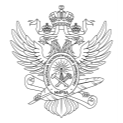 МИНОБРНАУКИ РОССИИМИНОБРНАУКИ РОССИИМИНОБРНАУКИ РОССИИМИНОБРНАУКИ РОССИИМИНОБРНАУКИ РОССИИМИНОБРНАУКИ РОССИИМИНОБРНАУКИ РОССИИМИНОБРНАУКИ РОССИИМИНОБРНАУКИ РОССИИМИНОБРНАУКИ РОССИИМИНОБРНАУКИ РОССИИМИНОБРНАУКИ РОССИИМИНОБРНАУКИ РОССИИМИНОБРНАУКИ РОССИИМИНОБРНАУКИ РОССИИМИНОБРНАУКИ РОССИИМИНОБРНАУКИ РОССИИМИНОБРНАУКИ РОССИИМИНОБРНАУКИ РОССИИМИНОБРНАУКИ РОССИИМИНОБРНАУКИ РОССИИМИНОБРНАУКИ РОССИИФедеральное государственное бюджетное образовательное учреждениевысшего образования«МИРЭА – Российский технологический университет»Федеральное государственное бюджетное образовательное учреждениевысшего образования«МИРЭА – Российский технологический университет»Федеральное государственное бюджетное образовательное учреждениевысшего образования«МИРЭА – Российский технологический университет»Федеральное государственное бюджетное образовательное учреждениевысшего образования«МИРЭА – Российский технологический университет»Федеральное государственное бюджетное образовательное учреждениевысшего образования«МИРЭА – Российский технологический университет»Федеральное государственное бюджетное образовательное учреждениевысшего образования«МИРЭА – Российский технологический университет»Федеральное государственное бюджетное образовательное учреждениевысшего образования«МИРЭА – Российский технологический университет»Федеральное государственное бюджетное образовательное учреждениевысшего образования«МИРЭА – Российский технологический университет»Федеральное государственное бюджетное образовательное учреждениевысшего образования«МИРЭА – Российский технологический университет»Федеральное государственное бюджетное образовательное учреждениевысшего образования«МИРЭА – Российский технологический университет»Федеральное государственное бюджетное образовательное учреждениевысшего образования«МИРЭА – Российский технологический университет»Федеральное государственное бюджетное образовательное учреждениевысшего образования«МИРЭА – Российский технологический университет»Федеральное государственное бюджетное образовательное учреждениевысшего образования«МИРЭА – Российский технологический университет»Федеральное государственное бюджетное образовательное учреждениевысшего образования«МИРЭА – Российский технологический университет»Федеральное государственное бюджетное образовательное учреждениевысшего образования«МИРЭА – Российский технологический университет»Федеральное государственное бюджетное образовательное учреждениевысшего образования«МИРЭА – Российский технологический университет»Федеральное государственное бюджетное образовательное учреждениевысшего образования«МИРЭА – Российский технологический университет»Федеральное государственное бюджетное образовательное учреждениевысшего образования«МИРЭА – Российский технологический университет»Федеральное государственное бюджетное образовательное учреждениевысшего образования«МИРЭА – Российский технологический университет»Федеральное государственное бюджетное образовательное учреждениевысшего образования«МИРЭА – Российский технологический университет»Федеральное государственное бюджетное образовательное учреждениевысшего образования«МИРЭА – Российский технологический университет»Федеральное государственное бюджетное образовательное учреждениевысшего образования«МИРЭА – Российский технологический университет»Институт тонких химических технологий имени М.В. ЛомоносоваИнститут тонких химических технологий имени М.В. ЛомоносоваИнститут тонких химических технологий имени М.В. ЛомоносоваИнститут тонких химических технологий имени М.В. ЛомоносоваИнститут тонких химических технологий имени М.В. ЛомоносоваИнститут тонких химических технологий имени М.В. ЛомоносоваИнститут тонких химических технологий имени М.В. ЛомоносоваИнститут тонких химических технологий имени М.В. ЛомоносоваИнститут тонких химических технологий имени М.В. ЛомоносоваИнститут тонких химических технологий имени М.В. ЛомоносоваИнститут тонких химических технологий имени М.В. ЛомоносоваИнститут тонких химических технологий имени М.В. ЛомоносоваИнститут тонких химических технологий имени М.В. ЛомоносоваИнститут тонких химических технологий имени М.В. ЛомоносоваИнститут тонких химических технологий имени М.В. ЛомоносоваИнститут тонких химических технологий имени М.В. ЛомоносоваИнститут тонких химических технологий имени М.В. ЛомоносоваИнститут тонких химических технологий имени М.В. ЛомоносоваИнститут тонких химических технологий имени М.В. ЛомоносоваИнститут тонких химических технологий имени М.В. ЛомоносоваИнститут тонких химических технологий имени М.В. ЛомоносоваИнститут тонких химических технологий имени М.В. ЛомоносоваУТВЕРЖДАЮУТВЕРЖДАЮУТВЕРЖДАЮУТВЕРЖДАЮУТВЕРЖДАЮУТВЕРЖДАЮУТВЕРЖДАЮДиректор ИТХТДиректор ИТХТДиректор ИТХТДиректор ИТХТДиректор ИТХТДиректор ИТХТДиректор ИТХТ_______________ Маслов М.А._______________ Маслов М.А._______________ Маслов М.А._______________ Маслов М.А._______________ Маслов М.А._______________ Маслов М.А._______________ Маслов М.А.«___»  ___________ 2021 г.«___»  ___________ 2021 г.«___»  ___________ 2021 г.«___»  ___________ 2021 г.«___»  ___________ 2021 г.«___»  ___________ 2021 г.«___»  ___________ 2021 г.Рабочая программа дисциплины (модуля)Рабочая программа дисциплины (модуля)Рабочая программа дисциплины (модуля)Рабочая программа дисциплины (модуля)Рабочая программа дисциплины (модуля)Рабочая программа дисциплины (модуля)Рабочая программа дисциплины (модуля)Рабочая программа дисциплины (модуля)Рабочая программа дисциплины (модуля)Рабочая программа дисциплины (модуля)Рабочая программа дисциплины (модуля)Рабочая программа дисциплины (модуля)Рабочая программа дисциплины (модуля)Рабочая программа дисциплины (модуля)Рабочая программа дисциплины (модуля)Рабочая программа дисциплины (модуля)Рабочая программа дисциплины (модуля)Рабочая программа дисциплины (модуля)Рабочая программа дисциплины (модуля)Рабочая программа дисциплины (модуля)Рабочая программа дисциплины (модуля)Рабочая программа дисциплины (модуля)БиоэтикаБиоэтикаБиоэтикаБиоэтикаБиоэтикаБиоэтикаБиоэтикаБиоэтикаБиоэтикаБиоэтикаБиоэтикаБиоэтикаБиоэтикаБиоэтикаБиоэтикаБиоэтикаБиоэтикаБиоэтикаБиоэтикаБиоэтикаБиоэтикаБиоэтикаЧитающее подразделениеЧитающее подразделениеЧитающее подразделениеЧитающее подразделениеЧитающее подразделениеЧитающее подразделениекафедра биотехнологии и промышленной фармациикафедра биотехнологии и промышленной фармациикафедра биотехнологии и промышленной фармациикафедра биотехнологии и промышленной фармациикафедра биотехнологии и промышленной фармациикафедра биотехнологии и промышленной фармациикафедра биотехнологии и промышленной фармациикафедра биотехнологии и промышленной фармациикафедра биотехнологии и промышленной фармациикафедра биотехнологии и промышленной фармациикафедра биотехнологии и промышленной фармациикафедра биотехнологии и промышленной фармациикафедра биотехнологии и промышленной фармацииНаправлениеНаправлениеНаправлениеНаправлениеНаправлениеНаправлениеНаправление33.04.01 Промышленная фармация33.04.01 Промышленная фармация33.04.01 Промышленная фармация33.04.01 Промышленная фармация33.04.01 Промышленная фармация33.04.01 Промышленная фармация33.04.01 Промышленная фармация33.04.01 Промышленная фармация33.04.01 Промышленная фармация33.04.01 Промышленная фармация33.04.01 Промышленная фармация33.04.01 Промышленная фармация33.04.01 Промышленная фармацияНаправленностьНаправленностьНаправленностьНаправленностьНаправленностьНаправленностьНаправленностьПромышленная фармацияПромышленная фармацияПромышленная фармацияПромышленная фармацияПромышленная фармацияПромышленная фармацияПромышленная фармацияПромышленная фармацияПромышленная фармацияПромышленная фармацияПромышленная фармацияПромышленная фармацияПромышленная фармацияКвалификацияКвалификацияКвалификацияКвалификацияКвалификациямагистрмагистрмагистрмагистрмагистрмагистрмагистрмагистрмагистрмагистрмагистрмагистрмагистрФорма обученияФорма обученияФорма обученияФорма обученияФорма обученияочнаяочнаяочнаяочнаяочнаяочнаяочнаяочнаяочнаяочнаяОбщая трудоемкостьОбщая трудоемкостьОбщая трудоемкостьОбщая трудоемкость2 з.е.2 з.е.2 з.е.2 з.е.2 з.е.2 з.е.2 з.е.2 з.е.2 з.е.2 з.е.Распределение часов дисциплины и форм промежуточной аттестации по семестрамРаспределение часов дисциплины и форм промежуточной аттестации по семестрамРаспределение часов дисциплины и форм промежуточной аттестации по семестрамРаспределение часов дисциплины и форм промежуточной аттестации по семестрамРаспределение часов дисциплины и форм промежуточной аттестации по семестрамРаспределение часов дисциплины и форм промежуточной аттестации по семестрамРаспределение часов дисциплины и форм промежуточной аттестации по семестрамРаспределение часов дисциплины и форм промежуточной аттестации по семестрамРаспределение часов дисциплины и форм промежуточной аттестации по семестрамРаспределение часов дисциплины и форм промежуточной аттестации по семестрамРаспределение часов дисциплины и форм промежуточной аттестации по семестрамРаспределение часов дисциплины и форм промежуточной аттестации по семестрамРаспределение часов дисциплины и форм промежуточной аттестации по семестрамРаспределение часов дисциплины и форм промежуточной аттестации по семестрамРаспределение часов дисциплины и форм промежуточной аттестации по семестрамРаспределение часов дисциплины и форм промежуточной аттестации по семестрамРаспределение часов дисциплины и форм промежуточной аттестации по семестрамРаспределение часов дисциплины и форм промежуточной аттестации по семестрамРаспределение часов дисциплины и форм промежуточной аттестации по семестрамРаспределение часов дисциплины и форм промежуточной аттестации по семестрамРаспределение часов дисциплины и форм промежуточной аттестации по семестрамРаспределение часов дисциплины и форм промежуточной аттестации по семестрамСеместрСеместрЗачётные единицыРаспределение часовРаспределение часовРаспределение часовРаспределение часовРаспределение часовРаспределение часовРаспределение часовРаспределение часовРаспределение часовРаспределение часовРаспределение часовРаспределение часовРаспределение часовРаспределение часовРаспределение часовФормы промежуточной аттестацииФормы промежуточной аттестацииФормы промежуточной аттестацииСеместрСеместрЗачётные единицыВсегоЛекцииЛекцииЛекцииЛекцииЛабораторныеЛабораторныеЛабораторныеПрактическиеСамостоятельная работаСамостоятельная работаКонтактная работа в период практики и (или) аттестацииКонтактная работа в период практики и (или) аттестацииКонтактная работа в период практики и (или) аттестацииКонтрольФормы промежуточной аттестацииФормы промежуточной аттестацииФормы промежуточной аттестации22272161616160001631310,250,250,258,75ЗачетЗачетЗачетМосква 2021Москва 2021Москва 2021Москва 2021Москва 2021Москва 2021Москва 2021УП: 33.04.01_ПФ_ИТХТ_2021.plxУП: 33.04.01_ПФ_ИТХТ_2021.plxстр. 2Программу составил(и):канд. фармацевт. наук,  старший преподаватель, Тюкова Виктория Сергеевна _________________канд. фармацевт. наук,  старший преподаватель, Тюкова Виктория Сергеевна _________________канд. фармацевт. наук,  старший преподаватель, Тюкова Виктория Сергеевна _________________канд. фармацевт. наук,  старший преподаватель, Тюкова Виктория Сергеевна _________________канд. фармацевт. наук,  старший преподаватель, Тюкова Виктория Сергеевна _________________Рабочая программа дисциплиныРабочая программа дисциплиныРабочая программа дисциплиныБиоэтикаБиоэтикаБиоэтикаБиоэтикаБиоэтикаразработана в соответствии с ФГОС ВО:разработана в соответствии с ФГОС ВО:разработана в соответствии с ФГОС ВО:Федеральный государственный образовательный стандарт высшего образования - магистратура по направлению подготовки 33.04.01 Промышленная фармация (приказ Минобрнауки России от 26.07.2017 г. № 705)Федеральный государственный образовательный стандарт высшего образования - магистратура по направлению подготовки 33.04.01 Промышленная фармация (приказ Минобрнауки России от 26.07.2017 г. № 705)Федеральный государственный образовательный стандарт высшего образования - магистратура по направлению подготовки 33.04.01 Промышленная фармация (приказ Минобрнауки России от 26.07.2017 г. № 705)Федеральный государственный образовательный стандарт высшего образования - магистратура по направлению подготовки 33.04.01 Промышленная фармация (приказ Минобрнауки России от 26.07.2017 г. № 705)Федеральный государственный образовательный стандарт высшего образования - магистратура по направлению подготовки 33.04.01 Промышленная фармация (приказ Минобрнауки России от 26.07.2017 г. № 705)составлена на основании учебного плана:составлена на основании учебного плана:составлена на основании учебного плана:направление: 33.04.01 Промышленная фармациянаправленность: «Промышленная фармация»направление: 33.04.01 Промышленная фармациянаправленность: «Промышленная фармация»направление: 33.04.01 Промышленная фармациянаправленность: «Промышленная фармация»направление: 33.04.01 Промышленная фармациянаправленность: «Промышленная фармация»направление: 33.04.01 Промышленная фармациянаправленность: «Промышленная фармация»Рабочая программа одобрена на заседании кафедрыРабочая программа одобрена на заседании кафедрыРабочая программа одобрена на заседании кафедрыРабочая программа одобрена на заседании кафедрыРабочая программа одобрена на заседании кафедрыкафедра биотехнологии и промышленной фармациикафедра биотехнологии и промышленной фармациикафедра биотехнологии и промышленной фармациикафедра биотехнологии и промышленной фармациикафедра биотехнологии и промышленной фармацииПротокол от 31.08.2021 № 1Зав. кафедрой Кедик Станисла Анатольевич ___________________Протокол от 31.08.2021 № 1Зав. кафедрой Кедик Станисла Анатольевич ___________________Протокол от 31.08.2021 № 1Зав. кафедрой Кедик Станисла Анатольевич ___________________Протокол от 31.08.2021 № 1Зав. кафедрой Кедик Станисла Анатольевич ___________________Протокол от 31.08.2021 № 1Зав. кафедрой Кедик Станисла Анатольевич ___________________УП: 33.04.01_ПФ_ИТХТ_2021.plxУП: 33.04.01_ПФ_ИТХТ_2021.plxстр. 3Визирование РПД для исполнения в очередном учебном годуВизирование РПД для исполнения в очередном учебном годуВизирование РПД для исполнения в очередном учебном годуВизирование РПД для исполнения в очередном учебном годуВизирование РПД для исполнения в очередном учебном годуРабочая программа пересмотрена, обсуждена и одобрена для исполнения в 2022-2023 учебном году на заседании кафедрыРабочая программа пересмотрена, обсуждена и одобрена для исполнения в 2022-2023 учебном году на заседании кафедрыРабочая программа пересмотрена, обсуждена и одобрена для исполнения в 2022-2023 учебном году на заседании кафедрыРабочая программа пересмотрена, обсуждена и одобрена для исполнения в 2022-2023 учебном году на заседании кафедрыРабочая программа пересмотрена, обсуждена и одобрена для исполнения в 2022-2023 учебном году на заседании кафедрыкафедра биотехнологии и промышленной фармациикафедра биотехнологии и промышленной фармациикафедра биотехнологии и промышленной фармациикафедра биотехнологии и промышленной фармациикафедра биотехнологии и промышленной фармацииПротокол от  __ __________ 2022 г.  №  __Зав. кафедрой ____________________   ____________________Протокол от  __ __________ 2022 г.  №  __Зав. кафедрой ____________________   ____________________Протокол от  __ __________ 2022 г.  №  __Зав. кафедрой ____________________   ____________________Протокол от  __ __________ 2022 г.  №  __Зав. кафедрой ____________________   ____________________Подпись                                Расшифровка подписиПодпись                                Расшифровка подписиПодпись                                Расшифровка подписиПодпись                                Расшифровка подписиВизирование РПД для исполнения в очередном учебном годуВизирование РПД для исполнения в очередном учебном годуВизирование РПД для исполнения в очередном учебном годуВизирование РПД для исполнения в очередном учебном годуВизирование РПД для исполнения в очередном учебном годуРабочая программа пересмотрена, обсуждена и одобрена для исполнения в 2023-2024 учебном году на заседании кафедрыРабочая программа пересмотрена, обсуждена и одобрена для исполнения в 2023-2024 учебном году на заседании кафедрыРабочая программа пересмотрена, обсуждена и одобрена для исполнения в 2023-2024 учебном году на заседании кафедрыРабочая программа пересмотрена, обсуждена и одобрена для исполнения в 2023-2024 учебном году на заседании кафедрыРабочая программа пересмотрена, обсуждена и одобрена для исполнения в 2023-2024 учебном году на заседании кафедрыкафедра биотехнологии и промышленной фармациикафедра биотехнологии и промышленной фармациикафедра биотехнологии и промышленной фармациикафедра биотехнологии и промышленной фармациикафедра биотехнологии и промышленной фармацииПротокол от  __ __________ 2023 г.  №  __Зав. кафедрой ____________________   ____________________Протокол от  __ __________ 2023 г.  №  __Зав. кафедрой ____________________   ____________________Протокол от  __ __________ 2023 г.  №  __Зав. кафедрой ____________________   ____________________Протокол от  __ __________ 2023 г.  №  __Зав. кафедрой ____________________   ____________________Подпись                                Расшифровка подписиПодпись                                Расшифровка подписиВизирование РПД для исполнения в очередном учебном годуВизирование РПД для исполнения в очередном учебном годуВизирование РПД для исполнения в очередном учебном годуВизирование РПД для исполнения в очередном учебном годуВизирование РПД для исполнения в очередном учебном годуРабочая программа пересмотрена, обсуждена и одобрена для исполнения в 2024-2025 учебном году на заседании кафедрыРабочая программа пересмотрена, обсуждена и одобрена для исполнения в 2024-2025 учебном году на заседании кафедрыРабочая программа пересмотрена, обсуждена и одобрена для исполнения в 2024-2025 учебном году на заседании кафедрыРабочая программа пересмотрена, обсуждена и одобрена для исполнения в 2024-2025 учебном году на заседании кафедрыРабочая программа пересмотрена, обсуждена и одобрена для исполнения в 2024-2025 учебном году на заседании кафедрыкафедра биотехнологии и промышленной фармациикафедра биотехнологии и промышленной фармациикафедра биотехнологии и промышленной фармациикафедра биотехнологии и промышленной фармациикафедра биотехнологии и промышленной фармацииПротокол от  __ __________ 2024 г.  №  __Зав. кафедрой ____________________   ____________________Протокол от  __ __________ 2024 г.  №  __Зав. кафедрой ____________________   ____________________Протокол от  __ __________ 2024 г.  №  __Зав. кафедрой ____________________   ____________________Протокол от  __ __________ 2024 г.  №  __Зав. кафедрой ____________________   ____________________Подпись                                Расшифровка подписиПодпись                                Расшифровка подписиВизирование РПД для исполнения в очередном учебном годуВизирование РПД для исполнения в очередном учебном годуВизирование РПД для исполнения в очередном учебном годуВизирование РПД для исполнения в очередном учебном годуВизирование РПД для исполнения в очередном учебном годуРабочая программа пересмотрена, обсуждена и одобрена для исполнения в 2025-2026 учебном году на заседании кафедрыРабочая программа пересмотрена, обсуждена и одобрена для исполнения в 2025-2026 учебном году на заседании кафедрыРабочая программа пересмотрена, обсуждена и одобрена для исполнения в 2025-2026 учебном году на заседании кафедрыРабочая программа пересмотрена, обсуждена и одобрена для исполнения в 2025-2026 учебном году на заседании кафедрыРабочая программа пересмотрена, обсуждена и одобрена для исполнения в 2025-2026 учебном году на заседании кафедрыкафедра биотехнологии и промышленной фармациикафедра биотехнологии и промышленной фармациикафедра биотехнологии и промышленной фармациикафедра биотехнологии и промышленной фармациикафедра биотехнологии и промышленной фармацииПротокол от  __ __________ 2025 г.  №  __Зав. кафедрой ____________________   ____________________Протокол от  __ __________ 2025 г.  №  __Зав. кафедрой ____________________   ____________________Протокол от  __ __________ 2025 г.  №  __Зав. кафедрой ____________________   ____________________Протокол от  __ __________ 2025 г.  №  __Зав. кафедрой ____________________   ____________________Подпись                                Расшифровка подписиПодпись                                Расшифровка подписиУП: 33.04.01_ПФ_ИТХТ_2021.plxУП: 33.04.01_ПФ_ИТХТ_2021.plxУП: 33.04.01_ПФ_ИТХТ_2021.plxУП: 33.04.01_ПФ_ИТХТ_2021.plxстр. 41. ЦЕЛИ ОСВОЕНИЯ ДИСЦИПЛИНЫ (МОДУЛЯ)1. ЦЕЛИ ОСВОЕНИЯ ДИСЦИПЛИНЫ (МОДУЛЯ)1. ЦЕЛИ ОСВОЕНИЯ ДИСЦИПЛИНЫ (МОДУЛЯ)1. ЦЕЛИ ОСВОЕНИЯ ДИСЦИПЛИНЫ (МОДУЛЯ)1. ЦЕЛИ ОСВОЕНИЯ ДИСЦИПЛИНЫ (МОДУЛЯ)1. ЦЕЛИ ОСВОЕНИЯ ДИСЦИПЛИНЫ (МОДУЛЯ)Дисциплина «Биоэтика» имеет своей целью способствовать формированию у обучающихся  компетенций. предусмотренных данной рабочей программой в соответствии с требованиями ФГОС ВО по направлению подготовки 33.04.01 Промышленная фармация с учетом специфики направленности подготовки – «Промышленная фармация».Дисциплина «Биоэтика» имеет своей целью способствовать формированию у обучающихся  компетенций. предусмотренных данной рабочей программой в соответствии с требованиями ФГОС ВО по направлению подготовки 33.04.01 Промышленная фармация с учетом специфики направленности подготовки – «Промышленная фармация».Дисциплина «Биоэтика» имеет своей целью способствовать формированию у обучающихся  компетенций. предусмотренных данной рабочей программой в соответствии с требованиями ФГОС ВО по направлению подготовки 33.04.01 Промышленная фармация с учетом специфики направленности подготовки – «Промышленная фармация».Дисциплина «Биоэтика» имеет своей целью способствовать формированию у обучающихся  компетенций. предусмотренных данной рабочей программой в соответствии с требованиями ФГОС ВО по направлению подготовки 33.04.01 Промышленная фармация с учетом специфики направленности подготовки – «Промышленная фармация».Дисциплина «Биоэтика» имеет своей целью способствовать формированию у обучающихся  компетенций. предусмотренных данной рабочей программой в соответствии с требованиями ФГОС ВО по направлению подготовки 33.04.01 Промышленная фармация с учетом специфики направленности подготовки – «Промышленная фармация».Дисциплина «Биоэтика» имеет своей целью способствовать формированию у обучающихся  компетенций. предусмотренных данной рабочей программой в соответствии с требованиями ФГОС ВО по направлению подготовки 33.04.01 Промышленная фармация с учетом специфики направленности подготовки – «Промышленная фармация».2. МЕСТО ДИСЦИПЛИНЫ (МОДУЛЯ) В СТРУКТУРЕ ОБРАЗОВАТЕЛЬНОЙ ПРОГРАММЫ2. МЕСТО ДИСЦИПЛИНЫ (МОДУЛЯ) В СТРУКТУРЕ ОБРАЗОВАТЕЛЬНОЙ ПРОГРАММЫ2. МЕСТО ДИСЦИПЛИНЫ (МОДУЛЯ) В СТРУКТУРЕ ОБРАЗОВАТЕЛЬНОЙ ПРОГРАММЫ2. МЕСТО ДИСЦИПЛИНЫ (МОДУЛЯ) В СТРУКТУРЕ ОБРАЗОВАТЕЛЬНОЙ ПРОГРАММЫ2. МЕСТО ДИСЦИПЛИНЫ (МОДУЛЯ) В СТРУКТУРЕ ОБРАЗОВАТЕЛЬНОЙ ПРОГРАММЫ2. МЕСТО ДИСЦИПЛИНЫ (МОДУЛЯ) В СТРУКТУРЕ ОБРАЗОВАТЕЛЬНОЙ ПРОГРАММЫНаправление:33.04.01 Промышленная фармация33.04.01 Промышленная фармация33.04.01 Промышленная фармация33.04.01 Промышленная фармация33.04.01 Промышленная фармация33.04.01 Промышленная фармацияНаправленность:Промышленная фармацияПромышленная фармацияПромышленная фармацияПромышленная фармацияПромышленная фармацияПромышленная фармацияБлок:Дисциплины (модули)Дисциплины (модули)Дисциплины (модули)Дисциплины (модули)Дисциплины (модули)Дисциплины (модули)Часть:Обязательная частьОбязательная частьОбязательная частьОбязательная частьОбязательная частьОбязательная частьОбщая трудоемкость:2 з.е. (72 акад. час.).2 з.е. (72 акад. час.).2 з.е. (72 акад. час.).2 з.е. (72 акад. час.).2 з.е. (72 акад. час.).2 з.е. (72 акад. час.).3. КОМПЕТЕНЦИИ ОБУЧАЮЩЕГОСЯ, ФОРМИРУЕМЫЕ В РЕЗУЛЬТАТЕ ОСВОЕНИЯ ДИСЦИПЛИНЫ (МОДУЛЯ)3. КОМПЕТЕНЦИИ ОБУЧАЮЩЕГОСЯ, ФОРМИРУЕМЫЕ В РЕЗУЛЬТАТЕ ОСВОЕНИЯ ДИСЦИПЛИНЫ (МОДУЛЯ)3. КОМПЕТЕНЦИИ ОБУЧАЮЩЕГОСЯ, ФОРМИРУЕМЫЕ В РЕЗУЛЬТАТЕ ОСВОЕНИЯ ДИСЦИПЛИНЫ (МОДУЛЯ)3. КОМПЕТЕНЦИИ ОБУЧАЮЩЕГОСЯ, ФОРМИРУЕМЫЕ В РЕЗУЛЬТАТЕ ОСВОЕНИЯ ДИСЦИПЛИНЫ (МОДУЛЯ)3. КОМПЕТЕНЦИИ ОБУЧАЮЩЕГОСЯ, ФОРМИРУЕМЫЕ В РЕЗУЛЬТАТЕ ОСВОЕНИЯ ДИСЦИПЛИНЫ (МОДУЛЯ)3. КОМПЕТЕНЦИИ ОБУЧАЮЩЕГОСЯ, ФОРМИРУЕМЫЕ В РЕЗУЛЬТАТЕ ОСВОЕНИЯ ДИСЦИПЛИНЫ (МОДУЛЯ)В результате освоения дисциплины обучающийся должен овладеть компетенциями:В результате освоения дисциплины обучающийся должен овладеть компетенциями:В результате освоения дисциплины обучающийся должен овладеть компетенциями:В результате освоения дисциплины обучающийся должен овладеть компетенциями:В результате освоения дисциплины обучающийся должен овладеть компетенциями:В результате освоения дисциплины обучающийся должен овладеть компетенциями:ОПК-2 - Способен к организации взаимодействия производителей лекарственных средств, научных организаций с федеральными органами исполнительной власти и органами исполнительной власти субъектов Российской Федерации, осуществляющими полномочия в сфере обращения лекарственных средств ОПК-2 - Способен к организации взаимодействия производителей лекарственных средств, научных организаций с федеральными органами исполнительной власти и органами исполнительной власти субъектов Российской Федерации, осуществляющими полномочия в сфере обращения лекарственных средств ОПК-2 - Способен к организации взаимодействия производителей лекарственных средств, научных организаций с федеральными органами исполнительной власти и органами исполнительной власти субъектов Российской Федерации, осуществляющими полномочия в сфере обращения лекарственных средств ОПК-2 - Способен к организации взаимодействия производителей лекарственных средств, научных организаций с федеральными органами исполнительной власти и органами исполнительной власти субъектов Российской Федерации, осуществляющими полномочия в сфере обращения лекарственных средств ОПК-2 - Способен к организации взаимодействия производителей лекарственных средств, научных организаций с федеральными органами исполнительной власти и органами исполнительной власти субъектов Российской Федерации, осуществляющими полномочия в сфере обращения лекарственных средств ОПК-2 - Способен к организации взаимодействия производителей лекарственных средств, научных организаций с федеральными органами исполнительной власти и органами исполнительной власти субъектов Российской Федерации, осуществляющими полномочия в сфере обращения лекарственных средств ПЛАНИРУЕМЫЕ РЕЗУЛЬТАТЫ ОБУЧЕНИЯ ПО ДИСЦИПЛИНЕ (МОДУЛЮ), ХАРАКТЕРИЗУЮЩИЕ ФОРМИРОВАНИЯ КОМПЕТЕНЦИЙПЛАНИРУЕМЫЕ РЕЗУЛЬТАТЫ ОБУЧЕНИЯ ПО ДИСЦИПЛИНЕ (МОДУЛЮ), ХАРАКТЕРИЗУЮЩИЕ ФОРМИРОВАНИЯ КОМПЕТЕНЦИЙПЛАНИРУЕМЫЕ РЕЗУЛЬТАТЫ ОБУЧЕНИЯ ПО ДИСЦИПЛИНЕ (МОДУЛЮ), ХАРАКТЕРИЗУЮЩИЕ ФОРМИРОВАНИЯ КОМПЕТЕНЦИЙПЛАНИРУЕМЫЕ РЕЗУЛЬТАТЫ ОБУЧЕНИЯ ПО ДИСЦИПЛИНЕ (МОДУЛЮ), ХАРАКТЕРИЗУЮЩИЕ ФОРМИРОВАНИЯ КОМПЕТЕНЦИЙПЛАНИРУЕМЫЕ РЕЗУЛЬТАТЫ ОБУЧЕНИЯ ПО ДИСЦИПЛИНЕ (МОДУЛЮ), ХАРАКТЕРИЗУЮЩИЕ ФОРМИРОВАНИЯ КОМПЕТЕНЦИЙПЛАНИРУЕМЫЕ РЕЗУЛЬТАТЫ ОБУЧЕНИЯ ПО ДИСЦИПЛИНЕ (МОДУЛЮ), ХАРАКТЕРИЗУЮЩИЕ ФОРМИРОВАНИЯ КОМПЕТЕНЦИЙОПК-2 :  Способен к организации взаимодействия производителей лекарственных средств, научных организаций с федеральными органами исполнительной власти и органами исполнительной власти субъектов Российской Федерации, осуществляющими полномочия в сфере обращения лекарственных средствОПК-2 :  Способен к организации взаимодействия производителей лекарственных средств, научных организаций с федеральными органами исполнительной власти и органами исполнительной власти субъектов Российской Федерации, осуществляющими полномочия в сфере обращения лекарственных средствОПК-2 :  Способен к организации взаимодействия производителей лекарственных средств, научных организаций с федеральными органами исполнительной власти и органами исполнительной власти субъектов Российской Федерации, осуществляющими полномочия в сфере обращения лекарственных средствОПК-2 :  Способен к организации взаимодействия производителей лекарственных средств, научных организаций с федеральными органами исполнительной власти и органами исполнительной власти субъектов Российской Федерации, осуществляющими полномочия в сфере обращения лекарственных средствОПК-2 :  Способен к организации взаимодействия производителей лекарственных средств, научных организаций с федеральными органами исполнительной власти и органами исполнительной власти субъектов Российской Федерации, осуществляющими полномочия в сфере обращения лекарственных средствОПК-2 :  Способен к организации взаимодействия производителей лекарственных средств, научных организаций с федеральными органами исполнительной власти и органами исполнительной власти субъектов Российской Федерации, осуществляющими полномочия в сфере обращения лекарственных средствОПК-2..1  : Разрабатывает документы для взаимодействия производителей лекарственных средств с надзорными органами РФ, в части утверждения документации для прохождения проверок и получения разрешительных и иных документовОПК-2..1  : Разрабатывает документы для взаимодействия производителей лекарственных средств с надзорными органами РФ, в части утверждения документации для прохождения проверок и получения разрешительных и иных документовОПК-2..1  : Разрабатывает документы для взаимодействия производителей лекарственных средств с надзорными органами РФ, в части утверждения документации для прохождения проверок и получения разрешительных и иных документовОПК-2..1  : Разрабатывает документы для взаимодействия производителей лекарственных средств с надзорными органами РФ, в части утверждения документации для прохождения проверок и получения разрешительных и иных документовОПК-2..1  : Разрабатывает документы для взаимодействия производителей лекарственных средств с надзорными органами РФ, в части утверждения документации для прохождения проверок и получения разрешительных и иных документовОПК-2..1  : Разрабатывает документы для взаимодействия производителей лекарственных средств с надзорными органами РФ, в части утверждения документации для прохождения проверок и получения разрешительных и иных документовЗнать:Знать:Знать:Знать:Знать:Знать:-  принципы ведения дискуссий в условиях плюрализма мнений и основные способы разрешения конфликтов-  принципы ведения дискуссий в условиях плюрализма мнений и основные способы разрешения конфликтов-  принципы ведения дискуссий в условиях плюрализма мнений и основные способы разрешения конфликтов-  принципы ведения дискуссий в условиях плюрализма мнений и основные способы разрешения конфликтов-  принципы ведения дискуссий в условиях плюрализма мнений и основные способы разрешения конфликтов-  принципы ведения дискуссий в условиях плюрализма мнений и основные способы разрешения конфликтовУметь:Уметь:Уметь:Уметь:Уметь:Уметь:-  Защищать права пациентов на информацию, на свободу выбора и свободу действий. Защищать неприкосновенность частной жизни, как основу человеческого достоинства пациентов-  Защищать права пациентов на информацию, на свободу выбора и свободу действий. Защищать неприкосновенность частной жизни, как основу человеческого достоинства пациентов-  Защищать права пациентов на информацию, на свободу выбора и свободу действий. Защищать неприкосновенность частной жизни, как основу человеческого достоинства пациентов-  Защищать права пациентов на информацию, на свободу выбора и свободу действий. Защищать неприкосновенность частной жизни, как основу человеческого достоинства пациентов-  Защищать права пациентов на информацию, на свободу выбора и свободу действий. Защищать неприкосновенность частной жизни, как основу человеческого достоинства пациентов-  Защищать права пациентов на информацию, на свободу выбора и свободу действий. Защищать неприкосновенность частной жизни, как основу человеческого достоинства пациентовВладеть:Владеть:Владеть:Владеть:Владеть:Владеть:-  навыками изложения самостоятельной точки зрения, анализа и логического мышления публичнойречи, морально-этической аргументации, ведения дискуссий и круглых столов, принципами деонтологии и медицинской этики-  навыками изложения самостоятельной точки зрения, анализа и логического мышления публичнойречи, морально-этической аргументации, ведения дискуссий и круглых столов, принципами деонтологии и медицинской этики-  навыками изложения самостоятельной точки зрения, анализа и логического мышления публичнойречи, морально-этической аргументации, ведения дискуссий и круглых столов, принципами деонтологии и медицинской этики-  навыками изложения самостоятельной точки зрения, анализа и логического мышления публичнойречи, морально-этической аргументации, ведения дискуссий и круглых столов, принципами деонтологии и медицинской этики-  навыками изложения самостоятельной точки зрения, анализа и логического мышления публичнойречи, морально-этической аргументации, ведения дискуссий и круглых столов, принципами деонтологии и медицинской этики-  навыками изложения самостоятельной точки зрения, анализа и логического мышления публичнойречи, морально-этической аргументации, ведения дискуссий и круглых столов, принципами деонтологии и медицинской этикиВ РЕЗУЛЬТАТЕ ОСВОЕНИЯ ДИСЦИПЛИНЫ (МОДУЛЯ) ОБУЧАЮЩИЙСЯ ДОЛЖЕНВ РЕЗУЛЬТАТЕ ОСВОЕНИЯ ДИСЦИПЛИНЫ (МОДУЛЯ) ОБУЧАЮЩИЙСЯ ДОЛЖЕНВ РЕЗУЛЬТАТЕ ОСВОЕНИЯ ДИСЦИПЛИНЫ (МОДУЛЯ) ОБУЧАЮЩИЙСЯ ДОЛЖЕНВ РЕЗУЛЬТАТЕ ОСВОЕНИЯ ДИСЦИПЛИНЫ (МОДУЛЯ) ОБУЧАЮЩИЙСЯ ДОЛЖЕНВ РЕЗУЛЬТАТЕ ОСВОЕНИЯ ДИСЦИПЛИНЫ (МОДУЛЯ) ОБУЧАЮЩИЙСЯ ДОЛЖЕНВ РЕЗУЛЬТАТЕ ОСВОЕНИЯ ДИСЦИПЛИНЫ (МОДУЛЯ) ОБУЧАЮЩИЙСЯ ДОЛЖЕНЗнать:Знать:Знать:Знать:Знать:Знать:-  принципы ведения дискуссий в условиях плюрализма мнений и основные способы разрешения конфликтов-  принципы ведения дискуссий в условиях плюрализма мнений и основные способы разрешения конфликтов-  принципы ведения дискуссий в условиях плюрализма мнений и основные способы разрешения конфликтов-  принципы ведения дискуссий в условиях плюрализма мнений и основные способы разрешения конфликтов-  принципы ведения дискуссий в условиях плюрализма мнений и основные способы разрешения конфликтов-  принципы ведения дискуссий в условиях плюрализма мнений и основные способы разрешения конфликтовУметь:Уметь:Уметь:Уметь:Уметь:Уметь:УП: 33.04.01_ПФ_ИТХТ_2021.plxУП: 33.04.01_ПФ_ИТХТ_2021.plxстр. 5-  Защищать права пациентов на информацию, на свободу выбора и свободу действий. Защищать неприкосновенность частной жизни, как основу человеческого достоинства пациентов-  Защищать права пациентов на информацию, на свободу выбора и свободу действий. Защищать неприкосновенность частной жизни, как основу человеческого достоинства пациентов-  Защищать права пациентов на информацию, на свободу выбора и свободу действий. Защищать неприкосновенность частной жизни, как основу человеческого достоинства пациентов-  Защищать права пациентов на информацию, на свободу выбора и свободу действий. Защищать неприкосновенность частной жизни, как основу человеческого достоинства пациентов-  Защищать права пациентов на информацию, на свободу выбора и свободу действий. Защищать неприкосновенность частной жизни, как основу человеческого достоинства пациентов-  Защищать права пациентов на информацию, на свободу выбора и свободу действий. Защищать неприкосновенность частной жизни, как основу человеческого достоинства пациентов-  Защищать права пациентов на информацию, на свободу выбора и свободу действий. Защищать неприкосновенность частной жизни, как основу человеческого достоинства пациентовВладеть:Владеть:Владеть:Владеть:Владеть:Владеть:Владеть:-  навыками изложения самостоятельной точки зрения, анализа и логического мышления публичнойречи, морально-этической аргументации, ведения дискуссий и круглых столов, принципами деонтологии и медицинской этики-  навыками изложения самостоятельной точки зрения, анализа и логического мышления публичнойречи, морально-этической аргументации, ведения дискуссий и круглых столов, принципами деонтологии и медицинской этики-  навыками изложения самостоятельной точки зрения, анализа и логического мышления публичнойречи, морально-этической аргументации, ведения дискуссий и круглых столов, принципами деонтологии и медицинской этики-  навыками изложения самостоятельной точки зрения, анализа и логического мышления публичнойречи, морально-этической аргументации, ведения дискуссий и круглых столов, принципами деонтологии и медицинской этики-  навыками изложения самостоятельной точки зрения, анализа и логического мышления публичнойречи, морально-этической аргументации, ведения дискуссий и круглых столов, принципами деонтологии и медицинской этики-  навыками изложения самостоятельной точки зрения, анализа и логического мышления публичнойречи, морально-этической аргументации, ведения дискуссий и круглых столов, принципами деонтологии и медицинской этики-  навыками изложения самостоятельной точки зрения, анализа и логического мышления публичнойречи, морально-этической аргументации, ведения дискуссий и круглых столов, принципами деонтологии и медицинской этики4. СТРУКТУРА И СОДЕРЖАНИЕ ДИСЦИПЛИНЫ (МОДУЛЯ)4. СТРУКТУРА И СОДЕРЖАНИЕ ДИСЦИПЛИНЫ (МОДУЛЯ)4. СТРУКТУРА И СОДЕРЖАНИЕ ДИСЦИПЛИНЫ (МОДУЛЯ)4. СТРУКТУРА И СОДЕРЖАНИЕ ДИСЦИПЛИНЫ (МОДУЛЯ)4. СТРУКТУРА И СОДЕРЖАНИЕ ДИСЦИПЛИНЫ (МОДУЛЯ)4. СТРУКТУРА И СОДЕРЖАНИЕ ДИСЦИПЛИНЫ (МОДУЛЯ)4. СТРУКТУРА И СОДЕРЖАНИЕ ДИСЦИПЛИНЫ (МОДУЛЯ)При проведении учебных занятий организация обеспечивает развитие у обучающихся навыков командной работы, межличностной коммуникации, принятия решений и лидерских качеств.При проведении учебных занятий организация обеспечивает развитие у обучающихся навыков командной работы, межличностной коммуникации, принятия решений и лидерских качеств.При проведении учебных занятий организация обеспечивает развитие у обучающихся навыков командной работы, межличностной коммуникации, принятия решений и лидерских качеств.При проведении учебных занятий организация обеспечивает развитие у обучающихся навыков командной работы, межличностной коммуникации, принятия решений и лидерских качеств.При проведении учебных занятий организация обеспечивает развитие у обучающихся навыков командной работы, межличностной коммуникации, принятия решений и лидерских качеств.При проведении учебных занятий организация обеспечивает развитие у обучающихся навыков командной работы, межличностной коммуникации, принятия решений и лидерских качеств.При проведении учебных занятий организация обеспечивает развитие у обучающихся навыков командной работы, межличностной коммуникации, принятия решений и лидерских качеств.Код занятияНаименование разделов и тем /вид занятия/Наименование разделов и тем /вид занятия/Сем.ЧасовКомпетенцииКомпетенции1. Предмет, дисциплинарный статус и методы биоэтики.1. Предмет, дисциплинарный статус и методы биоэтики.1. Предмет, дисциплинарный статус и методы биоэтики.1. Предмет, дисциплинарный статус и методы биоэтики.1. Предмет, дисциплинарный статус и методы биоэтики.1. Предмет, дисциплинарный статус и методы биоэтики.1. Предмет, дисциплинарный статус и методы биоэтики.1.1Предмет и методы биоэтики Этапы развития биомедицинской этики (Лек). Введение в предмет. Основные понятия. Этапы развития биомедицинской этики/ Факторы, формирующие биоэтику. Предпосылки возникновения биоэтики. Цель и инструменты биоэтики. Предмет и методы биоэтики Этапы развития биомедицинской этики (Лек). Введение в предмет. Основные понятия. Этапы развития биомедицинской этики/ Факторы, формирующие биоэтику. Предпосылки возникновения биоэтики. Цель и инструменты биоэтики. 22ОПК-2..1ОПК-2..11.2Выполнение практических заданий (Пр). Введение в предмет. Основные понятия. Этапы развития биомедицинской этики/ Факторы, формирующие биоэтику. Выполнение практических заданий (Пр). Введение в предмет. Основные понятия. Этапы развития биомедицинской этики/ Факторы, формирующие биоэтику. 22ОПК-2..1ОПК-2..11.3Выполнение практических заданий (Пр). Предпосылки возникновения биоэтики. Цель и инструменты биоэтики. Выполнение практических заданий (Пр). Предпосылки возникновения биоэтики. Цель и инструменты биоэтики. 22ОПК-2..1ОПК-2..11.4Подготовка к аудиторным занятиям (Ср). Введение в предмет. Основные понятия. Этапы развития биомедицинской этики Подготовка к аудиторным занятиям (Ср). Введение в предмет. Основные понятия. Этапы развития биомедицинской этики 26ОПК-2..1ОПК-2..12. Основные типы этической теории, используемые в биоэтике2. Основные типы этической теории, используемые в биоэтике2. Основные типы этической теории, используемые в биоэтике2. Основные типы этической теории, используемые в биоэтике2. Основные типы этической теории, используемые в биоэтике2. Основные типы этической теории, используемые в биоэтике2. Основные типы этической теории, используемые в биоэтике2.1Подготовка к аудиторным занятиям (Ср). Утилитаризм. Деонтологическая теория. Теории моральных обязательств. Теория биоэтов. Подготовка к аудиторным занятиям (Ср). Утилитаризм. Деонтологическая теория. Теории моральных обязательств. Теория биоэтов. 26ОПК-2..1ОПК-2..12.2Основные типы этической теории, используемые в биоэтике. Утилитаризм. Теория биоэтов Классические проблемы биоэтики (Лек). Методология принятия решения. Утилитаризм действия. Утилитаризм правила. Утилитаризм предпочтения Основные типы этической теории, используемые в биоэтике. Утилитаризм. Теория биоэтов Классические проблемы биоэтики (Лек). Методология принятия решения. Утилитаризм действия. Утилитаризм правила. Утилитаризм предпочтения 22ОПК-2..1ОПК-2..12.3Выполнение практических заданий (Пр). Деонтологическая теория. Постулаты деонтологии.Категорический императив. Этика Канта в медицине. Выполнение практических заданий (Пр). Деонтологическая теория. Постулаты деонтологии.Категорический императив. Этика Канта в медицине. 22ОПК-2..1ОПК-2..1УП: 33.04.01_ПФ_ИТХТ_2021.plxУП: 33.04.01_ПФ_ИТХТ_2021.plxстр. 62.4Выполнение практических заданий (Пр). Недостатки деонтологической теории.Теории моральных обязательств. Понятия "фактический долг" и "долг prima facie". Конфликт моральных обязательств Выполнение практических заданий (Пр). Недостатки деонтологической теории.Теории моральных обязательств. Понятия "фактический долг" и "долг prima facie". Конфликт моральных обязательств 22ОПК-2..1ОПК-2..13. Принципы биомедицинской этики.3. Принципы биомедицинской этики.3. Принципы биомедицинской этики.3. Принципы биомедицинской этики.3. Принципы биомедицинской этики.3. Принципы биомедицинской этики.3. Принципы биомедицинской этики.3.1Принципы биомедицинской этики ч.1. Принцип уважения автономии личности.Принцип информированного согласия.Принцип «милосердия» •Принцип «не навреди» (Лек). Принцип уважения автономии личности.Принцип информированного согласия.Принцип «милосердия». Принцип «не навреди» Принципы биомедицинской этики ч.1. Принцип уважения автономии личности.Принцип информированного согласия.Принцип «милосердия» •Принцип «не навреди» (Лек). Принцип уважения автономии личности.Принцип информированного согласия.Принцип «милосердия». Принцип «не навреди» 22ОПК-2..1ОПК-2..13.2Выполнение практических заданий (Пр). Принцип «пропорциональности». Принцип «справедливости». Принцип «конфиденциальности». Принцип «правдивости» Выполнение практических заданий (Пр). Принцип «пропорциональности». Принцип «справедливости». Принцип «конфиденциальности». Принцип «правдивости» 22ОПК-2..1ОПК-2..13.3Подготовка к аудиторным занятиям (Ср). Принципы биомедицинской этики. Подготовка к аудиторным занятиям (Ср). Принципы биомедицинской этики. 24ОПК-2..1ОПК-2..14. Модели отношения врач-пациент4. Модели отношения врач-пациент4. Модели отношения врач-пациент4. Модели отношения врач-пациент4. Модели отношения врач-пациент4. Модели отношения врач-пациент4. Модели отношения врач-пациент4.1Модели отношения врач-пациент (Лек). Модели отношения врач-пациент. Обязанности пациента.Обязанности врача.Обязательства заместителей пациента Модели отношения врач-пациент (Лек). Модели отношения врач-пациент. Обязанности пациента.Обязанности врача.Обязательства заместителей пациента 22ОПК-2..1ОПК-2..14.2Подготовка к аудиторным занятиям (Ср). Модели отношения врач-пациент. Обязанности пациента.Обязанности врача.Обязательства заместителей пациента Подготовка к аудиторным занятиям (Ср). Модели отношения врач-пациент. Обязанности пациента.Обязанности врача.Обязательства заместителей пациента 22ОПК-2..1ОПК-2..15. Этическое и правовое регулированиебиомедицинских исследований5. Этическое и правовое регулированиебиомедицинских исследований5. Этическое и правовое регулированиебиомедицинских исследований5. Этическое и правовое регулированиебиомедицинских исследований5. Этическое и правовое регулированиебиомедицинских исследований5. Этическое и правовое регулированиебиомедицинских исследований5. Этическое и правовое регулированиебиомедицинских исследований5.1Выполнение практических заданий (Пр). Этическое и правовое регулирование биомедицинских исследований Выполнение практических заданий (Пр). Этическое и правовое регулирование биомедицинских исследований 22ОПК-2..1ОПК-2..15.2Этическое и правовое регулирование биомедицинских исследований (Лек). Этическое и правовое регулирование биомедицинских исследований Этическое и правовое регулирование биомедицинских исследований (Лек). Этическое и правовое регулирование биомедицинских исследований 22ОПК-2..1ОПК-2..15.3Подготовка к аудиторным занятиям (Ср). Этическое и правовое регулирование биомедицинских исследований Подготовка к аудиторным занятиям (Ср). Этическое и правовое регулирование биомедицинских исследований 22ОПК-2..1ОПК-2..16. Принципы работы этическихкомитетов при проведениябиомедицинских исследований6. Принципы работы этическихкомитетов при проведениябиомедицинских исследований6. Принципы работы этическихкомитетов при проведениябиомедицинских исследований6. Принципы работы этическихкомитетов при проведениябиомедицинских исследований6. Принципы работы этическихкомитетов при проведениябиомедицинских исследований6. Принципы работы этическихкомитетов при проведениябиомедицинских исследований6. Принципы работы этическихкомитетов при проведениябиомедицинских исследований6.1Принципы работы этических комитетов при проведения биомедицинских исследований (Лек). Общие принципы проведения биомедицинских исследований. Исследовательские этические комитеты. Основные принципы этической экспертизы. Принципы работы этических комитетов при проведения биомедицинских исследований (Лек). Общие принципы проведения биомедицинских исследований. Исследовательские этические комитеты. Основные принципы этической экспертизы. 22ОПК-2..1ОПК-2..1УП: 33.04.01_ПФ_ИТХТ_2021.plxУП: 33.04.01_ПФ_ИТХТ_2021.plxстр. 76.2Подготовка к аудиторным занятиям (Ср). Общие принципы проведения биомедицинских исследований. Исследовательские этические комитеты. Основные принципы этической экспертизы. Подготовка к аудиторным занятиям (Ср). Общие принципы проведения биомедицинских исследований. Исследовательские этические комитеты. Основные принципы этической экспертизы. 22ОПК-2..1ОПК-2..17. Правовое регулированиебиомедицинских исследований начеловеке, животных и с использованиемтрупного материала7. Правовое регулированиебиомедицинских исследований начеловеке, животных и с использованиемтрупного материала7. Правовое регулированиебиомедицинских исследований начеловеке, животных и с использованиемтрупного материала7. Правовое регулированиебиомедицинских исследований начеловеке, животных и с использованиемтрупного материала7. Правовое регулированиебиомедицинских исследований начеловеке, животных и с использованиемтрупного материала7. Правовое регулированиебиомедицинских исследований начеловеке, животных и с использованиемтрупного материала7. Правовое регулированиебиомедицинских исследований начеловеке, животных и с использованиемтрупного материала7.1Правовое регулирование биомедицинских исследований на человеке, животных и с использованием трупного материала (Лек). Правовые основы проведения биомедицинских экспериментальных исследований с участием человека; •Проведение исследований на биомоделях и лабораторных животных; •Проведение исследований с использованием трупов людей, органокомплексов и отдельных органов человека Правовое регулирование биомедицинских исследований на человеке, животных и с использованием трупного материала (Лек). Правовые основы проведения биомедицинских экспериментальных исследований с участием человека; •Проведение исследований на биомоделях и лабораторных животных; •Проведение исследований с использованием трупов людей, органокомплексов и отдельных органов человека 22ОПК-2..1ОПК-2..17.2Подготовка к аудиторным занятиям (Ср). Правовые основы проведения биомедицинских экспериментальных исследований с участием человека; •Проведение исследований на биомоделях и лабораторных животных; •Проведение исследований с использованием трупов людей, органокомплексов и отдельных органов человека Подготовка к аудиторным занятиям (Ср). Правовые основы проведения биомедицинских экспериментальных исследований с участием человека; •Проведение исследований на биомоделях и лабораторных животных; •Проведение исследований с использованием трупов людей, органокомплексов и отдельных органов человека 22ОПК-2..1ОПК-2..18. Эпидемиология и этика.Морально-этические проблемыВИЧ/СПИДа8. Эпидемиология и этика.Морально-этические проблемыВИЧ/СПИДа8. Эпидемиология и этика.Морально-этические проблемыВИЧ/СПИДа8. Эпидемиология и этика.Морально-этические проблемыВИЧ/СПИДа8. Эпидемиология и этика.Морально-этические проблемыВИЧ/СПИДа8. Эпидемиология и этика.Морально-этические проблемыВИЧ/СПИДа8. Эпидемиология и этика.Морально-этические проблемыВИЧ/СПИДа8.1Эпидемиология и этика. Морально-этические проблемы ВИЧ/СПИДа (Лек). Специфика биоэтических проблем, связанных с инфекционными заболеваниями; Морально-этические проблемы ВИЧ-инфекции; Морально-этические нормы, правила и принципы профессионального врачебного поведения; Права пациента и врача Эпидемиология и этика. Морально-этические проблемы ВИЧ/СПИДа (Лек). Специфика биоэтических проблем, связанных с инфекционными заболеваниями; Морально-этические проблемы ВИЧ-инфекции; Морально-этические нормы, правила и принципы профессионального врачебного поведения; Права пациента и врача 22ОПК-2..1ОПК-2..18.2Подготовка к аудиторным занятиям (Ср). Специфика биоэтических проблем, связанных с инфекционными заболеваниями; Морально-этические проблемы ВИЧ-инфекции; Морально-этические нормы, правила и принципы профессионального врачебного поведения; Права пациента и врача Подготовка к аудиторным занятиям (Ср). Специфика биоэтических проблем, связанных с инфекционными заболеваниями; Морально-этические проблемы ВИЧ-инфекции; Морально-этические нормы, правила и принципы профессионального врачебного поведения; Права пациента и врача 22ОПК-2..1ОПК-2..1УП: 33.04.01_ПФ_ИТХТ_2021.plxУП: 33.04.01_ПФ_ИТХТ_2021.plxстр. 89. Биоэтика и общественноездравоохранение9. Биоэтика и общественноездравоохранение9. Биоэтика и общественноездравоохранение9. Биоэтика и общественноездравоохранение9. Биоэтика и общественноездравоохранение9. Биоэтика и общественноездравоохранение9. Биоэтика и общественноездравоохранение9.1Выполнение практических заданий (Пр). Общественное здравоохранение.Основные отличия общественного здравоохранения от клинической медицины. Общественное здравоохранение в рамках морально-этической теории. Проблема этики общественного здравоохранения. Основные принципы этики общественного здравоохранения. Модели организации здравоохранения Выполнение практических заданий (Пр). Общественное здравоохранение.Основные отличия общественного здравоохранения от клинической медицины. Общественное здравоохранение в рамках морально-этической теории. Проблема этики общественного здравоохранения. Основные принципы этики общественного здравоохранения. Модели организации здравоохранения 22ОПК-2..1ОПК-2..19.2Подготовка к аудиторным занятиям (Ср). Биоэтика и общественное здравоохранение Подготовка к аудиторным занятиям (Ср). Биоэтика и общественное здравоохранение 23ОПК-2..1ОПК-2..110. Биоэтика в психиатрии10. Биоэтика в психиатрии10. Биоэтика в психиатрии10. Биоэтика в психиатрии10. Биоэтика в психиатрии10. Биоэтика в психиатрии10. Биоэтика в психиатрии10.1Выполнение практических заданий (Пр). Биоэтика в психиатрии. Современная норма оказания. Закон «О психиатрической помощи и правах граждан при ее оказании» психиатрической помощи Выполнение практических заданий (Пр). Биоэтика в психиатрии. Современная норма оказания. Закон «О психиатрической помощи и правах граждан при ее оказании» психиатрической помощи 22ОПК-2..1ОПК-2..110.2Подготовка к аудиторным занятиям (Ср). Биоэтика в психиатрии. Современная норма оказания. Закон «О психиатрической помощи и правах граждан при ее оказании» психиатрической помощи Подготовка к аудиторным занятиям (Ср). Биоэтика в психиатрии. Современная норма оказания. Закон «О психиатрической помощи и правах граждан при ее оказании» психиатрической помощи 22ОПК-2..1ОПК-2..111. Промежуточная аттестация (зачёт)11. Промежуточная аттестация (зачёт)11. Промежуточная аттестация (зачёт)11. Промежуточная аттестация (зачёт)11. Промежуточная аттестация (зачёт)11. Промежуточная аттестация (зачёт)11. Промежуточная аттестация (зачёт)11.1Подготовка к сдаче промежуточной аттестации (Зачёт).  Подготовка к сдаче промежуточной аттестации (Зачёт).  28,75ОПК-2..1ОПК-2..111.2Контактная работа с преподавателем в период промежуточной аттестации (КрПА).  Контактная работа с преподавателем в период промежуточной аттестации (КрПА).  20,25ОПК-2..1ОПК-2..15. ОЦЕНОЧНЫЕ МАТЕРИАЛЫ5. ОЦЕНОЧНЫЕ МАТЕРИАЛЫ5. ОЦЕНОЧНЫЕ МАТЕРИАЛЫ5. ОЦЕНОЧНЫЕ МАТЕРИАЛЫ5. ОЦЕНОЧНЫЕ МАТЕРИАЛЫ5. ОЦЕНОЧНЫЕ МАТЕРИАЛЫ5. ОЦЕНОЧНЫЕ МАТЕРИАЛЫ5.1. Перечень компетенций5.1. Перечень компетенций5.1. Перечень компетенций5.1. Перечень компетенций5.1. Перечень компетенций5.1. Перечень компетенций5.1. Перечень компетенцийПеречень компетенций, на освоение которых направлено изучение дисциплины «Биоэтика», с указанием результатов их формирования в процессе освоения образовательной программы, представлен в п.3 настоящей рабочей программыПеречень компетенций, на освоение которых направлено изучение дисциплины «Биоэтика», с указанием результатов их формирования в процессе освоения образовательной программы, представлен в п.3 настоящей рабочей программыПеречень компетенций, на освоение которых направлено изучение дисциплины «Биоэтика», с указанием результатов их формирования в процессе освоения образовательной программы, представлен в п.3 настоящей рабочей программыПеречень компетенций, на освоение которых направлено изучение дисциплины «Биоэтика», с указанием результатов их формирования в процессе освоения образовательной программы, представлен в п.3 настоящей рабочей программыПеречень компетенций, на освоение которых направлено изучение дисциплины «Биоэтика», с указанием результатов их формирования в процессе освоения образовательной программы, представлен в п.3 настоящей рабочей программыПеречень компетенций, на освоение которых направлено изучение дисциплины «Биоэтика», с указанием результатов их формирования в процессе освоения образовательной программы, представлен в п.3 настоящей рабочей программыПеречень компетенций, на освоение которых направлено изучение дисциплины «Биоэтика», с указанием результатов их формирования в процессе освоения образовательной программы, представлен в п.3 настоящей рабочей программы5.2. Типовые контрольные вопросы и задания5.2. Типовые контрольные вопросы и задания5.2. Типовые контрольные вопросы и задания5.2. Типовые контрольные вопросы и задания5.2. Типовые контрольные вопросы и задания5.2. Типовые контрольные вопросы и задания5.2. Типовые контрольные вопросы и заданияРаздел 1: 1. Биоэтика и ее роль в современном обществе 2. Понятие  этики, морали, нравственности. 3. Особенности биоэтики как дисциплины 4. Биоэтика в структуре этики: задачи, проблемы, функции. 5. Теоретико-методологические аспекты изучения биоэтики 6. Справедливость биоэтики 7. Причины возникновения биоэтики Раздел 2 1. Структура морали и нравственности в биоэтике 2. Структура этики, проблемы систематизации  3. Утилитарная модель биоэтики 4. Религиозная модель биоэтики 5. Деонтологическая модель биоэтики 6. Моральные и правовые проблемы «начала жизни».  Раздел 3 1. Принцип «не навреди» (модель Гиппократа). 2. Принцип «делай благо» (модель Парацельса). 3. Принцип «соблюдения долга» (деонтологическая модель). 4. Принцип уважения прав и достоинств человека. Раздел 4 1. Аборт: определение и история проблемы.  2. Моральный статус плода. Человеческий эмбрион как биоэт. 3. Этические проблемы контрацепции. 4. Религиозная мораль и проблема контрацепции. 5. Этические проблемы стерилизации.  6. Добровольная и принудительная стерилизация.  7. Дилемма доктора: проблема эвтаназии. 8. Принцип автономии и право на добровольную эвтаназию19Раздел 1: 1. Биоэтика и ее роль в современном обществе 2. Понятие  этики, морали, нравственности. 3. Особенности биоэтики как дисциплины 4. Биоэтика в структуре этики: задачи, проблемы, функции. 5. Теоретико-методологические аспекты изучения биоэтики 6. Справедливость биоэтики 7. Причины возникновения биоэтики Раздел 2 1. Структура морали и нравственности в биоэтике 2. Структура этики, проблемы систематизации  3. Утилитарная модель биоэтики 4. Религиозная модель биоэтики 5. Деонтологическая модель биоэтики 6. Моральные и правовые проблемы «начала жизни».  Раздел 3 1. Принцип «не навреди» (модель Гиппократа). 2. Принцип «делай благо» (модель Парацельса). 3. Принцип «соблюдения долга» (деонтологическая модель). 4. Принцип уважения прав и достоинств человека. Раздел 4 1. Аборт: определение и история проблемы.  2. Моральный статус плода. Человеческий эмбрион как биоэт. 3. Этические проблемы контрацепции. 4. Религиозная мораль и проблема контрацепции. 5. Этические проблемы стерилизации.  6. Добровольная и принудительная стерилизация.  7. Дилемма доктора: проблема эвтаназии. 8. Принцип автономии и право на добровольную эвтаназию19Раздел 1: 1. Биоэтика и ее роль в современном обществе 2. Понятие  этики, морали, нравственности. 3. Особенности биоэтики как дисциплины 4. Биоэтика в структуре этики: задачи, проблемы, функции. 5. Теоретико-методологические аспекты изучения биоэтики 6. Справедливость биоэтики 7. Причины возникновения биоэтики Раздел 2 1. Структура морали и нравственности в биоэтике 2. Структура этики, проблемы систематизации  3. Утилитарная модель биоэтики 4. Религиозная модель биоэтики 5. Деонтологическая модель биоэтики 6. Моральные и правовые проблемы «начала жизни».  Раздел 3 1. Принцип «не навреди» (модель Гиппократа). 2. Принцип «делай благо» (модель Парацельса). 3. Принцип «соблюдения долга» (деонтологическая модель). 4. Принцип уважения прав и достоинств человека. Раздел 4 1. Аборт: определение и история проблемы.  2. Моральный статус плода. Человеческий эмбрион как биоэт. 3. Этические проблемы контрацепции. 4. Религиозная мораль и проблема контрацепции. 5. Этические проблемы стерилизации.  6. Добровольная и принудительная стерилизация.  7. Дилемма доктора: проблема эвтаназии. 8. Принцип автономии и право на добровольную эвтаназию19Раздел 1: 1. Биоэтика и ее роль в современном обществе 2. Понятие  этики, морали, нравственности. 3. Особенности биоэтики как дисциплины 4. Биоэтика в структуре этики: задачи, проблемы, функции. 5. Теоретико-методологические аспекты изучения биоэтики 6. Справедливость биоэтики 7. Причины возникновения биоэтики Раздел 2 1. Структура морали и нравственности в биоэтике 2. Структура этики, проблемы систематизации  3. Утилитарная модель биоэтики 4. Религиозная модель биоэтики 5. Деонтологическая модель биоэтики 6. Моральные и правовые проблемы «начала жизни».  Раздел 3 1. Принцип «не навреди» (модель Гиппократа). 2. Принцип «делай благо» (модель Парацельса). 3. Принцип «соблюдения долга» (деонтологическая модель). 4. Принцип уважения прав и достоинств человека. Раздел 4 1. Аборт: определение и история проблемы.  2. Моральный статус плода. Человеческий эмбрион как биоэт. 3. Этические проблемы контрацепции. 4. Религиозная мораль и проблема контрацепции. 5. Этические проблемы стерилизации.  6. Добровольная и принудительная стерилизация.  7. Дилемма доктора: проблема эвтаназии. 8. Принцип автономии и право на добровольную эвтаназию19Раздел 1: 1. Биоэтика и ее роль в современном обществе 2. Понятие  этики, морали, нравственности. 3. Особенности биоэтики как дисциплины 4. Биоэтика в структуре этики: задачи, проблемы, функции. 5. Теоретико-методологические аспекты изучения биоэтики 6. Справедливость биоэтики 7. Причины возникновения биоэтики Раздел 2 1. Структура морали и нравственности в биоэтике 2. Структура этики, проблемы систематизации  3. Утилитарная модель биоэтики 4. Религиозная модель биоэтики 5. Деонтологическая модель биоэтики 6. Моральные и правовые проблемы «начала жизни».  Раздел 3 1. Принцип «не навреди» (модель Гиппократа). 2. Принцип «делай благо» (модель Парацельса). 3. Принцип «соблюдения долга» (деонтологическая модель). 4. Принцип уважения прав и достоинств человека. Раздел 4 1. Аборт: определение и история проблемы.  2. Моральный статус плода. Человеческий эмбрион как биоэт. 3. Этические проблемы контрацепции. 4. Религиозная мораль и проблема контрацепции. 5. Этические проблемы стерилизации.  6. Добровольная и принудительная стерилизация.  7. Дилемма доктора: проблема эвтаназии. 8. Принцип автономии и право на добровольную эвтаназию19Раздел 1: 1. Биоэтика и ее роль в современном обществе 2. Понятие  этики, морали, нравственности. 3. Особенности биоэтики как дисциплины 4. Биоэтика в структуре этики: задачи, проблемы, функции. 5. Теоретико-методологические аспекты изучения биоэтики 6. Справедливость биоэтики 7. Причины возникновения биоэтики Раздел 2 1. Структура морали и нравственности в биоэтике 2. Структура этики, проблемы систематизации  3. Утилитарная модель биоэтики 4. Религиозная модель биоэтики 5. Деонтологическая модель биоэтики 6. Моральные и правовые проблемы «начала жизни».  Раздел 3 1. Принцип «не навреди» (модель Гиппократа). 2. Принцип «делай благо» (модель Парацельса). 3. Принцип «соблюдения долга» (деонтологическая модель). 4. Принцип уважения прав и достоинств человека. Раздел 4 1. Аборт: определение и история проблемы.  2. Моральный статус плода. Человеческий эмбрион как биоэт. 3. Этические проблемы контрацепции. 4. Религиозная мораль и проблема контрацепции. 5. Этические проблемы стерилизации.  6. Добровольная и принудительная стерилизация.  7. Дилемма доктора: проблема эвтаназии. 8. Принцип автономии и право на добровольную эвтаназию19Раздел 1: 1. Биоэтика и ее роль в современном обществе 2. Понятие  этики, морали, нравственности. 3. Особенности биоэтики как дисциплины 4. Биоэтика в структуре этики: задачи, проблемы, функции. 5. Теоретико-методологические аспекты изучения биоэтики 6. Справедливость биоэтики 7. Причины возникновения биоэтики Раздел 2 1. Структура морали и нравственности в биоэтике 2. Структура этики, проблемы систематизации  3. Утилитарная модель биоэтики 4. Религиозная модель биоэтики 5. Деонтологическая модель биоэтики 6. Моральные и правовые проблемы «начала жизни».  Раздел 3 1. Принцип «не навреди» (модель Гиппократа). 2. Принцип «делай благо» (модель Парацельса). 3. Принцип «соблюдения долга» (деонтологическая модель). 4. Принцип уважения прав и достоинств человека. Раздел 4 1. Аборт: определение и история проблемы.  2. Моральный статус плода. Человеческий эмбрион как биоэт. 3. Этические проблемы контрацепции. 4. Религиозная мораль и проблема контрацепции. 5. Этические проблемы стерилизации.  6. Добровольная и принудительная стерилизация.  7. Дилемма доктора: проблема эвтаназии. 8. Принцип автономии и право на добровольную эвтаназию19УП: 33.04.01_ПФ_ИТХТ_2021.plxстр. 99. Культурно-религиозные и философско-нравственные аспекты смерти человека.  Раздел 5 1. СПИД с точки зрения этики: информированное согласие и анализ на ВИЧ. ВИЧ/СПИД и социальная несправедливость. Отношения между доктором и пациентом.  2. Конфиденциальность в лечении больных ВИЧ/СПИДом.  3. История психиатрии. Этические проблемы в психиатрии: диагностика, классификация, стигмация.  4. Недобровольное/принудительное лечение психиатрических больных. Защита конфиденциальности психически больных.  5. Особенности проведения медицинских экспериментов на душевнобольных пациентах.ОМ промежуточной аттестации состоят из вопросов к зачету: 1. Предмет, дисциплинарный статус и методы биоэтики. 2. Возникновение биоэтики как самостоятельной дисциплины и происхождение термина. 3. Факторы, обусловившие трансформацию традиционной профессиональной медицинской этики в современную биоэтику. 4. Основные аспекты биоэтики как междисциплинарной области. Основные подходы к этике. 5. Нормативная этика. Ненормативная этика: дескриптивная этика и метаэтика. Практическая этика. 6. Биоэтика как раздел практической нормативной этики. 7. Содержание моральной аргументации. 8. Уровни моральной аргументации: индивидуальные суждения, правила, принципы и этические теории. 9. Характер и основные виды этических конфликтов. 10. Определение биоэтики. Предмет биоэтики. Методы биоэтики.2011. Исторические традиции медицинского этоса. 12. Гиппократова традиция в медицине. Источники традиции. 13. Основное содержание. Традиция в современности. 14. Западные религиозные традиции. 15. Православная этическая традиция. 16. Защита жизни. Продолжение жизни. 17. Утилитаризм. Принцип полезности. 18. Теории ценности: гедонизм, плюрализм, утилитаризм предпочтения. 19. Утилитаризм действия и правила. 20. Кантианская этическая теория. 21. Общая характеристика деонтологической теории. 22. Категорический императив. Другая формулировка категорического императива. 23. Источник морали. Долг. Понятие доброй воли. Совершенный и несовершенный долг. 24. Современные теории добродетели. 25. Определение здоровья и болезни, споры вокруг него. 26. Справедливость и здравоохранение. Здравоохранение и его собственные границы. 27. Принцип сообщения правды. Понятие и обязанность сообщать правду. 28. Обязанность не лгать. Обязанность сообщать правду тем, кто имеет право на неё. 29. Проблема "лжи во благо". Право на правду. 30. Проблема плацебо. 31. Принцип конфиденциальности. Понятие и обязательство хранить тайну. 32. Естественная тайна, Обещанная тайна. Профессиональная тайна. 33. Этические и юридические проблемы начала жизни. 34. Этика аборта, стерилизации и контрацепции. 35. Этика новых репродуктивных технологий. 36. Дефиниция и клиническое определение смерти. Понятие «биологической смерти» и кардиореспиратоный критерий смерти. Понятие «полной смерти мозга». 37. Понятие «постоянного (устойчивого) вегетативного состояния» (церебральной смерти). Проблема стандартов клинического определения смерти мозга. 38. Этика поддерживающего жизнь лечения. 39. Проблема самоубийства: история вопроса. 40. Специфические проблемы биоэтики: этические и юридические проблемы медицинской генетики и проведения биомедицинского исследования. именты над заключёнными. Этические проблемы21экспериментирования над эмбрионами. Институциональные механизмы контроля при проведении биомедицинских экспериментов. Этическая допустимость и размер вознаграждения за участие в экспериментах. Этика пользователей результатами биомедицинских исследований. 41. Специфические проблемы биоэтики: этические и юридические проблемы трансплантации органов и тканей. 42. Этика передачи в дар органов. Живые доноры. Живые доноры невозобновляемых парных органов. 43. Этические и юридические проблемы СПИДа, 44. Этические и юридические проблемы оказания психиатрической помощи. 45. Этические и юридические проблемы оказания наркологической помощи.9. Культурно-религиозные и философско-нравственные аспекты смерти человека.  Раздел 5 1. СПИД с точки зрения этики: информированное согласие и анализ на ВИЧ. ВИЧ/СПИД и социальная несправедливость. Отношения между доктором и пациентом.  2. Конфиденциальность в лечении больных ВИЧ/СПИДом.  3. История психиатрии. Этические проблемы в психиатрии: диагностика, классификация, стигмация.  4. Недобровольное/принудительное лечение психиатрических больных. Защита конфиденциальности психически больных.  5. Особенности проведения медицинских экспериментов на душевнобольных пациентах.ОМ промежуточной аттестации состоят из вопросов к зачету: 1. Предмет, дисциплинарный статус и методы биоэтики. 2. Возникновение биоэтики как самостоятельной дисциплины и происхождение термина. 3. Факторы, обусловившие трансформацию традиционной профессиональной медицинской этики в современную биоэтику. 4. Основные аспекты биоэтики как междисциплинарной области. Основные подходы к этике. 5. Нормативная этика. Ненормативная этика: дескриптивная этика и метаэтика. Практическая этика. 6. Биоэтика как раздел практической нормативной этики. 7. Содержание моральной аргументации. 8. Уровни моральной аргументации: индивидуальные суждения, правила, принципы и этические теории. 9. Характер и основные виды этических конфликтов. 10. Определение биоэтики. Предмет биоэтики. Методы биоэтики.2011. Исторические традиции медицинского этоса. 12. Гиппократова традиция в медицине. Источники традиции. 13. Основное содержание. Традиция в современности. 14. Западные религиозные традиции. 15. Православная этическая традиция. 16. Защита жизни. Продолжение жизни. 17. Утилитаризм. Принцип полезности. 18. Теории ценности: гедонизм, плюрализм, утилитаризм предпочтения. 19. Утилитаризм действия и правила. 20. Кантианская этическая теория. 21. Общая характеристика деонтологической теории. 22. Категорический императив. Другая формулировка категорического императива. 23. Источник морали. Долг. Понятие доброй воли. Совершенный и несовершенный долг. 24. Современные теории добродетели. 25. Определение здоровья и болезни, споры вокруг него. 26. Справедливость и здравоохранение. Здравоохранение и его собственные границы. 27. Принцип сообщения правды. Понятие и обязанность сообщать правду. 28. Обязанность не лгать. Обязанность сообщать правду тем, кто имеет право на неё. 29. Проблема "лжи во благо". Право на правду. 30. Проблема плацебо. 31. Принцип конфиденциальности. Понятие и обязательство хранить тайну. 32. Естественная тайна, Обещанная тайна. Профессиональная тайна. 33. Этические и юридические проблемы начала жизни. 34. Этика аборта, стерилизации и контрацепции. 35. Этика новых репродуктивных технологий. 36. Дефиниция и клиническое определение смерти. Понятие «биологической смерти» и кардиореспиратоный критерий смерти. Понятие «полной смерти мозга». 37. Понятие «постоянного (устойчивого) вегетативного состояния» (церебральной смерти). Проблема стандартов клинического определения смерти мозга. 38. Этика поддерживающего жизнь лечения. 39. Проблема самоубийства: история вопроса. 40. Специфические проблемы биоэтики: этические и юридические проблемы медицинской генетики и проведения биомедицинского исследования. именты над заключёнными. Этические проблемы21экспериментирования над эмбрионами. Институциональные механизмы контроля при проведении биомедицинских экспериментов. Этическая допустимость и размер вознаграждения за участие в экспериментах. Этика пользователей результатами биомедицинских исследований. 41. Специфические проблемы биоэтики: этические и юридические проблемы трансплантации органов и тканей. 42. Этика передачи в дар органов. Живые доноры. Живые доноры невозобновляемых парных органов. 43. Этические и юридические проблемы СПИДа, 44. Этические и юридические проблемы оказания психиатрической помощи. 45. Этические и юридические проблемы оказания наркологической помощи.9. Культурно-религиозные и философско-нравственные аспекты смерти человека.  Раздел 5 1. СПИД с точки зрения этики: информированное согласие и анализ на ВИЧ. ВИЧ/СПИД и социальная несправедливость. Отношения между доктором и пациентом.  2. Конфиденциальность в лечении больных ВИЧ/СПИДом.  3. История психиатрии. Этические проблемы в психиатрии: диагностика, классификация, стигмация.  4. Недобровольное/принудительное лечение психиатрических больных. Защита конфиденциальности психически больных.  5. Особенности проведения медицинских экспериментов на душевнобольных пациентах.ОМ промежуточной аттестации состоят из вопросов к зачету: 1. Предмет, дисциплинарный статус и методы биоэтики. 2. Возникновение биоэтики как самостоятельной дисциплины и происхождение термина. 3. Факторы, обусловившие трансформацию традиционной профессиональной медицинской этики в современную биоэтику. 4. Основные аспекты биоэтики как междисциплинарной области. Основные подходы к этике. 5. Нормативная этика. Ненормативная этика: дескриптивная этика и метаэтика. Практическая этика. 6. Биоэтика как раздел практической нормативной этики. 7. Содержание моральной аргументации. 8. Уровни моральной аргументации: индивидуальные суждения, правила, принципы и этические теории. 9. Характер и основные виды этических конфликтов. 10. Определение биоэтики. Предмет биоэтики. Методы биоэтики.2011. Исторические традиции медицинского этоса. 12. Гиппократова традиция в медицине. Источники традиции. 13. Основное содержание. Традиция в современности. 14. Западные религиозные традиции. 15. Православная этическая традиция. 16. Защита жизни. Продолжение жизни. 17. Утилитаризм. Принцип полезности. 18. Теории ценности: гедонизм, плюрализм, утилитаризм предпочтения. 19. Утилитаризм действия и правила. 20. Кантианская этическая теория. 21. Общая характеристика деонтологической теории. 22. Категорический императив. Другая формулировка категорического императива. 23. Источник морали. Долг. Понятие доброй воли. Совершенный и несовершенный долг. 24. Современные теории добродетели. 25. Определение здоровья и болезни, споры вокруг него. 26. Справедливость и здравоохранение. Здравоохранение и его собственные границы. 27. Принцип сообщения правды. Понятие и обязанность сообщать правду. 28. Обязанность не лгать. Обязанность сообщать правду тем, кто имеет право на неё. 29. Проблема "лжи во благо". Право на правду. 30. Проблема плацебо. 31. Принцип конфиденциальности. Понятие и обязательство хранить тайну. 32. Естественная тайна, Обещанная тайна. Профессиональная тайна. 33. Этические и юридические проблемы начала жизни. 34. Этика аборта, стерилизации и контрацепции. 35. Этика новых репродуктивных технологий. 36. Дефиниция и клиническое определение смерти. Понятие «биологической смерти» и кардиореспиратоный критерий смерти. Понятие «полной смерти мозга». 37. Понятие «постоянного (устойчивого) вегетативного состояния» (церебральной смерти). Проблема стандартов клинического определения смерти мозга. 38. Этика поддерживающего жизнь лечения. 39. Проблема самоубийства: история вопроса. 40. Специфические проблемы биоэтики: этические и юридические проблемы медицинской генетики и проведения биомедицинского исследования. именты над заключёнными. Этические проблемы21экспериментирования над эмбрионами. Институциональные механизмы контроля при проведении биомедицинских экспериментов. Этическая допустимость и размер вознаграждения за участие в экспериментах. Этика пользователей результатами биомедицинских исследований. 41. Специфические проблемы биоэтики: этические и юридические проблемы трансплантации органов и тканей. 42. Этика передачи в дар органов. Живые доноры. Живые доноры невозобновляемых парных органов. 43. Этические и юридические проблемы СПИДа, 44. Этические и юридические проблемы оказания психиатрической помощи. 45. Этические и юридические проблемы оказания наркологической помощи.5.3. Фонд оценочных материалов5.3. Фонд оценочных материалов5.3. Фонд оценочных материаловУП: 33.04.01_ПФ_ИТХТ_2021.plxУП: 33.04.01_ПФ_ИТХТ_2021.plxУП: 33.04.01_ПФ_ИТХТ_2021.plxстр. 10Полный перечень оценочных материалов представлен в приложении 1.Полный перечень оценочных материалов представлен в приложении 1.Полный перечень оценочных материалов представлен в приложении 1.Полный перечень оценочных материалов представлен в приложении 1.Полный перечень оценочных материалов представлен в приложении 1.Полный перечень оценочных материалов представлен в приложении 1.6. МАТЕРИАЛЬНО-ТЕХНИЧЕСКОЕ И УЧЕБНО-МЕТОДИЧЕСКОЕ ОБЕСПЕЧЕНИЕ ДИСЦИПЛИНЫ (МОДУЛЯ)6. МАТЕРИАЛЬНО-ТЕХНИЧЕСКОЕ И УЧЕБНО-МЕТОДИЧЕСКОЕ ОБЕСПЕЧЕНИЕ ДИСЦИПЛИНЫ (МОДУЛЯ)6. МАТЕРИАЛЬНО-ТЕХНИЧЕСКОЕ И УЧЕБНО-МЕТОДИЧЕСКОЕ ОБЕСПЕЧЕНИЕ ДИСЦИПЛИНЫ (МОДУЛЯ)6. МАТЕРИАЛЬНО-ТЕХНИЧЕСКОЕ И УЧЕБНО-МЕТОДИЧЕСКОЕ ОБЕСПЕЧЕНИЕ ДИСЦИПЛИНЫ (МОДУЛЯ)6. МАТЕРИАЛЬНО-ТЕХНИЧЕСКОЕ И УЧЕБНО-МЕТОДИЧЕСКОЕ ОБЕСПЕЧЕНИЕ ДИСЦИПЛИНЫ (МОДУЛЯ)6. МАТЕРИАЛЬНО-ТЕХНИЧЕСКОЕ И УЧЕБНО-МЕТОДИЧЕСКОЕ ОБЕСПЕЧЕНИЕ ДИСЦИПЛИНЫ (МОДУЛЯ)6.1. МАТЕРИАЛЬНО-ТЕХНИЧЕСКОЕ ОБЕСПЕЧЕНИЕ ДИСЦИПЛИНЫ (МОДУЛЯ)6.1. МАТЕРИАЛЬНО-ТЕХНИЧЕСКОЕ ОБЕСПЕЧЕНИЕ ДИСЦИПЛИНЫ (МОДУЛЯ)6.1. МАТЕРИАЛЬНО-ТЕХНИЧЕСКОЕ ОБЕСПЕЧЕНИЕ ДИСЦИПЛИНЫ (МОДУЛЯ)6.1. МАТЕРИАЛЬНО-ТЕХНИЧЕСКОЕ ОБЕСПЕЧЕНИЕ ДИСЦИПЛИНЫ (МОДУЛЯ)6.1. МАТЕРИАЛЬНО-ТЕХНИЧЕСКОЕ ОБЕСПЕЧЕНИЕ ДИСЦИПЛИНЫ (МОДУЛЯ)6.1. МАТЕРИАЛЬНО-ТЕХНИЧЕСКОЕ ОБЕСПЕЧЕНИЕ ДИСЦИПЛИНЫ (МОДУЛЯ)Наименование помещениейНаименование помещениейНаименование помещениейНаименование помещениейПеречнь основного оборудованияПеречнь основного оборудованияУчебная аудитория для проведения занятий лекционного и семинарского типа, групповых и индивидуальных консультаций, текущего контроля и промежуточной аттестацииУчебная аудитория для проведения занятий лекционного и семинарского типа, групповых и индивидуальных консультаций, текущего контроля и промежуточной аттестацииУчебная аудитория для проведения занятий лекционного и семинарского типа, групповых и индивидуальных консультаций, текущего контроля и промежуточной аттестацииУчебная аудитория для проведения занятий лекционного и семинарского типа, групповых и индивидуальных консультаций, текущего контроля и промежуточной аттестацииМультимедийное оборудование, специализированная мебель, наборы демонстрационного оборудования и учебно- наглядных пособий, обеспечивающие тематические иллюстрации.Мультимедийное оборудование, специализированная мебель, наборы демонстрационного оборудования и учебно- наглядных пособий, обеспечивающие тематические иллюстрации.Помещение для самостоятельной работы обучающихсяПомещение для самостоятельной работы обучающихсяПомещение для самостоятельной работы обучающихсяПомещение для самостоятельной работы обучающихсяКомпьютерная техника с возможностью подключения к сети "Интернет" и обеспечением доступа в электронную информационно- образовательную среду организации.Компьютерная техника с возможностью подключения к сети "Интернет" и обеспечением доступа в электронную информационно- образовательную среду организации.6.2. ПЕРЕЧЕНЬ ПРОГРАММНОГО ОБЕСПЕЧЕНИЯ6.2. ПЕРЕЧЕНЬ ПРОГРАММНОГО ОБЕСПЕЧЕНИЯ6.2. ПЕРЕЧЕНЬ ПРОГРАММНОГО ОБЕСПЕЧЕНИЯ6.2. ПЕРЕЧЕНЬ ПРОГРАММНОГО ОБЕСПЕЧЕНИЯ6.2. ПЕРЕЧЕНЬ ПРОГРАММНОГО ОБЕСПЕЧЕНИЯ6.2. ПЕРЕЧЕНЬ ПРОГРАММНОГО ОБЕСПЕЧЕНИЯ1.Microsoft Windows. Договор №32009183466 от 02.07.2020 г.Microsoft Windows. Договор №32009183466 от 02.07.2020 г.Microsoft Windows. Договор №32009183466 от 02.07.2020 г.Microsoft Windows. Договор №32009183466 от 02.07.2020 г.2.Microsoft Office. Договор №32009183466 от 02.07.2020 г.Microsoft Office. Договор №32009183466 от 02.07.2020 г.Microsoft Office. Договор №32009183466 от 02.07.2020 г.Microsoft Office. Договор №32009183466 от 02.07.2020 г.3.Adobe Acrobat. Договор №31907597803 от 08.04.2019 г.Adobe Acrobat. Договор №31907597803 от 08.04.2019 г.Adobe Acrobat. Договор №31907597803 от 08.04.2019 г.Adobe Acrobat. Договор №31907597803 от 08.04.2019 г.4.Mozilla Firefox. Свободное программное обеспечение (лицензия MPL)Mozilla Firefox. Свободное программное обеспечение (лицензия MPL)Mozilla Firefox. Свободное программное обеспечение (лицензия MPL)Mozilla Firefox. Свободное программное обеспечение (лицензия MPL)5.Adobe Acrobat Reader DC. Свобдное программное обеспечениеAdobe Acrobat Reader DC. Свобдное программное обеспечениеAdobe Acrobat Reader DC. Свобдное программное обеспечениеAdobe Acrobat Reader DC. Свобдное программное обеспечение6.Opera. Свободное программное обеспечениеOpera. Свободное программное обеспечениеOpera. Свободное программное обеспечениеOpera. Свободное программное обеспечение6.3. РЕКОМЕНДУЕМАЯ ЛИТЕРАТУРА6.3. РЕКОМЕНДУЕМАЯ ЛИТЕРАТУРА6.3. РЕКОМЕНДУЕМАЯ ЛИТЕРАТУРА6.3. РЕКОМЕНДУЕМАЯ ЛИТЕРАТУРА6.3. РЕКОМЕНДУЕМАЯ ЛИТЕРАТУРА6.3. РЕКОМЕНДУЕМАЯ ЛИТЕРАТУРА6.3.1. Основная литература6.3.1. Основная литература6.3.1. Основная литература6.3.1. Основная литература6.3.1. Основная литература6.3.1. Основная литература1.Научные руководства по подтверждению качества и безопасности лекарственных препаратов для медицинского применения. Общие принципы:Проект. - М.: ООО "ГРУППА РЕМЕДИУМ", 2015. - 168 с.Научные руководства по подтверждению качества и безопасности лекарственных препаратов для медицинского применения. Общие принципы:Проект. - М.: ООО "ГРУППА РЕМЕДИУМ", 2015. - 168 с.Научные руководства по подтверждению качества и безопасности лекарственных препаратов для медицинского применения. Общие принципы:Проект. - М.: ООО "ГРУППА РЕМЕДИУМ", 2015. - 168 с.Научные руководства по подтверждению качества и безопасности лекарственных препаратов для медицинского применения. Общие принципы:Проект. - М.: ООО "ГРУППА РЕМЕДИУМ", 2015. - 168 с.6.3.2. Дополнительная литература6.3.2. Дополнительная литература6.3.2. Дополнительная литература6.3.2. Дополнительная литература6.3.2. Дополнительная литература6.3.2. Дополнительная литература1.Введение в биоэтику:. - М.: Прогресс-Традиция, 1998. - 384с.Введение в биоэтику:. - М.: Прогресс-Традиция, 1998. - 384с.Введение в биоэтику:. - М.: Прогресс-Традиция, 1998. - 384с.Введение в биоэтику:. - М.: Прогресс-Традиция, 1998. - 384с.6.4. РЕКОМЕНДУЕМЫЙ ПЕРЕЧЕНЬ СОВРЕМЕННЫХ ПРОФЕССИОНАЛЬНЫХ БАЗ ДАННЫХ И ИНФОРМАЦИОННЫХ СПРАВОЧНЫХ СИСТЕМ6.4. РЕКОМЕНДУЕМЫЙ ПЕРЕЧЕНЬ СОВРЕМЕННЫХ ПРОФЕССИОНАЛЬНЫХ БАЗ ДАННЫХ И ИНФОРМАЦИОННЫХ СПРАВОЧНЫХ СИСТЕМ6.4. РЕКОМЕНДУЕМЫЙ ПЕРЕЧЕНЬ СОВРЕМЕННЫХ ПРОФЕССИОНАЛЬНЫХ БАЗ ДАННЫХ И ИНФОРМАЦИОННЫХ СПРАВОЧНЫХ СИСТЕМ6.4. РЕКОМЕНДУЕМЫЙ ПЕРЕЧЕНЬ СОВРЕМЕННЫХ ПРОФЕССИОНАЛЬНЫХ БАЗ ДАННЫХ И ИНФОРМАЦИОННЫХ СПРАВОЧНЫХ СИСТЕМ6.4. РЕКОМЕНДУЕМЫЙ ПЕРЕЧЕНЬ СОВРЕМЕННЫХ ПРОФЕССИОНАЛЬНЫХ БАЗ ДАННЫХ И ИНФОРМАЦИОННЫХ СПРАВОЧНЫХ СИСТЕМ6.4. РЕКОМЕНДУЕМЫЙ ПЕРЕЧЕНЬ СОВРЕМЕННЫХ ПРОФЕССИОНАЛЬНЫХ БАЗ ДАННЫХ И ИНФОРМАЦИОННЫХ СПРАВОЧНЫХ СИСТЕМ1.Консультант Плюс http:// www.consultant.ruКонсультант Плюс http:// www.consultant.ruКонсультант Плюс http:// www.consultant.ruКонсультант Плюс http:// www.consultant.ru2.Электронный фонд правовой и нормативно-технической документации Техноэксперт http://www.docs.cntd.ruЭлектронный фонд правовой и нормативно-технической документации Техноэксперт http://www.docs.cntd.ruЭлектронный фонд правовой и нормативно-технической документации Техноэксперт http://www.docs.cntd.ruЭлектронный фонд правовой и нормативно-технической документации Техноэксперт http://www.docs.cntd.ru3.Научная электронная библиотека http://www.elibrary.ruНаучная электронная библиотека http://www.elibrary.ruНаучная электронная библиотека http://www.elibrary.ruНаучная электронная библиотека http://www.elibrary.ru4.Министерство науки и высшего образования Российской Федерацииhttps://www.minobrnauki.gov.ruМинистерство науки и высшего образования Российской Федерацииhttps://www.minobrnauki.gov.ruМинистерство науки и высшего образования Российской Федерацииhttps://www.minobrnauki.gov.ruМинистерство науки и высшего образования Российской Федерацииhttps://www.minobrnauki.gov.ru5.Информационный портал системы международного цитирования “Web of Science”https://www.apps.webofknowledge.comИнформационный портал системы международного цитирования “Web of Science”https://www.apps.webofknowledge.comИнформационный портал системы международного цитирования “Web of Science”https://www.apps.webofknowledge.comИнформационный портал системы международного цитирования “Web of Science”https://www.apps.webofknowledge.com6.Информационный портал системы международного цитирования Scopushttps://www.scopus.comИнформационный портал системы международного цитирования Scopushttps://www.scopus.comИнформационный портал системы международного цитирования Scopushttps://www.scopus.comИнформационный портал системы международного цитирования Scopushttps://www.scopus.com7.Информационно-справочный портал научных публикаций отечественных и зарубежных авторов «Google Академия»https://www.scholar.google.ruИнформационно-справочный портал научных публикаций отечественных и зарубежных авторов «Google Академия»https://www.scholar.google.ruИнформационно-справочный портал научных публикаций отечественных и зарубежных авторов «Google Академия»https://www.scholar.google.ruИнформационно-справочный портал научных публикаций отечественных и зарубежных авторов «Google Академия»https://www.scholar.google.ru8.База данных Web of Sciencehttp://www.webofknowledge.comБаза данных Web of Sciencehttp://www.webofknowledge.comБаза данных Web of Sciencehttp://www.webofknowledge.comБаза данных Web of Sciencehttp://www.webofknowledge.comУП: 33.04.01_ПФ_ИТХТ_2021.plxстр. 116.5. МЕТОДИЧЕСКИЕ УКАЗАНИЯ ДЛЯ ОБУЧАЮЩИХСЯ ПО ОСВОЕНИЮ ДИСЦИПЛИНЫ (МОДУЛЯ)6.5. МЕТОДИЧЕСКИЕ УКАЗАНИЯ ДЛЯ ОБУЧАЮЩИХСЯ ПО ОСВОЕНИЮ ДИСЦИПЛИНЫ (МОДУЛЯ)6.5. МЕТОДИЧЕСКИЕ УКАЗАНИЯ ДЛЯ ОБУЧАЮЩИХСЯ ПО ОСВОЕНИЮ ДИСЦИПЛИНЫ (МОДУЛЯ)Самостоятельная работа студента направлена на подготовку к учебным занятиям и на развитие знаний, умений и навыков, предусмотренных программой дисциплины.В соответствии с учебным планом дисциплина может предусматривать лекции, практические занятия и лабораторные работы, а также выполнение и защиту курсового проекта (работы). Успешное изучение дисциплины требует посещения всех видов занятий, выполнение заданий преподавателя и ознакомления с основной и дополнительной литературой. В зависимости от мероприятий, предусмотреннх учебным планом и разделом 4, данной программы, студент выбирает методические указания для самостоятельной работы из приведённых ниже.При подготовке к лекционным занятиям студентам необходимо:перед очередной лекцией необходимо просмотреть конспект материала предыдущей лекции. При затруднениях в восприятии материала следует обратиться к основным литературным источникам. Если разобраться в материале опять не удалось, то обратитесь к лектору (по графику его консультаций) или к преподавателю на практических занятиях.Практические занятия завершают изучение наиболее важных тем учебной дисциплины. Они служат для закрепления изученного материала, развития умений и навыков подготовки докладов, сообщений, приобретения опыта устных публичных выступлений, ведения дискуссии, аргументации и защиты выдвигаемых положений, а также для контроля преподавателем степени подготовленности студентов по изучаемой дисциплине.При подготовке к практическому занятию студенты имеют возможность воспользоваться консультациями преподавателя.При подготовке к практическим занятиям студентам необходимо:приносить с собой рекомендованную преподавателем литературу к конкретному занятию;до очередного практического занятия по рекомендованным литературным источникам проработать теоретический материал, соответствующей темы занятия;в начале занятий задать преподавателю вопросы по материалу, вызвавшему затруднения в его понимании и освоении при решении задач, заданных для самостоятельного решения;в ходе семинара давать конкретные, четкие ответы по существу вопросов;на занятии доводить каждую задачу до окончательного решения, демонстрировать понимание проведенных расчетов (анализов, ситуаций), в случае затруднений обращаться к преподавателю.Студентам, пропустившим занятия (независимо от причин), не имеющие письменного решения задач или не подготовившиеся к данному практическому занятию, рекомендуется не позже чем в 2-недельный срок явиться на консультацию к преподавателю и отчитаться по теме, изученную на занятии.Методические указания необходимые для изучения и прохождения дисциплины приведены в составе образовательной программы.Самостоятельная работа студента направлена на подготовку к учебным занятиям и на развитие знаний, умений и навыков, предусмотренных программой дисциплины.В соответствии с учебным планом дисциплина может предусматривать лекции, практические занятия и лабораторные работы, а также выполнение и защиту курсового проекта (работы). Успешное изучение дисциплины требует посещения всех видов занятий, выполнение заданий преподавателя и ознакомления с основной и дополнительной литературой. В зависимости от мероприятий, предусмотреннх учебным планом и разделом 4, данной программы, студент выбирает методические указания для самостоятельной работы из приведённых ниже.При подготовке к лекционным занятиям студентам необходимо:перед очередной лекцией необходимо просмотреть конспект материала предыдущей лекции. При затруднениях в восприятии материала следует обратиться к основным литературным источникам. Если разобраться в материале опять не удалось, то обратитесь к лектору (по графику его консультаций) или к преподавателю на практических занятиях.Практические занятия завершают изучение наиболее важных тем учебной дисциплины. Они служат для закрепления изученного материала, развития умений и навыков подготовки докладов, сообщений, приобретения опыта устных публичных выступлений, ведения дискуссии, аргументации и защиты выдвигаемых положений, а также для контроля преподавателем степени подготовленности студентов по изучаемой дисциплине.При подготовке к практическому занятию студенты имеют возможность воспользоваться консультациями преподавателя.При подготовке к практическим занятиям студентам необходимо:приносить с собой рекомендованную преподавателем литературу к конкретному занятию;до очередного практического занятия по рекомендованным литературным источникам проработать теоретический материал, соответствующей темы занятия;в начале занятий задать преподавателю вопросы по материалу, вызвавшему затруднения в его понимании и освоении при решении задач, заданных для самостоятельного решения;в ходе семинара давать конкретные, четкие ответы по существу вопросов;на занятии доводить каждую задачу до окончательного решения, демонстрировать понимание проведенных расчетов (анализов, ситуаций), в случае затруднений обращаться к преподавателю.Студентам, пропустившим занятия (независимо от причин), не имеющие письменного решения задач или не подготовившиеся к данному практическому занятию, рекомендуется не позже чем в 2-недельный срок явиться на консультацию к преподавателю и отчитаться по теме, изученную на занятии.Методические указания необходимые для изучения и прохождения дисциплины приведены в составе образовательной программы.Самостоятельная работа студента направлена на подготовку к учебным занятиям и на развитие знаний, умений и навыков, предусмотренных программой дисциплины.В соответствии с учебным планом дисциплина может предусматривать лекции, практические занятия и лабораторные работы, а также выполнение и защиту курсового проекта (работы). Успешное изучение дисциплины требует посещения всех видов занятий, выполнение заданий преподавателя и ознакомления с основной и дополнительной литературой. В зависимости от мероприятий, предусмотреннх учебным планом и разделом 4, данной программы, студент выбирает методические указания для самостоятельной работы из приведённых ниже.При подготовке к лекционным занятиям студентам необходимо:перед очередной лекцией необходимо просмотреть конспект материала предыдущей лекции. При затруднениях в восприятии материала следует обратиться к основным литературным источникам. Если разобраться в материале опять не удалось, то обратитесь к лектору (по графику его консультаций) или к преподавателю на практических занятиях.Практические занятия завершают изучение наиболее важных тем учебной дисциплины. Они служат для закрепления изученного материала, развития умений и навыков подготовки докладов, сообщений, приобретения опыта устных публичных выступлений, ведения дискуссии, аргументации и защиты выдвигаемых положений, а также для контроля преподавателем степени подготовленности студентов по изучаемой дисциплине.При подготовке к практическому занятию студенты имеют возможность воспользоваться консультациями преподавателя.При подготовке к практическим занятиям студентам необходимо:приносить с собой рекомендованную преподавателем литературу к конкретному занятию;до очередного практического занятия по рекомендованным литературным источникам проработать теоретический материал, соответствующей темы занятия;в начале занятий задать преподавателю вопросы по материалу, вызвавшему затруднения в его понимании и освоении при решении задач, заданных для самостоятельного решения;в ходе семинара давать конкретные, четкие ответы по существу вопросов;на занятии доводить каждую задачу до окончательного решения, демонстрировать понимание проведенных расчетов (анализов, ситуаций), в случае затруднений обращаться к преподавателю.Студентам, пропустившим занятия (независимо от причин), не имеющие письменного решения задач или не подготовившиеся к данному практическому занятию, рекомендуется не позже чем в 2-недельный срок явиться на консультацию к преподавателю и отчитаться по теме, изученную на занятии.Методические указания необходимые для изучения и прохождения дисциплины приведены в составе образовательной программы.6.6. МЕТОДИЧЕСКИЕ РЕКОМЕНДАЦИИ ПО ОБУЧЕНИЮ ЛИЦ С ОГРАНИЧЕННЫМИ ВОЗМОЖНОСТЯМИ ЗДОРОВЬЯ И ИНВАЛИДОВ6.6. МЕТОДИЧЕСКИЕ РЕКОМЕНДАЦИИ ПО ОБУЧЕНИЮ ЛИЦ С ОГРАНИЧЕННЫМИ ВОЗМОЖНОСТЯМИ ЗДОРОВЬЯ И ИНВАЛИДОВ6.6. МЕТОДИЧЕСКИЕ РЕКОМЕНДАЦИИ ПО ОБУЧЕНИЮ ЛИЦ С ОГРАНИЧЕННЫМИ ВОЗМОЖНОСТЯМИ ЗДОРОВЬЯ И ИНВАЛИДОВОсвоение дисциплины обучающимися с ограниченными возможностями здоровья может быть организовано как совместно с другими обучающимися, так и в отдельных группах. Предполагаются специальные условия для получения образования обучающимися с ограниченными возможностями здоровья.Профессорско-педагогический состав знакомится с психолого-физиологическими особенностями обучающихся инвалидов и лиц с ограниченными возможностями здоровья, индивидуальными программами реабилитации инвалидов (при наличии). При необходимости осуществляется дополнительная поддержка преподавания тьюторами, психологами, социальными работниками, прошедшими подготовку ассистентами.В соответствии с методическими рекомендациями Минобрнауки РФ (утв. 8 апреля 2014 г. N АК-44/05вн) в курсе предполагается использовать социально-активные и рефлексивные методы обучения, технологии социокультурной реабилитации с целью оказания помощи в установлении полноценных межличностных отношений с другими студентами, созданииОсвоение дисциплины обучающимися с ограниченными возможностями здоровья может быть организовано как совместно с другими обучающимися, так и в отдельных группах. Предполагаются специальные условия для получения образования обучающимися с ограниченными возможностями здоровья.Профессорско-педагогический состав знакомится с психолого-физиологическими особенностями обучающихся инвалидов и лиц с ограниченными возможностями здоровья, индивидуальными программами реабилитации инвалидов (при наличии). При необходимости осуществляется дополнительная поддержка преподавания тьюторами, психологами, социальными работниками, прошедшими подготовку ассистентами.В соответствии с методическими рекомендациями Минобрнауки РФ (утв. 8 апреля 2014 г. N АК-44/05вн) в курсе предполагается использовать социально-активные и рефлексивные методы обучения, технологии социокультурной реабилитации с целью оказания помощи в установлении полноценных межличностных отношений с другими студентами, созданииОсвоение дисциплины обучающимися с ограниченными возможностями здоровья может быть организовано как совместно с другими обучающимися, так и в отдельных группах. Предполагаются специальные условия для получения образования обучающимися с ограниченными возможностями здоровья.Профессорско-педагогический состав знакомится с психолого-физиологическими особенностями обучающихся инвалидов и лиц с ограниченными возможностями здоровья, индивидуальными программами реабилитации инвалидов (при наличии). При необходимости осуществляется дополнительная поддержка преподавания тьюторами, психологами, социальными работниками, прошедшими подготовку ассистентами.В соответствии с методическими рекомендациями Минобрнауки РФ (утв. 8 апреля 2014 г. N АК-44/05вн) в курсе предполагается использовать социально-активные и рефлексивные методы обучения, технологии социокультурной реабилитации с целью оказания помощи в установлении полноценных межличностных отношений с другими студентами, созданииУП: 33.04.01_ПФ_ИТХТ_2021.plxстр. 12комфортного психологического климата в студенческой группе. Подбор и разработка учебных материалов производятся с учетом предоставления материала в различных формах: аудиальной, визуальной, с использованием специальных технических средств и информационных систем.Медиаматериалы также следует использовать и адаптировать с учетом индивидуальных особенностей обучения лиц с ОВЗ.Освоение дисциплины лицами с ОВЗ осуществляется с использованием средств обучения общего и специального назначения (персонального и коллективного использования). Материально-техническое обеспечение предусматривает приспособление аудиторий к нуждам лиц с ОВЗ.Форма проведения аттестации для студентов-инвалидов устанавливается с учетом индивидуальных психофизических особенностей. Для студентов с ОВЗ предусматривается доступная форма предоставления заданий оценочных средств, а именно:- в печатной или электронной форме (для лиц с нарушениями опорно-двигательного аппарата);- в печатной форме или электронной форме с увеличенным шрифтом и контрастностью (для лиц с нарушениями слуха, речи, зрения);- методом чтения ассистентом задания вслух (для лиц с нарушениями зрения).Студентам с инвалидностью увеличивается время на подготовку ответов на контрольные вопросы. Для таких студентов предусматривается доступная форма предоставления ответов на задания, а именно:- письменно на бумаге или набором ответов на компьютере (для лиц с нарушениями слуха, речи);- выбором ответа из возможных вариантов с использованием услуг ассистента (для лиц с нарушениями опорно-двигательного аппарата);- устно (для лиц с нарушениями зрения, опорно-двигательного аппарата).При необходимости для обучающихся с инвалидностью процедура оценивания результатов обучения может проводиться в несколько этапов.комфортного психологического климата в студенческой группе. Подбор и разработка учебных материалов производятся с учетом предоставления материала в различных формах: аудиальной, визуальной, с использованием специальных технических средств и информационных систем.Медиаматериалы также следует использовать и адаптировать с учетом индивидуальных особенностей обучения лиц с ОВЗ.Освоение дисциплины лицами с ОВЗ осуществляется с использованием средств обучения общего и специального назначения (персонального и коллективного использования). Материально-техническое обеспечение предусматривает приспособление аудиторий к нуждам лиц с ОВЗ.Форма проведения аттестации для студентов-инвалидов устанавливается с учетом индивидуальных психофизических особенностей. Для студентов с ОВЗ предусматривается доступная форма предоставления заданий оценочных средств, а именно:- в печатной или электронной форме (для лиц с нарушениями опорно-двигательного аппарата);- в печатной форме или электронной форме с увеличенным шрифтом и контрастностью (для лиц с нарушениями слуха, речи, зрения);- методом чтения ассистентом задания вслух (для лиц с нарушениями зрения).Студентам с инвалидностью увеличивается время на подготовку ответов на контрольные вопросы. Для таких студентов предусматривается доступная форма предоставления ответов на задания, а именно:- письменно на бумаге или набором ответов на компьютере (для лиц с нарушениями слуха, речи);- выбором ответа из возможных вариантов с использованием услуг ассистента (для лиц с нарушениями опорно-двигательного аппарата);- устно (для лиц с нарушениями зрения, опорно-двигательного аппарата).При необходимости для обучающихся с инвалидностью процедура оценивания результатов обучения может проводиться в несколько этапов.комфортного психологического климата в студенческой группе. Подбор и разработка учебных материалов производятся с учетом предоставления материала в различных формах: аудиальной, визуальной, с использованием специальных технических средств и информационных систем.Медиаматериалы также следует использовать и адаптировать с учетом индивидуальных особенностей обучения лиц с ОВЗ.Освоение дисциплины лицами с ОВЗ осуществляется с использованием средств обучения общего и специального назначения (персонального и коллективного использования). Материально-техническое обеспечение предусматривает приспособление аудиторий к нуждам лиц с ОВЗ.Форма проведения аттестации для студентов-инвалидов устанавливается с учетом индивидуальных психофизических особенностей. Для студентов с ОВЗ предусматривается доступная форма предоставления заданий оценочных средств, а именно:- в печатной или электронной форме (для лиц с нарушениями опорно-двигательного аппарата);- в печатной форме или электронной форме с увеличенным шрифтом и контрастностью (для лиц с нарушениями слуха, речи, зрения);- методом чтения ассистентом задания вслух (для лиц с нарушениями зрения).Студентам с инвалидностью увеличивается время на подготовку ответов на контрольные вопросы. Для таких студентов предусматривается доступная форма предоставления ответов на задания, а именно:- письменно на бумаге или набором ответов на компьютере (для лиц с нарушениями слуха, речи);- выбором ответа из возможных вариантов с использованием услуг ассистента (для лиц с нарушениями опорно-двигательного аппарата);- устно (для лиц с нарушениями зрения, опорно-двигательного аппарата).При необходимости для обучающихся с инвалидностью процедура оценивания результатов обучения может проводиться в несколько этапов.МИНОБРНАУКИ РОССИИМИНОБРНАУКИ РОССИИМИНОБРНАУКИ РОССИИМИНОБРНАУКИ РОССИИМИНОБРНАУКИ РОССИИМИНОБРНАУКИ РОССИИМИНОБРНАУКИ РОССИИМИНОБРНАУКИ РОССИИМИНОБРНАУКИ РОССИИМИНОБРНАУКИ РОССИИМИНОБРНАУКИ РОССИИМИНОБРНАУКИ РОССИИМИНОБРНАУКИ РОССИИМИНОБРНАУКИ РОССИИМИНОБРНАУКИ РОССИИМИНОБРНАУКИ РОССИИМИНОБРНАУКИ РОССИИМИНОБРНАУКИ РОССИИМИНОБРНАУКИ РОССИИМИНОБРНАУКИ РОССИИМИНОБРНАУКИ РОССИИМИНОБРНАУКИ РОССИИФедеральное государственное бюджетное образовательное учреждениевысшего образования«МИРЭА – Российский технологический университет»Федеральное государственное бюджетное образовательное учреждениевысшего образования«МИРЭА – Российский технологический университет»Федеральное государственное бюджетное образовательное учреждениевысшего образования«МИРЭА – Российский технологический университет»Федеральное государственное бюджетное образовательное учреждениевысшего образования«МИРЭА – Российский технологический университет»Федеральное государственное бюджетное образовательное учреждениевысшего образования«МИРЭА – Российский технологический университет»Федеральное государственное бюджетное образовательное учреждениевысшего образования«МИРЭА – Российский технологический университет»Федеральное государственное бюджетное образовательное учреждениевысшего образования«МИРЭА – Российский технологический университет»Федеральное государственное бюджетное образовательное учреждениевысшего образования«МИРЭА – Российский технологический университет»Федеральное государственное бюджетное образовательное учреждениевысшего образования«МИРЭА – Российский технологический университет»Федеральное государственное бюджетное образовательное учреждениевысшего образования«МИРЭА – Российский технологический университет»Федеральное государственное бюджетное образовательное учреждениевысшего образования«МИРЭА – Российский технологический университет»Федеральное государственное бюджетное образовательное учреждениевысшего образования«МИРЭА – Российский технологический университет»Федеральное государственное бюджетное образовательное учреждениевысшего образования«МИРЭА – Российский технологический университет»Федеральное государственное бюджетное образовательное учреждениевысшего образования«МИРЭА – Российский технологический университет»Федеральное государственное бюджетное образовательное учреждениевысшего образования«МИРЭА – Российский технологический университет»Федеральное государственное бюджетное образовательное учреждениевысшего образования«МИРЭА – Российский технологический университет»Федеральное государственное бюджетное образовательное учреждениевысшего образования«МИРЭА – Российский технологический университет»Федеральное государственное бюджетное образовательное учреждениевысшего образования«МИРЭА – Российский технологический университет»Федеральное государственное бюджетное образовательное учреждениевысшего образования«МИРЭА – Российский технологический университет»Федеральное государственное бюджетное образовательное учреждениевысшего образования«МИРЭА – Российский технологический университет»Федеральное государственное бюджетное образовательное учреждениевысшего образования«МИРЭА – Российский технологический университет»Федеральное государственное бюджетное образовательное учреждениевысшего образования«МИРЭА – Российский технологический университет»Институт тонких химических технологий имени М.В. ЛомоносоваИнститут тонких химических технологий имени М.В. ЛомоносоваИнститут тонких химических технологий имени М.В. ЛомоносоваИнститут тонких химических технологий имени М.В. ЛомоносоваИнститут тонких химических технологий имени М.В. ЛомоносоваИнститут тонких химических технологий имени М.В. ЛомоносоваИнститут тонких химических технологий имени М.В. ЛомоносоваИнститут тонких химических технологий имени М.В. ЛомоносоваИнститут тонких химических технологий имени М.В. ЛомоносоваИнститут тонких химических технологий имени М.В. ЛомоносоваИнститут тонких химических технологий имени М.В. ЛомоносоваИнститут тонких химических технологий имени М.В. ЛомоносоваИнститут тонких химических технологий имени М.В. ЛомоносоваИнститут тонких химических технологий имени М.В. ЛомоносоваИнститут тонких химических технологий имени М.В. ЛомоносоваИнститут тонких химических технологий имени М.В. ЛомоносоваИнститут тонких химических технологий имени М.В. ЛомоносоваИнститут тонких химических технологий имени М.В. ЛомоносоваИнститут тонких химических технологий имени М.В. ЛомоносоваИнститут тонких химических технологий имени М.В. ЛомоносоваИнститут тонких химических технологий имени М.В. ЛомоносоваИнститут тонких химических технологий имени М.В. ЛомоносоваУТВЕРЖДАЮУТВЕРЖДАЮУТВЕРЖДАЮУТВЕРЖДАЮУТВЕРЖДАЮУТВЕРЖДАЮУТВЕРЖДАЮДиректор ИТХТДиректор ИТХТДиректор ИТХТДиректор ИТХТДиректор ИТХТДиректор ИТХТДиректор ИТХТ_______________ Маслов М.А._______________ Маслов М.А._______________ Маслов М.А._______________ Маслов М.А._______________ Маслов М.А._______________ Маслов М.А._______________ Маслов М.А.«___»  ___________ 2021 г.«___»  ___________ 2021 г.«___»  ___________ 2021 г.«___»  ___________ 2021 г.«___»  ___________ 2021 г.«___»  ___________ 2021 г.«___»  ___________ 2021 г.Рабочая программа дисциплины (модуля)Рабочая программа дисциплины (модуля)Рабочая программа дисциплины (модуля)Рабочая программа дисциплины (модуля)Рабочая программа дисциплины (модуля)Рабочая программа дисциплины (модуля)Рабочая программа дисциплины (модуля)Рабочая программа дисциплины (модуля)Рабочая программа дисциплины (модуля)Рабочая программа дисциплины (модуля)Рабочая программа дисциплины (модуля)Рабочая программа дисциплины (модуля)Рабочая программа дисциплины (модуля)Рабочая программа дисциплины (модуля)Рабочая программа дисциплины (модуля)Рабочая программа дисциплины (модуля)Рабочая программа дисциплины (модуля)Рабочая программа дисциплины (модуля)Рабочая программа дисциплины (модуля)Рабочая программа дисциплины (модуля)Рабочая программа дисциплины (модуля)Рабочая программа дисциплины (модуля)Валидация фармацевтических производствВалидация фармацевтических производствВалидация фармацевтических производствВалидация фармацевтических производствВалидация фармацевтических производствВалидация фармацевтических производствВалидация фармацевтических производствВалидация фармацевтических производствВалидация фармацевтических производствВалидация фармацевтических производствВалидация фармацевтических производствВалидация фармацевтических производствВалидация фармацевтических производствВалидация фармацевтических производствВалидация фармацевтических производствВалидация фармацевтических производствВалидация фармацевтических производствВалидация фармацевтических производствВалидация фармацевтических производствВалидация фармацевтических производствВалидация фармацевтических производствВалидация фармацевтических производствЧитающее подразделениеЧитающее подразделениеЧитающее подразделениеЧитающее подразделениеЧитающее подразделениеЧитающее подразделениекафедра биотехнологии и промышленной фармациикафедра биотехнологии и промышленной фармациикафедра биотехнологии и промышленной фармациикафедра биотехнологии и промышленной фармациикафедра биотехнологии и промышленной фармациикафедра биотехнологии и промышленной фармациикафедра биотехнологии и промышленной фармациикафедра биотехнологии и промышленной фармациикафедра биотехнологии и промышленной фармациикафедра биотехнологии и промышленной фармациикафедра биотехнологии и промышленной фармациикафедра биотехнологии и промышленной фармациикафедра биотехнологии и промышленной фармацииНаправлениеНаправлениеНаправлениеНаправлениеНаправлениеНаправлениеНаправление33.04.01 Промышленная фармация33.04.01 Промышленная фармация33.04.01 Промышленная фармация33.04.01 Промышленная фармация33.04.01 Промышленная фармация33.04.01 Промышленная фармация33.04.01 Промышленная фармация33.04.01 Промышленная фармация33.04.01 Промышленная фармация33.04.01 Промышленная фармация33.04.01 Промышленная фармация33.04.01 Промышленная фармация33.04.01 Промышленная фармацияНаправленностьНаправленностьНаправленностьНаправленностьНаправленностьНаправленностьНаправленностьПромышленная фармацияПромышленная фармацияПромышленная фармацияПромышленная фармацияПромышленная фармацияПромышленная фармацияПромышленная фармацияПромышленная фармацияПромышленная фармацияПромышленная фармацияПромышленная фармацияПромышленная фармацияПромышленная фармацияКвалификацияКвалификацияКвалификацияКвалификацияКвалификациямагистрмагистрмагистрмагистрмагистрмагистрмагистрмагистрмагистрмагистрмагистрмагистрмагистрФорма обученияФорма обученияФорма обученияФорма обученияФорма обученияочнаяочнаяочнаяочнаяочнаяочнаяочнаяочнаяочнаяочнаяОбщая трудоемкостьОбщая трудоемкостьОбщая трудоемкостьОбщая трудоемкость4 з.е.4 з.е.4 з.е.4 з.е.4 з.е.4 з.е.4 з.е.4 з.е.4 з.е.4 з.е.Распределение часов дисциплины и форм промежуточной аттестации по семестрамРаспределение часов дисциплины и форм промежуточной аттестации по семестрамРаспределение часов дисциплины и форм промежуточной аттестации по семестрамРаспределение часов дисциплины и форм промежуточной аттестации по семестрамРаспределение часов дисциплины и форм промежуточной аттестации по семестрамРаспределение часов дисциплины и форм промежуточной аттестации по семестрамРаспределение часов дисциплины и форм промежуточной аттестации по семестрамРаспределение часов дисциплины и форм промежуточной аттестации по семестрамРаспределение часов дисциплины и форм промежуточной аттестации по семестрамРаспределение часов дисциплины и форм промежуточной аттестации по семестрамРаспределение часов дисциплины и форм промежуточной аттестации по семестрамРаспределение часов дисциплины и форм промежуточной аттестации по семестрамРаспределение часов дисциплины и форм промежуточной аттестации по семестрамРаспределение часов дисциплины и форм промежуточной аттестации по семестрамРаспределение часов дисциплины и форм промежуточной аттестации по семестрамРаспределение часов дисциплины и форм промежуточной аттестации по семестрамРаспределение часов дисциплины и форм промежуточной аттестации по семестрамРаспределение часов дисциплины и форм промежуточной аттестации по семестрамРаспределение часов дисциплины и форм промежуточной аттестации по семестрамРаспределение часов дисциплины и форм промежуточной аттестации по семестрамРаспределение часов дисциплины и форм промежуточной аттестации по семестрамРаспределение часов дисциплины и форм промежуточной аттестации по семестрамСеместрСеместрЗачётные единицыРаспределение часовРаспределение часовРаспределение часовРаспределение часовРаспределение часовРаспределение часовРаспределение часовРаспределение часовРаспределение часовРаспределение часовРаспределение часовРаспределение часовРаспределение часовРаспределение часовРаспределение часовФормы промежуточной аттестацииФормы промежуточной аттестацииФормы промежуточной аттестацииСеместрСеместрЗачётные единицыВсегоЛекцииЛекцииЛекцииЛекцииЛабораторныеЛабораторныеЛабораторныеПрактическиеСамостоятельная работаСамостоятельная работаКонтактная работа в период практики и (или) аттестацииКонтактная работа в период практики и (или) аттестацииКонтактная работа в период практики и (или) аттестацииКонтрольФормы промежуточной аттестацииФормы промежуточной аттестацииФормы промежуточной аттестации224144161616160001676762,352,352,3533,65ЭкзаменЭкзаменЭкзаменМосква 2021Москва 2021Москва 2021Москва 2021Москва 2021Москва 2021Москва 2021УП: 33.04.01_ПФ_ИТХТ_2021.plxУП: 33.04.01_ПФ_ИТХТ_2021.plxстр. 2Программу составил(и):д-р фармацевт. наук,  профессор, Емшанова Светлана Витальевна _________________д-р фармацевт. наук,  профессор, Емшанова Светлана Витальевна _________________д-р фармацевт. наук,  профессор, Емшанова Светлана Витальевна _________________д-р фармацевт. наук,  профессор, Емшанова Светлана Витальевна _________________д-р фармацевт. наук,  профессор, Емшанова Светлана Витальевна _________________Рабочая программа дисциплиныРабочая программа дисциплиныРабочая программа дисциплиныВалидация фармацевтических производствВалидация фармацевтических производствВалидация фармацевтических производствВалидация фармацевтических производствВалидация фармацевтических производствразработана в соответствии с ФГОС ВО:разработана в соответствии с ФГОС ВО:разработана в соответствии с ФГОС ВО:Федеральный государственный образовательный стандарт высшего образования - магистратура по направлению подготовки 33.04.01 Промышленная фармация (приказ Минобрнауки России от 26.07.2017 г. № 705)Федеральный государственный образовательный стандарт высшего образования - магистратура по направлению подготовки 33.04.01 Промышленная фармация (приказ Минобрнауки России от 26.07.2017 г. № 705)Федеральный государственный образовательный стандарт высшего образования - магистратура по направлению подготовки 33.04.01 Промышленная фармация (приказ Минобрнауки России от 26.07.2017 г. № 705)Федеральный государственный образовательный стандарт высшего образования - магистратура по направлению подготовки 33.04.01 Промышленная фармация (приказ Минобрнауки России от 26.07.2017 г. № 705)Федеральный государственный образовательный стандарт высшего образования - магистратура по направлению подготовки 33.04.01 Промышленная фармация (приказ Минобрнауки России от 26.07.2017 г. № 705)составлена на основании учебного плана:составлена на основании учебного плана:составлена на основании учебного плана:направление: 33.04.01 Промышленная фармациянаправленность: «Промышленная фармация»направление: 33.04.01 Промышленная фармациянаправленность: «Промышленная фармация»направление: 33.04.01 Промышленная фармациянаправленность: «Промышленная фармация»направление: 33.04.01 Промышленная фармациянаправленность: «Промышленная фармация»направление: 33.04.01 Промышленная фармациянаправленность: «Промышленная фармация»Рабочая программа одобрена на заседании кафедрыРабочая программа одобрена на заседании кафедрыРабочая программа одобрена на заседании кафедрыРабочая программа одобрена на заседании кафедрыРабочая программа одобрена на заседании кафедрыкафедра биотехнологии и промышленной фармациикафедра биотехнологии и промышленной фармациикафедра биотехнологии и промышленной фармациикафедра биотехнологии и промышленной фармациикафедра биотехнологии и промышленной фармацииПротокол от 31.08.2021 № 1Зав. кафедрой Кедик Станисла Анатольевич ___________________Протокол от 31.08.2021 № 1Зав. кафедрой Кедик Станисла Анатольевич ___________________Протокол от 31.08.2021 № 1Зав. кафедрой Кедик Станисла Анатольевич ___________________Протокол от 31.08.2021 № 1Зав. кафедрой Кедик Станисла Анатольевич ___________________Протокол от 31.08.2021 № 1Зав. кафедрой Кедик Станисла Анатольевич ___________________УП: 33.04.01_ПФ_ИТХТ_2021.plxУП: 33.04.01_ПФ_ИТХТ_2021.plxстр. 3Визирование РПД для исполнения в очередном учебном годуВизирование РПД для исполнения в очередном учебном годуВизирование РПД для исполнения в очередном учебном годуВизирование РПД для исполнения в очередном учебном годуВизирование РПД для исполнения в очередном учебном годуРабочая программа пересмотрена, обсуждена и одобрена для исполнения в 2022-2023 учебном году на заседании кафедрыРабочая программа пересмотрена, обсуждена и одобрена для исполнения в 2022-2023 учебном году на заседании кафедрыРабочая программа пересмотрена, обсуждена и одобрена для исполнения в 2022-2023 учебном году на заседании кафедрыРабочая программа пересмотрена, обсуждена и одобрена для исполнения в 2022-2023 учебном году на заседании кафедрыРабочая программа пересмотрена, обсуждена и одобрена для исполнения в 2022-2023 учебном году на заседании кафедрыкафедра биотехнологии и промышленной фармациикафедра биотехнологии и промышленной фармациикафедра биотехнологии и промышленной фармациикафедра биотехнологии и промышленной фармациикафедра биотехнологии и промышленной фармацииПротокол от  __ __________ 2022 г.  №  __Зав. кафедрой ____________________   ____________________Протокол от  __ __________ 2022 г.  №  __Зав. кафедрой ____________________   ____________________Протокол от  __ __________ 2022 г.  №  __Зав. кафедрой ____________________   ____________________Протокол от  __ __________ 2022 г.  №  __Зав. кафедрой ____________________   ____________________Подпись                                Расшифровка подписиПодпись                                Расшифровка подписиПодпись                                Расшифровка подписиПодпись                                Расшифровка подписиВизирование РПД для исполнения в очередном учебном годуВизирование РПД для исполнения в очередном учебном годуВизирование РПД для исполнения в очередном учебном годуВизирование РПД для исполнения в очередном учебном годуВизирование РПД для исполнения в очередном учебном годуРабочая программа пересмотрена, обсуждена и одобрена для исполнения в 2023-2024 учебном году на заседании кафедрыРабочая программа пересмотрена, обсуждена и одобрена для исполнения в 2023-2024 учебном году на заседании кафедрыРабочая программа пересмотрена, обсуждена и одобрена для исполнения в 2023-2024 учебном году на заседании кафедрыРабочая программа пересмотрена, обсуждена и одобрена для исполнения в 2023-2024 учебном году на заседании кафедрыРабочая программа пересмотрена, обсуждена и одобрена для исполнения в 2023-2024 учебном году на заседании кафедрыкафедра биотехнологии и промышленной фармациикафедра биотехнологии и промышленной фармациикафедра биотехнологии и промышленной фармациикафедра биотехнологии и промышленной фармациикафедра биотехнологии и промышленной фармацииПротокол от  __ __________ 2023 г.  №  __Зав. кафедрой ____________________   ____________________Протокол от  __ __________ 2023 г.  №  __Зав. кафедрой ____________________   ____________________Протокол от  __ __________ 2023 г.  №  __Зав. кафедрой ____________________   ____________________Протокол от  __ __________ 2023 г.  №  __Зав. кафедрой ____________________   ____________________Подпись                                Расшифровка подписиПодпись                                Расшифровка подписиВизирование РПД для исполнения в очередном учебном годуВизирование РПД для исполнения в очередном учебном годуВизирование РПД для исполнения в очередном учебном годуВизирование РПД для исполнения в очередном учебном годуВизирование РПД для исполнения в очередном учебном годуРабочая программа пересмотрена, обсуждена и одобрена для исполнения в 2024-2025 учебном году на заседании кафедрыРабочая программа пересмотрена, обсуждена и одобрена для исполнения в 2024-2025 учебном году на заседании кафедрыРабочая программа пересмотрена, обсуждена и одобрена для исполнения в 2024-2025 учебном году на заседании кафедрыРабочая программа пересмотрена, обсуждена и одобрена для исполнения в 2024-2025 учебном году на заседании кафедрыРабочая программа пересмотрена, обсуждена и одобрена для исполнения в 2024-2025 учебном году на заседании кафедрыкафедра биотехнологии и промышленной фармациикафедра биотехнологии и промышленной фармациикафедра биотехнологии и промышленной фармациикафедра биотехнологии и промышленной фармациикафедра биотехнологии и промышленной фармацииПротокол от  __ __________ 2024 г.  №  __Зав. кафедрой ____________________   ____________________Протокол от  __ __________ 2024 г.  №  __Зав. кафедрой ____________________   ____________________Протокол от  __ __________ 2024 г.  №  __Зав. кафедрой ____________________   ____________________Протокол от  __ __________ 2024 г.  №  __Зав. кафедрой ____________________   ____________________Подпись                                Расшифровка подписиПодпись                                Расшифровка подписиВизирование РПД для исполнения в очередном учебном годуВизирование РПД для исполнения в очередном учебном годуВизирование РПД для исполнения в очередном учебном годуВизирование РПД для исполнения в очередном учебном годуВизирование РПД для исполнения в очередном учебном годуРабочая программа пересмотрена, обсуждена и одобрена для исполнения в 2025-2026 учебном году на заседании кафедрыРабочая программа пересмотрена, обсуждена и одобрена для исполнения в 2025-2026 учебном году на заседании кафедрыРабочая программа пересмотрена, обсуждена и одобрена для исполнения в 2025-2026 учебном году на заседании кафедрыРабочая программа пересмотрена, обсуждена и одобрена для исполнения в 2025-2026 учебном году на заседании кафедрыРабочая программа пересмотрена, обсуждена и одобрена для исполнения в 2025-2026 учебном году на заседании кафедрыкафедра биотехнологии и промышленной фармациикафедра биотехнологии и промышленной фармациикафедра биотехнологии и промышленной фармациикафедра биотехнологии и промышленной фармациикафедра биотехнологии и промышленной фармацииПротокол от  __ __________ 2025 г.  №  __Зав. кафедрой ____________________   ____________________Протокол от  __ __________ 2025 г.  №  __Зав. кафедрой ____________________   ____________________Протокол от  __ __________ 2025 г.  №  __Зав. кафедрой ____________________   ____________________Протокол от  __ __________ 2025 г.  №  __Зав. кафедрой ____________________   ____________________Подпись                                Расшифровка подписиПодпись                                Расшифровка подписиУП: 33.04.01_ПФ_ИТХТ_2021.plxУП: 33.04.01_ПФ_ИТХТ_2021.plxУП: 33.04.01_ПФ_ИТХТ_2021.plxУП: 33.04.01_ПФ_ИТХТ_2021.plxстр. 41. ЦЕЛИ ОСВОЕНИЯ ДИСЦИПЛИНЫ (МОДУЛЯ)1. ЦЕЛИ ОСВОЕНИЯ ДИСЦИПЛИНЫ (МОДУЛЯ)1. ЦЕЛИ ОСВОЕНИЯ ДИСЦИПЛИНЫ (МОДУЛЯ)1. ЦЕЛИ ОСВОЕНИЯ ДИСЦИПЛИНЫ (МОДУЛЯ)1. ЦЕЛИ ОСВОЕНИЯ ДИСЦИПЛИНЫ (МОДУЛЯ)1. ЦЕЛИ ОСВОЕНИЯ ДИСЦИПЛИНЫ (МОДУЛЯ)Дисциплина «Валидация фармацевтических производств» имеет своей целью способствовать формированию у обучающихся  компетенций. предусмотренных данной рабочей программой в соответствии с требованиями ФГОС ВО по направлению подготовки 33.04.01 Промышленная фармация с учетом специфики направленности подготовки – «Промышленная фармация».Дисциплина «Валидация фармацевтических производств» имеет своей целью способствовать формированию у обучающихся  компетенций. предусмотренных данной рабочей программой в соответствии с требованиями ФГОС ВО по направлению подготовки 33.04.01 Промышленная фармация с учетом специфики направленности подготовки – «Промышленная фармация».Дисциплина «Валидация фармацевтических производств» имеет своей целью способствовать формированию у обучающихся  компетенций. предусмотренных данной рабочей программой в соответствии с требованиями ФГОС ВО по направлению подготовки 33.04.01 Промышленная фармация с учетом специфики направленности подготовки – «Промышленная фармация».Дисциплина «Валидация фармацевтических производств» имеет своей целью способствовать формированию у обучающихся  компетенций. предусмотренных данной рабочей программой в соответствии с требованиями ФГОС ВО по направлению подготовки 33.04.01 Промышленная фармация с учетом специфики направленности подготовки – «Промышленная фармация».Дисциплина «Валидация фармацевтических производств» имеет своей целью способствовать формированию у обучающихся  компетенций. предусмотренных данной рабочей программой в соответствии с требованиями ФГОС ВО по направлению подготовки 33.04.01 Промышленная фармация с учетом специфики направленности подготовки – «Промышленная фармация».Дисциплина «Валидация фармацевтических производств» имеет своей целью способствовать формированию у обучающихся  компетенций. предусмотренных данной рабочей программой в соответствии с требованиями ФГОС ВО по направлению подготовки 33.04.01 Промышленная фармация с учетом специфики направленности подготовки – «Промышленная фармация».2. МЕСТО ДИСЦИПЛИНЫ (МОДУЛЯ) В СТРУКТУРЕ ОБРАЗОВАТЕЛЬНОЙ ПРОГРАММЫ2. МЕСТО ДИСЦИПЛИНЫ (МОДУЛЯ) В СТРУКТУРЕ ОБРАЗОВАТЕЛЬНОЙ ПРОГРАММЫ2. МЕСТО ДИСЦИПЛИНЫ (МОДУЛЯ) В СТРУКТУРЕ ОБРАЗОВАТЕЛЬНОЙ ПРОГРАММЫ2. МЕСТО ДИСЦИПЛИНЫ (МОДУЛЯ) В СТРУКТУРЕ ОБРАЗОВАТЕЛЬНОЙ ПРОГРАММЫ2. МЕСТО ДИСЦИПЛИНЫ (МОДУЛЯ) В СТРУКТУРЕ ОБРАЗОВАТЕЛЬНОЙ ПРОГРАММЫ2. МЕСТО ДИСЦИПЛИНЫ (МОДУЛЯ) В СТРУКТУРЕ ОБРАЗОВАТЕЛЬНОЙ ПРОГРАММЫНаправление:33.04.01 Промышленная фармация33.04.01 Промышленная фармация33.04.01 Промышленная фармация33.04.01 Промышленная фармация33.04.01 Промышленная фармация33.04.01 Промышленная фармацияНаправленность:Промышленная фармацияПромышленная фармацияПромышленная фармацияПромышленная фармацияПромышленная фармацияПромышленная фармацияБлок:Дисциплины (модули)Дисциплины (модули)Дисциплины (модули)Дисциплины (модули)Дисциплины (модули)Дисциплины (модули)Часть:Обязательная частьОбязательная частьОбязательная частьОбязательная частьОбязательная частьОбязательная частьОбщая трудоемкость:4 з.е. (144 акад. час.).4 з.е. (144 акад. час.).4 з.е. (144 акад. час.).4 з.е. (144 акад. час.).4 з.е. (144 акад. час.).4 з.е. (144 акад. час.).3. КОМПЕТЕНЦИИ ОБУЧАЮЩЕГОСЯ, ФОРМИРУЕМЫЕ В РЕЗУЛЬТАТЕ ОСВОЕНИЯ ДИСЦИПЛИНЫ (МОДУЛЯ)3. КОМПЕТЕНЦИИ ОБУЧАЮЩЕГОСЯ, ФОРМИРУЕМЫЕ В РЕЗУЛЬТАТЕ ОСВОЕНИЯ ДИСЦИПЛИНЫ (МОДУЛЯ)3. КОМПЕТЕНЦИИ ОБУЧАЮЩЕГОСЯ, ФОРМИРУЕМЫЕ В РЕЗУЛЬТАТЕ ОСВОЕНИЯ ДИСЦИПЛИНЫ (МОДУЛЯ)3. КОМПЕТЕНЦИИ ОБУЧАЮЩЕГОСЯ, ФОРМИРУЕМЫЕ В РЕЗУЛЬТАТЕ ОСВОЕНИЯ ДИСЦИПЛИНЫ (МОДУЛЯ)3. КОМПЕТЕНЦИИ ОБУЧАЮЩЕГОСЯ, ФОРМИРУЕМЫЕ В РЕЗУЛЬТАТЕ ОСВОЕНИЯ ДИСЦИПЛИНЫ (МОДУЛЯ)3. КОМПЕТЕНЦИИ ОБУЧАЮЩЕГОСЯ, ФОРМИРУЕМЫЕ В РЕЗУЛЬТАТЕ ОСВОЕНИЯ ДИСЦИПЛИНЫ (МОДУЛЯ)В результате освоения дисциплины обучающийся должен овладеть компетенциями:В результате освоения дисциплины обучающийся должен овладеть компетенциями:В результате освоения дисциплины обучающийся должен овладеть компетенциями:В результате освоения дисциплины обучающийся должен овладеть компетенциями:В результате освоения дисциплины обучающийся должен овладеть компетенциями:В результате освоения дисциплины обучающийся должен овладеть компетенциями:ОПК-2 - Способен к организации взаимодействия производителей лекарственных средств, научных организаций с федеральными органами исполнительной власти и органами исполнительной власти субъектов Российской Федерации, осуществляющими полномочия в сфере обращения лекарственных средств ОПК-2 - Способен к организации взаимодействия производителей лекарственных средств, научных организаций с федеральными органами исполнительной власти и органами исполнительной власти субъектов Российской Федерации, осуществляющими полномочия в сфере обращения лекарственных средств ОПК-2 - Способен к организации взаимодействия производителей лекарственных средств, научных организаций с федеральными органами исполнительной власти и органами исполнительной власти субъектов Российской Федерации, осуществляющими полномочия в сфере обращения лекарственных средств ОПК-2 - Способен к организации взаимодействия производителей лекарственных средств, научных организаций с федеральными органами исполнительной власти и органами исполнительной власти субъектов Российской Федерации, осуществляющими полномочия в сфере обращения лекарственных средств ОПК-2 - Способен к организации взаимодействия производителей лекарственных средств, научных организаций с федеральными органами исполнительной власти и органами исполнительной власти субъектов Российской Федерации, осуществляющими полномочия в сфере обращения лекарственных средств ОПК-2 - Способен к организации взаимодействия производителей лекарственных средств, научных организаций с федеральными органами исполнительной власти и органами исполнительной власти субъектов Российской Федерации, осуществляющими полномочия в сфере обращения лекарственных средств ПЛАНИРУЕМЫЕ РЕЗУЛЬТАТЫ ОБУЧЕНИЯ ПО ДИСЦИПЛИНЕ (МОДУЛЮ), ХАРАКТЕРИЗУЮЩИЕ ФОРМИРОВАНИЯ КОМПЕТЕНЦИЙПЛАНИРУЕМЫЕ РЕЗУЛЬТАТЫ ОБУЧЕНИЯ ПО ДИСЦИПЛИНЕ (МОДУЛЮ), ХАРАКТЕРИЗУЮЩИЕ ФОРМИРОВАНИЯ КОМПЕТЕНЦИЙПЛАНИРУЕМЫЕ РЕЗУЛЬТАТЫ ОБУЧЕНИЯ ПО ДИСЦИПЛИНЕ (МОДУЛЮ), ХАРАКТЕРИЗУЮЩИЕ ФОРМИРОВАНИЯ КОМПЕТЕНЦИЙПЛАНИРУЕМЫЕ РЕЗУЛЬТАТЫ ОБУЧЕНИЯ ПО ДИСЦИПЛИНЕ (МОДУЛЮ), ХАРАКТЕРИЗУЮЩИЕ ФОРМИРОВАНИЯ КОМПЕТЕНЦИЙПЛАНИРУЕМЫЕ РЕЗУЛЬТАТЫ ОБУЧЕНИЯ ПО ДИСЦИПЛИНЕ (МОДУЛЮ), ХАРАКТЕРИЗУЮЩИЕ ФОРМИРОВАНИЯ КОМПЕТЕНЦИЙПЛАНИРУЕМЫЕ РЕЗУЛЬТАТЫ ОБУЧЕНИЯ ПО ДИСЦИПЛИНЕ (МОДУЛЮ), ХАРАКТЕРИЗУЮЩИЕ ФОРМИРОВАНИЯ КОМПЕТЕНЦИЙОПК-2 :  Способен к организации взаимодействия производителей лекарственных средств, научных организаций с федеральными органами исполнительной власти и органами исполнительной власти субъектов Российской Федерации, осуществляющими полномочия в сфере обращения лекарственных средствОПК-2 :  Способен к организации взаимодействия производителей лекарственных средств, научных организаций с федеральными органами исполнительной власти и органами исполнительной власти субъектов Российской Федерации, осуществляющими полномочия в сфере обращения лекарственных средствОПК-2 :  Способен к организации взаимодействия производителей лекарственных средств, научных организаций с федеральными органами исполнительной власти и органами исполнительной власти субъектов Российской Федерации, осуществляющими полномочия в сфере обращения лекарственных средствОПК-2 :  Способен к организации взаимодействия производителей лекарственных средств, научных организаций с федеральными органами исполнительной власти и органами исполнительной власти субъектов Российской Федерации, осуществляющими полномочия в сфере обращения лекарственных средствОПК-2 :  Способен к организации взаимодействия производителей лекарственных средств, научных организаций с федеральными органами исполнительной власти и органами исполнительной власти субъектов Российской Федерации, осуществляющими полномочия в сфере обращения лекарственных средствОПК-2 :  Способен к организации взаимодействия производителей лекарственных средств, научных организаций с федеральными органами исполнительной власти и органами исполнительной власти субъектов Российской Федерации, осуществляющими полномочия в сфере обращения лекарственных средствОПК-2..2  : Руководит работами по подготовке производственных подразделений к лицензированию, инспектированию потребителями и государственными надзорными органамиОПК-2..2  : Руководит работами по подготовке производственных подразделений к лицензированию, инспектированию потребителями и государственными надзорными органамиОПК-2..2  : Руководит работами по подготовке производственных подразделений к лицензированию, инспектированию потребителями и государственными надзорными органамиОПК-2..2  : Руководит работами по подготовке производственных подразделений к лицензированию, инспектированию потребителями и государственными надзорными органамиОПК-2..2  : Руководит работами по подготовке производственных подразделений к лицензированию, инспектированию потребителями и государственными надзорными органамиОПК-2..2  : Руководит работами по подготовке производственных подразделений к лицензированию, инспектированию потребителями и государственными надзорными органамиЗнать:Знать:Знать:Знать:Знать:Знать:-  требования Соглашения о единых принципах и правилах обращения лекарственных средств в рамках Евразийского экономического союза, правил надле-жащей производственной практики, нормативных правовых актов и стандартов;методы и инструменты управления процессами по ва-лидации (квалификации) производства лекарственных средств;этапы проектирования, квалификации и эксплуатации зданий, помещений и инженерных систем фармацев-тического производства, основные требования к ним;-  требования Соглашения о единых принципах и правилах обращения лекарственных средств в рамках Евразийского экономического союза, правил надле-жащей производственной практики, нормативных правовых актов и стандартов;методы и инструменты управления процессами по ва-лидации (квалификации) производства лекарственных средств;этапы проектирования, квалификации и эксплуатации зданий, помещений и инженерных систем фармацев-тического производства, основные требования к ним;-  требования Соглашения о единых принципах и правилах обращения лекарственных средств в рамках Евразийского экономического союза, правил надле-жащей производственной практики, нормативных правовых актов и стандартов;методы и инструменты управления процессами по ва-лидации (квалификации) производства лекарственных средств;этапы проектирования, квалификации и эксплуатации зданий, помещений и инженерных систем фармацев-тического производства, основные требования к ним;-  требования Соглашения о единых принципах и правилах обращения лекарственных средств в рамках Евразийского экономического союза, правил надле-жащей производственной практики, нормативных правовых актов и стандартов;методы и инструменты управления процессами по ва-лидации (квалификации) производства лекарственных средств;этапы проектирования, квалификации и эксплуатации зданий, помещений и инженерных систем фармацев-тического производства, основные требования к ним;-  требования Соглашения о единых принципах и правилах обращения лекарственных средств в рамках Евразийского экономического союза, правил надле-жащей производственной практики, нормативных правовых актов и стандартов;методы и инструменты управления процессами по ва-лидации (квалификации) производства лекарственных средств;этапы проектирования, квалификации и эксплуатации зданий, помещений и инженерных систем фармацев-тического производства, основные требования к ним;-  требования Соглашения о единых принципах и правилах обращения лекарственных средств в рамках Евразийского экономического союза, правил надле-жащей производственной практики, нормативных правовых актов и стандартов;методы и инструменты управления процессами по ва-лидации (квалификации) производства лекарственных средств;этапы проектирования, квалификации и эксплуатации зданий, помещений и инженерных систем фармацев-тического производства, основные требования к ним;Уметь:Уметь:Уметь:Уметь:Уметь:Уметь:-  планировать и контролировать испытания в рамках работ по валидации (квалификации);применять статистические методы анализа для оценки значимости факторов, влияющих на устойчивость и надежность процессов, оборудования и инженерных систем;контролировать разработку регламентирующей и ре-гистрирующей документации по валидации (квалифи-кации) производства лекарственных средств.-  планировать и контролировать испытания в рамках работ по валидации (квалификации);применять статистические методы анализа для оценки значимости факторов, влияющих на устойчивость и надежность процессов, оборудования и инженерных систем;контролировать разработку регламентирующей и ре-гистрирующей документации по валидации (квалифи-кации) производства лекарственных средств.-  планировать и контролировать испытания в рамках работ по валидации (квалификации);применять статистические методы анализа для оценки значимости факторов, влияющих на устойчивость и надежность процессов, оборудования и инженерных систем;контролировать разработку регламентирующей и ре-гистрирующей документации по валидации (квалифи-кации) производства лекарственных средств.-  планировать и контролировать испытания в рамках работ по валидации (квалификации);применять статистические методы анализа для оценки значимости факторов, влияющих на устойчивость и надежность процессов, оборудования и инженерных систем;контролировать разработку регламентирующей и ре-гистрирующей документации по валидации (квалифи-кации) производства лекарственных средств.-  планировать и контролировать испытания в рамках работ по валидации (квалификации);применять статистические методы анализа для оценки значимости факторов, влияющих на устойчивость и надежность процессов, оборудования и инженерных систем;контролировать разработку регламентирующей и ре-гистрирующей документации по валидации (квалифи-кации) производства лекарственных средств.-  планировать и контролировать испытания в рамках работ по валидации (квалификации);применять статистические методы анализа для оценки значимости факторов, влияющих на устойчивость и надежность процессов, оборудования и инженерных систем;контролировать разработку регламентирующей и ре-гистрирующей документации по валидации (квалифи-кации) производства лекарственных средств.Владеть:Владеть:Владеть:Владеть:Владеть:Владеть:-  фармацевтического производства, составле-ния валидационного мастер-плана;навыками организации разработки регламентирующей и регистрирующей документации по-  фармацевтического производства, составле-ния валидационного мастер-плана;навыками организации разработки регламентирующей и регистрирующей документации по-  фармацевтического производства, составле-ния валидационного мастер-плана;навыками организации разработки регламентирующей и регистрирующей документации по-  фармацевтического производства, составле-ния валидационного мастер-плана;навыками организации разработки регламентирующей и регистрирующей документации по-  фармацевтического производства, составле-ния валидационного мастер-плана;навыками организации разработки регламентирующей и регистрирующей документации по-  фармацевтического производства, составле-ния валидационного мастер-плана;навыками организации разработки регламентирующей и регистрирующей документации поУП: 33.04.01_ПФ_ИТХТ_2021.plxУП: 33.04.01_ПФ_ИТХТ_2021.plxстр. 5валидации (квалификации) фармацевтического производства;навыками согласования вопросов валидации произ-водства лекарственных средств с проектными органи-зациями, подразделениями производства, представи-телями поставщиков;валидации (квалификации) фармацевтического производства;навыками согласования вопросов валидации произ-водства лекарственных средств с проектными органи-зациями, подразделениями производства, представи-телями поставщиков;валидации (квалификации) фармацевтического производства;навыками согласования вопросов валидации произ-водства лекарственных средств с проектными органи-зациями, подразделениями производства, представи-телями поставщиков;валидации (квалификации) фармацевтического производства;навыками согласования вопросов валидации произ-водства лекарственных средств с проектными органи-зациями, подразделениями производства, представи-телями поставщиков;валидации (квалификации) фармацевтического производства;навыками согласования вопросов валидации произ-водства лекарственных средств с проектными органи-зациями, подразделениями производства, представи-телями поставщиков;валидации (квалификации) фармацевтического производства;навыками согласования вопросов валидации произ-водства лекарственных средств с проектными органи-зациями, подразделениями производства, представи-телями поставщиков;валидации (квалификации) фармацевтического производства;навыками согласования вопросов валидации произ-водства лекарственных средств с проектными органи-зациями, подразделениями производства, представи-телями поставщиков;В РЕЗУЛЬТАТЕ ОСВОЕНИЯ ДИСЦИПЛИНЫ (МОДУЛЯ) ОБУЧАЮЩИЙСЯ ДОЛЖЕНВ РЕЗУЛЬТАТЕ ОСВОЕНИЯ ДИСЦИПЛИНЫ (МОДУЛЯ) ОБУЧАЮЩИЙСЯ ДОЛЖЕНВ РЕЗУЛЬТАТЕ ОСВОЕНИЯ ДИСЦИПЛИНЫ (МОДУЛЯ) ОБУЧАЮЩИЙСЯ ДОЛЖЕНВ РЕЗУЛЬТАТЕ ОСВОЕНИЯ ДИСЦИПЛИНЫ (МОДУЛЯ) ОБУЧАЮЩИЙСЯ ДОЛЖЕНВ РЕЗУЛЬТАТЕ ОСВОЕНИЯ ДИСЦИПЛИНЫ (МОДУЛЯ) ОБУЧАЮЩИЙСЯ ДОЛЖЕНВ РЕЗУЛЬТАТЕ ОСВОЕНИЯ ДИСЦИПЛИНЫ (МОДУЛЯ) ОБУЧАЮЩИЙСЯ ДОЛЖЕНВ РЕЗУЛЬТАТЕ ОСВОЕНИЯ ДИСЦИПЛИНЫ (МОДУЛЯ) ОБУЧАЮЩИЙСЯ ДОЛЖЕНЗнать:Знать:Знать:Знать:Знать:Знать:Знать:-  требования Соглашения о единых принципах и правилах обращения лекарственных средств в рамках Евразийского экономического союза, правил надле-жащей производственной практики, нормативных правовых актов и стандартов;методы и инструменты управления процессами по ва-лидации (квалификации) производства лекарственных средств;этапы проектирования, квалификации и эксплуатации зданий, помещений и инженерных систем фармацев-тического производства, основные требования к ним;-  требования Соглашения о единых принципах и правилах обращения лекарственных средств в рамках Евразийского экономического союза, правил надле-жащей производственной практики, нормативных правовых актов и стандартов;методы и инструменты управления процессами по ва-лидации (квалификации) производства лекарственных средств;этапы проектирования, квалификации и эксплуатации зданий, помещений и инженерных систем фармацев-тического производства, основные требования к ним;-  требования Соглашения о единых принципах и правилах обращения лекарственных средств в рамках Евразийского экономического союза, правил надле-жащей производственной практики, нормативных правовых актов и стандартов;методы и инструменты управления процессами по ва-лидации (квалификации) производства лекарственных средств;этапы проектирования, квалификации и эксплуатации зданий, помещений и инженерных систем фармацев-тического производства, основные требования к ним;-  требования Соглашения о единых принципах и правилах обращения лекарственных средств в рамках Евразийского экономического союза, правил надле-жащей производственной практики, нормативных правовых актов и стандартов;методы и инструменты управления процессами по ва-лидации (квалификации) производства лекарственных средств;этапы проектирования, квалификации и эксплуатации зданий, помещений и инженерных систем фармацев-тического производства, основные требования к ним;-  требования Соглашения о единых принципах и правилах обращения лекарственных средств в рамках Евразийского экономического союза, правил надле-жащей производственной практики, нормативных правовых актов и стандартов;методы и инструменты управления процессами по ва-лидации (квалификации) производства лекарственных средств;этапы проектирования, квалификации и эксплуатации зданий, помещений и инженерных систем фармацев-тического производства, основные требования к ним;-  требования Соглашения о единых принципах и правилах обращения лекарственных средств в рамках Евразийского экономического союза, правил надле-жащей производственной практики, нормативных правовых актов и стандартов;методы и инструменты управления процессами по ва-лидации (квалификации) производства лекарственных средств;этапы проектирования, квалификации и эксплуатации зданий, помещений и инженерных систем фармацев-тического производства, основные требования к ним;-  требования Соглашения о единых принципах и правилах обращения лекарственных средств в рамках Евразийского экономического союза, правил надле-жащей производственной практики, нормативных правовых актов и стандартов;методы и инструменты управления процессами по ва-лидации (квалификации) производства лекарственных средств;этапы проектирования, квалификации и эксплуатации зданий, помещений и инженерных систем фармацев-тического производства, основные требования к ним;Уметь:Уметь:Уметь:Уметь:Уметь:Уметь:Уметь:-  планировать и контролировать испытания в рамках работ по валидации (квалификации);применять статистические методы анализа для оценки значимости факторов, влияющих на устойчивость и надежность процессов, оборудования и инженерных систем;контролировать разработку регламентирующей и ре-гистрирующей документации по валидации (квалифи-кации) производства лекарственных средств.-  планировать и контролировать испытания в рамках работ по валидации (квалификации);применять статистические методы анализа для оценки значимости факторов, влияющих на устойчивость и надежность процессов, оборудования и инженерных систем;контролировать разработку регламентирующей и ре-гистрирующей документации по валидации (квалифи-кации) производства лекарственных средств.-  планировать и контролировать испытания в рамках работ по валидации (квалификации);применять статистические методы анализа для оценки значимости факторов, влияющих на устойчивость и надежность процессов, оборудования и инженерных систем;контролировать разработку регламентирующей и ре-гистрирующей документации по валидации (квалифи-кации) производства лекарственных средств.-  планировать и контролировать испытания в рамках работ по валидации (квалификации);применять статистические методы анализа для оценки значимости факторов, влияющих на устойчивость и надежность процессов, оборудования и инженерных систем;контролировать разработку регламентирующей и ре-гистрирующей документации по валидации (квалифи-кации) производства лекарственных средств.-  планировать и контролировать испытания в рамках работ по валидации (квалификации);применять статистические методы анализа для оценки значимости факторов, влияющих на устойчивость и надежность процессов, оборудования и инженерных систем;контролировать разработку регламентирующей и ре-гистрирующей документации по валидации (квалифи-кации) производства лекарственных средств.-  планировать и контролировать испытания в рамках работ по валидации (квалификации);применять статистические методы анализа для оценки значимости факторов, влияющих на устойчивость и надежность процессов, оборудования и инженерных систем;контролировать разработку регламентирующей и ре-гистрирующей документации по валидации (квалифи-кации) производства лекарственных средств.-  планировать и контролировать испытания в рамках работ по валидации (квалификации);применять статистические методы анализа для оценки значимости факторов, влияющих на устойчивость и надежность процессов, оборудования и инженерных систем;контролировать разработку регламентирующей и ре-гистрирующей документации по валидации (квалифи-кации) производства лекарственных средств.Владеть:Владеть:Владеть:Владеть:Владеть:Владеть:Владеть:-  фармацевтического производства, составле-ния валидационного мастер-плана;навыками организации разработки регламентирующей и регистрирующей документации по валидации (квалификации) фармацевтического производства;навыками согласования вопросов валидации произ-водства лекарственных средств с проектными органи-зациями, подразделениями производства, представи-телями поставщиков;-  фармацевтического производства, составле-ния валидационного мастер-плана;навыками организации разработки регламентирующей и регистрирующей документации по валидации (квалификации) фармацевтического производства;навыками согласования вопросов валидации произ-водства лекарственных средств с проектными органи-зациями, подразделениями производства, представи-телями поставщиков;-  фармацевтического производства, составле-ния валидационного мастер-плана;навыками организации разработки регламентирующей и регистрирующей документации по валидации (квалификации) фармацевтического производства;навыками согласования вопросов валидации произ-водства лекарственных средств с проектными органи-зациями, подразделениями производства, представи-телями поставщиков;-  фармацевтического производства, составле-ния валидационного мастер-плана;навыками организации разработки регламентирующей и регистрирующей документации по валидации (квалификации) фармацевтического производства;навыками согласования вопросов валидации произ-водства лекарственных средств с проектными органи-зациями, подразделениями производства, представи-телями поставщиков;-  фармацевтического производства, составле-ния валидационного мастер-плана;навыками организации разработки регламентирующей и регистрирующей документации по валидации (квалификации) фармацевтического производства;навыками согласования вопросов валидации произ-водства лекарственных средств с проектными органи-зациями, подразделениями производства, представи-телями поставщиков;-  фармацевтического производства, составле-ния валидационного мастер-плана;навыками организации разработки регламентирующей и регистрирующей документации по валидации (квалификации) фармацевтического производства;навыками согласования вопросов валидации произ-водства лекарственных средств с проектными органи-зациями, подразделениями производства, представи-телями поставщиков;-  фармацевтического производства, составле-ния валидационного мастер-плана;навыками организации разработки регламентирующей и регистрирующей документации по валидации (квалификации) фармацевтического производства;навыками согласования вопросов валидации произ-водства лекарственных средств с проектными органи-зациями, подразделениями производства, представи-телями поставщиков;4. СТРУКТУРА И СОДЕРЖАНИЕ ДИСЦИПЛИНЫ (МОДУЛЯ)4. СТРУКТУРА И СОДЕРЖАНИЕ ДИСЦИПЛИНЫ (МОДУЛЯ)4. СТРУКТУРА И СОДЕРЖАНИЕ ДИСЦИПЛИНЫ (МОДУЛЯ)4. СТРУКТУРА И СОДЕРЖАНИЕ ДИСЦИПЛИНЫ (МОДУЛЯ)4. СТРУКТУРА И СОДЕРЖАНИЕ ДИСЦИПЛИНЫ (МОДУЛЯ)4. СТРУКТУРА И СОДЕРЖАНИЕ ДИСЦИПЛИНЫ (МОДУЛЯ)4. СТРУКТУРА И СОДЕРЖАНИЕ ДИСЦИПЛИНЫ (МОДУЛЯ)При проведении учебных занятий организация обеспечивает развитие у обучающихся навыков командной работы, межличностной коммуникации, принятия решений и лидерских качеств.При проведении учебных занятий организация обеспечивает развитие у обучающихся навыков командной работы, межличностной коммуникации, принятия решений и лидерских качеств.При проведении учебных занятий организация обеспечивает развитие у обучающихся навыков командной работы, межличностной коммуникации, принятия решений и лидерских качеств.При проведении учебных занятий организация обеспечивает развитие у обучающихся навыков командной работы, межличностной коммуникации, принятия решений и лидерских качеств.При проведении учебных занятий организация обеспечивает развитие у обучающихся навыков командной работы, межличностной коммуникации, принятия решений и лидерских качеств.При проведении учебных занятий организация обеспечивает развитие у обучающихся навыков командной работы, межличностной коммуникации, принятия решений и лидерских качеств.При проведении учебных занятий организация обеспечивает развитие у обучающихся навыков командной работы, межличностной коммуникации, принятия решений и лидерских качеств.Код занятияНаименование разделов и тем /вид занятия/Наименование разделов и тем /вид занятия/Сем.ЧасовКомпетенцииКомпетенции1. Этапы валидации1. Этапы валидации1. Этапы валидации1. Этапы валидации1. Этапы валидации1. Этапы валидации1. Этапы валидации1.1Этапы валидации (Лек). Квалификация (Qualification) проектной документации (DQ), монтажа (IQ), функционирования (OQ) и эксплуатации (PQ) оборудования, инженерных систем, "чистых" помещений и др. Валидация процессов (Process Validation - PV). Объем производимых работ по квалификации. Этапы валидации (Лек). Квалификация (Qualification) проектной документации (DQ), монтажа (IQ), функционирования (OQ) и эксплуатации (PQ) оборудования, инженерных систем, "чистых" помещений и др. Валидация процессов (Process Validation - PV). Объем производимых работ по квалификации. 22ОПК-2..2ОПК-2..21.2Выполнение практических заданий (Пр). Квалификация (Qualification) проектной документации (DQ), монтажа (IQ), функционирования (OQ) и эксплуатации (PQ) оборудования, инженерных систем, "чистых" помещений и др. Валидация процессов (Process Validation - PV). Объем производимых работ по квалификации. Выполнение практических заданий (Пр). Квалификация (Qualification) проектной документации (DQ), монтажа (IQ), функционирования (OQ) и эксплуатации (PQ) оборудования, инженерных систем, "чистых" помещений и др. Валидация процессов (Process Validation - PV). Объем производимых работ по квалификации. 22ОПК-2..2ОПК-2..2УП: 33.04.01_ПФ_ИТХТ_2021.plxУП: 33.04.01_ПФ_ИТХТ_2021.plxстр. 61.3Подготовка к аудиторным занятиям (Ср). Квалификация (Qualification) проектной документации (DQ), монтажа (IQ), функционирования (OQ) и эксплуатации (PQ) оборудования, инженерных систем, "чистых" помещений и др. Валидация процессов (Process Validation - PV). Объем производимых работ по квалификации. Подготовка к аудиторным занятиям (Ср). Квалификация (Qualification) проектной документации (DQ), монтажа (IQ), функционирования (OQ) и эксплуатации (PQ) оборудования, инженерных систем, "чистых" помещений и др. Валидация процессов (Process Validation - PV). Объем производимых работ по квалификации. 28ОПК-2..2ОПК-2..22. Характеристика объектов, подлежащих валидации2. Характеристика объектов, подлежащих валидации2. Характеристика объектов, подлежащих валидации2. Характеристика объектов, подлежащих валидации2. Характеристика объектов, подлежащих валидации2. Характеристика объектов, подлежащих валидации2. Характеристика объектов, подлежащих валидации2.1Характеристика объектов, подлежащих валидации (Лек). Характеристика объектов, подлежащих валидации: технологические процессы, аналитические методы, процессы очистки оборудования, коммуникаций, процессы санитарной обработки помещений, технологическое и лабораторное оборудование, инженерные системы, непосредственно влияющие на качество полупродукта и готового продукта (обеспечение чистым воздухом, водой, паром, инертным газом, сжатым воздухом и др.), "чистые" помещения и зоны, "холодные" комнаты и др., компьютерные системы, связанные с процессом и контролем производства.  Характеристика объектов, подлежащих валидации (Лек). Характеристика объектов, подлежащих валидации: технологические процессы, аналитические методы, процессы очистки оборудования, коммуникаций, процессы санитарной обработки помещений, технологическое и лабораторное оборудование, инженерные системы, непосредственно влияющие на качество полупродукта и готового продукта (обеспечение чистым воздухом, водой, паром, инертным газом, сжатым воздухом и др.), "чистые" помещения и зоны, "холодные" комнаты и др., компьютерные системы, связанные с процессом и контролем производства.  22ОПК-2..2ОПК-2..22.2Выполнение практических заданий (Пр). Характеристика объектов, подлежащих валидации технологические процессы, аналитические методы, процессы очистки оборудования, коммуникаций, процессы санитарной обработки помещений, технологическое и лабораторное оборудование, инженерные системы, непосредственно влияющие на качество полупродукта и готового продукта (обеспечение чистым воздухом, водой, паром, инертным газом, сжатым воздухом и др.), "чистые" помещения и зоны, "холодные" комнаты и др., компьютерные системы, связанные с процессом и контролем производства.  Выполнение практических заданий (Пр). Характеристика объектов, подлежащих валидации технологические процессы, аналитические методы, процессы очистки оборудования, коммуникаций, процессы санитарной обработки помещений, технологическое и лабораторное оборудование, инженерные системы, непосредственно влияющие на качество полупродукта и готового продукта (обеспечение чистым воздухом, водой, паром, инертным газом, сжатым воздухом и др.), "чистые" помещения и зоны, "холодные" комнаты и др., компьютерные системы, связанные с процессом и контролем производства.  22ОПК-2..2ОПК-2..22.3Подготовка к аудиторным занятиям (Ср). Характеристика объектов, подлежащих валидации технологические процессы, аналитические методы, процессы очистки оборудования, коммуникаций, процессы санитарной обработки помещений, технологическое и лабораторное оборудование, инженерные системы, непосредственно влияющие на качество полупродукта и готового продукта (обеспечение чистым воздухом, водой, паром, инертным газом, сжатым воздухом и др.), "чистые" помещения и зоны, "холодные" комнаты и др., компьютерные системы, связанные с процессом и контролем производства.  Подготовка к аудиторным занятиям (Ср). Характеристика объектов, подлежащих валидации технологические процессы, аналитические методы, процессы очистки оборудования, коммуникаций, процессы санитарной обработки помещений, технологическое и лабораторное оборудование, инженерные системы, непосредственно влияющие на качество полупродукта и готового продукта (обеспечение чистым воздухом, водой, паром, инертным газом, сжатым воздухом и др.), "чистые" помещения и зоны, "холодные" комнаты и др., компьютерные системы, связанные с процессом и контролем производства.  28ОПК-2..2ОПК-2..2УП: 33.04.01_ПФ_ИТХТ_2021.plxУП: 33.04.01_ПФ_ИТХТ_2021.plxстр. 73. Валидация аналитических методик3. Валидация аналитических методик3. Валидация аналитических методик3. Валидация аналитических методик3. Валидация аналитических методик3. Валидация аналитических методик3. Валидация аналитических методик3.1Валидация аналитических методик (Лек). Точность, сходимость (измерений), робастность, линейность, диапазон, избирательность, предел чувствительности, предел количественного определения, метод выборочного контроля «от первого до последнего», сохранение сходимости параметров препарата от серии к серии Валидация аналитических методик (Лек). Точность, сходимость (измерений), робастность, линейность, диапазон, избирательность, предел чувствительности, предел количественного определения, метод выборочного контроля «от первого до последнего», сохранение сходимости параметров препарата от серии к серии 22ОПК-2..2ОПК-2..23.2Выполнение практических заданий (Пр). Точность, сходимость (измерений), робастность, линейность, диапазон, избирательность, предел чувствительности, предел количественного определения, метод выборочного контроля «от первого до последнего», сохранение сходимости параметров препарата от серии к серии Выполнение практических заданий (Пр). Точность, сходимость (измерений), робастность, линейность, диапазон, избирательность, предел чувствительности, предел количественного определения, метод выборочного контроля «от первого до последнего», сохранение сходимости параметров препарата от серии к серии 22ОПК-2..2ОПК-2..23.3Подготовка к аудиторным занятиям (Ср). Точность, сходимость (измерений), робастность, линейность, диапазон, избирательность, предел чувствительности, предел количественного определения, метод выборочного контроля «от первого до последнего», сохранение сходимости параметров препарата от серии к серии Подготовка к аудиторным занятиям (Ср). Точность, сходимость (измерений), робастность, линейность, диапазон, избирательность, предел чувствительности, предел количественного определения, метод выборочного контроля «от первого до последнего», сохранение сходимости параметров препарата от серии к серии 210ОПК-2..2ОПК-2..24. Документы валидации4. Документы валидации4. Документы валидации4. Документы валидации4. Документы валидации4. Документы валидации4. Документы валидации4.1Документы валидации (Лек). Пакет документов для проведения валидации: валидационный план (Validation Master Plan); валидационный протокол; отчет о проведении валидации; документация, прилагаемая к отчету (применявшиеся инструкции, первичные данные измерений, распечатки, отчеты о калибровке, диаграммы расстановки оборудования и схемы этапов работ, полные аналитические и измерительные протоколы Документы валидации (Лек). Пакет документов для проведения валидации: валидационный план (Validation Master Plan); валидационный протокол; отчет о проведении валидации; документация, прилагаемая к отчету (применявшиеся инструкции, первичные данные измерений, распечатки, отчеты о калибровке, диаграммы расстановки оборудования и схемы этапов работ, полные аналитические и измерительные протоколы 22ОПК-2..2ОПК-2..24.2Выполнение практических заданий (Пр). Пакет документов для проведения валидации: валидационный план (Validation Master Plan); валидационный протокол; отчет о проведении валидации; документация, прилагаемая к отчету (применявшиеся инструкции, первичные данные измерений, распечатки, отчеты о калибровке, диаграммы расстановки оборудования и схемы этапов работ, полные аналитические и измерительные протоколы Выполнение практических заданий (Пр). Пакет документов для проведения валидации: валидационный план (Validation Master Plan); валидационный протокол; отчет о проведении валидации; документация, прилагаемая к отчету (применявшиеся инструкции, первичные данные измерений, распечатки, отчеты о калибровке, диаграммы расстановки оборудования и схемы этапов работ, полные аналитические и измерительные протоколы 22ОПК-2..2ОПК-2..24.3Подготовка к аудиторным занятиям (Ср). Пакет документов для проведения валидации: валидационный план (Validation Master Plan); валидационный протокол; отчет о проведении валидации; документация, прилагаемая к отчету (применявшиеся инструкции, первичные данные измерений, распечатки, отчеты о калибровке, диаграммы расстановки оборудования и схемы этапов работ, полные аналитические и измерительные протоколы Подготовка к аудиторным занятиям (Ср). Пакет документов для проведения валидации: валидационный план (Validation Master Plan); валидационный протокол; отчет о проведении валидации; документация, прилагаемая к отчету (применявшиеся инструкции, первичные данные измерений, распечатки, отчеты о калибровке, диаграммы расстановки оборудования и схемы этапов работ, полные аналитические и измерительные протоколы 210ОПК-2..2ОПК-2..2УП: 33.04.01_ПФ_ИТХТ_2021.plxУП: 33.04.01_ПФ_ИТХТ_2021.plxстр. 85. Виды валидации5. Виды валидации5. Виды валидации5. Виды валидации5. Виды валидации5. Виды валидации5. Виды валидации5.1Виды валидации (Лек). Перспективная валидация, сопутствующая (текущая) валидация, ретроспективная валидация, ревалидация. Характеристика, программа, объем, основные этапы каждого вида валидации. Валидация, проводимая в условиях лаборатории и в экспериментальном порядке Виды валидации (Лек). Перспективная валидация, сопутствующая (текущая) валидация, ретроспективная валидация, ревалидация. Характеристика, программа, объем, основные этапы каждого вида валидации. Валидация, проводимая в условиях лаборатории и в экспериментальном порядке 22ОПК-2..2ОПК-2..25.2Выполнение практических заданий (Пр). Перспективная валидация, сопутствующая (текущая) валидация, ретроспективная валидация, ревалидация. Характеристика, программа, объем, основные этапы каждого вида валидации. Валидация, проводимая в условиях лаборатории и в экспериментальном порядке Выполнение практических заданий (Пр). Перспективная валидация, сопутствующая (текущая) валидация, ретроспективная валидация, ревалидация. Характеристика, программа, объем, основные этапы каждого вида валидации. Валидация, проводимая в условиях лаборатории и в экспериментальном порядке 22ОПК-2..2ОПК-2..25.3Подготовка к аудиторным занятиям (Ср). Перспективная валидация, сопутствующая (текущая) валидация, ретроспективная валидация, ревалидация. Характеристика, программа, объем, основные этапы каждого вида валидации. Валидация, проводимая в условиях лаборатории и в экспериментальном порядке Подготовка к аудиторным занятиям (Ср). Перспективная валидация, сопутствующая (текущая) валидация, ретроспективная валидация, ревалидация. Характеристика, программа, объем, основные этапы каждого вида валидации. Валидация, проводимая в условиях лаборатории и в экспериментальном порядке 210ОПК-2..2ОПК-2..26. Определение критических показателей качества6. Определение критических показателей качества6. Определение критических показателей качества6. Определение критических показателей качества6. Определение критических показателей качества6. Определение критических показателей качества6. Определение критических показателей качества6.1Определение критических показателей качества (Лек). Условия или комплекс условий, относящихся к верхним и нижним параметрам процесса, которые могут привести к высокой вероятности несоответствия по сравнению с "идеальными" условиями. Критический процесс - критические показатели качества (cQA), критические шаги (стадии, операции), критические параметры процесса (cPP), критерии приемлемости по критическим параметрам, критические единицы оборудования и приборы. Определение критических показателей качества (Лек). Условия или комплекс условий, относящихся к верхним и нижним параметрам процесса, которые могут привести к высокой вероятности несоответствия по сравнению с "идеальными" условиями. Критический процесс - критические показатели качества (cQA), критические шаги (стадии, операции), критические параметры процесса (cPP), критерии приемлемости по критическим параметрам, критические единицы оборудования и приборы. 22ОПК-2..2ОПК-2..26.2Выполнение практических заданий (Пр). Условия или комплекс условий, относящихся к верхним и нижним параметрам процесса, которые могут привести к высокой вероятности несоответствия по сравнению с "идеальными" условиями. Критический процесс - критические показатели качества (cQA), критические шаги (стадии, операции), критические параметры процесса (cPP), критерии приемлемости по критическим параметрам, критические единицы оборудования и приборы. Выполнение практических заданий (Пр). Условия или комплекс условий, относящихся к верхним и нижним параметрам процесса, которые могут привести к высокой вероятности несоответствия по сравнению с "идеальными" условиями. Критический процесс - критические показатели качества (cQA), критические шаги (стадии, операции), критические параметры процесса (cPP), критерии приемлемости по критическим параметрам, критические единицы оборудования и приборы. 22ОПК-2..2ОПК-2..2УП: 33.04.01_ПФ_ИТХТ_2021.plxУП: 33.04.01_ПФ_ИТХТ_2021.plxстр. 96.3Подготовка к аудиторным занятиям (Ср). Условия или комплекс условий, относящихся к верхним и нижним параметрам процесса, которые могут привести к высокой вероятности несоответствия по сравнению с "идеальными" условиями. Критический процесс - критические показатели качества (cQA), критические шаги (стадии, операции), критические параметры процесса (cPP), критерии приемлемости по критическим параметрам, критические единицы оборудования и приборы. Подготовка к аудиторным занятиям (Ср). Условия или комплекс условий, относящихся к верхним и нижним параметрам процесса, которые могут привести к высокой вероятности несоответствия по сравнению с "идеальными" условиями. Критический процесс - критические показатели качества (cQA), критические шаги (стадии, операции), критические параметры процесса (cPP), критерии приемлемости по критическим параметрам, критические единицы оборудования и приборы. 210ОПК-2..2ОПК-2..27. Анализ и оценка критичности рисков7. Анализ и оценка критичности рисков7. Анализ и оценка критичности рисков7. Анализ и оценка критичности рисков7. Анализ и оценка критичности рисков7. Анализ и оценка критичности рисков7. Анализ и оценка критичности рисков7.1Анализ и оценка критичности рисков (Лек). Идентификация рисков в процессе производства лекарственных средств: состояние помещений и гигиена, потоки персонала и материалов, окружающие условия, спецификации на критические материалы, технические аспекты функционирования оборудования, поведение продукта (физические свойства, контакт с окружающей средой и оборудованием и др.). Анализ и оценка критичности рисков (Лек). Идентификация рисков в процессе производства лекарственных средств: состояние помещений и гигиена, потоки персонала и материалов, окружающие условия, спецификации на критические материалы, технические аспекты функционирования оборудования, поведение продукта (физические свойства, контакт с окружающей средой и оборудованием и др.). 22ОПК-2..2ОПК-2..27.2Выполнение практических заданий (Пр). Идентификация рисков в процессе производства лекарственных средств: состояние помещений и гигиена, потоки персонала и материалов, окружающие условия, спецификации на критические материалы, технические аспекты функционирования оборудования, поведение продукта (физические свойства, контакт с окружающей средой и оборудованием и др.). Выполнение практических заданий (Пр). Идентификация рисков в процессе производства лекарственных средств: состояние помещений и гигиена, потоки персонала и материалов, окружающие условия, спецификации на критические материалы, технические аспекты функционирования оборудования, поведение продукта (физические свойства, контакт с окружающей средой и оборудованием и др.). 22ОПК-2..2ОПК-2..27.3Подготовка к аудиторным занятиям (Ср). Идентификация рисков в процессе производства лекарственных средств: состояние помещений и гигиена, потоки персонала и материалов, окружающие условия, спецификации на критические материалы, технические аспекты функционирования оборудования, поведение продукта (физические свойства, контакт с окружающей средой и оборудованием и др.). Подготовка к аудиторным занятиям (Ср). Идентификация рисков в процессе производства лекарственных средств: состояние помещений и гигиена, потоки персонала и материалов, окружающие условия, спецификации на критические материалы, технические аспекты функционирования оборудования, поведение продукта (физические свойства, контакт с окружающей средой и оборудованием и др.). 210ОПК-2..2ОПК-2..28. Управление рисками качества8. Управление рисками качества8. Управление рисками качества8. Управление рисками качества8. Управление рисками качества8. Управление рисками качества8. Управление рисками качества8.1Управление рисками качества (Лек). Гармонизированные руководства по качеству. Управление рисками в сфере качества – Q9, ISO 14971. Простые и комплексные методы. Анализ видов риска и последствий отказа (FMEA), Анализ критичности отказов (FMECA), Анализ дерева ошибок (FTA), Критические контрольные точки (HACCP), Исследование опасностей и пригодности к эксплуатации (HAZOP). Ранжирование рисков. Статистические методы (карты Шухарта, матрицы рисков, дерево событий и др.). Система управления рисками и внешняя инспекция. Управление рисками качества (Лек). Гармонизированные руководства по качеству. Управление рисками в сфере качества – Q9, ISO 14971. Простые и комплексные методы. Анализ видов риска и последствий отказа (FMEA), Анализ критичности отказов (FMECA), Анализ дерева ошибок (FTA), Критические контрольные точки (HACCP), Исследование опасностей и пригодности к эксплуатации (HAZOP). Ранжирование рисков. Статистические методы (карты Шухарта, матрицы рисков, дерево событий и др.). Система управления рисками и внешняя инспекция. 22ОПК-2..2ОПК-2..2УП: 33.04.01_ПФ_ИТХТ_2021.plxУП: 33.04.01_ПФ_ИТХТ_2021.plxстр. 108.2Выполнение практических заданий (Пр). Гармонизированные руководства по качеству. Управление рисками в сфере качества – Q9, ISO 14971. Простые и комплексные методы. Анализ видов риска и последствий отказа (FMEA), Анализ критичности отказов (FMECA), Анализ дерева ошибок (FTA), Критические контрольные точки (HACCP), Исследование опасностей и пригодности к эксплуатации (HAZOP). Ранжирование рисков. Статистические методы (карты Шухарта, матрицы рисков, дерево событий и др.). Система управления рисками и внешняя инспекция. Выполнение практических заданий (Пр). Гармонизированные руководства по качеству. Управление рисками в сфере качества – Q9, ISO 14971. Простые и комплексные методы. Анализ видов риска и последствий отказа (FMEA), Анализ критичности отказов (FMECA), Анализ дерева ошибок (FTA), Критические контрольные точки (HACCP), Исследование опасностей и пригодности к эксплуатации (HAZOP). Ранжирование рисков. Статистические методы (карты Шухарта, матрицы рисков, дерево событий и др.). Система управления рисками и внешняя инспекция. 22ОПК-2..2ОПК-2..28.3Подготовка к аудиторным занятиям (Ср). Гармонизированные руководства по качеству. Управление рисками в сфере качества – Q9, ISO 14971. Простые и комплексные методы. Анализ видов риска и последствий отказа (FMEA), Анализ критичности отказов (FMECA), Анализ дерева ошибок (FTA), Критические контрольные точки (HACCP), Исследование опасностей и пригодности к эксплуатации (HAZOP). Ранжирование рисков. Статистические методы (карты Шухарта, матрицы рисков, дерево событий и др.). Система управления рисками и внешняя инспекция. Подготовка к аудиторным занятиям (Ср). Гармонизированные руководства по качеству. Управление рисками в сфере качества – Q9, ISO 14971. Простые и комплексные методы. Анализ видов риска и последствий отказа (FMEA), Анализ критичности отказов (FMECA), Анализ дерева ошибок (FTA), Критические контрольные точки (HACCP), Исследование опасностей и пригодности к эксплуатации (HAZOP). Ранжирование рисков. Статистические методы (карты Шухарта, матрицы рисков, дерево событий и др.). Система управления рисками и внешняя инспекция. 210ОПК-2..2ОПК-2..29. Промежуточная аттестация (экзамен)9. Промежуточная аттестация (экзамен)9. Промежуточная аттестация (экзамен)9. Промежуточная аттестация (экзамен)9. Промежуточная аттестация (экзамен)9. Промежуточная аттестация (экзамен)9. Промежуточная аттестация (экзамен)9.1Подготовка к сдаче промежуточной аттестации (Экзамен).  Подготовка к сдаче промежуточной аттестации (Экзамен).  233,65ОПК-2..2ОПК-2..29.2Контактная работа с преподавателем в период промежуточной аттестации (КрПА).  Контактная работа с преподавателем в период промежуточной аттестации (КрПА).  22,35ОПК-2..2ОПК-2..25. ОЦЕНОЧНЫЕ МАТЕРИАЛЫ5. ОЦЕНОЧНЫЕ МАТЕРИАЛЫ5. ОЦЕНОЧНЫЕ МАТЕРИАЛЫ5. ОЦЕНОЧНЫЕ МАТЕРИАЛЫ5. ОЦЕНОЧНЫЕ МАТЕРИАЛЫ5. ОЦЕНОЧНЫЕ МАТЕРИАЛЫ5. ОЦЕНОЧНЫЕ МАТЕРИАЛЫ5.1. Перечень компетенций5.1. Перечень компетенций5.1. Перечень компетенций5.1. Перечень компетенций5.1. Перечень компетенций5.1. Перечень компетенций5.1. Перечень компетенцийПеречень компетенций, на освоение которых направлено изучение дисциплины «Валидация фармацевтических производств», с указанием результатов их формирования в процессе освоения образовательной программы, представлен в п.3 настоящей рабочей программыПеречень компетенций, на освоение которых направлено изучение дисциплины «Валидация фармацевтических производств», с указанием результатов их формирования в процессе освоения образовательной программы, представлен в п.3 настоящей рабочей программыПеречень компетенций, на освоение которых направлено изучение дисциплины «Валидация фармацевтических производств», с указанием результатов их формирования в процессе освоения образовательной программы, представлен в п.3 настоящей рабочей программыПеречень компетенций, на освоение которых направлено изучение дисциплины «Валидация фармацевтических производств», с указанием результатов их формирования в процессе освоения образовательной программы, представлен в п.3 настоящей рабочей программыПеречень компетенций, на освоение которых направлено изучение дисциплины «Валидация фармацевтических производств», с указанием результатов их формирования в процессе освоения образовательной программы, представлен в п.3 настоящей рабочей программыПеречень компетенций, на освоение которых направлено изучение дисциплины «Валидация фармацевтических производств», с указанием результатов их формирования в процессе освоения образовательной программы, представлен в п.3 настоящей рабочей программыПеречень компетенций, на освоение которых направлено изучение дисциплины «Валидация фармацевтических производств», с указанием результатов их формирования в процессе освоения образовательной программы, представлен в п.3 настоящей рабочей программы5.2. Типовые контрольные вопросы и задания5.2. Типовые контрольные вопросы и задания5.2. Типовые контрольные вопросы и задания5.2. Типовые контрольные вопросы и задания5.2. Типовые контрольные вопросы и задания5.2. Типовые контрольные вопросы и задания5.2. Типовые контрольные вопросы и заданияПримеры вопросов по разделу 1:1. Нормативная документация, регулирующая вопросы валидации. 2. Сущность, объекты и основные элементы валидации. 3. Квалификация и ее отличие от валидации. 4. Этапы валидации. 5. Виды стерилизации и их применимость в зависимости от типа продукта. 6. Технологическая схема и категории стерильных продуктов : стерилизация после розлива и асептическая фасовка после стерилизации. 7. Особенности валидации фильтрации ( других видов стерилизации нерасфасованного продукта) с асептическим разливом. 8. Специфика требований при наполнении флаконами питательных сред. 9. Документация и полный отчет о валидации. 10. Валидация процесса термической стерилизации.Примеры вопросов по разделу 2:1. Типы валидации: перспективная, сопутствующая, ретроспективная, ревалидация.  2. Выбор типа валидации в зависимости от объекта, подлежащего валидации. 3. Этапы валидации иПримеры вопросов по разделу 1:1. Нормативная документация, регулирующая вопросы валидации. 2. Сущность, объекты и основные элементы валидации. 3. Квалификация и ее отличие от валидации. 4. Этапы валидации. 5. Виды стерилизации и их применимость в зависимости от типа продукта. 6. Технологическая схема и категории стерильных продуктов : стерилизация после розлива и асептическая фасовка после стерилизации. 7. Особенности валидации фильтрации ( других видов стерилизации нерасфасованного продукта) с асептическим разливом. 8. Специфика требований при наполнении флаконами питательных сред. 9. Документация и полный отчет о валидации. 10. Валидация процесса термической стерилизации.Примеры вопросов по разделу 2:1. Типы валидации: перспективная, сопутствующая, ретроспективная, ревалидация.  2. Выбор типа валидации в зависимости от объекта, подлежащего валидации. 3. Этапы валидации иПримеры вопросов по разделу 1:1. Нормативная документация, регулирующая вопросы валидации. 2. Сущность, объекты и основные элементы валидации. 3. Квалификация и ее отличие от валидации. 4. Этапы валидации. 5. Виды стерилизации и их применимость в зависимости от типа продукта. 6. Технологическая схема и категории стерильных продуктов : стерилизация после розлива и асептическая фасовка после стерилизации. 7. Особенности валидации фильтрации ( других видов стерилизации нерасфасованного продукта) с асептическим разливом. 8. Специфика требований при наполнении флаконами питательных сред. 9. Документация и полный отчет о валидации. 10. Валидация процесса термической стерилизации.Примеры вопросов по разделу 2:1. Типы валидации: перспективная, сопутствующая, ретроспективная, ревалидация.  2. Выбор типа валидации в зависимости от объекта, подлежащего валидации. 3. Этапы валидации иПримеры вопросов по разделу 1:1. Нормативная документация, регулирующая вопросы валидации. 2. Сущность, объекты и основные элементы валидации. 3. Квалификация и ее отличие от валидации. 4. Этапы валидации. 5. Виды стерилизации и их применимость в зависимости от типа продукта. 6. Технологическая схема и категории стерильных продуктов : стерилизация после розлива и асептическая фасовка после стерилизации. 7. Особенности валидации фильтрации ( других видов стерилизации нерасфасованного продукта) с асептическим разливом. 8. Специфика требований при наполнении флаконами питательных сред. 9. Документация и полный отчет о валидации. 10. Валидация процесса термической стерилизации.Примеры вопросов по разделу 2:1. Типы валидации: перспективная, сопутствующая, ретроспективная, ревалидация.  2. Выбор типа валидации в зависимости от объекта, подлежащего валидации. 3. Этапы валидации иПримеры вопросов по разделу 1:1. Нормативная документация, регулирующая вопросы валидации. 2. Сущность, объекты и основные элементы валидации. 3. Квалификация и ее отличие от валидации. 4. Этапы валидации. 5. Виды стерилизации и их применимость в зависимости от типа продукта. 6. Технологическая схема и категории стерильных продуктов : стерилизация после розлива и асептическая фасовка после стерилизации. 7. Особенности валидации фильтрации ( других видов стерилизации нерасфасованного продукта) с асептическим разливом. 8. Специфика требований при наполнении флаконами питательных сред. 9. Документация и полный отчет о валидации. 10. Валидация процесса термической стерилизации.Примеры вопросов по разделу 2:1. Типы валидации: перспективная, сопутствующая, ретроспективная, ревалидация.  2. Выбор типа валидации в зависимости от объекта, подлежащего валидации. 3. Этапы валидации иПримеры вопросов по разделу 1:1. Нормативная документация, регулирующая вопросы валидации. 2. Сущность, объекты и основные элементы валидации. 3. Квалификация и ее отличие от валидации. 4. Этапы валидации. 5. Виды стерилизации и их применимость в зависимости от типа продукта. 6. Технологическая схема и категории стерильных продуктов : стерилизация после розлива и асептическая фасовка после стерилизации. 7. Особенности валидации фильтрации ( других видов стерилизации нерасфасованного продукта) с асептическим разливом. 8. Специфика требований при наполнении флаконами питательных сред. 9. Документация и полный отчет о валидации. 10. Валидация процесса термической стерилизации.Примеры вопросов по разделу 2:1. Типы валидации: перспективная, сопутствующая, ретроспективная, ревалидация.  2. Выбор типа валидации в зависимости от объекта, подлежащего валидации. 3. Этапы валидации иПримеры вопросов по разделу 1:1. Нормативная документация, регулирующая вопросы валидации. 2. Сущность, объекты и основные элементы валидации. 3. Квалификация и ее отличие от валидации. 4. Этапы валидации. 5. Виды стерилизации и их применимость в зависимости от типа продукта. 6. Технологическая схема и категории стерильных продуктов : стерилизация после розлива и асептическая фасовка после стерилизации. 7. Особенности валидации фильтрации ( других видов стерилизации нерасфасованного продукта) с асептическим разливом. 8. Специфика требований при наполнении флаконами питательных сред. 9. Документация и полный отчет о валидации. 10. Валидация процесса термической стерилизации.Примеры вопросов по разделу 2:1. Типы валидации: перспективная, сопутствующая, ретроспективная, ревалидация.  2. Выбор типа валидации в зависимости от объекта, подлежащего валидации. 3. Этапы валидации иУП: 33.04.01_ПФ_ИТХТ_2021.plxстр. 11документация. 4. Особенности валидации процессов очистки оборудования. 5. Особенности валидации процессов санитарной обработки помещений. 6. Особенности валидации процессов очистки коммуникаций. 7. Особенности валидации процессов санитарной обработки технологического и лабораторного оборудования. 8. Критерии для проведения ревалидации: в плановые сроки; изменение документации и/или условий производства; выявление нерегламентированных отклонений.Примеры вопросов по разделу 3:1. Валидация аналитических методик (ОФС.1.1.0012.15). 2. Цель валидации аналитических методик. 3. Алгоритм выбора валидируемых характеристик аналитической методики. 4. Валидация методики определения содержания органических кислот в моче методом ГХ-МС. 5. Характеристика «специфичность» (specificity) : применение к основным типам валидируемых методик. 6. Характеристика «предел обнаружения» (detection limit): применение к основным типам валидируемых методик. 7. Характеристика «предел количественного определения» (quantitation limit): применение к основным типам валидируемых методик. 8. Характеристика «аналитическая область» (range): применение к основным типам валидируемых методик. 9. Характеристика «линейность» (linearity): применение к основным типам валидируемых методик. 10. Характеристика «правильность» (trueness): применение к основным типам валидируемых методик. 11.  Характеристика «прецизионность» (precision): применение к основным типам валидируемых методик. 12. Характеристика «устойчивость» (robustness): применение к основным типам валидируемых методик.Примеры вопросов по разделу 4:1. Основные документы валидации и их краткая характеристика. 2. Валидационный план (master validation рlan): область действия, цели и задачи, основные разделы, вспомогательные материалы. 3. Валидационный протокол: назначение, содержание и разделы. 4. Валидационный протокол и стандартная операционная процедура (производственная инструкция): принципиальные отличия и близкие характеристики.  5. Аналоги валидационного протокола – программы изучения стабильности и протоколы клинического исследования. 6. Отчеты о валидации: основные разделы и их содержание. 7. Прилагаемые документы к отчету о валидации.Примеры вопросов по разделу 5:1. Виды валидации. 2. Валидация, проводимая в условиях лаборатории и в экспериментальном порядке. 3. Валидация технологического процесса, ее виды. 4. Характеристика, программа, объем, основные этапы каждого вида валидации. 5. Перспективная валидация, сопутствующая (текущая) валидация, ретроспективная валидация, ревалидация. 6. Жизненный цикл процесса валидации. 7. Предвалидационные процедуры. 8. Обслуживание валидации. 9. Валидация процесса.Примеры вопросов по разделу 6:1. Критические показатели качества (cQA). 2. Критические параметры процесса (cPP). 3. Критические шаги (стадии, операции). 4. Критерии приемлемости по критическим параметрам. 5. Критические единицы оборудования и приборы. 6. Критическая контрольная точка и критический предел. 7. Установление и эффективное исполнение процедур мониторинга в критических точках. 8. Корректирующие действия.229. Система документации в контроле и корректировке критических показателей.документация. 4. Особенности валидации процессов очистки оборудования. 5. Особенности валидации процессов санитарной обработки помещений. 6. Особенности валидации процессов очистки коммуникаций. 7. Особенности валидации процессов санитарной обработки технологического и лабораторного оборудования. 8. Критерии для проведения ревалидации: в плановые сроки; изменение документации и/или условий производства; выявление нерегламентированных отклонений.Примеры вопросов по разделу 3:1. Валидация аналитических методик (ОФС.1.1.0012.15). 2. Цель валидации аналитических методик. 3. Алгоритм выбора валидируемых характеристик аналитической методики. 4. Валидация методики определения содержания органических кислот в моче методом ГХ-МС. 5. Характеристика «специфичность» (specificity) : применение к основным типам валидируемых методик. 6. Характеристика «предел обнаружения» (detection limit): применение к основным типам валидируемых методик. 7. Характеристика «предел количественного определения» (quantitation limit): применение к основным типам валидируемых методик. 8. Характеристика «аналитическая область» (range): применение к основным типам валидируемых методик. 9. Характеристика «линейность» (linearity): применение к основным типам валидируемых методик. 10. Характеристика «правильность» (trueness): применение к основным типам валидируемых методик. 11.  Характеристика «прецизионность» (precision): применение к основным типам валидируемых методик. 12. Характеристика «устойчивость» (robustness): применение к основным типам валидируемых методик.Примеры вопросов по разделу 4:1. Основные документы валидации и их краткая характеристика. 2. Валидационный план (master validation рlan): область действия, цели и задачи, основные разделы, вспомогательные материалы. 3. Валидационный протокол: назначение, содержание и разделы. 4. Валидационный протокол и стандартная операционная процедура (производственная инструкция): принципиальные отличия и близкие характеристики.  5. Аналоги валидационного протокола – программы изучения стабильности и протоколы клинического исследования. 6. Отчеты о валидации: основные разделы и их содержание. 7. Прилагаемые документы к отчету о валидации.Примеры вопросов по разделу 5:1. Виды валидации. 2. Валидация, проводимая в условиях лаборатории и в экспериментальном порядке. 3. Валидация технологического процесса, ее виды. 4. Характеристика, программа, объем, основные этапы каждого вида валидации. 5. Перспективная валидация, сопутствующая (текущая) валидация, ретроспективная валидация, ревалидация. 6. Жизненный цикл процесса валидации. 7. Предвалидационные процедуры. 8. Обслуживание валидации. 9. Валидация процесса.Примеры вопросов по разделу 6:1. Критические показатели качества (cQA). 2. Критические параметры процесса (cPP). 3. Критические шаги (стадии, операции). 4. Критерии приемлемости по критическим параметрам. 5. Критические единицы оборудования и приборы. 6. Критическая контрольная точка и критический предел. 7. Установление и эффективное исполнение процедур мониторинга в критических точках. 8. Корректирующие действия.229. Система документации в контроле и корректировке критических показателей.документация. 4. Особенности валидации процессов очистки оборудования. 5. Особенности валидации процессов санитарной обработки помещений. 6. Особенности валидации процессов очистки коммуникаций. 7. Особенности валидации процессов санитарной обработки технологического и лабораторного оборудования. 8. Критерии для проведения ревалидации: в плановые сроки; изменение документации и/или условий производства; выявление нерегламентированных отклонений.Примеры вопросов по разделу 3:1. Валидация аналитических методик (ОФС.1.1.0012.15). 2. Цель валидации аналитических методик. 3. Алгоритм выбора валидируемых характеристик аналитической методики. 4. Валидация методики определения содержания органических кислот в моче методом ГХ-МС. 5. Характеристика «специфичность» (specificity) : применение к основным типам валидируемых методик. 6. Характеристика «предел обнаружения» (detection limit): применение к основным типам валидируемых методик. 7. Характеристика «предел количественного определения» (quantitation limit): применение к основным типам валидируемых методик. 8. Характеристика «аналитическая область» (range): применение к основным типам валидируемых методик. 9. Характеристика «линейность» (linearity): применение к основным типам валидируемых методик. 10. Характеристика «правильность» (trueness): применение к основным типам валидируемых методик. 11.  Характеристика «прецизионность» (precision): применение к основным типам валидируемых методик. 12. Характеристика «устойчивость» (robustness): применение к основным типам валидируемых методик.Примеры вопросов по разделу 4:1. Основные документы валидации и их краткая характеристика. 2. Валидационный план (master validation рlan): область действия, цели и задачи, основные разделы, вспомогательные материалы. 3. Валидационный протокол: назначение, содержание и разделы. 4. Валидационный протокол и стандартная операционная процедура (производственная инструкция): принципиальные отличия и близкие характеристики.  5. Аналоги валидационного протокола – программы изучения стабильности и протоколы клинического исследования. 6. Отчеты о валидации: основные разделы и их содержание. 7. Прилагаемые документы к отчету о валидации.Примеры вопросов по разделу 5:1. Виды валидации. 2. Валидация, проводимая в условиях лаборатории и в экспериментальном порядке. 3. Валидация технологического процесса, ее виды. 4. Характеристика, программа, объем, основные этапы каждого вида валидации. 5. Перспективная валидация, сопутствующая (текущая) валидация, ретроспективная валидация, ревалидация. 6. Жизненный цикл процесса валидации. 7. Предвалидационные процедуры. 8. Обслуживание валидации. 9. Валидация процесса.Примеры вопросов по разделу 6:1. Критические показатели качества (cQA). 2. Критические параметры процесса (cPP). 3. Критические шаги (стадии, операции). 4. Критерии приемлемости по критическим параметрам. 5. Критические единицы оборудования и приборы. 6. Критическая контрольная точка и критический предел. 7. Установление и эффективное исполнение процедур мониторинга в критических точках. 8. Корректирующие действия.229. Система документации в контроле и корректировке критических показателей.УП: 33.04.01_ПФ_ИТХТ_2021.plxУП: 33.04.01_ПФ_ИТХТ_2021.plxУП: 33.04.01_ПФ_ИТХТ_2021.plxстр. 12Примеры вопросов по разделу 7:1. Идентификация рисков в процессе производства лекарственных средств. 2. Анализ и оценка критичности рисков. 3. Инструменты менеджмента риска. 4. Пересмотр риска. 5. Риски, связанные с состоянием помещений и гигиеной. 6. Риски, связанные с потоками персонала и материалов. 7. Риски, связанные с окружающими условиями. 8. Спецификации на критические материалы. 9. Технические аспекты функционирования оборудования. 10. Риски, связанные с поведением продукта (физические свойства, контакт с окружающей средой и оборудованием и др.).Примеры вопросов по разделу 8:1. Управление рисками качества. 2. Ранжирование рисков.  3. Статистические методы (карты Шухарта, матрицы рисков, дерево событий и др.).  4. Корректирующие и предупреждающие действия. 5. Гармонизированные руководства по качеству. 6. Простые и комплексные методы. 7.  Анализ видов риска и последствий отказа (FMEA). 8. Анализ критичности отказов (FMECA). 9. Анализ дерева ошибок (FTA). 10. Критические контрольные точки (HACCP). 11. Исследование опасностей и пригодности к эксплуатации (HAZOP). 12. Система управления рисками и внешняя инспекция.Примеры вопросов по разделу 7:1. Идентификация рисков в процессе производства лекарственных средств. 2. Анализ и оценка критичности рисков. 3. Инструменты менеджмента риска. 4. Пересмотр риска. 5. Риски, связанные с состоянием помещений и гигиеной. 6. Риски, связанные с потоками персонала и материалов. 7. Риски, связанные с окружающими условиями. 8. Спецификации на критические материалы. 9. Технические аспекты функционирования оборудования. 10. Риски, связанные с поведением продукта (физические свойства, контакт с окружающей средой и оборудованием и др.).Примеры вопросов по разделу 8:1. Управление рисками качества. 2. Ранжирование рисков.  3. Статистические методы (карты Шухарта, матрицы рисков, дерево событий и др.).  4. Корректирующие и предупреждающие действия. 5. Гармонизированные руководства по качеству. 6. Простые и комплексные методы. 7.  Анализ видов риска и последствий отказа (FMEA). 8. Анализ критичности отказов (FMECA). 9. Анализ дерева ошибок (FTA). 10. Критические контрольные точки (HACCP). 11. Исследование опасностей и пригодности к эксплуатации (HAZOP). 12. Система управления рисками и внешняя инспекция.Примеры вопросов по разделу 7:1. Идентификация рисков в процессе производства лекарственных средств. 2. Анализ и оценка критичности рисков. 3. Инструменты менеджмента риска. 4. Пересмотр риска. 5. Риски, связанные с состоянием помещений и гигиеной. 6. Риски, связанные с потоками персонала и материалов. 7. Риски, связанные с окружающими условиями. 8. Спецификации на критические материалы. 9. Технические аспекты функционирования оборудования. 10. Риски, связанные с поведением продукта (физические свойства, контакт с окружающей средой и оборудованием и др.).Примеры вопросов по разделу 8:1. Управление рисками качества. 2. Ранжирование рисков.  3. Статистические методы (карты Шухарта, матрицы рисков, дерево событий и др.).  4. Корректирующие и предупреждающие действия. 5. Гармонизированные руководства по качеству. 6. Простые и комплексные методы. 7.  Анализ видов риска и последствий отказа (FMEA). 8. Анализ критичности отказов (FMECA). 9. Анализ дерева ошибок (FTA). 10. Критические контрольные точки (HACCP). 11. Исследование опасностей и пригодности к эксплуатации (HAZOP). 12. Система управления рисками и внешняя инспекция.Примеры вопросов по разделу 7:1. Идентификация рисков в процессе производства лекарственных средств. 2. Анализ и оценка критичности рисков. 3. Инструменты менеджмента риска. 4. Пересмотр риска. 5. Риски, связанные с состоянием помещений и гигиеной. 6. Риски, связанные с потоками персонала и материалов. 7. Риски, связанные с окружающими условиями. 8. Спецификации на критические материалы. 9. Технические аспекты функционирования оборудования. 10. Риски, связанные с поведением продукта (физические свойства, контакт с окружающей средой и оборудованием и др.).Примеры вопросов по разделу 8:1. Управление рисками качества. 2. Ранжирование рисков.  3. Статистические методы (карты Шухарта, матрицы рисков, дерево событий и др.).  4. Корректирующие и предупреждающие действия. 5. Гармонизированные руководства по качеству. 6. Простые и комплексные методы. 7.  Анализ видов риска и последствий отказа (FMEA). 8. Анализ критичности отказов (FMECA). 9. Анализ дерева ошибок (FTA). 10. Критические контрольные точки (HACCP). 11. Исследование опасностей и пригодности к эксплуатации (HAZOP). 12. Система управления рисками и внешняя инспекция.Примеры вопросов по разделу 7:1. Идентификация рисков в процессе производства лекарственных средств. 2. Анализ и оценка критичности рисков. 3. Инструменты менеджмента риска. 4. Пересмотр риска. 5. Риски, связанные с состоянием помещений и гигиеной. 6. Риски, связанные с потоками персонала и материалов. 7. Риски, связанные с окружающими условиями. 8. Спецификации на критические материалы. 9. Технические аспекты функционирования оборудования. 10. Риски, связанные с поведением продукта (физические свойства, контакт с окружающей средой и оборудованием и др.).Примеры вопросов по разделу 8:1. Управление рисками качества. 2. Ранжирование рисков.  3. Статистические методы (карты Шухарта, матрицы рисков, дерево событий и др.).  4. Корректирующие и предупреждающие действия. 5. Гармонизированные руководства по качеству. 6. Простые и комплексные методы. 7.  Анализ видов риска и последствий отказа (FMEA). 8. Анализ критичности отказов (FMECA). 9. Анализ дерева ошибок (FTA). 10. Критические контрольные точки (HACCP). 11. Исследование опасностей и пригодности к эксплуатации (HAZOP). 12. Система управления рисками и внешняя инспекция.Примеры вопросов по разделу 7:1. Идентификация рисков в процессе производства лекарственных средств. 2. Анализ и оценка критичности рисков. 3. Инструменты менеджмента риска. 4. Пересмотр риска. 5. Риски, связанные с состоянием помещений и гигиеной. 6. Риски, связанные с потоками персонала и материалов. 7. Риски, связанные с окружающими условиями. 8. Спецификации на критические материалы. 9. Технические аспекты функционирования оборудования. 10. Риски, связанные с поведением продукта (физические свойства, контакт с окружающей средой и оборудованием и др.).Примеры вопросов по разделу 8:1. Управление рисками качества. 2. Ранжирование рисков.  3. Статистические методы (карты Шухарта, матрицы рисков, дерево событий и др.).  4. Корректирующие и предупреждающие действия. 5. Гармонизированные руководства по качеству. 6. Простые и комплексные методы. 7.  Анализ видов риска и последствий отказа (FMEA). 8. Анализ критичности отказов (FMECA). 9. Анализ дерева ошибок (FTA). 10. Критические контрольные точки (HACCP). 11. Исследование опасностей и пригодности к эксплуатации (HAZOP). 12. Система управления рисками и внешняя инспекция.5.3. Фонд оценочных материалов5.3. Фонд оценочных материалов5.3. Фонд оценочных материалов5.3. Фонд оценочных материалов5.3. Фонд оценочных материалов5.3. Фонд оценочных материаловПолный перечень оценочных материалов представлен в приложении 1.Полный перечень оценочных материалов представлен в приложении 1.Полный перечень оценочных материалов представлен в приложении 1.Полный перечень оценочных материалов представлен в приложении 1.Полный перечень оценочных материалов представлен в приложении 1.Полный перечень оценочных материалов представлен в приложении 1.6. МАТЕРИАЛЬНО-ТЕХНИЧЕСКОЕ И УЧЕБНО-МЕТОДИЧЕСКОЕ ОБЕСПЕЧЕНИЕ ДИСЦИПЛИНЫ (МОДУЛЯ)6. МАТЕРИАЛЬНО-ТЕХНИЧЕСКОЕ И УЧЕБНО-МЕТОДИЧЕСКОЕ ОБЕСПЕЧЕНИЕ ДИСЦИПЛИНЫ (МОДУЛЯ)6. МАТЕРИАЛЬНО-ТЕХНИЧЕСКОЕ И УЧЕБНО-МЕТОДИЧЕСКОЕ ОБЕСПЕЧЕНИЕ ДИСЦИПЛИНЫ (МОДУЛЯ)6. МАТЕРИАЛЬНО-ТЕХНИЧЕСКОЕ И УЧЕБНО-МЕТОДИЧЕСКОЕ ОБЕСПЕЧЕНИЕ ДИСЦИПЛИНЫ (МОДУЛЯ)6. МАТЕРИАЛЬНО-ТЕХНИЧЕСКОЕ И УЧЕБНО-МЕТОДИЧЕСКОЕ ОБЕСПЕЧЕНИЕ ДИСЦИПЛИНЫ (МОДУЛЯ)6. МАТЕРИАЛЬНО-ТЕХНИЧЕСКОЕ И УЧЕБНО-МЕТОДИЧЕСКОЕ ОБЕСПЕЧЕНИЕ ДИСЦИПЛИНЫ (МОДУЛЯ)6.1. МАТЕРИАЛЬНО-ТЕХНИЧЕСКОЕ ОБЕСПЕЧЕНИЕ ДИСЦИПЛИНЫ (МОДУЛЯ)6.1. МАТЕРИАЛЬНО-ТЕХНИЧЕСКОЕ ОБЕСПЕЧЕНИЕ ДИСЦИПЛИНЫ (МОДУЛЯ)6.1. МАТЕРИАЛЬНО-ТЕХНИЧЕСКОЕ ОБЕСПЕЧЕНИЕ ДИСЦИПЛИНЫ (МОДУЛЯ)6.1. МАТЕРИАЛЬНО-ТЕХНИЧЕСКОЕ ОБЕСПЕЧЕНИЕ ДИСЦИПЛИНЫ (МОДУЛЯ)6.1. МАТЕРИАЛЬНО-ТЕХНИЧЕСКОЕ ОБЕСПЕЧЕНИЕ ДИСЦИПЛИНЫ (МОДУЛЯ)6.1. МАТЕРИАЛЬНО-ТЕХНИЧЕСКОЕ ОБЕСПЕЧЕНИЕ ДИСЦИПЛИНЫ (МОДУЛЯ)Наименование помещениейНаименование помещениейНаименование помещениейНаименование помещениейПеречнь основного оборудованияПеречнь основного оборудованияУчебная аудитория для проведения занятий лекционного и семинарского типа, групповых и индивидуальных консультаций, текущего контроля и промежуточной аттестацииУчебная аудитория для проведения занятий лекционного и семинарского типа, групповых и индивидуальных консультаций, текущего контроля и промежуточной аттестацииУчебная аудитория для проведения занятий лекционного и семинарского типа, групповых и индивидуальных консультаций, текущего контроля и промежуточной аттестацииУчебная аудитория для проведения занятий лекционного и семинарского типа, групповых и индивидуальных консультаций, текущего контроля и промежуточной аттестацииМультимедийное оборудование, специализированная мебель, наборы демонстрационного оборудования и учебно- наглядных пособий, обеспечивающие тематические иллюстрации.Мультимедийное оборудование, специализированная мебель, наборы демонстрационного оборудования и учебно- наглядных пособий, обеспечивающие тематические иллюстрации.Помещение для самостоятельной работы обучающихсяПомещение для самостоятельной работы обучающихсяПомещение для самостоятельной работы обучающихсяПомещение для самостоятельной работы обучающихсяКомпьютерная техника с возможностью подключения к сети "Интернет" и обеспечением доступа в электронную информационно- образовательную среду организации.Компьютерная техника с возможностью подключения к сети "Интернет" и обеспечением доступа в электронную информационно- образовательную среду организации.6.2. ПЕРЕЧЕНЬ ПРОГРАММНОГО ОБЕСПЕЧЕНИЯ6.2. ПЕРЕЧЕНЬ ПРОГРАММНОГО ОБЕСПЕЧЕНИЯ6.2. ПЕРЕЧЕНЬ ПРОГРАММНОГО ОБЕСПЕЧЕНИЯ6.2. ПЕРЕЧЕНЬ ПРОГРАММНОГО ОБЕСПЕЧЕНИЯ6.2. ПЕРЕЧЕНЬ ПРОГРАММНОГО ОБЕСПЕЧЕНИЯ6.2. ПЕРЕЧЕНЬ ПРОГРАММНОГО ОБЕСПЕЧЕНИЯ1.Microsoft Windows. Договор №32009183466 от 02.07.2020 г.Microsoft Windows. Договор №32009183466 от 02.07.2020 г.Microsoft Windows. Договор №32009183466 от 02.07.2020 г.Microsoft Windows. Договор №32009183466 от 02.07.2020 г.2.Microsoft Office. Договор №32009183466 от 02.07.2020 г.Microsoft Office. Договор №32009183466 от 02.07.2020 г.Microsoft Office. Договор №32009183466 от 02.07.2020 г.Microsoft Office. Договор №32009183466 от 02.07.2020 г.3.Adobe Acrobat. Договор №31907597803 от 08.04.2019 г.Adobe Acrobat. Договор №31907597803 от 08.04.2019 г.Adobe Acrobat. Договор №31907597803 от 08.04.2019 г.Adobe Acrobat. Договор №31907597803 от 08.04.2019 г.4.Google Chrome. Свободное программное обеспечениеGoogle Chrome. Свободное программное обеспечениеGoogle Chrome. Свободное программное обеспечениеGoogle Chrome. Свободное программное обеспечение5.Mozilla Firefox. Свободное программное обеспечение (лицензия MPL)Mozilla Firefox. Свободное программное обеспечение (лицензия MPL)Mozilla Firefox. Свободное программное обеспечение (лицензия MPL)Mozilla Firefox. Свободное программное обеспечение (лицензия MPL)6.Adobe Acrobat Reader DC. Свобдное программное обеспечениеAdobe Acrobat Reader DC. Свобдное программное обеспечениеAdobe Acrobat Reader DC. Свобдное программное обеспечениеAdobe Acrobat Reader DC. Свобдное программное обеспечение6.3. РЕКОМЕНДУЕМАЯ ЛИТЕРАТУРА6.3. РЕКОМЕНДУЕМАЯ ЛИТЕРАТУРА6.3. РЕКОМЕНДУЕМАЯ ЛИТЕРАТУРА6.3. РЕКОМЕНДУЕМАЯ ЛИТЕРАТУРА6.3. РЕКОМЕНДУЕМАЯ ЛИТЕРАТУРА6.3. РЕКОМЕНДУЕМАЯ ЛИТЕРАТУРА6.3.1. Основная литература6.3.1. Основная литература6.3.1. Основная литература6.3.1. Основная литература6.3.1. Основная литература6.3.1. Основная литература1.Правила надлежащей производственной практики:Зарегистр. в Минюсте России 10 сент. 2013 г. № 29938. - М.: ООО "ГРУППА РЕМЕДИУМ", 2015. - 230 с.Правила надлежащей производственной практики:Зарегистр. в Минюсте России 10 сент. 2013 г. № 29938. - М.: ООО "ГРУППА РЕМЕДИУМ", 2015. - 230 с.Правила надлежащей производственной практики:Зарегистр. в Минюсте России 10 сент. 2013 г. № 29938. - М.: ООО "ГРУППА РЕМЕДИУМ", 2015. - 230 с.Правила надлежащей производственной практики:Зарегистр. в Минюсте России 10 сент. 2013 г. № 29938. - М.: ООО "ГРУППА РЕМЕДИУМ", 2015. - 230 с.2.Научные руководства по подтверждению качества и безопасности лекарственных препаратов для медицинского применения. Общие принципы:Проект. - М.: ООО "ГРУППА РЕМЕДИУМ", 2015. - 168 с.Научные руководства по подтверждению качества и безопасности лекарственных препаратов для медицинского применения. Общие принципы:Проект. - М.: ООО "ГРУППА РЕМЕДИУМ", 2015. - 168 с.Научные руководства по подтверждению качества и безопасности лекарственных препаратов для медицинского применения. Общие принципы:Проект. - М.: ООО "ГРУППА РЕМЕДИУМ", 2015. - 168 с.Научные руководства по подтверждению качества и безопасности лекарственных препаратов для медицинского применения. Общие принципы:Проект. - М.: ООО "ГРУППА РЕМЕДИУМ", 2015. - 168 с.УП: 33.04.01_ПФ_ИТХТ_2021.plxУП: 33.04.01_ПФ_ИТХТ_2021.plxУП: 33.04.01_ПФ_ИТХТ_2021.plxстр. 136.3.2. Дополнительная литература6.3.2. Дополнительная литература6.3.2. Дополнительная литература6.3.2. Дополнительная литература6.3.2. Дополнительная литература1.Береговых В. В., Мешковский А. П. Нормирование фармацевтического производства. Обеспечение качества продукции:. - М.: ЗАО "Информ.-изд. агенство "Ремедиум", 2001. - 527 с.Береговых В. В., Мешковский А. П. Нормирование фармацевтического производства. Обеспечение качества продукции:. - М.: ЗАО "Информ.-изд. агенство "Ремедиум", 2001. - 527 с.Береговых В. В., Мешковский А. П. Нормирование фармацевтического производства. Обеспечение качества продукции:. - М.: ЗАО "Информ.-изд. агенство "Ремедиум", 2001. - 527 с.2.Быковский С. Н., Василенко И. А., Кэмпбэлл Д. Р., и др. Комментарий к Руководству Европейского Союза по надлежащей практике производства лекарственных средств для человека и применения в ветеринарии:Правила, регулирующие лекарственные средства в Европейском Союзе. Т. 4. - М.: Изд-во "Перо", 2014. - 488 с.Быковский С. Н., Василенко И. А., Кэмпбэлл Д. Р., и др. Комментарий к Руководству Европейского Союза по надлежащей практике производства лекарственных средств для человека и применения в ветеринарии:Правила, регулирующие лекарственные средства в Европейском Союзе. Т. 4. - М.: Изд-во "Перо", 2014. - 488 с.Быковский С. Н., Василенко И. А., Кэмпбэлл Д. Р., и др. Комментарий к Руководству Европейского Союза по надлежащей практике производства лекарственных средств для человека и применения в ветеринарии:Правила, регулирующие лекарственные средства в Европейском Союзе. Т. 4. - М.: Изд-во "Перо", 2014. - 488 с.6.4. РЕКОМЕНДУЕМЫЙ ПЕРЕЧЕНЬ СОВРЕМЕННЫХ ПРОФЕССИОНАЛЬНЫХ БАЗ ДАННЫХ И ИНФОРМАЦИОННЫХ СПРАВОЧНЫХ СИСТЕМ6.4. РЕКОМЕНДУЕМЫЙ ПЕРЕЧЕНЬ СОВРЕМЕННЫХ ПРОФЕССИОНАЛЬНЫХ БАЗ ДАННЫХ И ИНФОРМАЦИОННЫХ СПРАВОЧНЫХ СИСТЕМ6.4. РЕКОМЕНДУЕМЫЙ ПЕРЕЧЕНЬ СОВРЕМЕННЫХ ПРОФЕССИОНАЛЬНЫХ БАЗ ДАННЫХ И ИНФОРМАЦИОННЫХ СПРАВОЧНЫХ СИСТЕМ6.4. РЕКОМЕНДУЕМЫЙ ПЕРЕЧЕНЬ СОВРЕМЕННЫХ ПРОФЕССИОНАЛЬНЫХ БАЗ ДАННЫХ И ИНФОРМАЦИОННЫХ СПРАВОЧНЫХ СИСТЕМ6.4. РЕКОМЕНДУЕМЫЙ ПЕРЕЧЕНЬ СОВРЕМЕННЫХ ПРОФЕССИОНАЛЬНЫХ БАЗ ДАННЫХ И ИНФОРМАЦИОННЫХ СПРАВОЧНЫХ СИСТЕМ1.Консультант Плюс http:// www.consultant.ruКонсультант Плюс http:// www.consultant.ruКонсультант Плюс http:// www.consultant.ru2.Научная электронная библиотека http://www.elibrary.ruНаучная электронная библиотека http://www.elibrary.ruНаучная электронная библиотека http://www.elibrary.ru3.Естественно-научный образовательный портал http://www.en.edu.ruЕстественно-научный образовательный портал http://www.en.edu.ruЕстественно-научный образовательный портал http://www.en.edu.ru4.Информационный портал системы международного цитирования “Web of Science”https://www.apps.webofknowledge.comИнформационный портал системы международного цитирования “Web of Science”https://www.apps.webofknowledge.comИнформационный портал системы международного цитирования “Web of Science”https://www.apps.webofknowledge.com5.Информационный портал системы международного цитирования Scopushttps://www.scopus.comИнформационный портал системы международного цитирования Scopushttps://www.scopus.comИнформационный портал системы международного цитирования Scopushttps://www.scopus.com6.Российский технологический журналhttps://www.rtj.mirea.ruРоссийский технологический журналhttps://www.rtj.mirea.ruРоссийский технологический журналhttps://www.rtj.mirea.ru7.Информационно-справочный портал научных публикаций отечественных и зарубежных авторов «Google Академия»https://www.scholar.google.ruИнформационно-справочный портал научных публикаций отечественных и зарубежных авторов «Google Академия»https://www.scholar.google.ruИнформационно-справочный портал научных публикаций отечественных и зарубежных авторов «Google Академия»https://www.scholar.google.ru8.База данных Web of Sciencehttp://www.webofknowledge.comБаза данных Web of Sciencehttp://www.webofknowledge.comБаза данных Web of Sciencehttp://www.webofknowledge.com9.Сайт Федеральной службы по интеллектуальной собственности, патентам и товарным знакамhttp://www.fips.ru/Сайт Федеральной службы по интеллектуальной собственности, патентам и товарным знакамhttp://www.fips.ru/Сайт Федеральной службы по интеллектуальной собственности, патентам и товарным знакамhttp://www.fips.ru/6.5. МЕТОДИЧЕСКИЕ УКАЗАНИЯ ДЛЯ ОБУЧАЮЩИХСЯ ПО ОСВОЕНИЮ ДИСЦИПЛИНЫ (МОДУЛЯ)6.5. МЕТОДИЧЕСКИЕ УКАЗАНИЯ ДЛЯ ОБУЧАЮЩИХСЯ ПО ОСВОЕНИЮ ДИСЦИПЛИНЫ (МОДУЛЯ)6.5. МЕТОДИЧЕСКИЕ УКАЗАНИЯ ДЛЯ ОБУЧАЮЩИХСЯ ПО ОСВОЕНИЮ ДИСЦИПЛИНЫ (МОДУЛЯ)6.5. МЕТОДИЧЕСКИЕ УКАЗАНИЯ ДЛЯ ОБУЧАЮЩИХСЯ ПО ОСВОЕНИЮ ДИСЦИПЛИНЫ (МОДУЛЯ)6.5. МЕТОДИЧЕСКИЕ УКАЗАНИЯ ДЛЯ ОБУЧАЮЩИХСЯ ПО ОСВОЕНИЮ ДИСЦИПЛИНЫ (МОДУЛЯ)Самостоятельная работа студента направлена на подготовку к учебным занятиям и на развитие знаний, умений и навыков, предусмотренных программой дисциплины.В соответствии с учебным планом дисциплина может предусматривать лекции, практические занятия и лабораторные работы, а также выполнение и защиту курсового проекта (работы). Успешное изучение дисциплины требует посещения всех видов занятий, выполнение заданий преподавателя и ознакомления с основной и дополнительной литературой. В зависимости от мероприятий, предусмотреннх учебным планом и разделом 4, данной программы, студент выбирает методические указания для самостоятельной работы из приведённых ниже.При подготовке к лекционным занятиям студентам необходимо:перед очередной лекцией необходимо просмотреть конспект материала предыдущей лекции. При затруднениях в восприятии материала следует обратиться к основным литературным источникам. Если разобраться в материале опять не удалось, то обратитесь к лектору (по графику его консультаций) или к преподавателю на практических занятиях.Практические занятия завершают изучение наиболее важных тем учебной дисциплины. Они служат для закрепления изученного материала, развития умений и навыков подготовки докладов, сообщений, приобретения опыта устных публичных выступлений, ведения дискуссии, аргументации и защиты выдвигаемых положений, а также для контроля преподавателем степени подготовленности студентов по изучаемой дисциплине.При подготовке к практическому занятию студенты имеют возможность воспользоватьсяСамостоятельная работа студента направлена на подготовку к учебным занятиям и на развитие знаний, умений и навыков, предусмотренных программой дисциплины.В соответствии с учебным планом дисциплина может предусматривать лекции, практические занятия и лабораторные работы, а также выполнение и защиту курсового проекта (работы). Успешное изучение дисциплины требует посещения всех видов занятий, выполнение заданий преподавателя и ознакомления с основной и дополнительной литературой. В зависимости от мероприятий, предусмотреннх учебным планом и разделом 4, данной программы, студент выбирает методические указания для самостоятельной работы из приведённых ниже.При подготовке к лекционным занятиям студентам необходимо:перед очередной лекцией необходимо просмотреть конспект материала предыдущей лекции. При затруднениях в восприятии материала следует обратиться к основным литературным источникам. Если разобраться в материале опять не удалось, то обратитесь к лектору (по графику его консультаций) или к преподавателю на практических занятиях.Практические занятия завершают изучение наиболее важных тем учебной дисциплины. Они служат для закрепления изученного материала, развития умений и навыков подготовки докладов, сообщений, приобретения опыта устных публичных выступлений, ведения дискуссии, аргументации и защиты выдвигаемых положений, а также для контроля преподавателем степени подготовленности студентов по изучаемой дисциплине.При подготовке к практическому занятию студенты имеют возможность воспользоватьсяСамостоятельная работа студента направлена на подготовку к учебным занятиям и на развитие знаний, умений и навыков, предусмотренных программой дисциплины.В соответствии с учебным планом дисциплина может предусматривать лекции, практические занятия и лабораторные работы, а также выполнение и защиту курсового проекта (работы). Успешное изучение дисциплины требует посещения всех видов занятий, выполнение заданий преподавателя и ознакомления с основной и дополнительной литературой. В зависимости от мероприятий, предусмотреннх учебным планом и разделом 4, данной программы, студент выбирает методические указания для самостоятельной работы из приведённых ниже.При подготовке к лекционным занятиям студентам необходимо:перед очередной лекцией необходимо просмотреть конспект материала предыдущей лекции. При затруднениях в восприятии материала следует обратиться к основным литературным источникам. Если разобраться в материале опять не удалось, то обратитесь к лектору (по графику его консультаций) или к преподавателю на практических занятиях.Практические занятия завершают изучение наиболее важных тем учебной дисциплины. Они служат для закрепления изученного материала, развития умений и навыков подготовки докладов, сообщений, приобретения опыта устных публичных выступлений, ведения дискуссии, аргументации и защиты выдвигаемых положений, а также для контроля преподавателем степени подготовленности студентов по изучаемой дисциплине.При подготовке к практическому занятию студенты имеют возможность воспользоватьсяСамостоятельная работа студента направлена на подготовку к учебным занятиям и на развитие знаний, умений и навыков, предусмотренных программой дисциплины.В соответствии с учебным планом дисциплина может предусматривать лекции, практические занятия и лабораторные работы, а также выполнение и защиту курсового проекта (работы). Успешное изучение дисциплины требует посещения всех видов занятий, выполнение заданий преподавателя и ознакомления с основной и дополнительной литературой. В зависимости от мероприятий, предусмотреннх учебным планом и разделом 4, данной программы, студент выбирает методические указания для самостоятельной работы из приведённых ниже.При подготовке к лекционным занятиям студентам необходимо:перед очередной лекцией необходимо просмотреть конспект материала предыдущей лекции. При затруднениях в восприятии материала следует обратиться к основным литературным источникам. Если разобраться в материале опять не удалось, то обратитесь к лектору (по графику его консультаций) или к преподавателю на практических занятиях.Практические занятия завершают изучение наиболее важных тем учебной дисциплины. Они служат для закрепления изученного материала, развития умений и навыков подготовки докладов, сообщений, приобретения опыта устных публичных выступлений, ведения дискуссии, аргументации и защиты выдвигаемых положений, а также для контроля преподавателем степени подготовленности студентов по изучаемой дисциплине.При подготовке к практическому занятию студенты имеют возможность воспользоватьсяСамостоятельная работа студента направлена на подготовку к учебным занятиям и на развитие знаний, умений и навыков, предусмотренных программой дисциплины.В соответствии с учебным планом дисциплина может предусматривать лекции, практические занятия и лабораторные работы, а также выполнение и защиту курсового проекта (работы). Успешное изучение дисциплины требует посещения всех видов занятий, выполнение заданий преподавателя и ознакомления с основной и дополнительной литературой. В зависимости от мероприятий, предусмотреннх учебным планом и разделом 4, данной программы, студент выбирает методические указания для самостоятельной работы из приведённых ниже.При подготовке к лекционным занятиям студентам необходимо:перед очередной лекцией необходимо просмотреть конспект материала предыдущей лекции. При затруднениях в восприятии материала следует обратиться к основным литературным источникам. Если разобраться в материале опять не удалось, то обратитесь к лектору (по графику его консультаций) или к преподавателю на практических занятиях.Практические занятия завершают изучение наиболее важных тем учебной дисциплины. Они служат для закрепления изученного материала, развития умений и навыков подготовки докладов, сообщений, приобретения опыта устных публичных выступлений, ведения дискуссии, аргументации и защиты выдвигаемых положений, а также для контроля преподавателем степени подготовленности студентов по изучаемой дисциплине.При подготовке к практическому занятию студенты имеют возможность воспользоватьсяУП: 33.04.01_ПФ_ИТХТ_2021.plxстр. 14консультациями преподавателя.При подготовке к практическим занятиям студентам необходимо:приносить с собой рекомендованную преподавателем литературу к конкретному занятию;до очередного практического занятия по рекомендованным литературным источникам проработать теоретический материал, соответствующей темы занятия;в начале занятий задать преподавателю вопросы по материалу, вызвавшему затруднения в его понимании и освоении при решении задач, заданных для самостоятельного решения;в ходе семинара давать конкретные, четкие ответы по существу вопросов;на занятии доводить каждую задачу до окончательного решения, демонстрировать понимание проведенных расчетов (анализов, ситуаций), в случае затруднений обращаться к преподавателю.Студентам, пропустившим занятия (независимо от причин), не имеющие письменного решения задач или не подготовившиеся к данному практическому занятию, рекомендуется не позже чем в 2-недельный срок явиться на консультацию к преподавателю и отчитаться по теме, изученную на занятии.Методические указания необходимые для изучения и прохождения дисциплины приведены в составе образовательной программы.консультациями преподавателя.При подготовке к практическим занятиям студентам необходимо:приносить с собой рекомендованную преподавателем литературу к конкретному занятию;до очередного практического занятия по рекомендованным литературным источникам проработать теоретический материал, соответствующей темы занятия;в начале занятий задать преподавателю вопросы по материалу, вызвавшему затруднения в его понимании и освоении при решении задач, заданных для самостоятельного решения;в ходе семинара давать конкретные, четкие ответы по существу вопросов;на занятии доводить каждую задачу до окончательного решения, демонстрировать понимание проведенных расчетов (анализов, ситуаций), в случае затруднений обращаться к преподавателю.Студентам, пропустившим занятия (независимо от причин), не имеющие письменного решения задач или не подготовившиеся к данному практическому занятию, рекомендуется не позже чем в 2-недельный срок явиться на консультацию к преподавателю и отчитаться по теме, изученную на занятии.Методические указания необходимые для изучения и прохождения дисциплины приведены в составе образовательной программы.консультациями преподавателя.При подготовке к практическим занятиям студентам необходимо:приносить с собой рекомендованную преподавателем литературу к конкретному занятию;до очередного практического занятия по рекомендованным литературным источникам проработать теоретический материал, соответствующей темы занятия;в начале занятий задать преподавателю вопросы по материалу, вызвавшему затруднения в его понимании и освоении при решении задач, заданных для самостоятельного решения;в ходе семинара давать конкретные, четкие ответы по существу вопросов;на занятии доводить каждую задачу до окончательного решения, демонстрировать понимание проведенных расчетов (анализов, ситуаций), в случае затруднений обращаться к преподавателю.Студентам, пропустившим занятия (независимо от причин), не имеющие письменного решения задач или не подготовившиеся к данному практическому занятию, рекомендуется не позже чем в 2-недельный срок явиться на консультацию к преподавателю и отчитаться по теме, изученную на занятии.Методические указания необходимые для изучения и прохождения дисциплины приведены в составе образовательной программы.6.6. МЕТОДИЧЕСКИЕ РЕКОМЕНДАЦИИ ПО ОБУЧЕНИЮ ЛИЦ С ОГРАНИЧЕННЫМИ ВОЗМОЖНОСТЯМИ ЗДОРОВЬЯ И ИНВАЛИДОВ6.6. МЕТОДИЧЕСКИЕ РЕКОМЕНДАЦИИ ПО ОБУЧЕНИЮ ЛИЦ С ОГРАНИЧЕННЫМИ ВОЗМОЖНОСТЯМИ ЗДОРОВЬЯ И ИНВАЛИДОВ6.6. МЕТОДИЧЕСКИЕ РЕКОМЕНДАЦИИ ПО ОБУЧЕНИЮ ЛИЦ С ОГРАНИЧЕННЫМИ ВОЗМОЖНОСТЯМИ ЗДОРОВЬЯ И ИНВАЛИДОВОсвоение дисциплины обучающимися с ограниченными возможностями здоровья может быть организовано как совместно с другими обучающимися, так и в отдельных группах. Предполагаются специальные условия для получения образования обучающимися с ограниченными возможностями здоровья.Профессорско-педагогический состав знакомится с психолого-физиологическими особенностями обучающихся инвалидов и лиц с ограниченными возможностями здоровья, индивидуальными программами реабилитации инвалидов (при наличии). При необходимости осуществляется дополнительная поддержка преподавания тьюторами, психологами, социальными работниками, прошедшими подготовку ассистентами.В соответствии с методическими рекомендациями Минобрнауки РФ (утв. 8 апреля 2014 г. N АК-44/05вн) в курсе предполагается использовать социально-активные и рефлексивные методы обучения, технологии социокультурной реабилитации с целью оказания помощи в установлении полноценных межличностных отношений с другими студентами, создании комфортного психологического климата в студенческой группе. Подбор и разработка учебных материалов производятся с учетом предоставления материала в различных формах: аудиальной, визуальной, с использованием специальных технических средств и информационных систем.Медиаматериалы также следует использовать и адаптировать с учетом индивидуальных особенностей обучения лиц с ОВЗ.Освоение дисциплины лицами с ОВЗ осуществляется с использованием средств обучения общего и специального назначения (персонального и коллективного использования). Материально-техническое обеспечение предусматривает приспособление аудиторий к нуждам лиц с ОВЗ.Форма проведения аттестации для студентов-инвалидов устанавливается с учетом индивидуальных психофизических особенностей. Для студентов с ОВЗ предусматривается доступная форма предоставления заданий оценочных средств, а именно:- в печатной или электронной форме (для лиц с нарушениями опорно-двигательного аппарата);- в печатной форме или электронной форме с увеличенным шрифтом и контрастностью (для лиц с нарушениями слуха, речи, зрения);- методом чтения ассистентом задания вслух (для лиц с нарушениями зрения).Студентам с инвалидностью увеличивается время на подготовку ответов на контрольные вопросы. Для таких студентов предусматривается доступная форма предоставления ответов на задания, а именно:- письменно на бумаге или набором ответов на компьютере (для лиц с нарушениямиОсвоение дисциплины обучающимися с ограниченными возможностями здоровья может быть организовано как совместно с другими обучающимися, так и в отдельных группах. Предполагаются специальные условия для получения образования обучающимися с ограниченными возможностями здоровья.Профессорско-педагогический состав знакомится с психолого-физиологическими особенностями обучающихся инвалидов и лиц с ограниченными возможностями здоровья, индивидуальными программами реабилитации инвалидов (при наличии). При необходимости осуществляется дополнительная поддержка преподавания тьюторами, психологами, социальными работниками, прошедшими подготовку ассистентами.В соответствии с методическими рекомендациями Минобрнауки РФ (утв. 8 апреля 2014 г. N АК-44/05вн) в курсе предполагается использовать социально-активные и рефлексивные методы обучения, технологии социокультурной реабилитации с целью оказания помощи в установлении полноценных межличностных отношений с другими студентами, создании комфортного психологического климата в студенческой группе. Подбор и разработка учебных материалов производятся с учетом предоставления материала в различных формах: аудиальной, визуальной, с использованием специальных технических средств и информационных систем.Медиаматериалы также следует использовать и адаптировать с учетом индивидуальных особенностей обучения лиц с ОВЗ.Освоение дисциплины лицами с ОВЗ осуществляется с использованием средств обучения общего и специального назначения (персонального и коллективного использования). Материально-техническое обеспечение предусматривает приспособление аудиторий к нуждам лиц с ОВЗ.Форма проведения аттестации для студентов-инвалидов устанавливается с учетом индивидуальных психофизических особенностей. Для студентов с ОВЗ предусматривается доступная форма предоставления заданий оценочных средств, а именно:- в печатной или электронной форме (для лиц с нарушениями опорно-двигательного аппарата);- в печатной форме или электронной форме с увеличенным шрифтом и контрастностью (для лиц с нарушениями слуха, речи, зрения);- методом чтения ассистентом задания вслух (для лиц с нарушениями зрения).Студентам с инвалидностью увеличивается время на подготовку ответов на контрольные вопросы. Для таких студентов предусматривается доступная форма предоставления ответов на задания, а именно:- письменно на бумаге или набором ответов на компьютере (для лиц с нарушениямиОсвоение дисциплины обучающимися с ограниченными возможностями здоровья может быть организовано как совместно с другими обучающимися, так и в отдельных группах. Предполагаются специальные условия для получения образования обучающимися с ограниченными возможностями здоровья.Профессорско-педагогический состав знакомится с психолого-физиологическими особенностями обучающихся инвалидов и лиц с ограниченными возможностями здоровья, индивидуальными программами реабилитации инвалидов (при наличии). При необходимости осуществляется дополнительная поддержка преподавания тьюторами, психологами, социальными работниками, прошедшими подготовку ассистентами.В соответствии с методическими рекомендациями Минобрнауки РФ (утв. 8 апреля 2014 г. N АК-44/05вн) в курсе предполагается использовать социально-активные и рефлексивные методы обучения, технологии социокультурной реабилитации с целью оказания помощи в установлении полноценных межличностных отношений с другими студентами, создании комфортного психологического климата в студенческой группе. Подбор и разработка учебных материалов производятся с учетом предоставления материала в различных формах: аудиальной, визуальной, с использованием специальных технических средств и информационных систем.Медиаматериалы также следует использовать и адаптировать с учетом индивидуальных особенностей обучения лиц с ОВЗ.Освоение дисциплины лицами с ОВЗ осуществляется с использованием средств обучения общего и специального назначения (персонального и коллективного использования). Материально-техническое обеспечение предусматривает приспособление аудиторий к нуждам лиц с ОВЗ.Форма проведения аттестации для студентов-инвалидов устанавливается с учетом индивидуальных психофизических особенностей. Для студентов с ОВЗ предусматривается доступная форма предоставления заданий оценочных средств, а именно:- в печатной или электронной форме (для лиц с нарушениями опорно-двигательного аппарата);- в печатной форме или электронной форме с увеличенным шрифтом и контрастностью (для лиц с нарушениями слуха, речи, зрения);- методом чтения ассистентом задания вслух (для лиц с нарушениями зрения).Студентам с инвалидностью увеличивается время на подготовку ответов на контрольные вопросы. Для таких студентов предусматривается доступная форма предоставления ответов на задания, а именно:- письменно на бумаге или набором ответов на компьютере (для лиц с нарушениямиУП: 33.04.01_ПФ_ИТХТ_2021.plxстр. 15слуха, речи);- выбором ответа из возможных вариантов с использованием услуг ассистента (для лиц с нарушениями опорно-двигательного аппарата);- устно (для лиц с нарушениями зрения, опорно-двигательного аппарата).При необходимости для обучающихся с инвалидностью процедура оценивания результатов обучения может проводиться в несколько этапов.слуха, речи);- выбором ответа из возможных вариантов с использованием услуг ассистента (для лиц с нарушениями опорно-двигательного аппарата);- устно (для лиц с нарушениями зрения, опорно-двигательного аппарата).При необходимости для обучающихся с инвалидностью процедура оценивания результатов обучения может проводиться в несколько этапов.слуха, речи);- выбором ответа из возможных вариантов с использованием услуг ассистента (для лиц с нарушениями опорно-двигательного аппарата);- устно (для лиц с нарушениями зрения, опорно-двигательного аппарата).При необходимости для обучающихся с инвалидностью процедура оценивания результатов обучения может проводиться в несколько этапов.МИНОБРНАУКИ РОССИИМИНОБРНАУКИ РОССИИМИНОБРНАУКИ РОССИИМИНОБРНАУКИ РОССИИМИНОБРНАУКИ РОССИИМИНОБРНАУКИ РОССИИМИНОБРНАУКИ РОССИИМИНОБРНАУКИ РОССИИМИНОБРНАУКИ РОССИИМИНОБРНАУКИ РОССИИМИНОБРНАУКИ РОССИИМИНОБРНАУКИ РОССИИМИНОБРНАУКИ РОССИИМИНОБРНАУКИ РОССИИМИНОБРНАУКИ РОССИИМИНОБРНАУКИ РОССИИМИНОБРНАУКИ РОССИИМИНОБРНАУКИ РОССИИМИНОБРНАУКИ РОССИИМИНОБРНАУКИ РОССИИМИНОБРНАУКИ РОССИИМИНОБРНАУКИ РОССИИФедеральное государственное бюджетное образовательное учреждениевысшего образования«МИРЭА – Российский технологический университет»Федеральное государственное бюджетное образовательное учреждениевысшего образования«МИРЭА – Российский технологический университет»Федеральное государственное бюджетное образовательное учреждениевысшего образования«МИРЭА – Российский технологический университет»Федеральное государственное бюджетное образовательное учреждениевысшего образования«МИРЭА – Российский технологический университет»Федеральное государственное бюджетное образовательное учреждениевысшего образования«МИРЭА – Российский технологический университет»Федеральное государственное бюджетное образовательное учреждениевысшего образования«МИРЭА – Российский технологический университет»Федеральное государственное бюджетное образовательное учреждениевысшего образования«МИРЭА – Российский технологический университет»Федеральное государственное бюджетное образовательное учреждениевысшего образования«МИРЭА – Российский технологический университет»Федеральное государственное бюджетное образовательное учреждениевысшего образования«МИРЭА – Российский технологический университет»Федеральное государственное бюджетное образовательное учреждениевысшего образования«МИРЭА – Российский технологический университет»Федеральное государственное бюджетное образовательное учреждениевысшего образования«МИРЭА – Российский технологический университет»Федеральное государственное бюджетное образовательное учреждениевысшего образования«МИРЭА – Российский технологический университет»Федеральное государственное бюджетное образовательное учреждениевысшего образования«МИРЭА – Российский технологический университет»Федеральное государственное бюджетное образовательное учреждениевысшего образования«МИРЭА – Российский технологический университет»Федеральное государственное бюджетное образовательное учреждениевысшего образования«МИРЭА – Российский технологический университет»Федеральное государственное бюджетное образовательное учреждениевысшего образования«МИРЭА – Российский технологический университет»Федеральное государственное бюджетное образовательное учреждениевысшего образования«МИРЭА – Российский технологический университет»Федеральное государственное бюджетное образовательное учреждениевысшего образования«МИРЭА – Российский технологический университет»Федеральное государственное бюджетное образовательное учреждениевысшего образования«МИРЭА – Российский технологический университет»Федеральное государственное бюджетное образовательное учреждениевысшего образования«МИРЭА – Российский технологический университет»Федеральное государственное бюджетное образовательное учреждениевысшего образования«МИРЭА – Российский технологический университет»Федеральное государственное бюджетное образовательное учреждениевысшего образования«МИРЭА – Российский технологический университет»Институт тонких химических технологий имени М.В. ЛомоносоваИнститут тонких химических технологий имени М.В. ЛомоносоваИнститут тонких химических технологий имени М.В. ЛомоносоваИнститут тонких химических технологий имени М.В. ЛомоносоваИнститут тонких химических технологий имени М.В. ЛомоносоваИнститут тонких химических технологий имени М.В. ЛомоносоваИнститут тонких химических технологий имени М.В. ЛомоносоваИнститут тонких химических технологий имени М.В. ЛомоносоваИнститут тонких химических технологий имени М.В. ЛомоносоваИнститут тонких химических технологий имени М.В. ЛомоносоваИнститут тонких химических технологий имени М.В. ЛомоносоваИнститут тонких химических технологий имени М.В. ЛомоносоваИнститут тонких химических технологий имени М.В. ЛомоносоваИнститут тонких химических технологий имени М.В. ЛомоносоваИнститут тонких химических технологий имени М.В. ЛомоносоваИнститут тонких химических технологий имени М.В. ЛомоносоваИнститут тонких химических технологий имени М.В. ЛомоносоваИнститут тонких химических технологий имени М.В. ЛомоносоваИнститут тонких химических технологий имени М.В. ЛомоносоваИнститут тонких химических технологий имени М.В. ЛомоносоваИнститут тонких химических технологий имени М.В. ЛомоносоваИнститут тонких химических технологий имени М.В. ЛомоносоваУТВЕРЖДАЮУТВЕРЖДАЮУТВЕРЖДАЮУТВЕРЖДАЮУТВЕРЖДАЮУТВЕРЖДАЮУТВЕРЖДАЮДиректор ИТХТДиректор ИТХТДиректор ИТХТДиректор ИТХТДиректор ИТХТДиректор ИТХТДиректор ИТХТ_______________ Маслов М.А._______________ Маслов М.А._______________ Маслов М.А._______________ Маслов М.А._______________ Маслов М.А._______________ Маслов М.А._______________ Маслов М.А.«___»  ___________ 2021 г.«___»  ___________ 2021 г.«___»  ___________ 2021 г.«___»  ___________ 2021 г.«___»  ___________ 2021 г.«___»  ___________ 2021 г.«___»  ___________ 2021 г.Рабочая программа дисциплины (модуля)Рабочая программа дисциплины (модуля)Рабочая программа дисциплины (модуля)Рабочая программа дисциплины (модуля)Рабочая программа дисциплины (модуля)Рабочая программа дисциплины (модуля)Рабочая программа дисциплины (модуля)Рабочая программа дисциплины (модуля)Рабочая программа дисциплины (модуля)Рабочая программа дисциплины (модуля)Рабочая программа дисциплины (модуля)Рабочая программа дисциплины (модуля)Рабочая программа дисциплины (модуля)Рабочая программа дисциплины (модуля)Рабочая программа дисциплины (модуля)Рабочая программа дисциплины (модуля)Рабочая программа дисциплины (модуля)Рабочая программа дисциплины (модуля)Рабочая программа дисциплины (модуля)Рабочая программа дисциплины (модуля)Рабочая программа дисциплины (модуля)Рабочая программа дисциплины (модуля)Доклинические и клинические исследованияДоклинические и клинические исследованияДоклинические и клинические исследованияДоклинические и клинические исследованияДоклинические и клинические исследованияДоклинические и клинические исследованияДоклинические и клинические исследованияДоклинические и клинические исследованияДоклинические и клинические исследованияДоклинические и клинические исследованияДоклинические и клинические исследованияДоклинические и клинические исследованияДоклинические и клинические исследованияДоклинические и клинические исследованияДоклинические и клинические исследованияДоклинические и клинические исследованияДоклинические и клинические исследованияДоклинические и клинические исследованияДоклинические и клинические исследованияДоклинические и клинические исследованияДоклинические и клинические исследованияДоклинические и клинические исследованияЧитающее подразделениеЧитающее подразделениеЧитающее подразделениеЧитающее подразделениеЧитающее подразделениеЧитающее подразделениекафедра биотехнологии и промышленной фармациикафедра биотехнологии и промышленной фармациикафедра биотехнологии и промышленной фармациикафедра биотехнологии и промышленной фармациикафедра биотехнологии и промышленной фармациикафедра биотехнологии и промышленной фармациикафедра биотехнологии и промышленной фармациикафедра биотехнологии и промышленной фармациикафедра биотехнологии и промышленной фармациикафедра биотехнологии и промышленной фармациикафедра биотехнологии и промышленной фармациикафедра биотехнологии и промышленной фармациикафедра биотехнологии и промышленной фармацииНаправлениеНаправлениеНаправлениеНаправлениеНаправлениеНаправлениеНаправление33.04.01 Промышленная фармация33.04.01 Промышленная фармация33.04.01 Промышленная фармация33.04.01 Промышленная фармация33.04.01 Промышленная фармация33.04.01 Промышленная фармация33.04.01 Промышленная фармация33.04.01 Промышленная фармация33.04.01 Промышленная фармация33.04.01 Промышленная фармация33.04.01 Промышленная фармация33.04.01 Промышленная фармация33.04.01 Промышленная фармацияНаправленностьНаправленностьНаправленностьНаправленностьНаправленностьНаправленностьНаправленностьПромышленная фармацияПромышленная фармацияПромышленная фармацияПромышленная фармацияПромышленная фармацияПромышленная фармацияПромышленная фармацияПромышленная фармацияПромышленная фармацияПромышленная фармацияПромышленная фармацияПромышленная фармацияПромышленная фармацияКвалификацияКвалификацияКвалификацияКвалификацияКвалификациямагистрмагистрмагистрмагистрмагистрмагистрмагистрмагистрмагистрмагистрмагистрмагистрмагистрФорма обученияФорма обученияФорма обученияФорма обученияФорма обученияочнаяочнаяочнаяочнаяочнаяочнаяочнаяочнаяочнаяочнаяОбщая трудоемкостьОбщая трудоемкостьОбщая трудоемкостьОбщая трудоемкость3 з.е.3 з.е.3 з.е.3 з.е.3 з.е.3 з.е.3 з.е.3 з.е.3 з.е.3 з.е.Распределение часов дисциплины и форм промежуточной аттестации по семестрамРаспределение часов дисциплины и форм промежуточной аттестации по семестрамРаспределение часов дисциплины и форм промежуточной аттестации по семестрамРаспределение часов дисциплины и форм промежуточной аттестации по семестрамРаспределение часов дисциплины и форм промежуточной аттестации по семестрамРаспределение часов дисциплины и форм промежуточной аттестации по семестрамРаспределение часов дисциплины и форм промежуточной аттестации по семестрамРаспределение часов дисциплины и форм промежуточной аттестации по семестрамРаспределение часов дисциплины и форм промежуточной аттестации по семестрамРаспределение часов дисциплины и форм промежуточной аттестации по семестрамРаспределение часов дисциплины и форм промежуточной аттестации по семестрамРаспределение часов дисциплины и форм промежуточной аттестации по семестрамРаспределение часов дисциплины и форм промежуточной аттестации по семестрамРаспределение часов дисциплины и форм промежуточной аттестации по семестрамРаспределение часов дисциплины и форм промежуточной аттестации по семестрамРаспределение часов дисциплины и форм промежуточной аттестации по семестрамРаспределение часов дисциплины и форм промежуточной аттестации по семестрамРаспределение часов дисциплины и форм промежуточной аттестации по семестрамРаспределение часов дисциплины и форм промежуточной аттестации по семестрамРаспределение часов дисциплины и форм промежуточной аттестации по семестрамРаспределение часов дисциплины и форм промежуточной аттестации по семестрамРаспределение часов дисциплины и форм промежуточной аттестации по семестрамСеместрСеместрЗачётные единицыРаспределение часовРаспределение часовРаспределение часовРаспределение часовРаспределение часовРаспределение часовРаспределение часовРаспределение часовРаспределение часовРаспределение часовРаспределение часовРаспределение часовРаспределение часовРаспределение часовРаспределение часовФормы промежуточной аттестацииФормы промежуточной аттестацииФормы промежуточной аттестацииСеместрСеместрЗачётные единицыВсегоЛекцииЛекцииЛекцииЛекцииЛабораторныеЛабораторныеЛабораторныеПрактическиеСамостоятельная работаСамостоятельная работаКонтактная работа в период практики и (или) аттестацииКонтактная работа в период практики и (или) аттестацииКонтактная работа в период практики и (или) аттестацииКонтрольФормы промежуточной аттестацииФормы промежуточной аттестацииФормы промежуточной аттестации333108161616160003242420,250,250,2517,75ЗачетЗачетЗачетМосква 2021Москва 2021Москва 2021Москва 2021Москва 2021Москва 2021Москва 2021УП: 33.04.01_ПФ_ИТХТ_2021.plxУП: 33.04.01_ПФ_ИТХТ_2021.plxстр. 2Программу составил(и):ассистент, Богунова Ирина Владимировна _________________ассистент, Богунова Ирина Владимировна _________________ассистент, Богунова Ирина Владимировна _________________ассистент, Богунова Ирина Владимировна _________________ассистент, Богунова Ирина Владимировна _________________Рабочая программа дисциплиныРабочая программа дисциплиныРабочая программа дисциплиныДоклинические и клинические исследованияДоклинические и клинические исследованияДоклинические и клинические исследованияДоклинические и клинические исследованияДоклинические и клинические исследованияразработана в соответствии с ФГОС ВО:разработана в соответствии с ФГОС ВО:разработана в соответствии с ФГОС ВО:Федеральный государственный образовательный стандарт высшего образования - магистратура по направлению подготовки 33.04.01 Промышленная фармация (приказ Минобрнауки России от 26.07.2017 г. № 705)Федеральный государственный образовательный стандарт высшего образования - магистратура по направлению подготовки 33.04.01 Промышленная фармация (приказ Минобрнауки России от 26.07.2017 г. № 705)Федеральный государственный образовательный стандарт высшего образования - магистратура по направлению подготовки 33.04.01 Промышленная фармация (приказ Минобрнауки России от 26.07.2017 г. № 705)Федеральный государственный образовательный стандарт высшего образования - магистратура по направлению подготовки 33.04.01 Промышленная фармация (приказ Минобрнауки России от 26.07.2017 г. № 705)Федеральный государственный образовательный стандарт высшего образования - магистратура по направлению подготовки 33.04.01 Промышленная фармация (приказ Минобрнауки России от 26.07.2017 г. № 705)составлена на основании учебного плана:составлена на основании учебного плана:составлена на основании учебного плана:направление: 33.04.01 Промышленная фармациянаправленность: «Промышленная фармация»направление: 33.04.01 Промышленная фармациянаправленность: «Промышленная фармация»направление: 33.04.01 Промышленная фармациянаправленность: «Промышленная фармация»направление: 33.04.01 Промышленная фармациянаправленность: «Промышленная фармация»направление: 33.04.01 Промышленная фармациянаправленность: «Промышленная фармация»Рабочая программа одобрена на заседании кафедрыРабочая программа одобрена на заседании кафедрыРабочая программа одобрена на заседании кафедрыРабочая программа одобрена на заседании кафедрыРабочая программа одобрена на заседании кафедрыкафедра биотехнологии и промышленной фармациикафедра биотехнологии и промышленной фармациикафедра биотехнологии и промышленной фармациикафедра биотехнологии и промышленной фармациикафедра биотехнологии и промышленной фармацииПротокол от 31.08.2021 № 1Зав. кафедрой Кедик Станислав Анатольевич ___________________Протокол от 31.08.2021 № 1Зав. кафедрой Кедик Станислав Анатольевич ___________________Протокол от 31.08.2021 № 1Зав. кафедрой Кедик Станислав Анатольевич ___________________Протокол от 31.08.2021 № 1Зав. кафедрой Кедик Станислав Анатольевич ___________________Протокол от 31.08.2021 № 1Зав. кафедрой Кедик Станислав Анатольевич ___________________УП: 33.04.01_ПФ_ИТХТ_2021.plxУП: 33.04.01_ПФ_ИТХТ_2021.plxстр. 3Визирование РПД для исполнения в очередном учебном годуВизирование РПД для исполнения в очередном учебном годуВизирование РПД для исполнения в очередном учебном годуВизирование РПД для исполнения в очередном учебном годуВизирование РПД для исполнения в очередном учебном годуРабочая программа пересмотрена, обсуждена и одобрена для исполнения в 2022-2023 учебном году на заседании кафедрыРабочая программа пересмотрена, обсуждена и одобрена для исполнения в 2022-2023 учебном году на заседании кафедрыРабочая программа пересмотрена, обсуждена и одобрена для исполнения в 2022-2023 учебном году на заседании кафедрыРабочая программа пересмотрена, обсуждена и одобрена для исполнения в 2022-2023 учебном году на заседании кафедрыРабочая программа пересмотрена, обсуждена и одобрена для исполнения в 2022-2023 учебном году на заседании кафедрыкафедра биотехнологии и промышленной фармациикафедра биотехнологии и промышленной фармациикафедра биотехнологии и промышленной фармациикафедра биотехнологии и промышленной фармациикафедра биотехнологии и промышленной фармацииПротокол от  __ __________ 2022 г.  №  __Зав. кафедрой ____________________   ____________________Протокол от  __ __________ 2022 г.  №  __Зав. кафедрой ____________________   ____________________Протокол от  __ __________ 2022 г.  №  __Зав. кафедрой ____________________   ____________________Протокол от  __ __________ 2022 г.  №  __Зав. кафедрой ____________________   ____________________Подпись                                Расшифровка подписиПодпись                                Расшифровка подписиПодпись                                Расшифровка подписиПодпись                                Расшифровка подписиВизирование РПД для исполнения в очередном учебном годуВизирование РПД для исполнения в очередном учебном годуВизирование РПД для исполнения в очередном учебном годуВизирование РПД для исполнения в очередном учебном годуВизирование РПД для исполнения в очередном учебном годуРабочая программа пересмотрена, обсуждена и одобрена для исполнения в 2023-2024 учебном году на заседании кафедрыРабочая программа пересмотрена, обсуждена и одобрена для исполнения в 2023-2024 учебном году на заседании кафедрыРабочая программа пересмотрена, обсуждена и одобрена для исполнения в 2023-2024 учебном году на заседании кафедрыРабочая программа пересмотрена, обсуждена и одобрена для исполнения в 2023-2024 учебном году на заседании кафедрыРабочая программа пересмотрена, обсуждена и одобрена для исполнения в 2023-2024 учебном году на заседании кафедрыкафедра биотехнологии и промышленной фармациикафедра биотехнологии и промышленной фармациикафедра биотехнологии и промышленной фармациикафедра биотехнологии и промышленной фармациикафедра биотехнологии и промышленной фармацииПротокол от  __ __________ 2023 г.  №  __Зав. кафедрой ____________________   ____________________Протокол от  __ __________ 2023 г.  №  __Зав. кафедрой ____________________   ____________________Протокол от  __ __________ 2023 г.  №  __Зав. кафедрой ____________________   ____________________Протокол от  __ __________ 2023 г.  №  __Зав. кафедрой ____________________   ____________________Подпись                                Расшифровка подписиПодпись                                Расшифровка подписиВизирование РПД для исполнения в очередном учебном годуВизирование РПД для исполнения в очередном учебном годуВизирование РПД для исполнения в очередном учебном годуВизирование РПД для исполнения в очередном учебном годуВизирование РПД для исполнения в очередном учебном годуРабочая программа пересмотрена, обсуждена и одобрена для исполнения в 2024-2025 учебном году на заседании кафедрыРабочая программа пересмотрена, обсуждена и одобрена для исполнения в 2024-2025 учебном году на заседании кафедрыРабочая программа пересмотрена, обсуждена и одобрена для исполнения в 2024-2025 учебном году на заседании кафедрыРабочая программа пересмотрена, обсуждена и одобрена для исполнения в 2024-2025 учебном году на заседании кафедрыРабочая программа пересмотрена, обсуждена и одобрена для исполнения в 2024-2025 учебном году на заседании кафедрыкафедра биотехнологии и промышленной фармациикафедра биотехнологии и промышленной фармациикафедра биотехнологии и промышленной фармациикафедра биотехнологии и промышленной фармациикафедра биотехнологии и промышленной фармацииПротокол от  __ __________ 2024 г.  №  __Зав. кафедрой ____________________   ____________________Протокол от  __ __________ 2024 г.  №  __Зав. кафедрой ____________________   ____________________Протокол от  __ __________ 2024 г.  №  __Зав. кафедрой ____________________   ____________________Протокол от  __ __________ 2024 г.  №  __Зав. кафедрой ____________________   ____________________Подпись                                Расшифровка подписиПодпись                                Расшифровка подписиВизирование РПД для исполнения в очередном учебном годуВизирование РПД для исполнения в очередном учебном годуВизирование РПД для исполнения в очередном учебном годуВизирование РПД для исполнения в очередном учебном годуВизирование РПД для исполнения в очередном учебном годуРабочая программа пересмотрена, обсуждена и одобрена для исполнения в 2025-2026 учебном году на заседании кафедрыРабочая программа пересмотрена, обсуждена и одобрена для исполнения в 2025-2026 учебном году на заседании кафедрыРабочая программа пересмотрена, обсуждена и одобрена для исполнения в 2025-2026 учебном году на заседании кафедрыРабочая программа пересмотрена, обсуждена и одобрена для исполнения в 2025-2026 учебном году на заседании кафедрыРабочая программа пересмотрена, обсуждена и одобрена для исполнения в 2025-2026 учебном году на заседании кафедрыкафедра биотехнологии и промышленной фармациикафедра биотехнологии и промышленной фармациикафедра биотехнологии и промышленной фармациикафедра биотехнологии и промышленной фармациикафедра биотехнологии и промышленной фармацииПротокол от  __ __________ 2025 г.  №  __Зав. кафедрой ____________________   ____________________Протокол от  __ __________ 2025 г.  №  __Зав. кафедрой ____________________   ____________________Протокол от  __ __________ 2025 г.  №  __Зав. кафедрой ____________________   ____________________Протокол от  __ __________ 2025 г.  №  __Зав. кафедрой ____________________   ____________________Подпись                                Расшифровка подписиПодпись                                Расшифровка подписиУП: 33.04.01_ПФ_ИТХТ_2021.plxУП: 33.04.01_ПФ_ИТХТ_2021.plxУП: 33.04.01_ПФ_ИТХТ_2021.plxУП: 33.04.01_ПФ_ИТХТ_2021.plxстр. 41. ЦЕЛИ ОСВОЕНИЯ ДИСЦИПЛИНЫ (МОДУЛЯ)1. ЦЕЛИ ОСВОЕНИЯ ДИСЦИПЛИНЫ (МОДУЛЯ)1. ЦЕЛИ ОСВОЕНИЯ ДИСЦИПЛИНЫ (МОДУЛЯ)1. ЦЕЛИ ОСВОЕНИЯ ДИСЦИПЛИНЫ (МОДУЛЯ)1. ЦЕЛИ ОСВОЕНИЯ ДИСЦИПЛИНЫ (МОДУЛЯ)1. ЦЕЛИ ОСВОЕНИЯ ДИСЦИПЛИНЫ (МОДУЛЯ)Дисциплина «Доклинические и клинические исследования» имеет своей целью способствовать формированию у обучающихся  компетенций. предусмотренных данной рабочей программой в соответствии с требованиями ФГОС ВО по направлению подготовки 33.04.01 Промышленная фармация с учетом специфики направленности подготовки – «Промышленная фармация».Дисциплина «Доклинические и клинические исследования» имеет своей целью способствовать формированию у обучающихся  компетенций. предусмотренных данной рабочей программой в соответствии с требованиями ФГОС ВО по направлению подготовки 33.04.01 Промышленная фармация с учетом специфики направленности подготовки – «Промышленная фармация».Дисциплина «Доклинические и клинические исследования» имеет своей целью способствовать формированию у обучающихся  компетенций. предусмотренных данной рабочей программой в соответствии с требованиями ФГОС ВО по направлению подготовки 33.04.01 Промышленная фармация с учетом специфики направленности подготовки – «Промышленная фармация».Дисциплина «Доклинические и клинические исследования» имеет своей целью способствовать формированию у обучающихся  компетенций. предусмотренных данной рабочей программой в соответствии с требованиями ФГОС ВО по направлению подготовки 33.04.01 Промышленная фармация с учетом специфики направленности подготовки – «Промышленная фармация».Дисциплина «Доклинические и клинические исследования» имеет своей целью способствовать формированию у обучающихся  компетенций. предусмотренных данной рабочей программой в соответствии с требованиями ФГОС ВО по направлению подготовки 33.04.01 Промышленная фармация с учетом специфики направленности подготовки – «Промышленная фармация».Дисциплина «Доклинические и клинические исследования» имеет своей целью способствовать формированию у обучающихся  компетенций. предусмотренных данной рабочей программой в соответствии с требованиями ФГОС ВО по направлению подготовки 33.04.01 Промышленная фармация с учетом специфики направленности подготовки – «Промышленная фармация».2. МЕСТО ДИСЦИПЛИНЫ (МОДУЛЯ) В СТРУКТУРЕ ОБРАЗОВАТЕЛЬНОЙ ПРОГРАММЫ2. МЕСТО ДИСЦИПЛИНЫ (МОДУЛЯ) В СТРУКТУРЕ ОБРАЗОВАТЕЛЬНОЙ ПРОГРАММЫ2. МЕСТО ДИСЦИПЛИНЫ (МОДУЛЯ) В СТРУКТУРЕ ОБРАЗОВАТЕЛЬНОЙ ПРОГРАММЫ2. МЕСТО ДИСЦИПЛИНЫ (МОДУЛЯ) В СТРУКТУРЕ ОБРАЗОВАТЕЛЬНОЙ ПРОГРАММЫ2. МЕСТО ДИСЦИПЛИНЫ (МОДУЛЯ) В СТРУКТУРЕ ОБРАЗОВАТЕЛЬНОЙ ПРОГРАММЫ2. МЕСТО ДИСЦИПЛИНЫ (МОДУЛЯ) В СТРУКТУРЕ ОБРАЗОВАТЕЛЬНОЙ ПРОГРАММЫНаправление:33.04.01 Промышленная фармация33.04.01 Промышленная фармация33.04.01 Промышленная фармация33.04.01 Промышленная фармация33.04.01 Промышленная фармация33.04.01 Промышленная фармацияНаправленность:Промышленная фармацияПромышленная фармацияПромышленная фармацияПромышленная фармацияПромышленная фармацияПромышленная фармацияБлок:Дисциплины (модули)Дисциплины (модули)Дисциплины (модули)Дисциплины (модули)Дисциплины (модули)Дисциплины (модули)Часть:Обязательная частьОбязательная частьОбязательная частьОбязательная частьОбязательная частьОбязательная частьОбщая трудоемкость:3 з.е. (108 акад. час.).3 з.е. (108 акад. час.).3 з.е. (108 акад. час.).3 з.е. (108 акад. час.).3 з.е. (108 акад. час.).3 з.е. (108 акад. час.).3. КОМПЕТЕНЦИИ ОБУЧАЮЩЕГОСЯ, ФОРМИРУЕМЫЕ В РЕЗУЛЬТАТЕ ОСВОЕНИЯ ДИСЦИПЛИНЫ (МОДУЛЯ)3. КОМПЕТЕНЦИИ ОБУЧАЮЩЕГОСЯ, ФОРМИРУЕМЫЕ В РЕЗУЛЬТАТЕ ОСВОЕНИЯ ДИСЦИПЛИНЫ (МОДУЛЯ)3. КОМПЕТЕНЦИИ ОБУЧАЮЩЕГОСЯ, ФОРМИРУЕМЫЕ В РЕЗУЛЬТАТЕ ОСВОЕНИЯ ДИСЦИПЛИНЫ (МОДУЛЯ)3. КОМПЕТЕНЦИИ ОБУЧАЮЩЕГОСЯ, ФОРМИРУЕМЫЕ В РЕЗУЛЬТАТЕ ОСВОЕНИЯ ДИСЦИПЛИНЫ (МОДУЛЯ)3. КОМПЕТЕНЦИИ ОБУЧАЮЩЕГОСЯ, ФОРМИРУЕМЫЕ В РЕЗУЛЬТАТЕ ОСВОЕНИЯ ДИСЦИПЛИНЫ (МОДУЛЯ)3. КОМПЕТЕНЦИИ ОБУЧАЮЩЕГОСЯ, ФОРМИРУЕМЫЕ В РЕЗУЛЬТАТЕ ОСВОЕНИЯ ДИСЦИПЛИНЫ (МОДУЛЯ)В результате освоения дисциплины обучающийся должен овладеть компетенциями:В результате освоения дисциплины обучающийся должен овладеть компетенциями:В результате освоения дисциплины обучающийся должен овладеть компетенциями:В результате освоения дисциплины обучающийся должен овладеть компетенциями:В результате освоения дисциплины обучающийся должен овладеть компетенциями:В результате освоения дисциплины обучающийся должен овладеть компетенциями:ОПК-3 - Способен проводить и организовывать научные исследования в области обращения лекарственных средств ОПК-3 - Способен проводить и организовывать научные исследования в области обращения лекарственных средств ОПК-3 - Способен проводить и организовывать научные исследования в области обращения лекарственных средств ОПК-3 - Способен проводить и организовывать научные исследования в области обращения лекарственных средств ОПК-3 - Способен проводить и организовывать научные исследования в области обращения лекарственных средств ОПК-3 - Способен проводить и организовывать научные исследования в области обращения лекарственных средств ПЛАНИРУЕМЫЕ РЕЗУЛЬТАТЫ ОБУЧЕНИЯ ПО ДИСЦИПЛИНЕ (МОДУЛЮ), ХАРАКТЕРИЗУЮЩИЕ ФОРМИРОВАНИЯ КОМПЕТЕНЦИЙПЛАНИРУЕМЫЕ РЕЗУЛЬТАТЫ ОБУЧЕНИЯ ПО ДИСЦИПЛИНЕ (МОДУЛЮ), ХАРАКТЕРИЗУЮЩИЕ ФОРМИРОВАНИЯ КОМПЕТЕНЦИЙПЛАНИРУЕМЫЕ РЕЗУЛЬТАТЫ ОБУЧЕНИЯ ПО ДИСЦИПЛИНЕ (МОДУЛЮ), ХАРАКТЕРИЗУЮЩИЕ ФОРМИРОВАНИЯ КОМПЕТЕНЦИЙПЛАНИРУЕМЫЕ РЕЗУЛЬТАТЫ ОБУЧЕНИЯ ПО ДИСЦИПЛИНЕ (МОДУЛЮ), ХАРАКТЕРИЗУЮЩИЕ ФОРМИРОВАНИЯ КОМПЕТЕНЦИЙПЛАНИРУЕМЫЕ РЕЗУЛЬТАТЫ ОБУЧЕНИЯ ПО ДИСЦИПЛИНЕ (МОДУЛЮ), ХАРАКТЕРИЗУЮЩИЕ ФОРМИРОВАНИЯ КОМПЕТЕНЦИЙПЛАНИРУЕМЫЕ РЕЗУЛЬТАТЫ ОБУЧЕНИЯ ПО ДИСЦИПЛИНЕ (МОДУЛЮ), ХАРАКТЕРИЗУЮЩИЕ ФОРМИРОВАНИЯ КОМПЕТЕНЦИЙОПК-3 : Способен проводить и организовывать научные исследования в области обращения лекарственных средствОПК-3 : Способен проводить и организовывать научные исследования в области обращения лекарственных средствОПК-3 : Способен проводить и организовывать научные исследования в области обращения лекарственных средствОПК-3 : Способен проводить и организовывать научные исследования в области обращения лекарственных средствОПК-3 : Способен проводить и организовывать научные исследования в области обращения лекарственных средствОПК-3 : Способен проводить и организовывать научные исследования в области обращения лекарственных средствОПК-3..1  : Разрабатывает планы и программы проведения отельных элементов фармацевтической разработкиОПК-3..1  : Разрабатывает планы и программы проведения отельных элементов фармацевтической разработкиОПК-3..1  : Разрабатывает планы и программы проведения отельных элементов фармацевтической разработкиОПК-3..1  : Разрабатывает планы и программы проведения отельных элементов фармацевтической разработкиОПК-3..1  : Разрабатывает планы и программы проведения отельных элементов фармацевтической разработкиОПК-3..1  : Разрабатывает планы и программы проведения отельных элементов фармацевтической разработкиЗнать:Знать:Знать:Знать:Знать:Знать:-  основные виды и этапы доклинических и клинических исследований лекарственных средств. Требования к объему и видам ДКИ и клинических исследований лекарственных средств, методы управления рисками безопасности ЛС. Методы математической статистики, применяемые для обработки и оценки результатов ДКИ и клинических исследований лекарственных средств-  основные виды и этапы доклинических и клинических исследований лекарственных средств. Требования к объему и видам ДКИ и клинических исследований лекарственных средств, методы управления рисками безопасности ЛС. Методы математической статистики, применяемые для обработки и оценки результатов ДКИ и клинических исследований лекарственных средств-  основные виды и этапы доклинических и клинических исследований лекарственных средств. Требования к объему и видам ДКИ и клинических исследований лекарственных средств, методы управления рисками безопасности ЛС. Методы математической статистики, применяемые для обработки и оценки результатов ДКИ и клинических исследований лекарственных средств-  основные виды и этапы доклинических и клинических исследований лекарственных средств. Требования к объему и видам ДКИ и клинических исследований лекарственных средств, методы управления рисками безопасности ЛС. Методы математической статистики, применяемые для обработки и оценки результатов ДКИ и клинических исследований лекарственных средств-  основные виды и этапы доклинических и клинических исследований лекарственных средств. Требования к объему и видам ДКИ и клинических исследований лекарственных средств, методы управления рисками безопасности ЛС. Методы математической статистики, применяемые для обработки и оценки результатов ДКИ и клинических исследований лекарственных средств-  основные виды и этапы доклинических и клинических исследований лекарственных средств. Требования к объему и видам ДКИ и клинических исследований лекарственных средств, методы управления рисками безопасности ЛС. Методы математической статистики, применяемые для обработки и оценки результатов ДКИ и клинических исследований лекарственных средствУметь:Уметь:Уметь:Уметь:Уметь:Уметь:-  уметь планировать дизайн-исследования доклинических и клинических испытаний лекарственных средств, применять методы управления рисками безопасности, методы математической статистики для обработки результатов полученных в ходе проведения доклинических и клинических исследований-  уметь планировать дизайн-исследования доклинических и клинических испытаний лекарственных средств, применять методы управления рисками безопасности, методы математической статистики для обработки результатов полученных в ходе проведения доклинических и клинических исследований-  уметь планировать дизайн-исследования доклинических и клинических испытаний лекарственных средств, применять методы управления рисками безопасности, методы математической статистики для обработки результатов полученных в ходе проведения доклинических и клинических исследований-  уметь планировать дизайн-исследования доклинических и клинических испытаний лекарственных средств, применять методы управления рисками безопасности, методы математической статистики для обработки результатов полученных в ходе проведения доклинических и клинических исследований-  уметь планировать дизайн-исследования доклинических и клинических испытаний лекарственных средств, применять методы управления рисками безопасности, методы математической статистики для обработки результатов полученных в ходе проведения доклинических и клинических исследований-  уметь планировать дизайн-исследования доклинических и клинических испытаний лекарственных средств, применять методы управления рисками безопасности, методы математической статистики для обработки результатов полученных в ходе проведения доклинических и клинических исследованийВладеть:Владеть:Владеть:Владеть:Владеть:Владеть:-  навыками планирования, разработки стратегии ведения доклинических и клинических исследований лекарственных средств-  навыками планирования, разработки стратегии ведения доклинических и клинических исследований лекарственных средств-  навыками планирования, разработки стратегии ведения доклинических и клинических исследований лекарственных средств-  навыками планирования, разработки стратегии ведения доклинических и клинических исследований лекарственных средств-  навыками планирования, разработки стратегии ведения доклинических и клинических исследований лекарственных средств-  навыками планирования, разработки стратегии ведения доклинических и клинических исследований лекарственных средствВ РЕЗУЛЬТАТЕ ОСВОЕНИЯ ДИСЦИПЛИНЫ (МОДУЛЯ) ОБУЧАЮЩИЙСЯ ДОЛЖЕНВ РЕЗУЛЬТАТЕ ОСВОЕНИЯ ДИСЦИПЛИНЫ (МОДУЛЯ) ОБУЧАЮЩИЙСЯ ДОЛЖЕНВ РЕЗУЛЬТАТЕ ОСВОЕНИЯ ДИСЦИПЛИНЫ (МОДУЛЯ) ОБУЧАЮЩИЙСЯ ДОЛЖЕНВ РЕЗУЛЬТАТЕ ОСВОЕНИЯ ДИСЦИПЛИНЫ (МОДУЛЯ) ОБУЧАЮЩИЙСЯ ДОЛЖЕНВ РЕЗУЛЬТАТЕ ОСВОЕНИЯ ДИСЦИПЛИНЫ (МОДУЛЯ) ОБУЧАЮЩИЙСЯ ДОЛЖЕНВ РЕЗУЛЬТАТЕ ОСВОЕНИЯ ДИСЦИПЛИНЫ (МОДУЛЯ) ОБУЧАЮЩИЙСЯ ДОЛЖЕНЗнать:Знать:Знать:Знать:Знать:Знать:-  основные виды и этапы доклинических и клинических исследований лекарственных средств. Требования к объему и видам ДКИ и клинических исследований лекарственных средств, методы управления рисками безопасности ЛС. Методы математической статистики, применяемые для обработки и оценки результатов ДКИ и клинических исследований лекарственных средств-  основные виды и этапы доклинических и клинических исследований лекарственных средств. Требования к объему и видам ДКИ и клинических исследований лекарственных средств, методы управления рисками безопасности ЛС. Методы математической статистики, применяемые для обработки и оценки результатов ДКИ и клинических исследований лекарственных средств-  основные виды и этапы доклинических и клинических исследований лекарственных средств. Требования к объему и видам ДКИ и клинических исследований лекарственных средств, методы управления рисками безопасности ЛС. Методы математической статистики, применяемые для обработки и оценки результатов ДКИ и клинических исследований лекарственных средств-  основные виды и этапы доклинических и клинических исследований лекарственных средств. Требования к объему и видам ДКИ и клинических исследований лекарственных средств, методы управления рисками безопасности ЛС. Методы математической статистики, применяемые для обработки и оценки результатов ДКИ и клинических исследований лекарственных средств-  основные виды и этапы доклинических и клинических исследований лекарственных средств. Требования к объему и видам ДКИ и клинических исследований лекарственных средств, методы управления рисками безопасности ЛС. Методы математической статистики, применяемые для обработки и оценки результатов ДКИ и клинических исследований лекарственных средств-  основные виды и этапы доклинических и клинических исследований лекарственных средств. Требования к объему и видам ДКИ и клинических исследований лекарственных средств, методы управления рисками безопасности ЛС. Методы математической статистики, применяемые для обработки и оценки результатов ДКИ и клинических исследований лекарственных средствУП: 33.04.01_ПФ_ИТХТ_2021.plxУП: 33.04.01_ПФ_ИТХТ_2021.plxстр. 5Уметь:Уметь:Уметь:Уметь:Уметь:Уметь:Уметь:-  уметь планировать дизайн-исследования доклинических и клинических испытаний лекарственных средств, применять методы управления рисками безопасности, методы математической статистики для обработки результатов полученных в ходе проведения доклинических и клинических исследований-  уметь планировать дизайн-исследования доклинических и клинических испытаний лекарственных средств, применять методы управления рисками безопасности, методы математической статистики для обработки результатов полученных в ходе проведения доклинических и клинических исследований-  уметь планировать дизайн-исследования доклинических и клинических испытаний лекарственных средств, применять методы управления рисками безопасности, методы математической статистики для обработки результатов полученных в ходе проведения доклинических и клинических исследований-  уметь планировать дизайн-исследования доклинических и клинических испытаний лекарственных средств, применять методы управления рисками безопасности, методы математической статистики для обработки результатов полученных в ходе проведения доклинических и клинических исследований-  уметь планировать дизайн-исследования доклинических и клинических испытаний лекарственных средств, применять методы управления рисками безопасности, методы математической статистики для обработки результатов полученных в ходе проведения доклинических и клинических исследований-  уметь планировать дизайн-исследования доклинических и клинических испытаний лекарственных средств, применять методы управления рисками безопасности, методы математической статистики для обработки результатов полученных в ходе проведения доклинических и клинических исследований-  уметь планировать дизайн-исследования доклинических и клинических испытаний лекарственных средств, применять методы управления рисками безопасности, методы математической статистики для обработки результатов полученных в ходе проведения доклинических и клинических исследованийВладеть:Владеть:Владеть:Владеть:Владеть:Владеть:Владеть:-  навыками планирования, разработки стратегии ведения доклинических и клинических исследований лекарственных средств-  навыками планирования, разработки стратегии ведения доклинических и клинических исследований лекарственных средств-  навыками планирования, разработки стратегии ведения доклинических и клинических исследований лекарственных средств-  навыками планирования, разработки стратегии ведения доклинических и клинических исследований лекарственных средств-  навыками планирования, разработки стратегии ведения доклинических и клинических исследований лекарственных средств-  навыками планирования, разработки стратегии ведения доклинических и клинических исследований лекарственных средств-  навыками планирования, разработки стратегии ведения доклинических и клинических исследований лекарственных средств4. СТРУКТУРА И СОДЕРЖАНИЕ ДИСЦИПЛИНЫ (МОДУЛЯ)4. СТРУКТУРА И СОДЕРЖАНИЕ ДИСЦИПЛИНЫ (МОДУЛЯ)4. СТРУКТУРА И СОДЕРЖАНИЕ ДИСЦИПЛИНЫ (МОДУЛЯ)4. СТРУКТУРА И СОДЕРЖАНИЕ ДИСЦИПЛИНЫ (МОДУЛЯ)4. СТРУКТУРА И СОДЕРЖАНИЕ ДИСЦИПЛИНЫ (МОДУЛЯ)4. СТРУКТУРА И СОДЕРЖАНИЕ ДИСЦИПЛИНЫ (МОДУЛЯ)4. СТРУКТУРА И СОДЕРЖАНИЕ ДИСЦИПЛИНЫ (МОДУЛЯ)При проведении учебных занятий организация обеспечивает развитие у обучающихся навыков командной работы, межличностной коммуникации, принятия решений и лидерских качеств.При проведении учебных занятий организация обеспечивает развитие у обучающихся навыков командной работы, межличностной коммуникации, принятия решений и лидерских качеств.При проведении учебных занятий организация обеспечивает развитие у обучающихся навыков командной работы, межличностной коммуникации, принятия решений и лидерских качеств.При проведении учебных занятий организация обеспечивает развитие у обучающихся навыков командной работы, межличностной коммуникации, принятия решений и лидерских качеств.При проведении учебных занятий организация обеспечивает развитие у обучающихся навыков командной работы, межличностной коммуникации, принятия решений и лидерских качеств.При проведении учебных занятий организация обеспечивает развитие у обучающихся навыков командной работы, межличностной коммуникации, принятия решений и лидерских качеств.При проведении учебных занятий организация обеспечивает развитие у обучающихся навыков командной работы, межличностной коммуникации, принятия решений и лидерских качеств.Код занятияНаименование разделов и тем /вид занятия/Наименование разделов и тем /вид занятия/Сем.ЧасовКомпетенцииКомпетенции1. Разработка новых лекарственных средств1. Разработка новых лекарственных средств1. Разработка новых лекарственных средств1. Разработка новых лекарственных средств1. Разработка новых лекарственных средств1. Разработка новых лекарственных средств1. Разработка новых лекарственных средств1.1Разработка новых лекарственных средств (Лек). Изучение нормативной документации поддерживающей проведение доклинических лекарственных средств (твердые лекарственные формы) Разработка новых лекарственных средств (Лек). Изучение нормативной документации поддерживающей проведение доклинических лекарственных средств (твердые лекарственные формы) 32ОПК-3..1ОПК-3..11.2Разработка новых лекарственных средств (Лек). Изучение нормативной документации поддерживающей проведение клинических исследований лекарственных средств (твердые лекарственные формы) Разработка новых лекарственных средств (Лек). Изучение нормативной документации поддерживающей проведение клинических исследований лекарственных средств (твердые лекарственные формы) 32ОПК-3..1ОПК-3..11.3Разработка новых лекарственных средств (Лек). Изучение нормативной документации поддерживающей проведение доклинических лекарственных средств (жидкие лекарственные формы) Разработка новых лекарственных средств (Лек). Изучение нормативной документации поддерживающей проведение доклинических лекарственных средств (жидкие лекарственные формы) 32ОПК-3..1ОПК-3..11.4Выполнение практических заданий (Пр). Изучение нормативной документации поддерживающей проведение клинических исследований лекарственных средств (жидкие лекарственные формы) Выполнение практических заданий (Пр). Изучение нормативной документации поддерживающей проведение клинических исследований лекарственных средств (жидкие лекарственные формы) 32ОПК-3..1ОПК-3..11.5Выполнение практических заданий (Пр). Изучение нормативной документации поддерживающей проведение клинических исследований лекарственных средств (жидкие лекарственные формы) Выполнение практических заданий (Пр). Изучение нормативной документации поддерживающей проведение клинических исследований лекарственных средств (жидкие лекарственные формы) 32ОПК-3..1ОПК-3..11.6Выполнение практических заданий (Пр). Изучение нормативной документации поддерживающей проведение клинических исследований лекарственных средств (жидкие лекарственные формы) Выполнение практических заданий (Пр). Изучение нормативной документации поддерживающей проведение клинических исследований лекарственных средств (жидкие лекарственные формы) 32ОПК-3..1ОПК-3..11.7Выполнение практических заданий (Пр). Изучение нормативной документации поддерживающей проведение клинических исследований лекарственных средств (жидкие лекарственные формы) Выполнение практических заданий (Пр). Изучение нормативной документации поддерживающей проведение клинических исследований лекарственных средств (жидкие лекарственные формы) 32ОПК-3..1ОПК-3..1УП: 33.04.01_ПФ_ИТХТ_2021.plxУП: 33.04.01_ПФ_ИТХТ_2021.plxстр. 61.8Выполнение практических заданий (Пр). Изучение нормативной документации поддерживающей проведение клинических исследований лекарственных средств (жидкие лекарственные формы) Выполнение практических заданий (Пр). Изучение нормативной документации поддерживающей проведение клинических исследований лекарственных средств (жидкие лекарственные формы) 32ОПК-3..1ОПК-3..11.9Подготовка к аудиторным занятиям (Ср). Разработка новых лекарственных средств Подготовка к аудиторным занятиям (Ср). Разработка новых лекарственных средств 316ОПК-3..1ОПК-3..12. Доклинические исследования лекарственных средств2. Доклинические исследования лекарственных средств2. Доклинические исследования лекарственных средств2. Доклинические исследования лекарственных средств2. Доклинические исследования лекарственных средств2. Доклинические исследования лекарственных средств2. Доклинические исследования лекарственных средств2.1Доклинические исследования лекарственных средств (Лек). Составление плана для исследования мутагенности готовой лекарственной формы Доклинические исследования лекарственных средств (Лек). Составление плана для исследования мутагенности готовой лекарственной формы 32ОПК-3..1ОПК-3..12.2Доклинические исследования лекарственных средств (Лек). Составление плана для исследования канцерогенного действия готовой лекарственной формы Доклинические исследования лекарственных средств (Лек). Составление плана для исследования канцерогенного действия готовой лекарственной формы 32ОПК-3..1ОПК-3..12.3Доклинические исследования лекарственных средств (Лек). Понятие, цели, задачи. Правила надлежащей лабораторной практики. Доклинические исследования лекарственных средств (Лек). Понятие, цели, задачи. Правила надлежащей лабораторной практики. 32ОПК-3..1ОПК-3..12.4Выполнение практических заданий (Пр). Ведение и оформление нормативной документации в части доклинических исследований. Доклиническое исследование лекарственного средства и клиническое исследование лекарственного препарата для ветеринарного применения.Решение о проведении клинических исследований лекарственных средств Выполнение практических заданий (Пр). Ведение и оформление нормативной документации в части доклинических исследований. Доклиническое исследование лекарственного средства и клиническое исследование лекарственного препарата для ветеринарного применения.Решение о проведении клинических исследований лекарственных средств 32ОПК-3..1ОПК-3..12.5Выполнение практических заданий (Пр). Ведение и оформление нормативной документации в части доклинических исследований. Доклиническое исследование лекарственного средства и клиническое исследование лекарственного препарата для ветеринарного применения.Решение о проведении клинических исследований лекарственных средств Выполнение практических заданий (Пр). Ведение и оформление нормативной документации в части доклинических исследований. Доклиническое исследование лекарственного средства и клиническое исследование лекарственного препарата для ветеринарного применения.Решение о проведении клинических исследований лекарственных средств 32ОПК-3..1ОПК-3..12.6Выполнение практических заданий (Пр). Ведение и оформление нормативной документации в части доклинических исследований. Доклиническое исследование лекарственного средства и клиническое исследование лекарственного препарата для ветеринарного применения.Решение о проведении клинических исследований лекарственных средств Выполнение практических заданий (Пр). Ведение и оформление нормативной документации в части доклинических исследований. Доклиническое исследование лекарственного средства и клиническое исследование лекарственного препарата для ветеринарного применения.Решение о проведении клинических исследований лекарственных средств 32ОПК-3..1ОПК-3..12.7Выполнение практических заданий (Пр). Ведение и оформление нормативной документации в части доклинических исследований. Доклиническое исследование лекарственного средства и клиническое исследование лекарственного препарата для ветеринарного применения.Решение о проведении клинических исследований лекарственных средств Выполнение практических заданий (Пр). Ведение и оформление нормативной документации в части доклинических исследований. Доклиническое исследование лекарственного средства и клиническое исследование лекарственного препарата для ветеринарного применения.Решение о проведении клинических исследований лекарственных средств 32ОПК-3..1ОПК-3..1УП: 33.04.01_ПФ_ИТХТ_2021.plxУП: 33.04.01_ПФ_ИТХТ_2021.plxстр. 72.8Выполнение практических заданий (Пр). Ведение и оформление нормативной документации в части доклинических исследований. Доклиническое исследование лекарственного средства и клиническое исследование лекарственного препарата для ветеринарного применения.Решение о проведении клинических исследований лекарственных средств Выполнение практических заданий (Пр). Ведение и оформление нормативной документации в части доклинических исследований. Доклиническое исследование лекарственного средства и клиническое исследование лекарственного препарата для ветеринарного применения.Решение о проведении клинических исследований лекарственных средств 32ОПК-3..1ОПК-3..12.9Выполнение практических заданий (Пр). Ведение и оформление нормативной документации в части доклинических исследований. Доклиническое исследование лекарственного средства и клиническое исследование лекарственного препарата для ветеринарного применения.Решение о проведении клинических исследований лекарственных средств Выполнение практических заданий (Пр). Ведение и оформление нормативной документации в части доклинических исследований. Доклиническое исследование лекарственного средства и клиническое исследование лекарственного препарата для ветеринарного применения.Решение о проведении клинических исследований лекарственных средств 32ОПК-3..1ОПК-3..12.10Подготовка к аудиторным занятиям (Ср). Понятие, цели, задачи. Правила надлежащей лабораторной практики. Ведение и оформление нормативной документации в части доклинических исследований. Доклиническое исследование лекарственного средства и клиническое исследование лекарственного препарата для ветеринарного применения. Решение о проведении клинических исследований лекарственных средств Подготовка к аудиторным занятиям (Ср). Понятие, цели, задачи. Правила надлежащей лабораторной практики. Ведение и оформление нормативной документации в части доклинических исследований. Доклиническое исследование лекарственного средства и клиническое исследование лекарственного препарата для ветеринарного применения. Решение о проведении клинических исследований лекарственных средств 314ОПК-3..1ОПК-3..13. Клинические исследования лекарственных средств3. Клинические исследования лекарственных средств3. Клинические исследования лекарственных средств3. Клинические исследования лекарственных средств3. Клинические исследования лекарственных средств3. Клинические исследования лекарственных средств3. Клинические исследования лекарственных средств3.1Клинические исследования лекарственных средств (Лек). Составление плана для проведения фармакокинетических исследований готовой лекарственной формы Клинические исследования лекарственных средств (Лек). Составление плана для проведения фармакокинетических исследований готовой лекарственной формы 32ОПК-3..1ОПК-3..13.2Клинические исследования лекарственных средств (Лек). Составление плана для проведения фармакокинетических исследований готовой лекарственной формы Клинические исследования лекарственных средств (Лек). Составление плана для проведения фармакокинетических исследований готовой лекарственной формы 32ОПК-3..1ОПК-3..13.3Выполнение практических заданий (Пр). Составление плана для проведения фармакокинетических исследований готовой лекарственной формы Выполнение практических заданий (Пр). Составление плана для проведения фармакокинетических исследований готовой лекарственной формы 32ОПК-3..1ОПК-3..13.4Выполнение практических заданий (Пр). Составление плана для проведения фармакокинетических исследований готовой лекарственной формы Выполнение практических заданий (Пр). Составление плана для проведения фармакокинетических исследований готовой лекарственной формы 32ОПК-3..1ОПК-3..13.5Выполнение практических заданий (Пр). Составление плана для проведения фармакокинетических исследований готовой лекарственной формы Выполнение практических заданий (Пр). Составление плана для проведения фармакокинетических исследований готовой лекарственной формы 32ОПК-3..1ОПК-3..13.6Выполнение практических заданий (Пр). Составление плана для проведения фармакокинетических исследований готовой лекарственной формы Выполнение практических заданий (Пр). Составление плана для проведения фармакокинетических исследований готовой лекарственной формы 32ОПК-3..1ОПК-3..1УП: 33.04.01_ПФ_ИТХТ_2021.plxУП: 33.04.01_ПФ_ИТХТ_2021.plxстр. 83.7Выполнение практических заданий (Пр). Составление плана для проведения фармакокинетических исследований готовой лекарственной формы Выполнение практических заданий (Пр). Составление плана для проведения фармакокинетических исследований готовой лекарственной формы 32ОПК-3..1ОПК-3..13.8Подготовка к аудиторным занятиям (Ср). Понятие, цели, задачи клинических исследований лекарственных средств. Программа проведения клинических исследований лекарственных средств. Использование научных методов для оценок и доказательства эффективности и безопасности лекарственных средств. Права пациентов участвующих в клинических исследованиях лекарственных средств. Подготовка к аудиторным занятиям (Ср). Понятие, цели, задачи клинических исследований лекарственных средств. Программа проведения клинических исследований лекарственных средств. Использование научных методов для оценок и доказательства эффективности и безопасности лекарственных средств. Права пациентов участвующих в клинических исследованиях лекарственных средств. 312ОПК-3..1ОПК-3..14. Промежуточная аттестация (зачёт)4. Промежуточная аттестация (зачёт)4. Промежуточная аттестация (зачёт)4. Промежуточная аттестация (зачёт)4. Промежуточная аттестация (зачёт)4. Промежуточная аттестация (зачёт)4. Промежуточная аттестация (зачёт)4.1Подготовка к сдаче промежуточной аттестации (Зачёт).  Подготовка к сдаче промежуточной аттестации (Зачёт).  317,75ОПК-3..1ОПК-3..14.2Контактная работа с преподавателем в период промежуточной аттестации (КрПА).  Контактная работа с преподавателем в период промежуточной аттестации (КрПА).  30,25ОПК-3..1ОПК-3..15. ОЦЕНОЧНЫЕ МАТЕРИАЛЫ5. ОЦЕНОЧНЫЕ МАТЕРИАЛЫ5. ОЦЕНОЧНЫЕ МАТЕРИАЛЫ5. ОЦЕНОЧНЫЕ МАТЕРИАЛЫ5. ОЦЕНОЧНЫЕ МАТЕРИАЛЫ5. ОЦЕНОЧНЫЕ МАТЕРИАЛЫ5. ОЦЕНОЧНЫЕ МАТЕРИАЛЫ5.1. Перечень компетенций5.1. Перечень компетенций5.1. Перечень компетенций5.1. Перечень компетенций5.1. Перечень компетенций5.1. Перечень компетенций5.1. Перечень компетенцийПеречень компетенций, на освоение которых направлено изучение дисциплины «Доклинические и клинические исследования», с указанием результатов их формирования в процессе освоения образовательной программы, представлен в п.3 настоящей рабочей программыПеречень компетенций, на освоение которых направлено изучение дисциплины «Доклинические и клинические исследования», с указанием результатов их формирования в процессе освоения образовательной программы, представлен в п.3 настоящей рабочей программыПеречень компетенций, на освоение которых направлено изучение дисциплины «Доклинические и клинические исследования», с указанием результатов их формирования в процессе освоения образовательной программы, представлен в п.3 настоящей рабочей программыПеречень компетенций, на освоение которых направлено изучение дисциплины «Доклинические и клинические исследования», с указанием результатов их формирования в процессе освоения образовательной программы, представлен в п.3 настоящей рабочей программыПеречень компетенций, на освоение которых направлено изучение дисциплины «Доклинические и клинические исследования», с указанием результатов их формирования в процессе освоения образовательной программы, представлен в п.3 настоящей рабочей программыПеречень компетенций, на освоение которых направлено изучение дисциплины «Доклинические и клинические исследования», с указанием результатов их формирования в процессе освоения образовательной программы, представлен в п.3 настоящей рабочей программыПеречень компетенций, на освоение которых направлено изучение дисциплины «Доклинические и клинические исследования», с указанием результатов их формирования в процессе освоения образовательной программы, представлен в п.3 настоящей рабочей программы5.2. Типовые контрольные вопросы и задания5.2. Типовые контрольные вопросы и задания5.2. Типовые контрольные вопросы и задания5.2. Типовые контрольные вопросы и задания5.2. Типовые контрольные вопросы и задания5.2. Типовые контрольные вопросы и задания5.2. Типовые контрольные вопросы и заданияОценочные материалы для текущего контроля Вопросы к разделу 1:1. Перечислите основные нормативные документы регулирующие проведение доклинических и клинических испытаний лекарственных средств. 2. На основании какого документа проводится контроль за проведением доклинических и клинических исследований лекарственных средств и лекарственных препаратов? 3. Перечислите основные документы клинического исследования 4. Перечислите документы клинического испытания 5. Что такое брошюра исследователя? 6. На основе чего составляется протокол клинических испытаний? Вопросы к разделу 2 1. Сформулируйте и поясните понятие «доклинические исследования лекарственных средств» 2. Что включают в себя доклинические исследования? 3. Для чего проводят исследования безопасности? 4. Поясните, что такое ФД- и ФК- исследования? 5. Как подтверждается качество исследуемых лекарственных препаратов? Вопросы к разделу 3 1. Дайте определения клинического исследования, приведенные в законодательстве ЕС, США, РФ и ЕАЭС; 2. Перечислите задачи руководства ICH E8, 3. Назовите принципы защиты субъектов клинических исследований, 4. Что означает формулировка: «научный подход к дизайну и анализу клинических исследований» 5. Приведите классификацию клинических исследований в зависимости от их целей, 6. В чем заключается методология разработки, планирования, доклинических исследований. 7. Как проверяется, подтверждается качество исследуемых лекарственных препаратов, в фазе клинической разработки. 8. Сформулируйте принципы проведения клинического исследования. 9. Сформулируйте цели клинических исследований для лекарственных средств. 10. Сформулируйте и поясните понятие «адекватные и строго контролируемые исследования»1.2. Вопросы к защите практических работПримеры вопросов при защите практических работ 1. Перечислите основные документы клинического исследования 2. Что включают в себя доклинические исследования?3. Для чего проводят исследования безопасности? 4. Приведите классификацию клиническихОценочные материалы для текущего контроля Вопросы к разделу 1:1. Перечислите основные нормативные документы регулирующие проведение доклинических и клинических испытаний лекарственных средств. 2. На основании какого документа проводится контроль за проведением доклинических и клинических исследований лекарственных средств и лекарственных препаратов? 3. Перечислите основные документы клинического исследования 4. Перечислите документы клинического испытания 5. Что такое брошюра исследователя? 6. На основе чего составляется протокол клинических испытаний? Вопросы к разделу 2 1. Сформулируйте и поясните понятие «доклинические исследования лекарственных средств» 2. Что включают в себя доклинические исследования? 3. Для чего проводят исследования безопасности? 4. Поясните, что такое ФД- и ФК- исследования? 5. Как подтверждается качество исследуемых лекарственных препаратов? Вопросы к разделу 3 1. Дайте определения клинического исследования, приведенные в законодательстве ЕС, США, РФ и ЕАЭС; 2. Перечислите задачи руководства ICH E8, 3. Назовите принципы защиты субъектов клинических исследований, 4. Что означает формулировка: «научный подход к дизайну и анализу клинических исследований» 5. Приведите классификацию клинических исследований в зависимости от их целей, 6. В чем заключается методология разработки, планирования, доклинических исследований. 7. Как проверяется, подтверждается качество исследуемых лекарственных препаратов, в фазе клинической разработки. 8. Сформулируйте принципы проведения клинического исследования. 9. Сформулируйте цели клинических исследований для лекарственных средств. 10. Сформулируйте и поясните понятие «адекватные и строго контролируемые исследования»1.2. Вопросы к защите практических работПримеры вопросов при защите практических работ 1. Перечислите основные документы клинического исследования 2. Что включают в себя доклинические исследования?3. Для чего проводят исследования безопасности? 4. Приведите классификацию клиническихОценочные материалы для текущего контроля Вопросы к разделу 1:1. Перечислите основные нормативные документы регулирующие проведение доклинических и клинических испытаний лекарственных средств. 2. На основании какого документа проводится контроль за проведением доклинических и клинических исследований лекарственных средств и лекарственных препаратов? 3. Перечислите основные документы клинического исследования 4. Перечислите документы клинического испытания 5. Что такое брошюра исследователя? 6. На основе чего составляется протокол клинических испытаний? Вопросы к разделу 2 1. Сформулируйте и поясните понятие «доклинические исследования лекарственных средств» 2. Что включают в себя доклинические исследования? 3. Для чего проводят исследования безопасности? 4. Поясните, что такое ФД- и ФК- исследования? 5. Как подтверждается качество исследуемых лекарственных препаратов? Вопросы к разделу 3 1. Дайте определения клинического исследования, приведенные в законодательстве ЕС, США, РФ и ЕАЭС; 2. Перечислите задачи руководства ICH E8, 3. Назовите принципы защиты субъектов клинических исследований, 4. Что означает формулировка: «научный подход к дизайну и анализу клинических исследований» 5. Приведите классификацию клинических исследований в зависимости от их целей, 6. В чем заключается методология разработки, планирования, доклинических исследований. 7. Как проверяется, подтверждается качество исследуемых лекарственных препаратов, в фазе клинической разработки. 8. Сформулируйте принципы проведения клинического исследования. 9. Сформулируйте цели клинических исследований для лекарственных средств. 10. Сформулируйте и поясните понятие «адекватные и строго контролируемые исследования»1.2. Вопросы к защите практических работПримеры вопросов при защите практических работ 1. Перечислите основные документы клинического исследования 2. Что включают в себя доклинические исследования?3. Для чего проводят исследования безопасности? 4. Приведите классификацию клиническихОценочные материалы для текущего контроля Вопросы к разделу 1:1. Перечислите основные нормативные документы регулирующие проведение доклинических и клинических испытаний лекарственных средств. 2. На основании какого документа проводится контроль за проведением доклинических и клинических исследований лекарственных средств и лекарственных препаратов? 3. Перечислите основные документы клинического исследования 4. Перечислите документы клинического испытания 5. Что такое брошюра исследователя? 6. На основе чего составляется протокол клинических испытаний? Вопросы к разделу 2 1. Сформулируйте и поясните понятие «доклинические исследования лекарственных средств» 2. Что включают в себя доклинические исследования? 3. Для чего проводят исследования безопасности? 4. Поясните, что такое ФД- и ФК- исследования? 5. Как подтверждается качество исследуемых лекарственных препаратов? Вопросы к разделу 3 1. Дайте определения клинического исследования, приведенные в законодательстве ЕС, США, РФ и ЕАЭС; 2. Перечислите задачи руководства ICH E8, 3. Назовите принципы защиты субъектов клинических исследований, 4. Что означает формулировка: «научный подход к дизайну и анализу клинических исследований» 5. Приведите классификацию клинических исследований в зависимости от их целей, 6. В чем заключается методология разработки, планирования, доклинических исследований. 7. Как проверяется, подтверждается качество исследуемых лекарственных препаратов, в фазе клинической разработки. 8. Сформулируйте принципы проведения клинического исследования. 9. Сформулируйте цели клинических исследований для лекарственных средств. 10. Сформулируйте и поясните понятие «адекватные и строго контролируемые исследования»1.2. Вопросы к защите практических работПримеры вопросов при защите практических работ 1. Перечислите основные документы клинического исследования 2. Что включают в себя доклинические исследования?3. Для чего проводят исследования безопасности? 4. Приведите классификацию клиническихОценочные материалы для текущего контроля Вопросы к разделу 1:1. Перечислите основные нормативные документы регулирующие проведение доклинических и клинических испытаний лекарственных средств. 2. На основании какого документа проводится контроль за проведением доклинических и клинических исследований лекарственных средств и лекарственных препаратов? 3. Перечислите основные документы клинического исследования 4. Перечислите документы клинического испытания 5. Что такое брошюра исследователя? 6. На основе чего составляется протокол клинических испытаний? Вопросы к разделу 2 1. Сформулируйте и поясните понятие «доклинические исследования лекарственных средств» 2. Что включают в себя доклинические исследования? 3. Для чего проводят исследования безопасности? 4. Поясните, что такое ФД- и ФК- исследования? 5. Как подтверждается качество исследуемых лекарственных препаратов? Вопросы к разделу 3 1. Дайте определения клинического исследования, приведенные в законодательстве ЕС, США, РФ и ЕАЭС; 2. Перечислите задачи руководства ICH E8, 3. Назовите принципы защиты субъектов клинических исследований, 4. Что означает формулировка: «научный подход к дизайну и анализу клинических исследований» 5. Приведите классификацию клинических исследований в зависимости от их целей, 6. В чем заключается методология разработки, планирования, доклинических исследований. 7. Как проверяется, подтверждается качество исследуемых лекарственных препаратов, в фазе клинической разработки. 8. Сформулируйте принципы проведения клинического исследования. 9. Сформулируйте цели клинических исследований для лекарственных средств. 10. Сформулируйте и поясните понятие «адекватные и строго контролируемые исследования»1.2. Вопросы к защите практических работПримеры вопросов при защите практических работ 1. Перечислите основные документы клинического исследования 2. Что включают в себя доклинические исследования?3. Для чего проводят исследования безопасности? 4. Приведите классификацию клиническихОценочные материалы для текущего контроля Вопросы к разделу 1:1. Перечислите основные нормативные документы регулирующие проведение доклинических и клинических испытаний лекарственных средств. 2. На основании какого документа проводится контроль за проведением доклинических и клинических исследований лекарственных средств и лекарственных препаратов? 3. Перечислите основные документы клинического исследования 4. Перечислите документы клинического испытания 5. Что такое брошюра исследователя? 6. На основе чего составляется протокол клинических испытаний? Вопросы к разделу 2 1. Сформулируйте и поясните понятие «доклинические исследования лекарственных средств» 2. Что включают в себя доклинические исследования? 3. Для чего проводят исследования безопасности? 4. Поясните, что такое ФД- и ФК- исследования? 5. Как подтверждается качество исследуемых лекарственных препаратов? Вопросы к разделу 3 1. Дайте определения клинического исследования, приведенные в законодательстве ЕС, США, РФ и ЕАЭС; 2. Перечислите задачи руководства ICH E8, 3. Назовите принципы защиты субъектов клинических исследований, 4. Что означает формулировка: «научный подход к дизайну и анализу клинических исследований» 5. Приведите классификацию клинических исследований в зависимости от их целей, 6. В чем заключается методология разработки, планирования, доклинических исследований. 7. Как проверяется, подтверждается качество исследуемых лекарственных препаратов, в фазе клинической разработки. 8. Сформулируйте принципы проведения клинического исследования. 9. Сформулируйте цели клинических исследований для лекарственных средств. 10. Сформулируйте и поясните понятие «адекватные и строго контролируемые исследования»1.2. Вопросы к защите практических работПримеры вопросов при защите практических работ 1. Перечислите основные документы клинического исследования 2. Что включают в себя доклинические исследования?3. Для чего проводят исследования безопасности? 4. Приведите классификацию клиническихОценочные материалы для текущего контроля Вопросы к разделу 1:1. Перечислите основные нормативные документы регулирующие проведение доклинических и клинических испытаний лекарственных средств. 2. На основании какого документа проводится контроль за проведением доклинических и клинических исследований лекарственных средств и лекарственных препаратов? 3. Перечислите основные документы клинического исследования 4. Перечислите документы клинического испытания 5. Что такое брошюра исследователя? 6. На основе чего составляется протокол клинических испытаний? Вопросы к разделу 2 1. Сформулируйте и поясните понятие «доклинические исследования лекарственных средств» 2. Что включают в себя доклинические исследования? 3. Для чего проводят исследования безопасности? 4. Поясните, что такое ФД- и ФК- исследования? 5. Как подтверждается качество исследуемых лекарственных препаратов? Вопросы к разделу 3 1. Дайте определения клинического исследования, приведенные в законодательстве ЕС, США, РФ и ЕАЭС; 2. Перечислите задачи руководства ICH E8, 3. Назовите принципы защиты субъектов клинических исследований, 4. Что означает формулировка: «научный подход к дизайну и анализу клинических исследований» 5. Приведите классификацию клинических исследований в зависимости от их целей, 6. В чем заключается методология разработки, планирования, доклинических исследований. 7. Как проверяется, подтверждается качество исследуемых лекарственных препаратов, в фазе клинической разработки. 8. Сформулируйте принципы проведения клинического исследования. 9. Сформулируйте цели клинических исследований для лекарственных средств. 10. Сформулируйте и поясните понятие «адекватные и строго контролируемые исследования»1.2. Вопросы к защите практических работПримеры вопросов при защите практических работ 1. Перечислите основные документы клинического исследования 2. Что включают в себя доклинические исследования?3. Для чего проводят исследования безопасности? 4. Приведите классификацию клиническихУП: 33.04.01_ПФ_ИТХТ_2021.plxУП: 33.04.01_ПФ_ИТХТ_2021.plxУП: 33.04.01_ПФ_ИТХТ_2021.plxстр. 9исследований в зависимости от их целей, 5. Сформулируйте и поясните понятие «адекватные и строго контролируемые исследования»Перечень контрольных вопросов для подготовки к зачёту 1. Сформулируйте и поясните понятие «доклинические исследования лекарственных средств» 2. Что включают в себя доклинические исследования? 3. Для чего проводят исследования безопасности? 4. Поясните, что такое ФД- и ФК- исследования? 5. Как подтверждается качество исследуемых лекарственных препаратов? 6. Перечислите основные документы клинического исследования 7. Что включают в себя доклинические исследования? 8. Для чего проводят исследования безопасности? 9. Приведите классификацию клинических исследований в зависимости от их целей, 10. Сформулируйте  и поясните понятие «адекватные и строго контролируемые исследования» 11. Дайте определения клинического исследования, приведенные в законодательстве ЕС, США, РФ и ЕАЭС; 12. Перечислите задачи руководства ICH E8,1613. Назовите принципы защиты субъектов клинических исследований, 14. Что означает формулировка: «научный подход к дизайну и анализу клинических исследований» 15. Приведите классификацию клинических исследований в зависимости от их целей, 16. В чем заключается методология разработки, планирования, доклинических исследований. 17. Как проверяется, подтверждается качество исследуемых лекарственных препаратов, в фазе клинической разработки. 18. Сформулируйте принципы проведения клинического исследования. 19. Сформулируйте цели клинических исследований для лекарственных средств. 20. Сформулируйте и поясните понятие «адекватные и строго контролируемые исследования» 21. Перечислите основные нормативные документы регулирующие проведение доклинических и клинических испытаний лекарственных средств. 22. На основании какого документа проводится контроль за проведением доклинических и клинических исследований лекарственных средств и лекарственных препаратов? 23. Перечислите основные документы клинического исследования 24. Перечислите документы клинического испытания 25. Что такое брошюра исследователя? Какие данные указывают в этом документе. И для чего он нужен?исследований в зависимости от их целей, 5. Сформулируйте и поясните понятие «адекватные и строго контролируемые исследования»Перечень контрольных вопросов для подготовки к зачёту 1. Сформулируйте и поясните понятие «доклинические исследования лекарственных средств» 2. Что включают в себя доклинические исследования? 3. Для чего проводят исследования безопасности? 4. Поясните, что такое ФД- и ФК- исследования? 5. Как подтверждается качество исследуемых лекарственных препаратов? 6. Перечислите основные документы клинического исследования 7. Что включают в себя доклинические исследования? 8. Для чего проводят исследования безопасности? 9. Приведите классификацию клинических исследований в зависимости от их целей, 10. Сформулируйте  и поясните понятие «адекватные и строго контролируемые исследования» 11. Дайте определения клинического исследования, приведенные в законодательстве ЕС, США, РФ и ЕАЭС; 12. Перечислите задачи руководства ICH E8,1613. Назовите принципы защиты субъектов клинических исследований, 14. Что означает формулировка: «научный подход к дизайну и анализу клинических исследований» 15. Приведите классификацию клинических исследований в зависимости от их целей, 16. В чем заключается методология разработки, планирования, доклинических исследований. 17. Как проверяется, подтверждается качество исследуемых лекарственных препаратов, в фазе клинической разработки. 18. Сформулируйте принципы проведения клинического исследования. 19. Сформулируйте цели клинических исследований для лекарственных средств. 20. Сформулируйте и поясните понятие «адекватные и строго контролируемые исследования» 21. Перечислите основные нормативные документы регулирующие проведение доклинических и клинических испытаний лекарственных средств. 22. На основании какого документа проводится контроль за проведением доклинических и клинических исследований лекарственных средств и лекарственных препаратов? 23. Перечислите основные документы клинического исследования 24. Перечислите документы клинического испытания 25. Что такое брошюра исследователя? Какие данные указывают в этом документе. И для чего он нужен?исследований в зависимости от их целей, 5. Сформулируйте и поясните понятие «адекватные и строго контролируемые исследования»Перечень контрольных вопросов для подготовки к зачёту 1. Сформулируйте и поясните понятие «доклинические исследования лекарственных средств» 2. Что включают в себя доклинические исследования? 3. Для чего проводят исследования безопасности? 4. Поясните, что такое ФД- и ФК- исследования? 5. Как подтверждается качество исследуемых лекарственных препаратов? 6. Перечислите основные документы клинического исследования 7. Что включают в себя доклинические исследования? 8. Для чего проводят исследования безопасности? 9. Приведите классификацию клинических исследований в зависимости от их целей, 10. Сформулируйте  и поясните понятие «адекватные и строго контролируемые исследования» 11. Дайте определения клинического исследования, приведенные в законодательстве ЕС, США, РФ и ЕАЭС; 12. Перечислите задачи руководства ICH E8,1613. Назовите принципы защиты субъектов клинических исследований, 14. Что означает формулировка: «научный подход к дизайну и анализу клинических исследований» 15. Приведите классификацию клинических исследований в зависимости от их целей, 16. В чем заключается методология разработки, планирования, доклинических исследований. 17. Как проверяется, подтверждается качество исследуемых лекарственных препаратов, в фазе клинической разработки. 18. Сформулируйте принципы проведения клинического исследования. 19. Сформулируйте цели клинических исследований для лекарственных средств. 20. Сформулируйте и поясните понятие «адекватные и строго контролируемые исследования» 21. Перечислите основные нормативные документы регулирующие проведение доклинических и клинических испытаний лекарственных средств. 22. На основании какого документа проводится контроль за проведением доклинических и клинических исследований лекарственных средств и лекарственных препаратов? 23. Перечислите основные документы клинического исследования 24. Перечислите документы клинического испытания 25. Что такое брошюра исследователя? Какие данные указывают в этом документе. И для чего он нужен?исследований в зависимости от их целей, 5. Сформулируйте и поясните понятие «адекватные и строго контролируемые исследования»Перечень контрольных вопросов для подготовки к зачёту 1. Сформулируйте и поясните понятие «доклинические исследования лекарственных средств» 2. Что включают в себя доклинические исследования? 3. Для чего проводят исследования безопасности? 4. Поясните, что такое ФД- и ФК- исследования? 5. Как подтверждается качество исследуемых лекарственных препаратов? 6. Перечислите основные документы клинического исследования 7. Что включают в себя доклинические исследования? 8. Для чего проводят исследования безопасности? 9. Приведите классификацию клинических исследований в зависимости от их целей, 10. Сформулируйте  и поясните понятие «адекватные и строго контролируемые исследования» 11. Дайте определения клинического исследования, приведенные в законодательстве ЕС, США, РФ и ЕАЭС; 12. Перечислите задачи руководства ICH E8,1613. Назовите принципы защиты субъектов клинических исследований, 14. Что означает формулировка: «научный подход к дизайну и анализу клинических исследований» 15. Приведите классификацию клинических исследований в зависимости от их целей, 16. В чем заключается методология разработки, планирования, доклинических исследований. 17. Как проверяется, подтверждается качество исследуемых лекарственных препаратов, в фазе клинической разработки. 18. Сформулируйте принципы проведения клинического исследования. 19. Сформулируйте цели клинических исследований для лекарственных средств. 20. Сформулируйте и поясните понятие «адекватные и строго контролируемые исследования» 21. Перечислите основные нормативные документы регулирующие проведение доклинических и клинических испытаний лекарственных средств. 22. На основании какого документа проводится контроль за проведением доклинических и клинических исследований лекарственных средств и лекарственных препаратов? 23. Перечислите основные документы клинического исследования 24. Перечислите документы клинического испытания 25. Что такое брошюра исследователя? Какие данные указывают в этом документе. И для чего он нужен?исследований в зависимости от их целей, 5. Сформулируйте и поясните понятие «адекватные и строго контролируемые исследования»Перечень контрольных вопросов для подготовки к зачёту 1. Сформулируйте и поясните понятие «доклинические исследования лекарственных средств» 2. Что включают в себя доклинические исследования? 3. Для чего проводят исследования безопасности? 4. Поясните, что такое ФД- и ФК- исследования? 5. Как подтверждается качество исследуемых лекарственных препаратов? 6. Перечислите основные документы клинического исследования 7. Что включают в себя доклинические исследования? 8. Для чего проводят исследования безопасности? 9. Приведите классификацию клинических исследований в зависимости от их целей, 10. Сформулируйте  и поясните понятие «адекватные и строго контролируемые исследования» 11. Дайте определения клинического исследования, приведенные в законодательстве ЕС, США, РФ и ЕАЭС; 12. Перечислите задачи руководства ICH E8,1613. Назовите принципы защиты субъектов клинических исследований, 14. Что означает формулировка: «научный подход к дизайну и анализу клинических исследований» 15. Приведите классификацию клинических исследований в зависимости от их целей, 16. В чем заключается методология разработки, планирования, доклинических исследований. 17. Как проверяется, подтверждается качество исследуемых лекарственных препаратов, в фазе клинической разработки. 18. Сформулируйте принципы проведения клинического исследования. 19. Сформулируйте цели клинических исследований для лекарственных средств. 20. Сформулируйте и поясните понятие «адекватные и строго контролируемые исследования» 21. Перечислите основные нормативные документы регулирующие проведение доклинических и клинических испытаний лекарственных средств. 22. На основании какого документа проводится контроль за проведением доклинических и клинических исследований лекарственных средств и лекарственных препаратов? 23. Перечислите основные документы клинического исследования 24. Перечислите документы клинического испытания 25. Что такое брошюра исследователя? Какие данные указывают в этом документе. И для чего он нужен?исследований в зависимости от их целей, 5. Сформулируйте и поясните понятие «адекватные и строго контролируемые исследования»Перечень контрольных вопросов для подготовки к зачёту 1. Сформулируйте и поясните понятие «доклинические исследования лекарственных средств» 2. Что включают в себя доклинические исследования? 3. Для чего проводят исследования безопасности? 4. Поясните, что такое ФД- и ФК- исследования? 5. Как подтверждается качество исследуемых лекарственных препаратов? 6. Перечислите основные документы клинического исследования 7. Что включают в себя доклинические исследования? 8. Для чего проводят исследования безопасности? 9. Приведите классификацию клинических исследований в зависимости от их целей, 10. Сформулируйте  и поясните понятие «адекватные и строго контролируемые исследования» 11. Дайте определения клинического исследования, приведенные в законодательстве ЕС, США, РФ и ЕАЭС; 12. Перечислите задачи руководства ICH E8,1613. Назовите принципы защиты субъектов клинических исследований, 14. Что означает формулировка: «научный подход к дизайну и анализу клинических исследований» 15. Приведите классификацию клинических исследований в зависимости от их целей, 16. В чем заключается методология разработки, планирования, доклинических исследований. 17. Как проверяется, подтверждается качество исследуемых лекарственных препаратов, в фазе клинической разработки. 18. Сформулируйте принципы проведения клинического исследования. 19. Сформулируйте цели клинических исследований для лекарственных средств. 20. Сформулируйте и поясните понятие «адекватные и строго контролируемые исследования» 21. Перечислите основные нормативные документы регулирующие проведение доклинических и клинических испытаний лекарственных средств. 22. На основании какого документа проводится контроль за проведением доклинических и клинических исследований лекарственных средств и лекарственных препаратов? 23. Перечислите основные документы клинического исследования 24. Перечислите документы клинического испытания 25. Что такое брошюра исследователя? Какие данные указывают в этом документе. И для чего он нужен?5.3. Фонд оценочных материалов5.3. Фонд оценочных материалов5.3. Фонд оценочных материалов5.3. Фонд оценочных материалов5.3. Фонд оценочных материалов5.3. Фонд оценочных материаловПолный перечень оценочных материалов представлен в приложении 1.Полный перечень оценочных материалов представлен в приложении 1.Полный перечень оценочных материалов представлен в приложении 1.Полный перечень оценочных материалов представлен в приложении 1.Полный перечень оценочных материалов представлен в приложении 1.Полный перечень оценочных материалов представлен в приложении 1.6. МАТЕРИАЛЬНО-ТЕХНИЧЕСКОЕ И УЧЕБНО-МЕТОДИЧЕСКОЕ ОБЕСПЕЧЕНИЕ ДИСЦИПЛИНЫ (МОДУЛЯ)6. МАТЕРИАЛЬНО-ТЕХНИЧЕСКОЕ И УЧЕБНО-МЕТОДИЧЕСКОЕ ОБЕСПЕЧЕНИЕ ДИСЦИПЛИНЫ (МОДУЛЯ)6. МАТЕРИАЛЬНО-ТЕХНИЧЕСКОЕ И УЧЕБНО-МЕТОДИЧЕСКОЕ ОБЕСПЕЧЕНИЕ ДИСЦИПЛИНЫ (МОДУЛЯ)6. МАТЕРИАЛЬНО-ТЕХНИЧЕСКОЕ И УЧЕБНО-МЕТОДИЧЕСКОЕ ОБЕСПЕЧЕНИЕ ДИСЦИПЛИНЫ (МОДУЛЯ)6. МАТЕРИАЛЬНО-ТЕХНИЧЕСКОЕ И УЧЕБНО-МЕТОДИЧЕСКОЕ ОБЕСПЕЧЕНИЕ ДИСЦИПЛИНЫ (МОДУЛЯ)6. МАТЕРИАЛЬНО-ТЕХНИЧЕСКОЕ И УЧЕБНО-МЕТОДИЧЕСКОЕ ОБЕСПЕЧЕНИЕ ДИСЦИПЛИНЫ (МОДУЛЯ)6.1. МАТЕРИАЛЬНО-ТЕХНИЧЕСКОЕ ОБЕСПЕЧЕНИЕ ДИСЦИПЛИНЫ (МОДУЛЯ)6.1. МАТЕРИАЛЬНО-ТЕХНИЧЕСКОЕ ОБЕСПЕЧЕНИЕ ДИСЦИПЛИНЫ (МОДУЛЯ)6.1. МАТЕРИАЛЬНО-ТЕХНИЧЕСКОЕ ОБЕСПЕЧЕНИЕ ДИСЦИПЛИНЫ (МОДУЛЯ)6.1. МАТЕРИАЛЬНО-ТЕХНИЧЕСКОЕ ОБЕСПЕЧЕНИЕ ДИСЦИПЛИНЫ (МОДУЛЯ)6.1. МАТЕРИАЛЬНО-ТЕХНИЧЕСКОЕ ОБЕСПЕЧЕНИЕ ДИСЦИПЛИНЫ (МОДУЛЯ)6.1. МАТЕРИАЛЬНО-ТЕХНИЧЕСКОЕ ОБЕСПЕЧЕНИЕ ДИСЦИПЛИНЫ (МОДУЛЯ)Наименование помещениейНаименование помещениейНаименование помещениейНаименование помещениейПеречнь основного оборудованияПеречнь основного оборудованияУчебная аудитория для проведения занятий лекционного и семинарского типа, групповых и индивидуальных консультаций, текущего контроля и промежуточной аттестацииУчебная аудитория для проведения занятий лекционного и семинарского типа, групповых и индивидуальных консультаций, текущего контроля и промежуточной аттестацииУчебная аудитория для проведения занятий лекционного и семинарского типа, групповых и индивидуальных консультаций, текущего контроля и промежуточной аттестацииУчебная аудитория для проведения занятий лекционного и семинарского типа, групповых и индивидуальных консультаций, текущего контроля и промежуточной аттестацииМультимедийное оборудование, специализированная мебель, наборы демонстрационного оборудования и учебно- наглядных пособий, обеспечивающие тематические иллюстрации.Мультимедийное оборудование, специализированная мебель, наборы демонстрационного оборудования и учебно- наглядных пособий, обеспечивающие тематические иллюстрации.Помещение для самостоятельной работы обучающихсяПомещение для самостоятельной работы обучающихсяПомещение для самостоятельной работы обучающихсяПомещение для самостоятельной работы обучающихсяКомпьютерная техника с возможностью подключения к сети "Интернет" и обеспечением доступа в электронную информационно- образовательную среду организации.Компьютерная техника с возможностью подключения к сети "Интернет" и обеспечением доступа в электронную информационно- образовательную среду организации.6.2. ПЕРЕЧЕНЬ ПРОГРАММНОГО ОБЕСПЕЧЕНИЯ6.2. ПЕРЕЧЕНЬ ПРОГРАММНОГО ОБЕСПЕЧЕНИЯ6.2. ПЕРЕЧЕНЬ ПРОГРАММНОГО ОБЕСПЕЧЕНИЯ6.2. ПЕРЕЧЕНЬ ПРОГРАММНОГО ОБЕСПЕЧЕНИЯ6.2. ПЕРЕЧЕНЬ ПРОГРАММНОГО ОБЕСПЕЧЕНИЯ6.2. ПЕРЕЧЕНЬ ПРОГРАММНОГО ОБЕСПЕЧЕНИЯ1.Microsoft Windows. Договор №32009183466 от 02.07.2020 г.Microsoft Windows. Договор №32009183466 от 02.07.2020 г.Microsoft Windows. Договор №32009183466 от 02.07.2020 г.Microsoft Windows. Договор №32009183466 от 02.07.2020 г.2.Microsoft Office. Договор №32009183466 от 02.07.2020 г.Microsoft Office. Договор №32009183466 от 02.07.2020 г.Microsoft Office. Договор №32009183466 от 02.07.2020 г.Microsoft Office. Договор №32009183466 от 02.07.2020 г.3.Adobe Acrobat. Договор №31907597803 от 08.04.2019 г.Adobe Acrobat. Договор №31907597803 от 08.04.2019 г.Adobe Acrobat. Договор №31907597803 от 08.04.2019 г.Adobe Acrobat. Договор №31907597803 от 08.04.2019 г.4.Google Chrome. Свободное программное обеспечениеGoogle Chrome. Свободное программное обеспечениеGoogle Chrome. Свободное программное обеспечениеGoogle Chrome. Свободное программное обеспечениеУП: 33.04.01_ПФ_ИТХТ_2021.plxУП: 33.04.01_ПФ_ИТХТ_2021.plxУП: 33.04.01_ПФ_ИТХТ_2021.plxстр. 105.Mozilla Firefox. Свободное программное обеспечение (лицензия MPL)Mozilla Firefox. Свободное программное обеспечение (лицензия MPL)Mozilla Firefox. Свободное программное обеспечение (лицензия MPL)6.Adobe Acrobat Reader DC. Свобдное программное обеспечениеAdobe Acrobat Reader DC. Свобдное программное обеспечениеAdobe Acrobat Reader DC. Свобдное программное обеспечение7.Opera. Свободное программное обеспечениеOpera. Свободное программное обеспечениеOpera. Свободное программное обеспечение6.3. РЕКОМЕНДУЕМАЯ ЛИТЕРАТУРА6.3. РЕКОМЕНДУЕМАЯ ЛИТЕРАТУРА6.3. РЕКОМЕНДУЕМАЯ ЛИТЕРАТУРА6.3. РЕКОМЕНДУЕМАЯ ЛИТЕРАТУРА6.3. РЕКОМЕНДУЕМАЯ ЛИТЕРАТУРА6.3.1. Основная литература6.3.1. Основная литература6.3.1. Основная литература6.3.1. Основная литература6.3.1. Основная литература1.Кедик С. А., Богунова И. В., Жукова Т. А., Кувшинов В. А., Кедик С. А. Технология готовых лекарственных форм. Твердые лекарственные формы: порошки, капсулы, таблетки:учебно-метод. пособие. - М.: РТУ МИРЭА, 2021. - 89 с.Кедик С. А., Богунова И. В., Жукова Т. А., Кувшинов В. А., Кедик С. А. Технология готовых лекарственных форм. Твердые лекарственные формы: порошки, капсулы, таблетки:учебно-метод. пособие. - М.: РТУ МИРЭА, 2021. - 89 с.Кедик С. А., Богунова И. В., Жукова Т. А., Кувшинов В. А., Кедик С. А. Технология готовых лекарственных форм. Твердые лекарственные формы: порошки, капсулы, таблетки:учебно-метод. пособие. - М.: РТУ МИРЭА, 2021. - 89 с.2.Введение в биоэтику:. - М.: Прогресс-Традиция, 1998. - 384с.Введение в биоэтику:. - М.: Прогресс-Традиция, 1998. - 384с.Введение в биоэтику:. - М.: Прогресс-Традиция, 1998. - 384с.3.Кедик С. А., Жаворонок Е. С., Седищев И. П., и др., Кедик С. А. Большой практикум по фармацевтическому инжинирингу:Учеб. пособие. - М.: ЗАО ИФТ, 2017. -Кедик С. А., Жаворонок Е. С., Седищев И. П., и др., Кедик С. А. Большой практикум по фармацевтическому инжинирингу:Учеб. пособие. - М.: ЗАО ИФТ, 2017. -Кедик С. А., Жаворонок Е. С., Седищев И. П., и др., Кедик С. А. Большой практикум по фармацевтическому инжинирингу:Учеб. пособие. - М.: ЗАО ИФТ, 2017. -6.3.2. Дополнительная литература6.3.2. Дополнительная литература6.3.2. Дополнительная литература6.3.2. Дополнительная литература6.3.2. Дополнительная литература1.Богунова И. В., Кедик С. А. Технология готовых лекарственных форм. Парентеральные лекарственные формы [Электронный ресурс]:учебно-методическое пособие. - М.: РТУ МИРЭА, 2021. -  – Режим доступа: https://library.mirea.ru/secret/17052021/2650.isoБогунова И. В., Кедик С. А. Технология готовых лекарственных форм. Парентеральные лекарственные формы [Электронный ресурс]:учебно-методическое пособие. - М.: РТУ МИРЭА, 2021. -  – Режим доступа: https://library.mirea.ru/secret/17052021/2650.isoБогунова И. В., Кедик С. А. Технология готовых лекарственных форм. Парентеральные лекарственные формы [Электронный ресурс]:учебно-методическое пособие. - М.: РТУ МИРЭА, 2021. -  – Режим доступа: https://library.mirea.ru/secret/17052021/2650.iso6.4. РЕКОМЕНДУЕМЫЙ ПЕРЕЧЕНЬ СОВРЕМЕННЫХ ПРОФЕССИОНАЛЬНЫХ БАЗ ДАННЫХ И ИНФОРМАЦИОННЫХ СПРАВОЧНЫХ СИСТЕМ6.4. РЕКОМЕНДУЕМЫЙ ПЕРЕЧЕНЬ СОВРЕМЕННЫХ ПРОФЕССИОНАЛЬНЫХ БАЗ ДАННЫХ И ИНФОРМАЦИОННЫХ СПРАВОЧНЫХ СИСТЕМ6.4. РЕКОМЕНДУЕМЫЙ ПЕРЕЧЕНЬ СОВРЕМЕННЫХ ПРОФЕССИОНАЛЬНЫХ БАЗ ДАННЫХ И ИНФОРМАЦИОННЫХ СПРАВОЧНЫХ СИСТЕМ6.4. РЕКОМЕНДУЕМЫЙ ПЕРЕЧЕНЬ СОВРЕМЕННЫХ ПРОФЕССИОНАЛЬНЫХ БАЗ ДАННЫХ И ИНФОРМАЦИОННЫХ СПРАВОЧНЫХ СИСТЕМ6.4. РЕКОМЕНДУЕМЫЙ ПЕРЕЧЕНЬ СОВРЕМЕННЫХ ПРОФЕССИОНАЛЬНЫХ БАЗ ДАННЫХ И ИНФОРМАЦИОННЫХ СПРАВОЧНЫХ СИСТЕМ1.Информационно-правовой портал ГАРАНТ http:// www.garant.ruИнформационно-правовой портал ГАРАНТ http:// www.garant.ruИнформационно-правовой портал ГАРАНТ http:// www.garant.ru2.Консультант Плюс http:// www.consultant.ruКонсультант Плюс http:// www.consultant.ruКонсультант Плюс http:// www.consultant.ru3.Электронный фонд правовой и нормативно-технической документации Техноэксперт http://www.docs.cntd.ruЭлектронный фонд правовой и нормативно-технической документации Техноэксперт http://www.docs.cntd.ruЭлектронный фонд правовой и нормативно-технической документации Техноэксперт http://www.docs.cntd.ru4.Научная электронная библиотека http://www.elibrary.ruНаучная электронная библиотека http://www.elibrary.ruНаучная электронная библиотека http://www.elibrary.ru5.Естественно-научный образовательный портал http://www.en.edu.ruЕстественно-научный образовательный портал http://www.en.edu.ruЕстественно-научный образовательный портал http://www.en.edu.ru6.Федеральный институт промышленной собственностиhttp://www.new.fips.ruФедеральный институт промышленной собственностиhttp://www.new.fips.ruФедеральный институт промышленной собственностиhttp://www.new.fips.ru7.Министерство науки и высшего образования Российской Федерацииhttps://www.minobrnauki.gov.ruМинистерство науки и высшего образования Российской Федерацииhttps://www.minobrnauki.gov.ruМинистерство науки и высшего образования Российской Федерацииhttps://www.minobrnauki.gov.ru8.Фонд содействия инновациямhttp://www.fasie.ruФонд содействия инновациямhttp://www.fasie.ruФонд содействия инновациямhttp://www.fasie.ru9.Информационный портал системы международного цитирования “Web of Science”https://www.apps.webofknowledge.comИнформационный портал системы международного цитирования “Web of Science”https://www.apps.webofknowledge.comИнформационный портал системы международного цитирования “Web of Science”https://www.apps.webofknowledge.com10.Информационный портал системы международного цитирования Scopushttps://www.scopus.comИнформационный портал системы международного цитирования Scopushttps://www.scopus.comИнформационный портал системы международного цитирования Scopushttps://www.scopus.com11.Российский технологический журналhttps://www.rtj.mirea.ruРоссийский технологический журналhttps://www.rtj.mirea.ruРоссийский технологический журналhttps://www.rtj.mirea.ru12.Информационно-справочный портал научных публикаций отечественных и зарубежных авторов «Google Академия»https://www.scholar.google.ruИнформационно-справочный портал научных публикаций отечественных и зарубежных авторов «Google Академия»https://www.scholar.google.ruИнформационно-справочный портал научных публикаций отечественных и зарубежных авторов «Google Академия»https://www.scholar.google.ru13.Электроника НТБ - научно-технический журналhttp://www.electronics.ruЭлектроника НТБ - научно-технический журналhttp://www.electronics.ruЭлектроника НТБ - научно-технический журналhttp://www.electronics.ru14.Международный ресурс для поиска и обмена научными публикациямиhttps://www.researchgate.netМеждународный ресурс для поиска и обмена научными публикациямиhttps://www.researchgate.netМеждународный ресурс для поиска и обмена научными публикациямиhttps://www.researchgate.net15.База данных Web of Sciencehttp://www.webofknowledge.comБаза данных Web of Sciencehttp://www.webofknowledge.comБаза данных Web of Sciencehttp://www.webofknowledge.comУП: 33.04.01_ПФ_ИТХТ_2021.plxУП: 33.04.01_ПФ_ИТХТ_2021.plxУП: 33.04.01_ПФ_ИТХТ_2021.plxстр. 1116.Сайт Федеральной службы по интеллектуальной собственности, патентам и товарным знакамhttp://www.fips.ru/Сайт Федеральной службы по интеллектуальной собственности, патентам и товарным знакамhttp://www.fips.ru/Сайт Федеральной службы по интеллектуальной собственности, патентам и товарным знакамhttp://www.fips.ru/17.Russian Software Developer Network — сообщество русскоговорящих разработчиков программного обеспечения https://www.rsdn.orgRussian Software Developer Network — сообщество русскоговорящих разработчиков программного обеспечения https://www.rsdn.orgRussian Software Developer Network — сообщество русскоговорящих разработчиков программного обеспечения https://www.rsdn.org18.Официальный сайт Федерального агентства по техническому регулированию и метрологии https://gost.ruОфициальный сайт Федерального агентства по техническому регулированию и метрологии https://gost.ruОфициальный сайт Федерального агентства по техническому регулированию и метрологии https://gost.ru19.Сайт Федеральной службы государственной статистикиhttp://www.gks.ruСайт Федеральной службы государственной статистикиhttp://www.gks.ruСайт Федеральной службы государственной статистикиhttp://www.gks.ru6.5. МЕТОДИЧЕСКИЕ УКАЗАНИЯ ДЛЯ ОБУЧАЮЩИХСЯ ПО ОСВОЕНИЮ ДИСЦИПЛИНЫ (МОДУЛЯ)6.5. МЕТОДИЧЕСКИЕ УКАЗАНИЯ ДЛЯ ОБУЧАЮЩИХСЯ ПО ОСВОЕНИЮ ДИСЦИПЛИНЫ (МОДУЛЯ)6.5. МЕТОДИЧЕСКИЕ УКАЗАНИЯ ДЛЯ ОБУЧАЮЩИХСЯ ПО ОСВОЕНИЮ ДИСЦИПЛИНЫ (МОДУЛЯ)6.5. МЕТОДИЧЕСКИЕ УКАЗАНИЯ ДЛЯ ОБУЧАЮЩИХСЯ ПО ОСВОЕНИЮ ДИСЦИПЛИНЫ (МОДУЛЯ)6.5. МЕТОДИЧЕСКИЕ УКАЗАНИЯ ДЛЯ ОБУЧАЮЩИХСЯ ПО ОСВОЕНИЮ ДИСЦИПЛИНЫ (МОДУЛЯ)Самостоятельная работа студента направлена на подготовку к учебным занятиям и на развитие знаний, умений и навыков, предусмотренных программой дисциплины.В соответствии с учебным планом дисциплина может предусматривать лекции, практические занятия и лабораторные работы, а также выполнение и защиту курсового проекта (работы). Успешное изучение дисциплины требует посещения всех видов занятий, выполнение заданий преподавателя и ознакомления с основной и дополнительной литературой. В зависимости от мероприятий, предусмотреннх учебным планом и разделом 4, данной программы, студент выбирает методические указания для самостоятельной работы из приведённых ниже.При подготовке к лекционным занятиям студентам необходимо:перед очередной лекцией необходимо просмотреть конспект материала предыдущей лекции. При затруднениях в восприятии материала следует обратиться к основным литературным источникам. Если разобраться в материале опять не удалось, то обратитесь к лектору (по графику его консультаций) или к преподавателю на практических занятиях.Практические занятия завершают изучение наиболее важных тем учебной дисциплины. Они служат для закрепления изученного материала, развития умений и навыков подготовки докладов, сообщений, приобретения опыта устных публичных выступлений, ведения дискуссии, аргументации и защиты выдвигаемых положений, а также для контроля преподавателем степени подготовленности студентов по изучаемой дисциплине.При подготовке к практическому занятию студенты имеют возможность воспользоваться консультациями преподавателя.При подготовке к практическим занятиям студентам необходимо:приносить с собой рекомендованную преподавателем литературу к конкретному занятию;до очередного практического занятия по рекомендованным литературным источникам проработать теоретический материал, соответствующей темы занятия;в начале занятий задать преподавателю вопросы по материалу, вызвавшему затруднения в его понимании и освоении при решении задач, заданных для самостоятельного решения;в ходе семинара давать конкретные, четкие ответы по существу вопросов;на занятии доводить каждую задачу до окончательного решения, демонстрировать понимание проведенных расчетов (анализов, ситуаций), в случае затруднений обращаться к преподавателю.Студентам, пропустившим занятия (независимо от причин), не имеющие письменного решения задач или не подготовившиеся к данному практическому занятию, рекомендуется не позже чем в 2-недельный срок явиться на консультацию к преподавателю и отчитаться по теме, изученную на занятии.Методические указания необходимые для изучения и прохождения дисциплины приведены в составе образовательной программы.Самостоятельная работа студента направлена на подготовку к учебным занятиям и на развитие знаний, умений и навыков, предусмотренных программой дисциплины.В соответствии с учебным планом дисциплина может предусматривать лекции, практические занятия и лабораторные работы, а также выполнение и защиту курсового проекта (работы). Успешное изучение дисциплины требует посещения всех видов занятий, выполнение заданий преподавателя и ознакомления с основной и дополнительной литературой. В зависимости от мероприятий, предусмотреннх учебным планом и разделом 4, данной программы, студент выбирает методические указания для самостоятельной работы из приведённых ниже.При подготовке к лекционным занятиям студентам необходимо:перед очередной лекцией необходимо просмотреть конспект материала предыдущей лекции. При затруднениях в восприятии материала следует обратиться к основным литературным источникам. Если разобраться в материале опять не удалось, то обратитесь к лектору (по графику его консультаций) или к преподавателю на практических занятиях.Практические занятия завершают изучение наиболее важных тем учебной дисциплины. Они служат для закрепления изученного материала, развития умений и навыков подготовки докладов, сообщений, приобретения опыта устных публичных выступлений, ведения дискуссии, аргументации и защиты выдвигаемых положений, а также для контроля преподавателем степени подготовленности студентов по изучаемой дисциплине.При подготовке к практическому занятию студенты имеют возможность воспользоваться консультациями преподавателя.При подготовке к практическим занятиям студентам необходимо:приносить с собой рекомендованную преподавателем литературу к конкретному занятию;до очередного практического занятия по рекомендованным литературным источникам проработать теоретический материал, соответствующей темы занятия;в начале занятий задать преподавателю вопросы по материалу, вызвавшему затруднения в его понимании и освоении при решении задач, заданных для самостоятельного решения;в ходе семинара давать конкретные, четкие ответы по существу вопросов;на занятии доводить каждую задачу до окончательного решения, демонстрировать понимание проведенных расчетов (анализов, ситуаций), в случае затруднений обращаться к преподавателю.Студентам, пропустившим занятия (независимо от причин), не имеющие письменного решения задач или не подготовившиеся к данному практическому занятию, рекомендуется не позже чем в 2-недельный срок явиться на консультацию к преподавателю и отчитаться по теме, изученную на занятии.Методические указания необходимые для изучения и прохождения дисциплины приведены в составе образовательной программы.Самостоятельная работа студента направлена на подготовку к учебным занятиям и на развитие знаний, умений и навыков, предусмотренных программой дисциплины.В соответствии с учебным планом дисциплина может предусматривать лекции, практические занятия и лабораторные работы, а также выполнение и защиту курсового проекта (работы). Успешное изучение дисциплины требует посещения всех видов занятий, выполнение заданий преподавателя и ознакомления с основной и дополнительной литературой. В зависимости от мероприятий, предусмотреннх учебным планом и разделом 4, данной программы, студент выбирает методические указания для самостоятельной работы из приведённых ниже.При подготовке к лекционным занятиям студентам необходимо:перед очередной лекцией необходимо просмотреть конспект материала предыдущей лекции. При затруднениях в восприятии материала следует обратиться к основным литературным источникам. Если разобраться в материале опять не удалось, то обратитесь к лектору (по графику его консультаций) или к преподавателю на практических занятиях.Практические занятия завершают изучение наиболее важных тем учебной дисциплины. Они служат для закрепления изученного материала, развития умений и навыков подготовки докладов, сообщений, приобретения опыта устных публичных выступлений, ведения дискуссии, аргументации и защиты выдвигаемых положений, а также для контроля преподавателем степени подготовленности студентов по изучаемой дисциплине.При подготовке к практическому занятию студенты имеют возможность воспользоваться консультациями преподавателя.При подготовке к практическим занятиям студентам необходимо:приносить с собой рекомендованную преподавателем литературу к конкретному занятию;до очередного практического занятия по рекомендованным литературным источникам проработать теоретический материал, соответствующей темы занятия;в начале занятий задать преподавателю вопросы по материалу, вызвавшему затруднения в его понимании и освоении при решении задач, заданных для самостоятельного решения;в ходе семинара давать конкретные, четкие ответы по существу вопросов;на занятии доводить каждую задачу до окончательного решения, демонстрировать понимание проведенных расчетов (анализов, ситуаций), в случае затруднений обращаться к преподавателю.Студентам, пропустившим занятия (независимо от причин), не имеющие письменного решения задач или не подготовившиеся к данному практическому занятию, рекомендуется не позже чем в 2-недельный срок явиться на консультацию к преподавателю и отчитаться по теме, изученную на занятии.Методические указания необходимые для изучения и прохождения дисциплины приведены в составе образовательной программы.Самостоятельная работа студента направлена на подготовку к учебным занятиям и на развитие знаний, умений и навыков, предусмотренных программой дисциплины.В соответствии с учебным планом дисциплина может предусматривать лекции, практические занятия и лабораторные работы, а также выполнение и защиту курсового проекта (работы). Успешное изучение дисциплины требует посещения всех видов занятий, выполнение заданий преподавателя и ознакомления с основной и дополнительной литературой. В зависимости от мероприятий, предусмотреннх учебным планом и разделом 4, данной программы, студент выбирает методические указания для самостоятельной работы из приведённых ниже.При подготовке к лекционным занятиям студентам необходимо:перед очередной лекцией необходимо просмотреть конспект материала предыдущей лекции. При затруднениях в восприятии материала следует обратиться к основным литературным источникам. Если разобраться в материале опять не удалось, то обратитесь к лектору (по графику его консультаций) или к преподавателю на практических занятиях.Практические занятия завершают изучение наиболее важных тем учебной дисциплины. Они служат для закрепления изученного материала, развития умений и навыков подготовки докладов, сообщений, приобретения опыта устных публичных выступлений, ведения дискуссии, аргументации и защиты выдвигаемых положений, а также для контроля преподавателем степени подготовленности студентов по изучаемой дисциплине.При подготовке к практическому занятию студенты имеют возможность воспользоваться консультациями преподавателя.При подготовке к практическим занятиям студентам необходимо:приносить с собой рекомендованную преподавателем литературу к конкретному занятию;до очередного практического занятия по рекомендованным литературным источникам проработать теоретический материал, соответствующей темы занятия;в начале занятий задать преподавателю вопросы по материалу, вызвавшему затруднения в его понимании и освоении при решении задач, заданных для самостоятельного решения;в ходе семинара давать конкретные, четкие ответы по существу вопросов;на занятии доводить каждую задачу до окончательного решения, демонстрировать понимание проведенных расчетов (анализов, ситуаций), в случае затруднений обращаться к преподавателю.Студентам, пропустившим занятия (независимо от причин), не имеющие письменного решения задач или не подготовившиеся к данному практическому занятию, рекомендуется не позже чем в 2-недельный срок явиться на консультацию к преподавателю и отчитаться по теме, изученную на занятии.Методические указания необходимые для изучения и прохождения дисциплины приведены в составе образовательной программы.Самостоятельная работа студента направлена на подготовку к учебным занятиям и на развитие знаний, умений и навыков, предусмотренных программой дисциплины.В соответствии с учебным планом дисциплина может предусматривать лекции, практические занятия и лабораторные работы, а также выполнение и защиту курсового проекта (работы). Успешное изучение дисциплины требует посещения всех видов занятий, выполнение заданий преподавателя и ознакомления с основной и дополнительной литературой. В зависимости от мероприятий, предусмотреннх учебным планом и разделом 4, данной программы, студент выбирает методические указания для самостоятельной работы из приведённых ниже.При подготовке к лекционным занятиям студентам необходимо:перед очередной лекцией необходимо просмотреть конспект материала предыдущей лекции. При затруднениях в восприятии материала следует обратиться к основным литературным источникам. Если разобраться в материале опять не удалось, то обратитесь к лектору (по графику его консультаций) или к преподавателю на практических занятиях.Практические занятия завершают изучение наиболее важных тем учебной дисциплины. Они служат для закрепления изученного материала, развития умений и навыков подготовки докладов, сообщений, приобретения опыта устных публичных выступлений, ведения дискуссии, аргументации и защиты выдвигаемых положений, а также для контроля преподавателем степени подготовленности студентов по изучаемой дисциплине.При подготовке к практическому занятию студенты имеют возможность воспользоваться консультациями преподавателя.При подготовке к практическим занятиям студентам необходимо:приносить с собой рекомендованную преподавателем литературу к конкретному занятию;до очередного практического занятия по рекомендованным литературным источникам проработать теоретический материал, соответствующей темы занятия;в начале занятий задать преподавателю вопросы по материалу, вызвавшему затруднения в его понимании и освоении при решении задач, заданных для самостоятельного решения;в ходе семинара давать конкретные, четкие ответы по существу вопросов;на занятии доводить каждую задачу до окончательного решения, демонстрировать понимание проведенных расчетов (анализов, ситуаций), в случае затруднений обращаться к преподавателю.Студентам, пропустившим занятия (независимо от причин), не имеющие письменного решения задач или не подготовившиеся к данному практическому занятию, рекомендуется не позже чем в 2-недельный срок явиться на консультацию к преподавателю и отчитаться по теме, изученную на занятии.Методические указания необходимые для изучения и прохождения дисциплины приведены в составе образовательной программы.6.6. МЕТОДИЧЕСКИЕ РЕКОМЕНДАЦИИ ПО ОБУЧЕНИЮ ЛИЦ С ОГРАНИЧЕННЫМИ ВОЗМОЖНОСТЯМИ ЗДОРОВЬЯ И ИНВАЛИДОВ6.6. МЕТОДИЧЕСКИЕ РЕКОМЕНДАЦИИ ПО ОБУЧЕНИЮ ЛИЦ С ОГРАНИЧЕННЫМИ ВОЗМОЖНОСТЯМИ ЗДОРОВЬЯ И ИНВАЛИДОВ6.6. МЕТОДИЧЕСКИЕ РЕКОМЕНДАЦИИ ПО ОБУЧЕНИЮ ЛИЦ С ОГРАНИЧЕННЫМИ ВОЗМОЖНОСТЯМИ ЗДОРОВЬЯ И ИНВАЛИДОВ6.6. МЕТОДИЧЕСКИЕ РЕКОМЕНДАЦИИ ПО ОБУЧЕНИЮ ЛИЦ С ОГРАНИЧЕННЫМИ ВОЗМОЖНОСТЯМИ ЗДОРОВЬЯ И ИНВАЛИДОВ6.6. МЕТОДИЧЕСКИЕ РЕКОМЕНДАЦИИ ПО ОБУЧЕНИЮ ЛИЦ С ОГРАНИЧЕННЫМИ ВОЗМОЖНОСТЯМИ ЗДОРОВЬЯ И ИНВАЛИДОВОсвоение дисциплины обучающимися с ограниченными возможностями здоровья может быть организовано как совместно с другими обучающимися, так и в отдельных группах. Предполагаются специальные условия для получения образования обучающимися сОсвоение дисциплины обучающимися с ограниченными возможностями здоровья может быть организовано как совместно с другими обучающимися, так и в отдельных группах. Предполагаются специальные условия для получения образования обучающимися сОсвоение дисциплины обучающимися с ограниченными возможностями здоровья может быть организовано как совместно с другими обучающимися, так и в отдельных группах. Предполагаются специальные условия для получения образования обучающимися сОсвоение дисциплины обучающимися с ограниченными возможностями здоровья может быть организовано как совместно с другими обучающимися, так и в отдельных группах. Предполагаются специальные условия для получения образования обучающимися сОсвоение дисциплины обучающимися с ограниченными возможностями здоровья может быть организовано как совместно с другими обучающимися, так и в отдельных группах. Предполагаются специальные условия для получения образования обучающимися сУП: 33.04.01_ПФ_ИТХТ_2021.plxстр. 12ограниченными возможностями здоровья.Профессорско-педагогический состав знакомится с психолого-физиологическими особенностями обучающихся инвалидов и лиц с ограниченными возможностями здоровья, индивидуальными программами реабилитации инвалидов (при наличии). При необходимости осуществляется дополнительная поддержка преподавания тьюторами, психологами, социальными работниками, прошедшими подготовку ассистентами.В соответствии с методическими рекомендациями Минобрнауки РФ (утв. 8 апреля 2014 г. N АК-44/05вн) в курсе предполагается использовать социально-активные и рефлексивные методы обучения, технологии социокультурной реабилитации с целью оказания помощи в установлении полноценных межличностных отношений с другими студентами, создании комфортного психологического климата в студенческой группе. Подбор и разработка учебных материалов производятся с учетом предоставления материала в различных формах: аудиальной, визуальной, с использованием специальных технических средств и информационных систем.Медиаматериалы также следует использовать и адаптировать с учетом индивидуальных особенностей обучения лиц с ОВЗ.Освоение дисциплины лицами с ОВЗ осуществляется с использованием средств обучения общего и специального назначения (персонального и коллективного использования). Материально-техническое обеспечение предусматривает приспособление аудиторий к нуждам лиц с ОВЗ.Форма проведения аттестации для студентов-инвалидов устанавливается с учетом индивидуальных психофизических особенностей. Для студентов с ОВЗ предусматривается доступная форма предоставления заданий оценочных средств, а именно:- в печатной или электронной форме (для лиц с нарушениями опорно-двигательного аппарата);- в печатной форме или электронной форме с увеличенным шрифтом и контрастностью (для лиц с нарушениями слуха, речи, зрения);- методом чтения ассистентом задания вслух (для лиц с нарушениями зрения).Студентам с инвалидностью увеличивается время на подготовку ответов на контрольные вопросы. Для таких студентов предусматривается доступная форма предоставления ответов на задания, а именно:- письменно на бумаге или набором ответов на компьютере (для лиц с нарушениями слуха, речи);- выбором ответа из возможных вариантов с использованием услуг ассистента (для лиц с нарушениями опорно-двигательного аппарата);- устно (для лиц с нарушениями зрения, опорно-двигательного аппарата).При необходимости для обучающихся с инвалидностью процедура оценивания результатов обучения может проводиться в несколько этапов.ограниченными возможностями здоровья.Профессорско-педагогический состав знакомится с психолого-физиологическими особенностями обучающихся инвалидов и лиц с ограниченными возможностями здоровья, индивидуальными программами реабилитации инвалидов (при наличии). При необходимости осуществляется дополнительная поддержка преподавания тьюторами, психологами, социальными работниками, прошедшими подготовку ассистентами.В соответствии с методическими рекомендациями Минобрнауки РФ (утв. 8 апреля 2014 г. N АК-44/05вн) в курсе предполагается использовать социально-активные и рефлексивные методы обучения, технологии социокультурной реабилитации с целью оказания помощи в установлении полноценных межличностных отношений с другими студентами, создании комфортного психологического климата в студенческой группе. Подбор и разработка учебных материалов производятся с учетом предоставления материала в различных формах: аудиальной, визуальной, с использованием специальных технических средств и информационных систем.Медиаматериалы также следует использовать и адаптировать с учетом индивидуальных особенностей обучения лиц с ОВЗ.Освоение дисциплины лицами с ОВЗ осуществляется с использованием средств обучения общего и специального назначения (персонального и коллективного использования). Материально-техническое обеспечение предусматривает приспособление аудиторий к нуждам лиц с ОВЗ.Форма проведения аттестации для студентов-инвалидов устанавливается с учетом индивидуальных психофизических особенностей. Для студентов с ОВЗ предусматривается доступная форма предоставления заданий оценочных средств, а именно:- в печатной или электронной форме (для лиц с нарушениями опорно-двигательного аппарата);- в печатной форме или электронной форме с увеличенным шрифтом и контрастностью (для лиц с нарушениями слуха, речи, зрения);- методом чтения ассистентом задания вслух (для лиц с нарушениями зрения).Студентам с инвалидностью увеличивается время на подготовку ответов на контрольные вопросы. Для таких студентов предусматривается доступная форма предоставления ответов на задания, а именно:- письменно на бумаге или набором ответов на компьютере (для лиц с нарушениями слуха, речи);- выбором ответа из возможных вариантов с использованием услуг ассистента (для лиц с нарушениями опорно-двигательного аппарата);- устно (для лиц с нарушениями зрения, опорно-двигательного аппарата).При необходимости для обучающихся с инвалидностью процедура оценивания результатов обучения может проводиться в несколько этапов.ограниченными возможностями здоровья.Профессорско-педагогический состав знакомится с психолого-физиологическими особенностями обучающихся инвалидов и лиц с ограниченными возможностями здоровья, индивидуальными программами реабилитации инвалидов (при наличии). При необходимости осуществляется дополнительная поддержка преподавания тьюторами, психологами, социальными работниками, прошедшими подготовку ассистентами.В соответствии с методическими рекомендациями Минобрнауки РФ (утв. 8 апреля 2014 г. N АК-44/05вн) в курсе предполагается использовать социально-активные и рефлексивные методы обучения, технологии социокультурной реабилитации с целью оказания помощи в установлении полноценных межличностных отношений с другими студентами, создании комфортного психологического климата в студенческой группе. Подбор и разработка учебных материалов производятся с учетом предоставления материала в различных формах: аудиальной, визуальной, с использованием специальных технических средств и информационных систем.Медиаматериалы также следует использовать и адаптировать с учетом индивидуальных особенностей обучения лиц с ОВЗ.Освоение дисциплины лицами с ОВЗ осуществляется с использованием средств обучения общего и специального назначения (персонального и коллективного использования). Материально-техническое обеспечение предусматривает приспособление аудиторий к нуждам лиц с ОВЗ.Форма проведения аттестации для студентов-инвалидов устанавливается с учетом индивидуальных психофизических особенностей. Для студентов с ОВЗ предусматривается доступная форма предоставления заданий оценочных средств, а именно:- в печатной или электронной форме (для лиц с нарушениями опорно-двигательного аппарата);- в печатной форме или электронной форме с увеличенным шрифтом и контрастностью (для лиц с нарушениями слуха, речи, зрения);- методом чтения ассистентом задания вслух (для лиц с нарушениями зрения).Студентам с инвалидностью увеличивается время на подготовку ответов на контрольные вопросы. Для таких студентов предусматривается доступная форма предоставления ответов на задания, а именно:- письменно на бумаге или набором ответов на компьютере (для лиц с нарушениями слуха, речи);- выбором ответа из возможных вариантов с использованием услуг ассистента (для лиц с нарушениями опорно-двигательного аппарата);- устно (для лиц с нарушениями зрения, опорно-двигательного аппарата).При необходимости для обучающихся с инвалидностью процедура оценивания результатов обучения может проводиться в несколько этапов.МИНОБРНАУКИ РОССИИМИНОБРНАУКИ РОССИИМИНОБРНАУКИ РОССИИМИНОБРНАУКИ РОССИИМИНОБРНАУКИ РОССИИМИНОБРНАУКИ РОССИИМИНОБРНАУКИ РОССИИМИНОБРНАУКИ РОССИИМИНОБРНАУКИ РОССИИМИНОБРНАУКИ РОССИИМИНОБРНАУКИ РОССИИМИНОБРНАУКИ РОССИИМИНОБРНАУКИ РОССИИМИНОБРНАУКИ РОССИИМИНОБРНАУКИ РОССИИМИНОБРНАУКИ РОССИИМИНОБРНАУКИ РОССИИМИНОБРНАУКИ РОССИИМИНОБРНАУКИ РОССИИМИНОБРНАУКИ РОССИИМИНОБРНАУКИ РОССИИМИНОБРНАУКИ РОССИИФедеральное государственное бюджетное образовательное учреждениевысшего образования«МИРЭА – Российский технологический университет»Федеральное государственное бюджетное образовательное учреждениевысшего образования«МИРЭА – Российский технологический университет»Федеральное государственное бюджетное образовательное учреждениевысшего образования«МИРЭА – Российский технологический университет»Федеральное государственное бюджетное образовательное учреждениевысшего образования«МИРЭА – Российский технологический университет»Федеральное государственное бюджетное образовательное учреждениевысшего образования«МИРЭА – Российский технологический университет»Федеральное государственное бюджетное образовательное учреждениевысшего образования«МИРЭА – Российский технологический университет»Федеральное государственное бюджетное образовательное учреждениевысшего образования«МИРЭА – Российский технологический университет»Федеральное государственное бюджетное образовательное учреждениевысшего образования«МИРЭА – Российский технологический университет»Федеральное государственное бюджетное образовательное учреждениевысшего образования«МИРЭА – Российский технологический университет»Федеральное государственное бюджетное образовательное учреждениевысшего образования«МИРЭА – Российский технологический университет»Федеральное государственное бюджетное образовательное учреждениевысшего образования«МИРЭА – Российский технологический университет»Федеральное государственное бюджетное образовательное учреждениевысшего образования«МИРЭА – Российский технологический университет»Федеральное государственное бюджетное образовательное учреждениевысшего образования«МИРЭА – Российский технологический университет»Федеральное государственное бюджетное образовательное учреждениевысшего образования«МИРЭА – Российский технологический университет»Федеральное государственное бюджетное образовательное учреждениевысшего образования«МИРЭА – Российский технологический университет»Федеральное государственное бюджетное образовательное учреждениевысшего образования«МИРЭА – Российский технологический университет»Федеральное государственное бюджетное образовательное учреждениевысшего образования«МИРЭА – Российский технологический университет»Федеральное государственное бюджетное образовательное учреждениевысшего образования«МИРЭА – Российский технологический университет»Федеральное государственное бюджетное образовательное учреждениевысшего образования«МИРЭА – Российский технологический университет»Федеральное государственное бюджетное образовательное учреждениевысшего образования«МИРЭА – Российский технологический университет»Федеральное государственное бюджетное образовательное учреждениевысшего образования«МИРЭА – Российский технологический университет»Федеральное государственное бюджетное образовательное учреждениевысшего образования«МИРЭА – Российский технологический университет»Институт тонких химических технологий имени М.В. ЛомоносоваИнститут тонких химических технологий имени М.В. ЛомоносоваИнститут тонких химических технологий имени М.В. ЛомоносоваИнститут тонких химических технологий имени М.В. ЛомоносоваИнститут тонких химических технологий имени М.В. ЛомоносоваИнститут тонких химических технологий имени М.В. ЛомоносоваИнститут тонких химических технологий имени М.В. ЛомоносоваИнститут тонких химических технологий имени М.В. ЛомоносоваИнститут тонких химических технологий имени М.В. ЛомоносоваИнститут тонких химических технологий имени М.В. ЛомоносоваИнститут тонких химических технологий имени М.В. ЛомоносоваИнститут тонких химических технологий имени М.В. ЛомоносоваИнститут тонких химических технологий имени М.В. ЛомоносоваИнститут тонких химических технологий имени М.В. ЛомоносоваИнститут тонких химических технологий имени М.В. ЛомоносоваИнститут тонких химических технологий имени М.В. ЛомоносоваИнститут тонких химических технологий имени М.В. ЛомоносоваИнститут тонких химических технологий имени М.В. ЛомоносоваИнститут тонких химических технологий имени М.В. ЛомоносоваИнститут тонких химических технологий имени М.В. ЛомоносоваИнститут тонких химических технологий имени М.В. ЛомоносоваИнститут тонких химических технологий имени М.В. ЛомоносоваУТВЕРЖДАЮУТВЕРЖДАЮУТВЕРЖДАЮУТВЕРЖДАЮУТВЕРЖДАЮУТВЕРЖДАЮУТВЕРЖДАЮДиректор ИТХТДиректор ИТХТДиректор ИТХТДиректор ИТХТДиректор ИТХТДиректор ИТХТДиректор ИТХТ_______________ Маслов М.А._______________ Маслов М.А._______________ Маслов М.А._______________ Маслов М.А._______________ Маслов М.А._______________ Маслов М.А._______________ Маслов М.А.«___»  ___________ 2021 г.«___»  ___________ 2021 г.«___»  ___________ 2021 г.«___»  ___________ 2021 г.«___»  ___________ 2021 г.«___»  ___________ 2021 г.«___»  ___________ 2021 г.Рабочая программа дисциплины (модуля)Рабочая программа дисциплины (модуля)Рабочая программа дисциплины (модуля)Рабочая программа дисциплины (модуля)Рабочая программа дисциплины (модуля)Рабочая программа дисциплины (модуля)Рабочая программа дисциплины (модуля)Рабочая программа дисциплины (модуля)Рабочая программа дисциплины (модуля)Рабочая программа дисциплины (модуля)Рабочая программа дисциплины (модуля)Рабочая программа дисциплины (модуля)Рабочая программа дисциплины (модуля)Рабочая программа дисциплины (модуля)Рабочая программа дисциплины (модуля)Рабочая программа дисциплины (модуля)Рабочая программа дисциплины (модуля)Рабочая программа дисциплины (модуля)Рабочая программа дисциплины (модуля)Рабочая программа дисциплины (модуля)Рабочая программа дисциплины (модуля)Рабочая программа дисциплины (модуля)Жизненный цикл лекарственного средстваЖизненный цикл лекарственного средстваЖизненный цикл лекарственного средстваЖизненный цикл лекарственного средстваЖизненный цикл лекарственного средстваЖизненный цикл лекарственного средстваЖизненный цикл лекарственного средстваЖизненный цикл лекарственного средстваЖизненный цикл лекарственного средстваЖизненный цикл лекарственного средстваЖизненный цикл лекарственного средстваЖизненный цикл лекарственного средстваЖизненный цикл лекарственного средстваЖизненный цикл лекарственного средстваЖизненный цикл лекарственного средстваЖизненный цикл лекарственного средстваЖизненный цикл лекарственного средстваЖизненный цикл лекарственного средстваЖизненный цикл лекарственного средстваЖизненный цикл лекарственного средстваЖизненный цикл лекарственного средстваЖизненный цикл лекарственного средстваЧитающее подразделениеЧитающее подразделениеЧитающее подразделениеЧитающее подразделениеЧитающее подразделениеЧитающее подразделениекафедра биотехнологии и промышленной фармациикафедра биотехнологии и промышленной фармациикафедра биотехнологии и промышленной фармациикафедра биотехнологии и промышленной фармациикафедра биотехнологии и промышленной фармациикафедра биотехнологии и промышленной фармациикафедра биотехнологии и промышленной фармациикафедра биотехнологии и промышленной фармациикафедра биотехнологии и промышленной фармациикафедра биотехнологии и промышленной фармациикафедра биотехнологии и промышленной фармациикафедра биотехнологии и промышленной фармациикафедра биотехнологии и промышленной фармацииНаправлениеНаправлениеНаправлениеНаправлениеНаправлениеНаправлениеНаправление33.04.01 Промышленная фармация33.04.01 Промышленная фармация33.04.01 Промышленная фармация33.04.01 Промышленная фармация33.04.01 Промышленная фармация33.04.01 Промышленная фармация33.04.01 Промышленная фармация33.04.01 Промышленная фармация33.04.01 Промышленная фармация33.04.01 Промышленная фармация33.04.01 Промышленная фармация33.04.01 Промышленная фармация33.04.01 Промышленная фармацияНаправленностьНаправленностьНаправленностьНаправленностьНаправленностьНаправленностьНаправленностьПромышленная фармацияПромышленная фармацияПромышленная фармацияПромышленная фармацияПромышленная фармацияПромышленная фармацияПромышленная фармацияПромышленная фармацияПромышленная фармацияПромышленная фармацияПромышленная фармацияПромышленная фармацияПромышленная фармацияКвалификацияКвалификацияКвалификацияКвалификацияКвалификациямагистрмагистрмагистрмагистрмагистрмагистрмагистрмагистрмагистрмагистрмагистрмагистрмагистрФорма обученияФорма обученияФорма обученияФорма обученияФорма обученияочнаяочнаяочнаяочнаяочнаяочнаяочнаяочнаяочнаяочнаяОбщая трудоемкостьОбщая трудоемкостьОбщая трудоемкостьОбщая трудоемкость2 з.е.2 з.е.2 з.е.2 з.е.2 з.е.2 з.е.2 з.е.2 з.е.2 з.е.2 з.е.Распределение часов дисциплины и форм промежуточной аттестации по семестрамРаспределение часов дисциплины и форм промежуточной аттестации по семестрамРаспределение часов дисциплины и форм промежуточной аттестации по семестрамРаспределение часов дисциплины и форм промежуточной аттестации по семестрамРаспределение часов дисциплины и форм промежуточной аттестации по семестрамРаспределение часов дисциплины и форм промежуточной аттестации по семестрамРаспределение часов дисциплины и форм промежуточной аттестации по семестрамРаспределение часов дисциплины и форм промежуточной аттестации по семестрамРаспределение часов дисциплины и форм промежуточной аттестации по семестрамРаспределение часов дисциплины и форм промежуточной аттестации по семестрамРаспределение часов дисциплины и форм промежуточной аттестации по семестрамРаспределение часов дисциплины и форм промежуточной аттестации по семестрамРаспределение часов дисциплины и форм промежуточной аттестации по семестрамРаспределение часов дисциплины и форм промежуточной аттестации по семестрамРаспределение часов дисциплины и форм промежуточной аттестации по семестрамРаспределение часов дисциплины и форм промежуточной аттестации по семестрамРаспределение часов дисциплины и форм промежуточной аттестации по семестрамРаспределение часов дисциплины и форм промежуточной аттестации по семестрамРаспределение часов дисциплины и форм промежуточной аттестации по семестрамРаспределение часов дисциплины и форм промежуточной аттестации по семестрамРаспределение часов дисциплины и форм промежуточной аттестации по семестрамРаспределение часов дисциплины и форм промежуточной аттестации по семестрамСеместрСеместрЗачётные единицыРаспределение часовРаспределение часовРаспределение часовРаспределение часовРаспределение часовРаспределение часовРаспределение часовРаспределение часовРаспределение часовРаспределение часовРаспределение часовРаспределение часовРаспределение часовРаспределение часовРаспределение часовФормы промежуточной аттестацииФормы промежуточной аттестацииФормы промежуточной аттестацииСеместрСеместрЗачётные единицыВсегоЛекцииЛекцииЛекцииЛекцииЛабораторныеЛабораторныеЛабораторныеПрактическиеСамостоятельная работаСамостоятельная работаКонтактная работа в период практики и (или) аттестацииКонтактная работа в период практики и (или) аттестацииКонтактная работа в период практики и (или) аттестацииКонтрольФормы промежуточной аттестацииФормы промежуточной аттестацииФормы промежуточной аттестации11272161616160001631310,250,250,258,75ЗачетЗачетЗачетМосква 2021Москва 2021Москва 2021Москва 2021Москва 2021Москва 2021Москва 2021УП: 33.04.01_ПФ_ИТХТ_2021.plxУП: 33.04.01_ПФ_ИТХТ_2021.plxстр. 2Программу составил(и):канд. фармацевт. наук,  доцент, Кочкина Юлия Вячеславовна _________________канд. фармацевт. наук,  доцент, Кочкина Юлия Вячеславовна _________________канд. фармацевт. наук,  доцент, Кочкина Юлия Вячеславовна _________________канд. фармацевт. наук,  доцент, Кочкина Юлия Вячеславовна _________________канд. фармацевт. наук,  доцент, Кочкина Юлия Вячеславовна _________________Рабочая программа дисциплиныРабочая программа дисциплиныРабочая программа дисциплиныЖизненный цикл лекарственного средстваЖизненный цикл лекарственного средстваЖизненный цикл лекарственного средстваЖизненный цикл лекарственного средстваЖизненный цикл лекарственного средстваразработана в соответствии с ФГОС ВО:разработана в соответствии с ФГОС ВО:разработана в соответствии с ФГОС ВО:Федеральный государственный образовательный стандарт высшего образования - магистратура по направлению подготовки 33.04.01 Промышленная фармация (приказ Минобрнауки России от 26.07.2017 г. № 705)Федеральный государственный образовательный стандарт высшего образования - магистратура по направлению подготовки 33.04.01 Промышленная фармация (приказ Минобрнауки России от 26.07.2017 г. № 705)Федеральный государственный образовательный стандарт высшего образования - магистратура по направлению подготовки 33.04.01 Промышленная фармация (приказ Минобрнауки России от 26.07.2017 г. № 705)Федеральный государственный образовательный стандарт высшего образования - магистратура по направлению подготовки 33.04.01 Промышленная фармация (приказ Минобрнауки России от 26.07.2017 г. № 705)Федеральный государственный образовательный стандарт высшего образования - магистратура по направлению подготовки 33.04.01 Промышленная фармация (приказ Минобрнауки России от 26.07.2017 г. № 705)составлена на основании учебного плана:составлена на основании учебного плана:составлена на основании учебного плана:направление: 33.04.01 Промышленная фармациянаправленность: «Промышленная фармация»направление: 33.04.01 Промышленная фармациянаправленность: «Промышленная фармация»направление: 33.04.01 Промышленная фармациянаправленность: «Промышленная фармация»направление: 33.04.01 Промышленная фармациянаправленность: «Промышленная фармация»направление: 33.04.01 Промышленная фармациянаправленность: «Промышленная фармация»Рабочая программа одобрена на заседании кафедрыРабочая программа одобрена на заседании кафедрыРабочая программа одобрена на заседании кафедрыРабочая программа одобрена на заседании кафедрыРабочая программа одобрена на заседании кафедрыкафедра биотехнологии и промышленной фармациикафедра биотехнологии и промышленной фармациикафедра биотехнологии и промышленной фармациикафедра биотехнологии и промышленной фармациикафедра биотехнологии и промышленной фармацииПротокол от 31.08.2021 № 1Зав. кафедрой Кедик Станислав Анатольевич ___________________Протокол от 31.08.2021 № 1Зав. кафедрой Кедик Станислав Анатольевич ___________________Протокол от 31.08.2021 № 1Зав. кафедрой Кедик Станислав Анатольевич ___________________Протокол от 31.08.2021 № 1Зав. кафедрой Кедик Станислав Анатольевич ___________________Протокол от 31.08.2021 № 1Зав. кафедрой Кедик Станислав Анатольевич ___________________УП: 33.04.01_ПФ_ИТХТ_2021.plxУП: 33.04.01_ПФ_ИТХТ_2021.plxстр. 3Визирование РПД для исполнения в очередном учебном годуВизирование РПД для исполнения в очередном учебном годуВизирование РПД для исполнения в очередном учебном годуВизирование РПД для исполнения в очередном учебном годуВизирование РПД для исполнения в очередном учебном годуРабочая программа пересмотрена, обсуждена и одобрена для исполнения в 2022-2023 учебном году на заседании кафедрыРабочая программа пересмотрена, обсуждена и одобрена для исполнения в 2022-2023 учебном году на заседании кафедрыРабочая программа пересмотрена, обсуждена и одобрена для исполнения в 2022-2023 учебном году на заседании кафедрыРабочая программа пересмотрена, обсуждена и одобрена для исполнения в 2022-2023 учебном году на заседании кафедрыРабочая программа пересмотрена, обсуждена и одобрена для исполнения в 2022-2023 учебном году на заседании кафедрыкафедра биотехнологии и промышленной фармациикафедра биотехнологии и промышленной фармациикафедра биотехнологии и промышленной фармациикафедра биотехнологии и промышленной фармациикафедра биотехнологии и промышленной фармацииПротокол от  __ __________ 2022 г.  №  __Зав. кафедрой ____________________   ____________________Протокол от  __ __________ 2022 г.  №  __Зав. кафедрой ____________________   ____________________Протокол от  __ __________ 2022 г.  №  __Зав. кафедрой ____________________   ____________________Протокол от  __ __________ 2022 г.  №  __Зав. кафедрой ____________________   ____________________Подпись                                Расшифровка подписиПодпись                                Расшифровка подписиПодпись                                Расшифровка подписиПодпись                                Расшифровка подписиВизирование РПД для исполнения в очередном учебном годуВизирование РПД для исполнения в очередном учебном годуВизирование РПД для исполнения в очередном учебном годуВизирование РПД для исполнения в очередном учебном годуВизирование РПД для исполнения в очередном учебном годуРабочая программа пересмотрена, обсуждена и одобрена для исполнения в 2023-2024 учебном году на заседании кафедрыРабочая программа пересмотрена, обсуждена и одобрена для исполнения в 2023-2024 учебном году на заседании кафедрыРабочая программа пересмотрена, обсуждена и одобрена для исполнения в 2023-2024 учебном году на заседании кафедрыРабочая программа пересмотрена, обсуждена и одобрена для исполнения в 2023-2024 учебном году на заседании кафедрыРабочая программа пересмотрена, обсуждена и одобрена для исполнения в 2023-2024 учебном году на заседании кафедрыкафедра биотехнологии и промышленной фармациикафедра биотехнологии и промышленной фармациикафедра биотехнологии и промышленной фармациикафедра биотехнологии и промышленной фармациикафедра биотехнологии и промышленной фармацииПротокол от  __ __________ 2023 г.  №  __Зав. кафедрой ____________________   ____________________Протокол от  __ __________ 2023 г.  №  __Зав. кафедрой ____________________   ____________________Протокол от  __ __________ 2023 г.  №  __Зав. кафедрой ____________________   ____________________Протокол от  __ __________ 2023 г.  №  __Зав. кафедрой ____________________   ____________________Подпись                                Расшифровка подписиПодпись                                Расшифровка подписиВизирование РПД для исполнения в очередном учебном годуВизирование РПД для исполнения в очередном учебном годуВизирование РПД для исполнения в очередном учебном годуВизирование РПД для исполнения в очередном учебном годуВизирование РПД для исполнения в очередном учебном годуРабочая программа пересмотрена, обсуждена и одобрена для исполнения в 2024-2025 учебном году на заседании кафедрыРабочая программа пересмотрена, обсуждена и одобрена для исполнения в 2024-2025 учебном году на заседании кафедрыРабочая программа пересмотрена, обсуждена и одобрена для исполнения в 2024-2025 учебном году на заседании кафедрыРабочая программа пересмотрена, обсуждена и одобрена для исполнения в 2024-2025 учебном году на заседании кафедрыРабочая программа пересмотрена, обсуждена и одобрена для исполнения в 2024-2025 учебном году на заседании кафедрыкафедра биотехнологии и промышленной фармациикафедра биотехнологии и промышленной фармациикафедра биотехнологии и промышленной фармациикафедра биотехнологии и промышленной фармациикафедра биотехнологии и промышленной фармацииПротокол от  __ __________ 2024 г.  №  __Зав. кафедрой ____________________   ____________________Протокол от  __ __________ 2024 г.  №  __Зав. кафедрой ____________________   ____________________Протокол от  __ __________ 2024 г.  №  __Зав. кафедрой ____________________   ____________________Протокол от  __ __________ 2024 г.  №  __Зав. кафедрой ____________________   ____________________Подпись                                Расшифровка подписиПодпись                                Расшифровка подписиВизирование РПД для исполнения в очередном учебном годуВизирование РПД для исполнения в очередном учебном годуВизирование РПД для исполнения в очередном учебном годуВизирование РПД для исполнения в очередном учебном годуВизирование РПД для исполнения в очередном учебном годуРабочая программа пересмотрена, обсуждена и одобрена для исполнения в 2025-2026 учебном году на заседании кафедрыРабочая программа пересмотрена, обсуждена и одобрена для исполнения в 2025-2026 учебном году на заседании кафедрыРабочая программа пересмотрена, обсуждена и одобрена для исполнения в 2025-2026 учебном году на заседании кафедрыРабочая программа пересмотрена, обсуждена и одобрена для исполнения в 2025-2026 учебном году на заседании кафедрыРабочая программа пересмотрена, обсуждена и одобрена для исполнения в 2025-2026 учебном году на заседании кафедрыкафедра биотехнологии и промышленной фармациикафедра биотехнологии и промышленной фармациикафедра биотехнологии и промышленной фармациикафедра биотехнологии и промышленной фармациикафедра биотехнологии и промышленной фармацииПротокол от  __ __________ 2025 г.  №  __Зав. кафедрой ____________________   ____________________Протокол от  __ __________ 2025 г.  №  __Зав. кафедрой ____________________   ____________________Протокол от  __ __________ 2025 г.  №  __Зав. кафедрой ____________________   ____________________Протокол от  __ __________ 2025 г.  №  __Зав. кафедрой ____________________   ____________________Подпись                                Расшифровка подписиПодпись                                Расшифровка подписиУП: 33.04.01_ПФ_ИТХТ_2021.plxУП: 33.04.01_ПФ_ИТХТ_2021.plxУП: 33.04.01_ПФ_ИТХТ_2021.plxУП: 33.04.01_ПФ_ИТХТ_2021.plxстр. 41. ЦЕЛИ ОСВОЕНИЯ ДИСЦИПЛИНЫ (МОДУЛЯ)1. ЦЕЛИ ОСВОЕНИЯ ДИСЦИПЛИНЫ (МОДУЛЯ)1. ЦЕЛИ ОСВОЕНИЯ ДИСЦИПЛИНЫ (МОДУЛЯ)1. ЦЕЛИ ОСВОЕНИЯ ДИСЦИПЛИНЫ (МОДУЛЯ)1. ЦЕЛИ ОСВОЕНИЯ ДИСЦИПЛИНЫ (МОДУЛЯ)1. ЦЕЛИ ОСВОЕНИЯ ДИСЦИПЛИНЫ (МОДУЛЯ)Дисциплина «Жизненный цикл лекарственного средства» имеет своей целью способствовать формированию у обучающихся  компетенций. предусмотренных данной рабочей программой в соответствии с требованиями ФГОС ВО по направлению подготовки 33.04.01 Промышленная фармация с учетом специфики направленности подготовки – «Промышленная фармация».Дисциплина «Жизненный цикл лекарственного средства» имеет своей целью способствовать формированию у обучающихся  компетенций. предусмотренных данной рабочей программой в соответствии с требованиями ФГОС ВО по направлению подготовки 33.04.01 Промышленная фармация с учетом специфики направленности подготовки – «Промышленная фармация».Дисциплина «Жизненный цикл лекарственного средства» имеет своей целью способствовать формированию у обучающихся  компетенций. предусмотренных данной рабочей программой в соответствии с требованиями ФГОС ВО по направлению подготовки 33.04.01 Промышленная фармация с учетом специфики направленности подготовки – «Промышленная фармация».Дисциплина «Жизненный цикл лекарственного средства» имеет своей целью способствовать формированию у обучающихся  компетенций. предусмотренных данной рабочей программой в соответствии с требованиями ФГОС ВО по направлению подготовки 33.04.01 Промышленная фармация с учетом специфики направленности подготовки – «Промышленная фармация».Дисциплина «Жизненный цикл лекарственного средства» имеет своей целью способствовать формированию у обучающихся  компетенций. предусмотренных данной рабочей программой в соответствии с требованиями ФГОС ВО по направлению подготовки 33.04.01 Промышленная фармация с учетом специфики направленности подготовки – «Промышленная фармация».Дисциплина «Жизненный цикл лекарственного средства» имеет своей целью способствовать формированию у обучающихся  компетенций. предусмотренных данной рабочей программой в соответствии с требованиями ФГОС ВО по направлению подготовки 33.04.01 Промышленная фармация с учетом специфики направленности подготовки – «Промышленная фармация».2. МЕСТО ДИСЦИПЛИНЫ (МОДУЛЯ) В СТРУКТУРЕ ОБРАЗОВАТЕЛЬНОЙ ПРОГРАММЫ2. МЕСТО ДИСЦИПЛИНЫ (МОДУЛЯ) В СТРУКТУРЕ ОБРАЗОВАТЕЛЬНОЙ ПРОГРАММЫ2. МЕСТО ДИСЦИПЛИНЫ (МОДУЛЯ) В СТРУКТУРЕ ОБРАЗОВАТЕЛЬНОЙ ПРОГРАММЫ2. МЕСТО ДИСЦИПЛИНЫ (МОДУЛЯ) В СТРУКТУРЕ ОБРАЗОВАТЕЛЬНОЙ ПРОГРАММЫ2. МЕСТО ДИСЦИПЛИНЫ (МОДУЛЯ) В СТРУКТУРЕ ОБРАЗОВАТЕЛЬНОЙ ПРОГРАММЫ2. МЕСТО ДИСЦИПЛИНЫ (МОДУЛЯ) В СТРУКТУРЕ ОБРАЗОВАТЕЛЬНОЙ ПРОГРАММЫНаправление:33.04.01 Промышленная фармация33.04.01 Промышленная фармация33.04.01 Промышленная фармация33.04.01 Промышленная фармация33.04.01 Промышленная фармация33.04.01 Промышленная фармацияНаправленность:Промышленная фармацияПромышленная фармацияПромышленная фармацияПромышленная фармацияПромышленная фармацияПромышленная фармацияБлок:Дисциплины (модули)Дисциплины (модули)Дисциплины (модули)Дисциплины (модули)Дисциплины (модули)Дисциплины (модули)Часть:Обязательная частьОбязательная частьОбязательная частьОбязательная частьОбязательная частьОбязательная частьОбщая трудоемкость:2 з.е. (72 акад. час.).2 з.е. (72 акад. час.).2 з.е. (72 акад. час.).2 з.е. (72 акад. час.).2 з.е. (72 акад. час.).2 з.е. (72 акад. час.).3. КОМПЕТЕНЦИИ ОБУЧАЮЩЕГОСЯ, ФОРМИРУЕМЫЕ В РЕЗУЛЬТАТЕ ОСВОЕНИЯ ДИСЦИПЛИНЫ (МОДУЛЯ)3. КОМПЕТЕНЦИИ ОБУЧАЮЩЕГОСЯ, ФОРМИРУЕМЫЕ В РЕЗУЛЬТАТЕ ОСВОЕНИЯ ДИСЦИПЛИНЫ (МОДУЛЯ)3. КОМПЕТЕНЦИИ ОБУЧАЮЩЕГОСЯ, ФОРМИРУЕМЫЕ В РЕЗУЛЬТАТЕ ОСВОЕНИЯ ДИСЦИПЛИНЫ (МОДУЛЯ)3. КОМПЕТЕНЦИИ ОБУЧАЮЩЕГОСЯ, ФОРМИРУЕМЫЕ В РЕЗУЛЬТАТЕ ОСВОЕНИЯ ДИСЦИПЛИНЫ (МОДУЛЯ)3. КОМПЕТЕНЦИИ ОБУЧАЮЩЕГОСЯ, ФОРМИРУЕМЫЕ В РЕЗУЛЬТАТЕ ОСВОЕНИЯ ДИСЦИПЛИНЫ (МОДУЛЯ)3. КОМПЕТЕНЦИИ ОБУЧАЮЩЕГОСЯ, ФОРМИРУЕМЫЕ В РЕЗУЛЬТАТЕ ОСВОЕНИЯ ДИСЦИПЛИНЫ (МОДУЛЯ)В результате освоения дисциплины обучающийся должен овладеть компетенциями:В результате освоения дисциплины обучающийся должен овладеть компетенциями:В результате освоения дисциплины обучающийся должен овладеть компетенциями:В результате освоения дисциплины обучающийся должен овладеть компетенциями:В результате освоения дисциплины обучающийся должен овладеть компетенциями:В результате освоения дисциплины обучающийся должен овладеть компетенциями:ОПК-1 - Способен к организации, управлению и руководству работой производственного, регуляторного или исследовательского подразделения в соответствии с установленными требованиями и лучшими практиками ОПК-1 - Способен к организации, управлению и руководству работой производственного, регуляторного или исследовательского подразделения в соответствии с установленными требованиями и лучшими практиками ОПК-1 - Способен к организации, управлению и руководству работой производственного, регуляторного или исследовательского подразделения в соответствии с установленными требованиями и лучшими практиками ОПК-1 - Способен к организации, управлению и руководству работой производственного, регуляторного или исследовательского подразделения в соответствии с установленными требованиями и лучшими практиками ОПК-1 - Способен к организации, управлению и руководству работой производственного, регуляторного или исследовательского подразделения в соответствии с установленными требованиями и лучшими практиками ОПК-1 - Способен к организации, управлению и руководству работой производственного, регуляторного или исследовательского подразделения в соответствии с установленными требованиями и лучшими практиками УК-1 - Способен осуществлять критический анализ проблемных ситуаций на основе системного подхода, вырабатывать стратегию действий УК-1 - Способен осуществлять критический анализ проблемных ситуаций на основе системного подхода, вырабатывать стратегию действий УК-1 - Способен осуществлять критический анализ проблемных ситуаций на основе системного подхода, вырабатывать стратегию действий УК-1 - Способен осуществлять критический анализ проблемных ситуаций на основе системного подхода, вырабатывать стратегию действий УК-1 - Способен осуществлять критический анализ проблемных ситуаций на основе системного подхода, вырабатывать стратегию действий УК-1 - Способен осуществлять критический анализ проблемных ситуаций на основе системного подхода, вырабатывать стратегию действий ПЛАНИРУЕМЫЕ РЕЗУЛЬТАТЫ ОБУЧЕНИЯ ПО ДИСЦИПЛИНЕ (МОДУЛЮ), ХАРАКТЕРИЗУЮЩИЕ ФОРМИРОВАНИЯ КОМПЕТЕНЦИЙПЛАНИРУЕМЫЕ РЕЗУЛЬТАТЫ ОБУЧЕНИЯ ПО ДИСЦИПЛИНЕ (МОДУЛЮ), ХАРАКТЕРИЗУЮЩИЕ ФОРМИРОВАНИЯ КОМПЕТЕНЦИЙПЛАНИРУЕМЫЕ РЕЗУЛЬТАТЫ ОБУЧЕНИЯ ПО ДИСЦИПЛИНЕ (МОДУЛЮ), ХАРАКТЕРИЗУЮЩИЕ ФОРМИРОВАНИЯ КОМПЕТЕНЦИЙПЛАНИРУЕМЫЕ РЕЗУЛЬТАТЫ ОБУЧЕНИЯ ПО ДИСЦИПЛИНЕ (МОДУЛЮ), ХАРАКТЕРИЗУЮЩИЕ ФОРМИРОВАНИЯ КОМПЕТЕНЦИЙПЛАНИРУЕМЫЕ РЕЗУЛЬТАТЫ ОБУЧЕНИЯ ПО ДИСЦИПЛИНЕ (МОДУЛЮ), ХАРАКТЕРИЗУЮЩИЕ ФОРМИРОВАНИЯ КОМПЕТЕНЦИЙПЛАНИРУЕМЫЕ РЕЗУЛЬТАТЫ ОБУЧЕНИЯ ПО ДИСЦИПЛИНЕ (МОДУЛЮ), ХАРАКТЕРИЗУЮЩИЕ ФОРМИРОВАНИЯ КОМПЕТЕНЦИЙОПК-1 :  Способен к организации, управлению и руководству работой производственного, регуляторного или исследовательского подразделения в соответствии с установленными требованиями и лучшими практикамиОПК-1 :  Способен к организации, управлению и руководству работой производственного, регуляторного или исследовательского подразделения в соответствии с установленными требованиями и лучшими практикамиОПК-1 :  Способен к организации, управлению и руководству работой производственного, регуляторного или исследовательского подразделения в соответствии с установленными требованиями и лучшими практикамиОПК-1 :  Способен к организации, управлению и руководству работой производственного, регуляторного или исследовательского подразделения в соответствии с установленными требованиями и лучшими практикамиОПК-1 :  Способен к организации, управлению и руководству работой производственного, регуляторного или исследовательского подразделения в соответствии с установленными требованиями и лучшими практикамиОПК-1 :  Способен к организации, управлению и руководству работой производственного, регуляторного или исследовательского подразделения в соответствии с установленными требованиями и лучшими практикамиОПК-1..1  : Разрабатывает документацию по работам, касающимся государственной регистрации лекарственных препаратовОПК-1..1  : Разрабатывает документацию по работам, касающимся государственной регистрации лекарственных препаратовОПК-1..1  : Разрабатывает документацию по работам, касающимся государственной регистрации лекарственных препаратовОПК-1..1  : Разрабатывает документацию по работам, касающимся государственной регистрации лекарственных препаратовОПК-1..1  : Разрабатывает документацию по работам, касающимся государственной регистрации лекарственных препаратовОПК-1..1  : Разрабатывает документацию по работам, касающимся государственной регистрации лекарственных препаратовЗнать:Знать:Знать:Знать:Знать:Знать:-  Правила государственного регулирования обращения лекарственных препаратов, регуляторные процедуры и прецеденты в отношении лекарственных препаратов. Требования к объему и оформлению документации регистрационного досье, изменений в регистрационное досье-  Правила государственного регулирования обращения лекарственных препаратов, регуляторные процедуры и прецеденты в отношении лекарственных препаратов. Требования к объему и оформлению документации регистрационного досье, изменений в регистрационное досье-  Правила государственного регулирования обращения лекарственных препаратов, регуляторные процедуры и прецеденты в отношении лекарственных препаратов. Требования к объему и оформлению документации регистрационного досье, изменений в регистрационное досье-  Правила государственного регулирования обращения лекарственных препаратов, регуляторные процедуры и прецеденты в отношении лекарственных препаратов. Требования к объему и оформлению документации регистрационного досье, изменений в регистрационное досье-  Правила государственного регулирования обращения лекарственных препаратов, регуляторные процедуры и прецеденты в отношении лекарственных препаратов. Требования к объему и оформлению документации регистрационного досье, изменений в регистрационное досье-  Правила государственного регулирования обращения лекарственных препаратов, регуляторные процедуры и прецеденты в отношении лекарственных препаратов. Требования к объему и оформлению документации регистрационного досье, изменений в регистрационное досьеУметь:Уметь:Уметь:Уметь:Уметь:Уметь:-  применять методы управления инновационными процессами в области обращения лекарственного средства-  применять методы управления инновационными процессами в области обращения лекарственного средства-  применять методы управления инновационными процессами в области обращения лекарственного средства-  применять методы управления инновационными процессами в области обращения лекарственного средства-  применять методы управления инновационными процессами в области обращения лекарственного средства-  применять методы управления инновационными процессами в области обращения лекарственного средстваВладеть:Владеть:Владеть:Владеть:Владеть:Владеть:-  методами и инструментами управления технологическими и инновационными процессами в области обращения лекарственных средств-  методами и инструментами управления технологическими и инновационными процессами в области обращения лекарственных средств-  методами и инструментами управления технологическими и инновационными процессами в области обращения лекарственных средств-  методами и инструментами управления технологическими и инновационными процессами в области обращения лекарственных средств-  методами и инструментами управления технологическими и инновационными процессами в области обращения лекарственных средств-  методами и инструментами управления технологическими и инновационными процессами в области обращения лекарственных средствУК-1 :  Способен осуществлять критический анализ проблемных ситуаций на основе системного подхода, вырабатывать стратегию действийУК-1 :  Способен осуществлять критический анализ проблемных ситуаций на основе системного подхода, вырабатывать стратегию действийУК-1 :  Способен осуществлять критический анализ проблемных ситуаций на основе системного подхода, вырабатывать стратегию действийУК-1 :  Способен осуществлять критический анализ проблемных ситуаций на основе системного подхода, вырабатывать стратегию действийУК-1 :  Способен осуществлять критический анализ проблемных ситуаций на основе системного подхода, вырабатывать стратегию действийУК-1 :  Способен осуществлять критический анализ проблемных ситуаций на основе системного подхода, вырабатывать стратегию действийУК-1.1  : Анализирует проблемную ситуацию как систему, выявляя её составляющие и связи между нимиУК-1.1  : Анализирует проблемную ситуацию как систему, выявляя её составляющие и связи между нимиУК-1.1  : Анализирует проблемную ситуацию как систему, выявляя её составляющие и связи между нимиУК-1.1  : Анализирует проблемную ситуацию как систему, выявляя её составляющие и связи между нимиУК-1.1  : Анализирует проблемную ситуацию как систему, выявляя её составляющие и связи между нимиУК-1.1  : Анализирует проблемную ситуацию как систему, выявляя её составляющие и связи между нимиЗнать:Знать:Знать:Знать:Знать:Знать:УП: 33.04.01_ПФ_ИТХТ_2021.plxстр. 5-   нормативную документацию, регламентирующую производство и качество лекарственных средств;-   нормативную документацию, регламентирующую производство и качество лекарственных средств;-   нормативную документацию, регламентирующую производство и качество лекарственных средств;Уметь:Уметь:Уметь:-   интерпретировать результаты анализа-   интерпретировать результаты анализа-   интерпретировать результаты анализаВладеть:Владеть:Владеть:-  навыками применения критического анализа-  навыками применения критического анализа-  навыками применения критического анализаУК-1.2  : Определяет пробелы в информации, необходимой для решения проблемной ситуации; критически оценивает надежность источников информацииУК-1.2  : Определяет пробелы в информации, необходимой для решения проблемной ситуации; критически оценивает надежность источников информацииУК-1.2  : Определяет пробелы в информации, необходимой для решения проблемной ситуации; критически оценивает надежность источников информацииЗнать:Знать:Знать:-   нормативную документацию, регламентирующую производство и качество лекарственных средств;-   нормативную документацию, регламентирующую производство и качество лекарственных средств;-   нормативную документацию, регламентирующую производство и качество лекарственных средств;Уметь:Уметь:Уметь:-   интерпретировать результаты анализа-   интерпретировать результаты анализа-   интерпретировать результаты анализаВладеть:Владеть:Владеть:-  определять определять проблемы в информации-  определять определять проблемы в информации-  определять определять проблемы в информацииУК-1.3  : Разрабатывает и содержательно аргументирует стратегию решения проблемной ситуации на основе системного и междисциплинарного подходаУК-1.3  : Разрабатывает и содержательно аргументирует стратегию решения проблемной ситуации на основе системного и междисциплинарного подходаУК-1.3  : Разрабатывает и содержательно аргументирует стратегию решения проблемной ситуации на основе системного и междисциплинарного подходаЗнать:Знать:Знать:-   нормативную документацию, регламентирующую производство и качество лекарственных средств;-   нормативную документацию, регламентирующую производство и качество лекарственных средств;-   нормативную документацию, регламентирующую производство и качество лекарственных средств;Уметь:Уметь:Уметь:-   интерпретировать результаты анализа-   интерпретировать результаты анализа-   интерпретировать результаты анализаВладеть:Владеть:Владеть:-  разрабатывать стратегию решения проблемных ситуаций в разработке лекарственных средств-  разрабатывать стратегию решения проблемных ситуаций в разработке лекарственных средств-  разрабатывать стратегию решения проблемных ситуаций в разработке лекарственных средствВ РЕЗУЛЬТАТЕ ОСВОЕНИЯ ДИСЦИПЛИНЫ (МОДУЛЯ) ОБУЧАЮЩИЙСЯ ДОЛЖЕНВ РЕЗУЛЬТАТЕ ОСВОЕНИЯ ДИСЦИПЛИНЫ (МОДУЛЯ) ОБУЧАЮЩИЙСЯ ДОЛЖЕНВ РЕЗУЛЬТАТЕ ОСВОЕНИЯ ДИСЦИПЛИНЫ (МОДУЛЯ) ОБУЧАЮЩИЙСЯ ДОЛЖЕНЗнать:Знать:Знать:-   нормативную документацию, регламентирующую производство и качество лекарственных средств;-   нормативную документацию, регламентирующую производство и качество лекарственных средств;-   нормативную документацию, регламентирующую производство и качество лекарственных средств;-  Правила государственного регулирования обращения лекарственных препаратов, регуляторные процедуры и прецеденты в отношении лекарственных препаратов. Требования к объему и оформлению документации регистрационного досье, изменений в регистрационное досье-  Правила государственного регулирования обращения лекарственных препаратов, регуляторные процедуры и прецеденты в отношении лекарственных препаратов. Требования к объему и оформлению документации регистрационного досье, изменений в регистрационное досье-  Правила государственного регулирования обращения лекарственных препаратов, регуляторные процедуры и прецеденты в отношении лекарственных препаратов. Требования к объему и оформлению документации регистрационного досье, изменений в регистрационное досье-   нормативную документацию, регламентирующую производство и качество лекарственных средств;-   нормативную документацию, регламентирующую производство и качество лекарственных средств;-   нормативную документацию, регламентирующую производство и качество лекарственных средств;-   нормативную документацию, регламентирующую производство и качество лекарственных средств;-   нормативную документацию, регламентирующую производство и качество лекарственных средств;-   нормативную документацию, регламентирующую производство и качество лекарственных средств;Уметь:Уметь:Уметь:-   интерпретировать результаты анализа-   интерпретировать результаты анализа-   интерпретировать результаты анализа-   интерпретировать результаты анализа-   интерпретировать результаты анализа-   интерпретировать результаты анализа-  применять методы управления инновационными процессами в области обращения лекарственного средства-  применять методы управления инновационными процессами в области обращения лекарственного средства-  применять методы управления инновационными процессами в области обращения лекарственного средства-   интерпретировать результаты анализа-   интерпретировать результаты анализа-   интерпретировать результаты анализаВладеть:Владеть:Владеть:-  методами и инструментами управления технологическими и инновационными процессами в области обращения лекарственных средств-  методами и инструментами управления технологическими и инновационными процессами в области обращения лекарственных средств-  методами и инструментами управления технологическими и инновационными процессами в области обращения лекарственных средств-  навыками применения критического анализа-  навыками применения критического анализа-  навыками применения критического анализа-  определять определять проблемы в информации-  определять определять проблемы в информации-  определять определять проблемы в информации-  разрабатывать стратегию решения проблемных ситуаций в разработке лекарственных средств-  разрабатывать стратегию решения проблемных ситуаций в разработке лекарственных средств-  разрабатывать стратегию решения проблемных ситуаций в разработке лекарственных средствУП: 33.04.01_ПФ_ИТХТ_2021.plxУП: 33.04.01_ПФ_ИТХТ_2021.plxстр. 64. СТРУКТУРА И СОДЕРЖАНИЕ ДИСЦИПЛИНЫ (МОДУЛЯ)4. СТРУКТУРА И СОДЕРЖАНИЕ ДИСЦИПЛИНЫ (МОДУЛЯ)4. СТРУКТУРА И СОДЕРЖАНИЕ ДИСЦИПЛИНЫ (МОДУЛЯ)4. СТРУКТУРА И СОДЕРЖАНИЕ ДИСЦИПЛИНЫ (МОДУЛЯ)4. СТРУКТУРА И СОДЕРЖАНИЕ ДИСЦИПЛИНЫ (МОДУЛЯ)4. СТРУКТУРА И СОДЕРЖАНИЕ ДИСЦИПЛИНЫ (МОДУЛЯ)4. СТРУКТУРА И СОДЕРЖАНИЕ ДИСЦИПЛИНЫ (МОДУЛЯ)При проведении учебных занятий организация обеспечивает развитие у обучающихся навыков командной работы, межличностной коммуникации, принятия решений и лидерских качеств.При проведении учебных занятий организация обеспечивает развитие у обучающихся навыков командной работы, межличностной коммуникации, принятия решений и лидерских качеств.При проведении учебных занятий организация обеспечивает развитие у обучающихся навыков командной работы, межличностной коммуникации, принятия решений и лидерских качеств.При проведении учебных занятий организация обеспечивает развитие у обучающихся навыков командной работы, межличностной коммуникации, принятия решений и лидерских качеств.При проведении учебных занятий организация обеспечивает развитие у обучающихся навыков командной работы, межличностной коммуникации, принятия решений и лидерских качеств.При проведении учебных занятий организация обеспечивает развитие у обучающихся навыков командной работы, межличностной коммуникации, принятия решений и лидерских качеств.При проведении учебных занятий организация обеспечивает развитие у обучающихся навыков командной работы, межличностной коммуникации, принятия решений и лидерских качеств.Код занятияНаименование разделов и тем /вид занятия/Наименование разделов и тем /вид занятия/Сем.ЧасовКомпетенцииКомпетенции1. Фармацевтическая разработка1. Фармацевтическая разработка1. Фармацевтическая разработка1. Фармацевтическая разработка1. Фармацевтическая разработка1. Фармацевтическая разработка1. Фармацевтическая разработка1.1Фармацевтическая разработка ч1 (Лек). Выбор биомишени действия активной фармацевтической субстанции.  Фармацевтическая разработка ч1 (Лек). Выбор биомишени действия активной фармацевтической субстанции.  12ОПК-1..1, УК- 1.1, УК-1.2, УК-1.3ОПК-1..1, УК- 1.1, УК-1.2, УК-1.31.2Фармацевтическая разработка ч2 (Лек). Поиск низкомолекулярного соединения с нужным фармакологическим действием. Фармацевтическая разработка ч2 (Лек). Поиск низкомолекулярного соединения с нужным фармакологическим действием. 12УК-1.3, ОПК- 1..1, УК-1.1, УК-1.2УК-1.3, ОПК- 1..1, УК-1.1, УК-1.21.3Фармацевтическая разработка ч3 (Лек). Синтез активной фармацевтической субстанции. Панельный скрининг. Изучение на токсичность. Фармацевтическая разработка ч3 (Лек). Синтез активной фармацевтической субстанции. Панельный скрининг. Изучение на токсичность. 12ОПК-1..1, УК- 1.1, УК-1.2, УК-1.3ОПК-1..1, УК- 1.1, УК-1.2, УК-1.31.4Подготовка к аудиторным занятиям (Ср). Выбор биомишени действия активной фармацевтической субстанции. Поиск низкомолекулярного соединения с нужным фармакологическим действием. Синтез активной фармацевтической субстанции. Панельный скрининг. Изучение на токсичность. Подготовка к аудиторным занятиям (Ср). Выбор биомишени действия активной фармацевтической субстанции. Поиск низкомолекулярного соединения с нужным фармакологическим действием. Синтез активной фармацевтической субстанции. Панельный скрининг. Изучение на токсичность. 18УК-1.3, ОПК- 1..1, УК-1.1, УК-1.2УК-1.3, ОПК- 1..1, УК-1.1, УК-1.21.5Выполнение практических заданий (Пр). Выбор биомишени действия активной фармацевтической субстанции. Поиск низкомолекулярного соединения с нужным фармакологическим действием. Синтез активной фармацевтической субстанции. Панельный скрининг. Изучение на токсичность. Выполнение практических заданий (Пр). Выбор биомишени действия активной фармацевтической субстанции. Поиск низкомолекулярного соединения с нужным фармакологическим действием. Синтез активной фармацевтической субстанции. Панельный скрининг. Изучение на токсичность. 12УК-1.3, ОПК- 1..1, УК-1.1, УК-1.2УК-1.3, ОПК- 1..1, УК-1.1, УК-1.21.6Выполнение практических заданий (Пр). Выбор биомишени действия активной фармацевтической субстанции. Поиск низкомолекулярного соединения с нужным фармакологическим действием. Синтез активной фармацевтической субстанции. Панельный скрининг. Изучение на токсичность. Выполнение практических заданий (Пр). Выбор биомишени действия активной фармацевтической субстанции. Поиск низкомолекулярного соединения с нужным фармакологическим действием. Синтез активной фармацевтической субстанции. Панельный скрининг. Изучение на токсичность. 12ОПК-1..1, УК- 1.1, УК-1.2, УК-1.3ОПК-1..1, УК- 1.1, УК-1.2, УК-1.32. Разработка готовой лекарственной формы2. Разработка готовой лекарственной формы2. Разработка готовой лекарственной формы2. Разработка готовой лекарственной формы2. Разработка готовой лекарственной формы2. Разработка готовой лекарственной формы2. Разработка готовой лекарственной формы2.1Разработка готовой лекарственной формы ч1 (Лек). Разработка состава и выбор лекарственной формы. Разработка готовой лекарственной формы ч1 (Лек). Разработка состава и выбор лекарственной формы. 12УК-1.3, ОПК- 1..1, УК-1.1, УК-1.2УК-1.3, ОПК- 1..1, УК-1.1, УК-1.22.2Разработка готовой лекарственной формы ч2 (Лек). Доклинические испытания. Клинические испытания Разработка готовой лекарственной формы ч2 (Лек). Доклинические испытания. Клинические испытания 12УК-1.3, ОПК- 1..1, УК-1.1, УК-1.2УК-1.3, ОПК- 1..1, УК-1.1, УК-1.22.3Подготовка к аудиторным занятиям (Ср). Разработка состава и выбор лекарственной формы. Доклинические испытания. Клинические испытания Подготовка к аудиторным занятиям (Ср). Разработка состава и выбор лекарственной формы. Доклинические испытания. Клинические испытания 18УК-1.3, ОПК- 1..1, УК-1.1, УК-1.2УК-1.3, ОПК- 1..1, УК-1.1, УК-1.2УП: 33.04.01_ПФ_ИТХТ_2021.plxУП: 33.04.01_ПФ_ИТХТ_2021.plxстр. 72.4Выполнение контрольной работы (Пр). Разработка состава и выбор лекарственной формы. Доклинические испытания. Клинические испытания Выполнение контрольной работы (Пр). Разработка состава и выбор лекарственной формы. Доклинические испытания. Клинические испытания 12УК-1.3, ОПК- 1..1, УК-1.1, УК-1.2УК-1.3, ОПК- 1..1, УК-1.1, УК-1.22.5Подготовка к аудиторным занятиям (Ср). Разработка состава и выбор лекарственной формы. Доклинические испытания. Клинические испытания Подготовка к аудиторным занятиям (Ср). Разработка состава и выбор лекарственной формы. Доклинические испытания. Клинические испытания 12ОПК-1..1, УК- 1.1, УК-1.2, УК-1.3ОПК-1..1, УК- 1.1, УК-1.2, УК-1.33. Регистрация лекарственного препарат3. Регистрация лекарственного препарат3. Регистрация лекарственного препарат3. Регистрация лекарственного препарат3. Регистрация лекарственного препарат3. Регистрация лекарственного препарат3. Регистрация лекарственного препарат3.1Регистрация лекарственного препарат ч1 (Лек). Экспертиза.  Регистрация лекарственного препарат ч1 (Лек). Экспертиза.  12УК-1.3, ОПК- 1..1, УК-1.1, УК-1.2УК-1.3, ОПК- 1..1, УК-1.1, УК-1.23.2Регистрация лекарственного препарат ч2 (Лек). Документация. Патент Регистрация лекарственного препарат ч2 (Лек). Документация. Патент 12УК-1.3, ОПК- 1..1, УК-1.1, УК-1.2УК-1.3, ОПК- 1..1, УК-1.1, УК-1.23.3Подготовка к аудиторным занятиям (Ср). Экспертиза. Документация. Патент Подготовка к аудиторным занятиям (Ср). Экспертиза. Документация. Патент 18УК-1.3, ОПК- 1..1, УК-1.1, УК-1.2УК-1.3, ОПК- 1..1, УК-1.1, УК-1.23.4Выполнение практических заданий (Пр). Экспертиза. Документация. Патент Выполнение практических заданий (Пр). Экспертиза. Документация. Патент 12УК-1.3, ОПК- 1..1, УК-1.1, УК-1.2УК-1.3, ОПК- 1..1, УК-1.1, УК-1.23.5Выполнение практических заданий (Пр). Экспертиза. Документация. Патент Выполнение практических заданий (Пр). Экспертиза. Документация. Патент 12ОПК-1..1, УК- 1.1, УК-1.2, УК-1.3ОПК-1..1, УК- 1.1, УК-1.2, УК-1.34. Производство и дальнейший цикл жизни лекарственного средства4. Производство и дальнейший цикл жизни лекарственного средства4. Производство и дальнейший цикл жизни лекарственного средства4. Производство и дальнейший цикл жизни лекарственного средства4. Производство и дальнейший цикл жизни лекарственного средства4. Производство и дальнейший цикл жизни лекарственного средства4. Производство и дальнейший цикл жизни лекарственного средства4.1Производство и дальнейший цикл жизни лекарственного средства (Лек). Производство. Упаковка. Маркировка, Хранение. Дистрибуция. Утилизация Производство и дальнейший цикл жизни лекарственного средства (Лек). Производство. Упаковка. Маркировка, Хранение. Дистрибуция. Утилизация 12УК-1.3, ОПК- 1..1, УК-1.1, УК-1.2УК-1.3, ОПК- 1..1, УК-1.1, УК-1.24.2Подготовка к аудиторным занятиям (Ср). Производство. Упаковка. Маркировка, Хранение. Дистрибуция. Утилизация Подготовка к аудиторным занятиям (Ср). Производство. Упаковка. Маркировка, Хранение. Дистрибуция. Утилизация 15УК-1.3, ОПК- 1..1, УК-1.1, УК-1.2УК-1.3, ОПК- 1..1, УК-1.1, УК-1.24.3Выполнение практических заданий (Пр). Производство. Упаковка. Маркировка, Хранение. Дистрибуция. Утилизация Выполнение практических заданий (Пр). Производство. Упаковка. Маркировка, Хранение. Дистрибуция. Утилизация 12УК-1.3, ОПК- 1..1, УК-1.1, УК-1.2УК-1.3, ОПК- 1..1, УК-1.1, УК-1.24.4Выполнение практических заданий (Пр). Производство. Упаковка. Маркировка, Хранение. Дистрибуция. Утилизация Выполнение практических заданий (Пр). Производство. Упаковка. Маркировка, Хранение. Дистрибуция. Утилизация 12ОПК-1..1, УК- 1.1, УК-1.2, УК-1.3ОПК-1..1, УК- 1.1, УК-1.2, УК-1.34.5Выполнение практических заданий (Пр). Производство. Упаковка. Маркировка, Хранение. Дистрибуция. Утилизация Выполнение практических заданий (Пр). Производство. Упаковка. Маркировка, Хранение. Дистрибуция. Утилизация 12ОПК-1..1, УК- 1.1, УК-1.2, УК-1.3ОПК-1..1, УК- 1.1, УК-1.2, УК-1.35. Промежуточная аттестация (зачёт)5. Промежуточная аттестация (зачёт)5. Промежуточная аттестация (зачёт)5. Промежуточная аттестация (зачёт)5. Промежуточная аттестация (зачёт)5. Промежуточная аттестация (зачёт)5. Промежуточная аттестация (зачёт)5.1Подготовка к сдаче промежуточной аттестации (Зачёт).  Подготовка к сдаче промежуточной аттестации (Зачёт).  18,75УК-1.3, ОПК- 1..1, УК-1.1, УК-1.2УК-1.3, ОПК- 1..1, УК-1.1, УК-1.25.2Контактная работа с преподавателем в период промежуточной аттестации (КрПА).  Контактная работа с преподавателем в период промежуточной аттестации (КрПА).  10,25УК-1.3, ОПК- 1..1, УК-1.1, УК-1.2УК-1.3, ОПК- 1..1, УК-1.1, УК-1.25. ОЦЕНОЧНЫЕ МАТЕРИАЛЫ5. ОЦЕНОЧНЫЕ МАТЕРИАЛЫ5. ОЦЕНОЧНЫЕ МАТЕРИАЛЫ5. ОЦЕНОЧНЫЕ МАТЕРИАЛЫ5. ОЦЕНОЧНЫЕ МАТЕРИАЛЫ5. ОЦЕНОЧНЫЕ МАТЕРИАЛЫ5. ОЦЕНОЧНЫЕ МАТЕРИАЛЫ5.1. Перечень компетенций5.1. Перечень компетенций5.1. Перечень компетенций5.1. Перечень компетенций5.1. Перечень компетенций5.1. Перечень компетенций5.1. Перечень компетенцийУП: 33.04.01_ПФ_ИТХТ_2021.plxстр. 8Перечень компетенций, на освоение которых направлено изучение дисциплины «Жизненный цикл лекарственного средства», с указанием результатов их формирования в процессе освоения образовательной программы, представлен в п.3 настоящей рабочей программыПеречень компетенций, на освоение которых направлено изучение дисциплины «Жизненный цикл лекарственного средства», с указанием результатов их формирования в процессе освоения образовательной программы, представлен в п.3 настоящей рабочей программыПеречень компетенций, на освоение которых направлено изучение дисциплины «Жизненный цикл лекарственного средства», с указанием результатов их формирования в процессе освоения образовательной программы, представлен в п.3 настоящей рабочей программы5.2. Типовые контрольные вопросы и задания5.2. Типовые контрольные вопросы и задания5.2. Типовые контрольные вопросы и заданияКонтрольные задания для устного собеседования Типовые вопросы для текущего контроля к разделу №1 1. Что такое жизненный цикл ЛС? 2. Назовите этапы жизненного цикла ЛС 3. Опишите протокол выбора биомишени действия АФС. 4. Перечислите характеристики традиционного жизненного цикла ЛС. 5. В чем заключается поиск низкомолекулярных соединений для воздействия на биомишень? Типовые вопросы для текущего контроля к разделу №2 1. Составьте алгоритм разработки лекарственного средства.152. Q8 назовите  основные разделы и смысл документа. 3. Порядок доклинических исследований на моделях in vivo 4. Порядок доклинических исследований на моделях in vitro 5. Принцип и цель правил надлежащей лабораторной практики. 6. Что регламентирует GLP? 7. Опишите условия в которых должны проходить доклинические исследования. Типовые вопросы для текущего контроля к разделу №3 1.  Основные документы входящие в заявку на проведение клинических исследований. 2. В соответствии с какими требованиями проводятся клинические исследования? 3. Дайте определения таким терминам как оригинальный препарат. 4. Дайте понятие и опишите что такое генерические препараты, эквивалентность генерических препаратов. 5. Перечислите основные документы входящие в регистрационное досье на серию. Типовые вопросы для текущего контроля к разделу № 4 1. Какие требования выдвигаются при хранении для разных групп лекарственных средств. 2. Назовите принципы маркировки для парентеральных лекарственных средств. 3. Сформулируйте понятие и основные требования надлежащей клинической практикиПеречень вопросов для подготовки к зачету 1. Что такое жизненный цикл ЛС? 2. Назовите этапы жизненного цикла ЛС 3. Опишите протокол выбора биомишени действия АФС. 4. Перечислите характеристики традиционного жизненного цикла ЛС. 5. В чем заключается поиск низкомолекулярных соединений для воздействия на биомишень? 6. Какие требования выдвигаются при хранении для разных групп лекарственных средств. 7. Назовите принципы маркировки для парентеральных лекарственных средств. 8. Перечислите основные документы входящие в регистрационное досье на серию. 9. Составьте алгоритм разработки лекарственного средства. 10. Q8 назовите  основные разделы и смысл документа. 11. Порядок доклинических исследований на моделях in vivo 12. Порядок доклинических исследований на моделях in vitro 13. Принцип и цель правил надлежащей лабораторной практики. 14. Что регламентирует GLP? 15. Опишите условия в которых должны проходить доклинические исследования. 16. Основные документы входящие в заявку на проведение клинических исследований. 17. В соответствии с какими требованиями проводятся клинические исследования? 18. Дайте определения таким терминам как оригинальный препарат. 19. Дайте понятие и опишите что такое генерические препараты, эквивалентность генерических препаратов. 20. Сформулируйте понятие и основные требования надлежащей клинической практики.1721. Опишите процедуру проведения лицензирования лекарсвтенных препаратов. 22. Кратко опишите основные вопросы решаемые при масштабировании технологии производства лекарственных средств. 23. Принципиальные отличия стандартов GMP от системы качества существовавшей на производствах. 24. Сформулируйте понятия валидации, верификации, стандартизации. 25. Сформулируйте основные требования и правила хранения лекарственных средств 26. Сформулируйте основные требования транспортировки лекарственных средств. 27. Что такое надлежащая дистрибьюторская практика. 28. Сформулируйте основные принципы и задачи GPP 29. Сформулируйте основные положения стандартов GXP. 30. В чемКонтрольные задания для устного собеседования Типовые вопросы для текущего контроля к разделу №1 1. Что такое жизненный цикл ЛС? 2. Назовите этапы жизненного цикла ЛС 3. Опишите протокол выбора биомишени действия АФС. 4. Перечислите характеристики традиционного жизненного цикла ЛС. 5. В чем заключается поиск низкомолекулярных соединений для воздействия на биомишень? Типовые вопросы для текущего контроля к разделу №2 1. Составьте алгоритм разработки лекарственного средства.152. Q8 назовите  основные разделы и смысл документа. 3. Порядок доклинических исследований на моделях in vivo 4. Порядок доклинических исследований на моделях in vitro 5. Принцип и цель правил надлежащей лабораторной практики. 6. Что регламентирует GLP? 7. Опишите условия в которых должны проходить доклинические исследования. Типовые вопросы для текущего контроля к разделу №3 1.  Основные документы входящие в заявку на проведение клинических исследований. 2. В соответствии с какими требованиями проводятся клинические исследования? 3. Дайте определения таким терминам как оригинальный препарат. 4. Дайте понятие и опишите что такое генерические препараты, эквивалентность генерических препаратов. 5. Перечислите основные документы входящие в регистрационное досье на серию. Типовые вопросы для текущего контроля к разделу № 4 1. Какие требования выдвигаются при хранении для разных групп лекарственных средств. 2. Назовите принципы маркировки для парентеральных лекарственных средств. 3. Сформулируйте понятие и основные требования надлежащей клинической практикиПеречень вопросов для подготовки к зачету 1. Что такое жизненный цикл ЛС? 2. Назовите этапы жизненного цикла ЛС 3. Опишите протокол выбора биомишени действия АФС. 4. Перечислите характеристики традиционного жизненного цикла ЛС. 5. В чем заключается поиск низкомолекулярных соединений для воздействия на биомишень? 6. Какие требования выдвигаются при хранении для разных групп лекарственных средств. 7. Назовите принципы маркировки для парентеральных лекарственных средств. 8. Перечислите основные документы входящие в регистрационное досье на серию. 9. Составьте алгоритм разработки лекарственного средства. 10. Q8 назовите  основные разделы и смысл документа. 11. Порядок доклинических исследований на моделях in vivo 12. Порядок доклинических исследований на моделях in vitro 13. Принцип и цель правил надлежащей лабораторной практики. 14. Что регламентирует GLP? 15. Опишите условия в которых должны проходить доклинические исследования. 16. Основные документы входящие в заявку на проведение клинических исследований. 17. В соответствии с какими требованиями проводятся клинические исследования? 18. Дайте определения таким терминам как оригинальный препарат. 19. Дайте понятие и опишите что такое генерические препараты, эквивалентность генерических препаратов. 20. Сформулируйте понятие и основные требования надлежащей клинической практики.1721. Опишите процедуру проведения лицензирования лекарсвтенных препаратов. 22. Кратко опишите основные вопросы решаемые при масштабировании технологии производства лекарственных средств. 23. Принципиальные отличия стандартов GMP от системы качества существовавшей на производствах. 24. Сформулируйте понятия валидации, верификации, стандартизации. 25. Сформулируйте основные требования и правила хранения лекарственных средств 26. Сформулируйте основные требования транспортировки лекарственных средств. 27. Что такое надлежащая дистрибьюторская практика. 28. Сформулируйте основные принципы и задачи GPP 29. Сформулируйте основные положения стандартов GXP. 30. В чемКонтрольные задания для устного собеседования Типовые вопросы для текущего контроля к разделу №1 1. Что такое жизненный цикл ЛС? 2. Назовите этапы жизненного цикла ЛС 3. Опишите протокол выбора биомишени действия АФС. 4. Перечислите характеристики традиционного жизненного цикла ЛС. 5. В чем заключается поиск низкомолекулярных соединений для воздействия на биомишень? Типовые вопросы для текущего контроля к разделу №2 1. Составьте алгоритм разработки лекарственного средства.152. Q8 назовите  основные разделы и смысл документа. 3. Порядок доклинических исследований на моделях in vivo 4. Порядок доклинических исследований на моделях in vitro 5. Принцип и цель правил надлежащей лабораторной практики. 6. Что регламентирует GLP? 7. Опишите условия в которых должны проходить доклинические исследования. Типовые вопросы для текущего контроля к разделу №3 1.  Основные документы входящие в заявку на проведение клинических исследований. 2. В соответствии с какими требованиями проводятся клинические исследования? 3. Дайте определения таким терминам как оригинальный препарат. 4. Дайте понятие и опишите что такое генерические препараты, эквивалентность генерических препаратов. 5. Перечислите основные документы входящие в регистрационное досье на серию. Типовые вопросы для текущего контроля к разделу № 4 1. Какие требования выдвигаются при хранении для разных групп лекарственных средств. 2. Назовите принципы маркировки для парентеральных лекарственных средств. 3. Сформулируйте понятие и основные требования надлежащей клинической практикиПеречень вопросов для подготовки к зачету 1. Что такое жизненный цикл ЛС? 2. Назовите этапы жизненного цикла ЛС 3. Опишите протокол выбора биомишени действия АФС. 4. Перечислите характеристики традиционного жизненного цикла ЛС. 5. В чем заключается поиск низкомолекулярных соединений для воздействия на биомишень? 6. Какие требования выдвигаются при хранении для разных групп лекарственных средств. 7. Назовите принципы маркировки для парентеральных лекарственных средств. 8. Перечислите основные документы входящие в регистрационное досье на серию. 9. Составьте алгоритм разработки лекарственного средства. 10. Q8 назовите  основные разделы и смысл документа. 11. Порядок доклинических исследований на моделях in vivo 12. Порядок доклинических исследований на моделях in vitro 13. Принцип и цель правил надлежащей лабораторной практики. 14. Что регламентирует GLP? 15. Опишите условия в которых должны проходить доклинические исследования. 16. Основные документы входящие в заявку на проведение клинических исследований. 17. В соответствии с какими требованиями проводятся клинические исследования? 18. Дайте определения таким терминам как оригинальный препарат. 19. Дайте понятие и опишите что такое генерические препараты, эквивалентность генерических препаратов. 20. Сформулируйте понятие и основные требования надлежащей клинической практики.1721. Опишите процедуру проведения лицензирования лекарсвтенных препаратов. 22. Кратко опишите основные вопросы решаемые при масштабировании технологии производства лекарственных средств. 23. Принципиальные отличия стандартов GMP от системы качества существовавшей на производствах. 24. Сформулируйте понятия валидации, верификации, стандартизации. 25. Сформулируйте основные требования и правила хранения лекарственных средств 26. Сформулируйте основные требования транспортировки лекарственных средств. 27. Что такое надлежащая дистрибьюторская практика. 28. Сформулируйте основные принципы и задачи GPP 29. Сформулируйте основные положения стандартов GXP. 30. В чемУП: 33.04.01_ПФ_ИТХТ_2021.plxУП: 33.04.01_ПФ_ИТХТ_2021.plxУП: 33.04.01_ПФ_ИТХТ_2021.plxстр. 9заключается задача гармонизации Фармакопей всего мира? 31. Сформулируйте и дайте понятия таким терминам как: контаминация, перекрестная контаминация. 32. Сформулируйте основные требования GMP в части производства твердых лекарственных средств 33. Сформулируйте требования GMP в части подготовки производства к технологическому циклу. 34. Сформулируйте требования GMP в части подготовки персонала к началу рабочего цикла. 35. Сформулируйте требования GMP к подготовке спецодежды для персоналазаключается задача гармонизации Фармакопей всего мира? 31. Сформулируйте и дайте понятия таким терминам как: контаминация, перекрестная контаминация. 32. Сформулируйте основные требования GMP в части производства твердых лекарственных средств 33. Сформулируйте требования GMP в части подготовки производства к технологическому циклу. 34. Сформулируйте требования GMP в части подготовки персонала к началу рабочего цикла. 35. Сформулируйте требования GMP к подготовке спецодежды для персоналазаключается задача гармонизации Фармакопей всего мира? 31. Сформулируйте и дайте понятия таким терминам как: контаминация, перекрестная контаминация. 32. Сформулируйте основные требования GMP в части производства твердых лекарственных средств 33. Сформулируйте требования GMP в части подготовки производства к технологическому циклу. 34. Сформулируйте требования GMP в части подготовки персонала к началу рабочего цикла. 35. Сформулируйте требования GMP к подготовке спецодежды для персоналазаключается задача гармонизации Фармакопей всего мира? 31. Сформулируйте и дайте понятия таким терминам как: контаминация, перекрестная контаминация. 32. Сформулируйте основные требования GMP в части производства твердых лекарственных средств 33. Сформулируйте требования GMP в части подготовки производства к технологическому циклу. 34. Сформулируйте требования GMP в части подготовки персонала к началу рабочего цикла. 35. Сформулируйте требования GMP к подготовке спецодежды для персоналазаключается задача гармонизации Фармакопей всего мира? 31. Сформулируйте и дайте понятия таким терминам как: контаминация, перекрестная контаминация. 32. Сформулируйте основные требования GMP в части производства твердых лекарственных средств 33. Сформулируйте требования GMP в части подготовки производства к технологическому циклу. 34. Сформулируйте требования GMP в части подготовки персонала к началу рабочего цикла. 35. Сформулируйте требования GMP к подготовке спецодежды для персоналазаключается задача гармонизации Фармакопей всего мира? 31. Сформулируйте и дайте понятия таким терминам как: контаминация, перекрестная контаминация. 32. Сформулируйте основные требования GMP в части производства твердых лекарственных средств 33. Сформулируйте требования GMP в части подготовки производства к технологическому циклу. 34. Сформулируйте требования GMP в части подготовки персонала к началу рабочего цикла. 35. Сформулируйте требования GMP к подготовке спецодежды для персонала5.3. Фонд оценочных материалов5.3. Фонд оценочных материалов5.3. Фонд оценочных материалов5.3. Фонд оценочных материалов5.3. Фонд оценочных материалов5.3. Фонд оценочных материаловПолный перечень оценочных материалов представлен в приложении 1.Полный перечень оценочных материалов представлен в приложении 1.Полный перечень оценочных материалов представлен в приложении 1.Полный перечень оценочных материалов представлен в приложении 1.Полный перечень оценочных материалов представлен в приложении 1.Полный перечень оценочных материалов представлен в приложении 1.6. МАТЕРИАЛЬНО-ТЕХНИЧЕСКОЕ И УЧЕБНО-МЕТОДИЧЕСКОЕ ОБЕСПЕЧЕНИЕ ДИСЦИПЛИНЫ (МОДУЛЯ)6. МАТЕРИАЛЬНО-ТЕХНИЧЕСКОЕ И УЧЕБНО-МЕТОДИЧЕСКОЕ ОБЕСПЕЧЕНИЕ ДИСЦИПЛИНЫ (МОДУЛЯ)6. МАТЕРИАЛЬНО-ТЕХНИЧЕСКОЕ И УЧЕБНО-МЕТОДИЧЕСКОЕ ОБЕСПЕЧЕНИЕ ДИСЦИПЛИНЫ (МОДУЛЯ)6. МАТЕРИАЛЬНО-ТЕХНИЧЕСКОЕ И УЧЕБНО-МЕТОДИЧЕСКОЕ ОБЕСПЕЧЕНИЕ ДИСЦИПЛИНЫ (МОДУЛЯ)6. МАТЕРИАЛЬНО-ТЕХНИЧЕСКОЕ И УЧЕБНО-МЕТОДИЧЕСКОЕ ОБЕСПЕЧЕНИЕ ДИСЦИПЛИНЫ (МОДУЛЯ)6. МАТЕРИАЛЬНО-ТЕХНИЧЕСКОЕ И УЧЕБНО-МЕТОДИЧЕСКОЕ ОБЕСПЕЧЕНИЕ ДИСЦИПЛИНЫ (МОДУЛЯ)6.1. МАТЕРИАЛЬНО-ТЕХНИЧЕСКОЕ ОБЕСПЕЧЕНИЕ ДИСЦИПЛИНЫ (МОДУЛЯ)6.1. МАТЕРИАЛЬНО-ТЕХНИЧЕСКОЕ ОБЕСПЕЧЕНИЕ ДИСЦИПЛИНЫ (МОДУЛЯ)6.1. МАТЕРИАЛЬНО-ТЕХНИЧЕСКОЕ ОБЕСПЕЧЕНИЕ ДИСЦИПЛИНЫ (МОДУЛЯ)6.1. МАТЕРИАЛЬНО-ТЕХНИЧЕСКОЕ ОБЕСПЕЧЕНИЕ ДИСЦИПЛИНЫ (МОДУЛЯ)6.1. МАТЕРИАЛЬНО-ТЕХНИЧЕСКОЕ ОБЕСПЕЧЕНИЕ ДИСЦИПЛИНЫ (МОДУЛЯ)6.1. МАТЕРИАЛЬНО-ТЕХНИЧЕСКОЕ ОБЕСПЕЧЕНИЕ ДИСЦИПЛИНЫ (МОДУЛЯ)Наименование помещениейНаименование помещениейНаименование помещениейНаименование помещениейПеречнь основного оборудованияПеречнь основного оборудованияУчебная аудитория для проведения занятий лекционного и семинарского типа, групповых и индивидуальных консультаций, текущего контроля и промежуточной аттестацииУчебная аудитория для проведения занятий лекционного и семинарского типа, групповых и индивидуальных консультаций, текущего контроля и промежуточной аттестацииУчебная аудитория для проведения занятий лекционного и семинарского типа, групповых и индивидуальных консультаций, текущего контроля и промежуточной аттестацииУчебная аудитория для проведения занятий лекционного и семинарского типа, групповых и индивидуальных консультаций, текущего контроля и промежуточной аттестацииМультимедийное оборудование, специализированная мебель, наборы демонстрационного оборудования и учебно- наглядных пособий, обеспечивающие тематические иллюстрации.Мультимедийное оборудование, специализированная мебель, наборы демонстрационного оборудования и учебно- наглядных пособий, обеспечивающие тематические иллюстрации.Помещение для самостоятельной работы обучающихсяПомещение для самостоятельной работы обучающихсяПомещение для самостоятельной работы обучающихсяПомещение для самостоятельной работы обучающихсяКомпьютерная техника с возможностью подключения к сети "Интернет" и обеспечением доступа в электронную информационно- образовательную среду организации.Компьютерная техника с возможностью подключения к сети "Интернет" и обеспечением доступа в электронную информационно- образовательную среду организации.6.2. ПЕРЕЧЕНЬ ПРОГРАММНОГО ОБЕСПЕЧЕНИЯ6.2. ПЕРЕЧЕНЬ ПРОГРАММНОГО ОБЕСПЕЧЕНИЯ6.2. ПЕРЕЧЕНЬ ПРОГРАММНОГО ОБЕСПЕЧЕНИЯ6.2. ПЕРЕЧЕНЬ ПРОГРАММНОГО ОБЕСПЕЧЕНИЯ6.2. ПЕРЕЧЕНЬ ПРОГРАММНОГО ОБЕСПЕЧЕНИЯ6.2. ПЕРЕЧЕНЬ ПРОГРАММНОГО ОБЕСПЕЧЕНИЯ1.Microsoft Windows. Договор №32009183466 от 02.07.2020 г.Microsoft Windows. Договор №32009183466 от 02.07.2020 г.Microsoft Windows. Договор №32009183466 от 02.07.2020 г.Microsoft Windows. Договор №32009183466 от 02.07.2020 г.2.Microsoft Office. Договор №32009183466 от 02.07.2020 г.Microsoft Office. Договор №32009183466 от 02.07.2020 г.Microsoft Office. Договор №32009183466 от 02.07.2020 г.Microsoft Office. Договор №32009183466 от 02.07.2020 г.3.Adobe Acrobat. Договор №31907597803 от 08.04.2019 г.Adobe Acrobat. Договор №31907597803 от 08.04.2019 г.Adobe Acrobat. Договор №31907597803 от 08.04.2019 г.Adobe Acrobat. Договор №31907597803 от 08.04.2019 г.4.WinEdu ALNG. Договор №31907597803 от 08.04.2019 г.WinEdu ALNG. Договор №31907597803 от 08.04.2019 г.WinEdu ALNG. Договор №31907597803 от 08.04.2019 г.WinEdu ALNG. Договор №31907597803 от 08.04.2019 г.5.Google Chrome. Свободное программное обеспечениеGoogle Chrome. Свободное программное обеспечениеGoogle Chrome. Свободное программное обеспечениеGoogle Chrome. Свободное программное обеспечение6.Mozilla Firefox. Свободное программное обеспечение (лицензия MPL)Mozilla Firefox. Свободное программное обеспечение (лицензия MPL)Mozilla Firefox. Свободное программное обеспечение (лицензия MPL)Mozilla Firefox. Свободное программное обеспечение (лицензия MPL)7.Adobe Acrobat Reader DC. Свобдное программное обеспечениеAdobe Acrobat Reader DC. Свобдное программное обеспечениеAdobe Acrobat Reader DC. Свобдное программное обеспечениеAdobe Acrobat Reader DC. Свобдное программное обеспечение8.Opera. Свободное программное обеспечениеOpera. Свободное программное обеспечениеOpera. Свободное программное обеспечениеOpera. Свободное программное обеспечение9.Win AVR. Свободное программное обеспечение (лицензия GNU GPL)Win AVR. Свободное программное обеспечение (лицензия GNU GPL)Win AVR. Свободное программное обеспечение (лицензия GNU GPL)Win AVR. Свободное программное обеспечение (лицензия GNU GPL)6.3. РЕКОМЕНДУЕМАЯ ЛИТЕРАТУРА6.3. РЕКОМЕНДУЕМАЯ ЛИТЕРАТУРА6.3. РЕКОМЕНДУЕМАЯ ЛИТЕРАТУРА6.3. РЕКОМЕНДУЕМАЯ ЛИТЕРАТУРА6.3. РЕКОМЕНДУЕМАЯ ЛИТЕРАТУРА6.3. РЕКОМЕНДУЕМАЯ ЛИТЕРАТУРА6.3.1. Основная литература6.3.1. Основная литература6.3.1. Основная литература6.3.1. Основная литература6.3.1. Основная литература6.3.1. Основная литература1.Алексеев К. В., Блынская Е. В., Кедик С. А., и др., Кедик С. А. Фармацевтическая технология. Суппозитории:Учеб. пособие. - М.: ЗАО "ИФТ", 2015. - 554 с.Алексеев К. В., Блынская Е. В., Кедик С. А., и др., Кедик С. А. Фармацевтическая технология. Суппозитории:Учеб. пособие. - М.: ЗАО "ИФТ", 2015. - 554 с.Алексеев К. В., Блынская Е. В., Кедик С. А., и др., Кедик С. А. Фармацевтическая технология. Суппозитории:Учеб. пособие. - М.: ЗАО "ИФТ", 2015. - 554 с.Алексеев К. В., Блынская Е. В., Кедик С. А., и др., Кедик С. А. Фармацевтическая технология. Суппозитории:Учеб. пособие. - М.: ЗАО "ИФТ", 2015. - 554 с.2.Алексеев К. В., Кедик С. А., Блынская Е. В., и др., Кедик С. А. Фармацевтическая технология. Таблетки:Учеб. пособие. - М.: ЗАО ИФТ, 2015. - 669 с.Алексеев К. В., Кедик С. А., Блынская Е. В., и др., Кедик С. А. Фармацевтическая технология. Таблетки:Учеб. пособие. - М.: ЗАО ИФТ, 2015. - 669 с.Алексеев К. В., Кедик С. А., Блынская Е. В., и др., Кедик С. А. Фармацевтическая технология. Таблетки:Учеб. пособие. - М.: ЗАО ИФТ, 2015. - 669 с.Алексеев К. В., Кедик С. А., Блынская Е. В., и др., Кедик С. А. Фармацевтическая технология. Таблетки:Учеб. пособие. - М.: ЗАО ИФТ, 2015. - 669 с.3.Алексеев К. В., Блынская Е. В., Кедик С. А., и др., Кедик С. А. Фармацевтическая технология. Мази:Учеб. пособие. - М.: ЗАО "ИФТ", 2014. - 584 с.Алексеев К. В., Блынская Е. В., Кедик С. А., и др., Кедик С. А. Фармацевтическая технология. Мази:Учеб. пособие. - М.: ЗАО "ИФТ", 2014. - 584 с.Алексеев К. В., Блынская Е. В., Кедик С. А., и др., Кедик С. А. Фармацевтическая технология. Мази:Учеб. пособие. - М.: ЗАО "ИФТ", 2014. - 584 с.Алексеев К. В., Блынская Е. В., Кедик С. А., и др., Кедик С. А. Фармацевтическая технология. Мази:Учеб. пособие. - М.: ЗАО "ИФТ", 2014. - 584 с.4.Кедик С. А. Фармацевтическая технология. Твердые лекарственные формы:учебное пособие. - М.: Институт фармацевтических технологий, 2011. - 662 с.Кедик С. А. Фармацевтическая технология. Твердые лекарственные формы:учебное пособие. - М.: Институт фармацевтических технологий, 2011. - 662 с.Кедик С. А. Фармацевтическая технология. Твердые лекарственные формы:учебное пособие. - М.: Институт фармацевтических технологий, 2011. - 662 с.Кедик С. А. Фармацевтическая технология. Твердые лекарственные формы:учебное пособие. - М.: Институт фармацевтических технологий, 2011. - 662 с.5.Фармацевтическая технология. Твердые лекарственные формы:Учебное пособие. - Москва: Институт фармацевтических технологий, 2011. - 662 с.Фармацевтическая технология. Твердые лекарственные формы:Учебное пособие. - Москва: Институт фармацевтических технологий, 2011. - 662 с.Фармацевтическая технология. Твердые лекарственные формы:Учебное пособие. - Москва: Институт фармацевтических технологий, 2011. - 662 с.Фармацевтическая технология. Твердые лекарственные формы:Учебное пособие. - Москва: Институт фармацевтических технологий, 2011. - 662 с.6.4. РЕКОМЕНДУЕМЫЙ ПЕРЕЧЕНЬ СОВРЕМЕННЫХ ПРОФЕССИОНАЛЬНЫХ БАЗ ДАННЫХ И ИНФОРМАЦИОННЫХ СПРАВОЧНЫХ СИСТЕМ6.4. РЕКОМЕНДУЕМЫЙ ПЕРЕЧЕНЬ СОВРЕМЕННЫХ ПРОФЕССИОНАЛЬНЫХ БАЗ ДАННЫХ И ИНФОРМАЦИОННЫХ СПРАВОЧНЫХ СИСТЕМ6.4. РЕКОМЕНДУЕМЫЙ ПЕРЕЧЕНЬ СОВРЕМЕННЫХ ПРОФЕССИОНАЛЬНЫХ БАЗ ДАННЫХ И ИНФОРМАЦИОННЫХ СПРАВОЧНЫХ СИСТЕМ6.4. РЕКОМЕНДУЕМЫЙ ПЕРЕЧЕНЬ СОВРЕМЕННЫХ ПРОФЕССИОНАЛЬНЫХ БАЗ ДАННЫХ И ИНФОРМАЦИОННЫХ СПРАВОЧНЫХ СИСТЕМ6.4. РЕКОМЕНДУЕМЫЙ ПЕРЕЧЕНЬ СОВРЕМЕННЫХ ПРОФЕССИОНАЛЬНЫХ БАЗ ДАННЫХ И ИНФОРМАЦИОННЫХ СПРАВОЧНЫХ СИСТЕМ6.4. РЕКОМЕНДУЕМЫЙ ПЕРЕЧЕНЬ СОВРЕМЕННЫХ ПРОФЕССИОНАЛЬНЫХ БАЗ ДАННЫХ И ИНФОРМАЦИОННЫХ СПРАВОЧНЫХ СИСТЕМ1.Информационно-правовой портал ГАРАНТ http:// www.garant.ruИнформационно-правовой портал ГАРАНТ http:// www.garant.ruИнформационно-правовой портал ГАРАНТ http:// www.garant.ruИнформационно-правовой портал ГАРАНТ http:// www.garant.ru2.Консультант Плюс http:// www.consultant.ruКонсультант Плюс http:// www.consultant.ruКонсультант Плюс http:// www.consultant.ruКонсультант Плюс http:// www.consultant.ru3.Научная электронная библиотека http://www.elibrary.ruНаучная электронная библиотека http://www.elibrary.ruНаучная электронная библиотека http://www.elibrary.ruНаучная электронная библиотека http://www.elibrary.ruУП: 33.04.01_ПФ_ИТХТ_2021.plxУП: 33.04.01_ПФ_ИТХТ_2021.plxУП: 33.04.01_ПФ_ИТХТ_2021.plxстр. 104.Естественно-научный образовательный портал http://www.en.edu.ruЕстественно-научный образовательный портал http://www.en.edu.ruЕстественно-научный образовательный портал http://www.en.edu.ru5.Информационный портал системы международного цитирования Scopushttps://www.scopus.comИнформационный портал системы международного цитирования Scopushttps://www.scopus.comИнформационный портал системы международного цитирования Scopushttps://www.scopus.com6.Российский технологический журналhttps://www.rtj.mirea.ruРоссийский технологический журналhttps://www.rtj.mirea.ruРоссийский технологический журналhttps://www.rtj.mirea.ru7.Информационно-справочный портал научных публикаций отечественных и зарубежных авторов «Google Академия»https://www.scholar.google.ruИнформационно-справочный портал научных публикаций отечественных и зарубежных авторов «Google Академия»https://www.scholar.google.ruИнформационно-справочный портал научных публикаций отечественных и зарубежных авторов «Google Академия»https://www.scholar.google.ru8.База данных Web of Sciencehttp://www.webofknowledge.comБаза данных Web of Sciencehttp://www.webofknowledge.comБаза данных Web of Sciencehttp://www.webofknowledge.com6.5. МЕТОДИЧЕСКИЕ УКАЗАНИЯ ДЛЯ ОБУЧАЮЩИХСЯ ПО ОСВОЕНИЮ ДИСЦИПЛИНЫ (МОДУЛЯ)6.5. МЕТОДИЧЕСКИЕ УКАЗАНИЯ ДЛЯ ОБУЧАЮЩИХСЯ ПО ОСВОЕНИЮ ДИСЦИПЛИНЫ (МОДУЛЯ)6.5. МЕТОДИЧЕСКИЕ УКАЗАНИЯ ДЛЯ ОБУЧАЮЩИХСЯ ПО ОСВОЕНИЮ ДИСЦИПЛИНЫ (МОДУЛЯ)6.5. МЕТОДИЧЕСКИЕ УКАЗАНИЯ ДЛЯ ОБУЧАЮЩИХСЯ ПО ОСВОЕНИЮ ДИСЦИПЛИНЫ (МОДУЛЯ)6.5. МЕТОДИЧЕСКИЕ УКАЗАНИЯ ДЛЯ ОБУЧАЮЩИХСЯ ПО ОСВОЕНИЮ ДИСЦИПЛИНЫ (МОДУЛЯ)Самостоятельная работа студента направлена на подготовку к учебным занятиям и на развитие знаний, умений и навыков, предусмотренных программой дисциплины.В соответствии с учебным планом дисциплина может предусматривать лекции, практические занятия и лабораторные работы, а также выполнение и защиту курсового проекта (работы). Успешное изучение дисциплины требует посещения всех видов занятий, выполнение заданий преподавателя и ознакомления с основной и дополнительной литературой. В зависимости от мероприятий, предусмотреннх учебным планом и разделом 4, данной программы, студент выбирает методические указания для самостоятельной работы из приведённых ниже.При подготовке к лекционным занятиям студентам необходимо:перед очередной лекцией необходимо просмотреть конспект материала предыдущей лекции. При затруднениях в восприятии материала следует обратиться к основным литературным источникам. Если разобраться в материале опять не удалось, то обратитесь к лектору (по графику его консультаций) или к преподавателю на практических занятиях.Практические занятия завершают изучение наиболее важных тем учебной дисциплины. Они служат для закрепления изученного материала, развития умений и навыков подготовки докладов, сообщений, приобретения опыта устных публичных выступлений, ведения дискуссии, аргументации и защиты выдвигаемых положений, а также для контроля преподавателем степени подготовленности студентов по изучаемой дисциплине.При подготовке к практическому занятию студенты имеют возможность воспользоваться консультациями преподавателя.При подготовке к практическим занятиям студентам необходимо:приносить с собой рекомендованную преподавателем литературу к конкретному занятию;до очередного практического занятия по рекомендованным литературным источникам проработать теоретический материал, соответствующей темы занятия;в начале занятий задать преподавателю вопросы по материалу, вызвавшему затруднения в его понимании и освоении при решении задач, заданных для самостоятельного решения;в ходе семинара давать конкретные, четкие ответы по существу вопросов;на занятии доводить каждую задачу до окончательного решения, демонстрировать понимание проведенных расчетов (анализов, ситуаций), в случае затруднений обращаться к преподавателю.Студентам, пропустившим занятия (независимо от причин), не имеющие письменного решения задач или не подготовившиеся к данному практическому занятию, рекомендуется не позже чем в 2-недельный срок явиться на консультацию к преподавателю и отчитаться по теме, изученную на занятии.Методические указания необходимые для изучения и прохождения дисциплины приведены в составе образовательной программы.Самостоятельная работа студента направлена на подготовку к учебным занятиям и на развитие знаний, умений и навыков, предусмотренных программой дисциплины.В соответствии с учебным планом дисциплина может предусматривать лекции, практические занятия и лабораторные работы, а также выполнение и защиту курсового проекта (работы). Успешное изучение дисциплины требует посещения всех видов занятий, выполнение заданий преподавателя и ознакомления с основной и дополнительной литературой. В зависимости от мероприятий, предусмотреннх учебным планом и разделом 4, данной программы, студент выбирает методические указания для самостоятельной работы из приведённых ниже.При подготовке к лекционным занятиям студентам необходимо:перед очередной лекцией необходимо просмотреть конспект материала предыдущей лекции. При затруднениях в восприятии материала следует обратиться к основным литературным источникам. Если разобраться в материале опять не удалось, то обратитесь к лектору (по графику его консультаций) или к преподавателю на практических занятиях.Практические занятия завершают изучение наиболее важных тем учебной дисциплины. Они служат для закрепления изученного материала, развития умений и навыков подготовки докладов, сообщений, приобретения опыта устных публичных выступлений, ведения дискуссии, аргументации и защиты выдвигаемых положений, а также для контроля преподавателем степени подготовленности студентов по изучаемой дисциплине.При подготовке к практическому занятию студенты имеют возможность воспользоваться консультациями преподавателя.При подготовке к практическим занятиям студентам необходимо:приносить с собой рекомендованную преподавателем литературу к конкретному занятию;до очередного практического занятия по рекомендованным литературным источникам проработать теоретический материал, соответствующей темы занятия;в начале занятий задать преподавателю вопросы по материалу, вызвавшему затруднения в его понимании и освоении при решении задач, заданных для самостоятельного решения;в ходе семинара давать конкретные, четкие ответы по существу вопросов;на занятии доводить каждую задачу до окончательного решения, демонстрировать понимание проведенных расчетов (анализов, ситуаций), в случае затруднений обращаться к преподавателю.Студентам, пропустившим занятия (независимо от причин), не имеющие письменного решения задач или не подготовившиеся к данному практическому занятию, рекомендуется не позже чем в 2-недельный срок явиться на консультацию к преподавателю и отчитаться по теме, изученную на занятии.Методические указания необходимые для изучения и прохождения дисциплины приведены в составе образовательной программы.Самостоятельная работа студента направлена на подготовку к учебным занятиям и на развитие знаний, умений и навыков, предусмотренных программой дисциплины.В соответствии с учебным планом дисциплина может предусматривать лекции, практические занятия и лабораторные работы, а также выполнение и защиту курсового проекта (работы). Успешное изучение дисциплины требует посещения всех видов занятий, выполнение заданий преподавателя и ознакомления с основной и дополнительной литературой. В зависимости от мероприятий, предусмотреннх учебным планом и разделом 4, данной программы, студент выбирает методические указания для самостоятельной работы из приведённых ниже.При подготовке к лекционным занятиям студентам необходимо:перед очередной лекцией необходимо просмотреть конспект материала предыдущей лекции. При затруднениях в восприятии материала следует обратиться к основным литературным источникам. Если разобраться в материале опять не удалось, то обратитесь к лектору (по графику его консультаций) или к преподавателю на практических занятиях.Практические занятия завершают изучение наиболее важных тем учебной дисциплины. Они служат для закрепления изученного материала, развития умений и навыков подготовки докладов, сообщений, приобретения опыта устных публичных выступлений, ведения дискуссии, аргументации и защиты выдвигаемых положений, а также для контроля преподавателем степени подготовленности студентов по изучаемой дисциплине.При подготовке к практическому занятию студенты имеют возможность воспользоваться консультациями преподавателя.При подготовке к практическим занятиям студентам необходимо:приносить с собой рекомендованную преподавателем литературу к конкретному занятию;до очередного практического занятия по рекомендованным литературным источникам проработать теоретический материал, соответствующей темы занятия;в начале занятий задать преподавателю вопросы по материалу, вызвавшему затруднения в его понимании и освоении при решении задач, заданных для самостоятельного решения;в ходе семинара давать конкретные, четкие ответы по существу вопросов;на занятии доводить каждую задачу до окончательного решения, демонстрировать понимание проведенных расчетов (анализов, ситуаций), в случае затруднений обращаться к преподавателю.Студентам, пропустившим занятия (независимо от причин), не имеющие письменного решения задач или не подготовившиеся к данному практическому занятию, рекомендуется не позже чем в 2-недельный срок явиться на консультацию к преподавателю и отчитаться по теме, изученную на занятии.Методические указания необходимые для изучения и прохождения дисциплины приведены в составе образовательной программы.Самостоятельная работа студента направлена на подготовку к учебным занятиям и на развитие знаний, умений и навыков, предусмотренных программой дисциплины.В соответствии с учебным планом дисциплина может предусматривать лекции, практические занятия и лабораторные работы, а также выполнение и защиту курсового проекта (работы). Успешное изучение дисциплины требует посещения всех видов занятий, выполнение заданий преподавателя и ознакомления с основной и дополнительной литературой. В зависимости от мероприятий, предусмотреннх учебным планом и разделом 4, данной программы, студент выбирает методические указания для самостоятельной работы из приведённых ниже.При подготовке к лекционным занятиям студентам необходимо:перед очередной лекцией необходимо просмотреть конспект материала предыдущей лекции. При затруднениях в восприятии материала следует обратиться к основным литературным источникам. Если разобраться в материале опять не удалось, то обратитесь к лектору (по графику его консультаций) или к преподавателю на практических занятиях.Практические занятия завершают изучение наиболее важных тем учебной дисциплины. Они служат для закрепления изученного материала, развития умений и навыков подготовки докладов, сообщений, приобретения опыта устных публичных выступлений, ведения дискуссии, аргументации и защиты выдвигаемых положений, а также для контроля преподавателем степени подготовленности студентов по изучаемой дисциплине.При подготовке к практическому занятию студенты имеют возможность воспользоваться консультациями преподавателя.При подготовке к практическим занятиям студентам необходимо:приносить с собой рекомендованную преподавателем литературу к конкретному занятию;до очередного практического занятия по рекомендованным литературным источникам проработать теоретический материал, соответствующей темы занятия;в начале занятий задать преподавателю вопросы по материалу, вызвавшему затруднения в его понимании и освоении при решении задач, заданных для самостоятельного решения;в ходе семинара давать конкретные, четкие ответы по существу вопросов;на занятии доводить каждую задачу до окончательного решения, демонстрировать понимание проведенных расчетов (анализов, ситуаций), в случае затруднений обращаться к преподавателю.Студентам, пропустившим занятия (независимо от причин), не имеющие письменного решения задач или не подготовившиеся к данному практическому занятию, рекомендуется не позже чем в 2-недельный срок явиться на консультацию к преподавателю и отчитаться по теме, изученную на занятии.Методические указания необходимые для изучения и прохождения дисциплины приведены в составе образовательной программы.Самостоятельная работа студента направлена на подготовку к учебным занятиям и на развитие знаний, умений и навыков, предусмотренных программой дисциплины.В соответствии с учебным планом дисциплина может предусматривать лекции, практические занятия и лабораторные работы, а также выполнение и защиту курсового проекта (работы). Успешное изучение дисциплины требует посещения всех видов занятий, выполнение заданий преподавателя и ознакомления с основной и дополнительной литературой. В зависимости от мероприятий, предусмотреннх учебным планом и разделом 4, данной программы, студент выбирает методические указания для самостоятельной работы из приведённых ниже.При подготовке к лекционным занятиям студентам необходимо:перед очередной лекцией необходимо просмотреть конспект материала предыдущей лекции. При затруднениях в восприятии материала следует обратиться к основным литературным источникам. Если разобраться в материале опять не удалось, то обратитесь к лектору (по графику его консультаций) или к преподавателю на практических занятиях.Практические занятия завершают изучение наиболее важных тем учебной дисциплины. Они служат для закрепления изученного материала, развития умений и навыков подготовки докладов, сообщений, приобретения опыта устных публичных выступлений, ведения дискуссии, аргументации и защиты выдвигаемых положений, а также для контроля преподавателем степени подготовленности студентов по изучаемой дисциплине.При подготовке к практическому занятию студенты имеют возможность воспользоваться консультациями преподавателя.При подготовке к практическим занятиям студентам необходимо:приносить с собой рекомендованную преподавателем литературу к конкретному занятию;до очередного практического занятия по рекомендованным литературным источникам проработать теоретический материал, соответствующей темы занятия;в начале занятий задать преподавателю вопросы по материалу, вызвавшему затруднения в его понимании и освоении при решении задач, заданных для самостоятельного решения;в ходе семинара давать конкретные, четкие ответы по существу вопросов;на занятии доводить каждую задачу до окончательного решения, демонстрировать понимание проведенных расчетов (анализов, ситуаций), в случае затруднений обращаться к преподавателю.Студентам, пропустившим занятия (независимо от причин), не имеющие письменного решения задач или не подготовившиеся к данному практическому занятию, рекомендуется не позже чем в 2-недельный срок явиться на консультацию к преподавателю и отчитаться по теме, изученную на занятии.Методические указания необходимые для изучения и прохождения дисциплины приведены в составе образовательной программы.6.6. МЕТОДИЧЕСКИЕ РЕКОМЕНДАЦИИ ПО ОБУЧЕНИЮ ЛИЦ С ОГРАНИЧЕННЫМИ ВОЗМОЖНОСТЯМИ ЗДОРОВЬЯ И ИНВАЛИДОВ6.6. МЕТОДИЧЕСКИЕ РЕКОМЕНДАЦИИ ПО ОБУЧЕНИЮ ЛИЦ С ОГРАНИЧЕННЫМИ ВОЗМОЖНОСТЯМИ ЗДОРОВЬЯ И ИНВАЛИДОВ6.6. МЕТОДИЧЕСКИЕ РЕКОМЕНДАЦИИ ПО ОБУЧЕНИЮ ЛИЦ С ОГРАНИЧЕННЫМИ ВОЗМОЖНОСТЯМИ ЗДОРОВЬЯ И ИНВАЛИДОВ6.6. МЕТОДИЧЕСКИЕ РЕКОМЕНДАЦИИ ПО ОБУЧЕНИЮ ЛИЦ С ОГРАНИЧЕННЫМИ ВОЗМОЖНОСТЯМИ ЗДОРОВЬЯ И ИНВАЛИДОВ6.6. МЕТОДИЧЕСКИЕ РЕКОМЕНДАЦИИ ПО ОБУЧЕНИЮ ЛИЦ С ОГРАНИЧЕННЫМИ ВОЗМОЖНОСТЯМИ ЗДОРОВЬЯ И ИНВАЛИДОВУП: 33.04.01_ПФ_ИТХТ_2021.plxстр. 11Освоение дисциплины обучающимися с ограниченными возможностями здоровья может быть организовано как совместно с другими обучающимися, так и в отдельных группах. Предполагаются специальные условия для получения образования обучающимися с ограниченными возможностями здоровья.Профессорско-педагогический состав знакомится с психолого-физиологическими особенностями обучающихся инвалидов и лиц с ограниченными возможностями здоровья, индивидуальными программами реабилитации инвалидов (при наличии). При необходимости осуществляется дополнительная поддержка преподавания тьюторами, психологами, социальными работниками, прошедшими подготовку ассистентами.В соответствии с методическими рекомендациями Минобрнауки РФ (утв. 8 апреля 2014 г. N АК-44/05вн) в курсе предполагается использовать социально-активные и рефлексивные методы обучения, технологии социокультурной реабилитации с целью оказания помощи в установлении полноценных межличностных отношений с другими студентами, создании комфортного психологического климата в студенческой группе. Подбор и разработка учебных материалов производятся с учетом предоставления материала в различных формах: аудиальной, визуальной, с использованием специальных технических средств и информационных систем.Медиаматериалы также следует использовать и адаптировать с учетом индивидуальных особенностей обучения лиц с ОВЗ.Освоение дисциплины лицами с ОВЗ осуществляется с использованием средств обучения общего и специального назначения (персонального и коллективного использования). Материально-техническое обеспечение предусматривает приспособление аудиторий к нуждам лиц с ОВЗ.Форма проведения аттестации для студентов-инвалидов устанавливается с учетом индивидуальных психофизических особенностей. Для студентов с ОВЗ предусматривается доступная форма предоставления заданий оценочных средств, а именно:- в печатной или электронной форме (для лиц с нарушениями опорно-двигательного аппарата);- в печатной форме или электронной форме с увеличенным шрифтом и контрастностью (для лиц с нарушениями слуха, речи, зрения);- методом чтения ассистентом задания вслух (для лиц с нарушениями зрения).Студентам с инвалидностью увеличивается время на подготовку ответов на контрольные вопросы. Для таких студентов предусматривается доступная форма предоставления ответов на задания, а именно:- письменно на бумаге или набором ответов на компьютере (для лиц с нарушениями слуха, речи);- выбором ответа из возможных вариантов с использованием услуг ассистента (для лиц с нарушениями опорно-двигательного аппарата);- устно (для лиц с нарушениями зрения, опорно-двигательного аппарата).При необходимости для обучающихся с инвалидностью процедура оценивания результатов обучения может проводиться в несколько этапов.Освоение дисциплины обучающимися с ограниченными возможностями здоровья может быть организовано как совместно с другими обучающимися, так и в отдельных группах. Предполагаются специальные условия для получения образования обучающимися с ограниченными возможностями здоровья.Профессорско-педагогический состав знакомится с психолого-физиологическими особенностями обучающихся инвалидов и лиц с ограниченными возможностями здоровья, индивидуальными программами реабилитации инвалидов (при наличии). При необходимости осуществляется дополнительная поддержка преподавания тьюторами, психологами, социальными работниками, прошедшими подготовку ассистентами.В соответствии с методическими рекомендациями Минобрнауки РФ (утв. 8 апреля 2014 г. N АК-44/05вн) в курсе предполагается использовать социально-активные и рефлексивные методы обучения, технологии социокультурной реабилитации с целью оказания помощи в установлении полноценных межличностных отношений с другими студентами, создании комфортного психологического климата в студенческой группе. Подбор и разработка учебных материалов производятся с учетом предоставления материала в различных формах: аудиальной, визуальной, с использованием специальных технических средств и информационных систем.Медиаматериалы также следует использовать и адаптировать с учетом индивидуальных особенностей обучения лиц с ОВЗ.Освоение дисциплины лицами с ОВЗ осуществляется с использованием средств обучения общего и специального назначения (персонального и коллективного использования). Материально-техническое обеспечение предусматривает приспособление аудиторий к нуждам лиц с ОВЗ.Форма проведения аттестации для студентов-инвалидов устанавливается с учетом индивидуальных психофизических особенностей. Для студентов с ОВЗ предусматривается доступная форма предоставления заданий оценочных средств, а именно:- в печатной или электронной форме (для лиц с нарушениями опорно-двигательного аппарата);- в печатной форме или электронной форме с увеличенным шрифтом и контрастностью (для лиц с нарушениями слуха, речи, зрения);- методом чтения ассистентом задания вслух (для лиц с нарушениями зрения).Студентам с инвалидностью увеличивается время на подготовку ответов на контрольные вопросы. Для таких студентов предусматривается доступная форма предоставления ответов на задания, а именно:- письменно на бумаге или набором ответов на компьютере (для лиц с нарушениями слуха, речи);- выбором ответа из возможных вариантов с использованием услуг ассистента (для лиц с нарушениями опорно-двигательного аппарата);- устно (для лиц с нарушениями зрения, опорно-двигательного аппарата).При необходимости для обучающихся с инвалидностью процедура оценивания результатов обучения может проводиться в несколько этапов.Освоение дисциплины обучающимися с ограниченными возможностями здоровья может быть организовано как совместно с другими обучающимися, так и в отдельных группах. Предполагаются специальные условия для получения образования обучающимися с ограниченными возможностями здоровья.Профессорско-педагогический состав знакомится с психолого-физиологическими особенностями обучающихся инвалидов и лиц с ограниченными возможностями здоровья, индивидуальными программами реабилитации инвалидов (при наличии). При необходимости осуществляется дополнительная поддержка преподавания тьюторами, психологами, социальными работниками, прошедшими подготовку ассистентами.В соответствии с методическими рекомендациями Минобрнауки РФ (утв. 8 апреля 2014 г. N АК-44/05вн) в курсе предполагается использовать социально-активные и рефлексивные методы обучения, технологии социокультурной реабилитации с целью оказания помощи в установлении полноценных межличностных отношений с другими студентами, создании комфортного психологического климата в студенческой группе. Подбор и разработка учебных материалов производятся с учетом предоставления материала в различных формах: аудиальной, визуальной, с использованием специальных технических средств и информационных систем.Медиаматериалы также следует использовать и адаптировать с учетом индивидуальных особенностей обучения лиц с ОВЗ.Освоение дисциплины лицами с ОВЗ осуществляется с использованием средств обучения общего и специального назначения (персонального и коллективного использования). Материально-техническое обеспечение предусматривает приспособление аудиторий к нуждам лиц с ОВЗ.Форма проведения аттестации для студентов-инвалидов устанавливается с учетом индивидуальных психофизических особенностей. Для студентов с ОВЗ предусматривается доступная форма предоставления заданий оценочных средств, а именно:- в печатной или электронной форме (для лиц с нарушениями опорно-двигательного аппарата);- в печатной форме или электронной форме с увеличенным шрифтом и контрастностью (для лиц с нарушениями слуха, речи, зрения);- методом чтения ассистентом задания вслух (для лиц с нарушениями зрения).Студентам с инвалидностью увеличивается время на подготовку ответов на контрольные вопросы. Для таких студентов предусматривается доступная форма предоставления ответов на задания, а именно:- письменно на бумаге или набором ответов на компьютере (для лиц с нарушениями слуха, речи);- выбором ответа из возможных вариантов с использованием услуг ассистента (для лиц с нарушениями опорно-двигательного аппарата);- устно (для лиц с нарушениями зрения, опорно-двигательного аппарата).При необходимости для обучающихся с инвалидностью процедура оценивания результатов обучения может проводиться в несколько этапов.МИНОБРНАУКИ РОССИИМИНОБРНАУКИ РОССИИМИНОБРНАУКИ РОССИИМИНОБРНАУКИ РОССИИМИНОБРНАУКИ РОССИИМИНОБРНАУКИ РОССИИМИНОБРНАУКИ РОССИИМИНОБРНАУКИ РОССИИМИНОБРНАУКИ РОССИИМИНОБРНАУКИ РОССИИМИНОБРНАУКИ РОССИИМИНОБРНАУКИ РОССИИМИНОБРНАУКИ РОССИИМИНОБРНАУКИ РОССИИМИНОБРНАУКИ РОССИИМИНОБРНАУКИ РОССИИМИНОБРНАУКИ РОССИИМИНОБРНАУКИ РОССИИМИНОБРНАУКИ РОССИИМИНОБРНАУКИ РОССИИМИНОБРНАУКИ РОССИИМИНОБРНАУКИ РОССИИФедеральное государственное бюджетное образовательное учреждениевысшего образования«МИРЭА – Российский технологический университет»Федеральное государственное бюджетное образовательное учреждениевысшего образования«МИРЭА – Российский технологический университет»Федеральное государственное бюджетное образовательное учреждениевысшего образования«МИРЭА – Российский технологический университет»Федеральное государственное бюджетное образовательное учреждениевысшего образования«МИРЭА – Российский технологический университет»Федеральное государственное бюджетное образовательное учреждениевысшего образования«МИРЭА – Российский технологический университет»Федеральное государственное бюджетное образовательное учреждениевысшего образования«МИРЭА – Российский технологический университет»Федеральное государственное бюджетное образовательное учреждениевысшего образования«МИРЭА – Российский технологический университет»Федеральное государственное бюджетное образовательное учреждениевысшего образования«МИРЭА – Российский технологический университет»Федеральное государственное бюджетное образовательное учреждениевысшего образования«МИРЭА – Российский технологический университет»Федеральное государственное бюджетное образовательное учреждениевысшего образования«МИРЭА – Российский технологический университет»Федеральное государственное бюджетное образовательное учреждениевысшего образования«МИРЭА – Российский технологический университет»Федеральное государственное бюджетное образовательное учреждениевысшего образования«МИРЭА – Российский технологический университет»Федеральное государственное бюджетное образовательное учреждениевысшего образования«МИРЭА – Российский технологический университет»Федеральное государственное бюджетное образовательное учреждениевысшего образования«МИРЭА – Российский технологический университет»Федеральное государственное бюджетное образовательное учреждениевысшего образования«МИРЭА – Российский технологический университет»Федеральное государственное бюджетное образовательное учреждениевысшего образования«МИРЭА – Российский технологический университет»Федеральное государственное бюджетное образовательное учреждениевысшего образования«МИРЭА – Российский технологический университет»Федеральное государственное бюджетное образовательное учреждениевысшего образования«МИРЭА – Российский технологический университет»Федеральное государственное бюджетное образовательное учреждениевысшего образования«МИРЭА – Российский технологический университет»Федеральное государственное бюджетное образовательное учреждениевысшего образования«МИРЭА – Российский технологический университет»Федеральное государственное бюджетное образовательное учреждениевысшего образования«МИРЭА – Российский технологический университет»Федеральное государственное бюджетное образовательное учреждениевысшего образования«МИРЭА – Российский технологический университет»Институт тонких химических технологий имени М.В. ЛомоносоваИнститут тонких химических технологий имени М.В. ЛомоносоваИнститут тонких химических технологий имени М.В. ЛомоносоваИнститут тонких химических технологий имени М.В. ЛомоносоваИнститут тонких химических технологий имени М.В. ЛомоносоваИнститут тонких химических технологий имени М.В. ЛомоносоваИнститут тонких химических технологий имени М.В. ЛомоносоваИнститут тонких химических технологий имени М.В. ЛомоносоваИнститут тонких химических технологий имени М.В. ЛомоносоваИнститут тонких химических технологий имени М.В. ЛомоносоваИнститут тонких химических технологий имени М.В. ЛомоносоваИнститут тонких химических технологий имени М.В. ЛомоносоваИнститут тонких химических технологий имени М.В. ЛомоносоваИнститут тонких химических технологий имени М.В. ЛомоносоваИнститут тонких химических технологий имени М.В. ЛомоносоваИнститут тонких химических технологий имени М.В. ЛомоносоваИнститут тонких химических технологий имени М.В. ЛомоносоваИнститут тонких химических технологий имени М.В. ЛомоносоваИнститут тонких химических технологий имени М.В. ЛомоносоваИнститут тонких химических технологий имени М.В. ЛомоносоваИнститут тонких химических технологий имени М.В. ЛомоносоваИнститут тонких химических технологий имени М.В. ЛомоносоваУТВЕРЖДАЮУТВЕРЖДАЮУТВЕРЖДАЮУТВЕРЖДАЮУТВЕРЖДАЮУТВЕРЖДАЮУТВЕРЖДАЮДиректор ИТХТДиректор ИТХТДиректор ИТХТДиректор ИТХТДиректор ИТХТДиректор ИТХТДиректор ИТХТ_______________ Маслов М.А._______________ Маслов М.А._______________ Маслов М.А._______________ Маслов М.А._______________ Маслов М.А._______________ Маслов М.А._______________ Маслов М.А.«___»  ___________ 2021 г.«___»  ___________ 2021 г.«___»  ___________ 2021 г.«___»  ___________ 2021 г.«___»  ___________ 2021 г.«___»  ___________ 2021 г.«___»  ___________ 2021 г.Рабочая программа дисциплины (модуля)Рабочая программа дисциплины (модуля)Рабочая программа дисциплины (модуля)Рабочая программа дисциплины (модуля)Рабочая программа дисциплины (модуля)Рабочая программа дисциплины (модуля)Рабочая программа дисциплины (модуля)Рабочая программа дисциплины (модуля)Рабочая программа дисциплины (модуля)Рабочая программа дисциплины (модуля)Рабочая программа дисциплины (модуля)Рабочая программа дисциплины (модуля)Рабочая программа дисциплины (модуля)Рабочая программа дисциплины (модуля)Рабочая программа дисциплины (модуля)Рабочая программа дисциплины (модуля)Рабочая программа дисциплины (модуля)Рабочая программа дисциплины (модуля)Рабочая программа дисциплины (модуля)Рабочая программа дисциплины (модуля)Рабочая программа дисциплины (модуля)Рабочая программа дисциплины (модуля)Законодательное и нормативное регулирование создания и организации производства лекарственных средствЗаконодательное и нормативное регулирование создания и организации производства лекарственных средствЗаконодательное и нормативное регулирование создания и организации производства лекарственных средствЗаконодательное и нормативное регулирование создания и организации производства лекарственных средствЗаконодательное и нормативное регулирование создания и организации производства лекарственных средствЗаконодательное и нормативное регулирование создания и организации производства лекарственных средствЗаконодательное и нормативное регулирование создания и организации производства лекарственных средствЗаконодательное и нормативное регулирование создания и организации производства лекарственных средствЗаконодательное и нормативное регулирование создания и организации производства лекарственных средствЗаконодательное и нормативное регулирование создания и организации производства лекарственных средствЗаконодательное и нормативное регулирование создания и организации производства лекарственных средствЗаконодательное и нормативное регулирование создания и организации производства лекарственных средствЗаконодательное и нормативное регулирование создания и организации производства лекарственных средствЗаконодательное и нормативное регулирование создания и организации производства лекарственных средствЗаконодательное и нормативное регулирование создания и организации производства лекарственных средствЗаконодательное и нормативное регулирование создания и организации производства лекарственных средствЗаконодательное и нормативное регулирование создания и организации производства лекарственных средствЗаконодательное и нормативное регулирование создания и организации производства лекарственных средствЗаконодательное и нормативное регулирование создания и организации производства лекарственных средствЗаконодательное и нормативное регулирование создания и организации производства лекарственных средствЗаконодательное и нормативное регулирование создания и организации производства лекарственных средствЗаконодательное и нормативное регулирование создания и организации производства лекарственных средствЧитающее подразделениеЧитающее подразделениеЧитающее подразделениеЧитающее подразделениеЧитающее подразделениеЧитающее подразделениекафедра биотехнологии и промышленной фармациикафедра биотехнологии и промышленной фармациикафедра биотехнологии и промышленной фармациикафедра биотехнологии и промышленной фармациикафедра биотехнологии и промышленной фармациикафедра биотехнологии и промышленной фармациикафедра биотехнологии и промышленной фармациикафедра биотехнологии и промышленной фармациикафедра биотехнологии и промышленной фармациикафедра биотехнологии и промышленной фармациикафедра биотехнологии и промышленной фармациикафедра биотехнологии и промышленной фармациикафедра биотехнологии и промышленной фармацииНаправлениеНаправлениеНаправлениеНаправлениеНаправлениеНаправлениеНаправление33.04.01 Промышленная фармация33.04.01 Промышленная фармация33.04.01 Промышленная фармация33.04.01 Промышленная фармация33.04.01 Промышленная фармация33.04.01 Промышленная фармация33.04.01 Промышленная фармация33.04.01 Промышленная фармация33.04.01 Промышленная фармация33.04.01 Промышленная фармация33.04.01 Промышленная фармация33.04.01 Промышленная фармация33.04.01 Промышленная фармацияНаправленностьНаправленностьНаправленностьНаправленностьНаправленностьНаправленностьНаправленностьПромышленная фармацияПромышленная фармацияПромышленная фармацияПромышленная фармацияПромышленная фармацияПромышленная фармацияПромышленная фармацияПромышленная фармацияПромышленная фармацияПромышленная фармацияПромышленная фармацияПромышленная фармацияПромышленная фармацияКвалификацияКвалификацияКвалификацияКвалификацияКвалификациямагистрмагистрмагистрмагистрмагистрмагистрмагистрмагистрмагистрмагистрмагистрмагистрмагистрФорма обученияФорма обученияФорма обученияФорма обученияФорма обученияочнаяочнаяочнаяочнаяочнаяочнаяочнаяочнаяочнаяочнаяОбщая трудоемкостьОбщая трудоемкостьОбщая трудоемкостьОбщая трудоемкость3 з.е.3 з.е.3 з.е.3 з.е.3 з.е.3 з.е.3 з.е.3 з.е.3 з.е.3 з.е.Распределение часов дисциплины и форм промежуточной аттестации по семестрамРаспределение часов дисциплины и форм промежуточной аттестации по семестрамРаспределение часов дисциплины и форм промежуточной аттестации по семестрамРаспределение часов дисциплины и форм промежуточной аттестации по семестрамРаспределение часов дисциплины и форм промежуточной аттестации по семестрамРаспределение часов дисциплины и форм промежуточной аттестации по семестрамРаспределение часов дисциплины и форм промежуточной аттестации по семестрамРаспределение часов дисциплины и форм промежуточной аттестации по семестрамРаспределение часов дисциплины и форм промежуточной аттестации по семестрамРаспределение часов дисциплины и форм промежуточной аттестации по семестрамРаспределение часов дисциплины и форм промежуточной аттестации по семестрамРаспределение часов дисциплины и форм промежуточной аттестации по семестрамРаспределение часов дисциплины и форм промежуточной аттестации по семестрамРаспределение часов дисциплины и форм промежуточной аттестации по семестрамРаспределение часов дисциплины и форм промежуточной аттестации по семестрамРаспределение часов дисциплины и форм промежуточной аттестации по семестрамРаспределение часов дисциплины и форм промежуточной аттестации по семестрамРаспределение часов дисциплины и форм промежуточной аттестации по семестрамРаспределение часов дисциплины и форм промежуточной аттестации по семестрамРаспределение часов дисциплины и форм промежуточной аттестации по семестрамРаспределение часов дисциплины и форм промежуточной аттестации по семестрамРаспределение часов дисциплины и форм промежуточной аттестации по семестрамСеместрСеместрЗачётные единицыРаспределение часовРаспределение часовРаспределение часовРаспределение часовРаспределение часовРаспределение часовРаспределение часовРаспределение часовРаспределение часовРаспределение часовРаспределение часовРаспределение часовРаспределение часовРаспределение часовРаспределение часовФормы промежуточной аттестацииФормы промежуточной аттестацииФормы промежуточной аттестацииСеместрСеместрЗачётные единицыВсегоЛекцииЛекцииЛекцииЛекцииЛабораторныеЛабораторныеЛабораторныеПрактическиеСамостоятельная работаСамостоятельная работаКонтактная работа в период практики и (или) аттестацииКонтактная работа в период практики и (или) аттестацииКонтактная работа в период практики и (или) аттестацииКонтрольФормы промежуточной аттестацииФормы промежуточной аттестацииФормы промежуточной аттестации333108161616160003242420,250,250,2517,75ЗачетЗачетЗачетМосква 2021Москва 2021Москва 2021Москва 2021Москва 2021Москва 2021Москва 2021УП: 33.04.01_ПФ_ИТХТ_2021.plxУП: 33.04.01_ПФ_ИТХТ_2021.plxстр. 2Программу составил(и):канд. фармацевт. наук,  доцент, Шаталов Д.О. _________________канд. фармацевт. наук,  доцент, Шаталов Д.О. _________________канд. фармацевт. наук,  доцент, Шаталов Д.О. _________________канд. фармацевт. наук,  доцент, Шаталов Д.О. _________________канд. фармацевт. наук,  доцент, Шаталов Д.О. _________________Рабочая программа дисциплиныРабочая программа дисциплиныРабочая программа дисциплиныЗаконодательное и нормативное регулирование создания и организации производства лекарственных средствЗаконодательное и нормативное регулирование создания и организации производства лекарственных средствЗаконодательное и нормативное регулирование создания и организации производства лекарственных средствЗаконодательное и нормативное регулирование создания и организации производства лекарственных средствЗаконодательное и нормативное регулирование создания и организации производства лекарственных средствразработана в соответствии с ФГОС ВО:разработана в соответствии с ФГОС ВО:разработана в соответствии с ФГОС ВО:Федеральный государственный образовательный стандарт высшего образования - магистратура по направлению подготовки 33.04.01 Промышленная фармация (приказ Минобрнауки России от 26.07.2017 г. № 705)Федеральный государственный образовательный стандарт высшего образования - магистратура по направлению подготовки 33.04.01 Промышленная фармация (приказ Минобрнауки России от 26.07.2017 г. № 705)Федеральный государственный образовательный стандарт высшего образования - магистратура по направлению подготовки 33.04.01 Промышленная фармация (приказ Минобрнауки России от 26.07.2017 г. № 705)Федеральный государственный образовательный стандарт высшего образования - магистратура по направлению подготовки 33.04.01 Промышленная фармация (приказ Минобрнауки России от 26.07.2017 г. № 705)Федеральный государственный образовательный стандарт высшего образования - магистратура по направлению подготовки 33.04.01 Промышленная фармация (приказ Минобрнауки России от 26.07.2017 г. № 705)составлена на основании учебного плана:составлена на основании учебного плана:составлена на основании учебного плана:направление: 33.04.01 Промышленная фармациянаправленность: «Промышленная фармация»направление: 33.04.01 Промышленная фармациянаправленность: «Промышленная фармация»направление: 33.04.01 Промышленная фармациянаправленность: «Промышленная фармация»направление: 33.04.01 Промышленная фармациянаправленность: «Промышленная фармация»направление: 33.04.01 Промышленная фармациянаправленность: «Промышленная фармация»Рабочая программа одобрена на заседании кафедрыРабочая программа одобрена на заседании кафедрыРабочая программа одобрена на заседании кафедрыРабочая программа одобрена на заседании кафедрыРабочая программа одобрена на заседании кафедрыкафедра биотехнологии и промышленной фармациикафедра биотехнологии и промышленной фармациикафедра биотехнологии и промышленной фармациикафедра биотехнологии и промышленной фармациикафедра биотехнологии и промышленной фармацииПротокол от 31.08.2021 № 1Зав. кафедрой Кедик С.А. ___________________Протокол от 31.08.2021 № 1Зав. кафедрой Кедик С.А. ___________________Протокол от 31.08.2021 № 1Зав. кафедрой Кедик С.А. ___________________Протокол от 31.08.2021 № 1Зав. кафедрой Кедик С.А. ___________________Протокол от 31.08.2021 № 1Зав. кафедрой Кедик С.А. ___________________УП: 33.04.01_ПФ_ИТХТ_2021.plxУП: 33.04.01_ПФ_ИТХТ_2021.plxстр. 3Визирование РПД для исполнения в очередном учебном годуВизирование РПД для исполнения в очередном учебном годуВизирование РПД для исполнения в очередном учебном годуВизирование РПД для исполнения в очередном учебном годуВизирование РПД для исполнения в очередном учебном годуРабочая программа пересмотрена, обсуждена и одобрена для исполнения в 2022-2023 учебном году на заседании кафедрыРабочая программа пересмотрена, обсуждена и одобрена для исполнения в 2022-2023 учебном году на заседании кафедрыРабочая программа пересмотрена, обсуждена и одобрена для исполнения в 2022-2023 учебном году на заседании кафедрыРабочая программа пересмотрена, обсуждена и одобрена для исполнения в 2022-2023 учебном году на заседании кафедрыРабочая программа пересмотрена, обсуждена и одобрена для исполнения в 2022-2023 учебном году на заседании кафедрыкафедра биотехнологии и промышленной фармациикафедра биотехнологии и промышленной фармациикафедра биотехнологии и промышленной фармациикафедра биотехнологии и промышленной фармациикафедра биотехнологии и промышленной фармацииПротокол от  __ __________ 2022 г.  №  __Зав. кафедрой ____________________   ____________________Протокол от  __ __________ 2022 г.  №  __Зав. кафедрой ____________________   ____________________Протокол от  __ __________ 2022 г.  №  __Зав. кафедрой ____________________   ____________________Протокол от  __ __________ 2022 г.  №  __Зав. кафедрой ____________________   ____________________Подпись                                Расшифровка подписиПодпись                                Расшифровка подписиПодпись                                Расшифровка подписиПодпись                                Расшифровка подписиВизирование РПД для исполнения в очередном учебном годуВизирование РПД для исполнения в очередном учебном годуВизирование РПД для исполнения в очередном учебном годуВизирование РПД для исполнения в очередном учебном годуВизирование РПД для исполнения в очередном учебном годуРабочая программа пересмотрена, обсуждена и одобрена для исполнения в 2023-2024 учебном году на заседании кафедрыРабочая программа пересмотрена, обсуждена и одобрена для исполнения в 2023-2024 учебном году на заседании кафедрыРабочая программа пересмотрена, обсуждена и одобрена для исполнения в 2023-2024 учебном году на заседании кафедрыРабочая программа пересмотрена, обсуждена и одобрена для исполнения в 2023-2024 учебном году на заседании кафедрыРабочая программа пересмотрена, обсуждена и одобрена для исполнения в 2023-2024 учебном году на заседании кафедрыкафедра биотехнологии и промышленной фармациикафедра биотехнологии и промышленной фармациикафедра биотехнологии и промышленной фармациикафедра биотехнологии и промышленной фармациикафедра биотехнологии и промышленной фармацииПротокол от  __ __________ 2023 г.  №  __Зав. кафедрой ____________________   ____________________Протокол от  __ __________ 2023 г.  №  __Зав. кафедрой ____________________   ____________________Протокол от  __ __________ 2023 г.  №  __Зав. кафедрой ____________________   ____________________Протокол от  __ __________ 2023 г.  №  __Зав. кафедрой ____________________   ____________________Подпись                                Расшифровка подписиПодпись                                Расшифровка подписиВизирование РПД для исполнения в очередном учебном годуВизирование РПД для исполнения в очередном учебном годуВизирование РПД для исполнения в очередном учебном годуВизирование РПД для исполнения в очередном учебном годуВизирование РПД для исполнения в очередном учебном годуРабочая программа пересмотрена, обсуждена и одобрена для исполнения в 2024-2025 учебном году на заседании кафедрыРабочая программа пересмотрена, обсуждена и одобрена для исполнения в 2024-2025 учебном году на заседании кафедрыРабочая программа пересмотрена, обсуждена и одобрена для исполнения в 2024-2025 учебном году на заседании кафедрыРабочая программа пересмотрена, обсуждена и одобрена для исполнения в 2024-2025 учебном году на заседании кафедрыРабочая программа пересмотрена, обсуждена и одобрена для исполнения в 2024-2025 учебном году на заседании кафедрыкафедра биотехнологии и промышленной фармациикафедра биотехнологии и промышленной фармациикафедра биотехнологии и промышленной фармациикафедра биотехнологии и промышленной фармациикафедра биотехнологии и промышленной фармацииПротокол от  __ __________ 2024 г.  №  __Зав. кафедрой ____________________   ____________________Протокол от  __ __________ 2024 г.  №  __Зав. кафедрой ____________________   ____________________Протокол от  __ __________ 2024 г.  №  __Зав. кафедрой ____________________   ____________________Протокол от  __ __________ 2024 г.  №  __Зав. кафедрой ____________________   ____________________Подпись                                Расшифровка подписиПодпись                                Расшифровка подписиВизирование РПД для исполнения в очередном учебном годуВизирование РПД для исполнения в очередном учебном годуВизирование РПД для исполнения в очередном учебном годуВизирование РПД для исполнения в очередном учебном годуВизирование РПД для исполнения в очередном учебном годуРабочая программа пересмотрена, обсуждена и одобрена для исполнения в 2025-2026 учебном году на заседании кафедрыРабочая программа пересмотрена, обсуждена и одобрена для исполнения в 2025-2026 учебном году на заседании кафедрыРабочая программа пересмотрена, обсуждена и одобрена для исполнения в 2025-2026 учебном году на заседании кафедрыРабочая программа пересмотрена, обсуждена и одобрена для исполнения в 2025-2026 учебном году на заседании кафедрыРабочая программа пересмотрена, обсуждена и одобрена для исполнения в 2025-2026 учебном году на заседании кафедрыкафедра биотехнологии и промышленной фармациикафедра биотехнологии и промышленной фармациикафедра биотехнологии и промышленной фармациикафедра биотехнологии и промышленной фармациикафедра биотехнологии и промышленной фармацииПротокол от  __ __________ 2025 г.  №  __Зав. кафедрой ____________________   ____________________Протокол от  __ __________ 2025 г.  №  __Зав. кафедрой ____________________   ____________________Протокол от  __ __________ 2025 г.  №  __Зав. кафедрой ____________________   ____________________Протокол от  __ __________ 2025 г.  №  __Зав. кафедрой ____________________   ____________________Подпись                                Расшифровка подписиПодпись                                Расшифровка подписиУП: 33.04.01_ПФ_ИТХТ_2021.plxУП: 33.04.01_ПФ_ИТХТ_2021.plxУП: 33.04.01_ПФ_ИТХТ_2021.plxУП: 33.04.01_ПФ_ИТХТ_2021.plxстр. 41. ЦЕЛИ ОСВОЕНИЯ ДИСЦИПЛИНЫ (МОДУЛЯ)1. ЦЕЛИ ОСВОЕНИЯ ДИСЦИПЛИНЫ (МОДУЛЯ)1. ЦЕЛИ ОСВОЕНИЯ ДИСЦИПЛИНЫ (МОДУЛЯ)1. ЦЕЛИ ОСВОЕНИЯ ДИСЦИПЛИНЫ (МОДУЛЯ)1. ЦЕЛИ ОСВОЕНИЯ ДИСЦИПЛИНЫ (МОДУЛЯ)1. ЦЕЛИ ОСВОЕНИЯ ДИСЦИПЛИНЫ (МОДУЛЯ)Дисциплина «Законодательное и нормативное регулирование создания и организации производства лекарственных средств» имеет своей целью способствовать формированию у обучающихся  компетенций. предусмотренных данной рабочей программой в соответствии с требованиями ФГОС ВО по направлению подготовки 33.04.01 Промышленная фармация с учетом специфики направленности подготовки – «Промышленная фармация».Дисциплина «Законодательное и нормативное регулирование создания и организации производства лекарственных средств» имеет своей целью способствовать формированию у обучающихся  компетенций. предусмотренных данной рабочей программой в соответствии с требованиями ФГОС ВО по направлению подготовки 33.04.01 Промышленная фармация с учетом специфики направленности подготовки – «Промышленная фармация».Дисциплина «Законодательное и нормативное регулирование создания и организации производства лекарственных средств» имеет своей целью способствовать формированию у обучающихся  компетенций. предусмотренных данной рабочей программой в соответствии с требованиями ФГОС ВО по направлению подготовки 33.04.01 Промышленная фармация с учетом специфики направленности подготовки – «Промышленная фармация».Дисциплина «Законодательное и нормативное регулирование создания и организации производства лекарственных средств» имеет своей целью способствовать формированию у обучающихся  компетенций. предусмотренных данной рабочей программой в соответствии с требованиями ФГОС ВО по направлению подготовки 33.04.01 Промышленная фармация с учетом специфики направленности подготовки – «Промышленная фармация».Дисциплина «Законодательное и нормативное регулирование создания и организации производства лекарственных средств» имеет своей целью способствовать формированию у обучающихся  компетенций. предусмотренных данной рабочей программой в соответствии с требованиями ФГОС ВО по направлению подготовки 33.04.01 Промышленная фармация с учетом специфики направленности подготовки – «Промышленная фармация».Дисциплина «Законодательное и нормативное регулирование создания и организации производства лекарственных средств» имеет своей целью способствовать формированию у обучающихся  компетенций. предусмотренных данной рабочей программой в соответствии с требованиями ФГОС ВО по направлению подготовки 33.04.01 Промышленная фармация с учетом специфики направленности подготовки – «Промышленная фармация».2. МЕСТО ДИСЦИПЛИНЫ (МОДУЛЯ) В СТРУКТУРЕ ОБРАЗОВАТЕЛЬНОЙ ПРОГРАММЫ2. МЕСТО ДИСЦИПЛИНЫ (МОДУЛЯ) В СТРУКТУРЕ ОБРАЗОВАТЕЛЬНОЙ ПРОГРАММЫ2. МЕСТО ДИСЦИПЛИНЫ (МОДУЛЯ) В СТРУКТУРЕ ОБРАЗОВАТЕЛЬНОЙ ПРОГРАММЫ2. МЕСТО ДИСЦИПЛИНЫ (МОДУЛЯ) В СТРУКТУРЕ ОБРАЗОВАТЕЛЬНОЙ ПРОГРАММЫ2. МЕСТО ДИСЦИПЛИНЫ (МОДУЛЯ) В СТРУКТУРЕ ОБРАЗОВАТЕЛЬНОЙ ПРОГРАММЫ2. МЕСТО ДИСЦИПЛИНЫ (МОДУЛЯ) В СТРУКТУРЕ ОБРАЗОВАТЕЛЬНОЙ ПРОГРАММЫНаправление:33.04.01 Промышленная фармация33.04.01 Промышленная фармация33.04.01 Промышленная фармация33.04.01 Промышленная фармация33.04.01 Промышленная фармация33.04.01 Промышленная фармацияНаправленность:Промышленная фармацияПромышленная фармацияПромышленная фармацияПромышленная фармацияПромышленная фармацияПромышленная фармацияБлок:Дисциплины (модули)Дисциплины (модули)Дисциплины (модули)Дисциплины (модули)Дисциплины (модули)Дисциплины (модули)Часть:Обязательная частьОбязательная частьОбязательная частьОбязательная частьОбязательная частьОбязательная частьОбщая трудоемкость:3 з.е. (108 акад. час.).3 з.е. (108 акад. час.).3 з.е. (108 акад. час.).3 з.е. (108 акад. час.).3 з.е. (108 акад. час.).3 з.е. (108 акад. час.).3. КОМПЕТЕНЦИИ ОБУЧАЮЩЕГОСЯ, ФОРМИРУЕМЫЕ В РЕЗУЛЬТАТЕ ОСВОЕНИЯ ДИСЦИПЛИНЫ (МОДУЛЯ)3. КОМПЕТЕНЦИИ ОБУЧАЮЩЕГОСЯ, ФОРМИРУЕМЫЕ В РЕЗУЛЬТАТЕ ОСВОЕНИЯ ДИСЦИПЛИНЫ (МОДУЛЯ)3. КОМПЕТЕНЦИИ ОБУЧАЮЩЕГОСЯ, ФОРМИРУЕМЫЕ В РЕЗУЛЬТАТЕ ОСВОЕНИЯ ДИСЦИПЛИНЫ (МОДУЛЯ)3. КОМПЕТЕНЦИИ ОБУЧАЮЩЕГОСЯ, ФОРМИРУЕМЫЕ В РЕЗУЛЬТАТЕ ОСВОЕНИЯ ДИСЦИПЛИНЫ (МОДУЛЯ)3. КОМПЕТЕНЦИИ ОБУЧАЮЩЕГОСЯ, ФОРМИРУЕМЫЕ В РЕЗУЛЬТАТЕ ОСВОЕНИЯ ДИСЦИПЛИНЫ (МОДУЛЯ)3. КОМПЕТЕНЦИИ ОБУЧАЮЩЕГОСЯ, ФОРМИРУЕМЫЕ В РЕЗУЛЬТАТЕ ОСВОЕНИЯ ДИСЦИПЛИНЫ (МОДУЛЯ)В результате освоения дисциплины обучающийся должен овладеть компетенциями:В результате освоения дисциплины обучающийся должен овладеть компетенциями:В результате освоения дисциплины обучающийся должен овладеть компетенциями:В результате освоения дисциплины обучающийся должен овладеть компетенциями:В результате освоения дисциплины обучающийся должен овладеть компетенциями:В результате освоения дисциплины обучающийся должен овладеть компетенциями:ОПК-1 - Способен к организации, управлению и руководству работой производственного, регуляторного или исследовательского подразделения в соответствии с установленными требованиями и лучшими практиками ОПК-1 - Способен к организации, управлению и руководству работой производственного, регуляторного или исследовательского подразделения в соответствии с установленными требованиями и лучшими практиками ОПК-1 - Способен к организации, управлению и руководству работой производственного, регуляторного или исследовательского подразделения в соответствии с установленными требованиями и лучшими практиками ОПК-1 - Способен к организации, управлению и руководству работой производственного, регуляторного или исследовательского подразделения в соответствии с установленными требованиями и лучшими практиками ОПК-1 - Способен к организации, управлению и руководству работой производственного, регуляторного или исследовательского подразделения в соответствии с установленными требованиями и лучшими практиками ОПК-1 - Способен к организации, управлению и руководству работой производственного, регуляторного или исследовательского подразделения в соответствии с установленными требованиями и лучшими практиками ОПК-3 - Способен проводить и организовывать научные исследования в области обращения лекарственных средств ОПК-3 - Способен проводить и организовывать научные исследования в области обращения лекарственных средств ОПК-3 - Способен проводить и организовывать научные исследования в области обращения лекарственных средств ОПК-3 - Способен проводить и организовывать научные исследования в области обращения лекарственных средств ОПК-3 - Способен проводить и организовывать научные исследования в области обращения лекарственных средств ОПК-3 - Способен проводить и организовывать научные исследования в области обращения лекарственных средств ПЛАНИРУЕМЫЕ РЕЗУЛЬТАТЫ ОБУЧЕНИЯ ПО ДИСЦИПЛИНЕ (МОДУЛЮ), ХАРАКТЕРИЗУЮЩИЕ ФОРМИРОВАНИЯ КОМПЕТЕНЦИЙПЛАНИРУЕМЫЕ РЕЗУЛЬТАТЫ ОБУЧЕНИЯ ПО ДИСЦИПЛИНЕ (МОДУЛЮ), ХАРАКТЕРИЗУЮЩИЕ ФОРМИРОВАНИЯ КОМПЕТЕНЦИЙПЛАНИРУЕМЫЕ РЕЗУЛЬТАТЫ ОБУЧЕНИЯ ПО ДИСЦИПЛИНЕ (МОДУЛЮ), ХАРАКТЕРИЗУЮЩИЕ ФОРМИРОВАНИЯ КОМПЕТЕНЦИЙПЛАНИРУЕМЫЕ РЕЗУЛЬТАТЫ ОБУЧЕНИЯ ПО ДИСЦИПЛИНЕ (МОДУЛЮ), ХАРАКТЕРИЗУЮЩИЕ ФОРМИРОВАНИЯ КОМПЕТЕНЦИЙПЛАНИРУЕМЫЕ РЕЗУЛЬТАТЫ ОБУЧЕНИЯ ПО ДИСЦИПЛИНЕ (МОДУЛЮ), ХАРАКТЕРИЗУЮЩИЕ ФОРМИРОВАНИЯ КОМПЕТЕНЦИЙПЛАНИРУЕМЫЕ РЕЗУЛЬТАТЫ ОБУЧЕНИЯ ПО ДИСЦИПЛИНЕ (МОДУЛЮ), ХАРАКТЕРИЗУЮЩИЕ ФОРМИРОВАНИЯ КОМПЕТЕНЦИЙОПК-1 :  Способен к организации, управлению и руководству работой производственного, регуляторного или исследовательского подразделения в соответствии с установленными требованиями и лучшими практикамиОПК-1 :  Способен к организации, управлению и руководству работой производственного, регуляторного или исследовательского подразделения в соответствии с установленными требованиями и лучшими практикамиОПК-1 :  Способен к организации, управлению и руководству работой производственного, регуляторного или исследовательского подразделения в соответствии с установленными требованиями и лучшими практикамиОПК-1 :  Способен к организации, управлению и руководству работой производственного, регуляторного или исследовательского подразделения в соответствии с установленными требованиями и лучшими практикамиОПК-1 :  Способен к организации, управлению и руководству работой производственного, регуляторного или исследовательского подразделения в соответствии с установленными требованиями и лучшими практикамиОПК-1 :  Способен к организации, управлению и руководству работой производственного, регуляторного или исследовательского подразделения в соответствии с установленными требованиями и лучшими практикамиОПК-1..1  : Разрабатывает документацию по работам, касающимся государственной регистрации лекарственных препаратовОПК-1..1  : Разрабатывает документацию по работам, касающимся государственной регистрации лекарственных препаратовОПК-1..1  : Разрабатывает документацию по работам, касающимся государственной регистрации лекарственных препаратовОПК-1..1  : Разрабатывает документацию по работам, касающимся государственной регистрации лекарственных препаратовОПК-1..1  : Разрабатывает документацию по работам, касающимся государственной регистрации лекарственных препаратовОПК-1..1  : Разрабатывает документацию по работам, касающимся государственной регистрации лекарственных препаратовЗнать:Знать:Знать:Знать:Знать:Знать:-  основную регламентирующую нормативную документацию в области организации, управлении, руководстве, работы производственного, регуляторного или исследовательских отделений.-  основную регламентирующую нормативную документацию в области организации, управлении, руководстве, работы производственного, регуляторного или исследовательских отделений.-  основную регламентирующую нормативную документацию в области организации, управлении, руководстве, работы производственного, регуляторного или исследовательских отделений.-  основную регламентирующую нормативную документацию в области организации, управлении, руководстве, работы производственного, регуляторного или исследовательских отделений.-  основную регламентирующую нормативную документацию в области организации, управлении, руководстве, работы производственного, регуляторного или исследовательских отделений.-  основную регламентирующую нормативную документацию в области организации, управлении, руководстве, работы производственного, регуляторного или исследовательских отделений.Уметь:Уметь:Уметь:Уметь:Уметь:Уметь:-  грамотно планировать, осуществлять, формировать и документировать результаты работы производственного, регуляторного или исследовательского подразделения в соответствии с установленными требованиями и надлежащими практиками.-  грамотно планировать, осуществлять, формировать и документировать результаты работы производственного, регуляторного или исследовательского подразделения в соответствии с установленными требованиями и надлежащими практиками.-  грамотно планировать, осуществлять, формировать и документировать результаты работы производственного, регуляторного или исследовательского подразделения в соответствии с установленными требованиями и надлежащими практиками.-  грамотно планировать, осуществлять, формировать и документировать результаты работы производственного, регуляторного или исследовательского подразделения в соответствии с установленными требованиями и надлежащими практиками.-  грамотно планировать, осуществлять, формировать и документировать результаты работы производственного, регуляторного или исследовательского подразделения в соответствии с установленными требованиями и надлежащими практиками.-  грамотно планировать, осуществлять, формировать и документировать результаты работы производственного, регуляторного или исследовательского подразделения в соответствии с установленными требованиями и надлежащими практиками.Владеть:Владеть:Владеть:Владеть:Владеть:Владеть:-  коммуникационными навыками для оптимизации работы производственного, регуляторного или исследовательского подразделения в соответствии с установленными требованиями и надлежащими практиками-  коммуникационными навыками для оптимизации работы производственного, регуляторного или исследовательского подразделения в соответствии с установленными требованиями и надлежащими практиками-  коммуникационными навыками для оптимизации работы производственного, регуляторного или исследовательского подразделения в соответствии с установленными требованиями и надлежащими практиками-  коммуникационными навыками для оптимизации работы производственного, регуляторного или исследовательского подразделения в соответствии с установленными требованиями и надлежащими практиками-  коммуникационными навыками для оптимизации работы производственного, регуляторного или исследовательского подразделения в соответствии с установленными требованиями и надлежащими практиками-  коммуникационными навыками для оптимизации работы производственного, регуляторного или исследовательского подразделения в соответствии с установленными требованиями и надлежащими практикамиОПК-3 : Способен проводить и организовывать научные исследования в области обращения лекарственных средствОПК-3 : Способен проводить и организовывать научные исследования в области обращения лекарственных средствОПК-3 : Способен проводить и организовывать научные исследования в области обращения лекарственных средствОПК-3 : Способен проводить и организовывать научные исследования в области обращения лекарственных средствОПК-3 : Способен проводить и организовывать научные исследования в области обращения лекарственных средствОПК-3 : Способен проводить и организовывать научные исследования в области обращения лекарственных средствУП: 33.04.01_ПФ_ИТХТ_2021.plxУП: 33.04.01_ПФ_ИТХТ_2021.plxстр. 5ОПК-3..2  : Организует и контролирует разработку проектов нормативной документации, технологической документации, включая необходиму документацию для регистрационного досье на лекарсвтенный препаратОПК-3..2  : Организует и контролирует разработку проектов нормативной документации, технологической документации, включая необходиму документацию для регистрационного досье на лекарсвтенный препаратОПК-3..2  : Организует и контролирует разработку проектов нормативной документации, технологической документации, включая необходиму документацию для регистрационного досье на лекарсвтенный препаратОПК-3..2  : Организует и контролирует разработку проектов нормативной документации, технологической документации, включая необходиму документацию для регистрационного досье на лекарсвтенный препаратОПК-3..2  : Организует и контролирует разработку проектов нормативной документации, технологической документации, включая необходиму документацию для регистрационного досье на лекарсвтенный препаратОПК-3..2  : Организует и контролирует разработку проектов нормативной документации, технологической документации, включая необходиму документацию для регистрационного досье на лекарсвтенный препаратОПК-3..2  : Организует и контролирует разработку проектов нормативной документации, технологической документации, включая необходиму документацию для регистрационного досье на лекарсвтенный препаратЗнать:Знать:Знать:Знать:Знать:Знать:Знать:-  основную нормативную документацию, регламентирующую производство, регистрацию и качество лекарственных средств;-  основную нормативную документацию, регламентирующую производство, регистрацию и качество лекарственных средств;-  основную нормативную документацию, регламентирующую производство, регистрацию и качество лекарственных средств;-  основную нормативную документацию, регламентирующую производство, регистрацию и качество лекарственных средств;-  основную нормативную документацию, регламентирующую производство, регистрацию и качество лекарственных средств;-  основную нормативную документацию, регламентирующую производство, регистрацию и качество лекарственных средств;-  основную нормативную документацию, регламентирующую производство, регистрацию и качество лекарственных средств;Уметь:Уметь:Уметь:Уметь:Уметь:Уметь:Уметь:-  осуществлять документальное оформление  проектов нормативной, технологической документаций, необходимых для регистрационного досье на лекарственный препарат-  осуществлять документальное оформление  проектов нормативной, технологической документаций, необходимых для регистрационного досье на лекарственный препарат-  осуществлять документальное оформление  проектов нормативной, технологической документаций, необходимых для регистрационного досье на лекарственный препарат-  осуществлять документальное оформление  проектов нормативной, технологической документаций, необходимых для регистрационного досье на лекарственный препарат-  осуществлять документальное оформление  проектов нормативной, технологической документаций, необходимых для регистрационного досье на лекарственный препарат-  осуществлять документальное оформление  проектов нормативной, технологической документаций, необходимых для регистрационного досье на лекарственный препарат-  осуществлять документальное оформление  проектов нормативной, технологической документаций, необходимых для регистрационного досье на лекарственный препаратВладеть:Владеть:Владеть:Владеть:Владеть:Владеть:Владеть:-  нормативной, справочной и научной литературой для решения профессиональных задач-  нормативной, справочной и научной литературой для решения профессиональных задач-  нормативной, справочной и научной литературой для решения профессиональных задач-  нормативной, справочной и научной литературой для решения профессиональных задач-  нормативной, справочной и научной литературой для решения профессиональных задач-  нормативной, справочной и научной литературой для решения профессиональных задач-  нормативной, справочной и научной литературой для решения профессиональных задачВ РЕЗУЛЬТАТЕ ОСВОЕНИЯ ДИСЦИПЛИНЫ (МОДУЛЯ) ОБУЧАЮЩИЙСЯ ДОЛЖЕНВ РЕЗУЛЬТАТЕ ОСВОЕНИЯ ДИСЦИПЛИНЫ (МОДУЛЯ) ОБУЧАЮЩИЙСЯ ДОЛЖЕНВ РЕЗУЛЬТАТЕ ОСВОЕНИЯ ДИСЦИПЛИНЫ (МОДУЛЯ) ОБУЧАЮЩИЙСЯ ДОЛЖЕНВ РЕЗУЛЬТАТЕ ОСВОЕНИЯ ДИСЦИПЛИНЫ (МОДУЛЯ) ОБУЧАЮЩИЙСЯ ДОЛЖЕНВ РЕЗУЛЬТАТЕ ОСВОЕНИЯ ДИСЦИПЛИНЫ (МОДУЛЯ) ОБУЧАЮЩИЙСЯ ДОЛЖЕНВ РЕЗУЛЬТАТЕ ОСВОЕНИЯ ДИСЦИПЛИНЫ (МОДУЛЯ) ОБУЧАЮЩИЙСЯ ДОЛЖЕНВ РЕЗУЛЬТАТЕ ОСВОЕНИЯ ДИСЦИПЛИНЫ (МОДУЛЯ) ОБУЧАЮЩИЙСЯ ДОЛЖЕНЗнать:Знать:Знать:Знать:Знать:Знать:Знать:-  основную нормативную документацию, регламентирующую производство, регистрацию и качество лекарственных средств;-  основную нормативную документацию, регламентирующую производство, регистрацию и качество лекарственных средств;-  основную нормативную документацию, регламентирующую производство, регистрацию и качество лекарственных средств;-  основную нормативную документацию, регламентирующую производство, регистрацию и качество лекарственных средств;-  основную нормативную документацию, регламентирующую производство, регистрацию и качество лекарственных средств;-  основную нормативную документацию, регламентирующую производство, регистрацию и качество лекарственных средств;-  основную нормативную документацию, регламентирующую производство, регистрацию и качество лекарственных средств;-  основную регламентирующую нормативную документацию в области организации, управлении, руководстве, работы производственного, регуляторного или исследовательских отделений.-  основную регламентирующую нормативную документацию в области организации, управлении, руководстве, работы производственного, регуляторного или исследовательских отделений.-  основную регламентирующую нормативную документацию в области организации, управлении, руководстве, работы производственного, регуляторного или исследовательских отделений.-  основную регламентирующую нормативную документацию в области организации, управлении, руководстве, работы производственного, регуляторного или исследовательских отделений.-  основную регламентирующую нормативную документацию в области организации, управлении, руководстве, работы производственного, регуляторного или исследовательских отделений.-  основную регламентирующую нормативную документацию в области организации, управлении, руководстве, работы производственного, регуляторного или исследовательских отделений.-  основную регламентирующую нормативную документацию в области организации, управлении, руководстве, работы производственного, регуляторного или исследовательских отделений.Уметь:Уметь:Уметь:Уметь:Уметь:Уметь:Уметь:-  осуществлять документальное оформление  проектов нормативной, технологической документаций, необходимых для регистрационного досье на лекарственный препарат-  осуществлять документальное оформление  проектов нормативной, технологической документаций, необходимых для регистрационного досье на лекарственный препарат-  осуществлять документальное оформление  проектов нормативной, технологической документаций, необходимых для регистрационного досье на лекарственный препарат-  осуществлять документальное оформление  проектов нормативной, технологической документаций, необходимых для регистрационного досье на лекарственный препарат-  осуществлять документальное оформление  проектов нормативной, технологической документаций, необходимых для регистрационного досье на лекарственный препарат-  осуществлять документальное оформление  проектов нормативной, технологической документаций, необходимых для регистрационного досье на лекарственный препарат-  осуществлять документальное оформление  проектов нормативной, технологической документаций, необходимых для регистрационного досье на лекарственный препарат-  грамотно планировать, осуществлять, формировать и документировать результаты работы производственного, регуляторного или исследовательского подразделения в соответствии с установленными требованиями и надлежащими практиками.-  грамотно планировать, осуществлять, формировать и документировать результаты работы производственного, регуляторного или исследовательского подразделения в соответствии с установленными требованиями и надлежащими практиками.-  грамотно планировать, осуществлять, формировать и документировать результаты работы производственного, регуляторного или исследовательского подразделения в соответствии с установленными требованиями и надлежащими практиками.-  грамотно планировать, осуществлять, формировать и документировать результаты работы производственного, регуляторного или исследовательского подразделения в соответствии с установленными требованиями и надлежащими практиками.-  грамотно планировать, осуществлять, формировать и документировать результаты работы производственного, регуляторного или исследовательского подразделения в соответствии с установленными требованиями и надлежащими практиками.-  грамотно планировать, осуществлять, формировать и документировать результаты работы производственного, регуляторного или исследовательского подразделения в соответствии с установленными требованиями и надлежащими практиками.-  грамотно планировать, осуществлять, формировать и документировать результаты работы производственного, регуляторного или исследовательского подразделения в соответствии с установленными требованиями и надлежащими практиками.Владеть:Владеть:Владеть:Владеть:Владеть:Владеть:Владеть:-  нормативной, справочной и научной литературой для решения профессиональных задач-  нормативной, справочной и научной литературой для решения профессиональных задач-  нормативной, справочной и научной литературой для решения профессиональных задач-  нормативной, справочной и научной литературой для решения профессиональных задач-  нормативной, справочной и научной литературой для решения профессиональных задач-  нормативной, справочной и научной литературой для решения профессиональных задач-  нормативной, справочной и научной литературой для решения профессиональных задач-  коммуникационными навыками для оптимизации работы производственного, регуляторного или исследовательского подразделения в соответствии с установленными требованиями и надлежащими практиками-  коммуникационными навыками для оптимизации работы производственного, регуляторного или исследовательского подразделения в соответствии с установленными требованиями и надлежащими практиками-  коммуникационными навыками для оптимизации работы производственного, регуляторного или исследовательского подразделения в соответствии с установленными требованиями и надлежащими практиками-  коммуникационными навыками для оптимизации работы производственного, регуляторного или исследовательского подразделения в соответствии с установленными требованиями и надлежащими практиками-  коммуникационными навыками для оптимизации работы производственного, регуляторного или исследовательского подразделения в соответствии с установленными требованиями и надлежащими практиками-  коммуникационными навыками для оптимизации работы производственного, регуляторного или исследовательского подразделения в соответствии с установленными требованиями и надлежащими практиками-  коммуникационными навыками для оптимизации работы производственного, регуляторного или исследовательского подразделения в соответствии с установленными требованиями и надлежащими практиками4. СТРУКТУРА И СОДЕРЖАНИЕ ДИСЦИПЛИНЫ (МОДУЛЯ)4. СТРУКТУРА И СОДЕРЖАНИЕ ДИСЦИПЛИНЫ (МОДУЛЯ)4. СТРУКТУРА И СОДЕРЖАНИЕ ДИСЦИПЛИНЫ (МОДУЛЯ)4. СТРУКТУРА И СОДЕРЖАНИЕ ДИСЦИПЛИНЫ (МОДУЛЯ)4. СТРУКТУРА И СОДЕРЖАНИЕ ДИСЦИПЛИНЫ (МОДУЛЯ)4. СТРУКТУРА И СОДЕРЖАНИЕ ДИСЦИПЛИНЫ (МОДУЛЯ)4. СТРУКТУРА И СОДЕРЖАНИЕ ДИСЦИПЛИНЫ (МОДУЛЯ)При проведении учебных занятий организация обеспечивает развитие у обучающихся навыков командной работы, межличностной коммуникации, принятия решений и лидерских качеств.При проведении учебных занятий организация обеспечивает развитие у обучающихся навыков командной работы, межличностной коммуникации, принятия решений и лидерских качеств.При проведении учебных занятий организация обеспечивает развитие у обучающихся навыков командной работы, межличностной коммуникации, принятия решений и лидерских качеств.При проведении учебных занятий организация обеспечивает развитие у обучающихся навыков командной работы, межличностной коммуникации, принятия решений и лидерских качеств.При проведении учебных занятий организация обеспечивает развитие у обучающихся навыков командной работы, межличностной коммуникации, принятия решений и лидерских качеств.При проведении учебных занятий организация обеспечивает развитие у обучающихся навыков командной работы, межличностной коммуникации, принятия решений и лидерских качеств.При проведении учебных занятий организация обеспечивает развитие у обучающихся навыков командной работы, межличностной коммуникации, принятия решений и лидерских качеств.Код занятияНаименование разделов и тем /вид занятия/Наименование разделов и тем /вид занятия/Сем.ЧасовКомпетенцииКомпетенции1. Законодательная база и требования регламентирующей документации в области обращения лекарственных средств.1. Законодательная база и требования регламентирующей документации в области обращения лекарственных средств.1. Законодательная база и требования регламентирующей документации в области обращения лекарственных средств.1. Законодательная база и требования регламентирующей документации в области обращения лекарственных средств.1. Законодательная база и требования регламентирующей документации в области обращения лекарственных средств.1. Законодательная база и требования регламентирующей документации в области обращения лекарственных средств.1. Законодательная база и требования регламентирующей документации в области обращения лекарственных средств.1.1Законодательная база и требования регламентирующей документации в области обращения лекарственных средств. (Лек). Нормативное регулирование, сферы обращения лекарственных средств. Основные законы, законодательные акты, понятия и принципы. Регистрация лекарственных средств: общие положения, принципы осуществления, сроки и экономические показатели. Законодательная база и требования регламентирующей документации в области обращения лекарственных средств. (Лек). Нормативное регулирование, сферы обращения лекарственных средств. Основные законы, законодательные акты, понятия и принципы. Регистрация лекарственных средств: общие положения, принципы осуществления, сроки и экономические показатели. 32ОПК-1..1, ОПК -3..2ОПК-1..1, ОПК -3..21.2Выполнение практических заданий (Пр). Нормативное регулирование, сферы обращения лекарственных средств. Основные законы, законодательные акты, понятия и принципы. Выполнение практических заданий (Пр). Нормативное регулирование, сферы обращения лекарственных средств. Основные законы, законодательные акты, понятия и принципы. 32ОПК-3..2, ОПК -1..1ОПК-3..2, ОПК -1..1УП: 33.04.01_ПФ_ИТХТ_2021.plxУП: 33.04.01_ПФ_ИТХТ_2021.plxстр. 61.3Выполнение практических заданий (Пр). Регистрация лекарственных средств: общие положения, принципы осуществления, сроки и экономические показатели. Выполнение практических заданий (Пр). Регистрация лекарственных средств: общие положения, принципы осуществления, сроки и экономические показатели. 32ОПК-3..2, ОПК -1..1ОПК-3..2, ОПК -1..11.4Подготовка к аудиторным занятиям (Ср). Нормативное регулирование, сферы обращения лекарственных средств. Основные законы, законодательные акты, понятия и принципы. Подготовка к аудиторным занятиям (Ср). Нормативное регулирование, сферы обращения лекарственных средств. Основные законы, законодательные акты, понятия и принципы. 36ОПК-3..2, ОПК -1..1ОПК-3..2, ОПК -1..12. Особенности формирования регистрационного досье на лекарственное средство2. Особенности формирования регистрационного досье на лекарственное средство2. Особенности формирования регистрационного досье на лекарственное средство2. Особенности формирования регистрационного досье на лекарственное средство2. Особенности формирования регистрационного досье на лекарственное средство2. Особенности формирования регистрационного досье на лекарственное средство2. Особенности формирования регистрационного досье на лекарственное средство2.1Особенности формирования регистрационного досье на лекарственное средство (Лек). Состав регистрационного досье лекарственного средства. Основные разделы. Особенности разработки документации. Роль и место регистрационного досье в системе регистрации лекарственных средств. Особенности формирования регистрационного досье на лекарственное средство (Лек). Состав регистрационного досье лекарственного средства. Основные разделы. Особенности разработки документации. Роль и место регистрационного досье в системе регистрации лекарственных средств. 32ОПК-3..2, ОПК -1..1ОПК-3..2, ОПК -1..12.2Выполнение практических заданий (Пр). Состав регистрационного досье лекарственного средства. Основные разделы. Особенности разработки документации.  Выполнение практических заданий (Пр). Состав регистрационного досье лекарственного средства. Основные разделы. Особенности разработки документации.  32ОПК-3..2, ОПК -1..1ОПК-3..2, ОПК -1..12.3Выполнение практических заданий (Пр). Роль и место регистрационного досье в системе регистрации лекарственных средств. Выполнение практических заданий (Пр). Роль и место регистрационного досье в системе регистрации лекарственных средств. 32ОПК-3..2, ОПК -1..1ОПК-3..2, ОПК -1..12.4Подготовка к аудиторным занятиям (Ср). Состав регистрационного досье лекарственного средства. Основные разделы. Особенности разработки документации. Роль и место регистрационного досье в системе регистрации лекарственных средств.  Подготовка к аудиторным занятиям (Ср). Состав регистрационного досье лекарственного средства. Основные разделы. Особенности разработки документации. Роль и место регистрационного досье в системе регистрации лекарственных средств.  36ОПК-1..1, ОПК -3..2ОПК-1..1, ОПК -3..23. Валидация аналитических методик контроля качества лекарственного средства.3. Валидация аналитических методик контроля качества лекарственного средства.3. Валидация аналитических методик контроля качества лекарственного средства.3. Валидация аналитических методик контроля качества лекарственного средства.3. Валидация аналитических методик контроля качества лекарственного средства.3. Валидация аналитических методик контроля качества лекарственного средства.3. Валидация аналитических методик контроля качества лекарственного средства.3.1Валидация аналитических методик контроля качества лекарственного средства. (Лек). Роль аналитических методик в обеспечении стабильности показателей производства и качества выпускаемой продукции. Категории аналитических методик. Параметры и критерии приемлемости валидации аналитических методов. Валидация аналитических методик контроля качества лекарственного средства. (Лек). Роль аналитических методик в обеспечении стабильности показателей производства и качества выпускаемой продукции. Категории аналитических методик. Параметры и критерии приемлемости валидации аналитических методов. 32ОПК-3..2, ОПК -1..1ОПК-3..2, ОПК -1..13.2Выполнение практических заданий (Пр). Роль аналитических методик в обеспечении стабильности показателей производства и качества выпускаемой продукции. Выполнение практических заданий (Пр). Роль аналитических методик в обеспечении стабильности показателей производства и качества выпускаемой продукции. 32ОПК-3..2, ОПК -1..1ОПК-3..2, ОПК -1..13.3Выполнение практических заданий (Пр). Категории аналитических методик. Параметры и критерии приемлемости валидации аналитических методов. Выполнение практических заданий (Пр). Категории аналитических методик. Параметры и критерии приемлемости валидации аналитических методов. 32ОПК-1..1, ОПК -3..2ОПК-1..1, ОПК -3..23.4Подготовка к аудиторным занятиям (Ср). Роль аналитических методик в обеспечении стабильности показателей производства и качества выпускаемой продукции. Категории аналитических методик. Параметры и критерии приемлемости валидации аналитических методов. Подготовка к аудиторным занятиям (Ср). Роль аналитических методик в обеспечении стабильности показателей производства и качества выпускаемой продукции. Категории аналитических методик. Параметры и критерии приемлемости валидации аналитических методов. 36ОПК-1..1, ОПК -3..2ОПК-1..1, ОПК -3..2УП: 33.04.01_ПФ_ИТХТ_2021.plxУП: 33.04.01_ПФ_ИТХТ_2021.plxстр. 74. Осуществление валидации аналитических методик контроля качества лекарственного средства по параметрам: правильность, линейность, прецизионность, специфичность.4. Осуществление валидации аналитических методик контроля качества лекарственного средства по параметрам: правильность, линейность, прецизионность, специфичность.4. Осуществление валидации аналитических методик контроля качества лекарственного средства по параметрам: правильность, линейность, прецизионность, специфичность.4. Осуществление валидации аналитических методик контроля качества лекарственного средства по параметрам: правильность, линейность, прецизионность, специфичность.4. Осуществление валидации аналитических методик контроля качества лекарственного средства по параметрам: правильность, линейность, прецизионность, специфичность.4. Осуществление валидации аналитических методик контроля качества лекарственного средства по параметрам: правильность, линейность, прецизионность, специфичность.4. Осуществление валидации аналитических методик контроля качества лекарственного средства по параметрам: правильность, линейность, прецизионность, специфичность.4.1Осуществление валидации аналитических методик контроля качества лекарственного средства по параметрам: правильность, линейность, прецизионность, специфичность. (Лек). Валидация аналитических методик Осуществление валидации аналитических методик контроля качества лекарственного средства по параметрам: правильность, линейность, прецизионность, специфичность. (Лек). Валидация аналитических методик 32ОПК-3..2, ОПК -1..1ОПК-3..2, ОПК -1..14.2Выполнение практических заданий (Пр). Валидация аналитического метода по параметру линейность. Выполнение практических заданий (Пр). Валидация аналитического метода по параметру линейность. 32ОПК-3..2, ОПК -1..1ОПК-3..2, ОПК -1..14.3Выполнение практических заданий (Пр). Валидация аналитического метода по параметру специфичность. Выполнение практических заданий (Пр). Валидация аналитического метода по параметру специфичность. 32ОПК-3..2, ОПК -1..1ОПК-3..2, ОПК -1..14.4Подготовка к аудиторным занятиям (Ср). Валидация аналитического метода по параметру специфичность. Валидация аналитического метода по параметру линейность. Валидация аналитического метода по параметру правильность. Валидация аналитического метода по параметру прецизионность Подготовка к аудиторным занятиям (Ср). Валидация аналитического метода по параметру специфичность. Валидация аналитического метода по параметру линейность. Валидация аналитического метода по параметру правильность. Валидация аналитического метода по параметру прецизионность 36ОПК-3..2, ОПК -1..1ОПК-3..2, ОПК -1..15. Особенности составления лабораторного, регламента при производстве лекарственных средств5. Особенности составления лабораторного, регламента при производстве лекарственных средств5. Особенности составления лабораторного, регламента при производстве лекарственных средств5. Особенности составления лабораторного, регламента при производстве лекарственных средств5. Особенности составления лабораторного, регламента при производстве лекарственных средств5. Особенности составления лабораторного, регламента при производстве лекарственных средств5. Особенности составления лабораторного, регламента при производстве лекарственных средств5.1Особенности составления лабораторного, регламента при производстве лекарственных средств (Лек). Требованиярегаментирующей документации к составлению лабораторного регламента производства лекарственных средств. Особенности составления лабораторного, регламента при производстве лекарственных средств (Лек). Требованиярегаментирующей документации к составлению лабораторного регламента производства лекарственных средств. 32ОПК-3..2, ОПК -1..1ОПК-3..2, ОПК -1..15.2Выполнение практических заданий (Пр). Требованиярегаментирующей документации к составлению лабораторного регламента производства лекарственных средств. Выполнение практических заданий (Пр). Требованиярегаментирующей документации к составлению лабораторного регламента производства лекарственных средств. 32ОПК-3..2, ОПК -1..1ОПК-3..2, ОПК -1..15.3Выполнение практических заданий (Пр). Требованиярегаментирующей документации к составлению лабораторного регламента производства лекарственных средств. Выполнение практических заданий (Пр). Требованиярегаментирующей документации к составлению лабораторного регламента производства лекарственных средств. 32ОПК-3..2, ОПК -1..1ОПК-3..2, ОПК -1..15.4Подготовка к аудиторным занятиям (Ср). Требованиярегаментирующей документации к составлению лабораторного регламента производства лекарственных средств. Подготовка к аудиторным занятиям (Ср). Требованиярегаментирующей документации к составлению лабораторного регламента производства лекарственных средств. 36ОПК-3..2, ОПК -1..1ОПК-3..2, ОПК -1..16. Особенности составления опытно-промышленного регламентов при производстве лекарственных средств6. Особенности составления опытно-промышленного регламентов при производстве лекарственных средств6. Особенности составления опытно-промышленного регламентов при производстве лекарственных средств6. Особенности составления опытно-промышленного регламентов при производстве лекарственных средств6. Особенности составления опытно-промышленного регламентов при производстве лекарственных средств6. Особенности составления опытно-промышленного регламентов при производстве лекарственных средств6. Особенности составления опытно-промышленного регламентов при производстве лекарственных средств6.1Особенности составления опытно-промышленного регламентов при производстве лекарственных средств (Лек). Особенности опытно-промышленной отработки технологии и масштабирования процессов при составлении лабораторного регламента производства лекарственных средств. Особенности составления опытно-промышленного регламентов при производстве лекарственных средств (Лек). Особенности опытно-промышленной отработки технологии и масштабирования процессов при составлении лабораторного регламента производства лекарственных средств. 32ОПК-3..2, ОПК -1..1ОПК-3..2, ОПК -1..16.2Выполнение практических заданий (Пр). Особенности опытно-промышленной отработки технологии и масштабирования процессов при составлении лабораторного регламента производства лекарственных средств. Выполнение практических заданий (Пр). Особенности опытно-промышленной отработки технологии и масштабирования процессов при составлении лабораторного регламента производства лекарственных средств. 32ОПК-3..2, ОПК -1..1ОПК-3..2, ОПК -1..1УП: 33.04.01_ПФ_ИТХТ_2021.plxУП: 33.04.01_ПФ_ИТХТ_2021.plxстр. 86.3Выполнение практических заданий (Пр). Особенности опытно-промышленной отработки технологии и масштабирования процессов при составлении лабораторного регламента производства лекарственных средств. Выполнение практических заданий (Пр). Особенности опытно-промышленной отработки технологии и масштабирования процессов при составлении лабораторного регламента производства лекарственных средств. 32ОПК-3..2, ОПК -1..1ОПК-3..2, ОПК -1..16.4Подготовка к аудиторным занятиям (Ср). Особенности опытно-промышленной отработки технологии и масштабирования процессов при составлении лабораторного регламента производства лекарственных средств. Подготовка к аудиторным занятиям (Ср). Особенности опытно-промышленной отработки технологии и масштабирования процессов при составлении лабораторного регламента производства лекарственных средств. 34ОПК-3..2, ОПК -1..1ОПК-3..2, ОПК -1..17. Основы сертификации медицинских изделий7. Основы сертификации медицинских изделий7. Основы сертификации медицинских изделий7. Основы сертификации медицинских изделий7. Основы сертификации медицинских изделий7. Основы сертификации медицинских изделий7. Основы сертификации медицинских изделий7.1Основы сертификации медицинских изделий (Лек). Порядок осуществления регистрации медицинских изделий. Состав регистрационного досье медицинского изделия, основные разделы. Особенности разработки документации. Роль и место регистрационного досье в системе регистрации медицинских изделий. Основы сертификации медицинских изделий (Лек). Порядок осуществления регистрации медицинских изделий. Состав регистрационного досье медицинского изделия, основные разделы. Особенности разработки документации. Роль и место регистрационного досье в системе регистрации медицинских изделий. 32ОПК-3..2, ОПК -1..1ОПК-3..2, ОПК -1..17.2Выполнение практических заданий (Пр). Порядок осуществления регистрации медицинских изделий. Состав регистрационного досье медицинского изделия, основные разделы. Выполнение практических заданий (Пр). Порядок осуществления регистрации медицинских изделий. Состав регистрационного досье медицинского изделия, основные разделы. 32ОПК-3..2, ОПК -1..1ОПК-3..2, ОПК -1..17.3Выполнение практических заданий (Пр). Особенности разработки документации. Роль и место регистрационного досье в системе регистрации медицинских изделий. Выполнение практических заданий (Пр). Особенности разработки документации. Роль и место регистрационного досье в системе регистрации медицинских изделий. 32ОПК-3..2, ОПК -1..1ОПК-3..2, ОПК -1..17.4Подготовка к аудиторным занятиям (Ср). Порядок осуществления регистрации медицинских изделий. Состав регистрационного досье медицинского изделия, основные разделы. Особенности разработки документации. Роль и место регистрационного досье в системе регистрации медицинских изделий. Подготовка к аудиторным занятиям (Ср). Порядок осуществления регистрации медицинских изделий. Состав регистрационного досье медицинского изделия, основные разделы. Особенности разработки документации. Роль и место регистрационного досье в системе регистрации медицинских изделий. 34ОПК-3..2, ОПК -1..1ОПК-3..2, ОПК -1..18. Регистрация лекарственных средств8. Регистрация лекарственных средств8. Регистрация лекарственных средств8. Регистрация лекарственных средств8. Регистрация лекарственных средств8. Регистрация лекарственных средств8. Регистрация лекарственных средств8.1Регистрация лекарственных средств (Лек). Порядок осуществления регистрации лекарственных средств. Состав регистрационного досье основные разделы. Особенности разработки документации. Роль и место регистрационного досье в системе регистрации ЛС. Регистрация лекарственных средств (Лек). Порядок осуществления регистрации лекарственных средств. Состав регистрационного досье основные разделы. Особенности разработки документации. Роль и место регистрационного досье в системе регистрации ЛС. 32ОПК-3..2, ОПК -1..1ОПК-3..2, ОПК -1..18.2Выполнение практических заданий (Пр). Порядок осуществления регистрации лекарственных средств. Состав регистрационного досье основные разделы. Выполнение практических заданий (Пр). Порядок осуществления регистрации лекарственных средств. Состав регистрационного досье основные разделы. 32ОПК-3..2, ОПК -1..1ОПК-3..2, ОПК -1..18.3Выполнение практических заданий (Пр). Особенности разработки документации. Роль и место регистрационного досье в системе регистрации ЛС. Выполнение практических заданий (Пр). Особенности разработки документации. Роль и место регистрационного досье в системе регистрации ЛС. 32ОПК-1..1, ОПК -3..2ОПК-1..1, ОПК -3..2УП: 33.04.01_ПФ_ИТХТ_2021.plxУП: 33.04.01_ПФ_ИТХТ_2021.plxстр. 98.4Подготовка к аудиторным занятиям (Ср). Порядок осуществления регистрации лекарственных средств. Состав регистрационного досье основные разделы. Особенности разработки документации. Роль и место регистрационного досье в системе регистрации ЛС. Подготовка к аудиторным занятиям (Ср). Порядок осуществления регистрации лекарственных средств. Состав регистрационного досье основные разделы. Особенности разработки документации. Роль и место регистрационного досье в системе регистрации ЛС. 34ОПК-3..2, ОПК -1..1ОПК-3..2, ОПК -1..19. Промежуточная аттестация (зачёт)9. Промежуточная аттестация (зачёт)9. Промежуточная аттестация (зачёт)9. Промежуточная аттестация (зачёт)9. Промежуточная аттестация (зачёт)9. Промежуточная аттестация (зачёт)9. Промежуточная аттестация (зачёт)9.1Подготовка к сдаче промежуточной аттестации (Зачёт).  Подготовка к сдаче промежуточной аттестации (Зачёт).  317,75ОПК-1..1, ОПК -3..2ОПК-1..1, ОПК -3..29.2Контактная работа с преподавателем в период промежуточной аттестации (КрПА).  Контактная работа с преподавателем в период промежуточной аттестации (КрПА).  30,25ОПК-1..1, ОПК -3..2ОПК-1..1, ОПК -3..25. ОЦЕНОЧНЫЕ МАТЕРИАЛЫ5. ОЦЕНОЧНЫЕ МАТЕРИАЛЫ5. ОЦЕНОЧНЫЕ МАТЕРИАЛЫ5. ОЦЕНОЧНЫЕ МАТЕРИАЛЫ5. ОЦЕНОЧНЫЕ МАТЕРИАЛЫ5. ОЦЕНОЧНЫЕ МАТЕРИАЛЫ5. ОЦЕНОЧНЫЕ МАТЕРИАЛЫ5.1. Перечень компетенций5.1. Перечень компетенций5.1. Перечень компетенций5.1. Перечень компетенций5.1. Перечень компетенций5.1. Перечень компетенций5.1. Перечень компетенцийПеречень компетенций, на освоение которых направлено изучение дисциплины «Законодательное и нормативное регулирование создания и организации производства лекарственных средств», с указанием результатов их формирования в процессе освоения образовательной программы, представлен в п.3 настоящей рабочей программыПеречень компетенций, на освоение которых направлено изучение дисциплины «Законодательное и нормативное регулирование создания и организации производства лекарственных средств», с указанием результатов их формирования в процессе освоения образовательной программы, представлен в п.3 настоящей рабочей программыПеречень компетенций, на освоение которых направлено изучение дисциплины «Законодательное и нормативное регулирование создания и организации производства лекарственных средств», с указанием результатов их формирования в процессе освоения образовательной программы, представлен в п.3 настоящей рабочей программыПеречень компетенций, на освоение которых направлено изучение дисциплины «Законодательное и нормативное регулирование создания и организации производства лекарственных средств», с указанием результатов их формирования в процессе освоения образовательной программы, представлен в п.3 настоящей рабочей программыПеречень компетенций, на освоение которых направлено изучение дисциплины «Законодательное и нормативное регулирование создания и организации производства лекарственных средств», с указанием результатов их формирования в процессе освоения образовательной программы, представлен в п.3 настоящей рабочей программыПеречень компетенций, на освоение которых направлено изучение дисциплины «Законодательное и нормативное регулирование создания и организации производства лекарственных средств», с указанием результатов их формирования в процессе освоения образовательной программы, представлен в п.3 настоящей рабочей программыПеречень компетенций, на освоение которых направлено изучение дисциплины «Законодательное и нормативное регулирование создания и организации производства лекарственных средств», с указанием результатов их формирования в процессе освоения образовательной программы, представлен в п.3 настоящей рабочей программы5.2. Типовые контрольные вопросы и задания5.2. Типовые контрольные вопросы и задания5.2. Типовые контрольные вопросы и задания5.2. Типовые контрольные вопросы и задания5.2. Типовые контрольные вопросы и задания5.2. Типовые контрольные вопросы и задания5.2. Типовые контрольные вопросы и заданияРаздел 1 1 Определения: регистрации, фармацевтической субстанции, вспомогательных в-в, лекарственного препарата, нормативной документации;  2. что подлежит государственной регистрации;  3. назовите разделы регистрационного досье (4 шт.); основные пункты, входящие в разделы рег. досье.  4. Как происходит регистрация генерических препаратов? 5. Как происходит регистрация БАДов?6. Основные части ФЗ 61 «Об обращении лекарственных средств» 7. Основные законы, законодательные акты, на которых основана регистрация лекарственных средств. 8. Сроки и экономические показатели регистрации лекарственных средств.Раздел 2 1. Имея исходную документацию  на вещество, руководствуясь требованиями регламентирующей документации в области обеспечения стабильности показателей производства и качества выпускаемой продукции разработать и оформить следующую документацию входящую в состав регистрационного досье на фармацевтическую субстанцию: нормативная документация.  2. Имея исходную документацию  на вещество, руководствуясь требованиями регламентирующей документации в области обеспечения стабильности показателей производства и качества выпускаемой продукции разработать и оформить следующую документацию входящую в состав регистрационного досье на фармацевтическую субстанцию: отчёт о стабильности (3 года) в естественных условиях. 3. Имея исходную документацию  на вещество, руководствуясь требованиями регламентирующей документации в области обеспечения стабильности показателей производства и качества выпускаемой продукции разработать и оформить следующую документацию входящую в состав регистрационного досье на фармацевтическую субстанцию: отчет о стабильности в ускоренных условиях.  4. Имея исходную документацию  на вещество, руководствуясь требованиями регламентирующей документации в области обеспечения стабильности показателей производства и качества выпускаемой продукции разработать и оформить следующую документацию входящую в состав регистрационного досье на фармацевтическую субстанцию: описание и схему технологического процесса. 5. Имея исходную документацию на вещество, руководствуясь требованиями регламентирующей документации в области обеспечения стабильности показателей производства и качества выпускаемой продукции разработать и оформить следующую документацию входящую в состав регистрационного досье на фармацевтическую субстанцию: протокол валидации методик анализа.Раздел 3 1. Роль аналитических методик в обеспечении стабильности показателей и качества выпускаемой продукции.  2. категории аналитических методик контроля качества подлежащихРаздел 1 1 Определения: регистрации, фармацевтической субстанции, вспомогательных в-в, лекарственного препарата, нормативной документации;  2. что подлежит государственной регистрации;  3. назовите разделы регистрационного досье (4 шт.); основные пункты, входящие в разделы рег. досье.  4. Как происходит регистрация генерических препаратов? 5. Как происходит регистрация БАДов?6. Основные части ФЗ 61 «Об обращении лекарственных средств» 7. Основные законы, законодательные акты, на которых основана регистрация лекарственных средств. 8. Сроки и экономические показатели регистрации лекарственных средств.Раздел 2 1. Имея исходную документацию  на вещество, руководствуясь требованиями регламентирующей документации в области обеспечения стабильности показателей производства и качества выпускаемой продукции разработать и оформить следующую документацию входящую в состав регистрационного досье на фармацевтическую субстанцию: нормативная документация.  2. Имея исходную документацию  на вещество, руководствуясь требованиями регламентирующей документации в области обеспечения стабильности показателей производства и качества выпускаемой продукции разработать и оформить следующую документацию входящую в состав регистрационного досье на фармацевтическую субстанцию: отчёт о стабильности (3 года) в естественных условиях. 3. Имея исходную документацию  на вещество, руководствуясь требованиями регламентирующей документации в области обеспечения стабильности показателей производства и качества выпускаемой продукции разработать и оформить следующую документацию входящую в состав регистрационного досье на фармацевтическую субстанцию: отчет о стабильности в ускоренных условиях.  4. Имея исходную документацию  на вещество, руководствуясь требованиями регламентирующей документации в области обеспечения стабильности показателей производства и качества выпускаемой продукции разработать и оформить следующую документацию входящую в состав регистрационного досье на фармацевтическую субстанцию: описание и схему технологического процесса. 5. Имея исходную документацию на вещество, руководствуясь требованиями регламентирующей документации в области обеспечения стабильности показателей производства и качества выпускаемой продукции разработать и оформить следующую документацию входящую в состав регистрационного досье на фармацевтическую субстанцию: протокол валидации методик анализа.Раздел 3 1. Роль аналитических методик в обеспечении стабильности показателей и качества выпускаемой продукции.  2. категории аналитических методик контроля качества подлежащихРаздел 1 1 Определения: регистрации, фармацевтической субстанции, вспомогательных в-в, лекарственного препарата, нормативной документации;  2. что подлежит государственной регистрации;  3. назовите разделы регистрационного досье (4 шт.); основные пункты, входящие в разделы рег. досье.  4. Как происходит регистрация генерических препаратов? 5. Как происходит регистрация БАДов?6. Основные части ФЗ 61 «Об обращении лекарственных средств» 7. Основные законы, законодательные акты, на которых основана регистрация лекарственных средств. 8. Сроки и экономические показатели регистрации лекарственных средств.Раздел 2 1. Имея исходную документацию  на вещество, руководствуясь требованиями регламентирующей документации в области обеспечения стабильности показателей производства и качества выпускаемой продукции разработать и оформить следующую документацию входящую в состав регистрационного досье на фармацевтическую субстанцию: нормативная документация.  2. Имея исходную документацию  на вещество, руководствуясь требованиями регламентирующей документации в области обеспечения стабильности показателей производства и качества выпускаемой продукции разработать и оформить следующую документацию входящую в состав регистрационного досье на фармацевтическую субстанцию: отчёт о стабильности (3 года) в естественных условиях. 3. Имея исходную документацию  на вещество, руководствуясь требованиями регламентирующей документации в области обеспечения стабильности показателей производства и качества выпускаемой продукции разработать и оформить следующую документацию входящую в состав регистрационного досье на фармацевтическую субстанцию: отчет о стабильности в ускоренных условиях.  4. Имея исходную документацию  на вещество, руководствуясь требованиями регламентирующей документации в области обеспечения стабильности показателей производства и качества выпускаемой продукции разработать и оформить следующую документацию входящую в состав регистрационного досье на фармацевтическую субстанцию: описание и схему технологического процесса. 5. Имея исходную документацию на вещество, руководствуясь требованиями регламентирующей документации в области обеспечения стабильности показателей производства и качества выпускаемой продукции разработать и оформить следующую документацию входящую в состав регистрационного досье на фармацевтическую субстанцию: протокол валидации методик анализа.Раздел 3 1. Роль аналитических методик в обеспечении стабильности показателей и качества выпускаемой продукции.  2. категории аналитических методик контроля качества подлежащихРаздел 1 1 Определения: регистрации, фармацевтической субстанции, вспомогательных в-в, лекарственного препарата, нормативной документации;  2. что подлежит государственной регистрации;  3. назовите разделы регистрационного досье (4 шт.); основные пункты, входящие в разделы рег. досье.  4. Как происходит регистрация генерических препаратов? 5. Как происходит регистрация БАДов?6. Основные части ФЗ 61 «Об обращении лекарственных средств» 7. Основные законы, законодательные акты, на которых основана регистрация лекарственных средств. 8. Сроки и экономические показатели регистрации лекарственных средств.Раздел 2 1. Имея исходную документацию  на вещество, руководствуясь требованиями регламентирующей документации в области обеспечения стабильности показателей производства и качества выпускаемой продукции разработать и оформить следующую документацию входящую в состав регистрационного досье на фармацевтическую субстанцию: нормативная документация.  2. Имея исходную документацию  на вещество, руководствуясь требованиями регламентирующей документации в области обеспечения стабильности показателей производства и качества выпускаемой продукции разработать и оформить следующую документацию входящую в состав регистрационного досье на фармацевтическую субстанцию: отчёт о стабильности (3 года) в естественных условиях. 3. Имея исходную документацию  на вещество, руководствуясь требованиями регламентирующей документации в области обеспечения стабильности показателей производства и качества выпускаемой продукции разработать и оформить следующую документацию входящую в состав регистрационного досье на фармацевтическую субстанцию: отчет о стабильности в ускоренных условиях.  4. Имея исходную документацию  на вещество, руководствуясь требованиями регламентирующей документации в области обеспечения стабильности показателей производства и качества выпускаемой продукции разработать и оформить следующую документацию входящую в состав регистрационного досье на фармацевтическую субстанцию: описание и схему технологического процесса. 5. Имея исходную документацию на вещество, руководствуясь требованиями регламентирующей документации в области обеспечения стабильности показателей производства и качества выпускаемой продукции разработать и оформить следующую документацию входящую в состав регистрационного досье на фармацевтическую субстанцию: протокол валидации методик анализа.Раздел 3 1. Роль аналитических методик в обеспечении стабильности показателей и качества выпускаемой продукции.  2. категории аналитических методик контроля качества подлежащихРаздел 1 1 Определения: регистрации, фармацевтической субстанции, вспомогательных в-в, лекарственного препарата, нормативной документации;  2. что подлежит государственной регистрации;  3. назовите разделы регистрационного досье (4 шт.); основные пункты, входящие в разделы рег. досье.  4. Как происходит регистрация генерических препаратов? 5. Как происходит регистрация БАДов?6. Основные части ФЗ 61 «Об обращении лекарственных средств» 7. Основные законы, законодательные акты, на которых основана регистрация лекарственных средств. 8. Сроки и экономические показатели регистрации лекарственных средств.Раздел 2 1. Имея исходную документацию  на вещество, руководствуясь требованиями регламентирующей документации в области обеспечения стабильности показателей производства и качества выпускаемой продукции разработать и оформить следующую документацию входящую в состав регистрационного досье на фармацевтическую субстанцию: нормативная документация.  2. Имея исходную документацию  на вещество, руководствуясь требованиями регламентирующей документации в области обеспечения стабильности показателей производства и качества выпускаемой продукции разработать и оформить следующую документацию входящую в состав регистрационного досье на фармацевтическую субстанцию: отчёт о стабильности (3 года) в естественных условиях. 3. Имея исходную документацию  на вещество, руководствуясь требованиями регламентирующей документации в области обеспечения стабильности показателей производства и качества выпускаемой продукции разработать и оформить следующую документацию входящую в состав регистрационного досье на фармацевтическую субстанцию: отчет о стабильности в ускоренных условиях.  4. Имея исходную документацию  на вещество, руководствуясь требованиями регламентирующей документации в области обеспечения стабильности показателей производства и качества выпускаемой продукции разработать и оформить следующую документацию входящую в состав регистрационного досье на фармацевтическую субстанцию: описание и схему технологического процесса. 5. Имея исходную документацию на вещество, руководствуясь требованиями регламентирующей документации в области обеспечения стабильности показателей производства и качества выпускаемой продукции разработать и оформить следующую документацию входящую в состав регистрационного досье на фармацевтическую субстанцию: протокол валидации методик анализа.Раздел 3 1. Роль аналитических методик в обеспечении стабильности показателей и качества выпускаемой продукции.  2. категории аналитических методик контроля качества подлежащихРаздел 1 1 Определения: регистрации, фармацевтической субстанции, вспомогательных в-в, лекарственного препарата, нормативной документации;  2. что подлежит государственной регистрации;  3. назовите разделы регистрационного досье (4 шт.); основные пункты, входящие в разделы рег. досье.  4. Как происходит регистрация генерических препаратов? 5. Как происходит регистрация БАДов?6. Основные части ФЗ 61 «Об обращении лекарственных средств» 7. Основные законы, законодательные акты, на которых основана регистрация лекарственных средств. 8. Сроки и экономические показатели регистрации лекарственных средств.Раздел 2 1. Имея исходную документацию  на вещество, руководствуясь требованиями регламентирующей документации в области обеспечения стабильности показателей производства и качества выпускаемой продукции разработать и оформить следующую документацию входящую в состав регистрационного досье на фармацевтическую субстанцию: нормативная документация.  2. Имея исходную документацию  на вещество, руководствуясь требованиями регламентирующей документации в области обеспечения стабильности показателей производства и качества выпускаемой продукции разработать и оформить следующую документацию входящую в состав регистрационного досье на фармацевтическую субстанцию: отчёт о стабильности (3 года) в естественных условиях. 3. Имея исходную документацию  на вещество, руководствуясь требованиями регламентирующей документации в области обеспечения стабильности показателей производства и качества выпускаемой продукции разработать и оформить следующую документацию входящую в состав регистрационного досье на фармацевтическую субстанцию: отчет о стабильности в ускоренных условиях.  4. Имея исходную документацию  на вещество, руководствуясь требованиями регламентирующей документации в области обеспечения стабильности показателей производства и качества выпускаемой продукции разработать и оформить следующую документацию входящую в состав регистрационного досье на фармацевтическую субстанцию: описание и схему технологического процесса. 5. Имея исходную документацию на вещество, руководствуясь требованиями регламентирующей документации в области обеспечения стабильности показателей производства и качества выпускаемой продукции разработать и оформить следующую документацию входящую в состав регистрационного досье на фармацевтическую субстанцию: протокол валидации методик анализа.Раздел 3 1. Роль аналитических методик в обеспечении стабильности показателей и качества выпускаемой продукции.  2. категории аналитических методик контроля качества подлежащихРаздел 1 1 Определения: регистрации, фармацевтической субстанции, вспомогательных в-в, лекарственного препарата, нормативной документации;  2. что подлежит государственной регистрации;  3. назовите разделы регистрационного досье (4 шт.); основные пункты, входящие в разделы рег. досье.  4. Как происходит регистрация генерических препаратов? 5. Как происходит регистрация БАДов?6. Основные части ФЗ 61 «Об обращении лекарственных средств» 7. Основные законы, законодательные акты, на которых основана регистрация лекарственных средств. 8. Сроки и экономические показатели регистрации лекарственных средств.Раздел 2 1. Имея исходную документацию  на вещество, руководствуясь требованиями регламентирующей документации в области обеспечения стабильности показателей производства и качества выпускаемой продукции разработать и оформить следующую документацию входящую в состав регистрационного досье на фармацевтическую субстанцию: нормативная документация.  2. Имея исходную документацию  на вещество, руководствуясь требованиями регламентирующей документации в области обеспечения стабильности показателей производства и качества выпускаемой продукции разработать и оформить следующую документацию входящую в состав регистрационного досье на фармацевтическую субстанцию: отчёт о стабильности (3 года) в естественных условиях. 3. Имея исходную документацию  на вещество, руководствуясь требованиями регламентирующей документации в области обеспечения стабильности показателей производства и качества выпускаемой продукции разработать и оформить следующую документацию входящую в состав регистрационного досье на фармацевтическую субстанцию: отчет о стабильности в ускоренных условиях.  4. Имея исходную документацию  на вещество, руководствуясь требованиями регламентирующей документации в области обеспечения стабильности показателей производства и качества выпускаемой продукции разработать и оформить следующую документацию входящую в состав регистрационного досье на фармацевтическую субстанцию: описание и схему технологического процесса. 5. Имея исходную документацию на вещество, руководствуясь требованиями регламентирующей документации в области обеспечения стабильности показателей производства и качества выпускаемой продукции разработать и оформить следующую документацию входящую в состав регистрационного досье на фармацевтическую субстанцию: протокол валидации методик анализа.Раздел 3 1. Роль аналитических методик в обеспечении стабильности показателей и качества выпускаемой продукции.  2. категории аналитических методик контроля качества подлежащихУП: 33.04.01_ПФ_ИТХТ_2021.plxстр. 10валидации;3. параметры валидации аналитических методик, критерии приемле-мости 4. Дайте определение понятию «валидация» 5. Дайте определение понятию «правильность» 6. Дайте определение понятию «линейность» 7. Дайте определение понятию «прецизионность» 8. Дайте определение понятию «специфичность»Раздел 4 1. Провести валидацию титриметрической методики определения хлорида натрия в физиологическом растворе последующим параметрам: специфичность, линейность, правильность (методом плацебо), прецизионность. Условия проведения анализа и методики расчета необходимых параметров приведены в шаблоне «Протокол валидации методики количественного определения натрия хлорида в препарате».  2. Провести валидацию метода количественного определения содержания  основного вещества в препарате «Эмоксипин» последующим параметрам: специфичность, линейность, правильность (методом плацебо), прецизионность. Условия проведения анализа и методики расчета необходимых параметров приведены в шаблоне «Протокол валидации метода количественного определения содержания основного вещества в препарате «Эмоксипин».Раздел 5 1. Какие параметры и из какого документа необходимо указывать в разделе «Характеристика готового продукта»?; 2. Чем нормируются эти параметры на государственном уровне? 3. Что обязательно должно быть указано на химической схеме производства? 4. Опишите принцип составления технологической схемы производства блок-схемой? 5. Требования к составлению аппаратурной схемы производства? 6. О чём идёт речь в разделе «Характеристика сырья, вспомогательных материалов и полупродуктов»? 7. Содержание материального баланса? Принципы составления?; 8. Что указывается в разделе «Переработка и обезвреживание отходов производства»; 9. О каких контрольных точках говорится при контроле производства?; 10. Расскажите о технике безопасности, пожарной безопасности и производственной санитарии. Перечислите некоторые из характеристик, обязательных к приведению? 11. Документы, нормирующие деятельность работников?Раздел 6Исходя из имеющийся документации на субстанцию разветвленный олигогексаметиленгуанидин гидрохлорид, составить опытно-промышленный регламент производства данной субстанции с учётом требований регламентирующей документации к документальному оформлению опытнопромышленной отработки технологии и масштабирования процессов, по следующему пункту:  1. характеристика готового продукта; 2. технологическая схема производства; 3. аппаратурная схема производства и спецификация оборудования; 4. характеристика сырья, промежуточных продуктов, исходных и упаковочных материалов (вспомогательных материалов); 5. изложение технологического процесса; 6. материальный баланс; 7. переработка и обезвреживание отходов производства; 8. контроль производства; 9. безопасная эксплуатация производства; 10. охрана окружающей среды; 11. перечень производственных инструкций; 12. технико-экономические нормативы;Раздел 7 1. нормативные акты и методическая литература, регламентирующие составление регистрационного досье на медицинские изделия; 2. основные разделы регистрационного досье на медицинское изделие 3. Порядок осуществления регистрации медицинских изделий. 4. Особенности разработки документации.  5. Роль и место регистрационного досье в системе регистрации медицинских изделий. 6. Экономические показатели регистрации медицинских изделий 7. Законодательная база регистрации медицинских изделийРаздел 8 1. Порядок осуществления регистрации биологически-активных добавок.  2. Состав регистрационного досье  биологически-активных добавок,  основные разделы.  3. Особенности разработки документации.  4. Роль и место регистрационного досье в системе регистрации биологически-активных добавок. 5. Этапы регистрации биологически-активных добавок; 6. Возможные показатели контроля качества биологически-активных добавок. 7. Экономические показатели регистрации медицинских изделийвалидации;3. параметры валидации аналитических методик, критерии приемле-мости 4. Дайте определение понятию «валидация» 5. Дайте определение понятию «правильность» 6. Дайте определение понятию «линейность» 7. Дайте определение понятию «прецизионность» 8. Дайте определение понятию «специфичность»Раздел 4 1. Провести валидацию титриметрической методики определения хлорида натрия в физиологическом растворе последующим параметрам: специфичность, линейность, правильность (методом плацебо), прецизионность. Условия проведения анализа и методики расчета необходимых параметров приведены в шаблоне «Протокол валидации методики количественного определения натрия хлорида в препарате».  2. Провести валидацию метода количественного определения содержания  основного вещества в препарате «Эмоксипин» последующим параметрам: специфичность, линейность, правильность (методом плацебо), прецизионность. Условия проведения анализа и методики расчета необходимых параметров приведены в шаблоне «Протокол валидации метода количественного определения содержания основного вещества в препарате «Эмоксипин».Раздел 5 1. Какие параметры и из какого документа необходимо указывать в разделе «Характеристика готового продукта»?; 2. Чем нормируются эти параметры на государственном уровне? 3. Что обязательно должно быть указано на химической схеме производства? 4. Опишите принцип составления технологической схемы производства блок-схемой? 5. Требования к составлению аппаратурной схемы производства? 6. О чём идёт речь в разделе «Характеристика сырья, вспомогательных материалов и полупродуктов»? 7. Содержание материального баланса? Принципы составления?; 8. Что указывается в разделе «Переработка и обезвреживание отходов производства»; 9. О каких контрольных точках говорится при контроле производства?; 10. Расскажите о технике безопасности, пожарной безопасности и производственной санитарии. Перечислите некоторые из характеристик, обязательных к приведению? 11. Документы, нормирующие деятельность работников?Раздел 6Исходя из имеющийся документации на субстанцию разветвленный олигогексаметиленгуанидин гидрохлорид, составить опытно-промышленный регламент производства данной субстанции с учётом требований регламентирующей документации к документальному оформлению опытнопромышленной отработки технологии и масштабирования процессов, по следующему пункту:  1. характеристика готового продукта; 2. технологическая схема производства; 3. аппаратурная схема производства и спецификация оборудования; 4. характеристика сырья, промежуточных продуктов, исходных и упаковочных материалов (вспомогательных материалов); 5. изложение технологического процесса; 6. материальный баланс; 7. переработка и обезвреживание отходов производства; 8. контроль производства; 9. безопасная эксплуатация производства; 10. охрана окружающей среды; 11. перечень производственных инструкций; 12. технико-экономические нормативы;Раздел 7 1. нормативные акты и методическая литература, регламентирующие составление регистрационного досье на медицинские изделия; 2. основные разделы регистрационного досье на медицинское изделие 3. Порядок осуществления регистрации медицинских изделий. 4. Особенности разработки документации.  5. Роль и место регистрационного досье в системе регистрации медицинских изделий. 6. Экономические показатели регистрации медицинских изделий 7. Законодательная база регистрации медицинских изделийРаздел 8 1. Порядок осуществления регистрации биологически-активных добавок.  2. Состав регистрационного досье  биологически-активных добавок,  основные разделы.  3. Особенности разработки документации.  4. Роль и место регистрационного досье в системе регистрации биологически-активных добавок. 5. Этапы регистрации биологически-активных добавок; 6. Возможные показатели контроля качества биологически-активных добавок. 7. Экономические показатели регистрации медицинских изделийвалидации;3. параметры валидации аналитических методик, критерии приемле-мости 4. Дайте определение понятию «валидация» 5. Дайте определение понятию «правильность» 6. Дайте определение понятию «линейность» 7. Дайте определение понятию «прецизионность» 8. Дайте определение понятию «специфичность»Раздел 4 1. Провести валидацию титриметрической методики определения хлорида натрия в физиологическом растворе последующим параметрам: специфичность, линейность, правильность (методом плацебо), прецизионность. Условия проведения анализа и методики расчета необходимых параметров приведены в шаблоне «Протокол валидации методики количественного определения натрия хлорида в препарате».  2. Провести валидацию метода количественного определения содержания  основного вещества в препарате «Эмоксипин» последующим параметрам: специфичность, линейность, правильность (методом плацебо), прецизионность. Условия проведения анализа и методики расчета необходимых параметров приведены в шаблоне «Протокол валидации метода количественного определения содержания основного вещества в препарате «Эмоксипин».Раздел 5 1. Какие параметры и из какого документа необходимо указывать в разделе «Характеристика готового продукта»?; 2. Чем нормируются эти параметры на государственном уровне? 3. Что обязательно должно быть указано на химической схеме производства? 4. Опишите принцип составления технологической схемы производства блок-схемой? 5. Требования к составлению аппаратурной схемы производства? 6. О чём идёт речь в разделе «Характеристика сырья, вспомогательных материалов и полупродуктов»? 7. Содержание материального баланса? Принципы составления?; 8. Что указывается в разделе «Переработка и обезвреживание отходов производства»; 9. О каких контрольных точках говорится при контроле производства?; 10. Расскажите о технике безопасности, пожарной безопасности и производственной санитарии. Перечислите некоторые из характеристик, обязательных к приведению? 11. Документы, нормирующие деятельность работников?Раздел 6Исходя из имеющийся документации на субстанцию разветвленный олигогексаметиленгуанидин гидрохлорид, составить опытно-промышленный регламент производства данной субстанции с учётом требований регламентирующей документации к документальному оформлению опытнопромышленной отработки технологии и масштабирования процессов, по следующему пункту:  1. характеристика готового продукта; 2. технологическая схема производства; 3. аппаратурная схема производства и спецификация оборудования; 4. характеристика сырья, промежуточных продуктов, исходных и упаковочных материалов (вспомогательных материалов); 5. изложение технологического процесса; 6. материальный баланс; 7. переработка и обезвреживание отходов производства; 8. контроль производства; 9. безопасная эксплуатация производства; 10. охрана окружающей среды; 11. перечень производственных инструкций; 12. технико-экономические нормативы;Раздел 7 1. нормативные акты и методическая литература, регламентирующие составление регистрационного досье на медицинские изделия; 2. основные разделы регистрационного досье на медицинское изделие 3. Порядок осуществления регистрации медицинских изделий. 4. Особенности разработки документации.  5. Роль и место регистрационного досье в системе регистрации медицинских изделий. 6. Экономические показатели регистрации медицинских изделий 7. Законодательная база регистрации медицинских изделийРаздел 8 1. Порядок осуществления регистрации биологически-активных добавок.  2. Состав регистрационного досье  биологически-активных добавок,  основные разделы.  3. Особенности разработки документации.  4. Роль и место регистрационного досье в системе регистрации биологически-активных добавок. 5. Этапы регистрации биологически-активных добавок; 6. Возможные показатели контроля качества биологически-активных добавок. 7. Экономические показатели регистрации медицинских изделийУП: 33.04.01_ПФ_ИТХТ_2021.plxУП: 33.04.01_ПФ_ИТХТ_2021.plxУП: 33.04.01_ПФ_ИТХТ_2021.plxстр. 1118. Законодательная база регистрации медицинских изделий18. Законодательная база регистрации медицинских изделий18. Законодательная база регистрации медицинских изделий18. Законодательная база регистрации медицинских изделий18. Законодательная база регистрации медицинских изделий18. Законодательная база регистрации медицинских изделий5.3. Фонд оценочных материалов5.3. Фонд оценочных материалов5.3. Фонд оценочных материалов5.3. Фонд оценочных материалов5.3. Фонд оценочных материалов5.3. Фонд оценочных материаловПолный перечень оценочных материалов представлен в приложении 1.Полный перечень оценочных материалов представлен в приложении 1.Полный перечень оценочных материалов представлен в приложении 1.Полный перечень оценочных материалов представлен в приложении 1.Полный перечень оценочных материалов представлен в приложении 1.Полный перечень оценочных материалов представлен в приложении 1.6. МАТЕРИАЛЬНО-ТЕХНИЧЕСКОЕ И УЧЕБНО-МЕТОДИЧЕСКОЕ ОБЕСПЕЧЕНИЕ ДИСЦИПЛИНЫ (МОДУЛЯ)6. МАТЕРИАЛЬНО-ТЕХНИЧЕСКОЕ И УЧЕБНО-МЕТОДИЧЕСКОЕ ОБЕСПЕЧЕНИЕ ДИСЦИПЛИНЫ (МОДУЛЯ)6. МАТЕРИАЛЬНО-ТЕХНИЧЕСКОЕ И УЧЕБНО-МЕТОДИЧЕСКОЕ ОБЕСПЕЧЕНИЕ ДИСЦИПЛИНЫ (МОДУЛЯ)6. МАТЕРИАЛЬНО-ТЕХНИЧЕСКОЕ И УЧЕБНО-МЕТОДИЧЕСКОЕ ОБЕСПЕЧЕНИЕ ДИСЦИПЛИНЫ (МОДУЛЯ)6. МАТЕРИАЛЬНО-ТЕХНИЧЕСКОЕ И УЧЕБНО-МЕТОДИЧЕСКОЕ ОБЕСПЕЧЕНИЕ ДИСЦИПЛИНЫ (МОДУЛЯ)6. МАТЕРИАЛЬНО-ТЕХНИЧЕСКОЕ И УЧЕБНО-МЕТОДИЧЕСКОЕ ОБЕСПЕЧЕНИЕ ДИСЦИПЛИНЫ (МОДУЛЯ)6.1. МАТЕРИАЛЬНО-ТЕХНИЧЕСКОЕ ОБЕСПЕЧЕНИЕ ДИСЦИПЛИНЫ (МОДУЛЯ)6.1. МАТЕРИАЛЬНО-ТЕХНИЧЕСКОЕ ОБЕСПЕЧЕНИЕ ДИСЦИПЛИНЫ (МОДУЛЯ)6.1. МАТЕРИАЛЬНО-ТЕХНИЧЕСКОЕ ОБЕСПЕЧЕНИЕ ДИСЦИПЛИНЫ (МОДУЛЯ)6.1. МАТЕРИАЛЬНО-ТЕХНИЧЕСКОЕ ОБЕСПЕЧЕНИЕ ДИСЦИПЛИНЫ (МОДУЛЯ)6.1. МАТЕРИАЛЬНО-ТЕХНИЧЕСКОЕ ОБЕСПЕЧЕНИЕ ДИСЦИПЛИНЫ (МОДУЛЯ)6.1. МАТЕРИАЛЬНО-ТЕХНИЧЕСКОЕ ОБЕСПЕЧЕНИЕ ДИСЦИПЛИНЫ (МОДУЛЯ)Наименование помещениейНаименование помещениейНаименование помещениейНаименование помещениейПеречнь основного оборудованияПеречнь основного оборудованияУчебная аудитория для проведения занятий лекционного и семинарского типа, групповых и индивидуальных консультаций, текущего контроля и промежуточной аттестацииУчебная аудитория для проведения занятий лекционного и семинарского типа, групповых и индивидуальных консультаций, текущего контроля и промежуточной аттестацииУчебная аудитория для проведения занятий лекционного и семинарского типа, групповых и индивидуальных консультаций, текущего контроля и промежуточной аттестацииУчебная аудитория для проведения занятий лекционного и семинарского типа, групповых и индивидуальных консультаций, текущего контроля и промежуточной аттестацииМультимедийное оборудование, специализированная мебель, наборы демонстрационного оборудования и учебно- наглядных пособий, обеспечивающие тематические иллюстрации.Мультимедийное оборудование, специализированная мебель, наборы демонстрационного оборудования и учебно- наглядных пособий, обеспечивающие тематические иллюстрации.Помещение для самостоятельной работы обучающихсяПомещение для самостоятельной работы обучающихсяПомещение для самостоятельной работы обучающихсяПомещение для самостоятельной работы обучающихсяКомпьютерная техника с возможностью подключения к сети "Интернет" и обеспечением доступа в электронную информационно- образовательную среду организации.Компьютерная техника с возможностью подключения к сети "Интернет" и обеспечением доступа в электронную информационно- образовательную среду организации.6.2. ПЕРЕЧЕНЬ ПРОГРАММНОГО ОБЕСПЕЧЕНИЯ6.2. ПЕРЕЧЕНЬ ПРОГРАММНОГО ОБЕСПЕЧЕНИЯ6.2. ПЕРЕЧЕНЬ ПРОГРАММНОГО ОБЕСПЕЧЕНИЯ6.2. ПЕРЕЧЕНЬ ПРОГРАММНОГО ОБЕСПЕЧЕНИЯ6.2. ПЕРЕЧЕНЬ ПРОГРАММНОГО ОБЕСПЕЧЕНИЯ6.2. ПЕРЕЧЕНЬ ПРОГРАММНОГО ОБЕСПЕЧЕНИЯ1.Microsoft Windows. Договор №32009183466 от 02.07.2020 г.Microsoft Windows. Договор №32009183466 от 02.07.2020 г.Microsoft Windows. Договор №32009183466 от 02.07.2020 г.Microsoft Windows. Договор №32009183466 от 02.07.2020 г.2.Microsoft Office. Договор №32009183466 от 02.07.2020 г.Microsoft Office. Договор №32009183466 от 02.07.2020 г.Microsoft Office. Договор №32009183466 от 02.07.2020 г.Microsoft Office. Договор №32009183466 от 02.07.2020 г.3.ОС Windows XP Professional. Лизния №18539908 от 17.12.2004 г.ОС Windows XP Professional. Лизния №18539908 от 17.12.2004 г.ОС Windows XP Professional. Лизния №18539908 от 17.12.2004 г.ОС Windows XP Professional. Лизния №18539908 от 17.12.2004 г.4.Adobe Acrobat. Договор №31907597803 от 08.04.2019 г.Adobe Acrobat. Договор №31907597803 от 08.04.2019 г.Adobe Acrobat. Договор №31907597803 от 08.04.2019 г.Adobe Acrobat. Договор №31907597803 от 08.04.2019 г.5.Google Chrome. Свободное программное обеспечениеGoogle Chrome. Свободное программное обеспечениеGoogle Chrome. Свободное программное обеспечениеGoogle Chrome. Свободное программное обеспечение6.Opera. Свободное программное обеспечениеOpera. Свободное программное обеспечениеOpera. Свободное программное обеспечениеOpera. Свободное программное обеспечение6.3. РЕКОМЕНДУЕМАЯ ЛИТЕРАТУРА6.3. РЕКОМЕНДУЕМАЯ ЛИТЕРАТУРА6.3. РЕКОМЕНДУЕМАЯ ЛИТЕРАТУРА6.3. РЕКОМЕНДУЕМАЯ ЛИТЕРАТУРА6.3. РЕКОМЕНДУЕМАЯ ЛИТЕРАТУРА6.3. РЕКОМЕНДУЕМАЯ ЛИТЕРАТУРА6.3.1. Основная литература6.3.1. Основная литература6.3.1. Основная литература6.3.1. Основная литература6.3.1. Основная литература6.3.1. Основная литература1.Шаталов Д. О., Евсеева А. С., Кочкина Ю. В., и др. Технологические аспекты в фарминжиниринге. Ч 1. Стандартизация и сертификация лекарственных средств и бад [Электронный ресурс]:учебно-метод. пособие. - М.: МИРЭА, 2017. -  – Режим доступа: http://library.mirea.ru/secret/ab/1590.isoШаталов Д. О., Евсеева А. С., Кочкина Ю. В., и др. Технологические аспекты в фарминжиниринге. Ч 1. Стандартизация и сертификация лекарственных средств и бад [Электронный ресурс]:учебно-метод. пособие. - М.: МИРЭА, 2017. -  – Режим доступа: http://library.mirea.ru/secret/ab/1590.isoШаталов Д. О., Евсеева А. С., Кочкина Ю. В., и др. Технологические аспекты в фарминжиниринге. Ч 1. Стандартизация и сертификация лекарственных средств и бад [Электронный ресурс]:учебно-метод. пособие. - М.: МИРЭА, 2017. -  – Режим доступа: http://library.mirea.ru/secret/ab/1590.isoШаталов Д. О., Евсеева А. С., Кочкина Ю. В., и др. Технологические аспекты в фарминжиниринге. Ч 1. Стандартизация и сертификация лекарственных средств и бад [Электронный ресурс]:учебно-метод. пособие. - М.: МИРЭА, 2017. -  – Режим доступа: http://library.mirea.ru/secret/ab/1590.iso2.Шаталов Д. О., Засыпкина Н. А., Харьковская М. Д. Система обеспечения качества лекарственных средств [Электронный ресурс]:учебно-методич. пособие. - М.: РТУ МИРЭА, 2020. -  – Режим доступа: https://library.mirea.ru/secret/14122020/2501.isoШаталов Д. О., Засыпкина Н. А., Харьковская М. Д. Система обеспечения качества лекарственных средств [Электронный ресурс]:учебно-методич. пособие. - М.: РТУ МИРЭА, 2020. -  – Режим доступа: https://library.mirea.ru/secret/14122020/2501.isoШаталов Д. О., Засыпкина Н. А., Харьковская М. Д. Система обеспечения качества лекарственных средств [Электронный ресурс]:учебно-методич. пособие. - М.: РТУ МИРЭА, 2020. -  – Режим доступа: https://library.mirea.ru/secret/14122020/2501.isoШаталов Д. О., Засыпкина Н. А., Харьковская М. Д. Система обеспечения качества лекарственных средств [Электронный ресурс]:учебно-методич. пособие. - М.: РТУ МИРЭА, 2020. -  – Режим доступа: https://library.mirea.ru/secret/14122020/2501.iso6.3.2. Дополнительная литература6.3.2. Дополнительная литература6.3.2. Дополнительная литература6.3.2. Дополнительная литература6.3.2. Дополнительная литература6.3.2. Дополнительная литература1.Останина О.И., Копылова Е.В., Хомутова Е.Г. Международная и региональная стандартизация. (№533):учеб.пособие. - Москва: ИПЦ МИТХТ, 2014. - 64 с.Останина О.И., Копылова Е.В., Хомутова Е.Г. Международная и региональная стандартизация. (№533):учеб.пособие. - Москва: ИПЦ МИТХТ, 2014. - 64 с.Останина О.И., Копылова Е.В., Хомутова Е.Г. Международная и региональная стандартизация. (№533):учеб.пособие. - Москва: ИПЦ МИТХТ, 2014. - 64 с.Останина О.И., Копылова Е.В., Хомутова Е.Г. Международная и региональная стандартизация. (№533):учеб.пособие. - Москва: ИПЦ МИТХТ, 2014. - 64 с.2.Гроза Н.В. ТЕРМИНОЛОГИЧЕСКИЙ СЛОВАРЬ по биотехнологии и биомедицине [Электронный ресурс]:. - М.: МИТХТ им. М.В. Ломоносова, 2014. -  – Режим доступа: http://media:8080/ebooks/mitht/methodics/1427.pdfГроза Н.В. ТЕРМИНОЛОГИЧЕСКИЙ СЛОВАРЬ по биотехнологии и биомедицине [Электронный ресурс]:. - М.: МИТХТ им. М.В. Ломоносова, 2014. -  – Режим доступа: http://media:8080/ebooks/mitht/methodics/1427.pdfГроза Н.В. ТЕРМИНОЛОГИЧЕСКИЙ СЛОВАРЬ по биотехнологии и биомедицине [Электронный ресурс]:. - М.: МИТХТ им. М.В. Ломоносова, 2014. -  – Режим доступа: http://media:8080/ebooks/mitht/methodics/1427.pdfГроза Н.В. ТЕРМИНОЛОГИЧЕСКИЙ СЛОВАРЬ по биотехнологии и биомедицине [Электронный ресурс]:. - М.: МИТХТ им. М.В. Ломоносова, 2014. -  – Режим доступа: http://media:8080/ebooks/mitht/methodics/1427.pdf6.4. РЕКОМЕНДУЕМЫЙ ПЕРЕЧЕНЬ СОВРЕМЕННЫХ ПРОФЕССИОНАЛЬНЫХ БАЗ ДАННЫХ И ИНФОРМАЦИОННЫХ СПРАВОЧНЫХ СИСТЕМ6.4. РЕКОМЕНДУЕМЫЙ ПЕРЕЧЕНЬ СОВРЕМЕННЫХ ПРОФЕССИОНАЛЬНЫХ БАЗ ДАННЫХ И ИНФОРМАЦИОННЫХ СПРАВОЧНЫХ СИСТЕМ6.4. РЕКОМЕНДУЕМЫЙ ПЕРЕЧЕНЬ СОВРЕМЕННЫХ ПРОФЕССИОНАЛЬНЫХ БАЗ ДАННЫХ И ИНФОРМАЦИОННЫХ СПРАВОЧНЫХ СИСТЕМ6.4. РЕКОМЕНДУЕМЫЙ ПЕРЕЧЕНЬ СОВРЕМЕННЫХ ПРОФЕССИОНАЛЬНЫХ БАЗ ДАННЫХ И ИНФОРМАЦИОННЫХ СПРАВОЧНЫХ СИСТЕМ6.4. РЕКОМЕНДУЕМЫЙ ПЕРЕЧЕНЬ СОВРЕМЕННЫХ ПРОФЕССИОНАЛЬНЫХ БАЗ ДАННЫХ И ИНФОРМАЦИОННЫХ СПРАВОЧНЫХ СИСТЕМ6.4. РЕКОМЕНДУЕМЫЙ ПЕРЕЧЕНЬ СОВРЕМЕННЫХ ПРОФЕССИОНАЛЬНЫХ БАЗ ДАННЫХ И ИНФОРМАЦИОННЫХ СПРАВОЧНЫХ СИСТЕМ1.Журнальный портал ФТИ им. А.Ф. Иоффеhttps://www.journals.ioffe.ruЖурнальный портал ФТИ им. А.Ф. Иоффеhttps://www.journals.ioffe.ruЖурнальный портал ФТИ им. А.Ф. Иоффеhttps://www.journals.ioffe.ruЖурнальный портал ФТИ им. А.Ф. Иоффеhttps://www.journals.ioffe.ru2.Информационный портал системы международного цитирования Scopushttps://www.scopus.comИнформационный портал системы международного цитирования Scopushttps://www.scopus.comИнформационный портал системы международного цитирования Scopushttps://www.scopus.comИнформационный портал системы международного цитирования Scopushttps://www.scopus.com3.Информационный портал системы международного цитирования “Web of Science”https://www.apps.webofknowledge.comИнформационный портал системы международного цитирования “Web of Science”https://www.apps.webofknowledge.comИнформационный портал системы международного цитирования “Web of Science”https://www.apps.webofknowledge.comИнформационный портал системы международного цитирования “Web of Science”https://www.apps.webofknowledge.comУП: 33.04.01_ПФ_ИТХТ_2021.plxУП: 33.04.01_ПФ_ИТХТ_2021.plxУП: 33.04.01_ПФ_ИТХТ_2021.plxстр. 124.Фонд содействия инновациямhttp://www.fasie.ruФонд содействия инновациямhttp://www.fasie.ruФонд содействия инновациямhttp://www.fasie.ru5.Научная электронная библиотека http://www.elibrary.ruНаучная электронная библиотека http://www.elibrary.ruНаучная электронная библиотека http://www.elibrary.ru6.Российский фонд фундаментальных исследований  https://www.rfbr.ruРоссийский фонд фундаментальных исследований  https://www.rfbr.ruРоссийский фонд фундаментальных исследований  https://www.rfbr.ru7.Электронный фонд правовой и нормативно-технической документации Техноэксперт http://www.docs.cntd.ruЭлектронный фонд правовой и нормативно-технической документации Техноэксперт http://www.docs.cntd.ruЭлектронный фонд правовой и нормативно-технической документации Техноэксперт http://www.docs.cntd.ru8.Консультант Плюс http:// www.consultant.ruКонсультант Плюс http:// www.consultant.ruКонсультант Плюс http:// www.consultant.ru9.Информационно-правовой портал ГАРАНТ http:// www.garant.ruИнформационно-правовой портал ГАРАНТ http:// www.garant.ruИнформационно-правовой портал ГАРАНТ http:// www.garant.ru6.5. МЕТОДИЧЕСКИЕ УКАЗАНИЯ ДЛЯ ОБУЧАЮЩИХСЯ ПО ОСВОЕНИЮ ДИСЦИПЛИНЫ (МОДУЛЯ)6.5. МЕТОДИЧЕСКИЕ УКАЗАНИЯ ДЛЯ ОБУЧАЮЩИХСЯ ПО ОСВОЕНИЮ ДИСЦИПЛИНЫ (МОДУЛЯ)6.5. МЕТОДИЧЕСКИЕ УКАЗАНИЯ ДЛЯ ОБУЧАЮЩИХСЯ ПО ОСВОЕНИЮ ДИСЦИПЛИНЫ (МОДУЛЯ)6.5. МЕТОДИЧЕСКИЕ УКАЗАНИЯ ДЛЯ ОБУЧАЮЩИХСЯ ПО ОСВОЕНИЮ ДИСЦИПЛИНЫ (МОДУЛЯ)6.5. МЕТОДИЧЕСКИЕ УКАЗАНИЯ ДЛЯ ОБУЧАЮЩИХСЯ ПО ОСВОЕНИЮ ДИСЦИПЛИНЫ (МОДУЛЯ)Самостоятельная работа студента направлена на подготовку к учебным занятиям и на развитие знаний, умений и навыков, предусмотренных программой дисциплины.В соответствии с учебным планом дисциплина может предусматривать лекции, практические занятия и лабораторные работы, а также выполнение и защиту курсового проекта (работы). Успешное изучение дисциплины требует посещения всех видов занятий, выполнение заданий преподавателя и ознакомления с основной и дополнительной литературой. В зависимости от мероприятий, предусмотреннх учебным планом и разделом 4, данной программы, студент выбирает методические указания для самостоятельной работы из приведённых ниже.При подготовке к лекционным занятиям студентам необходимо:перед очередной лекцией необходимо просмотреть конспект материала предыдущей лекции. При затруднениях в восприятии материала следует обратиться к основным литературным источникам. Если разобраться в материале опять не удалось, то обратитесь к лектору (по графику его консультаций) или к преподавателю на практических занятиях.Практические занятия завершают изучение наиболее важных тем учебной дисциплины. Они служат для закрепления изученного материала, развития умений и навыков подготовки докладов, сообщений, приобретения опыта устных публичных выступлений, ведения дискуссии, аргументации и защиты выдвигаемых положений, а также для контроля преподавателем степени подготовленности студентов по изучаемой дисциплине.При подготовке к практическому занятию студенты имеют возможность воспользоваться консультациями преподавателя.При подготовке к практическим занятиям студентам необходимо:приносить с собой рекомендованную преподавателем литературу к конкретному занятию;до очередного практического занятия по рекомендованным литературным источникам проработать теоретический материал, соответствующей темы занятия;в начале занятий задать преподавателю вопросы по материалу, вызвавшему затруднения в его понимании и освоении при решении задач, заданных для самостоятельного решения;в ходе семинара давать конкретные, четкие ответы по существу вопросов;на занятии доводить каждую задачу до окончательного решения, демонстрировать понимание проведенных расчетов (анализов, ситуаций), в случае затруднений обращаться к преподавателю.Студентам, пропустившим занятия (независимо от причин), не имеющие письменного решения задач или не подготовившиеся к данному практическому занятию, рекомендуется не позже чем в 2-недельный срок явиться на консультацию к преподавателю и отчитаться по теме, изученную на занятии.Методические указания необходимые для изучения и прохождения дисциплины приведены в составе образовательной программы.Самостоятельная работа студента направлена на подготовку к учебным занятиям и на развитие знаний, умений и навыков, предусмотренных программой дисциплины.В соответствии с учебным планом дисциплина может предусматривать лекции, практические занятия и лабораторные работы, а также выполнение и защиту курсового проекта (работы). Успешное изучение дисциплины требует посещения всех видов занятий, выполнение заданий преподавателя и ознакомления с основной и дополнительной литературой. В зависимости от мероприятий, предусмотреннх учебным планом и разделом 4, данной программы, студент выбирает методические указания для самостоятельной работы из приведённых ниже.При подготовке к лекционным занятиям студентам необходимо:перед очередной лекцией необходимо просмотреть конспект материала предыдущей лекции. При затруднениях в восприятии материала следует обратиться к основным литературным источникам. Если разобраться в материале опять не удалось, то обратитесь к лектору (по графику его консультаций) или к преподавателю на практических занятиях.Практические занятия завершают изучение наиболее важных тем учебной дисциплины. Они служат для закрепления изученного материала, развития умений и навыков подготовки докладов, сообщений, приобретения опыта устных публичных выступлений, ведения дискуссии, аргументации и защиты выдвигаемых положений, а также для контроля преподавателем степени подготовленности студентов по изучаемой дисциплине.При подготовке к практическому занятию студенты имеют возможность воспользоваться консультациями преподавателя.При подготовке к практическим занятиям студентам необходимо:приносить с собой рекомендованную преподавателем литературу к конкретному занятию;до очередного практического занятия по рекомендованным литературным источникам проработать теоретический материал, соответствующей темы занятия;в начале занятий задать преподавателю вопросы по материалу, вызвавшему затруднения в его понимании и освоении при решении задач, заданных для самостоятельного решения;в ходе семинара давать конкретные, четкие ответы по существу вопросов;на занятии доводить каждую задачу до окончательного решения, демонстрировать понимание проведенных расчетов (анализов, ситуаций), в случае затруднений обращаться к преподавателю.Студентам, пропустившим занятия (независимо от причин), не имеющие письменного решения задач или не подготовившиеся к данному практическому занятию, рекомендуется не позже чем в 2-недельный срок явиться на консультацию к преподавателю и отчитаться по теме, изученную на занятии.Методические указания необходимые для изучения и прохождения дисциплины приведены в составе образовательной программы.Самостоятельная работа студента направлена на подготовку к учебным занятиям и на развитие знаний, умений и навыков, предусмотренных программой дисциплины.В соответствии с учебным планом дисциплина может предусматривать лекции, практические занятия и лабораторные работы, а также выполнение и защиту курсового проекта (работы). Успешное изучение дисциплины требует посещения всех видов занятий, выполнение заданий преподавателя и ознакомления с основной и дополнительной литературой. В зависимости от мероприятий, предусмотреннх учебным планом и разделом 4, данной программы, студент выбирает методические указания для самостоятельной работы из приведённых ниже.При подготовке к лекционным занятиям студентам необходимо:перед очередной лекцией необходимо просмотреть конспект материала предыдущей лекции. При затруднениях в восприятии материала следует обратиться к основным литературным источникам. Если разобраться в материале опять не удалось, то обратитесь к лектору (по графику его консультаций) или к преподавателю на практических занятиях.Практические занятия завершают изучение наиболее важных тем учебной дисциплины. Они служат для закрепления изученного материала, развития умений и навыков подготовки докладов, сообщений, приобретения опыта устных публичных выступлений, ведения дискуссии, аргументации и защиты выдвигаемых положений, а также для контроля преподавателем степени подготовленности студентов по изучаемой дисциплине.При подготовке к практическому занятию студенты имеют возможность воспользоваться консультациями преподавателя.При подготовке к практическим занятиям студентам необходимо:приносить с собой рекомендованную преподавателем литературу к конкретному занятию;до очередного практического занятия по рекомендованным литературным источникам проработать теоретический материал, соответствующей темы занятия;в начале занятий задать преподавателю вопросы по материалу, вызвавшему затруднения в его понимании и освоении при решении задач, заданных для самостоятельного решения;в ходе семинара давать конкретные, четкие ответы по существу вопросов;на занятии доводить каждую задачу до окончательного решения, демонстрировать понимание проведенных расчетов (анализов, ситуаций), в случае затруднений обращаться к преподавателю.Студентам, пропустившим занятия (независимо от причин), не имеющие письменного решения задач или не подготовившиеся к данному практическому занятию, рекомендуется не позже чем в 2-недельный срок явиться на консультацию к преподавателю и отчитаться по теме, изученную на занятии.Методические указания необходимые для изучения и прохождения дисциплины приведены в составе образовательной программы.Самостоятельная работа студента направлена на подготовку к учебным занятиям и на развитие знаний, умений и навыков, предусмотренных программой дисциплины.В соответствии с учебным планом дисциплина может предусматривать лекции, практические занятия и лабораторные работы, а также выполнение и защиту курсового проекта (работы). Успешное изучение дисциплины требует посещения всех видов занятий, выполнение заданий преподавателя и ознакомления с основной и дополнительной литературой. В зависимости от мероприятий, предусмотреннх учебным планом и разделом 4, данной программы, студент выбирает методические указания для самостоятельной работы из приведённых ниже.При подготовке к лекционным занятиям студентам необходимо:перед очередной лекцией необходимо просмотреть конспект материала предыдущей лекции. При затруднениях в восприятии материала следует обратиться к основным литературным источникам. Если разобраться в материале опять не удалось, то обратитесь к лектору (по графику его консультаций) или к преподавателю на практических занятиях.Практические занятия завершают изучение наиболее важных тем учебной дисциплины. Они служат для закрепления изученного материала, развития умений и навыков подготовки докладов, сообщений, приобретения опыта устных публичных выступлений, ведения дискуссии, аргументации и защиты выдвигаемых положений, а также для контроля преподавателем степени подготовленности студентов по изучаемой дисциплине.При подготовке к практическому занятию студенты имеют возможность воспользоваться консультациями преподавателя.При подготовке к практическим занятиям студентам необходимо:приносить с собой рекомендованную преподавателем литературу к конкретному занятию;до очередного практического занятия по рекомендованным литературным источникам проработать теоретический материал, соответствующей темы занятия;в начале занятий задать преподавателю вопросы по материалу, вызвавшему затруднения в его понимании и освоении при решении задач, заданных для самостоятельного решения;в ходе семинара давать конкретные, четкие ответы по существу вопросов;на занятии доводить каждую задачу до окончательного решения, демонстрировать понимание проведенных расчетов (анализов, ситуаций), в случае затруднений обращаться к преподавателю.Студентам, пропустившим занятия (независимо от причин), не имеющие письменного решения задач или не подготовившиеся к данному практическому занятию, рекомендуется не позже чем в 2-недельный срок явиться на консультацию к преподавателю и отчитаться по теме, изученную на занятии.Методические указания необходимые для изучения и прохождения дисциплины приведены в составе образовательной программы.Самостоятельная работа студента направлена на подготовку к учебным занятиям и на развитие знаний, умений и навыков, предусмотренных программой дисциплины.В соответствии с учебным планом дисциплина может предусматривать лекции, практические занятия и лабораторные работы, а также выполнение и защиту курсового проекта (работы). Успешное изучение дисциплины требует посещения всех видов занятий, выполнение заданий преподавателя и ознакомления с основной и дополнительной литературой. В зависимости от мероприятий, предусмотреннх учебным планом и разделом 4, данной программы, студент выбирает методические указания для самостоятельной работы из приведённых ниже.При подготовке к лекционным занятиям студентам необходимо:перед очередной лекцией необходимо просмотреть конспект материала предыдущей лекции. При затруднениях в восприятии материала следует обратиться к основным литературным источникам. Если разобраться в материале опять не удалось, то обратитесь к лектору (по графику его консультаций) или к преподавателю на практических занятиях.Практические занятия завершают изучение наиболее важных тем учебной дисциплины. Они служат для закрепления изученного материала, развития умений и навыков подготовки докладов, сообщений, приобретения опыта устных публичных выступлений, ведения дискуссии, аргументации и защиты выдвигаемых положений, а также для контроля преподавателем степени подготовленности студентов по изучаемой дисциплине.При подготовке к практическому занятию студенты имеют возможность воспользоваться консультациями преподавателя.При подготовке к практическим занятиям студентам необходимо:приносить с собой рекомендованную преподавателем литературу к конкретному занятию;до очередного практического занятия по рекомендованным литературным источникам проработать теоретический материал, соответствующей темы занятия;в начале занятий задать преподавателю вопросы по материалу, вызвавшему затруднения в его понимании и освоении при решении задач, заданных для самостоятельного решения;в ходе семинара давать конкретные, четкие ответы по существу вопросов;на занятии доводить каждую задачу до окончательного решения, демонстрировать понимание проведенных расчетов (анализов, ситуаций), в случае затруднений обращаться к преподавателю.Студентам, пропустившим занятия (независимо от причин), не имеющие письменного решения задач или не подготовившиеся к данному практическому занятию, рекомендуется не позже чем в 2-недельный срок явиться на консультацию к преподавателю и отчитаться по теме, изученную на занятии.Методические указания необходимые для изучения и прохождения дисциплины приведены в составе образовательной программы.6.6. МЕТОДИЧЕСКИЕ РЕКОМЕНДАЦИИ ПО ОБУЧЕНИЮ ЛИЦ С ОГРАНИЧЕННЫМИ ВОЗМОЖНОСТЯМИ ЗДОРОВЬЯ И ИНВАЛИДОВ6.6. МЕТОДИЧЕСКИЕ РЕКОМЕНДАЦИИ ПО ОБУЧЕНИЮ ЛИЦ С ОГРАНИЧЕННЫМИ ВОЗМОЖНОСТЯМИ ЗДОРОВЬЯ И ИНВАЛИДОВ6.6. МЕТОДИЧЕСКИЕ РЕКОМЕНДАЦИИ ПО ОБУЧЕНИЮ ЛИЦ С ОГРАНИЧЕННЫМИ ВОЗМОЖНОСТЯМИ ЗДОРОВЬЯ И ИНВАЛИДОВ6.6. МЕТОДИЧЕСКИЕ РЕКОМЕНДАЦИИ ПО ОБУЧЕНИЮ ЛИЦ С ОГРАНИЧЕННЫМИ ВОЗМОЖНОСТЯМИ ЗДОРОВЬЯ И ИНВАЛИДОВ6.6. МЕТОДИЧЕСКИЕ РЕКОМЕНДАЦИИ ПО ОБУЧЕНИЮ ЛИЦ С ОГРАНИЧЕННЫМИ ВОЗМОЖНОСТЯМИ ЗДОРОВЬЯ И ИНВАЛИДОВОсвоение дисциплины обучающимися с ограниченными возможностями здоровья может быть организовано как совместно с другими обучающимися, так и в отдельных группах. Предполагаются специальные условия для получения образования обучающимися с ограниченными возможностями здоровья.Освоение дисциплины обучающимися с ограниченными возможностями здоровья может быть организовано как совместно с другими обучающимися, так и в отдельных группах. Предполагаются специальные условия для получения образования обучающимися с ограниченными возможностями здоровья.Освоение дисциплины обучающимися с ограниченными возможностями здоровья может быть организовано как совместно с другими обучающимися, так и в отдельных группах. Предполагаются специальные условия для получения образования обучающимися с ограниченными возможностями здоровья.Освоение дисциплины обучающимися с ограниченными возможностями здоровья может быть организовано как совместно с другими обучающимися, так и в отдельных группах. Предполагаются специальные условия для получения образования обучающимися с ограниченными возможностями здоровья.Освоение дисциплины обучающимися с ограниченными возможностями здоровья может быть организовано как совместно с другими обучающимися, так и в отдельных группах. Предполагаются специальные условия для получения образования обучающимися с ограниченными возможностями здоровья.УП: 33.04.01_ПФ_ИТХТ_2021.plxстр. 13Профессорско-педагогический состав знакомится с психолого-физиологическими особенностями обучающихся инвалидов и лиц с ограниченными возможностями здоровья, индивидуальными программами реабилитации инвалидов (при наличии). При необходимости осуществляется дополнительная поддержка преподавания тьюторами, психологами, социальными работниками, прошедшими подготовку ассистентами.В соответствии с методическими рекомендациями Минобрнауки РФ (утв. 8 апреля 2014 г. N АК-44/05вн) в курсе предполагается использовать социально-активные и рефлексивные методы обучения, технологии социокультурной реабилитации с целью оказания помощи в установлении полноценных межличностных отношений с другими студентами, создании комфортного психологического климата в студенческой группе. Подбор и разработка учебных материалов производятся с учетом предоставления материала в различных формах: аудиальной, визуальной, с использованием специальных технических средств и информационных систем.Медиаматериалы также следует использовать и адаптировать с учетом индивидуальных особенностей обучения лиц с ОВЗ.Освоение дисциплины лицами с ОВЗ осуществляется с использованием средств обучения общего и специального назначения (персонального и коллективного использования). Материально-техническое обеспечение предусматривает приспособление аудиторий к нуждам лиц с ОВЗ.Форма проведения аттестации для студентов-инвалидов устанавливается с учетом индивидуальных психофизических особенностей. Для студентов с ОВЗ предусматривается доступная форма предоставления заданий оценочных средств, а именно:- в печатной или электронной форме (для лиц с нарушениями опорно-двигательного аппарата);- в печатной форме или электронной форме с увеличенным шрифтом и контрастностью (для лиц с нарушениями слуха, речи, зрения);- методом чтения ассистентом задания вслух (для лиц с нарушениями зрения).Студентам с инвалидностью увеличивается время на подготовку ответов на контрольные вопросы. Для таких студентов предусматривается доступная форма предоставления ответов на задания, а именно:- письменно на бумаге или набором ответов на компьютере (для лиц с нарушениями слуха, речи);- выбором ответа из возможных вариантов с использованием услуг ассистента (для лиц с нарушениями опорно-двигательного аппарата);- устно (для лиц с нарушениями зрения, опорно-двигательного аппарата).При необходимости для обучающихся с инвалидностью процедура оценивания результатов обучения может проводиться в несколько этапов.Профессорско-педагогический состав знакомится с психолого-физиологическими особенностями обучающихся инвалидов и лиц с ограниченными возможностями здоровья, индивидуальными программами реабилитации инвалидов (при наличии). При необходимости осуществляется дополнительная поддержка преподавания тьюторами, психологами, социальными работниками, прошедшими подготовку ассистентами.В соответствии с методическими рекомендациями Минобрнауки РФ (утв. 8 апреля 2014 г. N АК-44/05вн) в курсе предполагается использовать социально-активные и рефлексивные методы обучения, технологии социокультурной реабилитации с целью оказания помощи в установлении полноценных межличностных отношений с другими студентами, создании комфортного психологического климата в студенческой группе. Подбор и разработка учебных материалов производятся с учетом предоставления материала в различных формах: аудиальной, визуальной, с использованием специальных технических средств и информационных систем.Медиаматериалы также следует использовать и адаптировать с учетом индивидуальных особенностей обучения лиц с ОВЗ.Освоение дисциплины лицами с ОВЗ осуществляется с использованием средств обучения общего и специального назначения (персонального и коллективного использования). Материально-техническое обеспечение предусматривает приспособление аудиторий к нуждам лиц с ОВЗ.Форма проведения аттестации для студентов-инвалидов устанавливается с учетом индивидуальных психофизических особенностей. Для студентов с ОВЗ предусматривается доступная форма предоставления заданий оценочных средств, а именно:- в печатной или электронной форме (для лиц с нарушениями опорно-двигательного аппарата);- в печатной форме или электронной форме с увеличенным шрифтом и контрастностью (для лиц с нарушениями слуха, речи, зрения);- методом чтения ассистентом задания вслух (для лиц с нарушениями зрения).Студентам с инвалидностью увеличивается время на подготовку ответов на контрольные вопросы. Для таких студентов предусматривается доступная форма предоставления ответов на задания, а именно:- письменно на бумаге или набором ответов на компьютере (для лиц с нарушениями слуха, речи);- выбором ответа из возможных вариантов с использованием услуг ассистента (для лиц с нарушениями опорно-двигательного аппарата);- устно (для лиц с нарушениями зрения, опорно-двигательного аппарата).При необходимости для обучающихся с инвалидностью процедура оценивания результатов обучения может проводиться в несколько этапов.Профессорско-педагогический состав знакомится с психолого-физиологическими особенностями обучающихся инвалидов и лиц с ограниченными возможностями здоровья, индивидуальными программами реабилитации инвалидов (при наличии). При необходимости осуществляется дополнительная поддержка преподавания тьюторами, психологами, социальными работниками, прошедшими подготовку ассистентами.В соответствии с методическими рекомендациями Минобрнауки РФ (утв. 8 апреля 2014 г. N АК-44/05вн) в курсе предполагается использовать социально-активные и рефлексивные методы обучения, технологии социокультурной реабилитации с целью оказания помощи в установлении полноценных межличностных отношений с другими студентами, создании комфортного психологического климата в студенческой группе. Подбор и разработка учебных материалов производятся с учетом предоставления материала в различных формах: аудиальной, визуальной, с использованием специальных технических средств и информационных систем.Медиаматериалы также следует использовать и адаптировать с учетом индивидуальных особенностей обучения лиц с ОВЗ.Освоение дисциплины лицами с ОВЗ осуществляется с использованием средств обучения общего и специального назначения (персонального и коллективного использования). Материально-техническое обеспечение предусматривает приспособление аудиторий к нуждам лиц с ОВЗ.Форма проведения аттестации для студентов-инвалидов устанавливается с учетом индивидуальных психофизических особенностей. Для студентов с ОВЗ предусматривается доступная форма предоставления заданий оценочных средств, а именно:- в печатной или электронной форме (для лиц с нарушениями опорно-двигательного аппарата);- в печатной форме или электронной форме с увеличенным шрифтом и контрастностью (для лиц с нарушениями слуха, речи, зрения);- методом чтения ассистентом задания вслух (для лиц с нарушениями зрения).Студентам с инвалидностью увеличивается время на подготовку ответов на контрольные вопросы. Для таких студентов предусматривается доступная форма предоставления ответов на задания, а именно:- письменно на бумаге или набором ответов на компьютере (для лиц с нарушениями слуха, речи);- выбором ответа из возможных вариантов с использованием услуг ассистента (для лиц с нарушениями опорно-двигательного аппарата);- устно (для лиц с нарушениями зрения, опорно-двигательного аппарата).При необходимости для обучающихся с инвалидностью процедура оценивания результатов обучения может проводиться в несколько этапов.МИНОБРНАУКИ РОССИИМИНОБРНАУКИ РОССИИМИНОБРНАУКИ РОССИИМИНОБРНАУКИ РОССИИМИНОБРНАУКИ РОССИИМИНОБРНАУКИ РОССИИМИНОБРНАУКИ РОССИИМИНОБРНАУКИ РОССИИМИНОБРНАУКИ РОССИИМИНОБРНАУКИ РОССИИМИНОБРНАУКИ РОССИИМИНОБРНАУКИ РОССИИМИНОБРНАУКИ РОССИИМИНОБРНАУКИ РОССИИМИНОБРНАУКИ РОССИИМИНОБРНАУКИ РОССИИМИНОБРНАУКИ РОССИИМИНОБРНАУКИ РОССИИМИНОБРНАУКИ РОССИИМИНОБРНАУКИ РОССИИМИНОБРНАУКИ РОССИИМИНОБРНАУКИ РОССИИФедеральное государственное бюджетное образовательное учреждениевысшего образования«МИРЭА – Российский технологический университет»Федеральное государственное бюджетное образовательное учреждениевысшего образования«МИРЭА – Российский технологический университет»Федеральное государственное бюджетное образовательное учреждениевысшего образования«МИРЭА – Российский технологический университет»Федеральное государственное бюджетное образовательное учреждениевысшего образования«МИРЭА – Российский технологический университет»Федеральное государственное бюджетное образовательное учреждениевысшего образования«МИРЭА – Российский технологический университет»Федеральное государственное бюджетное образовательное учреждениевысшего образования«МИРЭА – Российский технологический университет»Федеральное государственное бюджетное образовательное учреждениевысшего образования«МИРЭА – Российский технологический университет»Федеральное государственное бюджетное образовательное учреждениевысшего образования«МИРЭА – Российский технологический университет»Федеральное государственное бюджетное образовательное учреждениевысшего образования«МИРЭА – Российский технологический университет»Федеральное государственное бюджетное образовательное учреждениевысшего образования«МИРЭА – Российский технологический университет»Федеральное государственное бюджетное образовательное учреждениевысшего образования«МИРЭА – Российский технологический университет»Федеральное государственное бюджетное образовательное учреждениевысшего образования«МИРЭА – Российский технологический университет»Федеральное государственное бюджетное образовательное учреждениевысшего образования«МИРЭА – Российский технологический университет»Федеральное государственное бюджетное образовательное учреждениевысшего образования«МИРЭА – Российский технологический университет»Федеральное государственное бюджетное образовательное учреждениевысшего образования«МИРЭА – Российский технологический университет»Федеральное государственное бюджетное образовательное учреждениевысшего образования«МИРЭА – Российский технологический университет»Федеральное государственное бюджетное образовательное учреждениевысшего образования«МИРЭА – Российский технологический университет»Федеральное государственное бюджетное образовательное учреждениевысшего образования«МИРЭА – Российский технологический университет»Федеральное государственное бюджетное образовательное учреждениевысшего образования«МИРЭА – Российский технологический университет»Федеральное государственное бюджетное образовательное учреждениевысшего образования«МИРЭА – Российский технологический университет»Федеральное государственное бюджетное образовательное учреждениевысшего образования«МИРЭА – Российский технологический университет»Федеральное государственное бюджетное образовательное учреждениевысшего образования«МИРЭА – Российский технологический университет»Институт тонких химических технологий имени М.В. ЛомоносоваИнститут тонких химических технологий имени М.В. ЛомоносоваИнститут тонких химических технологий имени М.В. ЛомоносоваИнститут тонких химических технологий имени М.В. ЛомоносоваИнститут тонких химических технологий имени М.В. ЛомоносоваИнститут тонких химических технологий имени М.В. ЛомоносоваИнститут тонких химических технологий имени М.В. ЛомоносоваИнститут тонких химических технологий имени М.В. ЛомоносоваИнститут тонких химических технологий имени М.В. ЛомоносоваИнститут тонких химических технологий имени М.В. ЛомоносоваИнститут тонких химических технологий имени М.В. ЛомоносоваИнститут тонких химических технологий имени М.В. ЛомоносоваИнститут тонких химических технологий имени М.В. ЛомоносоваИнститут тонких химических технологий имени М.В. ЛомоносоваИнститут тонких химических технологий имени М.В. ЛомоносоваИнститут тонких химических технологий имени М.В. ЛомоносоваИнститут тонких химических технологий имени М.В. ЛомоносоваИнститут тонких химических технологий имени М.В. ЛомоносоваИнститут тонких химических технологий имени М.В. ЛомоносоваИнститут тонких химических технологий имени М.В. ЛомоносоваИнститут тонких химических технологий имени М.В. ЛомоносоваИнститут тонких химических технологий имени М.В. ЛомоносоваУТВЕРЖДАЮУТВЕРЖДАЮУТВЕРЖДАЮУТВЕРЖДАЮУТВЕРЖДАЮУТВЕРЖДАЮУТВЕРЖДАЮДиректор ИТХТДиректор ИТХТДиректор ИТХТДиректор ИТХТДиректор ИТХТДиректор ИТХТДиректор ИТХТ_______________ Маслов М.А._______________ Маслов М.А._______________ Маслов М.А._______________ Маслов М.А._______________ Маслов М.А._______________ Маслов М.А._______________ Маслов М.А.«___»  ___________ 2021 г.«___»  ___________ 2021 г.«___»  ___________ 2021 г.«___»  ___________ 2021 г.«___»  ___________ 2021 г.«___»  ___________ 2021 г.«___»  ___________ 2021 г.Рабочая программа дисциплины (модуля)Рабочая программа дисциплины (модуля)Рабочая программа дисциплины (модуля)Рабочая программа дисциплины (модуля)Рабочая программа дисциплины (модуля)Рабочая программа дисциплины (модуля)Рабочая программа дисциплины (модуля)Рабочая программа дисциплины (модуля)Рабочая программа дисциплины (модуля)Рабочая программа дисциплины (модуля)Рабочая программа дисциплины (модуля)Рабочая программа дисциплины (модуля)Рабочая программа дисциплины (модуля)Рабочая программа дисциплины (модуля)Рабочая программа дисциплины (модуля)Рабочая программа дисциплины (модуля)Рабочая программа дисциплины (модуля)Рабочая программа дисциплины (модуля)Рабочая программа дисциплины (модуля)Рабочая программа дисциплины (модуля)Рабочая программа дисциплины (модуля)Рабочая программа дисциплины (модуля)Коммуникативные технологии в профессиональной сфере на иностранном языкеКоммуникативные технологии в профессиональной сфере на иностранном языкеКоммуникативные технологии в профессиональной сфере на иностранном языкеКоммуникативные технологии в профессиональной сфере на иностранном языкеКоммуникативные технологии в профессиональной сфере на иностранном языкеКоммуникативные технологии в профессиональной сфере на иностранном языкеКоммуникативные технологии в профессиональной сфере на иностранном языкеКоммуникативные технологии в профессиональной сфере на иностранном языкеКоммуникативные технологии в профессиональной сфере на иностранном языкеКоммуникативные технологии в профессиональной сфере на иностранном языкеКоммуникативные технологии в профессиональной сфере на иностранном языкеКоммуникативные технологии в профессиональной сфере на иностранном языкеКоммуникативные технологии в профессиональной сфере на иностранном языкеКоммуникативные технологии в профессиональной сфере на иностранном языкеКоммуникативные технологии в профессиональной сфере на иностранном языкеКоммуникативные технологии в профессиональной сфере на иностранном языкеКоммуникативные технологии в профессиональной сфере на иностранном языкеКоммуникативные технологии в профессиональной сфере на иностранном языкеКоммуникативные технологии в профессиональной сфере на иностранном языкеКоммуникативные технологии в профессиональной сфере на иностранном языкеКоммуникативные технологии в профессиональной сфере на иностранном языкеКоммуникативные технологии в профессиональной сфере на иностранном языкеЧитающее подразделениеЧитающее подразделениеЧитающее подразделениеЧитающее подразделениеЧитающее подразделениеЧитающее подразделениекафедра иностранных языков (ИТХТ)кафедра иностранных языков (ИТХТ)кафедра иностранных языков (ИТХТ)кафедра иностранных языков (ИТХТ)кафедра иностранных языков (ИТХТ)кафедра иностранных языков (ИТХТ)кафедра иностранных языков (ИТХТ)кафедра иностранных языков (ИТХТ)кафедра иностранных языков (ИТХТ)кафедра иностранных языков (ИТХТ)кафедра иностранных языков (ИТХТ)кафедра иностранных языков (ИТХТ)кафедра иностранных языков (ИТХТ)НаправлениеНаправлениеНаправлениеНаправлениеНаправлениеНаправлениеНаправление33.04.01 Промышленная фармация33.04.01 Промышленная фармация33.04.01 Промышленная фармация33.04.01 Промышленная фармация33.04.01 Промышленная фармация33.04.01 Промышленная фармация33.04.01 Промышленная фармация33.04.01 Промышленная фармация33.04.01 Промышленная фармация33.04.01 Промышленная фармация33.04.01 Промышленная фармация33.04.01 Промышленная фармация33.04.01 Промышленная фармацияНаправленностьНаправленностьНаправленностьНаправленностьНаправленностьНаправленностьНаправленностьПромышленная фармацияПромышленная фармацияПромышленная фармацияПромышленная фармацияПромышленная фармацияПромышленная фармацияПромышленная фармацияПромышленная фармацияПромышленная фармацияПромышленная фармацияПромышленная фармацияПромышленная фармацияПромышленная фармацияКвалификацияКвалификацияКвалификацияКвалификацияКвалификациямагистрмагистрмагистрмагистрмагистрмагистрмагистрмагистрмагистрмагистрмагистрмагистрмагистрФорма обученияФорма обученияФорма обученияФорма обученияФорма обученияочнаяочнаяочнаяочнаяочнаяочнаяочнаяочнаяочнаяочнаяОбщая трудоемкостьОбщая трудоемкостьОбщая трудоемкостьОбщая трудоемкость3 з.е.3 з.е.3 з.е.3 з.е.3 з.е.3 з.е.3 з.е.3 з.е.3 з.е.3 з.е.Распределение часов дисциплины и форм промежуточной аттестации по семестрамРаспределение часов дисциплины и форм промежуточной аттестации по семестрамРаспределение часов дисциплины и форм промежуточной аттестации по семестрамРаспределение часов дисциплины и форм промежуточной аттестации по семестрамРаспределение часов дисциплины и форм промежуточной аттестации по семестрамРаспределение часов дисциплины и форм промежуточной аттестации по семестрамРаспределение часов дисциплины и форм промежуточной аттестации по семестрамРаспределение часов дисциплины и форм промежуточной аттестации по семестрамРаспределение часов дисциплины и форм промежуточной аттестации по семестрамРаспределение часов дисциплины и форм промежуточной аттестации по семестрамРаспределение часов дисциплины и форм промежуточной аттестации по семестрамРаспределение часов дисциплины и форм промежуточной аттестации по семестрамРаспределение часов дисциплины и форм промежуточной аттестации по семестрамРаспределение часов дисциплины и форм промежуточной аттестации по семестрамРаспределение часов дисциплины и форм промежуточной аттестации по семестрамРаспределение часов дисциплины и форм промежуточной аттестации по семестрамРаспределение часов дисциплины и форм промежуточной аттестации по семестрамРаспределение часов дисциплины и форм промежуточной аттестации по семестрамРаспределение часов дисциплины и форм промежуточной аттестации по семестрамРаспределение часов дисциплины и форм промежуточной аттестации по семестрамРаспределение часов дисциплины и форм промежуточной аттестации по семестрамРаспределение часов дисциплины и форм промежуточной аттестации по семестрамСеместрСеместрЗачётные единицыРаспределение часовРаспределение часовРаспределение часовРаспределение часовРаспределение часовРаспределение часовРаспределение часовРаспределение часовРаспределение часовРаспределение часовРаспределение часовРаспределение часовРаспределение часовРаспределение часовРаспределение часовФормы промежуточной аттестацииФормы промежуточной аттестацииФормы промежуточной аттестацииСеместрСеместрЗачётные единицыВсегоЛекцииЛекцииЛекцииЛекцииЛабораторныеЛабораторныеЛабораторныеПрактическиеСамостоятельная работаСамостоятельная работаКонтактная работа в период практики и (или) аттестацииКонтактная работа в период практики и (или) аттестацииКонтактная работа в период практики и (или) аттестацииКонтрольФормы промежуточной аттестацииФормы промежуточной аттестацииФормы промежуточной аттестации22310800000003258580,250,250,2517,75ЗачетЗачетЗачетМосква 2021Москва 2021Москва 2021Москва 2021Москва 2021Москва 2021Москва 2021УП: 33.04.01_ПФ_ИТХТ_2021.plxУП: 33.04.01_ПФ_ИТХТ_2021.plxстр. 2Программу составил(и):канд. филол. наук,  доцент, Горбачева Е.Н. _________________канд. филол. наук,  доцент, Горбачева Е.Н. _________________канд. филол. наук,  доцент, Горбачева Е.Н. _________________канд. филол. наук,  доцент, Горбачева Е.Н. _________________канд. филол. наук,  доцент, Горбачева Е.Н. _________________Рабочая программа дисциплиныРабочая программа дисциплиныРабочая программа дисциплиныКоммуникативные технологии в профессиональной сфере на иностранном языкеКоммуникативные технологии в профессиональной сфере на иностранном языкеКоммуникативные технологии в профессиональной сфере на иностранном языкеКоммуникативные технологии в профессиональной сфере на иностранном языкеКоммуникативные технологии в профессиональной сфере на иностранном языкеразработана в соответствии с ФГОС ВО:разработана в соответствии с ФГОС ВО:разработана в соответствии с ФГОС ВО:Федеральный государственный образовательный стандарт высшего образования - магистратура по направлению подготовки 33.04.01 Промышленная фармация (приказ Минобрнауки России от 26.07.2017 г. № 705)Федеральный государственный образовательный стандарт высшего образования - магистратура по направлению подготовки 33.04.01 Промышленная фармация (приказ Минобрнауки России от 26.07.2017 г. № 705)Федеральный государственный образовательный стандарт высшего образования - магистратура по направлению подготовки 33.04.01 Промышленная фармация (приказ Минобрнауки России от 26.07.2017 г. № 705)Федеральный государственный образовательный стандарт высшего образования - магистратура по направлению подготовки 33.04.01 Промышленная фармация (приказ Минобрнауки России от 26.07.2017 г. № 705)Федеральный государственный образовательный стандарт высшего образования - магистратура по направлению подготовки 33.04.01 Промышленная фармация (приказ Минобрнауки России от 26.07.2017 г. № 705)составлена на основании учебного плана:составлена на основании учебного плана:составлена на основании учебного плана:направление: 33.04.01 Промышленная фармациянаправленность: «Промышленная фармация»направление: 33.04.01 Промышленная фармациянаправленность: «Промышленная фармация»направление: 33.04.01 Промышленная фармациянаправленность: «Промышленная фармация»направление: 33.04.01 Промышленная фармациянаправленность: «Промышленная фармация»направление: 33.04.01 Промышленная фармациянаправленность: «Промышленная фармация»Рабочая программа одобрена на заседании кафедрыРабочая программа одобрена на заседании кафедрыРабочая программа одобрена на заседании кафедрыРабочая программа одобрена на заседании кафедрыРабочая программа одобрена на заседании кафедрыкафедра иностранных языков (ИТХТ)кафедра иностранных языков (ИТХТ)кафедра иностранных языков (ИТХТ)кафедра иностранных языков (ИТХТ)кафедра иностранных языков (ИТХТ)Протокол от 29.03.2021 № 8Зав. кафедрой Горбачева Елена Николаевна ___________________Протокол от 29.03.2021 № 8Зав. кафедрой Горбачева Елена Николаевна ___________________Протокол от 29.03.2021 № 8Зав. кафедрой Горбачева Елена Николаевна ___________________Протокол от 29.03.2021 № 8Зав. кафедрой Горбачева Елена Николаевна ___________________Протокол от 29.03.2021 № 8Зав. кафедрой Горбачева Елена Николаевна ___________________УП: 33.04.01_ПФ_ИТХТ_2021.plxУП: 33.04.01_ПФ_ИТХТ_2021.plxстр. 3Визирование РПД для исполнения в очередном учебном годуВизирование РПД для исполнения в очередном учебном годуВизирование РПД для исполнения в очередном учебном годуВизирование РПД для исполнения в очередном учебном годуВизирование РПД для исполнения в очередном учебном годуРабочая программа пересмотрена, обсуждена и одобрена для исполнения в 2022-2023 учебном году на заседании кафедрыРабочая программа пересмотрена, обсуждена и одобрена для исполнения в 2022-2023 учебном году на заседании кафедрыРабочая программа пересмотрена, обсуждена и одобрена для исполнения в 2022-2023 учебном году на заседании кафедрыРабочая программа пересмотрена, обсуждена и одобрена для исполнения в 2022-2023 учебном году на заседании кафедрыРабочая программа пересмотрена, обсуждена и одобрена для исполнения в 2022-2023 учебном году на заседании кафедрыкафедра иностранных языков (ИТХТ)кафедра иностранных языков (ИТХТ)кафедра иностранных языков (ИТХТ)кафедра иностранных языков (ИТХТ)кафедра иностранных языков (ИТХТ)Протокол от  __ __________ 2022 г.  №  __Зав. кафедрой ____________________   ____________________Протокол от  __ __________ 2022 г.  №  __Зав. кафедрой ____________________   ____________________Протокол от  __ __________ 2022 г.  №  __Зав. кафедрой ____________________   ____________________Протокол от  __ __________ 2022 г.  №  __Зав. кафедрой ____________________   ____________________Подпись                                Расшифровка подписиПодпись                                Расшифровка подписиПодпись                                Расшифровка подписиПодпись                                Расшифровка подписиВизирование РПД для исполнения в очередном учебном годуВизирование РПД для исполнения в очередном учебном годуВизирование РПД для исполнения в очередном учебном годуВизирование РПД для исполнения в очередном учебном годуВизирование РПД для исполнения в очередном учебном годуРабочая программа пересмотрена, обсуждена и одобрена для исполнения в 2023-2024 учебном году на заседании кафедрыРабочая программа пересмотрена, обсуждена и одобрена для исполнения в 2023-2024 учебном году на заседании кафедрыРабочая программа пересмотрена, обсуждена и одобрена для исполнения в 2023-2024 учебном году на заседании кафедрыРабочая программа пересмотрена, обсуждена и одобрена для исполнения в 2023-2024 учебном году на заседании кафедрыРабочая программа пересмотрена, обсуждена и одобрена для исполнения в 2023-2024 учебном году на заседании кафедрыкафедра иностранных языков (ИТХТ)кафедра иностранных языков (ИТХТ)кафедра иностранных языков (ИТХТ)кафедра иностранных языков (ИТХТ)кафедра иностранных языков (ИТХТ)Протокол от  __ __________ 2023 г.  №  __Зав. кафедрой ____________________   ____________________Протокол от  __ __________ 2023 г.  №  __Зав. кафедрой ____________________   ____________________Протокол от  __ __________ 2023 г.  №  __Зав. кафедрой ____________________   ____________________Протокол от  __ __________ 2023 г.  №  __Зав. кафедрой ____________________   ____________________Подпись                                Расшифровка подписиПодпись                                Расшифровка подписиВизирование РПД для исполнения в очередном учебном годуВизирование РПД для исполнения в очередном учебном годуВизирование РПД для исполнения в очередном учебном годуВизирование РПД для исполнения в очередном учебном годуВизирование РПД для исполнения в очередном учебном годуРабочая программа пересмотрена, обсуждена и одобрена для исполнения в 2024-2025 учебном году на заседании кафедрыРабочая программа пересмотрена, обсуждена и одобрена для исполнения в 2024-2025 учебном году на заседании кафедрыРабочая программа пересмотрена, обсуждена и одобрена для исполнения в 2024-2025 учебном году на заседании кафедрыРабочая программа пересмотрена, обсуждена и одобрена для исполнения в 2024-2025 учебном году на заседании кафедрыРабочая программа пересмотрена, обсуждена и одобрена для исполнения в 2024-2025 учебном году на заседании кафедрыкафедра иностранных языков (ИТХТ)кафедра иностранных языков (ИТХТ)кафедра иностранных языков (ИТХТ)кафедра иностранных языков (ИТХТ)кафедра иностранных языков (ИТХТ)Протокол от  __ __________ 2024 г.  №  __Зав. кафедрой ____________________   ____________________Протокол от  __ __________ 2024 г.  №  __Зав. кафедрой ____________________   ____________________Протокол от  __ __________ 2024 г.  №  __Зав. кафедрой ____________________   ____________________Протокол от  __ __________ 2024 г.  №  __Зав. кафедрой ____________________   ____________________Подпись                                Расшифровка подписиПодпись                                Расшифровка подписиВизирование РПД для исполнения в очередном учебном годуВизирование РПД для исполнения в очередном учебном годуВизирование РПД для исполнения в очередном учебном годуВизирование РПД для исполнения в очередном учебном годуВизирование РПД для исполнения в очередном учебном годуРабочая программа пересмотрена, обсуждена и одобрена для исполнения в 2025-2026 учебном году на заседании кафедрыРабочая программа пересмотрена, обсуждена и одобрена для исполнения в 2025-2026 учебном году на заседании кафедрыРабочая программа пересмотрена, обсуждена и одобрена для исполнения в 2025-2026 учебном году на заседании кафедрыРабочая программа пересмотрена, обсуждена и одобрена для исполнения в 2025-2026 учебном году на заседании кафедрыРабочая программа пересмотрена, обсуждена и одобрена для исполнения в 2025-2026 учебном году на заседании кафедрыкафедра иностранных языков (ИТХТ)кафедра иностранных языков (ИТХТ)кафедра иностранных языков (ИТХТ)кафедра иностранных языков (ИТХТ)кафедра иностранных языков (ИТХТ)Протокол от  __ __________ 2025 г.  №  __Зав. кафедрой ____________________   ____________________Протокол от  __ __________ 2025 г.  №  __Зав. кафедрой ____________________   ____________________Протокол от  __ __________ 2025 г.  №  __Зав. кафедрой ____________________   ____________________Протокол от  __ __________ 2025 г.  №  __Зав. кафедрой ____________________   ____________________Подпись                                Расшифровка подписиПодпись                                Расшифровка подписиУП: 33.04.01_ПФ_ИТХТ_2021.plxУП: 33.04.01_ПФ_ИТХТ_2021.plxУП: 33.04.01_ПФ_ИТХТ_2021.plxУП: 33.04.01_ПФ_ИТХТ_2021.plxстр. 41. ЦЕЛИ ОСВОЕНИЯ ДИСЦИПЛИНЫ (МОДУЛЯ)1. ЦЕЛИ ОСВОЕНИЯ ДИСЦИПЛИНЫ (МОДУЛЯ)1. ЦЕЛИ ОСВОЕНИЯ ДИСЦИПЛИНЫ (МОДУЛЯ)1. ЦЕЛИ ОСВОЕНИЯ ДИСЦИПЛИНЫ (МОДУЛЯ)1. ЦЕЛИ ОСВОЕНИЯ ДИСЦИПЛИНЫ (МОДУЛЯ)1. ЦЕЛИ ОСВОЕНИЯ ДИСЦИПЛИНЫ (МОДУЛЯ)Дисциплина «Коммуникативные технологии в профессиональной сфере на иностранном языке» имеет своей целью способствовать формированию у обучающихся  компетенций. предусмотренных данной рабочей программой в соответствии с требованиями ФГОС ВО по направлению подготовки 33.04.01 Промышленная фармация с учетом специфики направленности подготовки – «Промышленная фармация».Дисциплина «Коммуникативные технологии в профессиональной сфере на иностранном языке» имеет своей целью способствовать формированию у обучающихся  компетенций. предусмотренных данной рабочей программой в соответствии с требованиями ФГОС ВО по направлению подготовки 33.04.01 Промышленная фармация с учетом специфики направленности подготовки – «Промышленная фармация».Дисциплина «Коммуникативные технологии в профессиональной сфере на иностранном языке» имеет своей целью способствовать формированию у обучающихся  компетенций. предусмотренных данной рабочей программой в соответствии с требованиями ФГОС ВО по направлению подготовки 33.04.01 Промышленная фармация с учетом специфики направленности подготовки – «Промышленная фармация».Дисциплина «Коммуникативные технологии в профессиональной сфере на иностранном языке» имеет своей целью способствовать формированию у обучающихся  компетенций. предусмотренных данной рабочей программой в соответствии с требованиями ФГОС ВО по направлению подготовки 33.04.01 Промышленная фармация с учетом специфики направленности подготовки – «Промышленная фармация».Дисциплина «Коммуникативные технологии в профессиональной сфере на иностранном языке» имеет своей целью способствовать формированию у обучающихся  компетенций. предусмотренных данной рабочей программой в соответствии с требованиями ФГОС ВО по направлению подготовки 33.04.01 Промышленная фармация с учетом специфики направленности подготовки – «Промышленная фармация».Дисциплина «Коммуникативные технологии в профессиональной сфере на иностранном языке» имеет своей целью способствовать формированию у обучающихся  компетенций. предусмотренных данной рабочей программой в соответствии с требованиями ФГОС ВО по направлению подготовки 33.04.01 Промышленная фармация с учетом специфики направленности подготовки – «Промышленная фармация».2. МЕСТО ДИСЦИПЛИНЫ (МОДУЛЯ) В СТРУКТУРЕ ОБРАЗОВАТЕЛЬНОЙ ПРОГРАММЫ2. МЕСТО ДИСЦИПЛИНЫ (МОДУЛЯ) В СТРУКТУРЕ ОБРАЗОВАТЕЛЬНОЙ ПРОГРАММЫ2. МЕСТО ДИСЦИПЛИНЫ (МОДУЛЯ) В СТРУКТУРЕ ОБРАЗОВАТЕЛЬНОЙ ПРОГРАММЫ2. МЕСТО ДИСЦИПЛИНЫ (МОДУЛЯ) В СТРУКТУРЕ ОБРАЗОВАТЕЛЬНОЙ ПРОГРАММЫ2. МЕСТО ДИСЦИПЛИНЫ (МОДУЛЯ) В СТРУКТУРЕ ОБРАЗОВАТЕЛЬНОЙ ПРОГРАММЫ2. МЕСТО ДИСЦИПЛИНЫ (МОДУЛЯ) В СТРУКТУРЕ ОБРАЗОВАТЕЛЬНОЙ ПРОГРАММЫНаправление:33.04.01 Промышленная фармация33.04.01 Промышленная фармация33.04.01 Промышленная фармация33.04.01 Промышленная фармация33.04.01 Промышленная фармация33.04.01 Промышленная фармацияНаправленность:Промышленная фармацияПромышленная фармацияПромышленная фармацияПромышленная фармацияПромышленная фармацияПромышленная фармацияБлок:Дисциплины (модули)Дисциплины (модули)Дисциплины (модули)Дисциплины (модули)Дисциплины (модули)Дисциплины (модули)Часть:Обязательная частьОбязательная частьОбязательная частьОбязательная частьОбязательная частьОбязательная частьОбщая трудоемкость:3 з.е. (108 акад. час.).3 з.е. (108 акад. час.).3 з.е. (108 акад. час.).3 з.е. (108 акад. час.).3 з.е. (108 акад. час.).3 з.е. (108 акад. час.).3. КОМПЕТЕНЦИИ ОБУЧАЮЩЕГОСЯ, ФОРМИРУЕМЫЕ В РЕЗУЛЬТАТЕ ОСВОЕНИЯ ДИСЦИПЛИНЫ (МОДУЛЯ)3. КОМПЕТЕНЦИИ ОБУЧАЮЩЕГОСЯ, ФОРМИРУЕМЫЕ В РЕЗУЛЬТАТЕ ОСВОЕНИЯ ДИСЦИПЛИНЫ (МОДУЛЯ)3. КОМПЕТЕНЦИИ ОБУЧАЮЩЕГОСЯ, ФОРМИРУЕМЫЕ В РЕЗУЛЬТАТЕ ОСВОЕНИЯ ДИСЦИПЛИНЫ (МОДУЛЯ)3. КОМПЕТЕНЦИИ ОБУЧАЮЩЕГОСЯ, ФОРМИРУЕМЫЕ В РЕЗУЛЬТАТЕ ОСВОЕНИЯ ДИСЦИПЛИНЫ (МОДУЛЯ)3. КОМПЕТЕНЦИИ ОБУЧАЮЩЕГОСЯ, ФОРМИРУЕМЫЕ В РЕЗУЛЬТАТЕ ОСВОЕНИЯ ДИСЦИПЛИНЫ (МОДУЛЯ)3. КОМПЕТЕНЦИИ ОБУЧАЮЩЕГОСЯ, ФОРМИРУЕМЫЕ В РЕЗУЛЬТАТЕ ОСВОЕНИЯ ДИСЦИПЛИНЫ (МОДУЛЯ)В результате освоения дисциплины обучающийся должен овладеть компетенциями:В результате освоения дисциплины обучающийся должен овладеть компетенциями:В результате освоения дисциплины обучающийся должен овладеть компетенциями:В результате освоения дисциплины обучающийся должен овладеть компетенциями:В результате освоения дисциплины обучающийся должен овладеть компетенциями:В результате освоения дисциплины обучающийся должен овладеть компетенциями:УК-4 - Способен применять современные коммуникативные технологии, в том числе на иностранном(ых) языке(ах), для академического и профессионального взаимодействия УК-4 - Способен применять современные коммуникативные технологии, в том числе на иностранном(ых) языке(ах), для академического и профессионального взаимодействия УК-4 - Способен применять современные коммуникативные технологии, в том числе на иностранном(ых) языке(ах), для академического и профессионального взаимодействия УК-4 - Способен применять современные коммуникативные технологии, в том числе на иностранном(ых) языке(ах), для академического и профессионального взаимодействия УК-4 - Способен применять современные коммуникативные технологии, в том числе на иностранном(ых) языке(ах), для академического и профессионального взаимодействия УК-4 - Способен применять современные коммуникативные технологии, в том числе на иностранном(ых) языке(ах), для академического и профессионального взаимодействия ПЛАНИРУЕМЫЕ РЕЗУЛЬТАТЫ ОБУЧЕНИЯ ПО ДИСЦИПЛИНЕ (МОДУЛЮ), ХАРАКТЕРИЗУЮЩИЕ ФОРМИРОВАНИЯ КОМПЕТЕНЦИЙПЛАНИРУЕМЫЕ РЕЗУЛЬТАТЫ ОБУЧЕНИЯ ПО ДИСЦИПЛИНЕ (МОДУЛЮ), ХАРАКТЕРИЗУЮЩИЕ ФОРМИРОВАНИЯ КОМПЕТЕНЦИЙПЛАНИРУЕМЫЕ РЕЗУЛЬТАТЫ ОБУЧЕНИЯ ПО ДИСЦИПЛИНЕ (МОДУЛЮ), ХАРАКТЕРИЗУЮЩИЕ ФОРМИРОВАНИЯ КОМПЕТЕНЦИЙПЛАНИРУЕМЫЕ РЕЗУЛЬТАТЫ ОБУЧЕНИЯ ПО ДИСЦИПЛИНЕ (МОДУЛЮ), ХАРАКТЕРИЗУЮЩИЕ ФОРМИРОВАНИЯ КОМПЕТЕНЦИЙПЛАНИРУЕМЫЕ РЕЗУЛЬТАТЫ ОБУЧЕНИЯ ПО ДИСЦИПЛИНЕ (МОДУЛЮ), ХАРАКТЕРИЗУЮЩИЕ ФОРМИРОВАНИЯ КОМПЕТЕНЦИЙПЛАНИРУЕМЫЕ РЕЗУЛЬТАТЫ ОБУЧЕНИЯ ПО ДИСЦИПЛИНЕ (МОДУЛЮ), ХАРАКТЕРИЗУЮЩИЕ ФОРМИРОВАНИЯ КОМПЕТЕНЦИЙУК-4 :  Способен применять современные коммуникативные технологии, в том числе на иностранном(ых) языке(ах), для академического и профессионального взаимодействияУК-4 :  Способен применять современные коммуникативные технологии, в том числе на иностранном(ых) языке(ах), для академического и профессионального взаимодействияУК-4 :  Способен применять современные коммуникативные технологии, в том числе на иностранном(ых) языке(ах), для академического и профессионального взаимодействияУК-4 :  Способен применять современные коммуникативные технологии, в том числе на иностранном(ых) языке(ах), для академического и профессионального взаимодействияУК-4 :  Способен применять современные коммуникативные технологии, в том числе на иностранном(ых) языке(ах), для академического и профессионального взаимодействияУК-4 :  Способен применять современные коммуникативные технологии, в том числе на иностранном(ых) языке(ах), для академического и профессионального взаимодействияУК-4.1  : Осуществляет деловую переписку для  профессионального взаимодействия в том числе на иностранном языкеУК-4.1  : Осуществляет деловую переписку для  профессионального взаимодействия в том числе на иностранном языкеУК-4.1  : Осуществляет деловую переписку для  профессионального взаимодействия в том числе на иностранном языкеУК-4.1  : Осуществляет деловую переписку для  профессионального взаимодействия в том числе на иностранном языкеУК-4.1  : Осуществляет деловую переписку для  профессионального взаимодействия в том числе на иностранном языкеУК-4.1  : Осуществляет деловую переписку для  профессионального взаимодействия в том числе на иностранном языкеЗнать:Знать:Знать:Знать:Знать:Знать:-  виды и особенности письменных текстов и устных выступлений; понимать общее содержание сложных текстов на абстрактные и конкретные темы, в том числе узкоспециальные тексты-  виды и особенности письменных текстов и устных выступлений; понимать общее содержание сложных текстов на абстрактные и конкретные темы, в том числе узкоспециальные тексты-  виды и особенности письменных текстов и устных выступлений; понимать общее содержание сложных текстов на абстрактные и конкретные темы, в том числе узкоспециальные тексты-  виды и особенности письменных текстов и устных выступлений; понимать общее содержание сложных текстов на абстрактные и конкретные темы, в том числе узкоспециальные тексты-  виды и особенности письменных текстов и устных выступлений; понимать общее содержание сложных текстов на абстрактные и конкретные темы, в том числе узкоспециальные тексты-  виды и особенности письменных текстов и устных выступлений; понимать общее содержание сложных текстов на абстрактные и конкретные темы, в том числе узкоспециальные текстыУметь:Уметь:Уметь:Уметь:Уметь:Уметь:-  подбирать литературу по теме, составлять двуязычный словник, переводить и реферировать специальную литературу, подготавливать научные доклады и презентации на базе прочитанной специальной литературы, объяснить свою точку зрения и рассказать о своих планах.-  подбирать литературу по теме, составлять двуязычный словник, переводить и реферировать специальную литературу, подготавливать научные доклады и презентации на базе прочитанной специальной литературы, объяснить свою точку зрения и рассказать о своих планах.-  подбирать литературу по теме, составлять двуязычный словник, переводить и реферировать специальную литературу, подготавливать научные доклады и презентации на базе прочитанной специальной литературы, объяснить свою точку зрения и рассказать о своих планах.-  подбирать литературу по теме, составлять двуязычный словник, переводить и реферировать специальную литературу, подготавливать научные доклады и презентации на базе прочитанной специальной литературы, объяснить свою точку зрения и рассказать о своих планах.-  подбирать литературу по теме, составлять двуязычный словник, переводить и реферировать специальную литературу, подготавливать научные доклады и презентации на базе прочитанной специальной литературы, объяснить свою точку зрения и рассказать о своих планах.-  подбирать литературу по теме, составлять двуязычный словник, переводить и реферировать специальную литературу, подготавливать научные доклады и презентации на базе прочитанной специальной литературы, объяснить свою точку зрения и рассказать о своих планах.Владеть:Владеть:Владеть:Владеть:Владеть:Владеть:-  навыками обсуждения знакомой темы, делая важные замечания и отвечая на вопросы; создания простого связного текста по знакомым или интересующим его темам, адаптируя его для целевой аудитории.-  навыками обсуждения знакомой темы, делая важные замечания и отвечая на вопросы; создания простого связного текста по знакомым или интересующим его темам, адаптируя его для целевой аудитории.-  навыками обсуждения знакомой темы, делая важные замечания и отвечая на вопросы; создания простого связного текста по знакомым или интересующим его темам, адаптируя его для целевой аудитории.-  навыками обсуждения знакомой темы, делая важные замечания и отвечая на вопросы; создания простого связного текста по знакомым или интересующим его темам, адаптируя его для целевой аудитории.-  навыками обсуждения знакомой темы, делая важные замечания и отвечая на вопросы; создания простого связного текста по знакомым или интересующим его темам, адаптируя его для целевой аудитории.-  навыками обсуждения знакомой темы, делая важные замечания и отвечая на вопросы; создания простого связного текста по знакомым или интересующим его темам, адаптируя его для целевой аудитории.УК-4.2  : Представляет результаты своей профессиональной деятельности и участвует в дискуссиях на иностранном языкеУК-4.2  : Представляет результаты своей профессиональной деятельности и участвует в дискуссиях на иностранном языкеУК-4.2  : Представляет результаты своей профессиональной деятельности и участвует в дискуссиях на иностранном языкеУК-4.2  : Представляет результаты своей профессиональной деятельности и участвует в дискуссиях на иностранном языкеУК-4.2  : Представляет результаты своей профессиональной деятельности и участвует в дискуссиях на иностранном языкеУК-4.2  : Представляет результаты своей профессиональной деятельности и участвует в дискуссиях на иностранном языкеЗнать:Знать:Знать:Знать:Знать:Знать:-  стилистические особенности представления результатов научной деятельности в устной и письменной форме на государственном и иностранном языках-  стилистические особенности представления результатов научной деятельности в устной и письменной форме на государственном и иностранном языках-  стилистические особенности представления результатов научной деятельности в устной и письменной форме на государственном и иностранном языках-  стилистические особенности представления результатов научной деятельности в устной и письменной форме на государственном и иностранном языках-  стилистические особенности представления результатов научной деятельности в устной и письменной форме на государственном и иностранном языках-  стилистические особенности представления результатов научной деятельности в устной и письменной форме на государственном и иностранном языкахУметь:Уметь:Уметь:Уметь:Уметь:Уметь:-  следовать основным нормам, принятым в научном общении на государственном и иностранном языках-  следовать основным нормам, принятым в научном общении на государственном и иностранном языках-  следовать основным нормам, принятым в научном общении на государственном и иностранном языках-  следовать основным нормам, принятым в научном общении на государственном и иностранном языках-  следовать основным нормам, принятым в научном общении на государственном и иностранном языках-  следовать основным нормам, принятым в научном общении на государственном и иностранном языкахУП: 33.04.01_ПФ_ИТХТ_2021.plxУП: 33.04.01_ПФ_ИТХТ_2021.plxстр. 5Владеть:Владеть:Владеть:Владеть:Владеть:Владеть:Владеть:-  навыками анализа научных текстов на государственном и иностранном языках-  навыками анализа научных текстов на государственном и иностранном языках-  навыками анализа научных текстов на государственном и иностранном языках-  навыками анализа научных текстов на государственном и иностранном языках-  навыками анализа научных текстов на государственном и иностранном языках-  навыками анализа научных текстов на государственном и иностранном языках-  навыками анализа научных текстов на государственном и иностранном языкахВ РЕЗУЛЬТАТЕ ОСВОЕНИЯ ДИСЦИПЛИНЫ (МОДУЛЯ) ОБУЧАЮЩИЙСЯ ДОЛЖЕНВ РЕЗУЛЬТАТЕ ОСВОЕНИЯ ДИСЦИПЛИНЫ (МОДУЛЯ) ОБУЧАЮЩИЙСЯ ДОЛЖЕНВ РЕЗУЛЬТАТЕ ОСВОЕНИЯ ДИСЦИПЛИНЫ (МОДУЛЯ) ОБУЧАЮЩИЙСЯ ДОЛЖЕНВ РЕЗУЛЬТАТЕ ОСВОЕНИЯ ДИСЦИПЛИНЫ (МОДУЛЯ) ОБУЧАЮЩИЙСЯ ДОЛЖЕНВ РЕЗУЛЬТАТЕ ОСВОЕНИЯ ДИСЦИПЛИНЫ (МОДУЛЯ) ОБУЧАЮЩИЙСЯ ДОЛЖЕНВ РЕЗУЛЬТАТЕ ОСВОЕНИЯ ДИСЦИПЛИНЫ (МОДУЛЯ) ОБУЧАЮЩИЙСЯ ДОЛЖЕНВ РЕЗУЛЬТАТЕ ОСВОЕНИЯ ДИСЦИПЛИНЫ (МОДУЛЯ) ОБУЧАЮЩИЙСЯ ДОЛЖЕНЗнать:Знать:Знать:Знать:Знать:Знать:Знать:-  стилистические особенности представления результатов научной деятельности в устной и письменной форме на государственном и иностранном языках-  стилистические особенности представления результатов научной деятельности в устной и письменной форме на государственном и иностранном языках-  стилистические особенности представления результатов научной деятельности в устной и письменной форме на государственном и иностранном языках-  стилистические особенности представления результатов научной деятельности в устной и письменной форме на государственном и иностранном языках-  стилистические особенности представления результатов научной деятельности в устной и письменной форме на государственном и иностранном языках-  стилистические особенности представления результатов научной деятельности в устной и письменной форме на государственном и иностранном языках-  стилистические особенности представления результатов научной деятельности в устной и письменной форме на государственном и иностранном языках-  виды и особенности письменных текстов и устных выступлений; понимать общее содержание сложных текстов на абстрактные и конкретные темы, в том числе узкоспециальные тексты-  виды и особенности письменных текстов и устных выступлений; понимать общее содержание сложных текстов на абстрактные и конкретные темы, в том числе узкоспециальные тексты-  виды и особенности письменных текстов и устных выступлений; понимать общее содержание сложных текстов на абстрактные и конкретные темы, в том числе узкоспециальные тексты-  виды и особенности письменных текстов и устных выступлений; понимать общее содержание сложных текстов на абстрактные и конкретные темы, в том числе узкоспециальные тексты-  виды и особенности письменных текстов и устных выступлений; понимать общее содержание сложных текстов на абстрактные и конкретные темы, в том числе узкоспециальные тексты-  виды и особенности письменных текстов и устных выступлений; понимать общее содержание сложных текстов на абстрактные и конкретные темы, в том числе узкоспециальные тексты-  виды и особенности письменных текстов и устных выступлений; понимать общее содержание сложных текстов на абстрактные и конкретные темы, в том числе узкоспециальные текстыУметь:Уметь:Уметь:Уметь:Уметь:Уметь:Уметь:-  следовать основным нормам, принятым в научном общении на государственном и иностранном языках-  следовать основным нормам, принятым в научном общении на государственном и иностранном языках-  следовать основным нормам, принятым в научном общении на государственном и иностранном языках-  следовать основным нормам, принятым в научном общении на государственном и иностранном языках-  следовать основным нормам, принятым в научном общении на государственном и иностранном языках-  следовать основным нормам, принятым в научном общении на государственном и иностранном языках-  следовать основным нормам, принятым в научном общении на государственном и иностранном языках-  подбирать литературу по теме, составлять двуязычный словник, переводить и реферировать специальную литературу, подготавливать научные доклады и презентации на базе прочитанной специальной литературы, объяснить свою точку зрения и рассказать о своих планах.-  подбирать литературу по теме, составлять двуязычный словник, переводить и реферировать специальную литературу, подготавливать научные доклады и презентации на базе прочитанной специальной литературы, объяснить свою точку зрения и рассказать о своих планах.-  подбирать литературу по теме, составлять двуязычный словник, переводить и реферировать специальную литературу, подготавливать научные доклады и презентации на базе прочитанной специальной литературы, объяснить свою точку зрения и рассказать о своих планах.-  подбирать литературу по теме, составлять двуязычный словник, переводить и реферировать специальную литературу, подготавливать научные доклады и презентации на базе прочитанной специальной литературы, объяснить свою точку зрения и рассказать о своих планах.-  подбирать литературу по теме, составлять двуязычный словник, переводить и реферировать специальную литературу, подготавливать научные доклады и презентации на базе прочитанной специальной литературы, объяснить свою точку зрения и рассказать о своих планах.-  подбирать литературу по теме, составлять двуязычный словник, переводить и реферировать специальную литературу, подготавливать научные доклады и презентации на базе прочитанной специальной литературы, объяснить свою точку зрения и рассказать о своих планах.-  подбирать литературу по теме, составлять двуязычный словник, переводить и реферировать специальную литературу, подготавливать научные доклады и презентации на базе прочитанной специальной литературы, объяснить свою точку зрения и рассказать о своих планах.Владеть:Владеть:Владеть:Владеть:Владеть:Владеть:Владеть:-  навыками анализа научных текстов на государственном и иностранном языках-  навыками анализа научных текстов на государственном и иностранном языках-  навыками анализа научных текстов на государственном и иностранном языках-  навыками анализа научных текстов на государственном и иностранном языках-  навыками анализа научных текстов на государственном и иностранном языках-  навыками анализа научных текстов на государственном и иностранном языках-  навыками анализа научных текстов на государственном и иностранном языках-  навыками обсуждения знакомой темы, делая важные замечания и отвечая на вопросы; создания простого связного текста по знакомым или интересующим его темам, адаптируя его для целевой аудитории.-  навыками обсуждения знакомой темы, делая важные замечания и отвечая на вопросы; создания простого связного текста по знакомым или интересующим его темам, адаптируя его для целевой аудитории.-  навыками обсуждения знакомой темы, делая важные замечания и отвечая на вопросы; создания простого связного текста по знакомым или интересующим его темам, адаптируя его для целевой аудитории.-  навыками обсуждения знакомой темы, делая важные замечания и отвечая на вопросы; создания простого связного текста по знакомым или интересующим его темам, адаптируя его для целевой аудитории.-  навыками обсуждения знакомой темы, делая важные замечания и отвечая на вопросы; создания простого связного текста по знакомым или интересующим его темам, адаптируя его для целевой аудитории.-  навыками обсуждения знакомой темы, делая важные замечания и отвечая на вопросы; создания простого связного текста по знакомым или интересующим его темам, адаптируя его для целевой аудитории.-  навыками обсуждения знакомой темы, делая важные замечания и отвечая на вопросы; создания простого связного текста по знакомым или интересующим его темам, адаптируя его для целевой аудитории.4. СТРУКТУРА И СОДЕРЖАНИЕ ДИСЦИПЛИНЫ (МОДУЛЯ)4. СТРУКТУРА И СОДЕРЖАНИЕ ДИСЦИПЛИНЫ (МОДУЛЯ)4. СТРУКТУРА И СОДЕРЖАНИЕ ДИСЦИПЛИНЫ (МОДУЛЯ)4. СТРУКТУРА И СОДЕРЖАНИЕ ДИСЦИПЛИНЫ (МОДУЛЯ)4. СТРУКТУРА И СОДЕРЖАНИЕ ДИСЦИПЛИНЫ (МОДУЛЯ)4. СТРУКТУРА И СОДЕРЖАНИЕ ДИСЦИПЛИНЫ (МОДУЛЯ)4. СТРУКТУРА И СОДЕРЖАНИЕ ДИСЦИПЛИНЫ (МОДУЛЯ)При проведении учебных занятий организация обеспечивает развитие у обучающихся навыков командной работы, межличностной коммуникации, принятия решений и лидерских качеств.При проведении учебных занятий организация обеспечивает развитие у обучающихся навыков командной работы, межличностной коммуникации, принятия решений и лидерских качеств.При проведении учебных занятий организация обеспечивает развитие у обучающихся навыков командной работы, межличностной коммуникации, принятия решений и лидерских качеств.При проведении учебных занятий организация обеспечивает развитие у обучающихся навыков командной работы, межличностной коммуникации, принятия решений и лидерских качеств.При проведении учебных занятий организация обеспечивает развитие у обучающихся навыков командной работы, межличностной коммуникации, принятия решений и лидерских качеств.При проведении учебных занятий организация обеспечивает развитие у обучающихся навыков командной работы, межличностной коммуникации, принятия решений и лидерских качеств.При проведении учебных занятий организация обеспечивает развитие у обучающихся навыков командной работы, межличностной коммуникации, принятия решений и лидерских качеств.Код занятияНаименование разделов и тем /вид занятия/Наименование разделов и тем /вид занятия/Сем.ЧасовКомпетенцииКомпетенции1. Прямой и обратный порядок слов в английском предложении. Видовременные формы в активном залоге. Пассивный залог.1. Прямой и обратный порядок слов в английском предложении. Видовременные формы в активном залоге. Пассивный залог.1. Прямой и обратный порядок слов в английском предложении. Видовременные формы в активном залоге. Пассивный залог.1. Прямой и обратный порядок слов в английском предложении. Видовременные формы в активном залоге. Пассивный залог.1. Прямой и обратный порядок слов в английском предложении. Видовременные формы в активном залоге. Пассивный залог.1. Прямой и обратный порядок слов в английском предложении. Видовременные формы в активном залоге. Пассивный залог.1. Прямой и обратный порядок слов в английском предложении. Видовременные формы в активном залоге. Пассивный залог.1.1Выполнение практических заданий (Пр). Прямой и обратный порядок слов в английском предложении. Выполнение практических заданий (Пр). Прямой и обратный порядок слов в английском предложении. 22УК-4.1, УК-4.2УК-4.1, УК-4.21.2Выполнение практических заданий (Пр). Видовременные формы в активном залоге. Пассивный залог.Лексический опрос. Выполнение практических заданий (Пр). Видовременные формы в активном залоге. Пассивный залог.Лексический опрос. 22УК-4.1, УК-4.2УК-4.1, УК-4.21.3Подготовка к аудиторным занятиям (Ср). Прямой и обратный порядок слов в английском предложении. Видовременные формы в активном залоге. Пассивный залог. Подготовка к аудиторным занятиям (Ср). Прямой и обратный порядок слов в английском предложении. Видовременные формы в активном залоге. Пассивный залог. 27УК-4.1, УК-4.2УК-4.1, УК-4.22. Модальные глаголы и их эквиваленты. Модальные глаголы с глаголами в пассиве. Эквиваленты модальных глаголов. Употребление модальных глаголов со с значением настоящего прошедшего и будущего. Лексические единицы по теме раздела. Информационное чтение профессионального текста.2. Модальные глаголы и их эквиваленты. Модальные глаголы с глаголами в пассиве. Эквиваленты модальных глаголов. Употребление модальных глаголов со с значением настоящего прошедшего и будущего. Лексические единицы по теме раздела. Информационное чтение профессионального текста.2. Модальные глаголы и их эквиваленты. Модальные глаголы с глаголами в пассиве. Эквиваленты модальных глаголов. Употребление модальных глаголов со с значением настоящего прошедшего и будущего. Лексические единицы по теме раздела. Информационное чтение профессионального текста.2. Модальные глаголы и их эквиваленты. Модальные глаголы с глаголами в пассиве. Эквиваленты модальных глаголов. Употребление модальных глаголов со с значением настоящего прошедшего и будущего. Лексические единицы по теме раздела. Информационное чтение профессионального текста.2. Модальные глаголы и их эквиваленты. Модальные глаголы с глаголами в пассиве. Эквиваленты модальных глаголов. Употребление модальных глаголов со с значением настоящего прошедшего и будущего. Лексические единицы по теме раздела. Информационное чтение профессионального текста.2. Модальные глаголы и их эквиваленты. Модальные глаголы с глаголами в пассиве. Эквиваленты модальных глаголов. Употребление модальных глаголов со с значением настоящего прошедшего и будущего. Лексические единицы по теме раздела. Информационное чтение профессионального текста.2. Модальные глаголы и их эквиваленты. Модальные глаголы с глаголами в пассиве. Эквиваленты модальных глаголов. Употребление модальных глаголов со с значением настоящего прошедшего и будущего. Лексические единицы по теме раздела. Информационное чтение профессионального текста.2.1Выполнение практических заданий (Пр). Модальные глаголы и их эквиваленты. Модальные глаголы с глаголами в пассиве. Эквиваленты модальных глаголов.Лексический опрос. Выполнение практических заданий (Пр). Модальные глаголы и их эквиваленты. Модальные глаголы с глаголами в пассиве. Эквиваленты модальных глаголов.Лексический опрос. 22УК-4.1, УК-4.2УК-4.1, УК-4.22.2Выполнение практических заданий (Пр). Употребление модальных глаголов со с значением настоящего прошедшего и будущего. Лексические единицы по теме раздела. Информационное чтение профессионального текста.Лексический опрос. Выполнение практических заданий (Пр). Употребление модальных глаголов со с значением настоящего прошедшего и будущего. Лексические единицы по теме раздела. Информационное чтение профессионального текста.Лексический опрос. 22УК-4.1, УК-4.2УК-4.1, УК-4.2УП: 33.04.01_ПФ_ИТХТ_2021.plxУП: 33.04.01_ПФ_ИТХТ_2021.plxстр. 62.3Подготовка к аудиторным занятиям (Ср). Модальные глаголы и их эквиваленты. Модальные глаголы с глаголами в пассиве. Эквиваленты модальных глаголов. Употребление модальных глаголов со с значением настоящего прошедшего и будущего. Лексические единицы по теме раздела. Информационное чтение профессионального текста. Подготовка к аудиторным занятиям (Ср). Модальные глаголы и их эквиваленты. Модальные глаголы с глаголами в пассиве. Эквиваленты модальных глаголов. Употребление модальных глаголов со с значением настоящего прошедшего и будущего. Лексические единицы по теме раздела. Информационное чтение профессионального текста. 27УК-4.1, УК-4.2УК-4.1, УК-4.23. Типы и способы выражения, подлежащего и сказуемого.  Работа со словообразовательными модулями лексических единиц. Вопросно-ответные диалогические единства по профессиональным темам.3. Типы и способы выражения, подлежащего и сказуемого.  Работа со словообразовательными модулями лексических единиц. Вопросно-ответные диалогические единства по профессиональным темам.3. Типы и способы выражения, подлежащего и сказуемого.  Работа со словообразовательными модулями лексических единиц. Вопросно-ответные диалогические единства по профессиональным темам.3. Типы и способы выражения, подлежащего и сказуемого.  Работа со словообразовательными модулями лексических единиц. Вопросно-ответные диалогические единства по профессиональным темам.3. Типы и способы выражения, подлежащего и сказуемого.  Работа со словообразовательными модулями лексических единиц. Вопросно-ответные диалогические единства по профессиональным темам.3. Типы и способы выражения, подлежащего и сказуемого.  Работа со словообразовательными модулями лексических единиц. Вопросно-ответные диалогические единства по профессиональным темам.3. Типы и способы выражения, подлежащего и сказуемого.  Работа со словообразовательными модулями лексических единиц. Вопросно-ответные диалогические единства по профессиональным темам.3.1Выполнение практических заданий (Пр). Типы и способы выражения, подлежащего и сказуемого. Работа со словообразовательными модулями лексических единиц. Лексический опрос. Выполнение практических заданий (Пр). Типы и способы выражения, подлежащего и сказуемого. Работа со словообразовательными модулями лексических единиц. Лексический опрос. 22УК-4.1, УК-4.2УК-4.1, УК-4.23.2Выполнение практических заданий (Пр). Вопросно-ответные диалогические единства по профессиональным темам.Лексический опрос. Выполнение практических заданий (Пр). Вопросно-ответные диалогические единства по профессиональным темам.Лексический опрос. 22УК-4.1, УК-4.2УК-4.1, УК-4.23.3Подготовка к аудиторным занятиям (Ср). Типы и способы выражения, подлежащего и сказуемого. Работа со словообразовательными модулями лексических единиц. Вопросно-ответные диалогические единства по профессиональным темам. Подготовка к аудиторным занятиям (Ср). Типы и способы выражения, подлежащего и сказуемого. Работа со словообразовательными модулями лексических единиц. Вопросно-ответные диалогические единства по профессиональным темам. 27УК-4.1, УК-4.2УК-4.1, УК-4.24. Причастие. Формы и функции причастия. Способы перевода причастий на русский язык. Абсолютный причастный оборот. Способы перевода абсолютного причастного оборота на русский язык. Лексические единицы по теме раздела.4. Причастие. Формы и функции причастия. Способы перевода причастий на русский язык. Абсолютный причастный оборот. Способы перевода абсолютного причастного оборота на русский язык. Лексические единицы по теме раздела.4. Причастие. Формы и функции причастия. Способы перевода причастий на русский язык. Абсолютный причастный оборот. Способы перевода абсолютного причастного оборота на русский язык. Лексические единицы по теме раздела.4. Причастие. Формы и функции причастия. Способы перевода причастий на русский язык. Абсолютный причастный оборот. Способы перевода абсолютного причастного оборота на русский язык. Лексические единицы по теме раздела.4. Причастие. Формы и функции причастия. Способы перевода причастий на русский язык. Абсолютный причастный оборот. Способы перевода абсолютного причастного оборота на русский язык. Лексические единицы по теме раздела.4. Причастие. Формы и функции причастия. Способы перевода причастий на русский язык. Абсолютный причастный оборот. Способы перевода абсолютного причастного оборота на русский язык. Лексические единицы по теме раздела.4. Причастие. Формы и функции причастия. Способы перевода причастий на русский язык. Абсолютный причастный оборот. Способы перевода абсолютного причастного оборота на русский язык. Лексические единицы по теме раздела.4.1Выполнение практических заданий (Пр). Причастие. Формы и функции причастия. Способы перевода причастий на русский язык. Абсолютный причастный оборот.Лексический опрос. Выполнение практических заданий (Пр). Причастие. Формы и функции причастия. Способы перевода причастий на русский язык. Абсолютный причастный оборот.Лексический опрос. 22УК-4.1, УК-4.2УК-4.1, УК-4.24.2Выполнение практических заданий (Пр). Способы перевода абсолютного причастного оборота на русский язык. Лексические единицы по теме раздела.Лексический опрос. Выполнение практических заданий (Пр). Способы перевода абсолютного причастного оборота на русский язык. Лексические единицы по теме раздела.Лексический опрос. 22УК-4.1, УК-4.2УК-4.1, УК-4.24.3Подготовка к аудиторным занятиям (Ср). Причастие. Формы и функции причастия. Способы перевода причастий на русский язык. Абсолютный причастный оборот. Способы перевода абсолютного причастного оборота на русский язык. Лексические единицы по теме раздела. Подготовка к аудиторным занятиям (Ср). Причастие. Формы и функции причастия. Способы перевода причастий на русский язык. Абсолютный причастный оборот. Способы перевода абсолютного причастного оборота на русский язык. Лексические единицы по теме раздела. 27УК-4.1, УК-4.2УК-4.1, УК-4.25. Инфинитив. Пассивные и перфектные формы инфинитива. Функции инфинитива. Способы перевода предложений с инфинитивом в разных функциях на русский язык. Лексические единицы по теме раздела.5. Инфинитив. Пассивные и перфектные формы инфинитива. Функции инфинитива. Способы перевода предложений с инфинитивом в разных функциях на русский язык. Лексические единицы по теме раздела.5. Инфинитив. Пассивные и перфектные формы инфинитива. Функции инфинитива. Способы перевода предложений с инфинитивом в разных функциях на русский язык. Лексические единицы по теме раздела.5. Инфинитив. Пассивные и перфектные формы инфинитива. Функции инфинитива. Способы перевода предложений с инфинитивом в разных функциях на русский язык. Лексические единицы по теме раздела.5. Инфинитив. Пассивные и перфектные формы инфинитива. Функции инфинитива. Способы перевода предложений с инфинитивом в разных функциях на русский язык. Лексические единицы по теме раздела.5. Инфинитив. Пассивные и перфектные формы инфинитива. Функции инфинитива. Способы перевода предложений с инфинитивом в разных функциях на русский язык. Лексические единицы по теме раздела.5. Инфинитив. Пассивные и перфектные формы инфинитива. Функции инфинитива. Способы перевода предложений с инфинитивом в разных функциях на русский язык. Лексические единицы по теме раздела.5.1Выполнение практических заданий (Пр). Инфинитив. Пассивные и перфектные формы инфинитива. Функции инфинитива.Лексический опрос. Выполнение практических заданий (Пр). Инфинитив. Пассивные и перфектные формы инфинитива. Функции инфинитива.Лексический опрос. 22УК-4.1, УК-4.2УК-4.1, УК-4.25.2Выполнение практических заданий (Пр). Способы перевода предложений с инфинитивом в разных функциях на русский язык. Лексические единицы по теме раздела.Лексический опрос. Выполнение практических заданий (Пр). Способы перевода предложений с инфинитивом в разных функциях на русский язык. Лексические единицы по теме раздела.Лексический опрос. 22УК-4.1, УК-4.2УК-4.1, УК-4.25.3Подготовка к аудиторным занятиям (Ср). Инфинитив. Пассивные и перфектные формы инфинитива. Функции инфинитива. Способы перевода предложений с инфинитивом в разных функциях на русский язык. Лексические единицы по теме раздела. Подготовка к аудиторным занятиям (Ср). Инфинитив. Пассивные и перфектные формы инфинитива. Функции инфинитива. Способы перевода предложений с инфинитивом в разных функциях на русский язык. Лексические единицы по теме раздела. 27УК-4.1, УК-4.2УК-4.1, УК-4.2УП: 33.04.01_ПФ_ИТХТ_2021.plxУП: 33.04.01_ПФ_ИТХТ_2021.plxстр. 76. Чтение и перевод текста статьи по профессиональной тематике. Опрос нормы домашнего чтения Составление словаря терминов по темам курса. Сложные предикативные конструкции с инфинитивом. Конструкции The Complex Object и The Complex Subject. Особенности употребления и перевода конструкций.6. Чтение и перевод текста статьи по профессиональной тематике. Опрос нормы домашнего чтения Составление словаря терминов по темам курса. Сложные предикативные конструкции с инфинитивом. Конструкции The Complex Object и The Complex Subject. Особенности употребления и перевода конструкций.6. Чтение и перевод текста статьи по профессиональной тематике. Опрос нормы домашнего чтения Составление словаря терминов по темам курса. Сложные предикативные конструкции с инфинитивом. Конструкции The Complex Object и The Complex Subject. Особенности употребления и перевода конструкций.6. Чтение и перевод текста статьи по профессиональной тематике. Опрос нормы домашнего чтения Составление словаря терминов по темам курса. Сложные предикативные конструкции с инфинитивом. Конструкции The Complex Object и The Complex Subject. Особенности употребления и перевода конструкций.6. Чтение и перевод текста статьи по профессиональной тематике. Опрос нормы домашнего чтения Составление словаря терминов по темам курса. Сложные предикативные конструкции с инфинитивом. Конструкции The Complex Object и The Complex Subject. Особенности употребления и перевода конструкций.6. Чтение и перевод текста статьи по профессиональной тематике. Опрос нормы домашнего чтения Составление словаря терминов по темам курса. Сложные предикативные конструкции с инфинитивом. Конструкции The Complex Object и The Complex Subject. Особенности употребления и перевода конструкций.6. Чтение и перевод текста статьи по профессиональной тематике. Опрос нормы домашнего чтения Составление словаря терминов по темам курса. Сложные предикативные конструкции с инфинитивом. Конструкции The Complex Object и The Complex Subject. Особенности употребления и перевода конструкций.6.1Выполнение практических заданий (Пр). Чтение и перевод текста статьи по профессиональной тематике. Опрос нормы домашнего чтения Составление словаря терминов по темам курса.Лексический опрос. Выполнение практических заданий (Пр). Чтение и перевод текста статьи по профессиональной тематике. Опрос нормы домашнего чтения Составление словаря терминов по темам курса.Лексический опрос. 22УК-4.1, УК-4.2УК-4.1, УК-4.26.2Выполнение практических заданий (Пр). Сложные предикативные конструкции с инфинитивом. Конструкции The Complex Object и The Complex Subject. Особенности употребления и перевода конструкций.Лексический опрос. Выполнение практических заданий (Пр). Сложные предикативные конструкции с инфинитивом. Конструкции The Complex Object и The Complex Subject. Особенности употребления и перевода конструкций.Лексический опрос. 22УК-4.1, УК-4.2УК-4.1, УК-4.26.3Подготовка к аудиторным занятиям (Ср). Чтение и перевод текста статьи по профессиональной тематике. Опрос нормы домашнего чтения Составление словаря терминов по темам курса. Сложные предикативные конструкции с инфинитивом. Конструкции The Complex Object и The Complex Subject. Особенности употребления и перевода конструкций. Подготовка к аудиторным занятиям (Ср). Чтение и перевод текста статьи по профессиональной тематике. Опрос нормы домашнего чтения Составление словаря терминов по темам курса. Сложные предикативные конструкции с инфинитивом. Конструкции The Complex Object и The Complex Subject. Особенности употребления и перевода конструкций. 27УК-4.1, УК-4.2УК-4.1, УК-4.27. Говорение. Вопросно-ответные диалогические единства по пройденным темам. Повторение лексических единиц по темам разделов. Герундий. Формы и функции герундия. Герундиальные конструкции и способы их переводы на русский язык с учетом специфики тематики.7. Говорение. Вопросно-ответные диалогические единства по пройденным темам. Повторение лексических единиц по темам разделов. Герундий. Формы и функции герундия. Герундиальные конструкции и способы их переводы на русский язык с учетом специфики тематики.7. Говорение. Вопросно-ответные диалогические единства по пройденным темам. Повторение лексических единиц по темам разделов. Герундий. Формы и функции герундия. Герундиальные конструкции и способы их переводы на русский язык с учетом специфики тематики.7. Говорение. Вопросно-ответные диалогические единства по пройденным темам. Повторение лексических единиц по темам разделов. Герундий. Формы и функции герундия. Герундиальные конструкции и способы их переводы на русский язык с учетом специфики тематики.7. Говорение. Вопросно-ответные диалогические единства по пройденным темам. Повторение лексических единиц по темам разделов. Герундий. Формы и функции герундия. Герундиальные конструкции и способы их переводы на русский язык с учетом специфики тематики.7. Говорение. Вопросно-ответные диалогические единства по пройденным темам. Повторение лексических единиц по темам разделов. Герундий. Формы и функции герундия. Герундиальные конструкции и способы их переводы на русский язык с учетом специфики тематики.7. Говорение. Вопросно-ответные диалогические единства по пройденным темам. Повторение лексических единиц по темам разделов. Герундий. Формы и функции герундия. Герундиальные конструкции и способы их переводы на русский язык с учетом специфики тематики.7.1Выполнение практических заданий (Пр). Говорение. Вопросно-ответные диалогические единства по пройденным темам. Повторение лексических единиц по темам разделов. Выполнение практических заданий (Пр). Говорение. Вопросно-ответные диалогические единства по пройденным темам. Повторение лексических единиц по темам разделов. 22УК-4.1, УК-4.2УК-4.1, УК-4.27.2Выполнение практических заданий (Пр). Герундий. Формы и функции герундия. Герундиальные конструкции и способы их переводы на русский язык с учетом специфики тематики. Выполнение практических заданий (Пр). Герундий. Формы и функции герундия. Герундиальные конструкции и способы их переводы на русский язык с учетом специфики тематики. 22УК-4.1, УК-4.2УК-4.1, УК-4.27.3Подготовка к аудиторным занятиям (Ср). Говорение. Вопросно-ответные диалогические единства по пройденным темам. Повторение лексических единиц по темам разделов. Герундий. Формы и функции герундия. Герундиальные конструкции и способы их переводы на русский язык с учетом специфики тематики. Подготовка к аудиторным занятиям (Ср). Говорение. Вопросно-ответные диалогические единства по пройденным темам. Повторение лексических единиц по темам разделов. Герундий. Формы и функции герундия. Герундиальные конструкции и способы их переводы на русский язык с учетом специфики тематики. 27УК-4.1, УК-4.2УК-4.1, УК-4.28. Аудирование. Тренировка понимания монологической и диалогической речи в сфере повседневной и профессиональной коммуникации с использованием пройденного лексико-грамматического материала. Косвенное наклонение. Формы косвенного наклонения. Формы и употребление условного и сослагательного наклонения.8. Аудирование. Тренировка понимания монологической и диалогической речи в сфере повседневной и профессиональной коммуникации с использованием пройденного лексико-грамматического материала. Косвенное наклонение. Формы косвенного наклонения. Формы и употребление условного и сослагательного наклонения.8. Аудирование. Тренировка понимания монологической и диалогической речи в сфере повседневной и профессиональной коммуникации с использованием пройденного лексико-грамматического материала. Косвенное наклонение. Формы косвенного наклонения. Формы и употребление условного и сослагательного наклонения.8. Аудирование. Тренировка понимания монологической и диалогической речи в сфере повседневной и профессиональной коммуникации с использованием пройденного лексико-грамматического материала. Косвенное наклонение. Формы косвенного наклонения. Формы и употребление условного и сослагательного наклонения.8. Аудирование. Тренировка понимания монологической и диалогической речи в сфере повседневной и профессиональной коммуникации с использованием пройденного лексико-грамматического материала. Косвенное наклонение. Формы косвенного наклонения. Формы и употребление условного и сослагательного наклонения.8. Аудирование. Тренировка понимания монологической и диалогической речи в сфере повседневной и профессиональной коммуникации с использованием пройденного лексико-грамматического материала. Косвенное наклонение. Формы косвенного наклонения. Формы и употребление условного и сослагательного наклонения.8. Аудирование. Тренировка понимания монологической и диалогической речи в сфере повседневной и профессиональной коммуникации с использованием пройденного лексико-грамматического материала. Косвенное наклонение. Формы косвенного наклонения. Формы и употребление условного и сослагательного наклонения.8.1Выполнение практических заданий (Пр). Аудирование. Тренировка понимания монологической и диалогической речи в сфере повседневной и профессиональной коммуникации с использованием пройденного лексико-грамматического материала. Выполнение практических заданий (Пр). Аудирование. Тренировка понимания монологической и диалогической речи в сфере повседневной и профессиональной коммуникации с использованием пройденного лексико-грамматического материала. 22УК-4.1, УК-4.2УК-4.1, УК-4.28.2Выполнение практических заданий (Пр). Косвенное наклонение. Формы косвенного наклонения. Формы и употребление условного и сослагательного наклонений. Выполнение практических заданий (Пр). Косвенное наклонение. Формы косвенного наклонения. Формы и употребление условного и сослагательного наклонений. 22УК-4.1, УК-4.2УК-4.1, УК-4.2УП: 33.04.01_ПФ_ИТХТ_2021.plxУП: 33.04.01_ПФ_ИТХТ_2021.plxстр. 88.3Подготовка к аудиторным занятиям (Ср). Аудирование. Тренировка понимания монологической и диалогической речи в сфере повседневной и профессиональной коммуникации с использованием пройденного лексико-грамматического материала. Косвенное наклонение. Формы косвенного наклонения. Формы и употребление условного и сослагательного наклонения. Подготовка к аудиторным занятиям (Ср). Аудирование. Тренировка понимания монологической и диалогической речи в сфере повседневной и профессиональной коммуникации с использованием пройденного лексико-грамматического материала. Косвенное наклонение. Формы косвенного наклонения. Формы и употребление условного и сослагательного наклонения. 29УК-4.1, УК-4.2УК-4.1, УК-4.29. Промежуточная аттестация (зачёт)9. Промежуточная аттестация (зачёт)9. Промежуточная аттестация (зачёт)9. Промежуточная аттестация (зачёт)9. Промежуточная аттестация (зачёт)9. Промежуточная аттестация (зачёт)9. Промежуточная аттестация (зачёт)9.1Подготовка к сдаче промежуточной аттестации (Зачёт).  Подготовка к сдаче промежуточной аттестации (Зачёт).  217,75УК-4.1, УК-4.2УК-4.1, УК-4.29.2Контактная работа с преподавателем в период промежуточной аттестации (КрПА).  Контактная работа с преподавателем в период промежуточной аттестации (КрПА).  20,25УК-4.1, УК-4.2УК-4.1, УК-4.25. ОЦЕНОЧНЫЕ МАТЕРИАЛЫ5. ОЦЕНОЧНЫЕ МАТЕРИАЛЫ5. ОЦЕНОЧНЫЕ МАТЕРИАЛЫ5. ОЦЕНОЧНЫЕ МАТЕРИАЛЫ5. ОЦЕНОЧНЫЕ МАТЕРИАЛЫ5. ОЦЕНОЧНЫЕ МАТЕРИАЛЫ5. ОЦЕНОЧНЫЕ МАТЕРИАЛЫ5.1. Перечень компетенций5.1. Перечень компетенций5.1. Перечень компетенций5.1. Перечень компетенций5.1. Перечень компетенций5.1. Перечень компетенций5.1. Перечень компетенцийПеречень компетенций, на освоение которых направлено изучение дисциплины «Коммуникативные технологии в профессиональной сфере на иностранном языке», с указанием результатов их формирования в процессе освоения образовательной программы, представлен в п.3 настоящей рабочей программыПеречень компетенций, на освоение которых направлено изучение дисциплины «Коммуникативные технологии в профессиональной сфере на иностранном языке», с указанием результатов их формирования в процессе освоения образовательной программы, представлен в п.3 настоящей рабочей программыПеречень компетенций, на освоение которых направлено изучение дисциплины «Коммуникативные технологии в профессиональной сфере на иностранном языке», с указанием результатов их формирования в процессе освоения образовательной программы, представлен в п.3 настоящей рабочей программыПеречень компетенций, на освоение которых направлено изучение дисциплины «Коммуникативные технологии в профессиональной сфере на иностранном языке», с указанием результатов их формирования в процессе освоения образовательной программы, представлен в п.3 настоящей рабочей программыПеречень компетенций, на освоение которых направлено изучение дисциплины «Коммуникативные технологии в профессиональной сфере на иностранном языке», с указанием результатов их формирования в процессе освоения образовательной программы, представлен в п.3 настоящей рабочей программыПеречень компетенций, на освоение которых направлено изучение дисциплины «Коммуникативные технологии в профессиональной сфере на иностранном языке», с указанием результатов их формирования в процессе освоения образовательной программы, представлен в п.3 настоящей рабочей программыПеречень компетенций, на освоение которых направлено изучение дисциплины «Коммуникативные технологии в профессиональной сфере на иностранном языке», с указанием результатов их формирования в процессе освоения образовательной программы, представлен в п.3 настоящей рабочей программы5.2. Типовые контрольные вопросы и задания5.2. Типовые контрольные вопросы и задания5.2. Типовые контрольные вопросы и задания5.2. Типовые контрольные вопросы и задания5.2. Типовые контрольные вопросы и задания5.2. Типовые контрольные вопросы и задания5.2. Типовые контрольные вопросы и задания1.Read and translate the text.The catalystA good catalyst support material for fuel cells should have high chemical/electrochemical durability, high thermal stability, high mechanical strength, good thermal conductivity, and а reasonably high surface area.Nano-scale SiC is synthesized mainly by two different reacions, the first involving the reaction of carbon with gaseous SiO and, the second, а direct reaction of silicon with carbon. Reaction of SiO vapors with different nano-scale carbon templates has been extensively studied and used to synthesize SiC with nano-dimensions. The different starting carbon materials were carbon microfibers," nanodiamonds,' activated charcoal,' carbon nanotubes etc. The generation of SiO can be done by reacting Si with silica or by the carbothermal reduction of silica. There are also several methods to synthesize SiC particles using the direct reaction of silicon and carbon. Some of these methods use ion beam implantation of С ions into silicon," carbon and silicon ion implantation;" а Na-flux method uses fullerene and silicon;" а template technique forms porous SiC using polymethylsilane as а precursor" or an induction plasma in silane." Chemical vapor deposition methods are also used with tetramethyl silane. All these methods are, however, quite expensive, with а low yield, and they are complex. SiC nanopowders are also synthesized by different combustion reactions" (such as from the silicamagnesium-carbon system in argon), mechanical alloying, and in а combination of mechanical alloying and а combustion reaction of Si and С in open air.2.Read and translate the text.Methods of chromatographyAlthough much work has been done in the field of organic separations and purifications, an increasingly large literature is being devoted to the separation and identification of inorganic cations and anions.Methods of chromatography have been applied to the separation of the rare-earths and a number of procedures, based on chromatography techniques, have been developed for the separation of inorganic cations and anions.  One of the most popular methods is known to be the one based on the use of alumina as the adsorbent.  The alumina is prepared by mixing with water and heating to about 75о in order to remove any air present. After filling the adsorption tube with this mixture it is necessary to treat the column with acid in order to neutralize the alkaline conditions on the surface of1.Read and translate the text.The catalystA good catalyst support material for fuel cells should have high chemical/electrochemical durability, high thermal stability, high mechanical strength, good thermal conductivity, and а reasonably high surface area.Nano-scale SiC is synthesized mainly by two different reacions, the first involving the reaction of carbon with gaseous SiO and, the second, а direct reaction of silicon with carbon. Reaction of SiO vapors with different nano-scale carbon templates has been extensively studied and used to synthesize SiC with nano-dimensions. The different starting carbon materials were carbon microfibers," nanodiamonds,' activated charcoal,' carbon nanotubes etc. The generation of SiO can be done by reacting Si with silica or by the carbothermal reduction of silica. There are also several methods to synthesize SiC particles using the direct reaction of silicon and carbon. Some of these methods use ion beam implantation of С ions into silicon," carbon and silicon ion implantation;" а Na-flux method uses fullerene and silicon;" а template technique forms porous SiC using polymethylsilane as а precursor" or an induction plasma in silane." Chemical vapor deposition methods are also used with tetramethyl silane. All these methods are, however, quite expensive, with а low yield, and they are complex. SiC nanopowders are also synthesized by different combustion reactions" (such as from the silicamagnesium-carbon system in argon), mechanical alloying, and in а combination of mechanical alloying and а combustion reaction of Si and С in open air.2.Read and translate the text.Methods of chromatographyAlthough much work has been done in the field of organic separations and purifications, an increasingly large literature is being devoted to the separation and identification of inorganic cations and anions.Methods of chromatography have been applied to the separation of the rare-earths and a number of procedures, based on chromatography techniques, have been developed for the separation of inorganic cations and anions.  One of the most popular methods is known to be the one based on the use of alumina as the adsorbent.  The alumina is prepared by mixing with water and heating to about 75о in order to remove any air present. After filling the adsorption tube with this mixture it is necessary to treat the column with acid in order to neutralize the alkaline conditions on the surface of1.Read and translate the text.The catalystA good catalyst support material for fuel cells should have high chemical/electrochemical durability, high thermal stability, high mechanical strength, good thermal conductivity, and а reasonably high surface area.Nano-scale SiC is synthesized mainly by two different reacions, the first involving the reaction of carbon with gaseous SiO and, the second, а direct reaction of silicon with carbon. Reaction of SiO vapors with different nano-scale carbon templates has been extensively studied and used to synthesize SiC with nano-dimensions. The different starting carbon materials were carbon microfibers," nanodiamonds,' activated charcoal,' carbon nanotubes etc. The generation of SiO can be done by reacting Si with silica or by the carbothermal reduction of silica. There are also several methods to synthesize SiC particles using the direct reaction of silicon and carbon. Some of these methods use ion beam implantation of С ions into silicon," carbon and silicon ion implantation;" а Na-flux method uses fullerene and silicon;" а template technique forms porous SiC using polymethylsilane as а precursor" or an induction plasma in silane." Chemical vapor deposition methods are also used with tetramethyl silane. All these methods are, however, quite expensive, with а low yield, and they are complex. SiC nanopowders are also synthesized by different combustion reactions" (such as from the silicamagnesium-carbon system in argon), mechanical alloying, and in а combination of mechanical alloying and а combustion reaction of Si and С in open air.2.Read and translate the text.Methods of chromatographyAlthough much work has been done in the field of organic separations and purifications, an increasingly large literature is being devoted to the separation and identification of inorganic cations and anions.Methods of chromatography have been applied to the separation of the rare-earths and a number of procedures, based on chromatography techniques, have been developed for the separation of inorganic cations and anions.  One of the most popular methods is known to be the one based on the use of alumina as the adsorbent.  The alumina is prepared by mixing with water and heating to about 75о in order to remove any air present. After filling the adsorption tube with this mixture it is necessary to treat the column with acid in order to neutralize the alkaline conditions on the surface of1.Read and translate the text.The catalystA good catalyst support material for fuel cells should have high chemical/electrochemical durability, high thermal stability, high mechanical strength, good thermal conductivity, and а reasonably high surface area.Nano-scale SiC is synthesized mainly by two different reacions, the first involving the reaction of carbon with gaseous SiO and, the second, а direct reaction of silicon with carbon. Reaction of SiO vapors with different nano-scale carbon templates has been extensively studied and used to synthesize SiC with nano-dimensions. The different starting carbon materials were carbon microfibers," nanodiamonds,' activated charcoal,' carbon nanotubes etc. The generation of SiO can be done by reacting Si with silica or by the carbothermal reduction of silica. There are also several methods to synthesize SiC particles using the direct reaction of silicon and carbon. Some of these methods use ion beam implantation of С ions into silicon," carbon and silicon ion implantation;" а Na-flux method uses fullerene and silicon;" а template technique forms porous SiC using polymethylsilane as а precursor" or an induction plasma in silane." Chemical vapor deposition methods are also used with tetramethyl silane. All these methods are, however, quite expensive, with а low yield, and they are complex. SiC nanopowders are also synthesized by different combustion reactions" (such as from the silicamagnesium-carbon system in argon), mechanical alloying, and in а combination of mechanical alloying and а combustion reaction of Si and С in open air.2.Read and translate the text.Methods of chromatographyAlthough much work has been done in the field of organic separations and purifications, an increasingly large literature is being devoted to the separation and identification of inorganic cations and anions.Methods of chromatography have been applied to the separation of the rare-earths and a number of procedures, based on chromatography techniques, have been developed for the separation of inorganic cations and anions.  One of the most popular methods is known to be the one based on the use of alumina as the adsorbent.  The alumina is prepared by mixing with water and heating to about 75о in order to remove any air present. After filling the adsorption tube with this mixture it is necessary to treat the column with acid in order to neutralize the alkaline conditions on the surface of1.Read and translate the text.The catalystA good catalyst support material for fuel cells should have high chemical/electrochemical durability, high thermal stability, high mechanical strength, good thermal conductivity, and а reasonably high surface area.Nano-scale SiC is synthesized mainly by two different reacions, the first involving the reaction of carbon with gaseous SiO and, the second, а direct reaction of silicon with carbon. Reaction of SiO vapors with different nano-scale carbon templates has been extensively studied and used to synthesize SiC with nano-dimensions. The different starting carbon materials were carbon microfibers," nanodiamonds,' activated charcoal,' carbon nanotubes etc. The generation of SiO can be done by reacting Si with silica or by the carbothermal reduction of silica. There are also several methods to synthesize SiC particles using the direct reaction of silicon and carbon. Some of these methods use ion beam implantation of С ions into silicon," carbon and silicon ion implantation;" а Na-flux method uses fullerene and silicon;" а template technique forms porous SiC using polymethylsilane as а precursor" or an induction plasma in silane." Chemical vapor deposition methods are also used with tetramethyl silane. All these methods are, however, quite expensive, with а low yield, and they are complex. SiC nanopowders are also synthesized by different combustion reactions" (such as from the silicamagnesium-carbon system in argon), mechanical alloying, and in а combination of mechanical alloying and а combustion reaction of Si and С in open air.2.Read and translate the text.Methods of chromatographyAlthough much work has been done in the field of organic separations and purifications, an increasingly large literature is being devoted to the separation and identification of inorganic cations and anions.Methods of chromatography have been applied to the separation of the rare-earths and a number of procedures, based on chromatography techniques, have been developed for the separation of inorganic cations and anions.  One of the most popular methods is known to be the one based on the use of alumina as the adsorbent.  The alumina is prepared by mixing with water and heating to about 75о in order to remove any air present. After filling the adsorption tube with this mixture it is necessary to treat the column with acid in order to neutralize the alkaline conditions on the surface of1.Read and translate the text.The catalystA good catalyst support material for fuel cells should have high chemical/electrochemical durability, high thermal stability, high mechanical strength, good thermal conductivity, and а reasonably high surface area.Nano-scale SiC is synthesized mainly by two different reacions, the first involving the reaction of carbon with gaseous SiO and, the second, а direct reaction of silicon with carbon. Reaction of SiO vapors with different nano-scale carbon templates has been extensively studied and used to synthesize SiC with nano-dimensions. The different starting carbon materials were carbon microfibers," nanodiamonds,' activated charcoal,' carbon nanotubes etc. The generation of SiO can be done by reacting Si with silica or by the carbothermal reduction of silica. There are also several methods to synthesize SiC particles using the direct reaction of silicon and carbon. Some of these methods use ion beam implantation of С ions into silicon," carbon and silicon ion implantation;" а Na-flux method uses fullerene and silicon;" а template technique forms porous SiC using polymethylsilane as а precursor" or an induction plasma in silane." Chemical vapor deposition methods are also used with tetramethyl silane. All these methods are, however, quite expensive, with а low yield, and they are complex. SiC nanopowders are also synthesized by different combustion reactions" (such as from the silicamagnesium-carbon system in argon), mechanical alloying, and in а combination of mechanical alloying and а combustion reaction of Si and С in open air.2.Read and translate the text.Methods of chromatographyAlthough much work has been done in the field of organic separations and purifications, an increasingly large literature is being devoted to the separation and identification of inorganic cations and anions.Methods of chromatography have been applied to the separation of the rare-earths and a number of procedures, based on chromatography techniques, have been developed for the separation of inorganic cations and anions.  One of the most popular methods is known to be the one based on the use of alumina as the adsorbent.  The alumina is prepared by mixing with water and heating to about 75о in order to remove any air present. After filling the adsorption tube with this mixture it is necessary to treat the column with acid in order to neutralize the alkaline conditions on the surface of1.Read and translate the text.The catalystA good catalyst support material for fuel cells should have high chemical/electrochemical durability, high thermal stability, high mechanical strength, good thermal conductivity, and а reasonably high surface area.Nano-scale SiC is synthesized mainly by two different reacions, the first involving the reaction of carbon with gaseous SiO and, the second, а direct reaction of silicon with carbon. Reaction of SiO vapors with different nano-scale carbon templates has been extensively studied and used to synthesize SiC with nano-dimensions. The different starting carbon materials were carbon microfibers," nanodiamonds,' activated charcoal,' carbon nanotubes etc. The generation of SiO can be done by reacting Si with silica or by the carbothermal reduction of silica. There are also several methods to synthesize SiC particles using the direct reaction of silicon and carbon. Some of these methods use ion beam implantation of С ions into silicon," carbon and silicon ion implantation;" а Na-flux method uses fullerene and silicon;" а template technique forms porous SiC using polymethylsilane as а precursor" or an induction plasma in silane." Chemical vapor deposition methods are also used with tetramethyl silane. All these methods are, however, quite expensive, with а low yield, and they are complex. SiC nanopowders are also synthesized by different combustion reactions" (such as from the silicamagnesium-carbon system in argon), mechanical alloying, and in а combination of mechanical alloying and а combustion reaction of Si and С in open air.2.Read and translate the text.Methods of chromatographyAlthough much work has been done in the field of organic separations and purifications, an increasingly large literature is being devoted to the separation and identification of inorganic cations and anions.Methods of chromatography have been applied to the separation of the rare-earths and a number of procedures, based on chromatography techniques, have been developed for the separation of inorganic cations and anions.  One of the most popular methods is known to be the one based on the use of alumina as the adsorbent.  The alumina is prepared by mixing with water and heating to about 75о in order to remove any air present. After filling the adsorption tube with this mixture it is necessary to treat the column with acid in order to neutralize the alkaline conditions on the surface ofУП: 33.04.01_ПФ_ИТХТ_2021.plxстр. 9the adsorbent. The mixture of cations to be separated is then passed through the adsorption column and the separation of the resulting bands of cations is accomplished by elution with water or acid.In cases in which the band separation is not sharp it is usually possible to obtain a wider separation by treating the column with alkali, potassium ferricyanide, hydrogen sulfide or ammonia saturated with hydrogen sulfide. This further treatment will frequently render visible bands that were invisible or barely visible in the original separation.3. Speak on the following topics:1.Chemical laboratory2.Safety procedures4. Read and translate the textTEXT 1Tab1ets and capsules are the most preferred dosage forms of pharmaceutical scientists and clinicians because they can be accurately dosed and provide good patient compliance, they are easy for companies to manufacture, and they can be produced at а relatively low cost. This popularity of tablets coupled with an increased understanding of the physics of compression and of manufacturing process variables have matured the manufacture of tablets as а science in its own right. Tablets are manufactured primarily by either granulation compression or direct compression. The latter involves the compression of а dry blend of powders that comprises drugs and various excipients. The simplicity and costeffectiveness of the direct-compression process have positioned direct compression as an attractive alternative to traditional granulation technologies. In а survey conducted in 1992 by Shangraw et al. concerning the process preferred by pharmaceutical manufacturers, nearly 41.5% indicated that direct compression was their process of choice, and 41.5% preferred both wet granulation and direct compression. Only 17.2% indicated that they did not prefer direct compression as а tableting method.Since the tableting process was introduced in the early 1840s numerous changes have taken place, apart from changes in tablet manufacturing, including the establishment of stringent regulatory requirements for the materials that should be used, the establishment of stability requirements, and the development of high-performance tableting machines that can produce 100,000 — 200,000 tablets/h.TEXT 2Dispersion polymerization is an attractive and promising alternative to other polymerization methods that affords micron-size monodisperse particles in a single batch process. Dispersion polymerization may be defined as a type of precipitation polymerization in which one carries out the polymerization of a monomer in the presence of a suitable polymeric stabilizer soluble in the reaction medium. The solvent selected as the reaction medium is a good solvent for both the monomer and the steric stabilizer polymers, but a non-solvent for the polymer being formed. Dispersion polymerization, therefore, involves a homogeneous solution of monomer(s) with initiator and dispersant, in which sterically stabilized polymer particles are formed by the precipitation of the resulting polymers. As a continuous medium, the properties of the solvent also change with increasing monomer conversion. Under favorable circumstances, the polymerization can yield, in a batch step, polymer particles of a very small diameter, often of excellent monodispersity. This dispersant polymer can be formed as a reactive, polymerizable macromonomer. It can be a block copolymer in which one block has an affinity for the surface of the precipitated polymer, or it can be a soluble polymer ( a stabilizer precursor) to which grafting is thought to  occur during the polymerization reaction. In all instances, this soluble dispersant polymer – a hairy layer- plays a crucial role in the dispersion polymerization process.5.Speak on the topic  «My research»6.Speak on the topic  «Master’s degree»the adsorbent. The mixture of cations to be separated is then passed through the adsorption column and the separation of the resulting bands of cations is accomplished by elution with water or acid.In cases in which the band separation is not sharp it is usually possible to obtain a wider separation by treating the column with alkali, potassium ferricyanide, hydrogen sulfide or ammonia saturated with hydrogen sulfide. This further treatment will frequently render visible bands that were invisible or barely visible in the original separation.3. Speak on the following topics:1.Chemical laboratory2.Safety procedures4. Read and translate the textTEXT 1Tab1ets and capsules are the most preferred dosage forms of pharmaceutical scientists and clinicians because they can be accurately dosed and provide good patient compliance, they are easy for companies to manufacture, and they can be produced at а relatively low cost. This popularity of tablets coupled with an increased understanding of the physics of compression and of manufacturing process variables have matured the manufacture of tablets as а science in its own right. Tablets are manufactured primarily by either granulation compression or direct compression. The latter involves the compression of а dry blend of powders that comprises drugs and various excipients. The simplicity and costeffectiveness of the direct-compression process have positioned direct compression as an attractive alternative to traditional granulation technologies. In а survey conducted in 1992 by Shangraw et al. concerning the process preferred by pharmaceutical manufacturers, nearly 41.5% indicated that direct compression was their process of choice, and 41.5% preferred both wet granulation and direct compression. Only 17.2% indicated that they did not prefer direct compression as а tableting method.Since the tableting process was introduced in the early 1840s numerous changes have taken place, apart from changes in tablet manufacturing, including the establishment of stringent regulatory requirements for the materials that should be used, the establishment of stability requirements, and the development of high-performance tableting machines that can produce 100,000 — 200,000 tablets/h.TEXT 2Dispersion polymerization is an attractive and promising alternative to other polymerization methods that affords micron-size monodisperse particles in a single batch process. Dispersion polymerization may be defined as a type of precipitation polymerization in which one carries out the polymerization of a monomer in the presence of a suitable polymeric stabilizer soluble in the reaction medium. The solvent selected as the reaction medium is a good solvent for both the monomer and the steric stabilizer polymers, but a non-solvent for the polymer being formed. Dispersion polymerization, therefore, involves a homogeneous solution of monomer(s) with initiator and dispersant, in which sterically stabilized polymer particles are formed by the precipitation of the resulting polymers. As a continuous medium, the properties of the solvent also change with increasing monomer conversion. Under favorable circumstances, the polymerization can yield, in a batch step, polymer particles of a very small diameter, often of excellent monodispersity. This dispersant polymer can be formed as a reactive, polymerizable macromonomer. It can be a block copolymer in which one block has an affinity for the surface of the precipitated polymer, or it can be a soluble polymer ( a stabilizer precursor) to which grafting is thought to  occur during the polymerization reaction. In all instances, this soluble dispersant polymer – a hairy layer- plays a crucial role in the dispersion polymerization process.5.Speak on the topic  «My research»6.Speak on the topic  «Master’s degree»the adsorbent. The mixture of cations to be separated is then passed through the adsorption column and the separation of the resulting bands of cations is accomplished by elution with water or acid.In cases in which the band separation is not sharp it is usually possible to obtain a wider separation by treating the column with alkali, potassium ferricyanide, hydrogen sulfide or ammonia saturated with hydrogen sulfide. This further treatment will frequently render visible bands that were invisible or barely visible in the original separation.3. Speak on the following topics:1.Chemical laboratory2.Safety procedures4. Read and translate the textTEXT 1Tab1ets and capsules are the most preferred dosage forms of pharmaceutical scientists and clinicians because they can be accurately dosed and provide good patient compliance, they are easy for companies to manufacture, and they can be produced at а relatively low cost. This popularity of tablets coupled with an increased understanding of the physics of compression and of manufacturing process variables have matured the manufacture of tablets as а science in its own right. Tablets are manufactured primarily by either granulation compression or direct compression. The latter involves the compression of а dry blend of powders that comprises drugs and various excipients. The simplicity and costeffectiveness of the direct-compression process have positioned direct compression as an attractive alternative to traditional granulation technologies. In а survey conducted in 1992 by Shangraw et al. concerning the process preferred by pharmaceutical manufacturers, nearly 41.5% indicated that direct compression was their process of choice, and 41.5% preferred both wet granulation and direct compression. Only 17.2% indicated that they did not prefer direct compression as а tableting method.Since the tableting process was introduced in the early 1840s numerous changes have taken place, apart from changes in tablet manufacturing, including the establishment of stringent regulatory requirements for the materials that should be used, the establishment of stability requirements, and the development of high-performance tableting machines that can produce 100,000 — 200,000 tablets/h.TEXT 2Dispersion polymerization is an attractive and promising alternative to other polymerization methods that affords micron-size monodisperse particles in a single batch process. Dispersion polymerization may be defined as a type of precipitation polymerization in which one carries out the polymerization of a monomer in the presence of a suitable polymeric stabilizer soluble in the reaction medium. The solvent selected as the reaction medium is a good solvent for both the monomer and the steric stabilizer polymers, but a non-solvent for the polymer being formed. Dispersion polymerization, therefore, involves a homogeneous solution of monomer(s) with initiator and dispersant, in which sterically stabilized polymer particles are formed by the precipitation of the resulting polymers. As a continuous medium, the properties of the solvent also change with increasing monomer conversion. Under favorable circumstances, the polymerization can yield, in a batch step, polymer particles of a very small diameter, often of excellent monodispersity. This dispersant polymer can be formed as a reactive, polymerizable macromonomer. It can be a block copolymer in which one block has an affinity for the surface of the precipitated polymer, or it can be a soluble polymer ( a stabilizer precursor) to which grafting is thought to  occur during the polymerization reaction. In all instances, this soluble dispersant polymer – a hairy layer- plays a crucial role in the dispersion polymerization process.5.Speak on the topic  «My research»6.Speak on the topic  «Master’s degree»УП: 33.04.01_ПФ_ИТХТ_2021.plxстр. 107.  Translate the text into Russian.  (1500 п/з, 30 м.).Chromatography and ion exchange technique.Chromatography is a method of chemical analysis based upon the selective absorption and partial fractionation of various substances by certain suitable materials. The method is simple and requires a minimum of special equipment.  The technique is known to consist in pouring a solution through a column containing a suitable adsorbing material. A selective developing agent is then passed through the column and the different substances in the solution are spread down the column into layers visibly separated from  one another, provided the substances are colored.  In the case of colorless substances, the layers of different substances may be located by the use of ultra-violet light or by removing the compact column intact and locating the various layers by chemical tests.This method was first described by the Russian scientist Tswett who was engaged in the extraction and purification of plant pigments. He extracted the pigments to be purified with a solvent and then filtered them through a column of finely pulverized calcium carbonate.  By this procedure, he found that all plant pigments were adsorbed by the calcium carbonate except carotin. The carotin and the solvent passed through the bed of calcium carbonate, the carotin being obtained in free state. The coloring matters, retained by the calcium carbonate, were liberated by means of alcoholic petroleum ether.  Tswett demonstrated that a definite order of absorption exists by packing the adsorbent in a long glass tube and allowing the petroleum ether extract to flow through it. The various plant pigments were found in definite colored zones in the tube giving a complete separation. Tzwett called this separation a chromatogram.8. Read and translate the textTEXT 3Although the importance of green chemistry and its environmental impact has been widely acknowledged, little work has been pursued to apply these principles in the growing area of nanotechnology. Nanotechnology is а new field of science broadly defined as research and technology development intended to create, understand and use nano scale (0.1-100 nm) structures or devices. Nanotechnology applies the principles of engineering, electronics, рhysical and material science and manufacturing to molecular and submicron level. The basis of the field is that bulk properties of materials made from nano sized structures differ significantly from that of the original material. By altering the sizes of those building blocks, controlling their internal and surface chemistries and controlling their assembly, new materials with new set of' рroperties can be designed. The different nanostructures currently being extensively reviewed include nano particles (biodegradable, ceramic, magnetic, etc.), nanowires and nanotubes, nanoporous structures and self-assembled monolayer (SAMs).Development and fabrication of nano devices for tailored end application necessitates the surface modification of these nanostructured functional devices. These modification are carried out using traditional organic methodolgies which are inherently non-environmentally friendly due to the use of toxic catalysts, excessive solvents, multiple protection/deprotection steps, harsh reaction conditions and limited catalyst recyclability, As the applications of nanotechnology increases, therewould be а growing need to develop environmentally friendlier or green chemistry methodologies.9. Give the written translation of the article. (1800 p|c, 45 min.)Various Pt and Pd based catalysts have been extensively studied for the electrocatalytic oxidation of formic acid. Formic acid oxidation on Pt based electrocatalysts undergoes а "dual pathway" mechanism, which involves а "direct pathway" and а "СО pathway". Thus, the Pt catalyst for formic acid oxidation is severely poisoned by the adsorbed СО intermediate of the reaction. The modification of Pt by Ru or Pd could decrease the poisoning effect to some extent, but it still limits the catalytic activity for formic acid oxidation. Recent studies have shown that Pd is an effiient catalyst for formic acid oxidation to CO~ through а "direct pathway", which could overcome the СО poisoning effect and thereby yield high performance in а DFAFC. (Direct formic acid fuel cell).Pd nanoparticle catalysts for formic acid oxidation have been extensively investigated. For example, Wieckowski et al. investigated the particle size effect on formic acid oxidation using three commercial Pd catalysts. They found that the smallest Pd nanoparticles exhibited an enhanced electrocatalytic activity. However, the particle size used in their study is too large. Aiming to decrease7.  Translate the text into Russian.  (1500 п/з, 30 м.).Chromatography and ion exchange technique.Chromatography is a method of chemical analysis based upon the selective absorption and partial fractionation of various substances by certain suitable materials. The method is simple and requires a minimum of special equipment.  The technique is known to consist in pouring a solution through a column containing a suitable adsorbing material. A selective developing agent is then passed through the column and the different substances in the solution are spread down the column into layers visibly separated from  one another, provided the substances are colored.  In the case of colorless substances, the layers of different substances may be located by the use of ultra-violet light or by removing the compact column intact and locating the various layers by chemical tests.This method was first described by the Russian scientist Tswett who was engaged in the extraction and purification of plant pigments. He extracted the pigments to be purified with a solvent and then filtered them through a column of finely pulverized calcium carbonate.  By this procedure, he found that all plant pigments were adsorbed by the calcium carbonate except carotin. The carotin and the solvent passed through the bed of calcium carbonate, the carotin being obtained in free state. The coloring matters, retained by the calcium carbonate, were liberated by means of alcoholic petroleum ether.  Tswett demonstrated that a definite order of absorption exists by packing the adsorbent in a long glass tube and allowing the petroleum ether extract to flow through it. The various plant pigments were found in definite colored zones in the tube giving a complete separation. Tzwett called this separation a chromatogram.8. Read and translate the textTEXT 3Although the importance of green chemistry and its environmental impact has been widely acknowledged, little work has been pursued to apply these principles in the growing area of nanotechnology. Nanotechnology is а new field of science broadly defined as research and technology development intended to create, understand and use nano scale (0.1-100 nm) structures or devices. Nanotechnology applies the principles of engineering, electronics, рhysical and material science and manufacturing to molecular and submicron level. The basis of the field is that bulk properties of materials made from nano sized structures differ significantly from that of the original material. By altering the sizes of those building blocks, controlling their internal and surface chemistries and controlling their assembly, new materials with new set of' рroperties can be designed. The different nanostructures currently being extensively reviewed include nano particles (biodegradable, ceramic, magnetic, etc.), nanowires and nanotubes, nanoporous structures and self-assembled monolayer (SAMs).Development and fabrication of nano devices for tailored end application necessitates the surface modification of these nanostructured functional devices. These modification are carried out using traditional organic methodolgies which are inherently non-environmentally friendly due to the use of toxic catalysts, excessive solvents, multiple protection/deprotection steps, harsh reaction conditions and limited catalyst recyclability, As the applications of nanotechnology increases, therewould be а growing need to develop environmentally friendlier or green chemistry methodologies.9. Give the written translation of the article. (1800 p|c, 45 min.)Various Pt and Pd based catalysts have been extensively studied for the electrocatalytic oxidation of formic acid. Formic acid oxidation on Pt based electrocatalysts undergoes а "dual pathway" mechanism, which involves а "direct pathway" and а "СО pathway". Thus, the Pt catalyst for formic acid oxidation is severely poisoned by the adsorbed СО intermediate of the reaction. The modification of Pt by Ru or Pd could decrease the poisoning effect to some extent, but it still limits the catalytic activity for formic acid oxidation. Recent studies have shown that Pd is an effiient catalyst for formic acid oxidation to CO~ through а "direct pathway", which could overcome the СО poisoning effect and thereby yield high performance in а DFAFC. (Direct formic acid fuel cell).Pd nanoparticle catalysts for formic acid oxidation have been extensively investigated. For example, Wieckowski et al. investigated the particle size effect on formic acid oxidation using three commercial Pd catalysts. They found that the smallest Pd nanoparticles exhibited an enhanced electrocatalytic activity. However, the particle size used in their study is too large. Aiming to decrease7.  Translate the text into Russian.  (1500 п/з, 30 м.).Chromatography and ion exchange technique.Chromatography is a method of chemical analysis based upon the selective absorption and partial fractionation of various substances by certain suitable materials. The method is simple and requires a minimum of special equipment.  The technique is known to consist in pouring a solution through a column containing a suitable adsorbing material. A selective developing agent is then passed through the column and the different substances in the solution are spread down the column into layers visibly separated from  one another, provided the substances are colored.  In the case of colorless substances, the layers of different substances may be located by the use of ultra-violet light or by removing the compact column intact and locating the various layers by chemical tests.This method was first described by the Russian scientist Tswett who was engaged in the extraction and purification of plant pigments. He extracted the pigments to be purified with a solvent and then filtered them through a column of finely pulverized calcium carbonate.  By this procedure, he found that all plant pigments were adsorbed by the calcium carbonate except carotin. The carotin and the solvent passed through the bed of calcium carbonate, the carotin being obtained in free state. The coloring matters, retained by the calcium carbonate, were liberated by means of alcoholic petroleum ether.  Tswett demonstrated that a definite order of absorption exists by packing the adsorbent in a long glass tube and allowing the petroleum ether extract to flow through it. The various plant pigments were found in definite colored zones in the tube giving a complete separation. Tzwett called this separation a chromatogram.8. Read and translate the textTEXT 3Although the importance of green chemistry and its environmental impact has been widely acknowledged, little work has been pursued to apply these principles in the growing area of nanotechnology. Nanotechnology is а new field of science broadly defined as research and technology development intended to create, understand and use nano scale (0.1-100 nm) structures or devices. Nanotechnology applies the principles of engineering, electronics, рhysical and material science and manufacturing to molecular and submicron level. The basis of the field is that bulk properties of materials made from nano sized structures differ significantly from that of the original material. By altering the sizes of those building blocks, controlling their internal and surface chemistries and controlling their assembly, new materials with new set of' рroperties can be designed. The different nanostructures currently being extensively reviewed include nano particles (biodegradable, ceramic, magnetic, etc.), nanowires and nanotubes, nanoporous structures and self-assembled monolayer (SAMs).Development and fabrication of nano devices for tailored end application necessitates the surface modification of these nanostructured functional devices. These modification are carried out using traditional organic methodolgies which are inherently non-environmentally friendly due to the use of toxic catalysts, excessive solvents, multiple protection/deprotection steps, harsh reaction conditions and limited catalyst recyclability, As the applications of nanotechnology increases, therewould be а growing need to develop environmentally friendlier or green chemistry methodologies.9. Give the written translation of the article. (1800 p|c, 45 min.)Various Pt and Pd based catalysts have been extensively studied for the electrocatalytic oxidation of formic acid. Formic acid oxidation on Pt based electrocatalysts undergoes а "dual pathway" mechanism, which involves а "direct pathway" and а "СО pathway". Thus, the Pt catalyst for formic acid oxidation is severely poisoned by the adsorbed СО intermediate of the reaction. The modification of Pt by Ru or Pd could decrease the poisoning effect to some extent, but it still limits the catalytic activity for formic acid oxidation. Recent studies have shown that Pd is an effiient catalyst for formic acid oxidation to CO~ through а "direct pathway", which could overcome the СО poisoning effect and thereby yield high performance in а DFAFC. (Direct formic acid fuel cell).Pd nanoparticle catalysts for formic acid oxidation have been extensively investigated. For example, Wieckowski et al. investigated the particle size effect on formic acid oxidation using three commercial Pd catalysts. They found that the smallest Pd nanoparticles exhibited an enhanced electrocatalytic activity. However, the particle size used in their study is too large. Aiming to decreaseУП: 33.04.01_ПФ_ИТХТ_2021.plxстр. 11the particle size and to increase the catalytic activity for formic acid oxidation, Lu et al. employed а weak reductant NaH2PO2 to prepare Pd nanoparticles with а small particle size. Sun et al. reported the preparation of the Pd/С catalysts with а small particle size by NH3-mediated polyol route. As а general premise, it might be stated that in order to continue to make progress in developing practical Pd based catalysts in а DFAFC, studies must continue on the cost-effective approach for synthesizing catalysts with а small particle size and а narrow size distribution.10. Read and translate the textTEXT 4Particles most commonly used have been those containing sulfate groups on the surface prepared following the method described by Kotera and al. These types of particles have the advantage of easy preparation and characterization. Unfortunately, the method of synthesis makes it difficult to control the size and their surface charge density independently. Moreover, the nature of the surface changes with time because of the hydrolysis of the sulfate end groups to carboxyl end groups. In order to solve this problem, some years ago several papers appeared describing the preparation of sulfonated polystyrene latexes with independent control of size and surface charge density. The sulfonate functionality was selected because of its stability against hydrolysis. Although latex particles with carbonyl end groups are more frequently used for covalent coupling, these can also be employed for physical adsorption. An easy way to obtain them, that allows us to achieve high surface charges densities, is to follow the protocols suggested by Guthrie where the carboxyl end  groups are supplied by the initiator.Hydrophilic | hydrophobic character of the surface.Styrene is usually used as a major monomer in the synthetic process, so the polymer beads surface is mainly hydrophobic. However, it is possible to change this nature by varying the parameters affecting the synthesis. One way to reduce this pronounced hydrophobic character is to add a second monomer much more hydrophilic than styrene. Surfactant- free polystyrene copolymer latexes with different acrylic acids and acrylates have often been employed to obtain latexes with different hydrophilic characters. However, as Ocubo et al. pointed out, it is essential to optimize the ratio of hydrophobic | hydrophilic monomers in the synthesis in order to obtain appropriate particles for immunoassay.11. Analyze the sentence and choose the right translation of the word in bold:The results of the experiment to be carried out in our laboratory are likely to be in good agreement with those we expect.a)  провели   в) который провели    с) который будут проводить12. Analyze the following sentences and choose the sentence with Complex Subject:a) It would be interesting to note that five elements make the molecular building blocks of living matter.b) The solar system like the universe proves to be 99% hydrogen and helium.c) The investigation of the properties of silicon proved it to play an important part in the inorganic world.13.Analyze and render the text:TEXT 5Green chemistry’ is essentially а way of thinking rather than a new branch of' chemistry and is about utilizing а set of principles that seek to reduce the environmental impact of chemical processes and products. It involves pulling together tools, techniques and technologies that can help chemists and chemical engineers in research, development and production to develop more ecofriendly and efficient products and processes, which may also have significant financial benefits. Green chemistry aims to improve the way that chemicals are both produced and used in chemical processes in order to reduce any impact on man and the environment. The promotion of green chemistry is one of the most important ways in which chemistry and chemists can contribute tо sustainable development.Society has many concerns about 'chemicals' and their uses. For example, safety issues such as fire and explosion, health effects such as carcinogenicity and endocrine disruption, and environmental impacts such as global warming and impacts on wildlife. Society's growing concern for thethe particle size and to increase the catalytic activity for formic acid oxidation, Lu et al. employed а weak reductant NaH2PO2 to prepare Pd nanoparticles with а small particle size. Sun et al. reported the preparation of the Pd/С catalysts with а small particle size by NH3-mediated polyol route. As а general premise, it might be stated that in order to continue to make progress in developing practical Pd based catalysts in а DFAFC, studies must continue on the cost-effective approach for synthesizing catalysts with а small particle size and а narrow size distribution.10. Read and translate the textTEXT 4Particles most commonly used have been those containing sulfate groups on the surface prepared following the method described by Kotera and al. These types of particles have the advantage of easy preparation and characterization. Unfortunately, the method of synthesis makes it difficult to control the size and their surface charge density independently. Moreover, the nature of the surface changes with time because of the hydrolysis of the sulfate end groups to carboxyl end groups. In order to solve this problem, some years ago several papers appeared describing the preparation of sulfonated polystyrene latexes with independent control of size and surface charge density. The sulfonate functionality was selected because of its stability against hydrolysis. Although latex particles with carbonyl end groups are more frequently used for covalent coupling, these can also be employed for physical adsorption. An easy way to obtain them, that allows us to achieve high surface charges densities, is to follow the protocols suggested by Guthrie where the carboxyl end  groups are supplied by the initiator.Hydrophilic | hydrophobic character of the surface.Styrene is usually used as a major monomer in the synthetic process, so the polymer beads surface is mainly hydrophobic. However, it is possible to change this nature by varying the parameters affecting the synthesis. One way to reduce this pronounced hydrophobic character is to add a second monomer much more hydrophilic than styrene. Surfactant- free polystyrene copolymer latexes with different acrylic acids and acrylates have often been employed to obtain latexes with different hydrophilic characters. However, as Ocubo et al. pointed out, it is essential to optimize the ratio of hydrophobic | hydrophilic monomers in the synthesis in order to obtain appropriate particles for immunoassay.11. Analyze the sentence and choose the right translation of the word in bold:The results of the experiment to be carried out in our laboratory are likely to be in good agreement with those we expect.a)  провели   в) который провели    с) который будут проводить12. Analyze the following sentences and choose the sentence with Complex Subject:a) It would be interesting to note that five elements make the molecular building blocks of living matter.b) The solar system like the universe proves to be 99% hydrogen and helium.c) The investigation of the properties of silicon proved it to play an important part in the inorganic world.13.Analyze and render the text:TEXT 5Green chemistry’ is essentially а way of thinking rather than a new branch of' chemistry and is about utilizing а set of principles that seek to reduce the environmental impact of chemical processes and products. It involves pulling together tools, techniques and technologies that can help chemists and chemical engineers in research, development and production to develop more ecofriendly and efficient products and processes, which may also have significant financial benefits. Green chemistry aims to improve the way that chemicals are both produced and used in chemical processes in order to reduce any impact on man and the environment. The promotion of green chemistry is one of the most important ways in which chemistry and chemists can contribute tо sustainable development.Society has many concerns about 'chemicals' and their uses. For example, safety issues such as fire and explosion, health effects such as carcinogenicity and endocrine disruption, and environmental impacts such as global warming and impacts on wildlife. Society's growing concern for thethe particle size and to increase the catalytic activity for formic acid oxidation, Lu et al. employed а weak reductant NaH2PO2 to prepare Pd nanoparticles with а small particle size. Sun et al. reported the preparation of the Pd/С catalysts with а small particle size by NH3-mediated polyol route. As а general premise, it might be stated that in order to continue to make progress in developing practical Pd based catalysts in а DFAFC, studies must continue on the cost-effective approach for synthesizing catalysts with а small particle size and а narrow size distribution.10. Read and translate the textTEXT 4Particles most commonly used have been those containing sulfate groups on the surface prepared following the method described by Kotera and al. These types of particles have the advantage of easy preparation and characterization. Unfortunately, the method of synthesis makes it difficult to control the size and their surface charge density independently. Moreover, the nature of the surface changes with time because of the hydrolysis of the sulfate end groups to carboxyl end groups. In order to solve this problem, some years ago several papers appeared describing the preparation of sulfonated polystyrene latexes with independent control of size and surface charge density. The sulfonate functionality was selected because of its stability against hydrolysis. Although latex particles with carbonyl end groups are more frequently used for covalent coupling, these can also be employed for physical adsorption. An easy way to obtain them, that allows us to achieve high surface charges densities, is to follow the protocols suggested by Guthrie where the carboxyl end  groups are supplied by the initiator.Hydrophilic | hydrophobic character of the surface.Styrene is usually used as a major monomer in the synthetic process, so the polymer beads surface is mainly hydrophobic. However, it is possible to change this nature by varying the parameters affecting the synthesis. One way to reduce this pronounced hydrophobic character is to add a second monomer much more hydrophilic than styrene. Surfactant- free polystyrene copolymer latexes with different acrylic acids and acrylates have often been employed to obtain latexes with different hydrophilic characters. However, as Ocubo et al. pointed out, it is essential to optimize the ratio of hydrophobic | hydrophilic monomers in the synthesis in order to obtain appropriate particles for immunoassay.11. Analyze the sentence and choose the right translation of the word in bold:The results of the experiment to be carried out in our laboratory are likely to be in good agreement with those we expect.a)  провели   в) который провели    с) который будут проводить12. Analyze the following sentences and choose the sentence with Complex Subject:a) It would be interesting to note that five elements make the molecular building blocks of living matter.b) The solar system like the universe proves to be 99% hydrogen and helium.c) The investigation of the properties of silicon proved it to play an important part in the inorganic world.13.Analyze and render the text:TEXT 5Green chemistry’ is essentially а way of thinking rather than a new branch of' chemistry and is about utilizing а set of principles that seek to reduce the environmental impact of chemical processes and products. It involves pulling together tools, techniques and technologies that can help chemists and chemical engineers in research, development and production to develop more ecofriendly and efficient products and processes, which may also have significant financial benefits. Green chemistry aims to improve the way that chemicals are both produced and used in chemical processes in order to reduce any impact on man and the environment. The promotion of green chemistry is one of the most important ways in which chemistry and chemists can contribute tо sustainable development.Society has many concerns about 'chemicals' and their uses. For example, safety issues such as fire and explosion, health effects such as carcinogenicity and endocrine disruption, and environmental impacts such as global warming and impacts on wildlife. Society's growing concern for theУП: 33.04.01_ПФ_ИТХТ_2021.plxУП: 33.04.01_ПФ_ИТХТ_2021.plxУП: 33.04.01_ПФ_ИТХТ_2021.plxстр. 12environment and pressures for greater control of chemicals in the environment has now coalesced in the arena of 'Sustainable Development'. Green chemistry is a major component in the way that chemistry as well as the chemical and related industries, have led and responded to sustainable development.The term 'green chemistry' was first coined by the US Environmental Рrotection Agency. Their early definition of the subject is still widely quoted: ""Grееп Chemistry" is the utilization of а set of рrinciрlеs that reduces or еliminates the use or generation of hazardous substances in design, manufacture and application of chemical products'. However, in practice green chemistry is nowadays taken to cover а much broader range of issues than the definition suggests.environment and pressures for greater control of chemicals in the environment has now coalesced in the arena of 'Sustainable Development'. Green chemistry is a major component in the way that chemistry as well as the chemical and related industries, have led and responded to sustainable development.The term 'green chemistry' was first coined by the US Environmental Рrotection Agency. Their early definition of the subject is still widely quoted: ""Grееп Chemistry" is the utilization of а set of рrinciрlеs that reduces or еliminates the use or generation of hazardous substances in design, manufacture and application of chemical products'. However, in practice green chemistry is nowadays taken to cover а much broader range of issues than the definition suggests.environment and pressures for greater control of chemicals in the environment has now coalesced in the arena of 'Sustainable Development'. Green chemistry is a major component in the way that chemistry as well as the chemical and related industries, have led and responded to sustainable development.The term 'green chemistry' was first coined by the US Environmental Рrotection Agency. Their early definition of the subject is still widely quoted: ""Grееп Chemistry" is the utilization of а set of рrinciрlеs that reduces or еliminates the use or generation of hazardous substances in design, manufacture and application of chemical products'. However, in practice green chemistry is nowadays taken to cover а much broader range of issues than the definition suggests.environment and pressures for greater control of chemicals in the environment has now coalesced in the arena of 'Sustainable Development'. Green chemistry is a major component in the way that chemistry as well as the chemical and related industries, have led and responded to sustainable development.The term 'green chemistry' was first coined by the US Environmental Рrotection Agency. Their early definition of the subject is still widely quoted: ""Grееп Chemistry" is the utilization of а set of рrinciрlеs that reduces or еliminates the use or generation of hazardous substances in design, manufacture and application of chemical products'. However, in practice green chemistry is nowadays taken to cover а much broader range of issues than the definition suggests.environment and pressures for greater control of chemicals in the environment has now coalesced in the arena of 'Sustainable Development'. Green chemistry is a major component in the way that chemistry as well as the chemical and related industries, have led and responded to sustainable development.The term 'green chemistry' was first coined by the US Environmental Рrotection Agency. Their early definition of the subject is still widely quoted: ""Grееп Chemistry" is the utilization of а set of рrinciрlеs that reduces or еliminates the use or generation of hazardous substances in design, manufacture and application of chemical products'. However, in practice green chemistry is nowadays taken to cover а much broader range of issues than the definition suggests.environment and pressures for greater control of chemicals in the environment has now coalesced in the arena of 'Sustainable Development'. Green chemistry is a major component in the way that chemistry as well as the chemical and related industries, have led and responded to sustainable development.The term 'green chemistry' was first coined by the US Environmental Рrotection Agency. Their early definition of the subject is still widely quoted: ""Grееп Chemistry" is the utilization of а set of рrinciрlеs that reduces or еliminates the use or generation of hazardous substances in design, manufacture and application of chemical products'. However, in practice green chemistry is nowadays taken to cover а much broader range of issues than the definition suggests.5.3. Фонд оценочных материалов5.3. Фонд оценочных материалов5.3. Фонд оценочных материалов5.3. Фонд оценочных материалов5.3. Фонд оценочных материалов5.3. Фонд оценочных материаловПолный перечень оценочных материалов представлен в приложении 1.Полный перечень оценочных материалов представлен в приложении 1.Полный перечень оценочных материалов представлен в приложении 1.Полный перечень оценочных материалов представлен в приложении 1.Полный перечень оценочных материалов представлен в приложении 1.Полный перечень оценочных материалов представлен в приложении 1.6. МАТЕРИАЛЬНО-ТЕХНИЧЕСКОЕ И УЧЕБНО-МЕТОДИЧЕСКОЕ ОБЕСПЕЧЕНИЕ ДИСЦИПЛИНЫ (МОДУЛЯ)6. МАТЕРИАЛЬНО-ТЕХНИЧЕСКОЕ И УЧЕБНО-МЕТОДИЧЕСКОЕ ОБЕСПЕЧЕНИЕ ДИСЦИПЛИНЫ (МОДУЛЯ)6. МАТЕРИАЛЬНО-ТЕХНИЧЕСКОЕ И УЧЕБНО-МЕТОДИЧЕСКОЕ ОБЕСПЕЧЕНИЕ ДИСЦИПЛИНЫ (МОДУЛЯ)6. МАТЕРИАЛЬНО-ТЕХНИЧЕСКОЕ И УЧЕБНО-МЕТОДИЧЕСКОЕ ОБЕСПЕЧЕНИЕ ДИСЦИПЛИНЫ (МОДУЛЯ)6. МАТЕРИАЛЬНО-ТЕХНИЧЕСКОЕ И УЧЕБНО-МЕТОДИЧЕСКОЕ ОБЕСПЕЧЕНИЕ ДИСЦИПЛИНЫ (МОДУЛЯ)6. МАТЕРИАЛЬНО-ТЕХНИЧЕСКОЕ И УЧЕБНО-МЕТОДИЧЕСКОЕ ОБЕСПЕЧЕНИЕ ДИСЦИПЛИНЫ (МОДУЛЯ)6.1. МАТЕРИАЛЬНО-ТЕХНИЧЕСКОЕ ОБЕСПЕЧЕНИЕ ДИСЦИПЛИНЫ (МОДУЛЯ)6.1. МАТЕРИАЛЬНО-ТЕХНИЧЕСКОЕ ОБЕСПЕЧЕНИЕ ДИСЦИПЛИНЫ (МОДУЛЯ)6.1. МАТЕРИАЛЬНО-ТЕХНИЧЕСКОЕ ОБЕСПЕЧЕНИЕ ДИСЦИПЛИНЫ (МОДУЛЯ)6.1. МАТЕРИАЛЬНО-ТЕХНИЧЕСКОЕ ОБЕСПЕЧЕНИЕ ДИСЦИПЛИНЫ (МОДУЛЯ)6.1. МАТЕРИАЛЬНО-ТЕХНИЧЕСКОЕ ОБЕСПЕЧЕНИЕ ДИСЦИПЛИНЫ (МОДУЛЯ)6.1. МАТЕРИАЛЬНО-ТЕХНИЧЕСКОЕ ОБЕСПЕЧЕНИЕ ДИСЦИПЛИНЫ (МОДУЛЯ)Наименование помещениейНаименование помещениейНаименование помещениейНаименование помещениейПеречнь основного оборудованияПеречнь основного оборудованияУчебная аудитория для проведения занятий лекционного и семинарского типа, групповых и индивидуальных консультаций, текущего контроля и промежуточной аттестацииУчебная аудитория для проведения занятий лекционного и семинарского типа, групповых и индивидуальных консультаций, текущего контроля и промежуточной аттестацииУчебная аудитория для проведения занятий лекционного и семинарского типа, групповых и индивидуальных консультаций, текущего контроля и промежуточной аттестацииУчебная аудитория для проведения занятий лекционного и семинарского типа, групповых и индивидуальных консультаций, текущего контроля и промежуточной аттестацииМультимедийное оборудование, специализированная мебель, наборы демонстрационного оборудования и учебно- наглядных пособий, обеспечивающие тематические иллюстрации.Мультимедийное оборудование, специализированная мебель, наборы демонстрационного оборудования и учебно- наглядных пособий, обеспечивающие тематические иллюстрации.Помещение для самостоятельной работы обучающихсяПомещение для самостоятельной работы обучающихсяПомещение для самостоятельной работы обучающихсяПомещение для самостоятельной работы обучающихсяКомпьютерная техника с возможностью подключения к сети "Интернет" и обеспечением доступа в электронную информационно- образовательную среду организации.Компьютерная техника с возможностью подключения к сети "Интернет" и обеспечением доступа в электронную информационно- образовательную среду организации.6.2. ПЕРЕЧЕНЬ ПРОГРАММНОГО ОБЕСПЕЧЕНИЯ6.2. ПЕРЕЧЕНЬ ПРОГРАММНОГО ОБЕСПЕЧЕНИЯ6.2. ПЕРЕЧЕНЬ ПРОГРАММНОГО ОБЕСПЕЧЕНИЯ6.2. ПЕРЕЧЕНЬ ПРОГРАММНОГО ОБЕСПЕЧЕНИЯ6.2. ПЕРЕЧЕНЬ ПРОГРАММНОГО ОБЕСПЕЧЕНИЯ6.2. ПЕРЕЧЕНЬ ПРОГРАММНОГО ОБЕСПЕЧЕНИЯ1.Microsoft Windows. Договор №32009183466 от 02.07.2020 г.Microsoft Windows. Договор №32009183466 от 02.07.2020 г.Microsoft Windows. Договор №32009183466 от 02.07.2020 г.Microsoft Windows. Договор №32009183466 от 02.07.2020 г.2.Microsoft Office. Договор №32009183466 от 02.07.2020 г.Microsoft Office. Договор №32009183466 от 02.07.2020 г.Microsoft Office. Договор №32009183466 от 02.07.2020 г.Microsoft Office. Договор №32009183466 от 02.07.2020 г.3.Adobe Acrobat. Договор №31907597803 от 08.04.2019 г.Adobe Acrobat. Договор №31907597803 от 08.04.2019 г.Adobe Acrobat. Договор №31907597803 от 08.04.2019 г.Adobe Acrobat. Договор №31907597803 от 08.04.2019 г.6.3. РЕКОМЕНДУЕМАЯ ЛИТЕРАТУРА6.3. РЕКОМЕНДУЕМАЯ ЛИТЕРАТУРА6.3. РЕКОМЕНДУЕМАЯ ЛИТЕРАТУРА6.3. РЕКОМЕНДУЕМАЯ ЛИТЕРАТУРА6.3. РЕКОМЕНДУЕМАЯ ЛИТЕРАТУРА6.3. РЕКОМЕНДУЕМАЯ ЛИТЕРАТУРА6.3.1. Основная литература6.3.1. Основная литература6.3.1. Основная литература6.3.1. Основная литература6.3.1. Основная литература6.3.1. Основная литература1.Серебренникова Э. И., Круглякова И. Е. Английский язык для химиков:Учебник для вузов. - М.: АльянС, 2019. - 400 с.Серебренникова Э. И., Круглякова И. Е. Английский язык для химиков:Учебник для вузов. - М.: АльянС, 2019. - 400 с.Серебренникова Э. И., Круглякова И. Е. Английский язык для химиков:Учебник для вузов. - М.: АльянС, 2019. - 400 с.Серебренникова Э. И., Круглякова И. Е. Английский язык для химиков:Учебник для вузов. - М.: АльянС, 2019. - 400 с.6.3.2. Дополнительная литература6.3.2. Дополнительная литература6.3.2. Дополнительная литература6.3.2. Дополнительная литература6.3.2. Дополнительная литература6.3.2. Дополнительная литература1.Михельсон Т.Н., Успенская Н.В. Практический курс грамматики английского языка:. - Москва: ИД Альянс, 2009. - 256 с.Михельсон Т.Н., Успенская Н.В. Практический курс грамматики английского языка:. - Москва: ИД Альянс, 2009. - 256 с.Михельсон Т.Н., Успенская Н.В. Практический курс грамматики английского языка:. - Москва: ИД Альянс, 2009. - 256 с.Михельсон Т.Н., Успенская Н.В. Практический курс грамматики английского языка:. - Москва: ИД Альянс, 2009. - 256 с.2.Иванова Л. А., Кравченко Т. А. Реферирование и аннотирование специальных текстов [Электронный ресурс]:учебно-методическое пособие. - М.: РТУ МИРЭА, 2021. -  – Режим доступа: https://library.mirea.ru/secret/11062021/2689.isoИванова Л. А., Кравченко Т. А. Реферирование и аннотирование специальных текстов [Электронный ресурс]:учебно-методическое пособие. - М.: РТУ МИРЭА, 2021. -  – Режим доступа: https://library.mirea.ru/secret/11062021/2689.isoИванова Л. А., Кравченко Т. А. Реферирование и аннотирование специальных текстов [Электронный ресурс]:учебно-методическое пособие. - М.: РТУ МИРЭА, 2021. -  – Режим доступа: https://library.mirea.ru/secret/11062021/2689.isoИванова Л. А., Кравченко Т. А. Реферирование и аннотирование специальных текстов [Электронный ресурс]:учебно-методическое пособие. - М.: РТУ МИРЭА, 2021. -  – Режим доступа: https://library.mirea.ru/secret/11062021/2689.iso3.Горбачева Е. Н., Миронова Н. А., Шибанова Е. С. Chemistry in Action: Lexis and Grammar Practice [Электронный ресурс]:учебно-метод. пособие. - М.: РТУ МИРЭА, 2019. -  – Режим доступа: http://library.mirea.ru/secret/28082019/2184.isoГорбачева Е. Н., Миронова Н. А., Шибанова Е. С. Chemistry in Action: Lexis and Grammar Practice [Электронный ресурс]:учебно-метод. пособие. - М.: РТУ МИРЭА, 2019. -  – Режим доступа: http://library.mirea.ru/secret/28082019/2184.isoГорбачева Е. Н., Миронова Н. А., Шибанова Е. С. Chemistry in Action: Lexis and Grammar Practice [Электронный ресурс]:учебно-метод. пособие. - М.: РТУ МИРЭА, 2019. -  – Режим доступа: http://library.mirea.ru/secret/28082019/2184.isoГорбачева Е. Н., Миронова Н. А., Шибанова Е. С. Chemistry in Action: Lexis and Grammar Practice [Электронный ресурс]:учебно-метод. пособие. - М.: РТУ МИРЭА, 2019. -  – Режим доступа: http://library.mirea.ru/secret/28082019/2184.iso4.Близниченко К.Л., Прусс Н.М. Английский язык. Пособие для вечерних и заочных отделений химико-технологических вузов:. - Москва: Альянс, 2014. - 144 с.Близниченко К.Л., Прусс Н.М. Английский язык. Пособие для вечерних и заочных отделений химико-технологических вузов:. - Москва: Альянс, 2014. - 144 с.Близниченко К.Л., Прусс Н.М. Английский язык. Пособие для вечерних и заочных отделений химико-технологических вузов:. - Москва: Альянс, 2014. - 144 с.Близниченко К.Л., Прусс Н.М. Английский язык. Пособие для вечерних и заочных отделений химико-технологических вузов:. - Москва: Альянс, 2014. - 144 с.6.4. РЕКОМЕНДУЕМЫЙ ПЕРЕЧЕНЬ СОВРЕМЕННЫХ ПРОФЕССИОНАЛЬНЫХ БАЗ ДАННЫХ И ИНФОРМАЦИОННЫХ СПРАВОЧНЫХ СИСТЕМ6.4. РЕКОМЕНДУЕМЫЙ ПЕРЕЧЕНЬ СОВРЕМЕННЫХ ПРОФЕССИОНАЛЬНЫХ БАЗ ДАННЫХ И ИНФОРМАЦИОННЫХ СПРАВОЧНЫХ СИСТЕМ6.4. РЕКОМЕНДУЕМЫЙ ПЕРЕЧЕНЬ СОВРЕМЕННЫХ ПРОФЕССИОНАЛЬНЫХ БАЗ ДАННЫХ И ИНФОРМАЦИОННЫХ СПРАВОЧНЫХ СИСТЕМ6.4. РЕКОМЕНДУЕМЫЙ ПЕРЕЧЕНЬ СОВРЕМЕННЫХ ПРОФЕССИОНАЛЬНЫХ БАЗ ДАННЫХ И ИНФОРМАЦИОННЫХ СПРАВОЧНЫХ СИСТЕМ6.4. РЕКОМЕНДУЕМЫЙ ПЕРЕЧЕНЬ СОВРЕМЕННЫХ ПРОФЕССИОНАЛЬНЫХ БАЗ ДАННЫХ И ИНФОРМАЦИОННЫХ СПРАВОЧНЫХ СИСТЕМ6.4. РЕКОМЕНДУЕМЫЙ ПЕРЕЧЕНЬ СОВРЕМЕННЫХ ПРОФЕССИОНАЛЬНЫХ БАЗ ДАННЫХ И ИНФОРМАЦИОННЫХ СПРАВОЧНЫХ СИСТЕМ1.NanoNewsNet.ru- некоммерческое on-line издание, посвященное вопросам наноиндустрии http://www.old.nanonewsnet.ruNanoNewsNet.ru- некоммерческое on-line издание, посвященное вопросам наноиндустрии http://www.old.nanonewsnet.ruNanoNewsNet.ru- некоммерческое on-line издание, посвященное вопросам наноиндустрии http://www.old.nanonewsnet.ruNanoNewsNet.ru- некоммерческое on-line издание, посвященное вопросам наноиндустрии http://www.old.nanonewsnet.ruУП: 33.04.01_ПФ_ИТХТ_2021.plxУП: 33.04.01_ПФ_ИТХТ_2021.plxУП: 33.04.01_ПФ_ИТХТ_2021.plxстр. 132.COMSOL Multiphysics® ПО для мультифизического моделирования https://www.comsol.ruCOMSOL Multiphysics® ПО для мультифизического моделирования https://www.comsol.ruCOMSOL Multiphysics® ПО для мультифизического моделирования https://www.comsol.ru3.Stephen Wolfram: Official Website http://www.stephenwolfram.comStephen Wolfram: Official Website http://www.stephenwolfram.comStephen Wolfram: Official Website http://www.stephenwolfram.com4.IEEE International Roadmap for Devices and Systemshttps://www.irds.ieee.orgIEEE International Roadmap for Devices and Systemshttps://www.irds.ieee.orgIEEE International Roadmap for Devices and Systemshttps://www.irds.ieee.org5.CLE international https://www.cle-international.comCLE international https://www.cle-international.comCLE international https://www.cle-international.com6.English Grammar Online https://www.ego4u.comEnglish Grammar Online https://www.ego4u.comEnglish Grammar Online https://www.ego4u.com6.5. МЕТОДИЧЕСКИЕ УКАЗАНИЯ ДЛЯ ОБУЧАЮЩИХСЯ ПО ОСВОЕНИЮ ДИСЦИПЛИНЫ (МОДУЛЯ)6.5. МЕТОДИЧЕСКИЕ УКАЗАНИЯ ДЛЯ ОБУЧАЮЩИХСЯ ПО ОСВОЕНИЮ ДИСЦИПЛИНЫ (МОДУЛЯ)6.5. МЕТОДИЧЕСКИЕ УКАЗАНИЯ ДЛЯ ОБУЧАЮЩИХСЯ ПО ОСВОЕНИЮ ДИСЦИПЛИНЫ (МОДУЛЯ)6.5. МЕТОДИЧЕСКИЕ УКАЗАНИЯ ДЛЯ ОБУЧАЮЩИХСЯ ПО ОСВОЕНИЮ ДИСЦИПЛИНЫ (МОДУЛЯ)6.5. МЕТОДИЧЕСКИЕ УКАЗАНИЯ ДЛЯ ОБУЧАЮЩИХСЯ ПО ОСВОЕНИЮ ДИСЦИПЛИНЫ (МОДУЛЯ)Самостоятельная работа студента направлена на подготовку к учебным занятиям и на развитие знаний, умений и навыков, предусмотренных программой дисциплины.В соответствии с учебным планом дисциплина может предусматривать лекции, практические занятия и лабораторные работы, а также выполнение и защиту курсового проекта (работы). Успешное изучение дисциплины требует посещения всех видов занятий, выполнение заданий преподавателя и ознакомления с основной и дополнительной литературой. В зависимости от мероприятий, предусмотреннх учебным планом и разделом 4, данной программы, студент выбирает методические указания для самостоятельной работы из приведённых ниже.При подготовке к лекционным занятиям студентам необходимо:перед очередной лекцией необходимо просмотреть конспект материала предыдущей лекции. При затруднениях в восприятии материала следует обратиться к основным литературным источникам. Если разобраться в материале опять не удалось, то обратитесь к лектору (по графику его консультаций) или к преподавателю на практических занятиях.Практические занятия завершают изучение наиболее важных тем учебной дисциплины. Они служат для закрепления изученного материала, развития умений и навыков подготовки докладов, сообщений, приобретения опыта устных публичных выступлений, ведения дискуссии, аргументации и защиты выдвигаемых положений, а также для контроля преподавателем степени подготовленности студентов по изучаемой дисциплине.При подготовке к практическому занятию студенты имеют возможность воспользоваться консультациями преподавателя.При подготовке к практическим занятиям студентам необходимо:приносить с собой рекомендованную преподавателем литературу к конкретному занятию;до очередного практического занятия по рекомендованным литературным источникам проработать теоретический материал, соответствующей темы занятия;в начале занятий задать преподавателю вопросы по материалу, вызвавшему затруднения в его понимании и освоении при решении задач, заданных для самостоятельного решения;в ходе семинара давать конкретные, четкие ответы по существу вопросов;на занятии доводить каждую задачу до окончательного решения, демонстрировать понимание проведенных расчетов (анализов, ситуаций), в случае затруднений обращаться к преподавателю.Студентам, пропустившим занятия (независимо от причин), не имеющие письменного решения задач или не подготовившиеся к данному практическому занятию, рекомендуется не позже чем в 2-недельный срок явиться на консультацию к преподавателю и отчитаться по теме, изученную на занятии.Методические указания необходимые для изучения и прохождения дисциплины приведены в составе образовательной программы.Самостоятельная работа студента направлена на подготовку к учебным занятиям и на развитие знаний, умений и навыков, предусмотренных программой дисциплины.В соответствии с учебным планом дисциплина может предусматривать лекции, практические занятия и лабораторные работы, а также выполнение и защиту курсового проекта (работы). Успешное изучение дисциплины требует посещения всех видов занятий, выполнение заданий преподавателя и ознакомления с основной и дополнительной литературой. В зависимости от мероприятий, предусмотреннх учебным планом и разделом 4, данной программы, студент выбирает методические указания для самостоятельной работы из приведённых ниже.При подготовке к лекционным занятиям студентам необходимо:перед очередной лекцией необходимо просмотреть конспект материала предыдущей лекции. При затруднениях в восприятии материала следует обратиться к основным литературным источникам. Если разобраться в материале опять не удалось, то обратитесь к лектору (по графику его консультаций) или к преподавателю на практических занятиях.Практические занятия завершают изучение наиболее важных тем учебной дисциплины. Они служат для закрепления изученного материала, развития умений и навыков подготовки докладов, сообщений, приобретения опыта устных публичных выступлений, ведения дискуссии, аргументации и защиты выдвигаемых положений, а также для контроля преподавателем степени подготовленности студентов по изучаемой дисциплине.При подготовке к практическому занятию студенты имеют возможность воспользоваться консультациями преподавателя.При подготовке к практическим занятиям студентам необходимо:приносить с собой рекомендованную преподавателем литературу к конкретному занятию;до очередного практического занятия по рекомендованным литературным источникам проработать теоретический материал, соответствующей темы занятия;в начале занятий задать преподавателю вопросы по материалу, вызвавшему затруднения в его понимании и освоении при решении задач, заданных для самостоятельного решения;в ходе семинара давать конкретные, четкие ответы по существу вопросов;на занятии доводить каждую задачу до окончательного решения, демонстрировать понимание проведенных расчетов (анализов, ситуаций), в случае затруднений обращаться к преподавателю.Студентам, пропустившим занятия (независимо от причин), не имеющие письменного решения задач или не подготовившиеся к данному практическому занятию, рекомендуется не позже чем в 2-недельный срок явиться на консультацию к преподавателю и отчитаться по теме, изученную на занятии.Методические указания необходимые для изучения и прохождения дисциплины приведены в составе образовательной программы.Самостоятельная работа студента направлена на подготовку к учебным занятиям и на развитие знаний, умений и навыков, предусмотренных программой дисциплины.В соответствии с учебным планом дисциплина может предусматривать лекции, практические занятия и лабораторные работы, а также выполнение и защиту курсового проекта (работы). Успешное изучение дисциплины требует посещения всех видов занятий, выполнение заданий преподавателя и ознакомления с основной и дополнительной литературой. В зависимости от мероприятий, предусмотреннх учебным планом и разделом 4, данной программы, студент выбирает методические указания для самостоятельной работы из приведённых ниже.При подготовке к лекционным занятиям студентам необходимо:перед очередной лекцией необходимо просмотреть конспект материала предыдущей лекции. При затруднениях в восприятии материала следует обратиться к основным литературным источникам. Если разобраться в материале опять не удалось, то обратитесь к лектору (по графику его консультаций) или к преподавателю на практических занятиях.Практические занятия завершают изучение наиболее важных тем учебной дисциплины. Они служат для закрепления изученного материала, развития умений и навыков подготовки докладов, сообщений, приобретения опыта устных публичных выступлений, ведения дискуссии, аргументации и защиты выдвигаемых положений, а также для контроля преподавателем степени подготовленности студентов по изучаемой дисциплине.При подготовке к практическому занятию студенты имеют возможность воспользоваться консультациями преподавателя.При подготовке к практическим занятиям студентам необходимо:приносить с собой рекомендованную преподавателем литературу к конкретному занятию;до очередного практического занятия по рекомендованным литературным источникам проработать теоретический материал, соответствующей темы занятия;в начале занятий задать преподавателю вопросы по материалу, вызвавшему затруднения в его понимании и освоении при решении задач, заданных для самостоятельного решения;в ходе семинара давать конкретные, четкие ответы по существу вопросов;на занятии доводить каждую задачу до окончательного решения, демонстрировать понимание проведенных расчетов (анализов, ситуаций), в случае затруднений обращаться к преподавателю.Студентам, пропустившим занятия (независимо от причин), не имеющие письменного решения задач или не подготовившиеся к данному практическому занятию, рекомендуется не позже чем в 2-недельный срок явиться на консультацию к преподавателю и отчитаться по теме, изученную на занятии.Методические указания необходимые для изучения и прохождения дисциплины приведены в составе образовательной программы.Самостоятельная работа студента направлена на подготовку к учебным занятиям и на развитие знаний, умений и навыков, предусмотренных программой дисциплины.В соответствии с учебным планом дисциплина может предусматривать лекции, практические занятия и лабораторные работы, а также выполнение и защиту курсового проекта (работы). Успешное изучение дисциплины требует посещения всех видов занятий, выполнение заданий преподавателя и ознакомления с основной и дополнительной литературой. В зависимости от мероприятий, предусмотреннх учебным планом и разделом 4, данной программы, студент выбирает методические указания для самостоятельной работы из приведённых ниже.При подготовке к лекционным занятиям студентам необходимо:перед очередной лекцией необходимо просмотреть конспект материала предыдущей лекции. При затруднениях в восприятии материала следует обратиться к основным литературным источникам. Если разобраться в материале опять не удалось, то обратитесь к лектору (по графику его консультаций) или к преподавателю на практических занятиях.Практические занятия завершают изучение наиболее важных тем учебной дисциплины. Они служат для закрепления изученного материала, развития умений и навыков подготовки докладов, сообщений, приобретения опыта устных публичных выступлений, ведения дискуссии, аргументации и защиты выдвигаемых положений, а также для контроля преподавателем степени подготовленности студентов по изучаемой дисциплине.При подготовке к практическому занятию студенты имеют возможность воспользоваться консультациями преподавателя.При подготовке к практическим занятиям студентам необходимо:приносить с собой рекомендованную преподавателем литературу к конкретному занятию;до очередного практического занятия по рекомендованным литературным источникам проработать теоретический материал, соответствующей темы занятия;в начале занятий задать преподавателю вопросы по материалу, вызвавшему затруднения в его понимании и освоении при решении задач, заданных для самостоятельного решения;в ходе семинара давать конкретные, четкие ответы по существу вопросов;на занятии доводить каждую задачу до окончательного решения, демонстрировать понимание проведенных расчетов (анализов, ситуаций), в случае затруднений обращаться к преподавателю.Студентам, пропустившим занятия (независимо от причин), не имеющие письменного решения задач или не подготовившиеся к данному практическому занятию, рекомендуется не позже чем в 2-недельный срок явиться на консультацию к преподавателю и отчитаться по теме, изученную на занятии.Методические указания необходимые для изучения и прохождения дисциплины приведены в составе образовательной программы.Самостоятельная работа студента направлена на подготовку к учебным занятиям и на развитие знаний, умений и навыков, предусмотренных программой дисциплины.В соответствии с учебным планом дисциплина может предусматривать лекции, практические занятия и лабораторные работы, а также выполнение и защиту курсового проекта (работы). Успешное изучение дисциплины требует посещения всех видов занятий, выполнение заданий преподавателя и ознакомления с основной и дополнительной литературой. В зависимости от мероприятий, предусмотреннх учебным планом и разделом 4, данной программы, студент выбирает методические указания для самостоятельной работы из приведённых ниже.При подготовке к лекционным занятиям студентам необходимо:перед очередной лекцией необходимо просмотреть конспект материала предыдущей лекции. При затруднениях в восприятии материала следует обратиться к основным литературным источникам. Если разобраться в материале опять не удалось, то обратитесь к лектору (по графику его консультаций) или к преподавателю на практических занятиях.Практические занятия завершают изучение наиболее важных тем учебной дисциплины. Они служат для закрепления изученного материала, развития умений и навыков подготовки докладов, сообщений, приобретения опыта устных публичных выступлений, ведения дискуссии, аргументации и защиты выдвигаемых положений, а также для контроля преподавателем степени подготовленности студентов по изучаемой дисциплине.При подготовке к практическому занятию студенты имеют возможность воспользоваться консультациями преподавателя.При подготовке к практическим занятиям студентам необходимо:приносить с собой рекомендованную преподавателем литературу к конкретному занятию;до очередного практического занятия по рекомендованным литературным источникам проработать теоретический материал, соответствующей темы занятия;в начале занятий задать преподавателю вопросы по материалу, вызвавшему затруднения в его понимании и освоении при решении задач, заданных для самостоятельного решения;в ходе семинара давать конкретные, четкие ответы по существу вопросов;на занятии доводить каждую задачу до окончательного решения, демонстрировать понимание проведенных расчетов (анализов, ситуаций), в случае затруднений обращаться к преподавателю.Студентам, пропустившим занятия (независимо от причин), не имеющие письменного решения задач или не подготовившиеся к данному практическому занятию, рекомендуется не позже чем в 2-недельный срок явиться на консультацию к преподавателю и отчитаться по теме, изученную на занятии.Методические указания необходимые для изучения и прохождения дисциплины приведены в составе образовательной программы.6.6. МЕТОДИЧЕСКИЕ РЕКОМЕНДАЦИИ ПО ОБУЧЕНИЮ ЛИЦ С ОГРАНИЧЕННЫМИ ВОЗМОЖНОСТЯМИ ЗДОРОВЬЯ И ИНВАЛИДОВ6.6. МЕТОДИЧЕСКИЕ РЕКОМЕНДАЦИИ ПО ОБУЧЕНИЮ ЛИЦ С ОГРАНИЧЕННЫМИ ВОЗМОЖНОСТЯМИ ЗДОРОВЬЯ И ИНВАЛИДОВ6.6. МЕТОДИЧЕСКИЕ РЕКОМЕНДАЦИИ ПО ОБУЧЕНИЮ ЛИЦ С ОГРАНИЧЕННЫМИ ВОЗМОЖНОСТЯМИ ЗДОРОВЬЯ И ИНВАЛИДОВ6.6. МЕТОДИЧЕСКИЕ РЕКОМЕНДАЦИИ ПО ОБУЧЕНИЮ ЛИЦ С ОГРАНИЧЕННЫМИ ВОЗМОЖНОСТЯМИ ЗДОРОВЬЯ И ИНВАЛИДОВ6.6. МЕТОДИЧЕСКИЕ РЕКОМЕНДАЦИИ ПО ОБУЧЕНИЮ ЛИЦ С ОГРАНИЧЕННЫМИ ВОЗМОЖНОСТЯМИ ЗДОРОВЬЯ И ИНВАЛИДОВОсвоение дисциплины обучающимися с ограниченными возможностями здоровья может быть организовано как совместно с другими обучающимися, так и в отдельных группах. Предполагаются специальные условия для получения образования обучающимися с ограниченными возможностями здоровья.Освоение дисциплины обучающимися с ограниченными возможностями здоровья может быть организовано как совместно с другими обучающимися, так и в отдельных группах. Предполагаются специальные условия для получения образования обучающимися с ограниченными возможностями здоровья.Освоение дисциплины обучающимися с ограниченными возможностями здоровья может быть организовано как совместно с другими обучающимися, так и в отдельных группах. Предполагаются специальные условия для получения образования обучающимися с ограниченными возможностями здоровья.Освоение дисциплины обучающимися с ограниченными возможностями здоровья может быть организовано как совместно с другими обучающимися, так и в отдельных группах. Предполагаются специальные условия для получения образования обучающимися с ограниченными возможностями здоровья.Освоение дисциплины обучающимися с ограниченными возможностями здоровья может быть организовано как совместно с другими обучающимися, так и в отдельных группах. Предполагаются специальные условия для получения образования обучающимися с ограниченными возможностями здоровья.УП: 33.04.01_ПФ_ИТХТ_2021.plxстр. 14Профессорско-педагогический состав знакомится с психолого-физиологическими особенностями обучающихся инвалидов и лиц с ограниченными возможностями здоровья, индивидуальными программами реабилитации инвалидов (при наличии). При необходимости осуществляется дополнительная поддержка преподавания тьюторами, психологами, социальными работниками, прошедшими подготовку ассистентами.В соответствии с методическими рекомендациями Минобрнауки РФ (утв. 8 апреля 2014 г. N АК-44/05вн) в курсе предполагается использовать социально-активные и рефлексивные методы обучения, технологии социокультурной реабилитации с целью оказания помощи в установлении полноценных межличностных отношений с другими студентами, создании комфортного психологического климата в студенческой группе. Подбор и разработка учебных материалов производятся с учетом предоставления материала в различных формах: аудиальной, визуальной, с использованием специальных технических средств и информационных систем.Медиаматериалы также следует использовать и адаптировать с учетом индивидуальных особенностей обучения лиц с ОВЗ.Освоение дисциплины лицами с ОВЗ осуществляется с использованием средств обучения общего и специального назначения (персонального и коллективного использования). Материально-техническое обеспечение предусматривает приспособление аудиторий к нуждам лиц с ОВЗ.Форма проведения аттестации для студентов-инвалидов устанавливается с учетом индивидуальных психофизических особенностей. Для студентов с ОВЗ предусматривается доступная форма предоставления заданий оценочных средств, а именно:- в печатной или электронной форме (для лиц с нарушениями опорно-двигательного аппарата);- в печатной форме или электронной форме с увеличенным шрифтом и контрастностью (для лиц с нарушениями слуха, речи, зрения);- методом чтения ассистентом задания вслух (для лиц с нарушениями зрения).Студентам с инвалидностью увеличивается время на подготовку ответов на контрольные вопросы. Для таких студентов предусматривается доступная форма предоставления ответов на задания, а именно:- письменно на бумаге или набором ответов на компьютере (для лиц с нарушениями слуха, речи);- выбором ответа из возможных вариантов с использованием услуг ассистента (для лиц с нарушениями опорно-двигательного аппарата);- устно (для лиц с нарушениями зрения, опорно-двигательного аппарата).При необходимости для обучающихся с инвалидностью процедура оценивания результатов обучения может проводиться в несколько этапов.Профессорско-педагогический состав знакомится с психолого-физиологическими особенностями обучающихся инвалидов и лиц с ограниченными возможностями здоровья, индивидуальными программами реабилитации инвалидов (при наличии). При необходимости осуществляется дополнительная поддержка преподавания тьюторами, психологами, социальными работниками, прошедшими подготовку ассистентами.В соответствии с методическими рекомендациями Минобрнауки РФ (утв. 8 апреля 2014 г. N АК-44/05вн) в курсе предполагается использовать социально-активные и рефлексивные методы обучения, технологии социокультурной реабилитации с целью оказания помощи в установлении полноценных межличностных отношений с другими студентами, создании комфортного психологического климата в студенческой группе. Подбор и разработка учебных материалов производятся с учетом предоставления материала в различных формах: аудиальной, визуальной, с использованием специальных технических средств и информационных систем.Медиаматериалы также следует использовать и адаптировать с учетом индивидуальных особенностей обучения лиц с ОВЗ.Освоение дисциплины лицами с ОВЗ осуществляется с использованием средств обучения общего и специального назначения (персонального и коллективного использования). Материально-техническое обеспечение предусматривает приспособление аудиторий к нуждам лиц с ОВЗ.Форма проведения аттестации для студентов-инвалидов устанавливается с учетом индивидуальных психофизических особенностей. Для студентов с ОВЗ предусматривается доступная форма предоставления заданий оценочных средств, а именно:- в печатной или электронной форме (для лиц с нарушениями опорно-двигательного аппарата);- в печатной форме или электронной форме с увеличенным шрифтом и контрастностью (для лиц с нарушениями слуха, речи, зрения);- методом чтения ассистентом задания вслух (для лиц с нарушениями зрения).Студентам с инвалидностью увеличивается время на подготовку ответов на контрольные вопросы. Для таких студентов предусматривается доступная форма предоставления ответов на задания, а именно:- письменно на бумаге или набором ответов на компьютере (для лиц с нарушениями слуха, речи);- выбором ответа из возможных вариантов с использованием услуг ассистента (для лиц с нарушениями опорно-двигательного аппарата);- устно (для лиц с нарушениями зрения, опорно-двигательного аппарата).При необходимости для обучающихся с инвалидностью процедура оценивания результатов обучения может проводиться в несколько этапов.Профессорско-педагогический состав знакомится с психолого-физиологическими особенностями обучающихся инвалидов и лиц с ограниченными возможностями здоровья, индивидуальными программами реабилитации инвалидов (при наличии). При необходимости осуществляется дополнительная поддержка преподавания тьюторами, психологами, социальными работниками, прошедшими подготовку ассистентами.В соответствии с методическими рекомендациями Минобрнауки РФ (утв. 8 апреля 2014 г. N АК-44/05вн) в курсе предполагается использовать социально-активные и рефлексивные методы обучения, технологии социокультурной реабилитации с целью оказания помощи в установлении полноценных межличностных отношений с другими студентами, создании комфортного психологического климата в студенческой группе. Подбор и разработка учебных материалов производятся с учетом предоставления материала в различных формах: аудиальной, визуальной, с использованием специальных технических средств и информационных систем.Медиаматериалы также следует использовать и адаптировать с учетом индивидуальных особенностей обучения лиц с ОВЗ.Освоение дисциплины лицами с ОВЗ осуществляется с использованием средств обучения общего и специального назначения (персонального и коллективного использования). Материально-техническое обеспечение предусматривает приспособление аудиторий к нуждам лиц с ОВЗ.Форма проведения аттестации для студентов-инвалидов устанавливается с учетом индивидуальных психофизических особенностей. Для студентов с ОВЗ предусматривается доступная форма предоставления заданий оценочных средств, а именно:- в печатной или электронной форме (для лиц с нарушениями опорно-двигательного аппарата);- в печатной форме или электронной форме с увеличенным шрифтом и контрастностью (для лиц с нарушениями слуха, речи, зрения);- методом чтения ассистентом задания вслух (для лиц с нарушениями зрения).Студентам с инвалидностью увеличивается время на подготовку ответов на контрольные вопросы. Для таких студентов предусматривается доступная форма предоставления ответов на задания, а именно:- письменно на бумаге или набором ответов на компьютере (для лиц с нарушениями слуха, речи);- выбором ответа из возможных вариантов с использованием услуг ассистента (для лиц с нарушениями опорно-двигательного аппарата);- устно (для лиц с нарушениями зрения, опорно-двигательного аппарата).При необходимости для обучающихся с инвалидностью процедура оценивания результатов обучения может проводиться в несколько этапов.МИНОБРНАУКИ РОССИИМИНОБРНАУКИ РОССИИМИНОБРНАУКИ РОССИИМИНОБРНАУКИ РОССИИМИНОБРНАУКИ РОССИИМИНОБРНАУКИ РОССИИМИНОБРНАУКИ РОССИИМИНОБРНАУКИ РОССИИМИНОБРНАУКИ РОССИИМИНОБРНАУКИ РОССИИМИНОБРНАУКИ РОССИИМИНОБРНАУКИ РОССИИМИНОБРНАУКИ РОССИИМИНОБРНАУКИ РОССИИМИНОБРНАУКИ РОССИИМИНОБРНАУКИ РОССИИМИНОБРНАУКИ РОССИИМИНОБРНАУКИ РОССИИМИНОБРНАУКИ РОССИИМИНОБРНАУКИ РОССИИМИНОБРНАУКИ РОССИИМИНОБРНАУКИ РОССИИФедеральное государственное бюджетное образовательное учреждениевысшего образования«МИРЭА – Российский технологический университет»Федеральное государственное бюджетное образовательное учреждениевысшего образования«МИРЭА – Российский технологический университет»Федеральное государственное бюджетное образовательное учреждениевысшего образования«МИРЭА – Российский технологический университет»Федеральное государственное бюджетное образовательное учреждениевысшего образования«МИРЭА – Российский технологический университет»Федеральное государственное бюджетное образовательное учреждениевысшего образования«МИРЭА – Российский технологический университет»Федеральное государственное бюджетное образовательное учреждениевысшего образования«МИРЭА – Российский технологический университет»Федеральное государственное бюджетное образовательное учреждениевысшего образования«МИРЭА – Российский технологический университет»Федеральное государственное бюджетное образовательное учреждениевысшего образования«МИРЭА – Российский технологический университет»Федеральное государственное бюджетное образовательное учреждениевысшего образования«МИРЭА – Российский технологический университет»Федеральное государственное бюджетное образовательное учреждениевысшего образования«МИРЭА – Российский технологический университет»Федеральное государственное бюджетное образовательное учреждениевысшего образования«МИРЭА – Российский технологический университет»Федеральное государственное бюджетное образовательное учреждениевысшего образования«МИРЭА – Российский технологический университет»Федеральное государственное бюджетное образовательное учреждениевысшего образования«МИРЭА – Российский технологический университет»Федеральное государственное бюджетное образовательное учреждениевысшего образования«МИРЭА – Российский технологический университет»Федеральное государственное бюджетное образовательное учреждениевысшего образования«МИРЭА – Российский технологический университет»Федеральное государственное бюджетное образовательное учреждениевысшего образования«МИРЭА – Российский технологический университет»Федеральное государственное бюджетное образовательное учреждениевысшего образования«МИРЭА – Российский технологический университет»Федеральное государственное бюджетное образовательное учреждениевысшего образования«МИРЭА – Российский технологический университет»Федеральное государственное бюджетное образовательное учреждениевысшего образования«МИРЭА – Российский технологический университет»Федеральное государственное бюджетное образовательное учреждениевысшего образования«МИРЭА – Российский технологический университет»Федеральное государственное бюджетное образовательное учреждениевысшего образования«МИРЭА – Российский технологический университет»Федеральное государственное бюджетное образовательное учреждениевысшего образования«МИРЭА – Российский технологический университет»Институт тонких химических технологий имени М.В. ЛомоносоваИнститут тонких химических технологий имени М.В. ЛомоносоваИнститут тонких химических технологий имени М.В. ЛомоносоваИнститут тонких химических технологий имени М.В. ЛомоносоваИнститут тонких химических технологий имени М.В. ЛомоносоваИнститут тонких химических технологий имени М.В. ЛомоносоваИнститут тонких химических технологий имени М.В. ЛомоносоваИнститут тонких химических технологий имени М.В. ЛомоносоваИнститут тонких химических технологий имени М.В. ЛомоносоваИнститут тонких химических технологий имени М.В. ЛомоносоваИнститут тонких химических технологий имени М.В. ЛомоносоваИнститут тонких химических технологий имени М.В. ЛомоносоваИнститут тонких химических технологий имени М.В. ЛомоносоваИнститут тонких химических технологий имени М.В. ЛомоносоваИнститут тонких химических технологий имени М.В. ЛомоносоваИнститут тонких химических технологий имени М.В. ЛомоносоваИнститут тонких химических технологий имени М.В. ЛомоносоваИнститут тонких химических технологий имени М.В. ЛомоносоваИнститут тонких химических технологий имени М.В. ЛомоносоваИнститут тонких химических технологий имени М.В. ЛомоносоваИнститут тонких химических технологий имени М.В. ЛомоносоваИнститут тонких химических технологий имени М.В. ЛомоносоваУТВЕРЖДАЮУТВЕРЖДАЮУТВЕРЖДАЮУТВЕРЖДАЮУТВЕРЖДАЮУТВЕРЖДАЮУТВЕРЖДАЮДиректор ИТХТДиректор ИТХТДиректор ИТХТДиректор ИТХТДиректор ИТХТДиректор ИТХТДиректор ИТХТ_______________ Маслов М.А._______________ Маслов М.А._______________ Маслов М.А._______________ Маслов М.А._______________ Маслов М.А._______________ Маслов М.А._______________ Маслов М.А.«___»  ___________ 2021 г.«___»  ___________ 2021 г.«___»  ___________ 2021 г.«___»  ___________ 2021 г.«___»  ___________ 2021 г.«___»  ___________ 2021 г.«___»  ___________ 2021 г.Рабочая программа дисциплины (модуля)Рабочая программа дисциплины (модуля)Рабочая программа дисциплины (модуля)Рабочая программа дисциплины (модуля)Рабочая программа дисциплины (модуля)Рабочая программа дисциплины (модуля)Рабочая программа дисциплины (модуля)Рабочая программа дисциплины (модуля)Рабочая программа дисциплины (модуля)Рабочая программа дисциплины (модуля)Рабочая программа дисциплины (модуля)Рабочая программа дисциплины (модуля)Рабочая программа дисциплины (модуля)Рабочая программа дисциплины (модуля)Рабочая программа дисциплины (модуля)Рабочая программа дисциплины (модуля)Рабочая программа дисциплины (модуля)Рабочая программа дисциплины (модуля)Рабочая программа дисциплины (модуля)Рабочая программа дисциплины (модуля)Рабочая программа дисциплины (модуля)Рабочая программа дисциплины (модуля)Микробиология и промышленная санитария на фармацевтических производствахМикробиология и промышленная санитария на фармацевтических производствахМикробиология и промышленная санитария на фармацевтических производствахМикробиология и промышленная санитария на фармацевтических производствахМикробиология и промышленная санитария на фармацевтических производствахМикробиология и промышленная санитария на фармацевтических производствахМикробиология и промышленная санитария на фармацевтических производствахМикробиология и промышленная санитария на фармацевтических производствахМикробиология и промышленная санитария на фармацевтических производствахМикробиология и промышленная санитария на фармацевтических производствахМикробиология и промышленная санитария на фармацевтических производствахМикробиология и промышленная санитария на фармацевтических производствахМикробиология и промышленная санитария на фармацевтических производствахМикробиология и промышленная санитария на фармацевтических производствахМикробиология и промышленная санитария на фармацевтических производствахМикробиология и промышленная санитария на фармацевтических производствахМикробиология и промышленная санитария на фармацевтических производствахМикробиология и промышленная санитария на фармацевтических производствахМикробиология и промышленная санитария на фармацевтических производствахМикробиология и промышленная санитария на фармацевтических производствахМикробиология и промышленная санитария на фармацевтических производствахМикробиология и промышленная санитария на фармацевтических производствахЧитающее подразделениеЧитающее подразделениеЧитающее подразделениеЧитающее подразделениеЧитающее подразделениеЧитающее подразделениекафедра биотехнологии и промышленной фармациикафедра биотехнологии и промышленной фармациикафедра биотехнологии и промышленной фармациикафедра биотехнологии и промышленной фармациикафедра биотехнологии и промышленной фармациикафедра биотехнологии и промышленной фармациикафедра биотехнологии и промышленной фармациикафедра биотехнологии и промышленной фармациикафедра биотехнологии и промышленной фармациикафедра биотехнологии и промышленной фармациикафедра биотехнологии и промышленной фармациикафедра биотехнологии и промышленной фармациикафедра биотехнологии и промышленной фармацииНаправлениеНаправлениеНаправлениеНаправлениеНаправлениеНаправлениеНаправление33.04.01 Промышленная фармация33.04.01 Промышленная фармация33.04.01 Промышленная фармация33.04.01 Промышленная фармация33.04.01 Промышленная фармация33.04.01 Промышленная фармация33.04.01 Промышленная фармация33.04.01 Промышленная фармация33.04.01 Промышленная фармация33.04.01 Промышленная фармация33.04.01 Промышленная фармация33.04.01 Промышленная фармация33.04.01 Промышленная фармацияНаправленностьНаправленностьНаправленностьНаправленностьНаправленностьНаправленностьНаправленностьПромышленная фармацияПромышленная фармацияПромышленная фармацияПромышленная фармацияПромышленная фармацияПромышленная фармацияПромышленная фармацияПромышленная фармацияПромышленная фармацияПромышленная фармацияПромышленная фармацияПромышленная фармацияПромышленная фармацияКвалификацияКвалификацияКвалификацияКвалификацияКвалификациямагистрмагистрмагистрмагистрмагистрмагистрмагистрмагистрмагистрмагистрмагистрмагистрмагистрФорма обученияФорма обученияФорма обученияФорма обученияФорма обученияочнаяочнаяочнаяочнаяочнаяочнаяочнаяочнаяочнаяочнаяОбщая трудоемкостьОбщая трудоемкостьОбщая трудоемкостьОбщая трудоемкость5 з.е.5 з.е.5 з.е.5 з.е.5 з.е.5 з.е.5 з.е.5 з.е.5 з.е.5 з.е.Распределение часов дисциплины и форм промежуточной аттестации по семестрамРаспределение часов дисциплины и форм промежуточной аттестации по семестрамРаспределение часов дисциплины и форм промежуточной аттестации по семестрамРаспределение часов дисциплины и форм промежуточной аттестации по семестрамРаспределение часов дисциплины и форм промежуточной аттестации по семестрамРаспределение часов дисциплины и форм промежуточной аттестации по семестрамРаспределение часов дисциплины и форм промежуточной аттестации по семестрамРаспределение часов дисциплины и форм промежуточной аттестации по семестрамРаспределение часов дисциплины и форм промежуточной аттестации по семестрамРаспределение часов дисциплины и форм промежуточной аттестации по семестрамРаспределение часов дисциплины и форм промежуточной аттестации по семестрамРаспределение часов дисциплины и форм промежуточной аттестации по семестрамРаспределение часов дисциплины и форм промежуточной аттестации по семестрамРаспределение часов дисциплины и форм промежуточной аттестации по семестрамРаспределение часов дисциплины и форм промежуточной аттестации по семестрамРаспределение часов дисциплины и форм промежуточной аттестации по семестрамРаспределение часов дисциплины и форм промежуточной аттестации по семестрамРаспределение часов дисциплины и форм промежуточной аттестации по семестрамРаспределение часов дисциплины и форм промежуточной аттестации по семестрамРаспределение часов дисциплины и форм промежуточной аттестации по семестрамРаспределение часов дисциплины и форм промежуточной аттестации по семестрамРаспределение часов дисциплины и форм промежуточной аттестации по семестрамСеместрСеместрЗачётные единицыРаспределение часовРаспределение часовРаспределение часовРаспределение часовРаспределение часовРаспределение часовРаспределение часовРаспределение часовРаспределение часовРаспределение часовРаспределение часовРаспределение часовРаспределение часовРаспределение часовРаспределение часовФормы промежуточной аттестацииФормы промежуточной аттестацииФормы промежуточной аттестацииСеместрСеместрЗачётные единицыВсегоЛекцииЛекцииЛекцииЛекцииЛабораторныеЛабораторныеЛабораторныеПрактическиеСамостоятельная работаСамостоятельная работаКонтактная работа в период практики и (или) аттестацииКонтактная работа в период практики и (или) аттестацииКонтактная работа в период практики и (или) аттестацииКонтрольФормы промежуточной аттестацииФормы промежуточной аттестацииФормы промежуточной аттестации11518032323232323232080802,352,352,3533,65ЭкзаменЭкзаменЭкзамениз них на практ. подготовкуиз них на практ. подготовкуиз них на практ. подготовкуиз них на практ. подготовку00008880000000Москва 2021Москва 2021Москва 2021Москва 2021Москва 2021Москва 2021Москва 2021УП: 33.04.01_ПФ_ИТХТ_2021.plxУП: 33.04.01_ПФ_ИТХТ_2021.plxстр. 2Программу составил(и):канд. фармацевт. наук,  доцент, Грамматикова Наталия Эдуардовна _________________канд. фармацевт. наук,  доцент, Грамматикова Наталия Эдуардовна _________________канд. фармацевт. наук,  доцент, Грамматикова Наталия Эдуардовна _________________канд. фармацевт. наук,  доцент, Грамматикова Наталия Эдуардовна _________________канд. фармацевт. наук,  доцент, Грамматикова Наталия Эдуардовна _________________Рабочая программа дисциплиныРабочая программа дисциплиныРабочая программа дисциплиныМикробиология и промышленная санитария на фармацевтических производствахМикробиология и промышленная санитария на фармацевтических производствахМикробиология и промышленная санитария на фармацевтических производствахМикробиология и промышленная санитария на фармацевтических производствахМикробиология и промышленная санитария на фармацевтических производствахразработана в соответствии с ФГОС ВО:разработана в соответствии с ФГОС ВО:разработана в соответствии с ФГОС ВО:Федеральный государственный образовательный стандарт высшего образования - магистратура по направлению подготовки 33.04.01 Промышленная фармация (приказ Минобрнауки России от 26.07.2017 г. № 705)Федеральный государственный образовательный стандарт высшего образования - магистратура по направлению подготовки 33.04.01 Промышленная фармация (приказ Минобрнауки России от 26.07.2017 г. № 705)Федеральный государственный образовательный стандарт высшего образования - магистратура по направлению подготовки 33.04.01 Промышленная фармация (приказ Минобрнауки России от 26.07.2017 г. № 705)Федеральный государственный образовательный стандарт высшего образования - магистратура по направлению подготовки 33.04.01 Промышленная фармация (приказ Минобрнауки России от 26.07.2017 г. № 705)Федеральный государственный образовательный стандарт высшего образования - магистратура по направлению подготовки 33.04.01 Промышленная фармация (приказ Минобрнауки России от 26.07.2017 г. № 705)составлена на основании учебного плана:составлена на основании учебного плана:составлена на основании учебного плана:направление: 33.04.01 Промышленная фармациянаправленность: «Промышленная фармация»направление: 33.04.01 Промышленная фармациянаправленность: «Промышленная фармация»направление: 33.04.01 Промышленная фармациянаправленность: «Промышленная фармация»направление: 33.04.01 Промышленная фармациянаправленность: «Промышленная фармация»направление: 33.04.01 Промышленная фармациянаправленность: «Промышленная фармация»Рабочая программа одобрена на заседании кафедрыРабочая программа одобрена на заседании кафедрыРабочая программа одобрена на заседании кафедрыРабочая программа одобрена на заседании кафедрыРабочая программа одобрена на заседании кафедрыкафедра биотехнологии и промышленной фармациикафедра биотехнологии и промышленной фармациикафедра биотехнологии и промышленной фармациикафедра биотехнологии и промышленной фармациикафедра биотехнологии и промышленной фармацииПротокол от 31.08.2021 № 1Зав. кафедрой Кедик Станислав Анатольевич ___________________Протокол от 31.08.2021 № 1Зав. кафедрой Кедик Станислав Анатольевич ___________________Протокол от 31.08.2021 № 1Зав. кафедрой Кедик Станислав Анатольевич ___________________Протокол от 31.08.2021 № 1Зав. кафедрой Кедик Станислав Анатольевич ___________________Протокол от 31.08.2021 № 1Зав. кафедрой Кедик Станислав Анатольевич ___________________УП: 33.04.01_ПФ_ИТХТ_2021.plxУП: 33.04.01_ПФ_ИТХТ_2021.plxстр. 3Визирование РПД для исполнения в очередном учебном годуВизирование РПД для исполнения в очередном учебном годуВизирование РПД для исполнения в очередном учебном годуВизирование РПД для исполнения в очередном учебном годуВизирование РПД для исполнения в очередном учебном годуРабочая программа пересмотрена, обсуждена и одобрена для исполнения в 2022-2023 учебном году на заседании кафедрыРабочая программа пересмотрена, обсуждена и одобрена для исполнения в 2022-2023 учебном году на заседании кафедрыРабочая программа пересмотрена, обсуждена и одобрена для исполнения в 2022-2023 учебном году на заседании кафедрыРабочая программа пересмотрена, обсуждена и одобрена для исполнения в 2022-2023 учебном году на заседании кафедрыРабочая программа пересмотрена, обсуждена и одобрена для исполнения в 2022-2023 учебном году на заседании кафедрыкафедра биотехнологии и промышленной фармациикафедра биотехнологии и промышленной фармациикафедра биотехнологии и промышленной фармациикафедра биотехнологии и промышленной фармациикафедра биотехнологии и промышленной фармацииПротокол от  __ __________ 2022 г.  №  __Зав. кафедрой ____________________   ____________________Протокол от  __ __________ 2022 г.  №  __Зав. кафедрой ____________________   ____________________Протокол от  __ __________ 2022 г.  №  __Зав. кафедрой ____________________   ____________________Протокол от  __ __________ 2022 г.  №  __Зав. кафедрой ____________________   ____________________Подпись                                Расшифровка подписиПодпись                                Расшифровка подписиПодпись                                Расшифровка подписиПодпись                                Расшифровка подписиВизирование РПД для исполнения в очередном учебном годуВизирование РПД для исполнения в очередном учебном годуВизирование РПД для исполнения в очередном учебном годуВизирование РПД для исполнения в очередном учебном годуВизирование РПД для исполнения в очередном учебном годуРабочая программа пересмотрена, обсуждена и одобрена для исполнения в 2023-2024 учебном году на заседании кафедрыРабочая программа пересмотрена, обсуждена и одобрена для исполнения в 2023-2024 учебном году на заседании кафедрыРабочая программа пересмотрена, обсуждена и одобрена для исполнения в 2023-2024 учебном году на заседании кафедрыРабочая программа пересмотрена, обсуждена и одобрена для исполнения в 2023-2024 учебном году на заседании кафедрыРабочая программа пересмотрена, обсуждена и одобрена для исполнения в 2023-2024 учебном году на заседании кафедрыкафедра биотехнологии и промышленной фармациикафедра биотехнологии и промышленной фармациикафедра биотехнологии и промышленной фармациикафедра биотехнологии и промышленной фармациикафедра биотехнологии и промышленной фармацииПротокол от  __ __________ 2023 г.  №  __Зав. кафедрой ____________________   ____________________Протокол от  __ __________ 2023 г.  №  __Зав. кафедрой ____________________   ____________________Протокол от  __ __________ 2023 г.  №  __Зав. кафедрой ____________________   ____________________Протокол от  __ __________ 2023 г.  №  __Зав. кафедрой ____________________   ____________________Подпись                                Расшифровка подписиПодпись                                Расшифровка подписиВизирование РПД для исполнения в очередном учебном годуВизирование РПД для исполнения в очередном учебном годуВизирование РПД для исполнения в очередном учебном годуВизирование РПД для исполнения в очередном учебном годуВизирование РПД для исполнения в очередном учебном годуРабочая программа пересмотрена, обсуждена и одобрена для исполнения в 2024-2025 учебном году на заседании кафедрыРабочая программа пересмотрена, обсуждена и одобрена для исполнения в 2024-2025 учебном году на заседании кафедрыРабочая программа пересмотрена, обсуждена и одобрена для исполнения в 2024-2025 учебном году на заседании кафедрыРабочая программа пересмотрена, обсуждена и одобрена для исполнения в 2024-2025 учебном году на заседании кафедрыРабочая программа пересмотрена, обсуждена и одобрена для исполнения в 2024-2025 учебном году на заседании кафедрыкафедра биотехнологии и промышленной фармациикафедра биотехнологии и промышленной фармациикафедра биотехнологии и промышленной фармациикафедра биотехнологии и промышленной фармациикафедра биотехнологии и промышленной фармацииПротокол от  __ __________ 2024 г.  №  __Зав. кафедрой ____________________   ____________________Протокол от  __ __________ 2024 г.  №  __Зав. кафедрой ____________________   ____________________Протокол от  __ __________ 2024 г.  №  __Зав. кафедрой ____________________   ____________________Протокол от  __ __________ 2024 г.  №  __Зав. кафедрой ____________________   ____________________Подпись                                Расшифровка подписиПодпись                                Расшифровка подписиВизирование РПД для исполнения в очередном учебном годуВизирование РПД для исполнения в очередном учебном годуВизирование РПД для исполнения в очередном учебном годуВизирование РПД для исполнения в очередном учебном годуВизирование РПД для исполнения в очередном учебном годуРабочая программа пересмотрена, обсуждена и одобрена для исполнения в 2025-2026 учебном году на заседании кафедрыРабочая программа пересмотрена, обсуждена и одобрена для исполнения в 2025-2026 учебном году на заседании кафедрыРабочая программа пересмотрена, обсуждена и одобрена для исполнения в 2025-2026 учебном году на заседании кафедрыРабочая программа пересмотрена, обсуждена и одобрена для исполнения в 2025-2026 учебном году на заседании кафедрыРабочая программа пересмотрена, обсуждена и одобрена для исполнения в 2025-2026 учебном году на заседании кафедрыкафедра биотехнологии и промышленной фармациикафедра биотехнологии и промышленной фармациикафедра биотехнологии и промышленной фармациикафедра биотехнологии и промышленной фармациикафедра биотехнологии и промышленной фармацииПротокол от  __ __________ 2025 г.  №  __Зав. кафедрой ____________________   ____________________Протокол от  __ __________ 2025 г.  №  __Зав. кафедрой ____________________   ____________________Протокол от  __ __________ 2025 г.  №  __Зав. кафедрой ____________________   ____________________Протокол от  __ __________ 2025 г.  №  __Зав. кафедрой ____________________   ____________________Подпись                                Расшифровка подписиПодпись                                Расшифровка подписиУП: 33.04.01_ПФ_ИТХТ_2021.plxУП: 33.04.01_ПФ_ИТХТ_2021.plxУП: 33.04.01_ПФ_ИТХТ_2021.plxУП: 33.04.01_ПФ_ИТХТ_2021.plxстр. 41. ЦЕЛИ ОСВОЕНИЯ ДИСЦИПЛИНЫ (МОДУЛЯ)1. ЦЕЛИ ОСВОЕНИЯ ДИСЦИПЛИНЫ (МОДУЛЯ)1. ЦЕЛИ ОСВОЕНИЯ ДИСЦИПЛИНЫ (МОДУЛЯ)1. ЦЕЛИ ОСВОЕНИЯ ДИСЦИПЛИНЫ (МОДУЛЯ)1. ЦЕЛИ ОСВОЕНИЯ ДИСЦИПЛИНЫ (МОДУЛЯ)1. ЦЕЛИ ОСВОЕНИЯ ДИСЦИПЛИНЫ (МОДУЛЯ)Дисциплина «Микробиология и промышленная санитария на фармацевтических производствах» имеет своей целью способствовать формированию у обучающихся компетенций. предусмотренных данной рабочей программой в соответствии с требованиями ФГОС ВО по направлению подготовки 33.04.01 Промышленная фармация с учетом специфики направленности подготовки – «Промышленная фармация».Дисциплина «Микробиология и промышленная санитария на фармацевтических производствах» имеет своей целью способствовать формированию у обучающихся компетенций. предусмотренных данной рабочей программой в соответствии с требованиями ФГОС ВО по направлению подготовки 33.04.01 Промышленная фармация с учетом специфики направленности подготовки – «Промышленная фармация».Дисциплина «Микробиология и промышленная санитария на фармацевтических производствах» имеет своей целью способствовать формированию у обучающихся компетенций. предусмотренных данной рабочей программой в соответствии с требованиями ФГОС ВО по направлению подготовки 33.04.01 Промышленная фармация с учетом специфики направленности подготовки – «Промышленная фармация».Дисциплина «Микробиология и промышленная санитария на фармацевтических производствах» имеет своей целью способствовать формированию у обучающихся компетенций. предусмотренных данной рабочей программой в соответствии с требованиями ФГОС ВО по направлению подготовки 33.04.01 Промышленная фармация с учетом специфики направленности подготовки – «Промышленная фармация».Дисциплина «Микробиология и промышленная санитария на фармацевтических производствах» имеет своей целью способствовать формированию у обучающихся компетенций. предусмотренных данной рабочей программой в соответствии с требованиями ФГОС ВО по направлению подготовки 33.04.01 Промышленная фармация с учетом специфики направленности подготовки – «Промышленная фармация».Дисциплина «Микробиология и промышленная санитария на фармацевтических производствах» имеет своей целью способствовать формированию у обучающихся компетенций. предусмотренных данной рабочей программой в соответствии с требованиями ФГОС ВО по направлению подготовки 33.04.01 Промышленная фармация с учетом специфики направленности подготовки – «Промышленная фармация».2. МЕСТО ДИСЦИПЛИНЫ (МОДУЛЯ) В СТРУКТУРЕ ОБРАЗОВАТЕЛЬНОЙ ПРОГРАММЫ2. МЕСТО ДИСЦИПЛИНЫ (МОДУЛЯ) В СТРУКТУРЕ ОБРАЗОВАТЕЛЬНОЙ ПРОГРАММЫ2. МЕСТО ДИСЦИПЛИНЫ (МОДУЛЯ) В СТРУКТУРЕ ОБРАЗОВАТЕЛЬНОЙ ПРОГРАММЫ2. МЕСТО ДИСЦИПЛИНЫ (МОДУЛЯ) В СТРУКТУРЕ ОБРАЗОВАТЕЛЬНОЙ ПРОГРАММЫ2. МЕСТО ДИСЦИПЛИНЫ (МОДУЛЯ) В СТРУКТУРЕ ОБРАЗОВАТЕЛЬНОЙ ПРОГРАММЫ2. МЕСТО ДИСЦИПЛИНЫ (МОДУЛЯ) В СТРУКТУРЕ ОБРАЗОВАТЕЛЬНОЙ ПРОГРАММЫНаправление:33.04.01 Промышленная фармация33.04.01 Промышленная фармация33.04.01 Промышленная фармация33.04.01 Промышленная фармация33.04.01 Промышленная фармация33.04.01 Промышленная фармацияНаправленность:Промышленная фармацияПромышленная фармацияПромышленная фармацияПромышленная фармацияПромышленная фармацияПромышленная фармацияБлок:Дисциплины (модули)Дисциплины (модули)Дисциплины (модули)Дисциплины (модули)Дисциплины (модули)Дисциплины (модули)Часть:Обязательная частьОбязательная частьОбязательная частьОбязательная частьОбязательная частьОбязательная частьОбщая трудоемкость:5 з.е. (180 акад. час.).5 з.е. (180 акад. час.).5 з.е. (180 акад. час.).5 з.е. (180 акад. час.).5 з.е. (180 акад. час.).5 з.е. (180 акад. час.).3. КОМПЕТЕНЦИИ ОБУЧАЮЩЕГОСЯ, ФОРМИРУЕМЫЕ В РЕЗУЛЬТАТЕ ОСВОЕНИЯ ДИСЦИПЛИНЫ (МОДУЛЯ)3. КОМПЕТЕНЦИИ ОБУЧАЮЩЕГОСЯ, ФОРМИРУЕМЫЕ В РЕЗУЛЬТАТЕ ОСВОЕНИЯ ДИСЦИПЛИНЫ (МОДУЛЯ)3. КОМПЕТЕНЦИИ ОБУЧАЮЩЕГОСЯ, ФОРМИРУЕМЫЕ В РЕЗУЛЬТАТЕ ОСВОЕНИЯ ДИСЦИПЛИНЫ (МОДУЛЯ)3. КОМПЕТЕНЦИИ ОБУЧАЮЩЕГОСЯ, ФОРМИРУЕМЫЕ В РЕЗУЛЬТАТЕ ОСВОЕНИЯ ДИСЦИПЛИНЫ (МОДУЛЯ)3. КОМПЕТЕНЦИИ ОБУЧАЮЩЕГОСЯ, ФОРМИРУЕМЫЕ В РЕЗУЛЬТАТЕ ОСВОЕНИЯ ДИСЦИПЛИНЫ (МОДУЛЯ)3. КОМПЕТЕНЦИИ ОБУЧАЮЩЕГОСЯ, ФОРМИРУЕМЫЕ В РЕЗУЛЬТАТЕ ОСВОЕНИЯ ДИСЦИПЛИНЫ (МОДУЛЯ)В результате освоения дисциплины обучающийся должен овладеть компетенциями:В результате освоения дисциплины обучающийся должен овладеть компетенциями:В результате освоения дисциплины обучающийся должен овладеть компетенциями:В результате освоения дисциплины обучающийся должен овладеть компетенциями:В результате освоения дисциплины обучающийся должен овладеть компетенциями:В результате освоения дисциплины обучающийся должен овладеть компетенциями:ОПК-1 - Способен к организации, управлению и руководству работой производственного, регуляторного или исследовательского подразделения в соответствии с установленными требованиями и лучшими практиками ОПК-1 - Способен к организации, управлению и руководству работой производственного, регуляторного или исследовательского подразделения в соответствии с установленными требованиями и лучшими практиками ОПК-1 - Способен к организации, управлению и руководству работой производственного, регуляторного или исследовательского подразделения в соответствии с установленными требованиями и лучшими практиками ОПК-1 - Способен к организации, управлению и руководству работой производственного, регуляторного или исследовательского подразделения в соответствии с установленными требованиями и лучшими практиками ОПК-1 - Способен к организации, управлению и руководству работой производственного, регуляторного или исследовательского подразделения в соответствии с установленными требованиями и лучшими практиками ОПК-1 - Способен к организации, управлению и руководству работой производственного, регуляторного или исследовательского подразделения в соответствии с установленными требованиями и лучшими практиками ПЛАНИРУЕМЫЕ РЕЗУЛЬТАТЫ ОБУЧЕНИЯ ПО ДИСЦИПЛИНЕ (МОДУЛЮ), ХАРАКТЕРИЗУЮЩИЕ ФОРМИРОВАНИЯ КОМПЕТЕНЦИЙПЛАНИРУЕМЫЕ РЕЗУЛЬТАТЫ ОБУЧЕНИЯ ПО ДИСЦИПЛИНЕ (МОДУЛЮ), ХАРАКТЕРИЗУЮЩИЕ ФОРМИРОВАНИЯ КОМПЕТЕНЦИЙПЛАНИРУЕМЫЕ РЕЗУЛЬТАТЫ ОБУЧЕНИЯ ПО ДИСЦИПЛИНЕ (МОДУЛЮ), ХАРАКТЕРИЗУЮЩИЕ ФОРМИРОВАНИЯ КОМПЕТЕНЦИЙПЛАНИРУЕМЫЕ РЕЗУЛЬТАТЫ ОБУЧЕНИЯ ПО ДИСЦИПЛИНЕ (МОДУЛЮ), ХАРАКТЕРИЗУЮЩИЕ ФОРМИРОВАНИЯ КОМПЕТЕНЦИЙПЛАНИРУЕМЫЕ РЕЗУЛЬТАТЫ ОБУЧЕНИЯ ПО ДИСЦИПЛИНЕ (МОДУЛЮ), ХАРАКТЕРИЗУЮЩИЕ ФОРМИРОВАНИЯ КОМПЕТЕНЦИЙПЛАНИРУЕМЫЕ РЕЗУЛЬТАТЫ ОБУЧЕНИЯ ПО ДИСЦИПЛИНЕ (МОДУЛЮ), ХАРАКТЕРИЗУЮЩИЕ ФОРМИРОВАНИЯ КОМПЕТЕНЦИЙОПК-1 :  Способен к организации, управлению и руководству работой производственного, регуляторного или исследовательского подразделения в соответствии с установленными требованиями и лучшими практикамиОПК-1 :  Способен к организации, управлению и руководству работой производственного, регуляторного или исследовательского подразделения в соответствии с установленными требованиями и лучшими практикамиОПК-1 :  Способен к организации, управлению и руководству работой производственного, регуляторного или исследовательского подразделения в соответствии с установленными требованиями и лучшими практикамиОПК-1 :  Способен к организации, управлению и руководству работой производственного, регуляторного или исследовательского подразделения в соответствии с установленными требованиями и лучшими практикамиОПК-1 :  Способен к организации, управлению и руководству работой производственного, регуляторного или исследовательского подразделения в соответствии с установленными требованиями и лучшими практикамиОПК-1 :  Способен к организации, управлению и руководству работой производственного, регуляторного или исследовательского подразделения в соответствии с установленными требованиями и лучшими практикамиОПК-1..2  : Способен орагнизовывать разработку и контроль ведения документации по фармацевтической разработкеОПК-1..2  : Способен орагнизовывать разработку и контроль ведения документации по фармацевтической разработкеОПК-1..2  : Способен орагнизовывать разработку и контроль ведения документации по фармацевтической разработкеОПК-1..2  : Способен орагнизовывать разработку и контроль ведения документации по фармацевтической разработкеОПК-1..2  : Способен орагнизовывать разработку и контроль ведения документации по фармацевтической разработкеОПК-1..2  : Способен орагнизовывать разработку и контроль ведения документации по фармацевтической разработкеЗнать:Знать:Знать:Знать:Знать:Знать:-  предмет, задачи и объекты санитарной микро-биологии; санитарно-контролируемые микроорганиз-мы и требования, предъявляемые к ним, а также ус-ловно-патогенные и патогенные микроорганизмы, наиболее часто встречающиеся в объектах окружаю-щей среды и биофармпрепаратах-  предмет, задачи и объекты санитарной микро-биологии; санитарно-контролируемые микроорганиз-мы и требования, предъявляемые к ним, а также ус-ловно-патогенные и патогенные микроорганизмы, наиболее часто встречающиеся в объектах окружаю-щей среды и биофармпрепаратах-  предмет, задачи и объекты санитарной микро-биологии; санитарно-контролируемые микроорганиз-мы и требования, предъявляемые к ним, а также ус-ловно-патогенные и патогенные микроорганизмы, наиболее часто встречающиеся в объектах окружаю-щей среды и биофармпрепаратах-  предмет, задачи и объекты санитарной микро-биологии; санитарно-контролируемые микроорганиз-мы и требования, предъявляемые к ним, а также ус-ловно-патогенные и патогенные микроорганизмы, наиболее часто встречающиеся в объектах окружаю-щей среды и биофармпрепаратах-  предмет, задачи и объекты санитарной микро-биологии; санитарно-контролируемые микроорганиз-мы и требования, предъявляемые к ним, а также ус-ловно-патогенные и патогенные микроорганизмы, наиболее часто встречающиеся в объектах окружаю-щей среды и биофармпрепаратах-  предмет, задачи и объекты санитарной микро-биологии; санитарно-контролируемые микроорганиз-мы и требования, предъявляемые к ним, а также ус-ловно-патогенные и патогенные микроорганизмы, наиболее часто встречающиеся в объектах окружаю-щей среды и биофармпрепаратахУметь:Уметь:Уметь:Уметь:Уметь:Уметь:-  выбрать метод санитарно-микробиологического контроля по следующим показателям: микробиологической чистоте, наличию санитарно-контролируемых бактерий группы кишечных палочек, патогенных бактерий; организовать рабочее место для микробиологического контроля лекарст-венных средств-  выбрать метод санитарно-микробиологического контроля по следующим показателям: микробиологической чистоте, наличию санитарно-контролируемых бактерий группы кишечных палочек, патогенных бактерий; организовать рабочее место для микробиологического контроля лекарст-венных средств-  выбрать метод санитарно-микробиологического контроля по следующим показателям: микробиологической чистоте, наличию санитарно-контролируемых бактерий группы кишечных палочек, патогенных бактерий; организовать рабочее место для микробиологического контроля лекарст-венных средств-  выбрать метод санитарно-микробиологического контроля по следующим показателям: микробиологической чистоте, наличию санитарно-контролируемых бактерий группы кишечных палочек, патогенных бактерий; организовать рабочее место для микробиологического контроля лекарст-венных средств-  выбрать метод санитарно-микробиологического контроля по следующим показателям: микробиологической чистоте, наличию санитарно-контролируемых бактерий группы кишечных палочек, патогенных бактерий; организовать рабочее место для микробиологического контроля лекарст-венных средств-  выбрать метод санитарно-микробиологического контроля по следующим показателям: микробиологической чистоте, наличию санитарно-контролируемых бактерий группы кишечных палочек, патогенных бактерий; организовать рабочее место для микробиологического контроля лекарст-венных средствВладеть:Владеть:Владеть:Владеть:Владеть:Владеть:-  методами контроля сохранения чужеродного генетического материала в продуценте; методами контроля контаминации штаммов-продуцентов с ис-пользованием светового микроскопа-  методами контроля сохранения чужеродного генетического материала в продуценте; методами контроля контаминации штаммов-продуцентов с ис-пользованием светового микроскопа-  методами контроля сохранения чужеродного генетического материала в продуценте; методами контроля контаминации штаммов-продуцентов с ис-пользованием светового микроскопа-  методами контроля сохранения чужеродного генетического материала в продуценте; методами контроля контаминации штаммов-продуцентов с ис-пользованием светового микроскопа-  методами контроля сохранения чужеродного генетического материала в продуценте; методами контроля контаминации штаммов-продуцентов с ис-пользованием светового микроскопа-  методами контроля сохранения чужеродного генетического материала в продуценте; методами контроля контаминации штаммов-продуцентов с ис-пользованием светового микроскопаВ РЕЗУЛЬТАТЕ ОСВОЕНИЯ ДИСЦИПЛИНЫ (МОДУЛЯ) ОБУЧАЮЩИЙСЯ ДОЛЖЕНВ РЕЗУЛЬТАТЕ ОСВОЕНИЯ ДИСЦИПЛИНЫ (МОДУЛЯ) ОБУЧАЮЩИЙСЯ ДОЛЖЕНВ РЕЗУЛЬТАТЕ ОСВОЕНИЯ ДИСЦИПЛИНЫ (МОДУЛЯ) ОБУЧАЮЩИЙСЯ ДОЛЖЕНВ РЕЗУЛЬТАТЕ ОСВОЕНИЯ ДИСЦИПЛИНЫ (МОДУЛЯ) ОБУЧАЮЩИЙСЯ ДОЛЖЕНВ РЕЗУЛЬТАТЕ ОСВОЕНИЯ ДИСЦИПЛИНЫ (МОДУЛЯ) ОБУЧАЮЩИЙСЯ ДОЛЖЕНВ РЕЗУЛЬТАТЕ ОСВОЕНИЯ ДИСЦИПЛИНЫ (МОДУЛЯ) ОБУЧАЮЩИЙСЯ ДОЛЖЕНЗнать:Знать:Знать:Знать:Знать:Знать:УП: 33.04.01_ПФ_ИТХТ_2021.plxУП: 33.04.01_ПФ_ИТХТ_2021.plxстр. 5-  предмет, задачи и объекты санитарной микро-биологии; санитарно-контролируемые микроорганиз-мы и требования, предъявляемые к ним, а также ус-ловно-патогенные и патогенные микроорганизмы, наиболее часто встречающиеся в объектах окружаю-щей среды и биофармпрепаратах-  предмет, задачи и объекты санитарной микро-биологии; санитарно-контролируемые микроорганиз-мы и требования, предъявляемые к ним, а также ус-ловно-патогенные и патогенные микроорганизмы, наиболее часто встречающиеся в объектах окружаю-щей среды и биофармпрепаратах-  предмет, задачи и объекты санитарной микро-биологии; санитарно-контролируемые микроорганиз-мы и требования, предъявляемые к ним, а также ус-ловно-патогенные и патогенные микроорганизмы, наиболее часто встречающиеся в объектах окружаю-щей среды и биофармпрепаратах-  предмет, задачи и объекты санитарной микро-биологии; санитарно-контролируемые микроорганиз-мы и требования, предъявляемые к ним, а также ус-ловно-патогенные и патогенные микроорганизмы, наиболее часто встречающиеся в объектах окружаю-щей среды и биофармпрепаратах-  предмет, задачи и объекты санитарной микро-биологии; санитарно-контролируемые микроорганиз-мы и требования, предъявляемые к ним, а также ус-ловно-патогенные и патогенные микроорганизмы, наиболее часто встречающиеся в объектах окружаю-щей среды и биофармпрепаратах-  предмет, задачи и объекты санитарной микро-биологии; санитарно-контролируемые микроорганиз-мы и требования, предъявляемые к ним, а также ус-ловно-патогенные и патогенные микроорганизмы, наиболее часто встречающиеся в объектах окружаю-щей среды и биофармпрепаратах-  предмет, задачи и объекты санитарной микро-биологии; санитарно-контролируемые микроорганиз-мы и требования, предъявляемые к ним, а также ус-ловно-патогенные и патогенные микроорганизмы, наиболее часто встречающиеся в объектах окружаю-щей среды и биофармпрепаратахУметь:Уметь:Уметь:Уметь:Уметь:Уметь:Уметь:-  выбрать метод санитарно-микробиологического контроля по следующим показателям: микробиологической чистоте, наличию санитарно-контролируемых бактерий группы кишечных палочек, патогенных бактерий; организовать рабочее место для микробиологического контроля лекарст-венных средств-  выбрать метод санитарно-микробиологического контроля по следующим показателям: микробиологической чистоте, наличию санитарно-контролируемых бактерий группы кишечных палочек, патогенных бактерий; организовать рабочее место для микробиологического контроля лекарст-венных средств-  выбрать метод санитарно-микробиологического контроля по следующим показателям: микробиологической чистоте, наличию санитарно-контролируемых бактерий группы кишечных палочек, патогенных бактерий; организовать рабочее место для микробиологического контроля лекарст-венных средств-  выбрать метод санитарно-микробиологического контроля по следующим показателям: микробиологической чистоте, наличию санитарно-контролируемых бактерий группы кишечных палочек, патогенных бактерий; организовать рабочее место для микробиологического контроля лекарст-венных средств-  выбрать метод санитарно-микробиологического контроля по следующим показателям: микробиологической чистоте, наличию санитарно-контролируемых бактерий группы кишечных палочек, патогенных бактерий; организовать рабочее место для микробиологического контроля лекарст-венных средств-  выбрать метод санитарно-микробиологического контроля по следующим показателям: микробиологической чистоте, наличию санитарно-контролируемых бактерий группы кишечных палочек, патогенных бактерий; организовать рабочее место для микробиологического контроля лекарст-венных средств-  выбрать метод санитарно-микробиологического контроля по следующим показателям: микробиологической чистоте, наличию санитарно-контролируемых бактерий группы кишечных палочек, патогенных бактерий; организовать рабочее место для микробиологического контроля лекарст-венных средствВладеть:Владеть:Владеть:Владеть:Владеть:Владеть:Владеть:-  методами контроля сохранения чужеродного генетического материала в продуценте; методами контроля контаминации штаммов-продуцентов с ис-пользованием светового микроскопа-  методами контроля сохранения чужеродного генетического материала в продуценте; методами контроля контаминации штаммов-продуцентов с ис-пользованием светового микроскопа-  методами контроля сохранения чужеродного генетического материала в продуценте; методами контроля контаминации штаммов-продуцентов с ис-пользованием светового микроскопа-  методами контроля сохранения чужеродного генетического материала в продуценте; методами контроля контаминации штаммов-продуцентов с ис-пользованием светового микроскопа-  методами контроля сохранения чужеродного генетического материала в продуценте; методами контроля контаминации штаммов-продуцентов с ис-пользованием светового микроскопа-  методами контроля сохранения чужеродного генетического материала в продуценте; методами контроля контаминации штаммов-продуцентов с ис-пользованием светового микроскопа-  методами контроля сохранения чужеродного генетического материала в продуценте; методами контроля контаминации штаммов-продуцентов с ис-пользованием светового микроскопа4. СТРУКТУРА И СОДЕРЖАНИЕ ДИСЦИПЛИНЫ (МОДУЛЯ)4. СТРУКТУРА И СОДЕРЖАНИЕ ДИСЦИПЛИНЫ (МОДУЛЯ)4. СТРУКТУРА И СОДЕРЖАНИЕ ДИСЦИПЛИНЫ (МОДУЛЯ)4. СТРУКТУРА И СОДЕРЖАНИЕ ДИСЦИПЛИНЫ (МОДУЛЯ)4. СТРУКТУРА И СОДЕРЖАНИЕ ДИСЦИПЛИНЫ (МОДУЛЯ)4. СТРУКТУРА И СОДЕРЖАНИЕ ДИСЦИПЛИНЫ (МОДУЛЯ)4. СТРУКТУРА И СОДЕРЖАНИЕ ДИСЦИПЛИНЫ (МОДУЛЯ)При проведении учебных занятий организация обеспечивает развитие у обучающихся навыков командной работы, межличностной коммуникации, принятия решений и лидерских качеств.При проведении учебных занятий организация обеспечивает развитие у обучающихся навыков командной работы, межличностной коммуникации, принятия решений и лидерских качеств.При проведении учебных занятий организация обеспечивает развитие у обучающихся навыков командной работы, межличностной коммуникации, принятия решений и лидерских качеств.При проведении учебных занятий организация обеспечивает развитие у обучающихся навыков командной работы, межличностной коммуникации, принятия решений и лидерских качеств.При проведении учебных занятий организация обеспечивает развитие у обучающихся навыков командной работы, межличностной коммуникации, принятия решений и лидерских качеств.При проведении учебных занятий организация обеспечивает развитие у обучающихся навыков командной работы, межличностной коммуникации, принятия решений и лидерских качеств.При проведении учебных занятий организация обеспечивает развитие у обучающихся навыков командной работы, межличностной коммуникации, принятия решений и лидерских качеств.Код занятияНаименование разделов и тем /вид занятия/Наименование разделов и тем /вид занятия/Сем.ЧасовКомпетенцииКомпетенции1. Введение. Практические аспекты микробиологии1. Введение. Практические аспекты микробиологии1. Введение. Практические аспекты микробиологии1. Введение. Практические аспекты микробиологии1. Введение. Практические аспекты микробиологии1. Введение. Практические аспекты микробиологии1. Введение. Практические аспекты микробиологии1.1Введение. Практические аспекты микробиологии (Лек). Значение курса для специалистов биохимических производств. Задачи, стоящие перед дисциплиной. Ее структура и содержание. Введение. Практические аспекты микробиологии (Лек). Значение курса для специалистов биохимических производств. Задачи, стоящие перед дисциплиной. Ее структура и содержание. 12ОПК-1..2ОПК-1..21.2Основные понятия и определения санитарной микробиологии (Лек). Основные понятия и определения санитарной микробиологии. Классификация микроорганизмов. Прокариоты и эукариоты. Применение микробиологических методов для контроля качества лекарственных субстанций. Основные понятия и определения санитарной микробиологии (Лек). Основные понятия и определения санитарной микробиологии. Классификация микроорганизмов. Прокариоты и эукариоты. Применение микробиологических методов для контроля качества лекарственных субстанций. 12ОПК-1..2ОПК-1..21.3Принципы безопасной работы в микробиологической лаборатории (Лаб). Принципы безопасной работы в микробиологической лаборатории Принципы безопасной работы в микробиологической лаборатории (Лаб). Принципы безопасной работы в микробиологической лаборатории 12 (из них 1 на практ. подг.)ОПК-1..2ОПК-1..21.4Принципы безопасной работы в микробиологической лаборатории (Лаб). Принципы безопасной работы в микробиологической лаборатории Принципы безопасной работы в микробиологической лаборатории (Лаб). Принципы безопасной работы в микробиологической лаборатории 12ОПК-1..2ОПК-1..21.5Подготовка к аудиторным занятиям (Ср). Основные понятия и определения санитарной микробиологии. Классификация микроорганизмов. Прокариоты и эукариоты. Применение микробиологических методов для контроля качества лекарственных субстанций. Подготовка к аудиторным занятиям (Ср). Основные понятия и определения санитарной микробиологии. Классификация микроорганизмов. Прокариоты и эукариоты. Применение микробиологических методов для контроля качества лекарственных субстанций. 110ОПК-1..2ОПК-1..22. Основы биотехнологического производства и объекты контроля2. Основы биотехнологического производства и объекты контроля2. Основы биотехнологического производства и объекты контроля2. Основы биотехнологического производства и объекты контроля2. Основы биотехнологического производства и объекты контроля2. Основы биотехнологического производства и объекты контроля2. Основы биотехнологического производства и объекты контроля2.1Основы биотехнологического производства и объекты контроля (Лек). Продукты биотехнологических производств (антитела, вакцины, протеины, антибиотики, пробиотики). Основы биотехнологического производства и объекты контроля (Лек). Продукты биотехнологических производств (антитела, вакцины, протеины, антибиотики, пробиотики). 12ОПК-1..2ОПК-1..2УП: 33.04.01_ПФ_ИТХТ_2021.plxУП: 33.04.01_ПФ_ИТХТ_2021.plxстр. 62.2Условия культивирования микроорганизмов-продуцентов (Лек). Условия культивирования микроорганизмов-продуцентов. Питательные среды и контроль роста. Физиология роста. Рост микроорганизмов в периодической и непрерывной культуре. Подавление роста и гибель микроорганизмов под действием различных агентов. Условия культивирования микроорганизмов-продуцентов (Лек). Условия культивирования микроорганизмов-продуцентов. Питательные среды и контроль роста. Физиология роста. Рост микроорганизмов в периодической и непрерывной культуре. Подавление роста и гибель микроорганизмов под действием различных агентов. 12ОПК-1..2ОПК-1..22.3Состав, приготовление и стерилизация питательной среды для бактерий (Лаб). Состав, приготовление и стерилизация питательной среды для бактерий Состав, приготовление и стерилизация питательной среды для бактерий (Лаб). Состав, приготовление и стерилизация питательной среды для бактерий 12 (из них 1 на практ. подг.)ОПК-1..2ОПК-1..22.4Состав, приготовление и стерилизация питательной среды для бактерий (Лаб). Состав, приготовление и стерилизация питательной среды для бактерий Состав, приготовление и стерилизация питательной среды для бактерий (Лаб). Состав, приготовление и стерилизация питательной среды для бактерий 12ОПК-1..2ОПК-1..22.5Подготовка к аудиторным занятиям (Ср). Рост микроорганизмов в периодической и непрерывной культуре. Подавление роста и гибель микроорганизмов под действием различных агентов. Подготовка к аудиторным занятиям (Ср). Рост микроорганизмов в периодической и непрерывной культуре. Подавление роста и гибель микроорганизмов под действием различных агентов. 110ОПК-1..2ОПК-1..23. Микробиологические методы контроля качества биотехнологической продукции3. Микробиологические методы контроля качества биотехнологической продукции3. Микробиологические методы контроля качества биотехнологической продукции3. Микробиологические методы контроля качества биотехнологической продукции3. Микробиологические методы контроля качества биотехнологической продукции3. Микробиологические методы контроля качества биотехнологической продукции3. Микробиологические методы контроля качества биотехнологической продукции3.1Микробиологические методы контроля качества биотехнологической продукции (Лек). Технологическое оборудование. Этапы технологического процесса. Контроль стерильности и качества воды, воздуха. Методы пробоподготовки биотехнологической продукции. Микробиологические методы контроля качества биотехнологической продукции Микробиологические методы контроля качества биотехнологической продукции (Лек). Технологическое оборудование. Этапы технологического процесса. Контроль стерильности и качества воды, воздуха. Методы пробоподготовки биотехнологической продукции. Микробиологические методы контроля качества биотехнологической продукции 12ОПК-1..2ОПК-1..23.2Методы пробоподготовки биотехнологической продукции. Микробиологические методы контроля качества биотехнологической продукции (Лек). Методы пробоподготовки биотехнологической продукции. Микробиологические методы контроля качества биотехнологической продукции Методы пробоподготовки биотехнологической продукции. Микробиологические методы контроля качества биотехнологической продукции (Лек). Методы пробоподготовки биотехнологической продукции. Микробиологические методы контроля качества биотехнологической продукции 12ОПК-1..2ОПК-1..23.3Методики стерильного засева стандартизованной бактериальной культуры (Лаб). Методики стерильного засева стандартизованной бактериальной культуры Методики стерильного засева стандартизованной бактериальной культуры (Лаб). Методики стерильного засева стандартизованной бактериальной культуры 12 (из них 1 на практ. подг.)ОПК-1..2ОПК-1..23.4Методики стерильного засева стандартизованной бактериальной культуры (Лаб). Методики стерильного засева стандартизованной бактериальной культуры Методики стерильного засева стандартизованной бактериальной культуры (Лаб). Методики стерильного засева стандартизованной бактериальной культуры 12ОПК-1..2ОПК-1..23.5Подготовка к аудиторным занятиям (Ср). Микробиологические методы контроля качества биотехнологической продукции. Подготовка к аудиторным занятиям (Ср). Микробиологические методы контроля качества биотехнологической продукции. 110ОПК-1..2ОПК-1..2УП: 33.04.01_ПФ_ИТХТ_2021.plxУП: 33.04.01_ПФ_ИТХТ_2021.plxстр. 74. Предмет, задачи и объекты санитарной микробиологии4. Предмет, задачи и объекты санитарной микробиологии4. Предмет, задачи и объекты санитарной микробиологии4. Предмет, задачи и объекты санитарной микробиологии4. Предмет, задачи и объекты санитарной микробиологии4. Предмет, задачи и объекты санитарной микробиологии4. Предмет, задачи и объекты санитарной микробиологии4.1Предмет, задачи и объекты санитарной микробиологии (Лек). Краткий исторический очерк развития санитарной микробиологии. Вода, воздух, лекарственные средства как объекты исследования санитарной микробиологии и их санитарноэпидемиологическое значение. Санитарно-контролируемые микроорганизмы и требования, предъявляемые к ним. Бактерии рр. Escherichia, Enterobacter, Citrobacter, как основные контролируемые бактерии. Оценка и их значение в гигиенической, эпидемиологической характеристике биофармацевтических продуктов. Предмет, задачи и объекты санитарной микробиологии (Лек). Краткий исторический очерк развития санитарной микробиологии. Вода, воздух, лекарственные средства как объекты исследования санитарной микробиологии и их санитарноэпидемиологическое значение. Санитарно-контролируемые микроорганизмы и требования, предъявляемые к ним. Бактерии рр. Escherichia, Enterobacter, Citrobacter, как основные контролируемые бактерии. Оценка и их значение в гигиенической, эпидемиологической характеристике биофармацевтических продуктов. 12ОПК-1..2ОПК-1..24.2Санитарно-контролируемые микроорганизмы и требования, предъявляемые к ним. (Лек). Санитарно-контролируемые микроорганизмы и требования, предъявляемые к ним. Бактерии рр. Escherichia, Enterobacter, Citrobacter, как основные контролируемые бактерии. Оценка и их значение в гигиенической, эпидемиологической характеристике биофармацевтических продуктов. Санитарно-контролируемые микроорганизмы и требования, предъявляемые к ним. (Лек). Санитарно-контролируемые микроорганизмы и требования, предъявляемые к ним. Бактерии рр. Escherichia, Enterobacter, Citrobacter, как основные контролируемые бактерии. Оценка и их значение в гигиенической, эпидемиологической характеристике биофармацевтических продуктов. 12ОПК-1..2ОПК-1..24.3Методики культивирования микроорганизмов, построение кривой роста (Лаб). Методики культивирования микроорганизмов, построение кривой роста Методики культивирования микроорганизмов, построение кривой роста (Лаб). Методики культивирования микроорганизмов, построение кривой роста 12 (из них 1 на практ. подг.)ОПК-1..2ОПК-1..24.4Методики культивирования микроорганизмов, построение кривой роста (Лаб). Методики культивирования микроорганизмов, построение кривой роста Методики культивирования микроорганизмов, построение кривой роста (Лаб). Методики культивирования микроорганизмов, построение кривой роста 12ОПК-1..2ОПК-1..24.5Подготовка к аудиторным занятиям (Ср). Санитарно-контролируемые микроорганизмы и требования, предъявляемые к ним. Бактерии рр. Escherichia, Enterobacter, Citrobacter, как основные контролируемые бактерии. Оценка и их значение в гигиенической, эпидемиологической характеристике биофармацевтических продуктов. Подготовка к аудиторным занятиям (Ср). Санитарно-контролируемые микроорганизмы и требования, предъявляемые к ним. Бактерии рр. Escherichia, Enterobacter, Citrobacter, как основные контролируемые бактерии. Оценка и их значение в гигиенической, эпидемиологической характеристике биофармацевтических продуктов. 110ОПК-1..2ОПК-1..25. Санитарномикробиологическая характеристика биофармпрепаратов5. Санитарномикробиологическая характеристика биофармпрепаратов5. Санитарномикробиологическая характеристика биофармпрепаратов5. Санитарномикробиологическая характеристика биофармпрепаратов5. Санитарномикробиологическая характеристика биофармпрепаратов5. Санитарномикробиологическая характеристика биофармпрепаратов5. Санитарномикробиологическая характеристика биофармпрепаратов5.1Санитарномикробиологическая характеристика биофармпрепаратов (Лек). Санитарно-микробиологические показатели лекарственных веществ, получаемых на биофармацевтических производствах. Санитарномикробиологическая характеристика биофармпрепаратов (Лек). Санитарно-микробиологические показатели лекарственных веществ, получаемых на биофармацевтических производствах. 12ОПК-1..2ОПК-1..2УП: 33.04.01_ПФ_ИТХТ_2021.plxУП: 33.04.01_ПФ_ИТХТ_2021.plxстр. 85.2Методы санитарно-микробиологического контроля производства лекарственных средств (Лек). Методы санитарно-микробиологического контроля производства лекарственных средств: микробиологической чистоте (для нестерильных препаратов нормативно-допустимый уровень содержания условно-патогенных микроорганизмов - золотистого стафилококка, протея, клостридий, энтерококков, Bac. cereus, Pseudomonas aeruginosae, количеству мезофильных аэробных и факультативно-анаэробных микроорганизмов (КМАФАнМ), наличию санитарно-контролируемых бактерий группы кишечных палочек (БГКП), патогенных бактерий (сальмонелл, шигелл).  Методы санитарно-микробиологического контроля производства лекарственных средств (Лек). Методы санитарно-микробиологического контроля производства лекарственных средств: микробиологической чистоте (для нестерильных препаратов нормативно-допустимый уровень содержания условно-патогенных микроорганизмов - золотистого стафилококка, протея, клостридий, энтерококков, Bac. cereus, Pseudomonas aeruginosae, количеству мезофильных аэробных и факультативно-анаэробных микроорганизмов (КМАФАнМ), наличию санитарно-контролируемых бактерий группы кишечных палочек (БГКП), патогенных бактерий (сальмонелл, шигелл).  12ОПК-1..2ОПК-1..25.3Тесты на стерильность лекарственных средств для инъекций и инфузий, глазные капли, мази, пленки и другие препараты и субстанции (Лаб). Тесты на стерильность лекарственных средств для инъекций и инфузий, глазные капли, мази, пленки и другие препараты и субстанции Тесты на стерильность лекарственных средств для инъекций и инфузий, глазные капли, мази, пленки и другие препараты и субстанции (Лаб). Тесты на стерильность лекарственных средств для инъекций и инфузий, глазные капли, мази, пленки и другие препараты и субстанции 12 (из них 1 на практ. подг.)ОПК-1..2ОПК-1..25.4Тесты на стерильность лекарственных средств для инъекций и инфузий, глазные капли, мази, пленки и другие препараты и субстанции (Лаб). Тесты на стерильность лекарственных средств для инъекций и инфузий, глазные капли, мази, пленки и другие препараты и субстанции Тесты на стерильность лекарственных средств для инъекций и инфузий, глазные капли, мази, пленки и другие препараты и субстанции (Лаб). Тесты на стерильность лекарственных средств для инъекций и инфузий, глазные капли, мази, пленки и другие препараты и субстанции 12ОПК-1..2ОПК-1..25.5Подготовка к аудиторным занятиям (Ср). Методы санитарно-микробиологического контроля производства лекарственных средств по микробиологической чистоте. Подготовка к аудиторным занятиям (Ср). Методы санитарно-микробиологического контроля производства лекарственных средств по микробиологической чистоте. 110ОПК-1..2ОПК-1..26. Методы контроля биофармпрепаратов6. Методы контроля биофармпрепаратов6. Методы контроля биофармпрепаратов6. Методы контроля биофармпрепаратов6. Методы контроля биофармпрепаратов6. Методы контроля биофармпрепаратов6. Методы контроля биофармпрепаратов6.1Методы контроля биофармпрепаратов (Лек). Контроль на стерильность лекарственных средств для инъекций и инфузий, глазные капли, мази, пленки и другие препараты и субстанции. Методы контроля биофармпрепаратов (Лек). Контроль на стерильность лекарственных средств для инъекций и инфузий, глазные капли, мази, пленки и другие препараты и субстанции. 12ОПК-1..2ОПК-1..26.2Микробиологические исследования лекарственных средств (Лек). Микробиологические исследования лекарственных средств в соответствии с ГОСТами, СанПиНами, инструкциями и другими нормативными документами. Микробиологические исследования лекарственных средств (Лек). Микробиологические исследования лекарственных средств в соответствии с ГОСТами, СанПиНами, инструкциями и другими нормативными документами. 12ОПК-1..2ОПК-1..26.3Определение микробиологической чистоты нестерильных лекарственных средств (Лаб). Определение микробиологической чистоты нестерильных лекарственных средств Определение микробиологической чистоты нестерильных лекарственных средств (Лаб). Определение микробиологической чистоты нестерильных лекарственных средств 12 (из них 1 на практ. подг.)ОПК-1..2ОПК-1..26.4Определение микробиологической чистоты нестерильных лекарственных средств (Лаб). Определение микробиологической чистоты нестерильных лекарственных средств Определение микробиологической чистоты нестерильных лекарственных средств (Лаб). Определение микробиологической чистоты нестерильных лекарственных средств 12ОПК-1..2ОПК-1..2УП: 33.04.01_ПФ_ИТХТ_2021.plxУП: 33.04.01_ПФ_ИТХТ_2021.plxстр. 96.5Подготовка к аудиторным занятиям (Ср). Микробиологические исследования лекарственных средств в соответствии с ГОСТами, СанПиНами, инструкциями и другими нормативными документами. Подготовка к аудиторным занятиям (Ср). Микробиологические исследования лекарственных средств в соответствии с ГОСТами, СанПиНами, инструкциями и другими нормативными документами. 110ОПК-1..2ОПК-1..27. Методология обеспечения качества биофармацевтической продукции7. Методология обеспечения качества биофармацевтической продукции7. Методология обеспечения качества биофармацевтической продукции7. Методология обеспечения качества биофармацевтической продукции7. Методология обеспечения качества биофармацевтической продукции7. Методология обеспечения качества биофармацевтической продукции7. Методология обеспечения качества биофармацевтической продукции7.1Методология обеспечения качества биофармацевтической продукции (Лек). Обзор основных типов биопродуцентов и биофармпрепаратовГенетический материал, применяемый для клонирования в штаммы-продуценты. Приготовление и стерилизация питательных сред. Методы контроля сохранения чужеродного генетического материала в продуценте. Контроль контаминации штаммов-продуцентов с использованием светового микроскопа. Контроль биофармпрепаратов на содержание бактериальных эндотоксинов (ЛАЛ-тест). Тесты лекарственных веществ на антимикробную активность (контроль соответствия нормативным значениям активности). Методология обеспечения качества биофармацевтической продукции (Лек). Обзор основных типов биопродуцентов и биофармпрепаратовГенетический материал, применяемый для клонирования в штаммы-продуценты. Приготовление и стерилизация питательных сред. Методы контроля сохранения чужеродного генетического материала в продуценте. Контроль контаминации штаммов-продуцентов с использованием светового микроскопа. Контроль биофармпрепаратов на содержание бактериальных эндотоксинов (ЛАЛ-тест). Тесты лекарственных веществ на антимикробную активность (контроль соответствия нормативным значениям активности). 12ОПК-1..2ОПК-1..27.2Применение метода ПЦР для определения содержания бактерийконтаминантов и их ДНК в качественном и количественном отношениях (Лек). Применение метода ПЦР для определения содержания бактерийконтаминантов и их ДНК в качественном и количественном отношениях. Методики использования метода ПЦР-реалтайм с применением коммерческих праймеров бактерийконтаминантов. Применение метода ПЦР для определения содержания бактерийконтаминантов и их ДНК в качественном и количественном отношениях (Лек). Применение метода ПЦР для определения содержания бактерийконтаминантов и их ДНК в качественном и количественном отношениях. Методики использования метода ПЦР-реалтайм с применением коммерческих праймеров бактерийконтаминантов. 12ОПК-1..2ОПК-1..27.3Метод определения эндотоксинов в лекарственных препаратах (ЛАЛ-тест) (Лаб). Метод определения эндотоксинов в лекарственных препаратах (ЛАЛ-тест) Метод определения эндотоксинов в лекарственных препаратах (ЛАЛ-тест) (Лаб). Метод определения эндотоксинов в лекарственных препаратах (ЛАЛ-тест) 12 (из них 1 на практ. подг.)ОПК-1..2ОПК-1..27.4Метод определения эндотоксинов в лекарственных препаратах (ЛАЛ-тест) (Лаб). Метод определения эндотоксинов в лекарственных препаратах (ЛАЛ-тест) Метод определения эндотоксинов в лекарственных препаратах (ЛАЛ-тест) (Лаб). Метод определения эндотоксинов в лекарственных препаратах (ЛАЛ-тест) 12ОПК-1..2ОПК-1..27.5Подготовка к аудиторным занятиям (Ср). Контроль контаминации штаммов-продуцентов с использованием светового микроскопа. Контроль биофармпрепаратов на содержание бактериальных эндотоксинов (ЛАЛ-тест). Тесты лекарственных веществ на антимикробную активность (контроль соответствия нормативным значениям активности). Применение метода ПЦР для определения содержания бактерийконтаминантов и их ДНК в качественном и количественном отношениях. Подготовка к аудиторным занятиям (Ср). Контроль контаминации штаммов-продуцентов с использованием светового микроскопа. Контроль биофармпрепаратов на содержание бактериальных эндотоксинов (ЛАЛ-тест). Тесты лекарственных веществ на антимикробную активность (контроль соответствия нормативным значениям активности). Применение метода ПЦР для определения содержания бактерийконтаминантов и их ДНК в качественном и количественном отношениях. 110ОПК-1..2ОПК-1..2УП: 33.04.01_ПФ_ИТХТ_2021.plxУП: 33.04.01_ПФ_ИТХТ_2021.plxстр. 108. Нормативные документы в области промышленной фармации.8. Нормативные документы в области промышленной фармации.8. Нормативные документы в области промышленной фармации.8. Нормативные документы в области промышленной фармации.8. Нормативные документы в области промышленной фармации.8. Нормативные документы в области промышленной фармации.8. Нормативные документы в области промышленной фармации.8.1Нормативные документы в области промышленной фармации. (Лек). Материалы Общих Фармакопейных Статей (ОФС) и Государственной Фармакопеи РФ (ГФ РФ), ГОСТ, Руководства по GMP для использования при обеспечении микробиологического контроля качества биофармпрепаратов. Нормативные акты и методические указания для работников предприятий, осуществляющих контроль качества фармацевтических препаратов. Нормативные документы в области промышленной фармации. (Лек). Материалы Общих Фармакопейных Статей (ОФС) и Государственной Фармакопеи РФ (ГФ РФ), ГОСТ, Руководства по GMP для использования при обеспечении микробиологического контроля качества биофармпрепаратов. Нормативные акты и методические указания для работников предприятий, осуществляющих контроль качества фармацевтических препаратов. 12ОПК-1..2ОПК-1..28.2Нормативные акты и методические указания для работников предприятий, осуществляющих контроль качества фармацевтических препаратов. (Лек). Нормативные акты и методические указания для работников предприятий, осуществляющих контроль качества фармацевтических препаратов. Нормативные акты и методические указания для работников предприятий, осуществляющих контроль качества фармацевтических препаратов. (Лек). Нормативные акты и методические указания для работников предприятий, осуществляющих контроль качества фармацевтических препаратов. 12ОПК-1..2ОПК-1..28.3ПЦР методы определения контаминации образцов биофармпрепаратов (Лаб). ПЦР методы определения контаминации образцов биофармпрепаратов ПЦР методы определения контаминации образцов биофармпрепаратов (Лаб). ПЦР методы определения контаминации образцов биофармпрепаратов 12 (из них 1 на практ. подг.)ОПК-1..2ОПК-1..28.4ПЦР методы определения контаминации образцов биофармпрепаратов (Лаб). ПЦР методы определения контаминации образцов биофармпрепаратов ПЦР методы определения контаминации образцов биофармпрепаратов (Лаб). ПЦР методы определения контаминации образцов биофармпрепаратов 12ОПК-1..2ОПК-1..28.5Подготовка к аудиторным занятиям (Ср). Материалы Общих Фармакопейных Статей (ОФС) и Государственной Фармакопеи РФ (ГФ РФ), ГОСТ, Руководства по GMP для использования при обеспечении микробиологического контроля качества биофармпрепаратов. Нормативные акты и методические указания для работников предприятий, осуществляющих контроль качества препаратов, вводимых людям Подготовка к аудиторным занятиям (Ср). Материалы Общих Фармакопейных Статей (ОФС) и Государственной Фармакопеи РФ (ГФ РФ), ГОСТ, Руководства по GMP для использования при обеспечении микробиологического контроля качества биофармпрепаратов. Нормативные акты и методические указания для работников предприятий, осуществляющих контроль качества препаратов, вводимых людям 110ОПК-1..2ОПК-1..29. Промежуточная аттестация (экзамен)9. Промежуточная аттестация (экзамен)9. Промежуточная аттестация (экзамен)9. Промежуточная аттестация (экзамен)9. Промежуточная аттестация (экзамен)9. Промежуточная аттестация (экзамен)9. Промежуточная аттестация (экзамен)9.1Подготовка к сдаче промежуточной аттестации (Экзамен).  Подготовка к сдаче промежуточной аттестации (Экзамен).  133,65ОПК-1..2ОПК-1..29.2Контактная работа с преподавателем в период промежуточной аттестации (КрПА).  Контактная работа с преподавателем в период промежуточной аттестации (КрПА).  12,35ОПК-1..2ОПК-1..25. ОЦЕНОЧНЫЕ МАТЕРИАЛЫ5. ОЦЕНОЧНЫЕ МАТЕРИАЛЫ5. ОЦЕНОЧНЫЕ МАТЕРИАЛЫ5. ОЦЕНОЧНЫЕ МАТЕРИАЛЫ5. ОЦЕНОЧНЫЕ МАТЕРИАЛЫ5. ОЦЕНОЧНЫЕ МАТЕРИАЛЫ5. ОЦЕНОЧНЫЕ МАТЕРИАЛЫ5.1. Перечень компетенций5.1. Перечень компетенций5.1. Перечень компетенций5.1. Перечень компетенций5.1. Перечень компетенций5.1. Перечень компетенций5.1. Перечень компетенцийПеречень компетенций, на освоение которых направлено изучение дисциплины «Микробиология и промышленная санитария на фармацевтических производствах», с указанием результатов их формирования в процессе освоения образовательной программы, представлен в п.3 настоящей рабочей программыПеречень компетенций, на освоение которых направлено изучение дисциплины «Микробиология и промышленная санитария на фармацевтических производствах», с указанием результатов их формирования в процессе освоения образовательной программы, представлен в п.3 настоящей рабочей программыПеречень компетенций, на освоение которых направлено изучение дисциплины «Микробиология и промышленная санитария на фармацевтических производствах», с указанием результатов их формирования в процессе освоения образовательной программы, представлен в п.3 настоящей рабочей программыПеречень компетенций, на освоение которых направлено изучение дисциплины «Микробиология и промышленная санитария на фармацевтических производствах», с указанием результатов их формирования в процессе освоения образовательной программы, представлен в п.3 настоящей рабочей программыПеречень компетенций, на освоение которых направлено изучение дисциплины «Микробиология и промышленная санитария на фармацевтических производствах», с указанием результатов их формирования в процессе освоения образовательной программы, представлен в п.3 настоящей рабочей программыПеречень компетенций, на освоение которых направлено изучение дисциплины «Микробиология и промышленная санитария на фармацевтических производствах», с указанием результатов их формирования в процессе освоения образовательной программы, представлен в п.3 настоящей рабочей программыПеречень компетенций, на освоение которых направлено изучение дисциплины «Микробиология и промышленная санитария на фармацевтических производствах», с указанием результатов их формирования в процессе освоения образовательной программы, представлен в п.3 настоящей рабочей программы5.2. Типовые контрольные вопросы и задания5.2. Типовые контрольные вопросы и задания5.2. Типовые контрольные вопросы и задания5.2. Типовые контрольные вопросы и задания5.2. Типовые контрольные вопросы и задания5.2. Типовые контрольные вопросы и задания5.2. Типовые контрольные вопросы и заданияРаздел 1 1. Микробиология как основа современной биотехнологии.  2. Классификация микроорганизмов. Прокариоты и эукариоты.  3. Применение микробиологических методов для контроля качества лекарственных субстанций. 4. Продукты биотехнологических производств (антитела, вакцины, протеины, антибиотики, пробиотики).  5. Условия культивированияРаздел 1 1. Микробиология как основа современной биотехнологии.  2. Классификация микроорганизмов. Прокариоты и эукариоты.  3. Применение микробиологических методов для контроля качества лекарственных субстанций. 4. Продукты биотехнологических производств (антитела, вакцины, протеины, антибиотики, пробиотики).  5. Условия культивированияРаздел 1 1. Микробиология как основа современной биотехнологии.  2. Классификация микроорганизмов. Прокариоты и эукариоты.  3. Применение микробиологических методов для контроля качества лекарственных субстанций. 4. Продукты биотехнологических производств (антитела, вакцины, протеины, антибиотики, пробиотики).  5. Условия культивированияРаздел 1 1. Микробиология как основа современной биотехнологии.  2. Классификация микроорганизмов. Прокариоты и эукариоты.  3. Применение микробиологических методов для контроля качества лекарственных субстанций. 4. Продукты биотехнологических производств (антитела, вакцины, протеины, антибиотики, пробиотики).  5. Условия культивированияРаздел 1 1. Микробиология как основа современной биотехнологии.  2. Классификация микроорганизмов. Прокариоты и эукариоты.  3. Применение микробиологических методов для контроля качества лекарственных субстанций. 4. Продукты биотехнологических производств (антитела, вакцины, протеины, антибиотики, пробиотики).  5. Условия культивированияРаздел 1 1. Микробиология как основа современной биотехнологии.  2. Классификация микроорганизмов. Прокариоты и эукариоты.  3. Применение микробиологических методов для контроля качества лекарственных субстанций. 4. Продукты биотехнологических производств (антитела, вакцины, протеины, антибиотики, пробиотики).  5. Условия культивированияРаздел 1 1. Микробиология как основа современной биотехнологии.  2. Классификация микроорганизмов. Прокариоты и эукариоты.  3. Применение микробиологических методов для контроля качества лекарственных субстанций. 4. Продукты биотехнологических производств (антитела, вакцины, протеины, антибиотики, пробиотики).  5. Условия культивированияУП: 33.04.01_ПФ_ИТХТ_2021.plxстр. 11микроорганизмов-продуцентов.  Раздел 2 1. Питательные среды и контроль роста.  2. Физиология роста. Рост микроорганизмов в периодической и непрерывной культуре.  3. Подавление роста и гибель микроорганизмов под действием различных агентов.  4. Технологическое оборудование. Этапы технологического процесса.  5. Контроль стерильности и качества воды, воздуха.Раздел 36. Методы пробоподготовки биотехнологической продукции.  7. Микробиологические методы контроля качества биотехнологической продукции.   8. Предмет, задачи и объекты санитарной микробиологии.  9. Вода, воздух, лекарственные средства как объекты исследования санитарной микробиологии и их санитарно-эпидемиологическое значение.  Раздел 41. Санитарно-контролируемые микроорганизмы и требования, предъявляемые к ним.  2. Бактерии рр. Escherichia, Enterobacter, Citrobacter, как основные контролируемые бактерии.  3. Оценка и их значение в гигиенической, эпидемиологической характеристике биофармацевтических продуктов.  4. Условно-патогенные и патогенные микроорганизмы, наиболее часто встречающиеся в объектах окружающей среды и биофармпрепаратах.  5. Общая характеристика энтерококков, стафилококков, протея, клостридий, спорообразующих бацилл, сальмонелл, шигелл. Раздел 51. Санитарно-микробиологическая характеристика и методы контроля биофармпрепаратов.  2. Санитарно-микробиологические показатели лекарственных веществ, получаемых на биофармацевтических производствах.  3. Контроль на стерильность лекарственных средств для инъекций и инфузий, глазные капли, мази, пленки и другие препараты и субстанции.  4. Микробиологические исследования лекарственных средств проводят в соответствии с ГОСТами, СанПиНами, инструкциями и другими нормативными документами. Раздел 61. Методология обеспечения качества биофармацевтической продукции.  2. Обзор основных типов биопродуцентов и биофармпрепаратов.  3. Генетический материал, применяемый для клонирования в штаммыпродуценты.  4. Приготовление и стерилизация питательных сред.  5. Методы контроля сохранения чужеродного генетического материала в продуценте.Раздел 71. Контроль контаминации штаммов-продуцентов с использованием светового микроскопа.  2. Контроль биофармпрепаратов на содержание бактериальных эндотоксинов (ЛАЛ-тест).  3. Тесты лекарственных веществ на антимикробную активность (контроль соответствия нормативным значениям активности).  4. Применение метода ПЦР для определения содержания бактерийконтаминантов и их ДНК в  качественном и количественном отношениях. 5. Методики использования метода ПЦР-реал-тайм с применением коммерческих праймеров бактерий-контаминантов. Раздел 81. Особенности обеспечения качества важнейших лекарственных средств – продуктов биотехнологических производств.  2. Материалы Общих Фармакопейных Статей (ОФС) и Государственной Фармакопеи РФ (ГФ РФ) для использования при обеспечении микробиологического контроля качества биофармпрепаратов.  3. Нормативные акты и методические указания для работников предприятий, осуществляющих контроль качества препаратов, вводимых людям.Перечень контрольных вопросов для подготовки к экзамену 1. Микробиология как основа современной биотехнологии. Классификация микроорганизмов. Прокариоты и эукариоты.2. Применение микробиологических методов для контроля качества лекарственных субстанций.  3. Продукты биотехнологических производств (антитела, вакцины, протеины, антибиотики, пробиотики).  4. Условия культивирования микроорганизмов-продуцентов. Питательные среды и контроль роста.  5. Физиология роста. Рост микроорганизмов вмикроорганизмов-продуцентов.  Раздел 2 1. Питательные среды и контроль роста.  2. Физиология роста. Рост микроорганизмов в периодической и непрерывной культуре.  3. Подавление роста и гибель микроорганизмов под действием различных агентов.  4. Технологическое оборудование. Этапы технологического процесса.  5. Контроль стерильности и качества воды, воздуха.Раздел 36. Методы пробоподготовки биотехнологической продукции.  7. Микробиологические методы контроля качества биотехнологической продукции.   8. Предмет, задачи и объекты санитарной микробиологии.  9. Вода, воздух, лекарственные средства как объекты исследования санитарной микробиологии и их санитарно-эпидемиологическое значение.  Раздел 41. Санитарно-контролируемые микроорганизмы и требования, предъявляемые к ним.  2. Бактерии рр. Escherichia, Enterobacter, Citrobacter, как основные контролируемые бактерии.  3. Оценка и их значение в гигиенической, эпидемиологической характеристике биофармацевтических продуктов.  4. Условно-патогенные и патогенные микроорганизмы, наиболее часто встречающиеся в объектах окружающей среды и биофармпрепаратах.  5. Общая характеристика энтерококков, стафилококков, протея, клостридий, спорообразующих бацилл, сальмонелл, шигелл. Раздел 51. Санитарно-микробиологическая характеристика и методы контроля биофармпрепаратов.  2. Санитарно-микробиологические показатели лекарственных веществ, получаемых на биофармацевтических производствах.  3. Контроль на стерильность лекарственных средств для инъекций и инфузий, глазные капли, мази, пленки и другие препараты и субстанции.  4. Микробиологические исследования лекарственных средств проводят в соответствии с ГОСТами, СанПиНами, инструкциями и другими нормативными документами. Раздел 61. Методология обеспечения качества биофармацевтической продукции.  2. Обзор основных типов биопродуцентов и биофармпрепаратов.  3. Генетический материал, применяемый для клонирования в штаммыпродуценты.  4. Приготовление и стерилизация питательных сред.  5. Методы контроля сохранения чужеродного генетического материала в продуценте.Раздел 71. Контроль контаминации штаммов-продуцентов с использованием светового микроскопа.  2. Контроль биофармпрепаратов на содержание бактериальных эндотоксинов (ЛАЛ-тест).  3. Тесты лекарственных веществ на антимикробную активность (контроль соответствия нормативным значениям активности).  4. Применение метода ПЦР для определения содержания бактерийконтаминантов и их ДНК в  качественном и количественном отношениях. 5. Методики использования метода ПЦР-реал-тайм с применением коммерческих праймеров бактерий-контаминантов. Раздел 81. Особенности обеспечения качества важнейших лекарственных средств – продуктов биотехнологических производств.  2. Материалы Общих Фармакопейных Статей (ОФС) и Государственной Фармакопеи РФ (ГФ РФ) для использования при обеспечении микробиологического контроля качества биофармпрепаратов.  3. Нормативные акты и методические указания для работников предприятий, осуществляющих контроль качества препаратов, вводимых людям.Перечень контрольных вопросов для подготовки к экзамену 1. Микробиология как основа современной биотехнологии. Классификация микроорганизмов. Прокариоты и эукариоты.2. Применение микробиологических методов для контроля качества лекарственных субстанций.  3. Продукты биотехнологических производств (антитела, вакцины, протеины, антибиотики, пробиотики).  4. Условия культивирования микроорганизмов-продуцентов. Питательные среды и контроль роста.  5. Физиология роста. Рост микроорганизмов вмикроорганизмов-продуцентов.  Раздел 2 1. Питательные среды и контроль роста.  2. Физиология роста. Рост микроорганизмов в периодической и непрерывной культуре.  3. Подавление роста и гибель микроорганизмов под действием различных агентов.  4. Технологическое оборудование. Этапы технологического процесса.  5. Контроль стерильности и качества воды, воздуха.Раздел 36. Методы пробоподготовки биотехнологической продукции.  7. Микробиологические методы контроля качества биотехнологической продукции.   8. Предмет, задачи и объекты санитарной микробиологии.  9. Вода, воздух, лекарственные средства как объекты исследования санитарной микробиологии и их санитарно-эпидемиологическое значение.  Раздел 41. Санитарно-контролируемые микроорганизмы и требования, предъявляемые к ним.  2. Бактерии рр. Escherichia, Enterobacter, Citrobacter, как основные контролируемые бактерии.  3. Оценка и их значение в гигиенической, эпидемиологической характеристике биофармацевтических продуктов.  4. Условно-патогенные и патогенные микроорганизмы, наиболее часто встречающиеся в объектах окружающей среды и биофармпрепаратах.  5. Общая характеристика энтерококков, стафилококков, протея, клостридий, спорообразующих бацилл, сальмонелл, шигелл. Раздел 51. Санитарно-микробиологическая характеристика и методы контроля биофармпрепаратов.  2. Санитарно-микробиологические показатели лекарственных веществ, получаемых на биофармацевтических производствах.  3. Контроль на стерильность лекарственных средств для инъекций и инфузий, глазные капли, мази, пленки и другие препараты и субстанции.  4. Микробиологические исследования лекарственных средств проводят в соответствии с ГОСТами, СанПиНами, инструкциями и другими нормативными документами. Раздел 61. Методология обеспечения качества биофармацевтической продукции.  2. Обзор основных типов биопродуцентов и биофармпрепаратов.  3. Генетический материал, применяемый для клонирования в штаммыпродуценты.  4. Приготовление и стерилизация питательных сред.  5. Методы контроля сохранения чужеродного генетического материала в продуценте.Раздел 71. Контроль контаминации штаммов-продуцентов с использованием светового микроскопа.  2. Контроль биофармпрепаратов на содержание бактериальных эндотоксинов (ЛАЛ-тест).  3. Тесты лекарственных веществ на антимикробную активность (контроль соответствия нормативным значениям активности).  4. Применение метода ПЦР для определения содержания бактерийконтаминантов и их ДНК в  качественном и количественном отношениях. 5. Методики использования метода ПЦР-реал-тайм с применением коммерческих праймеров бактерий-контаминантов. Раздел 81. Особенности обеспечения качества важнейших лекарственных средств – продуктов биотехнологических производств.  2. Материалы Общих Фармакопейных Статей (ОФС) и Государственной Фармакопеи РФ (ГФ РФ) для использования при обеспечении микробиологического контроля качества биофармпрепаратов.  3. Нормативные акты и методические указания для работников предприятий, осуществляющих контроль качества препаратов, вводимых людям.Перечень контрольных вопросов для подготовки к экзамену 1. Микробиология как основа современной биотехнологии. Классификация микроорганизмов. Прокариоты и эукариоты.2. Применение микробиологических методов для контроля качества лекарственных субстанций.  3. Продукты биотехнологических производств (антитела, вакцины, протеины, антибиотики, пробиотики).  4. Условия культивирования микроорганизмов-продуцентов. Питательные среды и контроль роста.  5. Физиология роста. Рост микроорганизмов вУП: 33.04.01_ПФ_ИТХТ_2021.plxстр. 12периодической и непрерывной культуре.  Подавление роста и гибель микроорганизмов под действием различных агентов.  6. Контроль стерильности и качества воды, воздуха. Микробиологические методы контроля качества биотехнологической продукции.   7. Предмет, задачи и объекты санитарной микробиологии. Вода, воздух, лекарственные средства как объекты исследования санитарной микробиологии и их санитарно-эпидемиологическое значение.  8. Санитарно-контролируемые микроорганизмы и требования, предъявляемые к ним. Бактерии рр. Escherichia, Enterobacter, Citrobacter, как основные контролируемые бактерии. Оценка и их значение в гигиенической, эпидемиологической характеристике биофармацевтических продуктов.  9. Условно-патогенные и патогенные микроорганизмы, наиболее часто встречающиеся в объектах окружающей среды и биофармпрепаратах.  10. Общая характеристика энтерококков, стафилококков, протея, клостридий, спорообразующих бацилл, сальмонелл, шигелл. 11. Санитарно-микробиологическая характеристика и методы контроля биофармпрепаратов.  12. Санитарно-микробиологические показатели лекарственных веществ, получаемых на биофармацевтических производствах.  13. Методы санитарно- микробиологического контроля производства лекарственных средств по следующим показателям: микробиологической чистоте, наличию санитарно-контролируемых бактерий группы кишечных палочек, патогенных бактерий.  14. Методы контроля на стерильность лекарственных средств для инъекций и инфузий, глазных капель, мазей, пленок и других препаратов и субстанций.  15. Микробиологические исследования лекарственных средств в соответствии с ГОСТами, СанПиНами, инструкциями и другими нормативными документами. 16. Методология обеспечения качества биофармацевтической продукции. Обзор основных типов биопродуцентов и биофармпрепаратов.  17. Генетический материал, применяемый для клонирования в штаммыпродуценты. Приготовление и стерилизация питательных сред. 18. Методы контроля сохранения чужеродного генетического материала впродуценте.  19. Контроль контаминации штаммов-продуцентов с использованием светового микроскопа.  20. Контроль биофармпрепаратов на содержание бактериальных эндотоксинов (ЛАЛ-тест).  21. Тесты лекарственных веществ на антимикробную активность (контроль соответствия нормативным значениям активности).  22. Применение метода ПЦР для определения содержания бактерийконтаминантов и их ДНК в  качественном и количественном отношениях.  23. Методики использования метода ПЦР-реал-тайм с применением коммерческих праймеров бактерий-контаминантов. 24. Особенности обеспечения качества важнейших лекарственных средств – продуктов биотехнологических производств.  25. Материалы Общих Фармакопейных Статей (ОФС) и Государственной Фармакопеи РФ (ГФ РФ) для использования при обеспечении микробиологического контроля качества биофармпрепаратов.  26. Нормативные акты и методические указания для работников предприятий, осуществляющих контроль качества препаратов, вводимых людям.периодической и непрерывной культуре.  Подавление роста и гибель микроорганизмов под действием различных агентов.  6. Контроль стерильности и качества воды, воздуха. Микробиологические методы контроля качества биотехнологической продукции.   7. Предмет, задачи и объекты санитарной микробиологии. Вода, воздух, лекарственные средства как объекты исследования санитарной микробиологии и их санитарно-эпидемиологическое значение.  8. Санитарно-контролируемые микроорганизмы и требования, предъявляемые к ним. Бактерии рр. Escherichia, Enterobacter, Citrobacter, как основные контролируемые бактерии. Оценка и их значение в гигиенической, эпидемиологической характеристике биофармацевтических продуктов.  9. Условно-патогенные и патогенные микроорганизмы, наиболее часто встречающиеся в объектах окружающей среды и биофармпрепаратах.  10. Общая характеристика энтерококков, стафилококков, протея, клостридий, спорообразующих бацилл, сальмонелл, шигелл. 11. Санитарно-микробиологическая характеристика и методы контроля биофармпрепаратов.  12. Санитарно-микробиологические показатели лекарственных веществ, получаемых на биофармацевтических производствах.  13. Методы санитарно- микробиологического контроля производства лекарственных средств по следующим показателям: микробиологической чистоте, наличию санитарно-контролируемых бактерий группы кишечных палочек, патогенных бактерий.  14. Методы контроля на стерильность лекарственных средств для инъекций и инфузий, глазных капель, мазей, пленок и других препаратов и субстанций.  15. Микробиологические исследования лекарственных средств в соответствии с ГОСТами, СанПиНами, инструкциями и другими нормативными документами. 16. Методология обеспечения качества биофармацевтической продукции. Обзор основных типов биопродуцентов и биофармпрепаратов.  17. Генетический материал, применяемый для клонирования в штаммыпродуценты. Приготовление и стерилизация питательных сред. 18. Методы контроля сохранения чужеродного генетического материала впродуценте.  19. Контроль контаминации штаммов-продуцентов с использованием светового микроскопа.  20. Контроль биофармпрепаратов на содержание бактериальных эндотоксинов (ЛАЛ-тест).  21. Тесты лекарственных веществ на антимикробную активность (контроль соответствия нормативным значениям активности).  22. Применение метода ПЦР для определения содержания бактерийконтаминантов и их ДНК в  качественном и количественном отношениях.  23. Методики использования метода ПЦР-реал-тайм с применением коммерческих праймеров бактерий-контаминантов. 24. Особенности обеспечения качества важнейших лекарственных средств – продуктов биотехнологических производств.  25. Материалы Общих Фармакопейных Статей (ОФС) и Государственной Фармакопеи РФ (ГФ РФ) для использования при обеспечении микробиологического контроля качества биофармпрепаратов.  26. Нормативные акты и методические указания для работников предприятий, осуществляющих контроль качества препаратов, вводимых людям.периодической и непрерывной культуре.  Подавление роста и гибель микроорганизмов под действием различных агентов.  6. Контроль стерильности и качества воды, воздуха. Микробиологические методы контроля качества биотехнологической продукции.   7. Предмет, задачи и объекты санитарной микробиологии. Вода, воздух, лекарственные средства как объекты исследования санитарной микробиологии и их санитарно-эпидемиологическое значение.  8. Санитарно-контролируемые микроорганизмы и требования, предъявляемые к ним. Бактерии рр. Escherichia, Enterobacter, Citrobacter, как основные контролируемые бактерии. Оценка и их значение в гигиенической, эпидемиологической характеристике биофармацевтических продуктов.  9. Условно-патогенные и патогенные микроорганизмы, наиболее часто встречающиеся в объектах окружающей среды и биофармпрепаратах.  10. Общая характеристика энтерококков, стафилококков, протея, клостридий, спорообразующих бацилл, сальмонелл, шигелл. 11. Санитарно-микробиологическая характеристика и методы контроля биофармпрепаратов.  12. Санитарно-микробиологические показатели лекарственных веществ, получаемых на биофармацевтических производствах.  13. Методы санитарно- микробиологического контроля производства лекарственных средств по следующим показателям: микробиологической чистоте, наличию санитарно-контролируемых бактерий группы кишечных палочек, патогенных бактерий.  14. Методы контроля на стерильность лекарственных средств для инъекций и инфузий, глазных капель, мазей, пленок и других препаратов и субстанций.  15. Микробиологические исследования лекарственных средств в соответствии с ГОСТами, СанПиНами, инструкциями и другими нормативными документами. 16. Методология обеспечения качества биофармацевтической продукции. Обзор основных типов биопродуцентов и биофармпрепаратов.  17. Генетический материал, применяемый для клонирования в штаммыпродуценты. Приготовление и стерилизация питательных сред. 18. Методы контроля сохранения чужеродного генетического материала впродуценте.  19. Контроль контаминации штаммов-продуцентов с использованием светового микроскопа.  20. Контроль биофармпрепаратов на содержание бактериальных эндотоксинов (ЛАЛ-тест).  21. Тесты лекарственных веществ на антимикробную активность (контроль соответствия нормативным значениям активности).  22. Применение метода ПЦР для определения содержания бактерийконтаминантов и их ДНК в  качественном и количественном отношениях.  23. Методики использования метода ПЦР-реал-тайм с применением коммерческих праймеров бактерий-контаминантов. 24. Особенности обеспечения качества важнейших лекарственных средств – продуктов биотехнологических производств.  25. Материалы Общих Фармакопейных Статей (ОФС) и Государственной Фармакопеи РФ (ГФ РФ) для использования при обеспечении микробиологического контроля качества биофармпрепаратов.  26. Нормативные акты и методические указания для работников предприятий, осуществляющих контроль качества препаратов, вводимых людям.периодической и непрерывной культуре.  Подавление роста и гибель микроорганизмов под действием различных агентов.  6. Контроль стерильности и качества воды, воздуха. Микробиологические методы контроля качества биотехнологической продукции.   7. Предмет, задачи и объекты санитарной микробиологии. Вода, воздух, лекарственные средства как объекты исследования санитарной микробиологии и их санитарно-эпидемиологическое значение.  8. Санитарно-контролируемые микроорганизмы и требования, предъявляемые к ним. Бактерии рр. Escherichia, Enterobacter, Citrobacter, как основные контролируемые бактерии. Оценка и их значение в гигиенической, эпидемиологической характеристике биофармацевтических продуктов.  9. Условно-патогенные и патогенные микроорганизмы, наиболее часто встречающиеся в объектах окружающей среды и биофармпрепаратах.  10. Общая характеристика энтерококков, стафилококков, протея, клостридий, спорообразующих бацилл, сальмонелл, шигелл. 11. Санитарно-микробиологическая характеристика и методы контроля биофармпрепаратов.  12. Санитарно-микробиологические показатели лекарственных веществ, получаемых на биофармацевтических производствах.  13. Методы санитарно- микробиологического контроля производства лекарственных средств по следующим показателям: микробиологической чистоте, наличию санитарно-контролируемых бактерий группы кишечных палочек, патогенных бактерий.  14. Методы контроля на стерильность лекарственных средств для инъекций и инфузий, глазных капель, мазей, пленок и других препаратов и субстанций.  15. Микробиологические исследования лекарственных средств в соответствии с ГОСТами, СанПиНами, инструкциями и другими нормативными документами. 16. Методология обеспечения качества биофармацевтической продукции. Обзор основных типов биопродуцентов и биофармпрепаратов.  17. Генетический материал, применяемый для клонирования в штаммыпродуценты. Приготовление и стерилизация питательных сред. 18. Методы контроля сохранения чужеродного генетического материала впродуценте.  19. Контроль контаминации штаммов-продуцентов с использованием светового микроскопа.  20. Контроль биофармпрепаратов на содержание бактериальных эндотоксинов (ЛАЛ-тест).  21. Тесты лекарственных веществ на антимикробную активность (контроль соответствия нормативным значениям активности).  22. Применение метода ПЦР для определения содержания бактерийконтаминантов и их ДНК в  качественном и количественном отношениях.  23. Методики использования метода ПЦР-реал-тайм с применением коммерческих праймеров бактерий-контаминантов. 24. Особенности обеспечения качества важнейших лекарственных средств – продуктов биотехнологических производств.  25. Материалы Общих Фармакопейных Статей (ОФС) и Государственной Фармакопеи РФ (ГФ РФ) для использования при обеспечении микробиологического контроля качества биофармпрепаратов.  26. Нормативные акты и методические указания для работников предприятий, осуществляющих контроль качества препаратов, вводимых людям.5.3. Фонд оценочных материалов5.3. Фонд оценочных материалов5.3. Фонд оценочных материалов5.3. Фонд оценочных материаловПолный перечень оценочных материалов представлен в приложении 1.Полный перечень оценочных материалов представлен в приложении 1.Полный перечень оценочных материалов представлен в приложении 1.Полный перечень оценочных материалов представлен в приложении 1.6. МАТЕРИАЛЬНО-ТЕХНИЧЕСКОЕ И УЧЕБНО-МЕТОДИЧЕСКОЕ ОБЕСПЕЧЕНИЕ ДИСЦИПЛИНЫ (МОДУЛЯ)6. МАТЕРИАЛЬНО-ТЕХНИЧЕСКОЕ И УЧЕБНО-МЕТОДИЧЕСКОЕ ОБЕСПЕЧЕНИЕ ДИСЦИПЛИНЫ (МОДУЛЯ)6. МАТЕРИАЛЬНО-ТЕХНИЧЕСКОЕ И УЧЕБНО-МЕТОДИЧЕСКОЕ ОБЕСПЕЧЕНИЕ ДИСЦИПЛИНЫ (МОДУЛЯ)6. МАТЕРИАЛЬНО-ТЕХНИЧЕСКОЕ И УЧЕБНО-МЕТОДИЧЕСКОЕ ОБЕСПЕЧЕНИЕ ДИСЦИПЛИНЫ (МОДУЛЯ)6.1. МАТЕРИАЛЬНО-ТЕХНИЧЕСКОЕ ОБЕСПЕЧЕНИЕ ДИСЦИПЛИНЫ (МОДУЛЯ)6.1. МАТЕРИАЛЬНО-ТЕХНИЧЕСКОЕ ОБЕСПЕЧЕНИЕ ДИСЦИПЛИНЫ (МОДУЛЯ)6.1. МАТЕРИАЛЬНО-ТЕХНИЧЕСКОЕ ОБЕСПЕЧЕНИЕ ДИСЦИПЛИНЫ (МОДУЛЯ)6.1. МАТЕРИАЛЬНО-ТЕХНИЧЕСКОЕ ОБЕСПЕЧЕНИЕ ДИСЦИПЛИНЫ (МОДУЛЯ)Наименование помещениейНаименование помещениейПеречнь основного оборудованияПеречнь основного оборудованияУчебная аудитория для проведения занятий лекционного и семинарского типа, групповых и индивидуальных консультаций, текущего контроля и промежуточной аттестацииУчебная аудитория для проведения занятий лекционного и семинарского типа, групповых и индивидуальных консультаций, текущего контроля и промежуточной аттестацииМультимедийное оборудование, специализированная мебель, наборы демонстрационного оборудования и учебно- наглядных пособий, обеспечивающие тематические иллюстрации.Мультимедийное оборудование, специализированная мебель, наборы демонстрационного оборудования и учебно- наглядных пособий, обеспечивающие тематические иллюстрации.Учебная лаборатория молекулярной биотехнологииУчебная лаборатория молекулярной биотехнологииВытяжной шкаф , термостатируемый шкаф, сушильный шкаф, ламинар, спектрофотометр, холодильник , дистиллятор, стерилизатор паровой , шейкер , роторный испаритель,Вытяжной шкаф , термостатируемый шкаф, сушильный шкаф, ламинар, спектрофотометр, холодильник , дистиллятор, стерилизатор паровой , шейкер , роторный испаритель,УП: 33.04.01_ПФ_ИТХТ_2021.plxУП: 33.04.01_ПФ_ИТХТ_2021.plxУП: 33.04.01_ПФ_ИТХТ_2021.plxстр. 13центрифуга , весы технические, колбонагреватель, обогреватель масляныйцентрифуга , весы технические, колбонагреватель, обогреватель масляныйПомещение для самостоятельной работы обучающихсяПомещение для самостоятельной работы обучающихсяПомещение для самостоятельной работы обучающихсяПомещение для самостоятельной работы обучающихсяКомпьютерная техника с возможностью подключения к сети "Интернет" и обеспечением доступа в электронную информационно- образовательную среду организации.Компьютерная техника с возможностью подключения к сети "Интернет" и обеспечением доступа в электронную информационно- образовательную среду организации.Лаборатория моноклональных антителЛаборатория моноклональных антителЛаборатория моноклональных антителЛаборатория моноклональных антителЛаминарный шкаф, СО2-инкубатор, Микроскоп инвертированный , Счётчик клеток , Концентратор кислорода , Установка очистки воды, с баком накопительным объёмом 100 л, Биореактор с мешалкой, Биореактор волнового типа , Хроматографическая системаЛаминарный шкаф, СО2-инкубатор, Микроскоп инвертированный , Счётчик клеток , Концентратор кислорода , Установка очистки воды, с баком накопительным объёмом 100 л, Биореактор с мешалкой, Биореактор волнового типа , Хроматографическая система6.2. ПЕРЕЧЕНЬ ПРОГРАММНОГО ОБЕСПЕЧЕНИЯ6.2. ПЕРЕЧЕНЬ ПРОГРАММНОГО ОБЕСПЕЧЕНИЯ6.2. ПЕРЕЧЕНЬ ПРОГРАММНОГО ОБЕСПЕЧЕНИЯ6.2. ПЕРЕЧЕНЬ ПРОГРАММНОГО ОБЕСПЕЧЕНИЯ6.2. ПЕРЕЧЕНЬ ПРОГРАММНОГО ОБЕСПЕЧЕНИЯ6.2. ПЕРЕЧЕНЬ ПРОГРАММНОГО ОБЕСПЕЧЕНИЯ1.Microsoft Windows. Договор №32009183466 от 02.07.2020 г.Microsoft Windows. Договор №32009183466 от 02.07.2020 г.Microsoft Windows. Договор №32009183466 от 02.07.2020 г.Microsoft Windows. Договор №32009183466 от 02.07.2020 г.2.Microsoft Office. Договор №32009183466 от 02.07.2020 г.Microsoft Office. Договор №32009183466 от 02.07.2020 г.Microsoft Office. Договор №32009183466 от 02.07.2020 г.Microsoft Office. Договор №32009183466 от 02.07.2020 г.3.Adobe Acrobat. Договор №31907597803 от 08.04.2019 г.Adobe Acrobat. Договор №31907597803 от 08.04.2019 г.Adobe Acrobat. Договор №31907597803 от 08.04.2019 г.Adobe Acrobat. Договор №31907597803 от 08.04.2019 г.4.Google Chrome. Свободное программное обеспечениеGoogle Chrome. Свободное программное обеспечениеGoogle Chrome. Свободное программное обеспечениеGoogle Chrome. Свободное программное обеспечение5.Mozilla Firefox. Свободное программное обеспечение (лицензия MPL)Mozilla Firefox. Свободное программное обеспечение (лицензия MPL)Mozilla Firefox. Свободное программное обеспечение (лицензия MPL)Mozilla Firefox. Свободное программное обеспечение (лицензия MPL)6.Adobe Acrobat Reader DC. Свобдное программное обеспечениеAdobe Acrobat Reader DC. Свобдное программное обеспечениеAdobe Acrobat Reader DC. Свобдное программное обеспечениеAdobe Acrobat Reader DC. Свобдное программное обеспечение6.3. РЕКОМЕНДУЕМАЯ ЛИТЕРАТУРА6.3. РЕКОМЕНДУЕМАЯ ЛИТЕРАТУРА6.3. РЕКОМЕНДУЕМАЯ ЛИТЕРАТУРА6.3. РЕКОМЕНДУЕМАЯ ЛИТЕРАТУРА6.3. РЕКОМЕНДУЕМАЯ ЛИТЕРАТУРА6.3. РЕКОМЕНДУЕМАЯ ЛИТЕРАТУРА6.3.1. Основная литература6.3.1. Основная литература6.3.1. Основная литература6.3.1. Основная литература6.3.1. Основная литература6.3.1. Основная литература1.Емцев В. Т., Мишустин Е. Н. Микробиология [Электронный ресурс]:Учебник для вузов. - Москва: Юрайт, 2021. - 428 с – Режим доступа: https://urait.ru/bcode/468659Емцев В. Т., Мишустин Е. Н. Микробиология [Электронный ресурс]:Учебник для вузов. - Москва: Юрайт, 2021. - 428 с – Режим доступа: https://urait.ru/bcode/468659Емцев В. Т., Мишустин Е. Н. Микробиология [Электронный ресурс]:Учебник для вузов. - Москва: Юрайт, 2021. - 428 с – Режим доступа: https://urait.ru/bcode/468659Емцев В. Т., Мишустин Е. Н. Микробиология [Электронный ресурс]:Учебник для вузов. - Москва: Юрайт, 2021. - 428 с – Режим доступа: https://urait.ru/bcode/4686592.Кафарская Л. И., Борисова О. Ю., Донских Е. Е., Инжеваткина С. М., Гладько И. А., Радакова Е. Д., Никишина В. Г., Пикина А. П. Микробиология: возбудители бактериальных воздушно-капельных инфекций [Электронный ресурс]:Учебное пособие для вузов. - Москва: Юрайт, 2020. - 115 с – Режим доступа: https://urait.ru/bcode/449049Кафарская Л. И., Борисова О. Ю., Донских Е. Е., Инжеваткина С. М., Гладько И. А., Радакова Е. Д., Никишина В. Г., Пикина А. П. Микробиология: возбудители бактериальных воздушно-капельных инфекций [Электронный ресурс]:Учебное пособие для вузов. - Москва: Юрайт, 2020. - 115 с – Режим доступа: https://urait.ru/bcode/449049Кафарская Л. И., Борисова О. Ю., Донских Е. Е., Инжеваткина С. М., Гладько И. А., Радакова Е. Д., Никишина В. Г., Пикина А. П. Микробиология: возбудители бактериальных воздушно-капельных инфекций [Электронный ресурс]:Учебное пособие для вузов. - Москва: Юрайт, 2020. - 115 с – Режим доступа: https://urait.ru/bcode/449049Кафарская Л. И., Борисова О. Ю., Донских Е. Е., Инжеваткина С. М., Гладько И. А., Радакова Е. Д., Никишина В. Г., Пикина А. П. Микробиология: возбудители бактериальных воздушно-капельных инфекций [Электронный ресурс]:Учебное пособие для вузов. - Москва: Юрайт, 2020. - 115 с – Режим доступа: https://urait.ru/bcode/4490493.Бадлеева Частная микробиология, вирусология [Электронный ресурс]:. - Улан-Удэ: Бурятский государственный университет, 2018. - 96 – Режим доступа: https://lib.rucont.ru/efd/704965Бадлеева Частная микробиология, вирусология [Электронный ресурс]:. - Улан-Удэ: Бурятский государственный университет, 2018. - 96 – Режим доступа: https://lib.rucont.ru/efd/704965Бадлеева Частная микробиология, вирусология [Электронный ресурс]:. - Улан-Удэ: Бурятский государственный университет, 2018. - 96 – Режим доступа: https://lib.rucont.ru/efd/704965Бадлеева Частная микробиология, вирусология [Электронный ресурс]:. - Улан-Удэ: Бурятский государственный университет, 2018. - 96 – Режим доступа: https://lib.rucont.ru/efd/7049654.Ермаков В.В. Ветеринарная микробиология и микология : практикум [Электронный ресурс]:. - Кинель: РИО СамГАУ, 2018. - 262 – Режим доступа: https://lib.rucont.ru/efd/707755Ермаков В.В. Ветеринарная микробиология и микология : практикум [Электронный ресурс]:. - Кинель: РИО СамГАУ, 2018. - 262 – Режим доступа: https://lib.rucont.ru/efd/707755Ермаков В.В. Ветеринарная микробиология и микология : практикум [Электронный ресурс]:. - Кинель: РИО СамГАУ, 2018. - 262 – Режим доступа: https://lib.rucont.ru/efd/707755Ермаков В.В. Ветеринарная микробиология и микология : практикум [Электронный ресурс]:. - Кинель: РИО СамГАУ, 2018. - 262 – Режим доступа: https://lib.rucont.ru/efd/7077556.3.2. Дополнительная литература6.3.2. Дополнительная литература6.3.2. Дополнительная литература6.3.2. Дополнительная литература6.3.2. Дополнительная литература6.3.2. Дополнительная литература1.Сорокоумова Г.М., Шастина Н.С., Пшеничникова А.Б. Практикум по биоорганической химии и микробиологии по курсу «Современные методы исследования биологически активных соединений [Электронный ресурс]:. - М.: ИПЦ МИТХТ, 2005. -  – Режим доступа: http://media:8080/ebooks/mitht/methodics/605.pdfСорокоумова Г.М., Шастина Н.С., Пшеничникова А.Б. Практикум по биоорганической химии и микробиологии по курсу «Современные методы исследования биологически активных соединений [Электронный ресурс]:. - М.: ИПЦ МИТХТ, 2005. -  – Режим доступа: http://media:8080/ebooks/mitht/methodics/605.pdfСорокоумова Г.М., Шастина Н.С., Пшеничникова А.Б. Практикум по биоорганической химии и микробиологии по курсу «Современные методы исследования биологически активных соединений [Электронный ресурс]:. - М.: ИПЦ МИТХТ, 2005. -  – Режим доступа: http://media:8080/ebooks/mitht/methodics/605.pdfСорокоумова Г.М., Шастина Н.С., Пшеничникова А.Б. Практикум по биоорганической химии и микробиологии по курсу «Современные методы исследования биологически активных соединений [Электронный ресурс]:. - М.: ИПЦ МИТХТ, 2005. -  – Режим доступа: http://media:8080/ebooks/mitht/methodics/605.pdf2.Сорокоумова Г.М., Шастина Н.С., Пшеничникова А.Б. Практикум по биоорганической химии и микробиологии по курсу «Современные методы исследования биологически активных соединений [Электронный ресурс]:. - М.: ИПЦ МИТХТ, 2005. -  – Режим доступа: http://library.mirea.ru/secret/mitht/methodics/605.pdfСорокоумова Г.М., Шастина Н.С., Пшеничникова А.Б. Практикум по биоорганической химии и микробиологии по курсу «Современные методы исследования биологически активных соединений [Электронный ресурс]:. - М.: ИПЦ МИТХТ, 2005. -  – Режим доступа: http://library.mirea.ru/secret/mitht/methodics/605.pdfСорокоумова Г.М., Шастина Н.С., Пшеничникова А.Б. Практикум по биоорганической химии и микробиологии по курсу «Современные методы исследования биологически активных соединений [Электронный ресурс]:. - М.: ИПЦ МИТХТ, 2005. -  – Режим доступа: http://library.mirea.ru/secret/mitht/methodics/605.pdfСорокоумова Г.М., Шастина Н.С., Пшеничникова А.Б. Практикум по биоорганической химии и микробиологии по курсу «Современные методы исследования биологически активных соединений [Электронный ресурс]:. - М.: ИПЦ МИТХТ, 2005. -  – Режим доступа: http://library.mirea.ru/secret/mitht/methodics/605.pdf3.Сорокоумова Г.М., Пшеничникова А.Б., Шастина Н.С. Практикум по биоорганической химии и микробиологии по курсу "Современные методы исследования биологически активных соединений":. - Москва: ИПЦ МИТХТ, 2005. - 75 с.Сорокоумова Г.М., Пшеничникова А.Б., Шастина Н.С. Практикум по биоорганической химии и микробиологии по курсу "Современные методы исследования биологически активных соединений":. - Москва: ИПЦ МИТХТ, 2005. - 75 с.Сорокоумова Г.М., Пшеничникова А.Б., Шастина Н.С. Практикум по биоорганической химии и микробиологии по курсу "Современные методы исследования биологически активных соединений":. - Москва: ИПЦ МИТХТ, 2005. - 75 с.Сорокоумова Г.М., Пшеничникова А.Б., Шастина Н.С. Практикум по биоорганической химии и микробиологии по курсу "Современные методы исследования биологически активных соединений":. - Москва: ИПЦ МИТХТ, 2005. - 75 с.4.Нетрусов А.И., Котова И.Б. Микробиология:Учебник для вузов. - Москва: Академия, 2007. - 352 с.Нетрусов А.И., Котова И.Б. Микробиология:Учебник для вузов. - Москва: Академия, 2007. - 352 с.Нетрусов А.И., Котова И.Б. Микробиология:Учебник для вузов. - Москва: Академия, 2007. - 352 с.Нетрусов А.И., Котова И.Б. Микробиология:Учебник для вузов. - Москва: Академия, 2007. - 352 с.6.4. РЕКОМЕНДУЕМЫЙ ПЕРЕЧЕНЬ СОВРЕМЕННЫХ ПРОФЕССИОНАЛЬНЫХ БАЗ ДАННЫХ И ИНФОРМАЦИОННЫХ СПРАВОЧНЫХ СИСТЕМ6.4. РЕКОМЕНДУЕМЫЙ ПЕРЕЧЕНЬ СОВРЕМЕННЫХ ПРОФЕССИОНАЛЬНЫХ БАЗ ДАННЫХ И ИНФОРМАЦИОННЫХ СПРАВОЧНЫХ СИСТЕМ6.4. РЕКОМЕНДУЕМЫЙ ПЕРЕЧЕНЬ СОВРЕМЕННЫХ ПРОФЕССИОНАЛЬНЫХ БАЗ ДАННЫХ И ИНФОРМАЦИОННЫХ СПРАВОЧНЫХ СИСТЕМ6.4. РЕКОМЕНДУЕМЫЙ ПЕРЕЧЕНЬ СОВРЕМЕННЫХ ПРОФЕССИОНАЛЬНЫХ БАЗ ДАННЫХ И ИНФОРМАЦИОННЫХ СПРАВОЧНЫХ СИСТЕМ6.4. РЕКОМЕНДУЕМЫЙ ПЕРЕЧЕНЬ СОВРЕМЕННЫХ ПРОФЕССИОНАЛЬНЫХ БАЗ ДАННЫХ И ИНФОРМАЦИОННЫХ СПРАВОЧНЫХ СИСТЕМ6.4. РЕКОМЕНДУЕМЫЙ ПЕРЕЧЕНЬ СОВРЕМЕННЫХ ПРОФЕССИОНАЛЬНЫХ БАЗ ДАННЫХ И ИНФОРМАЦИОННЫХ СПРАВОЧНЫХ СИСТЕМ1.Информационно-правовой портал ГАРАНТ http:// www.garant.ruИнформационно-правовой портал ГАРАНТ http:// www.garant.ruИнформационно-правовой портал ГАРАНТ http:// www.garant.ruИнформационно-правовой портал ГАРАНТ http:// www.garant.ru2.Консультант Плюс http:// www.consultant.ruКонсультант Плюс http:// www.consultant.ruКонсультант Плюс http:// www.consultant.ruКонсультант Плюс http:// www.consultant.ruУП: 33.04.01_ПФ_ИТХТ_2021.plxУП: 33.04.01_ПФ_ИТХТ_2021.plxУП: 33.04.01_ПФ_ИТХТ_2021.plxстр. 143.Электронный фонд правовой и нормативно-технической документации Техноэксперт http://www.docs.cntd.ruЭлектронный фонд правовой и нормативно-технической документации Техноэксперт http://www.docs.cntd.ruЭлектронный фонд правовой и нормативно-технической документации Техноэксперт http://www.docs.cntd.ru4.Российский фонд фундаментальных исследований  https://www.rfbr.ruРоссийский фонд фундаментальных исследований  https://www.rfbr.ruРоссийский фонд фундаментальных исследований  https://www.rfbr.ru5.Информационный портал Российского научного фонда  http://www.rscf.ruИнформационный портал Российского научного фонда  http://www.rscf.ruИнформационный портал Российского научного фонда  http://www.rscf.ru6.Научная электронная библиотека http://www.elibrary.ruНаучная электронная библиотека http://www.elibrary.ruНаучная электронная библиотека http://www.elibrary.ru7.Естественно-научный образовательный портал http://www.en.edu.ruЕстественно-научный образовательный портал http://www.en.edu.ruЕстественно-научный образовательный портал http://www.en.edu.ru8.Федеральный институт промышленной собственностиhttp://www.new.fips.ruФедеральный институт промышленной собственностиhttp://www.new.fips.ruФедеральный институт промышленной собственностиhttp://www.new.fips.ru9.Министерство науки и высшего образования Российской Федерацииhttps://www.minobrnauki.gov.ruМинистерство науки и высшего образования Российской Федерацииhttps://www.minobrnauki.gov.ruМинистерство науки и высшего образования Российской Федерацииhttps://www.minobrnauki.gov.ru10.Информационный портал системы международного цитирования “Web of Science”https://www.apps.webofknowledge.comИнформационный портал системы международного цитирования “Web of Science”https://www.apps.webofknowledge.comИнформационный портал системы международного цитирования “Web of Science”https://www.apps.webofknowledge.com11.Информационный портал системы международного цитирования Scopushttps://www.scopus.comИнформационный портал системы международного цитирования Scopushttps://www.scopus.comИнформационный портал системы международного цитирования Scopushttps://www.scopus.com12.Международный ресурс для поиска и обмена научными публикациямиhttps://www.researchgate.netМеждународный ресурс для поиска и обмена научными публикациямиhttps://www.researchgate.netМеждународный ресурс для поиска и обмена научными публикациямиhttps://www.researchgate.net13.База данных Web of Sciencehttp://www.webofknowledge.comБаза данных Web of Sciencehttp://www.webofknowledge.comБаза данных Web of Sciencehttp://www.webofknowledge.com14.Сайт Федеральной службы по интеллектуальной собственности, патентам и товарным знакамhttp://www.fips.ru/Сайт Федеральной службы по интеллектуальной собственности, патентам и товарным знакамhttp://www.fips.ru/Сайт Федеральной службы по интеллектуальной собственности, патентам и товарным знакамhttp://www.fips.ru/15.Russian Software Developer Network — сообщество русскоговорящих разработчиков программного обеспечения https://www.rsdn.orgRussian Software Developer Network — сообщество русскоговорящих разработчиков программного обеспечения https://www.rsdn.orgRussian Software Developer Network — сообщество русскоговорящих разработчиков программного обеспечения https://www.rsdn.org6.5. МЕТОДИЧЕСКИЕ УКАЗАНИЯ ДЛЯ ОБУЧАЮЩИХСЯ ПО ОСВОЕНИЮ ДИСЦИПЛИНЫ (МОДУЛЯ)6.5. МЕТОДИЧЕСКИЕ УКАЗАНИЯ ДЛЯ ОБУЧАЮЩИХСЯ ПО ОСВОЕНИЮ ДИСЦИПЛИНЫ (МОДУЛЯ)6.5. МЕТОДИЧЕСКИЕ УКАЗАНИЯ ДЛЯ ОБУЧАЮЩИХСЯ ПО ОСВОЕНИЮ ДИСЦИПЛИНЫ (МОДУЛЯ)6.5. МЕТОДИЧЕСКИЕ УКАЗАНИЯ ДЛЯ ОБУЧАЮЩИХСЯ ПО ОСВОЕНИЮ ДИСЦИПЛИНЫ (МОДУЛЯ)6.5. МЕТОДИЧЕСКИЕ УКАЗАНИЯ ДЛЯ ОБУЧАЮЩИХСЯ ПО ОСВОЕНИЮ ДИСЦИПЛИНЫ (МОДУЛЯ)Самостоятельная работа студента направлена на подготовку к учебным занятиям и на развитие знаний, умений и навыков, предусмотренных программой дисциплины.В соответствии с учебным планом дисциплина может предусматривать лекции, практические занятия и лабораторные работы, а также выполнение и защиту курсового проекта (работы). Успешное изучение дисциплины требует посещения всех видов занятий, выполнение заданий преподавателя и ознакомления с основной и дополнительной литературой. В зависимости от мероприятий, предусмотреннх учебным планом и разделом 4, данной программы, студент выбирает методические указания для самостоятельной работы из приведённых ниже.При подготовке к лекционным занятиям студентам необходимо:перед очередной лекцией необходимо просмотреть конспект материала предыдущей лекции. При затруднениях в восприятии материала следует обратиться к основным литературным источникам. Если разобраться в материале опять не удалось, то обратитесь к лектору (по графику его консультаций) или к преподавателю на практических занятиях.Практические занятия завершают изучение наиболее важных тем учебной дисциплины. Они служат для закрепления изученного материала, развития умений и навыков подготовки докладов, сообщений, приобретения опыта устных публичных выступлений, ведения дискуссии, аргументации и защиты выдвигаемых положений, а также для контроля преподавателем степени подготовленности студентов по изучаемой дисциплине.При подготовке к практическому занятию студенты имеют возможность воспользоваться консультациями преподавателя.При подготовке к практическим занятиям студентам необходимо:приносить с собой рекомендованную преподавателем литературу к конкретному занятию;до очередного практического занятия по рекомендованным литературным источникам проработать теоретический материал, соответствующей темы занятия;в начале занятий задать преподавателю вопросы по материалу, вызвавшему затруднения в егоСамостоятельная работа студента направлена на подготовку к учебным занятиям и на развитие знаний, умений и навыков, предусмотренных программой дисциплины.В соответствии с учебным планом дисциплина может предусматривать лекции, практические занятия и лабораторные работы, а также выполнение и защиту курсового проекта (работы). Успешное изучение дисциплины требует посещения всех видов занятий, выполнение заданий преподавателя и ознакомления с основной и дополнительной литературой. В зависимости от мероприятий, предусмотреннх учебным планом и разделом 4, данной программы, студент выбирает методические указания для самостоятельной работы из приведённых ниже.При подготовке к лекционным занятиям студентам необходимо:перед очередной лекцией необходимо просмотреть конспект материала предыдущей лекции. При затруднениях в восприятии материала следует обратиться к основным литературным источникам. Если разобраться в материале опять не удалось, то обратитесь к лектору (по графику его консультаций) или к преподавателю на практических занятиях.Практические занятия завершают изучение наиболее важных тем учебной дисциплины. Они служат для закрепления изученного материала, развития умений и навыков подготовки докладов, сообщений, приобретения опыта устных публичных выступлений, ведения дискуссии, аргументации и защиты выдвигаемых положений, а также для контроля преподавателем степени подготовленности студентов по изучаемой дисциплине.При подготовке к практическому занятию студенты имеют возможность воспользоваться консультациями преподавателя.При подготовке к практическим занятиям студентам необходимо:приносить с собой рекомендованную преподавателем литературу к конкретному занятию;до очередного практического занятия по рекомендованным литературным источникам проработать теоретический материал, соответствующей темы занятия;в начале занятий задать преподавателю вопросы по материалу, вызвавшему затруднения в егоСамостоятельная работа студента направлена на подготовку к учебным занятиям и на развитие знаний, умений и навыков, предусмотренных программой дисциплины.В соответствии с учебным планом дисциплина может предусматривать лекции, практические занятия и лабораторные работы, а также выполнение и защиту курсового проекта (работы). Успешное изучение дисциплины требует посещения всех видов занятий, выполнение заданий преподавателя и ознакомления с основной и дополнительной литературой. В зависимости от мероприятий, предусмотреннх учебным планом и разделом 4, данной программы, студент выбирает методические указания для самостоятельной работы из приведённых ниже.При подготовке к лекционным занятиям студентам необходимо:перед очередной лекцией необходимо просмотреть конспект материала предыдущей лекции. При затруднениях в восприятии материала следует обратиться к основным литературным источникам. Если разобраться в материале опять не удалось, то обратитесь к лектору (по графику его консультаций) или к преподавателю на практических занятиях.Практические занятия завершают изучение наиболее важных тем учебной дисциплины. Они служат для закрепления изученного материала, развития умений и навыков подготовки докладов, сообщений, приобретения опыта устных публичных выступлений, ведения дискуссии, аргументации и защиты выдвигаемых положений, а также для контроля преподавателем степени подготовленности студентов по изучаемой дисциплине.При подготовке к практическому занятию студенты имеют возможность воспользоваться консультациями преподавателя.При подготовке к практическим занятиям студентам необходимо:приносить с собой рекомендованную преподавателем литературу к конкретному занятию;до очередного практического занятия по рекомендованным литературным источникам проработать теоретический материал, соответствующей темы занятия;в начале занятий задать преподавателю вопросы по материалу, вызвавшему затруднения в егоСамостоятельная работа студента направлена на подготовку к учебным занятиям и на развитие знаний, умений и навыков, предусмотренных программой дисциплины.В соответствии с учебным планом дисциплина может предусматривать лекции, практические занятия и лабораторные работы, а также выполнение и защиту курсового проекта (работы). Успешное изучение дисциплины требует посещения всех видов занятий, выполнение заданий преподавателя и ознакомления с основной и дополнительной литературой. В зависимости от мероприятий, предусмотреннх учебным планом и разделом 4, данной программы, студент выбирает методические указания для самостоятельной работы из приведённых ниже.При подготовке к лекционным занятиям студентам необходимо:перед очередной лекцией необходимо просмотреть конспект материала предыдущей лекции. При затруднениях в восприятии материала следует обратиться к основным литературным источникам. Если разобраться в материале опять не удалось, то обратитесь к лектору (по графику его консультаций) или к преподавателю на практических занятиях.Практические занятия завершают изучение наиболее важных тем учебной дисциплины. Они служат для закрепления изученного материала, развития умений и навыков подготовки докладов, сообщений, приобретения опыта устных публичных выступлений, ведения дискуссии, аргументации и защиты выдвигаемых положений, а также для контроля преподавателем степени подготовленности студентов по изучаемой дисциплине.При подготовке к практическому занятию студенты имеют возможность воспользоваться консультациями преподавателя.При подготовке к практическим занятиям студентам необходимо:приносить с собой рекомендованную преподавателем литературу к конкретному занятию;до очередного практического занятия по рекомендованным литературным источникам проработать теоретический материал, соответствующей темы занятия;в начале занятий задать преподавателю вопросы по материалу, вызвавшему затруднения в егоСамостоятельная работа студента направлена на подготовку к учебным занятиям и на развитие знаний, умений и навыков, предусмотренных программой дисциплины.В соответствии с учебным планом дисциплина может предусматривать лекции, практические занятия и лабораторные работы, а также выполнение и защиту курсового проекта (работы). Успешное изучение дисциплины требует посещения всех видов занятий, выполнение заданий преподавателя и ознакомления с основной и дополнительной литературой. В зависимости от мероприятий, предусмотреннх учебным планом и разделом 4, данной программы, студент выбирает методические указания для самостоятельной работы из приведённых ниже.При подготовке к лекционным занятиям студентам необходимо:перед очередной лекцией необходимо просмотреть конспект материала предыдущей лекции. При затруднениях в восприятии материала следует обратиться к основным литературным источникам. Если разобраться в материале опять не удалось, то обратитесь к лектору (по графику его консультаций) или к преподавателю на практических занятиях.Практические занятия завершают изучение наиболее важных тем учебной дисциплины. Они служат для закрепления изученного материала, развития умений и навыков подготовки докладов, сообщений, приобретения опыта устных публичных выступлений, ведения дискуссии, аргументации и защиты выдвигаемых положений, а также для контроля преподавателем степени подготовленности студентов по изучаемой дисциплине.При подготовке к практическому занятию студенты имеют возможность воспользоваться консультациями преподавателя.При подготовке к практическим занятиям студентам необходимо:приносить с собой рекомендованную преподавателем литературу к конкретному занятию;до очередного практического занятия по рекомендованным литературным источникам проработать теоретический материал, соответствующей темы занятия;в начале занятий задать преподавателю вопросы по материалу, вызвавшему затруднения в егоУП: 33.04.01_ПФ_ИТХТ_2021.plxстр. 15понимании и освоении при решении задач, заданных для самостоятельного решения;в ходе семинара давать конкретные, четкие ответы по существу вопросов;на занятии доводить каждую задачу до окончательного решения, демонстрировать понимание проведенных расчетов (анализов, ситуаций), в случае затруднений обращаться к преподавателю.Студентам, пропустившим занятия (независимо от причин), не имеющие письменного решения задач или не подготовившиеся к данному практическому занятию, рекомендуется не позже чем в 2-недельный срок явиться на консультацию к преподавателю и отчитаться по теме, изученную на занятии.Методические указания необходимые для изучения и прохождения дисциплины приведены в составе образовательной программы.понимании и освоении при решении задач, заданных для самостоятельного решения;в ходе семинара давать конкретные, четкие ответы по существу вопросов;на занятии доводить каждую задачу до окончательного решения, демонстрировать понимание проведенных расчетов (анализов, ситуаций), в случае затруднений обращаться к преподавателю.Студентам, пропустившим занятия (независимо от причин), не имеющие письменного решения задач или не подготовившиеся к данному практическому занятию, рекомендуется не позже чем в 2-недельный срок явиться на консультацию к преподавателю и отчитаться по теме, изученную на занятии.Методические указания необходимые для изучения и прохождения дисциплины приведены в составе образовательной программы.понимании и освоении при решении задач, заданных для самостоятельного решения;в ходе семинара давать конкретные, четкие ответы по существу вопросов;на занятии доводить каждую задачу до окончательного решения, демонстрировать понимание проведенных расчетов (анализов, ситуаций), в случае затруднений обращаться к преподавателю.Студентам, пропустившим занятия (независимо от причин), не имеющие письменного решения задач или не подготовившиеся к данному практическому занятию, рекомендуется не позже чем в 2-недельный срок явиться на консультацию к преподавателю и отчитаться по теме, изученную на занятии.Методические указания необходимые для изучения и прохождения дисциплины приведены в составе образовательной программы.6.6. МЕТОДИЧЕСКИЕ РЕКОМЕНДАЦИИ ПО ОБУЧЕНИЮ ЛИЦ С ОГРАНИЧЕННЫМИ ВОЗМОЖНОСТЯМИ ЗДОРОВЬЯ И ИНВАЛИДОВ6.6. МЕТОДИЧЕСКИЕ РЕКОМЕНДАЦИИ ПО ОБУЧЕНИЮ ЛИЦ С ОГРАНИЧЕННЫМИ ВОЗМОЖНОСТЯМИ ЗДОРОВЬЯ И ИНВАЛИДОВ6.6. МЕТОДИЧЕСКИЕ РЕКОМЕНДАЦИИ ПО ОБУЧЕНИЮ ЛИЦ С ОГРАНИЧЕННЫМИ ВОЗМОЖНОСТЯМИ ЗДОРОВЬЯ И ИНВАЛИДОВОсвоение дисциплины обучающимися с ограниченными возможностями здоровья может быть организовано как совместно с другими обучающимися, так и в отдельных группах. Предполагаются специальные условия для получения образования обучающимися с ограниченными возможностями здоровья.Профессорско-педагогический состав знакомится с психолого-физиологическими особенностями обучающихся инвалидов и лиц с ограниченными возможностями здоровья, индивидуальными программами реабилитации инвалидов (при наличии). При необходимости осуществляется дополнительная поддержка преподавания тьюторами, психологами, социальными работниками, прошедшими подготовку ассистентами.В соответствии с методическими рекомендациями Минобрнауки РФ (утв. 8 апреля 2014 г. N АК-44/05вн) в курсе предполагается использовать социально-активные и рефлексивные методы обучения, технологии социокультурной реабилитации с целью оказания помощи в установлении полноценных межличностных отношений с другими студентами, создании комфортного психологического климата в студенческой группе. Подбор и разработка учебных материалов производятся с учетом предоставления материала в различных формах: аудиальной, визуальной, с использованием специальных технических средств и информационных систем.Медиаматериалы также следует использовать и адаптировать с учетом индивидуальных особенностей обучения лиц с ОВЗ.Освоение дисциплины лицами с ОВЗ осуществляется с использованием средств обучения общего и специального назначения (персонального и коллективного использования). Материально-техническое обеспечение предусматривает приспособление аудиторий к нуждам лиц с ОВЗ.Форма проведения аттестации для студентов-инвалидов устанавливается с учетом индивидуальных психофизических особенностей. Для студентов с ОВЗ предусматривается доступная форма предоставления заданий оценочных средств, а именно:- в печатной или электронной форме (для лиц с нарушениями опорно-двигательного аппарата);- в печатной форме или электронной форме с увеличенным шрифтом и контрастностью (для лиц с нарушениями слуха, речи, зрения);- методом чтения ассистентом задания вслух (для лиц с нарушениями зрения).Студентам с инвалидностью увеличивается время на подготовку ответов на контрольные вопросы. Для таких студентов предусматривается доступная форма предоставления ответов на задания, а именно:- письменно на бумаге или набором ответов на компьютере (для лиц с нарушениями слуха, речи);- выбором ответа из возможных вариантов с использованием услуг ассистента (для лиц с нарушениями опорно-двигательного аппарата);- устно (для лиц с нарушениями зрения, опорно-двигательного аппарата).При необходимости для обучающихся с инвалидностью процедура оценивания результатов обучения может проводиться в несколько этапов.Освоение дисциплины обучающимися с ограниченными возможностями здоровья может быть организовано как совместно с другими обучающимися, так и в отдельных группах. Предполагаются специальные условия для получения образования обучающимися с ограниченными возможностями здоровья.Профессорско-педагогический состав знакомится с психолого-физиологическими особенностями обучающихся инвалидов и лиц с ограниченными возможностями здоровья, индивидуальными программами реабилитации инвалидов (при наличии). При необходимости осуществляется дополнительная поддержка преподавания тьюторами, психологами, социальными работниками, прошедшими подготовку ассистентами.В соответствии с методическими рекомендациями Минобрнауки РФ (утв. 8 апреля 2014 г. N АК-44/05вн) в курсе предполагается использовать социально-активные и рефлексивные методы обучения, технологии социокультурной реабилитации с целью оказания помощи в установлении полноценных межличностных отношений с другими студентами, создании комфортного психологического климата в студенческой группе. Подбор и разработка учебных материалов производятся с учетом предоставления материала в различных формах: аудиальной, визуальной, с использованием специальных технических средств и информационных систем.Медиаматериалы также следует использовать и адаптировать с учетом индивидуальных особенностей обучения лиц с ОВЗ.Освоение дисциплины лицами с ОВЗ осуществляется с использованием средств обучения общего и специального назначения (персонального и коллективного использования). Материально-техническое обеспечение предусматривает приспособление аудиторий к нуждам лиц с ОВЗ.Форма проведения аттестации для студентов-инвалидов устанавливается с учетом индивидуальных психофизических особенностей. Для студентов с ОВЗ предусматривается доступная форма предоставления заданий оценочных средств, а именно:- в печатной или электронной форме (для лиц с нарушениями опорно-двигательного аппарата);- в печатной форме или электронной форме с увеличенным шрифтом и контрастностью (для лиц с нарушениями слуха, речи, зрения);- методом чтения ассистентом задания вслух (для лиц с нарушениями зрения).Студентам с инвалидностью увеличивается время на подготовку ответов на контрольные вопросы. Для таких студентов предусматривается доступная форма предоставления ответов на задания, а именно:- письменно на бумаге или набором ответов на компьютере (для лиц с нарушениями слуха, речи);- выбором ответа из возможных вариантов с использованием услуг ассистента (для лиц с нарушениями опорно-двигательного аппарата);- устно (для лиц с нарушениями зрения, опорно-двигательного аппарата).При необходимости для обучающихся с инвалидностью процедура оценивания результатов обучения может проводиться в несколько этапов.Освоение дисциплины обучающимися с ограниченными возможностями здоровья может быть организовано как совместно с другими обучающимися, так и в отдельных группах. Предполагаются специальные условия для получения образования обучающимися с ограниченными возможностями здоровья.Профессорско-педагогический состав знакомится с психолого-физиологическими особенностями обучающихся инвалидов и лиц с ограниченными возможностями здоровья, индивидуальными программами реабилитации инвалидов (при наличии). При необходимости осуществляется дополнительная поддержка преподавания тьюторами, психологами, социальными работниками, прошедшими подготовку ассистентами.В соответствии с методическими рекомендациями Минобрнауки РФ (утв. 8 апреля 2014 г. N АК-44/05вн) в курсе предполагается использовать социально-активные и рефлексивные методы обучения, технологии социокультурной реабилитации с целью оказания помощи в установлении полноценных межличностных отношений с другими студентами, создании комфортного психологического климата в студенческой группе. Подбор и разработка учебных материалов производятся с учетом предоставления материала в различных формах: аудиальной, визуальной, с использованием специальных технических средств и информационных систем.Медиаматериалы также следует использовать и адаптировать с учетом индивидуальных особенностей обучения лиц с ОВЗ.Освоение дисциплины лицами с ОВЗ осуществляется с использованием средств обучения общего и специального назначения (персонального и коллективного использования). Материально-техническое обеспечение предусматривает приспособление аудиторий к нуждам лиц с ОВЗ.Форма проведения аттестации для студентов-инвалидов устанавливается с учетом индивидуальных психофизических особенностей. Для студентов с ОВЗ предусматривается доступная форма предоставления заданий оценочных средств, а именно:- в печатной или электронной форме (для лиц с нарушениями опорно-двигательного аппарата);- в печатной форме или электронной форме с увеличенным шрифтом и контрастностью (для лиц с нарушениями слуха, речи, зрения);- методом чтения ассистентом задания вслух (для лиц с нарушениями зрения).Студентам с инвалидностью увеличивается время на подготовку ответов на контрольные вопросы. Для таких студентов предусматривается доступная форма предоставления ответов на задания, а именно:- письменно на бумаге или набором ответов на компьютере (для лиц с нарушениями слуха, речи);- выбором ответа из возможных вариантов с использованием услуг ассистента (для лиц с нарушениями опорно-двигательного аппарата);- устно (для лиц с нарушениями зрения, опорно-двигательного аппарата).При необходимости для обучающихся с инвалидностью процедура оценивания результатов обучения может проводиться в несколько этапов.МИНОБРНАУКИ РОССИИМИНОБРНАУКИ РОССИИМИНОБРНАУКИ РОССИИМИНОБРНАУКИ РОССИИМИНОБРНАУКИ РОССИИМИНОБРНАУКИ РОССИИМИНОБРНАУКИ РОССИИМИНОБРНАУКИ РОССИИМИНОБРНАУКИ РОССИИМИНОБРНАУКИ РОССИИМИНОБРНАУКИ РОССИИМИНОБРНАУКИ РОССИИМИНОБРНАУКИ РОССИИМИНОБРНАУКИ РОССИИМИНОБРНАУКИ РОССИИМИНОБРНАУКИ РОССИИМИНОБРНАУКИ РОССИИМИНОБРНАУКИ РОССИИМИНОБРНАУКИ РОССИИМИНОБРНАУКИ РОССИИМИНОБРНАУКИ РОССИИМИНОБРНАУКИ РОССИИФедеральное государственное бюджетное образовательное учреждениевысшего образования«МИРЭА – Российский технологический университет»Федеральное государственное бюджетное образовательное учреждениевысшего образования«МИРЭА – Российский технологический университет»Федеральное государственное бюджетное образовательное учреждениевысшего образования«МИРЭА – Российский технологический университет»Федеральное государственное бюджетное образовательное учреждениевысшего образования«МИРЭА – Российский технологический университет»Федеральное государственное бюджетное образовательное учреждениевысшего образования«МИРЭА – Российский технологический университет»Федеральное государственное бюджетное образовательное учреждениевысшего образования«МИРЭА – Российский технологический университет»Федеральное государственное бюджетное образовательное учреждениевысшего образования«МИРЭА – Российский технологический университет»Федеральное государственное бюджетное образовательное учреждениевысшего образования«МИРЭА – Российский технологический университет»Федеральное государственное бюджетное образовательное учреждениевысшего образования«МИРЭА – Российский технологический университет»Федеральное государственное бюджетное образовательное учреждениевысшего образования«МИРЭА – Российский технологический университет»Федеральное государственное бюджетное образовательное учреждениевысшего образования«МИРЭА – Российский технологический университет»Федеральное государственное бюджетное образовательное учреждениевысшего образования«МИРЭА – Российский технологический университет»Федеральное государственное бюджетное образовательное учреждениевысшего образования«МИРЭА – Российский технологический университет»Федеральное государственное бюджетное образовательное учреждениевысшего образования«МИРЭА – Российский технологический университет»Федеральное государственное бюджетное образовательное учреждениевысшего образования«МИРЭА – Российский технологический университет»Федеральное государственное бюджетное образовательное учреждениевысшего образования«МИРЭА – Российский технологический университет»Федеральное государственное бюджетное образовательное учреждениевысшего образования«МИРЭА – Российский технологический университет»Федеральное государственное бюджетное образовательное учреждениевысшего образования«МИРЭА – Российский технологический университет»Федеральное государственное бюджетное образовательное учреждениевысшего образования«МИРЭА – Российский технологический университет»Федеральное государственное бюджетное образовательное учреждениевысшего образования«МИРЭА – Российский технологический университет»Федеральное государственное бюджетное образовательное учреждениевысшего образования«МИРЭА – Российский технологический университет»Федеральное государственное бюджетное образовательное учреждениевысшего образования«МИРЭА – Российский технологический университет»Институт тонких химических технологий имени М.В. ЛомоносоваИнститут тонких химических технологий имени М.В. ЛомоносоваИнститут тонких химических технологий имени М.В. ЛомоносоваИнститут тонких химических технологий имени М.В. ЛомоносоваИнститут тонких химических технологий имени М.В. ЛомоносоваИнститут тонких химических технологий имени М.В. ЛомоносоваИнститут тонких химических технологий имени М.В. ЛомоносоваИнститут тонких химических технологий имени М.В. ЛомоносоваИнститут тонких химических технологий имени М.В. ЛомоносоваИнститут тонких химических технологий имени М.В. ЛомоносоваИнститут тонких химических технологий имени М.В. ЛомоносоваИнститут тонких химических технологий имени М.В. ЛомоносоваИнститут тонких химических технологий имени М.В. ЛомоносоваИнститут тонких химических технологий имени М.В. ЛомоносоваИнститут тонких химических технологий имени М.В. ЛомоносоваИнститут тонких химических технологий имени М.В. ЛомоносоваИнститут тонких химических технологий имени М.В. ЛомоносоваИнститут тонких химических технологий имени М.В. ЛомоносоваИнститут тонких химических технологий имени М.В. ЛомоносоваИнститут тонких химических технологий имени М.В. ЛомоносоваИнститут тонких химических технологий имени М.В. ЛомоносоваИнститут тонких химических технологий имени М.В. ЛомоносоваУТВЕРЖДАЮУТВЕРЖДАЮУТВЕРЖДАЮУТВЕРЖДАЮУТВЕРЖДАЮУТВЕРЖДАЮУТВЕРЖДАЮДиректор ИТХТДиректор ИТХТДиректор ИТХТДиректор ИТХТДиректор ИТХТДиректор ИТХТДиректор ИТХТ_______________ Маслов М.А._______________ Маслов М.А._______________ Маслов М.А._______________ Маслов М.А._______________ Маслов М.А._______________ Маслов М.А._______________ Маслов М.А.«___»  ___________ 2021 г.«___»  ___________ 2021 г.«___»  ___________ 2021 г.«___»  ___________ 2021 г.«___»  ___________ 2021 г.«___»  ___________ 2021 г.«___»  ___________ 2021 г.Рабочая программа дисциплины (модуля)Рабочая программа дисциплины (модуля)Рабочая программа дисциплины (модуля)Рабочая программа дисциплины (модуля)Рабочая программа дисциплины (модуля)Рабочая программа дисциплины (модуля)Рабочая программа дисциплины (модуля)Рабочая программа дисциплины (модуля)Рабочая программа дисциплины (модуля)Рабочая программа дисциплины (модуля)Рабочая программа дисциплины (модуля)Рабочая программа дисциплины (модуля)Рабочая программа дисциплины (модуля)Рабочая программа дисциплины (модуля)Рабочая программа дисциплины (модуля)Рабочая программа дисциплины (модуля)Рабочая программа дисциплины (модуля)Рабочая программа дисциплины (модуля)Рабочая программа дисциплины (модуля)Рабочая программа дисциплины (модуля)Рабочая программа дисциплины (модуля)Рабочая программа дисциплины (модуля)Моделирование бизнес-процессовМоделирование бизнес-процессовМоделирование бизнес-процессовМоделирование бизнес-процессовМоделирование бизнес-процессовМоделирование бизнес-процессовМоделирование бизнес-процессовМоделирование бизнес-процессовМоделирование бизнес-процессовМоделирование бизнес-процессовМоделирование бизнес-процессовМоделирование бизнес-процессовМоделирование бизнес-процессовМоделирование бизнес-процессовМоделирование бизнес-процессовМоделирование бизнес-процессовМоделирование бизнес-процессовМоделирование бизнес-процессовМоделирование бизнес-процессовМоделирование бизнес-процессовМоделирование бизнес-процессовМоделирование бизнес-процессовЧитающее подразделениеЧитающее подразделениеЧитающее подразделениеЧитающее подразделениеЧитающее подразделениеЧитающее подразделениекафедра информационных технологий в государственном управлениикафедра информационных технологий в государственном управлениикафедра информационных технологий в государственном управлениикафедра информационных технологий в государственном управлениикафедра информационных технологий в государственном управлениикафедра информационных технологий в государственном управлениикафедра информационных технологий в государственном управлениикафедра информационных технологий в государственном управлениикафедра информационных технологий в государственном управлениикафедра информационных технологий в государственном управлениикафедра информационных технологий в государственном управлениикафедра информационных технологий в государственном управлениикафедра информационных технологий в государственном управлениикафедра информационных технологий в государственном управлениикафедра информационных технологий в государственном управлениикафедра информационных технологий в государственном управлениикафедра информационных технологий в государственном управлениикафедра информационных технологий в государственном управлениикафедра информационных технологий в государственном управлениикафедра информационных технологий в государственном управлениикафедра информационных технологий в государственном управлениикафедра информационных технологий в государственном управлениикафедра информационных технологий в государственном управлениикафедра информационных технологий в государственном управлениикафедра информационных технологий в государственном управлениикафедра информационных технологий в государственном управленииНаправлениеНаправлениеНаправлениеНаправлениеНаправлениеНаправлениеНаправление33.04.01 Промышленная фармация33.04.01 Промышленная фармация33.04.01 Промышленная фармация33.04.01 Промышленная фармация33.04.01 Промышленная фармация33.04.01 Промышленная фармация33.04.01 Промышленная фармация33.04.01 Промышленная фармация33.04.01 Промышленная фармация33.04.01 Промышленная фармация33.04.01 Промышленная фармация33.04.01 Промышленная фармация33.04.01 Промышленная фармацияНаправленностьНаправленностьНаправленностьНаправленностьНаправленностьНаправленностьНаправленностьПромышленная фармацияПромышленная фармацияПромышленная фармацияПромышленная фармацияПромышленная фармацияПромышленная фармацияПромышленная фармацияПромышленная фармацияПромышленная фармацияПромышленная фармацияПромышленная фармацияПромышленная фармацияПромышленная фармацияКвалификацияКвалификацияКвалификацияКвалификацияКвалификациямагистрмагистрмагистрмагистрмагистрмагистрмагистрмагистрмагистрмагистрмагистрмагистрмагистрФорма обученияФорма обученияФорма обученияФорма обученияФорма обученияочнаяочнаяочнаяочнаяочнаяочнаяочнаяочнаяочнаяочнаяОбщая трудоемкостьОбщая трудоемкостьОбщая трудоемкостьОбщая трудоемкость1 з.е.1 з.е.1 з.е.1 з.е.1 з.е.1 з.е.1 з.е.1 з.е.1 з.е.1 з.е.Распределение часов дисциплины и форм промежуточной аттестации по семестрамРаспределение часов дисциплины и форм промежуточной аттестации по семестрамРаспределение часов дисциплины и форм промежуточной аттестации по семестрамРаспределение часов дисциплины и форм промежуточной аттестации по семестрамРаспределение часов дисциплины и форм промежуточной аттестации по семестрамРаспределение часов дисциплины и форм промежуточной аттестации по семестрамРаспределение часов дисциплины и форм промежуточной аттестации по семестрамРаспределение часов дисциплины и форм промежуточной аттестации по семестрамРаспределение часов дисциплины и форм промежуточной аттестации по семестрамРаспределение часов дисциплины и форм промежуточной аттестации по семестрамРаспределение часов дисциплины и форм промежуточной аттестации по семестрамРаспределение часов дисциплины и форм промежуточной аттестации по семестрамРаспределение часов дисциплины и форм промежуточной аттестации по семестрамРаспределение часов дисциплины и форм промежуточной аттестации по семестрамРаспределение часов дисциплины и форм промежуточной аттестации по семестрамРаспределение часов дисциплины и форм промежуточной аттестации по семестрамРаспределение часов дисциплины и форм промежуточной аттестации по семестрамРаспределение часов дисциплины и форм промежуточной аттестации по семестрамРаспределение часов дисциплины и форм промежуточной аттестации по семестрамРаспределение часов дисциплины и форм промежуточной аттестации по семестрамРаспределение часов дисциплины и форм промежуточной аттестации по семестрамРаспределение часов дисциплины и форм промежуточной аттестации по семестрамСеместрСеместрЗачётные единицыРаспределение часовРаспределение часовРаспределение часовРаспределение часовРаспределение часовРаспределение часовРаспределение часовРаспределение часовРаспределение часовРаспределение часовРаспределение часовРаспределение часовРаспределение часовРаспределение часовРаспределение часовФормы промежуточной аттестацииФормы промежуточной аттестацииФормы промежуточной аттестацииСеместрСеместрЗачётные единицыВсегоЛекцииЛекцииЛекцииЛекцииЛабораторныеЛабораторныеЛабораторныеПрактическиеСамостоятельная работаСамостоятельная работаКонтактная работа в период практики и (или) аттестацииКонтактная работа в период практики и (или) аттестацииКонтактная работа в период практики и (или) аттестацииКонтрольФормы промежуточной аттестацииФормы промежуточной аттестацииФормы промежуточной аттестации111368888000811110,250,250,258,75ЗачетЗачетЗачетМосква 2021Москва 2021Москва 2021Москва 2021Москва 2021Москва 2021Москва 2021УП: 33.04.01_ПФ_ИТХТ_2021.plxУП: 33.04.01_ПФ_ИТХТ_2021.plxстр. 2Программу составил(и):доцент, Вартанян А.А. _________________доцент, Вартанян А.А. _________________доцент, Вартанян А.А. _________________доцент, Вартанян А.А. _________________доцент, Вартанян А.А. _________________Рабочая программа дисциплиныРабочая программа дисциплиныРабочая программа дисциплиныМоделирование бизнес-процессовМоделирование бизнес-процессовМоделирование бизнес-процессовМоделирование бизнес-процессовМоделирование бизнес-процессовразработана в соответствии с ФГОС ВО:разработана в соответствии с ФГОС ВО:разработана в соответствии с ФГОС ВО:Федеральный государственный образовательный стандарт высшего образования - магистратура по направлению подготовки 33.04.01 Промышленная фармация (приказ Минобрнауки России от 26.07.2017 г. № 705)Федеральный государственный образовательный стандарт высшего образования - магистратура по направлению подготовки 33.04.01 Промышленная фармация (приказ Минобрнауки России от 26.07.2017 г. № 705)Федеральный государственный образовательный стандарт высшего образования - магистратура по направлению подготовки 33.04.01 Промышленная фармация (приказ Минобрнауки России от 26.07.2017 г. № 705)Федеральный государственный образовательный стандарт высшего образования - магистратура по направлению подготовки 33.04.01 Промышленная фармация (приказ Минобрнауки России от 26.07.2017 г. № 705)Федеральный государственный образовательный стандарт высшего образования - магистратура по направлению подготовки 33.04.01 Промышленная фармация (приказ Минобрнауки России от 26.07.2017 г. № 705)составлена на основании учебного плана:составлена на основании учебного плана:составлена на основании учебного плана:направление: 33.04.01 Промышленная фармациянаправленность: «Промышленная фармация»направление: 33.04.01 Промышленная фармациянаправленность: «Промышленная фармация»направление: 33.04.01 Промышленная фармациянаправленность: «Промышленная фармация»направление: 33.04.01 Промышленная фармациянаправленность: «Промышленная фармация»направление: 33.04.01 Промышленная фармациянаправленность: «Промышленная фармация»Рабочая программа одобрена на заседании кафедрыРабочая программа одобрена на заседании кафедрыРабочая программа одобрена на заседании кафедрыРабочая программа одобрена на заседании кафедрыРабочая программа одобрена на заседании кафедрыкафедра информационных технологий в государственном управлениикафедра информационных технологий в государственном управлениикафедра информационных технологий в государственном управлениикафедра информационных технологий в государственном управлениикафедра информационных технологий в государственном управленииПротокол от 31.05.2021 № 1Зав. кафедрой Сороко А.В. ___________________Протокол от 31.05.2021 № 1Зав. кафедрой Сороко А.В. ___________________Протокол от 31.05.2021 № 1Зав. кафедрой Сороко А.В. ___________________Протокол от 31.05.2021 № 1Зав. кафедрой Сороко А.В. ___________________Протокол от 31.05.2021 № 1Зав. кафедрой Сороко А.В. ___________________УП: 33.04.01_ПФ_ИТХТ_2021.plxУП: 33.04.01_ПФ_ИТХТ_2021.plxстр. 3Визирование РПД для исполнения в очередном учебном годуВизирование РПД для исполнения в очередном учебном годуВизирование РПД для исполнения в очередном учебном годуВизирование РПД для исполнения в очередном учебном годуВизирование РПД для исполнения в очередном учебном годуРабочая программа пересмотрена, обсуждена и одобрена для исполнения в 2021-2022 учебном году на заседании кафедрыРабочая программа пересмотрена, обсуждена и одобрена для исполнения в 2021-2022 учебном году на заседании кафедрыРабочая программа пересмотрена, обсуждена и одобрена для исполнения в 2021-2022 учебном году на заседании кафедрыРабочая программа пересмотрена, обсуждена и одобрена для исполнения в 2021-2022 учебном году на заседании кафедрыРабочая программа пересмотрена, обсуждена и одобрена для исполнения в 2021-2022 учебном году на заседании кафедрыкафедра информационных технологий в государственном управлениикафедра информационных технологий в государственном управлениикафедра информационных технологий в государственном управлениикафедра информационных технологий в государственном управлениикафедра информационных технологий в государственном управленииПротокол от  __ __________ 2021 г.  №  __Зав. кафедрой ____________________   ____________________Протокол от  __ __________ 2021 г.  №  __Зав. кафедрой ____________________   ____________________Протокол от  __ __________ 2021 г.  №  __Зав. кафедрой ____________________   ____________________Протокол от  __ __________ 2021 г.  №  __Зав. кафедрой ____________________   ____________________Подпись                                Расшифровка подписиПодпись                                Расшифровка подписиПодпись                                Расшифровка подписиПодпись                                Расшифровка подписиВизирование РПД для исполнения в очередном учебном годуВизирование РПД для исполнения в очередном учебном годуВизирование РПД для исполнения в очередном учебном годуВизирование РПД для исполнения в очередном учебном годуВизирование РПД для исполнения в очередном учебном годуРабочая программа пересмотрена, обсуждена и одобрена для исполнения в 2022-2023 учебном году на заседании кафедрыРабочая программа пересмотрена, обсуждена и одобрена для исполнения в 2022-2023 учебном году на заседании кафедрыРабочая программа пересмотрена, обсуждена и одобрена для исполнения в 2022-2023 учебном году на заседании кафедрыРабочая программа пересмотрена, обсуждена и одобрена для исполнения в 2022-2023 учебном году на заседании кафедрыРабочая программа пересмотрена, обсуждена и одобрена для исполнения в 2022-2023 учебном году на заседании кафедрыкафедра информационных технологий в государственном управлениикафедра информационных технологий в государственном управлениикафедра информационных технологий в государственном управлениикафедра информационных технологий в государственном управлениикафедра информационных технологий в государственном управленииПротокол от  __ __________ 2022 г.  №  __Зав. кафедрой ____________________   ____________________Протокол от  __ __________ 2022 г.  №  __Зав. кафедрой ____________________   ____________________Протокол от  __ __________ 2022 г.  №  __Зав. кафедрой ____________________   ____________________Протокол от  __ __________ 2022 г.  №  __Зав. кафедрой ____________________   ____________________Подпись                                Расшифровка подписиПодпись                                Расшифровка подписиВизирование РПД для исполнения в очередном учебном годуВизирование РПД для исполнения в очередном учебном годуВизирование РПД для исполнения в очередном учебном годуВизирование РПД для исполнения в очередном учебном годуВизирование РПД для исполнения в очередном учебном годуРабочая программа пересмотрена, обсуждена и одобрена для исполнения в 2023-2024 учебном году на заседании кафедрыРабочая программа пересмотрена, обсуждена и одобрена для исполнения в 2023-2024 учебном году на заседании кафедрыРабочая программа пересмотрена, обсуждена и одобрена для исполнения в 2023-2024 учебном году на заседании кафедрыРабочая программа пересмотрена, обсуждена и одобрена для исполнения в 2023-2024 учебном году на заседании кафедрыРабочая программа пересмотрена, обсуждена и одобрена для исполнения в 2023-2024 учебном году на заседании кафедрыкафедра информационных технологий в государственном управлениикафедра информационных технологий в государственном управлениикафедра информационных технологий в государственном управлениикафедра информационных технологий в государственном управлениикафедра информационных технологий в государственном управленииПротокол от  __ __________ 2023 г.  №  __Зав. кафедрой ____________________   ____________________Протокол от  __ __________ 2023 г.  №  __Зав. кафедрой ____________________   ____________________Протокол от  __ __________ 2023 г.  №  __Зав. кафедрой ____________________   ____________________Протокол от  __ __________ 2023 г.  №  __Зав. кафедрой ____________________   ____________________Подпись                                Расшифровка подписиПодпись                                Расшифровка подписиВизирование РПД для исполнения в очередном учебном годуВизирование РПД для исполнения в очередном учебном годуВизирование РПД для исполнения в очередном учебном годуВизирование РПД для исполнения в очередном учебном годуВизирование РПД для исполнения в очередном учебном годуРабочая программа пересмотрена, обсуждена и одобрена для исполнения в 2024-2025 учебном году на заседании кафедрыРабочая программа пересмотрена, обсуждена и одобрена для исполнения в 2024-2025 учебном году на заседании кафедрыРабочая программа пересмотрена, обсуждена и одобрена для исполнения в 2024-2025 учебном году на заседании кафедрыРабочая программа пересмотрена, обсуждена и одобрена для исполнения в 2024-2025 учебном году на заседании кафедрыРабочая программа пересмотрена, обсуждена и одобрена для исполнения в 2024-2025 учебном году на заседании кафедрыкафедра информационных технологий в государственном управлениикафедра информационных технологий в государственном управлениикафедра информационных технологий в государственном управлениикафедра информационных технологий в государственном управлениикафедра информационных технологий в государственном управленииПротокол от  __ __________ 2024 г.  №  __Зав. кафедрой ____________________   ____________________Протокол от  __ __________ 2024 г.  №  __Зав. кафедрой ____________________   ____________________Протокол от  __ __________ 2024 г.  №  __Зав. кафедрой ____________________   ____________________Протокол от  __ __________ 2024 г.  №  __Зав. кафедрой ____________________   ____________________Подпись                                Расшифровка подписиПодпись                                Расшифровка подписиУП: 33.04.01_ПФ_ИТХТ_2021.plxУП: 33.04.01_ПФ_ИТХТ_2021.plxУП: 33.04.01_ПФ_ИТХТ_2021.plxУП: 33.04.01_ПФ_ИТХТ_2021.plxстр. 41. ЦЕЛИ ОСВОЕНИЯ ДИСЦИПЛИНЫ (МОДУЛЯ)1. ЦЕЛИ ОСВОЕНИЯ ДИСЦИПЛИНЫ (МОДУЛЯ)1. ЦЕЛИ ОСВОЕНИЯ ДИСЦИПЛИНЫ (МОДУЛЯ)1. ЦЕЛИ ОСВОЕНИЯ ДИСЦИПЛИНЫ (МОДУЛЯ)1. ЦЕЛИ ОСВОЕНИЯ ДИСЦИПЛИНЫ (МОДУЛЯ)1. ЦЕЛИ ОСВОЕНИЯ ДИСЦИПЛИНЫ (МОДУЛЯ)Дисциплина «Моделирование бизнес-процессов» имеет своей целью способствовать формированию у обучающихся  компетенций. предусмотренных данной рабочей программой в соответствии с требованиями ФГОС ВО по направлению подготовки 33.04.01 Промышленная фармация с учетом специфики направленности подготовки – «Промышленная фармация».Дисциплина «Моделирование бизнес-процессов» имеет своей целью способствовать формированию у обучающихся  компетенций. предусмотренных данной рабочей программой в соответствии с требованиями ФГОС ВО по направлению подготовки 33.04.01 Промышленная фармация с учетом специфики направленности подготовки – «Промышленная фармация».Дисциплина «Моделирование бизнес-процессов» имеет своей целью способствовать формированию у обучающихся  компетенций. предусмотренных данной рабочей программой в соответствии с требованиями ФГОС ВО по направлению подготовки 33.04.01 Промышленная фармация с учетом специфики направленности подготовки – «Промышленная фармация».Дисциплина «Моделирование бизнес-процессов» имеет своей целью способствовать формированию у обучающихся  компетенций. предусмотренных данной рабочей программой в соответствии с требованиями ФГОС ВО по направлению подготовки 33.04.01 Промышленная фармация с учетом специфики направленности подготовки – «Промышленная фармация».Дисциплина «Моделирование бизнес-процессов» имеет своей целью способствовать формированию у обучающихся  компетенций. предусмотренных данной рабочей программой в соответствии с требованиями ФГОС ВО по направлению подготовки 33.04.01 Промышленная фармация с учетом специфики направленности подготовки – «Промышленная фармация».Дисциплина «Моделирование бизнес-процессов» имеет своей целью способствовать формированию у обучающихся  компетенций. предусмотренных данной рабочей программой в соответствии с требованиями ФГОС ВО по направлению подготовки 33.04.01 Промышленная фармация с учетом специфики направленности подготовки – «Промышленная фармация».2. МЕСТО ДИСЦИПЛИНЫ (МОДУЛЯ) В СТРУКТУРЕ ОБРАЗОВАТЕЛЬНОЙ ПРОГРАММЫ2. МЕСТО ДИСЦИПЛИНЫ (МОДУЛЯ) В СТРУКТУРЕ ОБРАЗОВАТЕЛЬНОЙ ПРОГРАММЫ2. МЕСТО ДИСЦИПЛИНЫ (МОДУЛЯ) В СТРУКТУРЕ ОБРАЗОВАТЕЛЬНОЙ ПРОГРАММЫ2. МЕСТО ДИСЦИПЛИНЫ (МОДУЛЯ) В СТРУКТУРЕ ОБРАЗОВАТЕЛЬНОЙ ПРОГРАММЫ2. МЕСТО ДИСЦИПЛИНЫ (МОДУЛЯ) В СТРУКТУРЕ ОБРАЗОВАТЕЛЬНОЙ ПРОГРАММЫ2. МЕСТО ДИСЦИПЛИНЫ (МОДУЛЯ) В СТРУКТУРЕ ОБРАЗОВАТЕЛЬНОЙ ПРОГРАММЫНаправление:33.04.01 Промышленная фармация33.04.01 Промышленная фармация33.04.01 Промышленная фармация33.04.01 Промышленная фармация33.04.01 Промышленная фармация33.04.01 Промышленная фармацияНаправленность:Промышленная фармацияПромышленная фармацияПромышленная фармацияПромышленная фармацияПромышленная фармацияПромышленная фармацияБлок:ФакультативыФакультативыФакультативыФакультативыФакультативыФакультативыЧасть:Общая трудоемкость:1 з.е. (36 акад. час.).1 з.е. (36 акад. час.).1 з.е. (36 акад. час.).1 з.е. (36 акад. час.).1 з.е. (36 акад. час.).1 з.е. (36 акад. час.).3. КОМПЕТЕНЦИИ ОБУЧАЮЩЕГОСЯ, ФОРМИРУЕМЫЕ В РЕЗУЛЬТАТЕ ОСВОЕНИЯ ДИСЦИПЛИНЫ (МОДУЛЯ)3. КОМПЕТЕНЦИИ ОБУЧАЮЩЕГОСЯ, ФОРМИРУЕМЫЕ В РЕЗУЛЬТАТЕ ОСВОЕНИЯ ДИСЦИПЛИНЫ (МОДУЛЯ)3. КОМПЕТЕНЦИИ ОБУЧАЮЩЕГОСЯ, ФОРМИРУЕМЫЕ В РЕЗУЛЬТАТЕ ОСВОЕНИЯ ДИСЦИПЛИНЫ (МОДУЛЯ)3. КОМПЕТЕНЦИИ ОБУЧАЮЩЕГОСЯ, ФОРМИРУЕМЫЕ В РЕЗУЛЬТАТЕ ОСВОЕНИЯ ДИСЦИПЛИНЫ (МОДУЛЯ)3. КОМПЕТЕНЦИИ ОБУЧАЮЩЕГОСЯ, ФОРМИРУЕМЫЕ В РЕЗУЛЬТАТЕ ОСВОЕНИЯ ДИСЦИПЛИНЫ (МОДУЛЯ)3. КОМПЕТЕНЦИИ ОБУЧАЮЩЕГОСЯ, ФОРМИРУЕМЫЕ В РЕЗУЛЬТАТЕ ОСВОЕНИЯ ДИСЦИПЛИНЫ (МОДУЛЯ)В результате освоения дисциплины обучающийся должен овладеть компетенциями:В результате освоения дисциплины обучающийся должен овладеть компетенциями:В результате освоения дисциплины обучающийся должен овладеть компетенциями:В результате освоения дисциплины обучающийся должен овладеть компетенциями:В результате освоения дисциплины обучающийся должен овладеть компетенциями:В результате освоения дисциплины обучающийся должен овладеть компетенциями:УК-2 - Способен управлять проектом на всех этапах его жизненного цикла УК-2 - Способен управлять проектом на всех этапах его жизненного цикла УК-2 - Способен управлять проектом на всех этапах его жизненного цикла УК-2 - Способен управлять проектом на всех этапах его жизненного цикла УК-2 - Способен управлять проектом на всех этапах его жизненного цикла УК-2 - Способен управлять проектом на всех этапах его жизненного цикла ПЛАНИРУЕМЫЕ РЕЗУЛЬТАТЫ ОБУЧЕНИЯ ПО ДИСЦИПЛИНЕ (МОДУЛЮ), ХАРАКТЕРИЗУЮЩИЕ ФОРМИРОВАНИЯ КОМПЕТЕНЦИЙПЛАНИРУЕМЫЕ РЕЗУЛЬТАТЫ ОБУЧЕНИЯ ПО ДИСЦИПЛИНЕ (МОДУЛЮ), ХАРАКТЕРИЗУЮЩИЕ ФОРМИРОВАНИЯ КОМПЕТЕНЦИЙПЛАНИРУЕМЫЕ РЕЗУЛЬТАТЫ ОБУЧЕНИЯ ПО ДИСЦИПЛИНЕ (МОДУЛЮ), ХАРАКТЕРИЗУЮЩИЕ ФОРМИРОВАНИЯ КОМПЕТЕНЦИЙПЛАНИРУЕМЫЕ РЕЗУЛЬТАТЫ ОБУЧЕНИЯ ПО ДИСЦИПЛИНЕ (МОДУЛЮ), ХАРАКТЕРИЗУЮЩИЕ ФОРМИРОВАНИЯ КОМПЕТЕНЦИЙПЛАНИРУЕМЫЕ РЕЗУЛЬТАТЫ ОБУЧЕНИЯ ПО ДИСЦИПЛИНЕ (МОДУЛЮ), ХАРАКТЕРИЗУЮЩИЕ ФОРМИРОВАНИЯ КОМПЕТЕНЦИЙПЛАНИРУЕМЫЕ РЕЗУЛЬТАТЫ ОБУЧЕНИЯ ПО ДИСЦИПЛИНЕ (МОДУЛЮ), ХАРАКТЕРИЗУЮЩИЕ ФОРМИРОВАНИЯ КОМПЕТЕНЦИЙУК-2 :  Способен управлять проектом на всех этапах его жизненного циклаУК-2 :  Способен управлять проектом на всех этапах его жизненного циклаУК-2 :  Способен управлять проектом на всех этапах его жизненного циклаУК-2 :  Способен управлять проектом на всех этапах его жизненного циклаУК-2 :  Способен управлять проектом на всех этапах его жизненного циклаУК-2 :  Способен управлять проектом на всех этапах его жизненного циклаУК-2.1  : Формирует на основе поставленной проблемы проектную задачу и способ её решения через реализацию проектного управленияУК-2.1  : Формирует на основе поставленной проблемы проектную задачу и способ её решения через реализацию проектного управленияУК-2.1  : Формирует на основе поставленной проблемы проектную задачу и способ её решения через реализацию проектного управленияУК-2.1  : Формирует на основе поставленной проблемы проектную задачу и способ её решения через реализацию проектного управленияУК-2.1  : Формирует на основе поставленной проблемы проектную задачу и способ её решения через реализацию проектного управленияУК-2.1  : Формирует на основе поставленной проблемы проектную задачу и способ её решения через реализацию проектного управленияЗнать:Знать:Знать:Знать:Знать:Знать:-  Методы разработки концепции проекта на основе моделирования бизнес процессов-  Методы разработки концепции проекта на основе моделирования бизнес процессов-  Методы разработки концепции проекта на основе моделирования бизнес процессов-  Методы разработки концепции проекта на основе моделирования бизнес процессов-  Методы разработки концепции проекта на основе моделирования бизнес процессов-  Методы разработки концепции проекта на основе моделирования бизнес процессовУметь:Уметь:Уметь:Уметь:Уметь:Уметь:-  Разрабатывать концепцию проекта с помощью моделирования бизнес-процессов-  Разрабатывать концепцию проекта с помощью моделирования бизнес-процессов-  Разрабатывать концепцию проекта с помощью моделирования бизнес-процессов-  Разрабатывать концепцию проекта с помощью моделирования бизнес-процессов-  Разрабатывать концепцию проекта с помощью моделирования бизнес-процессов-  Разрабатывать концепцию проекта с помощью моделирования бизнес-процессовВладеть:Владеть:Владеть:Владеть:Владеть:Владеть:-  Методами моделирования бизнес-процессов для разработки концепции проекта-  Методами моделирования бизнес-процессов для разработки концепции проекта-  Методами моделирования бизнес-процессов для разработки концепции проекта-  Методами моделирования бизнес-процессов для разработки концепции проекта-  Методами моделирования бизнес-процессов для разработки концепции проекта-  Методами моделирования бизнес-процессов для разработки концепции проектаУК-2.2  : Разрабатывает концепцию проекта в рамках обозначенной проблемы и план реализации проекта с учётом возможных рисков реализации и возможностей их устраненияУК-2.2  : Разрабатывает концепцию проекта в рамках обозначенной проблемы и план реализации проекта с учётом возможных рисков реализации и возможностей их устраненияУК-2.2  : Разрабатывает концепцию проекта в рамках обозначенной проблемы и план реализации проекта с учётом возможных рисков реализации и возможностей их устраненияУК-2.2  : Разрабатывает концепцию проекта в рамках обозначенной проблемы и план реализации проекта с учётом возможных рисков реализации и возможностей их устраненияУК-2.2  : Разрабатывает концепцию проекта в рамках обозначенной проблемы и план реализации проекта с учётом возможных рисков реализации и возможностей их устраненияУК-2.2  : Разрабатывает концепцию проекта в рамках обозначенной проблемы и план реализации проекта с учётом возможных рисков реализации и возможностей их устраненияЗнать:Знать:Знать:Знать:Знать:Знать:-  Методы формулировки проектной задачи на основе моделирования бизнес процессов-  Методы формулировки проектной задачи на основе моделирования бизнес процессов-  Методы формулировки проектной задачи на основе моделирования бизнес процессов-  Методы формулировки проектной задачи на основе моделирования бизнес процессов-  Методы формулировки проектной задачи на основе моделирования бизнес процессов-  Методы формулировки проектной задачи на основе моделирования бизнес процессовУметь:Уметь:Уметь:Уметь:Уметь:Уметь:-  Формировать на основе поставленной проблемы в рамках моделирования бизнес-процессов проектную задачу-  Формировать на основе поставленной проблемы в рамках моделирования бизнес-процессов проектную задачу-  Формировать на основе поставленной проблемы в рамках моделирования бизнес-процессов проектную задачу-  Формировать на основе поставленной проблемы в рамках моделирования бизнес-процессов проектную задачу-  Формировать на основе поставленной проблемы в рамках моделирования бизнес-процессов проектную задачу-  Формировать на основе поставленной проблемы в рамках моделирования бизнес-процессов проектную задачуВладеть:Владеть:Владеть:Владеть:Владеть:Владеть:-  Методами моделирования бизнес-процессов для формулировки проектной задачи-  Методами моделирования бизнес-процессов для формулировки проектной задачи-  Методами моделирования бизнес-процессов для формулировки проектной задачи-  Методами моделирования бизнес-процессов для формулировки проектной задачи-  Методами моделирования бизнес-процессов для формулировки проектной задачи-  Методами моделирования бизнес-процессов для формулировки проектной задачиУК-2.3  : Осуществляет мониторинг хода реализации проекта, корректирует отклонения, вносит дополнительные изменения в план реализации проекта.УК-2.3  : Осуществляет мониторинг хода реализации проекта, корректирует отклонения, вносит дополнительные изменения в план реализации проекта.УК-2.3  : Осуществляет мониторинг хода реализации проекта, корректирует отклонения, вносит дополнительные изменения в план реализации проекта.УК-2.3  : Осуществляет мониторинг хода реализации проекта, корректирует отклонения, вносит дополнительные изменения в план реализации проекта.УК-2.3  : Осуществляет мониторинг хода реализации проекта, корректирует отклонения, вносит дополнительные изменения в план реализации проекта.УК-2.3  : Осуществляет мониторинг хода реализации проекта, корректирует отклонения, вносит дополнительные изменения в план реализации проекта.Знать:Знать:Знать:Знать:Знать:Знать:-  Методы мониторинга хода реализации бизнес-процессов проекта-  Методы мониторинга хода реализации бизнес-процессов проекта-  Методы мониторинга хода реализации бизнес-процессов проекта-  Методы мониторинга хода реализации бизнес-процессов проекта-  Методы мониторинга хода реализации бизнес-процессов проекта-  Методы мониторинга хода реализации бизнес-процессов проектаУметь:Уметь:Уметь:Уметь:Уметь:Уметь:-  Осуществлять мониторинг хода реализации бизнес-процессов проекта-  Осуществлять мониторинг хода реализации бизнес-процессов проекта-  Осуществлять мониторинг хода реализации бизнес-процессов проекта-  Осуществлять мониторинг хода реализации бизнес-процессов проекта-  Осуществлять мониторинг хода реализации бизнес-процессов проекта-  Осуществлять мониторинг хода реализации бизнес-процессов проектаВладеть:Владеть:Владеть:Владеть:Владеть:Владеть:УП: 33.04.01_ПФ_ИТХТ_2021.plxУП: 33.04.01_ПФ_ИТХТ_2021.plxстр. 5-  Методами моделирования бизнес-процессов для мониторинга за проектом и внесения корректик в план его реализации-  Методами моделирования бизнес-процессов для мониторинга за проектом и внесения корректик в план его реализации-  Методами моделирования бизнес-процессов для мониторинга за проектом и внесения корректик в план его реализации-  Методами моделирования бизнес-процессов для мониторинга за проектом и внесения корректик в план его реализации-  Методами моделирования бизнес-процессов для мониторинга за проектом и внесения корректик в план его реализации-  Методами моделирования бизнес-процессов для мониторинга за проектом и внесения корректик в план его реализации-  Методами моделирования бизнес-процессов для мониторинга за проектом и внесения корректик в план его реализацииВ РЕЗУЛЬТАТЕ ОСВОЕНИЯ ДИСЦИПЛИНЫ (МОДУЛЯ) ОБУЧАЮЩИЙСЯ ДОЛЖЕНВ РЕЗУЛЬТАТЕ ОСВОЕНИЯ ДИСЦИПЛИНЫ (МОДУЛЯ) ОБУЧАЮЩИЙСЯ ДОЛЖЕНВ РЕЗУЛЬТАТЕ ОСВОЕНИЯ ДИСЦИПЛИНЫ (МОДУЛЯ) ОБУЧАЮЩИЙСЯ ДОЛЖЕНВ РЕЗУЛЬТАТЕ ОСВОЕНИЯ ДИСЦИПЛИНЫ (МОДУЛЯ) ОБУЧАЮЩИЙСЯ ДОЛЖЕНВ РЕЗУЛЬТАТЕ ОСВОЕНИЯ ДИСЦИПЛИНЫ (МОДУЛЯ) ОБУЧАЮЩИЙСЯ ДОЛЖЕНВ РЕЗУЛЬТАТЕ ОСВОЕНИЯ ДИСЦИПЛИНЫ (МОДУЛЯ) ОБУЧАЮЩИЙСЯ ДОЛЖЕНВ РЕЗУЛЬТАТЕ ОСВОЕНИЯ ДИСЦИПЛИНЫ (МОДУЛЯ) ОБУЧАЮЩИЙСЯ ДОЛЖЕНЗнать:Знать:Знать:Знать:Знать:Знать:Знать:-  Методы мониторинга хода реализации бизнес-процессов проекта-  Методы мониторинга хода реализации бизнес-процессов проекта-  Методы мониторинга хода реализации бизнес-процессов проекта-  Методы мониторинга хода реализации бизнес-процессов проекта-  Методы мониторинга хода реализации бизнес-процессов проекта-  Методы мониторинга хода реализации бизнес-процессов проекта-  Методы мониторинга хода реализации бизнес-процессов проекта-  Методы формулировки проектной задачи на основе моделирования бизнес процессов-  Методы формулировки проектной задачи на основе моделирования бизнес процессов-  Методы формулировки проектной задачи на основе моделирования бизнес процессов-  Методы формулировки проектной задачи на основе моделирования бизнес процессов-  Методы формулировки проектной задачи на основе моделирования бизнес процессов-  Методы формулировки проектной задачи на основе моделирования бизнес процессов-  Методы формулировки проектной задачи на основе моделирования бизнес процессов-  Методы разработки концепции проекта на основе моделирования бизнес процессов-  Методы разработки концепции проекта на основе моделирования бизнес процессов-  Методы разработки концепции проекта на основе моделирования бизнес процессов-  Методы разработки концепции проекта на основе моделирования бизнес процессов-  Методы разработки концепции проекта на основе моделирования бизнес процессов-  Методы разработки концепции проекта на основе моделирования бизнес процессов-  Методы разработки концепции проекта на основе моделирования бизнес процессовУметь:Уметь:Уметь:Уметь:Уметь:Уметь:Уметь:-  Осуществлять мониторинг хода реализации бизнес-процессов проекта-  Осуществлять мониторинг хода реализации бизнес-процессов проекта-  Осуществлять мониторинг хода реализации бизнес-процессов проекта-  Осуществлять мониторинг хода реализации бизнес-процессов проекта-  Осуществлять мониторинг хода реализации бизнес-процессов проекта-  Осуществлять мониторинг хода реализации бизнес-процессов проекта-  Осуществлять мониторинг хода реализации бизнес-процессов проекта-  Формировать на основе поставленной проблемы в рамках моделирования бизнес-процессов проектную задачу-  Формировать на основе поставленной проблемы в рамках моделирования бизнес-процессов проектную задачу-  Формировать на основе поставленной проблемы в рамках моделирования бизнес-процессов проектную задачу-  Формировать на основе поставленной проблемы в рамках моделирования бизнес-процессов проектную задачу-  Формировать на основе поставленной проблемы в рамках моделирования бизнес-процессов проектную задачу-  Формировать на основе поставленной проблемы в рамках моделирования бизнес-процессов проектную задачу-  Формировать на основе поставленной проблемы в рамках моделирования бизнес-процессов проектную задачу-  Разрабатывать концепцию проекта с помощью моделирования бизнес-процессов-  Разрабатывать концепцию проекта с помощью моделирования бизнес-процессов-  Разрабатывать концепцию проекта с помощью моделирования бизнес-процессов-  Разрабатывать концепцию проекта с помощью моделирования бизнес-процессов-  Разрабатывать концепцию проекта с помощью моделирования бизнес-процессов-  Разрабатывать концепцию проекта с помощью моделирования бизнес-процессов-  Разрабатывать концепцию проекта с помощью моделирования бизнес-процессовВладеть:Владеть:Владеть:Владеть:Владеть:Владеть:Владеть:-  Методами моделирования бизнес-процессов для мониторинга за проектом и внесения корректик в план его реализации-  Методами моделирования бизнес-процессов для мониторинга за проектом и внесения корректик в план его реализации-  Методами моделирования бизнес-процессов для мониторинга за проектом и внесения корректик в план его реализации-  Методами моделирования бизнес-процессов для мониторинга за проектом и внесения корректик в план его реализации-  Методами моделирования бизнес-процессов для мониторинга за проектом и внесения корректик в план его реализации-  Методами моделирования бизнес-процессов для мониторинга за проектом и внесения корректик в план его реализации-  Методами моделирования бизнес-процессов для мониторинга за проектом и внесения корректик в план его реализации-  Методами моделирования бизнес-процессов для формулировки проектной задачи-  Методами моделирования бизнес-процессов для формулировки проектной задачи-  Методами моделирования бизнес-процессов для формулировки проектной задачи-  Методами моделирования бизнес-процессов для формулировки проектной задачи-  Методами моделирования бизнес-процессов для формулировки проектной задачи-  Методами моделирования бизнес-процессов для формулировки проектной задачи-  Методами моделирования бизнес-процессов для формулировки проектной задачи-  Методами моделирования бизнес-процессов для разработки концепции проекта-  Методами моделирования бизнес-процессов для разработки концепции проекта-  Методами моделирования бизнес-процессов для разработки концепции проекта-  Методами моделирования бизнес-процессов для разработки концепции проекта-  Методами моделирования бизнес-процессов для разработки концепции проекта-  Методами моделирования бизнес-процессов для разработки концепции проекта-  Методами моделирования бизнес-процессов для разработки концепции проекта4. СТРУКТУРА И СОДЕРЖАНИЕ ДИСЦИПЛИНЫ (МОДУЛЯ)4. СТРУКТУРА И СОДЕРЖАНИЕ ДИСЦИПЛИНЫ (МОДУЛЯ)4. СТРУКТУРА И СОДЕРЖАНИЕ ДИСЦИПЛИНЫ (МОДУЛЯ)4. СТРУКТУРА И СОДЕРЖАНИЕ ДИСЦИПЛИНЫ (МОДУЛЯ)4. СТРУКТУРА И СОДЕРЖАНИЕ ДИСЦИПЛИНЫ (МОДУЛЯ)4. СТРУКТУРА И СОДЕРЖАНИЕ ДИСЦИПЛИНЫ (МОДУЛЯ)4. СТРУКТУРА И СОДЕРЖАНИЕ ДИСЦИПЛИНЫ (МОДУЛЯ)При проведении учебных занятий организация обеспечивает развитие у обучающихся навыков командной работы, межличностной коммуникации, принятия решений и лидерских качеств.При проведении учебных занятий организация обеспечивает развитие у обучающихся навыков командной работы, межличностной коммуникации, принятия решений и лидерских качеств.При проведении учебных занятий организация обеспечивает развитие у обучающихся навыков командной работы, межличностной коммуникации, принятия решений и лидерских качеств.При проведении учебных занятий организация обеспечивает развитие у обучающихся навыков командной работы, межличностной коммуникации, принятия решений и лидерских качеств.При проведении учебных занятий организация обеспечивает развитие у обучающихся навыков командной работы, межличностной коммуникации, принятия решений и лидерских качеств.При проведении учебных занятий организация обеспечивает развитие у обучающихся навыков командной работы, межличностной коммуникации, принятия решений и лидерских качеств.При проведении учебных занятий организация обеспечивает развитие у обучающихся навыков командной работы, межличностной коммуникации, принятия решений и лидерских качеств.Код занятияНаименование разделов и тем /вид занятия/Наименование разделов и тем /вид занятия/Сем.ЧасовКомпетенцииКомпетенции1. Функциональный и процессный подходы к управлению организацией1. Функциональный и процессный подходы к управлению организацией1. Функциональный и процессный подходы к управлению организацией1. Функциональный и процессный подходы к управлению организацией1. Функциональный и процессный подходы к управлению организацией1. Функциональный и процессный подходы к управлению организацией1. Функциональный и процессный подходы к управлению организацией1.1Причины неудач проектов моделирования и реорганизации бизнес-процессов (Лек). Причины неудач проектов. Уровни развития проекта реинжиниринга бизнес-процессов. Состав этапов типового проекта моделирования и реорганизации бизнес-процессов организации. Причины неудач проектов моделирования и реорганизации бизнес-процессов (Лек). Причины неудач проектов. Уровни развития проекта реинжиниринга бизнес-процессов. Состав этапов типового проекта моделирования и реорганизации бизнес-процессов организации. 11УК-2.1, УК- 2.2, УК-2.3УК-2.1, УК- 2.2, УК-2.31.2Выполнение практических заданий (Пр). Функционально-стоимостное моделирование. Обсуждение темы «Методология описания бизнес-процессов». Выполнение практических заданий (Пр). Функционально-стоимостное моделирование. Обсуждение темы «Методология описания бизнес-процессов». 11УК-2.1, УК- 2.2, УК-2.3УК-2.1, УК- 2.2, УК-2.31.3Подготовка к аудиторным занятиям (Ср).  Подготовка к аудиторным занятиям (Ср).  11УК-2.1, УК- 2.2, УК-2.3УК-2.1, УК- 2.2, УК-2.32. Теоретические основы управления процессами2. Теоретические основы управления процессами2. Теоретические основы управления процессами2. Теоретические основы управления процессами2. Теоретические основы управления процессами2. Теоретические основы управления процессами2. Теоретические основы управления процессами2.1Теоретические основы управления процессами (Лек). Управленческие циклы. Концепция Business Process Management. Теоретические основы управления процессами (Лек). Управленческие циклы. Концепция Business Process Management. 11УК-2.1, УК- 2.2, УК-2.3УК-2.1, УК- 2.2, УК-2.32.2Выполнение практических заданий (Пр). Функционально-стоимостное моделирование. Выполнение практических заданий (Пр). Функционально-стоимостное моделирование. 11УК-2.1, УК- 2.2, УК-2.3УК-2.1, УК- 2.2, УК-2.32.3Подготовка к аудиторным занятиям (Ср).  Подготовка к аудиторным занятиям (Ср).  11УК-2.1, УК- 2.2, УК-2.3УК-2.1, УК- 2.2, УК-2.3УП: 33.04.01_ПФ_ИТХТ_2021.plxУП: 33.04.01_ПФ_ИТХТ_2021.plxстр. 63. Процессы и их компоненты3. Процессы и их компоненты3. Процессы и их компоненты3. Процессы и их компоненты3. Процессы и их компоненты3. Процессы и их компоненты3. Процессы и их компоненты3.1Процессы и их компоненты (Лек). Понятие процесса и бизнес-процесса. Классификация процессов. Организация как совокупность процессов. Потребители результатов бизнес-моделирования. Процессы и их компоненты (Лек). Понятие процесса и бизнес-процесса. Классификация процессов. Организация как совокупность процессов. Потребители результатов бизнес-моделирования. 11УК-2.1, УК- 2.2, УК-2.3УК-2.1, УК- 2.2, УК-2.33.2Выполнение практических заданий (Пр). Обсуждение темы «Процессы и их компоненты». Выполнение практических заданий (Пр). Обсуждение темы «Процессы и их компоненты». 11УК-2.1, УК- 2.2, УК-2.3УК-2.1, УК- 2.2, УК-2.33.3Подготовка к аудиторным занятиям (Ср).  Подготовка к аудиторным занятиям (Ср).  11УК-2.1, УК- 2.2, УК-2.3УК-2.1, УК- 2.2, УК-2.34. Методология описания бизнес-процессов4. Методология описания бизнес-процессов4. Методология описания бизнес-процессов4. Методология описания бизнес-процессов4. Методология описания бизнес-процессов4. Методология описания бизнес-процессов4. Методология описания бизнес-процессов4.1Методология описания бизнес-процессов (Лек). Понятие методологии описания бизнес-процессов. Виды моделей бизнес-процессов. История развития подходов к управлению качеством. Методология описания бизнес-процессов (Лек). Понятие методологии описания бизнес-процессов. Виды моделей бизнес-процессов. История развития подходов к управлению качеством. 11УК-2.1, УК- 2.2, УК-2.3УК-2.1, УК- 2.2, УК-2.34.2Выполнение практических заданий (Пр). Знакомство с нотацией IDEF0. Работа c функциональными блокам. Выполнение практических заданий (Пр). Знакомство с нотацией IDEF0. Работа c функциональными блокам. 11УК-2.1, УК- 2.2, УК-2.3УК-2.1, УК- 2.2, УК-2.34.3Подготовка к аудиторным занятиям (Ср).  Подготовка к аудиторным занятиям (Ср).  11УК-2.1, УК- 2.2, УК-2.3УК-2.1, УК- 2.2, УК-2.35. Причины неудач проектов моделирования и реорганизации бизнес-процессов5. Причины неудач проектов моделирования и реорганизации бизнес-процессов5. Причины неудач проектов моделирования и реорганизации бизнес-процессов5. Причины неудач проектов моделирования и реорганизации бизнес-процессов5. Причины неудач проектов моделирования и реорганизации бизнес-процессов5. Причины неудач проектов моделирования и реорганизации бизнес-процессов5. Причины неудач проектов моделирования и реорганизации бизнес-процессов5.1Выполнение практических заданий (Пр). Обсуждение темы «Функциональный и процессный подходы к управлению организацией». Выполнение практических заданий (Пр). Обсуждение темы «Функциональный и процессный подходы к управлению организацией». 11УК-2.1, УК- 2.2, УК-2.3УК-2.1, УК- 2.2, УК-2.35.2Подготовка к аудиторным занятиям (Ср).  Подготовка к аудиторным занятиям (Ср).  12УК-2.1, УК- 2.2, УК-2.3УК-2.1, УК- 2.2, УК-2.35.3Функциональный и процессный подходы к управлению организацией (Лек). Функциональное управление. Функционально-ориентированная организация. Эволюция бизнеса. Процессный подход. Функциональный и процессный подходы к управлению организацией (Лек). Функциональное управление. Функционально-ориентированная организация. Эволюция бизнеса. Процессный подход. 11УК-2.1, УК- 2.2, УК-2.3УК-2.1, УК- 2.2, УК-2.36. Постановка целей описания бизнес-процессов6. Постановка целей описания бизнес-процессов6. Постановка целей описания бизнес-процессов6. Постановка целей описания бизнес-процессов6. Постановка целей описания бизнес-процессов6. Постановка целей описания бизнес-процессов6. Постановка целей описания бизнес-процессов6.1Постановка целей описания бизнес-процессов (Лек). Формулировка целей проекта. Методика структуризации целей проекта. Методика определения целей проекта на основе существующих проблем. Постановка целей описания бизнес-процессов (Лек). Формулировка целей проекта. Методика структуризации целей проекта. Методика определения целей проекта на основе существующих проблем. 11УК-2.1, УК- 2.2, УК-2.3УК-2.1, УК- 2.2, УК-2.36.2Выполнение практических заданий (Пр). Создание контекстной диаграммы и диаграмм декомпозиции. Выполнение практических заданий (Пр). Создание контекстной диаграммы и диаграмм декомпозиции. 11УК-2.1, УК- 2.2, УК-2.3УК-2.1, УК- 2.2, УК-2.36.3Подготовка к аудиторным занятиям (Ср).  Подготовка к аудиторным занятиям (Ср).  11УК-2.1, УК- 2.2, УК-2.3УК-2.1, УК- 2.2, УК-2.37. Выбор методологии описания бизнес-процессов организации7. Выбор методологии описания бизнес-процессов организации7. Выбор методологии описания бизнес-процессов организации7. Выбор методологии описания бизнес-процессов организации7. Выбор методологии описания бизнес-процессов организации7. Выбор методологии описания бизнес-процессов организации7. Выбор методологии описания бизнес-процессов организации7.1Выбор методологии описания бизнес-процессов организации (Лек). Методология ускоренного описания бизнес-процессов. Методология полного описания бизнес-процессов. Сравнительный анализ подходов: преимущества и недостатки. Выбор методологии описания бизнес-процессов организации (Лек). Методология ускоренного описания бизнес-процессов. Методология полного описания бизнес-процессов. Сравнительный анализ подходов: преимущества и недостатки. 11УК-2.1, УК- 2.2, УК-2.3УК-2.1, УК- 2.2, УК-2.3УП: 33.04.01_ПФ_ИТХТ_2021.plxУП: 33.04.01_ПФ_ИТХТ_2021.plxстр. 77.2Выполнение практических заданий (Пр). Обсуждение темы «Теоретические основы управления процессами». Выполнение практических заданий (Пр). Обсуждение темы «Теоретические основы управления процессами». 11УК-2.1, УК- 2.2, УК-2.3УК-2.1, УК- 2.2, УК-2.37.3Подготовка к аудиторным занятиям (Ср).  Подготовка к аудиторным занятиям (Ср).  12УК-2.1, УК- 2.2, УК-2.3УК-2.1, УК- 2.2, УК-2.38. Подготовка проекта описания бизнес-процессов8. Подготовка проекта описания бизнес-процессов8. Подготовка проекта описания бизнес-процессов8. Подготовка проекта описания бизнес-процессов8. Подготовка проекта описания бизнес-процессов8. Подготовка проекта описания бизнес-процессов8. Подготовка проекта описания бизнес-процессов8.1Подготовка проекта описания бизнес-процессов (Лек). Состав работ по подготовке проекта. Роли сотрудников в проекте. Ошибки выполнения подготовительного этапа проекта. Подготовка проекта описания бизнес-процессов (Лек). Состав работ по подготовке проекта. Роли сотрудников в проекте. Ошибки выполнения подготовительного этапа проекта. 11УК-2.1, УК- 2.2, УК-2.3УК-2.1, УК- 2.2, УК-2.38.2Выполнение практических заданий (Пр). Создание диаграммы «Дерево узлов» и диаграммы «Только для экспозиции». Выполнение практических заданий (Пр). Создание диаграммы «Дерево узлов» и диаграммы «Только для экспозиции». 11УК-2.1, УК- 2.2, УК-2.3УК-2.1, УК- 2.2, УК-2.38.3Подготовка к аудиторным занятиям (Ср).  Подготовка к аудиторным занятиям (Ср).  12УК-2.1, УК- 2.2, УК-2.3УК-2.1, УК- 2.2, УК-2.39. Промежуточная аттестация (зачёт)9. Промежуточная аттестация (зачёт)9. Промежуточная аттестация (зачёт)9. Промежуточная аттестация (зачёт)9. Промежуточная аттестация (зачёт)9. Промежуточная аттестация (зачёт)9. Промежуточная аттестация (зачёт)9.1Подготовка к сдаче промежуточной аттестации (Зачёт).  Подготовка к сдаче промежуточной аттестации (Зачёт).  18,75УК-2.1, УК- 2.2, УК-2.3УК-2.1, УК- 2.2, УК-2.39.2Контактная работа с преподавателем в период промежуточной аттестации (КрПА).  Контактная работа с преподавателем в период промежуточной аттестации (КрПА).  10,25УК-2.1, УК- 2.2, УК-2.3УК-2.1, УК- 2.2, УК-2.35. ОЦЕНОЧНЫЕ МАТЕРИАЛЫ5. ОЦЕНОЧНЫЕ МАТЕРИАЛЫ5. ОЦЕНОЧНЫЕ МАТЕРИАЛЫ5. ОЦЕНОЧНЫЕ МАТЕРИАЛЫ5. ОЦЕНОЧНЫЕ МАТЕРИАЛЫ5. ОЦЕНОЧНЫЕ МАТЕРИАЛЫ5. ОЦЕНОЧНЫЕ МАТЕРИАЛЫ5.1. Перечень компетенций5.1. Перечень компетенций5.1. Перечень компетенций5.1. Перечень компетенций5.1. Перечень компетенций5.1. Перечень компетенций5.1. Перечень компетенцийПеречень компетенций, на освоение которых направлено изучение дисциплины «Моделирование бизнес-процессов», с указанием результатов их формирования в процессе освоения образовательной программы, представлен в п.3 настоящей рабочей программыПеречень компетенций, на освоение которых направлено изучение дисциплины «Моделирование бизнес-процессов», с указанием результатов их формирования в процессе освоения образовательной программы, представлен в п.3 настоящей рабочей программыПеречень компетенций, на освоение которых направлено изучение дисциплины «Моделирование бизнес-процессов», с указанием результатов их формирования в процессе освоения образовательной программы, представлен в п.3 настоящей рабочей программыПеречень компетенций, на освоение которых направлено изучение дисциплины «Моделирование бизнес-процессов», с указанием результатов их формирования в процессе освоения образовательной программы, представлен в п.3 настоящей рабочей программыПеречень компетенций, на освоение которых направлено изучение дисциплины «Моделирование бизнес-процессов», с указанием результатов их формирования в процессе освоения образовательной программы, представлен в п.3 настоящей рабочей программыПеречень компетенций, на освоение которых направлено изучение дисциплины «Моделирование бизнес-процессов», с указанием результатов их формирования в процессе освоения образовательной программы, представлен в п.3 настоящей рабочей программыПеречень компетенций, на освоение которых направлено изучение дисциплины «Моделирование бизнес-процессов», с указанием результатов их формирования в процессе освоения образовательной программы, представлен в п.3 настоящей рабочей программы5.2. Типовые контрольные вопросы и задания5.2. Типовые контрольные вопросы и задания5.2. Типовые контрольные вопросы и задания5.2. Типовые контрольные вопросы и задания5.2. Типовые контрольные вопросы и задания5.2. Типовые контрольные вопросы и задания5.2. Типовые контрольные вопросы и задания1. «Феномен работы с прохладцей» и принципы управления Ф.У. Тейлора.2. SWOT-анализ процесса. Анализ процесса по отношению к типовым требованиям.3. Анализ проблем процесса: выделение проблемных областей. Ранжирование процессов на основе субъективной оценки.4. Важные аспекты управления рабочей группой по моделированию бизнес-процессов.5. Визуальный анализ графических схем процесса.6. Группы выходов процесса.7. Задачи руководства в проекте моделирования бизнес-процессов.8. История развития методологий моделирования бизнес-процессов.9. Классификация видов анализа бизнес-процессов.10. Классификация показателей процесса.11. Классификация потребителей результатов бизнес-моделирования.12. Классификация процессов по отношению к клиентам. Классификация процессов по отношению к получению добавленной стоимости.13. Классификация процессов. Классификация процессов по уровню подробности рассмотрения.14. Концепция «достигающего рабочего» Ф.У. Тейлора.15. Концепция «достигающего руководителя» Ф.У. Тейлора.16. Косвенная оценка удовлетворенности клиентов.17. Международные стандарты финансовой отчетности.18. Методика ABC-анализа стоимости.19. Методики, используемые при декомпозиции процессов. Особенности работы по организации сбора информации.20. Методики проведения интервью. Общие правила проведения интервью.21. Недостатки методики определения целей проекта на основе существующих проблем.1. «Феномен работы с прохладцей» и принципы управления Ф.У. Тейлора.2. SWOT-анализ процесса. Анализ процесса по отношению к типовым требованиям.3. Анализ проблем процесса: выделение проблемных областей. Ранжирование процессов на основе субъективной оценки.4. Важные аспекты управления рабочей группой по моделированию бизнес-процессов.5. Визуальный анализ графических схем процесса.6. Группы выходов процесса.7. Задачи руководства в проекте моделирования бизнес-процессов.8. История развития методологий моделирования бизнес-процессов.9. Классификация видов анализа бизнес-процессов.10. Классификация показателей процесса.11. Классификация потребителей результатов бизнес-моделирования.12. Классификация процессов по отношению к клиентам. Классификация процессов по отношению к получению добавленной стоимости.13. Классификация процессов. Классификация процессов по уровню подробности рассмотрения.14. Концепция «достигающего рабочего» Ф.У. Тейлора.15. Концепция «достигающего руководителя» Ф.У. Тейлора.16. Косвенная оценка удовлетворенности клиентов.17. Международные стандарты финансовой отчетности.18. Методика ABC-анализа стоимости.19. Методики, используемые при декомпозиции процессов. Особенности работы по организации сбора информации.20. Методики проведения интервью. Общие правила проведения интервью.21. Недостатки методики определения целей проекта на основе существующих проблем.1. «Феномен работы с прохладцей» и принципы управления Ф.У. Тейлора.2. SWOT-анализ процесса. Анализ процесса по отношению к типовым требованиям.3. Анализ проблем процесса: выделение проблемных областей. Ранжирование процессов на основе субъективной оценки.4. Важные аспекты управления рабочей группой по моделированию бизнес-процессов.5. Визуальный анализ графических схем процесса.6. Группы выходов процесса.7. Задачи руководства в проекте моделирования бизнес-процессов.8. История развития методологий моделирования бизнес-процессов.9. Классификация видов анализа бизнес-процессов.10. Классификация показателей процесса.11. Классификация потребителей результатов бизнес-моделирования.12. Классификация процессов по отношению к клиентам. Классификация процессов по отношению к получению добавленной стоимости.13. Классификация процессов. Классификация процессов по уровню подробности рассмотрения.14. Концепция «достигающего рабочего» Ф.У. Тейлора.15. Концепция «достигающего руководителя» Ф.У. Тейлора.16. Косвенная оценка удовлетворенности клиентов.17. Международные стандарты финансовой отчетности.18. Методика ABC-анализа стоимости.19. Методики, используемые при декомпозиции процессов. Особенности работы по организации сбора информации.20. Методики проведения интервью. Общие правила проведения интервью.21. Недостатки методики определения целей проекта на основе существующих проблем.1. «Феномен работы с прохладцей» и принципы управления Ф.У. Тейлора.2. SWOT-анализ процесса. Анализ процесса по отношению к типовым требованиям.3. Анализ проблем процесса: выделение проблемных областей. Ранжирование процессов на основе субъективной оценки.4. Важные аспекты управления рабочей группой по моделированию бизнес-процессов.5. Визуальный анализ графических схем процесса.6. Группы выходов процесса.7. Задачи руководства в проекте моделирования бизнес-процессов.8. История развития методологий моделирования бизнес-процессов.9. Классификация видов анализа бизнес-процессов.10. Классификация показателей процесса.11. Классификация потребителей результатов бизнес-моделирования.12. Классификация процессов по отношению к клиентам. Классификация процессов по отношению к получению добавленной стоимости.13. Классификация процессов. Классификация процессов по уровню подробности рассмотрения.14. Концепция «достигающего рабочего» Ф.У. Тейлора.15. Концепция «достигающего руководителя» Ф.У. Тейлора.16. Косвенная оценка удовлетворенности клиентов.17. Международные стандарты финансовой отчетности.18. Методика ABC-анализа стоимости.19. Методики, используемые при декомпозиции процессов. Особенности работы по организации сбора информации.20. Методики проведения интервью. Общие правила проведения интервью.21. Недостатки методики определения целей проекта на основе существующих проблем.1. «Феномен работы с прохладцей» и принципы управления Ф.У. Тейлора.2. SWOT-анализ процесса. Анализ процесса по отношению к типовым требованиям.3. Анализ проблем процесса: выделение проблемных областей. Ранжирование процессов на основе субъективной оценки.4. Важные аспекты управления рабочей группой по моделированию бизнес-процессов.5. Визуальный анализ графических схем процесса.6. Группы выходов процесса.7. Задачи руководства в проекте моделирования бизнес-процессов.8. История развития методологий моделирования бизнес-процессов.9. Классификация видов анализа бизнес-процессов.10. Классификация показателей процесса.11. Классификация потребителей результатов бизнес-моделирования.12. Классификация процессов по отношению к клиентам. Классификация процессов по отношению к получению добавленной стоимости.13. Классификация процессов. Классификация процессов по уровню подробности рассмотрения.14. Концепция «достигающего рабочего» Ф.У. Тейлора.15. Концепция «достигающего руководителя» Ф.У. Тейлора.16. Косвенная оценка удовлетворенности клиентов.17. Международные стандарты финансовой отчетности.18. Методика ABC-анализа стоимости.19. Методики, используемые при декомпозиции процессов. Особенности работы по организации сбора информации.20. Методики проведения интервью. Общие правила проведения интервью.21. Недостатки методики определения целей проекта на основе существующих проблем.1. «Феномен работы с прохладцей» и принципы управления Ф.У. Тейлора.2. SWOT-анализ процесса. Анализ процесса по отношению к типовым требованиям.3. Анализ проблем процесса: выделение проблемных областей. Ранжирование процессов на основе субъективной оценки.4. Важные аспекты управления рабочей группой по моделированию бизнес-процессов.5. Визуальный анализ графических схем процесса.6. Группы выходов процесса.7. Задачи руководства в проекте моделирования бизнес-процессов.8. История развития методологий моделирования бизнес-процессов.9. Классификация видов анализа бизнес-процессов.10. Классификация показателей процесса.11. Классификация потребителей результатов бизнес-моделирования.12. Классификация процессов по отношению к клиентам. Классификация процессов по отношению к получению добавленной стоимости.13. Классификация процессов. Классификация процессов по уровню подробности рассмотрения.14. Концепция «достигающего рабочего» Ф.У. Тейлора.15. Концепция «достигающего руководителя» Ф.У. Тейлора.16. Косвенная оценка удовлетворенности клиентов.17. Международные стандарты финансовой отчетности.18. Методика ABC-анализа стоимости.19. Методики, используемые при декомпозиции процессов. Особенности работы по организации сбора информации.20. Методики проведения интервью. Общие правила проведения интервью.21. Недостатки методики определения целей проекта на основе существующих проблем.1. «Феномен работы с прохладцей» и принципы управления Ф.У. Тейлора.2. SWOT-анализ процесса. Анализ процесса по отношению к типовым требованиям.3. Анализ проблем процесса: выделение проблемных областей. Ранжирование процессов на основе субъективной оценки.4. Важные аспекты управления рабочей группой по моделированию бизнес-процессов.5. Визуальный анализ графических схем процесса.6. Группы выходов процесса.7. Задачи руководства в проекте моделирования бизнес-процессов.8. История развития методологий моделирования бизнес-процессов.9. Классификация видов анализа бизнес-процессов.10. Классификация показателей процесса.11. Классификация потребителей результатов бизнес-моделирования.12. Классификация процессов по отношению к клиентам. Классификация процессов по отношению к получению добавленной стоимости.13. Классификация процессов. Классификация процессов по уровню подробности рассмотрения.14. Концепция «достигающего рабочего» Ф.У. Тейлора.15. Концепция «достигающего руководителя» Ф.У. Тейлора.16. Косвенная оценка удовлетворенности клиентов.17. Международные стандарты финансовой отчетности.18. Методика ABC-анализа стоимости.19. Методики, используемые при декомпозиции процессов. Особенности работы по организации сбора информации.20. Методики проведения интервью. Общие правила проведения интервью.21. Недостатки методики определения целей проекта на основе существующих проблем.УП: 33.04.01_ПФ_ИТХТ_2021.plxстр. 822. Недостатки методологии полного описания бизнес-процессов.23. Недостатки методологии ускоренного описания бизнес-процессов организации.24. Необходимы условия для успешности проектов по реорганизации бизнес-процессов.25. Общие требования к информации о ходе процесса.26. Определение «методология описания бизнес-процессов». Компоненты методологии.27. Определение «моделирование бизнес-процессов». Типы моделей бизнес-процессов.28. Основной принцип бизнес-анализа. Подчинение процессов стратегии.29. Основные идеи Ф.У. Тейлора — «Научный подход к управлению» (Scientific Management).30. Особенности проверки адекватности детальных процессов. Типовые ошибки выполнения работ по детальному описанию бизнес-процессов.31. Ошибки выполнения подготовительного этапа проекта.32. Перечень работ по сбору информации в подразделениях.33. Показатели времени выполнения и показатели стоимости.34. Показатели продукта.35. Показатели эффективности процесса.36. Понятие «5М» и ее развитие.37. Понятие «Business Process Management». Здание Business Process Management.38. Понятие «владелец процесса». Как принять решение о назначение владельца процесса?39. Понятие «процесс». Эволюция организации бизнеса.40. Понятие «процессно-ориентированная организация». Модель «поставщик/потребитель».41. Понятие «регламент процесса». Информация, содержащаяся в регламенте процесса.42. Понятие «функционально-ориентированная организация». Особенности функционально- ориентированной организации.43. Понятия и характеристика входов и ресурсов процесса.44. Последовательность работ, выполняемых на подготовительном этапе проекта.45. Потоки информации звеньев функциональной иерархии.46. Правила разработки и согласования документации.47. Правила утверждения и внедрения документации.48. Правила формирования схем моделей бизнес-процессов верхнего уровня. Основные группы функций процессов верхнего уровня.49. Представление информации о ходе процесса.50. Принципы управления А. Файоля.51. Причины неудач проектов. Дать характеристику проблеме некорректной постановки целей проекта.52. Причины неудач проектов. Дать характеристику проблеме отсутствие команды управленцев верхнего уровня.53. Проблемы характерные для функциональной структуры.54. Процедура контроля соответствия готового продукта требованиям спецификации.55. Роли участников рабочей группы по моделированию бизнес-процессов.56. Состав работ по подготовке проекта.57. Сравнение существующих методологий описания бизнес-процессов по полноте описания процессов, степени участия персонала организации в проекте и трудоемкости выполнения проекта.58. Сравнение существующих методологий описания бизнес-процессов по субъективности описания процессов, степени риска неудачи проекта и возможности использования результатов проекта.59. Степень детальности описания процесса.60. Схема взаимосвязей методологий описания бизнес-процессов.61. Схема процесса, управляемого владельцем.62. Теория администрирования А. Файоля.63. Технические показатели и показатели качества.64. Типы несоответствий при проверке корректности моделей процессов. Структура22. Недостатки методологии полного описания бизнес-процессов.23. Недостатки методологии ускоренного описания бизнес-процессов организации.24. Необходимы условия для успешности проектов по реорганизации бизнес-процессов.25. Общие требования к информации о ходе процесса.26. Определение «методология описания бизнес-процессов». Компоненты методологии.27. Определение «моделирование бизнес-процессов». Типы моделей бизнес-процессов.28. Основной принцип бизнес-анализа. Подчинение процессов стратегии.29. Основные идеи Ф.У. Тейлора — «Научный подход к управлению» (Scientific Management).30. Особенности проверки адекватности детальных процессов. Типовые ошибки выполнения работ по детальному описанию бизнес-процессов.31. Ошибки выполнения подготовительного этапа проекта.32. Перечень работ по сбору информации в подразделениях.33. Показатели времени выполнения и показатели стоимости.34. Показатели продукта.35. Показатели эффективности процесса.36. Понятие «5М» и ее развитие.37. Понятие «Business Process Management». Здание Business Process Management.38. Понятие «владелец процесса». Как принять решение о назначение владельца процесса?39. Понятие «процесс». Эволюция организации бизнеса.40. Понятие «процессно-ориентированная организация». Модель «поставщик/потребитель».41. Понятие «регламент процесса». Информация, содержащаяся в регламенте процесса.42. Понятие «функционально-ориентированная организация». Особенности функционально- ориентированной организации.43. Понятия и характеристика входов и ресурсов процесса.44. Последовательность работ, выполняемых на подготовительном этапе проекта.45. Потоки информации звеньев функциональной иерархии.46. Правила разработки и согласования документации.47. Правила утверждения и внедрения документации.48. Правила формирования схем моделей бизнес-процессов верхнего уровня. Основные группы функций процессов верхнего уровня.49. Представление информации о ходе процесса.50. Принципы управления А. Файоля.51. Причины неудач проектов. Дать характеристику проблеме некорректной постановки целей проекта.52. Причины неудач проектов. Дать характеристику проблеме отсутствие команды управленцев верхнего уровня.53. Проблемы характерные для функциональной структуры.54. Процедура контроля соответствия готового продукта требованиям спецификации.55. Роли участников рабочей группы по моделированию бизнес-процессов.56. Состав работ по подготовке проекта.57. Сравнение существующих методологий описания бизнес-процессов по полноте описания процессов, степени участия персонала организации в проекте и трудоемкости выполнения проекта.58. Сравнение существующих методологий описания бизнес-процессов по субъективности описания процессов, степени риска неудачи проекта и возможности использования результатов проекта.59. Степень детальности описания процесса.60. Схема взаимосвязей методологий описания бизнес-процессов.61. Схема процесса, управляемого владельцем.62. Теория администрирования А. Файоля.63. Технические показатели и показатели качества.64. Типы несоответствий при проверке корректности моделей процессов. Структура22. Недостатки методологии полного описания бизнес-процессов.23. Недостатки методологии ускоренного описания бизнес-процессов организации.24. Необходимы условия для успешности проектов по реорганизации бизнес-процессов.25. Общие требования к информации о ходе процесса.26. Определение «методология описания бизнес-процессов». Компоненты методологии.27. Определение «моделирование бизнес-процессов». Типы моделей бизнес-процессов.28. Основной принцип бизнес-анализа. Подчинение процессов стратегии.29. Основные идеи Ф.У. Тейлора — «Научный подход к управлению» (Scientific Management).30. Особенности проверки адекватности детальных процессов. Типовые ошибки выполнения работ по детальному описанию бизнес-процессов.31. Ошибки выполнения подготовительного этапа проекта.32. Перечень работ по сбору информации в подразделениях.33. Показатели времени выполнения и показатели стоимости.34. Показатели продукта.35. Показатели эффективности процесса.36. Понятие «5М» и ее развитие.37. Понятие «Business Process Management». Здание Business Process Management.38. Понятие «владелец процесса». Как принять решение о назначение владельца процесса?39. Понятие «процесс». Эволюция организации бизнеса.40. Понятие «процессно-ориентированная организация». Модель «поставщик/потребитель».41. Понятие «регламент процесса». Информация, содержащаяся в регламенте процесса.42. Понятие «функционально-ориентированная организация». Особенности функционально- ориентированной организации.43. Понятия и характеристика входов и ресурсов процесса.44. Последовательность работ, выполняемых на подготовительном этапе проекта.45. Потоки информации звеньев функциональной иерархии.46. Правила разработки и согласования документации.47. Правила утверждения и внедрения документации.48. Правила формирования схем моделей бизнес-процессов верхнего уровня. Основные группы функций процессов верхнего уровня.49. Представление информации о ходе процесса.50. Принципы управления А. Файоля.51. Причины неудач проектов. Дать характеристику проблеме некорректной постановки целей проекта.52. Причины неудач проектов. Дать характеристику проблеме отсутствие команды управленцев верхнего уровня.53. Проблемы характерные для функциональной структуры.54. Процедура контроля соответствия готового продукта требованиям спецификации.55. Роли участников рабочей группы по моделированию бизнес-процессов.56. Состав работ по подготовке проекта.57. Сравнение существующих методологий описания бизнес-процессов по полноте описания процессов, степени участия персонала организации в проекте и трудоемкости выполнения проекта.58. Сравнение существующих методологий описания бизнес-процессов по субъективности описания процессов, степени риска неудачи проекта и возможности использования результатов проекта.59. Степень детальности описания процесса.60. Схема взаимосвязей методологий описания бизнес-процессов.61. Схема процесса, управляемого владельцем.62. Теория администрирования А. Файоля.63. Технические показатели и показатели качества.64. Типы несоответствий при проверке корректности моделей процессов. СтруктураУП: 33.04.01_ПФ_ИТХТ_2021.plxУП: 33.04.01_ПФ_ИТХТ_2021.plxУП: 33.04.01_ПФ_ИТХТ_2021.plxстр. 9отчета по моделированию бизнес-процессов.65. Требования к качеству информации, используемой для принятия управленческих решений.66. Требования к рецензентам моделей бизнес-процессов. Реакция рецензентов при проверке адекватности моделей.67. Уровни развития проекта реинжиниринга бизнес-процессов.68. Цели описания бизнес-процессов верхнего уровня.69. Цели проектов по моделирования процессов организации70. Цикл «автор-читатель».71. Циклы Тейлора и Исикавы.72. Циклы Шухарта-Деминга и Харри и Шредера.73. Шаги методологии полного описания бизнес-процессов.74. Шаги методологии ускоренного описания бизнес-процессов.75. Этапы жизненного цикла управления процессами.76. Этапы методики определения целей проекта на основе существующих проблем.77. Этапы методики структуризации целей проекта.78. Этапы методики формирования схем детального описания процессов. Типы несоответствий создаваемых детальных процессов между собой.79. Этапы типового проекта реорганизации бизнес-процессов. Дать характеристику третьего и четвертого этапа.80. Этапы типового проекта реорганизации бизнес-процессов. Дать характеристику первого и второго этапа.отчета по моделированию бизнес-процессов.65. Требования к качеству информации, используемой для принятия управленческих решений.66. Требования к рецензентам моделей бизнес-процессов. Реакция рецензентов при проверке адекватности моделей.67. Уровни развития проекта реинжиниринга бизнес-процессов.68. Цели описания бизнес-процессов верхнего уровня.69. Цели проектов по моделирования процессов организации70. Цикл «автор-читатель».71. Циклы Тейлора и Исикавы.72. Циклы Шухарта-Деминга и Харри и Шредера.73. Шаги методологии полного описания бизнес-процессов.74. Шаги методологии ускоренного описания бизнес-процессов.75. Этапы жизненного цикла управления процессами.76. Этапы методики определения целей проекта на основе существующих проблем.77. Этапы методики структуризации целей проекта.78. Этапы методики формирования схем детального описания процессов. Типы несоответствий создаваемых детальных процессов между собой.79. Этапы типового проекта реорганизации бизнес-процессов. Дать характеристику третьего и четвертого этапа.80. Этапы типового проекта реорганизации бизнес-процессов. Дать характеристику первого и второго этапа.отчета по моделированию бизнес-процессов.65. Требования к качеству информации, используемой для принятия управленческих решений.66. Требования к рецензентам моделей бизнес-процессов. Реакция рецензентов при проверке адекватности моделей.67. Уровни развития проекта реинжиниринга бизнес-процессов.68. Цели описания бизнес-процессов верхнего уровня.69. Цели проектов по моделирования процессов организации70. Цикл «автор-читатель».71. Циклы Тейлора и Исикавы.72. Циклы Шухарта-Деминга и Харри и Шредера.73. Шаги методологии полного описания бизнес-процессов.74. Шаги методологии ускоренного описания бизнес-процессов.75. Этапы жизненного цикла управления процессами.76. Этапы методики определения целей проекта на основе существующих проблем.77. Этапы методики структуризации целей проекта.78. Этапы методики формирования схем детального описания процессов. Типы несоответствий создаваемых детальных процессов между собой.79. Этапы типового проекта реорганизации бизнес-процессов. Дать характеристику третьего и четвертого этапа.80. Этапы типового проекта реорганизации бизнес-процессов. Дать характеристику первого и второго этапа.отчета по моделированию бизнес-процессов.65. Требования к качеству информации, используемой для принятия управленческих решений.66. Требования к рецензентам моделей бизнес-процессов. Реакция рецензентов при проверке адекватности моделей.67. Уровни развития проекта реинжиниринга бизнес-процессов.68. Цели описания бизнес-процессов верхнего уровня.69. Цели проектов по моделирования процессов организации70. Цикл «автор-читатель».71. Циклы Тейлора и Исикавы.72. Циклы Шухарта-Деминга и Харри и Шредера.73. Шаги методологии полного описания бизнес-процессов.74. Шаги методологии ускоренного описания бизнес-процессов.75. Этапы жизненного цикла управления процессами.76. Этапы методики определения целей проекта на основе существующих проблем.77. Этапы методики структуризации целей проекта.78. Этапы методики формирования схем детального описания процессов. Типы несоответствий создаваемых детальных процессов между собой.79. Этапы типового проекта реорганизации бизнес-процессов. Дать характеристику третьего и четвертого этапа.80. Этапы типового проекта реорганизации бизнес-процессов. Дать характеристику первого и второго этапа.отчета по моделированию бизнес-процессов.65. Требования к качеству информации, используемой для принятия управленческих решений.66. Требования к рецензентам моделей бизнес-процессов. Реакция рецензентов при проверке адекватности моделей.67. Уровни развития проекта реинжиниринга бизнес-процессов.68. Цели описания бизнес-процессов верхнего уровня.69. Цели проектов по моделирования процессов организации70. Цикл «автор-читатель».71. Циклы Тейлора и Исикавы.72. Циклы Шухарта-Деминга и Харри и Шредера.73. Шаги методологии полного описания бизнес-процессов.74. Шаги методологии ускоренного описания бизнес-процессов.75. Этапы жизненного цикла управления процессами.76. Этапы методики определения целей проекта на основе существующих проблем.77. Этапы методики структуризации целей проекта.78. Этапы методики формирования схем детального описания процессов. Типы несоответствий создаваемых детальных процессов между собой.79. Этапы типового проекта реорганизации бизнес-процессов. Дать характеристику третьего и четвертого этапа.80. Этапы типового проекта реорганизации бизнес-процессов. Дать характеристику первого и второго этапа.отчета по моделированию бизнес-процессов.65. Требования к качеству информации, используемой для принятия управленческих решений.66. Требования к рецензентам моделей бизнес-процессов. Реакция рецензентов при проверке адекватности моделей.67. Уровни развития проекта реинжиниринга бизнес-процессов.68. Цели описания бизнес-процессов верхнего уровня.69. Цели проектов по моделирования процессов организации70. Цикл «автор-читатель».71. Циклы Тейлора и Исикавы.72. Циклы Шухарта-Деминга и Харри и Шредера.73. Шаги методологии полного описания бизнес-процессов.74. Шаги методологии ускоренного описания бизнес-процессов.75. Этапы жизненного цикла управления процессами.76. Этапы методики определения целей проекта на основе существующих проблем.77. Этапы методики структуризации целей проекта.78. Этапы методики формирования схем детального описания процессов. Типы несоответствий создаваемых детальных процессов между собой.79. Этапы типового проекта реорганизации бизнес-процессов. Дать характеристику третьего и четвертого этапа.80. Этапы типового проекта реорганизации бизнес-процессов. Дать характеристику первого и второго этапа.5.3. Фонд оценочных материалов5.3. Фонд оценочных материалов5.3. Фонд оценочных материалов5.3. Фонд оценочных материалов5.3. Фонд оценочных материалов5.3. Фонд оценочных материаловПолный перечень оценочных материалов представлен в приложении 1.Полный перечень оценочных материалов представлен в приложении 1.Полный перечень оценочных материалов представлен в приложении 1.Полный перечень оценочных материалов представлен в приложении 1.Полный перечень оценочных материалов представлен в приложении 1.Полный перечень оценочных материалов представлен в приложении 1.6. МАТЕРИАЛЬНО-ТЕХНИЧЕСКОЕ И УЧЕБНО-МЕТОДИЧЕСКОЕ ОБЕСПЕЧЕНИЕ ДИСЦИПЛИНЫ (МОДУЛЯ)6. МАТЕРИАЛЬНО-ТЕХНИЧЕСКОЕ И УЧЕБНО-МЕТОДИЧЕСКОЕ ОБЕСПЕЧЕНИЕ ДИСЦИПЛИНЫ (МОДУЛЯ)6. МАТЕРИАЛЬНО-ТЕХНИЧЕСКОЕ И УЧЕБНО-МЕТОДИЧЕСКОЕ ОБЕСПЕЧЕНИЕ ДИСЦИПЛИНЫ (МОДУЛЯ)6. МАТЕРИАЛЬНО-ТЕХНИЧЕСКОЕ И УЧЕБНО-МЕТОДИЧЕСКОЕ ОБЕСПЕЧЕНИЕ ДИСЦИПЛИНЫ (МОДУЛЯ)6. МАТЕРИАЛЬНО-ТЕХНИЧЕСКОЕ И УЧЕБНО-МЕТОДИЧЕСКОЕ ОБЕСПЕЧЕНИЕ ДИСЦИПЛИНЫ (МОДУЛЯ)6. МАТЕРИАЛЬНО-ТЕХНИЧЕСКОЕ И УЧЕБНО-МЕТОДИЧЕСКОЕ ОБЕСПЕЧЕНИЕ ДИСЦИПЛИНЫ (МОДУЛЯ)6.1. МАТЕРИАЛЬНО-ТЕХНИЧЕСКОЕ ОБЕСПЕЧЕНИЕ ДИСЦИПЛИНЫ (МОДУЛЯ)6.1. МАТЕРИАЛЬНО-ТЕХНИЧЕСКОЕ ОБЕСПЕЧЕНИЕ ДИСЦИПЛИНЫ (МОДУЛЯ)6.1. МАТЕРИАЛЬНО-ТЕХНИЧЕСКОЕ ОБЕСПЕЧЕНИЕ ДИСЦИПЛИНЫ (МОДУЛЯ)6.1. МАТЕРИАЛЬНО-ТЕХНИЧЕСКОЕ ОБЕСПЕЧЕНИЕ ДИСЦИПЛИНЫ (МОДУЛЯ)6.1. МАТЕРИАЛЬНО-ТЕХНИЧЕСКОЕ ОБЕСПЕЧЕНИЕ ДИСЦИПЛИНЫ (МОДУЛЯ)6.1. МАТЕРИАЛЬНО-ТЕХНИЧЕСКОЕ ОБЕСПЕЧЕНИЕ ДИСЦИПЛИНЫ (МОДУЛЯ)Наименование помещениейНаименование помещениейНаименование помещениейНаименование помещениейПеречнь основного оборудованияПеречнь основного оборудованияКомпьютерный классКомпьютерный классКомпьютерный классКомпьютерный классКомпьютерная техника с возможностью подключения к сети «Интернет», мультимедийное оборудование, специализированная мебель.Компьютерная техника с возможностью подключения к сети «Интернет», мультимедийное оборудование, специализированная мебель.Учебная аудитория для проведения занятий лекционного и семинарского типа, групповых и индивидуальных консультаций, текущего контроля и промежуточной аттестацииУчебная аудитория для проведения занятий лекционного и семинарского типа, групповых и индивидуальных консультаций, текущего контроля и промежуточной аттестацииУчебная аудитория для проведения занятий лекционного и семинарского типа, групповых и индивидуальных консультаций, текущего контроля и промежуточной аттестацииУчебная аудитория для проведения занятий лекционного и семинарского типа, групповых и индивидуальных консультаций, текущего контроля и промежуточной аттестацииМультимедийное оборудование, специализированная мебель, наборы демонстрационного оборудования и учебно- наглядных пособий, обеспечивающие тематические иллюстрации.Мультимедийное оборудование, специализированная мебель, наборы демонстрационного оборудования и учебно- наглядных пособий, обеспечивающие тематические иллюстрации.Помещение для самостоятельной работы обучающихсяПомещение для самостоятельной работы обучающихсяПомещение для самостоятельной работы обучающихсяПомещение для самостоятельной работы обучающихсяКомпьютерная техника с возможностью подключения к сети "Интернет" и обеспечением доступа в электронную информационно- образовательную среду организации.Компьютерная техника с возможностью подключения к сети "Интернет" и обеспечением доступа в электронную информационно- образовательную среду организации.6.2. ПЕРЕЧЕНЬ ПРОГРАММНОГО ОБЕСПЕЧЕНИЯ6.2. ПЕРЕЧЕНЬ ПРОГРАММНОГО ОБЕСПЕЧЕНИЯ6.2. ПЕРЕЧЕНЬ ПРОГРАММНОГО ОБЕСПЕЧЕНИЯ6.2. ПЕРЕЧЕНЬ ПРОГРАММНОГО ОБЕСПЕЧЕНИЯ6.2. ПЕРЕЧЕНЬ ПРОГРАММНОГО ОБЕСПЕЧЕНИЯ6.2. ПЕРЕЧЕНЬ ПРОГРАММНОГО ОБЕСПЕЧЕНИЯ1.Microsoft Windows. Договор №32009183466 от 02.07.2020 г.Microsoft Windows. Договор №32009183466 от 02.07.2020 г.Microsoft Windows. Договор №32009183466 от 02.07.2020 г.Microsoft Windows. Договор №32009183466 от 02.07.2020 г.2.Microsoft Office. Договор №32009183466 от 02.07.2020 г.Microsoft Office. Договор №32009183466 от 02.07.2020 г.Microsoft Office. Договор №32009183466 от 02.07.2020 г.Microsoft Office. Договор №32009183466 от 02.07.2020 г.6.3. РЕКОМЕНДУЕМАЯ ЛИТЕРАТУРА6.3. РЕКОМЕНДУЕМАЯ ЛИТЕРАТУРА6.3. РЕКОМЕНДУЕМАЯ ЛИТЕРАТУРА6.3. РЕКОМЕНДУЕМАЯ ЛИТЕРАТУРА6.3. РЕКОМЕНДУЕМАЯ ЛИТЕРАТУРА6.3. РЕКОМЕНДУЕМАЯ ЛИТЕРАТУРА6.3.1. Основная литература6.3.1. Основная литература6.3.1. Основная литература6.3.1. Основная литература6.3.1. Основная литература6.3.1. Основная литература1.Есаулов М. Н., Есаулов Н. П., Калушин С. В., и др. Управление процессами:учебное пособие. - М.: МИРЭА, 2015. - 115 с.Есаулов М. Н., Есаулов Н. П., Калушин С. В., и др. Управление процессами:учебное пособие. - М.: МИРЭА, 2015. - 115 с.Есаулов М. Н., Есаулов Н. П., Калушин С. В., и др. Управление процессами:учебное пособие. - М.: МИРЭА, 2015. - 115 с.Есаулов М. Н., Есаулов Н. П., Калушин С. В., и др. Управление процессами:учебное пособие. - М.: МИРЭА, 2015. - 115 с.УП: 33.04.01_ПФ_ИТХТ_2021.plxУП: 33.04.01_ПФ_ИТХТ_2021.plxУП: 33.04.01_ПФ_ИТХТ_2021.plxстр. 102.Кошкин Д. Е., Мороз Ю. В., Шемончук Д. С. Моделирование бизнес-процессов [Электронный ресурс]:практикум для студентов, обучающихся по направлениям подготовки 38.03.04 и 38.03.05 (первая часть). - М.: РТУ МИРЭА, 2018. -  – Режим доступа: http://library.mirea.ru/secret/06032019/1937.isoКошкин Д. Е., Мороз Ю. В., Шемончук Д. С. Моделирование бизнес-процессов [Электронный ресурс]:практикум для студентов, обучающихся по направлениям подготовки 38.03.04 и 38.03.05 (первая часть). - М.: РТУ МИРЭА, 2018. -  – Режим доступа: http://library.mirea.ru/secret/06032019/1937.isoКошкин Д. Е., Мороз Ю. В., Шемончук Д. С. Моделирование бизнес-процессов [Электронный ресурс]:практикум для студентов, обучающихся по направлениям подготовки 38.03.04 и 38.03.05 (первая часть). - М.: РТУ МИРЭА, 2018. -  – Режим доступа: http://library.mirea.ru/secret/06032019/1937.iso3.Худякова Е. В., Бондаренко А. М., Качанова Л. С., Кушнарёва М. Н., Горбачев М. И. Моделирование бизнес-процессов на предприятиях АПК [Электронный ресурс]:учебник для во. - Санкт-Петербург: Лань, 2020. - 172 с. – Режим доступа: https://e.lanbook.com/book/143702Худякова Е. В., Бондаренко А. М., Качанова Л. С., Кушнарёва М. Н., Горбачев М. И. Моделирование бизнес-процессов на предприятиях АПК [Электронный ресурс]:учебник для во. - Санкт-Петербург: Лань, 2020. - 172 с. – Режим доступа: https://e.lanbook.com/book/143702Худякова Е. В., Бондаренко А. М., Качанова Л. С., Кушнарёва М. Н., Горбачев М. И. Моделирование бизнес-процессов на предприятиях АПК [Электронный ресурс]:учебник для во. - Санкт-Петербург: Лань, 2020. - 172 с. – Режим доступа: https://e.lanbook.com/book/1437024.Голубева Н. В. Математическое моделирование систем и процессов [Электронный ресурс]:. - Санкт-Петербург: Лань, 2016. - 192 с. – Режим доступа: https://e.lanbook.com/books/element.php?pl1_id=76825Голубева Н. В. Математическое моделирование систем и процессов [Электронный ресурс]:. - Санкт-Петербург: Лань, 2016. - 192 с. – Режим доступа: https://e.lanbook.com/books/element.php?pl1_id=76825Голубева Н. В. Математическое моделирование систем и процессов [Электронный ресурс]:. - Санкт-Петербург: Лань, 2016. - 192 с. – Режим доступа: https://e.lanbook.com/books/element.php?pl1_id=768255.Чикуров Н. Г. Моделирование систем и процессов:Доп. УМО вузов в кач. учеб. пособия для вузов. - М.: РИОР: ИНФРА-М, 2013. - 397 с.Чикуров Н. Г. Моделирование систем и процессов:Доп. УМО вузов в кач. учеб. пособия для вузов. - М.: РИОР: ИНФРА-М, 2013. - 397 с.Чикуров Н. Г. Моделирование систем и процессов:Доп. УМО вузов в кач. учеб. пособия для вузов. - М.: РИОР: ИНФРА-М, 2013. - 397 с.6.Репин В. В., Елиферов В. Г. Процессный подход к управлению. Моделирование бизнес- процессов:. - М.: РИА "Стандарты и качество", 2004. - 404 с.Репин В. В., Елиферов В. Г. Процессный подход к управлению. Моделирование бизнес- процессов:. - М.: РИА "Стандарты и качество", 2004. - 404 с.Репин В. В., Елиферов В. Г. Процессный подход к управлению. Моделирование бизнес- процессов:. - М.: РИА "Стандарты и качество", 2004. - 404 с.6.4. РЕКОМЕНДУЕМЫЙ ПЕРЕЧЕНЬ СОВРЕМЕННЫХ ПРОФЕССИОНАЛЬНЫХ БАЗ ДАННЫХ И ИНФОРМАЦИОННЫХ СПРАВОЧНЫХ СИСТЕМ6.4. РЕКОМЕНДУЕМЫЙ ПЕРЕЧЕНЬ СОВРЕМЕННЫХ ПРОФЕССИОНАЛЬНЫХ БАЗ ДАННЫХ И ИНФОРМАЦИОННЫХ СПРАВОЧНЫХ СИСТЕМ6.4. РЕКОМЕНДУЕМЫЙ ПЕРЕЧЕНЬ СОВРЕМЕННЫХ ПРОФЕССИОНАЛЬНЫХ БАЗ ДАННЫХ И ИНФОРМАЦИОННЫХ СПРАВОЧНЫХ СИСТЕМ6.4. РЕКОМЕНДУЕМЫЙ ПЕРЕЧЕНЬ СОВРЕМЕННЫХ ПРОФЕССИОНАЛЬНЫХ БАЗ ДАННЫХ И ИНФОРМАЦИОННЫХ СПРАВОЧНЫХ СИСТЕМ6.4. РЕКОМЕНДУЕМЫЙ ПЕРЕЧЕНЬ СОВРЕМЕННЫХ ПРОФЕССИОНАЛЬНЫХ БАЗ ДАННЫХ И ИНФОРМАЦИОННЫХ СПРАВОЧНЫХ СИСТЕМ1.Консультант Плюс http:// www.consultant.ruКонсультант Плюс http:// www.consultant.ruКонсультант Плюс http:// www.consultant.ru2.Информационно-правовой портал ГАРАНТ http:// www.garant.ruИнформационно-правовой портал ГАРАНТ http:// www.garant.ruИнформационно-правовой портал ГАРАНТ http:// www.garant.ru6.5. МЕТОДИЧЕСКИЕ УКАЗАНИЯ ДЛЯ ОБУЧАЮЩИХСЯ ПО ОСВОЕНИЮ ДИСЦИПЛИНЫ (МОДУЛЯ)6.5. МЕТОДИЧЕСКИЕ УКАЗАНИЯ ДЛЯ ОБУЧАЮЩИХСЯ ПО ОСВОЕНИЮ ДИСЦИПЛИНЫ (МОДУЛЯ)6.5. МЕТОДИЧЕСКИЕ УКАЗАНИЯ ДЛЯ ОБУЧАЮЩИХСЯ ПО ОСВОЕНИЮ ДИСЦИПЛИНЫ (МОДУЛЯ)6.5. МЕТОДИЧЕСКИЕ УКАЗАНИЯ ДЛЯ ОБУЧАЮЩИХСЯ ПО ОСВОЕНИЮ ДИСЦИПЛИНЫ (МОДУЛЯ)6.5. МЕТОДИЧЕСКИЕ УКАЗАНИЯ ДЛЯ ОБУЧАЮЩИХСЯ ПО ОСВОЕНИЮ ДИСЦИПЛИНЫ (МОДУЛЯ)Самостоятельная работа студента направлена на подготовку к учебным занятиям и на развитие знаний, умений и навыков, предусмотренных программой дисциплины.В соответствии с учебным планом дисциплина может предусматривать лекции, практические занятия и лабораторные работы, а также выполнение и защиту курсового проекта (работы). Успешное изучение дисциплины требует посещения всех видов занятий, выполнение заданий преподавателя и ознакомления с основной и дополнительной литературой. В зависимости от мероприятий, предусмотреннх учебным планом и разделом 4, данной программы, студент выбирает методические указания для самостоятельной работы из приведённых ниже.При подготовке к лекционным занятиям студентам необходимо:перед очередной лекцией необходимо просмотреть конспект материала предыдущей лекции. При затруднениях в восприятии материала следует обратиться к основным литературным источникам. Если разобраться в материале опять не удалось, то обратитесь к лектору (по графику его консультаций) или к преподавателю на практических занятиях.Практические занятия завершают изучение наиболее важных тем учебной дисциплины. Они служат для закрепления изученного материала, развития умений и навыков подготовки докладов, сообщений, приобретения опыта устных публичных выступлений, ведения дискуссии, аргументации и защиты выдвигаемых положений, а также для контроля преподавателем степени подготовленности студентов по изучаемой дисциплине.При подготовке к практическому занятию студенты имеют возможность воспользоваться консультациями преподавателя.При подготовке к практическим занятиям студентам необходимо:приносить с собой рекомендованную преподавателем литературу к конкретному занятию;до очередного практического занятия по рекомендованным литературным источникам проработать теоретический материал, соответствующей темы занятия;в начале занятий задать преподавателю вопросы по материалу, вызвавшему затруднения в его понимании и освоении при решении задач, заданных для самостоятельного решения;в ходе семинара давать конкретные, четкие ответы по существу вопросов;на занятии доводить каждую задачу до окончательного решения, демонстрировать понимание проведенных расчетов (анализов, ситуаций), в случае затруднений обращаться к преподавателю.Студентам, пропустившим занятия (независимо от причин), не имеющие письменногоСамостоятельная работа студента направлена на подготовку к учебным занятиям и на развитие знаний, умений и навыков, предусмотренных программой дисциплины.В соответствии с учебным планом дисциплина может предусматривать лекции, практические занятия и лабораторные работы, а также выполнение и защиту курсового проекта (работы). Успешное изучение дисциплины требует посещения всех видов занятий, выполнение заданий преподавателя и ознакомления с основной и дополнительной литературой. В зависимости от мероприятий, предусмотреннх учебным планом и разделом 4, данной программы, студент выбирает методические указания для самостоятельной работы из приведённых ниже.При подготовке к лекционным занятиям студентам необходимо:перед очередной лекцией необходимо просмотреть конспект материала предыдущей лекции. При затруднениях в восприятии материала следует обратиться к основным литературным источникам. Если разобраться в материале опять не удалось, то обратитесь к лектору (по графику его консультаций) или к преподавателю на практических занятиях.Практические занятия завершают изучение наиболее важных тем учебной дисциплины. Они служат для закрепления изученного материала, развития умений и навыков подготовки докладов, сообщений, приобретения опыта устных публичных выступлений, ведения дискуссии, аргументации и защиты выдвигаемых положений, а также для контроля преподавателем степени подготовленности студентов по изучаемой дисциплине.При подготовке к практическому занятию студенты имеют возможность воспользоваться консультациями преподавателя.При подготовке к практическим занятиям студентам необходимо:приносить с собой рекомендованную преподавателем литературу к конкретному занятию;до очередного практического занятия по рекомендованным литературным источникам проработать теоретический материал, соответствующей темы занятия;в начале занятий задать преподавателю вопросы по материалу, вызвавшему затруднения в его понимании и освоении при решении задач, заданных для самостоятельного решения;в ходе семинара давать конкретные, четкие ответы по существу вопросов;на занятии доводить каждую задачу до окончательного решения, демонстрировать понимание проведенных расчетов (анализов, ситуаций), в случае затруднений обращаться к преподавателю.Студентам, пропустившим занятия (независимо от причин), не имеющие письменногоСамостоятельная работа студента направлена на подготовку к учебным занятиям и на развитие знаний, умений и навыков, предусмотренных программой дисциплины.В соответствии с учебным планом дисциплина может предусматривать лекции, практические занятия и лабораторные работы, а также выполнение и защиту курсового проекта (работы). Успешное изучение дисциплины требует посещения всех видов занятий, выполнение заданий преподавателя и ознакомления с основной и дополнительной литературой. В зависимости от мероприятий, предусмотреннх учебным планом и разделом 4, данной программы, студент выбирает методические указания для самостоятельной работы из приведённых ниже.При подготовке к лекционным занятиям студентам необходимо:перед очередной лекцией необходимо просмотреть конспект материала предыдущей лекции. При затруднениях в восприятии материала следует обратиться к основным литературным источникам. Если разобраться в материале опять не удалось, то обратитесь к лектору (по графику его консультаций) или к преподавателю на практических занятиях.Практические занятия завершают изучение наиболее важных тем учебной дисциплины. Они служат для закрепления изученного материала, развития умений и навыков подготовки докладов, сообщений, приобретения опыта устных публичных выступлений, ведения дискуссии, аргументации и защиты выдвигаемых положений, а также для контроля преподавателем степени подготовленности студентов по изучаемой дисциплине.При подготовке к практическому занятию студенты имеют возможность воспользоваться консультациями преподавателя.При подготовке к практическим занятиям студентам необходимо:приносить с собой рекомендованную преподавателем литературу к конкретному занятию;до очередного практического занятия по рекомендованным литературным источникам проработать теоретический материал, соответствующей темы занятия;в начале занятий задать преподавателю вопросы по материалу, вызвавшему затруднения в его понимании и освоении при решении задач, заданных для самостоятельного решения;в ходе семинара давать конкретные, четкие ответы по существу вопросов;на занятии доводить каждую задачу до окончательного решения, демонстрировать понимание проведенных расчетов (анализов, ситуаций), в случае затруднений обращаться к преподавателю.Студентам, пропустившим занятия (независимо от причин), не имеющие письменногоСамостоятельная работа студента направлена на подготовку к учебным занятиям и на развитие знаний, умений и навыков, предусмотренных программой дисциплины.В соответствии с учебным планом дисциплина может предусматривать лекции, практические занятия и лабораторные работы, а также выполнение и защиту курсового проекта (работы). Успешное изучение дисциплины требует посещения всех видов занятий, выполнение заданий преподавателя и ознакомления с основной и дополнительной литературой. В зависимости от мероприятий, предусмотреннх учебным планом и разделом 4, данной программы, студент выбирает методические указания для самостоятельной работы из приведённых ниже.При подготовке к лекционным занятиям студентам необходимо:перед очередной лекцией необходимо просмотреть конспект материала предыдущей лекции. При затруднениях в восприятии материала следует обратиться к основным литературным источникам. Если разобраться в материале опять не удалось, то обратитесь к лектору (по графику его консультаций) или к преподавателю на практических занятиях.Практические занятия завершают изучение наиболее важных тем учебной дисциплины. Они служат для закрепления изученного материала, развития умений и навыков подготовки докладов, сообщений, приобретения опыта устных публичных выступлений, ведения дискуссии, аргументации и защиты выдвигаемых положений, а также для контроля преподавателем степени подготовленности студентов по изучаемой дисциплине.При подготовке к практическому занятию студенты имеют возможность воспользоваться консультациями преподавателя.При подготовке к практическим занятиям студентам необходимо:приносить с собой рекомендованную преподавателем литературу к конкретному занятию;до очередного практического занятия по рекомендованным литературным источникам проработать теоретический материал, соответствующей темы занятия;в начале занятий задать преподавателю вопросы по материалу, вызвавшему затруднения в его понимании и освоении при решении задач, заданных для самостоятельного решения;в ходе семинара давать конкретные, четкие ответы по существу вопросов;на занятии доводить каждую задачу до окончательного решения, демонстрировать понимание проведенных расчетов (анализов, ситуаций), в случае затруднений обращаться к преподавателю.Студентам, пропустившим занятия (независимо от причин), не имеющие письменногоСамостоятельная работа студента направлена на подготовку к учебным занятиям и на развитие знаний, умений и навыков, предусмотренных программой дисциплины.В соответствии с учебным планом дисциплина может предусматривать лекции, практические занятия и лабораторные работы, а также выполнение и защиту курсового проекта (работы). Успешное изучение дисциплины требует посещения всех видов занятий, выполнение заданий преподавателя и ознакомления с основной и дополнительной литературой. В зависимости от мероприятий, предусмотреннх учебным планом и разделом 4, данной программы, студент выбирает методические указания для самостоятельной работы из приведённых ниже.При подготовке к лекционным занятиям студентам необходимо:перед очередной лекцией необходимо просмотреть конспект материала предыдущей лекции. При затруднениях в восприятии материала следует обратиться к основным литературным источникам. Если разобраться в материале опять не удалось, то обратитесь к лектору (по графику его консультаций) или к преподавателю на практических занятиях.Практические занятия завершают изучение наиболее важных тем учебной дисциплины. Они служат для закрепления изученного материала, развития умений и навыков подготовки докладов, сообщений, приобретения опыта устных публичных выступлений, ведения дискуссии, аргументации и защиты выдвигаемых положений, а также для контроля преподавателем степени подготовленности студентов по изучаемой дисциплине.При подготовке к практическому занятию студенты имеют возможность воспользоваться консультациями преподавателя.При подготовке к практическим занятиям студентам необходимо:приносить с собой рекомендованную преподавателем литературу к конкретному занятию;до очередного практического занятия по рекомендованным литературным источникам проработать теоретический материал, соответствующей темы занятия;в начале занятий задать преподавателю вопросы по материалу, вызвавшему затруднения в его понимании и освоении при решении задач, заданных для самостоятельного решения;в ходе семинара давать конкретные, четкие ответы по существу вопросов;на занятии доводить каждую задачу до окончательного решения, демонстрировать понимание проведенных расчетов (анализов, ситуаций), в случае затруднений обращаться к преподавателю.Студентам, пропустившим занятия (независимо от причин), не имеющие письменногоУП: 33.04.01_ПФ_ИТХТ_2021.plxстр. 11решения задач или не подготовившиеся к данному практическому занятию, рекомендуется не позже чем в 2-недельный срок явиться на консультацию к преподавателю и отчитаться по теме, изученную на занятии.Методические указания необходимые для изучения и прохождения дисциплины приведены в составе образовательной программы.решения задач или не подготовившиеся к данному практическому занятию, рекомендуется не позже чем в 2-недельный срок явиться на консультацию к преподавателю и отчитаться по теме, изученную на занятии.Методические указания необходимые для изучения и прохождения дисциплины приведены в составе образовательной программы.решения задач или не подготовившиеся к данному практическому занятию, рекомендуется не позже чем в 2-недельный срок явиться на консультацию к преподавателю и отчитаться по теме, изученную на занятии.Методические указания необходимые для изучения и прохождения дисциплины приведены в составе образовательной программы.6.6. МЕТОДИЧЕСКИЕ РЕКОМЕНДАЦИИ ПО ОБУЧЕНИЮ ЛИЦ С ОГРАНИЧЕННЫМИ ВОЗМОЖНОСТЯМИ ЗДОРОВЬЯ И ИНВАЛИДОВ6.6. МЕТОДИЧЕСКИЕ РЕКОМЕНДАЦИИ ПО ОБУЧЕНИЮ ЛИЦ С ОГРАНИЧЕННЫМИ ВОЗМОЖНОСТЯМИ ЗДОРОВЬЯ И ИНВАЛИДОВ6.6. МЕТОДИЧЕСКИЕ РЕКОМЕНДАЦИИ ПО ОБУЧЕНИЮ ЛИЦ С ОГРАНИЧЕННЫМИ ВОЗМОЖНОСТЯМИ ЗДОРОВЬЯ И ИНВАЛИДОВОсвоение дисциплины обучающимися с ограниченными возможностями здоровья может быть организовано как совместно с другими обучающимися, так и в отдельных группах. Предполагаются специальные условия для получения образования обучающимися с ограниченными возможностями здоровья.Профессорско-педагогический состав знакомится с психолого-физиологическими особенностями обучающихся инвалидов и лиц с ограниченными возможностями здоровья, индивидуальными программами реабилитации инвалидов (при наличии). При необходимости осуществляется дополнительная поддержка преподавания тьюторами, психологами, социальными работниками, прошедшими подготовку ассистентами.В соответствии с методическими рекомендациями Минобрнауки РФ (утв. 8 апреля 2014 г. N АК-44/05вн) в курсе предполагается использовать социально-активные и рефлексивные методы обучения, технологии социокультурной реабилитации с целью оказания помощи в установлении полноценных межличностных отношений с другими студентами, создании комфортного психологического климата в студенческой группе. Подбор и разработка учебных материалов производятся с учетом предоставления материала в различных формах: аудиальной, визуальной, с использованием специальных технических средств и информационных систем.Медиаматериалы также следует использовать и адаптировать с учетом индивидуальных особенностей обучения лиц с ОВЗ.Освоение дисциплины лицами с ОВЗ осуществляется с использованием средств обучения общего и специального назначения (персонального и коллективного использования). Материально-техническое обеспечение предусматривает приспособление аудиторий к нуждам лиц с ОВЗ.Форма проведения аттестации для студентов-инвалидов устанавливается с учетом индивидуальных психофизических особенностей. Для студентов с ОВЗ предусматривается доступная форма предоставления заданий оценочных средств, а именно:- в печатной или электронной форме (для лиц с нарушениями опорно-двигательного аппарата);- в печатной форме или электронной форме с увеличенным шрифтом и контрастностью (для лиц с нарушениями слуха, речи, зрения);- методом чтения ассистентом задания вслух (для лиц с нарушениями зрения).Студентам с инвалидностью увеличивается время на подготовку ответов на контрольные вопросы. Для таких студентов предусматривается доступная форма предоставления ответов на задания, а именно:- письменно на бумаге или набором ответов на компьютере (для лиц с нарушениями слуха, речи);- выбором ответа из возможных вариантов с использованием услуг ассистента (для лиц с нарушениями опорно-двигательного аппарата);- устно (для лиц с нарушениями зрения, опорно-двигательного аппарата).При необходимости для обучающихся с инвалидностью процедура оценивания результатов обучения может проводиться в несколько этапов.Освоение дисциплины обучающимися с ограниченными возможностями здоровья может быть организовано как совместно с другими обучающимися, так и в отдельных группах. Предполагаются специальные условия для получения образования обучающимися с ограниченными возможностями здоровья.Профессорско-педагогический состав знакомится с психолого-физиологическими особенностями обучающихся инвалидов и лиц с ограниченными возможностями здоровья, индивидуальными программами реабилитации инвалидов (при наличии). При необходимости осуществляется дополнительная поддержка преподавания тьюторами, психологами, социальными работниками, прошедшими подготовку ассистентами.В соответствии с методическими рекомендациями Минобрнауки РФ (утв. 8 апреля 2014 г. N АК-44/05вн) в курсе предполагается использовать социально-активные и рефлексивные методы обучения, технологии социокультурной реабилитации с целью оказания помощи в установлении полноценных межличностных отношений с другими студентами, создании комфортного психологического климата в студенческой группе. Подбор и разработка учебных материалов производятся с учетом предоставления материала в различных формах: аудиальной, визуальной, с использованием специальных технических средств и информационных систем.Медиаматериалы также следует использовать и адаптировать с учетом индивидуальных особенностей обучения лиц с ОВЗ.Освоение дисциплины лицами с ОВЗ осуществляется с использованием средств обучения общего и специального назначения (персонального и коллективного использования). Материально-техническое обеспечение предусматривает приспособление аудиторий к нуждам лиц с ОВЗ.Форма проведения аттестации для студентов-инвалидов устанавливается с учетом индивидуальных психофизических особенностей. Для студентов с ОВЗ предусматривается доступная форма предоставления заданий оценочных средств, а именно:- в печатной или электронной форме (для лиц с нарушениями опорно-двигательного аппарата);- в печатной форме или электронной форме с увеличенным шрифтом и контрастностью (для лиц с нарушениями слуха, речи, зрения);- методом чтения ассистентом задания вслух (для лиц с нарушениями зрения).Студентам с инвалидностью увеличивается время на подготовку ответов на контрольные вопросы. Для таких студентов предусматривается доступная форма предоставления ответов на задания, а именно:- письменно на бумаге или набором ответов на компьютере (для лиц с нарушениями слуха, речи);- выбором ответа из возможных вариантов с использованием услуг ассистента (для лиц с нарушениями опорно-двигательного аппарата);- устно (для лиц с нарушениями зрения, опорно-двигательного аппарата).При необходимости для обучающихся с инвалидностью процедура оценивания результатов обучения может проводиться в несколько этапов.Освоение дисциплины обучающимися с ограниченными возможностями здоровья может быть организовано как совместно с другими обучающимися, так и в отдельных группах. Предполагаются специальные условия для получения образования обучающимися с ограниченными возможностями здоровья.Профессорско-педагогический состав знакомится с психолого-физиологическими особенностями обучающихся инвалидов и лиц с ограниченными возможностями здоровья, индивидуальными программами реабилитации инвалидов (при наличии). При необходимости осуществляется дополнительная поддержка преподавания тьюторами, психологами, социальными работниками, прошедшими подготовку ассистентами.В соответствии с методическими рекомендациями Минобрнауки РФ (утв. 8 апреля 2014 г. N АК-44/05вн) в курсе предполагается использовать социально-активные и рефлексивные методы обучения, технологии социокультурной реабилитации с целью оказания помощи в установлении полноценных межличностных отношений с другими студентами, создании комфортного психологического климата в студенческой группе. Подбор и разработка учебных материалов производятся с учетом предоставления материала в различных формах: аудиальной, визуальной, с использованием специальных технических средств и информационных систем.Медиаматериалы также следует использовать и адаптировать с учетом индивидуальных особенностей обучения лиц с ОВЗ.Освоение дисциплины лицами с ОВЗ осуществляется с использованием средств обучения общего и специального назначения (персонального и коллективного использования). Материально-техническое обеспечение предусматривает приспособление аудиторий к нуждам лиц с ОВЗ.Форма проведения аттестации для студентов-инвалидов устанавливается с учетом индивидуальных психофизических особенностей. Для студентов с ОВЗ предусматривается доступная форма предоставления заданий оценочных средств, а именно:- в печатной или электронной форме (для лиц с нарушениями опорно-двигательного аппарата);- в печатной форме или электронной форме с увеличенным шрифтом и контрастностью (для лиц с нарушениями слуха, речи, зрения);- методом чтения ассистентом задания вслух (для лиц с нарушениями зрения).Студентам с инвалидностью увеличивается время на подготовку ответов на контрольные вопросы. Для таких студентов предусматривается доступная форма предоставления ответов на задания, а именно:- письменно на бумаге или набором ответов на компьютере (для лиц с нарушениями слуха, речи);- выбором ответа из возможных вариантов с использованием услуг ассистента (для лиц с нарушениями опорно-двигательного аппарата);- устно (для лиц с нарушениями зрения, опорно-двигательного аппарата).При необходимости для обучающихся с инвалидностью процедура оценивания результатов обучения может проводиться в несколько этапов.МИНОБРНАУКИ РОССИИМИНОБРНАУКИ РОССИИМИНОБРНАУКИ РОССИИМИНОБРНАУКИ РОССИИМИНОБРНАУКИ РОССИИМИНОБРНАУКИ РОССИИМИНОБРНАУКИ РОССИИМИНОБРНАУКИ РОССИИМИНОБРНАУКИ РОССИИМИНОБРНАУКИ РОССИИМИНОБРНАУКИ РОССИИМИНОБРНАУКИ РОССИИМИНОБРНАУКИ РОССИИМИНОБРНАУКИ РОССИИМИНОБРНАУКИ РОССИИМИНОБРНАУКИ РОССИИМИНОБРНАУКИ РОССИИМИНОБРНАУКИ РОССИИМИНОБРНАУКИ РОССИИМИНОБРНАУКИ РОССИИМИНОБРНАУКИ РОССИИМИНОБРНАУКИ РОССИИФедеральное государственное бюджетное образовательное учреждениевысшего образования«МИРЭА – Российский технологический университет»Федеральное государственное бюджетное образовательное учреждениевысшего образования«МИРЭА – Российский технологический университет»Федеральное государственное бюджетное образовательное учреждениевысшего образования«МИРЭА – Российский технологический университет»Федеральное государственное бюджетное образовательное учреждениевысшего образования«МИРЭА – Российский технологический университет»Федеральное государственное бюджетное образовательное учреждениевысшего образования«МИРЭА – Российский технологический университет»Федеральное государственное бюджетное образовательное учреждениевысшего образования«МИРЭА – Российский технологический университет»Федеральное государственное бюджетное образовательное учреждениевысшего образования«МИРЭА – Российский технологический университет»Федеральное государственное бюджетное образовательное учреждениевысшего образования«МИРЭА – Российский технологический университет»Федеральное государственное бюджетное образовательное учреждениевысшего образования«МИРЭА – Российский технологический университет»Федеральное государственное бюджетное образовательное учреждениевысшего образования«МИРЭА – Российский технологический университет»Федеральное государственное бюджетное образовательное учреждениевысшего образования«МИРЭА – Российский технологический университет»Федеральное государственное бюджетное образовательное учреждениевысшего образования«МИРЭА – Российский технологический университет»Федеральное государственное бюджетное образовательное учреждениевысшего образования«МИРЭА – Российский технологический университет»Федеральное государственное бюджетное образовательное учреждениевысшего образования«МИРЭА – Российский технологический университет»Федеральное государственное бюджетное образовательное учреждениевысшего образования«МИРЭА – Российский технологический университет»Федеральное государственное бюджетное образовательное учреждениевысшего образования«МИРЭА – Российский технологический университет»Федеральное государственное бюджетное образовательное учреждениевысшего образования«МИРЭА – Российский технологический университет»Федеральное государственное бюджетное образовательное учреждениевысшего образования«МИРЭА – Российский технологический университет»Федеральное государственное бюджетное образовательное учреждениевысшего образования«МИРЭА – Российский технологический университет»Федеральное государственное бюджетное образовательное учреждениевысшего образования«МИРЭА – Российский технологический университет»Федеральное государственное бюджетное образовательное учреждениевысшего образования«МИРЭА – Российский технологический университет»Федеральное государственное бюджетное образовательное учреждениевысшего образования«МИРЭА – Российский технологический университет»Институт тонких химических технологий имени М.В. ЛомоносоваИнститут тонких химических технологий имени М.В. ЛомоносоваИнститут тонких химических технологий имени М.В. ЛомоносоваИнститут тонких химических технологий имени М.В. ЛомоносоваИнститут тонких химических технологий имени М.В. ЛомоносоваИнститут тонких химических технологий имени М.В. ЛомоносоваИнститут тонких химических технологий имени М.В. ЛомоносоваИнститут тонких химических технологий имени М.В. ЛомоносоваИнститут тонких химических технологий имени М.В. ЛомоносоваИнститут тонких химических технологий имени М.В. ЛомоносоваИнститут тонких химических технологий имени М.В. ЛомоносоваИнститут тонких химических технологий имени М.В. ЛомоносоваИнститут тонких химических технологий имени М.В. ЛомоносоваИнститут тонких химических технологий имени М.В. ЛомоносоваИнститут тонких химических технологий имени М.В. ЛомоносоваИнститут тонких химических технологий имени М.В. ЛомоносоваИнститут тонких химических технологий имени М.В. ЛомоносоваИнститут тонких химических технологий имени М.В. ЛомоносоваИнститут тонких химических технологий имени М.В. ЛомоносоваИнститут тонких химических технологий имени М.В. ЛомоносоваИнститут тонких химических технологий имени М.В. ЛомоносоваИнститут тонких химических технологий имени М.В. ЛомоносоваУТВЕРЖДАЮУТВЕРЖДАЮУТВЕРЖДАЮУТВЕРЖДАЮУТВЕРЖДАЮУТВЕРЖДАЮУТВЕРЖДАЮДиректор ИТХТДиректор ИТХТДиректор ИТХТДиректор ИТХТДиректор ИТХТДиректор ИТХТДиректор ИТХТ_______________ Маслов М.А._______________ Маслов М.А._______________ Маслов М.А._______________ Маслов М.А._______________ Маслов М.А._______________ Маслов М.А._______________ Маслов М.А.«___»  ___________ 2021 г.«___»  ___________ 2021 г.«___»  ___________ 2021 г.«___»  ___________ 2021 г.«___»  ___________ 2021 г.«___»  ___________ 2021 г.«___»  ___________ 2021 г.Рабочая программа дисциплины (модуля)Рабочая программа дисциплины (модуля)Рабочая программа дисциплины (модуля)Рабочая программа дисциплины (модуля)Рабочая программа дисциплины (модуля)Рабочая программа дисциплины (модуля)Рабочая программа дисциплины (модуля)Рабочая программа дисциплины (модуля)Рабочая программа дисциплины (модуля)Рабочая программа дисциплины (модуля)Рабочая программа дисциплины (модуля)Рабочая программа дисциплины (модуля)Рабочая программа дисциплины (модуля)Рабочая программа дисциплины (модуля)Рабочая программа дисциплины (модуля)Рабочая программа дисциплины (модуля)Рабочая программа дисциплины (модуля)Рабочая программа дисциплины (модуля)Рабочая программа дисциплины (модуля)Рабочая программа дисциплины (модуля)Рабочая программа дисциплины (модуля)Рабочая программа дисциплины (модуля)Организация добровольческой (волонтёрской) деятельности и взаимодействие с социально ориентированными некоммерческими организациямиОрганизация добровольческой (волонтёрской) деятельности и взаимодействие с социально ориентированными некоммерческими организациямиОрганизация добровольческой (волонтёрской) деятельности и взаимодействие с социально ориентированными некоммерческими организациямиОрганизация добровольческой (волонтёрской) деятельности и взаимодействие с социально ориентированными некоммерческими организациямиОрганизация добровольческой (волонтёрской) деятельности и взаимодействие с социально ориентированными некоммерческими организациямиОрганизация добровольческой (волонтёрской) деятельности и взаимодействие с социально ориентированными некоммерческими организациямиОрганизация добровольческой (волонтёрской) деятельности и взаимодействие с социально ориентированными некоммерческими организациямиОрганизация добровольческой (волонтёрской) деятельности и взаимодействие с социально ориентированными некоммерческими организациямиОрганизация добровольческой (волонтёрской) деятельности и взаимодействие с социально ориентированными некоммерческими организациямиОрганизация добровольческой (волонтёрской) деятельности и взаимодействие с социально ориентированными некоммерческими организациямиОрганизация добровольческой (волонтёрской) деятельности и взаимодействие с социально ориентированными некоммерческими организациямиОрганизация добровольческой (волонтёрской) деятельности и взаимодействие с социально ориентированными некоммерческими организациямиОрганизация добровольческой (волонтёрской) деятельности и взаимодействие с социально ориентированными некоммерческими организациямиОрганизация добровольческой (волонтёрской) деятельности и взаимодействие с социально ориентированными некоммерческими организациямиОрганизация добровольческой (волонтёрской) деятельности и взаимодействие с социально ориентированными некоммерческими организациямиОрганизация добровольческой (волонтёрской) деятельности и взаимодействие с социально ориентированными некоммерческими организациямиОрганизация добровольческой (волонтёрской) деятельности и взаимодействие с социально ориентированными некоммерческими организациямиОрганизация добровольческой (волонтёрской) деятельности и взаимодействие с социально ориентированными некоммерческими организациямиОрганизация добровольческой (волонтёрской) деятельности и взаимодействие с социально ориентированными некоммерческими организациямиОрганизация добровольческой (волонтёрской) деятельности и взаимодействие с социально ориентированными некоммерческими организациямиОрганизация добровольческой (волонтёрской) деятельности и взаимодействие с социально ориентированными некоммерческими организациямиОрганизация добровольческой (волонтёрской) деятельности и взаимодействие с социально ориентированными некоммерческими организациямиЧитающее подразделениеЧитающее подразделениеЧитающее подразделениеЧитающее подразделениеЧитающее подразделениеЧитающее подразделениекафедра гуманитарных и общественных науккафедра гуманитарных и общественных науккафедра гуманитарных и общественных науккафедра гуманитарных и общественных науккафедра гуманитарных и общественных науккафедра гуманитарных и общественных науккафедра гуманитарных и общественных науккафедра гуманитарных и общественных науккафедра гуманитарных и общественных науккафедра гуманитарных и общественных науккафедра гуманитарных и общественных науккафедра гуманитарных и общественных науккафедра гуманитарных и общественных наукНаправлениеНаправлениеНаправлениеНаправлениеНаправлениеНаправлениеНаправление33.04.01 Промышленная фармация33.04.01 Промышленная фармация33.04.01 Промышленная фармация33.04.01 Промышленная фармация33.04.01 Промышленная фармация33.04.01 Промышленная фармация33.04.01 Промышленная фармация33.04.01 Промышленная фармация33.04.01 Промышленная фармация33.04.01 Промышленная фармация33.04.01 Промышленная фармация33.04.01 Промышленная фармация33.04.01 Промышленная фармацияНаправленностьНаправленностьНаправленностьНаправленностьНаправленностьНаправленностьНаправленностьПромышленная фармацияПромышленная фармацияПромышленная фармацияПромышленная фармацияПромышленная фармацияПромышленная фармацияПромышленная фармацияПромышленная фармацияПромышленная фармацияПромышленная фармацияПромышленная фармацияПромышленная фармацияПромышленная фармацияКвалификацияКвалификацияКвалификацияКвалификацияКвалификациямагистрмагистрмагистрмагистрмагистрмагистрмагистрмагистрмагистрмагистрмагистрмагистрмагистрФорма обученияФорма обученияФорма обученияФорма обученияФорма обученияочнаяочнаяочнаяочнаяочнаяочнаяочнаяочнаяочнаяочнаяОбщая трудоемкостьОбщая трудоемкостьОбщая трудоемкостьОбщая трудоемкость1 з.е.1 з.е.1 з.е.1 з.е.1 з.е.1 з.е.1 з.е.1 з.е.1 з.е.1 з.е.Распределение часов дисциплины и форм промежуточной аттестации по семестрамРаспределение часов дисциплины и форм промежуточной аттестации по семестрамРаспределение часов дисциплины и форм промежуточной аттестации по семестрамРаспределение часов дисциплины и форм промежуточной аттестации по семестрамРаспределение часов дисциплины и форм промежуточной аттестации по семестрамРаспределение часов дисциплины и форм промежуточной аттестации по семестрамРаспределение часов дисциплины и форм промежуточной аттестации по семестрамРаспределение часов дисциплины и форм промежуточной аттестации по семестрамРаспределение часов дисциплины и форм промежуточной аттестации по семестрамРаспределение часов дисциплины и форм промежуточной аттестации по семестрамРаспределение часов дисциплины и форм промежуточной аттестации по семестрамРаспределение часов дисциплины и форм промежуточной аттестации по семестрамРаспределение часов дисциплины и форм промежуточной аттестации по семестрамРаспределение часов дисциплины и форм промежуточной аттестации по семестрамРаспределение часов дисциплины и форм промежуточной аттестации по семестрамРаспределение часов дисциплины и форм промежуточной аттестации по семестрамРаспределение часов дисциплины и форм промежуточной аттестации по семестрамРаспределение часов дисциплины и форм промежуточной аттестации по семестрамРаспределение часов дисциплины и форм промежуточной аттестации по семестрамРаспределение часов дисциплины и форм промежуточной аттестации по семестрамРаспределение часов дисциплины и форм промежуточной аттестации по семестрамРаспределение часов дисциплины и форм промежуточной аттестации по семестрамСеместрСеместрЗачётные единицыРаспределение часовРаспределение часовРаспределение часовРаспределение часовРаспределение часовРаспределение часовРаспределение часовРаспределение часовРаспределение часовРаспределение часовРаспределение часовРаспределение часовРаспределение часовРаспределение часовРаспределение часовФормы промежуточной аттестацииФормы промежуточной аттестацииФормы промежуточной аттестацииСеместрСеместрЗачётные единицыВсегоЛекцииЛекцииЛекцииЛекцииЛабораторныеЛабораторныеЛабораторныеПрактическиеСамостоятельная работаСамостоятельная работаКонтактная работа в период практики и (или) аттестацииКонтактная работа в период практики и (или) аттестацииКонтактная работа в период практики и (или) аттестацииКонтрольФормы промежуточной аттестацииФормы промежуточной аттестацииФормы промежуточной аттестации111368888000811110,250,250,258,75ЗачетЗачетЗачетМосква 2021Москва 2021Москва 2021Москва 2021Москва 2021Москва 2021Москва 2021УП: 33.04.01_ПФ_ИТХТ_2021.plxУП: 33.04.01_ПФ_ИТХТ_2021.plxстр. 2Программу составил(и):канд. психол. наук,  доцент, Жемерикина Ю.И. _________________канд. психол. наук,  доцент, Жемерикина Ю.И. _________________канд. психол. наук,  доцент, Жемерикина Ю.И. _________________канд. психол. наук,  доцент, Жемерикина Ю.И. _________________канд. психол. наук,  доцент, Жемерикина Ю.И. _________________Рабочая программа дисциплиныРабочая программа дисциплиныРабочая программа дисциплиныОрганизация добровольческой (волонтёрской) деятельности и взаимодействие с социально ориентированными некоммерческими организациямиОрганизация добровольческой (волонтёрской) деятельности и взаимодействие с социально ориентированными некоммерческими организациямиОрганизация добровольческой (волонтёрской) деятельности и взаимодействие с социально ориентированными некоммерческими организациямиОрганизация добровольческой (волонтёрской) деятельности и взаимодействие с социально ориентированными некоммерческими организациямиОрганизация добровольческой (волонтёрской) деятельности и взаимодействие с социально ориентированными некоммерческими организациямиразработана в соответствии с ФГОС ВО:разработана в соответствии с ФГОС ВО:разработана в соответствии с ФГОС ВО:Федеральный государственный образовательный стандарт высшего образования - магистратура по направлению подготовки 33.04.01 Промышленная фармация (приказ Минобрнауки России от 26.07.2017 г. № 705)Федеральный государственный образовательный стандарт высшего образования - магистратура по направлению подготовки 33.04.01 Промышленная фармация (приказ Минобрнауки России от 26.07.2017 г. № 705)Федеральный государственный образовательный стандарт высшего образования - магистратура по направлению подготовки 33.04.01 Промышленная фармация (приказ Минобрнауки России от 26.07.2017 г. № 705)Федеральный государственный образовательный стандарт высшего образования - магистратура по направлению подготовки 33.04.01 Промышленная фармация (приказ Минобрнауки России от 26.07.2017 г. № 705)Федеральный государственный образовательный стандарт высшего образования - магистратура по направлению подготовки 33.04.01 Промышленная фармация (приказ Минобрнауки России от 26.07.2017 г. № 705)составлена на основании учебного плана:составлена на основании учебного плана:составлена на основании учебного плана:направление: 33.04.01 Промышленная фармациянаправленность: «Промышленная фармация»направление: 33.04.01 Промышленная фармациянаправленность: «Промышленная фармация»направление: 33.04.01 Промышленная фармациянаправленность: «Промышленная фармация»направление: 33.04.01 Промышленная фармациянаправленность: «Промышленная фармация»направление: 33.04.01 Промышленная фармациянаправленность: «Промышленная фармация»Рабочая программа одобрена на заседании кафедрыРабочая программа одобрена на заседании кафедрыРабочая программа одобрена на заседании кафедрыРабочая программа одобрена на заседании кафедрыРабочая программа одобрена на заседании кафедрыкафедра гуманитарных и общественных науккафедра гуманитарных и общественных науккафедра гуманитарных и общественных науккафедра гуманитарных и общественных науккафедра гуманитарных и общественных наукПротокол от 22.02.2021 № 7Зав. кафедрой Гайдамашко И.В.  ___________________Протокол от 22.02.2021 № 7Зав. кафедрой Гайдамашко И.В.  ___________________Протокол от 22.02.2021 № 7Зав. кафедрой Гайдамашко И.В.  ___________________Протокол от 22.02.2021 № 7Зав. кафедрой Гайдамашко И.В.  ___________________Протокол от 22.02.2021 № 7Зав. кафедрой Гайдамашко И.В.  ___________________УП: 33.04.01_ПФ_ИТХТ_2021.plxУП: 33.04.01_ПФ_ИТХТ_2021.plxстр. 3Визирование РПД для исполнения в очередном учебном годуВизирование РПД для исполнения в очередном учебном годуВизирование РПД для исполнения в очередном учебном годуВизирование РПД для исполнения в очередном учебном годуВизирование РПД для исполнения в очередном учебном годуРабочая программа пересмотрена, обсуждена и одобрена для исполнения в 2022-2023 учебном году на заседании кафедрыРабочая программа пересмотрена, обсуждена и одобрена для исполнения в 2022-2023 учебном году на заседании кафедрыРабочая программа пересмотрена, обсуждена и одобрена для исполнения в 2022-2023 учебном году на заседании кафедрыРабочая программа пересмотрена, обсуждена и одобрена для исполнения в 2022-2023 учебном году на заседании кафедрыРабочая программа пересмотрена, обсуждена и одобрена для исполнения в 2022-2023 учебном году на заседании кафедрыкафедра гуманитарных и общественных науккафедра гуманитарных и общественных науккафедра гуманитарных и общественных науккафедра гуманитарных и общественных науккафедра гуманитарных и общественных наукПротокол от  __ __________ 2022 г.  №  __Зав. кафедрой ____________________   ____________________Протокол от  __ __________ 2022 г.  №  __Зав. кафедрой ____________________   ____________________Протокол от  __ __________ 2022 г.  №  __Зав. кафедрой ____________________   ____________________Протокол от  __ __________ 2022 г.  №  __Зав. кафедрой ____________________   ____________________Подпись                                Расшифровка подписиПодпись                                Расшифровка подписиПодпись                                Расшифровка подписиПодпись                                Расшифровка подписиВизирование РПД для исполнения в очередном учебном годуВизирование РПД для исполнения в очередном учебном годуВизирование РПД для исполнения в очередном учебном годуВизирование РПД для исполнения в очередном учебном годуВизирование РПД для исполнения в очередном учебном годуРабочая программа пересмотрена, обсуждена и одобрена для исполнения в 2023-2024 учебном году на заседании кафедрыРабочая программа пересмотрена, обсуждена и одобрена для исполнения в 2023-2024 учебном году на заседании кафедрыРабочая программа пересмотрена, обсуждена и одобрена для исполнения в 2023-2024 учебном году на заседании кафедрыРабочая программа пересмотрена, обсуждена и одобрена для исполнения в 2023-2024 учебном году на заседании кафедрыРабочая программа пересмотрена, обсуждена и одобрена для исполнения в 2023-2024 учебном году на заседании кафедрыкафедра гуманитарных и общественных науккафедра гуманитарных и общественных науккафедра гуманитарных и общественных науккафедра гуманитарных и общественных науккафедра гуманитарных и общественных наукПротокол от  __ __________ 2023 г.  №  __Зав. кафедрой ____________________   ____________________Протокол от  __ __________ 2023 г.  №  __Зав. кафедрой ____________________   ____________________Протокол от  __ __________ 2023 г.  №  __Зав. кафедрой ____________________   ____________________Протокол от  __ __________ 2023 г.  №  __Зав. кафедрой ____________________   ____________________Подпись                                Расшифровка подписиПодпись                                Расшифровка подписиВизирование РПД для исполнения в очередном учебном годуВизирование РПД для исполнения в очередном учебном годуВизирование РПД для исполнения в очередном учебном годуВизирование РПД для исполнения в очередном учебном годуВизирование РПД для исполнения в очередном учебном годуРабочая программа пересмотрена, обсуждена и одобрена для исполнения в 2024-2025 учебном году на заседании кафедрыРабочая программа пересмотрена, обсуждена и одобрена для исполнения в 2024-2025 учебном году на заседании кафедрыРабочая программа пересмотрена, обсуждена и одобрена для исполнения в 2024-2025 учебном году на заседании кафедрыРабочая программа пересмотрена, обсуждена и одобрена для исполнения в 2024-2025 учебном году на заседании кафедрыРабочая программа пересмотрена, обсуждена и одобрена для исполнения в 2024-2025 учебном году на заседании кафедрыкафедра гуманитарных и общественных науккафедра гуманитарных и общественных науккафедра гуманитарных и общественных науккафедра гуманитарных и общественных науккафедра гуманитарных и общественных наукПротокол от  __ __________ 2024 г.  №  __Зав. кафедрой ____________________   ____________________Протокол от  __ __________ 2024 г.  №  __Зав. кафедрой ____________________   ____________________Протокол от  __ __________ 2024 г.  №  __Зав. кафедрой ____________________   ____________________Протокол от  __ __________ 2024 г.  №  __Зав. кафедрой ____________________   ____________________Подпись                                Расшифровка подписиПодпись                                Расшифровка подписиВизирование РПД для исполнения в очередном учебном годуВизирование РПД для исполнения в очередном учебном годуВизирование РПД для исполнения в очередном учебном годуВизирование РПД для исполнения в очередном учебном годуВизирование РПД для исполнения в очередном учебном годуРабочая программа пересмотрена, обсуждена и одобрена для исполнения в 2025-2026 учебном году на заседании кафедрыРабочая программа пересмотрена, обсуждена и одобрена для исполнения в 2025-2026 учебном году на заседании кафедрыРабочая программа пересмотрена, обсуждена и одобрена для исполнения в 2025-2026 учебном году на заседании кафедрыРабочая программа пересмотрена, обсуждена и одобрена для исполнения в 2025-2026 учебном году на заседании кафедрыРабочая программа пересмотрена, обсуждена и одобрена для исполнения в 2025-2026 учебном году на заседании кафедрыкафедра гуманитарных и общественных науккафедра гуманитарных и общественных науккафедра гуманитарных и общественных науккафедра гуманитарных и общественных науккафедра гуманитарных и общественных наукПротокол от  __ __________ 2025 г.  №  __Зав. кафедрой ____________________   ____________________Протокол от  __ __________ 2025 г.  №  __Зав. кафедрой ____________________   ____________________Протокол от  __ __________ 2025 г.  №  __Зав. кафедрой ____________________   ____________________Протокол от  __ __________ 2025 г.  №  __Зав. кафедрой ____________________   ____________________Подпись                                Расшифровка подписиПодпись                                Расшифровка подписиУП: 33.04.01_ПФ_ИТХТ_2021.plxУП: 33.04.01_ПФ_ИТХТ_2021.plxУП: 33.04.01_ПФ_ИТХТ_2021.plxУП: 33.04.01_ПФ_ИТХТ_2021.plxстр. 41. ЦЕЛИ ОСВОЕНИЯ ДИСЦИПЛИНЫ (МОДУЛЯ)1. ЦЕЛИ ОСВОЕНИЯ ДИСЦИПЛИНЫ (МОДУЛЯ)1. ЦЕЛИ ОСВОЕНИЯ ДИСЦИПЛИНЫ (МОДУЛЯ)1. ЦЕЛИ ОСВОЕНИЯ ДИСЦИПЛИНЫ (МОДУЛЯ)1. ЦЕЛИ ОСВОЕНИЯ ДИСЦИПЛИНЫ (МОДУЛЯ)1. ЦЕЛИ ОСВОЕНИЯ ДИСЦИПЛИНЫ (МОДУЛЯ)Дисциплина «Организация добровольческой (волонтёрской) деятельности и взаимодействие с социально ориентированными некоммерческими организациями» имеет своей целью способствовать формированию у обучающихся  компетенций. предусмотренных данной рабочей программой в соответствии с требованиями ФГОС ВО по направлению подготовки 33.04.01 Промышленная фармация с учетом специфики направленности подготовки – «Промышленная фармация».Дисциплина «Организация добровольческой (волонтёрской) деятельности и взаимодействие с социально ориентированными некоммерческими организациями» имеет своей целью способствовать формированию у обучающихся  компетенций. предусмотренных данной рабочей программой в соответствии с требованиями ФГОС ВО по направлению подготовки 33.04.01 Промышленная фармация с учетом специфики направленности подготовки – «Промышленная фармация».Дисциплина «Организация добровольческой (волонтёрской) деятельности и взаимодействие с социально ориентированными некоммерческими организациями» имеет своей целью способствовать формированию у обучающихся  компетенций. предусмотренных данной рабочей программой в соответствии с требованиями ФГОС ВО по направлению подготовки 33.04.01 Промышленная фармация с учетом специфики направленности подготовки – «Промышленная фармация».Дисциплина «Организация добровольческой (волонтёрской) деятельности и взаимодействие с социально ориентированными некоммерческими организациями» имеет своей целью способствовать формированию у обучающихся  компетенций. предусмотренных данной рабочей программой в соответствии с требованиями ФГОС ВО по направлению подготовки 33.04.01 Промышленная фармация с учетом специфики направленности подготовки – «Промышленная фармация».Дисциплина «Организация добровольческой (волонтёрской) деятельности и взаимодействие с социально ориентированными некоммерческими организациями» имеет своей целью способствовать формированию у обучающихся  компетенций. предусмотренных данной рабочей программой в соответствии с требованиями ФГОС ВО по направлению подготовки 33.04.01 Промышленная фармация с учетом специфики направленности подготовки – «Промышленная фармация».Дисциплина «Организация добровольческой (волонтёрской) деятельности и взаимодействие с социально ориентированными некоммерческими организациями» имеет своей целью способствовать формированию у обучающихся  компетенций. предусмотренных данной рабочей программой в соответствии с требованиями ФГОС ВО по направлению подготовки 33.04.01 Промышленная фармация с учетом специфики направленности подготовки – «Промышленная фармация».2. МЕСТО ДИСЦИПЛИНЫ (МОДУЛЯ) В СТРУКТУРЕ ОБРАЗОВАТЕЛЬНОЙ ПРОГРАММЫ2. МЕСТО ДИСЦИПЛИНЫ (МОДУЛЯ) В СТРУКТУРЕ ОБРАЗОВАТЕЛЬНОЙ ПРОГРАММЫ2. МЕСТО ДИСЦИПЛИНЫ (МОДУЛЯ) В СТРУКТУРЕ ОБРАЗОВАТЕЛЬНОЙ ПРОГРАММЫ2. МЕСТО ДИСЦИПЛИНЫ (МОДУЛЯ) В СТРУКТУРЕ ОБРАЗОВАТЕЛЬНОЙ ПРОГРАММЫ2. МЕСТО ДИСЦИПЛИНЫ (МОДУЛЯ) В СТРУКТУРЕ ОБРАЗОВАТЕЛЬНОЙ ПРОГРАММЫ2. МЕСТО ДИСЦИПЛИНЫ (МОДУЛЯ) В СТРУКТУРЕ ОБРАЗОВАТЕЛЬНОЙ ПРОГРАММЫНаправление:33.04.01 Промышленная фармация33.04.01 Промышленная фармация33.04.01 Промышленная фармация33.04.01 Промышленная фармация33.04.01 Промышленная фармация33.04.01 Промышленная фармацияНаправленность:Промышленная фармацияПромышленная фармацияПромышленная фармацияПромышленная фармацияПромышленная фармацияПромышленная фармацияБлок:ФакультативыФакультативыФакультативыФакультативыФакультативыФакультативыЧасть:Общая трудоемкость:1 з.е. (36 акад. час.).1 з.е. (36 акад. час.).1 з.е. (36 акад. час.).1 з.е. (36 акад. час.).1 з.е. (36 акад. час.).1 з.е. (36 акад. час.).3. КОМПЕТЕНЦИИ ОБУЧАЮЩЕГОСЯ, ФОРМИРУЕМЫЕ В РЕЗУЛЬТАТЕ ОСВОЕНИЯ ДИСЦИПЛИНЫ (МОДУЛЯ)3. КОМПЕТЕНЦИИ ОБУЧАЮЩЕГОСЯ, ФОРМИРУЕМЫЕ В РЕЗУЛЬТАТЕ ОСВОЕНИЯ ДИСЦИПЛИНЫ (МОДУЛЯ)3. КОМПЕТЕНЦИИ ОБУЧАЮЩЕГОСЯ, ФОРМИРУЕМЫЕ В РЕЗУЛЬТАТЕ ОСВОЕНИЯ ДИСЦИПЛИНЫ (МОДУЛЯ)3. КОМПЕТЕНЦИИ ОБУЧАЮЩЕГОСЯ, ФОРМИРУЕМЫЕ В РЕЗУЛЬТАТЕ ОСВОЕНИЯ ДИСЦИПЛИНЫ (МОДУЛЯ)3. КОМПЕТЕНЦИИ ОБУЧАЮЩЕГОСЯ, ФОРМИРУЕМЫЕ В РЕЗУЛЬТАТЕ ОСВОЕНИЯ ДИСЦИПЛИНЫ (МОДУЛЯ)3. КОМПЕТЕНЦИИ ОБУЧАЮЩЕГОСЯ, ФОРМИРУЕМЫЕ В РЕЗУЛЬТАТЕ ОСВОЕНИЯ ДИСЦИПЛИНЫ (МОДУЛЯ)В результате освоения дисциплины обучающийся должен овладеть компетенциями:В результате освоения дисциплины обучающийся должен овладеть компетенциями:В результате освоения дисциплины обучающийся должен овладеть компетенциями:В результате освоения дисциплины обучающийся должен овладеть компетенциями:В результате освоения дисциплины обучающийся должен овладеть компетенциями:В результате освоения дисциплины обучающийся должен овладеть компетенциями:УК-5 - Способен анализировать и учитывать разнообразие культур в процессе межкультурного взаимодействия УК-5 - Способен анализировать и учитывать разнообразие культур в процессе межкультурного взаимодействия УК-5 - Способен анализировать и учитывать разнообразие культур в процессе межкультурного взаимодействия УК-5 - Способен анализировать и учитывать разнообразие культур в процессе межкультурного взаимодействия УК-5 - Способен анализировать и учитывать разнообразие культур в процессе межкультурного взаимодействия УК-5 - Способен анализировать и учитывать разнообразие культур в процессе межкультурного взаимодействия ПЛАНИРУЕМЫЕ РЕЗУЛЬТАТЫ ОБУЧЕНИЯ ПО ДИСЦИПЛИНЕ (МОДУЛЮ), ХАРАКТЕРИЗУЮЩИЕ ФОРМИРОВАНИЯ КОМПЕТЕНЦИЙПЛАНИРУЕМЫЕ РЕЗУЛЬТАТЫ ОБУЧЕНИЯ ПО ДИСЦИПЛИНЕ (МОДУЛЮ), ХАРАКТЕРИЗУЮЩИЕ ФОРМИРОВАНИЯ КОМПЕТЕНЦИЙПЛАНИРУЕМЫЕ РЕЗУЛЬТАТЫ ОБУЧЕНИЯ ПО ДИСЦИПЛИНЕ (МОДУЛЮ), ХАРАКТЕРИЗУЮЩИЕ ФОРМИРОВАНИЯ КОМПЕТЕНЦИЙПЛАНИРУЕМЫЕ РЕЗУЛЬТАТЫ ОБУЧЕНИЯ ПО ДИСЦИПЛИНЕ (МОДУЛЮ), ХАРАКТЕРИЗУЮЩИЕ ФОРМИРОВАНИЯ КОМПЕТЕНЦИЙПЛАНИРУЕМЫЕ РЕЗУЛЬТАТЫ ОБУЧЕНИЯ ПО ДИСЦИПЛИНЕ (МОДУЛЮ), ХАРАКТЕРИЗУЮЩИЕ ФОРМИРОВАНИЯ КОМПЕТЕНЦИЙПЛАНИРУЕМЫЕ РЕЗУЛЬТАТЫ ОБУЧЕНИЯ ПО ДИСЦИПЛИНЕ (МОДУЛЮ), ХАРАКТЕРИЗУЮЩИЕ ФОРМИРОВАНИЯ КОМПЕТЕНЦИЙУК-5 :  Способен анализировать и учитывать разнообразие культур в процессе межкультурного взаимодействияУК-5 :  Способен анализировать и учитывать разнообразие культур в процессе межкультурного взаимодействияУК-5 :  Способен анализировать и учитывать разнообразие культур в процессе межкультурного взаимодействияУК-5 :  Способен анализировать и учитывать разнообразие культур в процессе межкультурного взаимодействияУК-5 :  Способен анализировать и учитывать разнообразие культур в процессе межкультурного взаимодействияУК-5 :  Способен анализировать и учитывать разнообразие культур в процессе межкультурного взаимодействияУК-5.1  : Анализирует важнейшие идеологические и культурные ценностиУК-5.1  : Анализирует важнейшие идеологические и культурные ценностиУК-5.1  : Анализирует важнейшие идеологические и культурные ценностиУК-5.1  : Анализирует важнейшие идеологические и культурные ценностиУК-5.1  : Анализирует важнейшие идеологические и культурные ценностиУК-5.1  : Анализирует важнейшие идеологические и культурные ценностиЗнать:Знать:Знать:Знать:Знать:Знать:-  причины и типы коммуникативных барьеров в межкультурном взаимодействии-  причины и типы коммуникативных барьеров в межкультурном взаимодействии-  причины и типы коммуникативных барьеров в межкультурном взаимодействии-  причины и типы коммуникативных барьеров в межкультурном взаимодействии-  причины и типы коммуникативных барьеров в межкультурном взаимодействии-  причины и типы коммуникативных барьеров в межкультурном взаимодействииУметь:Уметь:Уметь:Уметь:Уметь:Уметь:-  выявлять возможные причины коммуникативных барьеров в межкультурном взаимодействии-  выявлять возможные причины коммуникативных барьеров в межкультурном взаимодействии-  выявлять возможные причины коммуникативных барьеров в межкультурном взаимодействии-  выявлять возможные причины коммуникативных барьеров в межкультурном взаимодействии-  выявлять возможные причины коммуникативных барьеров в межкультурном взаимодействии-  выявлять возможные причины коммуникативных барьеров в межкультурном взаимодействииВладеть:Владеть:Владеть:Владеть:Владеть:Владеть:-  способностью преодолевать коммуникативные барьеры в межкультурном взаимодействии-  способностью преодолевать коммуникативные барьеры в межкультурном взаимодействии-  способностью преодолевать коммуникативные барьеры в межкультурном взаимодействии-  способностью преодолевать коммуникативные барьеры в межкультурном взаимодействии-  способностью преодолевать коммуникативные барьеры в межкультурном взаимодействии-  способностью преодолевать коммуникативные барьеры в межкультурном взаимодействииУК-5.2  : Выстраивает социальное и профессиональное взаимодействие с учётом особенностей деловой и общей культуры представителей других этносов и конфессий, различных социальных группУК-5.2  : Выстраивает социальное и профессиональное взаимодействие с учётом особенностей деловой и общей культуры представителей других этносов и конфессий, различных социальных группУК-5.2  : Выстраивает социальное и профессиональное взаимодействие с учётом особенностей деловой и общей культуры представителей других этносов и конфессий, различных социальных группУК-5.2  : Выстраивает социальное и профессиональное взаимодействие с учётом особенностей деловой и общей культуры представителей других этносов и конфессий, различных социальных группУК-5.2  : Выстраивает социальное и профессиональное взаимодействие с учётом особенностей деловой и общей культуры представителей других этносов и конфессий, различных социальных группУК-5.2  : Выстраивает социальное и профессиональное взаимодействие с учётом особенностей деловой и общей культуры представителей других этносов и конфессий, различных социальных группЗнать:Знать:Знать:Знать:Знать:Знать:-  важнейшие идеологические  и культурные ценности-  важнейшие идеологические  и культурные ценности-  важнейшие идеологические  и культурные ценности-  важнейшие идеологические  и культурные ценности-  важнейшие идеологические  и культурные ценности-  важнейшие идеологические  и культурные ценностиУметь:Уметь:Уметь:Уметь:Уметь:Уметь:-  использовать полученные знания в учебной и профессиональной деятельности-  использовать полученные знания в учебной и профессиональной деятельности-  использовать полученные знания в учебной и профессиональной деятельности-  использовать полученные знания в учебной и профессиональной деятельности-  использовать полученные знания в учебной и профессиональной деятельности-  использовать полученные знания в учебной и профессиональной деятельностиВладеть:Владеть:Владеть:Владеть:Владеть:Владеть:-  методами организации и управления коллективом, планированием его действий.-  методами организации и управления коллективом, планированием его действий.-  методами организации и управления коллективом, планированием его действий.-  методами организации и управления коллективом, планированием его действий.-  методами организации и управления коллективом, планированием его действий.-  методами организации и управления коллективом, планированием его действий.В РЕЗУЛЬТАТЕ ОСВОЕНИЯ ДИСЦИПЛИНЫ (МОДУЛЯ) ОБУЧАЮЩИЙСЯ ДОЛЖЕНВ РЕЗУЛЬТАТЕ ОСВОЕНИЯ ДИСЦИПЛИНЫ (МОДУЛЯ) ОБУЧАЮЩИЙСЯ ДОЛЖЕНВ РЕЗУЛЬТАТЕ ОСВОЕНИЯ ДИСЦИПЛИНЫ (МОДУЛЯ) ОБУЧАЮЩИЙСЯ ДОЛЖЕНВ РЕЗУЛЬТАТЕ ОСВОЕНИЯ ДИСЦИПЛИНЫ (МОДУЛЯ) ОБУЧАЮЩИЙСЯ ДОЛЖЕНВ РЕЗУЛЬТАТЕ ОСВОЕНИЯ ДИСЦИПЛИНЫ (МОДУЛЯ) ОБУЧАЮЩИЙСЯ ДОЛЖЕНВ РЕЗУЛЬТАТЕ ОСВОЕНИЯ ДИСЦИПЛИНЫ (МОДУЛЯ) ОБУЧАЮЩИЙСЯ ДОЛЖЕНЗнать:Знать:Знать:Знать:Знать:Знать:-  важнейшие идеологические  и культурные ценности-  важнейшие идеологические  и культурные ценности-  важнейшие идеологические  и культурные ценности-  важнейшие идеологические  и культурные ценности-  важнейшие идеологические  и культурные ценности-  важнейшие идеологические  и культурные ценностиУП: 33.04.01_ПФ_ИТХТ_2021.plxУП: 33.04.01_ПФ_ИТХТ_2021.plxстр. 5-  причины и типы коммуникативных барьеров в межкультурном взаимодействии-  причины и типы коммуникативных барьеров в межкультурном взаимодействии-  причины и типы коммуникативных барьеров в межкультурном взаимодействии-  причины и типы коммуникативных барьеров в межкультурном взаимодействии-  причины и типы коммуникативных барьеров в межкультурном взаимодействии-  причины и типы коммуникативных барьеров в межкультурном взаимодействии-  причины и типы коммуникативных барьеров в межкультурном взаимодействииУметь:Уметь:Уметь:Уметь:Уметь:Уметь:Уметь:-  использовать полученные знания в учебной и профессиональной деятельности-  использовать полученные знания в учебной и профессиональной деятельности-  использовать полученные знания в учебной и профессиональной деятельности-  использовать полученные знания в учебной и профессиональной деятельности-  использовать полученные знания в учебной и профессиональной деятельности-  использовать полученные знания в учебной и профессиональной деятельности-  использовать полученные знания в учебной и профессиональной деятельности-  выявлять возможные причины коммуникативных барьеров в межкультурном взаимодействии-  выявлять возможные причины коммуникативных барьеров в межкультурном взаимодействии-  выявлять возможные причины коммуникативных барьеров в межкультурном взаимодействии-  выявлять возможные причины коммуникативных барьеров в межкультурном взаимодействии-  выявлять возможные причины коммуникативных барьеров в межкультурном взаимодействии-  выявлять возможные причины коммуникативных барьеров в межкультурном взаимодействии-  выявлять возможные причины коммуникативных барьеров в межкультурном взаимодействииВладеть:Владеть:Владеть:Владеть:Владеть:Владеть:Владеть:-  методами организации и управления коллективом, планированием его действий.-  методами организации и управления коллективом, планированием его действий.-  методами организации и управления коллективом, планированием его действий.-  методами организации и управления коллективом, планированием его действий.-  методами организации и управления коллективом, планированием его действий.-  методами организации и управления коллективом, планированием его действий.-  методами организации и управления коллективом, планированием его действий.-  способностью преодолевать коммуникативные барьеры в межкультурном взаимодействии-  способностью преодолевать коммуникативные барьеры в межкультурном взаимодействии-  способностью преодолевать коммуникативные барьеры в межкультурном взаимодействии-  способностью преодолевать коммуникативные барьеры в межкультурном взаимодействии-  способностью преодолевать коммуникативные барьеры в межкультурном взаимодействии-  способностью преодолевать коммуникативные барьеры в межкультурном взаимодействии-  способностью преодолевать коммуникативные барьеры в межкультурном взаимодействии4. СТРУКТУРА И СОДЕРЖАНИЕ ДИСЦИПЛИНЫ (МОДУЛЯ)4. СТРУКТУРА И СОДЕРЖАНИЕ ДИСЦИПЛИНЫ (МОДУЛЯ)4. СТРУКТУРА И СОДЕРЖАНИЕ ДИСЦИПЛИНЫ (МОДУЛЯ)4. СТРУКТУРА И СОДЕРЖАНИЕ ДИСЦИПЛИНЫ (МОДУЛЯ)4. СТРУКТУРА И СОДЕРЖАНИЕ ДИСЦИПЛИНЫ (МОДУЛЯ)4. СТРУКТУРА И СОДЕРЖАНИЕ ДИСЦИПЛИНЫ (МОДУЛЯ)4. СТРУКТУРА И СОДЕРЖАНИЕ ДИСЦИПЛИНЫ (МОДУЛЯ)При проведении учебных занятий организация обеспечивает развитие у обучающихся навыков командной работы, межличностной коммуникации, принятия решений и лидерских качеств.При проведении учебных занятий организация обеспечивает развитие у обучающихся навыков командной работы, межличностной коммуникации, принятия решений и лидерских качеств.При проведении учебных занятий организация обеспечивает развитие у обучающихся навыков командной работы, межличностной коммуникации, принятия решений и лидерских качеств.При проведении учебных занятий организация обеспечивает развитие у обучающихся навыков командной работы, межличностной коммуникации, принятия решений и лидерских качеств.При проведении учебных занятий организация обеспечивает развитие у обучающихся навыков командной работы, межличностной коммуникации, принятия решений и лидерских качеств.При проведении учебных занятий организация обеспечивает развитие у обучающихся навыков командной работы, межличностной коммуникации, принятия решений и лидерских качеств.При проведении учебных занятий организация обеспечивает развитие у обучающихся навыков командной работы, межличностной коммуникации, принятия решений и лидерских качеств.Код занятияНаименование разделов и тем /вид занятия/Наименование разделов и тем /вид занятия/Сем.ЧасовКомпетенцииКомпетенции1. Концептуальные подходы, базовые ценности и принципы добровольчества (волонтерства)1. Концептуальные подходы, базовые ценности и принципы добровольчества (волонтерства)1. Концептуальные подходы, базовые ценности и принципы добровольчества (волонтерства)1. Концептуальные подходы, базовые ценности и принципы добровольчества (волонтерства)1. Концептуальные подходы, базовые ценности и принципы добровольчества (волонтерства)1. Концептуальные подходы, базовые ценности и принципы добровольчества (волонтерства)1. Концептуальные подходы, базовые ценности и принципы добровольчества (волонтерства)1.1Концептуальные подходы, базовые ценности и принципы добровольчества (волонтерства) (Лек). Государственная политика в области добровольчества в Российской Федерации. Нормативно-правовое обеспечение развития и поддержки молодежного добровольчества в Российской Федерации. Концептуальные подходы, базовые ценности и принципы добровольчества (волонтерства) (Лек). Государственная политика в области добровольчества в Российской Федерации. Нормативно-правовое обеспечение развития и поддержки молодежного добровольчества в Российской Федерации. 12УК-5.2, УК-5.1УК-5.2, УК-5.11.2Подготовка к аудиторным занятиям (Ср).  Подготовка к аудиторным занятиям (Ср).  14УК-5.2, УК-5.1УК-5.2, УК-5.11.3Выполнение практических заданий (Пр). Семинарское занятие по теме лекции. устный опрос, обсуждение презентаций Выполнение практических заданий (Пр). Семинарское занятие по теме лекции. устный опрос, обсуждение презентаций 12УК-5.2, УК-5.1УК-5.2, УК-5.12. Многообразие форм добровольческой (волон терской) деятельности2. Многообразие форм добровольческой (волон терской) деятельности2. Многообразие форм добровольческой (волон терской) деятельности2. Многообразие форм добровольческой (волон терской) деятельности2. Многообразие форм добровольческой (волон терской) деятельности2. Многообразие форм добровольческой (волон терской) деятельности2. Многообразие форм добровольческой (волон терской) деятельности2.1Многообразие форм добровольческой (волон терской) деятельности (Лек). Молодежное добровольчество в системе государственной молодежной политики. Историческое наследие и направления добровольчества. Развитие волонтерства в различных сферах жизнедеятельности. Циклы развития волонтерской деятельности. Виды, типы и цели добровольчества (волонтерства): разнообразие и взаимное влияние. Механизмы и технологии добровольческой деятельности. Волонтерский менеджмент. Многообразие форм добровольческой (волон терской) деятельности (Лек). Молодежное добровольчество в системе государственной молодежной политики. Историческое наследие и направления добровольчества. Развитие волонтерства в различных сферах жизнедеятельности. Циклы развития волонтерской деятельности. Виды, типы и цели добровольчества (волонтерства): разнообразие и взаимное влияние. Механизмы и технологии добровольческой деятельности. Волонтерский менеджмент. 12УК-5.2, УК-5.1УК-5.2, УК-5.12.2Выполнение практических заданий (Пр). Семинарское занятие по теме лекции. устный опрос, обсуждение презентаций Выполнение практических заданий (Пр). Семинарское занятие по теме лекции. устный опрос, обсуждение презентаций 12УК-5.2, УК-5.1УК-5.2, УК-5.12.3Подготовка к аудиторным занятиям (Ср).  Подготовка к аудиторным занятиям (Ср).  12УК-5.2, УК-5.1УК-5.2, УК-5.1УП: 33.04.01_ПФ_ИТХТ_2021.plxУП: 33.04.01_ПФ_ИТХТ_2021.plxстр. 63. Организация работы с волонтерами3. Организация работы с волонтерами3. Организация работы с волонтерами3. Организация работы с волонтерами3. Организация работы с волонтерами3. Организация работы с волонтерами3. Организация работы с волонтерами3.1Организация работы с волонтерами (Лек). Организация работы с волонтерами: рекрутинг, повышение узнаваемости проектов, работа со СМИ, обучение, оценка эффективности волонтерской деятельности. Границы ответственности добровольцев (волонтёров), организаторов добровольческой (волонтерской) деятельности и добровольческих (волонтерских) организаций. Мотивация волонтеров. Организация работы с волонтерами (Лек). Организация работы с волонтерами: рекрутинг, повышение узнаваемости проектов, работа со СМИ, обучение, оценка эффективности волонтерской деятельности. Границы ответственности добровольцев (волонтёров), организаторов добровольческой (волонтерской) деятельности и добровольческих (волонтерских) организаций. Мотивация волонтеров. 12УК-5.2, УК-5.1УК-5.2, УК-5.13.2Выполнение практических заданий (Пр). Семинарское занятие по теме лекции. устный опрос, обсуждение презентаций Выполнение практических заданий (Пр). Семинарское занятие по теме лекции. устный опрос, обсуждение презентаций 12УК-5.2, УК-5.1УК-5.2, УК-5.13.3Подготовка к аудиторным занятиям (Ср).  Подготовка к аудиторным занятиям (Ср).  13УК-5.2, УК-5.1УК-5.2, УК-5.14. Внедрение современныхIТ и механизмов вовлечения молодежи в добровольческую  (волонтерскую) активность4. Внедрение современныхIТ и механизмов вовлечения молодежи в добровольческую  (волонтерскую) активность4. Внедрение современныхIТ и механизмов вовлечения молодежи в добровольческую  (волонтерскую) активность4. Внедрение современныхIТ и механизмов вовлечения молодежи в добровольческую  (волонтерскую) активность4. Внедрение современныхIТ и механизмов вовлечения молодежи в добровольческую  (волонтерскую) активность4. Внедрение современныхIТ и механизмов вовлечения молодежи в добровольческую  (волонтерскую) активность4. Внедрение современныхIТ и механизмов вовлечения молодежи в добровольческую  (волонтерскую) активность4.1Внедрение современных IТ и механизмов вовлечения молодежи в добровольческую (волонтерскую) активность (Лек). Новые платформы для вовлечения молодежи в социальную практику через механизмы социальных сетей и добровольческой активности. Формы, механизмы и порядки взаимодействия с федеральными органами власти, органами власти субъектов Российской Федерации, органами местного самоуправления, подведомственными им государственными и муниципальными учреждениями, иными организациями (по направлениям волонтерской деятельности). Внедрение современных IТ и механизмов вовлечения молодежи в добровольческую (волонтерскую) активность (Лек). Новые платформы для вовлечения молодежи в социальную практику через механизмы социальных сетей и добровольческой активности. Формы, механизмы и порядки взаимодействия с федеральными органами власти, органами власти субъектов Российской Федерации, органами местного самоуправления, подведомственными им государственными и муниципальными учреждениями, иными организациями (по направлениям волонтерской деятельности). 12УК-5.2, УК-5.1УК-5.2, УК-5.14.2Выполнение практических заданий (Пр). Семинарское занятие по теме лекции. устный опрос, обсуждение презентаций Выполнение практических заданий (Пр). Семинарское занятие по теме лекции. устный опрос, обсуждение презентаций 12УК-5.2, УК-5.1УК-5.2, УК-5.14.3Подготовка к аудиторным занятиям (Ср).  Подготовка к аудиторным занятиям (Ср).  12УК-5.2, УК-5.1УК-5.2, УК-5.15. Промежуточная аттестация (зачёт)5. Промежуточная аттестация (зачёт)5. Промежуточная аттестация (зачёт)5. Промежуточная аттестация (зачёт)5. Промежуточная аттестация (зачёт)5. Промежуточная аттестация (зачёт)5. Промежуточная аттестация (зачёт)5.1Подготовка к сдаче промежуточной аттестации (Зачёт).  Подготовка к сдаче промежуточной аттестации (Зачёт).  18,75УК-5.2, УК-5.1УК-5.2, УК-5.15.2Контактная работа с преподавателем в период промежуточной аттестации (КрПА).  Контактная работа с преподавателем в период промежуточной аттестации (КрПА).  10,25УК-5.2, УК-5.1УК-5.2, УК-5.15. ОЦЕНОЧНЫЕ МАТЕРИАЛЫ5. ОЦЕНОЧНЫЕ МАТЕРИАЛЫ5. ОЦЕНОЧНЫЕ МАТЕРИАЛЫ5. ОЦЕНОЧНЫЕ МАТЕРИАЛЫ5. ОЦЕНОЧНЫЕ МАТЕРИАЛЫ5. ОЦЕНОЧНЫЕ МАТЕРИАЛЫ5. ОЦЕНОЧНЫЕ МАТЕРИАЛЫ5.1. Перечень компетенций5.1. Перечень компетенций5.1. Перечень компетенций5.1. Перечень компетенций5.1. Перечень компетенций5.1. Перечень компетенций5.1. Перечень компетенцийПеречень компетенций, на освоение которых направлено изучение дисциплины «Организация добровольческой (волонтёрской) деятельности и взаимодействие с социально ориентированными некоммерческими организациями», с указанием результатов их формирования в процессе освоения образовательной программы, представлен в п.3 настоящей рабочей программыПеречень компетенций, на освоение которых направлено изучение дисциплины «Организация добровольческой (волонтёрской) деятельности и взаимодействие с социально ориентированными некоммерческими организациями», с указанием результатов их формирования в процессе освоения образовательной программы, представлен в п.3 настоящей рабочей программыПеречень компетенций, на освоение которых направлено изучение дисциплины «Организация добровольческой (волонтёрской) деятельности и взаимодействие с социально ориентированными некоммерческими организациями», с указанием результатов их формирования в процессе освоения образовательной программы, представлен в п.3 настоящей рабочей программыПеречень компетенций, на освоение которых направлено изучение дисциплины «Организация добровольческой (волонтёрской) деятельности и взаимодействие с социально ориентированными некоммерческими организациями», с указанием результатов их формирования в процессе освоения образовательной программы, представлен в п.3 настоящей рабочей программыПеречень компетенций, на освоение которых направлено изучение дисциплины «Организация добровольческой (волонтёрской) деятельности и взаимодействие с социально ориентированными некоммерческими организациями», с указанием результатов их формирования в процессе освоения образовательной программы, представлен в п.3 настоящей рабочей программыПеречень компетенций, на освоение которых направлено изучение дисциплины «Организация добровольческой (волонтёрской) деятельности и взаимодействие с социально ориентированными некоммерческими организациями», с указанием результатов их формирования в процессе освоения образовательной программы, представлен в п.3 настоящей рабочей программыПеречень компетенций, на освоение которых направлено изучение дисциплины «Организация добровольческой (волонтёрской) деятельности и взаимодействие с социально ориентированными некоммерческими организациями», с указанием результатов их формирования в процессе освоения образовательной программы, представлен в п.3 настоящей рабочей программы5.2. Типовые контрольные вопросы и задания5.2. Типовые контрольные вопросы и задания5.2. Типовые контрольные вопросы и задания5.2. Типовые контрольные вопросы и задания5.2. Типовые контрольные вопросы и задания5.2. Типовые контрольные вопросы и задания5.2. Типовые контрольные вопросы и заданияТекущий контроль1.1. Понятие добровольчества (волонтерства) и его роль в жизни современногоТекущий контроль1.1. Понятие добровольчества (волонтерства) и его роль в жизни современногоТекущий контроль1.1. Понятие добровольчества (волонтерства) и его роль в жизни современногоТекущий контроль1.1. Понятие добровольчества (волонтерства) и его роль в жизни современногоТекущий контроль1.1. Понятие добровольчества (волонтерства) и его роль в жизни современногоТекущий контроль1.1. Понятие добровольчества (волонтерства) и его роль в жизни современногоТекущий контроль1.1. Понятие добровольчества (волонтерства) и его роль в жизни современногоУП: 33.04.01_ПФ_ИТХТ_2021.plxстр. 7российского общества2.  Государственная политика Российской Федерации в области развития добровольчества (волонтерства)3. Взаимосвязь добровольчества (волонтерства) с изменениями в личности человека волонтера4 Профессиональные качества студента (Вашего направления обучения) с точки зренияволонтерской деятельности2.1.Взаимодействия волонтеров и волонтерских объединений с социально ориентированными НКО, органами власти и подведомственными им организациями2. Способы построения конструктивного общения (взаимодействия) между волонтерамии представителями органов власти, а также различными социальными группами3. Проблемы и перспективы развития современного волонтерского движения в России4.Формы и виды добровольческой (волонтерской) деятельности в современной России5 Формы и виды добровольческой (волонтерской) деятельности в Краснодарском крае(на конкретных примерах)6 Волонтерство и благотворительность: характер взаимосвязи7 Волонтерство и патриотизм в истории России: характер взаимосвязи (на конкретныхпримерах)3.1.Основные нормативные документы, определяющие характер и границы волонтерского движения в современной России2 Подготовка волонтеров для ведения групповых занятий3 Организация работы агитбригад4 Методики работы волонтеров в условиях учреждений разных типов и видов5.Семейное волонтерство4.1. Психолого-педагогическое сопровождение деятельности волонтерской службы2. Способы построения конструктивного общения (взаимодействия) волонтеров и во-лонтерских объединений с представителями органов власти и различных социальныхгрупп3. Требования к профессиональным качествам волонтеров4.  Управление рисками в работе с волонтерами и волонтерскими организациями5.1.Предмет, цели и задачи учебной дисциплины «Организация добровольческой (волонтерской) деятельности и взаимодействие с социально ориентированными НКО»2. Понятие НКО, СО НКО, НКО (на конкретных примерах)3. Организационно-правовые формы НКО (на конкретных примерах)4. Количественные характеристики сектора негосударственных некоммерческих организаций в России5. Примеры добровольных объединений граждан в истории России6. Примеры форм добровольных объединений граждан за рубежом7. Волонтерство как практика гражданского общества: понятие и явление8. Исторические корни добровольческой деятельности в России6.1.Границы ответственности добровольцев (волонтеров), организаторов добровольческой (волонтерской) деятельности и добровольческих (волонтерских) организаций2 Каковы критерии оценки эффективности современной волонтерской деятельности?3 Мотивация волонтеров4 Современные психологические технологии диагностики потенциальных волонтеровроссийского общества2.  Государственная политика Российской Федерации в области развития добровольчества (волонтерства)3. Взаимосвязь добровольчества (волонтерства) с изменениями в личности человека волонтера4 Профессиональные качества студента (Вашего направления обучения) с точки зренияволонтерской деятельности2.1.Взаимодействия волонтеров и волонтерских объединений с социально ориентированными НКО, органами власти и подведомственными им организациями2. Способы построения конструктивного общения (взаимодействия) между волонтерамии представителями органов власти, а также различными социальными группами3. Проблемы и перспективы развития современного волонтерского движения в России4.Формы и виды добровольческой (волонтерской) деятельности в современной России5 Формы и виды добровольческой (волонтерской) деятельности в Краснодарском крае(на конкретных примерах)6 Волонтерство и благотворительность: характер взаимосвязи7 Волонтерство и патриотизм в истории России: характер взаимосвязи (на конкретныхпримерах)3.1.Основные нормативные документы, определяющие характер и границы волонтерского движения в современной России2 Подготовка волонтеров для ведения групповых занятий3 Организация работы агитбригад4 Методики работы волонтеров в условиях учреждений разных типов и видов5.Семейное волонтерство4.1. Психолого-педагогическое сопровождение деятельности волонтерской службы2. Способы построения конструктивного общения (взаимодействия) волонтеров и во-лонтерских объединений с представителями органов власти и различных социальныхгрупп3. Требования к профессиональным качествам волонтеров4.  Управление рисками в работе с волонтерами и волонтерскими организациями5.1.Предмет, цели и задачи учебной дисциплины «Организация добровольческой (волонтерской) деятельности и взаимодействие с социально ориентированными НКО»2. Понятие НКО, СО НКО, НКО (на конкретных примерах)3. Организационно-правовые формы НКО (на конкретных примерах)4. Количественные характеристики сектора негосударственных некоммерческих организаций в России5. Примеры добровольных объединений граждан в истории России6. Примеры форм добровольных объединений граждан за рубежом7. Волонтерство как практика гражданского общества: понятие и явление8. Исторические корни добровольческой деятельности в России6.1.Границы ответственности добровольцев (волонтеров), организаторов добровольческой (волонтерской) деятельности и добровольческих (волонтерских) организаций2 Каковы критерии оценки эффективности современной волонтерской деятельности?3 Мотивация волонтеров4 Современные психологические технологии диагностики потенциальных волонтеровроссийского общества2.  Государственная политика Российской Федерации в области развития добровольчества (волонтерства)3. Взаимосвязь добровольчества (волонтерства) с изменениями в личности человека волонтера4 Профессиональные качества студента (Вашего направления обучения) с точки зренияволонтерской деятельности2.1.Взаимодействия волонтеров и волонтерских объединений с социально ориентированными НКО, органами власти и подведомственными им организациями2. Способы построения конструктивного общения (взаимодействия) между волонтерамии представителями органов власти, а также различными социальными группами3. Проблемы и перспективы развития современного волонтерского движения в России4.Формы и виды добровольческой (волонтерской) деятельности в современной России5 Формы и виды добровольческой (волонтерской) деятельности в Краснодарском крае(на конкретных примерах)6 Волонтерство и благотворительность: характер взаимосвязи7 Волонтерство и патриотизм в истории России: характер взаимосвязи (на конкретныхпримерах)3.1.Основные нормативные документы, определяющие характер и границы волонтерского движения в современной России2 Подготовка волонтеров для ведения групповых занятий3 Организация работы агитбригад4 Методики работы волонтеров в условиях учреждений разных типов и видов5.Семейное волонтерство4.1. Психолого-педагогическое сопровождение деятельности волонтерской службы2. Способы построения конструктивного общения (взаимодействия) волонтеров и во-лонтерских объединений с представителями органов власти и различных социальныхгрупп3. Требования к профессиональным качествам волонтеров4.  Управление рисками в работе с волонтерами и волонтерскими организациями5.1.Предмет, цели и задачи учебной дисциплины «Организация добровольческой (волонтерской) деятельности и взаимодействие с социально ориентированными НКО»2. Понятие НКО, СО НКО, НКО (на конкретных примерах)3. Организационно-правовые формы НКО (на конкретных примерах)4. Количественные характеристики сектора негосударственных некоммерческих организаций в России5. Примеры добровольных объединений граждан в истории России6. Примеры форм добровольных объединений граждан за рубежом7. Волонтерство как практика гражданского общества: понятие и явление8. Исторические корни добровольческой деятельности в России6.1.Границы ответственности добровольцев (волонтеров), организаторов добровольческой (волонтерской) деятельности и добровольческих (волонтерских) организаций2 Каковы критерии оценки эффективности современной волонтерской деятельности?3 Мотивация волонтеров4 Современные психологические технологии диагностики потенциальных волонтеровУП: 33.04.01_ПФ_ИТХТ_2021.plxУП: 33.04.01_ПФ_ИТХТ_2021.plxУП: 33.04.01_ПФ_ИТХТ_2021.plxстр. 85 Современные тенденции и технологии работы с волонтерами и волонтерскими движениямиВопросы для зачета1.          Теоретико-правовые основы существования некоммерческих организаций.2. Понятия, признаки и формы некоммерческих организаций.3. Формы взаимодействия общественных организаций с органами местного самоуправления.4. Теория и практика волонтерского движения.5. Волонтерство и его роль в системе социокультурных институтов.6. Теоретические аспекты организации волонтерской службы в учреждениях разных типов и видов.7. Концепция программы развития добровольческого и волонтерского движения.8. Понятие риска, основные характеристики и классификации.9. Риски в работе с волонтерами и общественными активистами10. Способы управления рисками в работе с волонтерами и общественными активистами11. Нормативное регулирование оценки социально ориентированных проектов.12. Инструменты оценки социальной эффективности.13. Добровольчество в системе здравоохранения и социального обслуживания.14. Добровольчество в образовании и культуре.15. Добровольчество в сфере физической культуры и спорта.16. Добровольчество в сфере охраны природы, предупреждения и ликвидации последствий чрезвычайных ситуаций.17.        Примеры добровольных объединений граждан в истории России.18. Примеры развития волонтерских практик за рубежом.19. Нормативно-правовая база добровольчества (волонтерства) в России.20. Основные направления государственной политики в области содействия развитию институтов гражданского общества, в том числе добровольчества (волонтерства)21. Формы государственной поддержки добровольчества (волонтерства).22. Инфраструктура развития волонтерской деятельности.23. Дизайн-мышление как метод совместной деятельности с добровольцами (волонтерами)24. Мотивирование волонтеров25. Подходы к решению проблемы эмоционального и психологического выгорания.5 Современные тенденции и технологии работы с волонтерами и волонтерскими движениямиВопросы для зачета1.          Теоретико-правовые основы существования некоммерческих организаций.2. Понятия, признаки и формы некоммерческих организаций.3. Формы взаимодействия общественных организаций с органами местного самоуправления.4. Теория и практика волонтерского движения.5. Волонтерство и его роль в системе социокультурных институтов.6. Теоретические аспекты организации волонтерской службы в учреждениях разных типов и видов.7. Концепция программы развития добровольческого и волонтерского движения.8. Понятие риска, основные характеристики и классификации.9. Риски в работе с волонтерами и общественными активистами10. Способы управления рисками в работе с волонтерами и общественными активистами11. Нормативное регулирование оценки социально ориентированных проектов.12. Инструменты оценки социальной эффективности.13. Добровольчество в системе здравоохранения и социального обслуживания.14. Добровольчество в образовании и культуре.15. Добровольчество в сфере физической культуры и спорта.16. Добровольчество в сфере охраны природы, предупреждения и ликвидации последствий чрезвычайных ситуаций.17.        Примеры добровольных объединений граждан в истории России.18. Примеры развития волонтерских практик за рубежом.19. Нормативно-правовая база добровольчества (волонтерства) в России.20. Основные направления государственной политики в области содействия развитию институтов гражданского общества, в том числе добровольчества (волонтерства)21. Формы государственной поддержки добровольчества (волонтерства).22. Инфраструктура развития волонтерской деятельности.23. Дизайн-мышление как метод совместной деятельности с добровольцами (волонтерами)24. Мотивирование волонтеров25. Подходы к решению проблемы эмоционального и психологического выгорания.5 Современные тенденции и технологии работы с волонтерами и волонтерскими движениямиВопросы для зачета1.          Теоретико-правовые основы существования некоммерческих организаций.2. Понятия, признаки и формы некоммерческих организаций.3. Формы взаимодействия общественных организаций с органами местного самоуправления.4. Теория и практика волонтерского движения.5. Волонтерство и его роль в системе социокультурных институтов.6. Теоретические аспекты организации волонтерской службы в учреждениях разных типов и видов.7. Концепция программы развития добровольческого и волонтерского движения.8. Понятие риска, основные характеристики и классификации.9. Риски в работе с волонтерами и общественными активистами10. Способы управления рисками в работе с волонтерами и общественными активистами11. Нормативное регулирование оценки социально ориентированных проектов.12. Инструменты оценки социальной эффективности.13. Добровольчество в системе здравоохранения и социального обслуживания.14. Добровольчество в образовании и культуре.15. Добровольчество в сфере физической культуры и спорта.16. Добровольчество в сфере охраны природы, предупреждения и ликвидации последствий чрезвычайных ситуаций.17.        Примеры добровольных объединений граждан в истории России.18. Примеры развития волонтерских практик за рубежом.19. Нормативно-правовая база добровольчества (волонтерства) в России.20. Основные направления государственной политики в области содействия развитию институтов гражданского общества, в том числе добровольчества (волонтерства)21. Формы государственной поддержки добровольчества (волонтерства).22. Инфраструктура развития волонтерской деятельности.23. Дизайн-мышление как метод совместной деятельности с добровольцами (волонтерами)24. Мотивирование волонтеров25. Подходы к решению проблемы эмоционального и психологического выгорания.5 Современные тенденции и технологии работы с волонтерами и волонтерскими движениямиВопросы для зачета1.          Теоретико-правовые основы существования некоммерческих организаций.2. Понятия, признаки и формы некоммерческих организаций.3. Формы взаимодействия общественных организаций с органами местного самоуправления.4. Теория и практика волонтерского движения.5. Волонтерство и его роль в системе социокультурных институтов.6. Теоретические аспекты организации волонтерской службы в учреждениях разных типов и видов.7. Концепция программы развития добровольческого и волонтерского движения.8. Понятие риска, основные характеристики и классификации.9. Риски в работе с волонтерами и общественными активистами10. Способы управления рисками в работе с волонтерами и общественными активистами11. Нормативное регулирование оценки социально ориентированных проектов.12. Инструменты оценки социальной эффективности.13. Добровольчество в системе здравоохранения и социального обслуживания.14. Добровольчество в образовании и культуре.15. Добровольчество в сфере физической культуры и спорта.16. Добровольчество в сфере охраны природы, предупреждения и ликвидации последствий чрезвычайных ситуаций.17.        Примеры добровольных объединений граждан в истории России.18. Примеры развития волонтерских практик за рубежом.19. Нормативно-правовая база добровольчества (волонтерства) в России.20. Основные направления государственной политики в области содействия развитию институтов гражданского общества, в том числе добровольчества (волонтерства)21. Формы государственной поддержки добровольчества (волонтерства).22. Инфраструктура развития волонтерской деятельности.23. Дизайн-мышление как метод совместной деятельности с добровольцами (волонтерами)24. Мотивирование волонтеров25. Подходы к решению проблемы эмоционального и психологического выгорания.5 Современные тенденции и технологии работы с волонтерами и волонтерскими движениямиВопросы для зачета1.          Теоретико-правовые основы существования некоммерческих организаций.2. Понятия, признаки и формы некоммерческих организаций.3. Формы взаимодействия общественных организаций с органами местного самоуправления.4. Теория и практика волонтерского движения.5. Волонтерство и его роль в системе социокультурных институтов.6. Теоретические аспекты организации волонтерской службы в учреждениях разных типов и видов.7. Концепция программы развития добровольческого и волонтерского движения.8. Понятие риска, основные характеристики и классификации.9. Риски в работе с волонтерами и общественными активистами10. Способы управления рисками в работе с волонтерами и общественными активистами11. Нормативное регулирование оценки социально ориентированных проектов.12. Инструменты оценки социальной эффективности.13. Добровольчество в системе здравоохранения и социального обслуживания.14. Добровольчество в образовании и культуре.15. Добровольчество в сфере физической культуры и спорта.16. Добровольчество в сфере охраны природы, предупреждения и ликвидации последствий чрезвычайных ситуаций.17.        Примеры добровольных объединений граждан в истории России.18. Примеры развития волонтерских практик за рубежом.19. Нормативно-правовая база добровольчества (волонтерства) в России.20. Основные направления государственной политики в области содействия развитию институтов гражданского общества, в том числе добровольчества (волонтерства)21. Формы государственной поддержки добровольчества (волонтерства).22. Инфраструктура развития волонтерской деятельности.23. Дизайн-мышление как метод совместной деятельности с добровольцами (волонтерами)24. Мотивирование волонтеров25. Подходы к решению проблемы эмоционального и психологического выгорания.5 Современные тенденции и технологии работы с волонтерами и волонтерскими движениямиВопросы для зачета1.          Теоретико-правовые основы существования некоммерческих организаций.2. Понятия, признаки и формы некоммерческих организаций.3. Формы взаимодействия общественных организаций с органами местного самоуправления.4. Теория и практика волонтерского движения.5. Волонтерство и его роль в системе социокультурных институтов.6. Теоретические аспекты организации волонтерской службы в учреждениях разных типов и видов.7. Концепция программы развития добровольческого и волонтерского движения.8. Понятие риска, основные характеристики и классификации.9. Риски в работе с волонтерами и общественными активистами10. Способы управления рисками в работе с волонтерами и общественными активистами11. Нормативное регулирование оценки социально ориентированных проектов.12. Инструменты оценки социальной эффективности.13. Добровольчество в системе здравоохранения и социального обслуживания.14. Добровольчество в образовании и культуре.15. Добровольчество в сфере физической культуры и спорта.16. Добровольчество в сфере охраны природы, предупреждения и ликвидации последствий чрезвычайных ситуаций.17.        Примеры добровольных объединений граждан в истории России.18. Примеры развития волонтерских практик за рубежом.19. Нормативно-правовая база добровольчества (волонтерства) в России.20. Основные направления государственной политики в области содействия развитию институтов гражданского общества, в том числе добровольчества (волонтерства)21. Формы государственной поддержки добровольчества (волонтерства).22. Инфраструктура развития волонтерской деятельности.23. Дизайн-мышление как метод совместной деятельности с добровольцами (волонтерами)24. Мотивирование волонтеров25. Подходы к решению проблемы эмоционального и психологического выгорания.5.3. Фонд оценочных материалов5.3. Фонд оценочных материалов5.3. Фонд оценочных материалов5.3. Фонд оценочных материалов5.3. Фонд оценочных материалов5.3. Фонд оценочных материаловПолный перечень оценочных материалов представлен в приложении 1.Полный перечень оценочных материалов представлен в приложении 1.Полный перечень оценочных материалов представлен в приложении 1.Полный перечень оценочных материалов представлен в приложении 1.Полный перечень оценочных материалов представлен в приложении 1.Полный перечень оценочных материалов представлен в приложении 1.6. МАТЕРИАЛЬНО-ТЕХНИЧЕСКОЕ И УЧЕБНО-МЕТОДИЧЕСКОЕ ОБЕСПЕЧЕНИЕ ДИСЦИПЛИНЫ (МОДУЛЯ)6. МАТЕРИАЛЬНО-ТЕХНИЧЕСКОЕ И УЧЕБНО-МЕТОДИЧЕСКОЕ ОБЕСПЕЧЕНИЕ ДИСЦИПЛИНЫ (МОДУЛЯ)6. МАТЕРИАЛЬНО-ТЕХНИЧЕСКОЕ И УЧЕБНО-МЕТОДИЧЕСКОЕ ОБЕСПЕЧЕНИЕ ДИСЦИПЛИНЫ (МОДУЛЯ)6. МАТЕРИАЛЬНО-ТЕХНИЧЕСКОЕ И УЧЕБНО-МЕТОДИЧЕСКОЕ ОБЕСПЕЧЕНИЕ ДИСЦИПЛИНЫ (МОДУЛЯ)6. МАТЕРИАЛЬНО-ТЕХНИЧЕСКОЕ И УЧЕБНО-МЕТОДИЧЕСКОЕ ОБЕСПЕЧЕНИЕ ДИСЦИПЛИНЫ (МОДУЛЯ)6. МАТЕРИАЛЬНО-ТЕХНИЧЕСКОЕ И УЧЕБНО-МЕТОДИЧЕСКОЕ ОБЕСПЕЧЕНИЕ ДИСЦИПЛИНЫ (МОДУЛЯ)6.1. МАТЕРИАЛЬНО-ТЕХНИЧЕСКОЕ ОБЕСПЕЧЕНИЕ ДИСЦИПЛИНЫ (МОДУЛЯ)6.1. МАТЕРИАЛЬНО-ТЕХНИЧЕСКОЕ ОБЕСПЕЧЕНИЕ ДИСЦИПЛИНЫ (МОДУЛЯ)6.1. МАТЕРИАЛЬНО-ТЕХНИЧЕСКОЕ ОБЕСПЕЧЕНИЕ ДИСЦИПЛИНЫ (МОДУЛЯ)6.1. МАТЕРИАЛЬНО-ТЕХНИЧЕСКОЕ ОБЕСПЕЧЕНИЕ ДИСЦИПЛИНЫ (МОДУЛЯ)6.1. МАТЕРИАЛЬНО-ТЕХНИЧЕСКОЕ ОБЕСПЕЧЕНИЕ ДИСЦИПЛИНЫ (МОДУЛЯ)6.1. МАТЕРИАЛЬНО-ТЕХНИЧЕСКОЕ ОБЕСПЕЧЕНИЕ ДИСЦИПЛИНЫ (МОДУЛЯ)Наименование помещениейНаименование помещениейНаименование помещениейНаименование помещениейПеречнь основного оборудованияПеречнь основного оборудованияУчебная аудитория для проведения занятий лекционного и семинарского типа, групповых и индивидуальных консультаций, текущего контроля и промежуточной аттестацииУчебная аудитория для проведения занятий лекционного и семинарского типа, групповых и индивидуальных консультаций, текущего контроля и промежуточной аттестацииУчебная аудитория для проведения занятий лекционного и семинарского типа, групповых и индивидуальных консультаций, текущего контроля и промежуточной аттестацииУчебная аудитория для проведения занятий лекционного и семинарского типа, групповых и индивидуальных консультаций, текущего контроля и промежуточной аттестацииМультимедийное оборудование, специализированная мебель, наборы демонстрационного оборудования и учебно- наглядных пособий, обеспечивающие тематические иллюстрации.Мультимедийное оборудование, специализированная мебель, наборы демонстрационного оборудования и учебно- наглядных пособий, обеспечивающие тематические иллюстрации.Помещение для самостоятельной работы обучающихсяПомещение для самостоятельной работы обучающихсяПомещение для самостоятельной работы обучающихсяПомещение для самостоятельной работы обучающихсяКомпьютерная техника с возможностью подключения к сети "Интернет" и обеспечением доступа в электронную информационно- образовательную среду организациКомпьютерная техника с возможностью подключения к сети "Интернет" и обеспечением доступа в электронную информационно- образовательную среду организаци6.2. ПЕРЕЧЕНЬ ПРОГРАММНОГО ОБЕСПЕЧЕНИЯ6.2. ПЕРЕЧЕНЬ ПРОГРАММНОГО ОБЕСПЕЧЕНИЯ6.2. ПЕРЕЧЕНЬ ПРОГРАММНОГО ОБЕСПЕЧЕНИЯ6.2. ПЕРЕЧЕНЬ ПРОГРАММНОГО ОБЕСПЕЧЕНИЯ6.2. ПЕРЕЧЕНЬ ПРОГРАММНОГО ОБЕСПЕЧЕНИЯ6.2. ПЕРЕЧЕНЬ ПРОГРАММНОГО ОБЕСПЕЧЕНИЯ1.Microsoft Office. Договор №32009183466 от 02.07.2020 г.Microsoft Office. Договор №32009183466 от 02.07.2020 г.Microsoft Office. Договор №32009183466 от 02.07.2020 г.Microsoft Office. Договор №32009183466 от 02.07.2020 г.УП: 33.04.01_ПФ_ИТХТ_2021.plxУП: 33.04.01_ПФ_ИТХТ_2021.plxУП: 33.04.01_ПФ_ИТХТ_2021.plxстр. 96.3. РЕКОМЕНДУЕМАЯ ЛИТЕРАТУРА6.3. РЕКОМЕНДУЕМАЯ ЛИТЕРАТУРА6.3. РЕКОМЕНДУЕМАЯ ЛИТЕРАТУРА6.3. РЕКОМЕНДУЕМАЯ ЛИТЕРАТУРА6.3. РЕКОМЕНДУЕМАЯ ЛИТЕРАТУРА6.3.1. Основная литература6.3.1. Основная литература6.3.1. Основная литература6.3.1. Основная литература6.3.1. Основная литература1.Надточий Ю. Б. Психология и педагогика:учебное пособие. - Казань: "Бук", 2019. - 210 с.Надточий Ю. Б. Психология и педагогика:учебное пособие. - Казань: "Бук", 2019. - 210 с.Надточий Ю. Б. Психология и педагогика:учебное пособие. - Казань: "Бук", 2019. - 210 с.2.Гайдамашко И. В., Жемерикина Ю. И., Юркина Л. В. Психология:учебное пособие для студентов технических ВУЗов. - М.: ОнтоПринт, 2018. - 380 с.Гайдамашко И. В., Жемерикина Ю. И., Юркина Л. В. Психология:учебное пособие для студентов технических ВУЗов. - М.: ОнтоПринт, 2018. - 380 с.Гайдамашко И. В., Жемерикина Ю. И., Юркина Л. В. Психология:учебное пособие для студентов технических ВУЗов. - М.: ОнтоПринт, 2018. - 380 с.3.Калинина Технологии добровольческой деятельности молодежи [Электронный ресурс]:учебно-методическое пособие. - Тула: Издательство ТГПУ им.Л.Н.Толстого, 2015. - 190 – Режим доступа: https://lib.rucont.ru/efd/338177Калинина Технологии добровольческой деятельности молодежи [Электронный ресурс]:учебно-методическое пособие. - Тула: Издательство ТГПУ им.Л.Н.Толстого, 2015. - 190 – Режим доступа: https://lib.rucont.ru/efd/338177Калинина Технологии добровольческой деятельности молодежи [Электронный ресурс]:учебно-методическое пособие. - Тула: Издательство ТГПУ им.Л.Н.Толстого, 2015. - 190 – Режим доступа: https://lib.rucont.ru/efd/3381776.3.2. Дополнительная литература6.3.2. Дополнительная литература6.3.2. Дополнительная литература6.3.2. Дополнительная литература6.3.2. Дополнительная литература1.Ефременко В. В., Мищенко В. И. Основы психологии и педагогики:учебно-методическое пособие. - М.: Изд-во "Перо", 2017. - 232 с.Ефременко В. В., Мищенко В. И. Основы психологии и педагогики:учебно-методическое пособие. - М.: Изд-во "Перо", 2017. - 232 с.Ефременко В. В., Мищенко В. И. Основы психологии и педагогики:учебно-методическое пособие. - М.: Изд-во "Перо", 2017. - 232 с.2.Жемерикина Ю. И. Психология и педагогика:учебно-методическое пособие. - М.: ОнтоПринт, 2017. - 45 с.Жемерикина Ю. И. Психология и педагогика:учебно-методическое пособие. - М.: ОнтоПринт, 2017. - 45 с.Жемерикина Ю. И. Психология и педагогика:учебно-методическое пособие. - М.: ОнтоПринт, 2017. - 45 с.3.Надточий Ю. Б. Возможности общения: методы воздействия:учебно-методическое пособие. - Казань: Бук, 2019. - 60 с.Надточий Ю. Б. Возможности общения: методы воздействия:учебно-методическое пособие. - Казань: Бук, 2019. - 60 с.Надточий Ю. Б. Возможности общения: методы воздействия:учебно-методическое пособие. - Казань: Бук, 2019. - 60 с.6.4. РЕКОМЕНДУЕМЫЙ ПЕРЕЧЕНЬ СОВРЕМЕННЫХ ПРОФЕССИОНАЛЬНЫХ БАЗ ДАННЫХ И ИНФОРМАЦИОННЫХ СПРАВОЧНЫХ СИСТЕМ6.4. РЕКОМЕНДУЕМЫЙ ПЕРЕЧЕНЬ СОВРЕМЕННЫХ ПРОФЕССИОНАЛЬНЫХ БАЗ ДАННЫХ И ИНФОРМАЦИОННЫХ СПРАВОЧНЫХ СИСТЕМ6.4. РЕКОМЕНДУЕМЫЙ ПЕРЕЧЕНЬ СОВРЕМЕННЫХ ПРОФЕССИОНАЛЬНЫХ БАЗ ДАННЫХ И ИНФОРМАЦИОННЫХ СПРАВОЧНЫХ СИСТЕМ6.4. РЕКОМЕНДУЕМЫЙ ПЕРЕЧЕНЬ СОВРЕМЕННЫХ ПРОФЕССИОНАЛЬНЫХ БАЗ ДАННЫХ И ИНФОРМАЦИОННЫХ СПРАВОЧНЫХ СИСТЕМ6.4. РЕКОМЕНДУЕМЫЙ ПЕРЕЧЕНЬ СОВРЕМЕННЫХ ПРОФЕССИОНАЛЬНЫХ БАЗ ДАННЫХ И ИНФОРМАЦИОННЫХ СПРАВОЧНЫХ СИСТЕМ1.Научная электронная библиотека http://www.elibrary.ruНаучная электронная библиотека http://www.elibrary.ruНаучная электронная библиотека http://www.elibrary.ru2.Министерство науки и высшего образования Российской Федерацииhttps://www.minobrnauki.gov.ruМинистерство науки и высшего образования Российской Федерацииhttps://www.minobrnauki.gov.ruМинистерство науки и высшего образования Российской Федерацииhttps://www.minobrnauki.gov.ru6.5. МЕТОДИЧЕСКИЕ УКАЗАНИЯ ДЛЯ ОБУЧАЮЩИХСЯ ПО ОСВОЕНИЮ ДИСЦИПЛИНЫ (МОДУЛЯ)6.5. МЕТОДИЧЕСКИЕ УКАЗАНИЯ ДЛЯ ОБУЧАЮЩИХСЯ ПО ОСВОЕНИЮ ДИСЦИПЛИНЫ (МОДУЛЯ)6.5. МЕТОДИЧЕСКИЕ УКАЗАНИЯ ДЛЯ ОБУЧАЮЩИХСЯ ПО ОСВОЕНИЮ ДИСЦИПЛИНЫ (МОДУЛЯ)6.5. МЕТОДИЧЕСКИЕ УКАЗАНИЯ ДЛЯ ОБУЧАЮЩИХСЯ ПО ОСВОЕНИЮ ДИСЦИПЛИНЫ (МОДУЛЯ)6.5. МЕТОДИЧЕСКИЕ УКАЗАНИЯ ДЛЯ ОБУЧАЮЩИХСЯ ПО ОСВОЕНИЮ ДИСЦИПЛИНЫ (МОДУЛЯ)Самостоятельная работа студента направлена на подготовку к учебным занятиям и на развитие знаний, умений и навыков, предусмотренных программой дисциплины.В соответствии с учебным планом дисциплина может предусматривать лекции, практические занятия и лабораторные работы, а также выполнение и защиту курсового проекта (работы). Успешное изучение дисциплины требует посещения всех видов занятий, выполнение заданий преподавателя и ознакомления с основной и дополнительной литературой. В зависимости от мероприятий, предусмотреннх учебным планом и разделом 4, данной программы, студент выбирает методические указания для самостоятельной работы из приведённых ниже.При подготовке к лекционным занятиям студентам необходимо:перед очередной лекцией необходимо просмотреть конспект материала предыдущей лекции. При затруднениях в восприятии материала следует обратиться к основным литературным источникам. Если разобраться в материале опять не удалось, то обратитесь к лектору (по графику его консультаций) или к преподавателю на практических занятиях.Практические занятия завершают изучение наиболее важных тем учебной дисциплины. Они служат для закрепления изученного материала, развития умений и навыков подготовки докладов, сообщений, приобретения опыта устных публичных выступлений, ведения дискуссии, аргументации и защиты выдвигаемых положений, а также для контроля преподавателем степени подготовленности студентов по изучаемой дисциплине.При подготовке к практическому занятию студенты имеют возможность воспользоваться консультациями преподавателя.При подготовке к практическим занятиям студентам необходимо:приносить с собой рекомендованную преподавателем литературу к конкретному занятию;до очередного практического занятия по рекомендованным литературным источникам проработать теоретический материал, соответствующей темы занятия;в начале занятий задать преподавателю вопросы по материалу, вызвавшему затруднения в его понимании и освоении при решении задач, заданных для самостоятельного решения;в ходе семинара давать конкретные, четкие ответы по существу вопросов;Самостоятельная работа студента направлена на подготовку к учебным занятиям и на развитие знаний, умений и навыков, предусмотренных программой дисциплины.В соответствии с учебным планом дисциплина может предусматривать лекции, практические занятия и лабораторные работы, а также выполнение и защиту курсового проекта (работы). Успешное изучение дисциплины требует посещения всех видов занятий, выполнение заданий преподавателя и ознакомления с основной и дополнительной литературой. В зависимости от мероприятий, предусмотреннх учебным планом и разделом 4, данной программы, студент выбирает методические указания для самостоятельной работы из приведённых ниже.При подготовке к лекционным занятиям студентам необходимо:перед очередной лекцией необходимо просмотреть конспект материала предыдущей лекции. При затруднениях в восприятии материала следует обратиться к основным литературным источникам. Если разобраться в материале опять не удалось, то обратитесь к лектору (по графику его консультаций) или к преподавателю на практических занятиях.Практические занятия завершают изучение наиболее важных тем учебной дисциплины. Они служат для закрепления изученного материала, развития умений и навыков подготовки докладов, сообщений, приобретения опыта устных публичных выступлений, ведения дискуссии, аргументации и защиты выдвигаемых положений, а также для контроля преподавателем степени подготовленности студентов по изучаемой дисциплине.При подготовке к практическому занятию студенты имеют возможность воспользоваться консультациями преподавателя.При подготовке к практическим занятиям студентам необходимо:приносить с собой рекомендованную преподавателем литературу к конкретному занятию;до очередного практического занятия по рекомендованным литературным источникам проработать теоретический материал, соответствующей темы занятия;в начале занятий задать преподавателю вопросы по материалу, вызвавшему затруднения в его понимании и освоении при решении задач, заданных для самостоятельного решения;в ходе семинара давать конкретные, четкие ответы по существу вопросов;Самостоятельная работа студента направлена на подготовку к учебным занятиям и на развитие знаний, умений и навыков, предусмотренных программой дисциплины.В соответствии с учебным планом дисциплина может предусматривать лекции, практические занятия и лабораторные работы, а также выполнение и защиту курсового проекта (работы). Успешное изучение дисциплины требует посещения всех видов занятий, выполнение заданий преподавателя и ознакомления с основной и дополнительной литературой. В зависимости от мероприятий, предусмотреннх учебным планом и разделом 4, данной программы, студент выбирает методические указания для самостоятельной работы из приведённых ниже.При подготовке к лекционным занятиям студентам необходимо:перед очередной лекцией необходимо просмотреть конспект материала предыдущей лекции. При затруднениях в восприятии материала следует обратиться к основным литературным источникам. Если разобраться в материале опять не удалось, то обратитесь к лектору (по графику его консультаций) или к преподавателю на практических занятиях.Практические занятия завершают изучение наиболее важных тем учебной дисциплины. Они служат для закрепления изученного материала, развития умений и навыков подготовки докладов, сообщений, приобретения опыта устных публичных выступлений, ведения дискуссии, аргументации и защиты выдвигаемых положений, а также для контроля преподавателем степени подготовленности студентов по изучаемой дисциплине.При подготовке к практическому занятию студенты имеют возможность воспользоваться консультациями преподавателя.При подготовке к практическим занятиям студентам необходимо:приносить с собой рекомендованную преподавателем литературу к конкретному занятию;до очередного практического занятия по рекомендованным литературным источникам проработать теоретический материал, соответствующей темы занятия;в начале занятий задать преподавателю вопросы по материалу, вызвавшему затруднения в его понимании и освоении при решении задач, заданных для самостоятельного решения;в ходе семинара давать конкретные, четкие ответы по существу вопросов;Самостоятельная работа студента направлена на подготовку к учебным занятиям и на развитие знаний, умений и навыков, предусмотренных программой дисциплины.В соответствии с учебным планом дисциплина может предусматривать лекции, практические занятия и лабораторные работы, а также выполнение и защиту курсового проекта (работы). Успешное изучение дисциплины требует посещения всех видов занятий, выполнение заданий преподавателя и ознакомления с основной и дополнительной литературой. В зависимости от мероприятий, предусмотреннх учебным планом и разделом 4, данной программы, студент выбирает методические указания для самостоятельной работы из приведённых ниже.При подготовке к лекционным занятиям студентам необходимо:перед очередной лекцией необходимо просмотреть конспект материала предыдущей лекции. При затруднениях в восприятии материала следует обратиться к основным литературным источникам. Если разобраться в материале опять не удалось, то обратитесь к лектору (по графику его консультаций) или к преподавателю на практических занятиях.Практические занятия завершают изучение наиболее важных тем учебной дисциплины. Они служат для закрепления изученного материала, развития умений и навыков подготовки докладов, сообщений, приобретения опыта устных публичных выступлений, ведения дискуссии, аргументации и защиты выдвигаемых положений, а также для контроля преподавателем степени подготовленности студентов по изучаемой дисциплине.При подготовке к практическому занятию студенты имеют возможность воспользоваться консультациями преподавателя.При подготовке к практическим занятиям студентам необходимо:приносить с собой рекомендованную преподавателем литературу к конкретному занятию;до очередного практического занятия по рекомендованным литературным источникам проработать теоретический материал, соответствующей темы занятия;в начале занятий задать преподавателю вопросы по материалу, вызвавшему затруднения в его понимании и освоении при решении задач, заданных для самостоятельного решения;в ходе семинара давать конкретные, четкие ответы по существу вопросов;Самостоятельная работа студента направлена на подготовку к учебным занятиям и на развитие знаний, умений и навыков, предусмотренных программой дисциплины.В соответствии с учебным планом дисциплина может предусматривать лекции, практические занятия и лабораторные работы, а также выполнение и защиту курсового проекта (работы). Успешное изучение дисциплины требует посещения всех видов занятий, выполнение заданий преподавателя и ознакомления с основной и дополнительной литературой. В зависимости от мероприятий, предусмотреннх учебным планом и разделом 4, данной программы, студент выбирает методические указания для самостоятельной работы из приведённых ниже.При подготовке к лекционным занятиям студентам необходимо:перед очередной лекцией необходимо просмотреть конспект материала предыдущей лекции. При затруднениях в восприятии материала следует обратиться к основным литературным источникам. Если разобраться в материале опять не удалось, то обратитесь к лектору (по графику его консультаций) или к преподавателю на практических занятиях.Практические занятия завершают изучение наиболее важных тем учебной дисциплины. Они служат для закрепления изученного материала, развития умений и навыков подготовки докладов, сообщений, приобретения опыта устных публичных выступлений, ведения дискуссии, аргументации и защиты выдвигаемых положений, а также для контроля преподавателем степени подготовленности студентов по изучаемой дисциплине.При подготовке к практическому занятию студенты имеют возможность воспользоваться консультациями преподавателя.При подготовке к практическим занятиям студентам необходимо:приносить с собой рекомендованную преподавателем литературу к конкретному занятию;до очередного практического занятия по рекомендованным литературным источникам проработать теоретический материал, соответствующей темы занятия;в начале занятий задать преподавателю вопросы по материалу, вызвавшему затруднения в его понимании и освоении при решении задач, заданных для самостоятельного решения;в ходе семинара давать конкретные, четкие ответы по существу вопросов;УП: 33.04.01_ПФ_ИТХТ_2021.plxстр. 10на занятии доводить каждую задачу до окончательного решения, демонстрировать понимание проведенных расчетов (анализов, ситуаций), в случае затруднений обращаться к преподавателю.Студентам, пропустившим занятия (независимо от причин), не имеющие письменного решения задач или не подготовившиеся к данному практическому занятию, рекомендуется не позже чем в 2-недельный срок явиться на консультацию к преподавателю и отчитаться по теме, изученную на занятии.Методические указания необходимые для изучения и прохождения дисциплины приведены в составе образовательной программы.на занятии доводить каждую задачу до окончательного решения, демонстрировать понимание проведенных расчетов (анализов, ситуаций), в случае затруднений обращаться к преподавателю.Студентам, пропустившим занятия (независимо от причин), не имеющие письменного решения задач или не подготовившиеся к данному практическому занятию, рекомендуется не позже чем в 2-недельный срок явиться на консультацию к преподавателю и отчитаться по теме, изученную на занятии.Методические указания необходимые для изучения и прохождения дисциплины приведены в составе образовательной программы.на занятии доводить каждую задачу до окончательного решения, демонстрировать понимание проведенных расчетов (анализов, ситуаций), в случае затруднений обращаться к преподавателю.Студентам, пропустившим занятия (независимо от причин), не имеющие письменного решения задач или не подготовившиеся к данному практическому занятию, рекомендуется не позже чем в 2-недельный срок явиться на консультацию к преподавателю и отчитаться по теме, изученную на занятии.Методические указания необходимые для изучения и прохождения дисциплины приведены в составе образовательной программы.6.6. МЕТОДИЧЕСКИЕ РЕКОМЕНДАЦИИ ПО ОБУЧЕНИЮ ЛИЦ С ОГРАНИЧЕННЫМИ ВОЗМОЖНОСТЯМИ ЗДОРОВЬЯ И ИНВАЛИДОВ6.6. МЕТОДИЧЕСКИЕ РЕКОМЕНДАЦИИ ПО ОБУЧЕНИЮ ЛИЦ С ОГРАНИЧЕННЫМИ ВОЗМОЖНОСТЯМИ ЗДОРОВЬЯ И ИНВАЛИДОВ6.6. МЕТОДИЧЕСКИЕ РЕКОМЕНДАЦИИ ПО ОБУЧЕНИЮ ЛИЦ С ОГРАНИЧЕННЫМИ ВОЗМОЖНОСТЯМИ ЗДОРОВЬЯ И ИНВАЛИДОВОсвоение дисциплины обучающимися с ограниченными возможностями здоровья может быть организовано как совместно с другими обучающимися, так и в отдельных группах. Предполагаются специальные условия для получения образования обучающимися с ограниченными возможностями здоровья.Профессорско-педагогический состав знакомится с психолого-физиологическими особенностями обучающихся инвалидов и лиц с ограниченными возможностями здоровья, индивидуальными программами реабилитации инвалидов (при наличии). При необходимости осуществляется дополнительная поддержка преподавания тьюторами, психологами, социальными работниками, прошедшими подготовку ассистентами.В соответствии с методическими рекомендациями Минобрнауки РФ (утв. 8 апреля 2014 г. N АК-44/05вн) в курсе предполагается использовать социально-активные и рефлексивные методы обучения, технологии социокультурной реабилитации с целью оказания помощи в установлении полноценных межличностных отношений с другими студентами, создании комфортного психологического климата в студенческой группе. Подбор и разработка учебных материалов производятся с учетом предоставления материала в различных формах: аудиальной, визуальной, с использованием специальных технических средств и информационных систем.Медиаматериалы также следует использовать и адаптировать с учетом индивидуальных особенностей обучения лиц с ОВЗ.Освоение дисциплины лицами с ОВЗ осуществляется с использованием средств обучения общего и специального назначения (персонального и коллективного использования). Материально-техническое обеспечение предусматривает приспособление аудиторий к нуждам лиц с ОВЗ.Форма проведения аттестации для студентов-инвалидов устанавливается с учетом индивидуальных психофизических особенностей. Для студентов с ОВЗ предусматривается доступная форма предоставления заданий оценочных средств, а именно:- в печатной или электронной форме (для лиц с нарушениями опорно-двигательного аппарата);- в печатной форме или электронной форме с увеличенным шрифтом и контрастностью (для лиц с нарушениями слуха, речи, зрения);- методом чтения ассистентом задания вслух (для лиц с нарушениями зрения).Студентам с инвалидностью увеличивается время на подготовку ответов на контрольные вопросы. Для таких студентов предусматривается доступная форма предоставления ответов на задания, а именно:- письменно на бумаге или набором ответов на компьютере (для лиц с нарушениями слуха, речи);- выбором ответа из возможных вариантов с использованием услуг ассистента (для лиц с нарушениями опорно-двигательного аппарата);- устно (для лиц с нарушениями зрения, опорно-двигательного аппарата).При необходимости для обучающихся с инвалидностью процедура оценивания результатов обучения может проводиться в несколько этапов.Освоение дисциплины обучающимися с ограниченными возможностями здоровья может быть организовано как совместно с другими обучающимися, так и в отдельных группах. Предполагаются специальные условия для получения образования обучающимися с ограниченными возможностями здоровья.Профессорско-педагогический состав знакомится с психолого-физиологическими особенностями обучающихся инвалидов и лиц с ограниченными возможностями здоровья, индивидуальными программами реабилитации инвалидов (при наличии). При необходимости осуществляется дополнительная поддержка преподавания тьюторами, психологами, социальными работниками, прошедшими подготовку ассистентами.В соответствии с методическими рекомендациями Минобрнауки РФ (утв. 8 апреля 2014 г. N АК-44/05вн) в курсе предполагается использовать социально-активные и рефлексивные методы обучения, технологии социокультурной реабилитации с целью оказания помощи в установлении полноценных межличностных отношений с другими студентами, создании комфортного психологического климата в студенческой группе. Подбор и разработка учебных материалов производятся с учетом предоставления материала в различных формах: аудиальной, визуальной, с использованием специальных технических средств и информационных систем.Медиаматериалы также следует использовать и адаптировать с учетом индивидуальных особенностей обучения лиц с ОВЗ.Освоение дисциплины лицами с ОВЗ осуществляется с использованием средств обучения общего и специального назначения (персонального и коллективного использования). Материально-техническое обеспечение предусматривает приспособление аудиторий к нуждам лиц с ОВЗ.Форма проведения аттестации для студентов-инвалидов устанавливается с учетом индивидуальных психофизических особенностей. Для студентов с ОВЗ предусматривается доступная форма предоставления заданий оценочных средств, а именно:- в печатной или электронной форме (для лиц с нарушениями опорно-двигательного аппарата);- в печатной форме или электронной форме с увеличенным шрифтом и контрастностью (для лиц с нарушениями слуха, речи, зрения);- методом чтения ассистентом задания вслух (для лиц с нарушениями зрения).Студентам с инвалидностью увеличивается время на подготовку ответов на контрольные вопросы. Для таких студентов предусматривается доступная форма предоставления ответов на задания, а именно:- письменно на бумаге или набором ответов на компьютере (для лиц с нарушениями слуха, речи);- выбором ответа из возможных вариантов с использованием услуг ассистента (для лиц с нарушениями опорно-двигательного аппарата);- устно (для лиц с нарушениями зрения, опорно-двигательного аппарата).При необходимости для обучающихся с инвалидностью процедура оценивания результатов обучения может проводиться в несколько этапов.Освоение дисциплины обучающимися с ограниченными возможностями здоровья может быть организовано как совместно с другими обучающимися, так и в отдельных группах. Предполагаются специальные условия для получения образования обучающимися с ограниченными возможностями здоровья.Профессорско-педагогический состав знакомится с психолого-физиологическими особенностями обучающихся инвалидов и лиц с ограниченными возможностями здоровья, индивидуальными программами реабилитации инвалидов (при наличии). При необходимости осуществляется дополнительная поддержка преподавания тьюторами, психологами, социальными работниками, прошедшими подготовку ассистентами.В соответствии с методическими рекомендациями Минобрнауки РФ (утв. 8 апреля 2014 г. N АК-44/05вн) в курсе предполагается использовать социально-активные и рефлексивные методы обучения, технологии социокультурной реабилитации с целью оказания помощи в установлении полноценных межличностных отношений с другими студентами, создании комфортного психологического климата в студенческой группе. Подбор и разработка учебных материалов производятся с учетом предоставления материала в различных формах: аудиальной, визуальной, с использованием специальных технических средств и информационных систем.Медиаматериалы также следует использовать и адаптировать с учетом индивидуальных особенностей обучения лиц с ОВЗ.Освоение дисциплины лицами с ОВЗ осуществляется с использованием средств обучения общего и специального назначения (персонального и коллективного использования). Материально-техническое обеспечение предусматривает приспособление аудиторий к нуждам лиц с ОВЗ.Форма проведения аттестации для студентов-инвалидов устанавливается с учетом индивидуальных психофизических особенностей. Для студентов с ОВЗ предусматривается доступная форма предоставления заданий оценочных средств, а именно:- в печатной или электронной форме (для лиц с нарушениями опорно-двигательного аппарата);- в печатной форме или электронной форме с увеличенным шрифтом и контрастностью (для лиц с нарушениями слуха, речи, зрения);- методом чтения ассистентом задания вслух (для лиц с нарушениями зрения).Студентам с инвалидностью увеличивается время на подготовку ответов на контрольные вопросы. Для таких студентов предусматривается доступная форма предоставления ответов на задания, а именно:- письменно на бумаге или набором ответов на компьютере (для лиц с нарушениями слуха, речи);- выбором ответа из возможных вариантов с использованием услуг ассистента (для лиц с нарушениями опорно-двигательного аппарата);- устно (для лиц с нарушениями зрения, опорно-двигательного аппарата).При необходимости для обучающихся с инвалидностью процедура оценивания результатов обучения может проводиться в несколько этапов.МИНОБРНАУКИ РОССИИМИНОБРНАУКИ РОССИИМИНОБРНАУКИ РОССИИМИНОБРНАУКИ РОССИИМИНОБРНАУКИ РОССИИМИНОБРНАУКИ РОССИИМИНОБРНАУКИ РОССИИМИНОБРНАУКИ РОССИИМИНОБРНАУКИ РОССИИМИНОБРНАУКИ РОССИИМИНОБРНАУКИ РОССИИМИНОБРНАУКИ РОССИИМИНОБРНАУКИ РОССИИМИНОБРНАУКИ РОССИИМИНОБРНАУКИ РОССИИМИНОБРНАУКИ РОССИИМИНОБРНАУКИ РОССИИМИНОБРНАУКИ РОССИИМИНОБРНАУКИ РОССИИМИНОБРНАУКИ РОССИИМИНОБРНАУКИ РОССИИМИНОБРНАУКИ РОССИИФедеральное государственное бюджетное образовательное учреждениевысшего образования«МИРЭА – Российский технологический университет»Федеральное государственное бюджетное образовательное учреждениевысшего образования«МИРЭА – Российский технологический университет»Федеральное государственное бюджетное образовательное учреждениевысшего образования«МИРЭА – Российский технологический университет»Федеральное государственное бюджетное образовательное учреждениевысшего образования«МИРЭА – Российский технологический университет»Федеральное государственное бюджетное образовательное учреждениевысшего образования«МИРЭА – Российский технологический университет»Федеральное государственное бюджетное образовательное учреждениевысшего образования«МИРЭА – Российский технологический университет»Федеральное государственное бюджетное образовательное учреждениевысшего образования«МИРЭА – Российский технологический университет»Федеральное государственное бюджетное образовательное учреждениевысшего образования«МИРЭА – Российский технологический университет»Федеральное государственное бюджетное образовательное учреждениевысшего образования«МИРЭА – Российский технологический университет»Федеральное государственное бюджетное образовательное учреждениевысшего образования«МИРЭА – Российский технологический университет»Федеральное государственное бюджетное образовательное учреждениевысшего образования«МИРЭА – Российский технологический университет»Федеральное государственное бюджетное образовательное учреждениевысшего образования«МИРЭА – Российский технологический университет»Федеральное государственное бюджетное образовательное учреждениевысшего образования«МИРЭА – Российский технологический университет»Федеральное государственное бюджетное образовательное учреждениевысшего образования«МИРЭА – Российский технологический университет»Федеральное государственное бюджетное образовательное учреждениевысшего образования«МИРЭА – Российский технологический университет»Федеральное государственное бюджетное образовательное учреждениевысшего образования«МИРЭА – Российский технологический университет»Федеральное государственное бюджетное образовательное учреждениевысшего образования«МИРЭА – Российский технологический университет»Федеральное государственное бюджетное образовательное учреждениевысшего образования«МИРЭА – Российский технологический университет»Федеральное государственное бюджетное образовательное учреждениевысшего образования«МИРЭА – Российский технологический университет»Федеральное государственное бюджетное образовательное учреждениевысшего образования«МИРЭА – Российский технологический университет»Федеральное государственное бюджетное образовательное учреждениевысшего образования«МИРЭА – Российский технологический университет»Федеральное государственное бюджетное образовательное учреждениевысшего образования«МИРЭА – Российский технологический университет»Институт тонких химических технологий имени М.В. ЛомоносоваИнститут тонких химических технологий имени М.В. ЛомоносоваИнститут тонких химических технологий имени М.В. ЛомоносоваИнститут тонких химических технологий имени М.В. ЛомоносоваИнститут тонких химических технологий имени М.В. ЛомоносоваИнститут тонких химических технологий имени М.В. ЛомоносоваИнститут тонких химических технологий имени М.В. ЛомоносоваИнститут тонких химических технологий имени М.В. ЛомоносоваИнститут тонких химических технологий имени М.В. ЛомоносоваИнститут тонких химических технологий имени М.В. ЛомоносоваИнститут тонких химических технологий имени М.В. ЛомоносоваИнститут тонких химических технологий имени М.В. ЛомоносоваИнститут тонких химических технологий имени М.В. ЛомоносоваИнститут тонких химических технологий имени М.В. ЛомоносоваИнститут тонких химических технологий имени М.В. ЛомоносоваИнститут тонких химических технологий имени М.В. ЛомоносоваИнститут тонких химических технологий имени М.В. ЛомоносоваИнститут тонких химических технологий имени М.В. ЛомоносоваИнститут тонких химических технологий имени М.В. ЛомоносоваИнститут тонких химических технологий имени М.В. ЛомоносоваИнститут тонких химических технологий имени М.В. ЛомоносоваИнститут тонких химических технологий имени М.В. ЛомоносоваУТВЕРЖДАЮУТВЕРЖДАЮУТВЕРЖДАЮУТВЕРЖДАЮУТВЕРЖДАЮУТВЕРЖДАЮУТВЕРЖДАЮДиректор ИТХТДиректор ИТХТДиректор ИТХТДиректор ИТХТДиректор ИТХТДиректор ИТХТДиректор ИТХТ_______________ Маслов М.А._______________ Маслов М.А._______________ Маслов М.А._______________ Маслов М.А._______________ Маслов М.А._______________ Маслов М.А._______________ Маслов М.А.«___»  ___________ 2021 г.«___»  ___________ 2021 г.«___»  ___________ 2021 г.«___»  ___________ 2021 г.«___»  ___________ 2021 г.«___»  ___________ 2021 г.«___»  ___________ 2021 г.Рабочая программа дисциплины (модуля)Рабочая программа дисциплины (модуля)Рабочая программа дисциплины (модуля)Рабочая программа дисциплины (модуля)Рабочая программа дисциплины (модуля)Рабочая программа дисциплины (модуля)Рабочая программа дисциплины (модуля)Рабочая программа дисциплины (модуля)Рабочая программа дисциплины (модуля)Рабочая программа дисциплины (модуля)Рабочая программа дисциплины (модуля)Рабочая программа дисциплины (модуля)Рабочая программа дисциплины (модуля)Рабочая программа дисциплины (модуля)Рабочая программа дисциплины (модуля)Рабочая программа дисциплины (модуля)Рабочая программа дисциплины (модуля)Рабочая программа дисциплины (модуля)Рабочая программа дисциплины (модуля)Рабочая программа дисциплины (модуля)Рабочая программа дисциплины (модуля)Рабочая программа дисциплины (модуля)Основы организации производства лекарственных средствОсновы организации производства лекарственных средствОсновы организации производства лекарственных средствОсновы организации производства лекарственных средствОсновы организации производства лекарственных средствОсновы организации производства лекарственных средствОсновы организации производства лекарственных средствОсновы организации производства лекарственных средствОсновы организации производства лекарственных средствОсновы организации производства лекарственных средствОсновы организации производства лекарственных средствОсновы организации производства лекарственных средствОсновы организации производства лекарственных средствОсновы организации производства лекарственных средствОсновы организации производства лекарственных средствОсновы организации производства лекарственных средствОсновы организации производства лекарственных средствОсновы организации производства лекарственных средствОсновы организации производства лекарственных средствОсновы организации производства лекарственных средствОсновы организации производства лекарственных средствОсновы организации производства лекарственных средствЧитающее подразделениеЧитающее подразделениеЧитающее подразделениеЧитающее подразделениеЧитающее подразделениеЧитающее подразделениекафедра биотехнологии и промышленной фармациикафедра биотехнологии и промышленной фармациикафедра биотехнологии и промышленной фармациикафедра биотехнологии и промышленной фармациикафедра биотехнологии и промышленной фармациикафедра биотехнологии и промышленной фармациикафедра биотехнологии и промышленной фармациикафедра биотехнологии и промышленной фармациикафедра биотехнологии и промышленной фармациикафедра биотехнологии и промышленной фармациикафедра биотехнологии и промышленной фармациикафедра биотехнологии и промышленной фармациикафедра биотехнологии и промышленной фармацииНаправлениеНаправлениеНаправлениеНаправлениеНаправлениеНаправлениеНаправление33.04.01 Промышленная фармация33.04.01 Промышленная фармация33.04.01 Промышленная фармация33.04.01 Промышленная фармация33.04.01 Промышленная фармация33.04.01 Промышленная фармация33.04.01 Промышленная фармация33.04.01 Промышленная фармация33.04.01 Промышленная фармация33.04.01 Промышленная фармация33.04.01 Промышленная фармация33.04.01 Промышленная фармация33.04.01 Промышленная фармацияНаправленностьНаправленностьНаправленностьНаправленностьНаправленностьНаправленностьНаправленностьПромышленная фармацияПромышленная фармацияПромышленная фармацияПромышленная фармацияПромышленная фармацияПромышленная фармацияПромышленная фармацияПромышленная фармацияПромышленная фармацияПромышленная фармацияПромышленная фармацияПромышленная фармацияПромышленная фармацияКвалификацияКвалификацияКвалификацияКвалификацияКвалификациямагистрмагистрмагистрмагистрмагистрмагистрмагистрмагистрмагистрмагистрмагистрмагистрмагистрФорма обученияФорма обученияФорма обученияФорма обученияФорма обученияочнаяочнаяочнаяочнаяочнаяочнаяочнаяочнаяочнаяочнаяОбщая трудоемкостьОбщая трудоемкостьОбщая трудоемкостьОбщая трудоемкость4 з.е.4 з.е.4 з.е.4 з.е.4 з.е.4 з.е.4 з.е.4 з.е.4 з.е.4 з.е.Распределение часов дисциплины и форм промежуточной аттестации по семестрамРаспределение часов дисциплины и форм промежуточной аттестации по семестрамРаспределение часов дисциплины и форм промежуточной аттестации по семестрамРаспределение часов дисциплины и форм промежуточной аттестации по семестрамРаспределение часов дисциплины и форм промежуточной аттестации по семестрамРаспределение часов дисциплины и форм промежуточной аттестации по семестрамРаспределение часов дисциплины и форм промежуточной аттестации по семестрамРаспределение часов дисциплины и форм промежуточной аттестации по семестрамРаспределение часов дисциплины и форм промежуточной аттестации по семестрамРаспределение часов дисциплины и форм промежуточной аттестации по семестрамРаспределение часов дисциплины и форм промежуточной аттестации по семестрамРаспределение часов дисциплины и форм промежуточной аттестации по семестрамРаспределение часов дисциплины и форм промежуточной аттестации по семестрамРаспределение часов дисциплины и форм промежуточной аттестации по семестрамРаспределение часов дисциплины и форм промежуточной аттестации по семестрамРаспределение часов дисциплины и форм промежуточной аттестации по семестрамРаспределение часов дисциплины и форм промежуточной аттестации по семестрамРаспределение часов дисциплины и форм промежуточной аттестации по семестрамРаспределение часов дисциплины и форм промежуточной аттестации по семестрамРаспределение часов дисциплины и форм промежуточной аттестации по семестрамРаспределение часов дисциплины и форм промежуточной аттестации по семестрамРаспределение часов дисциплины и форм промежуточной аттестации по семестрамСеместрСеместрЗачётные единицыРаспределение часовРаспределение часовРаспределение часовРаспределение часовРаспределение часовРаспределение часовРаспределение часовРаспределение часовРаспределение часовРаспределение часовРаспределение часовРаспределение часовРаспределение часовРаспределение часовРаспределение часовФормы промежуточной аттестацииФормы промежуточной аттестацииФормы промежуточной аттестацииСеместрСеместрЗачётные единицыВсегоЛекцииЛекцииЛекцииЛекцииЛабораторныеЛабораторныеЛабораторныеПрактическиеСамостоятельная работаСамостоятельная работаКонтактная работа в период практики и (или) аттестацииКонтактная работа в период практики и (или) аттестацииКонтактная работа в период практики и (или) аттестацииКонтрольФормы промежуточной аттестацииФормы промежуточной аттестацииФормы промежуточной аттестации114144161616160003287870,250,250,258,75ЗачетЗачетЗачетМосква 2021Москва 2021Москва 2021Москва 2021Москва 2021Москва 2021Москва 2021УП: 33.04.01_ПФ_ИТХТ_2021.plxУП: 33.04.01_ПФ_ИТХТ_2021.plxстр. 2Программу составил(и):д-р биол. наук,  профессор, Красильников Игорь Викторович _________________д-р биол. наук,  профессор, Красильников Игорь Викторович _________________д-р биол. наук,  профессор, Красильников Игорь Викторович _________________д-р биол. наук,  профессор, Красильников Игорь Викторович _________________д-р биол. наук,  профессор, Красильников Игорь Викторович _________________Рабочая программа дисциплиныРабочая программа дисциплиныРабочая программа дисциплиныОсновы организации производства лекарственных средствОсновы организации производства лекарственных средствОсновы организации производства лекарственных средствОсновы организации производства лекарственных средствОсновы организации производства лекарственных средствразработана в соответствии с ФГОС ВО:разработана в соответствии с ФГОС ВО:разработана в соответствии с ФГОС ВО:Федеральный государственный образовательный стандарт высшего образования - магистратура по направлению подготовки 33.04.01 Промышленная фармация (приказ Минобрнауки России от 26.07.2017 г. № 705)Федеральный государственный образовательный стандарт высшего образования - магистратура по направлению подготовки 33.04.01 Промышленная фармация (приказ Минобрнауки России от 26.07.2017 г. № 705)Федеральный государственный образовательный стандарт высшего образования - магистратура по направлению подготовки 33.04.01 Промышленная фармация (приказ Минобрнауки России от 26.07.2017 г. № 705)Федеральный государственный образовательный стандарт высшего образования - магистратура по направлению подготовки 33.04.01 Промышленная фармация (приказ Минобрнауки России от 26.07.2017 г. № 705)Федеральный государственный образовательный стандарт высшего образования - магистратура по направлению подготовки 33.04.01 Промышленная фармация (приказ Минобрнауки России от 26.07.2017 г. № 705)составлена на основании учебного плана:составлена на основании учебного плана:составлена на основании учебного плана:направление: 33.04.01 Промышленная фармациянаправленность: «Промышленная фармация»направление: 33.04.01 Промышленная фармациянаправленность: «Промышленная фармация»направление: 33.04.01 Промышленная фармациянаправленность: «Промышленная фармация»направление: 33.04.01 Промышленная фармациянаправленность: «Промышленная фармация»направление: 33.04.01 Промышленная фармациянаправленность: «Промышленная фармация»Рабочая программа одобрена на заседании кафедрыРабочая программа одобрена на заседании кафедрыРабочая программа одобрена на заседании кафедрыРабочая программа одобрена на заседании кафедрыРабочая программа одобрена на заседании кафедрыкафедра биотехнологии и промышленной фармациикафедра биотехнологии и промышленной фармациикафедра биотехнологии и промышленной фармациикафедра биотехнологии и промышленной фармациикафедра биотехнологии и промышленной фармацииПротокол от 31.08.2021 № 1Зав. кафедрой Кедик Станислав Анатольевич ___________________Протокол от 31.08.2021 № 1Зав. кафедрой Кедик Станислав Анатольевич ___________________Протокол от 31.08.2021 № 1Зав. кафедрой Кедик Станислав Анатольевич ___________________Протокол от 31.08.2021 № 1Зав. кафедрой Кедик Станислав Анатольевич ___________________Протокол от 31.08.2021 № 1Зав. кафедрой Кедик Станислав Анатольевич ___________________УП: 33.04.01_ПФ_ИТХТ_2021.plxУП: 33.04.01_ПФ_ИТХТ_2021.plxстр. 3Визирование РПД для исполнения в очередном учебном годуВизирование РПД для исполнения в очередном учебном годуВизирование РПД для исполнения в очередном учебном годуВизирование РПД для исполнения в очередном учебном годуВизирование РПД для исполнения в очередном учебном годуРабочая программа пересмотрена, обсуждена и одобрена для исполнения в 2022-2023 учебном году на заседании кафедрыРабочая программа пересмотрена, обсуждена и одобрена для исполнения в 2022-2023 учебном году на заседании кафедрыРабочая программа пересмотрена, обсуждена и одобрена для исполнения в 2022-2023 учебном году на заседании кафедрыРабочая программа пересмотрена, обсуждена и одобрена для исполнения в 2022-2023 учебном году на заседании кафедрыРабочая программа пересмотрена, обсуждена и одобрена для исполнения в 2022-2023 учебном году на заседании кафедрыкафедра биотехнологии и промышленной фармациикафедра биотехнологии и промышленной фармациикафедра биотехнологии и промышленной фармациикафедра биотехнологии и промышленной фармациикафедра биотехнологии и промышленной фармацииПротокол от  __ __________ 2022 г.  №  __Зав. кафедрой ____________________   ____________________Протокол от  __ __________ 2022 г.  №  __Зав. кафедрой ____________________   ____________________Протокол от  __ __________ 2022 г.  №  __Зав. кафедрой ____________________   ____________________Протокол от  __ __________ 2022 г.  №  __Зав. кафедрой ____________________   ____________________Подпись                                Расшифровка подписиПодпись                                Расшифровка подписиПодпись                                Расшифровка подписиПодпись                                Расшифровка подписиВизирование РПД для исполнения в очередном учебном годуВизирование РПД для исполнения в очередном учебном годуВизирование РПД для исполнения в очередном учебном годуВизирование РПД для исполнения в очередном учебном годуВизирование РПД для исполнения в очередном учебном годуРабочая программа пересмотрена, обсуждена и одобрена для исполнения в 2023-2024 учебном году на заседании кафедрыРабочая программа пересмотрена, обсуждена и одобрена для исполнения в 2023-2024 учебном году на заседании кафедрыРабочая программа пересмотрена, обсуждена и одобрена для исполнения в 2023-2024 учебном году на заседании кафедрыРабочая программа пересмотрена, обсуждена и одобрена для исполнения в 2023-2024 учебном году на заседании кафедрыРабочая программа пересмотрена, обсуждена и одобрена для исполнения в 2023-2024 учебном году на заседании кафедрыкафедра биотехнологии и промышленной фармациикафедра биотехнологии и промышленной фармациикафедра биотехнологии и промышленной фармациикафедра биотехнологии и промышленной фармациикафедра биотехнологии и промышленной фармацииПротокол от  __ __________ 2023 г.  №  __Зав. кафедрой ____________________   ____________________Протокол от  __ __________ 2023 г.  №  __Зав. кафедрой ____________________   ____________________Протокол от  __ __________ 2023 г.  №  __Зав. кафедрой ____________________   ____________________Протокол от  __ __________ 2023 г.  №  __Зав. кафедрой ____________________   ____________________Подпись                                Расшифровка подписиПодпись                                Расшифровка подписиВизирование РПД для исполнения в очередном учебном годуВизирование РПД для исполнения в очередном учебном годуВизирование РПД для исполнения в очередном учебном годуВизирование РПД для исполнения в очередном учебном годуВизирование РПД для исполнения в очередном учебном годуРабочая программа пересмотрена, обсуждена и одобрена для исполнения в 2024-2025 учебном году на заседании кафедрыРабочая программа пересмотрена, обсуждена и одобрена для исполнения в 2024-2025 учебном году на заседании кафедрыРабочая программа пересмотрена, обсуждена и одобрена для исполнения в 2024-2025 учебном году на заседании кафедрыРабочая программа пересмотрена, обсуждена и одобрена для исполнения в 2024-2025 учебном году на заседании кафедрыРабочая программа пересмотрена, обсуждена и одобрена для исполнения в 2024-2025 учебном году на заседании кафедрыкафедра биотехнологии и промышленной фармациикафедра биотехнологии и промышленной фармациикафедра биотехнологии и промышленной фармациикафедра биотехнологии и промышленной фармациикафедра биотехнологии и промышленной фармацииПротокол от  __ __________ 2024 г.  №  __Зав. кафедрой ____________________   ____________________Протокол от  __ __________ 2024 г.  №  __Зав. кафедрой ____________________   ____________________Протокол от  __ __________ 2024 г.  №  __Зав. кафедрой ____________________   ____________________Протокол от  __ __________ 2024 г.  №  __Зав. кафедрой ____________________   ____________________Подпись                                Расшифровка подписиПодпись                                Расшифровка подписиВизирование РПД для исполнения в очередном учебном годуВизирование РПД для исполнения в очередном учебном годуВизирование РПД для исполнения в очередном учебном годуВизирование РПД для исполнения в очередном учебном годуВизирование РПД для исполнения в очередном учебном годуРабочая программа пересмотрена, обсуждена и одобрена для исполнения в 2025-2026 учебном году на заседании кафедрыРабочая программа пересмотрена, обсуждена и одобрена для исполнения в 2025-2026 учебном году на заседании кафедрыРабочая программа пересмотрена, обсуждена и одобрена для исполнения в 2025-2026 учебном году на заседании кафедрыРабочая программа пересмотрена, обсуждена и одобрена для исполнения в 2025-2026 учебном году на заседании кафедрыРабочая программа пересмотрена, обсуждена и одобрена для исполнения в 2025-2026 учебном году на заседании кафедрыкафедра биотехнологии и промышленной фармациикафедра биотехнологии и промышленной фармациикафедра биотехнологии и промышленной фармациикафедра биотехнологии и промышленной фармациикафедра биотехнологии и промышленной фармацииПротокол от  __ __________ 2025 г.  №  __Зав. кафедрой ____________________   ____________________Протокол от  __ __________ 2025 г.  №  __Зав. кафедрой ____________________   ____________________Протокол от  __ __________ 2025 г.  №  __Зав. кафедрой ____________________   ____________________Протокол от  __ __________ 2025 г.  №  __Зав. кафедрой ____________________   ____________________Подпись                                Расшифровка подписиПодпись                                Расшифровка подписиУП: 33.04.01_ПФ_ИТХТ_2021.plxУП: 33.04.01_ПФ_ИТХТ_2021.plxУП: 33.04.01_ПФ_ИТХТ_2021.plxУП: 33.04.01_ПФ_ИТХТ_2021.plxстр. 41. ЦЕЛИ ОСВОЕНИЯ ДИСЦИПЛИНЫ (МОДУЛЯ)1. ЦЕЛИ ОСВОЕНИЯ ДИСЦИПЛИНЫ (МОДУЛЯ)1. ЦЕЛИ ОСВОЕНИЯ ДИСЦИПЛИНЫ (МОДУЛЯ)1. ЦЕЛИ ОСВОЕНИЯ ДИСЦИПЛИНЫ (МОДУЛЯ)1. ЦЕЛИ ОСВОЕНИЯ ДИСЦИПЛИНЫ (МОДУЛЯ)1. ЦЕЛИ ОСВОЕНИЯ ДИСЦИПЛИНЫ (МОДУЛЯ)Дисциплина «Основы организации производства лекарственных средств» имеет своей целью способствовать формированию у обучающихся  компетенций. предусмотренных данной рабочей программой в соответствии с требованиями ФГОС ВО по направлению подготовки 33.04.01 Промышленная фармация с учетом специфики направленности подготовки – «Промышленная фармация».Дисциплина «Основы организации производства лекарственных средств» имеет своей целью способствовать формированию у обучающихся  компетенций. предусмотренных данной рабочей программой в соответствии с требованиями ФГОС ВО по направлению подготовки 33.04.01 Промышленная фармация с учетом специфики направленности подготовки – «Промышленная фармация».Дисциплина «Основы организации производства лекарственных средств» имеет своей целью способствовать формированию у обучающихся  компетенций. предусмотренных данной рабочей программой в соответствии с требованиями ФГОС ВО по направлению подготовки 33.04.01 Промышленная фармация с учетом специфики направленности подготовки – «Промышленная фармация».Дисциплина «Основы организации производства лекарственных средств» имеет своей целью способствовать формированию у обучающихся  компетенций. предусмотренных данной рабочей программой в соответствии с требованиями ФГОС ВО по направлению подготовки 33.04.01 Промышленная фармация с учетом специфики направленности подготовки – «Промышленная фармация».Дисциплина «Основы организации производства лекарственных средств» имеет своей целью способствовать формированию у обучающихся  компетенций. предусмотренных данной рабочей программой в соответствии с требованиями ФГОС ВО по направлению подготовки 33.04.01 Промышленная фармация с учетом специфики направленности подготовки – «Промышленная фармация».Дисциплина «Основы организации производства лекарственных средств» имеет своей целью способствовать формированию у обучающихся  компетенций. предусмотренных данной рабочей программой в соответствии с требованиями ФГОС ВО по направлению подготовки 33.04.01 Промышленная фармация с учетом специфики направленности подготовки – «Промышленная фармация».2. МЕСТО ДИСЦИПЛИНЫ (МОДУЛЯ) В СТРУКТУРЕ ОБРАЗОВАТЕЛЬНОЙ ПРОГРАММЫ2. МЕСТО ДИСЦИПЛИНЫ (МОДУЛЯ) В СТРУКТУРЕ ОБРАЗОВАТЕЛЬНОЙ ПРОГРАММЫ2. МЕСТО ДИСЦИПЛИНЫ (МОДУЛЯ) В СТРУКТУРЕ ОБРАЗОВАТЕЛЬНОЙ ПРОГРАММЫ2. МЕСТО ДИСЦИПЛИНЫ (МОДУЛЯ) В СТРУКТУРЕ ОБРАЗОВАТЕЛЬНОЙ ПРОГРАММЫ2. МЕСТО ДИСЦИПЛИНЫ (МОДУЛЯ) В СТРУКТУРЕ ОБРАЗОВАТЕЛЬНОЙ ПРОГРАММЫ2. МЕСТО ДИСЦИПЛИНЫ (МОДУЛЯ) В СТРУКТУРЕ ОБРАЗОВАТЕЛЬНОЙ ПРОГРАММЫНаправление:33.04.01 Промышленная фармация33.04.01 Промышленная фармация33.04.01 Промышленная фармация33.04.01 Промышленная фармация33.04.01 Промышленная фармация33.04.01 Промышленная фармацияНаправленность:Промышленная фармацияПромышленная фармацияПромышленная фармацияПромышленная фармацияПромышленная фармацияПромышленная фармацияБлок:Дисциплины (модули)Дисциплины (модули)Дисциплины (модули)Дисциплины (модули)Дисциплины (модули)Дисциплины (модули)Часть:Обязательная частьОбязательная частьОбязательная частьОбязательная частьОбязательная частьОбязательная частьОбщая трудоемкость:4 з.е. (144 акад. час.).4 з.е. (144 акад. час.).4 з.е. (144 акад. час.).4 з.е. (144 акад. час.).4 з.е. (144 акад. час.).4 з.е. (144 акад. час.).3. КОМПЕТЕНЦИИ ОБУЧАЮЩЕГОСЯ, ФОРМИРУЕМЫЕ В РЕЗУЛЬТАТЕ ОСВОЕНИЯ ДИСЦИПЛИНЫ (МОДУЛЯ)3. КОМПЕТЕНЦИИ ОБУЧАЮЩЕГОСЯ, ФОРМИРУЕМЫЕ В РЕЗУЛЬТАТЕ ОСВОЕНИЯ ДИСЦИПЛИНЫ (МОДУЛЯ)3. КОМПЕТЕНЦИИ ОБУЧАЮЩЕГОСЯ, ФОРМИРУЕМЫЕ В РЕЗУЛЬТАТЕ ОСВОЕНИЯ ДИСЦИПЛИНЫ (МОДУЛЯ)3. КОМПЕТЕНЦИИ ОБУЧАЮЩЕГОСЯ, ФОРМИРУЕМЫЕ В РЕЗУЛЬТАТЕ ОСВОЕНИЯ ДИСЦИПЛИНЫ (МОДУЛЯ)3. КОМПЕТЕНЦИИ ОБУЧАЮЩЕГОСЯ, ФОРМИРУЕМЫЕ В РЕЗУЛЬТАТЕ ОСВОЕНИЯ ДИСЦИПЛИНЫ (МОДУЛЯ)3. КОМПЕТЕНЦИИ ОБУЧАЮЩЕГОСЯ, ФОРМИРУЕМЫЕ В РЕЗУЛЬТАТЕ ОСВОЕНИЯ ДИСЦИПЛИНЫ (МОДУЛЯ)В результате освоения дисциплины обучающийся должен овладеть компетенциями:В результате освоения дисциплины обучающийся должен овладеть компетенциями:В результате освоения дисциплины обучающийся должен овладеть компетенциями:В результате освоения дисциплины обучающийся должен овладеть компетенциями:В результате освоения дисциплины обучающийся должен овладеть компетенциями:В результате освоения дисциплины обучающийся должен овладеть компетенциями:ОПК-2 - Способен к организации взаимодействия производителей лекарственных средств, научных организаций с федеральными органами исполнительной власти и органами исполнительной власти субъектов Российской Федерации, осуществляющими полномочия в сфере обращения лекарственных средств ОПК-2 - Способен к организации взаимодействия производителей лекарственных средств, научных организаций с федеральными органами исполнительной власти и органами исполнительной власти субъектов Российской Федерации, осуществляющими полномочия в сфере обращения лекарственных средств ОПК-2 - Способен к организации взаимодействия производителей лекарственных средств, научных организаций с федеральными органами исполнительной власти и органами исполнительной власти субъектов Российской Федерации, осуществляющими полномочия в сфере обращения лекарственных средств ОПК-2 - Способен к организации взаимодействия производителей лекарственных средств, научных организаций с федеральными органами исполнительной власти и органами исполнительной власти субъектов Российской Федерации, осуществляющими полномочия в сфере обращения лекарственных средств ОПК-2 - Способен к организации взаимодействия производителей лекарственных средств, научных организаций с федеральными органами исполнительной власти и органами исполнительной власти субъектов Российской Федерации, осуществляющими полномочия в сфере обращения лекарственных средств ОПК-2 - Способен к организации взаимодействия производителей лекарственных средств, научных организаций с федеральными органами исполнительной власти и органами исполнительной власти субъектов Российской Федерации, осуществляющими полномочия в сфере обращения лекарственных средств ПЛАНИРУЕМЫЕ РЕЗУЛЬТАТЫ ОБУЧЕНИЯ ПО ДИСЦИПЛИНЕ (МОДУЛЮ), ХАРАКТЕРИЗУЮЩИЕ ФОРМИРОВАНИЯ КОМПЕТЕНЦИЙПЛАНИРУЕМЫЕ РЕЗУЛЬТАТЫ ОБУЧЕНИЯ ПО ДИСЦИПЛИНЕ (МОДУЛЮ), ХАРАКТЕРИЗУЮЩИЕ ФОРМИРОВАНИЯ КОМПЕТЕНЦИЙПЛАНИРУЕМЫЕ РЕЗУЛЬТАТЫ ОБУЧЕНИЯ ПО ДИСЦИПЛИНЕ (МОДУЛЮ), ХАРАКТЕРИЗУЮЩИЕ ФОРМИРОВАНИЯ КОМПЕТЕНЦИЙПЛАНИРУЕМЫЕ РЕЗУЛЬТАТЫ ОБУЧЕНИЯ ПО ДИСЦИПЛИНЕ (МОДУЛЮ), ХАРАКТЕРИЗУЮЩИЕ ФОРМИРОВАНИЯ КОМПЕТЕНЦИЙПЛАНИРУЕМЫЕ РЕЗУЛЬТАТЫ ОБУЧЕНИЯ ПО ДИСЦИПЛИНЕ (МОДУЛЮ), ХАРАКТЕРИЗУЮЩИЕ ФОРМИРОВАНИЯ КОМПЕТЕНЦИЙПЛАНИРУЕМЫЕ РЕЗУЛЬТАТЫ ОБУЧЕНИЯ ПО ДИСЦИПЛИНЕ (МОДУЛЮ), ХАРАКТЕРИЗУЮЩИЕ ФОРМИРОВАНИЯ КОМПЕТЕНЦИЙОПК-2 :  Способен к организации взаимодействия производителей лекарственных средств, научных организаций с федеральными органами исполнительной власти и органами исполнительной власти субъектов Российской Федерации, осуществляющими полномочия в сфере обращения лекарственных средствОПК-2 :  Способен к организации взаимодействия производителей лекарственных средств, научных организаций с федеральными органами исполнительной власти и органами исполнительной власти субъектов Российской Федерации, осуществляющими полномочия в сфере обращения лекарственных средствОПК-2 :  Способен к организации взаимодействия производителей лекарственных средств, научных организаций с федеральными органами исполнительной власти и органами исполнительной власти субъектов Российской Федерации, осуществляющими полномочия в сфере обращения лекарственных средствОПК-2 :  Способен к организации взаимодействия производителей лекарственных средств, научных организаций с федеральными органами исполнительной власти и органами исполнительной власти субъектов Российской Федерации, осуществляющими полномочия в сфере обращения лекарственных средствОПК-2 :  Способен к организации взаимодействия производителей лекарственных средств, научных организаций с федеральными органами исполнительной власти и органами исполнительной власти субъектов Российской Федерации, осуществляющими полномочия в сфере обращения лекарственных средствОПК-2 :  Способен к организации взаимодействия производителей лекарственных средств, научных организаций с федеральными органами исполнительной власти и органами исполнительной власти субъектов Российской Федерации, осуществляющими полномочия в сфере обращения лекарственных средствОПК-2..2  : Руководит работами по подготовке производственных подразделений к лицензированию, инспектированию потребителями и государственными надзорными органамиОПК-2..2  : Руководит работами по подготовке производственных подразделений к лицензированию, инспектированию потребителями и государственными надзорными органамиОПК-2..2  : Руководит работами по подготовке производственных подразделений к лицензированию, инспектированию потребителями и государственными надзорными органамиОПК-2..2  : Руководит работами по подготовке производственных подразделений к лицензированию, инспектированию потребителями и государственными надзорными органамиОПК-2..2  : Руководит работами по подготовке производственных подразделений к лицензированию, инспектированию потребителями и государственными надзорными органамиОПК-2..2  : Руководит работами по подготовке производственных подразделений к лицензированию, инспектированию потребителями и государственными надзорными органамиЗнать:Знать:Знать:Знать:Знать:Знать:-  основные принципы и требования GMP к организации производства ЛС; - основные риски для качества лекарственных средств и меры по их предотвращению;- международные и российские стандарты по обеспечению качества лекарственных средств (правила лабораторной, клинической, производственной и фармацевтической практики GLP, GCP, GMP, GDP, GPP), их основные принципы и требования;- современное состояние и перспективы развития технологии производства лекарственных средств, достижения фармацевтической науки и практики; - требования к организации контроля качества на действующем производстве;-  основные принципы и требования GMP к организации производства ЛС; - основные риски для качества лекарственных средств и меры по их предотвращению;- международные и российские стандарты по обеспечению качества лекарственных средств (правила лабораторной, клинической, производственной и фармацевтической практики GLP, GCP, GMP, GDP, GPP), их основные принципы и требования;- современное состояние и перспективы развития технологии производства лекарственных средств, достижения фармацевтической науки и практики; - требования к организации контроля качества на действующем производстве;-  основные принципы и требования GMP к организации производства ЛС; - основные риски для качества лекарственных средств и меры по их предотвращению;- международные и российские стандарты по обеспечению качества лекарственных средств (правила лабораторной, клинической, производственной и фармацевтической практики GLP, GCP, GMP, GDP, GPP), их основные принципы и требования;- современное состояние и перспективы развития технологии производства лекарственных средств, достижения фармацевтической науки и практики; - требования к организации контроля качества на действующем производстве;-  основные принципы и требования GMP к организации производства ЛС; - основные риски для качества лекарственных средств и меры по их предотвращению;- международные и российские стандарты по обеспечению качества лекарственных средств (правила лабораторной, клинической, производственной и фармацевтической практики GLP, GCP, GMP, GDP, GPP), их основные принципы и требования;- современное состояние и перспективы развития технологии производства лекарственных средств, достижения фармацевтической науки и практики; - требования к организации контроля качества на действующем производстве;-  основные принципы и требования GMP к организации производства ЛС; - основные риски для качества лекарственных средств и меры по их предотвращению;- международные и российские стандарты по обеспечению качества лекарственных средств (правила лабораторной, клинической, производственной и фармацевтической практики GLP, GCP, GMP, GDP, GPP), их основные принципы и требования;- современное состояние и перспективы развития технологии производства лекарственных средств, достижения фармацевтической науки и практики; - требования к организации контроля качества на действующем производстве;-  основные принципы и требования GMP к организации производства ЛС; - основные риски для качества лекарственных средств и меры по их предотвращению;- международные и российские стандарты по обеспечению качества лекарственных средств (правила лабораторной, клинической, производственной и фармацевтической практики GLP, GCP, GMP, GDP, GPP), их основные принципы и требования;- современное состояние и перспективы развития технологии производства лекарственных средств, достижения фармацевтической науки и практики; - требования к организации контроля качества на действующем производстве;Уметь:Уметь:Уметь:Уметь:Уметь:Уметь:-  применять в производственных условиях основные подходы, методы, требования к организации производства в соответствии с действующей нормативной документацией, давать оценку полученным результатам- осуществлять поиск, отбор и анализ информации, полученной из различных источников с целью оптимального управленияпроизводством лекарственных средств, в соответствии с требованиями профессиональных задач, касающихся производства, контроля качества и хранения лекарственных средств,-  применять в производственных условиях основные подходы, методы, требования к организации производства в соответствии с действующей нормативной документацией, давать оценку полученным результатам- осуществлять поиск, отбор и анализ информации, полученной из различных источников с целью оптимального управленияпроизводством лекарственных средств, в соответствии с требованиями профессиональных задач, касающихся производства, контроля качества и хранения лекарственных средств,-  применять в производственных условиях основные подходы, методы, требования к организации производства в соответствии с действующей нормативной документацией, давать оценку полученным результатам- осуществлять поиск, отбор и анализ информации, полученной из различных источников с целью оптимального управленияпроизводством лекарственных средств, в соответствии с требованиями профессиональных задач, касающихся производства, контроля качества и хранения лекарственных средств,-  применять в производственных условиях основные подходы, методы, требования к организации производства в соответствии с действующей нормативной документацией, давать оценку полученным результатам- осуществлять поиск, отбор и анализ информации, полученной из различных источников с целью оптимального управленияпроизводством лекарственных средств, в соответствии с требованиями профессиональных задач, касающихся производства, контроля качества и хранения лекарственных средств,-  применять в производственных условиях основные подходы, методы, требования к организации производства в соответствии с действующей нормативной документацией, давать оценку полученным результатам- осуществлять поиск, отбор и анализ информации, полученной из различных источников с целью оптимального управленияпроизводством лекарственных средств, в соответствии с требованиями профессиональных задач, касающихся производства, контроля качества и хранения лекарственных средств,-  применять в производственных условиях основные подходы, методы, требования к организации производства в соответствии с действующей нормативной документацией, давать оценку полученным результатам- осуществлять поиск, отбор и анализ информации, полученной из различных источников с целью оптимального управленияпроизводством лекарственных средств, в соответствии с требованиями профессиональных задач, касающихся производства, контроля качества и хранения лекарственных средств,УП: 33.04.01_ПФ_ИТХТ_2021.plxУП: 33.04.01_ПФ_ИТХТ_2021.plxстр. 5вспомогательных веществ и сырья;- оснащать рабочие места сотрудников фармпредприятия и производственные помещения современными аппаратами и оборудованием для обеспечения правильной их эксплуатации;- осуществлять организацию хранения и ликвидации радиактивных отходов и патогенных микроорганизмов, использовавшихся как тест-объекты.вспомогательных веществ и сырья;- оснащать рабочие места сотрудников фармпредприятия и производственные помещения современными аппаратами и оборудованием для обеспечения правильной их эксплуатации;- осуществлять организацию хранения и ликвидации радиактивных отходов и патогенных микроорганизмов, использовавшихся как тест-объекты.вспомогательных веществ и сырья;- оснащать рабочие места сотрудников фармпредприятия и производственные помещения современными аппаратами и оборудованием для обеспечения правильной их эксплуатации;- осуществлять организацию хранения и ликвидации радиактивных отходов и патогенных микроорганизмов, использовавшихся как тест-объекты.вспомогательных веществ и сырья;- оснащать рабочие места сотрудников фармпредприятия и производственные помещения современными аппаратами и оборудованием для обеспечения правильной их эксплуатации;- осуществлять организацию хранения и ликвидации радиактивных отходов и патогенных микроорганизмов, использовавшихся как тест-объекты.вспомогательных веществ и сырья;- оснащать рабочие места сотрудников фармпредприятия и производственные помещения современными аппаратами и оборудованием для обеспечения правильной их эксплуатации;- осуществлять организацию хранения и ликвидации радиактивных отходов и патогенных микроорганизмов, использовавшихся как тест-объекты.вспомогательных веществ и сырья;- оснащать рабочие места сотрудников фармпредприятия и производственные помещения современными аппаратами и оборудованием для обеспечения правильной их эксплуатации;- осуществлять организацию хранения и ликвидации радиактивных отходов и патогенных микроорганизмов, использовавшихся как тест-объекты.вспомогательных веществ и сырья;- оснащать рабочие места сотрудников фармпредприятия и производственные помещения современными аппаратами и оборудованием для обеспечения правильной их эксплуатации;- осуществлять организацию хранения и ликвидации радиактивных отходов и патогенных микроорганизмов, использовавшихся как тест-объекты.Владеть:Владеть:Владеть:Владеть:Владеть:Владеть:Владеть:-  навыками организации по обеспечению организации производственных процессов в соответствии с требованиями нормативной документации;- компьютерными методами сбора, хранения и обработки информации, применяемыми в сфере профессиональной деятельности;- методами и приемами логического анализа;-законодательными и нормативными актами;-навыками управления рисками, составления контрактов и ведения деловых переговоров;-  навыками организации по обеспечению организации производственных процессов в соответствии с требованиями нормативной документации;- компьютерными методами сбора, хранения и обработки информации, применяемыми в сфере профессиональной деятельности;- методами и приемами логического анализа;-законодательными и нормативными актами;-навыками управления рисками, составления контрактов и ведения деловых переговоров;-  навыками организации по обеспечению организации производственных процессов в соответствии с требованиями нормативной документации;- компьютерными методами сбора, хранения и обработки информации, применяемыми в сфере профессиональной деятельности;- методами и приемами логического анализа;-законодательными и нормативными актами;-навыками управления рисками, составления контрактов и ведения деловых переговоров;-  навыками организации по обеспечению организации производственных процессов в соответствии с требованиями нормативной документации;- компьютерными методами сбора, хранения и обработки информации, применяемыми в сфере профессиональной деятельности;- методами и приемами логического анализа;-законодательными и нормативными актами;-навыками управления рисками, составления контрактов и ведения деловых переговоров;-  навыками организации по обеспечению организации производственных процессов в соответствии с требованиями нормативной документации;- компьютерными методами сбора, хранения и обработки информации, применяемыми в сфере профессиональной деятельности;- методами и приемами логического анализа;-законодательными и нормативными актами;-навыками управления рисками, составления контрактов и ведения деловых переговоров;-  навыками организации по обеспечению организации производственных процессов в соответствии с требованиями нормативной документации;- компьютерными методами сбора, хранения и обработки информации, применяемыми в сфере профессиональной деятельности;- методами и приемами логического анализа;-законодательными и нормативными актами;-навыками управления рисками, составления контрактов и ведения деловых переговоров;-  навыками организации по обеспечению организации производственных процессов в соответствии с требованиями нормативной документации;- компьютерными методами сбора, хранения и обработки информации, применяемыми в сфере профессиональной деятельности;- методами и приемами логического анализа;-законодательными и нормативными актами;-навыками управления рисками, составления контрактов и ведения деловых переговоров;В РЕЗУЛЬТАТЕ ОСВОЕНИЯ ДИСЦИПЛИНЫ (МОДУЛЯ) ОБУЧАЮЩИЙСЯ ДОЛЖЕНВ РЕЗУЛЬТАТЕ ОСВОЕНИЯ ДИСЦИПЛИНЫ (МОДУЛЯ) ОБУЧАЮЩИЙСЯ ДОЛЖЕНВ РЕЗУЛЬТАТЕ ОСВОЕНИЯ ДИСЦИПЛИНЫ (МОДУЛЯ) ОБУЧАЮЩИЙСЯ ДОЛЖЕНВ РЕЗУЛЬТАТЕ ОСВОЕНИЯ ДИСЦИПЛИНЫ (МОДУЛЯ) ОБУЧАЮЩИЙСЯ ДОЛЖЕНВ РЕЗУЛЬТАТЕ ОСВОЕНИЯ ДИСЦИПЛИНЫ (МОДУЛЯ) ОБУЧАЮЩИЙСЯ ДОЛЖЕНВ РЕЗУЛЬТАТЕ ОСВОЕНИЯ ДИСЦИПЛИНЫ (МОДУЛЯ) ОБУЧАЮЩИЙСЯ ДОЛЖЕНВ РЕЗУЛЬТАТЕ ОСВОЕНИЯ ДИСЦИПЛИНЫ (МОДУЛЯ) ОБУЧАЮЩИЙСЯ ДОЛЖЕНЗнать:Знать:Знать:Знать:Знать:Знать:Знать:-  основные принципы и требования GMP к организации производства ЛС; - основные риски для качества лекарственных средств и меры по их предотвращению;- международные и российские стандарты по обеспечению качества лекарственных средств (правила лабораторной, клинической, производственной и фармацевтической практики GLP, GCP, GMP, GDP, GPP), их основные принципы и требования;- современное состояние и перспективы развития технологии производства лекарственных средств, достижения фармацевтической науки и практики; - требования к организации контроля качества на действующем производстве;-  основные принципы и требования GMP к организации производства ЛС; - основные риски для качества лекарственных средств и меры по их предотвращению;- международные и российские стандарты по обеспечению качества лекарственных средств (правила лабораторной, клинической, производственной и фармацевтической практики GLP, GCP, GMP, GDP, GPP), их основные принципы и требования;- современное состояние и перспективы развития технологии производства лекарственных средств, достижения фармацевтической науки и практики; - требования к организации контроля качества на действующем производстве;-  основные принципы и требования GMP к организации производства ЛС; - основные риски для качества лекарственных средств и меры по их предотвращению;- международные и российские стандарты по обеспечению качества лекарственных средств (правила лабораторной, клинической, производственной и фармацевтической практики GLP, GCP, GMP, GDP, GPP), их основные принципы и требования;- современное состояние и перспективы развития технологии производства лекарственных средств, достижения фармацевтической науки и практики; - требования к организации контроля качества на действующем производстве;-  основные принципы и требования GMP к организации производства ЛС; - основные риски для качества лекарственных средств и меры по их предотвращению;- международные и российские стандарты по обеспечению качества лекарственных средств (правила лабораторной, клинической, производственной и фармацевтической практики GLP, GCP, GMP, GDP, GPP), их основные принципы и требования;- современное состояние и перспективы развития технологии производства лекарственных средств, достижения фармацевтической науки и практики; - требования к организации контроля качества на действующем производстве;-  основные принципы и требования GMP к организации производства ЛС; - основные риски для качества лекарственных средств и меры по их предотвращению;- международные и российские стандарты по обеспечению качества лекарственных средств (правила лабораторной, клинической, производственной и фармацевтической практики GLP, GCP, GMP, GDP, GPP), их основные принципы и требования;- современное состояние и перспективы развития технологии производства лекарственных средств, достижения фармацевтической науки и практики; - требования к организации контроля качества на действующем производстве;-  основные принципы и требования GMP к организации производства ЛС; - основные риски для качества лекарственных средств и меры по их предотвращению;- международные и российские стандарты по обеспечению качества лекарственных средств (правила лабораторной, клинической, производственной и фармацевтической практики GLP, GCP, GMP, GDP, GPP), их основные принципы и требования;- современное состояние и перспективы развития технологии производства лекарственных средств, достижения фармацевтической науки и практики; - требования к организации контроля качества на действующем производстве;-  основные принципы и требования GMP к организации производства ЛС; - основные риски для качества лекарственных средств и меры по их предотвращению;- международные и российские стандарты по обеспечению качества лекарственных средств (правила лабораторной, клинической, производственной и фармацевтической практики GLP, GCP, GMP, GDP, GPP), их основные принципы и требования;- современное состояние и перспективы развития технологии производства лекарственных средств, достижения фармацевтической науки и практики; - требования к организации контроля качества на действующем производстве;Уметь:Уметь:Уметь:Уметь:Уметь:Уметь:Уметь:-  применять в производственных условиях основные подходы, методы, требования к организации производства в соответствии с действующей нормативной документацией, давать оценку полученным результатам- осуществлять поиск, отбор и анализ информации, полученной из различных источников с целью оптимального управленияпроизводством лекарственных средств, в соответствии с требованиями профессиональных задач, касающихся производства, контроля качества и хранения лекарственных средств, вспомогательных веществ и сырья;- оснащать рабочие места сотрудников фармпредприятия и производственные помещения современными аппаратами и оборудованием для обеспечения правильной их эксплуатации;- осуществлять организацию хранения и ликвидации радиактивных отходов и патогенных микроорганизмов, использовавшихся как тест-объекты.-  применять в производственных условиях основные подходы, методы, требования к организации производства в соответствии с действующей нормативной документацией, давать оценку полученным результатам- осуществлять поиск, отбор и анализ информации, полученной из различных источников с целью оптимального управленияпроизводством лекарственных средств, в соответствии с требованиями профессиональных задач, касающихся производства, контроля качества и хранения лекарственных средств, вспомогательных веществ и сырья;- оснащать рабочие места сотрудников фармпредприятия и производственные помещения современными аппаратами и оборудованием для обеспечения правильной их эксплуатации;- осуществлять организацию хранения и ликвидации радиактивных отходов и патогенных микроорганизмов, использовавшихся как тест-объекты.-  применять в производственных условиях основные подходы, методы, требования к организации производства в соответствии с действующей нормативной документацией, давать оценку полученным результатам- осуществлять поиск, отбор и анализ информации, полученной из различных источников с целью оптимального управленияпроизводством лекарственных средств, в соответствии с требованиями профессиональных задач, касающихся производства, контроля качества и хранения лекарственных средств, вспомогательных веществ и сырья;- оснащать рабочие места сотрудников фармпредприятия и производственные помещения современными аппаратами и оборудованием для обеспечения правильной их эксплуатации;- осуществлять организацию хранения и ликвидации радиактивных отходов и патогенных микроорганизмов, использовавшихся как тест-объекты.-  применять в производственных условиях основные подходы, методы, требования к организации производства в соответствии с действующей нормативной документацией, давать оценку полученным результатам- осуществлять поиск, отбор и анализ информации, полученной из различных источников с целью оптимального управленияпроизводством лекарственных средств, в соответствии с требованиями профессиональных задач, касающихся производства, контроля качества и хранения лекарственных средств, вспомогательных веществ и сырья;- оснащать рабочие места сотрудников фармпредприятия и производственные помещения современными аппаратами и оборудованием для обеспечения правильной их эксплуатации;- осуществлять организацию хранения и ликвидации радиактивных отходов и патогенных микроорганизмов, использовавшихся как тест-объекты.-  применять в производственных условиях основные подходы, методы, требования к организации производства в соответствии с действующей нормативной документацией, давать оценку полученным результатам- осуществлять поиск, отбор и анализ информации, полученной из различных источников с целью оптимального управленияпроизводством лекарственных средств, в соответствии с требованиями профессиональных задач, касающихся производства, контроля качества и хранения лекарственных средств, вспомогательных веществ и сырья;- оснащать рабочие места сотрудников фармпредприятия и производственные помещения современными аппаратами и оборудованием для обеспечения правильной их эксплуатации;- осуществлять организацию хранения и ликвидации радиактивных отходов и патогенных микроорганизмов, использовавшихся как тест-объекты.-  применять в производственных условиях основные подходы, методы, требования к организации производства в соответствии с действующей нормативной документацией, давать оценку полученным результатам- осуществлять поиск, отбор и анализ информации, полученной из различных источников с целью оптимального управленияпроизводством лекарственных средств, в соответствии с требованиями профессиональных задач, касающихся производства, контроля качества и хранения лекарственных средств, вспомогательных веществ и сырья;- оснащать рабочие места сотрудников фармпредприятия и производственные помещения современными аппаратами и оборудованием для обеспечения правильной их эксплуатации;- осуществлять организацию хранения и ликвидации радиактивных отходов и патогенных микроорганизмов, использовавшихся как тест-объекты.-  применять в производственных условиях основные подходы, методы, требования к организации производства в соответствии с действующей нормативной документацией, давать оценку полученным результатам- осуществлять поиск, отбор и анализ информации, полученной из различных источников с целью оптимального управленияпроизводством лекарственных средств, в соответствии с требованиями профессиональных задач, касающихся производства, контроля качества и хранения лекарственных средств, вспомогательных веществ и сырья;- оснащать рабочие места сотрудников фармпредприятия и производственные помещения современными аппаратами и оборудованием для обеспечения правильной их эксплуатации;- осуществлять организацию хранения и ликвидации радиактивных отходов и патогенных микроорганизмов, использовавшихся как тест-объекты.Владеть:Владеть:Владеть:Владеть:Владеть:Владеть:Владеть:-  навыками организации по обеспечению организации производственных процессов в соответствии с требованиями нормативной документации;- компьютерными методами сбора, хранения и обработки информации, применяемыми в сфере профессиональной деятельности;- методами и приемами логического анализа;-законодательными и нормативными актами;-навыками управления рисками, составления контрактов и ведения деловых переговоров;-  навыками организации по обеспечению организации производственных процессов в соответствии с требованиями нормативной документации;- компьютерными методами сбора, хранения и обработки информации, применяемыми в сфере профессиональной деятельности;- методами и приемами логического анализа;-законодательными и нормативными актами;-навыками управления рисками, составления контрактов и ведения деловых переговоров;-  навыками организации по обеспечению организации производственных процессов в соответствии с требованиями нормативной документации;- компьютерными методами сбора, хранения и обработки информации, применяемыми в сфере профессиональной деятельности;- методами и приемами логического анализа;-законодательными и нормативными актами;-навыками управления рисками, составления контрактов и ведения деловых переговоров;-  навыками организации по обеспечению организации производственных процессов в соответствии с требованиями нормативной документации;- компьютерными методами сбора, хранения и обработки информации, применяемыми в сфере профессиональной деятельности;- методами и приемами логического анализа;-законодательными и нормативными актами;-навыками управления рисками, составления контрактов и ведения деловых переговоров;-  навыками организации по обеспечению организации производственных процессов в соответствии с требованиями нормативной документации;- компьютерными методами сбора, хранения и обработки информации, применяемыми в сфере профессиональной деятельности;- методами и приемами логического анализа;-законодательными и нормативными актами;-навыками управления рисками, составления контрактов и ведения деловых переговоров;-  навыками организации по обеспечению организации производственных процессов в соответствии с требованиями нормативной документации;- компьютерными методами сбора, хранения и обработки информации, применяемыми в сфере профессиональной деятельности;- методами и приемами логического анализа;-законодательными и нормативными актами;-навыками управления рисками, составления контрактов и ведения деловых переговоров;-  навыками организации по обеспечению организации производственных процессов в соответствии с требованиями нормативной документации;- компьютерными методами сбора, хранения и обработки информации, применяемыми в сфере профессиональной деятельности;- методами и приемами логического анализа;-законодательными и нормативными актами;-навыками управления рисками, составления контрактов и ведения деловых переговоров;4. СТРУКТУРА И СОДЕРЖАНИЕ ДИСЦИПЛИНЫ (МОДУЛЯ)4. СТРУКТУРА И СОДЕРЖАНИЕ ДИСЦИПЛИНЫ (МОДУЛЯ)4. СТРУКТУРА И СОДЕРЖАНИЕ ДИСЦИПЛИНЫ (МОДУЛЯ)4. СТРУКТУРА И СОДЕРЖАНИЕ ДИСЦИПЛИНЫ (МОДУЛЯ)4. СТРУКТУРА И СОДЕРЖАНИЕ ДИСЦИПЛИНЫ (МОДУЛЯ)4. СТРУКТУРА И СОДЕРЖАНИЕ ДИСЦИПЛИНЫ (МОДУЛЯ)4. СТРУКТУРА И СОДЕРЖАНИЕ ДИСЦИПЛИНЫ (МОДУЛЯ)При проведении учебных занятий организация обеспечивает развитие у обучающихся навыков командной работы, межличностной коммуникации, принятия решений и лидерских качеств.При проведении учебных занятий организация обеспечивает развитие у обучающихся навыков командной работы, межличностной коммуникации, принятия решений и лидерских качеств.При проведении учебных занятий организация обеспечивает развитие у обучающихся навыков командной работы, межличностной коммуникации, принятия решений и лидерских качеств.При проведении учебных занятий организация обеспечивает развитие у обучающихся навыков командной работы, межличностной коммуникации, принятия решений и лидерских качеств.При проведении учебных занятий организация обеспечивает развитие у обучающихся навыков командной работы, межличностной коммуникации, принятия решений и лидерских качеств.При проведении учебных занятий организация обеспечивает развитие у обучающихся навыков командной работы, межличностной коммуникации, принятия решений и лидерских качеств.При проведении учебных занятий организация обеспечивает развитие у обучающихся навыков командной работы, межличностной коммуникации, принятия решений и лидерских качеств.Код занятияНаименование разделов и тем /вид занятия/Наименование разделов и тем /вид занятия/Сем.ЧасовКомпетенцииКомпетенции1. Общие требования GMP1. Общие требования GMP1. Общие требования GMP1. Общие требования GMP1. Общие требования GMP1. Общие требования GMP1. Общие требования GMPУП: 33.04.01_ПФ_ИТХТ_2021.plxУП: 33.04.01_ПФ_ИТХТ_2021.plxстр. 61.1Общие требования GMP (Лек). Основные принципы и понятия GMP. Обеспечение качества. Контроль качества. Обзор качества продукции. Управление рисками для качества. Персонал. Принципы. Общие требования. Ответственный персонал. Обучение. Гигиена персонала. Помещения и оборудование. Принцип. Общие требования. Производственная зона. Складские зоны. Общие требования GMP (Лек). Основные принципы и понятия GMP. Обеспечение качества. Контроль качества. Обзор качества продукции. Управление рисками для качества. Персонал. Принципы. Общие требования. Ответственный персонал. Обучение. Гигиена персонала. Помещения и оборудование. Принцип. Общие требования. Производственная зона. Складские зоны. 12ОПК-2..2ОПК-2..21.2Общие требования GMP (Лек). Зоны контроля качества. Вспомогательные зоны. Оборудование. Документация. Принцип. Виды документов. Подготовка и контроль документации. Правила надлежащего документального оформления. Хранение документов. Спецификации. Спецификации на исходное сырье и упаковочные материалы. Спецификации на промежуточную и нерасфасованную продукцию. Спецификации на готовую продукцию. Промышленный регламент и технологические инструкции. Инструкции по упаковке. Досье на серию. Записи по упаковке серии. Процедуры и записи. Приемка. Отбор проб. Проведение испытаний. Общие требования GMP (Лек). Зоны контроля качества. Вспомогательные зоны. Оборудование. Документация. Принцип. Виды документов. Подготовка и контроль документации. Правила надлежащего документального оформления. Хранение документов. Спецификации. Спецификации на исходное сырье и упаковочные материалы. Спецификации на промежуточную и нерасфасованную продукцию. Спецификации на готовую продукцию. Промышленный регламент и технологические инструкции. Инструкции по упаковке. Досье на серию. Записи по упаковке серии. Процедуры и записи. Приемка. Отбор проб. Проведение испытаний. 12ОПК-2..2ОПК-2..21.3Подготовка к аудиторным занятиям (Ср). Основные принципы и понятия GMP. Обеспечение качества. Контроль качества. Обзор качества продукции. Управление рисками для качества. Персонал. Принципы. Общие требования. Ответственный персонал. Обучение. Гигиена персонала. Помещения и оборудование. Принцип. Общие требования. Производственная зона. Складские зоны. Зоны контроля качества. Вспомогательные зоны. Оборудование. Документация. Принцип. Виды документов. Подготовка и контроль документации. Правила надлежащего документального оформления. Хранение документов. Спецификации. Спецификации на исходное сырье и упаковочные материалы. Спецификации на промежуточную и нерасфасованную продукцию. Спецификации на готовую продукцию. Промышленный регламент и технологические инструкции. Инструкции по упаковке. Досье на серию. Записи по упаковке серии. Процедуры и записи. Приемка. Отбор проб. Проведение испытаний. Подготовка к аудиторным занятиям (Ср). Основные принципы и понятия GMP. Обеспечение качества. Контроль качества. Обзор качества продукции. Управление рисками для качества. Персонал. Принципы. Общие требования. Ответственный персонал. Обучение. Гигиена персонала. Помещения и оборудование. Принцип. Общие требования. Производственная зона. Складские зоны. Зоны контроля качества. Вспомогательные зоны. Оборудование. Документация. Принцип. Виды документов. Подготовка и контроль документации. Правила надлежащего документального оформления. Хранение документов. Спецификации. Спецификации на исходное сырье и упаковочные материалы. Спецификации на промежуточную и нерасфасованную продукцию. Спецификации на готовую продукцию. Промышленный регламент и технологические инструкции. Инструкции по упаковке. Досье на серию. Записи по упаковке серии. Процедуры и записи. Приемка. Отбор проб. Проведение испытаний. 122ОПК-2..2ОПК-2..21.4Выполнение практических заданий (Пр). Основные принципы и понятия GMP. Обеспечение качества. Контроль качества. Обзор качества продукции. Выполнение практических заданий (Пр). Основные принципы и понятия GMP. Обеспечение качества. Контроль качества. Обзор качества продукции. 12ОПК-2..2ОПК-2..2УП: 33.04.01_ПФ_ИТХТ_2021.plxУП: 33.04.01_ПФ_ИТХТ_2021.plxстр. 71.5Выполнение практических заданий (Пр). Управление рисками для качества. Персонал. Принципы. Общие требования. Ответственный персонал. Обучение. Гигиена персонала. Помещения и оборудование. Принцип. Общие требования. Производственная зона. Складские зоны. Выполнение практических заданий (Пр). Управление рисками для качества. Персонал. Принципы. Общие требования. Ответственный персонал. Обучение. Гигиена персонала. Помещения и оборудование. Принцип. Общие требования. Производственная зона. Складские зоны. 12ОПК-2..2ОПК-2..21.6Выполнение практических заданий (Пр). Зоны контроля качества. Вспомогательные зоны. Оборудование. Документация. Принцип. Виды документов. Подготовка и контроль документации. Правила надлежащего документального оформления. Выполнение практических заданий (Пр). Зоны контроля качества. Вспомогательные зоны. Оборудование. Документация. Принцип. Виды документов. Подготовка и контроль документации. Правила надлежащего документального оформления. 12ОПК-2..2ОПК-2..21.7Выполнение практических заданий (Пр). Хранение документов. Спецификации. Спецификации на исходное сырье и упаковочные материалы. Спецификации на промежуточную и нерасфасованную продукцию. Спецификации на готовую продукцию. Промышленный регламент и технологические инструкции. Инструкции по упаковке. Досье на серию. Записи по упаковке серии. Процедуры и записи. Приемка. Отбор проб. Проведение испытаний. Выполнение практических заданий (Пр). Хранение документов. Спецификации. Спецификации на исходное сырье и упаковочные материалы. Спецификации на промежуточную и нерасфасованную продукцию. Спецификации на готовую продукцию. Промышленный регламент и технологические инструкции. Инструкции по упаковке. Досье на серию. Записи по упаковке серии. Процедуры и записи. Приемка. Отбор проб. Проведение испытаний. 12ОПК-2..2ОПК-2..22. Специфические требования GMP2. Специфические требования GMP2. Специфические требования GMP2. Специфические требования GMP2. Специфические требования GMP2. Специфические требования GMP2. Специфические требования GMP2.1Специфические требования GMP (Лек). Производство стерильных лекарственных средств. Производство биологических (в том числе иммунобиологических) активных фармацевтических субстанций и лекарственных препаратов для медицинского применения. Производство радиофармацевтических лекарственных средств. Производство лекарственных средств для ветеринарного применения (кроме иммунобиологических лекарственных средств для ветеринарного применения). Специфические требования GMP (Лек). Производство стерильных лекарственных средств. Производство биологических (в том числе иммунобиологических) активных фармацевтических субстанций и лекарственных препаратов для медицинского применения. Производство радиофармацевтических лекарственных средств. Производство лекарственных средств для ветеринарного применения (кроме иммунобиологических лекарственных средств для ветеринарного применения). 12ОПК-2..2ОПК-2..22.2Специфические требования GMP (Лек). Производство иммунобиологических лекарственных средств для ветеринарного применения. Производство медицинских газов. Производство лекарственных растительных препаратов. Отбор проб исходных и упаковочных материалов. Производство жидких и мягких лекарственных форм. Производство дозированных аэрозольных лекарственных препаратов под давлением для ингаляций. Компьютеризированные системы. Использование ионизирующего излучения в производстве лекарственных препаратов Специфические требования GMP (Лек). Производство иммунобиологических лекарственных средств для ветеринарного применения. Производство медицинских газов. Производство лекарственных растительных препаратов. Отбор проб исходных и упаковочных материалов. Производство жидких и мягких лекарственных форм. Производство дозированных аэрозольных лекарственных препаратов под давлением для ингаляций. Компьютеризированные системы. Использование ионизирующего излучения в производстве лекарственных препаратов 12ОПК-2..2ОПК-2..2УП: 33.04.01_ПФ_ИТХТ_2021.plxУП: 33.04.01_ПФ_ИТХТ_2021.plxстр. 82.3Подготовка к аудиторным занятиям (Ср). Производство стерильных лекарственных средств. Производство биологических (в том числе иммунобиологических) активных фармацевтических субстанций и лекарственных препаратов для медицинского применения. Производство радиофармацевтических лекарственных средств. Производство лекарственных средств для ветеринарного применения (кроме иммунобиологических лекарственных средств для ветеринарного применения). Производство иммунобиологических лекарственных средств для ветеринарного применения. Производство медицинских газов. Производство лекарственных растительных препаратов. Отбор проб исходных и упаковочных материалов. Производство жидких и мягких лекарственных форм. Производство дозированных аэрозольных лекарственных препаратов под давлением для ингаляций. Компьютеризированные системы. Использование ионизирующего излучения в производстве лекарственных препаратов Подготовка к аудиторным занятиям (Ср). Производство стерильных лекарственных средств. Производство биологических (в том числе иммунобиологических) активных фармацевтических субстанций и лекарственных препаратов для медицинского применения. Производство радиофармацевтических лекарственных средств. Производство лекарственных средств для ветеринарного применения (кроме иммунобиологических лекарственных средств для ветеринарного применения). Производство иммунобиологических лекарственных средств для ветеринарного применения. Производство медицинских газов. Производство лекарственных растительных препаратов. Отбор проб исходных и упаковочных материалов. Производство жидких и мягких лекарственных форм. Производство дозированных аэрозольных лекарственных препаратов под давлением для ингаляций. Компьютеризированные системы. Использование ионизирующего излучения в производстве лекарственных препаратов 125ОПК-2..2ОПК-2..22.4Выполнение практических заданий (Пр). Производство стерильных лекарственных средств. Производство биологических (в том числе иммунобиологических) активных фармацевтических субстанций и лекарственных препаратов для медицинского применения. Выполнение практических заданий (Пр). Производство стерильных лекарственных средств. Производство биологических (в том числе иммунобиологических) активных фармацевтических субстанций и лекарственных препаратов для медицинского применения. 12ОПК-2..2ОПК-2..22.5Выполнение практических заданий (Пр). Производство радиофармацевтических лекарственных средств. Производство лекарственных средств для ветеринарного применения (кроме иммунобиологических лекарственных средств для ветеринарного применения). Выполнение практических заданий (Пр). Производство радиофармацевтических лекарственных средств. Производство лекарственных средств для ветеринарного применения (кроме иммунобиологических лекарственных средств для ветеринарного применения). 12ОПК-2..2ОПК-2..22.6Выполнение практических заданий (Пр). Производство иммунобиологических лекарственных средств для ветеринарного применения. Производство медицинских газов. Выполнение практических заданий (Пр). Производство иммунобиологических лекарственных средств для ветеринарного применения. Производство медицинских газов. 12ОПК-2..2ОПК-2..22.7Выполнение практических заданий (Пр). Производство лекарственных растительных препаратов. Отбор проб исходных и упаковочных материалов. Выполнение практических заданий (Пр). Производство лекарственных растительных препаратов. Отбор проб исходных и упаковочных материалов. 12ОПК-2..2ОПК-2..2УП: 33.04.01_ПФ_ИТХТ_2021.plxУП: 33.04.01_ПФ_ИТХТ_2021.plxстр. 93. Основные требования к активным фармацевтическим субстанциям, используемым в качестве исходных материалов3. Основные требования к активным фармацевтическим субстанциям, используемым в качестве исходных материалов3. Основные требования к активным фармацевтическим субстанциям, используемым в качестве исходных материалов3. Основные требования к активным фармацевтическим субстанциям, используемым в качестве исходных материалов3. Основные требования к активным фармацевтическим субстанциям, используемым в качестве исходных материалов3. Основные требования к активным фармацевтическим субстанциям, используемым в качестве исходных материалов3. Основные требования к активным фармацевтическим субстанциям, используемым в качестве исходных материалов3.1Основные требования к активным фармацевтическим субстанциям, используемым в качестве исходных материалов (Лек). Основные понятия, термины, определения. Основные принципы, положения, требования к управлению качеством, персоналу, помещениям, технологическому оборудованию. Принципы оформления документации. Работа с исходным сырьем. Основные требования к активным фармацевтическим субстанциям, используемым в качестве исходных материалов (Лек). Основные понятия, термины, определения. Основные принципы, положения, требования к управлению качеством, персоналу, помещениям, технологическому оборудованию. Принципы оформления документации. Работа с исходным сырьем. 12ОПК-2..2ОПК-2..23.2Основные требования к активным фармацевтическим субстанциям, используемым в качестве исходных материалов (Лек). Требования к ведению технологического процесса. Упаковка. Маркировка. Хранение. Реализация. Лабораторный контроль. Валидация. Контроль изменений. Аутсорсинг. Переупаковка. Перемаркировка. Основные принципы, требования к производству фармацевтических субстанций, производимых путем культивирования клеток или ферментации. Требования к фармацевтическим субстанциям предназначенных для кинических исследований. Основные требования к активным фармацевтическим субстанциям, используемым в качестве исходных материалов (Лек). Требования к ведению технологического процесса. Упаковка. Маркировка. Хранение. Реализация. Лабораторный контроль. Валидация. Контроль изменений. Аутсорсинг. Переупаковка. Перемаркировка. Основные принципы, требования к производству фармацевтических субстанций, производимых путем культивирования клеток или ферментации. Требования к фармацевтическим субстанциям предназначенных для кинических исследований. 12ОПК-2..2ОПК-2..23.3Выполнение практических заданий (Пр). Основные принципы, положения, требования к управлению качеством, персоналу, помещениям, технологическому оборудованию. Выполнение практических заданий (Пр). Основные принципы, положения, требования к управлению качеством, персоналу, помещениям, технологическому оборудованию. 12ОПК-2..2ОПК-2..23.4Выполнение практических заданий (Пр). Принципы оформления документации. Работа с исходным сырьем. Требования к ведению технологического процесса. Упаковка. Маркировка. Хранение. Реализация. Лабораторный контроль. Валидация. Контроль изменений. Аутсорсинг. Выполнение практических заданий (Пр). Принципы оформления документации. Работа с исходным сырьем. Требования к ведению технологического процесса. Упаковка. Маркировка. Хранение. Реализация. Лабораторный контроль. Валидация. Контроль изменений. Аутсорсинг. 12ОПК-2..2ОПК-2..23.5Выполнение практических заданий (Пр). Переупаковка. Перемаркировка. Основные принципы, требования к производству фармацевтических субстанций, производимых путем культивирования клеток или ферментации. Выполнение практических заданий (Пр). Переупаковка. Перемаркировка. Основные принципы, требования к производству фармацевтических субстанций, производимых путем культивирования клеток или ферментации. 12ОПК-2..2ОПК-2..23.6Выполнение практических заданий (Пр). Требования к фармацевтическим субстанциям Выполнение практических заданий (Пр). Требования к фармацевтическим субстанциям 12ОПК-2..2ОПК-2..2УП: 33.04.01_ПФ_ИТХТ_2021.plxУП: 33.04.01_ПФ_ИТХТ_2021.plxстр. 103.7Подготовка к аудиторным занятиям (Ср). Основные понятия, термины, определения. Основные принципы, положения, требования к управлению качеством, персоналу, помещениям, технологическому оборудованию. Принципы оформления документации. Работа с исходным сырьем. Требования к ведению технологического процесса. Упаковка. Маркировка. Хранение. Реализация. Лабораторный контроль. Валидация. Контроль изменений. Аутсорсинг. Переупаковка. Перемаркировка. Основные принципы, требования к производству фармацевтических субстанций, производимых путем культивирования клеток или ферментации. Требования к фармацевтическим субстанциям предназначенных для кинических исследований. Подготовка к аудиторным занятиям (Ср). Основные понятия, термины, определения. Основные принципы, положения, требования к управлению качеством, персоналу, помещениям, технологическому оборудованию. Принципы оформления документации. Работа с исходным сырьем. Требования к ведению технологического процесса. Упаковка. Маркировка. Хранение. Реализация. Лабораторный контроль. Валидация. Контроль изменений. Аутсорсинг. Переупаковка. Перемаркировка. Основные принципы, требования к производству фармацевтических субстанций, производимых путем культивирования клеток или ферментации. Требования к фармацевтическим субстанциям предназначенных для кинических исследований. 120ОПК-2..2ОПК-2..24. Квалификация и валидация4. Квалификация и валидация4. Квалификация и валидация4. Квалификация и валидация4. Квалификация и валидация4. Квалификация и валидация4. Квалификация и валидация4.1Квалификация и валидация (Лек). Квалификация и валидация. Сертификация. Подтверждение уполномоченным лицом соответствия серии продукции с целью ее выпуска. Выпуск по параметрам. Контрольные и архивные образцы. Квалификация и валидация (Лек). Квалификация и валидация. Сертификация. Подтверждение уполномоченным лицом соответствия серии продукции с целью ее выпуска. Выпуск по параметрам. Контрольные и архивные образцы. 12ОПК-2..2ОПК-2..24.2Квалификация и валидация (Лек). Квалификация и валидация. Сертификация. Подтверждение уполномоченным лицом соответствия серии продукции с целью ее выпуска. Выпуск по параметрам. Контрольные и архивные образцы. Квалификация и валидация (Лек). Квалификация и валидация. Сертификация. Подтверждение уполномоченным лицом соответствия серии продукции с целью ее выпуска. Выпуск по параметрам. Контрольные и архивные образцы. 12ОПК-2..2ОПК-2..24.3Выполнение практических заданий (Пр). Квалификация и валидация. Сертификация. Подтверждение уполномоченным лицом соответствия серии продукции с целью ее выпуска. Выпуск по параметрам. Контрольные и архивные образцы. Выполнение практических заданий (Пр). Квалификация и валидация. Сертификация. Подтверждение уполномоченным лицом соответствия серии продукции с целью ее выпуска. Выпуск по параметрам. Контрольные и архивные образцы. 12ОПК-2..2ОПК-2..24.4Выполнение практических заданий (Пр). Квалификация и валидация. Сертификация. Подтверждение уполномоченным лицом соответствия серии продукции с целью ее выпуска. Выпуск по параметрам. Контрольные и архивные образцы. Выполнение практических заданий (Пр). Квалификация и валидация. Сертификация. Подтверждение уполномоченным лицом соответствия серии продукции с целью ее выпуска. Выпуск по параметрам. Контрольные и архивные образцы. 12ОПК-2..2ОПК-2..24.5Выполнение практических заданий (Пр). Квалификация и валидация. Сертификация. Подтверждение уполномоченным лицом соответствия серии продукции с целью ее выпуска. Выпуск по параметрам. Контрольные и архивные образцы. Выполнение практических заданий (Пр). Квалификация и валидация. Сертификация. Подтверждение уполномоченным лицом соответствия серии продукции с целью ее выпуска. Выпуск по параметрам. Контрольные и архивные образцы. 12ОПК-2..2ОПК-2..24.6Выполнение практических заданий (Пр). Квалификация и валидация. Сертификация. Подтверждение уполномоченным лицом соответствия серии продукции с целью ее выпуска. Выпуск по параметрам. Контрольные и архивные образцы. Выполнение практических заданий (Пр). Квалификация и валидация. Сертификация. Подтверждение уполномоченным лицом соответствия серии продукции с целью ее выпуска. Выпуск по параметрам. Контрольные и архивные образцы. 12ОПК-2..2ОПК-2..2УП: 33.04.01_ПФ_ИТХТ_2021.plxУП: 33.04.01_ПФ_ИТХТ_2021.plxстр. 114.7(Ср). Квалификация и валидация. Сертификация. Подтверждение уполномоченным лицом соответствия серии продукции с целью ее выпуска. Выпуск по параметрам. Контрольные и архивные образцы. (Ср). Квалификация и валидация. Сертификация. Подтверждение уполномоченным лицом соответствия серии продукции с целью ее выпуска. Выпуск по параметрам. Контрольные и архивные образцы. 120ОПК-2..2ОПК-2..25. Промежуточная аттестация (зачёт)5. Промежуточная аттестация (зачёт)5. Промежуточная аттестация (зачёт)5. Промежуточная аттестация (зачёт)5. Промежуточная аттестация (зачёт)5. Промежуточная аттестация (зачёт)5. Промежуточная аттестация (зачёт)5.1Подготовка к сдаче промежуточной аттестации (Зачёт).  Подготовка к сдаче промежуточной аттестации (Зачёт).  18,75ОПК-2..2ОПК-2..25.2Контактная работа с преподавателем в период промежуточной аттестации (КрПА).  Контактная работа с преподавателем в период промежуточной аттестации (КрПА).  10,25ОПК-2..2ОПК-2..25. ОЦЕНОЧНЫЕ МАТЕРИАЛЫ5. ОЦЕНОЧНЫЕ МАТЕРИАЛЫ5. ОЦЕНОЧНЫЕ МАТЕРИАЛЫ5. ОЦЕНОЧНЫЕ МАТЕРИАЛЫ5. ОЦЕНОЧНЫЕ МАТЕРИАЛЫ5. ОЦЕНОЧНЫЕ МАТЕРИАЛЫ5. ОЦЕНОЧНЫЕ МАТЕРИАЛЫ5.1. Перечень компетенций5.1. Перечень компетенций5.1. Перечень компетенций5.1. Перечень компетенций5.1. Перечень компетенций5.1. Перечень компетенций5.1. Перечень компетенцийПеречень компетенций, на освоение которых направлено изучение дисциплины «Основы организации производства лекарственных средств», с указанием результатов их формирования в процессе освоения образовательной программы, представлен в п.3 настоящей рабочей программыПеречень компетенций, на освоение которых направлено изучение дисциплины «Основы организации производства лекарственных средств», с указанием результатов их формирования в процессе освоения образовательной программы, представлен в п.3 настоящей рабочей программыПеречень компетенций, на освоение которых направлено изучение дисциплины «Основы организации производства лекарственных средств», с указанием результатов их формирования в процессе освоения образовательной программы, представлен в п.3 настоящей рабочей программыПеречень компетенций, на освоение которых направлено изучение дисциплины «Основы организации производства лекарственных средств», с указанием результатов их формирования в процессе освоения образовательной программы, представлен в п.3 настоящей рабочей программыПеречень компетенций, на освоение которых направлено изучение дисциплины «Основы организации производства лекарственных средств», с указанием результатов их формирования в процессе освоения образовательной программы, представлен в п.3 настоящей рабочей программыПеречень компетенций, на освоение которых направлено изучение дисциплины «Основы организации производства лекарственных средств», с указанием результатов их формирования в процессе освоения образовательной программы, представлен в п.3 настоящей рабочей программыПеречень компетенций, на освоение которых направлено изучение дисциплины «Основы организации производства лекарственных средств», с указанием результатов их формирования в процессе освоения образовательной программы, представлен в п.3 настоящей рабочей программы5.2. Типовые контрольные вопросы и задания5.2. Типовые контрольные вопросы и задания5.2. Типовые контрольные вопросы и задания5.2. Типовые контрольные вопросы и задания5.2. Типовые контрольные вопросы и задания5.2. Типовые контрольные вопросы и задания5.2. Типовые контрольные вопросы и задания1. Сформулируйте понятие CMP 2. Назовите основные отраслевые нормативные документы регламентирующие производство ЛС в соответствии с GMP 3. Дайте определение следующим терминам: Фармакологическое средство. Лекарственное средство. Лекарственная форма. Лекарственный препарат. Лекарственное растительное сырье. Лекарственный растительный препарат. Государственная Фармакопея 4. Укажите, какие лекарственные формы Вы знаете. 5. Укажите известные Вам пути введения лекарственных препаратов в организм человека и укажите лекарственные формы, которые при этом могут быть использованы 6. Опираясь на нормативную документацию дайте определения следующим терминам: Воспроизведенный лекарственный препарат. Терапевтическая эквивалентность. Общая фармакопейная статья. Серия лекарственного средства. Производство лекарственных средств. Производственная площадка. Валидация. Квалификация. Материальный баланс. Процедура. Технологический процесс. Упаковка. Упаковочный материал. Спецификация. 7. Укажите вид нормативного документа, который устанавливает требования к лекарственным субстанциям, лекарственному средству, их упаковке, условиям, сроку хранения и методам контроля качества 8. Определите категорию технологической нормативной документации: Нормативный документ, в котором изложены технологические методы, технические средства, нормы и нормативы изготовления лекарственного средства (продукции). 9. Каковы основные принципы и этапы организации промышленного производства лекарственных препаратов?10. Что представляет собой технологический процесс? Какова его структура и виды? 11. Что такое правила GMP? Из каких разделов они состоят? Какие виды правил GMP вы знаете? 12. Каково назначение технологического регламента? Охарактеризуйте НД, составляющие технологический блок разрешительных документов на выпуск лекарственных препаратов.вопросы к зачету: 1. Сформулируйте принципы и правила GMP. 2. Сформулируйте требования GMP к производству стерильных лекарственных средств. 3. Сформулируйте требования GMP к производству биологических (в том числе иммунобиологических) активных фармацевтических субстанций и лекарственных препаратов для медицинского применения.  4. Сформулируйте требования GMP к производству радиофармацевтических лекарственных средств.  5. Сформулируйте требования GMP к производству лекарственных средств для ветеринарного применения (кроме иммунобиологических лекарственных средств для ветеринарного применения). 6. Сформулируйте требования GMP к производству иммунобиологических лекарственных средств для ветеринарного применения.   7. Сформулируйте требования GMP к производству медицинских газов.  8. Сформулируйте требования GMP к производству лекарственных растительных препаратов.9. Какие правила и нормативные документы регламентируют отбор проб, исходных и1. Сформулируйте понятие CMP 2. Назовите основные отраслевые нормативные документы регламентирующие производство ЛС в соответствии с GMP 3. Дайте определение следующим терминам: Фармакологическое средство. Лекарственное средство. Лекарственная форма. Лекарственный препарат. Лекарственное растительное сырье. Лекарственный растительный препарат. Государственная Фармакопея 4. Укажите, какие лекарственные формы Вы знаете. 5. Укажите известные Вам пути введения лекарственных препаратов в организм человека и укажите лекарственные формы, которые при этом могут быть использованы 6. Опираясь на нормативную документацию дайте определения следующим терминам: Воспроизведенный лекарственный препарат. Терапевтическая эквивалентность. Общая фармакопейная статья. Серия лекарственного средства. Производство лекарственных средств. Производственная площадка. Валидация. Квалификация. Материальный баланс. Процедура. Технологический процесс. Упаковка. Упаковочный материал. Спецификация. 7. Укажите вид нормативного документа, который устанавливает требования к лекарственным субстанциям, лекарственному средству, их упаковке, условиям, сроку хранения и методам контроля качества 8. Определите категорию технологической нормативной документации: Нормативный документ, в котором изложены технологические методы, технические средства, нормы и нормативы изготовления лекарственного средства (продукции). 9. Каковы основные принципы и этапы организации промышленного производства лекарственных препаратов?10. Что представляет собой технологический процесс? Какова его структура и виды? 11. Что такое правила GMP? Из каких разделов они состоят? Какие виды правил GMP вы знаете? 12. Каково назначение технологического регламента? Охарактеризуйте НД, составляющие технологический блок разрешительных документов на выпуск лекарственных препаратов.вопросы к зачету: 1. Сформулируйте принципы и правила GMP. 2. Сформулируйте требования GMP к производству стерильных лекарственных средств. 3. Сформулируйте требования GMP к производству биологических (в том числе иммунобиологических) активных фармацевтических субстанций и лекарственных препаратов для медицинского применения.  4. Сформулируйте требования GMP к производству радиофармацевтических лекарственных средств.  5. Сформулируйте требования GMP к производству лекарственных средств для ветеринарного применения (кроме иммунобиологических лекарственных средств для ветеринарного применения). 6. Сформулируйте требования GMP к производству иммунобиологических лекарственных средств для ветеринарного применения.   7. Сформулируйте требования GMP к производству медицинских газов.  8. Сформулируйте требования GMP к производству лекарственных растительных препаратов.9. Какие правила и нормативные документы регламентируют отбор проб, исходных и1. Сформулируйте понятие CMP 2. Назовите основные отраслевые нормативные документы регламентирующие производство ЛС в соответствии с GMP 3. Дайте определение следующим терминам: Фармакологическое средство. Лекарственное средство. Лекарственная форма. Лекарственный препарат. Лекарственное растительное сырье. Лекарственный растительный препарат. Государственная Фармакопея 4. Укажите, какие лекарственные формы Вы знаете. 5. Укажите известные Вам пути введения лекарственных препаратов в организм человека и укажите лекарственные формы, которые при этом могут быть использованы 6. Опираясь на нормативную документацию дайте определения следующим терминам: Воспроизведенный лекарственный препарат. Терапевтическая эквивалентность. Общая фармакопейная статья. Серия лекарственного средства. Производство лекарственных средств. Производственная площадка. Валидация. Квалификация. Материальный баланс. Процедура. Технологический процесс. Упаковка. Упаковочный материал. Спецификация. 7. Укажите вид нормативного документа, который устанавливает требования к лекарственным субстанциям, лекарственному средству, их упаковке, условиям, сроку хранения и методам контроля качества 8. Определите категорию технологической нормативной документации: Нормативный документ, в котором изложены технологические методы, технические средства, нормы и нормативы изготовления лекарственного средства (продукции). 9. Каковы основные принципы и этапы организации промышленного производства лекарственных препаратов?10. Что представляет собой технологический процесс? Какова его структура и виды? 11. Что такое правила GMP? Из каких разделов они состоят? Какие виды правил GMP вы знаете? 12. Каково назначение технологического регламента? Охарактеризуйте НД, составляющие технологический блок разрешительных документов на выпуск лекарственных препаратов.вопросы к зачету: 1. Сформулируйте принципы и правила GMP. 2. Сформулируйте требования GMP к производству стерильных лекарственных средств. 3. Сформулируйте требования GMP к производству биологических (в том числе иммунобиологических) активных фармацевтических субстанций и лекарственных препаратов для медицинского применения.  4. Сформулируйте требования GMP к производству радиофармацевтических лекарственных средств.  5. Сформулируйте требования GMP к производству лекарственных средств для ветеринарного применения (кроме иммунобиологических лекарственных средств для ветеринарного применения). 6. Сформулируйте требования GMP к производству иммунобиологических лекарственных средств для ветеринарного применения.   7. Сформулируйте требования GMP к производству медицинских газов.  8. Сформулируйте требования GMP к производству лекарственных растительных препаратов.9. Какие правила и нормативные документы регламентируют отбор проб, исходных и1. Сформулируйте понятие CMP 2. Назовите основные отраслевые нормативные документы регламентирующие производство ЛС в соответствии с GMP 3. Дайте определение следующим терминам: Фармакологическое средство. Лекарственное средство. Лекарственная форма. Лекарственный препарат. Лекарственное растительное сырье. Лекарственный растительный препарат. Государственная Фармакопея 4. Укажите, какие лекарственные формы Вы знаете. 5. Укажите известные Вам пути введения лекарственных препаратов в организм человека и укажите лекарственные формы, которые при этом могут быть использованы 6. Опираясь на нормативную документацию дайте определения следующим терминам: Воспроизведенный лекарственный препарат. Терапевтическая эквивалентность. Общая фармакопейная статья. Серия лекарственного средства. Производство лекарственных средств. Производственная площадка. Валидация. Квалификация. Материальный баланс. Процедура. Технологический процесс. Упаковка. Упаковочный материал. Спецификация. 7. Укажите вид нормативного документа, который устанавливает требования к лекарственным субстанциям, лекарственному средству, их упаковке, условиям, сроку хранения и методам контроля качества 8. Определите категорию технологической нормативной документации: Нормативный документ, в котором изложены технологические методы, технические средства, нормы и нормативы изготовления лекарственного средства (продукции). 9. Каковы основные принципы и этапы организации промышленного производства лекарственных препаратов?10. Что представляет собой технологический процесс? Какова его структура и виды? 11. Что такое правила GMP? Из каких разделов они состоят? Какие виды правил GMP вы знаете? 12. Каково назначение технологического регламента? Охарактеризуйте НД, составляющие технологический блок разрешительных документов на выпуск лекарственных препаратов.вопросы к зачету: 1. Сформулируйте принципы и правила GMP. 2. Сформулируйте требования GMP к производству стерильных лекарственных средств. 3. Сформулируйте требования GMP к производству биологических (в том числе иммунобиологических) активных фармацевтических субстанций и лекарственных препаратов для медицинского применения.  4. Сформулируйте требования GMP к производству радиофармацевтических лекарственных средств.  5. Сформулируйте требования GMP к производству лекарственных средств для ветеринарного применения (кроме иммунобиологических лекарственных средств для ветеринарного применения). 6. Сформулируйте требования GMP к производству иммунобиологических лекарственных средств для ветеринарного применения.   7. Сформулируйте требования GMP к производству медицинских газов.  8. Сформулируйте требования GMP к производству лекарственных растительных препаратов.9. Какие правила и нормативные документы регламентируют отбор проб, исходных и1. Сформулируйте понятие CMP 2. Назовите основные отраслевые нормативные документы регламентирующие производство ЛС в соответствии с GMP 3. Дайте определение следующим терминам: Фармакологическое средство. Лекарственное средство. Лекарственная форма. Лекарственный препарат. Лекарственное растительное сырье. Лекарственный растительный препарат. Государственная Фармакопея 4. Укажите, какие лекарственные формы Вы знаете. 5. Укажите известные Вам пути введения лекарственных препаратов в организм человека и укажите лекарственные формы, которые при этом могут быть использованы 6. Опираясь на нормативную документацию дайте определения следующим терминам: Воспроизведенный лекарственный препарат. Терапевтическая эквивалентность. Общая фармакопейная статья. Серия лекарственного средства. Производство лекарственных средств. Производственная площадка. Валидация. Квалификация. Материальный баланс. Процедура. Технологический процесс. Упаковка. Упаковочный материал. Спецификация. 7. Укажите вид нормативного документа, который устанавливает требования к лекарственным субстанциям, лекарственному средству, их упаковке, условиям, сроку хранения и методам контроля качества 8. Определите категорию технологической нормативной документации: Нормативный документ, в котором изложены технологические методы, технические средства, нормы и нормативы изготовления лекарственного средства (продукции). 9. Каковы основные принципы и этапы организации промышленного производства лекарственных препаратов?10. Что представляет собой технологический процесс? Какова его структура и виды? 11. Что такое правила GMP? Из каких разделов они состоят? Какие виды правил GMP вы знаете? 12. Каково назначение технологического регламента? Охарактеризуйте НД, составляющие технологический блок разрешительных документов на выпуск лекарственных препаратов.вопросы к зачету: 1. Сформулируйте принципы и правила GMP. 2. Сформулируйте требования GMP к производству стерильных лекарственных средств. 3. Сформулируйте требования GMP к производству биологических (в том числе иммунобиологических) активных фармацевтических субстанций и лекарственных препаратов для медицинского применения.  4. Сформулируйте требования GMP к производству радиофармацевтических лекарственных средств.  5. Сформулируйте требования GMP к производству лекарственных средств для ветеринарного применения (кроме иммунобиологических лекарственных средств для ветеринарного применения). 6. Сформулируйте требования GMP к производству иммунобиологических лекарственных средств для ветеринарного применения.   7. Сформулируйте требования GMP к производству медицинских газов.  8. Сформулируйте требования GMP к производству лекарственных растительных препаратов.9. Какие правила и нормативные документы регламентируют отбор проб, исходных и1. Сформулируйте понятие CMP 2. Назовите основные отраслевые нормативные документы регламентирующие производство ЛС в соответствии с GMP 3. Дайте определение следующим терминам: Фармакологическое средство. Лекарственное средство. Лекарственная форма. Лекарственный препарат. Лекарственное растительное сырье. Лекарственный растительный препарат. Государственная Фармакопея 4. Укажите, какие лекарственные формы Вы знаете. 5. Укажите известные Вам пути введения лекарственных препаратов в организм человека и укажите лекарственные формы, которые при этом могут быть использованы 6. Опираясь на нормативную документацию дайте определения следующим терминам: Воспроизведенный лекарственный препарат. Терапевтическая эквивалентность. Общая фармакопейная статья. Серия лекарственного средства. Производство лекарственных средств. Производственная площадка. Валидация. Квалификация. Материальный баланс. Процедура. Технологический процесс. Упаковка. Упаковочный материал. Спецификация. 7. Укажите вид нормативного документа, который устанавливает требования к лекарственным субстанциям, лекарственному средству, их упаковке, условиям, сроку хранения и методам контроля качества 8. Определите категорию технологической нормативной документации: Нормативный документ, в котором изложены технологические методы, технические средства, нормы и нормативы изготовления лекарственного средства (продукции). 9. Каковы основные принципы и этапы организации промышленного производства лекарственных препаратов?10. Что представляет собой технологический процесс? Какова его структура и виды? 11. Что такое правила GMP? Из каких разделов они состоят? Какие виды правил GMP вы знаете? 12. Каково назначение технологического регламента? Охарактеризуйте НД, составляющие технологический блок разрешительных документов на выпуск лекарственных препаратов.вопросы к зачету: 1. Сформулируйте принципы и правила GMP. 2. Сформулируйте требования GMP к производству стерильных лекарственных средств. 3. Сформулируйте требования GMP к производству биологических (в том числе иммунобиологических) активных фармацевтических субстанций и лекарственных препаратов для медицинского применения.  4. Сформулируйте требования GMP к производству радиофармацевтических лекарственных средств.  5. Сформулируйте требования GMP к производству лекарственных средств для ветеринарного применения (кроме иммунобиологических лекарственных средств для ветеринарного применения). 6. Сформулируйте требования GMP к производству иммунобиологических лекарственных средств для ветеринарного применения.   7. Сформулируйте требования GMP к производству медицинских газов.  8. Сформулируйте требования GMP к производству лекарственных растительных препаратов.9. Какие правила и нормативные документы регламентируют отбор проб, исходных и1. Сформулируйте понятие CMP 2. Назовите основные отраслевые нормативные документы регламентирующие производство ЛС в соответствии с GMP 3. Дайте определение следующим терминам: Фармакологическое средство. Лекарственное средство. Лекарственная форма. Лекарственный препарат. Лекарственное растительное сырье. Лекарственный растительный препарат. Государственная Фармакопея 4. Укажите, какие лекарственные формы Вы знаете. 5. Укажите известные Вам пути введения лекарственных препаратов в организм человека и укажите лекарственные формы, которые при этом могут быть использованы 6. Опираясь на нормативную документацию дайте определения следующим терминам: Воспроизведенный лекарственный препарат. Терапевтическая эквивалентность. Общая фармакопейная статья. Серия лекарственного средства. Производство лекарственных средств. Производственная площадка. Валидация. Квалификация. Материальный баланс. Процедура. Технологический процесс. Упаковка. Упаковочный материал. Спецификация. 7. Укажите вид нормативного документа, который устанавливает требования к лекарственным субстанциям, лекарственному средству, их упаковке, условиям, сроку хранения и методам контроля качества 8. Определите категорию технологической нормативной документации: Нормативный документ, в котором изложены технологические методы, технические средства, нормы и нормативы изготовления лекарственного средства (продукции). 9. Каковы основные принципы и этапы организации промышленного производства лекарственных препаратов?10. Что представляет собой технологический процесс? Какова его структура и виды? 11. Что такое правила GMP? Из каких разделов они состоят? Какие виды правил GMP вы знаете? 12. Каково назначение технологического регламента? Охарактеризуйте НД, составляющие технологический блок разрешительных документов на выпуск лекарственных препаратов.вопросы к зачету: 1. Сформулируйте принципы и правила GMP. 2. Сформулируйте требования GMP к производству стерильных лекарственных средств. 3. Сформулируйте требования GMP к производству биологических (в том числе иммунобиологических) активных фармацевтических субстанций и лекарственных препаратов для медицинского применения.  4. Сформулируйте требования GMP к производству радиофармацевтических лекарственных средств.  5. Сформулируйте требования GMP к производству лекарственных средств для ветеринарного применения (кроме иммунобиологических лекарственных средств для ветеринарного применения). 6. Сформулируйте требования GMP к производству иммунобиологических лекарственных средств для ветеринарного применения.   7. Сформулируйте требования GMP к производству медицинских газов.  8. Сформулируйте требования GMP к производству лекарственных растительных препаратов.9. Какие правила и нормативные документы регламентируют отбор проб, исходных иУП: 33.04.01_ПФ_ИТХТ_2021.plxУП: 33.04.01_ПФ_ИТХТ_2021.plxУП: 33.04.01_ПФ_ИТХТ_2021.plxстр. 12упаковочных материалов для контроля производственного процесса. 10.  Сформулируйте требования GMP к производству жидких и мягких лекарственных форм.  11.  Сформулируйте требования GMP к производству дозированных аэрозольных лекарственных препаратов под давлением для ингаляций.упаковочных материалов для контроля производственного процесса. 10.  Сформулируйте требования GMP к производству жидких и мягких лекарственных форм.  11.  Сформулируйте требования GMP к производству дозированных аэрозольных лекарственных препаратов под давлением для ингаляций.упаковочных материалов для контроля производственного процесса. 10.  Сформулируйте требования GMP к производству жидких и мягких лекарственных форм.  11.  Сформулируйте требования GMP к производству дозированных аэрозольных лекарственных препаратов под давлением для ингаляций.упаковочных материалов для контроля производственного процесса. 10.  Сформулируйте требования GMP к производству жидких и мягких лекарственных форм.  11.  Сформулируйте требования GMP к производству дозированных аэрозольных лекарственных препаратов под давлением для ингаляций.упаковочных материалов для контроля производственного процесса. 10.  Сформулируйте требования GMP к производству жидких и мягких лекарственных форм.  11.  Сформулируйте требования GMP к производству дозированных аэрозольных лекарственных препаратов под давлением для ингаляций.упаковочных материалов для контроля производственного процесса. 10.  Сформулируйте требования GMP к производству жидких и мягких лекарственных форм.  11.  Сформулируйте требования GMP к производству дозированных аэрозольных лекарственных препаратов под давлением для ингаляций.5.3. Фонд оценочных материалов5.3. Фонд оценочных материалов5.3. Фонд оценочных материалов5.3. Фонд оценочных материалов5.3. Фонд оценочных материалов5.3. Фонд оценочных материаловПолный перечень оценочных материалов представлен в приложении 1.Полный перечень оценочных материалов представлен в приложении 1.Полный перечень оценочных материалов представлен в приложении 1.Полный перечень оценочных материалов представлен в приложении 1.Полный перечень оценочных материалов представлен в приложении 1.Полный перечень оценочных материалов представлен в приложении 1.6. МАТЕРИАЛЬНО-ТЕХНИЧЕСКОЕ И УЧЕБНО-МЕТОДИЧЕСКОЕ ОБЕСПЕЧЕНИЕ ДИСЦИПЛИНЫ (МОДУЛЯ)6. МАТЕРИАЛЬНО-ТЕХНИЧЕСКОЕ И УЧЕБНО-МЕТОДИЧЕСКОЕ ОБЕСПЕЧЕНИЕ ДИСЦИПЛИНЫ (МОДУЛЯ)6. МАТЕРИАЛЬНО-ТЕХНИЧЕСКОЕ И УЧЕБНО-МЕТОДИЧЕСКОЕ ОБЕСПЕЧЕНИЕ ДИСЦИПЛИНЫ (МОДУЛЯ)6. МАТЕРИАЛЬНО-ТЕХНИЧЕСКОЕ И УЧЕБНО-МЕТОДИЧЕСКОЕ ОБЕСПЕЧЕНИЕ ДИСЦИПЛИНЫ (МОДУЛЯ)6. МАТЕРИАЛЬНО-ТЕХНИЧЕСКОЕ И УЧЕБНО-МЕТОДИЧЕСКОЕ ОБЕСПЕЧЕНИЕ ДИСЦИПЛИНЫ (МОДУЛЯ)6. МАТЕРИАЛЬНО-ТЕХНИЧЕСКОЕ И УЧЕБНО-МЕТОДИЧЕСКОЕ ОБЕСПЕЧЕНИЕ ДИСЦИПЛИНЫ (МОДУЛЯ)6.1. МАТЕРИАЛЬНО-ТЕХНИЧЕСКОЕ ОБЕСПЕЧЕНИЕ ДИСЦИПЛИНЫ (МОДУЛЯ)6.1. МАТЕРИАЛЬНО-ТЕХНИЧЕСКОЕ ОБЕСПЕЧЕНИЕ ДИСЦИПЛИНЫ (МОДУЛЯ)6.1. МАТЕРИАЛЬНО-ТЕХНИЧЕСКОЕ ОБЕСПЕЧЕНИЕ ДИСЦИПЛИНЫ (МОДУЛЯ)6.1. МАТЕРИАЛЬНО-ТЕХНИЧЕСКОЕ ОБЕСПЕЧЕНИЕ ДИСЦИПЛИНЫ (МОДУЛЯ)6.1. МАТЕРИАЛЬНО-ТЕХНИЧЕСКОЕ ОБЕСПЕЧЕНИЕ ДИСЦИПЛИНЫ (МОДУЛЯ)6.1. МАТЕРИАЛЬНО-ТЕХНИЧЕСКОЕ ОБЕСПЕЧЕНИЕ ДИСЦИПЛИНЫ (МОДУЛЯ)Наименование помещениейНаименование помещениейНаименование помещениейНаименование помещениейПеречнь основного оборудованияПеречнь основного оборудованияУчебная аудитория для проведения занятий лекционного и семинарского типа, групповых и индивидуальных консультаций, текущего контроля и промежуточной аттестацииУчебная аудитория для проведения занятий лекционного и семинарского типа, групповых и индивидуальных консультаций, текущего контроля и промежуточной аттестацииУчебная аудитория для проведения занятий лекционного и семинарского типа, групповых и индивидуальных консультаций, текущего контроля и промежуточной аттестацииУчебная аудитория для проведения занятий лекционного и семинарского типа, групповых и индивидуальных консультаций, текущего контроля и промежуточной аттестацииМультимедийное оборудование, специализированная мебель, наборы демонстрационного оборудования и учебно- наглядных пособий, обеспечивающие тематические иллюстрации.Мультимедийное оборудование, специализированная мебель, наборы демонстрационного оборудования и учебно- наглядных пособий, обеспечивающие тематические иллюстрации.Помещение для самостоятельной работы обучающихсяПомещение для самостоятельной работы обучающихсяПомещение для самостоятельной работы обучающихсяПомещение для самостоятельной работы обучающихсяКомпьютерная техника с возможностью подключения к сети "Интернет" и обеспечением доступа в электронную информационно- образовательную среду организации.Компьютерная техника с возможностью подключения к сети "Интернет" и обеспечением доступа в электронную информационно- образовательную среду организации.6.2. ПЕРЕЧЕНЬ ПРОГРАММНОГО ОБЕСПЕЧЕНИЯ6.2. ПЕРЕЧЕНЬ ПРОГРАММНОГО ОБЕСПЕЧЕНИЯ6.2. ПЕРЕЧЕНЬ ПРОГРАММНОГО ОБЕСПЕЧЕНИЯ6.2. ПЕРЕЧЕНЬ ПРОГРАММНОГО ОБЕСПЕЧЕНИЯ6.2. ПЕРЕЧЕНЬ ПРОГРАММНОГО ОБЕСПЕЧЕНИЯ6.2. ПЕРЕЧЕНЬ ПРОГРАММНОГО ОБЕСПЕЧЕНИЯ1.Microsoft Windows. Договор №32009183466 от 02.07.2020 г.Microsoft Windows. Договор №32009183466 от 02.07.2020 г.Microsoft Windows. Договор №32009183466 от 02.07.2020 г.Microsoft Windows. Договор №32009183466 от 02.07.2020 г.2.Microsoft Office. Договор №32009183466 от 02.07.2020 г.Microsoft Office. Договор №32009183466 от 02.07.2020 г.Microsoft Office. Договор №32009183466 от 02.07.2020 г.Microsoft Office. Договор №32009183466 от 02.07.2020 г.3.Adobe Acrobat. Договор №31907597803 от 08.04.2019 г.Adobe Acrobat. Договор №31907597803 от 08.04.2019 г.Adobe Acrobat. Договор №31907597803 от 08.04.2019 г.Adobe Acrobat. Договор №31907597803 от 08.04.2019 г.4.Google Chrome. Свободное программное обеспечениеGoogle Chrome. Свободное программное обеспечениеGoogle Chrome. Свободное программное обеспечениеGoogle Chrome. Свободное программное обеспечение5.Mozilla Firefox. Свободное программное обеспечение (лицензия MPL)Mozilla Firefox. Свободное программное обеспечение (лицензия MPL)Mozilla Firefox. Свободное программное обеспечение (лицензия MPL)Mozilla Firefox. Свободное программное обеспечение (лицензия MPL)6.Opera. Свободное программное обеспечениеOpera. Свободное программное обеспечениеOpera. Свободное программное обеспечениеOpera. Свободное программное обеспечение6.3. РЕКОМЕНДУЕМАЯ ЛИТЕРАТУРА6.3. РЕКОМЕНДУЕМАЯ ЛИТЕРАТУРА6.3. РЕКОМЕНДУЕМАЯ ЛИТЕРАТУРА6.3. РЕКОМЕНДУЕМАЯ ЛИТЕРАТУРА6.3. РЕКОМЕНДУЕМАЯ ЛИТЕРАТУРА6.3. РЕКОМЕНДУЕМАЯ ЛИТЕРАТУРА6.3.1. Основная литература6.3.1. Основная литература6.3.1. Основная литература6.3.1. Основная литература6.3.1. Основная литература6.3.1. Основная литература1.Пшеничникова А. Б., Брагина Н. А. Основы системы обеспечения качества производства лекарственных средств в соответствии с GMP [Электронный ресурс]:учебное пособие. - М.: МИРЭА, 2017. -  – Режим доступа: http://library.mirea.ru/secret/ab/1561.isoПшеничникова А. Б., Брагина Н. А. Основы системы обеспечения качества производства лекарственных средств в соответствии с GMP [Электронный ресурс]:учебное пособие. - М.: МИРЭА, 2017. -  – Режим доступа: http://library.mirea.ru/secret/ab/1561.isoПшеничникова А. Б., Брагина Н. А. Основы системы обеспечения качества производства лекарственных средств в соответствии с GMP [Электронный ресурс]:учебное пособие. - М.: МИРЭА, 2017. -  – Режим доступа: http://library.mirea.ru/secret/ab/1561.isoПшеничникова А. Б., Брагина Н. А. Основы системы обеспечения качества производства лекарственных средств в соответствии с GMP [Электронный ресурс]:учебное пособие. - М.: МИРЭА, 2017. -  – Режим доступа: http://library.mirea.ru/secret/ab/1561.iso6.3.2. Дополнительная литература6.3.2. Дополнительная литература6.3.2. Дополнительная литература6.3.2. Дополнительная литература6.3.2. Дополнительная литература6.3.2. Дополнительная литература1.Ткачевская Е.П., Жукова Е.Э. Правила организации производств аи контроля качества лекарственных средств (GMP) [Электронный ресурс]:. - М.: ИПЦ МИТХТ им. М.В. Ломоносова, 2004. -  – Режим доступа: http://media:8080/ebooks/mitht/methodics/820.pdfТкачевская Е.П., Жукова Е.Э. Правила организации производств аи контроля качества лекарственных средств (GMP) [Электронный ресурс]:. - М.: ИПЦ МИТХТ им. М.В. Ломоносова, 2004. -  – Режим доступа: http://media:8080/ebooks/mitht/methodics/820.pdfТкачевская Е.П., Жукова Е.Э. Правила организации производств аи контроля качества лекарственных средств (GMP) [Электронный ресурс]:. - М.: ИПЦ МИТХТ им. М.В. Ломоносова, 2004. -  – Режим доступа: http://media:8080/ebooks/mitht/methodics/820.pdfТкачевская Е.П., Жукова Е.Э. Правила организации производств аи контроля качества лекарственных средств (GMP) [Электронный ресурс]:. - М.: ИПЦ МИТХТ им. М.В. Ломоносова, 2004. -  – Режим доступа: http://media:8080/ebooks/mitht/methodics/820.pdf6.4. РЕКОМЕНДУЕМЫЙ ПЕРЕЧЕНЬ СОВРЕМЕННЫХ ПРОФЕССИОНАЛЬНЫХ БАЗ ДАННЫХ И ИНФОРМАЦИОННЫХ СПРАВОЧНЫХ СИСТЕМ6.4. РЕКОМЕНДУЕМЫЙ ПЕРЕЧЕНЬ СОВРЕМЕННЫХ ПРОФЕССИОНАЛЬНЫХ БАЗ ДАННЫХ И ИНФОРМАЦИОННЫХ СПРАВОЧНЫХ СИСТЕМ6.4. РЕКОМЕНДУЕМЫЙ ПЕРЕЧЕНЬ СОВРЕМЕННЫХ ПРОФЕССИОНАЛЬНЫХ БАЗ ДАННЫХ И ИНФОРМАЦИОННЫХ СПРАВОЧНЫХ СИСТЕМ6.4. РЕКОМЕНДУЕМЫЙ ПЕРЕЧЕНЬ СОВРЕМЕННЫХ ПРОФЕССИОНАЛЬНЫХ БАЗ ДАННЫХ И ИНФОРМАЦИОННЫХ СПРАВОЧНЫХ СИСТЕМ6.4. РЕКОМЕНДУЕМЫЙ ПЕРЕЧЕНЬ СОВРЕМЕННЫХ ПРОФЕССИОНАЛЬНЫХ БАЗ ДАННЫХ И ИНФОРМАЦИОННЫХ СПРАВОЧНЫХ СИСТЕМ6.4. РЕКОМЕНДУЕМЫЙ ПЕРЕЧЕНЬ СОВРЕМЕННЫХ ПРОФЕССИОНАЛЬНЫХ БАЗ ДАННЫХ И ИНФОРМАЦИОННЫХ СПРАВОЧНЫХ СИСТЕМ1.Информационно-правовой портал ГАРАНТ http:// www.garant.ruИнформационно-правовой портал ГАРАНТ http:// www.garant.ruИнформационно-правовой портал ГАРАНТ http:// www.garant.ruИнформационно-правовой портал ГАРАНТ http:// www.garant.ru2.Консультант Плюс http:// www.consultant.ruКонсультант Плюс http:// www.consultant.ruКонсультант Плюс http:// www.consultant.ruКонсультант Плюс http:// www.consultant.ru3.Электронный фонд правовой и нормативно-технической документации Техноэксперт http://www.docs.cntd.ruЭлектронный фонд правовой и нормативно-технической документации Техноэксперт http://www.docs.cntd.ruЭлектронный фонд правовой и нормативно-технической документации Техноэксперт http://www.docs.cntd.ruЭлектронный фонд правовой и нормативно-технической документации Техноэксперт http://www.docs.cntd.ru4.Информационный портал Российского научного фонда  http://www.rscf.ruИнформационный портал Российского научного фонда  http://www.rscf.ruИнформационный портал Российского научного фонда  http://www.rscf.ruИнформационный портал Российского научного фонда  http://www.rscf.ru5.Научная электронная библиотека http://www.elibrary.ruНаучная электронная библиотека http://www.elibrary.ruНаучная электронная библиотека http://www.elibrary.ruНаучная электронная библиотека http://www.elibrary.ruУП: 33.04.01_ПФ_ИТХТ_2021.plxУП: 33.04.01_ПФ_ИТХТ_2021.plxУП: 33.04.01_ПФ_ИТХТ_2021.plxстр. 136.Федеральный институт промышленной собственностиhttp://www.new.fips.ruФедеральный институт промышленной собственностиhttp://www.new.fips.ruФедеральный институт промышленной собственностиhttp://www.new.fips.ru7.Министерство науки и высшего образования Российской Федерацииhttps://www.minobrnauki.gov.ruМинистерство науки и высшего образования Российской Федерацииhttps://www.minobrnauki.gov.ruМинистерство науки и высшего образования Российской Федерацииhttps://www.minobrnauki.gov.ru8.Информационный портал системы международного цитирования “Web of Science”https://www.apps.webofknowledge.comИнформационный портал системы международного цитирования “Web of Science”https://www.apps.webofknowledge.comИнформационный портал системы международного цитирования “Web of Science”https://www.apps.webofknowledge.com9.Информационный портал системы международного цитирования Scopushttps://www.scopus.comИнформационный портал системы международного цитирования Scopushttps://www.scopus.comИнформационный портал системы международного цитирования Scopushttps://www.scopus.com10.Журнальный портал ФТИ им. А.Ф. Иоффеhttps://www.journals.ioffe.ruЖурнальный портал ФТИ им. А.Ф. Иоффеhttps://www.journals.ioffe.ruЖурнальный портал ФТИ им. А.Ф. Иоффеhttps://www.journals.ioffe.ru11.Российский технологический журналhttps://www.rtj.mirea.ruРоссийский технологический журналhttps://www.rtj.mirea.ruРоссийский технологический журналhttps://www.rtj.mirea.ru12.Информационно-справочный портал научных публикаций отечественных и зарубежных авторов «Google Академия»https://www.scholar.google.ruИнформационно-справочный портал научных публикаций отечественных и зарубежных авторов «Google Академия»https://www.scholar.google.ruИнформационно-справочный портал научных публикаций отечественных и зарубежных авторов «Google Академия»https://www.scholar.google.ru13.Международный ресурс для поиска и обмена научными публикациямиhttps://www.researchgate.netМеждународный ресурс для поиска и обмена научными публикациямиhttps://www.researchgate.netМеждународный ресурс для поиска и обмена научными публикациямиhttps://www.researchgate.net14.База данных Web of Sciencehttp://www.webofknowledge.comБаза данных Web of Sciencehttp://www.webofknowledge.comБаза данных Web of Sciencehttp://www.webofknowledge.com6.5. МЕТОДИЧЕСКИЕ УКАЗАНИЯ ДЛЯ ОБУЧАЮЩИХСЯ ПО ОСВОЕНИЮ ДИСЦИПЛИНЫ (МОДУЛЯ)6.5. МЕТОДИЧЕСКИЕ УКАЗАНИЯ ДЛЯ ОБУЧАЮЩИХСЯ ПО ОСВОЕНИЮ ДИСЦИПЛИНЫ (МОДУЛЯ)6.5. МЕТОДИЧЕСКИЕ УКАЗАНИЯ ДЛЯ ОБУЧАЮЩИХСЯ ПО ОСВОЕНИЮ ДИСЦИПЛИНЫ (МОДУЛЯ)6.5. МЕТОДИЧЕСКИЕ УКАЗАНИЯ ДЛЯ ОБУЧАЮЩИХСЯ ПО ОСВОЕНИЮ ДИСЦИПЛИНЫ (МОДУЛЯ)6.5. МЕТОДИЧЕСКИЕ УКАЗАНИЯ ДЛЯ ОБУЧАЮЩИХСЯ ПО ОСВОЕНИЮ ДИСЦИПЛИНЫ (МОДУЛЯ)Самостоятельная работа студента направлена на подготовку к учебным занятиям и на развитие знаний, умений и навыков, предусмотренных программой дисциплины.В соответствии с учебным планом дисциплина может предусматривать лекции, практические занятия и лабораторные работы, а также выполнение и защиту курсового проекта (работы). Успешное изучение дисциплины требует посещения всех видов занятий, выполнение заданий преподавателя и ознакомления с основной и дополнительной литературой. В зависимости от мероприятий, предусмотреннх учебным планом и разделом 4, данной программы, студент выбирает методические указания для самостоятельной работы из приведённых ниже.При подготовке к лекционным занятиям студентам необходимо:перед очередной лекцией необходимо просмотреть конспект материала предыдущей лекции. При затруднениях в восприятии материала следует обратиться к основным литературным источникам. Если разобраться в материале опять не удалось, то обратитесь к лектору (по графику его консультаций) или к преподавателю на практических занятиях.Практические занятия завершают изучение наиболее важных тем учебной дисциплины. Они служат для закрепления изученного материала, развития умений и навыков подготовки докладов, сообщений, приобретения опыта устных публичных выступлений, ведения дискуссии, аргументации и защиты выдвигаемых положений, а также для контроля преподавателем степени подготовленности студентов по изучаемой дисциплине.При подготовке к практическому занятию студенты имеют возможность воспользоваться консультациями преподавателя.При подготовке к практическим занятиям студентам необходимо:приносить с собой рекомендованную преподавателем литературу к конкретному занятию;до очередного практического занятия по рекомендованным литературным источникам проработать теоретический материал, соответствующей темы занятия;в начале занятий задать преподавателю вопросы по материалу, вызвавшему затруднения в его понимании и освоении при решении задач, заданных для самостоятельного решения;в ходе семинара давать конкретные, четкие ответы по существу вопросов;Самостоятельная работа студента направлена на подготовку к учебным занятиям и на развитие знаний, умений и навыков, предусмотренных программой дисциплины.В соответствии с учебным планом дисциплина может предусматривать лекции, практические занятия и лабораторные работы, а также выполнение и защиту курсового проекта (работы). Успешное изучение дисциплины требует посещения всех видов занятий, выполнение заданий преподавателя и ознакомления с основной и дополнительной литературой. В зависимости от мероприятий, предусмотреннх учебным планом и разделом 4, данной программы, студент выбирает методические указания для самостоятельной работы из приведённых ниже.При подготовке к лекционным занятиям студентам необходимо:перед очередной лекцией необходимо просмотреть конспект материала предыдущей лекции. При затруднениях в восприятии материала следует обратиться к основным литературным источникам. Если разобраться в материале опять не удалось, то обратитесь к лектору (по графику его консультаций) или к преподавателю на практических занятиях.Практические занятия завершают изучение наиболее важных тем учебной дисциплины. Они служат для закрепления изученного материала, развития умений и навыков подготовки докладов, сообщений, приобретения опыта устных публичных выступлений, ведения дискуссии, аргументации и защиты выдвигаемых положений, а также для контроля преподавателем степени подготовленности студентов по изучаемой дисциплине.При подготовке к практическому занятию студенты имеют возможность воспользоваться консультациями преподавателя.При подготовке к практическим занятиям студентам необходимо:приносить с собой рекомендованную преподавателем литературу к конкретному занятию;до очередного практического занятия по рекомендованным литературным источникам проработать теоретический материал, соответствующей темы занятия;в начале занятий задать преподавателю вопросы по материалу, вызвавшему затруднения в его понимании и освоении при решении задач, заданных для самостоятельного решения;в ходе семинара давать конкретные, четкие ответы по существу вопросов;Самостоятельная работа студента направлена на подготовку к учебным занятиям и на развитие знаний, умений и навыков, предусмотренных программой дисциплины.В соответствии с учебным планом дисциплина может предусматривать лекции, практические занятия и лабораторные работы, а также выполнение и защиту курсового проекта (работы). Успешное изучение дисциплины требует посещения всех видов занятий, выполнение заданий преподавателя и ознакомления с основной и дополнительной литературой. В зависимости от мероприятий, предусмотреннх учебным планом и разделом 4, данной программы, студент выбирает методические указания для самостоятельной работы из приведённых ниже.При подготовке к лекционным занятиям студентам необходимо:перед очередной лекцией необходимо просмотреть конспект материала предыдущей лекции. При затруднениях в восприятии материала следует обратиться к основным литературным источникам. Если разобраться в материале опять не удалось, то обратитесь к лектору (по графику его консультаций) или к преподавателю на практических занятиях.Практические занятия завершают изучение наиболее важных тем учебной дисциплины. Они служат для закрепления изученного материала, развития умений и навыков подготовки докладов, сообщений, приобретения опыта устных публичных выступлений, ведения дискуссии, аргументации и защиты выдвигаемых положений, а также для контроля преподавателем степени подготовленности студентов по изучаемой дисциплине.При подготовке к практическому занятию студенты имеют возможность воспользоваться консультациями преподавателя.При подготовке к практическим занятиям студентам необходимо:приносить с собой рекомендованную преподавателем литературу к конкретному занятию;до очередного практического занятия по рекомендованным литературным источникам проработать теоретический материал, соответствующей темы занятия;в начале занятий задать преподавателю вопросы по материалу, вызвавшему затруднения в его понимании и освоении при решении задач, заданных для самостоятельного решения;в ходе семинара давать конкретные, четкие ответы по существу вопросов;Самостоятельная работа студента направлена на подготовку к учебным занятиям и на развитие знаний, умений и навыков, предусмотренных программой дисциплины.В соответствии с учебным планом дисциплина может предусматривать лекции, практические занятия и лабораторные работы, а также выполнение и защиту курсового проекта (работы). Успешное изучение дисциплины требует посещения всех видов занятий, выполнение заданий преподавателя и ознакомления с основной и дополнительной литературой. В зависимости от мероприятий, предусмотреннх учебным планом и разделом 4, данной программы, студент выбирает методические указания для самостоятельной работы из приведённых ниже.При подготовке к лекционным занятиям студентам необходимо:перед очередной лекцией необходимо просмотреть конспект материала предыдущей лекции. При затруднениях в восприятии материала следует обратиться к основным литературным источникам. Если разобраться в материале опять не удалось, то обратитесь к лектору (по графику его консультаций) или к преподавателю на практических занятиях.Практические занятия завершают изучение наиболее важных тем учебной дисциплины. Они служат для закрепления изученного материала, развития умений и навыков подготовки докладов, сообщений, приобретения опыта устных публичных выступлений, ведения дискуссии, аргументации и защиты выдвигаемых положений, а также для контроля преподавателем степени подготовленности студентов по изучаемой дисциплине.При подготовке к практическому занятию студенты имеют возможность воспользоваться консультациями преподавателя.При подготовке к практическим занятиям студентам необходимо:приносить с собой рекомендованную преподавателем литературу к конкретному занятию;до очередного практического занятия по рекомендованным литературным источникам проработать теоретический материал, соответствующей темы занятия;в начале занятий задать преподавателю вопросы по материалу, вызвавшему затруднения в его понимании и освоении при решении задач, заданных для самостоятельного решения;в ходе семинара давать конкретные, четкие ответы по существу вопросов;Самостоятельная работа студента направлена на подготовку к учебным занятиям и на развитие знаний, умений и навыков, предусмотренных программой дисциплины.В соответствии с учебным планом дисциплина может предусматривать лекции, практические занятия и лабораторные работы, а также выполнение и защиту курсового проекта (работы). Успешное изучение дисциплины требует посещения всех видов занятий, выполнение заданий преподавателя и ознакомления с основной и дополнительной литературой. В зависимости от мероприятий, предусмотреннх учебным планом и разделом 4, данной программы, студент выбирает методические указания для самостоятельной работы из приведённых ниже.При подготовке к лекционным занятиям студентам необходимо:перед очередной лекцией необходимо просмотреть конспект материала предыдущей лекции. При затруднениях в восприятии материала следует обратиться к основным литературным источникам. Если разобраться в материале опять не удалось, то обратитесь к лектору (по графику его консультаций) или к преподавателю на практических занятиях.Практические занятия завершают изучение наиболее важных тем учебной дисциплины. Они служат для закрепления изученного материала, развития умений и навыков подготовки докладов, сообщений, приобретения опыта устных публичных выступлений, ведения дискуссии, аргументации и защиты выдвигаемых положений, а также для контроля преподавателем степени подготовленности студентов по изучаемой дисциплине.При подготовке к практическому занятию студенты имеют возможность воспользоваться консультациями преподавателя.При подготовке к практическим занятиям студентам необходимо:приносить с собой рекомендованную преподавателем литературу к конкретному занятию;до очередного практического занятия по рекомендованным литературным источникам проработать теоретический материал, соответствующей темы занятия;в начале занятий задать преподавателю вопросы по материалу, вызвавшему затруднения в его понимании и освоении при решении задач, заданных для самостоятельного решения;в ходе семинара давать конкретные, четкие ответы по существу вопросов;УП: 33.04.01_ПФ_ИТХТ_2021.plxстр. 14на занятии доводить каждую задачу до окончательного решения, демонстрировать понимание проведенных расчетов (анализов, ситуаций), в случае затруднений обращаться к преподавателю.Студентам, пропустившим занятия (независимо от причин), не имеющие письменного решения задач или не подготовившиеся к данному практическому занятию, рекомендуется не позже чем в 2-недельный срок явиться на консультацию к преподавателю и отчитаться по теме, изученную на занятии.Методические указания необходимые для изучения и прохождения дисциплины приведены в составе образовательной программы.на занятии доводить каждую задачу до окончательного решения, демонстрировать понимание проведенных расчетов (анализов, ситуаций), в случае затруднений обращаться к преподавателю.Студентам, пропустившим занятия (независимо от причин), не имеющие письменного решения задач или не подготовившиеся к данному практическому занятию, рекомендуется не позже чем в 2-недельный срок явиться на консультацию к преподавателю и отчитаться по теме, изученную на занятии.Методические указания необходимые для изучения и прохождения дисциплины приведены в составе образовательной программы.на занятии доводить каждую задачу до окончательного решения, демонстрировать понимание проведенных расчетов (анализов, ситуаций), в случае затруднений обращаться к преподавателю.Студентам, пропустившим занятия (независимо от причин), не имеющие письменного решения задач или не подготовившиеся к данному практическому занятию, рекомендуется не позже чем в 2-недельный срок явиться на консультацию к преподавателю и отчитаться по теме, изученную на занятии.Методические указания необходимые для изучения и прохождения дисциплины приведены в составе образовательной программы.6.6. МЕТОДИЧЕСКИЕ РЕКОМЕНДАЦИИ ПО ОБУЧЕНИЮ ЛИЦ С ОГРАНИЧЕННЫМИ ВОЗМОЖНОСТЯМИ ЗДОРОВЬЯ И ИНВАЛИДОВ6.6. МЕТОДИЧЕСКИЕ РЕКОМЕНДАЦИИ ПО ОБУЧЕНИЮ ЛИЦ С ОГРАНИЧЕННЫМИ ВОЗМОЖНОСТЯМИ ЗДОРОВЬЯ И ИНВАЛИДОВ6.6. МЕТОДИЧЕСКИЕ РЕКОМЕНДАЦИИ ПО ОБУЧЕНИЮ ЛИЦ С ОГРАНИЧЕННЫМИ ВОЗМОЖНОСТЯМИ ЗДОРОВЬЯ И ИНВАЛИДОВОсвоение дисциплины обучающимися с ограниченными возможностями здоровья может быть организовано как совместно с другими обучающимися, так и в отдельных группах. Предполагаются специальные условия для получения образования обучающимися с ограниченными возможностями здоровья.Профессорско-педагогический состав знакомится с психолого-физиологическими особенностями обучающихся инвалидов и лиц с ограниченными возможностями здоровья, индивидуальными программами реабилитации инвалидов (при наличии). При необходимости осуществляется дополнительная поддержка преподавания тьюторами, психологами, социальными работниками, прошедшими подготовку ассистентами.В соответствии с методическими рекомендациями Минобрнауки РФ (утв. 8 апреля 2014 г. N АК-44/05вн) в курсе предполагается использовать социально-активные и рефлексивные методы обучения, технологии социокультурной реабилитации с целью оказания помощи в установлении полноценных межличностных отношений с другими студентами, создании комфортного психологического климата в студенческой группе. Подбор и разработка учебных материалов производятся с учетом предоставления материала в различных формах: аудиальной, визуальной, с использованием специальных технических средств и информационных систем.Медиаматериалы также следует использовать и адаптировать с учетом индивидуальных особенностей обучения лиц с ОВЗ.Освоение дисциплины лицами с ОВЗ осуществляется с использованием средств обучения общего и специального назначения (персонального и коллективного использования). Материально-техническое обеспечение предусматривает приспособление аудиторий к нуждам лиц с ОВЗ.Форма проведения аттестации для студентов-инвалидов устанавливается с учетом индивидуальных психофизических особенностей. Для студентов с ОВЗ предусматривается доступная форма предоставления заданий оценочных средств, а именно:- в печатной или электронной форме (для лиц с нарушениями опорно-двигательного аппарата);- в печатной форме или электронной форме с увеличенным шрифтом и контрастностью (для лиц с нарушениями слуха, речи, зрения);- методом чтения ассистентом задания вслух (для лиц с нарушениями зрения).Студентам с инвалидностью увеличивается время на подготовку ответов на контрольные вопросы. Для таких студентов предусматривается доступная форма предоставления ответов на задания, а именно:- письменно на бумаге или набором ответов на компьютере (для лиц с нарушениями слуха, речи);- выбором ответа из возможных вариантов с использованием услуг ассистента (для лиц с нарушениями опорно-двигательного аппарата);- устно (для лиц с нарушениями зрения, опорно-двигательного аппарата).При необходимости для обучающихся с инвалидностью процедура оценивания результатов обучения может проводиться в несколько этапов.Освоение дисциплины обучающимися с ограниченными возможностями здоровья может быть организовано как совместно с другими обучающимися, так и в отдельных группах. Предполагаются специальные условия для получения образования обучающимися с ограниченными возможностями здоровья.Профессорско-педагогический состав знакомится с психолого-физиологическими особенностями обучающихся инвалидов и лиц с ограниченными возможностями здоровья, индивидуальными программами реабилитации инвалидов (при наличии). При необходимости осуществляется дополнительная поддержка преподавания тьюторами, психологами, социальными работниками, прошедшими подготовку ассистентами.В соответствии с методическими рекомендациями Минобрнауки РФ (утв. 8 апреля 2014 г. N АК-44/05вн) в курсе предполагается использовать социально-активные и рефлексивные методы обучения, технологии социокультурной реабилитации с целью оказания помощи в установлении полноценных межличностных отношений с другими студентами, создании комфортного психологического климата в студенческой группе. Подбор и разработка учебных материалов производятся с учетом предоставления материала в различных формах: аудиальной, визуальной, с использованием специальных технических средств и информационных систем.Медиаматериалы также следует использовать и адаптировать с учетом индивидуальных особенностей обучения лиц с ОВЗ.Освоение дисциплины лицами с ОВЗ осуществляется с использованием средств обучения общего и специального назначения (персонального и коллективного использования). Материально-техническое обеспечение предусматривает приспособление аудиторий к нуждам лиц с ОВЗ.Форма проведения аттестации для студентов-инвалидов устанавливается с учетом индивидуальных психофизических особенностей. Для студентов с ОВЗ предусматривается доступная форма предоставления заданий оценочных средств, а именно:- в печатной или электронной форме (для лиц с нарушениями опорно-двигательного аппарата);- в печатной форме или электронной форме с увеличенным шрифтом и контрастностью (для лиц с нарушениями слуха, речи, зрения);- методом чтения ассистентом задания вслух (для лиц с нарушениями зрения).Студентам с инвалидностью увеличивается время на подготовку ответов на контрольные вопросы. Для таких студентов предусматривается доступная форма предоставления ответов на задания, а именно:- письменно на бумаге или набором ответов на компьютере (для лиц с нарушениями слуха, речи);- выбором ответа из возможных вариантов с использованием услуг ассистента (для лиц с нарушениями опорно-двигательного аппарата);- устно (для лиц с нарушениями зрения, опорно-двигательного аппарата).При необходимости для обучающихся с инвалидностью процедура оценивания результатов обучения может проводиться в несколько этапов.Освоение дисциплины обучающимися с ограниченными возможностями здоровья может быть организовано как совместно с другими обучающимися, так и в отдельных группах. Предполагаются специальные условия для получения образования обучающимися с ограниченными возможностями здоровья.Профессорско-педагогический состав знакомится с психолого-физиологическими особенностями обучающихся инвалидов и лиц с ограниченными возможностями здоровья, индивидуальными программами реабилитации инвалидов (при наличии). При необходимости осуществляется дополнительная поддержка преподавания тьюторами, психологами, социальными работниками, прошедшими подготовку ассистентами.В соответствии с методическими рекомендациями Минобрнауки РФ (утв. 8 апреля 2014 г. N АК-44/05вн) в курсе предполагается использовать социально-активные и рефлексивные методы обучения, технологии социокультурной реабилитации с целью оказания помощи в установлении полноценных межличностных отношений с другими студентами, создании комфортного психологического климата в студенческой группе. Подбор и разработка учебных материалов производятся с учетом предоставления материала в различных формах: аудиальной, визуальной, с использованием специальных технических средств и информационных систем.Медиаматериалы также следует использовать и адаптировать с учетом индивидуальных особенностей обучения лиц с ОВЗ.Освоение дисциплины лицами с ОВЗ осуществляется с использованием средств обучения общего и специального назначения (персонального и коллективного использования). Материально-техническое обеспечение предусматривает приспособление аудиторий к нуждам лиц с ОВЗ.Форма проведения аттестации для студентов-инвалидов устанавливается с учетом индивидуальных психофизических особенностей. Для студентов с ОВЗ предусматривается доступная форма предоставления заданий оценочных средств, а именно:- в печатной или электронной форме (для лиц с нарушениями опорно-двигательного аппарата);- в печатной форме или электронной форме с увеличенным шрифтом и контрастностью (для лиц с нарушениями слуха, речи, зрения);- методом чтения ассистентом задания вслух (для лиц с нарушениями зрения).Студентам с инвалидностью увеличивается время на подготовку ответов на контрольные вопросы. Для таких студентов предусматривается доступная форма предоставления ответов на задания, а именно:- письменно на бумаге или набором ответов на компьютере (для лиц с нарушениями слуха, речи);- выбором ответа из возможных вариантов с использованием услуг ассистента (для лиц с нарушениями опорно-двигательного аппарата);- устно (для лиц с нарушениями зрения, опорно-двигательного аппарата).При необходимости для обучающихся с инвалидностью процедура оценивания результатов обучения может проводиться в несколько этапов.МИНОБРНАУКИ РОССИИМИНОБРНАУКИ РОССИИМИНОБРНАУКИ РОССИИМИНОБРНАУКИ РОССИИМИНОБРНАУКИ РОССИИМИНОБРНАУКИ РОССИИМИНОБРНАУКИ РОССИИМИНОБРНАУКИ РОССИИМИНОБРНАУКИ РОССИИМИНОБРНАУКИ РОССИИМИНОБРНАУКИ РОССИИМИНОБРНАУКИ РОССИИМИНОБРНАУКИ РОССИИМИНОБРНАУКИ РОССИИМИНОБРНАУКИ РОССИИМИНОБРНАУКИ РОССИИМИНОБРНАУКИ РОССИИМИНОБРНАУКИ РОССИИМИНОБРНАУКИ РОССИИМИНОБРНАУКИ РОССИИМИНОБРНАУКИ РОССИИМИНОБРНАУКИ РОССИИФедеральное государственное бюджетное образовательное учреждениевысшего образования«МИРЭА – Российский технологический университет»Федеральное государственное бюджетное образовательное учреждениевысшего образования«МИРЭА – Российский технологический университет»Федеральное государственное бюджетное образовательное учреждениевысшего образования«МИРЭА – Российский технологический университет»Федеральное государственное бюджетное образовательное учреждениевысшего образования«МИРЭА – Российский технологический университет»Федеральное государственное бюджетное образовательное учреждениевысшего образования«МИРЭА – Российский технологический университет»Федеральное государственное бюджетное образовательное учреждениевысшего образования«МИРЭА – Российский технологический университет»Федеральное государственное бюджетное образовательное учреждениевысшего образования«МИРЭА – Российский технологический университет»Федеральное государственное бюджетное образовательное учреждениевысшего образования«МИРЭА – Российский технологический университет»Федеральное государственное бюджетное образовательное учреждениевысшего образования«МИРЭА – Российский технологический университет»Федеральное государственное бюджетное образовательное учреждениевысшего образования«МИРЭА – Российский технологический университет»Федеральное государственное бюджетное образовательное учреждениевысшего образования«МИРЭА – Российский технологический университет»Федеральное государственное бюджетное образовательное учреждениевысшего образования«МИРЭА – Российский технологический университет»Федеральное государственное бюджетное образовательное учреждениевысшего образования«МИРЭА – Российский технологический университет»Федеральное государственное бюджетное образовательное учреждениевысшего образования«МИРЭА – Российский технологический университет»Федеральное государственное бюджетное образовательное учреждениевысшего образования«МИРЭА – Российский технологический университет»Федеральное государственное бюджетное образовательное учреждениевысшего образования«МИРЭА – Российский технологический университет»Федеральное государственное бюджетное образовательное учреждениевысшего образования«МИРЭА – Российский технологический университет»Федеральное государственное бюджетное образовательное учреждениевысшего образования«МИРЭА – Российский технологический университет»Федеральное государственное бюджетное образовательное учреждениевысшего образования«МИРЭА – Российский технологический университет»Федеральное государственное бюджетное образовательное учреждениевысшего образования«МИРЭА – Российский технологический университет»Федеральное государственное бюджетное образовательное учреждениевысшего образования«МИРЭА – Российский технологический университет»Федеральное государственное бюджетное образовательное учреждениевысшего образования«МИРЭА – Российский технологический университет»Институт тонких химических технологий имени М.В. ЛомоносоваИнститут тонких химических технологий имени М.В. ЛомоносоваИнститут тонких химических технологий имени М.В. ЛомоносоваИнститут тонких химических технологий имени М.В. ЛомоносоваИнститут тонких химических технологий имени М.В. ЛомоносоваИнститут тонких химических технологий имени М.В. ЛомоносоваИнститут тонких химических технологий имени М.В. ЛомоносоваИнститут тонких химических технологий имени М.В. ЛомоносоваИнститут тонких химических технологий имени М.В. ЛомоносоваИнститут тонких химических технологий имени М.В. ЛомоносоваИнститут тонких химических технологий имени М.В. ЛомоносоваИнститут тонких химических технологий имени М.В. ЛомоносоваИнститут тонких химических технологий имени М.В. ЛомоносоваИнститут тонких химических технологий имени М.В. ЛомоносоваИнститут тонких химических технологий имени М.В. ЛомоносоваИнститут тонких химических технологий имени М.В. ЛомоносоваИнститут тонких химических технологий имени М.В. ЛомоносоваИнститут тонких химических технологий имени М.В. ЛомоносоваИнститут тонких химических технологий имени М.В. ЛомоносоваИнститут тонких химических технологий имени М.В. ЛомоносоваИнститут тонких химических технологий имени М.В. ЛомоносоваИнститут тонких химических технологий имени М.В. ЛомоносоваУТВЕРЖДАЮУТВЕРЖДАЮУТВЕРЖДАЮУТВЕРЖДАЮУТВЕРЖДАЮУТВЕРЖДАЮУТВЕРЖДАЮДиректор ИТХТДиректор ИТХТДиректор ИТХТДиректор ИТХТДиректор ИТХТДиректор ИТХТДиректор ИТХТ_______________ Маслов М.А._______________ Маслов М.А._______________ Маслов М.А._______________ Маслов М.А._______________ Маслов М.А._______________ Маслов М.А._______________ Маслов М.А.«___»  ___________ 2021 г.«___»  ___________ 2021 г.«___»  ___________ 2021 г.«___»  ___________ 2021 г.«___»  ___________ 2021 г.«___»  ___________ 2021 г.«___»  ___________ 2021 г.Рабочая программа дисциплины (модуля)Рабочая программа дисциплины (модуля)Рабочая программа дисциплины (модуля)Рабочая программа дисциплины (модуля)Рабочая программа дисциплины (модуля)Рабочая программа дисциплины (модуля)Рабочая программа дисциплины (модуля)Рабочая программа дисциплины (модуля)Рабочая программа дисциплины (модуля)Рабочая программа дисциплины (модуля)Рабочая программа дисциплины (модуля)Рабочая программа дисциплины (модуля)Рабочая программа дисциплины (модуля)Рабочая программа дисциплины (модуля)Рабочая программа дисциплины (модуля)Рабочая программа дисциплины (модуля)Рабочая программа дисциплины (модуля)Рабочая программа дисциплины (модуля)Рабочая программа дисциплины (модуля)Рабочая программа дисциплины (модуля)Рабочая программа дисциплины (модуля)Рабочая программа дисциплины (модуля)Система обеспечения качества лекарственных средствСистема обеспечения качества лекарственных средствСистема обеспечения качества лекарственных средствСистема обеспечения качества лекарственных средствСистема обеспечения качества лекарственных средствСистема обеспечения качества лекарственных средствСистема обеспечения качества лекарственных средствСистема обеспечения качества лекарственных средствСистема обеспечения качества лекарственных средствСистема обеспечения качества лекарственных средствСистема обеспечения качества лекарственных средствСистема обеспечения качества лекарственных средствСистема обеспечения качества лекарственных средствСистема обеспечения качества лекарственных средствСистема обеспечения качества лекарственных средствСистема обеспечения качества лекарственных средствСистема обеспечения качества лекарственных средствСистема обеспечения качества лекарственных средствСистема обеспечения качества лекарственных средствСистема обеспечения качества лекарственных средствСистема обеспечения качества лекарственных средствСистема обеспечения качества лекарственных средствЧитающее подразделениеЧитающее подразделениеЧитающее подразделениеЧитающее подразделениеЧитающее подразделениеЧитающее подразделениекафедра биотехнологии и промышленной фармациикафедра биотехнологии и промышленной фармациикафедра биотехнологии и промышленной фармациикафедра биотехнологии и промышленной фармациикафедра биотехнологии и промышленной фармациикафедра биотехнологии и промышленной фармациикафедра биотехнологии и промышленной фармациикафедра биотехнологии и промышленной фармациикафедра биотехнологии и промышленной фармациикафедра биотехнологии и промышленной фармациикафедра биотехнологии и промышленной фармациикафедра биотехнологии и промышленной фармациикафедра биотехнологии и промышленной фармацииНаправлениеНаправлениеНаправлениеНаправлениеНаправлениеНаправлениеНаправление33.04.01 Промышленная фармация33.04.01 Промышленная фармация33.04.01 Промышленная фармация33.04.01 Промышленная фармация33.04.01 Промышленная фармация33.04.01 Промышленная фармация33.04.01 Промышленная фармация33.04.01 Промышленная фармация33.04.01 Промышленная фармация33.04.01 Промышленная фармация33.04.01 Промышленная фармация33.04.01 Промышленная фармация33.04.01 Промышленная фармацияНаправленностьНаправленностьНаправленностьНаправленностьНаправленностьНаправленностьНаправленностьПромышленная фармацияПромышленная фармацияПромышленная фармацияПромышленная фармацияПромышленная фармацияПромышленная фармацияПромышленная фармацияПромышленная фармацияПромышленная фармацияПромышленная фармацияПромышленная фармацияПромышленная фармацияПромышленная фармацияКвалификацияКвалификацияКвалификацияКвалификацияКвалификациямагистрмагистрмагистрмагистрмагистрмагистрмагистрмагистрмагистрмагистрмагистрмагистрмагистрФорма обученияФорма обученияФорма обученияФорма обученияФорма обученияочнаяочнаяочнаяочнаяочнаяочнаяочнаяочнаяочнаяочнаяОбщая трудоемкостьОбщая трудоемкостьОбщая трудоемкостьОбщая трудоемкость3 з.е.3 з.е.3 з.е.3 з.е.3 з.е.3 з.е.3 з.е.3 з.е.3 з.е.3 з.е.Распределение часов дисциплины и форм промежуточной аттестации по семестрамРаспределение часов дисциплины и форм промежуточной аттестации по семестрамРаспределение часов дисциплины и форм промежуточной аттестации по семестрамРаспределение часов дисциплины и форм промежуточной аттестации по семестрамРаспределение часов дисциплины и форм промежуточной аттестации по семестрамРаспределение часов дисциплины и форм промежуточной аттестации по семестрамРаспределение часов дисциплины и форм промежуточной аттестации по семестрамРаспределение часов дисциплины и форм промежуточной аттестации по семестрамРаспределение часов дисциплины и форм промежуточной аттестации по семестрамРаспределение часов дисциплины и форм промежуточной аттестации по семестрамРаспределение часов дисциплины и форм промежуточной аттестации по семестрамРаспределение часов дисциплины и форм промежуточной аттестации по семестрамРаспределение часов дисциплины и форм промежуточной аттестации по семестрамРаспределение часов дисциплины и форм промежуточной аттестации по семестрамРаспределение часов дисциплины и форм промежуточной аттестации по семестрамРаспределение часов дисциплины и форм промежуточной аттестации по семестрамРаспределение часов дисциплины и форм промежуточной аттестации по семестрамРаспределение часов дисциплины и форм промежуточной аттестации по семестрамРаспределение часов дисциплины и форм промежуточной аттестации по семестрамРаспределение часов дисциплины и форм промежуточной аттестации по семестрамРаспределение часов дисциплины и форм промежуточной аттестации по семестрамРаспределение часов дисциплины и форм промежуточной аттестации по семестрамСеместрСеместрЗачётные единицыРаспределение часовРаспределение часовРаспределение часовРаспределение часовРаспределение часовРаспределение часовРаспределение часовРаспределение часовРаспределение часовРаспределение часовРаспределение часовРаспределение часовРаспределение часовРаспределение часовРаспределение часовФормы промежуточной аттестацииФормы промежуточной аттестацииФормы промежуточной аттестацииСеместрСеместрЗачётные единицыВсегоЛекцииЛекцииЛекцииЛекцииЛабораторныеЛабораторныеЛабораторныеПрактическиеСамостоятельная работаСамостоятельная работаКонтактная работа в период практики и (или) аттестацииКонтактная работа в период практики и (или) аттестацииКонтактная работа в период практики и (или) аттестацииКонтрольФормы промежуточной аттестацииФормы промежуточной аттестацииФормы промежуточной аттестации333108161616160003224242,352,352,3533,65ЭкзаменЭкзаменЭкзаменМосква 2021Москва 2021Москва 2021Москва 2021Москва 2021Москва 2021Москва 2021УП: 33.04.01_ПФ_ИТХТ_2021.plxУП: 33.04.01_ПФ_ИТХТ_2021.plxстр. 2Программу составил(и):д-р фармацевт. наук,  профессор, Емшанова Светлана Витальевна _________________д-р фармацевт. наук,  профессор, Емшанова Светлана Витальевна _________________д-р фармацевт. наук,  профессор, Емшанова Светлана Витальевна _________________д-р фармацевт. наук,  профессор, Емшанова Светлана Витальевна _________________д-р фармацевт. наук,  профессор, Емшанова Светлана Витальевна _________________Рабочая программа дисциплиныРабочая программа дисциплиныРабочая программа дисциплиныСистема обеспечения качества лекарственных средствСистема обеспечения качества лекарственных средствСистема обеспечения качества лекарственных средствСистема обеспечения качества лекарственных средствСистема обеспечения качества лекарственных средствразработана в соответствии с ФГОС ВО:разработана в соответствии с ФГОС ВО:разработана в соответствии с ФГОС ВО:Федеральный государственный образовательный стандарт высшего образования - магистратура по направлению подготовки 33.04.01 Промышленная фармация (приказ Минобрнауки России от 26.07.2017 г. № 705)Федеральный государственный образовательный стандарт высшего образования - магистратура по направлению подготовки 33.04.01 Промышленная фармация (приказ Минобрнауки России от 26.07.2017 г. № 705)Федеральный государственный образовательный стандарт высшего образования - магистратура по направлению подготовки 33.04.01 Промышленная фармация (приказ Минобрнауки России от 26.07.2017 г. № 705)Федеральный государственный образовательный стандарт высшего образования - магистратура по направлению подготовки 33.04.01 Промышленная фармация (приказ Минобрнауки России от 26.07.2017 г. № 705)Федеральный государственный образовательный стандарт высшего образования - магистратура по направлению подготовки 33.04.01 Промышленная фармация (приказ Минобрнауки России от 26.07.2017 г. № 705)составлена на основании учебного плана:составлена на основании учебного плана:составлена на основании учебного плана:направление: 33.04.01 Промышленная фармациянаправленность: «Промышленная фармация»направление: 33.04.01 Промышленная фармациянаправленность: «Промышленная фармация»направление: 33.04.01 Промышленная фармациянаправленность: «Промышленная фармация»направление: 33.04.01 Промышленная фармациянаправленность: «Промышленная фармация»направление: 33.04.01 Промышленная фармациянаправленность: «Промышленная фармация»Рабочая программа одобрена на заседании кафедрыРабочая программа одобрена на заседании кафедрыРабочая программа одобрена на заседании кафедрыРабочая программа одобрена на заседании кафедрыРабочая программа одобрена на заседании кафедрыкафедра биотехнологии и промышленной фармациикафедра биотехнологии и промышленной фармациикафедра биотехнологии и промышленной фармациикафедра биотехнологии и промышленной фармациикафедра биотехнологии и промышленной фармацииПротокол от 31.08.2021 № 1Зав. кафедрой Кедик Станислав Анатольевич ___________________Протокол от 31.08.2021 № 1Зав. кафедрой Кедик Станислав Анатольевич ___________________Протокол от 31.08.2021 № 1Зав. кафедрой Кедик Станислав Анатольевич ___________________Протокол от 31.08.2021 № 1Зав. кафедрой Кедик Станислав Анатольевич ___________________Протокол от 31.08.2021 № 1Зав. кафедрой Кедик Станислав Анатольевич ___________________УП: 33.04.01_ПФ_ИТХТ_2021.plxУП: 33.04.01_ПФ_ИТХТ_2021.plxстр. 3Визирование РПД для исполнения в очередном учебном годуВизирование РПД для исполнения в очередном учебном годуВизирование РПД для исполнения в очередном учебном годуВизирование РПД для исполнения в очередном учебном годуВизирование РПД для исполнения в очередном учебном годуРабочая программа пересмотрена, обсуждена и одобрена для исполнения в 2022-2023 учебном году на заседании кафедрыРабочая программа пересмотрена, обсуждена и одобрена для исполнения в 2022-2023 учебном году на заседании кафедрыРабочая программа пересмотрена, обсуждена и одобрена для исполнения в 2022-2023 учебном году на заседании кафедрыРабочая программа пересмотрена, обсуждена и одобрена для исполнения в 2022-2023 учебном году на заседании кафедрыРабочая программа пересмотрена, обсуждена и одобрена для исполнения в 2022-2023 учебном году на заседании кафедрыкафедра биотехнологии и промышленной фармациикафедра биотехнологии и промышленной фармациикафедра биотехнологии и промышленной фармациикафедра биотехнологии и промышленной фармациикафедра биотехнологии и промышленной фармацииПротокол от  __ __________ 2022 г.  №  __Зав. кафедрой ____________________   ____________________Протокол от  __ __________ 2022 г.  №  __Зав. кафедрой ____________________   ____________________Протокол от  __ __________ 2022 г.  №  __Зав. кафедрой ____________________   ____________________Протокол от  __ __________ 2022 г.  №  __Зав. кафедрой ____________________   ____________________Подпись                                Расшифровка подписиПодпись                                Расшифровка подписиПодпись                                Расшифровка подписиПодпись                                Расшифровка подписиВизирование РПД для исполнения в очередном учебном годуВизирование РПД для исполнения в очередном учебном годуВизирование РПД для исполнения в очередном учебном годуВизирование РПД для исполнения в очередном учебном годуВизирование РПД для исполнения в очередном учебном годуРабочая программа пересмотрена, обсуждена и одобрена для исполнения в 2023-2024 учебном году на заседании кафедрыРабочая программа пересмотрена, обсуждена и одобрена для исполнения в 2023-2024 учебном году на заседании кафедрыРабочая программа пересмотрена, обсуждена и одобрена для исполнения в 2023-2024 учебном году на заседании кафедрыРабочая программа пересмотрена, обсуждена и одобрена для исполнения в 2023-2024 учебном году на заседании кафедрыРабочая программа пересмотрена, обсуждена и одобрена для исполнения в 2023-2024 учебном году на заседании кафедрыкафедра биотехнологии и промышленной фармациикафедра биотехнологии и промышленной фармациикафедра биотехнологии и промышленной фармациикафедра биотехнологии и промышленной фармациикафедра биотехнологии и промышленной фармацииПротокол от  __ __________ 2023 г.  №  __Зав. кафедрой ____________________   ____________________Протокол от  __ __________ 2023 г.  №  __Зав. кафедрой ____________________   ____________________Протокол от  __ __________ 2023 г.  №  __Зав. кафедрой ____________________   ____________________Протокол от  __ __________ 2023 г.  №  __Зав. кафедрой ____________________   ____________________Подпись                                Расшифровка подписиПодпись                                Расшифровка подписиВизирование РПД для исполнения в очередном учебном годуВизирование РПД для исполнения в очередном учебном годуВизирование РПД для исполнения в очередном учебном годуВизирование РПД для исполнения в очередном учебном годуВизирование РПД для исполнения в очередном учебном годуРабочая программа пересмотрена, обсуждена и одобрена для исполнения в 2024-2025 учебном году на заседании кафедрыРабочая программа пересмотрена, обсуждена и одобрена для исполнения в 2024-2025 учебном году на заседании кафедрыРабочая программа пересмотрена, обсуждена и одобрена для исполнения в 2024-2025 учебном году на заседании кафедрыРабочая программа пересмотрена, обсуждена и одобрена для исполнения в 2024-2025 учебном году на заседании кафедрыРабочая программа пересмотрена, обсуждена и одобрена для исполнения в 2024-2025 учебном году на заседании кафедрыкафедра биотехнологии и промышленной фармациикафедра биотехнологии и промышленной фармациикафедра биотехнологии и промышленной фармациикафедра биотехнологии и промышленной фармациикафедра биотехнологии и промышленной фармацииПротокол от  __ __________ 2024 г.  №  __Зав. кафедрой ____________________   ____________________Протокол от  __ __________ 2024 г.  №  __Зав. кафедрой ____________________   ____________________Протокол от  __ __________ 2024 г.  №  __Зав. кафедрой ____________________   ____________________Протокол от  __ __________ 2024 г.  №  __Зав. кафедрой ____________________   ____________________Подпись                                Расшифровка подписиПодпись                                Расшифровка подписиВизирование РПД для исполнения в очередном учебном годуВизирование РПД для исполнения в очередном учебном годуВизирование РПД для исполнения в очередном учебном годуВизирование РПД для исполнения в очередном учебном годуВизирование РПД для исполнения в очередном учебном годуРабочая программа пересмотрена, обсуждена и одобрена для исполнения в 2025-2026 учебном году на заседании кафедрыРабочая программа пересмотрена, обсуждена и одобрена для исполнения в 2025-2026 учебном году на заседании кафедрыРабочая программа пересмотрена, обсуждена и одобрена для исполнения в 2025-2026 учебном году на заседании кафедрыРабочая программа пересмотрена, обсуждена и одобрена для исполнения в 2025-2026 учебном году на заседании кафедрыРабочая программа пересмотрена, обсуждена и одобрена для исполнения в 2025-2026 учебном году на заседании кафедрыкафедра биотехнологии и промышленной фармациикафедра биотехнологии и промышленной фармациикафедра биотехнологии и промышленной фармациикафедра биотехнологии и промышленной фармациикафедра биотехнологии и промышленной фармацииПротокол от  __ __________ 2025 г.  №  __Зав. кафедрой ____________________   ____________________Протокол от  __ __________ 2025 г.  №  __Зав. кафедрой ____________________   ____________________Протокол от  __ __________ 2025 г.  №  __Зав. кафедрой ____________________   ____________________Протокол от  __ __________ 2025 г.  №  __Зав. кафедрой ____________________   ____________________Подпись                                Расшифровка подписиПодпись                                Расшифровка подписиУП: 33.04.01_ПФ_ИТХТ_2021.plxУП: 33.04.01_ПФ_ИТХТ_2021.plxУП: 33.04.01_ПФ_ИТХТ_2021.plxУП: 33.04.01_ПФ_ИТХТ_2021.plxстр. 41. ЦЕЛИ ОСВОЕНИЯ ДИСЦИПЛИНЫ (МОДУЛЯ)1. ЦЕЛИ ОСВОЕНИЯ ДИСЦИПЛИНЫ (МОДУЛЯ)1. ЦЕЛИ ОСВОЕНИЯ ДИСЦИПЛИНЫ (МОДУЛЯ)1. ЦЕЛИ ОСВОЕНИЯ ДИСЦИПЛИНЫ (МОДУЛЯ)1. ЦЕЛИ ОСВОЕНИЯ ДИСЦИПЛИНЫ (МОДУЛЯ)1. ЦЕЛИ ОСВОЕНИЯ ДИСЦИПЛИНЫ (МОДУЛЯ)Дисциплина «Система обеспечения качества лекарственных средств» имеет своей целью способствовать формированию у обучающихся  компетенций. предусмотренных данной рабочей программой в соответствии с требованиями ФГОС ВО по направлению подготовки 33.04.01 Промышленная фармация с учетом специфики направленности подготовки – «Промышленная фармация».Дисциплина «Система обеспечения качества лекарственных средств» имеет своей целью способствовать формированию у обучающихся  компетенций. предусмотренных данной рабочей программой в соответствии с требованиями ФГОС ВО по направлению подготовки 33.04.01 Промышленная фармация с учетом специфики направленности подготовки – «Промышленная фармация».Дисциплина «Система обеспечения качества лекарственных средств» имеет своей целью способствовать формированию у обучающихся  компетенций. предусмотренных данной рабочей программой в соответствии с требованиями ФГОС ВО по направлению подготовки 33.04.01 Промышленная фармация с учетом специфики направленности подготовки – «Промышленная фармация».Дисциплина «Система обеспечения качества лекарственных средств» имеет своей целью способствовать формированию у обучающихся  компетенций. предусмотренных данной рабочей программой в соответствии с требованиями ФГОС ВО по направлению подготовки 33.04.01 Промышленная фармация с учетом специфики направленности подготовки – «Промышленная фармация».Дисциплина «Система обеспечения качества лекарственных средств» имеет своей целью способствовать формированию у обучающихся  компетенций. предусмотренных данной рабочей программой в соответствии с требованиями ФГОС ВО по направлению подготовки 33.04.01 Промышленная фармация с учетом специфики направленности подготовки – «Промышленная фармация».Дисциплина «Система обеспечения качества лекарственных средств» имеет своей целью способствовать формированию у обучающихся  компетенций. предусмотренных данной рабочей программой в соответствии с требованиями ФГОС ВО по направлению подготовки 33.04.01 Промышленная фармация с учетом специфики направленности подготовки – «Промышленная фармация».2. МЕСТО ДИСЦИПЛИНЫ (МОДУЛЯ) В СТРУКТУРЕ ОБРАЗОВАТЕЛЬНОЙ ПРОГРАММЫ2. МЕСТО ДИСЦИПЛИНЫ (МОДУЛЯ) В СТРУКТУРЕ ОБРАЗОВАТЕЛЬНОЙ ПРОГРАММЫ2. МЕСТО ДИСЦИПЛИНЫ (МОДУЛЯ) В СТРУКТУРЕ ОБРАЗОВАТЕЛЬНОЙ ПРОГРАММЫ2. МЕСТО ДИСЦИПЛИНЫ (МОДУЛЯ) В СТРУКТУРЕ ОБРАЗОВАТЕЛЬНОЙ ПРОГРАММЫ2. МЕСТО ДИСЦИПЛИНЫ (МОДУЛЯ) В СТРУКТУРЕ ОБРАЗОВАТЕЛЬНОЙ ПРОГРАММЫ2. МЕСТО ДИСЦИПЛИНЫ (МОДУЛЯ) В СТРУКТУРЕ ОБРАЗОВАТЕЛЬНОЙ ПРОГРАММЫНаправление:33.04.01 Промышленная фармация33.04.01 Промышленная фармация33.04.01 Промышленная фармация33.04.01 Промышленная фармация33.04.01 Промышленная фармация33.04.01 Промышленная фармацияНаправленность:Промышленная фармацияПромышленная фармацияПромышленная фармацияПромышленная фармацияПромышленная фармацияПромышленная фармацияБлок:Дисциплины (модули)Дисциплины (модули)Дисциплины (модули)Дисциплины (модули)Дисциплины (модули)Дисциплины (модули)Часть:Обязательная частьОбязательная частьОбязательная частьОбязательная частьОбязательная частьОбязательная частьОбщая трудоемкость:3 з.е. (108 акад. час.).3 з.е. (108 акад. час.).3 з.е. (108 акад. час.).3 з.е. (108 акад. час.).3 з.е. (108 акад. час.).3 з.е. (108 акад. час.).3. КОМПЕТЕНЦИИ ОБУЧАЮЩЕГОСЯ, ФОРМИРУЕМЫЕ В РЕЗУЛЬТАТЕ ОСВОЕНИЯ ДИСЦИПЛИНЫ (МОДУЛЯ)3. КОМПЕТЕНЦИИ ОБУЧАЮЩЕГОСЯ, ФОРМИРУЕМЫЕ В РЕЗУЛЬТАТЕ ОСВОЕНИЯ ДИСЦИПЛИНЫ (МОДУЛЯ)3. КОМПЕТЕНЦИИ ОБУЧАЮЩЕГОСЯ, ФОРМИРУЕМЫЕ В РЕЗУЛЬТАТЕ ОСВОЕНИЯ ДИСЦИПЛИНЫ (МОДУЛЯ)3. КОМПЕТЕНЦИИ ОБУЧАЮЩЕГОСЯ, ФОРМИРУЕМЫЕ В РЕЗУЛЬТАТЕ ОСВОЕНИЯ ДИСЦИПЛИНЫ (МОДУЛЯ)3. КОМПЕТЕНЦИИ ОБУЧАЮЩЕГОСЯ, ФОРМИРУЕМЫЕ В РЕЗУЛЬТАТЕ ОСВОЕНИЯ ДИСЦИПЛИНЫ (МОДУЛЯ)3. КОМПЕТЕНЦИИ ОБУЧАЮЩЕГОСЯ, ФОРМИРУЕМЫЕ В РЕЗУЛЬТАТЕ ОСВОЕНИЯ ДИСЦИПЛИНЫ (МОДУЛЯ)В результате освоения дисциплины обучающийся должен овладеть компетенциями:В результате освоения дисциплины обучающийся должен овладеть компетенциями:В результате освоения дисциплины обучающийся должен овладеть компетенциями:В результате освоения дисциплины обучающийся должен овладеть компетенциями:В результате освоения дисциплины обучающийся должен овладеть компетенциями:В результате освоения дисциплины обучающийся должен овладеть компетенциями:ОПК-2 - Способен к организации взаимодействия производителей лекарственных средств, научных организаций с федеральными органами исполнительной власти и органами исполнительной власти субъектов Российской Федерации, осуществляющими полномочия в сфере обращения лекарственных средств ОПК-2 - Способен к организации взаимодействия производителей лекарственных средств, научных организаций с федеральными органами исполнительной власти и органами исполнительной власти субъектов Российской Федерации, осуществляющими полномочия в сфере обращения лекарственных средств ОПК-2 - Способен к организации взаимодействия производителей лекарственных средств, научных организаций с федеральными органами исполнительной власти и органами исполнительной власти субъектов Российской Федерации, осуществляющими полномочия в сфере обращения лекарственных средств ОПК-2 - Способен к организации взаимодействия производителей лекарственных средств, научных организаций с федеральными органами исполнительной власти и органами исполнительной власти субъектов Российской Федерации, осуществляющими полномочия в сфере обращения лекарственных средств ОПК-2 - Способен к организации взаимодействия производителей лекарственных средств, научных организаций с федеральными органами исполнительной власти и органами исполнительной власти субъектов Российской Федерации, осуществляющими полномочия в сфере обращения лекарственных средств ОПК-2 - Способен к организации взаимодействия производителей лекарственных средств, научных организаций с федеральными органами исполнительной власти и органами исполнительной власти субъектов Российской Федерации, осуществляющими полномочия в сфере обращения лекарственных средств ОПК-6 - Способен определять методы и инструменты обеспечения качества, применяемые в области обращения лекарственных средств с учетом жизненного цикла лекарственного средства ОПК-6 - Способен определять методы и инструменты обеспечения качества, применяемые в области обращения лекарственных средств с учетом жизненного цикла лекарственного средства ОПК-6 - Способен определять методы и инструменты обеспечения качества, применяемые в области обращения лекарственных средств с учетом жизненного цикла лекарственного средства ОПК-6 - Способен определять методы и инструменты обеспечения качества, применяемые в области обращения лекарственных средств с учетом жизненного цикла лекарственного средства ОПК-6 - Способен определять методы и инструменты обеспечения качества, применяемые в области обращения лекарственных средств с учетом жизненного цикла лекарственного средства ОПК-6 - Способен определять методы и инструменты обеспечения качества, применяемые в области обращения лекарственных средств с учетом жизненного цикла лекарственного средства ПЛАНИРУЕМЫЕ РЕЗУЛЬТАТЫ ОБУЧЕНИЯ ПО ДИСЦИПЛИНЕ (МОДУЛЮ), ХАРАКТЕРИЗУЮЩИЕ ФОРМИРОВАНИЯ КОМПЕТЕНЦИЙПЛАНИРУЕМЫЕ РЕЗУЛЬТАТЫ ОБУЧЕНИЯ ПО ДИСЦИПЛИНЕ (МОДУЛЮ), ХАРАКТЕРИЗУЮЩИЕ ФОРМИРОВАНИЯ КОМПЕТЕНЦИЙПЛАНИРУЕМЫЕ РЕЗУЛЬТАТЫ ОБУЧЕНИЯ ПО ДИСЦИПЛИНЕ (МОДУЛЮ), ХАРАКТЕРИЗУЮЩИЕ ФОРМИРОВАНИЯ КОМПЕТЕНЦИЙПЛАНИРУЕМЫЕ РЕЗУЛЬТАТЫ ОБУЧЕНИЯ ПО ДИСЦИПЛИНЕ (МОДУЛЮ), ХАРАКТЕРИЗУЮЩИЕ ФОРМИРОВАНИЯ КОМПЕТЕНЦИЙПЛАНИРУЕМЫЕ РЕЗУЛЬТАТЫ ОБУЧЕНИЯ ПО ДИСЦИПЛИНЕ (МОДУЛЮ), ХАРАКТЕРИЗУЮЩИЕ ФОРМИРОВАНИЯ КОМПЕТЕНЦИЙПЛАНИРУЕМЫЕ РЕЗУЛЬТАТЫ ОБУЧЕНИЯ ПО ДИСЦИПЛИНЕ (МОДУЛЮ), ХАРАКТЕРИЗУЮЩИЕ ФОРМИРОВАНИЯ КОМПЕТЕНЦИЙОПК-2 :  Способен к организации взаимодействия производителей лекарственных средств, научных организаций с федеральными органами исполнительной власти и органами исполнительной власти субъектов Российской Федерации, осуществляющими полномочия в сфере обращения лекарственных средствОПК-2 :  Способен к организации взаимодействия производителей лекарственных средств, научных организаций с федеральными органами исполнительной власти и органами исполнительной власти субъектов Российской Федерации, осуществляющими полномочия в сфере обращения лекарственных средствОПК-2 :  Способен к организации взаимодействия производителей лекарственных средств, научных организаций с федеральными органами исполнительной власти и органами исполнительной власти субъектов Российской Федерации, осуществляющими полномочия в сфере обращения лекарственных средствОПК-2 :  Способен к организации взаимодействия производителей лекарственных средств, научных организаций с федеральными органами исполнительной власти и органами исполнительной власти субъектов Российской Федерации, осуществляющими полномочия в сфере обращения лекарственных средствОПК-2 :  Способен к организации взаимодействия производителей лекарственных средств, научных организаций с федеральными органами исполнительной власти и органами исполнительной власти субъектов Российской Федерации, осуществляющими полномочия в сфере обращения лекарственных средствОПК-2 :  Способен к организации взаимодействия производителей лекарственных средств, научных организаций с федеральными органами исполнительной власти и органами исполнительной власти субъектов Российской Федерации, осуществляющими полномочия в сфере обращения лекарственных средствОПК-2..1  : Разрабатывает документы для взаимодействия производителей лекарственных средств с надзорными органами РФ, в части утверждения документации для прохождения проверок и получения разрешительных и иных документовОПК-2..1  : Разрабатывает документы для взаимодействия производителей лекарственных средств с надзорными органами РФ, в части утверждения документации для прохождения проверок и получения разрешительных и иных документовОПК-2..1  : Разрабатывает документы для взаимодействия производителей лекарственных средств с надзорными органами РФ, в части утверждения документации для прохождения проверок и получения разрешительных и иных документовОПК-2..1  : Разрабатывает документы для взаимодействия производителей лекарственных средств с надзорными органами РФ, в части утверждения документации для прохождения проверок и получения разрешительных и иных документовОПК-2..1  : Разрабатывает документы для взаимодействия производителей лекарственных средств с надзорными органами РФ, в части утверждения документации для прохождения проверок и получения разрешительных и иных документовОПК-2..1  : Разрабатывает документы для взаимодействия производителей лекарственных средств с надзорными органами РФ, в части утверждения документации для прохождения проверок и получения разрешительных и иных документовЗнать:Знать:Знать:Знать:Знать:Знать:-  принципы менеджмента качества лекарственных средств-  принципы менеджмента качества лекарственных средств-  принципы менеджмента качества лекарственных средств-  принципы менеджмента качества лекарственных средств-  принципы менеджмента качества лекарственных средств-  принципы менеджмента качества лекарственных средствУметь:Уметь:Уметь:Уметь:Уметь:Уметь:-  научно обосновывать схемы оптимальной комплексной аттестации лекарственных средств-  научно обосновывать схемы оптимальной комплексной аттестации лекарственных средств-  научно обосновывать схемы оптимальной комплексной аттестации лекарственных средств-  научно обосновывать схемы оптимальной комплексной аттестации лекарственных средств-  научно обосновывать схемы оптимальной комплексной аттестации лекарственных средств-  научно обосновывать схемы оптимальной комплексной аттестации лекарственных средствВладеть:Владеть:Владеть:Владеть:Владеть:Владеть:-  методами анализа и опытом использования приборов и оборудования контроля качества лекарственных средств-  методами анализа и опытом использования приборов и оборудования контроля качества лекарственных средств-  методами анализа и опытом использования приборов и оборудования контроля качества лекарственных средств-  методами анализа и опытом использования приборов и оборудования контроля качества лекарственных средств-  методами анализа и опытом использования приборов и оборудования контроля качества лекарственных средств-  методами анализа и опытом использования приборов и оборудования контроля качества лекарственных средствОПК-6 :  Способен определять методы и инструменты обеспечения качества, применяемые в области обращения лекарственных средств с учетом жизненного цикла лекарственного средстваОПК-6 :  Способен определять методы и инструменты обеспечения качества, применяемые в области обращения лекарственных средств с учетом жизненного цикла лекарственного средстваОПК-6 :  Способен определять методы и инструменты обеспечения качества, применяемые в области обращения лекарственных средств с учетом жизненного цикла лекарственного средстваОПК-6 :  Способен определять методы и инструменты обеспечения качества, применяемые в области обращения лекарственных средств с учетом жизненного цикла лекарственного средстваОПК-6 :  Способен определять методы и инструменты обеспечения качества, применяемые в области обращения лекарственных средств с учетом жизненного цикла лекарственного средстваОПК-6 :  Способен определять методы и инструменты обеспечения качества, применяемые в области обращения лекарственных средств с учетом жизненного цикла лекарственного средстваОПК-6..1  : Использует методы и инструменты анализа рисков для качества при планировании работ входящих в технологические операцииОПК-6..1  : Использует методы и инструменты анализа рисков для качества при планировании работ входящих в технологические операцииОПК-6..1  : Использует методы и инструменты анализа рисков для качества при планировании работ входящих в технологические операцииОПК-6..1  : Использует методы и инструменты анализа рисков для качества при планировании работ входящих в технологические операцииОПК-6..1  : Использует методы и инструменты анализа рисков для качества при планировании работ входящих в технологические операцииОПК-6..1  : Использует методы и инструменты анализа рисков для качества при планировании работ входящих в технологические операцииУП: 33.04.01_ПФ_ИТХТ_2021.plxУП: 33.04.01_ПФ_ИТХТ_2021.plxстр. 5Знать:Знать:Знать:Знать:Знать:Знать:Знать:-  принципы менеджмента качества лекарственных средств-  принципы менеджмента качества лекарственных средств-  принципы менеджмента качества лекарственных средств-  принципы менеджмента качества лекарственных средств-  принципы менеджмента качества лекарственных средств-  принципы менеджмента качества лекарственных средств-  принципы менеджмента качества лекарственных средствУметь:Уметь:Уметь:Уметь:Уметь:Уметь:Уметь:-  научно обосновывать схемы оптимальной комплексной аттестации лекарственных средств-  научно обосновывать схемы оптимальной комплексной аттестации лекарственных средств-  научно обосновывать схемы оптимальной комплексной аттестации лекарственных средств-  научно обосновывать схемы оптимальной комплексной аттестации лекарственных средств-  научно обосновывать схемы оптимальной комплексной аттестации лекарственных средств-  научно обосновывать схемы оптимальной комплексной аттестации лекарственных средств-  научно обосновывать схемы оптимальной комплексной аттестации лекарственных средствВладеть:Владеть:Владеть:Владеть:Владеть:Владеть:Владеть:-  методами анализа и опытом использования приборов и оборудования контроля качества лекарственных средств-  методами анализа и опытом использования приборов и оборудования контроля качества лекарственных средств-  методами анализа и опытом использования приборов и оборудования контроля качества лекарственных средств-  методами анализа и опытом использования приборов и оборудования контроля качества лекарственных средств-  методами анализа и опытом использования приборов и оборудования контроля качества лекарственных средств-  методами анализа и опытом использования приборов и оборудования контроля качества лекарственных средств-  методами анализа и опытом использования приборов и оборудования контроля качества лекарственных средствОПК-6..2  : Оформлять  документацию по испытаниям образцов лекарственных средств, исходного сырья и упаковочных материалов.ОПК-6..2  : Оформлять  документацию по испытаниям образцов лекарственных средств, исходного сырья и упаковочных материалов.ОПК-6..2  : Оформлять  документацию по испытаниям образцов лекарственных средств, исходного сырья и упаковочных материалов.ОПК-6..2  : Оформлять  документацию по испытаниям образцов лекарственных средств, исходного сырья и упаковочных материалов.ОПК-6..2  : Оформлять  документацию по испытаниям образцов лекарственных средств, исходного сырья и упаковочных материалов.ОПК-6..2  : Оформлять  документацию по испытаниям образцов лекарственных средств, исходного сырья и упаковочных материалов.ОПК-6..2  : Оформлять  документацию по испытаниям образцов лекарственных средств, исходного сырья и упаковочных материалов.Знать:Знать:Знать:Знать:Знать:Знать:Знать:-  нормативную докумнтацию-  нормативную докумнтацию-  нормативную докумнтацию-  нормативную докумнтацию-  нормативную докумнтацию-  нормативную докумнтацию-  нормативную докумнтациюУметь:Уметь:Уметь:Уметь:Уметь:Уметь:Уметь:-  формировать документацию по испытаниям лекарственных средств-  формировать документацию по испытаниям лекарственных средств-  формировать документацию по испытаниям лекарственных средств-  формировать документацию по испытаниям лекарственных средств-  формировать документацию по испытаниям лекарственных средств-  формировать документацию по испытаниям лекарственных средств-  формировать документацию по испытаниям лекарственных средствВладеть:Владеть:Владеть:Владеть:Владеть:Владеть:Владеть:-  навыками оформления документации на испытания лекарственных средств-  навыками оформления документации на испытания лекарственных средств-  навыками оформления документации на испытания лекарственных средств-  навыками оформления документации на испытания лекарственных средств-  навыками оформления документации на испытания лекарственных средств-  навыками оформления документации на испытания лекарственных средств-  навыками оформления документации на испытания лекарственных средствВ РЕЗУЛЬТАТЕ ОСВОЕНИЯ ДИСЦИПЛИНЫ (МОДУЛЯ) ОБУЧАЮЩИЙСЯ ДОЛЖЕНВ РЕЗУЛЬТАТЕ ОСВОЕНИЯ ДИСЦИПЛИНЫ (МОДУЛЯ) ОБУЧАЮЩИЙСЯ ДОЛЖЕНВ РЕЗУЛЬТАТЕ ОСВОЕНИЯ ДИСЦИПЛИНЫ (МОДУЛЯ) ОБУЧАЮЩИЙСЯ ДОЛЖЕНВ РЕЗУЛЬТАТЕ ОСВОЕНИЯ ДИСЦИПЛИНЫ (МОДУЛЯ) ОБУЧАЮЩИЙСЯ ДОЛЖЕНВ РЕЗУЛЬТАТЕ ОСВОЕНИЯ ДИСЦИПЛИНЫ (МОДУЛЯ) ОБУЧАЮЩИЙСЯ ДОЛЖЕНВ РЕЗУЛЬТАТЕ ОСВОЕНИЯ ДИСЦИПЛИНЫ (МОДУЛЯ) ОБУЧАЮЩИЙСЯ ДОЛЖЕНВ РЕЗУЛЬТАТЕ ОСВОЕНИЯ ДИСЦИПЛИНЫ (МОДУЛЯ) ОБУЧАЮЩИЙСЯ ДОЛЖЕНЗнать:Знать:Знать:Знать:Знать:Знать:Знать:-  нормативную докумнтацию-  нормативную докумнтацию-  нормативную докумнтацию-  нормативную докумнтацию-  нормативную докумнтацию-  нормативную докумнтацию-  нормативную докумнтацию-  принципы менеджмента качества лекарственных средств-  принципы менеджмента качества лекарственных средств-  принципы менеджмента качества лекарственных средств-  принципы менеджмента качества лекарственных средств-  принципы менеджмента качества лекарственных средств-  принципы менеджмента качества лекарственных средств-  принципы менеджмента качества лекарственных средств-  принципы менеджмента качества лекарственных средств-  принципы менеджмента качества лекарственных средств-  принципы менеджмента качества лекарственных средств-  принципы менеджмента качества лекарственных средств-  принципы менеджмента качества лекарственных средств-  принципы менеджмента качества лекарственных средств-  принципы менеджмента качества лекарственных средствУметь:Уметь:Уметь:Уметь:Уметь:Уметь:Уметь:-  формировать документацию по испытаниям лекарственных средств-  формировать документацию по испытаниям лекарственных средств-  формировать документацию по испытаниям лекарственных средств-  формировать документацию по испытаниям лекарственных средств-  формировать документацию по испытаниям лекарственных средств-  формировать документацию по испытаниям лекарственных средств-  формировать документацию по испытаниям лекарственных средств-  научно обосновывать схемы оптимальной комплексной аттестации лекарственных средств-  научно обосновывать схемы оптимальной комплексной аттестации лекарственных средств-  научно обосновывать схемы оптимальной комплексной аттестации лекарственных средств-  научно обосновывать схемы оптимальной комплексной аттестации лекарственных средств-  научно обосновывать схемы оптимальной комплексной аттестации лекарственных средств-  научно обосновывать схемы оптимальной комплексной аттестации лекарственных средств-  научно обосновывать схемы оптимальной комплексной аттестации лекарственных средств-  научно обосновывать схемы оптимальной комплексной аттестации лекарственных средств-  научно обосновывать схемы оптимальной комплексной аттестации лекарственных средств-  научно обосновывать схемы оптимальной комплексной аттестации лекарственных средств-  научно обосновывать схемы оптимальной комплексной аттестации лекарственных средств-  научно обосновывать схемы оптимальной комплексной аттестации лекарственных средств-  научно обосновывать схемы оптимальной комплексной аттестации лекарственных средств-  научно обосновывать схемы оптимальной комплексной аттестации лекарственных средствВладеть:Владеть:Владеть:Владеть:Владеть:Владеть:Владеть:-  навыками оформления документации на испытания лекарственных средств-  навыками оформления документации на испытания лекарственных средств-  навыками оформления документации на испытания лекарственных средств-  навыками оформления документации на испытания лекарственных средств-  навыками оформления документации на испытания лекарственных средств-  навыками оформления документации на испытания лекарственных средств-  навыками оформления документации на испытания лекарственных средств-  методами анализа и опытом использования приборов и оборудования контроля качества лекарственных средств-  методами анализа и опытом использования приборов и оборудования контроля качества лекарственных средств-  методами анализа и опытом использования приборов и оборудования контроля качества лекарственных средств-  методами анализа и опытом использования приборов и оборудования контроля качества лекарственных средств-  методами анализа и опытом использования приборов и оборудования контроля качества лекарственных средств-  методами анализа и опытом использования приборов и оборудования контроля качества лекарственных средств-  методами анализа и опытом использования приборов и оборудования контроля качества лекарственных средств-  методами анализа и опытом использования приборов и оборудования контроля качества лекарственных средств-  методами анализа и опытом использования приборов и оборудования контроля качества лекарственных средств-  методами анализа и опытом использования приборов и оборудования контроля качества лекарственных средств-  методами анализа и опытом использования приборов и оборудования контроля качества лекарственных средств-  методами анализа и опытом использования приборов и оборудования контроля качества лекарственных средств-  методами анализа и опытом использования приборов и оборудования контроля качества лекарственных средств-  методами анализа и опытом использования приборов и оборудования контроля качества лекарственных средств4. СТРУКТУРА И СОДЕРЖАНИЕ ДИСЦИПЛИНЫ (МОДУЛЯ)4. СТРУКТУРА И СОДЕРЖАНИЕ ДИСЦИПЛИНЫ (МОДУЛЯ)4. СТРУКТУРА И СОДЕРЖАНИЕ ДИСЦИПЛИНЫ (МОДУЛЯ)4. СТРУКТУРА И СОДЕРЖАНИЕ ДИСЦИПЛИНЫ (МОДУЛЯ)4. СТРУКТУРА И СОДЕРЖАНИЕ ДИСЦИПЛИНЫ (МОДУЛЯ)4. СТРУКТУРА И СОДЕРЖАНИЕ ДИСЦИПЛИНЫ (МОДУЛЯ)4. СТРУКТУРА И СОДЕРЖАНИЕ ДИСЦИПЛИНЫ (МОДУЛЯ)При проведении учебных занятий организация обеспечивает развитие у обучающихся навыков командной работы, межличностной коммуникации, принятия решений и лидерских качеств.При проведении учебных занятий организация обеспечивает развитие у обучающихся навыков командной работы, межличностной коммуникации, принятия решений и лидерских качеств.При проведении учебных занятий организация обеспечивает развитие у обучающихся навыков командной работы, межличностной коммуникации, принятия решений и лидерских качеств.При проведении учебных занятий организация обеспечивает развитие у обучающихся навыков командной работы, межличностной коммуникации, принятия решений и лидерских качеств.При проведении учебных занятий организация обеспечивает развитие у обучающихся навыков командной работы, межличностной коммуникации, принятия решений и лидерских качеств.При проведении учебных занятий организация обеспечивает развитие у обучающихся навыков командной работы, межличностной коммуникации, принятия решений и лидерских качеств.При проведении учебных занятий организация обеспечивает развитие у обучающихся навыков командной работы, межличностной коммуникации, принятия решений и лидерских качеств.Код занятияНаименование разделов и тем /вид занятия/Наименование разделов и тем /вид занятия/Сем.ЧасовКомпетенцииКомпетенции1. Системы обеспечения качества GMP и ICH.1. Системы обеспечения качества GMP и ICH.1. Системы обеспечения качества GMP и ICH.1. Системы обеспечения качества GMP и ICH.1. Системы обеспечения качества GMP и ICH.1. Системы обеспечения качества GMP и ICH.1. Системы обеспечения качества GMP и ICH.УП: 33.04.01_ПФ_ИТХТ_2021.plxУП: 33.04.01_ПФ_ИТХТ_2021.plxстр. 61.1Системы обеспечения качества GMP и ICH. (Лек). Нормативная документация: ОСТ 42-510-98 и ГОСТ Р 52249-2004, ГОСТ Р 52537-2006, а также ГОСТ Р ИСО 90012001 «Системы менеджмента качества. Основные положения и словарь», ГОСТ Р ИСО 9001-2001 «Системы менеджмента качества. Требования», ГОСТ Р ИСО 9001-2001 «Системы менеджмента качества. Рекомендации по улучшению деятельности». ICH как руководство по качеству. Рассмотрение норм Q1 – стабильность продукции. Рассмотрение рекомендаций Q2 – валидация аналитических методик; и Q3 – оценка примесей в продукции. Рассмотрение Q4 – Фармакопеи, их гармонизация. Q5 – качество биотехнологических препаратов. Q6 – спецификации на препарат. Q7 – GMP для активных фармацевтических компонентов. Q8 – разработка фармацевтических продуктов. Q9 – управление рисками на фармацевтическом производстве. Q10 – система качества на фармацевтическом предприятии. Изучении руководств ICH по безопасности и по эффективности. Рассмотрение жизненного цикла продукта в течение его производства на фармацевтическом предприятии и установление способов обеспечения качества на всех этапах Системы обеспечения качества GMP и ICH. (Лек). Нормативная документация: ОСТ 42-510-98 и ГОСТ Р 52249-2004, ГОСТ Р 52537-2006, а также ГОСТ Р ИСО 90012001 «Системы менеджмента качества. Основные положения и словарь», ГОСТ Р ИСО 9001-2001 «Системы менеджмента качества. Требования», ГОСТ Р ИСО 9001-2001 «Системы менеджмента качества. Рекомендации по улучшению деятельности». ICH как руководство по качеству. Рассмотрение норм Q1 – стабильность продукции. Рассмотрение рекомендаций Q2 – валидация аналитических методик; и Q3 – оценка примесей в продукции. Рассмотрение Q4 – Фармакопеи, их гармонизация. Q5 – качество биотехнологических препаратов. Q6 – спецификации на препарат. Q7 – GMP для активных фармацевтических компонентов. Q8 – разработка фармацевтических продуктов. Q9 – управление рисками на фармацевтическом производстве. Q10 – система качества на фармацевтическом предприятии. Изучении руководств ICH по безопасности и по эффективности. Рассмотрение жизненного цикла продукта в течение его производства на фармацевтическом предприятии и установление способов обеспечения качества на всех этапах 32ОПК-6..1, ОПК -6..2, ОПК-2..1ОПК-6..1, ОПК -6..2, ОПК-2..11.2Подготовка к аудиторным занятиям (Ср). Нормативная документация: ОСТ 42-510-98 и ГОСТ Р 52249-2004, ГОСТ Р 52537-2006, а также ГОСТ Р ИСО 90012001 «Системы менеджмента качества. Основные положения и словарь», ГОСТ Р ИСО 9001-2001 «Системы менеджмента качества. Требования», ГОСТ Р ИСО 9001-2001 «Системы менеджмента качества. Рекомендации по улучшению деятельности». ICH как руководство по качеству. Рассмотрение норм Q1 – стабильность продукции. Рассмотрение рекомендаций Q2 – валидация аналитических методик; и Q3 – оценка примесей в продукции. Рассмотрение Q4 – Фармакопеи, их гармонизация. Q5 – качество биотехнологических препаратов. Q6 – спецификации на препарат. Q7 – GMP для активных фармацевтических компонентов. Q8 – разработка фармацевтических продуктов. Q9 – управление рисками на фармацевтическом производстве. Q10 – система качества на фармацевтическом предприятии. Изучении руководств ICH по безопасности и по эффективности. Рассмотрение жизненного цикла продукта в течение его производства на фармацевтическом предприятии и установление способов обеспечения качества на всех этапах Подготовка к аудиторным занятиям (Ср). Нормативная документация: ОСТ 42-510-98 и ГОСТ Р 52249-2004, ГОСТ Р 52537-2006, а также ГОСТ Р ИСО 90012001 «Системы менеджмента качества. Основные положения и словарь», ГОСТ Р ИСО 9001-2001 «Системы менеджмента качества. Требования», ГОСТ Р ИСО 9001-2001 «Системы менеджмента качества. Рекомендации по улучшению деятельности». ICH как руководство по качеству. Рассмотрение норм Q1 – стабильность продукции. Рассмотрение рекомендаций Q2 – валидация аналитических методик; и Q3 – оценка примесей в продукции. Рассмотрение Q4 – Фармакопеи, их гармонизация. Q5 – качество биотехнологических препаратов. Q6 – спецификации на препарат. Q7 – GMP для активных фармацевтических компонентов. Q8 – разработка фармацевтических продуктов. Q9 – управление рисками на фармацевтическом производстве. Q10 – система качества на фармацевтическом предприятии. Изучении руководств ICH по безопасности и по эффективности. Рассмотрение жизненного цикла продукта в течение его производства на фармацевтическом предприятии и установление способов обеспечения качества на всех этапах 34ОПК-6..1, ОПК -6..2, ОПК-2..1ОПК-6..1, ОПК -6..2, ОПК-2..1УП: 33.04.01_ПФ_ИТХТ_2021.plxУП: 33.04.01_ПФ_ИТХТ_2021.plxстр. 71.3Выполнение практических заданий (Пр). Нормативная документация: ОСТ 42-510-98 и ГОСТ Р 52249-2004, ГОСТ Р 52537-2006, а также ГОСТ Р ИСО 90012001 «Системы менеджмента качества. Основные положения и словарь», ГОСТ Р ИСО 9001-2001 «Системы менеджмента качества. Требования», ГОСТ Р ИСО 9001-2001 «Системы менеджмента качества. Рекомендации по улучшению деятельности». ICH как руководство по качеству. Рассмотрение норм Q1 – стабильность продукции. Выполнение практических заданий (Пр). Нормативная документация: ОСТ 42-510-98 и ГОСТ Р 52249-2004, ГОСТ Р 52537-2006, а также ГОСТ Р ИСО 90012001 «Системы менеджмента качества. Основные положения и словарь», ГОСТ Р ИСО 9001-2001 «Системы менеджмента качества. Требования», ГОСТ Р ИСО 9001-2001 «Системы менеджмента качества. Рекомендации по улучшению деятельности». ICH как руководство по качеству. Рассмотрение норм Q1 – стабильность продукции. 32ОПК-6..1, ОПК -6..2, ОПК-2..1ОПК-6..1, ОПК -6..2, ОПК-2..11.4Выполнение практических заданий (Пр). Рассмотрение рекомендаций Q2 – валидация аналитических методик; и Q3 – оценка примесей в продукции. Рассмотрение Q4 – Фармакопеи, их гармонизация. Q5 – качество биотехнологических препаратов. Q6 – спецификации на препарат. Q7 – GMP для активных фармацевтических компонентов. Q8 – разработка фармацевтических продуктов. Q9 – управление рисками на фармацевтическом производстве. Q10 – система качества на фармацевтическом предприятии. Изучении руководств ICH по безопасности и по эффективности. Рассмотрение жизненного цикла продукта в течение его производства на фармацевтическом предприятии и установление способов обеспечения качества на всех этапах Выполнение практических заданий (Пр). Рассмотрение рекомендаций Q2 – валидация аналитических методик; и Q3 – оценка примесей в продукции. Рассмотрение Q4 – Фармакопеи, их гармонизация. Q5 – качество биотехнологических препаратов. Q6 – спецификации на препарат. Q7 – GMP для активных фармацевтических компонентов. Q8 – разработка фармацевтических продуктов. Q9 – управление рисками на фармацевтическом производстве. Q10 – система качества на фармацевтическом предприятии. Изучении руководств ICH по безопасности и по эффективности. Рассмотрение жизненного цикла продукта в течение его производства на фармацевтическом предприятии и установление способов обеспечения качества на всех этапах 32ОПК-6..1, ОПК -6..2, ОПК-2..1ОПК-6..1, ОПК -6..2, ОПК-2..12. Валидация как основа системы качества2. Валидация как основа системы качества2. Валидация как основа системы качества2. Валидация как основа системы качества2. Валидация как основа системы качества2. Валидация как основа системы качества2. Валидация как основа системы качества2.1Валидация как основа системы качества (Лек). Валидация аналитических методик. Валидация процессов. Валидация оборудования. План валидации. Квалификации: проекта, монтажа, функционирования и эксплуатации. Анализ рисков: введение. Контроль изменений и ревалидация. Документы валидации: план, протокол, отчет. Валидация как основа системы качества (Лек). Валидация аналитических методик. Валидация процессов. Валидация оборудования. План валидации. Квалификации: проекта, монтажа, функционирования и эксплуатации. Анализ рисков: введение. Контроль изменений и ревалидация. Документы валидации: план, протокол, отчет. 32ОПК-6..1, ОПК -6..2, ОПК-2..1ОПК-6..1, ОПК -6..2, ОПК-2..12.2Подготовка к аудиторным занятиям (Ср). Валидация аналитических методик. Валидация процессов. Валидация оборудования. План валидации. Квалификации: проекта, монтажа, функционирования и эксплуатации. Анализ рисков: введение. Контроль изменений и ревалидация. Документы валидации: план, протокол, отчет. Подготовка к аудиторным занятиям (Ср). Валидация аналитических методик. Валидация процессов. Валидация оборудования. План валидации. Квалификации: проекта, монтажа, функционирования и эксплуатации. Анализ рисков: введение. Контроль изменений и ревалидация. Документы валидации: план, протокол, отчет. 32ОПК-6..1, ОПК -6..2, ОПК-2..1ОПК-6..1, ОПК -6..2, ОПК-2..12.3Выполнение практических заданий (Пр). Валидация аналитических методик. Валидация процессов. Валидация оборудования. План валидации. Квалификации: проекта, монтажа, функционирования и эксплуатации. Выполнение практических заданий (Пр). Валидация аналитических методик. Валидация процессов. Валидация оборудования. План валидации. Квалификации: проекта, монтажа, функционирования и эксплуатации. 32ОПК-6..1, ОПК -6..2, ОПК-2..1ОПК-6..1, ОПК -6..2, ОПК-2..12.4Выполнение практических заданий (Пр). Анализ рисков: введение. Контроль изменений и ревалидация. Документы валидации: план, протокол, отчет. Выполнение практических заданий (Пр). Анализ рисков: введение. Контроль изменений и ревалидация. Документы валидации: план, протокол, отчет. 32ОПК-6..1, ОПК -6..2, ОПК-2..1ОПК-6..1, ОПК -6..2, ОПК-2..1УП: 33.04.01_ПФ_ИТХТ_2021.plxУП: 33.04.01_ПФ_ИТХТ_2021.plxстр. 83. Трансфер технологии и Досье на серию продукта3. Трансфер технологии и Досье на серию продукта3. Трансфер технологии и Досье на серию продукта3. Трансфер технологии и Досье на серию продукта3. Трансфер технологии и Досье на серию продукта3. Трансфер технологии и Досье на серию продукта3. Трансфер технологии и Досье на серию продукта3.1Трансфер технологии и Досье на серию продукта (Лек). Масштабирование процесса (прямое и обратное) и моделирование процесса. Цель деятельности по переносу технологий. Надлежащая инженерная практика (GEP), проверенные инженерные методы и стандарты. Промышленное производство. Цель производственной деятельности. Технологический регламент: характеристика готового продукта, технологический процесс, материальный баланс, обезвреживание отходов, контроль производства, безопасная эксплуатация производства. Система обеспечения качества на производстве: управление качеством, персонал, помещения и оборудование, документация, производственная часть, контроль качества, работа по контракту, рекламации, самоинспекция. Лицензирование производства. Досье на серию и выпуск продукта на реализацию. Трансфер технологии и Досье на серию продукта (Лек). Масштабирование процесса (прямое и обратное) и моделирование процесса. Цель деятельности по переносу технологий. Надлежащая инженерная практика (GEP), проверенные инженерные методы и стандарты. Промышленное производство. Цель производственной деятельности. Технологический регламент: характеристика готового продукта, технологический процесс, материальный баланс, обезвреживание отходов, контроль производства, безопасная эксплуатация производства. Система обеспечения качества на производстве: управление качеством, персонал, помещения и оборудование, документация, производственная часть, контроль качества, работа по контракту, рекламации, самоинспекция. Лицензирование производства. Досье на серию и выпуск продукта на реализацию. 32ОПК-6..1, ОПК -6..2, ОПК-2..1ОПК-6..1, ОПК -6..2, ОПК-2..13.2Подготовка к аудиторным занятиям (Ср). Масштабирование процесса (прямое и обратное) и моделирование процесса. Цель деятельности по переносу технологий. Надлежащая инженерная практика (GEP), проверенные инженерные методы и стандарты. Промышленное производство. Цель производственной деятельности. Технологический регламент: характеристика готового продукта, технологический процесс, материальный баланс, обезвреживание отходов, контроль производства, безопасная эксплуатация производства. Система обеспечения качества на производстве: управление качеством, персонал, помещения и оборудование, документация, производственная часть, контроль качества, работа по контракту, рекламации, самоинспекция. Лицензирование производства. Досье на серию и выпуск продукта на реализацию. Подготовка к аудиторным занятиям (Ср). Масштабирование процесса (прямое и обратное) и моделирование процесса. Цель деятельности по переносу технологий. Надлежащая инженерная практика (GEP), проверенные инженерные методы и стандарты. Промышленное производство. Цель производственной деятельности. Технологический регламент: характеристика готового продукта, технологический процесс, материальный баланс, обезвреживание отходов, контроль производства, безопасная эксплуатация производства. Система обеспечения качества на производстве: управление качеством, персонал, помещения и оборудование, документация, производственная часть, контроль качества, работа по контракту, рекламации, самоинспекция. Лицензирование производства. Досье на серию и выпуск продукта на реализацию. 32ОПК-6..1, ОПК -6..2, ОПК-2..1ОПК-6..1, ОПК -6..2, ОПК-2..13.3Выполнение практических заданий (Пр). Масштабирование процесса (прямое и обратное) и моделирование процесса. Цель деятельности по переносу технологий. Надлежащая инженерная практика (GEP), проверенные инженерные методы и стандарты. Промышленное производство. Цель производственной деятельности. Технологический регламент: характеристика готового продукта, технологический процесс, материальный баланс, обезвреживание отходов, контроль производства, безопасная эксплуатация производства. Выполнение практических заданий (Пр). Масштабирование процесса (прямое и обратное) и моделирование процесса. Цель деятельности по переносу технологий. Надлежащая инженерная практика (GEP), проверенные инженерные методы и стандарты. Промышленное производство. Цель производственной деятельности. Технологический регламент: характеристика готового продукта, технологический процесс, материальный баланс, обезвреживание отходов, контроль производства, безопасная эксплуатация производства. 32ОПК-6..1, ОПК -6..2, ОПК-2..1ОПК-6..1, ОПК -6..2, ОПК-2..1УП: 33.04.01_ПФ_ИТХТ_2021.plxУП: 33.04.01_ПФ_ИТХТ_2021.plxстр. 93.4Выполнение практических заданий (Пр). Система обеспечения качества на производстве: управление качеством, персонал, помещения и оборудование, документация, производственная часть, контроль качества, работа по контракту, рекламации, самоинспекция. Лицензирование производства. Досье на серию и выпуск продукта на реализацию. Выполнение практических заданий (Пр). Система обеспечения качества на производстве: управление качеством, персонал, помещения и оборудование, документация, производственная часть, контроль качества, работа по контракту, рекламации, самоинспекция. Лицензирование производства. Досье на серию и выпуск продукта на реализацию. 32ОПК-6..1, ОПК -6..2, ОПК-2..1ОПК-6..1, ОПК -6..2, ОПК-2..14. Уполномоченное лицо по качеству лекарственных средств4. Уполномоченное лицо по качеству лекарственных средств4. Уполномоченное лицо по качеству лекарственных средств4. Уполномоченное лицо по качеству лекарственных средств4. Уполномоченное лицо по качеству лекарственных средств4. Уполномоченное лицо по качеству лекарственных средств4. Уполномоченное лицо по качеству лекарственных средств4.1Уполномоченное лицо по качеству лекарственных средств (Лек). Утверждение Уполномоченного лица (УЛ). Квалификационные требования к УЛ. Взаимоотношение УЛ и Предприятия-производителя. Обязанности УЛ. Порядок выдачи разрешений УЛ. Анализ информации о серии продукта. Брак серии продукта. Ответственность (в том числе, административная) УЛ Уполномоченное лицо по качеству лекарственных средств (Лек). Утверждение Уполномоченного лица (УЛ). Квалификационные требования к УЛ. Взаимоотношение УЛ и Предприятия-производителя. Обязанности УЛ. Порядок выдачи разрешений УЛ. Анализ информации о серии продукта. Брак серии продукта. Ответственность (в том числе, административная) УЛ 32ОПК-6..1, ОПК -6..2, ОПК-2..1ОПК-6..1, ОПК -6..2, ОПК-2..14.2Подготовка к аудиторным занятиям (Ср). Утверждение Уполномоченного лица (УЛ). Квалификационные требования к УЛ. Взаимоотношение УЛ и Предприятия-производителя. Обязанности УЛ. Порядок выдачи разрешений УЛ. Анализ информации о серии продукта. Брак серии продукта. Ответственность (в том числе, административная) УЛ Подготовка к аудиторным занятиям (Ср). Утверждение Уполномоченного лица (УЛ). Квалификационные требования к УЛ. Взаимоотношение УЛ и Предприятия-производителя. Обязанности УЛ. Порядок выдачи разрешений УЛ. Анализ информации о серии продукта. Брак серии продукта. Ответственность (в том числе, административная) УЛ 32ОПК-6..1, ОПК -6..2, ОПК-2..1ОПК-6..1, ОПК -6..2, ОПК-2..14.3Выполнение практических заданий (Пр). Утверждение Уполномоченного лица (УЛ). Квалификационные требования к УЛ. Взаимоотношение УЛ и Предприятия-производителя. Выполнение практических заданий (Пр). Утверждение Уполномоченного лица (УЛ). Квалификационные требования к УЛ. Взаимоотношение УЛ и Предприятия-производителя. 32ОПК-6..1, ОПК -6..2, ОПК-2..1ОПК-6..1, ОПК -6..2, ОПК-2..14.4Выполнение практических заданий (Пр). Обязанности УЛ. Порядок выдачи разрешений УЛ. Анализ информации о серии продукта. Брак серии продукта. Ответственность (в том числе, административная) УЛ Выполнение практических заданий (Пр). Обязанности УЛ. Порядок выдачи разрешений УЛ. Анализ информации о серии продукта. Брак серии продукта. Ответственность (в том числе, административная) УЛ 32ОПК-6..1, ОПК -6..2, ОПК-2..1ОПК-6..1, ОПК -6..2, ОПК-2..1УП: 33.04.01_ПФ_ИТХТ_2021.plxУП: 33.04.01_ПФ_ИТХТ_2021.plxстр. 105. Самоинспекция5. Самоинспекция5. Самоинспекция5. Самоинспекция5. Самоинспекция5. Самоинспекция5. Самоинспекция5.1Самоинспекция (Лек). Цели самоинспекции (аудита) на производственном предприятии. Процедура самоинспекции. Ответственность за самоиспекцию. Программа самоинспекции. ОСТ 42-510-98 и ГОСТ Р 52249-2004 в отношении политики самоинспекции. Объекты аудита. Протокол по самоинспекции. Отчет по аудиту. Подготовка и основные аспекты проведения самоинспекции. Методы работы членов комиссии по самоинспекции: наблюдение, опрос, доказательство, анализ, оценивание. Хранение документов. Обязанность и ответственность председателя комиссии и членов комиссии по самоинспекции, а также руководителей структурных подразделений, проходящих самоинспекцию. Самоинспекция (Лек). Цели самоинспекции (аудита) на производственном предприятии. Процедура самоинспекции. Ответственность за самоиспекцию. Программа самоинспекции. ОСТ 42-510-98 и ГОСТ Р 52249-2004 в отношении политики самоинспекции. Объекты аудита. Протокол по самоинспекции. Отчет по аудиту. Подготовка и основные аспекты проведения самоинспекции. Методы работы членов комиссии по самоинспекции: наблюдение, опрос, доказательство, анализ, оценивание. Хранение документов. Обязанность и ответственность председателя комиссии и членов комиссии по самоинспекции, а также руководителей структурных подразделений, проходящих самоинспекцию. 32ОПК-6..1, ОПК -6..2, ОПК-2..1ОПК-6..1, ОПК -6..2, ОПК-2..15.2Подготовка к аудиторным занятиям (Ср). Цели самоинспекции (аудита) на производственном предприятии. Процедура самоинспекции. Ответственность за самоиспекцию. Программа самоинспекции. ОСТ 42-510-98 и ГОСТ Р 52249-2004 в отношении политики самоинспекции. Объекты аудита. Протокол по самоинспекции. Отчет по аудиту. Подготовка и основные аспекты проведения самоинспекции. Методы работы членов комиссии по самоинспекции: наблюдение, опрос, доказательство, анализ, оценивание. Хранение документов. Обязанность и ответственность председателя комиссии и членов комиссии по самоинспекции, а также руководителей структурных подразделений, проходящих самоинспекцию. Подготовка к аудиторным занятиям (Ср). Цели самоинспекции (аудита) на производственном предприятии. Процедура самоинспекции. Ответственность за самоиспекцию. Программа самоинспекции. ОСТ 42-510-98 и ГОСТ Р 52249-2004 в отношении политики самоинспекции. Объекты аудита. Протокол по самоинспекции. Отчет по аудиту. Подготовка и основные аспекты проведения самоинспекции. Методы работы членов комиссии по самоинспекции: наблюдение, опрос, доказательство, анализ, оценивание. Хранение документов. Обязанность и ответственность председателя комиссии и членов комиссии по самоинспекции, а также руководителей структурных подразделений, проходящих самоинспекцию. 32ОПК-6..1, ОПК -6..2, ОПК-2..1ОПК-6..1, ОПК -6..2, ОПК-2..15.3Выполнение практических заданий (Пр). Цели самоинспекции (аудита) на производственном предприятии. Процедура самоинспекции. Ответственность за самоиспекцию. Программа самоинспекции. ОСТ 42-510-98 и ГОСТ Р 52249-2004 в отношении политики самоинспекции. Объекты аудита. Выполнение практических заданий (Пр). Цели самоинспекции (аудита) на производственном предприятии. Процедура самоинспекции. Ответственность за самоиспекцию. Программа самоинспекции. ОСТ 42-510-98 и ГОСТ Р 52249-2004 в отношении политики самоинспекции. Объекты аудита. 32ОПК-6..1, ОПК -6..2, ОПК-2..1ОПК-6..1, ОПК -6..2, ОПК-2..15.4Выполнение практических заданий (Пр). Протокол по самоинспекции. Отчет по аудиту. Подготовка и основные аспекты проведения самоинспекции. Методы работы членов комиссии по самоинспекции: наблюдение, опрос, доказательство, анализ, оценивание. Хранение документов. Обязанность и ответственность председателя комиссии и членов комиссии по самоинспекции, а также руководителей структурных подразделений, проходящих самоинспекцию. Выполнение практических заданий (Пр). Протокол по самоинспекции. Отчет по аудиту. Подготовка и основные аспекты проведения самоинспекции. Методы работы членов комиссии по самоинспекции: наблюдение, опрос, доказательство, анализ, оценивание. Хранение документов. Обязанность и ответственность председателя комиссии и членов комиссии по самоинспекции, а также руководителей структурных подразделений, проходящих самоинспекцию. 32ОПК-6..1, ОПК -6..2, ОПК-2..1ОПК-6..1, ОПК -6..2, ОПК-2..1УП: 33.04.01_ПФ_ИТХТ_2021.plxУП: 33.04.01_ПФ_ИТХТ_2021.plxстр. 116. Правила организации производства и контроля качества лекарственных средств6. Правила организации производства и контроля качества лекарственных средств6. Правила организации производства и контроля качества лекарственных средств6. Правила организации производства и контроля качества лекарственных средств6. Правила организации производства и контроля качества лекарственных средств6. Правила организации производства и контроля качества лекарственных средств6. Правила организации производства и контроля качества лекарственных средств6.1Правила организации производства и контроля качества лекарственных средств (Лек). GMP в отношении производственного процесса, технологических этапов, производственных и складских помещений, персонала, письменных процедур и формуляров, системы отзыва препаратов и рассмотрения жалоб / рекламаций. Контроль качества производственной базы и ее систем, исходных материалов, продукции на всех этапах производства. Всемирное развитие GMP. Мировая сеть GMP. Испектораты по GMP. Общие требования GMP. Ключевые международные документы по GMP. Ключевые аспекты взаимоотношения системы контроля качества и обеспечения качества Правила организации производства и контроля качества лекарственных средств (Лек). GMP в отношении производственного процесса, технологических этапов, производственных и складских помещений, персонала, письменных процедур и формуляров, системы отзыва препаратов и рассмотрения жалоб / рекламаций. Контроль качества производственной базы и ее систем, исходных материалов, продукции на всех этапах производства. Всемирное развитие GMP. Мировая сеть GMP. Испектораты по GMP. Общие требования GMP. Ключевые международные документы по GMP. Ключевые аспекты взаимоотношения системы контроля качества и обеспечения качества 32ОПК-6..1, ОПК -6..2, ОПК-2..1ОПК-6..1, ОПК -6..2, ОПК-2..16.2Подготовка к аудиторным занятиям (Ср). GMP в отношении производственного процесса, технологических этапов, производственных и складских помещений, персонала, письменных процедур и формуляров, системы отзыва препаратов и рассмотрения жалоб / рекламаций. Контроль качества производственной базы и ее систем, исходных материалов, продукции на всех этапах производства. Всемирное развитие GMP. Мировая сеть GMP. Испектораты по GMP. Общие требования GMP. Ключевые международные документы по GMP. Ключевые аспекты взаимоотношения системы контроля качества и обеспечения качества Подготовка к аудиторным занятиям (Ср). GMP в отношении производственного процесса, технологических этапов, производственных и складских помещений, персонала, письменных процедур и формуляров, системы отзыва препаратов и рассмотрения жалоб / рекламаций. Контроль качества производственной базы и ее систем, исходных материалов, продукции на всех этапах производства. Всемирное развитие GMP. Мировая сеть GMP. Испектораты по GMP. Общие требования GMP. Ключевые международные документы по GMP. Ключевые аспекты взаимоотношения системы контроля качества и обеспечения качества 34ОПК-6..1, ОПК -6..2, ОПК-2..1ОПК-6..1, ОПК -6..2, ОПК-2..16.3Выполнение практических заданий (Пр). GMP в отношении производственного процесса, технологических этапов, производственных и складских помещений, персонала, письменных процедур и формуляров, системы отзыва препаратов и рассмотрения жалоб / рекламаций. Выполнение практических заданий (Пр). GMP в отношении производственного процесса, технологических этапов, производственных и складских помещений, персонала, письменных процедур и формуляров, системы отзыва препаратов и рассмотрения жалоб / рекламаций. 32ОПК-6..1, ОПК -6..2, ОПК-2..1ОПК-6..1, ОПК -6..2, ОПК-2..16.4Выполнение практических заданий (Пр). Контроль качества производственной базы и ее систем, исходных материалов, продукции на всех этапах производства. Всемирное развитие GMP. Мировая сеть GMP. Испектораты по GMP. Общие требования GMP. Ключевые международные документы по GMP. Ключевые аспекты взаимоотношения системы контроля качества и обеспечения качества Выполнение практических заданий (Пр). Контроль качества производственной базы и ее систем, исходных материалов, продукции на всех этапах производства. Всемирное развитие GMP. Мировая сеть GMP. Испектораты по GMP. Общие требования GMP. Ключевые международные документы по GMP. Ключевые аспекты взаимоотношения системы контроля качества и обеспечения качества 32ОПК-6..1, ОПК -6..2, ОПК-2..1ОПК-6..1, ОПК -6..2, ОПК-2..1УП: 33.04.01_ПФ_ИТХТ_2021.plxУП: 33.04.01_ПФ_ИТХТ_2021.plxстр. 127. Управление рисками качества7. Управление рисками качества7. Управление рисками качества7. Управление рисками качества7. Управление рисками качества7. Управление рисками качества7. Управление рисками качества7.1Управление рисками качества (Лек). Американская инициатива в сфере GMP. Гармонизированные руководства по качеству. Управление рисками в сфере качества – Q9, ISO 14971. Простые и комплексные методы. Анализ видов риска и последствий отказа (FMEA), Анализ критичности отказов (FMECA), Анализ дерева ошибок (FTA), Критические контрольные точки (HACCP), Исследование опасностей и пригодности к эксплуатации (HAZOP). Ранжирование рисков. Статистические методы (карты Шухарта, матрицы рисков, дерево событий и др.). Система управления рисками и внешняя инспекци Управление рисками качества (Лек). Американская инициатива в сфере GMP. Гармонизированные руководства по качеству. Управление рисками в сфере качества – Q9, ISO 14971. Простые и комплексные методы. Анализ видов риска и последствий отказа (FMEA), Анализ критичности отказов (FMECA), Анализ дерева ошибок (FTA), Критические контрольные точки (HACCP), Исследование опасностей и пригодности к эксплуатации (HAZOP). Ранжирование рисков. Статистические методы (карты Шухарта, матрицы рисков, дерево событий и др.). Система управления рисками и внешняя инспекци 32ОПК-6..1, ОПК -6..2, ОПК-2..1ОПК-6..1, ОПК -6..2, ОПК-2..17.2Подготовка к аудиторным занятиям (Ср). Американская инициатива в сфере GMP. Гармонизированные руководства по качеству. Управление рисками в сфере качества – Q9, ISO 14971. Простые и комплексные методы. Анализ видов риска и последствий отказа (FMEA), Анализ критичности отказов (FMECA), Анализ дерева ошибок (FTA), Критические контрольные точки (HACCP), Исследование опасностей и пригодности к эксплуатации (HAZOP). Ранжирование рисков. Статистические методы (карты Шухарта, матрицы рисков, дерево событий и др.). Система управления рисками и внешняя инспекци Подготовка к аудиторным занятиям (Ср). Американская инициатива в сфере GMP. Гармонизированные руководства по качеству. Управление рисками в сфере качества – Q9, ISO 14971. Простые и комплексные методы. Анализ видов риска и последствий отказа (FMEA), Анализ критичности отказов (FMECA), Анализ дерева ошибок (FTA), Критические контрольные точки (HACCP), Исследование опасностей и пригодности к эксплуатации (HAZOP). Ранжирование рисков. Статистические методы (карты Шухарта, матрицы рисков, дерево событий и др.). Система управления рисками и внешняя инспекци 34ОПК-6..1, ОПК -6..2, ОПК-2..1ОПК-6..1, ОПК -6..2, ОПК-2..17.3Выполнение практических заданий (Пр). Американская инициатива в сфере GMP. Гармонизированные руководства по качеству. Управление рисками в сфере качества – Q9, ISO 14971. Простые и комплексные методы. Анализ видов риска и последствий отказа (FMEA), Анализ критичности отказов (FMECA) Выполнение практических заданий (Пр). Американская инициатива в сфере GMP. Гармонизированные руководства по качеству. Управление рисками в сфере качества – Q9, ISO 14971. Простые и комплексные методы. Анализ видов риска и последствий отказа (FMEA), Анализ критичности отказов (FMECA) 32ОПК-6..1, ОПК -6..2, ОПК-2..1ОПК-6..1, ОПК -6..2, ОПК-2..17.4Выполнение практических заданий (Пр). Анализ дерева ошибок (FTA), Критические контрольные точки (HACCP), Исследование опасностей и пригодности к эксплуатации (HAZOP). Ранжирование рисков. Статистические методы (карты Шухарта, матрицы рисков, дерево событий и др.). Система управления рисками и внешняя инспекци Выполнение практических заданий (Пр). Анализ дерева ошибок (FTA), Критические контрольные точки (HACCP), Исследование опасностей и пригодности к эксплуатации (HAZOP). Ранжирование рисков. Статистические методы (карты Шухарта, матрицы рисков, дерево событий и др.). Система управления рисками и внешняя инспекци 32ОПК-6..1, ОПК -6..2, ОПК-2..1ОПК-6..1, ОПК -6..2, ОПК-2..18. Промышленное производство лекарственных средств8. Промышленное производство лекарственных средств8. Промышленное производство лекарственных средств8. Промышленное производство лекарственных средств8. Промышленное производство лекарственных средств8. Промышленное производство лекарственных средств8. Промышленное производство лекарственных средств8.1Промышленное производство лекарственных средств (Лек). Разработка и утверждение пускового и промышленного регламента. Разработка локальных актов системы обеспечения качества. Обучение по GMP персонала. Валидация – система ее внедрения на производстве. Закупка и контроль материалов. Система карантина. Контроль и обеспечение качества. Выпуск на реализацию. Годовой отчет по качеству. Прекращение выпуска продукции. Рекламации Промышленное производство лекарственных средств (Лек). Разработка и утверждение пускового и промышленного регламента. Разработка локальных актов системы обеспечения качества. Обучение по GMP персонала. Валидация – система ее внедрения на производстве. Закупка и контроль материалов. Система карантина. Контроль и обеспечение качества. Выпуск на реализацию. Годовой отчет по качеству. Прекращение выпуска продукции. Рекламации 32ОПК-6..1, ОПК -6..2, ОПК-2..1ОПК-6..1, ОПК -6..2, ОПК-2..1УП: 33.04.01_ПФ_ИТХТ_2021.plxУП: 33.04.01_ПФ_ИТХТ_2021.plxстр. 138.2Подготовка к аудиторным занятиям (Ср). Разработка и утверждение пускового и промышленного регламента. Разработка локальных актов системы обеспечения качества. Обучение по GMP персонала. Валидация – система ее внедрения на производстве. Закупка и контроль материалов. Система карантина. Контроль и обеспечение качества. Выпуск на реализацию. Годовой отчет по качеству. Прекращение выпуска продукции. Рекламации Подготовка к аудиторным занятиям (Ср). Разработка и утверждение пускового и промышленного регламента. Разработка локальных актов системы обеспечения качества. Обучение по GMP персонала. Валидация – система ее внедрения на производстве. Закупка и контроль материалов. Система карантина. Контроль и обеспечение качества. Выпуск на реализацию. Годовой отчет по качеству. Прекращение выпуска продукции. Рекламации 34ОПК-6..1, ОПК -6..2, ОПК-2..1ОПК-6..1, ОПК -6..2, ОПК-2..18.3Выполнение практических заданий (Пр). Разработка и утверждение пускового и промышленного регламента. Разработка локальных актов системы обеспечения качества. Обучение по GMP персонала. Выполнение практических заданий (Пр). Разработка и утверждение пускового и промышленного регламента. Разработка локальных актов системы обеспечения качества. Обучение по GMP персонала. 32ОПК-6..1, ОПК -6..2, ОПК-2..1ОПК-6..1, ОПК -6..2, ОПК-2..18.4Выполнение практических заданий (Пр). Валидация – система ее внедрения на производстве. Закупка и контроль материалов. Система карантина. Контроль и обеспечение качества. Выпуск на реализацию. Годовой отчет по качеству. Прекращение выпуска продукции. Рекламации Выполнение практических заданий (Пр). Валидация – система ее внедрения на производстве. Закупка и контроль материалов. Система карантина. Контроль и обеспечение качества. Выпуск на реализацию. Годовой отчет по качеству. Прекращение выпуска продукции. Рекламации 32ОПК-6..1, ОПК -6..2, ОПК-2..1ОПК-6..1, ОПК -6..2, ОПК-2..19. Промежуточная аттестация (экзамен)9. Промежуточная аттестация (экзамен)9. Промежуточная аттестация (экзамен)9. Промежуточная аттестация (экзамен)9. Промежуточная аттестация (экзамен)9. Промежуточная аттестация (экзамен)9. Промежуточная аттестация (экзамен)9.1Подготовка к сдаче промежуточной аттестации (Экзамен).  Подготовка к сдаче промежуточной аттестации (Экзамен).  333,65ОПК-6..1, ОПК -6..2, ОПК-2..1ОПК-6..1, ОПК -6..2, ОПК-2..19.2Контактная работа с преподавателем в период промежуточной аттестации (КрПА).  Контактная работа с преподавателем в период промежуточной аттестации (КрПА).  32,35ОПК-6..1, ОПК -6..2, ОПК-2..1ОПК-6..1, ОПК -6..2, ОПК-2..15. ОЦЕНОЧНЫЕ МАТЕРИАЛЫ5. ОЦЕНОЧНЫЕ МАТЕРИАЛЫ5. ОЦЕНОЧНЫЕ МАТЕРИАЛЫ5. ОЦЕНОЧНЫЕ МАТЕРИАЛЫ5. ОЦЕНОЧНЫЕ МАТЕРИАЛЫ5. ОЦЕНОЧНЫЕ МАТЕРИАЛЫ5. ОЦЕНОЧНЫЕ МАТЕРИАЛЫ5.1. Перечень компетенций5.1. Перечень компетенций5.1. Перечень компетенций5.1. Перечень компетенций5.1. Перечень компетенций5.1. Перечень компетенций5.1. Перечень компетенцийПеречень компетенций, на освоение которых направлено изучение дисциплины «Система обеспечения качества лекарственных средств», с указанием результатов их формирования в процессе освоения образовательной программы, представлен в п.3 настоящей рабочей программыПеречень компетенций, на освоение которых направлено изучение дисциплины «Система обеспечения качества лекарственных средств», с указанием результатов их формирования в процессе освоения образовательной программы, представлен в п.3 настоящей рабочей программыПеречень компетенций, на освоение которых направлено изучение дисциплины «Система обеспечения качества лекарственных средств», с указанием результатов их формирования в процессе освоения образовательной программы, представлен в п.3 настоящей рабочей программыПеречень компетенций, на освоение которых направлено изучение дисциплины «Система обеспечения качества лекарственных средств», с указанием результатов их формирования в процессе освоения образовательной программы, представлен в п.3 настоящей рабочей программыПеречень компетенций, на освоение которых направлено изучение дисциплины «Система обеспечения качества лекарственных средств», с указанием результатов их формирования в процессе освоения образовательной программы, представлен в п.3 настоящей рабочей программыПеречень компетенций, на освоение которых направлено изучение дисциплины «Система обеспечения качества лекарственных средств», с указанием результатов их формирования в процессе освоения образовательной программы, представлен в п.3 настоящей рабочей программыПеречень компетенций, на освоение которых направлено изучение дисциплины «Система обеспечения качества лекарственных средств», с указанием результатов их формирования в процессе освоения образовательной программы, представлен в п.3 настоящей рабочей программы5.2. Типовые контрольные вопросы и задания5.2. Типовые контрольные вопросы и задания5.2. Типовые контрольные вопросы и задания5.2. Типовые контрольные вопросы и задания5.2. Типовые контрольные вопросы и задания5.2. Типовые контрольные вопросы и задания5.2. Типовые контрольные вопросы и заданияКонтрольные задания для письменного опроса Раздел 1. - Нормативная документация, регулирующая систему обеспечения качества в фармпроизводстве РФ. - Государственный контроль в сфере обращения лекарственных средств в РФ. - Понятие GMP (Правила надлежащего производства). Принципы, формирующие правила GMP. - Перечислите основные требования к производству ЛС в соответствии с GMP и условия при которых возможен переход фармпроизводства на правила GMP. - Система менеджмента качества. ICH как руководство по качеству. - Стабильность продукции ( нормы Q1). - Валидация аналитических методик (Q2). - Оценка примесей в продукции (Q3). - Фармакопеи и их гармонизация (Q4). - Качество биотехнологических препаратов (Q5). - Спецификации на препарат (Q6). - GMP для активных фармацевтических компонентов (Q7). - Разработка фармацевтических продуктов (Q8). - Управление рисками на фармпроизводстве (Q9). - Система качества на фармпредприятиии (Q10). - Жизненный цикл продукта в течении его производства на фармпредприятии. Раздел 2. Валидация аналитических методик.  Валидация процессов.  Валидация оборудования.19Контрольные задания для письменного опроса Раздел 1. - Нормативная документация, регулирующая систему обеспечения качества в фармпроизводстве РФ. - Государственный контроль в сфере обращения лекарственных средств в РФ. - Понятие GMP (Правила надлежащего производства). Принципы, формирующие правила GMP. - Перечислите основные требования к производству ЛС в соответствии с GMP и условия при которых возможен переход фармпроизводства на правила GMP. - Система менеджмента качества. ICH как руководство по качеству. - Стабильность продукции ( нормы Q1). - Валидация аналитических методик (Q2). - Оценка примесей в продукции (Q3). - Фармакопеи и их гармонизация (Q4). - Качество биотехнологических препаратов (Q5). - Спецификации на препарат (Q6). - GMP для активных фармацевтических компонентов (Q7). - Разработка фармацевтических продуктов (Q8). - Управление рисками на фармпроизводстве (Q9). - Система качества на фармпредприятиии (Q10). - Жизненный цикл продукта в течении его производства на фармпредприятии. Раздел 2. Валидация аналитических методик.  Валидация процессов.  Валидация оборудования.19Контрольные задания для письменного опроса Раздел 1. - Нормативная документация, регулирующая систему обеспечения качества в фармпроизводстве РФ. - Государственный контроль в сфере обращения лекарственных средств в РФ. - Понятие GMP (Правила надлежащего производства). Принципы, формирующие правила GMP. - Перечислите основные требования к производству ЛС в соответствии с GMP и условия при которых возможен переход фармпроизводства на правила GMP. - Система менеджмента качества. ICH как руководство по качеству. - Стабильность продукции ( нормы Q1). - Валидация аналитических методик (Q2). - Оценка примесей в продукции (Q3). - Фармакопеи и их гармонизация (Q4). - Качество биотехнологических препаратов (Q5). - Спецификации на препарат (Q6). - GMP для активных фармацевтических компонентов (Q7). - Разработка фармацевтических продуктов (Q8). - Управление рисками на фармпроизводстве (Q9). - Система качества на фармпредприятиии (Q10). - Жизненный цикл продукта в течении его производства на фармпредприятии. Раздел 2. Валидация аналитических методик.  Валидация процессов.  Валидация оборудования.19Контрольные задания для письменного опроса Раздел 1. - Нормативная документация, регулирующая систему обеспечения качества в фармпроизводстве РФ. - Государственный контроль в сфере обращения лекарственных средств в РФ. - Понятие GMP (Правила надлежащего производства). Принципы, формирующие правила GMP. - Перечислите основные требования к производству ЛС в соответствии с GMP и условия при которых возможен переход фармпроизводства на правила GMP. - Система менеджмента качества. ICH как руководство по качеству. - Стабильность продукции ( нормы Q1). - Валидация аналитических методик (Q2). - Оценка примесей в продукции (Q3). - Фармакопеи и их гармонизация (Q4). - Качество биотехнологических препаратов (Q5). - Спецификации на препарат (Q6). - GMP для активных фармацевтических компонентов (Q7). - Разработка фармацевтических продуктов (Q8). - Управление рисками на фармпроизводстве (Q9). - Система качества на фармпредприятиии (Q10). - Жизненный цикл продукта в течении его производства на фармпредприятии. Раздел 2. Валидация аналитических методик.  Валидация процессов.  Валидация оборудования.19Контрольные задания для письменного опроса Раздел 1. - Нормативная документация, регулирующая систему обеспечения качества в фармпроизводстве РФ. - Государственный контроль в сфере обращения лекарственных средств в РФ. - Понятие GMP (Правила надлежащего производства). Принципы, формирующие правила GMP. - Перечислите основные требования к производству ЛС в соответствии с GMP и условия при которых возможен переход фармпроизводства на правила GMP. - Система менеджмента качества. ICH как руководство по качеству. - Стабильность продукции ( нормы Q1). - Валидация аналитических методик (Q2). - Оценка примесей в продукции (Q3). - Фармакопеи и их гармонизация (Q4). - Качество биотехнологических препаратов (Q5). - Спецификации на препарат (Q6). - GMP для активных фармацевтических компонентов (Q7). - Разработка фармацевтических продуктов (Q8). - Управление рисками на фармпроизводстве (Q9). - Система качества на фармпредприятиии (Q10). - Жизненный цикл продукта в течении его производства на фармпредприятии. Раздел 2. Валидация аналитических методик.  Валидация процессов.  Валидация оборудования.19Контрольные задания для письменного опроса Раздел 1. - Нормативная документация, регулирующая систему обеспечения качества в фармпроизводстве РФ. - Государственный контроль в сфере обращения лекарственных средств в РФ. - Понятие GMP (Правила надлежащего производства). Принципы, формирующие правила GMP. - Перечислите основные требования к производству ЛС в соответствии с GMP и условия при которых возможен переход фармпроизводства на правила GMP. - Система менеджмента качества. ICH как руководство по качеству. - Стабильность продукции ( нормы Q1). - Валидация аналитических методик (Q2). - Оценка примесей в продукции (Q3). - Фармакопеи и их гармонизация (Q4). - Качество биотехнологических препаратов (Q5). - Спецификации на препарат (Q6). - GMP для активных фармацевтических компонентов (Q7). - Разработка фармацевтических продуктов (Q8). - Управление рисками на фармпроизводстве (Q9). - Система качества на фармпредприятиии (Q10). - Жизненный цикл продукта в течении его производства на фармпредприятии. Раздел 2. Валидация аналитических методик.  Валидация процессов.  Валидация оборудования.19Контрольные задания для письменного опроса Раздел 1. - Нормативная документация, регулирующая систему обеспечения качества в фармпроизводстве РФ. - Государственный контроль в сфере обращения лекарственных средств в РФ. - Понятие GMP (Правила надлежащего производства). Принципы, формирующие правила GMP. - Перечислите основные требования к производству ЛС в соответствии с GMP и условия при которых возможен переход фармпроизводства на правила GMP. - Система менеджмента качества. ICH как руководство по качеству. - Стабильность продукции ( нормы Q1). - Валидация аналитических методик (Q2). - Оценка примесей в продукции (Q3). - Фармакопеи и их гармонизация (Q4). - Качество биотехнологических препаратов (Q5). - Спецификации на препарат (Q6). - GMP для активных фармацевтических компонентов (Q7). - Разработка фармацевтических продуктов (Q8). - Управление рисками на фармпроизводстве (Q9). - Система качества на фармпредприятиии (Q10). - Жизненный цикл продукта в течении его производства на фармпредприятии. Раздел 2. Валидация аналитических методик.  Валидация процессов.  Валидация оборудования.19УП: 33.04.01_ПФ_ИТХТ_2021.plxстр. 14Документы валидации: план, протокол, отчет.  Контроль изменений и ревалидация. Квалификации: проекта, монтажа, функционирования и эксплуатации.  Анализ рисков.  Раздел 3. - Опытно-промышленная проверка.  - Масштабирование процесса (прямое и обратное) и моделирование процесса.  - Цель деятельности по переносу технологий.  - Надлежащая инженерная практика (GEP), проверенные инженерные методы и стандарты.  - Промышленное производство. Цель производственной деятельности.  - Технологический регламент: характеристика готового продукта, технологический процесс, материальный баланс, обезвреживание отходов, контроль производства, безопасная эксплуатация производства.  - Система обеспечения качества на производстве: управление качеством, персонал, помещения и оборудование, документация, производственная часть, контроль качества, работа по контракту, рекламации, самоинспекция.  - Лицензирование производства.  - Досье на серию и выпуск продукта на реализацию. Раздел 4. Уполномоченное лицо по качеству лекарственных средств : утверждение и квалификационные требования.  Взаимоотношение уполномоченного лица и Предприятия-производителя.  Обязанности уполномоченного лица.  Порядок выдачи разрешений уполномоченным лицом.  Анализ информации о серии продукта.  Брак серии продукта. Ответственность (в том числе, административная) уполномоченного лица. Раздел 5. - Цели самоинспекции (аудита) на производственном предприятии.  - Процедура самоинспекции. Ответственность за самоиспекцию. Программа самоинспекции.  - Нормативная документация, регулирующая политику самоинспекции.  - Объекты аудита. Протокол по самоинспекции. Отчет по аудиту.  - Подготовка и основные аспекты проведения самоинспекции.  - Методы работы членов комиссии по самоинспекции: наблюдение, опрос, доказательство, анализ, оценивание.  -Хранение документов.  - Обязанность и ответственность председателя комиссии и членов комиссии по самоинспекции, а также руководителей структурных подразделений, проходящих самоинспекцию. Раздел 6. GMP в отношении производственного процесса, технологических этапов,20производственных и складских помещений, персонала, письменных процедур и формуляров. Системы отзыва препаратов и рассмотрения жалоб / рекламаций.  Контроль качества производственной базы и ее систем, исходных материалов, продукции на всех этапах производства.  Всемирное развитие GMP.  Мировая сеть GMP. Испектораты по GMP.  Общие требования GMP. Ключевые международные документы по GMP.  Ключевые аспекты взаимоотношения системы контроля качества и обеспечения качества. Раздел 7. - Международные инициативы в сфере GMP.  - Гармонизированные руководства по качеству.  - Управление рисками в сфере качества – Q9, ISO 14971.  - Простые и комплексные методы.  - Анализ видов риска и последствий отказа (FMEA). - Анализ критичности отказов (FMECA). - Анализ дерева ошибок (FTA). - Критические контрольные точки (HACCP). - Исследование опасностей и пригодности к эксплуатации (HAZOP).  - Ранжирование рисков.  - Статистические методы (карты Шухарта, матрицы рисков, дерево событий).  Система управления рисками и внешняя инспекция. Раздел 8. Разработка и утверждение пускового и промышленного регламента.  Разработка локальных актов системы обеспечения качества. Обучение по GMP персонала.  Валидация – система ее внедрения на производстве.  Закупка и контроль материалов.  Система карантина.  Контроль и обеспечение качества.  Выпуск на реализацию.  Годовой отчет по качеству.  Прекращение выпуска продукции.  Рекламации.Темы для устных докладов студентовРаздел 2. Валидация аналитических методик.  Валидация процессов.  Валидация оборудования. Документы валидации: план, протокол, отчет.21Контроль изменений и ревалидация. Квалификации: проекта, монтажа, функционирования и эксплуатации.  Анализ рисков. Раздел 4. Уполномоченное лицо по качеству лекарственных средств : утверждение и квалификационные требования.  Взаимоотношение уполномоченного лица и Предприятия-производителя.  Обязанности уполномоченного лица.  Порядок выдачи разрешений уполномоченным лицом.  Анализ информации о серии продукта.  Брак серии продукта. Ответственность (в том числе, административная) уполномоченного лица. Раздел 6.Документы валидации: план, протокол, отчет.  Контроль изменений и ревалидация. Квалификации: проекта, монтажа, функционирования и эксплуатации.  Анализ рисков.  Раздел 3. - Опытно-промышленная проверка.  - Масштабирование процесса (прямое и обратное) и моделирование процесса.  - Цель деятельности по переносу технологий.  - Надлежащая инженерная практика (GEP), проверенные инженерные методы и стандарты.  - Промышленное производство. Цель производственной деятельности.  - Технологический регламент: характеристика готового продукта, технологический процесс, материальный баланс, обезвреживание отходов, контроль производства, безопасная эксплуатация производства.  - Система обеспечения качества на производстве: управление качеством, персонал, помещения и оборудование, документация, производственная часть, контроль качества, работа по контракту, рекламации, самоинспекция.  - Лицензирование производства.  - Досье на серию и выпуск продукта на реализацию. Раздел 4. Уполномоченное лицо по качеству лекарственных средств : утверждение и квалификационные требования.  Взаимоотношение уполномоченного лица и Предприятия-производителя.  Обязанности уполномоченного лица.  Порядок выдачи разрешений уполномоченным лицом.  Анализ информации о серии продукта.  Брак серии продукта. Ответственность (в том числе, административная) уполномоченного лица. Раздел 5. - Цели самоинспекции (аудита) на производственном предприятии.  - Процедура самоинспекции. Ответственность за самоиспекцию. Программа самоинспекции.  - Нормативная документация, регулирующая политику самоинспекции.  - Объекты аудита. Протокол по самоинспекции. Отчет по аудиту.  - Подготовка и основные аспекты проведения самоинспекции.  - Методы работы членов комиссии по самоинспекции: наблюдение, опрос, доказательство, анализ, оценивание.  -Хранение документов.  - Обязанность и ответственность председателя комиссии и членов комиссии по самоинспекции, а также руководителей структурных подразделений, проходящих самоинспекцию. Раздел 6. GMP в отношении производственного процесса, технологических этапов,20производственных и складских помещений, персонала, письменных процедур и формуляров. Системы отзыва препаратов и рассмотрения жалоб / рекламаций.  Контроль качества производственной базы и ее систем, исходных материалов, продукции на всех этапах производства.  Всемирное развитие GMP.  Мировая сеть GMP. Испектораты по GMP.  Общие требования GMP. Ключевые международные документы по GMP.  Ключевые аспекты взаимоотношения системы контроля качества и обеспечения качества. Раздел 7. - Международные инициативы в сфере GMP.  - Гармонизированные руководства по качеству.  - Управление рисками в сфере качества – Q9, ISO 14971.  - Простые и комплексные методы.  - Анализ видов риска и последствий отказа (FMEA). - Анализ критичности отказов (FMECA). - Анализ дерева ошибок (FTA). - Критические контрольные точки (HACCP). - Исследование опасностей и пригодности к эксплуатации (HAZOP).  - Ранжирование рисков.  - Статистические методы (карты Шухарта, матрицы рисков, дерево событий).  Система управления рисками и внешняя инспекция. Раздел 8. Разработка и утверждение пускового и промышленного регламента.  Разработка локальных актов системы обеспечения качества. Обучение по GMP персонала.  Валидация – система ее внедрения на производстве.  Закупка и контроль материалов.  Система карантина.  Контроль и обеспечение качества.  Выпуск на реализацию.  Годовой отчет по качеству.  Прекращение выпуска продукции.  Рекламации.Темы для устных докладов студентовРаздел 2. Валидация аналитических методик.  Валидация процессов.  Валидация оборудования. Документы валидации: план, протокол, отчет.21Контроль изменений и ревалидация. Квалификации: проекта, монтажа, функционирования и эксплуатации.  Анализ рисков. Раздел 4. Уполномоченное лицо по качеству лекарственных средств : утверждение и квалификационные требования.  Взаимоотношение уполномоченного лица и Предприятия-производителя.  Обязанности уполномоченного лица.  Порядок выдачи разрешений уполномоченным лицом.  Анализ информации о серии продукта.  Брак серии продукта. Ответственность (в том числе, административная) уполномоченного лица. Раздел 6.Документы валидации: план, протокол, отчет.  Контроль изменений и ревалидация. Квалификации: проекта, монтажа, функционирования и эксплуатации.  Анализ рисков.  Раздел 3. - Опытно-промышленная проверка.  - Масштабирование процесса (прямое и обратное) и моделирование процесса.  - Цель деятельности по переносу технологий.  - Надлежащая инженерная практика (GEP), проверенные инженерные методы и стандарты.  - Промышленное производство. Цель производственной деятельности.  - Технологический регламент: характеристика готового продукта, технологический процесс, материальный баланс, обезвреживание отходов, контроль производства, безопасная эксплуатация производства.  - Система обеспечения качества на производстве: управление качеством, персонал, помещения и оборудование, документация, производственная часть, контроль качества, работа по контракту, рекламации, самоинспекция.  - Лицензирование производства.  - Досье на серию и выпуск продукта на реализацию. Раздел 4. Уполномоченное лицо по качеству лекарственных средств : утверждение и квалификационные требования.  Взаимоотношение уполномоченного лица и Предприятия-производителя.  Обязанности уполномоченного лица.  Порядок выдачи разрешений уполномоченным лицом.  Анализ информации о серии продукта.  Брак серии продукта. Ответственность (в том числе, административная) уполномоченного лица. Раздел 5. - Цели самоинспекции (аудита) на производственном предприятии.  - Процедура самоинспекции. Ответственность за самоиспекцию. Программа самоинспекции.  - Нормативная документация, регулирующая политику самоинспекции.  - Объекты аудита. Протокол по самоинспекции. Отчет по аудиту.  - Подготовка и основные аспекты проведения самоинспекции.  - Методы работы членов комиссии по самоинспекции: наблюдение, опрос, доказательство, анализ, оценивание.  -Хранение документов.  - Обязанность и ответственность председателя комиссии и членов комиссии по самоинспекции, а также руководителей структурных подразделений, проходящих самоинспекцию. Раздел 6. GMP в отношении производственного процесса, технологических этапов,20производственных и складских помещений, персонала, письменных процедур и формуляров. Системы отзыва препаратов и рассмотрения жалоб / рекламаций.  Контроль качества производственной базы и ее систем, исходных материалов, продукции на всех этапах производства.  Всемирное развитие GMP.  Мировая сеть GMP. Испектораты по GMP.  Общие требования GMP. Ключевые международные документы по GMP.  Ключевые аспекты взаимоотношения системы контроля качества и обеспечения качества. Раздел 7. - Международные инициативы в сфере GMP.  - Гармонизированные руководства по качеству.  - Управление рисками в сфере качества – Q9, ISO 14971.  - Простые и комплексные методы.  - Анализ видов риска и последствий отказа (FMEA). - Анализ критичности отказов (FMECA). - Анализ дерева ошибок (FTA). - Критические контрольные точки (HACCP). - Исследование опасностей и пригодности к эксплуатации (HAZOP).  - Ранжирование рисков.  - Статистические методы (карты Шухарта, матрицы рисков, дерево событий).  Система управления рисками и внешняя инспекция. Раздел 8. Разработка и утверждение пускового и промышленного регламента.  Разработка локальных актов системы обеспечения качества. Обучение по GMP персонала.  Валидация – система ее внедрения на производстве.  Закупка и контроль материалов.  Система карантина.  Контроль и обеспечение качества.  Выпуск на реализацию.  Годовой отчет по качеству.  Прекращение выпуска продукции.  Рекламации.Темы для устных докладов студентовРаздел 2. Валидация аналитических методик.  Валидация процессов.  Валидация оборудования. Документы валидации: план, протокол, отчет.21Контроль изменений и ревалидация. Квалификации: проекта, монтажа, функционирования и эксплуатации.  Анализ рисков. Раздел 4. Уполномоченное лицо по качеству лекарственных средств : утверждение и квалификационные требования.  Взаимоотношение уполномоченного лица и Предприятия-производителя.  Обязанности уполномоченного лица.  Порядок выдачи разрешений уполномоченным лицом.  Анализ информации о серии продукта.  Брак серии продукта. Ответственность (в том числе, административная) уполномоченного лица. Раздел 6.УП: 33.04.01_ПФ_ИТХТ_2021.plxУП: 33.04.01_ПФ_ИТХТ_2021.plxУП: 33.04.01_ПФ_ИТХТ_2021.plxстр. 15GMP в отношении производственного процесса, технологических этапов, производственных и складских помещений, персонала, письменных процедур и формуляров. Системы отзыва препаратов и рассмотрения жалоб / рекламаций.  Контроль качества производственной базы и ее систем, исходных материалов, продукции на всех этапах производства.  Всемирное развитие GMP.  Мировая сеть GMP. Испектораты по GMP.  Общие требования GMP. Ключевые международные документы по GMP.  Ключевые аспекты взаимоотношения системы контроля качества и обеспечения качества. Раздел 8. Разработка и утверждение пускового и промышленного регламента.  Разработка локальных актов системы обеспечения качества. Обучение по GMP персонала.  Валидация – система ее внедрения на производстве.  Закупка и контроль материалов.  Система карантина.  Контроль и обеспечение качества.  Выпуск на реализацию.  Годовой отчет по качеству.  Прекращение выпуска продукции.  Рекламации.GMP в отношении производственного процесса, технологических этапов, производственных и складских помещений, персонала, письменных процедур и формуляров. Системы отзыва препаратов и рассмотрения жалоб / рекламаций.  Контроль качества производственной базы и ее систем, исходных материалов, продукции на всех этапах производства.  Всемирное развитие GMP.  Мировая сеть GMP. Испектораты по GMP.  Общие требования GMP. Ключевые международные документы по GMP.  Ключевые аспекты взаимоотношения системы контроля качества и обеспечения качества. Раздел 8. Разработка и утверждение пускового и промышленного регламента.  Разработка локальных актов системы обеспечения качества. Обучение по GMP персонала.  Валидация – система ее внедрения на производстве.  Закупка и контроль материалов.  Система карантина.  Контроль и обеспечение качества.  Выпуск на реализацию.  Годовой отчет по качеству.  Прекращение выпуска продукции.  Рекламации.GMP в отношении производственного процесса, технологических этапов, производственных и складских помещений, персонала, письменных процедур и формуляров. Системы отзыва препаратов и рассмотрения жалоб / рекламаций.  Контроль качества производственной базы и ее систем, исходных материалов, продукции на всех этапах производства.  Всемирное развитие GMP.  Мировая сеть GMP. Испектораты по GMP.  Общие требования GMP. Ключевые международные документы по GMP.  Ключевые аспекты взаимоотношения системы контроля качества и обеспечения качества. Раздел 8. Разработка и утверждение пускового и промышленного регламента.  Разработка локальных актов системы обеспечения качества. Обучение по GMP персонала.  Валидация – система ее внедрения на производстве.  Закупка и контроль материалов.  Система карантина.  Контроль и обеспечение качества.  Выпуск на реализацию.  Годовой отчет по качеству.  Прекращение выпуска продукции.  Рекламации.GMP в отношении производственного процесса, технологических этапов, производственных и складских помещений, персонала, письменных процедур и формуляров. Системы отзыва препаратов и рассмотрения жалоб / рекламаций.  Контроль качества производственной базы и ее систем, исходных материалов, продукции на всех этапах производства.  Всемирное развитие GMP.  Мировая сеть GMP. Испектораты по GMP.  Общие требования GMP. Ключевые международные документы по GMP.  Ключевые аспекты взаимоотношения системы контроля качества и обеспечения качества. Раздел 8. Разработка и утверждение пускового и промышленного регламента.  Разработка локальных актов системы обеспечения качества. Обучение по GMP персонала.  Валидация – система ее внедрения на производстве.  Закупка и контроль материалов.  Система карантина.  Контроль и обеспечение качества.  Выпуск на реализацию.  Годовой отчет по качеству.  Прекращение выпуска продукции.  Рекламации.GMP в отношении производственного процесса, технологических этапов, производственных и складских помещений, персонала, письменных процедур и формуляров. Системы отзыва препаратов и рассмотрения жалоб / рекламаций.  Контроль качества производственной базы и ее систем, исходных материалов, продукции на всех этапах производства.  Всемирное развитие GMP.  Мировая сеть GMP. Испектораты по GMP.  Общие требования GMP. Ключевые международные документы по GMP.  Ключевые аспекты взаимоотношения системы контроля качества и обеспечения качества. Раздел 8. Разработка и утверждение пускового и промышленного регламента.  Разработка локальных актов системы обеспечения качества. Обучение по GMP персонала.  Валидация – система ее внедрения на производстве.  Закупка и контроль материалов.  Система карантина.  Контроль и обеспечение качества.  Выпуск на реализацию.  Годовой отчет по качеству.  Прекращение выпуска продукции.  Рекламации.GMP в отношении производственного процесса, технологических этапов, производственных и складских помещений, персонала, письменных процедур и формуляров. Системы отзыва препаратов и рассмотрения жалоб / рекламаций.  Контроль качества производственной базы и ее систем, исходных материалов, продукции на всех этапах производства.  Всемирное развитие GMP.  Мировая сеть GMP. Испектораты по GMP.  Общие требования GMP. Ключевые международные документы по GMP.  Ключевые аспекты взаимоотношения системы контроля качества и обеспечения качества. Раздел 8. Разработка и утверждение пускового и промышленного регламента.  Разработка локальных актов системы обеспечения качества. Обучение по GMP персонала.  Валидация – система ее внедрения на производстве.  Закупка и контроль материалов.  Система карантина.  Контроль и обеспечение качества.  Выпуск на реализацию.  Годовой отчет по качеству.  Прекращение выпуска продукции.  Рекламации.5.3. Фонд оценочных материалов5.3. Фонд оценочных материалов5.3. Фонд оценочных материалов5.3. Фонд оценочных материалов5.3. Фонд оценочных материалов5.3. Фонд оценочных материаловПолный перечень оценочных материалов представлен в приложении 1.Полный перечень оценочных материалов представлен в приложении 1.Полный перечень оценочных материалов представлен в приложении 1.Полный перечень оценочных материалов представлен в приложении 1.Полный перечень оценочных материалов представлен в приложении 1.Полный перечень оценочных материалов представлен в приложении 1.6. МАТЕРИАЛЬНО-ТЕХНИЧЕСКОЕ И УЧЕБНО-МЕТОДИЧЕСКОЕ ОБЕСПЕЧЕНИЕ ДИСЦИПЛИНЫ (МОДУЛЯ)6. МАТЕРИАЛЬНО-ТЕХНИЧЕСКОЕ И УЧЕБНО-МЕТОДИЧЕСКОЕ ОБЕСПЕЧЕНИЕ ДИСЦИПЛИНЫ (МОДУЛЯ)6. МАТЕРИАЛЬНО-ТЕХНИЧЕСКОЕ И УЧЕБНО-МЕТОДИЧЕСКОЕ ОБЕСПЕЧЕНИЕ ДИСЦИПЛИНЫ (МОДУЛЯ)6. МАТЕРИАЛЬНО-ТЕХНИЧЕСКОЕ И УЧЕБНО-МЕТОДИЧЕСКОЕ ОБЕСПЕЧЕНИЕ ДИСЦИПЛИНЫ (МОДУЛЯ)6. МАТЕРИАЛЬНО-ТЕХНИЧЕСКОЕ И УЧЕБНО-МЕТОДИЧЕСКОЕ ОБЕСПЕЧЕНИЕ ДИСЦИПЛИНЫ (МОДУЛЯ)6. МАТЕРИАЛЬНО-ТЕХНИЧЕСКОЕ И УЧЕБНО-МЕТОДИЧЕСКОЕ ОБЕСПЕЧЕНИЕ ДИСЦИПЛИНЫ (МОДУЛЯ)6.1. МАТЕРИАЛЬНО-ТЕХНИЧЕСКОЕ ОБЕСПЕЧЕНИЕ ДИСЦИПЛИНЫ (МОДУЛЯ)6.1. МАТЕРИАЛЬНО-ТЕХНИЧЕСКОЕ ОБЕСПЕЧЕНИЕ ДИСЦИПЛИНЫ (МОДУЛЯ)6.1. МАТЕРИАЛЬНО-ТЕХНИЧЕСКОЕ ОБЕСПЕЧЕНИЕ ДИСЦИПЛИНЫ (МОДУЛЯ)6.1. МАТЕРИАЛЬНО-ТЕХНИЧЕСКОЕ ОБЕСПЕЧЕНИЕ ДИСЦИПЛИНЫ (МОДУЛЯ)6.1. МАТЕРИАЛЬНО-ТЕХНИЧЕСКОЕ ОБЕСПЕЧЕНИЕ ДИСЦИПЛИНЫ (МОДУЛЯ)6.1. МАТЕРИАЛЬНО-ТЕХНИЧЕСКОЕ ОБЕСПЕЧЕНИЕ ДИСЦИПЛИНЫ (МОДУЛЯ)Наименование помещениейНаименование помещениейНаименование помещениейНаименование помещениейПеречнь основного оборудованияПеречнь основного оборудованияУчебная аудитория для проведения занятий лекционного и семинарского типа, групповых и индивидуальных консультаций, текущего контроля и промежуточной аттестацииУчебная аудитория для проведения занятий лекционного и семинарского типа, групповых и индивидуальных консультаций, текущего контроля и промежуточной аттестацииУчебная аудитория для проведения занятий лекционного и семинарского типа, групповых и индивидуальных консультаций, текущего контроля и промежуточной аттестацииУчебная аудитория для проведения занятий лекционного и семинарского типа, групповых и индивидуальных консультаций, текущего контроля и промежуточной аттестацииМультимедийное оборудование, специализированная мебель, наборы демонстрационного оборудования и учебно- наглядных пособий, обеспечивающие тематические иллюстрации.Мультимедийное оборудование, специализированная мебель, наборы демонстрационного оборудования и учебно- наглядных пособий, обеспечивающие тематические иллюстрации.Помещение для самостоятельной работы обучающихсяПомещение для самостоятельной работы обучающихсяПомещение для самостоятельной работы обучающихсяПомещение для самостоятельной работы обучающихсяКомпьютерная техника с возможностью подключения к сети "Интернет" и обеспечением доступа в электронную информационно- образовательную среду организации.Компьютерная техника с возможностью подключения к сети "Интернет" и обеспечением доступа в электронную информационно- образовательную среду организации.6.2. ПЕРЕЧЕНЬ ПРОГРАММНОГО ОБЕСПЕЧЕНИЯ6.2. ПЕРЕЧЕНЬ ПРОГРАММНОГО ОБЕСПЕЧЕНИЯ6.2. ПЕРЕЧЕНЬ ПРОГРАММНОГО ОБЕСПЕЧЕНИЯ6.2. ПЕРЕЧЕНЬ ПРОГРАММНОГО ОБЕСПЕЧЕНИЯ6.2. ПЕРЕЧЕНЬ ПРОГРАММНОГО ОБЕСПЕЧЕНИЯ6.2. ПЕРЕЧЕНЬ ПРОГРАММНОГО ОБЕСПЕЧЕНИЯ1.Microsoft Windows. Договор №32009183466 от 02.07.2020 г.Microsoft Windows. Договор №32009183466 от 02.07.2020 г.Microsoft Windows. Договор №32009183466 от 02.07.2020 г.Microsoft Windows. Договор №32009183466 от 02.07.2020 г.2.Microsoft Office. Договор №32009183466 от 02.07.2020 г.Microsoft Office. Договор №32009183466 от 02.07.2020 г.Microsoft Office. Договор №32009183466 от 02.07.2020 г.Microsoft Office. Договор №32009183466 от 02.07.2020 г.3.Mozilla Firefox. Свободное программное обеспечение (лицензия MPL)Mozilla Firefox. Свободное программное обеспечение (лицензия MPL)Mozilla Firefox. Свободное программное обеспечение (лицензия MPL)Mozilla Firefox. Свободное программное обеспечение (лицензия MPL)4.Opera. Свободное программное обеспечениеOpera. Свободное программное обеспечениеOpera. Свободное программное обеспечениеOpera. Свободное программное обеспечение6.3. РЕКОМЕНДУЕМАЯ ЛИТЕРАТУРА6.3. РЕКОМЕНДУЕМАЯ ЛИТЕРАТУРА6.3. РЕКОМЕНДУЕМАЯ ЛИТЕРАТУРА6.3. РЕКОМЕНДУЕМАЯ ЛИТЕРАТУРА6.3. РЕКОМЕНДУЕМАЯ ЛИТЕРАТУРА6.3. РЕКОМЕНДУЕМАЯ ЛИТЕРАТУРА6.3.1. Основная литература6.3.1. Основная литература6.3.1. Основная литература6.3.1. Основная литература6.3.1. Основная литература6.3.1. Основная литература1.Правила надлежащей производственной практики:Зарегистр. в Минюсте России 10 сент. 2013 г. № 29938. - М.: ООО "ГРУППА РЕМЕДИУМ", 2015. - 230 с.Правила надлежащей производственной практики:Зарегистр. в Минюсте России 10 сент. 2013 г. № 29938. - М.: ООО "ГРУППА РЕМЕДИУМ", 2015. - 230 с.Правила надлежащей производственной практики:Зарегистр. в Минюсте России 10 сент. 2013 г. № 29938. - М.: ООО "ГРУППА РЕМЕДИУМ", 2015. - 230 с.Правила надлежащей производственной практики:Зарегистр. в Минюсте России 10 сент. 2013 г. № 29938. - М.: ООО "ГРУППА РЕМЕДИУМ", 2015. - 230 с.2.Научные руководства по подтверждению качества и безопасности лекарственных препаратов для медицинского применения. Общие принципы:Проект. - М.: ООО "ГРУППА РЕМЕДИУМ", 2015. - 168 с.Научные руководства по подтверждению качества и безопасности лекарственных препаратов для медицинского применения. Общие принципы:Проект. - М.: ООО "ГРУППА РЕМЕДИУМ", 2015. - 168 с.Научные руководства по подтверждению качества и безопасности лекарственных препаратов для медицинского применения. Общие принципы:Проект. - М.: ООО "ГРУППА РЕМЕДИУМ", 2015. - 168 с.Научные руководства по подтверждению качества и безопасности лекарственных препаратов для медицинского применения. Общие принципы:Проект. - М.: ООО "ГРУППА РЕМЕДИУМ", 2015. - 168 с.3.Спицкий О. Р., Кедик С. А., Шаталов Д. О., и др. Основы надлежащей инженерной практики (GEP) [Электронный ресурс]:учебно-метод. пособие. - М.: РТУ МИРЭА, 2019. -  – Режим доступа: http://library.mirea.ru/secret/28082019/2064.isoСпицкий О. Р., Кедик С. А., Шаталов Д. О., и др. Основы надлежащей инженерной практики (GEP) [Электронный ресурс]:учебно-метод. пособие. - М.: РТУ МИРЭА, 2019. -  – Режим доступа: http://library.mirea.ru/secret/28082019/2064.isoСпицкий О. Р., Кедик С. А., Шаталов Д. О., и др. Основы надлежащей инженерной практики (GEP) [Электронный ресурс]:учебно-метод. пособие. - М.: РТУ МИРЭА, 2019. -  – Режим доступа: http://library.mirea.ru/secret/28082019/2064.isoСпицкий О. Р., Кедик С. А., Шаталов Д. О., и др. Основы надлежащей инженерной практики (GEP) [Электронный ресурс]:учебно-метод. пособие. - М.: РТУ МИРЭА, 2019. -  – Режим доступа: http://library.mirea.ru/secret/28082019/2064.iso4.Кедик С. А., Седишев И. П., Шаталов Д. О., и др. Современные проблемы фармацевтической химии. Ч.1. Обеспечение качества [Электронный ресурс]:Учебно- методическое пособие для магистров очной формы обучения. - М.: МИРЭА, 2016. -  – Режим доступа: http://library.mirea.ru/secret/ab/1305.isoКедик С. А., Седишев И. П., Шаталов Д. О., и др. Современные проблемы фармацевтической химии. Ч.1. Обеспечение качества [Электронный ресурс]:Учебно- методическое пособие для магистров очной формы обучения. - М.: МИРЭА, 2016. -  – Режим доступа: http://library.mirea.ru/secret/ab/1305.isoКедик С. А., Седишев И. П., Шаталов Д. О., и др. Современные проблемы фармацевтической химии. Ч.1. Обеспечение качества [Электронный ресурс]:Учебно- методическое пособие для магистров очной формы обучения. - М.: МИРЭА, 2016. -  – Режим доступа: http://library.mirea.ru/secret/ab/1305.isoКедик С. А., Седишев И. П., Шаталов Д. О., и др. Современные проблемы фармацевтической химии. Ч.1. Обеспечение качества [Электронный ресурс]:Учебно- методическое пособие для магистров очной формы обучения. - М.: МИРЭА, 2016. -  – Режим доступа: http://library.mirea.ru/secret/ab/1305.iso6.3.2. Дополнительная литература6.3.2. Дополнительная литература6.3.2. Дополнительная литература6.3.2. Дополнительная литература6.3.2. Дополнительная литература6.3.2. Дополнительная литератураУП: 33.04.01_ПФ_ИТХТ_2021.plxУП: 33.04.01_ПФ_ИТХТ_2021.plxУП: 33.04.01_ПФ_ИТХТ_2021.plxстр. 161.Кедик С.А., Суслов Е.А., Шняк Е.А. Технология готовых лекарственных форм. (№598):учеб.-метод. пособие. - Москва: МИТХТ им. М.В.Ломоносова, 2015. - 82 с.Кедик С.А., Суслов Е.А., Шняк Е.А. Технология готовых лекарственных форм. (№598):учеб.-метод. пособие. - Москва: МИТХТ им. М.В.Ломоносова, 2015. - 82 с.Кедик С.А., Суслов Е.А., Шняк Е.А. Технология готовых лекарственных форм. (№598):учеб.-метод. пособие. - Москва: МИТХТ им. М.В.Ломоносова, 2015. - 82 с.2.Быковский С. Н., Василенко И. А., Кэмпбэлл Д. Р., и др. Комментарий к Руководству Европейского Союза по надлежащей практике производства лекарственных средств для человека и применения в ветеринарии:Правила, регулирующие лекарственные средства в Европейском Союзе. Т. 4. - М.: Изд-во "Перо", 2014. - 488 с.Быковский С. Н., Василенко И. А., Кэмпбэлл Д. Р., и др. Комментарий к Руководству Европейского Союза по надлежащей практике производства лекарственных средств для человека и применения в ветеринарии:Правила, регулирующие лекарственные средства в Европейском Союзе. Т. 4. - М.: Изд-во "Перо", 2014. - 488 с.Быковский С. Н., Василенко И. А., Кэмпбэлл Д. Р., и др. Комментарий к Руководству Европейского Союза по надлежащей практике производства лекарственных средств для человека и применения в ветеринарии:Правила, регулирующие лекарственные средства в Европейском Союзе. Т. 4. - М.: Изд-во "Перо", 2014. - 488 с.6.4. РЕКОМЕНДУЕМЫЙ ПЕРЕЧЕНЬ СОВРЕМЕННЫХ ПРОФЕССИОНАЛЬНЫХ БАЗ ДАННЫХ И ИНФОРМАЦИОННЫХ СПРАВОЧНЫХ СИСТЕМ6.4. РЕКОМЕНДУЕМЫЙ ПЕРЕЧЕНЬ СОВРЕМЕННЫХ ПРОФЕССИОНАЛЬНЫХ БАЗ ДАННЫХ И ИНФОРМАЦИОННЫХ СПРАВОЧНЫХ СИСТЕМ6.4. РЕКОМЕНДУЕМЫЙ ПЕРЕЧЕНЬ СОВРЕМЕННЫХ ПРОФЕССИОНАЛЬНЫХ БАЗ ДАННЫХ И ИНФОРМАЦИОННЫХ СПРАВОЧНЫХ СИСТЕМ6.4. РЕКОМЕНДУЕМЫЙ ПЕРЕЧЕНЬ СОВРЕМЕННЫХ ПРОФЕССИОНАЛЬНЫХ БАЗ ДАННЫХ И ИНФОРМАЦИОННЫХ СПРАВОЧНЫХ СИСТЕМ6.4. РЕКОМЕНДУЕМЫЙ ПЕРЕЧЕНЬ СОВРЕМЕННЫХ ПРОФЕССИОНАЛЬНЫХ БАЗ ДАННЫХ И ИНФОРМАЦИОННЫХ СПРАВОЧНЫХ СИСТЕМ1.Информационно-правовой портал ГАРАНТ http:// www.garant.ruИнформационно-правовой портал ГАРАНТ http:// www.garant.ruИнформационно-правовой портал ГАРАНТ http:// www.garant.ru2.Консультант Плюс http:// www.consultant.ruКонсультант Плюс http:// www.consultant.ruКонсультант Плюс http:// www.consultant.ru3.Электронный фонд правовой и нормативно-технической документации Техноэксперт http://www.docs.cntd.ruЭлектронный фонд правовой и нормативно-технической документации Техноэксперт http://www.docs.cntd.ruЭлектронный фонд правовой и нормативно-технической документации Техноэксперт http://www.docs.cntd.ru4.Российский фонд фундаментальных исследований  https://www.rfbr.ruРоссийский фонд фундаментальных исследований  https://www.rfbr.ruРоссийский фонд фундаментальных исследований  https://www.rfbr.ru5.Информационный портал Российского научного фонда  http://www.rscf.ruИнформационный портал Российского научного фонда  http://www.rscf.ruИнформационный портал Российского научного фонда  http://www.rscf.ru6.Научная электронная библиотека http://www.elibrary.ruНаучная электронная библиотека http://www.elibrary.ruНаучная электронная библиотека http://www.elibrary.ru7.Естественно-научный образовательный портал http://www.en.edu.ruЕстественно-научный образовательный портал http://www.en.edu.ruЕстественно-научный образовательный портал http://www.en.edu.ru8.Федеральный институт промышленной собственностиhttp://www.new.fips.ruФедеральный институт промышленной собственностиhttp://www.new.fips.ruФедеральный институт промышленной собственностиhttp://www.new.fips.ru9.Министерство науки и высшего образования Российской Федерацииhttps://www.minobrnauki.gov.ruМинистерство науки и высшего образования Российской Федерацииhttps://www.minobrnauki.gov.ruМинистерство науки и высшего образования Российской Федерацииhttps://www.minobrnauki.gov.ru10.Информационный портал системы международного цитирования Scopushttps://www.scopus.comИнформационный портал системы международного цитирования Scopushttps://www.scopus.comИнформационный портал системы международного цитирования Scopushttps://www.scopus.com11.Российский технологический журналhttps://www.rtj.mirea.ruРоссийский технологический журналhttps://www.rtj.mirea.ruРоссийский технологический журналhttps://www.rtj.mirea.ru12.Информационно-справочный портал научных публикаций отечественных и зарубежных авторов «Google Академия»https://www.scholar.google.ruИнформационно-справочный портал научных публикаций отечественных и зарубежных авторов «Google Академия»https://www.scholar.google.ruИнформационно-справочный портал научных публикаций отечественных и зарубежных авторов «Google Академия»https://www.scholar.google.ru13.Международный ресурс для поиска и обмена научными публикациямиhttps://www.researchgate.netМеждународный ресурс для поиска и обмена научными публикациямиhttps://www.researchgate.netМеждународный ресурс для поиска и обмена научными публикациямиhttps://www.researchgate.net14.База данных Web of Sciencehttp://www.webofknowledge.comБаза данных Web of Sciencehttp://www.webofknowledge.comБаза данных Web of Sciencehttp://www.webofknowledge.com15.Сайт Федеральной службы по интеллектуальной собственности, патентам и товарным знакамhttp://www.fips.ru/Сайт Федеральной службы по интеллектуальной собственности, патентам и товарным знакамhttp://www.fips.ru/Сайт Федеральной службы по интеллектуальной собственности, патентам и товарным знакамhttp://www.fips.ru/6.5. МЕТОДИЧЕСКИЕ УКАЗАНИЯ ДЛЯ ОБУЧАЮЩИХСЯ ПО ОСВОЕНИЮ ДИСЦИПЛИНЫ (МОДУЛЯ)6.5. МЕТОДИЧЕСКИЕ УКАЗАНИЯ ДЛЯ ОБУЧАЮЩИХСЯ ПО ОСВОЕНИЮ ДИСЦИПЛИНЫ (МОДУЛЯ)6.5. МЕТОДИЧЕСКИЕ УКАЗАНИЯ ДЛЯ ОБУЧАЮЩИХСЯ ПО ОСВОЕНИЮ ДИСЦИПЛИНЫ (МОДУЛЯ)6.5. МЕТОДИЧЕСКИЕ УКАЗАНИЯ ДЛЯ ОБУЧАЮЩИХСЯ ПО ОСВОЕНИЮ ДИСЦИПЛИНЫ (МОДУЛЯ)6.5. МЕТОДИЧЕСКИЕ УКАЗАНИЯ ДЛЯ ОБУЧАЮЩИХСЯ ПО ОСВОЕНИЮ ДИСЦИПЛИНЫ (МОДУЛЯ)Самостоятельная работа студента направлена на подготовку к учебным занятиям и на развитие знаний, умений и навыков, предусмотренных программой дисциплины.В соответствии с учебным планом дисциплина может предусматривать лекции, практические занятия и лабораторные работы, а также выполнение и защиту курсового проекта (работы). Успешное изучение дисциплины требует посещения всех видов занятий, выполнение заданий преподавателя и ознакомления с основной и дополнительной литературой. В зависимости от мероприятий, предусмотреннх учебным планом и разделом 4, данной программы, студент выбирает методические указания для самостоятельной работы из приведённых ниже.При подготовке к лекционным занятиям студентам необходимо:перед очередной лекцией необходимо просмотреть конспект материала предыдущей лекции. При затруднениях в восприятии материала следует обратиться к основным литературным источникам. Если разобраться в материале опять не удалось, то обратитесь к лектору (по графику его консультаций) или к преподавателю на практических занятиях.Самостоятельная работа студента направлена на подготовку к учебным занятиям и на развитие знаний, умений и навыков, предусмотренных программой дисциплины.В соответствии с учебным планом дисциплина может предусматривать лекции, практические занятия и лабораторные работы, а также выполнение и защиту курсового проекта (работы). Успешное изучение дисциплины требует посещения всех видов занятий, выполнение заданий преподавателя и ознакомления с основной и дополнительной литературой. В зависимости от мероприятий, предусмотреннх учебным планом и разделом 4, данной программы, студент выбирает методические указания для самостоятельной работы из приведённых ниже.При подготовке к лекционным занятиям студентам необходимо:перед очередной лекцией необходимо просмотреть конспект материала предыдущей лекции. При затруднениях в восприятии материала следует обратиться к основным литературным источникам. Если разобраться в материале опять не удалось, то обратитесь к лектору (по графику его консультаций) или к преподавателю на практических занятиях.Самостоятельная работа студента направлена на подготовку к учебным занятиям и на развитие знаний, умений и навыков, предусмотренных программой дисциплины.В соответствии с учебным планом дисциплина может предусматривать лекции, практические занятия и лабораторные работы, а также выполнение и защиту курсового проекта (работы). Успешное изучение дисциплины требует посещения всех видов занятий, выполнение заданий преподавателя и ознакомления с основной и дополнительной литературой. В зависимости от мероприятий, предусмотреннх учебным планом и разделом 4, данной программы, студент выбирает методические указания для самостоятельной работы из приведённых ниже.При подготовке к лекционным занятиям студентам необходимо:перед очередной лекцией необходимо просмотреть конспект материала предыдущей лекции. При затруднениях в восприятии материала следует обратиться к основным литературным источникам. Если разобраться в материале опять не удалось, то обратитесь к лектору (по графику его консультаций) или к преподавателю на практических занятиях.Самостоятельная работа студента направлена на подготовку к учебным занятиям и на развитие знаний, умений и навыков, предусмотренных программой дисциплины.В соответствии с учебным планом дисциплина может предусматривать лекции, практические занятия и лабораторные работы, а также выполнение и защиту курсового проекта (работы). Успешное изучение дисциплины требует посещения всех видов занятий, выполнение заданий преподавателя и ознакомления с основной и дополнительной литературой. В зависимости от мероприятий, предусмотреннх учебным планом и разделом 4, данной программы, студент выбирает методические указания для самостоятельной работы из приведённых ниже.При подготовке к лекционным занятиям студентам необходимо:перед очередной лекцией необходимо просмотреть конспект материала предыдущей лекции. При затруднениях в восприятии материала следует обратиться к основным литературным источникам. Если разобраться в материале опять не удалось, то обратитесь к лектору (по графику его консультаций) или к преподавателю на практических занятиях.Самостоятельная работа студента направлена на подготовку к учебным занятиям и на развитие знаний, умений и навыков, предусмотренных программой дисциплины.В соответствии с учебным планом дисциплина может предусматривать лекции, практические занятия и лабораторные работы, а также выполнение и защиту курсового проекта (работы). Успешное изучение дисциплины требует посещения всех видов занятий, выполнение заданий преподавателя и ознакомления с основной и дополнительной литературой. В зависимости от мероприятий, предусмотреннх учебным планом и разделом 4, данной программы, студент выбирает методические указания для самостоятельной работы из приведённых ниже.При подготовке к лекционным занятиям студентам необходимо:перед очередной лекцией необходимо просмотреть конспект материала предыдущей лекции. При затруднениях в восприятии материала следует обратиться к основным литературным источникам. Если разобраться в материале опять не удалось, то обратитесь к лектору (по графику его консультаций) или к преподавателю на практических занятиях.УП: 33.04.01_ПФ_ИТХТ_2021.plxстр. 17Практические занятия завершают изучение наиболее важных тем учебной дисциплины. Они служат для закрепления изученного материала, развития умений и навыков подготовки докладов, сообщений, приобретения опыта устных публичных выступлений, ведения дискуссии, аргументации и защиты выдвигаемых положений, а также для контроля преподавателем степени подготовленности студентов по изучаемой дисциплине.При подготовке к практическому занятию студенты имеют возможность воспользоваться консультациями преподавателя.При подготовке к практическим занятиям студентам необходимо:приносить с собой рекомендованную преподавателем литературу к конкретному занятию;до очередного практического занятия по рекомендованным литературным источникам проработать теоретический материал, соответствующей темы занятия;в начале занятий задать преподавателю вопросы по материалу, вызвавшему затруднения в его понимании и освоении при решении задач, заданных для самостоятельного решения;в ходе семинара давать конкретные, четкие ответы по существу вопросов;на занятии доводить каждую задачу до окончательного решения, демонстрировать понимание проведенных расчетов (анализов, ситуаций), в случае затруднений обращаться к преподавателю.Студентам, пропустившим занятия (независимо от причин), не имеющие письменного решения задач или не подготовившиеся к данному практическому занятию, рекомендуется не позже чем в 2-недельный срок явиться на консультацию к преподавателю и отчитаться по теме, изученную на занятии.Методические указания необходимые для изучения и прохождения дисциплины приведены в составе образовательной программы.Практические занятия завершают изучение наиболее важных тем учебной дисциплины. Они служат для закрепления изученного материала, развития умений и навыков подготовки докладов, сообщений, приобретения опыта устных публичных выступлений, ведения дискуссии, аргументации и защиты выдвигаемых положений, а также для контроля преподавателем степени подготовленности студентов по изучаемой дисциплине.При подготовке к практическому занятию студенты имеют возможность воспользоваться консультациями преподавателя.При подготовке к практическим занятиям студентам необходимо:приносить с собой рекомендованную преподавателем литературу к конкретному занятию;до очередного практического занятия по рекомендованным литературным источникам проработать теоретический материал, соответствующей темы занятия;в начале занятий задать преподавателю вопросы по материалу, вызвавшему затруднения в его понимании и освоении при решении задач, заданных для самостоятельного решения;в ходе семинара давать конкретные, четкие ответы по существу вопросов;на занятии доводить каждую задачу до окончательного решения, демонстрировать понимание проведенных расчетов (анализов, ситуаций), в случае затруднений обращаться к преподавателю.Студентам, пропустившим занятия (независимо от причин), не имеющие письменного решения задач или не подготовившиеся к данному практическому занятию, рекомендуется не позже чем в 2-недельный срок явиться на консультацию к преподавателю и отчитаться по теме, изученную на занятии.Методические указания необходимые для изучения и прохождения дисциплины приведены в составе образовательной программы.Практические занятия завершают изучение наиболее важных тем учебной дисциплины. Они служат для закрепления изученного материала, развития умений и навыков подготовки докладов, сообщений, приобретения опыта устных публичных выступлений, ведения дискуссии, аргументации и защиты выдвигаемых положений, а также для контроля преподавателем степени подготовленности студентов по изучаемой дисциплине.При подготовке к практическому занятию студенты имеют возможность воспользоваться консультациями преподавателя.При подготовке к практическим занятиям студентам необходимо:приносить с собой рекомендованную преподавателем литературу к конкретному занятию;до очередного практического занятия по рекомендованным литературным источникам проработать теоретический материал, соответствующей темы занятия;в начале занятий задать преподавателю вопросы по материалу, вызвавшему затруднения в его понимании и освоении при решении задач, заданных для самостоятельного решения;в ходе семинара давать конкретные, четкие ответы по существу вопросов;на занятии доводить каждую задачу до окончательного решения, демонстрировать понимание проведенных расчетов (анализов, ситуаций), в случае затруднений обращаться к преподавателю.Студентам, пропустившим занятия (независимо от причин), не имеющие письменного решения задач или не подготовившиеся к данному практическому занятию, рекомендуется не позже чем в 2-недельный срок явиться на консультацию к преподавателю и отчитаться по теме, изученную на занятии.Методические указания необходимые для изучения и прохождения дисциплины приведены в составе образовательной программы.6.6. МЕТОДИЧЕСКИЕ РЕКОМЕНДАЦИИ ПО ОБУЧЕНИЮ ЛИЦ С ОГРАНИЧЕННЫМИ ВОЗМОЖНОСТЯМИ ЗДОРОВЬЯ И ИНВАЛИДОВ6.6. МЕТОДИЧЕСКИЕ РЕКОМЕНДАЦИИ ПО ОБУЧЕНИЮ ЛИЦ С ОГРАНИЧЕННЫМИ ВОЗМОЖНОСТЯМИ ЗДОРОВЬЯ И ИНВАЛИДОВ6.6. МЕТОДИЧЕСКИЕ РЕКОМЕНДАЦИИ ПО ОБУЧЕНИЮ ЛИЦ С ОГРАНИЧЕННЫМИ ВОЗМОЖНОСТЯМИ ЗДОРОВЬЯ И ИНВАЛИДОВОсвоение дисциплины обучающимися с ограниченными возможностями здоровья может быть организовано как совместно с другими обучающимися, так и в отдельных группах. Предполагаются специальные условия для получения образования обучающимися с ограниченными возможностями здоровья.Профессорско-педагогический состав знакомится с психолого-физиологическими особенностями обучающихся инвалидов и лиц с ограниченными возможностями здоровья, индивидуальными программами реабилитации инвалидов (при наличии). При необходимости осуществляется дополнительная поддержка преподавания тьюторами, психологами, социальными работниками, прошедшими подготовку ассистентами.В соответствии с методическими рекомендациями Минобрнауки РФ (утв. 8 апреля 2014 г. N АК-44/05вн) в курсе предполагается использовать социально-активные и рефлексивные методы обучения, технологии социокультурной реабилитации с целью оказания помощи в установлении полноценных межличностных отношений с другими студентами, создании комфортного психологического климата в студенческой группе. Подбор и разработка учебных материалов производятся с учетом предоставления материала в различных формах: аудиальной, визуальной, с использованием специальных технических средств и информационных систем.Медиаматериалы также следует использовать и адаптировать с учетом индивидуальных особенностей обучения лиц с ОВЗ.Освоение дисциплины лицами с ОВЗ осуществляется с использованием средств обучения общего и специального назначения (персонального и коллективного использования). Материально-техническое обеспечение предусматривает приспособление аудиторий к нуждам лиц с ОВЗ.Форма проведения аттестации для студентов-инвалидов устанавливается с учетом индивидуальных психофизических особенностей. Для студентов с ОВЗ предусматривается доступная форма предоставления заданий оценочных средств, а именно:- в печатной или электронной форме (для лиц с нарушениями опорно-двигательного аппарата);- в печатной форме или электронной форме с увеличенным шрифтом и контрастностьюОсвоение дисциплины обучающимися с ограниченными возможностями здоровья может быть организовано как совместно с другими обучающимися, так и в отдельных группах. Предполагаются специальные условия для получения образования обучающимися с ограниченными возможностями здоровья.Профессорско-педагогический состав знакомится с психолого-физиологическими особенностями обучающихся инвалидов и лиц с ограниченными возможностями здоровья, индивидуальными программами реабилитации инвалидов (при наличии). При необходимости осуществляется дополнительная поддержка преподавания тьюторами, психологами, социальными работниками, прошедшими подготовку ассистентами.В соответствии с методическими рекомендациями Минобрнауки РФ (утв. 8 апреля 2014 г. N АК-44/05вн) в курсе предполагается использовать социально-активные и рефлексивные методы обучения, технологии социокультурной реабилитации с целью оказания помощи в установлении полноценных межличностных отношений с другими студентами, создании комфортного психологического климата в студенческой группе. Подбор и разработка учебных материалов производятся с учетом предоставления материала в различных формах: аудиальной, визуальной, с использованием специальных технических средств и информационных систем.Медиаматериалы также следует использовать и адаптировать с учетом индивидуальных особенностей обучения лиц с ОВЗ.Освоение дисциплины лицами с ОВЗ осуществляется с использованием средств обучения общего и специального назначения (персонального и коллективного использования). Материально-техническое обеспечение предусматривает приспособление аудиторий к нуждам лиц с ОВЗ.Форма проведения аттестации для студентов-инвалидов устанавливается с учетом индивидуальных психофизических особенностей. Для студентов с ОВЗ предусматривается доступная форма предоставления заданий оценочных средств, а именно:- в печатной или электронной форме (для лиц с нарушениями опорно-двигательного аппарата);- в печатной форме или электронной форме с увеличенным шрифтом и контрастностьюОсвоение дисциплины обучающимися с ограниченными возможностями здоровья может быть организовано как совместно с другими обучающимися, так и в отдельных группах. Предполагаются специальные условия для получения образования обучающимися с ограниченными возможностями здоровья.Профессорско-педагогический состав знакомится с психолого-физиологическими особенностями обучающихся инвалидов и лиц с ограниченными возможностями здоровья, индивидуальными программами реабилитации инвалидов (при наличии). При необходимости осуществляется дополнительная поддержка преподавания тьюторами, психологами, социальными работниками, прошедшими подготовку ассистентами.В соответствии с методическими рекомендациями Минобрнауки РФ (утв. 8 апреля 2014 г. N АК-44/05вн) в курсе предполагается использовать социально-активные и рефлексивные методы обучения, технологии социокультурной реабилитации с целью оказания помощи в установлении полноценных межличностных отношений с другими студентами, создании комфортного психологического климата в студенческой группе. Подбор и разработка учебных материалов производятся с учетом предоставления материала в различных формах: аудиальной, визуальной, с использованием специальных технических средств и информационных систем.Медиаматериалы также следует использовать и адаптировать с учетом индивидуальных особенностей обучения лиц с ОВЗ.Освоение дисциплины лицами с ОВЗ осуществляется с использованием средств обучения общего и специального назначения (персонального и коллективного использования). Материально-техническое обеспечение предусматривает приспособление аудиторий к нуждам лиц с ОВЗ.Форма проведения аттестации для студентов-инвалидов устанавливается с учетом индивидуальных психофизических особенностей. Для студентов с ОВЗ предусматривается доступная форма предоставления заданий оценочных средств, а именно:- в печатной или электронной форме (для лиц с нарушениями опорно-двигательного аппарата);- в печатной форме или электронной форме с увеличенным шрифтом и контрастностьюУП: 33.04.01_ПФ_ИТХТ_2021.plxстр. 18(для лиц с нарушениями слуха, речи, зрения);- методом чтения ассистентом задания вслух (для лиц с нарушениями зрения).Студентам с инвалидностью увеличивается время на подготовку ответов на контрольные вопросы. Для таких студентов предусматривается доступная форма предоставления ответов на задания, а именно:- письменно на бумаге или набором ответов на компьютере (для лиц с нарушениями слуха, речи);- выбором ответа из возможных вариантов с использованием услуг ассистента (для лиц с нарушениями опорно-двигательного аппарата);- устно (для лиц с нарушениями зрения, опорно-двигательного аппарата).При необходимости для обучающихся с инвалидностью процедура оценивания результатов обучения может проводиться в несколько этапов.(для лиц с нарушениями слуха, речи, зрения);- методом чтения ассистентом задания вслух (для лиц с нарушениями зрения).Студентам с инвалидностью увеличивается время на подготовку ответов на контрольные вопросы. Для таких студентов предусматривается доступная форма предоставления ответов на задания, а именно:- письменно на бумаге или набором ответов на компьютере (для лиц с нарушениями слуха, речи);- выбором ответа из возможных вариантов с использованием услуг ассистента (для лиц с нарушениями опорно-двигательного аппарата);- устно (для лиц с нарушениями зрения, опорно-двигательного аппарата).При необходимости для обучающихся с инвалидностью процедура оценивания результатов обучения может проводиться в несколько этапов.(для лиц с нарушениями слуха, речи, зрения);- методом чтения ассистентом задания вслух (для лиц с нарушениями зрения).Студентам с инвалидностью увеличивается время на подготовку ответов на контрольные вопросы. Для таких студентов предусматривается доступная форма предоставления ответов на задания, а именно:- письменно на бумаге или набором ответов на компьютере (для лиц с нарушениями слуха, речи);- выбором ответа из возможных вариантов с использованием услуг ассистента (для лиц с нарушениями опорно-двигательного аппарата);- устно (для лиц с нарушениями зрения, опорно-двигательного аппарата).При необходимости для обучающихся с инвалидностью процедура оценивания результатов обучения может проводиться в несколько этапов.МИНОБРНАУКИ РОССИИМИНОБРНАУКИ РОССИИМИНОБРНАУКИ РОССИИМИНОБРНАУКИ РОССИИМИНОБРНАУКИ РОССИИМИНОБРНАУКИ РОССИИМИНОБРНАУКИ РОССИИМИНОБРНАУКИ РОССИИМИНОБРНАУКИ РОССИИМИНОБРНАУКИ РОССИИМИНОБРНАУКИ РОССИИМИНОБРНАУКИ РОССИИМИНОБРНАУКИ РОССИИМИНОБРНАУКИ РОССИИМИНОБРНАУКИ РОССИИМИНОБРНАУКИ РОССИИМИНОБРНАУКИ РОССИИМИНОБРНАУКИ РОССИИМИНОБРНАУКИ РОССИИМИНОБРНАУКИ РОССИИМИНОБРНАУКИ РОССИИМИНОБРНАУКИ РОССИИФедеральное государственное бюджетное образовательное учреждениевысшего образования«МИРЭА – Российский технологический университет»Федеральное государственное бюджетное образовательное учреждениевысшего образования«МИРЭА – Российский технологический университет»Федеральное государственное бюджетное образовательное учреждениевысшего образования«МИРЭА – Российский технологический университет»Федеральное государственное бюджетное образовательное учреждениевысшего образования«МИРЭА – Российский технологический университет»Федеральное государственное бюджетное образовательное учреждениевысшего образования«МИРЭА – Российский технологический университет»Федеральное государственное бюджетное образовательное учреждениевысшего образования«МИРЭА – Российский технологический университет»Федеральное государственное бюджетное образовательное учреждениевысшего образования«МИРЭА – Российский технологический университет»Федеральное государственное бюджетное образовательное учреждениевысшего образования«МИРЭА – Российский технологический университет»Федеральное государственное бюджетное образовательное учреждениевысшего образования«МИРЭА – Российский технологический университет»Федеральное государственное бюджетное образовательное учреждениевысшего образования«МИРЭА – Российский технологический университет»Федеральное государственное бюджетное образовательное учреждениевысшего образования«МИРЭА – Российский технологический университет»Федеральное государственное бюджетное образовательное учреждениевысшего образования«МИРЭА – Российский технологический университет»Федеральное государственное бюджетное образовательное учреждениевысшего образования«МИРЭА – Российский технологический университет»Федеральное государственное бюджетное образовательное учреждениевысшего образования«МИРЭА – Российский технологический университет»Федеральное государственное бюджетное образовательное учреждениевысшего образования«МИРЭА – Российский технологический университет»Федеральное государственное бюджетное образовательное учреждениевысшего образования«МИРЭА – Российский технологический университет»Федеральное государственное бюджетное образовательное учреждениевысшего образования«МИРЭА – Российский технологический университет»Федеральное государственное бюджетное образовательное учреждениевысшего образования«МИРЭА – Российский технологический университет»Федеральное государственное бюджетное образовательное учреждениевысшего образования«МИРЭА – Российский технологический университет»Федеральное государственное бюджетное образовательное учреждениевысшего образования«МИРЭА – Российский технологический университет»Федеральное государственное бюджетное образовательное учреждениевысшего образования«МИРЭА – Российский технологический университет»Федеральное государственное бюджетное образовательное учреждениевысшего образования«МИРЭА – Российский технологический университет»Институт тонких химических технологий имени М.В. ЛомоносоваИнститут тонких химических технологий имени М.В. ЛомоносоваИнститут тонких химических технологий имени М.В. ЛомоносоваИнститут тонких химических технологий имени М.В. ЛомоносоваИнститут тонких химических технологий имени М.В. ЛомоносоваИнститут тонких химических технологий имени М.В. ЛомоносоваИнститут тонких химических технологий имени М.В. ЛомоносоваИнститут тонких химических технологий имени М.В. ЛомоносоваИнститут тонких химических технологий имени М.В. ЛомоносоваИнститут тонких химических технологий имени М.В. ЛомоносоваИнститут тонких химических технологий имени М.В. ЛомоносоваИнститут тонких химических технологий имени М.В. ЛомоносоваИнститут тонких химических технологий имени М.В. ЛомоносоваИнститут тонких химических технологий имени М.В. ЛомоносоваИнститут тонких химических технологий имени М.В. ЛомоносоваИнститут тонких химических технологий имени М.В. ЛомоносоваИнститут тонких химических технологий имени М.В. ЛомоносоваИнститут тонких химических технологий имени М.В. ЛомоносоваИнститут тонких химических технологий имени М.В. ЛомоносоваИнститут тонких химических технологий имени М.В. ЛомоносоваИнститут тонких химических технологий имени М.В. ЛомоносоваИнститут тонких химических технологий имени М.В. ЛомоносоваУТВЕРЖДАЮУТВЕРЖДАЮУТВЕРЖДАЮУТВЕРЖДАЮУТВЕРЖДАЮУТВЕРЖДАЮУТВЕРЖДАЮДиректор ИТХТДиректор ИТХТДиректор ИТХТДиректор ИТХТДиректор ИТХТДиректор ИТХТДиректор ИТХТ_______________ Маслов М.А._______________ Маслов М.А._______________ Маслов М.А._______________ Маслов М.А._______________ Маслов М.А._______________ Маслов М.А._______________ Маслов М.А.«___»  ___________ 2021 г.«___»  ___________ 2021 г.«___»  ___________ 2021 г.«___»  ___________ 2021 г.«___»  ___________ 2021 г.«___»  ___________ 2021 г.«___»  ___________ 2021 г.Рабочая программа дисциплины (модуля)Рабочая программа дисциплины (модуля)Рабочая программа дисциплины (модуля)Рабочая программа дисциплины (модуля)Рабочая программа дисциплины (модуля)Рабочая программа дисциплины (модуля)Рабочая программа дисциплины (модуля)Рабочая программа дисциплины (модуля)Рабочая программа дисциплины (модуля)Рабочая программа дисциплины (модуля)Рабочая программа дисциплины (модуля)Рабочая программа дисциплины (модуля)Рабочая программа дисциплины (модуля)Рабочая программа дисциплины (модуля)Рабочая программа дисциплины (модуля)Рабочая программа дисциплины (модуля)Рабочая программа дисциплины (модуля)Рабочая программа дисциплины (модуля)Рабочая программа дисциплины (модуля)Рабочая программа дисциплины (модуля)Рабочая программа дисциплины (модуля)Рабочая программа дисциплины (модуля)Социология  и педагогика высшей школыСоциология  и педагогика высшей школыСоциология  и педагогика высшей школыСоциология  и педагогика высшей школыСоциология  и педагогика высшей школыСоциология  и педагогика высшей школыСоциология  и педагогика высшей школыСоциология  и педагогика высшей школыСоциология  и педагогика высшей школыСоциология  и педагогика высшей школыСоциология  и педагогика высшей школыСоциология  и педагогика высшей школыСоциология  и педагогика высшей школыСоциология  и педагогика высшей школыСоциология  и педагогика высшей школыСоциология  и педагогика высшей школыСоциология  и педагогика высшей школыСоциология  и педагогика высшей школыСоциология  и педагогика высшей школыСоциология  и педагогика высшей школыСоциология  и педагогика высшей школыСоциология  и педагогика высшей школыЧитающее подразделениеЧитающее подразделениеЧитающее подразделениеЧитающее подразделениеЧитающее подразделениеЧитающее подразделениекафедра гуманитарных и общественных науккафедра гуманитарных и общественных науккафедра гуманитарных и общественных науккафедра гуманитарных и общественных науккафедра гуманитарных и общественных науккафедра гуманитарных и общественных науккафедра гуманитарных и общественных науккафедра гуманитарных и общественных науккафедра гуманитарных и общественных науккафедра гуманитарных и общественных науккафедра гуманитарных и общественных науккафедра гуманитарных и общественных науккафедра гуманитарных и общественных наукНаправлениеНаправлениеНаправлениеНаправлениеНаправлениеНаправлениеНаправление33.04.01 Промышленная фармация33.04.01 Промышленная фармация33.04.01 Промышленная фармация33.04.01 Промышленная фармация33.04.01 Промышленная фармация33.04.01 Промышленная фармация33.04.01 Промышленная фармация33.04.01 Промышленная фармация33.04.01 Промышленная фармация33.04.01 Промышленная фармация33.04.01 Промышленная фармация33.04.01 Промышленная фармация33.04.01 Промышленная фармацияНаправленностьНаправленностьНаправленностьНаправленностьНаправленностьНаправленностьНаправленностьПромышленная фармацияПромышленная фармацияПромышленная фармацияПромышленная фармацияПромышленная фармацияПромышленная фармацияПромышленная фармацияПромышленная фармацияПромышленная фармацияПромышленная фармацияПромышленная фармацияПромышленная фармацияПромышленная фармацияКвалификацияКвалификацияКвалификацияКвалификацияКвалификациямагистрмагистрмагистрмагистрмагистрмагистрмагистрмагистрмагистрмагистрмагистрмагистрмагистрФорма обученияФорма обученияФорма обученияФорма обученияФорма обученияочнаяочнаяочнаяочнаяочнаяочнаяочнаяочнаяочнаяочнаяОбщая трудоемкостьОбщая трудоемкостьОбщая трудоемкостьОбщая трудоемкость2 з.е.2 з.е.2 з.е.2 з.е.2 з.е.2 з.е.2 з.е.2 з.е.2 з.е.2 з.е.Распределение часов дисциплины и форм промежуточной аттестации по семестрамРаспределение часов дисциплины и форм промежуточной аттестации по семестрамРаспределение часов дисциплины и форм промежуточной аттестации по семестрамРаспределение часов дисциплины и форм промежуточной аттестации по семестрамРаспределение часов дисциплины и форм промежуточной аттестации по семестрамРаспределение часов дисциплины и форм промежуточной аттестации по семестрамРаспределение часов дисциплины и форм промежуточной аттестации по семестрамРаспределение часов дисциплины и форм промежуточной аттестации по семестрамРаспределение часов дисциплины и форм промежуточной аттестации по семестрамРаспределение часов дисциплины и форм промежуточной аттестации по семестрамРаспределение часов дисциплины и форм промежуточной аттестации по семестрамРаспределение часов дисциплины и форм промежуточной аттестации по семестрамРаспределение часов дисциплины и форм промежуточной аттестации по семестрамРаспределение часов дисциплины и форм промежуточной аттестации по семестрамРаспределение часов дисциплины и форм промежуточной аттестации по семестрамРаспределение часов дисциплины и форм промежуточной аттестации по семестрамРаспределение часов дисциплины и форм промежуточной аттестации по семестрамРаспределение часов дисциплины и форм промежуточной аттестации по семестрамРаспределение часов дисциплины и форм промежуточной аттестации по семестрамРаспределение часов дисциплины и форм промежуточной аттестации по семестрамРаспределение часов дисциплины и форм промежуточной аттестации по семестрамРаспределение часов дисциплины и форм промежуточной аттестации по семестрамСеместрСеместрЗачётные единицыРаспределение часовРаспределение часовРаспределение часовРаспределение часовРаспределение часовРаспределение часовРаспределение часовРаспределение часовРаспределение часовРаспределение часовРаспределение часовРаспределение часовРаспределение часовРаспределение часовРаспределение часовФормы промежуточной аттестацииФормы промежуточной аттестацииФормы промежуточной аттестацииСеместрСеместрЗачётные единицыВсегоЛекцииЛекцииЛекцииЛекцииЛабораторныеЛабораторныеЛабораторныеПрактическиеСамостоятельная работаСамостоятельная работаКонтактная работа в период практики и (или) аттестацииКонтактная работа в период практики и (или) аттестацииКонтактная работа в период практики и (или) аттестацииКонтрольФормы промежуточной аттестацииФормы промежуточной аттестацииФормы промежуточной аттестации33272161616160001622220,250,250,2517,75ЗачетЗачетЗачетМосква 2021Москва 2021Москва 2021Москва 2021Москва 2021Москва 2021Москва 2021УП: 33.04.01_ПФ_ИТХТ_2021.plxУП: 33.04.01_ПФ_ИТХТ_2021.plxстр. 2Программу составил(и):канд. филос. наук,  доцент, Арапова Эльмира Асфаровна _________________канд. филос. наук,  доцент, Арапова Эльмира Асфаровна _________________канд. филос. наук,  доцент, Арапова Эльмира Асфаровна _________________канд. филос. наук,  доцент, Арапова Эльмира Асфаровна _________________канд. филос. наук,  доцент, Арапова Эльмира Асфаровна _________________Рабочая программа дисциплиныРабочая программа дисциплиныРабочая программа дисциплиныСоциология  и педагогика высшей школыСоциология  и педагогика высшей школыСоциология  и педагогика высшей школыСоциология  и педагогика высшей школыСоциология  и педагогика высшей школыразработана в соответствии с ФГОС ВО:разработана в соответствии с ФГОС ВО:разработана в соответствии с ФГОС ВО:Федеральный государственный образовательный стандарт высшего образования - магистратура по направлению подготовки 33.04.01 Промышленная фармация (приказ Минобрнауки России от 26.07.2017 г. № 705)Федеральный государственный образовательный стандарт высшего образования - магистратура по направлению подготовки 33.04.01 Промышленная фармация (приказ Минобрнауки России от 26.07.2017 г. № 705)Федеральный государственный образовательный стандарт высшего образования - магистратура по направлению подготовки 33.04.01 Промышленная фармация (приказ Минобрнауки России от 26.07.2017 г. № 705)Федеральный государственный образовательный стандарт высшего образования - магистратура по направлению подготовки 33.04.01 Промышленная фармация (приказ Минобрнауки России от 26.07.2017 г. № 705)Федеральный государственный образовательный стандарт высшего образования - магистратура по направлению подготовки 33.04.01 Промышленная фармация (приказ Минобрнауки России от 26.07.2017 г. № 705)составлена на основании учебного плана:составлена на основании учебного плана:составлена на основании учебного плана:направление: 33.04.01 Промышленная фармациянаправленность: «Промышленная фармация»направление: 33.04.01 Промышленная фармациянаправленность: «Промышленная фармация»направление: 33.04.01 Промышленная фармациянаправленность: «Промышленная фармация»направление: 33.04.01 Промышленная фармациянаправленность: «Промышленная фармация»направление: 33.04.01 Промышленная фармациянаправленность: «Промышленная фармация»Рабочая программа одобрена на заседании кафедрыРабочая программа одобрена на заседании кафедрыРабочая программа одобрена на заседании кафедрыРабочая программа одобрена на заседании кафедрыРабочая программа одобрена на заседании кафедрыкафедра гуманитарных и общественных науккафедра гуманитарных и общественных науккафедра гуманитарных и общественных науккафедра гуманитарных и общественных науккафедра гуманитарных и общественных наукПротокол от 28.08.2021 № 1Зав. кафедрой Гайдамашко И.В.  ___________________Протокол от 28.08.2021 № 1Зав. кафедрой Гайдамашко И.В.  ___________________Протокол от 28.08.2021 № 1Зав. кафедрой Гайдамашко И.В.  ___________________Протокол от 28.08.2021 № 1Зав. кафедрой Гайдамашко И.В.  ___________________Протокол от 28.08.2021 № 1Зав. кафедрой Гайдамашко И.В.  ___________________УП: 33.04.01_ПФ_ИТХТ_2021.plxУП: 33.04.01_ПФ_ИТХТ_2021.plxстр. 3Визирование РПД для исполнения в очередном учебном годуВизирование РПД для исполнения в очередном учебном годуВизирование РПД для исполнения в очередном учебном годуВизирование РПД для исполнения в очередном учебном годуВизирование РПД для исполнения в очередном учебном годуРабочая программа пересмотрена, обсуждена и одобрена для исполнения в 2021-2022 учебном году на заседании кафедрыРабочая программа пересмотрена, обсуждена и одобрена для исполнения в 2021-2022 учебном году на заседании кафедрыРабочая программа пересмотрена, обсуждена и одобрена для исполнения в 2021-2022 учебном году на заседании кафедрыРабочая программа пересмотрена, обсуждена и одобрена для исполнения в 2021-2022 учебном году на заседании кафедрыРабочая программа пересмотрена, обсуждена и одобрена для исполнения в 2021-2022 учебном году на заседании кафедрыкафедра гуманитарных и общественных науккафедра гуманитарных и общественных науккафедра гуманитарных и общественных науккафедра гуманитарных и общественных науккафедра гуманитарных и общественных наукПротокол от  __ __________ 2021 г.  №  __Зав. кафедрой ____________________   ____________________Протокол от  __ __________ 2021 г.  №  __Зав. кафедрой ____________________   ____________________Протокол от  __ __________ 2021 г.  №  __Зав. кафедрой ____________________   ____________________Протокол от  __ __________ 2021 г.  №  __Зав. кафедрой ____________________   ____________________Подпись                                Расшифровка подписиПодпись                                Расшифровка подписиПодпись                                Расшифровка подписиПодпись                                Расшифровка подписиВизирование РПД для исполнения в очередном учебном годуВизирование РПД для исполнения в очередном учебном годуВизирование РПД для исполнения в очередном учебном годуВизирование РПД для исполнения в очередном учебном годуВизирование РПД для исполнения в очередном учебном годуРабочая программа пересмотрена, обсуждена и одобрена для исполнения в 2022-2023 учебном году на заседании кафедрыРабочая программа пересмотрена, обсуждена и одобрена для исполнения в 2022-2023 учебном году на заседании кафедрыРабочая программа пересмотрена, обсуждена и одобрена для исполнения в 2022-2023 учебном году на заседании кафедрыРабочая программа пересмотрена, обсуждена и одобрена для исполнения в 2022-2023 учебном году на заседании кафедрыРабочая программа пересмотрена, обсуждена и одобрена для исполнения в 2022-2023 учебном году на заседании кафедрыкафедра гуманитарных и общественных науккафедра гуманитарных и общественных науккафедра гуманитарных и общественных науккафедра гуманитарных и общественных науккафедра гуманитарных и общественных наукПротокол от  __ __________ 2022 г.  №  __Зав. кафедрой ____________________   ____________________Протокол от  __ __________ 2022 г.  №  __Зав. кафедрой ____________________   ____________________Протокол от  __ __________ 2022 г.  №  __Зав. кафедрой ____________________   ____________________Протокол от  __ __________ 2022 г.  №  __Зав. кафедрой ____________________   ____________________Подпись                                Расшифровка подписиПодпись                                Расшифровка подписиВизирование РПД для исполнения в очередном учебном годуВизирование РПД для исполнения в очередном учебном годуВизирование РПД для исполнения в очередном учебном годуВизирование РПД для исполнения в очередном учебном годуВизирование РПД для исполнения в очередном учебном годуРабочая программа пересмотрена, обсуждена и одобрена для исполнения в 2023-2024 учебном году на заседании кафедрыРабочая программа пересмотрена, обсуждена и одобрена для исполнения в 2023-2024 учебном году на заседании кафедрыРабочая программа пересмотрена, обсуждена и одобрена для исполнения в 2023-2024 учебном году на заседании кафедрыРабочая программа пересмотрена, обсуждена и одобрена для исполнения в 2023-2024 учебном году на заседании кафедрыРабочая программа пересмотрена, обсуждена и одобрена для исполнения в 2023-2024 учебном году на заседании кафедрыкафедра гуманитарных и общественных науккафедра гуманитарных и общественных науккафедра гуманитарных и общественных науккафедра гуманитарных и общественных науккафедра гуманитарных и общественных наукПротокол от  __ __________ 2023 г.  №  __Зав. кафедрой ____________________   ____________________Протокол от  __ __________ 2023 г.  №  __Зав. кафедрой ____________________   ____________________Протокол от  __ __________ 2023 г.  №  __Зав. кафедрой ____________________   ____________________Протокол от  __ __________ 2023 г.  №  __Зав. кафедрой ____________________   ____________________Подпись                                Расшифровка подписиПодпись                                Расшифровка подписиВизирование РПД для исполнения в очередном учебном годуВизирование РПД для исполнения в очередном учебном годуВизирование РПД для исполнения в очередном учебном годуВизирование РПД для исполнения в очередном учебном годуВизирование РПД для исполнения в очередном учебном годуРабочая программа пересмотрена, обсуждена и одобрена для исполнения в 2024-2025 учебном году на заседании кафедрыРабочая программа пересмотрена, обсуждена и одобрена для исполнения в 2024-2025 учебном году на заседании кафедрыРабочая программа пересмотрена, обсуждена и одобрена для исполнения в 2024-2025 учебном году на заседании кафедрыРабочая программа пересмотрена, обсуждена и одобрена для исполнения в 2024-2025 учебном году на заседании кафедрыРабочая программа пересмотрена, обсуждена и одобрена для исполнения в 2024-2025 учебном году на заседании кафедрыкафедра гуманитарных и общественных науккафедра гуманитарных и общественных науккафедра гуманитарных и общественных науккафедра гуманитарных и общественных науккафедра гуманитарных и общественных наукПротокол от  __ __________ 2024 г.  №  __Зав. кафедрой ____________________   ____________________Протокол от  __ __________ 2024 г.  №  __Зав. кафедрой ____________________   ____________________Протокол от  __ __________ 2024 г.  №  __Зав. кафедрой ____________________   ____________________Протокол от  __ __________ 2024 г.  №  __Зав. кафедрой ____________________   ____________________Подпись                                Расшифровка подписиПодпись                                Расшифровка подписиУП: 33.04.01_ПФ_ИТХТ_2021.plxУП: 33.04.01_ПФ_ИТХТ_2021.plxУП: 33.04.01_ПФ_ИТХТ_2021.plxУП: 33.04.01_ПФ_ИТХТ_2021.plxстр. 41. ЦЕЛИ ОСВОЕНИЯ ДИСЦИПЛИНЫ (МОДУЛЯ)1. ЦЕЛИ ОСВОЕНИЯ ДИСЦИПЛИНЫ (МОДУЛЯ)1. ЦЕЛИ ОСВОЕНИЯ ДИСЦИПЛИНЫ (МОДУЛЯ)1. ЦЕЛИ ОСВОЕНИЯ ДИСЦИПЛИНЫ (МОДУЛЯ)1. ЦЕЛИ ОСВОЕНИЯ ДИСЦИПЛИНЫ (МОДУЛЯ)1. ЦЕЛИ ОСВОЕНИЯ ДИСЦИПЛИНЫ (МОДУЛЯ)Дисциплина «Социология  и педагогика высшей школы» имеет своей целью способствовать формированию у обучающихся  компетенций. предусмотренных данной рабочей программой в соответствии с требованиями ФГОС ВО по направлению подготовки 33.04.01 Промышленная фармация с учетом специфики направленности подготовки – «Промышленная фармация».Дисциплина «Социология  и педагогика высшей школы» имеет своей целью способствовать формированию у обучающихся  компетенций. предусмотренных данной рабочей программой в соответствии с требованиями ФГОС ВО по направлению подготовки 33.04.01 Промышленная фармация с учетом специфики направленности подготовки – «Промышленная фармация».Дисциплина «Социология  и педагогика высшей школы» имеет своей целью способствовать формированию у обучающихся  компетенций. предусмотренных данной рабочей программой в соответствии с требованиями ФГОС ВО по направлению подготовки 33.04.01 Промышленная фармация с учетом специфики направленности подготовки – «Промышленная фармация».Дисциплина «Социология  и педагогика высшей школы» имеет своей целью способствовать формированию у обучающихся  компетенций. предусмотренных данной рабочей программой в соответствии с требованиями ФГОС ВО по направлению подготовки 33.04.01 Промышленная фармация с учетом специфики направленности подготовки – «Промышленная фармация».Дисциплина «Социология  и педагогика высшей школы» имеет своей целью способствовать формированию у обучающихся  компетенций. предусмотренных данной рабочей программой в соответствии с требованиями ФГОС ВО по направлению подготовки 33.04.01 Промышленная фармация с учетом специфики направленности подготовки – «Промышленная фармация».Дисциплина «Социология  и педагогика высшей школы» имеет своей целью способствовать формированию у обучающихся  компетенций. предусмотренных данной рабочей программой в соответствии с требованиями ФГОС ВО по направлению подготовки 33.04.01 Промышленная фармация с учетом специфики направленности подготовки – «Промышленная фармация».2. МЕСТО ДИСЦИПЛИНЫ (МОДУЛЯ) В СТРУКТУРЕ ОБРАЗОВАТЕЛЬНОЙ ПРОГРАММЫ2. МЕСТО ДИСЦИПЛИНЫ (МОДУЛЯ) В СТРУКТУРЕ ОБРАЗОВАТЕЛЬНОЙ ПРОГРАММЫ2. МЕСТО ДИСЦИПЛИНЫ (МОДУЛЯ) В СТРУКТУРЕ ОБРАЗОВАТЕЛЬНОЙ ПРОГРАММЫ2. МЕСТО ДИСЦИПЛИНЫ (МОДУЛЯ) В СТРУКТУРЕ ОБРАЗОВАТЕЛЬНОЙ ПРОГРАММЫ2. МЕСТО ДИСЦИПЛИНЫ (МОДУЛЯ) В СТРУКТУРЕ ОБРАЗОВАТЕЛЬНОЙ ПРОГРАММЫ2. МЕСТО ДИСЦИПЛИНЫ (МОДУЛЯ) В СТРУКТУРЕ ОБРАЗОВАТЕЛЬНОЙ ПРОГРАММЫНаправление:33.04.01 Промышленная фармация33.04.01 Промышленная фармация33.04.01 Промышленная фармация33.04.01 Промышленная фармация33.04.01 Промышленная фармация33.04.01 Промышленная фармацияНаправленность:Промышленная фармацияПромышленная фармацияПромышленная фармацияПромышленная фармацияПромышленная фармацияПромышленная фармацияБлок:Дисциплины (модули)Дисциплины (модули)Дисциплины (модули)Дисциплины (модули)Дисциплины (модули)Дисциплины (модули)Часть:Обязательная частьОбязательная частьОбязательная частьОбязательная частьОбязательная частьОбязательная частьОбщая трудоемкость:2 з.е. (72 акад. час.).2 з.е. (72 акад. час.).2 з.е. (72 акад. час.).2 з.е. (72 акад. час.).2 з.е. (72 акад. час.).2 з.е. (72 акад. час.).3. КОМПЕТЕНЦИИ ОБУЧАЮЩЕГОСЯ, ФОРМИРУЕМЫЕ В РЕЗУЛЬТАТЕ ОСВОЕНИЯ ДИСЦИПЛИНЫ (МОДУЛЯ)3. КОМПЕТЕНЦИИ ОБУЧАЮЩЕГОСЯ, ФОРМИРУЕМЫЕ В РЕЗУЛЬТАТЕ ОСВОЕНИЯ ДИСЦИПЛИНЫ (МОДУЛЯ)3. КОМПЕТЕНЦИИ ОБУЧАЮЩЕГОСЯ, ФОРМИРУЕМЫЕ В РЕЗУЛЬТАТЕ ОСВОЕНИЯ ДИСЦИПЛИНЫ (МОДУЛЯ)3. КОМПЕТЕНЦИИ ОБУЧАЮЩЕГОСЯ, ФОРМИРУЕМЫЕ В РЕЗУЛЬТАТЕ ОСВОЕНИЯ ДИСЦИПЛИНЫ (МОДУЛЯ)3. КОМПЕТЕНЦИИ ОБУЧАЮЩЕГОСЯ, ФОРМИРУЕМЫЕ В РЕЗУЛЬТАТЕ ОСВОЕНИЯ ДИСЦИПЛИНЫ (МОДУЛЯ)3. КОМПЕТЕНЦИИ ОБУЧАЮЩЕГОСЯ, ФОРМИРУЕМЫЕ В РЕЗУЛЬТАТЕ ОСВОЕНИЯ ДИСЦИПЛИНЫ (МОДУЛЯ)В результате освоения дисциплины обучающийся должен овладеть компетенциями:В результате освоения дисциплины обучающийся должен овладеть компетенциями:В результате освоения дисциплины обучающийся должен овладеть компетенциями:В результате освоения дисциплины обучающийся должен овладеть компетенциями:В результате освоения дисциплины обучающийся должен овладеть компетенциями:В результате освоения дисциплины обучающийся должен овладеть компетенциями:УК-5 - Способен анализировать и учитывать разнообразие культур в процессе межкультурного взаимодействия УК-5 - Способен анализировать и учитывать разнообразие культур в процессе межкультурного взаимодействия УК-5 - Способен анализировать и учитывать разнообразие культур в процессе межкультурного взаимодействия УК-5 - Способен анализировать и учитывать разнообразие культур в процессе межкультурного взаимодействия УК-5 - Способен анализировать и учитывать разнообразие культур в процессе межкультурного взаимодействия УК-5 - Способен анализировать и учитывать разнообразие культур в процессе межкультурного взаимодействия ПЛАНИРУЕМЫЕ РЕЗУЛЬТАТЫ ОБУЧЕНИЯ ПО ДИСЦИПЛИНЕ (МОДУЛЮ), ХАРАКТЕРИЗУЮЩИЕ ФОРМИРОВАНИЯ КОМПЕТЕНЦИЙПЛАНИРУЕМЫЕ РЕЗУЛЬТАТЫ ОБУЧЕНИЯ ПО ДИСЦИПЛИНЕ (МОДУЛЮ), ХАРАКТЕРИЗУЮЩИЕ ФОРМИРОВАНИЯ КОМПЕТЕНЦИЙПЛАНИРУЕМЫЕ РЕЗУЛЬТАТЫ ОБУЧЕНИЯ ПО ДИСЦИПЛИНЕ (МОДУЛЮ), ХАРАКТЕРИЗУЮЩИЕ ФОРМИРОВАНИЯ КОМПЕТЕНЦИЙПЛАНИРУЕМЫЕ РЕЗУЛЬТАТЫ ОБУЧЕНИЯ ПО ДИСЦИПЛИНЕ (МОДУЛЮ), ХАРАКТЕРИЗУЮЩИЕ ФОРМИРОВАНИЯ КОМПЕТЕНЦИЙПЛАНИРУЕМЫЕ РЕЗУЛЬТАТЫ ОБУЧЕНИЯ ПО ДИСЦИПЛИНЕ (МОДУЛЮ), ХАРАКТЕРИЗУЮЩИЕ ФОРМИРОВАНИЯ КОМПЕТЕНЦИЙПЛАНИРУЕМЫЕ РЕЗУЛЬТАТЫ ОБУЧЕНИЯ ПО ДИСЦИПЛИНЕ (МОДУЛЮ), ХАРАКТЕРИЗУЮЩИЕ ФОРМИРОВАНИЯ КОМПЕТЕНЦИЙУК-5 :  Способен анализировать и учитывать разнообразие культур в процессе межкультурного взаимодействияУК-5 :  Способен анализировать и учитывать разнообразие культур в процессе межкультурного взаимодействияУК-5 :  Способен анализировать и учитывать разнообразие культур в процессе межкультурного взаимодействияУК-5 :  Способен анализировать и учитывать разнообразие культур в процессе межкультурного взаимодействияУК-5 :  Способен анализировать и учитывать разнообразие культур в процессе межкультурного взаимодействияУК-5 :  Способен анализировать и учитывать разнообразие культур в процессе межкультурного взаимодействияУК-5.1  : Анализирует важнейшие идеологические и культурные ценностиУК-5.1  : Анализирует важнейшие идеологические и культурные ценностиУК-5.1  : Анализирует важнейшие идеологические и культурные ценностиУК-5.1  : Анализирует важнейшие идеологические и культурные ценностиУК-5.1  : Анализирует важнейшие идеологические и культурные ценностиУК-5.1  : Анализирует важнейшие идеологические и культурные ценностиЗнать:Знать:Знать:Знать:Знать:Знать:-  различные исторические типы культур-  различные исторические типы культур-  различные исторические типы культур-  различные исторические типы культур-  различные исторические типы культур-  различные исторические типы культурУметь:Уметь:Уметь:Уметь:Уметь:Уметь:-  объяснить феномен культуры, её роль в человеческой жизнедеятельности; адекватно оценивать межкультурные диалоги в современном обществе-  объяснить феномен культуры, её роль в человеческой жизнедеятельности; адекватно оценивать межкультурные диалоги в современном обществе-  объяснить феномен культуры, её роль в человеческой жизнедеятельности; адекватно оценивать межкультурные диалоги в современном обществе-  объяснить феномен культуры, её роль в человеческой жизнедеятельности; адекватно оценивать межкультурные диалоги в современном обществе-  объяснить феномен культуры, её роль в человеческой жизнедеятельности; адекватно оценивать межкультурные диалоги в современном обществе-  объяснить феномен культуры, её роль в человеческой жизнедеятельности; адекватно оценивать межкультурные диалоги в современном обществеВладеть:Владеть:Владеть:Владеть:Владеть:Владеть:-  навыками формирования психологическибезопасной среды в профессиональной деятельности-  навыками формирования психологическибезопасной среды в профессиональной деятельности-  навыками формирования психологическибезопасной среды в профессиональной деятельности-  навыками формирования психологическибезопасной среды в профессиональной деятельности-  навыками формирования психологическибезопасной среды в профессиональной деятельности-  навыками формирования психологическибезопасной среды в профессиональной деятельностиУК-5.2  : Выстраивает социальное и профессиональное взаимодействие с учётом особенностей деловой и общей культуры представителей других этносов и конфессий, различных социальных группУК-5.2  : Выстраивает социальное и профессиональное взаимодействие с учётом особенностей деловой и общей культуры представителей других этносов и конфессий, различных социальных группУК-5.2  : Выстраивает социальное и профессиональное взаимодействие с учётом особенностей деловой и общей культуры представителей других этносов и конфессий, различных социальных группУК-5.2  : Выстраивает социальное и профессиональное взаимодействие с учётом особенностей деловой и общей культуры представителей других этносов и конфессий, различных социальных группУК-5.2  : Выстраивает социальное и профессиональное взаимодействие с учётом особенностей деловой и общей культуры представителей других этносов и конфессий, различных социальных группУК-5.2  : Выстраивает социальное и профессиональное взаимодействие с учётом особенностей деловой и общей культуры представителей других этносов и конфессий, различных социальных группЗнать:Знать:Знать:Знать:Знать:Знать:-  механизмы межкультурного взаимодействия в обществе на современном этапе, принципы соотношения общемировых и национальных культурных процессов-  механизмы межкультурного взаимодействия в обществе на современном этапе, принципы соотношения общемировых и национальных культурных процессов-  механизмы межкультурного взаимодействия в обществе на современном этапе, принципы соотношения общемировых и национальных культурных процессов-  механизмы межкультурного взаимодействия в обществе на современном этапе, принципы соотношения общемировых и национальных культурных процессов-  механизмы межкультурного взаимодействия в обществе на современном этапе, принципы соотношения общемировых и национальных культурных процессов-  механизмы межкультурного взаимодействия в обществе на современном этапе, принципы соотношения общемировых и национальных культурных процессовУметь:Уметь:Уметь:Уметь:Уметь:Уметь:-  толерантно взаимодействовать с представителями различных культур-  толерантно взаимодействовать с представителями различных культур-  толерантно взаимодействовать с представителями различных культур-  толерантно взаимодействовать с представителями различных культур-  толерантно взаимодействовать с представителями различных культур-  толерантно взаимодействовать с представителями различных культурВладеть:Владеть:Владеть:Владеть:Владеть:Владеть:-  навыками межкультурного взаимодействия с учетом разнообразия культур-  навыками межкультурного взаимодействия с учетом разнообразия культур-  навыками межкультурного взаимодействия с учетом разнообразия культур-  навыками межкультурного взаимодействия с учетом разнообразия культур-  навыками межкультурного взаимодействия с учетом разнообразия культур-  навыками межкультурного взаимодействия с учетом разнообразия культурВ РЕЗУЛЬТАТЕ ОСВОЕНИЯ ДИСЦИПЛИНЫ (МОДУЛЯ) ОБУЧАЮЩИЙСЯ ДОЛЖЕНВ РЕЗУЛЬТАТЕ ОСВОЕНИЯ ДИСЦИПЛИНЫ (МОДУЛЯ) ОБУЧАЮЩИЙСЯ ДОЛЖЕНВ РЕЗУЛЬТАТЕ ОСВОЕНИЯ ДИСЦИПЛИНЫ (МОДУЛЯ) ОБУЧАЮЩИЙСЯ ДОЛЖЕНВ РЕЗУЛЬТАТЕ ОСВОЕНИЯ ДИСЦИПЛИНЫ (МОДУЛЯ) ОБУЧАЮЩИЙСЯ ДОЛЖЕНВ РЕЗУЛЬТАТЕ ОСВОЕНИЯ ДИСЦИПЛИНЫ (МОДУЛЯ) ОБУЧАЮЩИЙСЯ ДОЛЖЕНВ РЕЗУЛЬТАТЕ ОСВОЕНИЯ ДИСЦИПЛИНЫ (МОДУЛЯ) ОБУЧАЮЩИЙСЯ ДОЛЖЕНЗнать:Знать:Знать:Знать:Знать:Знать:УП: 33.04.01_ПФ_ИТХТ_2021.plxУП: 33.04.01_ПФ_ИТХТ_2021.plxстр. 5-  механизмы межкультурного взаимодействия в обществе на современном этапе, принципы соотношения общемировых и национальных культурных процессов-  механизмы межкультурного взаимодействия в обществе на современном этапе, принципы соотношения общемировых и национальных культурных процессов-  механизмы межкультурного взаимодействия в обществе на современном этапе, принципы соотношения общемировых и национальных культурных процессов-  механизмы межкультурного взаимодействия в обществе на современном этапе, принципы соотношения общемировых и национальных культурных процессов-  механизмы межкультурного взаимодействия в обществе на современном этапе, принципы соотношения общемировых и национальных культурных процессов-  механизмы межкультурного взаимодействия в обществе на современном этапе, принципы соотношения общемировых и национальных культурных процессов-  механизмы межкультурного взаимодействия в обществе на современном этапе, принципы соотношения общемировых и национальных культурных процессов-  различные исторические типы культур-  различные исторические типы культур-  различные исторические типы культур-  различные исторические типы культур-  различные исторические типы культур-  различные исторические типы культур-  различные исторические типы культурУметь:Уметь:Уметь:Уметь:Уметь:Уметь:Уметь:-  толерантно взаимодействовать с представителями различных культур-  толерантно взаимодействовать с представителями различных культур-  толерантно взаимодействовать с представителями различных культур-  толерантно взаимодействовать с представителями различных культур-  толерантно взаимодействовать с представителями различных культур-  толерантно взаимодействовать с представителями различных культур-  толерантно взаимодействовать с представителями различных культур-  объяснить феномен культуры, её роль в человеческой жизнедеятельности; адекватно оценивать межкультурные диалоги в современном обществе-  объяснить феномен культуры, её роль в человеческой жизнедеятельности; адекватно оценивать межкультурные диалоги в современном обществе-  объяснить феномен культуры, её роль в человеческой жизнедеятельности; адекватно оценивать межкультурные диалоги в современном обществе-  объяснить феномен культуры, её роль в человеческой жизнедеятельности; адекватно оценивать межкультурные диалоги в современном обществе-  объяснить феномен культуры, её роль в человеческой жизнедеятельности; адекватно оценивать межкультурные диалоги в современном обществе-  объяснить феномен культуры, её роль в человеческой жизнедеятельности; адекватно оценивать межкультурные диалоги в современном обществе-  объяснить феномен культуры, её роль в человеческой жизнедеятельности; адекватно оценивать межкультурные диалоги в современном обществеВладеть:Владеть:Владеть:Владеть:Владеть:Владеть:Владеть:-  навыками межкультурного взаимодействия с учетом разнообразия культур-  навыками межкультурного взаимодействия с учетом разнообразия культур-  навыками межкультурного взаимодействия с учетом разнообразия культур-  навыками межкультурного взаимодействия с учетом разнообразия культур-  навыками межкультурного взаимодействия с учетом разнообразия культур-  навыками межкультурного взаимодействия с учетом разнообразия культур-  навыками межкультурного взаимодействия с учетом разнообразия культур-  навыками формирования психологическибезопасной среды в профессиональной деятельности-  навыками формирования психологическибезопасной среды в профессиональной деятельности-  навыками формирования психологическибезопасной среды в профессиональной деятельности-  навыками формирования психологическибезопасной среды в профессиональной деятельности-  навыками формирования психологическибезопасной среды в профессиональной деятельности-  навыками формирования психологическибезопасной среды в профессиональной деятельности-  навыками формирования психологическибезопасной среды в профессиональной деятельности4. СТРУКТУРА И СОДЕРЖАНИЕ ДИСЦИПЛИНЫ (МОДУЛЯ)4. СТРУКТУРА И СОДЕРЖАНИЕ ДИСЦИПЛИНЫ (МОДУЛЯ)4. СТРУКТУРА И СОДЕРЖАНИЕ ДИСЦИПЛИНЫ (МОДУЛЯ)4. СТРУКТУРА И СОДЕРЖАНИЕ ДИСЦИПЛИНЫ (МОДУЛЯ)4. СТРУКТУРА И СОДЕРЖАНИЕ ДИСЦИПЛИНЫ (МОДУЛЯ)4. СТРУКТУРА И СОДЕРЖАНИЕ ДИСЦИПЛИНЫ (МОДУЛЯ)4. СТРУКТУРА И СОДЕРЖАНИЕ ДИСЦИПЛИНЫ (МОДУЛЯ)При проведении учебных занятий организация обеспечивает развитие у обучающихся навыков командной работы, межличностной коммуникации, принятия решений и лидерских качеств.При проведении учебных занятий организация обеспечивает развитие у обучающихся навыков командной работы, межличностной коммуникации, принятия решений и лидерских качеств.При проведении учебных занятий организация обеспечивает развитие у обучающихся навыков командной работы, межличностной коммуникации, принятия решений и лидерских качеств.При проведении учебных занятий организация обеспечивает развитие у обучающихся навыков командной работы, межличностной коммуникации, принятия решений и лидерских качеств.При проведении учебных занятий организация обеспечивает развитие у обучающихся навыков командной работы, межличностной коммуникации, принятия решений и лидерских качеств.При проведении учебных занятий организация обеспечивает развитие у обучающихся навыков командной работы, межличностной коммуникации, принятия решений и лидерских качеств.При проведении учебных занятий организация обеспечивает развитие у обучающихся навыков командной работы, межличностной коммуникации, принятия решений и лидерских качеств.Код занятияНаименование разделов и тем /вид занятия/Наименование разделов и тем /вид занятия/Сем.ЧасовКомпетенцииКомпетенции1. Социология как наука.История социологии1. Социология как наука.История социологии1. Социология как наука.История социологии1. Социология как наука.История социологии1. Социология как наука.История социологии1. Социология как наука.История социологии1. Социология как наука.История социологии1.1Социология как наука.История социологии (Лек). Предмет социологии. Структура и уровни социологического знания. Возникновение и основные этапы развития социологии. О.Конт, Г.Спенсер, Э.Дюркгейм, П.А Сорокин, М.Вебер и др. Социология как наука.История социологии (Лек). Предмет социологии. Структура и уровни социологического знания. Возникновение и основные этапы развития социологии. О.Конт, Г.Спенсер, Э.Дюркгейм, П.А Сорокин, М.Вебер и др. 32УК-5.1, УК-5.2УК-5.1, УК-5.21.2Подготовка к аудиторным занятиям (Ср). Подготовка к лекционным и практическим занятиям Подготовка к аудиторным занятиям (Ср). Подготовка к лекционным и практическим занятиям 35УК-5.1, УК-5.2УК-5.1, УК-5.21.3Выполнение практических заданий (Пр). Предмет социологии. Структура и уровни социологического знания. История развития социологической мысли. Выполнение практических заданий (Пр). Предмет социологии. Структура и уровни социологического знания. История развития социологической мысли. 32УК-5.1, УК-5.2УК-5.1, УК-5.22. Общество как социальная системаСоциальная структура общества.2. Общество как социальная системаСоциальная структура общества.2. Общество как социальная системаСоциальная структура общества.2. Общество как социальная системаСоциальная структура общества.2. Общество как социальная системаСоциальная структура общества.2. Общество как социальная системаСоциальная структура общества.2. Общество как социальная системаСоциальная структура общества.2.1Общество как социальная система Социальная структура общества. (Лек). Общество как социальная система: признаки и типологии. Социальное неравенство и социальная структура общества. Социальная стратификация. Понятие социального института. Общество как социальная система Социальная структура общества. (Лек). Общество как социальная система: признаки и типологии. Социальное неравенство и социальная структура общества. Социальная стратификация. Понятие социального института. 32УК-5.1, УК-5.2УК-5.1, УК-5.22.2Выполнение практических заданий (Пр). Общество как социальная система. Социальные институты. Социальный прогресс и регресс Социальная структура общества. Социальное неравенство. Социальная стратификация. Выполнение практических заданий (Пр). Общество как социальная система. Социальные институты. Социальный прогресс и регресс Социальная структура общества. Социальное неравенство. Социальная стратификация. 32УК-5.1, УК-5.2УК-5.1, УК-5.22.3Подготовка к аудиторным занятиям (Ср). Подготовка к лекционным и практическим занятиям Подготовка к аудиторным занятиям (Ср). Подготовка к лекционным и практическим занятиям 32УК-5.1, УК-5.2УК-5.1, УК-5.2УП: 33.04.01_ПФ_ИТХТ_2021.plxУП: 33.04.01_ПФ_ИТХТ_2021.plxстр. 63. Социальная мобильностьСоциология личности3. Социальная мобильностьСоциология личности3. Социальная мобильностьСоциология личности3. Социальная мобильностьСоциология личности3. Социальная мобильностьСоциология личности3. Социальная мобильностьСоциология личности3. Социальная мобильностьСоциология личности3.1Социальная мобильность Социология личности (Лек). Социальная мобильность. Вертикальная и горизонтальная мобильность. Межпоколенная мобильность. Закономерности вертикальной мобильности. Социология личности. Социологические теории личности. Социальные статусы и роли. Социальная мобильность Социология личности (Лек). Социальная мобильность. Вертикальная и горизонтальная мобильность. Межпоколенная мобильность. Закономерности вертикальной мобильности. Социология личности. Социологические теории личности. Социальные статусы и роли. 32УК-5.1, УК-5.2УК-5.1, УК-5.23.2Выполнение практических заданий (Пр). Социальная мобильность. Личность как объект исследований. Социальное поведение, социальные роли и социальные статусы. Социализация личности. Выполнение практических заданий (Пр). Социальная мобильность. Личность как объект исследований. Социальное поведение, социальные роли и социальные статусы. Социализация личности. 32УК-5.1, УК-5.2УК-5.1, УК-5.23.3Подготовка к аудиторным занятиям (Ср). Подготовка к лекционным и практическим занятиям Подготовка к аудиторным занятиям (Ср). Подготовка к лекционным и практическим занятиям 32УК-5.1, УК-5.2УК-5.1, УК-5.24. Социология конфликтаСоциологическое исследование4. Социология конфликтаСоциологическое исследование4. Социология конфликтаСоциологическое исследование4. Социология конфликтаСоциологическое исследование4. Социология конфликтаСоциологическое исследование4. Социология конфликтаСоциологическое исследование4. Социология конфликтаСоциологическое исследование4.1Социология конфликта Социологическое исследование (Лек). Социальные конфликты: понятие, причины, типология и динамика. Социологическое исследование как инструмент познания социальной действительности Социология конфликта Социологическое исследование (Лек). Социальные конфликты: понятие, причины, типология и динамика. Социологическое исследование как инструмент познания социальной действительности 32УК-5.1, УК-5.2УК-5.1, УК-5.24.2Выполнение практических заданий (Пр). Социология конфликта Программа социологического исследования. Методы конкретного социологического исследования. Выполнение практических заданий (Пр). Социология конфликта Программа социологического исследования. Методы конкретного социологического исследования. 32УК-5.1, УК-5.2УК-5.1, УК-5.24.3Подготовка к аудиторным занятиям (Ср). Подготовка к лекционным и практическим занятиям Подготовка к аудиторным занятиям (Ср). Подготовка к лекционным и практическим занятиям 32УК-5.1, УК-5.2УК-5.1, УК-5.25. Роль педагогики высшей школы в непрерывном образовании5. Роль педагогики высшей школы в непрерывном образовании5. Роль педагогики высшей школы в непрерывном образовании5. Роль педагогики высшей школы в непрерывном образовании5. Роль педагогики высшей школы в непрерывном образовании5. Роль педагогики высшей школы в непрерывном образовании5. Роль педагогики высшей школы в непрерывном образовании5.1Роль педагогики высшей школы в непрерывном образовании (Лек).  Роль педагогики в непрерывном образовании. Сущность понятия «непрерывное образование». Общее понятие о педагогике высшей школы. Специфика педагогики высшей школы. Методологические основы современной педагогики высшей школы. Научно-педагогическое исследование, методика его организации. Взаимодействие педагогической теории и практики. Роль психологии в непрерывном образовании. Психология в научном подходе к решению проблем непрерывного образования. Предмет психологии высшего образования Роль педагогики высшей школы в непрерывном образовании (Лек).  Роль педагогики в непрерывном образовании. Сущность понятия «непрерывное образование». Общее понятие о педагогике высшей школы. Специфика педагогики высшей школы. Методологические основы современной педагогики высшей школы. Научно-педагогическое исследование, методика его организации. Взаимодействие педагогической теории и практики. Роль психологии в непрерывном образовании. Психология в научном подходе к решению проблем непрерывного образования. Предмет психологии высшего образования 32УК-5.1, УК-5.2УК-5.1, УК-5.2УП: 33.04.01_ПФ_ИТХТ_2021.plxУП: 33.04.01_ПФ_ИТХТ_2021.plxстр. 75.2Выполнение практических заданий (Пр). 1.Сравнительная характеристика развития высшей школы в России и за рубежом. 2.Тенденции развития системы управления высшей школой. 3. Факторы социально – экономического и научно – технического развития цивилизации, определяющие основные требования к современной высшей школе. Выполнение практических заданий (Пр). 1.Сравнительная характеристика развития высшей школы в России и за рубежом. 2.Тенденции развития системы управления высшей школой. 3. Факторы социально – экономического и научно – технического развития цивилизации, определяющие основные требования к современной высшей школе. 32УК-5.1, УК-5.2УК-5.1, УК-5.25.3Подготовка к аудиторным занятиям (Ср). Подготовка к лекционным и практическим занятиям Подготовка к аудиторным занятиям (Ср). Подготовка к лекционным и практическим занятиям 32УК-5.1, УК-5.2УК-5.1, УК-5.26. Организация обучения в высшей школеПедагогический процесс как система.6. Организация обучения в высшей школеПедагогический процесс как система.6. Организация обучения в высшей школеПедагогический процесс как система.6. Организация обучения в высшей школеПедагогический процесс как система.6. Организация обучения в высшей школеПедагогический процесс как система.6. Организация обучения в высшей школеПедагогический процесс как система.6. Организация обучения в высшей школеПедагогический процесс как система.6.1Организация обучения в высшей школе Педагогический процесс как система. (Лек). Цели и содержание образования в вузе. Принципы отбора содержания образования в высшей школе. Модульное построение содержания дисциплины. Специфика образовательного стандарта высшей школы. Структура учебной программы, рабочей программы. Учебный план вуза. Государственные стандарты нового поколения. Методы, основные формы обучения в высшей школе. Организация контроля в высшей школе. Рейтинговый контроль. Средства обучения в высшей школе. Электронные методические обучающие комплексы дисциплин. Организация обучения в высшей школе Педагогический процесс как система. (Лек). Цели и содержание образования в вузе. Принципы отбора содержания образования в высшей школе. Модульное построение содержания дисциплины. Специфика образовательного стандарта высшей школы. Структура учебной программы, рабочей программы. Учебный план вуза. Государственные стандарты нового поколения. Методы, основные формы обучения в высшей школе. Организация контроля в высшей школе. Рейтинговый контроль. Средства обучения в высшей школе. Электронные методические обучающие комплексы дисциплин. 32УК-5.1, УК-5.2УК-5.1, УК-5.26.2Выполнение практических заданий (Пр). Технологии обучения в высшей школе. Интенсификация обучения и проблемное обучение. Активное обучение. Деловая игра как форма активного обучения. Эвристические технологии обучения. Технология знаково-контекстного обучения. Технологии развивающего обучения. Информационные технологии обучения. Технологии дистанционного образования. Выполнение практических заданий (Пр). Технологии обучения в высшей школе. Интенсификация обучения и проблемное обучение. Активное обучение. Деловая игра как форма активного обучения. Эвристические технологии обучения. Технология знаково-контекстного обучения. Технологии развивающего обучения. Информационные технологии обучения. Технологии дистанционного образования. 32УК-5.1, УК-5.2УК-5.1, УК-5.26.3Подготовка к аудиторным занятиям (Ср). Подготовка к лекционным и практическим занятиям Подготовка к аудиторным занятиям (Ср). Подготовка к лекционным и практическим занятиям 32УК-5.1, УК-5.2УК-5.1, УК-5.2УП: 33.04.01_ПФ_ИТХТ_2021.plxУП: 33.04.01_ПФ_ИТХТ_2021.plxстр. 87. Преподаватель как организатор образовательного процесса в вузе.7. Преподаватель как организатор образовательного процесса в вузе.7. Преподаватель как организатор образовательного процесса в вузе.7. Преподаватель как организатор образовательного процесса в вузе.7. Преподаватель как организатор образовательного процесса в вузе.7. Преподаватель как организатор образовательного процесса в вузе.7. Преподаватель как организатор образовательного процесса в вузе.7.1Преподаватель как организатор образовательного процесса в вузе. (Лек).  Общее понятие о педагогической деятельности. Специфика деятельности преподавателя высшей школы. Стили профессиональной деятельности преподавателя высшей школы. Готовность к профессиональной деятельности в условиях высшей школы. Профессиональная компетентность преподавателя высшей школы. Система компетенций преподавателя высшей школы. Уровни сформированности профессиональной компетентности преподавателя высшей школы. Общие понятия о педагогическом общении. Особенности педагогического общения в условиях высшей школы. Модели педагогического взаимодействия в высшей школе. Понятие об общей, профессиональной, базовой культуре личности. Преподаватель как организатор образовательного процесса в вузе. (Лек).  Общее понятие о педагогической деятельности. Специфика деятельности преподавателя высшей школы. Стили профессиональной деятельности преподавателя высшей школы. Готовность к профессиональной деятельности в условиях высшей школы. Профессиональная компетентность преподавателя высшей школы. Система компетенций преподавателя высшей школы. Уровни сформированности профессиональной компетентности преподавателя высшей школы. Общие понятия о педагогическом общении. Особенности педагогического общения в условиях высшей школы. Модели педагогического взаимодействия в высшей школе. Понятие об общей, профессиональной, базовой культуре личности. 32УК-5.1, УК-5.2УК-5.1, УК-5.27.2Выполнение практических заданий (Пр). Педагогическая этика как основа педагогической культуры современного преподавателя. Анализ структуры и содержания педагогической культуры преподавателя высшей школы. Творческий характер деятельности преподавателя высшей школы. Личностный и профессиональный рост преподавателя высшей школы. Выполнение практических заданий (Пр). Педагогическая этика как основа педагогической культуры современного преподавателя. Анализ структуры и содержания педагогической культуры преподавателя высшей школы. Творческий характер деятельности преподавателя высшей школы. Личностный и профессиональный рост преподавателя высшей школы. 32УК-5.1, УК-5.2УК-5.1, УК-5.27.3Подготовка к аудиторным занятиям (Ср). Подготовка к лекционным и практическим занятиям Подготовка к аудиторным занятиям (Ср). Подготовка к лекционным и практическим занятиям 32УК-5.1, УК-5.2УК-5.1, УК-5.28. Студент как субъект учебной деятельности и самообразования.8. Студент как субъект учебной деятельности и самообразования.8. Студент как субъект учебной деятельности и самообразования.8. Студент как субъект учебной деятельности и самообразования.8. Студент как субъект учебной деятельности и самообразования.8. Студент как субъект учебной деятельности и самообразования.8. Студент как субъект учебной деятельности и самообразования.8.1Выполнение практических заданий (Пр). Позиция студентов в учебной деятельности и самообразовании. Особенности развития личности студента. Типология личности студента. Роль студенческих групп в обучении и воспитании студентов. Выполнение практических заданий (Пр). Позиция студентов в учебной деятельности и самообразовании. Особенности развития личности студента. Типология личности студента. Роль студенческих групп в обучении и воспитании студентов. 32УК-5.1, УК-5.2УК-5.1, УК-5.28.2Подготовка к аудиторным занятиям (Ср). Подготовка к лекционным и практическим занятиям Подготовка к аудиторным занятиям (Ср). Подготовка к лекционным и практическим занятиям 35УК-5.1, УК-5.2УК-5.1, УК-5.28.3Студент как субъект учебной деятельности и самообразования. (Лек).  Характеристики учебной деятельности в вузе. Позиция студентов в учебной деятельности и самообразовании. Особенности развития личности студента. Типология личности студента. Психолого-педагогическое изучение личности студента. Роль студенческих групп в обучении и воспитании студентов. Студент как субъект учебной деятельности и самообразования. (Лек).  Характеристики учебной деятельности в вузе. Позиция студентов в учебной деятельности и самообразовании. Особенности развития личности студента. Типология личности студента. Психолого-педагогическое изучение личности студента. Роль студенческих групп в обучении и воспитании студентов. 32УК-5.1, УК-5.2УК-5.1, УК-5.29. Промежуточная аттестация (зачёт)9. Промежуточная аттестация (зачёт)9. Промежуточная аттестация (зачёт)9. Промежуточная аттестация (зачёт)9. Промежуточная аттестация (зачёт)9. Промежуточная аттестация (зачёт)9. Промежуточная аттестация (зачёт)9.1Подготовка к сдаче промежуточной аттестации (Зачёт).  Подготовка к сдаче промежуточной аттестации (Зачёт).  317,75УК-5.1, УК-5.2УК-5.1, УК-5.2УП: 33.04.01_ПФ_ИТХТ_2021.plxУП: 33.04.01_ПФ_ИТХТ_2021.plxУП: 33.04.01_ПФ_ИТХТ_2021.plxУП: 33.04.01_ПФ_ИТХТ_2021.plxстр. 99.29.29.2Контактная работа с преподавателем в период промежуточной аттестации (КрПА).  Контактная работа с преподавателем в период промежуточной аттестации (КрПА).  Контактная работа с преподавателем в период промежуточной аттестации (КрПА).  30,25УК-5.1, УК-5.2УК-5.1, УК-5.25. ОЦЕНОЧНЫЕ МАТЕРИАЛЫ5. ОЦЕНОЧНЫЕ МАТЕРИАЛЫ5. ОЦЕНОЧНЫЕ МАТЕРИАЛЫ5. ОЦЕНОЧНЫЕ МАТЕРИАЛЫ5. ОЦЕНОЧНЫЕ МАТЕРИАЛЫ5. ОЦЕНОЧНЫЕ МАТЕРИАЛЫ5. ОЦЕНОЧНЫЕ МАТЕРИАЛЫ5. ОЦЕНОЧНЫЕ МАТЕРИАЛЫ5. ОЦЕНОЧНЫЕ МАТЕРИАЛЫ5. ОЦЕНОЧНЫЕ МАТЕРИАЛЫ5.1. Перечень компетенций5.1. Перечень компетенций5.1. Перечень компетенций5.1. Перечень компетенций5.1. Перечень компетенций5.1. Перечень компетенций5.1. Перечень компетенций5.1. Перечень компетенций5.1. Перечень компетенций5.1. Перечень компетенцийПеречень компетенций, на освоение которых направлено изучение дисциплины «Социология  и педагогика высшей школы», с указанием результатов их формирования в процессе освоения образовательной программы, представлен в п.3 настоящей рабочей программыПеречень компетенций, на освоение которых направлено изучение дисциплины «Социология  и педагогика высшей школы», с указанием результатов их формирования в процессе освоения образовательной программы, представлен в п.3 настоящей рабочей программыПеречень компетенций, на освоение которых направлено изучение дисциплины «Социология  и педагогика высшей школы», с указанием результатов их формирования в процессе освоения образовательной программы, представлен в п.3 настоящей рабочей программыПеречень компетенций, на освоение которых направлено изучение дисциплины «Социология  и педагогика высшей школы», с указанием результатов их формирования в процессе освоения образовательной программы, представлен в п.3 настоящей рабочей программыПеречень компетенций, на освоение которых направлено изучение дисциплины «Социология  и педагогика высшей школы», с указанием результатов их формирования в процессе освоения образовательной программы, представлен в п.3 настоящей рабочей программыПеречень компетенций, на освоение которых направлено изучение дисциплины «Социология  и педагогика высшей школы», с указанием результатов их формирования в процессе освоения образовательной программы, представлен в п.3 настоящей рабочей программыПеречень компетенций, на освоение которых направлено изучение дисциплины «Социология  и педагогика высшей школы», с указанием результатов их формирования в процессе освоения образовательной программы, представлен в п.3 настоящей рабочей программыПеречень компетенций, на освоение которых направлено изучение дисциплины «Социология  и педагогика высшей школы», с указанием результатов их формирования в процессе освоения образовательной программы, представлен в п.3 настоящей рабочей программыПеречень компетенций, на освоение которых направлено изучение дисциплины «Социология  и педагогика высшей школы», с указанием результатов их формирования в процессе освоения образовательной программы, представлен в п.3 настоящей рабочей программыПеречень компетенций, на освоение которых направлено изучение дисциплины «Социология  и педагогика высшей школы», с указанием результатов их формирования в процессе освоения образовательной программы, представлен в п.3 настоящей рабочей программы5.2. Типовые контрольные вопросы и задания5.2. Типовые контрольные вопросы и задания5.2. Типовые контрольные вопросы и задания5.2. Типовые контрольные вопросы и задания5.2. Типовые контрольные вопросы и задания5.2. Типовые контрольные вопросы и задания5.2. Типовые контрольные вопросы и задания5.2. Типовые контрольные вопросы и задания5.2. Типовые контрольные вопросы и задания5.2. Типовые контрольные вопросы и задания1. Предмет, методы и функции социологии. Типы социологических теорий.2. Становление и основные этапы развития западной социологической мысли.3. Становление и особенности русской социологи.4. Понятие и признаки общества. Типология общества. Общественный прогресс и регресс.5. Социальная стратификация: исторические типы и современное понимание.6. Понятие и виды социальной мобильности.7. Социальные институты и их роль в общественной жизни.8. Социология личности. Понятие и структура личности.9. Социализация личности и ее формы.10. Конкретное социологическое исследование. Основные этапы и методы КСИ.11. Предмет, задачи и основные категории педагогики высшей школы.12. Методы педагогических исследований.13. Общие и специфические функции высшего образования как социокультурного института.14. Непрерывное образование цели, задачи, принципы.15. Личностно-профессиональное становление студента высшего профессионального образования.16. Преподаватель вуза как субъект образовательного процесса.17. Содержание и структура деятельности преподавателя, условия ее эффективности. Характеристика педагогического мастерства преподавателя вуза.18. Позиция студентов в учебной деятельности и самообразовании.19. Особенности развития личности студента.20. Типология личности студента.1. Предмет, методы и функции социологии. Типы социологических теорий.2. Становление и основные этапы развития западной социологической мысли.3. Становление и особенности русской социологи.4. Понятие и признаки общества. Типология общества. Общественный прогресс и регресс.5. Социальная стратификация: исторические типы и современное понимание.6. Понятие и виды социальной мобильности.7. Социальные институты и их роль в общественной жизни.8. Социология личности. Понятие и структура личности.9. Социализация личности и ее формы.10. Конкретное социологическое исследование. Основные этапы и методы КСИ.11. Предмет, задачи и основные категории педагогики высшей школы.12. Методы педагогических исследований.13. Общие и специфические функции высшего образования как социокультурного института.14. Непрерывное образование цели, задачи, принципы.15. Личностно-профессиональное становление студента высшего профессионального образования.16. Преподаватель вуза как субъект образовательного процесса.17. Содержание и структура деятельности преподавателя, условия ее эффективности. Характеристика педагогического мастерства преподавателя вуза.18. Позиция студентов в учебной деятельности и самообразовании.19. Особенности развития личности студента.20. Типология личности студента.1. Предмет, методы и функции социологии. Типы социологических теорий.2. Становление и основные этапы развития западной социологической мысли.3. Становление и особенности русской социологи.4. Понятие и признаки общества. Типология общества. Общественный прогресс и регресс.5. Социальная стратификация: исторические типы и современное понимание.6. Понятие и виды социальной мобильности.7. Социальные институты и их роль в общественной жизни.8. Социология личности. Понятие и структура личности.9. Социализация личности и ее формы.10. Конкретное социологическое исследование. Основные этапы и методы КСИ.11. Предмет, задачи и основные категории педагогики высшей школы.12. Методы педагогических исследований.13. Общие и специфические функции высшего образования как социокультурного института.14. Непрерывное образование цели, задачи, принципы.15. Личностно-профессиональное становление студента высшего профессионального образования.16. Преподаватель вуза как субъект образовательного процесса.17. Содержание и структура деятельности преподавателя, условия ее эффективности. Характеристика педагогического мастерства преподавателя вуза.18. Позиция студентов в учебной деятельности и самообразовании.19. Особенности развития личности студента.20. Типология личности студента.1. Предмет, методы и функции социологии. Типы социологических теорий.2. Становление и основные этапы развития западной социологической мысли.3. Становление и особенности русской социологи.4. Понятие и признаки общества. Типология общества. Общественный прогресс и регресс.5. Социальная стратификация: исторические типы и современное понимание.6. Понятие и виды социальной мобильности.7. Социальные институты и их роль в общественной жизни.8. Социология личности. Понятие и структура личности.9. Социализация личности и ее формы.10. Конкретное социологическое исследование. Основные этапы и методы КСИ.11. Предмет, задачи и основные категории педагогики высшей школы.12. Методы педагогических исследований.13. Общие и специфические функции высшего образования как социокультурного института.14. Непрерывное образование цели, задачи, принципы.15. Личностно-профессиональное становление студента высшего профессионального образования.16. Преподаватель вуза как субъект образовательного процесса.17. Содержание и структура деятельности преподавателя, условия ее эффективности. Характеристика педагогического мастерства преподавателя вуза.18. Позиция студентов в учебной деятельности и самообразовании.19. Особенности развития личности студента.20. Типология личности студента.1. Предмет, методы и функции социологии. Типы социологических теорий.2. Становление и основные этапы развития западной социологической мысли.3. Становление и особенности русской социологи.4. Понятие и признаки общества. Типология общества. Общественный прогресс и регресс.5. Социальная стратификация: исторические типы и современное понимание.6. Понятие и виды социальной мобильности.7. Социальные институты и их роль в общественной жизни.8. Социология личности. Понятие и структура личности.9. Социализация личности и ее формы.10. Конкретное социологическое исследование. Основные этапы и методы КСИ.11. Предмет, задачи и основные категории педагогики высшей школы.12. Методы педагогических исследований.13. Общие и специфические функции высшего образования как социокультурного института.14. Непрерывное образование цели, задачи, принципы.15. Личностно-профессиональное становление студента высшего профессионального образования.16. Преподаватель вуза как субъект образовательного процесса.17. Содержание и структура деятельности преподавателя, условия ее эффективности. Характеристика педагогического мастерства преподавателя вуза.18. Позиция студентов в учебной деятельности и самообразовании.19. Особенности развития личности студента.20. Типология личности студента.1. Предмет, методы и функции социологии. Типы социологических теорий.2. Становление и основные этапы развития западной социологической мысли.3. Становление и особенности русской социологи.4. Понятие и признаки общества. Типология общества. Общественный прогресс и регресс.5. Социальная стратификация: исторические типы и современное понимание.6. Понятие и виды социальной мобильности.7. Социальные институты и их роль в общественной жизни.8. Социология личности. Понятие и структура личности.9. Социализация личности и ее формы.10. Конкретное социологическое исследование. Основные этапы и методы КСИ.11. Предмет, задачи и основные категории педагогики высшей школы.12. Методы педагогических исследований.13. Общие и специфические функции высшего образования как социокультурного института.14. Непрерывное образование цели, задачи, принципы.15. Личностно-профессиональное становление студента высшего профессионального образования.16. Преподаватель вуза как субъект образовательного процесса.17. Содержание и структура деятельности преподавателя, условия ее эффективности. Характеристика педагогического мастерства преподавателя вуза.18. Позиция студентов в учебной деятельности и самообразовании.19. Особенности развития личности студента.20. Типология личности студента.1. Предмет, методы и функции социологии. Типы социологических теорий.2. Становление и основные этапы развития западной социологической мысли.3. Становление и особенности русской социологи.4. Понятие и признаки общества. Типология общества. Общественный прогресс и регресс.5. Социальная стратификация: исторические типы и современное понимание.6. Понятие и виды социальной мобильности.7. Социальные институты и их роль в общественной жизни.8. Социология личности. Понятие и структура личности.9. Социализация личности и ее формы.10. Конкретное социологическое исследование. Основные этапы и методы КСИ.11. Предмет, задачи и основные категории педагогики высшей школы.12. Методы педагогических исследований.13. Общие и специфические функции высшего образования как социокультурного института.14. Непрерывное образование цели, задачи, принципы.15. Личностно-профессиональное становление студента высшего профессионального образования.16. Преподаватель вуза как субъект образовательного процесса.17. Содержание и структура деятельности преподавателя, условия ее эффективности. Характеристика педагогического мастерства преподавателя вуза.18. Позиция студентов в учебной деятельности и самообразовании.19. Особенности развития личности студента.20. Типология личности студента.1. Предмет, методы и функции социологии. Типы социологических теорий.2. Становление и основные этапы развития западной социологической мысли.3. Становление и особенности русской социологи.4. Понятие и признаки общества. Типология общества. Общественный прогресс и регресс.5. Социальная стратификация: исторические типы и современное понимание.6. Понятие и виды социальной мобильности.7. Социальные институты и их роль в общественной жизни.8. Социология личности. Понятие и структура личности.9. Социализация личности и ее формы.10. Конкретное социологическое исследование. Основные этапы и методы КСИ.11. Предмет, задачи и основные категории педагогики высшей школы.12. Методы педагогических исследований.13. Общие и специфические функции высшего образования как социокультурного института.14. Непрерывное образование цели, задачи, принципы.15. Личностно-профессиональное становление студента высшего профессионального образования.16. Преподаватель вуза как субъект образовательного процесса.17. Содержание и структура деятельности преподавателя, условия ее эффективности. Характеристика педагогического мастерства преподавателя вуза.18. Позиция студентов в учебной деятельности и самообразовании.19. Особенности развития личности студента.20. Типология личности студента.1. Предмет, методы и функции социологии. Типы социологических теорий.2. Становление и основные этапы развития западной социологической мысли.3. Становление и особенности русской социологи.4. Понятие и признаки общества. Типология общества. Общественный прогресс и регресс.5. Социальная стратификация: исторические типы и современное понимание.6. Понятие и виды социальной мобильности.7. Социальные институты и их роль в общественной жизни.8. Социология личности. Понятие и структура личности.9. Социализация личности и ее формы.10. Конкретное социологическое исследование. Основные этапы и методы КСИ.11. Предмет, задачи и основные категории педагогики высшей школы.12. Методы педагогических исследований.13. Общие и специфические функции высшего образования как социокультурного института.14. Непрерывное образование цели, задачи, принципы.15. Личностно-профессиональное становление студента высшего профессионального образования.16. Преподаватель вуза как субъект образовательного процесса.17. Содержание и структура деятельности преподавателя, условия ее эффективности. Характеристика педагогического мастерства преподавателя вуза.18. Позиция студентов в учебной деятельности и самообразовании.19. Особенности развития личности студента.20. Типология личности студента.1. Предмет, методы и функции социологии. Типы социологических теорий.2. Становление и основные этапы развития западной социологической мысли.3. Становление и особенности русской социологи.4. Понятие и признаки общества. Типология общества. Общественный прогресс и регресс.5. Социальная стратификация: исторические типы и современное понимание.6. Понятие и виды социальной мобильности.7. Социальные институты и их роль в общественной жизни.8. Социология личности. Понятие и структура личности.9. Социализация личности и ее формы.10. Конкретное социологическое исследование. Основные этапы и методы КСИ.11. Предмет, задачи и основные категории педагогики высшей школы.12. Методы педагогических исследований.13. Общие и специфические функции высшего образования как социокультурного института.14. Непрерывное образование цели, задачи, принципы.15. Личностно-профессиональное становление студента высшего профессионального образования.16. Преподаватель вуза как субъект образовательного процесса.17. Содержание и структура деятельности преподавателя, условия ее эффективности. Характеристика педагогического мастерства преподавателя вуза.18. Позиция студентов в учебной деятельности и самообразовании.19. Особенности развития личности студента.20. Типология личности студента.5.3. Фонд оценочных материалов5.3. Фонд оценочных материалов5.3. Фонд оценочных материалов5.3. Фонд оценочных материалов5.3. Фонд оценочных материалов5.3. Фонд оценочных материалов5.3. Фонд оценочных материалов5.3. Фонд оценочных материалов5.3. Фонд оценочных материалов5.3. Фонд оценочных материаловПолный перечень оценочных материалов представлен в приложении 1.Полный перечень оценочных материалов представлен в приложении 1.Полный перечень оценочных материалов представлен в приложении 1.Полный перечень оценочных материалов представлен в приложении 1.Полный перечень оценочных материалов представлен в приложении 1.Полный перечень оценочных материалов представлен в приложении 1.Полный перечень оценочных материалов представлен в приложении 1.Полный перечень оценочных материалов представлен в приложении 1.Полный перечень оценочных материалов представлен в приложении 1.Полный перечень оценочных материалов представлен в приложении 1.6. МАТЕРИАЛЬНО-ТЕХНИЧЕСКОЕ И УЧЕБНО-МЕТОДИЧЕСКОЕ ОБЕСПЕЧЕНИЕ ДИСЦИПЛИНЫ (МОДУЛЯ)6. МАТЕРИАЛЬНО-ТЕХНИЧЕСКОЕ И УЧЕБНО-МЕТОДИЧЕСКОЕ ОБЕСПЕЧЕНИЕ ДИСЦИПЛИНЫ (МОДУЛЯ)6. МАТЕРИАЛЬНО-ТЕХНИЧЕСКОЕ И УЧЕБНО-МЕТОДИЧЕСКОЕ ОБЕСПЕЧЕНИЕ ДИСЦИПЛИНЫ (МОДУЛЯ)6. МАТЕРИАЛЬНО-ТЕХНИЧЕСКОЕ И УЧЕБНО-МЕТОДИЧЕСКОЕ ОБЕСПЕЧЕНИЕ ДИСЦИПЛИНЫ (МОДУЛЯ)6. МАТЕРИАЛЬНО-ТЕХНИЧЕСКОЕ И УЧЕБНО-МЕТОДИЧЕСКОЕ ОБЕСПЕЧЕНИЕ ДИСЦИПЛИНЫ (МОДУЛЯ)6. МАТЕРИАЛЬНО-ТЕХНИЧЕСКОЕ И УЧЕБНО-МЕТОДИЧЕСКОЕ ОБЕСПЕЧЕНИЕ ДИСЦИПЛИНЫ (МОДУЛЯ)6. МАТЕРИАЛЬНО-ТЕХНИЧЕСКОЕ И УЧЕБНО-МЕТОДИЧЕСКОЕ ОБЕСПЕЧЕНИЕ ДИСЦИПЛИНЫ (МОДУЛЯ)6. МАТЕРИАЛЬНО-ТЕХНИЧЕСКОЕ И УЧЕБНО-МЕТОДИЧЕСКОЕ ОБЕСПЕЧЕНИЕ ДИСЦИПЛИНЫ (МОДУЛЯ)6. МАТЕРИАЛЬНО-ТЕХНИЧЕСКОЕ И УЧЕБНО-МЕТОДИЧЕСКОЕ ОБЕСПЕЧЕНИЕ ДИСЦИПЛИНЫ (МОДУЛЯ)6. МАТЕРИАЛЬНО-ТЕХНИЧЕСКОЕ И УЧЕБНО-МЕТОДИЧЕСКОЕ ОБЕСПЕЧЕНИЕ ДИСЦИПЛИНЫ (МОДУЛЯ)6.1. МАТЕРИАЛЬНО-ТЕХНИЧЕСКОЕ ОБЕСПЕЧЕНИЕ ДИСЦИПЛИНЫ (МОДУЛЯ)6.1. МАТЕРИАЛЬНО-ТЕХНИЧЕСКОЕ ОБЕСПЕЧЕНИЕ ДИСЦИПЛИНЫ (МОДУЛЯ)6.1. МАТЕРИАЛЬНО-ТЕХНИЧЕСКОЕ ОБЕСПЕЧЕНИЕ ДИСЦИПЛИНЫ (МОДУЛЯ)6.1. МАТЕРИАЛЬНО-ТЕХНИЧЕСКОЕ ОБЕСПЕЧЕНИЕ ДИСЦИПЛИНЫ (МОДУЛЯ)6.1. МАТЕРИАЛЬНО-ТЕХНИЧЕСКОЕ ОБЕСПЕЧЕНИЕ ДИСЦИПЛИНЫ (МОДУЛЯ)6.1. МАТЕРИАЛЬНО-ТЕХНИЧЕСКОЕ ОБЕСПЕЧЕНИЕ ДИСЦИПЛИНЫ (МОДУЛЯ)6.1. МАТЕРИАЛЬНО-ТЕХНИЧЕСКОЕ ОБЕСПЕЧЕНИЕ ДИСЦИПЛИНЫ (МОДУЛЯ)6.1. МАТЕРИАЛЬНО-ТЕХНИЧЕСКОЕ ОБЕСПЕЧЕНИЕ ДИСЦИПЛИНЫ (МОДУЛЯ)6.1. МАТЕРИАЛЬНО-ТЕХНИЧЕСКОЕ ОБЕСПЕЧЕНИЕ ДИСЦИПЛИНЫ (МОДУЛЯ)6.1. МАТЕРИАЛЬНО-ТЕХНИЧЕСКОЕ ОБЕСПЕЧЕНИЕ ДИСЦИПЛИНЫ (МОДУЛЯ)Наименование помещениейНаименование помещениейНаименование помещениейНаименование помещениейНаименование помещениейПеречнь основного оборудованияПеречнь основного оборудованияПеречнь основного оборудованияПеречнь основного оборудованияПеречнь основного оборудованияУчебная аудитория для проведения занятий лекционного и семинарского типа, групповых и индивидуальных консультаций, текущего контроля и промежуточной аттестацииУчебная аудитория для проведения занятий лекционного и семинарского типа, групповых и индивидуальных консультаций, текущего контроля и промежуточной аттестацииУчебная аудитория для проведения занятий лекционного и семинарского типа, групповых и индивидуальных консультаций, текущего контроля и промежуточной аттестацииУчебная аудитория для проведения занятий лекционного и семинарского типа, групповых и индивидуальных консультаций, текущего контроля и промежуточной аттестацииУчебная аудитория для проведения занятий лекционного и семинарского типа, групповых и индивидуальных консультаций, текущего контроля и промежуточной аттестацииМультимедийное оборудование, специализированная мебель, наборы демонстрационного оборудования и учебно- наглядных пособий, обеспечивающие тематические иллюстрации.Мультимедийное оборудование, специализированная мебель, наборы демонстрационного оборудования и учебно- наглядных пособий, обеспечивающие тематические иллюстрации.Мультимедийное оборудование, специализированная мебель, наборы демонстрационного оборудования и учебно- наглядных пособий, обеспечивающие тематические иллюстрации.Мультимедийное оборудование, специализированная мебель, наборы демонстрационного оборудования и учебно- наглядных пособий, обеспечивающие тематические иллюстрации.Мультимедийное оборудование, специализированная мебель, наборы демонстрационного оборудования и учебно- наглядных пособий, обеспечивающие тематические иллюстрации.Помещение для самостоятельной работы обучающихсяПомещение для самостоятельной работы обучающихсяПомещение для самостоятельной работы обучающихсяПомещение для самостоятельной работы обучающихсяПомещение для самостоятельной работы обучающихсяКомпьютерная техника с возможностью подключения к сети "Интернет" и обеспечением доступа в электронную информационно- образовательную среду организациКомпьютерная техника с возможностью подключения к сети "Интернет" и обеспечением доступа в электронную информационно- образовательную среду организациКомпьютерная техника с возможностью подключения к сети "Интернет" и обеспечением доступа в электронную информационно- образовательную среду организациКомпьютерная техника с возможностью подключения к сети "Интернет" и обеспечением доступа в электронную информационно- образовательную среду организациКомпьютерная техника с возможностью подключения к сети "Интернет" и обеспечением доступа в электронную информационно- образовательную среду организаци6.2. ПЕРЕЧЕНЬ ПРОГРАММНОГО ОБЕСПЕЧЕНИЯ6.2. ПЕРЕЧЕНЬ ПРОГРАММНОГО ОБЕСПЕЧЕНИЯ6.2. ПЕРЕЧЕНЬ ПРОГРАММНОГО ОБЕСПЕЧЕНИЯ6.2. ПЕРЕЧЕНЬ ПРОГРАММНОГО ОБЕСПЕЧЕНИЯ6.2. ПЕРЕЧЕНЬ ПРОГРАММНОГО ОБЕСПЕЧЕНИЯ6.2. ПЕРЕЧЕНЬ ПРОГРАММНОГО ОБЕСПЕЧЕНИЯ6.2. ПЕРЕЧЕНЬ ПРОГРАММНОГО ОБЕСПЕЧЕНИЯ6.2. ПЕРЕЧЕНЬ ПРОГРАММНОГО ОБЕСПЕЧЕНИЯ6.2. ПЕРЕЧЕНЬ ПРОГРАММНОГО ОБЕСПЕЧЕНИЯ6.2. ПЕРЕЧЕНЬ ПРОГРАММНОГО ОБЕСПЕЧЕНИЯ1.Microsoft Office. Договор №32009183466 от 02.07.2020 г.Microsoft Office. Договор №32009183466 от 02.07.2020 г.Microsoft Office. Договор №32009183466 от 02.07.2020 г.Microsoft Office. Договор №32009183466 от 02.07.2020 г.Microsoft Office. Договор №32009183466 от 02.07.2020 г.Microsoft Office. Договор №32009183466 от 02.07.2020 г.Microsoft Office. Договор №32009183466 от 02.07.2020 г.Microsoft Office. Договор №32009183466 от 02.07.2020 г.УП: 33.04.01_ПФ_ИТХТ_2021.plxУП: 33.04.01_ПФ_ИТХТ_2021.plxУП: 33.04.01_ПФ_ИТХТ_2021.plxстр. 102.Microsoft Windows. Договор №32009183466 от 02.07.2020 г.Microsoft Windows. Договор №32009183466 от 02.07.2020 г.Microsoft Windows. Договор №32009183466 от 02.07.2020 г.6.3. РЕКОМЕНДУЕМАЯ ЛИТЕРАТУРА6.3. РЕКОМЕНДУЕМАЯ ЛИТЕРАТУРА6.3. РЕКОМЕНДУЕМАЯ ЛИТЕРАТУРА6.3. РЕКОМЕНДУЕМАЯ ЛИТЕРАТУРА6.3. РЕКОМЕНДУЕМАЯ ЛИТЕРАТУРА6.3.1. Основная литература6.3.1. Основная литература6.3.1. Основная литература6.3.1. Основная литература6.3.1. Основная литература1.Кравченко А. И. Социология [Электронный ресурс]:Учебник и практикум для вузов. - Москва: Юрайт, 2021. - 389 с – Режим доступа: https://urait.ru/bcode/468509Кравченко А. И. Социология [Электронный ресурс]:Учебник и практикум для вузов. - Москва: Юрайт, 2021. - 389 с – Режим доступа: https://urait.ru/bcode/468509Кравченко А. И. Социология [Электронный ресурс]:Учебник и практикум для вузов. - Москва: Юрайт, 2021. - 389 с – Режим доступа: https://urait.ru/bcode/4685092.Горохов В. Ф. Социология в 2 ч. Часть 2 [Электронный ресурс]:Учебник и практикум для вузов. - Москва: Юрайт, 2021. - 249 с – Режим доступа: https://urait.ru/bcode/473160Горохов В. Ф. Социология в 2 ч. Часть 2 [Электронный ресурс]:Учебник и практикум для вузов. - Москва: Юрайт, 2021. - 249 с – Режим доступа: https://urait.ru/bcode/473160Горохов В. Ф. Социология в 2 ч. Часть 2 [Электронный ресурс]:Учебник и практикум для вузов. - Москва: Юрайт, 2021. - 249 с – Режим доступа: https://urait.ru/bcode/4731603.Таратухина Ю. В., Авдеева З. К. Педагогика высшей школы в современном мире [Электронный ресурс]:Учебник и практикум для вузов. - Москва: Юрайт, 2021. - 217 с – Режим доступа: https://urait.ru/bcode/477151Таратухина Ю. В., Авдеева З. К. Педагогика высшей школы в современном мире [Электронный ресурс]:Учебник и практикум для вузов. - Москва: Юрайт, 2021. - 217 с – Режим доступа: https://urait.ru/bcode/477151Таратухина Ю. В., Авдеева З. К. Педагогика высшей школы в современном мире [Электронный ресурс]:Учебник и практикум для вузов. - Москва: Юрайт, 2021. - 217 с – Режим доступа: https://urait.ru/bcode/4771514.Дудина М. Н. Дидактика высшей школы: от традиций к инновациям [Электронный ресурс]:Учебное пособие для вузов. - Москва: Юрайт, 2020. - 151 с – Режим доступа: https://urait.ru/bcode/453318Дудина М. Н. Дидактика высшей школы: от традиций к инновациям [Электронный ресурс]:Учебное пособие для вузов. - Москва: Юрайт, 2020. - 151 с – Режим доступа: https://urait.ru/bcode/453318Дудина М. Н. Дидактика высшей школы: от традиций к инновациям [Электронный ресурс]:Учебное пособие для вузов. - Москва: Юрайт, 2020. - 151 с – Режим доступа: https://urait.ru/bcode/4533186.3.2. Дополнительная литература6.3.2. Дополнительная литература6.3.2. Дополнительная литература6.3.2. Дополнительная литература6.3.2. Дополнительная литература1.Зельдович Б. З., Сперанская Н. М. Активные методы обучения [Электронный ресурс]:Учебное пособие для вузов. - Москва: Юрайт, 2021. - 201 с – Режим доступа: https://urait.ru/bcode/476277Зельдович Б. З., Сперанская Н. М. Активные методы обучения [Электронный ресурс]:Учебное пособие для вузов. - Москва: Юрайт, 2021. - 201 с – Режим доступа: https://urait.ru/bcode/476277Зельдович Б. З., Сперанская Н. М. Активные методы обучения [Электронный ресурс]:Учебное пособие для вузов. - Москва: Юрайт, 2021. - 201 с – Режим доступа: https://urait.ru/bcode/4762772.Оганян К. М., Оганян К. К. Социология [Электронный ресурс]:Учебное пособие для вузов. - Москва: Юрайт, 2021. - 154 с – Режим доступа: https://urait.ru/bcode/471367Оганян К. М., Оганян К. К. Социология [Электронный ресурс]:Учебное пособие для вузов. - Москва: Юрайт, 2021. - 154 с – Режим доступа: https://urait.ru/bcode/471367Оганян К. М., Оганян К. К. Социология [Электронный ресурс]:Учебное пособие для вузов. - Москва: Юрайт, 2021. - 154 с – Режим доступа: https://urait.ru/bcode/4713676.4. РЕКОМЕНДУЕМЫЙ ПЕРЕЧЕНЬ СОВРЕМЕННЫХ ПРОФЕССИОНАЛЬНЫХ БАЗ ДАННЫХ И ИНФОРМАЦИОННЫХ СПРАВОЧНЫХ СИСТЕМ6.4. РЕКОМЕНДУЕМЫЙ ПЕРЕЧЕНЬ СОВРЕМЕННЫХ ПРОФЕССИОНАЛЬНЫХ БАЗ ДАННЫХ И ИНФОРМАЦИОННЫХ СПРАВОЧНЫХ СИСТЕМ6.4. РЕКОМЕНДУЕМЫЙ ПЕРЕЧЕНЬ СОВРЕМЕННЫХ ПРОФЕССИОНАЛЬНЫХ БАЗ ДАННЫХ И ИНФОРМАЦИОННЫХ СПРАВОЧНЫХ СИСТЕМ6.4. РЕКОМЕНДУЕМЫЙ ПЕРЕЧЕНЬ СОВРЕМЕННЫХ ПРОФЕССИОНАЛЬНЫХ БАЗ ДАННЫХ И ИНФОРМАЦИОННЫХ СПРАВОЧНЫХ СИСТЕМ6.4. РЕКОМЕНДУЕМЫЙ ПЕРЕЧЕНЬ СОВРЕМЕННЫХ ПРОФЕССИОНАЛЬНЫХ БАЗ ДАННЫХ И ИНФОРМАЦИОННЫХ СПРАВОЧНЫХ СИСТЕМ1.Министерство науки и высшего образования Российской Федерацииhttps://www.minobrnauki.gov.ruМинистерство науки и высшего образования Российской Федерацииhttps://www.minobrnauki.gov.ruМинистерство науки и высшего образования Российской Федерацииhttps://www.minobrnauki.gov.ru2.Научная электронная библиотека http://www.elibrary.ruНаучная электронная библиотека http://www.elibrary.ruНаучная электронная библиотека http://www.elibrary.ru6.5. МЕТОДИЧЕСКИЕ УКАЗАНИЯ ДЛЯ ОБУЧАЮЩИХСЯ ПО ОСВОЕНИЮ ДИСЦИПЛИНЫ (МОДУЛЯ)6.5. МЕТОДИЧЕСКИЕ УКАЗАНИЯ ДЛЯ ОБУЧАЮЩИХСЯ ПО ОСВОЕНИЮ ДИСЦИПЛИНЫ (МОДУЛЯ)6.5. МЕТОДИЧЕСКИЕ УКАЗАНИЯ ДЛЯ ОБУЧАЮЩИХСЯ ПО ОСВОЕНИЮ ДИСЦИПЛИНЫ (МОДУЛЯ)6.5. МЕТОДИЧЕСКИЕ УКАЗАНИЯ ДЛЯ ОБУЧАЮЩИХСЯ ПО ОСВОЕНИЮ ДИСЦИПЛИНЫ (МОДУЛЯ)6.5. МЕТОДИЧЕСКИЕ УКАЗАНИЯ ДЛЯ ОБУЧАЮЩИХСЯ ПО ОСВОЕНИЮ ДИСЦИПЛИНЫ (МОДУЛЯ)Самостоятельная работа студента направлена на подготовку к учебным занятиям и на развитие знаний, умений и навыков, предусмотренных программой дисциплины.В соответствии с учебным планом дисциплина может предусматривать лекции, практические занятия и лабораторные работы, а также выполнение и защиту курсового проекта (работы). Успешное изучение дисциплины требует посещения всех видов занятий, выполнение заданий преподавателя и ознакомления с основной и дополнительной литературой. В зависимости от мероприятий, предусмотреннх учебным планом и разделом 4, данной программы, студент выбирает методические указания для самостоятельной работы из приведённых ниже.При подготовке к лекционным занятиям студентам необходимо:перед очередной лекцией необходимо просмотреть конспект материала предыдущей лекции. При затруднениях в восприятии материала следует обратиться к основным литературным источникам. Если разобраться в материале опять не удалось, то обратитесь к лектору (по графику его консультаций) или к преподавателю на практических занятиях.Практические занятия завершают изучение наиболее важных тем учебной дисциплины. Они служат для закрепления изученного материала, развития умений и навыков подготовки докладов, сообщений, приобретения опыта устных публичных выступлений, ведения дискуссии, аргументации и защиты выдвигаемых положений, а также для контроля преподавателем степени подготовленности студентов по изучаемой дисциплине.При подготовке к практическому занятию студенты имеют возможность воспользоваться консультациями преподавателя.При подготовке к практическим занятиям студентам необходимо:приносить с собой рекомендованную преподавателем литературу к конкретному занятию;до очередного практического занятия по рекомендованным литературным источникам проработать теоретический материал, соответствующей темы занятия;Самостоятельная работа студента направлена на подготовку к учебным занятиям и на развитие знаний, умений и навыков, предусмотренных программой дисциплины.В соответствии с учебным планом дисциплина может предусматривать лекции, практические занятия и лабораторные работы, а также выполнение и защиту курсового проекта (работы). Успешное изучение дисциплины требует посещения всех видов занятий, выполнение заданий преподавателя и ознакомления с основной и дополнительной литературой. В зависимости от мероприятий, предусмотреннх учебным планом и разделом 4, данной программы, студент выбирает методические указания для самостоятельной работы из приведённых ниже.При подготовке к лекционным занятиям студентам необходимо:перед очередной лекцией необходимо просмотреть конспект материала предыдущей лекции. При затруднениях в восприятии материала следует обратиться к основным литературным источникам. Если разобраться в материале опять не удалось, то обратитесь к лектору (по графику его консультаций) или к преподавателю на практических занятиях.Практические занятия завершают изучение наиболее важных тем учебной дисциплины. Они служат для закрепления изученного материала, развития умений и навыков подготовки докладов, сообщений, приобретения опыта устных публичных выступлений, ведения дискуссии, аргументации и защиты выдвигаемых положений, а также для контроля преподавателем степени подготовленности студентов по изучаемой дисциплине.При подготовке к практическому занятию студенты имеют возможность воспользоваться консультациями преподавателя.При подготовке к практическим занятиям студентам необходимо:приносить с собой рекомендованную преподавателем литературу к конкретному занятию;до очередного практического занятия по рекомендованным литературным источникам проработать теоретический материал, соответствующей темы занятия;Самостоятельная работа студента направлена на подготовку к учебным занятиям и на развитие знаний, умений и навыков, предусмотренных программой дисциплины.В соответствии с учебным планом дисциплина может предусматривать лекции, практические занятия и лабораторные работы, а также выполнение и защиту курсового проекта (работы). Успешное изучение дисциплины требует посещения всех видов занятий, выполнение заданий преподавателя и ознакомления с основной и дополнительной литературой. В зависимости от мероприятий, предусмотреннх учебным планом и разделом 4, данной программы, студент выбирает методические указания для самостоятельной работы из приведённых ниже.При подготовке к лекционным занятиям студентам необходимо:перед очередной лекцией необходимо просмотреть конспект материала предыдущей лекции. При затруднениях в восприятии материала следует обратиться к основным литературным источникам. Если разобраться в материале опять не удалось, то обратитесь к лектору (по графику его консультаций) или к преподавателю на практических занятиях.Практические занятия завершают изучение наиболее важных тем учебной дисциплины. Они служат для закрепления изученного материала, развития умений и навыков подготовки докладов, сообщений, приобретения опыта устных публичных выступлений, ведения дискуссии, аргументации и защиты выдвигаемых положений, а также для контроля преподавателем степени подготовленности студентов по изучаемой дисциплине.При подготовке к практическому занятию студенты имеют возможность воспользоваться консультациями преподавателя.При подготовке к практическим занятиям студентам необходимо:приносить с собой рекомендованную преподавателем литературу к конкретному занятию;до очередного практического занятия по рекомендованным литературным источникам проработать теоретический материал, соответствующей темы занятия;Самостоятельная работа студента направлена на подготовку к учебным занятиям и на развитие знаний, умений и навыков, предусмотренных программой дисциплины.В соответствии с учебным планом дисциплина может предусматривать лекции, практические занятия и лабораторные работы, а также выполнение и защиту курсового проекта (работы). Успешное изучение дисциплины требует посещения всех видов занятий, выполнение заданий преподавателя и ознакомления с основной и дополнительной литературой. В зависимости от мероприятий, предусмотреннх учебным планом и разделом 4, данной программы, студент выбирает методические указания для самостоятельной работы из приведённых ниже.При подготовке к лекционным занятиям студентам необходимо:перед очередной лекцией необходимо просмотреть конспект материала предыдущей лекции. При затруднениях в восприятии материала следует обратиться к основным литературным источникам. Если разобраться в материале опять не удалось, то обратитесь к лектору (по графику его консультаций) или к преподавателю на практических занятиях.Практические занятия завершают изучение наиболее важных тем учебной дисциплины. Они служат для закрепления изученного материала, развития умений и навыков подготовки докладов, сообщений, приобретения опыта устных публичных выступлений, ведения дискуссии, аргументации и защиты выдвигаемых положений, а также для контроля преподавателем степени подготовленности студентов по изучаемой дисциплине.При подготовке к практическому занятию студенты имеют возможность воспользоваться консультациями преподавателя.При подготовке к практическим занятиям студентам необходимо:приносить с собой рекомендованную преподавателем литературу к конкретному занятию;до очередного практического занятия по рекомендованным литературным источникам проработать теоретический материал, соответствующей темы занятия;Самостоятельная работа студента направлена на подготовку к учебным занятиям и на развитие знаний, умений и навыков, предусмотренных программой дисциплины.В соответствии с учебным планом дисциплина может предусматривать лекции, практические занятия и лабораторные работы, а также выполнение и защиту курсового проекта (работы). Успешное изучение дисциплины требует посещения всех видов занятий, выполнение заданий преподавателя и ознакомления с основной и дополнительной литературой. В зависимости от мероприятий, предусмотреннх учебным планом и разделом 4, данной программы, студент выбирает методические указания для самостоятельной работы из приведённых ниже.При подготовке к лекционным занятиям студентам необходимо:перед очередной лекцией необходимо просмотреть конспект материала предыдущей лекции. При затруднениях в восприятии материала следует обратиться к основным литературным источникам. Если разобраться в материале опять не удалось, то обратитесь к лектору (по графику его консультаций) или к преподавателю на практических занятиях.Практические занятия завершают изучение наиболее важных тем учебной дисциплины. Они служат для закрепления изученного материала, развития умений и навыков подготовки докладов, сообщений, приобретения опыта устных публичных выступлений, ведения дискуссии, аргументации и защиты выдвигаемых положений, а также для контроля преподавателем степени подготовленности студентов по изучаемой дисциплине.При подготовке к практическому занятию студенты имеют возможность воспользоваться консультациями преподавателя.При подготовке к практическим занятиям студентам необходимо:приносить с собой рекомендованную преподавателем литературу к конкретному занятию;до очередного практического занятия по рекомендованным литературным источникам проработать теоретический материал, соответствующей темы занятия;УП: 33.04.01_ПФ_ИТХТ_2021.plxстр. 11в начале занятий задать преподавателю вопросы по материалу, вызвавшему затруднения в его понимании и освоении при решении задач, заданных для самостоятельного решения;в ходе семинара давать конкретные, четкие ответы по существу вопросов;на занятии доводить каждую задачу до окончательного решения, демонстрировать понимание проведенных расчетов (анализов, ситуаций), в случае затруднений обращаться к преподавателю.Студентам, пропустившим занятия (независимо от причин), не имеющие письменного решения задач или не подготовившиеся к данному практическому занятию, рекомендуется не позже чем в 2-недельный срок явиться на консультацию к преподавателю и отчитаться по теме, изученную на занятии.Методические указания необходимые для изучения и прохождения дисциплины приведены в составе образовательной программы.в начале занятий задать преподавателю вопросы по материалу, вызвавшему затруднения в его понимании и освоении при решении задач, заданных для самостоятельного решения;в ходе семинара давать конкретные, четкие ответы по существу вопросов;на занятии доводить каждую задачу до окончательного решения, демонстрировать понимание проведенных расчетов (анализов, ситуаций), в случае затруднений обращаться к преподавателю.Студентам, пропустившим занятия (независимо от причин), не имеющие письменного решения задач или не подготовившиеся к данному практическому занятию, рекомендуется не позже чем в 2-недельный срок явиться на консультацию к преподавателю и отчитаться по теме, изученную на занятии.Методические указания необходимые для изучения и прохождения дисциплины приведены в составе образовательной программы.в начале занятий задать преподавателю вопросы по материалу, вызвавшему затруднения в его понимании и освоении при решении задач, заданных для самостоятельного решения;в ходе семинара давать конкретные, четкие ответы по существу вопросов;на занятии доводить каждую задачу до окончательного решения, демонстрировать понимание проведенных расчетов (анализов, ситуаций), в случае затруднений обращаться к преподавателю.Студентам, пропустившим занятия (независимо от причин), не имеющие письменного решения задач или не подготовившиеся к данному практическому занятию, рекомендуется не позже чем в 2-недельный срок явиться на консультацию к преподавателю и отчитаться по теме, изученную на занятии.Методические указания необходимые для изучения и прохождения дисциплины приведены в составе образовательной программы.6.6. МЕТОДИЧЕСКИЕ РЕКОМЕНДАЦИИ ПО ОБУЧЕНИЮ ЛИЦ С ОГРАНИЧЕННЫМИ ВОЗМОЖНОСТЯМИ ЗДОРОВЬЯ И ИНВАЛИДОВ6.6. МЕТОДИЧЕСКИЕ РЕКОМЕНДАЦИИ ПО ОБУЧЕНИЮ ЛИЦ С ОГРАНИЧЕННЫМИ ВОЗМОЖНОСТЯМИ ЗДОРОВЬЯ И ИНВАЛИДОВ6.6. МЕТОДИЧЕСКИЕ РЕКОМЕНДАЦИИ ПО ОБУЧЕНИЮ ЛИЦ С ОГРАНИЧЕННЫМИ ВОЗМОЖНОСТЯМИ ЗДОРОВЬЯ И ИНВАЛИДОВОсвоение дисциплины обучающимися с ограниченными возможностями здоровья может быть организовано как совместно с другими обучающимися, так и в отдельных группах. Предполагаются специальные условия для получения образования обучающимися с ограниченными возможностями здоровья.Профессорско-педагогический состав знакомится с психолого-физиологическими особенностями обучающихся инвалидов и лиц с ограниченными возможностями здоровья, индивидуальными программами реабилитации инвалидов (при наличии). При необходимости осуществляется дополнительная поддержка преподавания тьюторами, психологами, социальными работниками, прошедшими подготовку ассистентами.В соответствии с методическими рекомендациями Минобрнауки РФ (утв. 8 апреля 2014 г. N АК-44/05вн) в курсе предполагается использовать социально-активные и рефлексивные методы обучения, технологии социокультурной реабилитации с целью оказания помощи в установлении полноценных межличностных отношений с другими студентами, создании комфортного психологического климата в студенческой группе. Подбор и разработка учебных материалов производятся с учетом предоставления материала в различных формах: аудиальной, визуальной, с использованием специальных технических средств и информационных систем.Медиаматериалы также следует использовать и адаптировать с учетом индивидуальных особенностей обучения лиц с ОВЗ.Освоение дисциплины лицами с ОВЗ осуществляется с использованием средств обучения общего и специального назначения (персонального и коллективного использования). Материально-техническое обеспечение предусматривает приспособление аудиторий к нуждам лиц с ОВЗ.Форма проведения аттестации для студентов-инвалидов устанавливается с учетом индивидуальных психофизических особенностей. Для студентов с ОВЗ предусматривается доступная форма предоставления заданий оценочных средств, а именно:- в печатной или электронной форме (для лиц с нарушениями опорно-двигательного аппарата);- в печатной форме или электронной форме с увеличенным шрифтом и контрастностью (для лиц с нарушениями слуха, речи, зрения);- методом чтения ассистентом задания вслух (для лиц с нарушениями зрения).Студентам с инвалидностью увеличивается время на подготовку ответов на контрольные вопросы. Для таких студентов предусматривается доступная форма предоставления ответов на задания, а именно:- письменно на бумаге или набором ответов на компьютере (для лиц с нарушениями слуха, речи);- выбором ответа из возможных вариантов с использованием услуг ассистента (для лиц с нарушениями опорно-двигательного аппарата);- устно (для лиц с нарушениями зрения, опорно-двигательного аппарата).При необходимости для обучающихся с инвалидностью процедура оцениванияОсвоение дисциплины обучающимися с ограниченными возможностями здоровья может быть организовано как совместно с другими обучающимися, так и в отдельных группах. Предполагаются специальные условия для получения образования обучающимися с ограниченными возможностями здоровья.Профессорско-педагогический состав знакомится с психолого-физиологическими особенностями обучающихся инвалидов и лиц с ограниченными возможностями здоровья, индивидуальными программами реабилитации инвалидов (при наличии). При необходимости осуществляется дополнительная поддержка преподавания тьюторами, психологами, социальными работниками, прошедшими подготовку ассистентами.В соответствии с методическими рекомендациями Минобрнауки РФ (утв. 8 апреля 2014 г. N АК-44/05вн) в курсе предполагается использовать социально-активные и рефлексивные методы обучения, технологии социокультурной реабилитации с целью оказания помощи в установлении полноценных межличностных отношений с другими студентами, создании комфортного психологического климата в студенческой группе. Подбор и разработка учебных материалов производятся с учетом предоставления материала в различных формах: аудиальной, визуальной, с использованием специальных технических средств и информационных систем.Медиаматериалы также следует использовать и адаптировать с учетом индивидуальных особенностей обучения лиц с ОВЗ.Освоение дисциплины лицами с ОВЗ осуществляется с использованием средств обучения общего и специального назначения (персонального и коллективного использования). Материально-техническое обеспечение предусматривает приспособление аудиторий к нуждам лиц с ОВЗ.Форма проведения аттестации для студентов-инвалидов устанавливается с учетом индивидуальных психофизических особенностей. Для студентов с ОВЗ предусматривается доступная форма предоставления заданий оценочных средств, а именно:- в печатной или электронной форме (для лиц с нарушениями опорно-двигательного аппарата);- в печатной форме или электронной форме с увеличенным шрифтом и контрастностью (для лиц с нарушениями слуха, речи, зрения);- методом чтения ассистентом задания вслух (для лиц с нарушениями зрения).Студентам с инвалидностью увеличивается время на подготовку ответов на контрольные вопросы. Для таких студентов предусматривается доступная форма предоставления ответов на задания, а именно:- письменно на бумаге или набором ответов на компьютере (для лиц с нарушениями слуха, речи);- выбором ответа из возможных вариантов с использованием услуг ассистента (для лиц с нарушениями опорно-двигательного аппарата);- устно (для лиц с нарушениями зрения, опорно-двигательного аппарата).При необходимости для обучающихся с инвалидностью процедура оцениванияОсвоение дисциплины обучающимися с ограниченными возможностями здоровья может быть организовано как совместно с другими обучающимися, так и в отдельных группах. Предполагаются специальные условия для получения образования обучающимися с ограниченными возможностями здоровья.Профессорско-педагогический состав знакомится с психолого-физиологическими особенностями обучающихся инвалидов и лиц с ограниченными возможностями здоровья, индивидуальными программами реабилитации инвалидов (при наличии). При необходимости осуществляется дополнительная поддержка преподавания тьюторами, психологами, социальными работниками, прошедшими подготовку ассистентами.В соответствии с методическими рекомендациями Минобрнауки РФ (утв. 8 апреля 2014 г. N АК-44/05вн) в курсе предполагается использовать социально-активные и рефлексивные методы обучения, технологии социокультурной реабилитации с целью оказания помощи в установлении полноценных межличностных отношений с другими студентами, создании комфортного психологического климата в студенческой группе. Подбор и разработка учебных материалов производятся с учетом предоставления материала в различных формах: аудиальной, визуальной, с использованием специальных технических средств и информационных систем.Медиаматериалы также следует использовать и адаптировать с учетом индивидуальных особенностей обучения лиц с ОВЗ.Освоение дисциплины лицами с ОВЗ осуществляется с использованием средств обучения общего и специального назначения (персонального и коллективного использования). Материально-техническое обеспечение предусматривает приспособление аудиторий к нуждам лиц с ОВЗ.Форма проведения аттестации для студентов-инвалидов устанавливается с учетом индивидуальных психофизических особенностей. Для студентов с ОВЗ предусматривается доступная форма предоставления заданий оценочных средств, а именно:- в печатной или электронной форме (для лиц с нарушениями опорно-двигательного аппарата);- в печатной форме или электронной форме с увеличенным шрифтом и контрастностью (для лиц с нарушениями слуха, речи, зрения);- методом чтения ассистентом задания вслух (для лиц с нарушениями зрения).Студентам с инвалидностью увеличивается время на подготовку ответов на контрольные вопросы. Для таких студентов предусматривается доступная форма предоставления ответов на задания, а именно:- письменно на бумаге или набором ответов на компьютере (для лиц с нарушениями слуха, речи);- выбором ответа из возможных вариантов с использованием услуг ассистента (для лиц с нарушениями опорно-двигательного аппарата);- устно (для лиц с нарушениями зрения, опорно-двигательного аппарата).При необходимости для обучающихся с инвалидностью процедура оцениванияУП: 33.04.01_ПФ_ИТХТ_2021.plxстр. 12результатов обучения может проводиться в несколько этапов.результатов обучения может проводиться в несколько этапов.результатов обучения может проводиться в несколько этапов.МИНОБРНАУКИ РОССИИМИНОБРНАУКИ РОССИИМИНОБРНАУКИ РОССИИМИНОБРНАУКИ РОССИИМИНОБРНАУКИ РОССИИМИНОБРНАУКИ РОССИИМИНОБРНАУКИ РОССИИМИНОБРНАУКИ РОССИИМИНОБРНАУКИ РОССИИМИНОБРНАУКИ РОССИИМИНОБРНАУКИ РОССИИМИНОБРНАУКИ РОССИИМИНОБРНАУКИ РОССИИМИНОБРНАУКИ РОССИИМИНОБРНАУКИ РОССИИМИНОБРНАУКИ РОССИИМИНОБРНАУКИ РОССИИМИНОБРНАУКИ РОССИИМИНОБРНАУКИ РОССИИМИНОБРНАУКИ РОССИИМИНОБРНАУКИ РОССИИМИНОБРНАУКИ РОССИИФедеральное государственное бюджетное образовательное учреждениевысшего образования«МИРЭА – Российский технологический университет»Федеральное государственное бюджетное образовательное учреждениевысшего образования«МИРЭА – Российский технологический университет»Федеральное государственное бюджетное образовательное учреждениевысшего образования«МИРЭА – Российский технологический университет»Федеральное государственное бюджетное образовательное учреждениевысшего образования«МИРЭА – Российский технологический университет»Федеральное государственное бюджетное образовательное учреждениевысшего образования«МИРЭА – Российский технологический университет»Федеральное государственное бюджетное образовательное учреждениевысшего образования«МИРЭА – Российский технологический университет»Федеральное государственное бюджетное образовательное учреждениевысшего образования«МИРЭА – Российский технологический университет»Федеральное государственное бюджетное образовательное учреждениевысшего образования«МИРЭА – Российский технологический университет»Федеральное государственное бюджетное образовательное учреждениевысшего образования«МИРЭА – Российский технологический университет»Федеральное государственное бюджетное образовательное учреждениевысшего образования«МИРЭА – Российский технологический университет»Федеральное государственное бюджетное образовательное учреждениевысшего образования«МИРЭА – Российский технологический университет»Федеральное государственное бюджетное образовательное учреждениевысшего образования«МИРЭА – Российский технологический университет»Федеральное государственное бюджетное образовательное учреждениевысшего образования«МИРЭА – Российский технологический университет»Федеральное государственное бюджетное образовательное учреждениевысшего образования«МИРЭА – Российский технологический университет»Федеральное государственное бюджетное образовательное учреждениевысшего образования«МИРЭА – Российский технологический университет»Федеральное государственное бюджетное образовательное учреждениевысшего образования«МИРЭА – Российский технологический университет»Федеральное государственное бюджетное образовательное учреждениевысшего образования«МИРЭА – Российский технологический университет»Федеральное государственное бюджетное образовательное учреждениевысшего образования«МИРЭА – Российский технологический университет»Федеральное государственное бюджетное образовательное учреждениевысшего образования«МИРЭА – Российский технологический университет»Федеральное государственное бюджетное образовательное учреждениевысшего образования«МИРЭА – Российский технологический университет»Федеральное государственное бюджетное образовательное учреждениевысшего образования«МИРЭА – Российский технологический университет»Федеральное государственное бюджетное образовательное учреждениевысшего образования«МИРЭА – Российский технологический университет»Институт тонких химических технологий имени М.В. ЛомоносоваИнститут тонких химических технологий имени М.В. ЛомоносоваИнститут тонких химических технологий имени М.В. ЛомоносоваИнститут тонких химических технологий имени М.В. ЛомоносоваИнститут тонких химических технологий имени М.В. ЛомоносоваИнститут тонких химических технологий имени М.В. ЛомоносоваИнститут тонких химических технологий имени М.В. ЛомоносоваИнститут тонких химических технологий имени М.В. ЛомоносоваИнститут тонких химических технологий имени М.В. ЛомоносоваИнститут тонких химических технологий имени М.В. ЛомоносоваИнститут тонких химических технологий имени М.В. ЛомоносоваИнститут тонких химических технологий имени М.В. ЛомоносоваИнститут тонких химических технологий имени М.В. ЛомоносоваИнститут тонких химических технологий имени М.В. ЛомоносоваИнститут тонких химических технологий имени М.В. ЛомоносоваИнститут тонких химических технологий имени М.В. ЛомоносоваИнститут тонких химических технологий имени М.В. ЛомоносоваИнститут тонких химических технологий имени М.В. ЛомоносоваИнститут тонких химических технологий имени М.В. ЛомоносоваИнститут тонких химических технологий имени М.В. ЛомоносоваИнститут тонких химических технологий имени М.В. ЛомоносоваИнститут тонких химических технологий имени М.В. ЛомоносоваУТВЕРЖДАЮУТВЕРЖДАЮУТВЕРЖДАЮУТВЕРЖДАЮУТВЕРЖДАЮУТВЕРЖДАЮУТВЕРЖДАЮДиректор ИТХТДиректор ИТХТДиректор ИТХТДиректор ИТХТДиректор ИТХТДиректор ИТХТДиректор ИТХТ_______________ Маслов М.А._______________ Маслов М.А._______________ Маслов М.А._______________ Маслов М.А._______________ Маслов М.А._______________ Маслов М.А._______________ Маслов М.А.«___»  ___________ 2021 г.«___»  ___________ 2021 г.«___»  ___________ 2021 г.«___»  ___________ 2021 г.«___»  ___________ 2021 г.«___»  ___________ 2021 г.«___»  ___________ 2021 г.Рабочая программа дисциплины (модуля)Рабочая программа дисциплины (модуля)Рабочая программа дисциплины (модуля)Рабочая программа дисциплины (модуля)Рабочая программа дисциплины (модуля)Рабочая программа дисциплины (модуля)Рабочая программа дисциплины (модуля)Рабочая программа дисциплины (модуля)Рабочая программа дисциплины (модуля)Рабочая программа дисциплины (модуля)Рабочая программа дисциплины (модуля)Рабочая программа дисциплины (модуля)Рабочая программа дисциплины (модуля)Рабочая программа дисциплины (модуля)Рабочая программа дисциплины (модуля)Рабочая программа дисциплины (модуля)Рабочая программа дисциплины (модуля)Рабочая программа дисциплины (модуля)Рабочая программа дисциплины (модуля)Рабочая программа дисциплины (модуля)Рабочая программа дисциплины (модуля)Рабочая программа дисциплины (модуля)Стандартизация и контроль качества лекарственных средствСтандартизация и контроль качества лекарственных средствСтандартизация и контроль качества лекарственных средствСтандартизация и контроль качества лекарственных средствСтандартизация и контроль качества лекарственных средствСтандартизация и контроль качества лекарственных средствСтандартизация и контроль качества лекарственных средствСтандартизация и контроль качества лекарственных средствСтандартизация и контроль качества лекарственных средствСтандартизация и контроль качества лекарственных средствСтандартизация и контроль качества лекарственных средствСтандартизация и контроль качества лекарственных средствСтандартизация и контроль качества лекарственных средствСтандартизация и контроль качества лекарственных средствСтандартизация и контроль качества лекарственных средствСтандартизация и контроль качества лекарственных средствСтандартизация и контроль качества лекарственных средствСтандартизация и контроль качества лекарственных средствСтандартизация и контроль качества лекарственных средствСтандартизация и контроль качества лекарственных средствСтандартизация и контроль качества лекарственных средствСтандартизация и контроль качества лекарственных средствЧитающее подразделениеЧитающее подразделениеЧитающее подразделениеЧитающее подразделениеЧитающее подразделениеЧитающее подразделениекафедра биотехнологии и промышленной фармациикафедра биотехнологии и промышленной фармациикафедра биотехнологии и промышленной фармациикафедра биотехнологии и промышленной фармациикафедра биотехнологии и промышленной фармациикафедра биотехнологии и промышленной фармациикафедра биотехнологии и промышленной фармациикафедра биотехнологии и промышленной фармациикафедра биотехнологии и промышленной фармациикафедра биотехнологии и промышленной фармациикафедра биотехнологии и промышленной фармациикафедра биотехнологии и промышленной фармациикафедра биотехнологии и промышленной фармацииНаправлениеНаправлениеНаправлениеНаправлениеНаправлениеНаправлениеНаправление33.04.01 Промышленная фармация33.04.01 Промышленная фармация33.04.01 Промышленная фармация33.04.01 Промышленная фармация33.04.01 Промышленная фармация33.04.01 Промышленная фармация33.04.01 Промышленная фармация33.04.01 Промышленная фармация33.04.01 Промышленная фармация33.04.01 Промышленная фармация33.04.01 Промышленная фармация33.04.01 Промышленная фармация33.04.01 Промышленная фармацияНаправленностьНаправленностьНаправленностьНаправленностьНаправленностьНаправленностьНаправленностьПромышленная фармацияПромышленная фармацияПромышленная фармацияПромышленная фармацияПромышленная фармацияПромышленная фармацияПромышленная фармацияПромышленная фармацияПромышленная фармацияПромышленная фармацияПромышленная фармацияПромышленная фармацияПромышленная фармацияКвалификацияКвалификацияКвалификацияКвалификацияКвалификациямагистрмагистрмагистрмагистрмагистрмагистрмагистрмагистрмагистрмагистрмагистрмагистрмагистрФорма обученияФорма обученияФорма обученияФорма обученияФорма обученияочнаяочнаяочнаяочнаяочнаяочнаяочнаяочнаяочнаяочнаяОбщая трудоемкостьОбщая трудоемкостьОбщая трудоемкостьОбщая трудоемкость4 з.е.4 з.е.4 з.е.4 з.е.4 з.е.4 з.е.4 з.е.4 з.е.4 з.е.4 з.е.Распределение часов дисциплины и форм промежуточной аттестации по семестрамРаспределение часов дисциплины и форм промежуточной аттестации по семестрамРаспределение часов дисциплины и форм промежуточной аттестации по семестрамРаспределение часов дисциплины и форм промежуточной аттестации по семестрамРаспределение часов дисциплины и форм промежуточной аттестации по семестрамРаспределение часов дисциплины и форм промежуточной аттестации по семестрамРаспределение часов дисциплины и форм промежуточной аттестации по семестрамРаспределение часов дисциплины и форм промежуточной аттестации по семестрамРаспределение часов дисциплины и форм промежуточной аттестации по семестрамРаспределение часов дисциплины и форм промежуточной аттестации по семестрамРаспределение часов дисциплины и форм промежуточной аттестации по семестрамРаспределение часов дисциплины и форм промежуточной аттестации по семестрамРаспределение часов дисциплины и форм промежуточной аттестации по семестрамРаспределение часов дисциплины и форм промежуточной аттестации по семестрамРаспределение часов дисциплины и форм промежуточной аттестации по семестрамРаспределение часов дисциплины и форм промежуточной аттестации по семестрамРаспределение часов дисциплины и форм промежуточной аттестации по семестрамРаспределение часов дисциплины и форм промежуточной аттестации по семестрамРаспределение часов дисциплины и форм промежуточной аттестации по семестрамРаспределение часов дисциплины и форм промежуточной аттестации по семестрамРаспределение часов дисциплины и форм промежуточной аттестации по семестрамРаспределение часов дисциплины и форм промежуточной аттестации по семестрамСеместрСеместрЗачётные единицыРаспределение часовРаспределение часовРаспределение часовРаспределение часовРаспределение часовРаспределение часовРаспределение часовРаспределение часовРаспределение часовРаспределение часовРаспределение часовРаспределение часовРаспределение часовРаспределение часовРаспределение часовФормы промежуточной аттестацииФормы промежуточной аттестацииФормы промежуточной аттестацииСеместрСеместрЗачётные единицыВсегоЛекцииЛекцииЛекцииЛекцииЛабораторныеЛабораторныеЛабораторныеПрактическиеСамостоятельная работаСамостоятельная работаКонтактная работа в период практики и (или) аттестацииКонтактная работа в период практики и (или) аттестацииКонтактная работа в период практики и (или) аттестацииКонтрольФормы промежуточной аттестацииФормы промежуточной аттестацииФормы промежуточной аттестации11414432323232323232044442,352,352,3533,65ЭкзаменЭкзаменЭкзаменМосква 2021Москва 2021Москва 2021Москва 2021Москва 2021Москва 2021Москва 2021УП: 33.04.01_ПФ_ИТХТ_2021.plxУП: 33.04.01_ПФ_ИТХТ_2021.plxстр. 2Программу составил(и):канд. фармацевт. наук,  доцент, Шаталов Денис Олегович  _________________канд. фармацевт. наук,  доцент, Шаталов Денис Олегович  _________________канд. фармацевт. наук,  доцент, Шаталов Денис Олегович  _________________канд. фармацевт. наук,  доцент, Шаталов Денис Олегович  _________________канд. фармацевт. наук,  доцент, Шаталов Денис Олегович  _________________Рабочая программа дисциплиныРабочая программа дисциплиныРабочая программа дисциплиныСтандартизация и контроль качества лекарственных средствСтандартизация и контроль качества лекарственных средствСтандартизация и контроль качества лекарственных средствСтандартизация и контроль качества лекарственных средствСтандартизация и контроль качества лекарственных средствразработана в соответствии с ФГОС ВО:разработана в соответствии с ФГОС ВО:разработана в соответствии с ФГОС ВО:Федеральный государственный образовательный стандарт высшего образования - магистратура по направлению подготовки 33.04.01 Промышленная фармация (приказ Минобрнауки России от 26.07.2017 г. № 705)Федеральный государственный образовательный стандарт высшего образования - магистратура по направлению подготовки 33.04.01 Промышленная фармация (приказ Минобрнауки России от 26.07.2017 г. № 705)Федеральный государственный образовательный стандарт высшего образования - магистратура по направлению подготовки 33.04.01 Промышленная фармация (приказ Минобрнауки России от 26.07.2017 г. № 705)Федеральный государственный образовательный стандарт высшего образования - магистратура по направлению подготовки 33.04.01 Промышленная фармация (приказ Минобрнауки России от 26.07.2017 г. № 705)Федеральный государственный образовательный стандарт высшего образования - магистратура по направлению подготовки 33.04.01 Промышленная фармация (приказ Минобрнауки России от 26.07.2017 г. № 705)составлена на основании учебного плана:составлена на основании учебного плана:составлена на основании учебного плана:направление: 33.04.01 Промышленная фармациянаправленность: «Промышленная фармация»направление: 33.04.01 Промышленная фармациянаправленность: «Промышленная фармация»направление: 33.04.01 Промышленная фармациянаправленность: «Промышленная фармация»направление: 33.04.01 Промышленная фармациянаправленность: «Промышленная фармация»направление: 33.04.01 Промышленная фармациянаправленность: «Промышленная фармация»Рабочая программа одобрена на заседании кафедрыРабочая программа одобрена на заседании кафедрыРабочая программа одобрена на заседании кафедрыРабочая программа одобрена на заседании кафедрыРабочая программа одобрена на заседании кафедрыкафедра биотехнологии и промышленной фармациикафедра биотехнологии и промышленной фармациикафедра биотехнологии и промышленной фармациикафедра биотехнологии и промышленной фармациикафедра биотехнологии и промышленной фармацииПротокол от 31.08.2021 № 1Зав. кафедрой Кедик Станислав Анатольевич ___________________Протокол от 31.08.2021 № 1Зав. кафедрой Кедик Станислав Анатольевич ___________________Протокол от 31.08.2021 № 1Зав. кафедрой Кедик Станислав Анатольевич ___________________Протокол от 31.08.2021 № 1Зав. кафедрой Кедик Станислав Анатольевич ___________________Протокол от 31.08.2021 № 1Зав. кафедрой Кедик Станислав Анатольевич ___________________УП: 33.04.01_ПФ_ИТХТ_2021.plxУП: 33.04.01_ПФ_ИТХТ_2021.plxстр. 3Визирование РПД для исполнения в очередном учебном годуВизирование РПД для исполнения в очередном учебном годуВизирование РПД для исполнения в очередном учебном годуВизирование РПД для исполнения в очередном учебном годуВизирование РПД для исполнения в очередном учебном годуРабочая программа пересмотрена, обсуждена и одобрена для исполнения в 2022-2023 учебном году на заседании кафедрыРабочая программа пересмотрена, обсуждена и одобрена для исполнения в 2022-2023 учебном году на заседании кафедрыРабочая программа пересмотрена, обсуждена и одобрена для исполнения в 2022-2023 учебном году на заседании кафедрыРабочая программа пересмотрена, обсуждена и одобрена для исполнения в 2022-2023 учебном году на заседании кафедрыРабочая программа пересмотрена, обсуждена и одобрена для исполнения в 2022-2023 учебном году на заседании кафедрыкафедра биотехнологии и промышленной фармациикафедра биотехнологии и промышленной фармациикафедра биотехнологии и промышленной фармациикафедра биотехнологии и промышленной фармациикафедра биотехнологии и промышленной фармацииПротокол от  __ __________ 2022 г.  №  __Зав. кафедрой ____________________   ____________________Протокол от  __ __________ 2022 г.  №  __Зав. кафедрой ____________________   ____________________Протокол от  __ __________ 2022 г.  №  __Зав. кафедрой ____________________   ____________________Протокол от  __ __________ 2022 г.  №  __Зав. кафедрой ____________________   ____________________Подпись                                Расшифровка подписиПодпись                                Расшифровка подписиПодпись                                Расшифровка подписиПодпись                                Расшифровка подписиВизирование РПД для исполнения в очередном учебном годуВизирование РПД для исполнения в очередном учебном годуВизирование РПД для исполнения в очередном учебном годуВизирование РПД для исполнения в очередном учебном годуВизирование РПД для исполнения в очередном учебном годуРабочая программа пересмотрена, обсуждена и одобрена для исполнения в 2023-2024 учебном году на заседании кафедрыРабочая программа пересмотрена, обсуждена и одобрена для исполнения в 2023-2024 учебном году на заседании кафедрыРабочая программа пересмотрена, обсуждена и одобрена для исполнения в 2023-2024 учебном году на заседании кафедрыРабочая программа пересмотрена, обсуждена и одобрена для исполнения в 2023-2024 учебном году на заседании кафедрыРабочая программа пересмотрена, обсуждена и одобрена для исполнения в 2023-2024 учебном году на заседании кафедрыкафедра биотехнологии и промышленной фармациикафедра биотехнологии и промышленной фармациикафедра биотехнологии и промышленной фармациикафедра биотехнологии и промышленной фармациикафедра биотехнологии и промышленной фармацииПротокол от  __ __________ 2023 г.  №  __Зав. кафедрой ____________________   ____________________Протокол от  __ __________ 2023 г.  №  __Зав. кафедрой ____________________   ____________________Протокол от  __ __________ 2023 г.  №  __Зав. кафедрой ____________________   ____________________Протокол от  __ __________ 2023 г.  №  __Зав. кафедрой ____________________   ____________________Подпись                                Расшифровка подписиПодпись                                Расшифровка подписиВизирование РПД для исполнения в очередном учебном годуВизирование РПД для исполнения в очередном учебном годуВизирование РПД для исполнения в очередном учебном годуВизирование РПД для исполнения в очередном учебном годуВизирование РПД для исполнения в очередном учебном годуРабочая программа пересмотрена, обсуждена и одобрена для исполнения в 2024-2025 учебном году на заседании кафедрыРабочая программа пересмотрена, обсуждена и одобрена для исполнения в 2024-2025 учебном году на заседании кафедрыРабочая программа пересмотрена, обсуждена и одобрена для исполнения в 2024-2025 учебном году на заседании кафедрыРабочая программа пересмотрена, обсуждена и одобрена для исполнения в 2024-2025 учебном году на заседании кафедрыРабочая программа пересмотрена, обсуждена и одобрена для исполнения в 2024-2025 учебном году на заседании кафедрыкафедра биотехнологии и промышленной фармациикафедра биотехнологии и промышленной фармациикафедра биотехнологии и промышленной фармациикафедра биотехнологии и промышленной фармациикафедра биотехнологии и промышленной фармацииПротокол от  __ __________ 2024 г.  №  __Зав. кафедрой ____________________   ____________________Протокол от  __ __________ 2024 г.  №  __Зав. кафедрой ____________________   ____________________Протокол от  __ __________ 2024 г.  №  __Зав. кафедрой ____________________   ____________________Протокол от  __ __________ 2024 г.  №  __Зав. кафедрой ____________________   ____________________Подпись                                Расшифровка подписиПодпись                                Расшифровка подписиВизирование РПД для исполнения в очередном учебном годуВизирование РПД для исполнения в очередном учебном годуВизирование РПД для исполнения в очередном учебном годуВизирование РПД для исполнения в очередном учебном годуВизирование РПД для исполнения в очередном учебном годуРабочая программа пересмотрена, обсуждена и одобрена для исполнения в 2025-2026 учебном году на заседании кафедрыРабочая программа пересмотрена, обсуждена и одобрена для исполнения в 2025-2026 учебном году на заседании кафедрыРабочая программа пересмотрена, обсуждена и одобрена для исполнения в 2025-2026 учебном году на заседании кафедрыРабочая программа пересмотрена, обсуждена и одобрена для исполнения в 2025-2026 учебном году на заседании кафедрыРабочая программа пересмотрена, обсуждена и одобрена для исполнения в 2025-2026 учебном году на заседании кафедрыкафедра биотехнологии и промышленной фармациикафедра биотехнологии и промышленной фармациикафедра биотехнологии и промышленной фармациикафедра биотехнологии и промышленной фармациикафедра биотехнологии и промышленной фармацииПротокол от  __ __________ 2025 г.  №  __Зав. кафедрой ____________________   ____________________Протокол от  __ __________ 2025 г.  №  __Зав. кафедрой ____________________   ____________________Протокол от  __ __________ 2025 г.  №  __Зав. кафедрой ____________________   ____________________Протокол от  __ __________ 2025 г.  №  __Зав. кафедрой ____________________   ____________________Подпись                                Расшифровка подписиПодпись                                Расшифровка подписиУП: 33.04.01_ПФ_ИТХТ_2021.plxУП: 33.04.01_ПФ_ИТХТ_2021.plxУП: 33.04.01_ПФ_ИТХТ_2021.plxУП: 33.04.01_ПФ_ИТХТ_2021.plxстр. 41. ЦЕЛИ ОСВОЕНИЯ ДИСЦИПЛИНЫ (МОДУЛЯ)1. ЦЕЛИ ОСВОЕНИЯ ДИСЦИПЛИНЫ (МОДУЛЯ)1. ЦЕЛИ ОСВОЕНИЯ ДИСЦИПЛИНЫ (МОДУЛЯ)1. ЦЕЛИ ОСВОЕНИЯ ДИСЦИПЛИНЫ (МОДУЛЯ)1. ЦЕЛИ ОСВОЕНИЯ ДИСЦИПЛИНЫ (МОДУЛЯ)1. ЦЕЛИ ОСВОЕНИЯ ДИСЦИПЛИНЫ (МОДУЛЯ)Дисциплина «Стандартизация и контроль качества лекарственных средств» имеет своей целью способствовать формированию у обучающихся  компетенций. предусмотренных данной рабочей программой в соответствии с требованиями ФГОС ВО по направлению подготовки 33.04.01 Промышленная фармация с учетом специфики направленности подготовки – «Промышленная фармация».Дисциплина «Стандартизация и контроль качества лекарственных средств» имеет своей целью способствовать формированию у обучающихся  компетенций. предусмотренных данной рабочей программой в соответствии с требованиями ФГОС ВО по направлению подготовки 33.04.01 Промышленная фармация с учетом специфики направленности подготовки – «Промышленная фармация».Дисциплина «Стандартизация и контроль качества лекарственных средств» имеет своей целью способствовать формированию у обучающихся  компетенций. предусмотренных данной рабочей программой в соответствии с требованиями ФГОС ВО по направлению подготовки 33.04.01 Промышленная фармация с учетом специфики направленности подготовки – «Промышленная фармация».Дисциплина «Стандартизация и контроль качества лекарственных средств» имеет своей целью способствовать формированию у обучающихся  компетенций. предусмотренных данной рабочей программой в соответствии с требованиями ФГОС ВО по направлению подготовки 33.04.01 Промышленная фармация с учетом специфики направленности подготовки – «Промышленная фармация».Дисциплина «Стандартизация и контроль качества лекарственных средств» имеет своей целью способствовать формированию у обучающихся  компетенций. предусмотренных данной рабочей программой в соответствии с требованиями ФГОС ВО по направлению подготовки 33.04.01 Промышленная фармация с учетом специфики направленности подготовки – «Промышленная фармация».Дисциплина «Стандартизация и контроль качества лекарственных средств» имеет своей целью способствовать формированию у обучающихся  компетенций. предусмотренных данной рабочей программой в соответствии с требованиями ФГОС ВО по направлению подготовки 33.04.01 Промышленная фармация с учетом специфики направленности подготовки – «Промышленная фармация».2. МЕСТО ДИСЦИПЛИНЫ (МОДУЛЯ) В СТРУКТУРЕ ОБРАЗОВАТЕЛЬНОЙ ПРОГРАММЫ2. МЕСТО ДИСЦИПЛИНЫ (МОДУЛЯ) В СТРУКТУРЕ ОБРАЗОВАТЕЛЬНОЙ ПРОГРАММЫ2. МЕСТО ДИСЦИПЛИНЫ (МОДУЛЯ) В СТРУКТУРЕ ОБРАЗОВАТЕЛЬНОЙ ПРОГРАММЫ2. МЕСТО ДИСЦИПЛИНЫ (МОДУЛЯ) В СТРУКТУРЕ ОБРАЗОВАТЕЛЬНОЙ ПРОГРАММЫ2. МЕСТО ДИСЦИПЛИНЫ (МОДУЛЯ) В СТРУКТУРЕ ОБРАЗОВАТЕЛЬНОЙ ПРОГРАММЫ2. МЕСТО ДИСЦИПЛИНЫ (МОДУЛЯ) В СТРУКТУРЕ ОБРАЗОВАТЕЛЬНОЙ ПРОГРАММЫНаправление:33.04.01 Промышленная фармация33.04.01 Промышленная фармация33.04.01 Промышленная фармация33.04.01 Промышленная фармация33.04.01 Промышленная фармация33.04.01 Промышленная фармацияНаправленность:Промышленная фармацияПромышленная фармацияПромышленная фармацияПромышленная фармацияПромышленная фармацияПромышленная фармацияБлок:Дисциплины (модули)Дисциплины (модули)Дисциплины (модули)Дисциплины (модули)Дисциплины (модули)Дисциплины (модули)Часть:Обязательная частьОбязательная частьОбязательная частьОбязательная частьОбязательная частьОбязательная частьОбщая трудоемкость:4 з.е. (144 акад. час.).4 з.е. (144 акад. час.).4 з.е. (144 акад. час.).4 з.е. (144 акад. час.).4 з.е. (144 акад. час.).4 з.е. (144 акад. час.).3. КОМПЕТЕНЦИИ ОБУЧАЮЩЕГОСЯ, ФОРМИРУЕМЫЕ В РЕЗУЛЬТАТЕ ОСВОЕНИЯ ДИСЦИПЛИНЫ (МОДУЛЯ)3. КОМПЕТЕНЦИИ ОБУЧАЮЩЕГОСЯ, ФОРМИРУЕМЫЕ В РЕЗУЛЬТАТЕ ОСВОЕНИЯ ДИСЦИПЛИНЫ (МОДУЛЯ)3. КОМПЕТЕНЦИИ ОБУЧАЮЩЕГОСЯ, ФОРМИРУЕМЫЕ В РЕЗУЛЬТАТЕ ОСВОЕНИЯ ДИСЦИПЛИНЫ (МОДУЛЯ)3. КОМПЕТЕНЦИИ ОБУЧАЮЩЕГОСЯ, ФОРМИРУЕМЫЕ В РЕЗУЛЬТАТЕ ОСВОЕНИЯ ДИСЦИПЛИНЫ (МОДУЛЯ)3. КОМПЕТЕНЦИИ ОБУЧАЮЩЕГОСЯ, ФОРМИРУЕМЫЕ В РЕЗУЛЬТАТЕ ОСВОЕНИЯ ДИСЦИПЛИНЫ (МОДУЛЯ)3. КОМПЕТЕНЦИИ ОБУЧАЮЩЕГОСЯ, ФОРМИРУЕМЫЕ В РЕЗУЛЬТАТЕ ОСВОЕНИЯ ДИСЦИПЛИНЫ (МОДУЛЯ)В результате освоения дисциплины обучающийся должен овладеть компетенциями:В результате освоения дисциплины обучающийся должен овладеть компетенциями:В результате освоения дисциплины обучающийся должен овладеть компетенциями:В результате освоения дисциплины обучающийся должен овладеть компетенциями:В результате освоения дисциплины обучающийся должен овладеть компетенциями:В результате освоения дисциплины обучающийся должен овладеть компетенциями:ОПК-5 - Способен к применению методов управления инновационными процессами в области обращения лекарственных средств ОПК-5 - Способен к применению методов управления инновационными процессами в области обращения лекарственных средств ОПК-5 - Способен к применению методов управления инновационными процессами в области обращения лекарственных средств ОПК-5 - Способен к применению методов управления инновационными процессами в области обращения лекарственных средств ОПК-5 - Способен к применению методов управления инновационными процессами в области обращения лекарственных средств ОПК-5 - Способен к применению методов управления инновационными процессами в области обращения лекарственных средств ПЛАНИРУЕМЫЕ РЕЗУЛЬТАТЫ ОБУЧЕНИЯ ПО ДИСЦИПЛИНЕ (МОДУЛЮ), ХАРАКТЕРИЗУЮЩИЕ ФОРМИРОВАНИЯ КОМПЕТЕНЦИЙПЛАНИРУЕМЫЕ РЕЗУЛЬТАТЫ ОБУЧЕНИЯ ПО ДИСЦИПЛИНЕ (МОДУЛЮ), ХАРАКТЕРИЗУЮЩИЕ ФОРМИРОВАНИЯ КОМПЕТЕНЦИЙПЛАНИРУЕМЫЕ РЕЗУЛЬТАТЫ ОБУЧЕНИЯ ПО ДИСЦИПЛИНЕ (МОДУЛЮ), ХАРАКТЕРИЗУЮЩИЕ ФОРМИРОВАНИЯ КОМПЕТЕНЦИЙПЛАНИРУЕМЫЕ РЕЗУЛЬТАТЫ ОБУЧЕНИЯ ПО ДИСЦИПЛИНЕ (МОДУЛЮ), ХАРАКТЕРИЗУЮЩИЕ ФОРМИРОВАНИЯ КОМПЕТЕНЦИЙПЛАНИРУЕМЫЕ РЕЗУЛЬТАТЫ ОБУЧЕНИЯ ПО ДИСЦИПЛИНЕ (МОДУЛЮ), ХАРАКТЕРИЗУЮЩИЕ ФОРМИРОВАНИЯ КОМПЕТЕНЦИЙПЛАНИРУЕМЫЕ РЕЗУЛЬТАТЫ ОБУЧЕНИЯ ПО ДИСЦИПЛИНЕ (МОДУЛЮ), ХАРАКТЕРИЗУЮЩИЕ ФОРМИРОВАНИЯ КОМПЕТЕНЦИЙОПК-5 :  Способен к применению методов управления инновационными процессами в области обращения лекарственных средствОПК-5 :  Способен к применению методов управления инновационными процессами в области обращения лекарственных средствОПК-5 :  Способен к применению методов управления инновационными процессами в области обращения лекарственных средствОПК-5 :  Способен к применению методов управления инновационными процессами в области обращения лекарственных средствОПК-5 :  Способен к применению методов управления инновационными процессами в области обращения лекарственных средствОПК-5 :  Способен к применению методов управления инновационными процессами в области обращения лекарственных средствОПК-5..2  : Организует разработку и контроль ведения документации по управлению инновационными процессами в области обращения лекарственных средствОПК-5..2  : Организует разработку и контроль ведения документации по управлению инновационными процессами в области обращения лекарственных средствОПК-5..2  : Организует разработку и контроль ведения документации по управлению инновационными процессами в области обращения лекарственных средствОПК-5..2  : Организует разработку и контроль ведения документации по управлению инновационными процессами в области обращения лекарственных средствОПК-5..2  : Организует разработку и контроль ведения документации по управлению инновационными процессами в области обращения лекарственных средствОПК-5..2  : Организует разработку и контроль ведения документации по управлению инновационными процессами в области обращения лекарственных средствЗнать:Знать:Знать:Знать:Знать:Знать:-  теоретические основы и аппаратное обеспечение следующих методов анализа: спектроскопии ультрафиолетового и видимого диапазонов; инфракрасной спектрометрии; спектрометрии комбинационного рассеивания; ЯМР спектрометрии, массспектрометрии; планарной и колоночной жидкостной хроматографии низкого, среднего и высокого давления (ВЭЖХ); хромато-масс спектрометрии; аналитического и препаративного электрофореза; методов классической ПЦР и ПЦР в реальном времени; а также основных иммуноферментных методов анализа.-  теоретические основы и аппаратное обеспечение следующих методов анализа: спектроскопии ультрафиолетового и видимого диапазонов; инфракрасной спектрометрии; спектрометрии комбинационного рассеивания; ЯМР спектрометрии, массспектрометрии; планарной и колоночной жидкостной хроматографии низкого, среднего и высокого давления (ВЭЖХ); хромато-масс спектрометрии; аналитического и препаративного электрофореза; методов классической ПЦР и ПЦР в реальном времени; а также основных иммуноферментных методов анализа.-  теоретические основы и аппаратное обеспечение следующих методов анализа: спектроскопии ультрафиолетового и видимого диапазонов; инфракрасной спектрометрии; спектрометрии комбинационного рассеивания; ЯМР спектрометрии, массспектрометрии; планарной и колоночной жидкостной хроматографии низкого, среднего и высокого давления (ВЭЖХ); хромато-масс спектрометрии; аналитического и препаративного электрофореза; методов классической ПЦР и ПЦР в реальном времени; а также основных иммуноферментных методов анализа.-  теоретические основы и аппаратное обеспечение следующих методов анализа: спектроскопии ультрафиолетового и видимого диапазонов; инфракрасной спектрометрии; спектрометрии комбинационного рассеивания; ЯМР спектрометрии, массспектрометрии; планарной и колоночной жидкостной хроматографии низкого, среднего и высокого давления (ВЭЖХ); хромато-масс спектрометрии; аналитического и препаративного электрофореза; методов классической ПЦР и ПЦР в реальном времени; а также основных иммуноферментных методов анализа.-  теоретические основы и аппаратное обеспечение следующих методов анализа: спектроскопии ультрафиолетового и видимого диапазонов; инфракрасной спектрометрии; спектрометрии комбинационного рассеивания; ЯМР спектрометрии, массспектрометрии; планарной и колоночной жидкостной хроматографии низкого, среднего и высокого давления (ВЭЖХ); хромато-масс спектрометрии; аналитического и препаративного электрофореза; методов классической ПЦР и ПЦР в реальном времени; а также основных иммуноферментных методов анализа.-  теоретические основы и аппаратное обеспечение следующих методов анализа: спектроскопии ультрафиолетового и видимого диапазонов; инфракрасной спектрометрии; спектрометрии комбинационного рассеивания; ЯМР спектрометрии, массспектрометрии; планарной и колоночной жидкостной хроматографии низкого, среднего и высокого давления (ВЭЖХ); хромато-масс спектрометрии; аналитического и препаративного электрофореза; методов классической ПЦР и ПЦР в реальном времени; а также основных иммуноферментных методов анализа.Уметь:Уметь:Уметь:Уметь:Уметь:Уметь:-  выполнять анализы активных фармацевтических субстанций и лекарственных средств согласно стандартным операционным процедурам и фармакопейным методикам;-  выполнять анализы активных фармацевтических субстанций и лекарственных средств согласно стандартным операционным процедурам и фармакопейным методикам;-  выполнять анализы активных фармацевтических субстанций и лекарственных средств согласно стандартным операционным процедурам и фармакопейным методикам;-  выполнять анализы активных фармацевтических субстанций и лекарственных средств согласно стандартным операционным процедурам и фармакопейным методикам;-  выполнять анализы активных фармацевтических субстанций и лекарственных средств согласно стандартным операционным процедурам и фармакопейным методикам;-  выполнять анализы активных фармацевтических субстанций и лекарственных средств согласно стандартным операционным процедурам и фармакопейным методикам;Владеть:Владеть:Владеть:Владеть:Владеть:Владеть:-  навыками применения методов и инструментов обеспечения качества лекарственных средств.-  навыками применения методов и инструментов обеспечения качества лекарственных средств.-  навыками применения методов и инструментов обеспечения качества лекарственных средств.-  навыками применения методов и инструментов обеспечения качества лекарственных средств.-  навыками применения методов и инструментов обеспечения качества лекарственных средств.-  навыками применения методов и инструментов обеспечения качества лекарственных средств.В РЕЗУЛЬТАТЕ ОСВОЕНИЯ ДИСЦИПЛИНЫ (МОДУЛЯ) ОБУЧАЮЩИЙСЯ ДОЛЖЕНВ РЕЗУЛЬТАТЕ ОСВОЕНИЯ ДИСЦИПЛИНЫ (МОДУЛЯ) ОБУЧАЮЩИЙСЯ ДОЛЖЕНВ РЕЗУЛЬТАТЕ ОСВОЕНИЯ ДИСЦИПЛИНЫ (МОДУЛЯ) ОБУЧАЮЩИЙСЯ ДОЛЖЕНВ РЕЗУЛЬТАТЕ ОСВОЕНИЯ ДИСЦИПЛИНЫ (МОДУЛЯ) ОБУЧАЮЩИЙСЯ ДОЛЖЕНВ РЕЗУЛЬТАТЕ ОСВОЕНИЯ ДИСЦИПЛИНЫ (МОДУЛЯ) ОБУЧАЮЩИЙСЯ ДОЛЖЕНВ РЕЗУЛЬТАТЕ ОСВОЕНИЯ ДИСЦИПЛИНЫ (МОДУЛЯ) ОБУЧАЮЩИЙСЯ ДОЛЖЕНЗнать:Знать:Знать:Знать:Знать:Знать:УП: 33.04.01_ПФ_ИТХТ_2021.plxУП: 33.04.01_ПФ_ИТХТ_2021.plxстр. 5-  теоретические основы и аппаратное обеспечение следующих методов анализа: спектроскопии ультрафиолетового и видимого диапазонов; инфракрасной спектрометрии; спектрометрии комбинационного рассеивания; ЯМР спектрометрии, массспектрометрии; планарной и колоночной жидкостной хроматографии низкого, среднего и высокого давления (ВЭЖХ); хромато-масс спектрометрии; аналитического и препаративного электрофореза; методов классической ПЦР и ПЦР в реальном времени; а также основных иммуноферментных методов анализа.-  теоретические основы и аппаратное обеспечение следующих методов анализа: спектроскопии ультрафиолетового и видимого диапазонов; инфракрасной спектрометрии; спектрометрии комбинационного рассеивания; ЯМР спектрометрии, массспектрометрии; планарной и колоночной жидкостной хроматографии низкого, среднего и высокого давления (ВЭЖХ); хромато-масс спектрометрии; аналитического и препаративного электрофореза; методов классической ПЦР и ПЦР в реальном времени; а также основных иммуноферментных методов анализа.-  теоретические основы и аппаратное обеспечение следующих методов анализа: спектроскопии ультрафиолетового и видимого диапазонов; инфракрасной спектрометрии; спектрометрии комбинационного рассеивания; ЯМР спектрометрии, массспектрометрии; планарной и колоночной жидкостной хроматографии низкого, среднего и высокого давления (ВЭЖХ); хромато-масс спектрометрии; аналитического и препаративного электрофореза; методов классической ПЦР и ПЦР в реальном времени; а также основных иммуноферментных методов анализа.-  теоретические основы и аппаратное обеспечение следующих методов анализа: спектроскопии ультрафиолетового и видимого диапазонов; инфракрасной спектрометрии; спектрометрии комбинационного рассеивания; ЯМР спектрометрии, массспектрометрии; планарной и колоночной жидкостной хроматографии низкого, среднего и высокого давления (ВЭЖХ); хромато-масс спектрометрии; аналитического и препаративного электрофореза; методов классической ПЦР и ПЦР в реальном времени; а также основных иммуноферментных методов анализа.-  теоретические основы и аппаратное обеспечение следующих методов анализа: спектроскопии ультрафиолетового и видимого диапазонов; инфракрасной спектрометрии; спектрометрии комбинационного рассеивания; ЯМР спектрометрии, массспектрометрии; планарной и колоночной жидкостной хроматографии низкого, среднего и высокого давления (ВЭЖХ); хромато-масс спектрометрии; аналитического и препаративного электрофореза; методов классической ПЦР и ПЦР в реальном времени; а также основных иммуноферментных методов анализа.-  теоретические основы и аппаратное обеспечение следующих методов анализа: спектроскопии ультрафиолетового и видимого диапазонов; инфракрасной спектрометрии; спектрометрии комбинационного рассеивания; ЯМР спектрометрии, массспектрометрии; планарной и колоночной жидкостной хроматографии низкого, среднего и высокого давления (ВЭЖХ); хромато-масс спектрометрии; аналитического и препаративного электрофореза; методов классической ПЦР и ПЦР в реальном времени; а также основных иммуноферментных методов анализа.-  теоретические основы и аппаратное обеспечение следующих методов анализа: спектроскопии ультрафиолетового и видимого диапазонов; инфракрасной спектрометрии; спектрометрии комбинационного рассеивания; ЯМР спектрометрии, массспектрометрии; планарной и колоночной жидкостной хроматографии низкого, среднего и высокого давления (ВЭЖХ); хромато-масс спектрометрии; аналитического и препаративного электрофореза; методов классической ПЦР и ПЦР в реальном времени; а также основных иммуноферментных методов анализа.Уметь:Уметь:Уметь:Уметь:Уметь:Уметь:Уметь:-  выполнять анализы активных фармацевтических субстанций и лекарственных средств согласно стандартным операционным процедурам и фармакопейным методикам;-  выполнять анализы активных фармацевтических субстанций и лекарственных средств согласно стандартным операционным процедурам и фармакопейным методикам;-  выполнять анализы активных фармацевтических субстанций и лекарственных средств согласно стандартным операционным процедурам и фармакопейным методикам;-  выполнять анализы активных фармацевтических субстанций и лекарственных средств согласно стандартным операционным процедурам и фармакопейным методикам;-  выполнять анализы активных фармацевтических субстанций и лекарственных средств согласно стандартным операционным процедурам и фармакопейным методикам;-  выполнять анализы активных фармацевтических субстанций и лекарственных средств согласно стандартным операционным процедурам и фармакопейным методикам;-  выполнять анализы активных фармацевтических субстанций и лекарственных средств согласно стандартным операционным процедурам и фармакопейным методикам;Владеть:Владеть:Владеть:Владеть:Владеть:Владеть:Владеть:-  навыками применения методов и инструментов обеспечения качества лекарственных средств.-  навыками применения методов и инструментов обеспечения качества лекарственных средств.-  навыками применения методов и инструментов обеспечения качества лекарственных средств.-  навыками применения методов и инструментов обеспечения качества лекарственных средств.-  навыками применения методов и инструментов обеспечения качества лекарственных средств.-  навыками применения методов и инструментов обеспечения качества лекарственных средств.-  навыками применения методов и инструментов обеспечения качества лекарственных средств.4. СТРУКТУРА И СОДЕРЖАНИЕ ДИСЦИПЛИНЫ (МОДУЛЯ)4. СТРУКТУРА И СОДЕРЖАНИЕ ДИСЦИПЛИНЫ (МОДУЛЯ)4. СТРУКТУРА И СОДЕРЖАНИЕ ДИСЦИПЛИНЫ (МОДУЛЯ)4. СТРУКТУРА И СОДЕРЖАНИЕ ДИСЦИПЛИНЫ (МОДУЛЯ)4. СТРУКТУРА И СОДЕРЖАНИЕ ДИСЦИПЛИНЫ (МОДУЛЯ)4. СТРУКТУРА И СОДЕРЖАНИЕ ДИСЦИПЛИНЫ (МОДУЛЯ)4. СТРУКТУРА И СОДЕРЖАНИЕ ДИСЦИПЛИНЫ (МОДУЛЯ)При проведении учебных занятий организация обеспечивает развитие у обучающихся навыков командной работы, межличностной коммуникации, принятия решений и лидерских качеств.При проведении учебных занятий организация обеспечивает развитие у обучающихся навыков командной работы, межличностной коммуникации, принятия решений и лидерских качеств.При проведении учебных занятий организация обеспечивает развитие у обучающихся навыков командной работы, межличностной коммуникации, принятия решений и лидерских качеств.При проведении учебных занятий организация обеспечивает развитие у обучающихся навыков командной работы, межличностной коммуникации, принятия решений и лидерских качеств.При проведении учебных занятий организация обеспечивает развитие у обучающихся навыков командной работы, межличностной коммуникации, принятия решений и лидерских качеств.При проведении учебных занятий организация обеспечивает развитие у обучающихся навыков командной работы, межличностной коммуникации, принятия решений и лидерских качеств.При проведении учебных занятий организация обеспечивает развитие у обучающихся навыков командной работы, межличностной коммуникации, принятия решений и лидерских качеств.Код занятияНаименование разделов и тем /вид занятия/Наименование разделов и тем /вид занятия/Сем.ЧасовКомпетенцииКомпетенции1. Государственное регулирование лекарственного обращения в РФ.1. Государственное регулирование лекарственного обращения в РФ.1. Государственное регулирование лекарственного обращения в РФ.1. Государственное регулирование лекарственного обращения в РФ.1. Государственное регулирование лекарственного обращения в РФ.1. Государственное регулирование лекарственного обращения в РФ.1. Государственное регулирование лекарственного обращения в РФ.1.1Государственное регулирование лекарственного обращения в РФ. (Лек). Федеральный закон «О техническом регулировании», Федеральный закон «Об обращении лекарственных средств», Национальный орган по стандартизации, Общие требования GMP, Специфические требования GMP, Контроль качества лекарственных средств, Стандарты организаций и рекомендательные документы федеральных органов исполнительной власти. Нормативно-правовая база регистрации лекарственных средств, соблюдение правил организации производства и контроля качества лекарственных средств (GMP), требования GMP для биофармацевтических производств. Государственное нормирование лицензирования и производства лекарственных средств фармацевтических предприятиях. Развитие системы стандартов GXP, правила GMP, GLP, GCP, GPP. Государственное регулирование лекарственного обращения в РФ. (Лек). Федеральный закон «О техническом регулировании», Федеральный закон «Об обращении лекарственных средств», Национальный орган по стандартизации, Общие требования GMP, Специфические требования GMP, Контроль качества лекарственных средств, Стандарты организаций и рекомендательные документы федеральных органов исполнительной власти. Нормативно-правовая база регистрации лекарственных средств, соблюдение правил организации производства и контроля качества лекарственных средств (GMP), требования GMP для биофармацевтических производств. Государственное нормирование лицензирования и производства лекарственных средств фармацевтических предприятиях. Развитие системы стандартов GXP, правила GMP, GLP, GCP, GPP. 12ОПК-5..2ОПК-5..21.2Центрифугирование белков (Лаб). Центрифугирование белков Центрифугирование белков (Лаб). Центрифугирование белков 12ОПК-5..2ОПК-5..21.3Подготовка к аудиторным занятиям (Ср). Государственное регулирование лекарственного обращения в РФ. Подготовка к аудиторным занятиям (Ср). Государственное регулирование лекарственного обращения в РФ. 14ОПК-5..2ОПК-5..2УП: 33.04.01_ПФ_ИТХТ_2021.plxУП: 33.04.01_ПФ_ИТХТ_2021.plxстр. 62. Законодательное и нормативное регулирование организации производства и лицензирования лекарственных средств в Российской Федерации2. Законодательное и нормативное регулирование организации производства и лицензирования лекарственных средств в Российской Федерации2. Законодательное и нормативное регулирование организации производства и лицензирования лекарственных средств в Российской Федерации2. Законодательное и нормативное регулирование организации производства и лицензирования лекарственных средств в Российской Федерации2. Законодательное и нормативное регулирование организации производства и лицензирования лекарственных средств в Российской Федерации2. Законодательное и нормативное регулирование организации производства и лицензирования лекарственных средств в Российской Федерации2. Законодательное и нормативное регулирование организации производства и лицензирования лекарственных средств в Российской Федерации2.1Законодательное и нормативное регулирование организации производства и лицензирования лекарственных средств в Российской Федерации (Лек). Федеральный закон «Об обращении лекарственных средств», основные законы и решения Правительства РФ, регулирующие производство и лицензирование лекарственных средств, Перечень документов, прилагаемых к заявлению соискателя лицензии/лицензиата, полномочия лицензирующего органа, информация о предприятии, причины отказов в предоставлении лицензий на этапах предлицензионной экспертизы, нормативно-правовая база регистрации лекарственных средств, соблюдение правил организации производства и контроля качества лекарственных средств (GMP), требования GMP для биофармацевтических производств. Законодательное и нормативное регулирование организации производства и лицензирования лекарственных средств в Российской Федерации (Лек). Федеральный закон «Об обращении лекарственных средств», основные законы и решения Правительства РФ, регулирующие производство и лицензирование лекарственных средств, Перечень документов, прилагаемых к заявлению соискателя лицензии/лицензиата, полномочия лицензирующего органа, информация о предприятии, причины отказов в предоставлении лицензий на этапах предлицензионной экспертизы, нормативно-правовая база регистрации лекарственных средств, соблюдение правил организации производства и контроля качества лекарственных средств (GMP), требования GMP для биофармацевтических производств. 12ОПК-5..2ОПК-5..22.2Исследование изобестической точки при фотоизомеризации ретиналя с помощью УФ-спектроскопии (Лаб). Исследование изобестической точки при фотоизомеризации ретиналя с помощью УФ-спектроскопии Исследование изобестической точки при фотоизомеризации ретиналя с помощью УФ-спектроскопии (Лаб). Исследование изобестической точки при фотоизомеризации ретиналя с помощью УФ-спектроскопии 12ОПК-5..2ОПК-5..22.3Написание домашней письменной работы (эссе, реферата) (Ср). Законодательное и нормативное регулирование организации производства и лицензирования лекарственных средств в Российской Федерации Написание домашней письменной работы (эссе, реферата) (Ср). Законодательное и нормативное регулирование организации производства и лицензирования лекарственных средств в Российской Федерации 14ОПК-5..2ОПК-5..23. Система стандартизации лекарственных средств в Российской Федерации3. Система стандартизации лекарственных средств в Российской Федерации3. Система стандартизации лекарственных средств в Российской Федерации3. Система стандартизации лекарственных средств в Российской Федерации3. Система стандартизации лекарственных средств в Российской Федерации3. Система стандартизации лекарственных средств в Российской Федерации3. Система стандартизации лекарственных средств в Российской Федерации3.1Система стандартизации лекарственных средств в Российской Федерации (Лек). Стандартизация лекарственных средств, нормативнотехническая документация (ГФ, ФС, ВФС). Государственная фармакопея Российской Федерации ХIII издания (ГФ РФ XIII издания) Система стандартизации лекарственных средств в Российской Федерации (Лек). Стандартизация лекарственных средств, нормативнотехническая документация (ГФ, ФС, ВФС). Государственная фармакопея Российской Федерации ХIII издания (ГФ РФ XIII издания) 12ОПК-5..2ОПК-5..23.2Расшифровка и интерпретация ИК спектра сложных молекул (Лаб). Расшифровка и интерпретация ИК спектра сложных молекул Расшифровка и интерпретация ИК спектра сложных молекул (Лаб). Расшифровка и интерпретация ИК спектра сложных молекул 12ОПК-5..2ОПК-5..23.3Подготовка к аудиторным занятиям (Ср). Система стандартизации лекарственных средств в Российской Федерации Подготовка к аудиторным занятиям (Ср). Система стандартизации лекарственных средств в Российской Федерации 14ОПК-5..2ОПК-5..2УП: 33.04.01_ПФ_ИТХТ_2021.plxУП: 33.04.01_ПФ_ИТХТ_2021.plxстр. 74. Механизмы международного сотрудничества: ВОЗ, ЕС, PIC, ICH. Связь с регистрацией, с разработкой лекарственных средств4. Механизмы международного сотрудничества: ВОЗ, ЕС, PIC, ICH. Связь с регистрацией, с разработкой лекарственных средств4. Механизмы международного сотрудничества: ВОЗ, ЕС, PIC, ICH. Связь с регистрацией, с разработкой лекарственных средств4. Механизмы международного сотрудничества: ВОЗ, ЕС, PIC, ICH. Связь с регистрацией, с разработкой лекарственных средств4. Механизмы международного сотрудничества: ВОЗ, ЕС, PIC, ICH. Связь с регистрацией, с разработкой лекарственных средств4. Механизмы международного сотрудничества: ВОЗ, ЕС, PIC, ICH. Связь с регистрацией, с разработкой лекарственных средств4. Механизмы международного сотрудничества: ВОЗ, ЕС, PIC, ICH. Связь с регистрацией, с разработкой лекарственных средств4.1Механизмы международного сотрудничества: ВОЗ, ЕС, PIC, ICH. Связь с регистрацией, с разработкой лекарственных средств (Лек). Международное регулирование в сфере обращения лекарственных средств, роль ВОЗ в лекарственном регулировании, особенности международной конференции по гармонизации технических требований к регистрации фармацевтической продукции для людей (ICH), опыт Конвенции о взаимном признании инспекций в отношении производства фармацевтической продукции (PIC), системы регулирования сферы обращения лекарственных средств в Европейском союзе, государственный контроль качества и безопасности лекарственных средств в ЕС, Директива 200/83/ЕС Европейского парламента и совета ЕС от 6 ноября 2001 года, требования к разделу качество регистрационного досье, информация о химико-фармацевтических и биологических свойствах для активных субстанций и биологических лекарственных средств. Мировой опыт регистрации фармацевтических препаратов. Национальные и региональные особенности регистрации лекарственных средств. Механизмы международного сотрудничества: ВОЗ, ЕС, PIC, ICH. Связь с регистрацией, с разработкой лекарственных средств (Лек). Международное регулирование в сфере обращения лекарственных средств, роль ВОЗ в лекарственном регулировании, особенности международной конференции по гармонизации технических требований к регистрации фармацевтической продукции для людей (ICH), опыт Конвенции о взаимном признании инспекций в отношении производства фармацевтической продукции (PIC), системы регулирования сферы обращения лекарственных средств в Европейском союзе, государственный контроль качества и безопасности лекарственных средств в ЕС, Директива 200/83/ЕС Европейского парламента и совета ЕС от 6 ноября 2001 года, требования к разделу качество регистрационного досье, информация о химико-фармацевтических и биологических свойствах для активных субстанций и биологических лекарственных средств. Мировой опыт регистрации фармацевтических препаратов. Национальные и региональные особенности регистрации лекарственных средств. 12ОПК-5..2ОПК-5..24.2Расшифровка и интерпретация ЯМР спектра сложных молекул (Лаб). Расшифровка и интерпретация ЯМР спектра сложных молекул Расшифровка и интерпретация ЯМР спектра сложных молекул (Лаб). Расшифровка и интерпретация ЯМР спектра сложных молекул 12ОПК-5..2ОПК-5..24.3Подготовка к аудиторным занятиям (Ср). Механизмы международного сотрудничества: ВОЗ, ЕС, PIC, ICH. Связь с регистрацией, с разработкой лекарственных средств Подготовка к аудиторным занятиям (Ср). Механизмы международного сотрудничества: ВОЗ, ЕС, PIC, ICH. Связь с регистрацией, с разработкой лекарственных средств 14ОПК-5..2ОПК-5..2УП: 33.04.01_ПФ_ИТХТ_2021.plxУП: 33.04.01_ПФ_ИТХТ_2021.plxстр. 85. Общие принципы разработки, испытания и регистрации лекарственных препаратов5. Общие принципы разработки, испытания и регистрации лекарственных препаратов5. Общие принципы разработки, испытания и регистрации лекарственных препаратов5. Общие принципы разработки, испытания и регистрации лекарственных препаратов5. Общие принципы разработки, испытания и регистрации лекарственных препаратов5. Общие принципы разработки, испытания и регистрации лекарственных препаратов5. Общие принципы разработки, испытания и регистрации лекарственных препаратов5.1Общие принципы разработки, испытания и регистрации лекарственных препаратов (Лек). Организация разработки,исследования и производства лекарственных препаратов в соответствии c международной системой требований,а также национальными требованиями и стандартами: GLP, GCP, GMP Создание рациональных лекарственных форм из новых лекарственных средств и оптимизация технологии и составов существующих лекарственных препаратов на основе современных технологий, биофармацевтических исследований и методов контроля в соответствии с международной системой требований Проведение исследований в области биофармацевтической оценки лекарственных препаратов,с использованием современных тестов и приборов для контроля лекарственных субстанций, вспомогательных веществ, полупродуктов и лекарственных препаратов, а также математических методов установления корреляционной зависимости фармакокинетиче ских параметров и биофармацевтических характеристик. Общие принципы разработки нормативной документации, устанавливающей требования к качеству лекарственных препаратов Общие принципы разработки, испытания и регистрации лекарственных препаратов (Лек). Организация разработки,исследования и производства лекарственных препаратов в соответствии c международной системой требований,а также национальными требованиями и стандартами: GLP, GCP, GMP Создание рациональных лекарственных форм из новых лекарственных средств и оптимизация технологии и составов существующих лекарственных препаратов на основе современных технологий, биофармацевтических исследований и методов контроля в соответствии с международной системой требований Проведение исследований в области биофармацевтической оценки лекарственных препаратов,с использованием современных тестов и приборов для контроля лекарственных субстанций, вспомогательных веществ, полупродуктов и лекарственных препаратов, а также математических методов установления корреляционной зависимости фармакокинетиче ских параметров и биофармацевтических характеристик. Общие принципы разработки нормативной документации, устанавливающей требования к качеству лекарственных препаратов 12ОПК-5..2ОПК-5..25.2Практическая работа с жидкостным хроматографом (Лаб). Практическая работа с жидкостным хроматографом Практическая работа с жидкостным хроматографом (Лаб). Практическая работа с жидкостным хроматографом 12ОПК-5..2ОПК-5..25.3Подготовка к аудиторным занятиям (Ср). Общие принципы разработки, испытания и регистрации лекарственных препаратов  Подготовка к аудиторным занятиям (Ср). Общие принципы разработки, испытания и регистрации лекарственных препаратов  14ОПК-5..2ОПК-5..26. Контроль качества исходных материалов, полупродуктов и лекарственных препаратов6. Контроль качества исходных материалов, полупродуктов и лекарственных препаратов6. Контроль качества исходных материалов, полупродуктов и лекарственных препаратов6. Контроль качества исходных материалов, полупродуктов и лекарственных препаратов6. Контроль качества исходных материалов, полупродуктов и лекарственных препаратов6. Контроль качества исходных материалов, полупродуктов и лекарственных препаратов6. Контроль качества исходных материалов, полупродуктов и лекарственных препаратов6.1Контроль качества исходных материалов, полупродуктов и лекарственных препаратов (Лек). Контроль качества лекарственных препаратов на всех этапах их разработки, производства и хранения. Государственная фармакопея. Показатели, тесты, методики и приборы, используемые при контроле лекарственных препаратов. Требования к качеству лекарственных веществ, вспомогательных веществ и материалов. Контроль качества исходных материалов, полупродуктов и лекарственных препаратов (Лек). Контроль качества лекарственных препаратов на всех этапах их разработки, производства и хранения. Государственная фармакопея. Показатели, тесты, методики и приборы, используемые при контроле лекарственных препаратов. Требования к качеству лекарственных веществ, вспомогательных веществ и материалов. 12ОПК-5..2ОПК-5..26.2Препаративное разделение методом ВЭЖХ (Лаб). Препаративное разделение методом ВЭЖХ Препаративное разделение методом ВЭЖХ (Лаб). Препаративное разделение методом ВЭЖХ 12ОПК-5..2ОПК-5..26.3Подготовка к аудиторным занятиям (Ср). Контроль качества исходных материалов, полупродуктов и лекарственных препаратов Подготовка к аудиторным занятиям (Ср). Контроль качества исходных материалов, полупродуктов и лекарственных препаратов 12ОПК-5..2ОПК-5..2УП: 33.04.01_ПФ_ИТХТ_2021.plxУП: 33.04.01_ПФ_ИТХТ_2021.plxстр. 97. Надлежащая производственная практика для продукции медицинского назначения (GMP).7. Надлежащая производственная практика для продукции медицинского назначения (GMP).7. Надлежащая производственная практика для продукции медицинского назначения (GMP).7. Надлежащая производственная практика для продукции медицинского назначения (GMP).7. Надлежащая производственная практика для продукции медицинского назначения (GMP).7. Надлежащая производственная практика для продукции медицинского назначения (GMP).7. Надлежащая производственная практика для продукции медицинского назначения (GMP).7.1Надлежащая производственная практика для продукции медицинского назначения (GMP). (Лек). Общие требования: Управление качеством. Персонал. Помещения и оборудование. Документация. Производство. Контроль качества. Производство и анализ по контракту. Самоинспекция. Специфические требования. Производство биологических медицинских препаратов. Отбор проб исходных и упаковочных материалов.  Надлежащая производственная практика для продукции медицинского назначения (GMP). (Лек). Общие требования: Управление качеством. Персонал. Помещения и оборудование. Документация. Производство. Контроль качества. Производство и анализ по контракту. Самоинспекция. Специфические требования. Производство биологических медицинских препаратов. Отбор проб исходных и упаковочных материалов.  12ОПК-5..2ОПК-5..27.2Капиллярный электрофорез (Лаб). Капиллярный электрофорез Капиллярный электрофорез (Лаб). Капиллярный электрофорез 12ОПК-5..2ОПК-5..27.3Подготовка к аудиторным занятиям (Ср). Надлежащая производственная практика для продукции медицинского назначения (GMP). Подготовка к аудиторным занятиям (Ср). Надлежащая производственная практика для продукции медицинского назначения (GMP). 14ОПК-5..2ОПК-5..28. Унификация методов анализа лекарственных веществ. ОФС и методы анализа, включенные в Государственную фармакопею.8. Унификация методов анализа лекарственных веществ. ОФС и методы анализа, включенные в Государственную фармакопею.8. Унификация методов анализа лекарственных веществ. ОФС и методы анализа, включенные в Государственную фармакопею.8. Унификация методов анализа лекарственных веществ. ОФС и методы анализа, включенные в Государственную фармакопею.8. Унификация методов анализа лекарственных веществ. ОФС и методы анализа, включенные в Государственную фармакопею.8. Унификация методов анализа лекарственных веществ. ОФС и методы анализа, включенные в Государственную фармакопею.8. Унификация методов анализа лекарственных веществ. ОФС и методы анализа, включенные в Государственную фармакопею.8.1Унификация методов анализа лекарственных веществ. ОФС и методы анализа, включенные в Государственную фармакопею. (Лек). Физико-химические характеристики лекарственных средств. Влияние кристалличности на проявление фармакологических свойств и технологических характеристик лекарственных веществ. Формирование подхода к анализу лекарственных средств, содержащих твердые частицы. Обоснование критериев оценки качества лекарственных средств исходя из характера и размера входящих частиц. Методы исследования. Оценка получаемых результатов. Унификация методов анализа лекарственных веществ. ОФС и методы анализа, включенные в Государственную фармакопею. (Лек). Физико-химические характеристики лекарственных средств. Влияние кристалличности на проявление фармакологических свойств и технологических характеристик лекарственных веществ. Формирование подхода к анализу лекарственных средств, содержащих твердые частицы. Обоснование критериев оценки качества лекарственных средств исходя из характера и размера входящих частиц. Методы исследования. Оценка получаемых результатов. 12ОПК-5..2ОПК-5..28.2Препаративное электрофоретическое разделение белкового препарата (Лаб). Препаративное электрофоретическое разделение белкового препарата Препаративное электрофоретическое разделение белкового препарата (Лаб). Препаративное электрофоретическое разделение белкового препарата 12ОПК-5..2ОПК-5..28.3Подготовка к аудиторным занятиям (Ср). Унификация методов анализа лекарственных веществ. ОФС и методы анализа, включенные в Государственную фармакопею. Подготовка к аудиторным занятиям (Ср). Унификация методов анализа лекарственных веществ. ОФС и методы анализа, включенные в Государственную фармакопею. 12ОПК-5..2ОПК-5..29. Методы УФ, видимой и флуоресцентной спектроскопии для анализа АФС9. Методы УФ, видимой и флуоресцентной спектроскопии для анализа АФС9. Методы УФ, видимой и флуоресцентной спектроскопии для анализа АФС9. Методы УФ, видимой и флуоресцентной спектроскопии для анализа АФС9. Методы УФ, видимой и флуоресцентной спектроскопии для анализа АФС9. Методы УФ, видимой и флуоресцентной спектроскопии для анализа АФС9. Методы УФ, видимой и флуоресцентной спектроскопии для анализа АФС9.1Методы УФ, видимой и флуоресцентной спектроскопии для анализа АФС (Лек). Теоретические основы УФ спектроскопии. Конструкции УФ спектрофотометров. Особенности УФ спектрометров, применяемых в анализе АФС. Теоретические основы спектрофлуорометрии. Конструкции спектрофлуориметров. Особенности спектрофлуориметров, применяемых в анализе АФС. Методы УФ, видимой и флуоресцентной спектроскопии для анализа АФС (Лек). Теоретические основы УФ спектроскопии. Конструкции УФ спектрофотометров. Особенности УФ спектрометров, применяемых в анализе АФС. Теоретические основы спектрофлуорометрии. Конструкции спектрофлуориметров. Особенности спектрофлуориметров, применяемых в анализе АФС. 12ОПК-5..2ОПК-5..2УП: 33.04.01_ПФ_ИТХТ_2021.plxУП: 33.04.01_ПФ_ИТХТ_2021.plxстр. 109.2Количественное определение аспарагиновой и глутаминовой кислот в белковом гидролизате методом тонкослойной хроматографии. (Лаб). Количественное определение аспарагиновой и глутаминовой кислот в белковом гидролизате методом тонкослойной хроматографии. Количественное определение аспарагиновой и глутаминовой кислот в белковом гидролизате методом тонкослойной хроматографии. (Лаб). Количественное определение аспарагиновой и глутаминовой кислот в белковом гидролизате методом тонкослойной хроматографии. 12ОПК-5..2ОПК-5..29.3Подготовка к аудиторным занятиям (Ср). Методы УФ, видимой и флуоресцентной спектроскопии для анализа АФС Подготовка к аудиторным занятиям (Ср). Методы УФ, видимой и флуоресцентной спектроскопии для анализа АФС 12ОПК-5..2ОПК-5..210. Методы ИК и КР спектроскопии для анализа АФС10. Методы ИК и КР спектроскопии для анализа АФС10. Методы ИК и КР спектроскопии для анализа АФС10. Методы ИК и КР спектроскопии для анализа АФС10. Методы ИК и КР спектроскопии для анализа АФС10. Методы ИК и КР спектроскопии для анализа АФС10. Методы ИК и КР спектроскопии для анализа АФС10.1Методы ИК и КР спектроскопии для анализа АФС (Лек). Теоретические основы ИК спектроскопии. Конструкции ИК спектрофотометров. Особенности ИК спектрометров, применяемых в анализе АФС. Теоретические основы спектроскопии комбинационного рассеивания (КР). Конструкции КР спектрофотометров. Особенности КР спектрометров, применяемых в анализе АФС. Методы ИК и КР спектроскопии для анализа АФС (Лек). Теоретические основы ИК спектроскопии. Конструкции ИК спектрофотометров. Особенности ИК спектрометров, применяемых в анализе АФС. Теоретические основы спектроскопии комбинационного рассеивания (КР). Конструкции КР спектрофотометров. Особенности КР спектрометров, применяемых в анализе АФС. 12ОПК-5..2ОПК-5..210.2Определение примеси гидразина в изониазиде (гидразиде изоникотиновой кислоты) методом хроматографии в тонком слое сорбента (ТСХ) ч1 (Лаб). Определение примеси гидразина в изониазиде (гидразиде изоникотиновой кислоты) методом хроматографии в тонком слое сорбента (ТСХ) ч1 Определение примеси гидразина в изониазиде (гидразиде изоникотиновой кислоты) методом хроматографии в тонком слое сорбента (ТСХ) ч1 (Лаб). Определение примеси гидразина в изониазиде (гидразиде изоникотиновой кислоты) методом хроматографии в тонком слое сорбента (ТСХ) ч1 12ОПК-5..2ОПК-5..210.3Подготовка к аудиторным занятиям (Ср). Методы ИК и КР спектроскопии для анализа АФС Подготовка к аудиторным занятиям (Ср). Методы ИК и КР спектроскопии для анализа АФС 12ОПК-5..2ОПК-5..211. Спектроскопия ядерного магнитного резонанса и массспектрометрия для анализа АФ11. Спектроскопия ядерного магнитного резонанса и массспектрометрия для анализа АФ11. Спектроскопия ядерного магнитного резонанса и массспектрометрия для анализа АФ11. Спектроскопия ядерного магнитного резонанса и массспектрометрия для анализа АФ11. Спектроскопия ядерного магнитного резонанса и массспектрометрия для анализа АФ11. Спектроскопия ядерного магнитного резонанса и массспектрометрия для анализа АФ11. Спектроскопия ядерного магнитного резонанса и массспектрометрия для анализа АФ11.1Спектроскопия ядерного магнитного резонанса и массспектрометрия для анализа АФ (Лек). Повторение теоретических основ ЯМР и массспектрометрии. Конструкции соответствующей аппаратуры. Применение ЯМР и масс-спектрометрии для изучения структуры неизвестных веществ, включая высокомолекулярные объекты in vitro и in vivo. Применение хромато-массспектрометрии в разделении и анализе АФС. Спектроскопия ядерного магнитного резонанса и массспектрометрия для анализа АФ (Лек). Повторение теоретических основ ЯМР и массспектрометрии. Конструкции соответствующей аппаратуры. Применение ЯМР и масс-спектрометрии для изучения структуры неизвестных веществ, включая высокомолекулярные объекты in vitro и in vivo. Применение хромато-массспектрометрии в разделении и анализе АФС. 12ОПК-5..2ОПК-5..211.2Определение содержания веществ в лекарственной форме методом ГЖХ (Лаб). Определение содержания веществ в лекарственной форме методом ГЖХ Определение содержания веществ в лекарственной форме методом ГЖХ (Лаб). Определение содержания веществ в лекарственной форме методом ГЖХ 12ОПК-5..2ОПК-5..211.3Подготовка к аудиторным занятиям (Ср). Спектроскопия ядерного магнитного резонанса и массспектрометрия для анализа АФ Подготовка к аудиторным занятиям (Ср). Спектроскопия ядерного магнитного резонанса и массспектрометрия для анализа АФ 12ОПК-5..2ОПК-5..2УП: 33.04.01_ПФ_ИТХТ_2021.plxУП: 33.04.01_ПФ_ИТХТ_2021.plxстр. 1112. Высокоэффективная жидкостная хроматография и ее применение для анализа АФС12. Высокоэффективная жидкостная хроматография и ее применение для анализа АФС12. Высокоэффективная жидкостная хроматография и ее применение для анализа АФС12. Высокоэффективная жидкостная хроматография и ее применение для анализа АФС12. Высокоэффективная жидкостная хроматография и ее применение для анализа АФС12. Высокоэффективная жидкостная хроматография и ее применение для анализа АФС12. Высокоэффективная жидкостная хроматография и ее применение для анализа АФС12.1Высокоэффективная жидкостная хроматография и ее применение для анализа АФС (Лек). Теоретические основы хроматографических методов. Аппаратное обеспечение ВЭЖХ. Современные ВЭЖХ-системы. Адсорбционная, распределительная, эксклюзионная, ионообменная, ионная, ионно-эксклюзионная, обращенно-фазовая и аффинная хроматография. Аналитическая хроматография белков и нуклеиновых кислот. Высокоэффективная жидкостная хроматография и ее применение для анализа АФС (Лек). Теоретические основы хроматографических методов. Аппаратное обеспечение ВЭЖХ. Современные ВЭЖХ-системы. Адсорбционная, распределительная, эксклюзионная, ионообменная, ионная, ионно-эксклюзионная, обращенно-фазовая и аффинная хроматография. Аналитическая хроматография белков и нуклеиновых кислот. 12ОПК-5..2ОПК-5..212.2Стандартизация лекарственных веществ потенциометрическим методом. (Лаб). Стандартизация лекарственных веществ потенциометрическим методом. Стандартизация лекарственных веществ потенциометрическим методом. (Лаб). Стандартизация лекарственных веществ потенциометрическим методом. 12ОПК-5..2ОПК-5..212.3Подготовка к аудиторным занятиям (Ср). Высокоэффективная жидкостная хроматография и ее применение для анализа АФС Подготовка к аудиторным занятиям (Ср). Высокоэффективная жидкостная хроматография и ее применение для анализа АФС 12ОПК-5..2ОПК-5..213. Высокоэффективная жидкостная хроматография для препаративного разделения АФСпрепаративной13. Высокоэффективная жидкостная хроматография для препаративного разделения АФСпрепаративной13. Высокоэффективная жидкостная хроматография для препаративного разделения АФСпрепаративной13. Высокоэффективная жидкостная хроматография для препаративного разделения АФСпрепаративной13. Высокоэффективная жидкостная хроматография для препаративного разделения АФСпрепаративной13. Высокоэффективная жидкостная хроматография для препаративного разделения АФСпрепаративной13. Высокоэффективная жидкостная хроматография для препаративного разделения АФСпрепаративной13.1Высокоэффективная жидкостная хроматография для препаративного разделения АФС препаративной (Лек). Особенности препаративной хроматографии, аппаратура для репаративной ВЭЖХ. Проблемы масштабирования в хроматографии. Препаративная хроматография белков и нуклеиновых кислот Высокоэффективная жидкостная хроматография для препаративного разделения АФС препаративной (Лек). Особенности препаративной хроматографии, аппаратура для репаративной ВЭЖХ. Проблемы масштабирования в хроматографии. Препаративная хроматография белков и нуклеиновых кислот 12ОПК-5..2ОПК-5..213.2Применение рефрактометрии в стандартизации лекарственных препаратов (водные растворы). (Лаб). Применение рефрактометрии в стандартизации лекарственных препаратов (водные растворы). Применение рефрактометрии в стандартизации лекарственных препаратов (водные растворы). (Лаб). Применение рефрактометрии в стандартизации лекарственных препаратов (водные растворы). 12ОПК-5..2ОПК-5..213.3Подготовка к аудиторным занятиям (Ср). Высокоэффективная жидкостная хроматография для препаративного разделения АФС препаративной Подготовка к аудиторным занятиям (Ср). Высокоэффективная жидкостная хроматография для препаративного разделения АФС препаративной 12ОПК-5..2ОПК-5..214. Электромиграционные методы и их применение для анализа АФС14. Электромиграционные методы и их применение для анализа АФС14. Электромиграционные методы и их применение для анализа АФС14. Электромиграционные методы и их применение для анализа АФС14. Электромиграционные методы и их применение для анализа АФС14. Электромиграционные методы и их применение для анализа АФС14. Электромиграционные методы и их применение для анализа АФС14.1Электромиграционные методы и их применение для анализа АФС (Лек). Теоретические основы электрофоретических методов. Разновидности электрофоретических методов. Гель-электрофорез – особенности применения для разных классов соединений, планирование экспериментов и интерпретация результатов. Капиллярный электрофорез – особенности применения для разных классов соединений, планирование экспериментов и интерпретация результатов. Иммуноэлектрофоретические методы и особенности их применения в биотехнологических исследованиях. Электромиграционные методы и их применение для анализа АФС (Лек). Теоретические основы электрофоретических методов. Разновидности электрофоретических методов. Гель-электрофорез – особенности применения для разных классов соединений, планирование экспериментов и интерпретация результатов. Капиллярный электрофорез – особенности применения для разных классов соединений, планирование экспериментов и интерпретация результатов. Иммуноэлектрофоретические методы и особенности их применения в биотехнологических исследованиях. 12ОПК-5..2ОПК-5..2УП: 33.04.01_ПФ_ИТХТ_2021.plxУП: 33.04.01_ПФ_ИТХТ_2021.plxстр. 1214.2Контроль качества лекарственных средств из группы ароматических аминокислот и их производных (Лаб). Контроль качества лекарственных средств из группы ароматических аминокислот и их производных Контроль качества лекарственных средств из группы ароматических аминокислот и их производных (Лаб). Контроль качества лекарственных средств из группы ароматических аминокислот и их производных 12ОПК-5..2ОПК-5..214.3Подготовка к аудиторным занятиям (Ср). Электромиграционные методы и их применение для анализа АФС Подготовка к аудиторным занятиям (Ср). Электромиграционные методы и их применение для анализа АФС 12ОПК-5..2ОПК-5..215. Электромиграционные методы и их применение для препаративного разделения АФС15. Электромиграционные методы и их применение для препаративного разделения АФС15. Электромиграционные методы и их применение для препаративного разделения АФС15. Электромиграционные методы и их применение для препаративного разделения АФС15. Электромиграционные методы и их применение для препаративного разделения АФС15. Электромиграционные методы и их применение для препаративного разделения АФС15. Электромиграционные методы и их применение для препаративного разделения АФС15.1Электромиграционные методы и их применение для препаративного разделения АФС (Лек). Препаративный электрофорез и его аппаратное обеспечение. Препаративный гель-электрофорез. Препаративное разделение с использованием гидродинамической стабилизации. Препаративный электрофорез белков и нуклеиновых кислот. Электромиграционные методы и их применение для препаративного разделения АФС (Лек). Препаративный электрофорез и его аппаратное обеспечение. Препаративный гель-электрофорез. Препаративное разделение с использованием гидродинамической стабилизации. Препаративный электрофорез белков и нуклеиновых кислот. 12ОПК-5..2ОПК-5..215.2Контроль качества лекарственных средств из группы сульфаниламидов ч2 (Лаб). Контроль качества лекарственных средств из группы сульфаниламидов Контроль качества лекарственных средств из группы сульфаниламидов ч2 (Лаб). Контроль качества лекарственных средств из группы сульфаниламидов 12ОПК-5..2ОПК-5..215.3Подготовка к аудиторным занятиям (Ср). Электромиграционные методы и их применение для препаративного разделения АФС Подготовка к аудиторным занятиям (Ср). Электромиграционные методы и их применение для препаративного разделения АФС 12ОПК-5..2ОПК-5..216. Газо-жидкостная хроматография16. Газо-жидкостная хроматография16. Газо-жидкостная хроматография16. Газо-жидкостная хроматография16. Газо-жидкостная хроматография16. Газо-жидкостная хроматография16. Газо-жидкостная хроматография16.1Газо-жидкостная хроматография (Лек). Аппаратура для газовой хроматографии. Характеристика различных типов хроматографических колонок, неподвижных жидких фаз и твердых носителей для газовой хроматографии. Система детектирования. Характеристики детекторов: чувствительность, предел детектирования, линейность работы (линейный динамический диапазон), быстродействие (инерционность), селективность. Адсорбенты для газовой хроматографии. Подготовка пробы к анализу. Качественный анализ в газовой хроматографии. Качественный анализ по параметрам удерживания. Количественный анализ в газовой хроматографии. Метод абсолютной градуировки, метод внутренней нормализации, метод внутреннего стандарта. Газо-жидкостная хроматография (Лек). Аппаратура для газовой хроматографии. Характеристика различных типов хроматографических колонок, неподвижных жидких фаз и твердых носителей для газовой хроматографии. Система детектирования. Характеристики детекторов: чувствительность, предел детектирования, линейность работы (линейный динамический диапазон), быстродействие (инерционность), селективность. Адсорбенты для газовой хроматографии. Подготовка пробы к анализу. Качественный анализ в газовой хроматографии. Качественный анализ по параметрам удерживания. Количественный анализ в газовой хроматографии. Метод абсолютной градуировки, метод внутренней нормализации, метод внутреннего стандарта. 12ОПК-5..2ОПК-5..216.2Контроль качества лекарственной формы заводского производства, содержащей лекарственные вещества из группы производных ароматических оксикислот (Лаб). Контроль качества лекарственной формы заводского производства, содержащей лекарственные вещества из группы производных ароматических оксикислот Контроль качества лекарственной формы заводского производства, содержащей лекарственные вещества из группы производных ароматических оксикислот (Лаб). Контроль качества лекарственной формы заводского производства, содержащей лекарственные вещества из группы производных ароматических оксикислот 12ОПК-5..2ОПК-5..216.3Подготовка к аудиторным занятиям (Ср). Газо-жидкостная хроматография Подготовка к аудиторным занятиям (Ср). Газо-жидкостная хроматография 12ОПК-5..2ОПК-5..2УП: 33.04.01_ПФ_ИТХТ_2021.plxУП: 33.04.01_ПФ_ИТХТ_2021.plxстр. 1317. Промежуточная аттестация (экзамен)17. Промежуточная аттестация (экзамен)17. Промежуточная аттестация (экзамен)17. Промежуточная аттестация (экзамен)17. Промежуточная аттестация (экзамен)17. Промежуточная аттестация (экзамен)17. Промежуточная аттестация (экзамен)17.1Подготовка к сдаче промежуточной аттестации (Экзамен).  Подготовка к сдаче промежуточной аттестации (Экзамен).  133,65ОПК-5..2ОПК-5..217.2Контактная работа с преподавателем в период промежуточной аттестации (КрПА).  Контактная работа с преподавателем в период промежуточной аттестации (КрПА).  12,35ОПК-5..2ОПК-5..25. ОЦЕНОЧНЫЕ МАТЕРИАЛЫ5. ОЦЕНОЧНЫЕ МАТЕРИАЛЫ5. ОЦЕНОЧНЫЕ МАТЕРИАЛЫ5. ОЦЕНОЧНЫЕ МАТЕРИАЛЫ5. ОЦЕНОЧНЫЕ МАТЕРИАЛЫ5. ОЦЕНОЧНЫЕ МАТЕРИАЛЫ5. ОЦЕНОЧНЫЕ МАТЕРИАЛЫ5.1. Перечень компетенций5.1. Перечень компетенций5.1. Перечень компетенций5.1. Перечень компетенций5.1. Перечень компетенций5.1. Перечень компетенций5.1. Перечень компетенцийПеречень компетенций, на освоение которых направлено изучение дисциплины «Стандартизация и контроль качества лекарственных средств», с указанием результатов их формирования в процессе освоения образовательной программы, представлен в п.3 настоящей рабочей программыПеречень компетенций, на освоение которых направлено изучение дисциплины «Стандартизация и контроль качества лекарственных средств», с указанием результатов их формирования в процессе освоения образовательной программы, представлен в п.3 настоящей рабочей программыПеречень компетенций, на освоение которых направлено изучение дисциплины «Стандартизация и контроль качества лекарственных средств», с указанием результатов их формирования в процессе освоения образовательной программы, представлен в п.3 настоящей рабочей программыПеречень компетенций, на освоение которых направлено изучение дисциплины «Стандартизация и контроль качества лекарственных средств», с указанием результатов их формирования в процессе освоения образовательной программы, представлен в п.3 настоящей рабочей программыПеречень компетенций, на освоение которых направлено изучение дисциплины «Стандартизация и контроль качества лекарственных средств», с указанием результатов их формирования в процессе освоения образовательной программы, представлен в п.3 настоящей рабочей программыПеречень компетенций, на освоение которых направлено изучение дисциплины «Стандартизация и контроль качества лекарственных средств», с указанием результатов их формирования в процессе освоения образовательной программы, представлен в п.3 настоящей рабочей программыПеречень компетенций, на освоение которых направлено изучение дисциплины «Стандартизация и контроль качества лекарственных средств», с указанием результатов их формирования в процессе освоения образовательной программы, представлен в п.3 настоящей рабочей программы5.2. Типовые контрольные вопросы и задания5.2. Типовые контрольные вопросы и задания5.2. Типовые контрольные вопросы и задания5.2. Типовые контрольные вопросы и задания5.2. Типовые контрольные вопросы и задания5.2. Типовые контрольные вопросы и задания5.2. Типовые контрольные вопросы и заданияКонтрольные задания для устного опросаПримеры вопросов по разделу 1: 1. Государственное нормирование лицензирования и производства лекарственных средств фармацевтических предприятиях. 2. Требования GMP для биофармацевтических производств. 3. Какую форму имеют «прикрепительные» белки? 4. Что такое депротеинезация вириона и где она происходит? 5. Применение высаливания для выделения белка из раствора. 6. Выделение белка в изоэлектрической точке. 7. Какими преимуществами и недостатками обладает диализная очистка раствора белков? Выбор диализаторов с разными диаметрами отверстий. 8. Оборудование для центрифугирования. 9. Влияние отдельных параметров центрифугирования на скорость и полноту выделения белков. Примеры вопросов по разделу 2: 1. Как осуществляется регистрация лекарственного средства и в соответствии с какими нормативными документами? 2. Охарактеризуйте правила лабораторной практики (GLP). 3. Какие методы физического и физико-химического анализа предусмотрены ГФ XIII? 4. Особенности спектрофотометрии в ультрафиолетовой и видимой областях (ОФС.1.2.1.1.0003.15). 5. Основные принципы оптической и УФ- спектроскопии. 6. Конструкции спектрофотометров.257. Кинетические исследования с применением спектроскопии. 8. Причины появления изобестической точки при фотоизомеризации. 9. Применение данных фотоизомеризации для характеристики соединения, разработки условий применения и хранения. 10.  Ретиналь : особенности структуры, область применения и условия хранения. Примеры вопросов по разделу 3: 1. Стандартизация лекарственных средств, нормативно-техническая документация (ГФ, ФС, ВФС). 2. Спектрометрия в инфракрасной области (ОФС.1.2.1.1.0002.15). 3. Основные принципы ИК и КР спектрометрии. Конструкции спектрометров. 4. Структурные исследования с применением спектроскопии. 5. Диапазоны волновых чисел для различных видов колебаний. 6. Особенности съемки образцов в растворе, таблетках галогенидов щелочных металлов и пленках. 7. Характеристики спектров растворов для идентификации межмолекулярных взаимодействий и установления структуры соединения. 8. Использование стандартов для подтверждения подлинности ЛС. 9. Использование характеристических полос поглощения для оценки содержания примесей в ЛС. Примеры вопросов по разделу 4: 1. Спектроскопия ядерного магнитного резонанса (ОФС.1.2.1.1.0007.15). 2. Особенности спектроскопии ЯМР 1Н. 3. Особенности спектроскопии ЯМР 13С. 4. Возможности исследования других ядер ЯМР. Конструкция спектрометров. Внешние и внутренние стандарты. 5. Структурные исследования с применением спектроскопии ЯМР. 6. Использование аддитивных схем для оценки значений химических сдвигов ядер. 7. Установление структуры ЛС с помощью гомо- и гетероядерных двумерных корреляционных спектров. 8. Использование стандартов для подтверждения подлинности ЛС. 9. Использование ЯМР спектроскопии для оценки содержания примесей в ЛС. 10. Спектроскопия ЯМР твердых веществ. Примеры вопросов по разделу 5: 1. Основные принципы и понятия хроматографииКонтрольные задания для устного опросаПримеры вопросов по разделу 1: 1. Государственное нормирование лицензирования и производства лекарственных средств фармацевтических предприятиях. 2. Требования GMP для биофармацевтических производств. 3. Какую форму имеют «прикрепительные» белки? 4. Что такое депротеинезация вириона и где она происходит? 5. Применение высаливания для выделения белка из раствора. 6. Выделение белка в изоэлектрической точке. 7. Какими преимуществами и недостатками обладает диализная очистка раствора белков? Выбор диализаторов с разными диаметрами отверстий. 8. Оборудование для центрифугирования. 9. Влияние отдельных параметров центрифугирования на скорость и полноту выделения белков. Примеры вопросов по разделу 2: 1. Как осуществляется регистрация лекарственного средства и в соответствии с какими нормативными документами? 2. Охарактеризуйте правила лабораторной практики (GLP). 3. Какие методы физического и физико-химического анализа предусмотрены ГФ XIII? 4. Особенности спектрофотометрии в ультрафиолетовой и видимой областях (ОФС.1.2.1.1.0003.15). 5. Основные принципы оптической и УФ- спектроскопии. 6. Конструкции спектрофотометров.257. Кинетические исследования с применением спектроскопии. 8. Причины появления изобестической точки при фотоизомеризации. 9. Применение данных фотоизомеризации для характеристики соединения, разработки условий применения и хранения. 10.  Ретиналь : особенности структуры, область применения и условия хранения. Примеры вопросов по разделу 3: 1. Стандартизация лекарственных средств, нормативно-техническая документация (ГФ, ФС, ВФС). 2. Спектрометрия в инфракрасной области (ОФС.1.2.1.1.0002.15). 3. Основные принципы ИК и КР спектрометрии. Конструкции спектрометров. 4. Структурные исследования с применением спектроскопии. 5. Диапазоны волновых чисел для различных видов колебаний. 6. Особенности съемки образцов в растворе, таблетках галогенидов щелочных металлов и пленках. 7. Характеристики спектров растворов для идентификации межмолекулярных взаимодействий и установления структуры соединения. 8. Использование стандартов для подтверждения подлинности ЛС. 9. Использование характеристических полос поглощения для оценки содержания примесей в ЛС. Примеры вопросов по разделу 4: 1. Спектроскопия ядерного магнитного резонанса (ОФС.1.2.1.1.0007.15). 2. Особенности спектроскопии ЯМР 1Н. 3. Особенности спектроскопии ЯМР 13С. 4. Возможности исследования других ядер ЯМР. Конструкция спектрометров. Внешние и внутренние стандарты. 5. Структурные исследования с применением спектроскопии ЯМР. 6. Использование аддитивных схем для оценки значений химических сдвигов ядер. 7. Установление структуры ЛС с помощью гомо- и гетероядерных двумерных корреляционных спектров. 8. Использование стандартов для подтверждения подлинности ЛС. 9. Использование ЯМР спектроскопии для оценки содержания примесей в ЛС. 10. Спектроскопия ЯМР твердых веществ. Примеры вопросов по разделу 5: 1. Основные принципы и понятия хроматографииКонтрольные задания для устного опросаПримеры вопросов по разделу 1: 1. Государственное нормирование лицензирования и производства лекарственных средств фармацевтических предприятиях. 2. Требования GMP для биофармацевтических производств. 3. Какую форму имеют «прикрепительные» белки? 4. Что такое депротеинезация вириона и где она происходит? 5. Применение высаливания для выделения белка из раствора. 6. Выделение белка в изоэлектрической точке. 7. Какими преимуществами и недостатками обладает диализная очистка раствора белков? Выбор диализаторов с разными диаметрами отверстий. 8. Оборудование для центрифугирования. 9. Влияние отдельных параметров центрифугирования на скорость и полноту выделения белков. Примеры вопросов по разделу 2: 1. Как осуществляется регистрация лекарственного средства и в соответствии с какими нормативными документами? 2. Охарактеризуйте правила лабораторной практики (GLP). 3. Какие методы физического и физико-химического анализа предусмотрены ГФ XIII? 4. Особенности спектрофотометрии в ультрафиолетовой и видимой областях (ОФС.1.2.1.1.0003.15). 5. Основные принципы оптической и УФ- спектроскопии. 6. Конструкции спектрофотометров.257. Кинетические исследования с применением спектроскопии. 8. Причины появления изобестической точки при фотоизомеризации. 9. Применение данных фотоизомеризации для характеристики соединения, разработки условий применения и хранения. 10.  Ретиналь : особенности структуры, область применения и условия хранения. Примеры вопросов по разделу 3: 1. Стандартизация лекарственных средств, нормативно-техническая документация (ГФ, ФС, ВФС). 2. Спектрометрия в инфракрасной области (ОФС.1.2.1.1.0002.15). 3. Основные принципы ИК и КР спектрометрии. Конструкции спектрометров. 4. Структурные исследования с применением спектроскопии. 5. Диапазоны волновых чисел для различных видов колебаний. 6. Особенности съемки образцов в растворе, таблетках галогенидов щелочных металлов и пленках. 7. Характеристики спектров растворов для идентификации межмолекулярных взаимодействий и установления структуры соединения. 8. Использование стандартов для подтверждения подлинности ЛС. 9. Использование характеристических полос поглощения для оценки содержания примесей в ЛС. Примеры вопросов по разделу 4: 1. Спектроскопия ядерного магнитного резонанса (ОФС.1.2.1.1.0007.15). 2. Особенности спектроскопии ЯМР 1Н. 3. Особенности спектроскопии ЯМР 13С. 4. Возможности исследования других ядер ЯМР. Конструкция спектрометров. Внешние и внутренние стандарты. 5. Структурные исследования с применением спектроскопии ЯМР. 6. Использование аддитивных схем для оценки значений химических сдвигов ядер. 7. Установление структуры ЛС с помощью гомо- и гетероядерных двумерных корреляционных спектров. 8. Использование стандартов для подтверждения подлинности ЛС. 9. Использование ЯМР спектроскопии для оценки содержания примесей в ЛС. 10. Спектроскопия ЯМР твердых веществ. Примеры вопросов по разделу 5: 1. Основные принципы и понятия хроматографииКонтрольные задания для устного опросаПримеры вопросов по разделу 1: 1. Государственное нормирование лицензирования и производства лекарственных средств фармацевтических предприятиях. 2. Требования GMP для биофармацевтических производств. 3. Какую форму имеют «прикрепительные» белки? 4. Что такое депротеинезация вириона и где она происходит? 5. Применение высаливания для выделения белка из раствора. 6. Выделение белка в изоэлектрической точке. 7. Какими преимуществами и недостатками обладает диализная очистка раствора белков? Выбор диализаторов с разными диаметрами отверстий. 8. Оборудование для центрифугирования. 9. Влияние отдельных параметров центрифугирования на скорость и полноту выделения белков. Примеры вопросов по разделу 2: 1. Как осуществляется регистрация лекарственного средства и в соответствии с какими нормативными документами? 2. Охарактеризуйте правила лабораторной практики (GLP). 3. Какие методы физического и физико-химического анализа предусмотрены ГФ XIII? 4. Особенности спектрофотометрии в ультрафиолетовой и видимой областях (ОФС.1.2.1.1.0003.15). 5. Основные принципы оптической и УФ- спектроскопии. 6. Конструкции спектрофотометров.257. Кинетические исследования с применением спектроскопии. 8. Причины появления изобестической точки при фотоизомеризации. 9. Применение данных фотоизомеризации для характеристики соединения, разработки условий применения и хранения. 10.  Ретиналь : особенности структуры, область применения и условия хранения. Примеры вопросов по разделу 3: 1. Стандартизация лекарственных средств, нормативно-техническая документация (ГФ, ФС, ВФС). 2. Спектрометрия в инфракрасной области (ОФС.1.2.1.1.0002.15). 3. Основные принципы ИК и КР спектрометрии. Конструкции спектрометров. 4. Структурные исследования с применением спектроскопии. 5. Диапазоны волновых чисел для различных видов колебаний. 6. Особенности съемки образцов в растворе, таблетках галогенидов щелочных металлов и пленках. 7. Характеристики спектров растворов для идентификации межмолекулярных взаимодействий и установления структуры соединения. 8. Использование стандартов для подтверждения подлинности ЛС. 9. Использование характеристических полос поглощения для оценки содержания примесей в ЛС. Примеры вопросов по разделу 4: 1. Спектроскопия ядерного магнитного резонанса (ОФС.1.2.1.1.0007.15). 2. Особенности спектроскопии ЯМР 1Н. 3. Особенности спектроскопии ЯМР 13С. 4. Возможности исследования других ядер ЯМР. Конструкция спектрометров. Внешние и внутренние стандарты. 5. Структурные исследования с применением спектроскопии ЯМР. 6. Использование аддитивных схем для оценки значений химических сдвигов ядер. 7. Установление структуры ЛС с помощью гомо- и гетероядерных двумерных корреляционных спектров. 8. Использование стандартов для подтверждения подлинности ЛС. 9. Использование ЯМР спектроскопии для оценки содержания примесей в ЛС. 10. Спектроскопия ЯМР твердых веществ. Примеры вопросов по разделу 5: 1. Основные принципы и понятия хроматографииКонтрольные задания для устного опросаПримеры вопросов по разделу 1: 1. Государственное нормирование лицензирования и производства лекарственных средств фармацевтических предприятиях. 2. Требования GMP для биофармацевтических производств. 3. Какую форму имеют «прикрепительные» белки? 4. Что такое депротеинезация вириона и где она происходит? 5. Применение высаливания для выделения белка из раствора. 6. Выделение белка в изоэлектрической точке. 7. Какими преимуществами и недостатками обладает диализная очистка раствора белков? Выбор диализаторов с разными диаметрами отверстий. 8. Оборудование для центрифугирования. 9. Влияние отдельных параметров центрифугирования на скорость и полноту выделения белков. Примеры вопросов по разделу 2: 1. Как осуществляется регистрация лекарственного средства и в соответствии с какими нормативными документами? 2. Охарактеризуйте правила лабораторной практики (GLP). 3. Какие методы физического и физико-химического анализа предусмотрены ГФ XIII? 4. Особенности спектрофотометрии в ультрафиолетовой и видимой областях (ОФС.1.2.1.1.0003.15). 5. Основные принципы оптической и УФ- спектроскопии. 6. Конструкции спектрофотометров.257. Кинетические исследования с применением спектроскопии. 8. Причины появления изобестической точки при фотоизомеризации. 9. Применение данных фотоизомеризации для характеристики соединения, разработки условий применения и хранения. 10.  Ретиналь : особенности структуры, область применения и условия хранения. Примеры вопросов по разделу 3: 1. Стандартизация лекарственных средств, нормативно-техническая документация (ГФ, ФС, ВФС). 2. Спектрометрия в инфракрасной области (ОФС.1.2.1.1.0002.15). 3. Основные принципы ИК и КР спектрометрии. Конструкции спектрометров. 4. Структурные исследования с применением спектроскопии. 5. Диапазоны волновых чисел для различных видов колебаний. 6. Особенности съемки образцов в растворе, таблетках галогенидов щелочных металлов и пленках. 7. Характеристики спектров растворов для идентификации межмолекулярных взаимодействий и установления структуры соединения. 8. Использование стандартов для подтверждения подлинности ЛС. 9. Использование характеристических полос поглощения для оценки содержания примесей в ЛС. Примеры вопросов по разделу 4: 1. Спектроскопия ядерного магнитного резонанса (ОФС.1.2.1.1.0007.15). 2. Особенности спектроскопии ЯМР 1Н. 3. Особенности спектроскопии ЯМР 13С. 4. Возможности исследования других ядер ЯМР. Конструкция спектрометров. Внешние и внутренние стандарты. 5. Структурные исследования с применением спектроскопии ЯМР. 6. Использование аддитивных схем для оценки значений химических сдвигов ядер. 7. Установление структуры ЛС с помощью гомо- и гетероядерных двумерных корреляционных спектров. 8. Использование стандартов для подтверждения подлинности ЛС. 9. Использование ЯМР спектроскопии для оценки содержания примесей в ЛС. 10. Спектроскопия ЯМР твердых веществ. Примеры вопросов по разделу 5: 1. Основные принципы и понятия хроматографииКонтрольные задания для устного опросаПримеры вопросов по разделу 1: 1. Государственное нормирование лицензирования и производства лекарственных средств фармацевтических предприятиях. 2. Требования GMP для биофармацевтических производств. 3. Какую форму имеют «прикрепительные» белки? 4. Что такое депротеинезация вириона и где она происходит? 5. Применение высаливания для выделения белка из раствора. 6. Выделение белка в изоэлектрической точке. 7. Какими преимуществами и недостатками обладает диализная очистка раствора белков? Выбор диализаторов с разными диаметрами отверстий. 8. Оборудование для центрифугирования. 9. Влияние отдельных параметров центрифугирования на скорость и полноту выделения белков. Примеры вопросов по разделу 2: 1. Как осуществляется регистрация лекарственного средства и в соответствии с какими нормативными документами? 2. Охарактеризуйте правила лабораторной практики (GLP). 3. Какие методы физического и физико-химического анализа предусмотрены ГФ XIII? 4. Особенности спектрофотометрии в ультрафиолетовой и видимой областях (ОФС.1.2.1.1.0003.15). 5. Основные принципы оптической и УФ- спектроскопии. 6. Конструкции спектрофотометров.257. Кинетические исследования с применением спектроскопии. 8. Причины появления изобестической точки при фотоизомеризации. 9. Применение данных фотоизомеризации для характеристики соединения, разработки условий применения и хранения. 10.  Ретиналь : особенности структуры, область применения и условия хранения. Примеры вопросов по разделу 3: 1. Стандартизация лекарственных средств, нормативно-техническая документация (ГФ, ФС, ВФС). 2. Спектрометрия в инфракрасной области (ОФС.1.2.1.1.0002.15). 3. Основные принципы ИК и КР спектрометрии. Конструкции спектрометров. 4. Структурные исследования с применением спектроскопии. 5. Диапазоны волновых чисел для различных видов колебаний. 6. Особенности съемки образцов в растворе, таблетках галогенидов щелочных металлов и пленках. 7. Характеристики спектров растворов для идентификации межмолекулярных взаимодействий и установления структуры соединения. 8. Использование стандартов для подтверждения подлинности ЛС. 9. Использование характеристических полос поглощения для оценки содержания примесей в ЛС. Примеры вопросов по разделу 4: 1. Спектроскопия ядерного магнитного резонанса (ОФС.1.2.1.1.0007.15). 2. Особенности спектроскопии ЯМР 1Н. 3. Особенности спектроскопии ЯМР 13С. 4. Возможности исследования других ядер ЯМР. Конструкция спектрометров. Внешние и внутренние стандарты. 5. Структурные исследования с применением спектроскопии ЯМР. 6. Использование аддитивных схем для оценки значений химических сдвигов ядер. 7. Установление структуры ЛС с помощью гомо- и гетероядерных двумерных корреляционных спектров. 8. Использование стандартов для подтверждения подлинности ЛС. 9. Использование ЯМР спектроскопии для оценки содержания примесей в ЛС. 10. Спектроскопия ЯМР твердых веществ. Примеры вопросов по разделу 5: 1. Основные принципы и понятия хроматографииКонтрольные задания для устного опросаПримеры вопросов по разделу 1: 1. Государственное нормирование лицензирования и производства лекарственных средств фармацевтических предприятиях. 2. Требования GMP для биофармацевтических производств. 3. Какую форму имеют «прикрепительные» белки? 4. Что такое депротеинезация вириона и где она происходит? 5. Применение высаливания для выделения белка из раствора. 6. Выделение белка в изоэлектрической точке. 7. Какими преимуществами и недостатками обладает диализная очистка раствора белков? Выбор диализаторов с разными диаметрами отверстий. 8. Оборудование для центрифугирования. 9. Влияние отдельных параметров центрифугирования на скорость и полноту выделения белков. Примеры вопросов по разделу 2: 1. Как осуществляется регистрация лекарственного средства и в соответствии с какими нормативными документами? 2. Охарактеризуйте правила лабораторной практики (GLP). 3. Какие методы физического и физико-химического анализа предусмотрены ГФ XIII? 4. Особенности спектрофотометрии в ультрафиолетовой и видимой областях (ОФС.1.2.1.1.0003.15). 5. Основные принципы оптической и УФ- спектроскопии. 6. Конструкции спектрофотометров.257. Кинетические исследования с применением спектроскопии. 8. Причины появления изобестической точки при фотоизомеризации. 9. Применение данных фотоизомеризации для характеристики соединения, разработки условий применения и хранения. 10.  Ретиналь : особенности структуры, область применения и условия хранения. Примеры вопросов по разделу 3: 1. Стандартизация лекарственных средств, нормативно-техническая документация (ГФ, ФС, ВФС). 2. Спектрометрия в инфракрасной области (ОФС.1.2.1.1.0002.15). 3. Основные принципы ИК и КР спектрометрии. Конструкции спектрометров. 4. Структурные исследования с применением спектроскопии. 5. Диапазоны волновых чисел для различных видов колебаний. 6. Особенности съемки образцов в растворе, таблетках галогенидов щелочных металлов и пленках. 7. Характеристики спектров растворов для идентификации межмолекулярных взаимодействий и установления структуры соединения. 8. Использование стандартов для подтверждения подлинности ЛС. 9. Использование характеристических полос поглощения для оценки содержания примесей в ЛС. Примеры вопросов по разделу 4: 1. Спектроскопия ядерного магнитного резонанса (ОФС.1.2.1.1.0007.15). 2. Особенности спектроскопии ЯМР 1Н. 3. Особенности спектроскопии ЯМР 13С. 4. Возможности исследования других ядер ЯМР. Конструкция спектрометров. Внешние и внутренние стандарты. 5. Структурные исследования с применением спектроскопии ЯМР. 6. Использование аддитивных схем для оценки значений химических сдвигов ядер. 7. Установление структуры ЛС с помощью гомо- и гетероядерных двумерных корреляционных спектров. 8. Использование стандартов для подтверждения подлинности ЛС. 9. Использование ЯМР спектроскопии для оценки содержания примесей в ЛС. 10. Спектроскопия ЯМР твердых веществ. Примеры вопросов по разделу 5: 1. Основные принципы и понятия хроматографииУП: 33.04.01_ПФ_ИТХТ_2021.plxстр. 14(ОФС.1.2.1.2.0001.15). 2. В чем сущность хроматографического процесса?  3. Каково назначение подвижной и неподвижной фаз?  4. Какие процессы происходят в колонке?265. Как классифицируют методы хроматографии по агрегатному состоянию фаз и по способу хроматографирования? 6. Что общего и каковы принципиальные отличия хроматографов ГЖХ и ГХ? 7. Основные хроматографические параметры и их влияние на процесс разделения компонентов. 8. Общая схема и назначение узлов газового хроматографа. 9. Особенности бумажной и тонкослойной хроматографии. Примеры вопросов по разделу 6: 1. Высокоэффективная жидкостная хроматография (ОФС.1.2.1.2.0005.15). 2. Какими способами проба анализируемой смеси вводится в колонку в ВЭЖХ?   3. Какие процессы происходят в колонке?   4. Какова роль основных узлов в жидкостном хроматографе высокого давления?   5. Что общего и каковы принципиальные отличия хроматографов ГЖХ и ГХ? 6.  Назовите способы детектирования в жидкостной хроматографии.  7. Чем отличаются нормально- и обращѐнно-фазовый варианты ВЭЖХ? 8. Базовые характеристики хроматографических колонок и их влияние на характер разделения компонентов. 9. Классификация сорбентов и особенности их применения для конкретных задач и объектов. 10. Сверхкритическая флюидная хроматография. Примеры вопросов по разделу 7: 1. Электрофорез : основные понятия (ОФС.1.2.1.0021.15). 2. Капиллярный электрофорез. Объекты, оборудование и особенности проведения (ОФС.1.2.1.0022.15). 3. В чѐм отличие хроматографического процесса от капиллярного электрофореза ? 4.  Возможно ли в рамках метода капиллярного электрофореза определять органические соединения и какими свойствами они должны обладать? 5. Как осуществляется определение ионов спектрофотометрическим детектором, который не может непосредственно их регистрировать? 6. Какие виды хроматографии используются для определения ионов? 7. Каким образом сказывается применение капилляров разных диаметров, длин и покрытий на результате разделения?278. Возможно ли использование других способов детектирования при определении ионов? 9. Какие условия проведения капиллярного электрофореза следует обязательно указывать в фармстатье? 10. Принципиальная конструкция приборов для проведения капиллярного электрофореза. Примеры вопросов по разделу 8: 1. Электрофорез в полиакриламидном геле (ОФС.1.2.1.0023.15).  2. Как влияют характеристики полученного геля на подвижность белков ? 3. Имеются ли другие методы определения массы белков ?   4. Можно ли использовать данный метод для разделения других биологически активных соединений и какими свойствами должны обладать разделяемые компоненты ? 5. Параметры от которых зависит электрофоретическая подвижность вещества. 6. Параметры, которые определяют электроосмотическую подвижность. 7. Чем определяется характер и степень размывания зоны анализируемого электролита? 8. Оборудование для проведения электрофореза. 9. Белки и их биологические функции. 10. Мицеллярная электрокинетическая хроматография. 11. Капиллярный гель-электрофорез. Примеры вопросов по разделу 9: 1. Тонкослойная хроматография (ОФС.1.2.1.2.0003.15). 2. Что такое элюотропный ряд?  3. На чѐм основано распределение растворителей в этом ряду? 4. Каково назначение подвижной и неподвижной фаз?  5. Чем определяется значение константы Rf? 6. Какими способами проба анализируемой смеси веществ вводится на пластинку в тонкослойной хроматографии?  7. Какие характеристики растворителей (или их смесей) следует учитывать при выборе для  ТСХ?  8. Назовите способы обнаружения неокрашенных веществ на пластине ? 9. Особенности анализа ТСХ для аминокислот. 10. Качественный и количественный анализ ТСХ.  Примеры вопросов по разделу 10:281. Основные приборы и материалы ТСХ (ОФС.1.2.1.2.0003.15). 2. Характеристика пластинки для ТСХ. Подбор толщины и характера крепления сорбента в тонком слое. 3. Извлечение компонентов из тонкого слоя. 4. Качественный и количественный анализ. 5. Выбор хроматографических камер и подвижных фаз. 6. Нанесение проб для качественного и(ОФС.1.2.1.2.0001.15). 2. В чем сущность хроматографического процесса?  3. Каково назначение подвижной и неподвижной фаз?  4. Какие процессы происходят в колонке?265. Как классифицируют методы хроматографии по агрегатному состоянию фаз и по способу хроматографирования? 6. Что общего и каковы принципиальные отличия хроматографов ГЖХ и ГХ? 7. Основные хроматографические параметры и их влияние на процесс разделения компонентов. 8. Общая схема и назначение узлов газового хроматографа. 9. Особенности бумажной и тонкослойной хроматографии. Примеры вопросов по разделу 6: 1. Высокоэффективная жидкостная хроматография (ОФС.1.2.1.2.0005.15). 2. Какими способами проба анализируемой смеси вводится в колонку в ВЭЖХ?   3. Какие процессы происходят в колонке?   4. Какова роль основных узлов в жидкостном хроматографе высокого давления?   5. Что общего и каковы принципиальные отличия хроматографов ГЖХ и ГХ? 6.  Назовите способы детектирования в жидкостной хроматографии.  7. Чем отличаются нормально- и обращѐнно-фазовый варианты ВЭЖХ? 8. Базовые характеристики хроматографических колонок и их влияние на характер разделения компонентов. 9. Классификация сорбентов и особенности их применения для конкретных задач и объектов. 10. Сверхкритическая флюидная хроматография. Примеры вопросов по разделу 7: 1. Электрофорез : основные понятия (ОФС.1.2.1.0021.15). 2. Капиллярный электрофорез. Объекты, оборудование и особенности проведения (ОФС.1.2.1.0022.15). 3. В чѐм отличие хроматографического процесса от капиллярного электрофореза ? 4.  Возможно ли в рамках метода капиллярного электрофореза определять органические соединения и какими свойствами они должны обладать? 5. Как осуществляется определение ионов спектрофотометрическим детектором, который не может непосредственно их регистрировать? 6. Какие виды хроматографии используются для определения ионов? 7. Каким образом сказывается применение капилляров разных диаметров, длин и покрытий на результате разделения?278. Возможно ли использование других способов детектирования при определении ионов? 9. Какие условия проведения капиллярного электрофореза следует обязательно указывать в фармстатье? 10. Принципиальная конструкция приборов для проведения капиллярного электрофореза. Примеры вопросов по разделу 8: 1. Электрофорез в полиакриламидном геле (ОФС.1.2.1.0023.15).  2. Как влияют характеристики полученного геля на подвижность белков ? 3. Имеются ли другие методы определения массы белков ?   4. Можно ли использовать данный метод для разделения других биологически активных соединений и какими свойствами должны обладать разделяемые компоненты ? 5. Параметры от которых зависит электрофоретическая подвижность вещества. 6. Параметры, которые определяют электроосмотическую подвижность. 7. Чем определяется характер и степень размывания зоны анализируемого электролита? 8. Оборудование для проведения электрофореза. 9. Белки и их биологические функции. 10. Мицеллярная электрокинетическая хроматография. 11. Капиллярный гель-электрофорез. Примеры вопросов по разделу 9: 1. Тонкослойная хроматография (ОФС.1.2.1.2.0003.15). 2. Что такое элюотропный ряд?  3. На чѐм основано распределение растворителей в этом ряду? 4. Каково назначение подвижной и неподвижной фаз?  5. Чем определяется значение константы Rf? 6. Какими способами проба анализируемой смеси веществ вводится на пластинку в тонкослойной хроматографии?  7. Какие характеристики растворителей (или их смесей) следует учитывать при выборе для  ТСХ?  8. Назовите способы обнаружения неокрашенных веществ на пластине ? 9. Особенности анализа ТСХ для аминокислот. 10. Качественный и количественный анализ ТСХ.  Примеры вопросов по разделу 10:281. Основные приборы и материалы ТСХ (ОФС.1.2.1.2.0003.15). 2. Характеристика пластинки для ТСХ. Подбор толщины и характера крепления сорбента в тонком слое. 3. Извлечение компонентов из тонкого слоя. 4. Качественный и количественный анализ. 5. Выбор хроматографических камер и подвижных фаз. 6. Нанесение проб для качественного и(ОФС.1.2.1.2.0001.15). 2. В чем сущность хроматографического процесса?  3. Каково назначение подвижной и неподвижной фаз?  4. Какие процессы происходят в колонке?265. Как классифицируют методы хроматографии по агрегатному состоянию фаз и по способу хроматографирования? 6. Что общего и каковы принципиальные отличия хроматографов ГЖХ и ГХ? 7. Основные хроматографические параметры и их влияние на процесс разделения компонентов. 8. Общая схема и назначение узлов газового хроматографа. 9. Особенности бумажной и тонкослойной хроматографии. Примеры вопросов по разделу 6: 1. Высокоэффективная жидкостная хроматография (ОФС.1.2.1.2.0005.15). 2. Какими способами проба анализируемой смеси вводится в колонку в ВЭЖХ?   3. Какие процессы происходят в колонке?   4. Какова роль основных узлов в жидкостном хроматографе высокого давления?   5. Что общего и каковы принципиальные отличия хроматографов ГЖХ и ГХ? 6.  Назовите способы детектирования в жидкостной хроматографии.  7. Чем отличаются нормально- и обращѐнно-фазовый варианты ВЭЖХ? 8. Базовые характеристики хроматографических колонок и их влияние на характер разделения компонентов. 9. Классификация сорбентов и особенности их применения для конкретных задач и объектов. 10. Сверхкритическая флюидная хроматография. Примеры вопросов по разделу 7: 1. Электрофорез : основные понятия (ОФС.1.2.1.0021.15). 2. Капиллярный электрофорез. Объекты, оборудование и особенности проведения (ОФС.1.2.1.0022.15). 3. В чѐм отличие хроматографического процесса от капиллярного электрофореза ? 4.  Возможно ли в рамках метода капиллярного электрофореза определять органические соединения и какими свойствами они должны обладать? 5. Как осуществляется определение ионов спектрофотометрическим детектором, который не может непосредственно их регистрировать? 6. Какие виды хроматографии используются для определения ионов? 7. Каким образом сказывается применение капилляров разных диаметров, длин и покрытий на результате разделения?278. Возможно ли использование других способов детектирования при определении ионов? 9. Какие условия проведения капиллярного электрофореза следует обязательно указывать в фармстатье? 10. Принципиальная конструкция приборов для проведения капиллярного электрофореза. Примеры вопросов по разделу 8: 1. Электрофорез в полиакриламидном геле (ОФС.1.2.1.0023.15).  2. Как влияют характеристики полученного геля на подвижность белков ? 3. Имеются ли другие методы определения массы белков ?   4. Можно ли использовать данный метод для разделения других биологически активных соединений и какими свойствами должны обладать разделяемые компоненты ? 5. Параметры от которых зависит электрофоретическая подвижность вещества. 6. Параметры, которые определяют электроосмотическую подвижность. 7. Чем определяется характер и степень размывания зоны анализируемого электролита? 8. Оборудование для проведения электрофореза. 9. Белки и их биологические функции. 10. Мицеллярная электрокинетическая хроматография. 11. Капиллярный гель-электрофорез. Примеры вопросов по разделу 9: 1. Тонкослойная хроматография (ОФС.1.2.1.2.0003.15). 2. Что такое элюотропный ряд?  3. На чѐм основано распределение растворителей в этом ряду? 4. Каково назначение подвижной и неподвижной фаз?  5. Чем определяется значение константы Rf? 6. Какими способами проба анализируемой смеси веществ вводится на пластинку в тонкослойной хроматографии?  7. Какие характеристики растворителей (или их смесей) следует учитывать при выборе для  ТСХ?  8. Назовите способы обнаружения неокрашенных веществ на пластине ? 9. Особенности анализа ТСХ для аминокислот. 10. Качественный и количественный анализ ТСХ.  Примеры вопросов по разделу 10:281. Основные приборы и материалы ТСХ (ОФС.1.2.1.2.0003.15). 2. Характеристика пластинки для ТСХ. Подбор толщины и характера крепления сорбента в тонком слое. 3. Извлечение компонентов из тонкого слоя. 4. Качественный и количественный анализ. 5. Выбор хроматографических камер и подвижных фаз. 6. Нанесение проб для качественного иУП: 33.04.01_ПФ_ИТХТ_2021.plxстр. 15количественного анализа.  7. Охарактеризуйте способы элюирования. 8. Какие испытания доступны в ТСХ при визуальной оценке? 9. В чем особенность количественных определений для ТСХ? 10. Охарактеризуйте высокоэффективную тонкослойную хроматографию. Примеры вопросов по разделу 11: 1. Газовая и газо-жидкостная хроматография (ОФС.1.2.1.2.0004.15). 2. Основные параметры ЛС для оценки которых используется ГЖХ. 3. В каких тестах для характеристики ЛС часто используются данные ГЖХ? 4. Основные узлы и принцип действия хроматографа. 5.  В чем сущность хроматографического процесса? 6. Какие процессы происходят в колонке?  7. Как классифицируют методы хроматографии по агрегатному состоянию фаз и по способу хроматографирования? 8. Выбор критериев для оценки пригодности хроматографической системы. 9. Точность определения : влияние отдельных факторов. 10. Воспроизводимость результатов хроматографирования. Примеры вопросов по разделу 12: 1. Потенциометрическое титрование (ОФС.1.2.1.19.0002.15). 2. Оборудование и принцип метода. 3. Графический и расчетный методы определения точки эквивалентности. 4. Определение содержания основного вещества или примесей в потенциометрическом титровании. 5. Стандартизация лекарственных средств. 6. Показатели качества лекарственных средств. Спецификация. 7. Использование химических и спектральных методов при подтверждении показателя «Подлинность».298. Какие параметры указываются в фармстатьях при проведении потенциометрического титрования. 9. Возможности автоматизации потенциометрического титрования. 10. Особенности применения электродов в различных модификациях потенциометрического титрования. Примеры вопросов по разделу 13: 1. Рефрактометрия (ОФС.1.2.1.0018.15). 2. Оборудование и принцип метода. 3. Применение рефрактометрии для определения подлинности, чистоты и содержания действующего вещества. 4. Применение эталонных жидкостей для юстировки рефрактометра. 5. Требования к рефрактометрическим измерениям при определении концентрации действующего вещества. 6. Точность измерения показателя преломления. 7. Влияние факторов на величину показателя преломления. 8. Рефрактометрия в стандартизации лекарственных средств. 9. Применимость рефрактометрии для сложных составов. 10. Настойки, спиртовые и водные растворы лекарственных средств. Примеры вопросов по разделу 14: 1. Ароматические аминокислоты и их производные среди лекарственных средств. 2. Охарактеризуйте внешний вид изучаемых веществ, растворимость и реакцию среды водных растворов. 3. Поясните возможность (невозможность) применения спектрофотометрии в УФ и видимой областях для определения соединений этой группы. 4. Одним из показателей, нормирующих качество новокаина и парааминосалицилата натрия, является цветность раствора. Объясните необходимость введения этого показателя для указанных препаратов на основе химических свойств этих соединений. 5. С какими соединениями данной группы взаимодействуют водные растворы щелочей. Укажите условия и напишите реакции. 6. С какими соединениями данной группы взаимодействует водный раствор серной кислоты. Укажите условия и напишите реакции. 7. На основе анализа химической структуры производных аминокислот оцените их способность растворяться в воде и проверьте результат, использовав их описание.308. Какие из препаратов данной группы дают гидроксамовую реакцию? Напишите уравнения реакций. 9. Охарактеризуйте химические свойства лекарственных веществ данной группы :  кислотно-основные;  окислительно-восстановительные;  способность к гидролитическому расщеплению;  характерные реакции и степень их специфичности;  химические превращения и оценка стабильности при хранении. Примеры вопросов по разделу 15: 1. Сульфаниламиды среди лекарственных средств. 2. Охарактеризуйте внешний вид изучаемых веществ, растворимость и реакцию среды водных растворов. 3. Поясните возможность (невозможность) применения спектрофотометрии в УФ и видимой областях для определения соединений этой группы. 4. Какие из лекарственных средств данной группы относятся к антисептическим средствам? На каких свойствах основано их действие. 5. Какие сульфаниламидные препараты содержат в своем составе гетероциклический фрагмент? 6.количественного анализа.  7. Охарактеризуйте способы элюирования. 8. Какие испытания доступны в ТСХ при визуальной оценке? 9. В чем особенность количественных определений для ТСХ? 10. Охарактеризуйте высокоэффективную тонкослойную хроматографию. Примеры вопросов по разделу 11: 1. Газовая и газо-жидкостная хроматография (ОФС.1.2.1.2.0004.15). 2. Основные параметры ЛС для оценки которых используется ГЖХ. 3. В каких тестах для характеристики ЛС часто используются данные ГЖХ? 4. Основные узлы и принцип действия хроматографа. 5.  В чем сущность хроматографического процесса? 6. Какие процессы происходят в колонке?  7. Как классифицируют методы хроматографии по агрегатному состоянию фаз и по способу хроматографирования? 8. Выбор критериев для оценки пригодности хроматографической системы. 9. Точность определения : влияние отдельных факторов. 10. Воспроизводимость результатов хроматографирования. Примеры вопросов по разделу 12: 1. Потенциометрическое титрование (ОФС.1.2.1.19.0002.15). 2. Оборудование и принцип метода. 3. Графический и расчетный методы определения точки эквивалентности. 4. Определение содержания основного вещества или примесей в потенциометрическом титровании. 5. Стандартизация лекарственных средств. 6. Показатели качества лекарственных средств. Спецификация. 7. Использование химических и спектральных методов при подтверждении показателя «Подлинность».298. Какие параметры указываются в фармстатьях при проведении потенциометрического титрования. 9. Возможности автоматизации потенциометрического титрования. 10. Особенности применения электродов в различных модификациях потенциометрического титрования. Примеры вопросов по разделу 13: 1. Рефрактометрия (ОФС.1.2.1.0018.15). 2. Оборудование и принцип метода. 3. Применение рефрактометрии для определения подлинности, чистоты и содержания действующего вещества. 4. Применение эталонных жидкостей для юстировки рефрактометра. 5. Требования к рефрактометрическим измерениям при определении концентрации действующего вещества. 6. Точность измерения показателя преломления. 7. Влияние факторов на величину показателя преломления. 8. Рефрактометрия в стандартизации лекарственных средств. 9. Применимость рефрактометрии для сложных составов. 10. Настойки, спиртовые и водные растворы лекарственных средств. Примеры вопросов по разделу 14: 1. Ароматические аминокислоты и их производные среди лекарственных средств. 2. Охарактеризуйте внешний вид изучаемых веществ, растворимость и реакцию среды водных растворов. 3. Поясните возможность (невозможность) применения спектрофотометрии в УФ и видимой областях для определения соединений этой группы. 4. Одним из показателей, нормирующих качество новокаина и парааминосалицилата натрия, является цветность раствора. Объясните необходимость введения этого показателя для указанных препаратов на основе химических свойств этих соединений. 5. С какими соединениями данной группы взаимодействуют водные растворы щелочей. Укажите условия и напишите реакции. 6. С какими соединениями данной группы взаимодействует водный раствор серной кислоты. Укажите условия и напишите реакции. 7. На основе анализа химической структуры производных аминокислот оцените их способность растворяться в воде и проверьте результат, использовав их описание.308. Какие из препаратов данной группы дают гидроксамовую реакцию? Напишите уравнения реакций. 9. Охарактеризуйте химические свойства лекарственных веществ данной группы :  кислотно-основные;  окислительно-восстановительные;  способность к гидролитическому расщеплению;  характерные реакции и степень их специфичности;  химические превращения и оценка стабильности при хранении. Примеры вопросов по разделу 15: 1. Сульфаниламиды среди лекарственных средств. 2. Охарактеризуйте внешний вид изучаемых веществ, растворимость и реакцию среды водных растворов. 3. Поясните возможность (невозможность) применения спектрофотометрии в УФ и видимой областях для определения соединений этой группы. 4. Какие из лекарственных средств данной группы относятся к антисептическим средствам? На каких свойствах основано их действие. 5. Какие сульфаниламидные препараты содержат в своем составе гетероциклический фрагмент? 6.количественного анализа.  7. Охарактеризуйте способы элюирования. 8. Какие испытания доступны в ТСХ при визуальной оценке? 9. В чем особенность количественных определений для ТСХ? 10. Охарактеризуйте высокоэффективную тонкослойную хроматографию. Примеры вопросов по разделу 11: 1. Газовая и газо-жидкостная хроматография (ОФС.1.2.1.2.0004.15). 2. Основные параметры ЛС для оценки которых используется ГЖХ. 3. В каких тестах для характеристики ЛС часто используются данные ГЖХ? 4. Основные узлы и принцип действия хроматографа. 5.  В чем сущность хроматографического процесса? 6. Какие процессы происходят в колонке?  7. Как классифицируют методы хроматографии по агрегатному состоянию фаз и по способу хроматографирования? 8. Выбор критериев для оценки пригодности хроматографической системы. 9. Точность определения : влияние отдельных факторов. 10. Воспроизводимость результатов хроматографирования. Примеры вопросов по разделу 12: 1. Потенциометрическое титрование (ОФС.1.2.1.19.0002.15). 2. Оборудование и принцип метода. 3. Графический и расчетный методы определения точки эквивалентности. 4. Определение содержания основного вещества или примесей в потенциометрическом титровании. 5. Стандартизация лекарственных средств. 6. Показатели качества лекарственных средств. Спецификация. 7. Использование химических и спектральных методов при подтверждении показателя «Подлинность».298. Какие параметры указываются в фармстатьях при проведении потенциометрического титрования. 9. Возможности автоматизации потенциометрического титрования. 10. Особенности применения электродов в различных модификациях потенциометрического титрования. Примеры вопросов по разделу 13: 1. Рефрактометрия (ОФС.1.2.1.0018.15). 2. Оборудование и принцип метода. 3. Применение рефрактометрии для определения подлинности, чистоты и содержания действующего вещества. 4. Применение эталонных жидкостей для юстировки рефрактометра. 5. Требования к рефрактометрическим измерениям при определении концентрации действующего вещества. 6. Точность измерения показателя преломления. 7. Влияние факторов на величину показателя преломления. 8. Рефрактометрия в стандартизации лекарственных средств. 9. Применимость рефрактометрии для сложных составов. 10. Настойки, спиртовые и водные растворы лекарственных средств. Примеры вопросов по разделу 14: 1. Ароматические аминокислоты и их производные среди лекарственных средств. 2. Охарактеризуйте внешний вид изучаемых веществ, растворимость и реакцию среды водных растворов. 3. Поясните возможность (невозможность) применения спектрофотометрии в УФ и видимой областях для определения соединений этой группы. 4. Одним из показателей, нормирующих качество новокаина и парааминосалицилата натрия, является цветность раствора. Объясните необходимость введения этого показателя для указанных препаратов на основе химических свойств этих соединений. 5. С какими соединениями данной группы взаимодействуют водные растворы щелочей. Укажите условия и напишите реакции. 6. С какими соединениями данной группы взаимодействует водный раствор серной кислоты. Укажите условия и напишите реакции. 7. На основе анализа химической структуры производных аминокислот оцените их способность растворяться в воде и проверьте результат, использовав их описание.308. Какие из препаратов данной группы дают гидроксамовую реакцию? Напишите уравнения реакций. 9. Охарактеризуйте химические свойства лекарственных веществ данной группы :  кислотно-основные;  окислительно-восстановительные;  способность к гидролитическому расщеплению;  характерные реакции и степень их специфичности;  химические превращения и оценка стабильности при хранении. Примеры вопросов по разделу 15: 1. Сульфаниламиды среди лекарственных средств. 2. Охарактеризуйте внешний вид изучаемых веществ, растворимость и реакцию среды водных растворов. 3. Поясните возможность (невозможность) применения спектрофотометрии в УФ и видимой областях для определения соединений этой группы. 4. Какие из лекарственных средств данной группы относятся к антисептическим средствам? На каких свойствах основано их действие. 5. Какие сульфаниламидные препараты содержат в своем составе гетероциклический фрагмент? 6.УП: 33.04.01_ПФ_ИТХТ_2021.plxстр. 16Какие из лекарственных средств данной группы относятся к антибактериальным средствам? На каких свойствах основано их действие.  7. Может ли измениться внешний вид глибекламида, сульфалена, пантоцида при хранении во влажном воздухе? С какими особенностями строения каждого из них это связано и какие испытания в связи с этим предусматривает НД. 8. Какие из лекарственных средств данной группы относятся к антидиабетическим средствам? На каких свойствах основано их действие. 9. Укажите для каких лекарственных средств данной группы испытание на подлинность основано на следующих типах реакций (приведите эти реакции):  кислотно-основных взаимодействиях;  окислительно-восстановительных процессах.31Примеры вопросов по разделу 16: 1. Ароматические оксикислоты среди лекарственных средств. 2. Охарактеризуйте внешний вид изучаемых веществ, растворимость и реакцию среды водных растворов. 3. Поясните возможность (невозможность) применения спектрофотометрии в УФ и видимой областях для определения соединений этой группы.  4. С какими соединениями данной группы взаимодействуют водные растворы щелочей. Укажите условия и напишите реакции. 5. Применимость и целесообразность использования спектроскопических методов анализа для подтверждения подлинности, определения содержания действующего вещества и примесей для производных ароматических оксикислот. 6. С какими соединениями данной группы взаимодействуют водные растворы серной кислоты. Укажите условия и напишите реакции. 7. Перспективы применения хроматографических методов анализа для подтверждения подлинности, определения содержания действующего вещества и примесей для производных ароматических оксикислот. 8. Какие из производных оксикислот относятся к антисептическим; противовоспалительным, болеутоляющим и жаропонижающим; желчегонным; противотуберкулезным средствам?  9. Охарактеризуйте химические свойства лекарственных веществ данной группы :  кислотно-основные;  окислительно- восстановительные;  способность к гидролитическому расщеплению;  характерные реакции и степень их специфичности;  химические превращения и оценка стабильности при храненииВопросы к экзамену 1. Дайте определения понятий «лекарственное средство» и «лекарственный препарат». Опишите особенности лекарственных препаратов как товара 2. Какими законами регулируется обращение лекарственных средств в РФ? Государственный контроль в сфере обращения лекарственных средств в РФ.  3. Понятие качества лекарственных средств и определяющие его факторы. Пути обеспечения качества лекарственных средств. 4. Понятие GMP (Правила надлежащего производства). Перечислите основные требования к производству ЛС в соответствии с GMP. 5. Каковы различия в понятиях «Контроль качества» и «система обеспечения качества ЛС»?  6. Перечислите и охарактеризуйте виды отношений при обращении лекарственных средств, которые регулируются ФЗ «Об обращении лекарственных средств». 7. Что такое Государственная фармакопея? Понятие фармакопейной статьи и ее требования к лекарственному препарату. 8. Что собой представляет национальная система стандартизации? 9. Нормативная документация, регламентирующая производство и качество лекарственных препаратов.  10. Охарактеризуйте систему стандартов GXP. 11. Опишите нормативно-правовую базу лицензирования производства лекарственных средств в РФ. 12. Перечислите основные лицензионные требования и условия при осуществлении деятельности по производству лекарственных средств. 13. Опишите порядок государственной регистрации лекарственных средств в РФ. Какие препараты подлежат государственной регистрации в РФ? Для каких лекарственных препаратов не допускается государственная регистрация? 14. Как осуществляется экспертиза лекарственных средств? 15. Что такое регистрационное удостоверение и регистрационный номер лекарственного препарата? 16. Что такое гармонизация системы технического регулирования в сфере обращения лекарственных средств? Назовите глобальные и региональные механизмы международной гармонизации в сфере обращения лекарственных средств. 17. Каковы задачи и пути интеграции России в мировое сообщество? 18. Перечислите этапы создания лекарственного препарата. Охарактеризуйте этапы испытания лекарственного средства. 19. Что такое клиническиеКакие из лекарственных средств данной группы относятся к антибактериальным средствам? На каких свойствах основано их действие.  7. Может ли измениться внешний вид глибекламида, сульфалена, пантоцида при хранении во влажном воздухе? С какими особенностями строения каждого из них это связано и какие испытания в связи с этим предусматривает НД. 8. Какие из лекарственных средств данной группы относятся к антидиабетическим средствам? На каких свойствах основано их действие. 9. Укажите для каких лекарственных средств данной группы испытание на подлинность основано на следующих типах реакций (приведите эти реакции):  кислотно-основных взаимодействиях;  окислительно-восстановительных процессах.31Примеры вопросов по разделу 16: 1. Ароматические оксикислоты среди лекарственных средств. 2. Охарактеризуйте внешний вид изучаемых веществ, растворимость и реакцию среды водных растворов. 3. Поясните возможность (невозможность) применения спектрофотометрии в УФ и видимой областях для определения соединений этой группы.  4. С какими соединениями данной группы взаимодействуют водные растворы щелочей. Укажите условия и напишите реакции. 5. Применимость и целесообразность использования спектроскопических методов анализа для подтверждения подлинности, определения содержания действующего вещества и примесей для производных ароматических оксикислот. 6. С какими соединениями данной группы взаимодействуют водные растворы серной кислоты. Укажите условия и напишите реакции. 7. Перспективы применения хроматографических методов анализа для подтверждения подлинности, определения содержания действующего вещества и примесей для производных ароматических оксикислот. 8. Какие из производных оксикислот относятся к антисептическим; противовоспалительным, болеутоляющим и жаропонижающим; желчегонным; противотуберкулезным средствам?  9. Охарактеризуйте химические свойства лекарственных веществ данной группы :  кислотно-основные;  окислительно- восстановительные;  способность к гидролитическому расщеплению;  характерные реакции и степень их специфичности;  химические превращения и оценка стабильности при храненииВопросы к экзамену 1. Дайте определения понятий «лекарственное средство» и «лекарственный препарат». Опишите особенности лекарственных препаратов как товара 2. Какими законами регулируется обращение лекарственных средств в РФ? Государственный контроль в сфере обращения лекарственных средств в РФ.  3. Понятие качества лекарственных средств и определяющие его факторы. Пути обеспечения качества лекарственных средств. 4. Понятие GMP (Правила надлежащего производства). Перечислите основные требования к производству ЛС в соответствии с GMP. 5. Каковы различия в понятиях «Контроль качества» и «система обеспечения качества ЛС»?  6. Перечислите и охарактеризуйте виды отношений при обращении лекарственных средств, которые регулируются ФЗ «Об обращении лекарственных средств». 7. Что такое Государственная фармакопея? Понятие фармакопейной статьи и ее требования к лекарственному препарату. 8. Что собой представляет национальная система стандартизации? 9. Нормативная документация, регламентирующая производство и качество лекарственных препаратов.  10. Охарактеризуйте систему стандартов GXP. 11. Опишите нормативно-правовую базу лицензирования производства лекарственных средств в РФ. 12. Перечислите основные лицензионные требования и условия при осуществлении деятельности по производству лекарственных средств. 13. Опишите порядок государственной регистрации лекарственных средств в РФ. Какие препараты подлежат государственной регистрации в РФ? Для каких лекарственных препаратов не допускается государственная регистрация? 14. Как осуществляется экспертиза лекарственных средств? 15. Что такое регистрационное удостоверение и регистрационный номер лекарственного препарата? 16. Что такое гармонизация системы технического регулирования в сфере обращения лекарственных средств? Назовите глобальные и региональные механизмы международной гармонизации в сфере обращения лекарственных средств. 17. Каковы задачи и пути интеграции России в мировое сообщество? 18. Перечислите этапы создания лекарственного препарата. Охарактеризуйте этапы испытания лекарственного средства. 19. Что такое клиническиеКакие из лекарственных средств данной группы относятся к антибактериальным средствам? На каких свойствах основано их действие.  7. Может ли измениться внешний вид глибекламида, сульфалена, пантоцида при хранении во влажном воздухе? С какими особенностями строения каждого из них это связано и какие испытания в связи с этим предусматривает НД. 8. Какие из лекарственных средств данной группы относятся к антидиабетическим средствам? На каких свойствах основано их действие. 9. Укажите для каких лекарственных средств данной группы испытание на подлинность основано на следующих типах реакций (приведите эти реакции):  кислотно-основных взаимодействиях;  окислительно-восстановительных процессах.31Примеры вопросов по разделу 16: 1. Ароматические оксикислоты среди лекарственных средств. 2. Охарактеризуйте внешний вид изучаемых веществ, растворимость и реакцию среды водных растворов. 3. Поясните возможность (невозможность) применения спектрофотометрии в УФ и видимой областях для определения соединений этой группы.  4. С какими соединениями данной группы взаимодействуют водные растворы щелочей. Укажите условия и напишите реакции. 5. Применимость и целесообразность использования спектроскопических методов анализа для подтверждения подлинности, определения содержания действующего вещества и примесей для производных ароматических оксикислот. 6. С какими соединениями данной группы взаимодействуют водные растворы серной кислоты. Укажите условия и напишите реакции. 7. Перспективы применения хроматографических методов анализа для подтверждения подлинности, определения содержания действующего вещества и примесей для производных ароматических оксикислот. 8. Какие из производных оксикислот относятся к антисептическим; противовоспалительным, болеутоляющим и жаропонижающим; желчегонным; противотуберкулезным средствам?  9. Охарактеризуйте химические свойства лекарственных веществ данной группы :  кислотно-основные;  окислительно- восстановительные;  способность к гидролитическому расщеплению;  характерные реакции и степень их специфичности;  химические превращения и оценка стабильности при храненииВопросы к экзамену 1. Дайте определения понятий «лекарственное средство» и «лекарственный препарат». Опишите особенности лекарственных препаратов как товара 2. Какими законами регулируется обращение лекарственных средств в РФ? Государственный контроль в сфере обращения лекарственных средств в РФ.  3. Понятие качества лекарственных средств и определяющие его факторы. Пути обеспечения качества лекарственных средств. 4. Понятие GMP (Правила надлежащего производства). Перечислите основные требования к производству ЛС в соответствии с GMP. 5. Каковы различия в понятиях «Контроль качества» и «система обеспечения качества ЛС»?  6. Перечислите и охарактеризуйте виды отношений при обращении лекарственных средств, которые регулируются ФЗ «Об обращении лекарственных средств». 7. Что такое Государственная фармакопея? Понятие фармакопейной статьи и ее требования к лекарственному препарату. 8. Что собой представляет национальная система стандартизации? 9. Нормативная документация, регламентирующая производство и качество лекарственных препаратов.  10. Охарактеризуйте систему стандартов GXP. 11. Опишите нормативно-правовую базу лицензирования производства лекарственных средств в РФ. 12. Перечислите основные лицензионные требования и условия при осуществлении деятельности по производству лекарственных средств. 13. Опишите порядок государственной регистрации лекарственных средств в РФ. Какие препараты подлежат государственной регистрации в РФ? Для каких лекарственных препаратов не допускается государственная регистрация? 14. Как осуществляется экспертиза лекарственных средств? 15. Что такое регистрационное удостоверение и регистрационный номер лекарственного препарата? 16. Что такое гармонизация системы технического регулирования в сфере обращения лекарственных средств? Назовите глобальные и региональные механизмы международной гармонизации в сфере обращения лекарственных средств. 17. Каковы задачи и пути интеграции России в мировое сообщество? 18. Перечислите этапы создания лекарственного препарата. Охарактеризуйте этапы испытания лекарственного средства. 19. Что такое клиническиеУП: 33.04.01_ПФ_ИТХТ_2021.plxУП: 33.04.01_ПФ_ИТХТ_2021.plxУП: 33.04.01_ПФ_ИТХТ_2021.plxстр. 17испытания и как они проводятся? 20. Как осуществляется регистрация лекарственного средства и в соответствии с33какими нормативными документами? 21. Охарактеризуйте правила лабораторной практики (GLP). 22. Дайте развернутую характеристику правил клинической практики (GСP). 23. Перечислите основные требования правил GMP к производству лекарственных средств. 24. Перечислите различия между правилами GMP, GCP и GLP. 25. Требования GMP к процессу производства готовых лекарственных препаратов. 26. Оптическая спектроскопия. Спектрофотометры. Применение оптической спектроскопии в БТ.  27. Колебательная спектроскопия. Приборы для ИК- и КР-спектроскопии. Применение колебательной спектроскопии в БТ. 28. Флуоресценция и ее применение в БТ. Спектрофлуориметры. 29. Спектроскопия ЯМР. Спектрометры ЯМР, фурье-спектроскопия. Методы расшифровки спектров первого и более высоких порядков.  30. Современные методы ЯМР. Двумерная спектроскопия ЯМР. Применение ЯМР для изучения АФС in vitro и in vivo. 31. Масс- спектрометрия. Конструкции современных масс-спектрометров. Интерпретация масс-спектров. Сочетание масс-спектрометрии с хроматографией.  32. Теория хроматографического разделения. Принципы хроматографии. Классификация видов хроматографии. Основные величины, характеризующие хроматографическое разделение.  33. Аппаратное обеспечение ВЭЖХ. Основные узлы хроматографа. Детекторы, конструкции и выбор. Современные ВЭЖХ- системы.  34. Адсорбционная и распределительная хроматография. 35. Эксклюзионная и ионообменная хроматография. 36. Обращенно-фазовая и аффинная хроматография.испытания и как они проводятся? 20. Как осуществляется регистрация лекарственного средства и в соответствии с33какими нормативными документами? 21. Охарактеризуйте правила лабораторной практики (GLP). 22. Дайте развернутую характеристику правил клинической практики (GСP). 23. Перечислите основные требования правил GMP к производству лекарственных средств. 24. Перечислите различия между правилами GMP, GCP и GLP. 25. Требования GMP к процессу производства готовых лекарственных препаратов. 26. Оптическая спектроскопия. Спектрофотометры. Применение оптической спектроскопии в БТ.  27. Колебательная спектроскопия. Приборы для ИК- и КР-спектроскопии. Применение колебательной спектроскопии в БТ. 28. Флуоресценция и ее применение в БТ. Спектрофлуориметры. 29. Спектроскопия ЯМР. Спектрометры ЯМР, фурье-спектроскопия. Методы расшифровки спектров первого и более высоких порядков.  30. Современные методы ЯМР. Двумерная спектроскопия ЯМР. Применение ЯМР для изучения АФС in vitro и in vivo. 31. Масс- спектрометрия. Конструкции современных масс-спектрометров. Интерпретация масс-спектров. Сочетание масс-спектрометрии с хроматографией.  32. Теория хроматографического разделения. Принципы хроматографии. Классификация видов хроматографии. Основные величины, характеризующие хроматографическое разделение.  33. Аппаратное обеспечение ВЭЖХ. Основные узлы хроматографа. Детекторы, конструкции и выбор. Современные ВЭЖХ- системы.  34. Адсорбционная и распределительная хроматография. 35. Эксклюзионная и ионообменная хроматография. 36. Обращенно-фазовая и аффинная хроматография.испытания и как они проводятся? 20. Как осуществляется регистрация лекарственного средства и в соответствии с33какими нормативными документами? 21. Охарактеризуйте правила лабораторной практики (GLP). 22. Дайте развернутую характеристику правил клинической практики (GСP). 23. Перечислите основные требования правил GMP к производству лекарственных средств. 24. Перечислите различия между правилами GMP, GCP и GLP. 25. Требования GMP к процессу производства готовых лекарственных препаратов. 26. Оптическая спектроскопия. Спектрофотометры. Применение оптической спектроскопии в БТ.  27. Колебательная спектроскопия. Приборы для ИК- и КР-спектроскопии. Применение колебательной спектроскопии в БТ. 28. Флуоресценция и ее применение в БТ. Спектрофлуориметры. 29. Спектроскопия ЯМР. Спектрометры ЯМР, фурье-спектроскопия. Методы расшифровки спектров первого и более высоких порядков.  30. Современные методы ЯМР. Двумерная спектроскопия ЯМР. Применение ЯМР для изучения АФС in vitro и in vivo. 31. Масс- спектрометрия. Конструкции современных масс-спектрометров. Интерпретация масс-спектров. Сочетание масс-спектрометрии с хроматографией.  32. Теория хроматографического разделения. Принципы хроматографии. Классификация видов хроматографии. Основные величины, характеризующие хроматографическое разделение.  33. Аппаратное обеспечение ВЭЖХ. Основные узлы хроматографа. Детекторы, конструкции и выбор. Современные ВЭЖХ- системы.  34. Адсорбционная и распределительная хроматография. 35. Эксклюзионная и ионообменная хроматография. 36. Обращенно-фазовая и аффинная хроматография.испытания и как они проводятся? 20. Как осуществляется регистрация лекарственного средства и в соответствии с33какими нормативными документами? 21. Охарактеризуйте правила лабораторной практики (GLP). 22. Дайте развернутую характеристику правил клинической практики (GСP). 23. Перечислите основные требования правил GMP к производству лекарственных средств. 24. Перечислите различия между правилами GMP, GCP и GLP. 25. Требования GMP к процессу производства готовых лекарственных препаратов. 26. Оптическая спектроскопия. Спектрофотометры. Применение оптической спектроскопии в БТ.  27. Колебательная спектроскопия. Приборы для ИК- и КР-спектроскопии. Применение колебательной спектроскопии в БТ. 28. Флуоресценция и ее применение в БТ. Спектрофлуориметры. 29. Спектроскопия ЯМР. Спектрометры ЯМР, фурье-спектроскопия. Методы расшифровки спектров первого и более высоких порядков.  30. Современные методы ЯМР. Двумерная спектроскопия ЯМР. Применение ЯМР для изучения АФС in vitro и in vivo. 31. Масс- спектрометрия. Конструкции современных масс-спектрометров. Интерпретация масс-спектров. Сочетание масс-спектрометрии с хроматографией.  32. Теория хроматографического разделения. Принципы хроматографии. Классификация видов хроматографии. Основные величины, характеризующие хроматографическое разделение.  33. Аппаратное обеспечение ВЭЖХ. Основные узлы хроматографа. Детекторы, конструкции и выбор. Современные ВЭЖХ- системы.  34. Адсорбционная и распределительная хроматография. 35. Эксклюзионная и ионообменная хроматография. 36. Обращенно-фазовая и аффинная хроматография.испытания и как они проводятся? 20. Как осуществляется регистрация лекарственного средства и в соответствии с33какими нормативными документами? 21. Охарактеризуйте правила лабораторной практики (GLP). 22. Дайте развернутую характеристику правил клинической практики (GСP). 23. Перечислите основные требования правил GMP к производству лекарственных средств. 24. Перечислите различия между правилами GMP, GCP и GLP. 25. Требования GMP к процессу производства готовых лекарственных препаратов. 26. Оптическая спектроскопия. Спектрофотометры. Применение оптической спектроскопии в БТ.  27. Колебательная спектроскопия. Приборы для ИК- и КР-спектроскопии. Применение колебательной спектроскопии в БТ. 28. Флуоресценция и ее применение в БТ. Спектрофлуориметры. 29. Спектроскопия ЯМР. Спектрометры ЯМР, фурье-спектроскопия. Методы расшифровки спектров первого и более высоких порядков.  30. Современные методы ЯМР. Двумерная спектроскопия ЯМР. Применение ЯМР для изучения АФС in vitro и in vivo. 31. Масс- спектрометрия. Конструкции современных масс-спектрометров. Интерпретация масс-спектров. Сочетание масс-спектрометрии с хроматографией.  32. Теория хроматографического разделения. Принципы хроматографии. Классификация видов хроматографии. Основные величины, характеризующие хроматографическое разделение.  33. Аппаратное обеспечение ВЭЖХ. Основные узлы хроматографа. Детекторы, конструкции и выбор. Современные ВЭЖХ- системы.  34. Адсорбционная и распределительная хроматография. 35. Эксклюзионная и ионообменная хроматография. 36. Обращенно-фазовая и аффинная хроматография.испытания и как они проводятся? 20. Как осуществляется регистрация лекарственного средства и в соответствии с33какими нормативными документами? 21. Охарактеризуйте правила лабораторной практики (GLP). 22. Дайте развернутую характеристику правил клинической практики (GСP). 23. Перечислите основные требования правил GMP к производству лекарственных средств. 24. Перечислите различия между правилами GMP, GCP и GLP. 25. Требования GMP к процессу производства готовых лекарственных препаратов. 26. Оптическая спектроскопия. Спектрофотометры. Применение оптической спектроскопии в БТ.  27. Колебательная спектроскопия. Приборы для ИК- и КР-спектроскопии. Применение колебательной спектроскопии в БТ. 28. Флуоресценция и ее применение в БТ. Спектрофлуориметры. 29. Спектроскопия ЯМР. Спектрометры ЯМР, фурье-спектроскопия. Методы расшифровки спектров первого и более высоких порядков.  30. Современные методы ЯМР. Двумерная спектроскопия ЯМР. Применение ЯМР для изучения АФС in vitro и in vivo. 31. Масс- спектрометрия. Конструкции современных масс-спектрометров. Интерпретация масс-спектров. Сочетание масс-спектрометрии с хроматографией.  32. Теория хроматографического разделения. Принципы хроматографии. Классификация видов хроматографии. Основные величины, характеризующие хроматографическое разделение.  33. Аппаратное обеспечение ВЭЖХ. Основные узлы хроматографа. Детекторы, конструкции и выбор. Современные ВЭЖХ- системы.  34. Адсорбционная и распределительная хроматография. 35. Эксклюзионная и ионообменная хроматография. 36. Обращенно-фазовая и аффинная хроматография.5.3. Фонд оценочных материалов5.3. Фонд оценочных материалов5.3. Фонд оценочных материалов5.3. Фонд оценочных материалов5.3. Фонд оценочных материалов5.3. Фонд оценочных материаловПолный перечень оценочных материалов представлен в приложении 1.Полный перечень оценочных материалов представлен в приложении 1.Полный перечень оценочных материалов представлен в приложении 1.Полный перечень оценочных материалов представлен в приложении 1.Полный перечень оценочных материалов представлен в приложении 1.Полный перечень оценочных материалов представлен в приложении 1.6. МАТЕРИАЛЬНО-ТЕХНИЧЕСКОЕ И УЧЕБНО-МЕТОДИЧЕСКОЕ ОБЕСПЕЧЕНИЕ ДИСЦИПЛИНЫ (МОДУЛЯ)6. МАТЕРИАЛЬНО-ТЕХНИЧЕСКОЕ И УЧЕБНО-МЕТОДИЧЕСКОЕ ОБЕСПЕЧЕНИЕ ДИСЦИПЛИНЫ (МОДУЛЯ)6. МАТЕРИАЛЬНО-ТЕХНИЧЕСКОЕ И УЧЕБНО-МЕТОДИЧЕСКОЕ ОБЕСПЕЧЕНИЕ ДИСЦИПЛИНЫ (МОДУЛЯ)6. МАТЕРИАЛЬНО-ТЕХНИЧЕСКОЕ И УЧЕБНО-МЕТОДИЧЕСКОЕ ОБЕСПЕЧЕНИЕ ДИСЦИПЛИНЫ (МОДУЛЯ)6. МАТЕРИАЛЬНО-ТЕХНИЧЕСКОЕ И УЧЕБНО-МЕТОДИЧЕСКОЕ ОБЕСПЕЧЕНИЕ ДИСЦИПЛИНЫ (МОДУЛЯ)6. МАТЕРИАЛЬНО-ТЕХНИЧЕСКОЕ И УЧЕБНО-МЕТОДИЧЕСКОЕ ОБЕСПЕЧЕНИЕ ДИСЦИПЛИНЫ (МОДУЛЯ)6.1. МАТЕРИАЛЬНО-ТЕХНИЧЕСКОЕ ОБЕСПЕЧЕНИЕ ДИСЦИПЛИНЫ (МОДУЛЯ)6.1. МАТЕРИАЛЬНО-ТЕХНИЧЕСКОЕ ОБЕСПЕЧЕНИЕ ДИСЦИПЛИНЫ (МОДУЛЯ)6.1. МАТЕРИАЛЬНО-ТЕХНИЧЕСКОЕ ОБЕСПЕЧЕНИЕ ДИСЦИПЛИНЫ (МОДУЛЯ)6.1. МАТЕРИАЛЬНО-ТЕХНИЧЕСКОЕ ОБЕСПЕЧЕНИЕ ДИСЦИПЛИНЫ (МОДУЛЯ)6.1. МАТЕРИАЛЬНО-ТЕХНИЧЕСКОЕ ОБЕСПЕЧЕНИЕ ДИСЦИПЛИНЫ (МОДУЛЯ)6.1. МАТЕРИАЛЬНО-ТЕХНИЧЕСКОЕ ОБЕСПЕЧЕНИЕ ДИСЦИПЛИНЫ (МОДУЛЯ)Наименование помещениейНаименование помещениейНаименование помещениейНаименование помещениейПеречнь основного оборудованияПеречнь основного оборудованияУчебная аудитория для проведения занятий лекционного и семинарского типа, групповых и индивидуальных консультаций, текущего контроля и промежуточной аттестацииУчебная аудитория для проведения занятий лекционного и семинарского типа, групповых и индивидуальных консультаций, текущего контроля и промежуточной аттестацииУчебная аудитория для проведения занятий лекционного и семинарского типа, групповых и индивидуальных консультаций, текущего контроля и промежуточной аттестацииУчебная аудитория для проведения занятий лекционного и семинарского типа, групповых и индивидуальных консультаций, текущего контроля и промежуточной аттестацииМультимедийное оборудование, специализированная мебель, наборы демонстрационного оборудования и учебно- наглядных пособий, обеспечивающие тематические иллюстрации.Мультимедийное оборудование, специализированная мебель, наборы демонстрационного оборудования и учебно- наглядных пособий, обеспечивающие тематические иллюстрации.Помещение для самостоятельной работы обучающихсяПомещение для самостоятельной работы обучающихсяПомещение для самостоятельной работы обучающихсяПомещение для самостоятельной работы обучающихсяКомпьютерная техника с возможностью подключения к сети "Интернет" и обеспечением доступа в электронную информационно- образовательную среду организации.Компьютерная техника с возможностью подключения к сети "Интернет" и обеспечением доступа в электронную информационно- образовательную среду организации.Учебная лаборатория технологии готовых лекарственных формУчебная лаборатория технологии готовых лекарственных формУчебная лаборатория технологии готовых лекарственных формУчебная лаборатория технологии готовых лекарственных формВытяжной шкаф, роторный испаритель, мешалка магнитная , сушильный шкаф, аквадистиллятор, весы технические, холодильник,  упаковочная линия, обеспыливатель таблеток, перистальтический насос , перистальтический насос , прибор для определения динамической вязкости , электроплитка с мешалкой , реактор химический на 5л.Вытяжной шкаф, роторный испаритель, мешалка магнитная , сушильный шкаф, аквадистиллятор, весы технические, холодильник,  упаковочная линия, обеспыливатель таблеток, перистальтический насос , перистальтический насос , прибор для определения динамической вязкости , электроплитка с мешалкой , реактор химический на 5л.6.2. ПЕРЕЧЕНЬ ПРОГРАММНОГО ОБЕСПЕЧЕНИЯ6.2. ПЕРЕЧЕНЬ ПРОГРАММНОГО ОБЕСПЕЧЕНИЯ6.2. ПЕРЕЧЕНЬ ПРОГРАММНОГО ОБЕСПЕЧЕНИЯ6.2. ПЕРЕЧЕНЬ ПРОГРАММНОГО ОБЕСПЕЧЕНИЯ6.2. ПЕРЕЧЕНЬ ПРОГРАММНОГО ОБЕСПЕЧЕНИЯ6.2. ПЕРЕЧЕНЬ ПРОГРАММНОГО ОБЕСПЕЧЕНИЯ1.Microsoft Windows. Договор №32009183466 от 02.07.2020 г.Microsoft Windows. Договор №32009183466 от 02.07.2020 г.Microsoft Windows. Договор №32009183466 от 02.07.2020 г.Microsoft Windows. Договор №32009183466 от 02.07.2020 г.2.Microsoft Office. Договор №32009183466 от 02.07.2020 г.Microsoft Office. Договор №32009183466 от 02.07.2020 г.Microsoft Office. Договор №32009183466 от 02.07.2020 г.Microsoft Office. Договор №32009183466 от 02.07.2020 г.3.Adobe Acrobat. Договор №31907597803 от 08.04.2019 г.Adobe Acrobat. Договор №31907597803 от 08.04.2019 г.Adobe Acrobat. Договор №31907597803 от 08.04.2019 г.Adobe Acrobat. Договор №31907597803 от 08.04.2019 г.4.Mozilla Firefox. Свободное программное обеспечение (лицензия MPL)Mozilla Firefox. Свободное программное обеспечение (лицензия MPL)Mozilla Firefox. Свободное программное обеспечение (лицензия MPL)Mozilla Firefox. Свободное программное обеспечение (лицензия MPL)УП: 33.04.01_ПФ_ИТХТ_2021.plxУП: 33.04.01_ПФ_ИТХТ_2021.plxУП: 33.04.01_ПФ_ИТХТ_2021.plxстр. 185.Adobe Acrobat Reader DC. Свобдное программное обеспечениеAdobe Acrobat Reader DC. Свобдное программное обеспечениеAdobe Acrobat Reader DC. Свобдное программное обеспечение6.3. РЕКОМЕНДУЕМАЯ ЛИТЕРАТУРА6.3. РЕКОМЕНДУЕМАЯ ЛИТЕРАТУРА6.3. РЕКОМЕНДУЕМАЯ ЛИТЕРАТУРА6.3. РЕКОМЕНДУЕМАЯ ЛИТЕРАТУРА6.3. РЕКОМЕНДУЕМАЯ ЛИТЕРАТУРА6.3.1. Основная литература6.3.1. Основная литература6.3.1. Основная литература6.3.1. Основная литература6.3.1. Основная литература1.Кедик С. А., Седишев И. П., Шаталов Д. О., и др. Современные проблемы фармацевтической химии. Ч.1. Обеспечение качества [Электронный ресурс]:Учебно- методическое пособие для магистров очной формы обучения. - М.: МИРЭА, 2016. -  – Режим доступа: http://library.mirea.ru/secret/ab/1305.isoКедик С. А., Седишев И. П., Шаталов Д. О., и др. Современные проблемы фармацевтической химии. Ч.1. Обеспечение качества [Электронный ресурс]:Учебно- методическое пособие для магистров очной формы обучения. - М.: МИРЭА, 2016. -  – Режим доступа: http://library.mirea.ru/secret/ab/1305.isoКедик С. А., Седишев И. П., Шаталов Д. О., и др. Современные проблемы фармацевтической химии. Ч.1. Обеспечение качества [Электронный ресурс]:Учебно- методическое пособие для магистров очной формы обучения. - М.: МИРЭА, 2016. -  – Режим доступа: http://library.mirea.ru/secret/ab/1305.iso2.Шаталов Д. О., Евсеева А. С., Кочкина Ю. В., и др. Технологические аспекты в фарминжиниринге. Ч 1. Стандартизация и сертификация лекарственных средств и бад [Электронный ресурс]:учебно-метод. пособие. - М.: МИРЭА, 2017. -  – Режим доступа: http://library.mirea.ru/secret/ab/1590.isoШаталов Д. О., Евсеева А. С., Кочкина Ю. В., и др. Технологические аспекты в фарминжиниринге. Ч 1. Стандартизация и сертификация лекарственных средств и бад [Электронный ресурс]:учебно-метод. пособие. - М.: МИРЭА, 2017. -  – Режим доступа: http://library.mirea.ru/secret/ab/1590.isoШаталов Д. О., Евсеева А. С., Кочкина Ю. В., и др. Технологические аспекты в фарминжиниринге. Ч 1. Стандартизация и сертификация лекарственных средств и бад [Электронный ресурс]:учебно-метод. пособие. - М.: МИРЭА, 2017. -  – Режим доступа: http://library.mirea.ru/secret/ab/1590.iso3.Научные руководства по подтверждению качества и безопасности лекарственных препаратов для медицинского применения. Общие принципы:Проект. - М.: ООО "ГРУППА РЕМЕДИУМ", 2015. - 168 с.Научные руководства по подтверждению качества и безопасности лекарственных препаратов для медицинского применения. Общие принципы:Проект. - М.: ООО "ГРУППА РЕМЕДИУМ", 2015. - 168 с.Научные руководства по подтверждению качества и безопасности лекарственных препаратов для медицинского применения. Общие принципы:Проект. - М.: ООО "ГРУППА РЕМЕДИУМ", 2015. - 168 с.4.Кедик С.А., Седишев И.П., Шаталов Д.О. Практикум по физико-химическим методам в биотехнологии. (№580):учеб.-метод.  пособие. - Москва: МИТХТ им. М.В.Ломоносова, 2015. - 92 с.Кедик С.А., Седишев И.П., Шаталов Д.О. Практикум по физико-химическим методам в биотехнологии. (№580):учеб.-метод.  пособие. - Москва: МИТХТ им. М.В.Ломоносова, 2015. - 92 с.Кедик С.А., Седишев И.П., Шаталов Д.О. Практикум по физико-химическим методам в биотехнологии. (№580):учеб.-метод.  пособие. - Москва: МИТХТ им. М.В.Ломоносова, 2015. - 92 с.5.Иванов И. А., Урушев С. В., Кононов Д. П., Воробьев А. А., Шадрина Н. Ю., Кондратенко В. Г. Метрология, стандартизация и сертификация [Электронный ресурс]:учебник. - Санкт-Петербург: Лань, 2019. - 356 с. – Режим доступа: https://e.lanbook.com/book/113911Иванов И. А., Урушев С. В., Кононов Д. П., Воробьев А. А., Шадрина Н. Ю., Кондратенко В. Г. Метрология, стандартизация и сертификация [Электронный ресурс]:учебник. - Санкт-Петербург: Лань, 2019. - 356 с. – Режим доступа: https://e.lanbook.com/book/113911Иванов И. А., Урушев С. В., Кононов Д. П., Воробьев А. А., Шадрина Н. Ю., Кондратенко В. Г. Метрология, стандартизация и сертификация [Электронный ресурс]:учебник. - Санкт-Петербург: Лань, 2019. - 356 с. – Режим доступа: https://e.lanbook.com/book/1139116.3.2. Дополнительная литература6.3.2. Дополнительная литература6.3.2. Дополнительная литература6.3.2. Дополнительная литература6.3.2. Дополнительная литература1.Быковский С. Н., Василенко И. А., Кэмпбэлл Д. Р., и др. Комментарий к Руководству Европейского Союза по надлежащей практике производства лекарственных средств для человека и применения в ветеринарии:Правила, регулирующие лекарственные средства в Европейском Союзе. Т. 4. - М.: Изд-во "Перо", 2014. - 488 с.Быковский С. Н., Василенко И. А., Кэмпбэлл Д. Р., и др. Комментарий к Руководству Европейского Союза по надлежащей практике производства лекарственных средств для человека и применения в ветеринарии:Правила, регулирующие лекарственные средства в Европейском Союзе. Т. 4. - М.: Изд-во "Перо", 2014. - 488 с.Быковский С. Н., Василенко И. А., Кэмпбэлл Д. Р., и др. Комментарий к Руководству Европейского Союза по надлежащей практике производства лекарственных средств для человека и применения в ветеринарии:Правила, регулирующие лекарственные средства в Европейском Союзе. Т. 4. - М.: Изд-во "Перо", 2014. - 488 с.2.Ищенко А. А. Аналитическая химия:[ В 3 т.]. - М.: ФИЗМАТЛИТ, 2019-2020. -Ищенко А. А. Аналитическая химия:[ В 3 т.]. - М.: ФИЗМАТЛИТ, 2019-2020. -Ищенко А. А. Аналитическая химия:[ В 3 т.]. - М.: ФИЗМАТЛИТ, 2019-2020. -3.Власова Е. Г., Жуков А. Ф., Колосова И. Ф., Комарова К. А. Аналитическая химия: химические методы анализа [Электронный ресурс]:. - Москва: Лаборатория знаний, 2017. - 467 с. – Режим доступа: https://e.lanbook.com/book/97407Власова Е. Г., Жуков А. Ф., Колосова И. Ф., Комарова К. А. Аналитическая химия: химические методы анализа [Электронный ресурс]:. - Москва: Лаборатория знаний, 2017. - 467 с. – Режим доступа: https://e.lanbook.com/book/97407Власова Е. Г., Жуков А. Ф., Колосова И. Ф., Комарова К. А. Аналитическая химия: химические методы анализа [Электронный ресурс]:. - Москва: Лаборатория знаний, 2017. - 467 с. – Режим доступа: https://e.lanbook.com/book/974074.Булатов М. И., Ганеев А. А., Дробышев А. И., Ермаков С. С., Калинкин И. П., Москвин Л. Н., Немец В. М., Семенов В. Г., Чижик В. И., Якимова Н. М. Аналитическая химия. Методы идентификации и определения веществ [Электронный ресурс]:учебник. - Санкт- Петербург: Лань, 2019. - 584 с. – Режим доступа: https://e.lanbook.com/book/112067Булатов М. И., Ганеев А. А., Дробышев А. И., Ермаков С. С., Калинкин И. П., Москвин Л. Н., Немец В. М., Семенов В. Г., Чижик В. И., Якимова Н. М. Аналитическая химия. Методы идентификации и определения веществ [Электронный ресурс]:учебник. - Санкт- Петербург: Лань, 2019. - 584 с. – Режим доступа: https://e.lanbook.com/book/112067Булатов М. И., Ганеев А. А., Дробышев А. И., Ермаков С. С., Калинкин И. П., Москвин Л. Н., Немец В. М., Семенов В. Г., Чижик В. И., Якимова Н. М. Аналитическая химия. Методы идентификации и определения веществ [Электронный ресурс]:учебник. - Санкт- Петербург: Лань, 2019. - 584 с. – Режим доступа: https://e.lanbook.com/book/1120676.4. РЕКОМЕНДУЕМЫЙ ПЕРЕЧЕНЬ СОВРЕМЕННЫХ ПРОФЕССИОНАЛЬНЫХ БАЗ ДАННЫХ И ИНФОРМАЦИОННЫХ СПРАВОЧНЫХ СИСТЕМ6.4. РЕКОМЕНДУЕМЫЙ ПЕРЕЧЕНЬ СОВРЕМЕННЫХ ПРОФЕССИОНАЛЬНЫХ БАЗ ДАННЫХ И ИНФОРМАЦИОННЫХ СПРАВОЧНЫХ СИСТЕМ6.4. РЕКОМЕНДУЕМЫЙ ПЕРЕЧЕНЬ СОВРЕМЕННЫХ ПРОФЕССИОНАЛЬНЫХ БАЗ ДАННЫХ И ИНФОРМАЦИОННЫХ СПРАВОЧНЫХ СИСТЕМ6.4. РЕКОМЕНДУЕМЫЙ ПЕРЕЧЕНЬ СОВРЕМЕННЫХ ПРОФЕССИОНАЛЬНЫХ БАЗ ДАННЫХ И ИНФОРМАЦИОННЫХ СПРАВОЧНЫХ СИСТЕМ6.4. РЕКОМЕНДУЕМЫЙ ПЕРЕЧЕНЬ СОВРЕМЕННЫХ ПРОФЕССИОНАЛЬНЫХ БАЗ ДАННЫХ И ИНФОРМАЦИОННЫХ СПРАВОЧНЫХ СИСТЕМ1.База данных Web of Sciencehttp://www.webofknowledge.comБаза данных Web of Sciencehttp://www.webofknowledge.comБаза данных Web of Sciencehttp://www.webofknowledge.com2.Информационный портал системы международного цитирования Scopushttps://www.scopus.comИнформационный портал системы международного цитирования Scopushttps://www.scopus.comИнформационный портал системы международного цитирования Scopushttps://www.scopus.com3.Информационный портал системы международного цитирования “Web of Science”https://www.apps.webofknowledge.comИнформационный портал системы международного цитирования “Web of Science”https://www.apps.webofknowledge.comИнформационный портал системы международного цитирования “Web of Science”https://www.apps.webofknowledge.com4.Химические наука и образование в Россииhttp://www.chem.msu.su/rusХимические наука и образование в Россииhttp://www.chem.msu.su/rusХимические наука и образование в Россииhttp://www.chem.msu.su/rus5.ХиМик.ru - сайт о химии http://www.xumuk.ruХиМик.ru - сайт о химии http://www.xumuk.ruХиМик.ru - сайт о химии http://www.xumuk.ru6.Российский фонд фундаментальных исследований  https://www.rfbr.ruРоссийский фонд фундаментальных исследований  https://www.rfbr.ruРоссийский фонд фундаментальных исследований  https://www.rfbr.ru7.Электронный фонд правовой и нормативно-технической документации Техноэксперт http://www.docs.cntd.ruЭлектронный фонд правовой и нормативно-технической документации Техноэксперт http://www.docs.cntd.ruЭлектронный фонд правовой и нормативно-технической документации Техноэксперт http://www.docs.cntd.ru8.Консультант Плюс http:// www.consultant.ruКонсультант Плюс http:// www.consultant.ruКонсультант Плюс http:// www.consultant.ru9.Информационно-правовой портал ГАРАНТ http:// www.garant.ruИнформационно-правовой портал ГАРАНТ http:// www.garant.ruИнформационно-правовой портал ГАРАНТ http:// www.garant.ruУП: 33.04.01_ПФ_ИТХТ_2021.plxстр. 196.5. МЕТОДИЧЕСКИЕ УКАЗАНИЯ ДЛЯ ОБУЧАЮЩИХСЯ ПО ОСВОЕНИЮ ДИСЦИПЛИНЫ (МОДУЛЯ)6.5. МЕТОДИЧЕСКИЕ УКАЗАНИЯ ДЛЯ ОБУЧАЮЩИХСЯ ПО ОСВОЕНИЮ ДИСЦИПЛИНЫ (МОДУЛЯ)6.5. МЕТОДИЧЕСКИЕ УКАЗАНИЯ ДЛЯ ОБУЧАЮЩИХСЯ ПО ОСВОЕНИЮ ДИСЦИПЛИНЫ (МОДУЛЯ)Самостоятельная работа студента направлена на подготовку к учебным занятиям и на развитие знаний, умений и навыков, предусмотренных программой дисциплины.В соответствии с учебным планом дисциплина может предусматривать лекции, практические занятия и лабораторные работы, а также выполнение и защиту курсового проекта (работы). Успешное изучение дисциплины требует посещения всех видов занятий, выполнение заданий преподавателя и ознакомления с основной и дополнительной литературой. В зависимости от мероприятий, предусмотреннх учебным планом и разделом 4, данной программы, студент выбирает методические указания для самостоятельной работы из приведённых ниже.При подготовке к лекционным занятиям студентам необходимо:перед очередной лекцией необходимо просмотреть конспект материала предыдущей лекции. При затруднениях в восприятии материала следует обратиться к основным литературным источникам. Если разобраться в материале опять не удалось, то обратитесь к лектору (по графику его консультаций) или к преподавателю на практических занятиях.Практические занятия завершают изучение наиболее важных тем учебной дисциплины. Они служат для закрепления изученного материала, развития умений и навыков подготовки докладов, сообщений, приобретения опыта устных публичных выступлений, ведения дискуссии, аргументации и защиты выдвигаемых положений, а также для контроля преподавателем степени подготовленности студентов по изучаемой дисциплине.При подготовке к практическому занятию студенты имеют возможность воспользоваться консультациями преподавателя.При подготовке к практическим занятиям студентам необходимо:приносить с собой рекомендованную преподавателем литературу к конкретному занятию;до очередного практического занятия по рекомендованным литературным источникам проработать теоретический материал, соответствующей темы занятия;в начале занятий задать преподавателю вопросы по материалу, вызвавшему затруднения в его понимании и освоении при решении задач, заданных для самостоятельного решения;в ходе семинара давать конкретные, четкие ответы по существу вопросов;на занятии доводить каждую задачу до окончательного решения, демонстрировать понимание проведенных расчетов (анализов, ситуаций), в случае затруднений обращаться к преподавателю.Студентам, пропустившим занятия (независимо от причин), не имеющие письменного решения задач или не подготовившиеся к данному практическому занятию, рекомендуется не позже чем в 2-недельный срок явиться на консультацию к преподавателю и отчитаться по теме, изученную на занятии.Методические указания необходимые для изучения и прохождения дисциплины приведены в составе образовательной программы.Самостоятельная работа студента направлена на подготовку к учебным занятиям и на развитие знаний, умений и навыков, предусмотренных программой дисциплины.В соответствии с учебным планом дисциплина может предусматривать лекции, практические занятия и лабораторные работы, а также выполнение и защиту курсового проекта (работы). Успешное изучение дисциплины требует посещения всех видов занятий, выполнение заданий преподавателя и ознакомления с основной и дополнительной литературой. В зависимости от мероприятий, предусмотреннх учебным планом и разделом 4, данной программы, студент выбирает методические указания для самостоятельной работы из приведённых ниже.При подготовке к лекционным занятиям студентам необходимо:перед очередной лекцией необходимо просмотреть конспект материала предыдущей лекции. При затруднениях в восприятии материала следует обратиться к основным литературным источникам. Если разобраться в материале опять не удалось, то обратитесь к лектору (по графику его консультаций) или к преподавателю на практических занятиях.Практические занятия завершают изучение наиболее важных тем учебной дисциплины. Они служат для закрепления изученного материала, развития умений и навыков подготовки докладов, сообщений, приобретения опыта устных публичных выступлений, ведения дискуссии, аргументации и защиты выдвигаемых положений, а также для контроля преподавателем степени подготовленности студентов по изучаемой дисциплине.При подготовке к практическому занятию студенты имеют возможность воспользоваться консультациями преподавателя.При подготовке к практическим занятиям студентам необходимо:приносить с собой рекомендованную преподавателем литературу к конкретному занятию;до очередного практического занятия по рекомендованным литературным источникам проработать теоретический материал, соответствующей темы занятия;в начале занятий задать преподавателю вопросы по материалу, вызвавшему затруднения в его понимании и освоении при решении задач, заданных для самостоятельного решения;в ходе семинара давать конкретные, четкие ответы по существу вопросов;на занятии доводить каждую задачу до окончательного решения, демонстрировать понимание проведенных расчетов (анализов, ситуаций), в случае затруднений обращаться к преподавателю.Студентам, пропустившим занятия (независимо от причин), не имеющие письменного решения задач или не подготовившиеся к данному практическому занятию, рекомендуется не позже чем в 2-недельный срок явиться на консультацию к преподавателю и отчитаться по теме, изученную на занятии.Методические указания необходимые для изучения и прохождения дисциплины приведены в составе образовательной программы.Самостоятельная работа студента направлена на подготовку к учебным занятиям и на развитие знаний, умений и навыков, предусмотренных программой дисциплины.В соответствии с учебным планом дисциплина может предусматривать лекции, практические занятия и лабораторные работы, а также выполнение и защиту курсового проекта (работы). Успешное изучение дисциплины требует посещения всех видов занятий, выполнение заданий преподавателя и ознакомления с основной и дополнительной литературой. В зависимости от мероприятий, предусмотреннх учебным планом и разделом 4, данной программы, студент выбирает методические указания для самостоятельной работы из приведённых ниже.При подготовке к лекционным занятиям студентам необходимо:перед очередной лекцией необходимо просмотреть конспект материала предыдущей лекции. При затруднениях в восприятии материала следует обратиться к основным литературным источникам. Если разобраться в материале опять не удалось, то обратитесь к лектору (по графику его консультаций) или к преподавателю на практических занятиях.Практические занятия завершают изучение наиболее важных тем учебной дисциплины. Они служат для закрепления изученного материала, развития умений и навыков подготовки докладов, сообщений, приобретения опыта устных публичных выступлений, ведения дискуссии, аргументации и защиты выдвигаемых положений, а также для контроля преподавателем степени подготовленности студентов по изучаемой дисциплине.При подготовке к практическому занятию студенты имеют возможность воспользоваться консультациями преподавателя.При подготовке к практическим занятиям студентам необходимо:приносить с собой рекомендованную преподавателем литературу к конкретному занятию;до очередного практического занятия по рекомендованным литературным источникам проработать теоретический материал, соответствующей темы занятия;в начале занятий задать преподавателю вопросы по материалу, вызвавшему затруднения в его понимании и освоении при решении задач, заданных для самостоятельного решения;в ходе семинара давать конкретные, четкие ответы по существу вопросов;на занятии доводить каждую задачу до окончательного решения, демонстрировать понимание проведенных расчетов (анализов, ситуаций), в случае затруднений обращаться к преподавателю.Студентам, пропустившим занятия (независимо от причин), не имеющие письменного решения задач или не подготовившиеся к данному практическому занятию, рекомендуется не позже чем в 2-недельный срок явиться на консультацию к преподавателю и отчитаться по теме, изученную на занятии.Методические указания необходимые для изучения и прохождения дисциплины приведены в составе образовательной программы.6.6. МЕТОДИЧЕСКИЕ РЕКОМЕНДАЦИИ ПО ОБУЧЕНИЮ ЛИЦ С ОГРАНИЧЕННЫМИ ВОЗМОЖНОСТЯМИ ЗДОРОВЬЯ И ИНВАЛИДОВ6.6. МЕТОДИЧЕСКИЕ РЕКОМЕНДАЦИИ ПО ОБУЧЕНИЮ ЛИЦ С ОГРАНИЧЕННЫМИ ВОЗМОЖНОСТЯМИ ЗДОРОВЬЯ И ИНВАЛИДОВ6.6. МЕТОДИЧЕСКИЕ РЕКОМЕНДАЦИИ ПО ОБУЧЕНИЮ ЛИЦ С ОГРАНИЧЕННЫМИ ВОЗМОЖНОСТЯМИ ЗДОРОВЬЯ И ИНВАЛИДОВОсвоение дисциплины обучающимися с ограниченными возможностями здоровья может быть организовано как совместно с другими обучающимися, так и в отдельных группах. Предполагаются специальные условия для получения образования обучающимися с ограниченными возможностями здоровья.Профессорско-педагогический состав знакомится с психолого-физиологическими особенностями обучающихся инвалидов и лиц с ограниченными возможностями здоровья, индивидуальными программами реабилитации инвалидов (при наличии). При необходимости осуществляется дополнительная поддержка преподавания тьюторами, психологами, социальными работниками, прошедшими подготовку ассистентами.В соответствии с методическими рекомендациями Минобрнауки РФ (утв. 8 апреля 2014 г. N АК-44/05вн) в курсе предполагается использовать социально-активные и рефлексивные методы обучения, технологии социокультурной реабилитации с целью оказания помощи вОсвоение дисциплины обучающимися с ограниченными возможностями здоровья может быть организовано как совместно с другими обучающимися, так и в отдельных группах. Предполагаются специальные условия для получения образования обучающимися с ограниченными возможностями здоровья.Профессорско-педагогический состав знакомится с психолого-физиологическими особенностями обучающихся инвалидов и лиц с ограниченными возможностями здоровья, индивидуальными программами реабилитации инвалидов (при наличии). При необходимости осуществляется дополнительная поддержка преподавания тьюторами, психологами, социальными работниками, прошедшими подготовку ассистентами.В соответствии с методическими рекомендациями Минобрнауки РФ (утв. 8 апреля 2014 г. N АК-44/05вн) в курсе предполагается использовать социально-активные и рефлексивные методы обучения, технологии социокультурной реабилитации с целью оказания помощи вОсвоение дисциплины обучающимися с ограниченными возможностями здоровья может быть организовано как совместно с другими обучающимися, так и в отдельных группах. Предполагаются специальные условия для получения образования обучающимися с ограниченными возможностями здоровья.Профессорско-педагогический состав знакомится с психолого-физиологическими особенностями обучающихся инвалидов и лиц с ограниченными возможностями здоровья, индивидуальными программами реабилитации инвалидов (при наличии). При необходимости осуществляется дополнительная поддержка преподавания тьюторами, психологами, социальными работниками, прошедшими подготовку ассистентами.В соответствии с методическими рекомендациями Минобрнауки РФ (утв. 8 апреля 2014 г. N АК-44/05вн) в курсе предполагается использовать социально-активные и рефлексивные методы обучения, технологии социокультурной реабилитации с целью оказания помощи вУП: 33.04.01_ПФ_ИТХТ_2021.plxстр. 20установлении полноценных межличностных отношений с другими студентами, создании комфортного психологического климата в студенческой группе. Подбор и разработка учебных материалов производятся с учетом предоставления материала в различных формах: аудиальной, визуальной, с использованием специальных технических средств и информационных систем.Медиаматериалы также следует использовать и адаптировать с учетом индивидуальных особенностей обучения лиц с ОВЗ.Освоение дисциплины лицами с ОВЗ осуществляется с использованием средств обучения общего и специального назначения (персонального и коллективного использования). Материально-техническое обеспечение предусматривает приспособление аудиторий к нуждам лиц с ОВЗ.Форма проведения аттестации для студентов-инвалидов устанавливается с учетом индивидуальных психофизических особенностей. Для студентов с ОВЗ предусматривается доступная форма предоставления заданий оценочных средств, а именно:- в печатной или электронной форме (для лиц с нарушениями опорно-двигательного аппарата);- в печатной форме или электронной форме с увеличенным шрифтом и контрастностью (для лиц с нарушениями слуха, речи, зрения);- методом чтения ассистентом задания вслух (для лиц с нарушениями зрения).Студентам с инвалидностью увеличивается время на подготовку ответов на контрольные вопросы. Для таких студентов предусматривается доступная форма предоставления ответов на задания, а именно:- письменно на бумаге или набором ответов на компьютере (для лиц с нарушениями слуха, речи);- выбором ответа из возможных вариантов с использованием услуг ассистента (для лиц с нарушениями опорно-двигательного аппарата);- устно (для лиц с нарушениями зрения, опорно-двигательного аппарата).При необходимости для обучающихся с инвалидностью процедура оценивания результатов обучения может проводиться в несколько этапов.установлении полноценных межличностных отношений с другими студентами, создании комфортного психологического климата в студенческой группе. Подбор и разработка учебных материалов производятся с учетом предоставления материала в различных формах: аудиальной, визуальной, с использованием специальных технических средств и информационных систем.Медиаматериалы также следует использовать и адаптировать с учетом индивидуальных особенностей обучения лиц с ОВЗ.Освоение дисциплины лицами с ОВЗ осуществляется с использованием средств обучения общего и специального назначения (персонального и коллективного использования). Материально-техническое обеспечение предусматривает приспособление аудиторий к нуждам лиц с ОВЗ.Форма проведения аттестации для студентов-инвалидов устанавливается с учетом индивидуальных психофизических особенностей. Для студентов с ОВЗ предусматривается доступная форма предоставления заданий оценочных средств, а именно:- в печатной или электронной форме (для лиц с нарушениями опорно-двигательного аппарата);- в печатной форме или электронной форме с увеличенным шрифтом и контрастностью (для лиц с нарушениями слуха, речи, зрения);- методом чтения ассистентом задания вслух (для лиц с нарушениями зрения).Студентам с инвалидностью увеличивается время на подготовку ответов на контрольные вопросы. Для таких студентов предусматривается доступная форма предоставления ответов на задания, а именно:- письменно на бумаге или набором ответов на компьютере (для лиц с нарушениями слуха, речи);- выбором ответа из возможных вариантов с использованием услуг ассистента (для лиц с нарушениями опорно-двигательного аппарата);- устно (для лиц с нарушениями зрения, опорно-двигательного аппарата).При необходимости для обучающихся с инвалидностью процедура оценивания результатов обучения может проводиться в несколько этапов.установлении полноценных межличностных отношений с другими студентами, создании комфортного психологического климата в студенческой группе. Подбор и разработка учебных материалов производятся с учетом предоставления материала в различных формах: аудиальной, визуальной, с использованием специальных технических средств и информационных систем.Медиаматериалы также следует использовать и адаптировать с учетом индивидуальных особенностей обучения лиц с ОВЗ.Освоение дисциплины лицами с ОВЗ осуществляется с использованием средств обучения общего и специального назначения (персонального и коллективного использования). Материально-техническое обеспечение предусматривает приспособление аудиторий к нуждам лиц с ОВЗ.Форма проведения аттестации для студентов-инвалидов устанавливается с учетом индивидуальных психофизических особенностей. Для студентов с ОВЗ предусматривается доступная форма предоставления заданий оценочных средств, а именно:- в печатной или электронной форме (для лиц с нарушениями опорно-двигательного аппарата);- в печатной форме или электронной форме с увеличенным шрифтом и контрастностью (для лиц с нарушениями слуха, речи, зрения);- методом чтения ассистентом задания вслух (для лиц с нарушениями зрения).Студентам с инвалидностью увеличивается время на подготовку ответов на контрольные вопросы. Для таких студентов предусматривается доступная форма предоставления ответов на задания, а именно:- письменно на бумаге или набором ответов на компьютере (для лиц с нарушениями слуха, речи);- выбором ответа из возможных вариантов с использованием услуг ассистента (для лиц с нарушениями опорно-двигательного аппарата);- устно (для лиц с нарушениями зрения, опорно-двигательного аппарата).При необходимости для обучающихся с инвалидностью процедура оценивания результатов обучения может проводиться в несколько этапов.МИНОБРНАУКИ РОССИИМИНОБРНАУКИ РОССИИМИНОБРНАУКИ РОССИИМИНОБРНАУКИ РОССИИМИНОБРНАУКИ РОССИИМИНОБРНАУКИ РОССИИМИНОБРНАУКИ РОССИИМИНОБРНАУКИ РОССИИМИНОБРНАУКИ РОССИИМИНОБРНАУКИ РОССИИМИНОБРНАУКИ РОССИИМИНОБРНАУКИ РОССИИМИНОБРНАУКИ РОССИИМИНОБРНАУКИ РОССИИМИНОБРНАУКИ РОССИИМИНОБРНАУКИ РОССИИМИНОБРНАУКИ РОССИИМИНОБРНАУКИ РОССИИМИНОБРНАУКИ РОССИИМИНОБРНАУКИ РОССИИМИНОБРНАУКИ РОССИИМИНОБРНАУКИ РОССИИФедеральное государственное бюджетное образовательное учреждениевысшего образования«МИРЭА – Российский технологический университет»Федеральное государственное бюджетное образовательное учреждениевысшего образования«МИРЭА – Российский технологический университет»Федеральное государственное бюджетное образовательное учреждениевысшего образования«МИРЭА – Российский технологический университет»Федеральное государственное бюджетное образовательное учреждениевысшего образования«МИРЭА – Российский технологический университет»Федеральное государственное бюджетное образовательное учреждениевысшего образования«МИРЭА – Российский технологический университет»Федеральное государственное бюджетное образовательное учреждениевысшего образования«МИРЭА – Российский технологический университет»Федеральное государственное бюджетное образовательное учреждениевысшего образования«МИРЭА – Российский технологический университет»Федеральное государственное бюджетное образовательное учреждениевысшего образования«МИРЭА – Российский технологический университет»Федеральное государственное бюджетное образовательное учреждениевысшего образования«МИРЭА – Российский технологический университет»Федеральное государственное бюджетное образовательное учреждениевысшего образования«МИРЭА – Российский технологический университет»Федеральное государственное бюджетное образовательное учреждениевысшего образования«МИРЭА – Российский технологический университет»Федеральное государственное бюджетное образовательное учреждениевысшего образования«МИРЭА – Российский технологический университет»Федеральное государственное бюджетное образовательное учреждениевысшего образования«МИРЭА – Российский технологический университет»Федеральное государственное бюджетное образовательное учреждениевысшего образования«МИРЭА – Российский технологический университет»Федеральное государственное бюджетное образовательное учреждениевысшего образования«МИРЭА – Российский технологический университет»Федеральное государственное бюджетное образовательное учреждениевысшего образования«МИРЭА – Российский технологический университет»Федеральное государственное бюджетное образовательное учреждениевысшего образования«МИРЭА – Российский технологический университет»Федеральное государственное бюджетное образовательное учреждениевысшего образования«МИРЭА – Российский технологический университет»Федеральное государственное бюджетное образовательное учреждениевысшего образования«МИРЭА – Российский технологический университет»Федеральное государственное бюджетное образовательное учреждениевысшего образования«МИРЭА – Российский технологический университет»Федеральное государственное бюджетное образовательное учреждениевысшего образования«МИРЭА – Российский технологический университет»Федеральное государственное бюджетное образовательное учреждениевысшего образования«МИРЭА – Российский технологический университет»Институт тонких химических технологий имени М.В. ЛомоносоваИнститут тонких химических технологий имени М.В. ЛомоносоваИнститут тонких химических технологий имени М.В. ЛомоносоваИнститут тонких химических технологий имени М.В. ЛомоносоваИнститут тонких химических технологий имени М.В. ЛомоносоваИнститут тонких химических технологий имени М.В. ЛомоносоваИнститут тонких химических технологий имени М.В. ЛомоносоваИнститут тонких химических технологий имени М.В. ЛомоносоваИнститут тонких химических технологий имени М.В. ЛомоносоваИнститут тонких химических технологий имени М.В. ЛомоносоваИнститут тонких химических технологий имени М.В. ЛомоносоваИнститут тонких химических технологий имени М.В. ЛомоносоваИнститут тонких химических технологий имени М.В. ЛомоносоваИнститут тонких химических технологий имени М.В. ЛомоносоваИнститут тонких химических технологий имени М.В. ЛомоносоваИнститут тонких химических технологий имени М.В. ЛомоносоваИнститут тонких химических технологий имени М.В. ЛомоносоваИнститут тонких химических технологий имени М.В. ЛомоносоваИнститут тонких химических технологий имени М.В. ЛомоносоваИнститут тонких химических технологий имени М.В. ЛомоносоваИнститут тонких химических технологий имени М.В. ЛомоносоваИнститут тонких химических технологий имени М.В. ЛомоносоваУТВЕРЖДАЮУТВЕРЖДАЮУТВЕРЖДАЮУТВЕРЖДАЮУТВЕРЖДАЮУТВЕРЖДАЮУТВЕРЖДАЮДиректор ИТХТДиректор ИТХТДиректор ИТХТДиректор ИТХТДиректор ИТХТДиректор ИТХТДиректор ИТХТ_______________ Маслов М.А._______________ Маслов М.А._______________ Маслов М.А._______________ Маслов М.А._______________ Маслов М.А._______________ Маслов М.А._______________ Маслов М.А.«___»  ___________ 2021 г.«___»  ___________ 2021 г.«___»  ___________ 2021 г.«___»  ___________ 2021 г.«___»  ___________ 2021 г.«___»  ___________ 2021 г.«___»  ___________ 2021 г.Рабочая программа дисциплины (модуля)Рабочая программа дисциплины (модуля)Рабочая программа дисциплины (модуля)Рабочая программа дисциплины (модуля)Рабочая программа дисциплины (модуля)Рабочая программа дисциплины (модуля)Рабочая программа дисциплины (модуля)Рабочая программа дисциплины (модуля)Рабочая программа дисциплины (модуля)Рабочая программа дисциплины (модуля)Рабочая программа дисциплины (модуля)Рабочая программа дисциплины (модуля)Рабочая программа дисциплины (модуля)Рабочая программа дисциплины (модуля)Рабочая программа дисциплины (модуля)Рабочая программа дисциплины (модуля)Рабочая программа дисциплины (модуля)Рабочая программа дисциплины (модуля)Рабочая программа дисциплины (модуля)Рабочая программа дисциплины (модуля)Рабочая программа дисциплины (модуля)Рабочая программа дисциплины (модуля)Стандартизация сырья растительного происхожденияСтандартизация сырья растительного происхожденияСтандартизация сырья растительного происхожденияСтандартизация сырья растительного происхожденияСтандартизация сырья растительного происхожденияСтандартизация сырья растительного происхожденияСтандартизация сырья растительного происхожденияСтандартизация сырья растительного происхожденияСтандартизация сырья растительного происхожденияСтандартизация сырья растительного происхожденияСтандартизация сырья растительного происхожденияСтандартизация сырья растительного происхожденияСтандартизация сырья растительного происхожденияСтандартизация сырья растительного происхожденияСтандартизация сырья растительного происхожденияСтандартизация сырья растительного происхожденияСтандартизация сырья растительного происхожденияСтандартизация сырья растительного происхожденияСтандартизация сырья растительного происхожденияСтандартизация сырья растительного происхожденияСтандартизация сырья растительного происхожденияСтандартизация сырья растительного происхожденияЧитающее подразделениеЧитающее подразделениеЧитающее подразделениеЧитающее подразделениеЧитающее подразделениеЧитающее подразделениекафедра биотехнологии и промышленной фармациикафедра биотехнологии и промышленной фармациикафедра биотехнологии и промышленной фармациикафедра биотехнологии и промышленной фармациикафедра биотехнологии и промышленной фармациикафедра биотехнологии и промышленной фармациикафедра биотехнологии и промышленной фармациикафедра биотехнологии и промышленной фармациикафедра биотехнологии и промышленной фармациикафедра биотехнологии и промышленной фармациикафедра биотехнологии и промышленной фармациикафедра биотехнологии и промышленной фармациикафедра биотехнологии и промышленной фармацииНаправлениеНаправлениеНаправлениеНаправлениеНаправлениеНаправлениеНаправление33.04.01 Промышленная фармация33.04.01 Промышленная фармация33.04.01 Промышленная фармация33.04.01 Промышленная фармация33.04.01 Промышленная фармация33.04.01 Промышленная фармация33.04.01 Промышленная фармация33.04.01 Промышленная фармация33.04.01 Промышленная фармация33.04.01 Промышленная фармация33.04.01 Промышленная фармация33.04.01 Промышленная фармация33.04.01 Промышленная фармацияНаправленностьНаправленностьНаправленностьНаправленностьНаправленностьНаправленностьНаправленностьПромышленная фармацияПромышленная фармацияПромышленная фармацияПромышленная фармацияПромышленная фармацияПромышленная фармацияПромышленная фармацияПромышленная фармацияПромышленная фармацияПромышленная фармацияПромышленная фармацияПромышленная фармацияПромышленная фармацияКвалификацияКвалификацияКвалификацияКвалификацияКвалификациямагистрмагистрмагистрмагистрмагистрмагистрмагистрмагистрмагистрмагистрмагистрмагистрмагистрФорма обученияФорма обученияФорма обученияФорма обученияФорма обученияочнаяочнаяочнаяочнаяочнаяочнаяочнаяочнаяочнаяочнаяОбщая трудоемкостьОбщая трудоемкостьОбщая трудоемкостьОбщая трудоемкость3 з.е.3 з.е.3 з.е.3 з.е.3 з.е.3 з.е.3 з.е.3 з.е.3 з.е.3 з.е.Распределение часов дисциплины и форм промежуточной аттестации по семестрамРаспределение часов дисциплины и форм промежуточной аттестации по семестрамРаспределение часов дисциплины и форм промежуточной аттестации по семестрамРаспределение часов дисциплины и форм промежуточной аттестации по семестрамРаспределение часов дисциплины и форм промежуточной аттестации по семестрамРаспределение часов дисциплины и форм промежуточной аттестации по семестрамРаспределение часов дисциплины и форм промежуточной аттестации по семестрамРаспределение часов дисциплины и форм промежуточной аттестации по семестрамРаспределение часов дисциплины и форм промежуточной аттестации по семестрамРаспределение часов дисциплины и форм промежуточной аттестации по семестрамРаспределение часов дисциплины и форм промежуточной аттестации по семестрамРаспределение часов дисциплины и форм промежуточной аттестации по семестрамРаспределение часов дисциплины и форм промежуточной аттестации по семестрамРаспределение часов дисциплины и форм промежуточной аттестации по семестрамРаспределение часов дисциплины и форм промежуточной аттестации по семестрамРаспределение часов дисциплины и форм промежуточной аттестации по семестрамРаспределение часов дисциплины и форм промежуточной аттестации по семестрамРаспределение часов дисциплины и форм промежуточной аттестации по семестрамРаспределение часов дисциплины и форм промежуточной аттестации по семестрамРаспределение часов дисциплины и форм промежуточной аттестации по семестрамРаспределение часов дисциплины и форм промежуточной аттестации по семестрамРаспределение часов дисциплины и форм промежуточной аттестации по семестрамСеместрСеместрЗачётные единицыРаспределение часовРаспределение часовРаспределение часовРаспределение часовРаспределение часовРаспределение часовРаспределение часовРаспределение часовРаспределение часовРаспределение часовРаспределение часовРаспределение часовРаспределение часовРаспределение часовРаспределение часовФормы промежуточной аттестацииФормы промежуточной аттестацииФормы промежуточной аттестацииСеместрСеместрЗачётные единицыВсегоЛекцииЛекцииЛекцииЛекцииЛабораторныеЛабораторныеЛабораторныеПрактическиеСамостоятельная работаСамостоятельная работаКонтактная работа в период практики и (или) аттестацииКонтактная работа в период практики и (или) аттестацииКонтактная работа в период практики и (или) аттестацииКонтрольФормы промежуточной аттестацииФормы промежуточной аттестацииФормы промежуточной аттестации11310832323232323232035350,250,250,258,75ЗачетЗачетЗачетМосква 2021Москва 2021Москва 2021Москва 2021Москва 2021Москва 2021Москва 2021УП: 33.04.01_ПФ_ИТХТ_2021.plxУП: 33.04.01_ПФ_ИТХТ_2021.plxстр. 2Программу составил(и):канд. фармацевт. наук,  доцент, Ковалева Т.Ю. _________________канд. фармацевт. наук,  доцент, Ковалева Т.Ю. _________________канд. фармацевт. наук,  доцент, Ковалева Т.Ю. _________________канд. фармацевт. наук,  доцент, Ковалева Т.Ю. _________________канд. фармацевт. наук,  доцент, Ковалева Т.Ю. _________________Рабочая программа дисциплиныРабочая программа дисциплиныРабочая программа дисциплиныСтандартизация сырья растительного происхожденияСтандартизация сырья растительного происхожденияСтандартизация сырья растительного происхожденияСтандартизация сырья растительного происхожденияСтандартизация сырья растительного происхожденияразработана в соответствии с ФГОС ВО:разработана в соответствии с ФГОС ВО:разработана в соответствии с ФГОС ВО:Федеральный государственный образовательный стандарт высшего образования - магистратура по направлению подготовки 33.04.01 Промышленная фармация (приказ Минобрнауки России от 26.07.2017 г. № 705)Федеральный государственный образовательный стандарт высшего образования - магистратура по направлению подготовки 33.04.01 Промышленная фармация (приказ Минобрнауки России от 26.07.2017 г. № 705)Федеральный государственный образовательный стандарт высшего образования - магистратура по направлению подготовки 33.04.01 Промышленная фармация (приказ Минобрнауки России от 26.07.2017 г. № 705)Федеральный государственный образовательный стандарт высшего образования - магистратура по направлению подготовки 33.04.01 Промышленная фармация (приказ Минобрнауки России от 26.07.2017 г. № 705)Федеральный государственный образовательный стандарт высшего образования - магистратура по направлению подготовки 33.04.01 Промышленная фармация (приказ Минобрнауки России от 26.07.2017 г. № 705)составлена на основании учебного плана:составлена на основании учебного плана:составлена на основании учебного плана:направление: 33.04.01 Промышленная фармациянаправленность: «Промышленная фармация»направление: 33.04.01 Промышленная фармациянаправленность: «Промышленная фармация»направление: 33.04.01 Промышленная фармациянаправленность: «Промышленная фармация»направление: 33.04.01 Промышленная фармациянаправленность: «Промышленная фармация»направление: 33.04.01 Промышленная фармациянаправленность: «Промышленная фармация»Рабочая программа одобрена на заседании кафедрыРабочая программа одобрена на заседании кафедрыРабочая программа одобрена на заседании кафедрыРабочая программа одобрена на заседании кафедрыРабочая программа одобрена на заседании кафедрыкафедра биотехнологии и промышленной фармациикафедра биотехнологии и промышленной фармациикафедра биотехнологии и промышленной фармациикафедра биотехнологии и промышленной фармациикафедра биотехнологии и промышленной фармацииПротокол от 31.08.2021 № 1Зав. кафедрой Кедик Станислав Анатольевич ___________________Протокол от 31.08.2021 № 1Зав. кафедрой Кедик Станислав Анатольевич ___________________Протокол от 31.08.2021 № 1Зав. кафедрой Кедик Станислав Анатольевич ___________________Протокол от 31.08.2021 № 1Зав. кафедрой Кедик Станислав Анатольевич ___________________Протокол от 31.08.2021 № 1Зав. кафедрой Кедик Станислав Анатольевич ___________________УП: 33.04.01_ПФ_ИТХТ_2021.plxУП: 33.04.01_ПФ_ИТХТ_2021.plxстр. 3Визирование РПД для исполнения в очередном учебном годуВизирование РПД для исполнения в очередном учебном годуВизирование РПД для исполнения в очередном учебном годуВизирование РПД для исполнения в очередном учебном годуВизирование РПД для исполнения в очередном учебном годуРабочая программа пересмотрена, обсуждена и одобрена для исполнения в 2022-2023 учебном году на заседании кафедрыРабочая программа пересмотрена, обсуждена и одобрена для исполнения в 2022-2023 учебном году на заседании кафедрыРабочая программа пересмотрена, обсуждена и одобрена для исполнения в 2022-2023 учебном году на заседании кафедрыРабочая программа пересмотрена, обсуждена и одобрена для исполнения в 2022-2023 учебном году на заседании кафедрыРабочая программа пересмотрена, обсуждена и одобрена для исполнения в 2022-2023 учебном году на заседании кафедрыкафедра биотехнологии и промышленной фармациикафедра биотехнологии и промышленной фармациикафедра биотехнологии и промышленной фармациикафедра биотехнологии и промышленной фармациикафедра биотехнологии и промышленной фармацииПротокол от  __ __________ 2022 г.  №  __Зав. кафедрой ____________________   ____________________Протокол от  __ __________ 2022 г.  №  __Зав. кафедрой ____________________   ____________________Протокол от  __ __________ 2022 г.  №  __Зав. кафедрой ____________________   ____________________Протокол от  __ __________ 2022 г.  №  __Зав. кафедрой ____________________   ____________________Подпись                                Расшифровка подписиПодпись                                Расшифровка подписиПодпись                                Расшифровка подписиПодпись                                Расшифровка подписиВизирование РПД для исполнения в очередном учебном годуВизирование РПД для исполнения в очередном учебном годуВизирование РПД для исполнения в очередном учебном годуВизирование РПД для исполнения в очередном учебном годуВизирование РПД для исполнения в очередном учебном годуРабочая программа пересмотрена, обсуждена и одобрена для исполнения в 2023-2024 учебном году на заседании кафедрыРабочая программа пересмотрена, обсуждена и одобрена для исполнения в 2023-2024 учебном году на заседании кафедрыРабочая программа пересмотрена, обсуждена и одобрена для исполнения в 2023-2024 учебном году на заседании кафедрыРабочая программа пересмотрена, обсуждена и одобрена для исполнения в 2023-2024 учебном году на заседании кафедрыРабочая программа пересмотрена, обсуждена и одобрена для исполнения в 2023-2024 учебном году на заседании кафедрыкафедра биотехнологии и промышленной фармациикафедра биотехнологии и промышленной фармациикафедра биотехнологии и промышленной фармациикафедра биотехнологии и промышленной фармациикафедра биотехнологии и промышленной фармацииПротокол от  __ __________ 2023 г.  №  __Зав. кафедрой ____________________   ____________________Протокол от  __ __________ 2023 г.  №  __Зав. кафедрой ____________________   ____________________Протокол от  __ __________ 2023 г.  №  __Зав. кафедрой ____________________   ____________________Протокол от  __ __________ 2023 г.  №  __Зав. кафедрой ____________________   ____________________Подпись                                Расшифровка подписиПодпись                                Расшифровка подписиВизирование РПД для исполнения в очередном учебном годуВизирование РПД для исполнения в очередном учебном годуВизирование РПД для исполнения в очередном учебном годуВизирование РПД для исполнения в очередном учебном годуВизирование РПД для исполнения в очередном учебном годуРабочая программа пересмотрена, обсуждена и одобрена для исполнения в 2024-2025 учебном году на заседании кафедрыРабочая программа пересмотрена, обсуждена и одобрена для исполнения в 2024-2025 учебном году на заседании кафедрыРабочая программа пересмотрена, обсуждена и одобрена для исполнения в 2024-2025 учебном году на заседании кафедрыРабочая программа пересмотрена, обсуждена и одобрена для исполнения в 2024-2025 учебном году на заседании кафедрыРабочая программа пересмотрена, обсуждена и одобрена для исполнения в 2024-2025 учебном году на заседании кафедрыкафедра биотехнологии и промышленной фармациикафедра биотехнологии и промышленной фармациикафедра биотехнологии и промышленной фармациикафедра биотехнологии и промышленной фармациикафедра биотехнологии и промышленной фармацииПротокол от  __ __________ 2024 г.  №  __Зав. кафедрой ____________________   ____________________Протокол от  __ __________ 2024 г.  №  __Зав. кафедрой ____________________   ____________________Протокол от  __ __________ 2024 г.  №  __Зав. кафедрой ____________________   ____________________Протокол от  __ __________ 2024 г.  №  __Зав. кафедрой ____________________   ____________________Подпись                                Расшифровка подписиПодпись                                Расшифровка подписиВизирование РПД для исполнения в очередном учебном годуВизирование РПД для исполнения в очередном учебном годуВизирование РПД для исполнения в очередном учебном годуВизирование РПД для исполнения в очередном учебном годуВизирование РПД для исполнения в очередном учебном годуРабочая программа пересмотрена, обсуждена и одобрена для исполнения в 2025-2026 учебном году на заседании кафедрыРабочая программа пересмотрена, обсуждена и одобрена для исполнения в 2025-2026 учебном году на заседании кафедрыРабочая программа пересмотрена, обсуждена и одобрена для исполнения в 2025-2026 учебном году на заседании кафедрыРабочая программа пересмотрена, обсуждена и одобрена для исполнения в 2025-2026 учебном году на заседании кафедрыРабочая программа пересмотрена, обсуждена и одобрена для исполнения в 2025-2026 учебном году на заседании кафедрыкафедра биотехнологии и промышленной фармациикафедра биотехнологии и промышленной фармациикафедра биотехнологии и промышленной фармациикафедра биотехнологии и промышленной фармациикафедра биотехнологии и промышленной фармацииПротокол от  __ __________ 2025 г.  №  __Зав. кафедрой ____________________   ____________________Протокол от  __ __________ 2025 г.  №  __Зав. кафедрой ____________________   ____________________Протокол от  __ __________ 2025 г.  №  __Зав. кафедрой ____________________   ____________________Протокол от  __ __________ 2025 г.  №  __Зав. кафедрой ____________________   ____________________Подпись                                Расшифровка подписиПодпись                                Расшифровка подписиУП: 33.04.01_ПФ_ИТХТ_2021.plxУП: 33.04.01_ПФ_ИТХТ_2021.plxУП: 33.04.01_ПФ_ИТХТ_2021.plxУП: 33.04.01_ПФ_ИТХТ_2021.plxстр. 41. ЦЕЛИ ОСВОЕНИЯ ДИСЦИПЛИНЫ (МОДУЛЯ)1. ЦЕЛИ ОСВОЕНИЯ ДИСЦИПЛИНЫ (МОДУЛЯ)1. ЦЕЛИ ОСВОЕНИЯ ДИСЦИПЛИНЫ (МОДУЛЯ)1. ЦЕЛИ ОСВОЕНИЯ ДИСЦИПЛИНЫ (МОДУЛЯ)1. ЦЕЛИ ОСВОЕНИЯ ДИСЦИПЛИНЫ (МОДУЛЯ)1. ЦЕЛИ ОСВОЕНИЯ ДИСЦИПЛИНЫ (МОДУЛЯ)Дисциплина «Стандартизация сырья растительного происхождения» имеет своей целью способствовать формированию у обучающихся  компетенций. предусмотренных данной рабочей программой в соответствии с требованиями ФГОС ВО по направлению подготовки 33.04.01 Промышленная фармация с учетом специфики направленности подготовки – «Промышленная фармация».Дисциплина «Стандартизация сырья растительного происхождения» имеет своей целью способствовать формированию у обучающихся  компетенций. предусмотренных данной рабочей программой в соответствии с требованиями ФГОС ВО по направлению подготовки 33.04.01 Промышленная фармация с учетом специфики направленности подготовки – «Промышленная фармация».Дисциплина «Стандартизация сырья растительного происхождения» имеет своей целью способствовать формированию у обучающихся  компетенций. предусмотренных данной рабочей программой в соответствии с требованиями ФГОС ВО по направлению подготовки 33.04.01 Промышленная фармация с учетом специфики направленности подготовки – «Промышленная фармация».Дисциплина «Стандартизация сырья растительного происхождения» имеет своей целью способствовать формированию у обучающихся  компетенций. предусмотренных данной рабочей программой в соответствии с требованиями ФГОС ВО по направлению подготовки 33.04.01 Промышленная фармация с учетом специфики направленности подготовки – «Промышленная фармация».Дисциплина «Стандартизация сырья растительного происхождения» имеет своей целью способствовать формированию у обучающихся  компетенций. предусмотренных данной рабочей программой в соответствии с требованиями ФГОС ВО по направлению подготовки 33.04.01 Промышленная фармация с учетом специфики направленности подготовки – «Промышленная фармация».Дисциплина «Стандартизация сырья растительного происхождения» имеет своей целью способствовать формированию у обучающихся  компетенций. предусмотренных данной рабочей программой в соответствии с требованиями ФГОС ВО по направлению подготовки 33.04.01 Промышленная фармация с учетом специфики направленности подготовки – «Промышленная фармация».2. МЕСТО ДИСЦИПЛИНЫ (МОДУЛЯ) В СТРУКТУРЕ ОБРАЗОВАТЕЛЬНОЙ ПРОГРАММЫ2. МЕСТО ДИСЦИПЛИНЫ (МОДУЛЯ) В СТРУКТУРЕ ОБРАЗОВАТЕЛЬНОЙ ПРОГРАММЫ2. МЕСТО ДИСЦИПЛИНЫ (МОДУЛЯ) В СТРУКТУРЕ ОБРАЗОВАТЕЛЬНОЙ ПРОГРАММЫ2. МЕСТО ДИСЦИПЛИНЫ (МОДУЛЯ) В СТРУКТУРЕ ОБРАЗОВАТЕЛЬНОЙ ПРОГРАММЫ2. МЕСТО ДИСЦИПЛИНЫ (МОДУЛЯ) В СТРУКТУРЕ ОБРАЗОВАТЕЛЬНОЙ ПРОГРАММЫ2. МЕСТО ДИСЦИПЛИНЫ (МОДУЛЯ) В СТРУКТУРЕ ОБРАЗОВАТЕЛЬНОЙ ПРОГРАММЫНаправление:33.04.01 Промышленная фармация33.04.01 Промышленная фармация33.04.01 Промышленная фармация33.04.01 Промышленная фармация33.04.01 Промышленная фармация33.04.01 Промышленная фармацияНаправленность:Промышленная фармацияПромышленная фармацияПромышленная фармацияПромышленная фармацияПромышленная фармацияПромышленная фармацияБлок:Дисциплины (модули)Дисциплины (модули)Дисциплины (модули)Дисциплины (модули)Дисциплины (модули)Дисциплины (модули)Часть:Часть, формируемая участниками образовательных отношенийЧасть, формируемая участниками образовательных отношенийЧасть, формируемая участниками образовательных отношенийЧасть, формируемая участниками образовательных отношенийЧасть, формируемая участниками образовательных отношенийЧасть, формируемая участниками образовательных отношенийОбщая трудоемкость:3 з.е. (108 акад. час.).3 з.е. (108 акад. час.).3 з.е. (108 акад. час.).3 з.е. (108 акад. час.).3 з.е. (108 акад. час.).3 з.е. (108 акад. час.).3. КОМПЕТЕНЦИИ ОБУЧАЮЩЕГОСЯ, ФОРМИРУЕМЫЕ В РЕЗУЛЬТАТЕ ОСВОЕНИЯ ДИСЦИПЛИНЫ (МОДУЛЯ)3. КОМПЕТЕНЦИИ ОБУЧАЮЩЕГОСЯ, ФОРМИРУЕМЫЕ В РЕЗУЛЬТАТЕ ОСВОЕНИЯ ДИСЦИПЛИНЫ (МОДУЛЯ)3. КОМПЕТЕНЦИИ ОБУЧАЮЩЕГОСЯ, ФОРМИРУЕМЫЕ В РЕЗУЛЬТАТЕ ОСВОЕНИЯ ДИСЦИПЛИНЫ (МОДУЛЯ)3. КОМПЕТЕНЦИИ ОБУЧАЮЩЕГОСЯ, ФОРМИРУЕМЫЕ В РЕЗУЛЬТАТЕ ОСВОЕНИЯ ДИСЦИПЛИНЫ (МОДУЛЯ)3. КОМПЕТЕНЦИИ ОБУЧАЮЩЕГОСЯ, ФОРМИРУЕМЫЕ В РЕЗУЛЬТАТЕ ОСВОЕНИЯ ДИСЦИПЛИНЫ (МОДУЛЯ)3. КОМПЕТЕНЦИИ ОБУЧАЮЩЕГОСЯ, ФОРМИРУЕМЫЕ В РЕЗУЛЬТАТЕ ОСВОЕНИЯ ДИСЦИПЛИНЫ (МОДУЛЯ)В результате освоения дисциплины обучающийся должен овладеть компетенциями:В результате освоения дисциплины обучающийся должен овладеть компетенциями:В результате освоения дисциплины обучающийся должен овладеть компетенциями:В результате освоения дисциплины обучающийся должен овладеть компетенциями:В результате освоения дисциплины обучающийся должен овладеть компетенциями:В результате освоения дисциплины обучающийся должен овладеть компетенциями:ПК-2 - Способность осуществлять контроль над ведением технологического процесса, проводить сбор и анализ полученных данных и осуществлять корректировку технологических и вспомогательных процессов ПК-2 - Способность осуществлять контроль над ведением технологического процесса, проводить сбор и анализ полученных данных и осуществлять корректировку технологических и вспомогательных процессов ПК-2 - Способность осуществлять контроль над ведением технологического процесса, проводить сбор и анализ полученных данных и осуществлять корректировку технологических и вспомогательных процессов ПК-2 - Способность осуществлять контроль над ведением технологического процесса, проводить сбор и анализ полученных данных и осуществлять корректировку технологических и вспомогательных процессов ПК-2 - Способность осуществлять контроль над ведением технологического процесса, проводить сбор и анализ полученных данных и осуществлять корректировку технологических и вспомогательных процессов ПК-2 - Способность осуществлять контроль над ведением технологического процесса, проводить сбор и анализ полученных данных и осуществлять корректировку технологических и вспомогательных процессов ПЛАНИРУЕМЫЕ РЕЗУЛЬТАТЫ ОБУЧЕНИЯ ПО ДИСЦИПЛИНЕ (МОДУЛЮ), ХАРАКТЕРИЗУЮЩИЕ ФОРМИРОВАНИЯ КОМПЕТЕНЦИЙПЛАНИРУЕМЫЕ РЕЗУЛЬТАТЫ ОБУЧЕНИЯ ПО ДИСЦИПЛИНЕ (МОДУЛЮ), ХАРАКТЕРИЗУЮЩИЕ ФОРМИРОВАНИЯ КОМПЕТЕНЦИЙПЛАНИРУЕМЫЕ РЕЗУЛЬТАТЫ ОБУЧЕНИЯ ПО ДИСЦИПЛИНЕ (МОДУЛЮ), ХАРАКТЕРИЗУЮЩИЕ ФОРМИРОВАНИЯ КОМПЕТЕНЦИЙПЛАНИРУЕМЫЕ РЕЗУЛЬТАТЫ ОБУЧЕНИЯ ПО ДИСЦИПЛИНЕ (МОДУЛЮ), ХАРАКТЕРИЗУЮЩИЕ ФОРМИРОВАНИЯ КОМПЕТЕНЦИЙПЛАНИРУЕМЫЕ РЕЗУЛЬТАТЫ ОБУЧЕНИЯ ПО ДИСЦИПЛИНЕ (МОДУЛЮ), ХАРАКТЕРИЗУЮЩИЕ ФОРМИРОВАНИЯ КОМПЕТЕНЦИЙПЛАНИРУЕМЫЕ РЕЗУЛЬТАТЫ ОБУЧЕНИЯ ПО ДИСЦИПЛИНЕ (МОДУЛЮ), ХАРАКТЕРИЗУЮЩИЕ ФОРМИРОВАНИЯ КОМПЕТЕНЦИЙПК-2 : Способность осуществлять контроль над ведением технологического процесса, проводить сбор и анализ полученных данных и осуществлять корректировку технологических и вспомогательных процессовПК-2 : Способность осуществлять контроль над ведением технологического процесса, проводить сбор и анализ полученных данных и осуществлять корректировку технологических и вспомогательных процессовПК-2 : Способность осуществлять контроль над ведением технологического процесса, проводить сбор и анализ полученных данных и осуществлять корректировку технологических и вспомогательных процессовПК-2 : Способность осуществлять контроль над ведением технологического процесса, проводить сбор и анализ полученных данных и осуществлять корректировку технологических и вспомогательных процессовПК-2 : Способность осуществлять контроль над ведением технологического процесса, проводить сбор и анализ полученных данных и осуществлять корректировку технологических и вспомогательных процессовПК-2 : Способность осуществлять контроль над ведением технологического процесса, проводить сбор и анализ полученных данных и осуществлять корректировку технологических и вспомогательных процессовПК-2.1  : Внедрение процедуры фармацевтической системы обеспечения качества на производствеПК-2.1  : Внедрение процедуры фармацевтической системы обеспечения качества на производствеПК-2.1  : Внедрение процедуры фармацевтической системы обеспечения качества на производствеПК-2.1  : Внедрение процедуры фармацевтической системы обеспечения качества на производствеПК-2.1  : Внедрение процедуры фармацевтической системы обеспечения качества на производствеПК-2.1  : Внедрение процедуры фармацевтической системы обеспечения качества на производствеЗнать:Знать:Знать:Знать:Знать:Знать:-  систему классификации лекарственного растительного сырья (химическая, фармакологическая, ботаническая, морфологическая), номенклатуру фармацевтических субстанций и лекарственных средств растительного происхождения, разрешенных к применению в медицинской практике, их характеристики подлинности, показатели качества (а также факторы, их определяющие), метаболом, основные биологически активные соединения (БАС), основные физико-химические свойства БАС, основные пути и формы использования фармацевтических субстанций растительного происхождения в фармацевтической практике и промышленном производстве.Особенности хранения лекарственного растительного сырья и сырья животного происхождения.-  систему классификации лекарственного растительного сырья (химическая, фармакологическая, ботаническая, морфологическая), номенклатуру фармацевтических субстанций и лекарственных средств растительного происхождения, разрешенных к применению в медицинской практике, их характеристики подлинности, показатели качества (а также факторы, их определяющие), метаболом, основные биологически активные соединения (БАС), основные физико-химические свойства БАС, основные пути и формы использования фармацевтических субстанций растительного происхождения в фармацевтической практике и промышленном производстве.Особенности хранения лекарственного растительного сырья и сырья животного происхождения.-  систему классификации лекарственного растительного сырья (химическая, фармакологическая, ботаническая, морфологическая), номенклатуру фармацевтических субстанций и лекарственных средств растительного происхождения, разрешенных к применению в медицинской практике, их характеристики подлинности, показатели качества (а также факторы, их определяющие), метаболом, основные биологически активные соединения (БАС), основные физико-химические свойства БАС, основные пути и формы использования фармацевтических субстанций растительного происхождения в фармацевтической практике и промышленном производстве.Особенности хранения лекарственного растительного сырья и сырья животного происхождения.-  систему классификации лекарственного растительного сырья (химическая, фармакологическая, ботаническая, морфологическая), номенклатуру фармацевтических субстанций и лекарственных средств растительного происхождения, разрешенных к применению в медицинской практике, их характеристики подлинности, показатели качества (а также факторы, их определяющие), метаболом, основные биологически активные соединения (БАС), основные физико-химические свойства БАС, основные пути и формы использования фармацевтических субстанций растительного происхождения в фармацевтической практике и промышленном производстве.Особенности хранения лекарственного растительного сырья и сырья животного происхождения.-  систему классификации лекарственного растительного сырья (химическая, фармакологическая, ботаническая, морфологическая), номенклатуру фармацевтических субстанций и лекарственных средств растительного происхождения, разрешенных к применению в медицинской практике, их характеристики подлинности, показатели качества (а также факторы, их определяющие), метаболом, основные биологически активные соединения (БАС), основные физико-химические свойства БАС, основные пути и формы использования фармацевтических субстанций растительного происхождения в фармацевтической практике и промышленном производстве.Особенности хранения лекарственного растительного сырья и сырья животного происхождения.-  систему классификации лекарственного растительного сырья (химическая, фармакологическая, ботаническая, морфологическая), номенклатуру фармацевтических субстанций и лекарственных средств растительного происхождения, разрешенных к применению в медицинской практике, их характеристики подлинности, показатели качества (а также факторы, их определяющие), метаболом, основные биологически активные соединения (БАС), основные физико-химические свойства БАС, основные пути и формы использования фармацевтических субстанций растительного происхождения в фармацевтической практике и промышленном производстве.Особенности хранения лекарственного растительного сырья и сырья животного происхождения.Уметь:Уметь:Уметь:Уметь:Уметь:Уметь:-  использовать знание характеристик подлинности фармацевтических субстанций растительного происхождения, метаболома и основных физико-химических свойств БАС, современные методы и технологии переработки лекарственного растительного сырья при внедрении в производственные процессы;-  использовать знание характеристик подлинности фармацевтических субстанций растительного происхождения, метаболома и основных физико-химических свойств БАС, современные методы и технологии переработки лекарственного растительного сырья при внедрении в производственные процессы;-  использовать знание характеристик подлинности фармацевтических субстанций растительного происхождения, метаболома и основных физико-химических свойств БАС, современные методы и технологии переработки лекарственного растительного сырья при внедрении в производственные процессы;-  использовать знание характеристик подлинности фармацевтических субстанций растительного происхождения, метаболома и основных физико-химических свойств БАС, современные методы и технологии переработки лекарственного растительного сырья при внедрении в производственные процессы;-  использовать знание характеристик подлинности фармацевтических субстанций растительного происхождения, метаболома и основных физико-химических свойств БАС, современные методы и технологии переработки лекарственного растительного сырья при внедрении в производственные процессы;-  использовать знание характеристик подлинности фармацевтических субстанций растительного происхождения, метаболома и основных физико-химических свойств БАС, современные методы и технологии переработки лекарственного растительного сырья при внедрении в производственные процессы;Владеть:Владеть:Владеть:Владеть:Владеть:Владеть:-  Навыками идентификации и определения показателей качества фармацевтических субстанций растительного происхождения.-  Навыками идентификации и определения показателей качества фармацевтических субстанций растительного происхождения.-  Навыками идентификации и определения показателей качества фармацевтических субстанций растительного происхождения.-  Навыками идентификации и определения показателей качества фармацевтических субстанций растительного происхождения.-  Навыками идентификации и определения показателей качества фармацевтических субстанций растительного происхождения.-  Навыками идентификации и определения показателей качества фармацевтических субстанций растительного происхождения.УП: 33.04.01_ПФ_ИТХТ_2021.plxУП: 33.04.01_ПФ_ИТХТ_2021.plxстр. 5В РЕЗУЛЬТАТЕ ОСВОЕНИЯ ДИСЦИПЛИНЫ (МОДУЛЯ) ОБУЧАЮЩИЙСЯ ДОЛЖЕНВ РЕЗУЛЬТАТЕ ОСВОЕНИЯ ДИСЦИПЛИНЫ (МОДУЛЯ) ОБУЧАЮЩИЙСЯ ДОЛЖЕНВ РЕЗУЛЬТАТЕ ОСВОЕНИЯ ДИСЦИПЛИНЫ (МОДУЛЯ) ОБУЧАЮЩИЙСЯ ДОЛЖЕНВ РЕЗУЛЬТАТЕ ОСВОЕНИЯ ДИСЦИПЛИНЫ (МОДУЛЯ) ОБУЧАЮЩИЙСЯ ДОЛЖЕНВ РЕЗУЛЬТАТЕ ОСВОЕНИЯ ДИСЦИПЛИНЫ (МОДУЛЯ) ОБУЧАЮЩИЙСЯ ДОЛЖЕНВ РЕЗУЛЬТАТЕ ОСВОЕНИЯ ДИСЦИПЛИНЫ (МОДУЛЯ) ОБУЧАЮЩИЙСЯ ДОЛЖЕНВ РЕЗУЛЬТАТЕ ОСВОЕНИЯ ДИСЦИПЛИНЫ (МОДУЛЯ) ОБУЧАЮЩИЙСЯ ДОЛЖЕНЗнать:Знать:Знать:Знать:Знать:Знать:Знать:-  систему классификации лекарственного растительного сырья (химическая, фармакологическая, ботаническая, морфологическая), номенклатуру фармацевтических субстанций и лекарственных средств растительного происхождения, разрешенных к применению в медицинской практике, их характеристики подлинности, показатели качества (а также факторы, их определяющие), метаболом, основные биологически активные соединения (БАС), основные физико-химические свойства БАС, основные пути и формы использования фармацевтических субстанций растительного происхождения в фармацевтической практике и промышленном производстве.Особенности хранения лекарственного растительного сырья и сырья животного происхождения.-  систему классификации лекарственного растительного сырья (химическая, фармакологическая, ботаническая, морфологическая), номенклатуру фармацевтических субстанций и лекарственных средств растительного происхождения, разрешенных к применению в медицинской практике, их характеристики подлинности, показатели качества (а также факторы, их определяющие), метаболом, основные биологически активные соединения (БАС), основные физико-химические свойства БАС, основные пути и формы использования фармацевтических субстанций растительного происхождения в фармацевтической практике и промышленном производстве.Особенности хранения лекарственного растительного сырья и сырья животного происхождения.-  систему классификации лекарственного растительного сырья (химическая, фармакологическая, ботаническая, морфологическая), номенклатуру фармацевтических субстанций и лекарственных средств растительного происхождения, разрешенных к применению в медицинской практике, их характеристики подлинности, показатели качества (а также факторы, их определяющие), метаболом, основные биологически активные соединения (БАС), основные физико-химические свойства БАС, основные пути и формы использования фармацевтических субстанций растительного происхождения в фармацевтической практике и промышленном производстве.Особенности хранения лекарственного растительного сырья и сырья животного происхождения.-  систему классификации лекарственного растительного сырья (химическая, фармакологическая, ботаническая, морфологическая), номенклатуру фармацевтических субстанций и лекарственных средств растительного происхождения, разрешенных к применению в медицинской практике, их характеристики подлинности, показатели качества (а также факторы, их определяющие), метаболом, основные биологически активные соединения (БАС), основные физико-химические свойства БАС, основные пути и формы использования фармацевтических субстанций растительного происхождения в фармацевтической практике и промышленном производстве.Особенности хранения лекарственного растительного сырья и сырья животного происхождения.-  систему классификации лекарственного растительного сырья (химическая, фармакологическая, ботаническая, морфологическая), номенклатуру фармацевтических субстанций и лекарственных средств растительного происхождения, разрешенных к применению в медицинской практике, их характеристики подлинности, показатели качества (а также факторы, их определяющие), метаболом, основные биологически активные соединения (БАС), основные физико-химические свойства БАС, основные пути и формы использования фармацевтических субстанций растительного происхождения в фармацевтической практике и промышленном производстве.Особенности хранения лекарственного растительного сырья и сырья животного происхождения.-  систему классификации лекарственного растительного сырья (химическая, фармакологическая, ботаническая, морфологическая), номенклатуру фармацевтических субстанций и лекарственных средств растительного происхождения, разрешенных к применению в медицинской практике, их характеристики подлинности, показатели качества (а также факторы, их определяющие), метаболом, основные биологически активные соединения (БАС), основные физико-химические свойства БАС, основные пути и формы использования фармацевтических субстанций растительного происхождения в фармацевтической практике и промышленном производстве.Особенности хранения лекарственного растительного сырья и сырья животного происхождения.-  систему классификации лекарственного растительного сырья (химическая, фармакологическая, ботаническая, морфологическая), номенклатуру фармацевтических субстанций и лекарственных средств растительного происхождения, разрешенных к применению в медицинской практике, их характеристики подлинности, показатели качества (а также факторы, их определяющие), метаболом, основные биологически активные соединения (БАС), основные физико-химические свойства БАС, основные пути и формы использования фармацевтических субстанций растительного происхождения в фармацевтической практике и промышленном производстве.Особенности хранения лекарственного растительного сырья и сырья животного происхождения.Уметь:Уметь:Уметь:Уметь:Уметь:Уметь:Уметь:-  использовать знание характеристик подлинности фармацевтических субстанций растительного происхождения, метаболома и основных физико-химических свойств БАС, современные методы и технологии переработки лекарственного растительного сырья при внедрении в производственные процессы;-  использовать знание характеристик подлинности фармацевтических субстанций растительного происхождения, метаболома и основных физико-химических свойств БАС, современные методы и технологии переработки лекарственного растительного сырья при внедрении в производственные процессы;-  использовать знание характеристик подлинности фармацевтических субстанций растительного происхождения, метаболома и основных физико-химических свойств БАС, современные методы и технологии переработки лекарственного растительного сырья при внедрении в производственные процессы;-  использовать знание характеристик подлинности фармацевтических субстанций растительного происхождения, метаболома и основных физико-химических свойств БАС, современные методы и технологии переработки лекарственного растительного сырья при внедрении в производственные процессы;-  использовать знание характеристик подлинности фармацевтических субстанций растительного происхождения, метаболома и основных физико-химических свойств БАС, современные методы и технологии переработки лекарственного растительного сырья при внедрении в производственные процессы;-  использовать знание характеристик подлинности фармацевтических субстанций растительного происхождения, метаболома и основных физико-химических свойств БАС, современные методы и технологии переработки лекарственного растительного сырья при внедрении в производственные процессы;-  использовать знание характеристик подлинности фармацевтических субстанций растительного происхождения, метаболома и основных физико-химических свойств БАС, современные методы и технологии переработки лекарственного растительного сырья при внедрении в производственные процессы;Владеть:Владеть:Владеть:Владеть:Владеть:Владеть:Владеть:-  Навыками идентификации и определения показателей качества фармацевтических субстанций растительного происхождения.-  Навыками идентификации и определения показателей качества фармацевтических субстанций растительного происхождения.-  Навыками идентификации и определения показателей качества фармацевтических субстанций растительного происхождения.-  Навыками идентификации и определения показателей качества фармацевтических субстанций растительного происхождения.-  Навыками идентификации и определения показателей качества фармацевтических субстанций растительного происхождения.-  Навыками идентификации и определения показателей качества фармацевтических субстанций растительного происхождения.-  Навыками идентификации и определения показателей качества фармацевтических субстанций растительного происхождения.4. СТРУКТУРА И СОДЕРЖАНИЕ ДИСЦИПЛИНЫ (МОДУЛЯ)4. СТРУКТУРА И СОДЕРЖАНИЕ ДИСЦИПЛИНЫ (МОДУЛЯ)4. СТРУКТУРА И СОДЕРЖАНИЕ ДИСЦИПЛИНЫ (МОДУЛЯ)4. СТРУКТУРА И СОДЕРЖАНИЕ ДИСЦИПЛИНЫ (МОДУЛЯ)4. СТРУКТУРА И СОДЕРЖАНИЕ ДИСЦИПЛИНЫ (МОДУЛЯ)4. СТРУКТУРА И СОДЕРЖАНИЕ ДИСЦИПЛИНЫ (МОДУЛЯ)4. СТРУКТУРА И СОДЕРЖАНИЕ ДИСЦИПЛИНЫ (МОДУЛЯ)При проведении учебных занятий организация обеспечивает развитие у обучающихся навыков командной работы, межличностной коммуникации, принятия решений и лидерских качеств.При проведении учебных занятий организация обеспечивает развитие у обучающихся навыков командной работы, межличностной коммуникации, принятия решений и лидерских качеств.При проведении учебных занятий организация обеспечивает развитие у обучающихся навыков командной работы, межличностной коммуникации, принятия решений и лидерских качеств.При проведении учебных занятий организация обеспечивает развитие у обучающихся навыков командной работы, межличностной коммуникации, принятия решений и лидерских качеств.При проведении учебных занятий организация обеспечивает развитие у обучающихся навыков командной работы, межличностной коммуникации, принятия решений и лидерских качеств.При проведении учебных занятий организация обеспечивает развитие у обучающихся навыков командной работы, межличностной коммуникации, принятия решений и лидерских качеств.При проведении учебных занятий организация обеспечивает развитие у обучающихся навыков командной работы, межличностной коммуникации, принятия решений и лидерских качеств.Код занятияНаименование разделов и тем /вид занятия/Наименование разделов и тем /вид занятия/Сем.ЧасовКомпетенцииКомпетенции1. Введение в  стандартизацию  лекарственного растительного сырья1. Введение в  стандартизацию  лекарственного растительного сырья1. Введение в  стандартизацию  лекарственного растительного сырья1. Введение в  стандартизацию  лекарственного растительного сырья1. Введение в  стандартизацию  лекарственного растительного сырья1. Введение в  стандартизацию  лекарственного растительного сырья1. Введение в  стандартизацию  лекарственного растительного сырья1.1Введение в стандартизацию лекарственного растительного сырья (Лек). Нормативная документация и структура ФС Введение в стандартизацию лекарственного растительного сырья (Лек). Нормативная документация и структура ФС 12ПК-2.1ПК-2.11.2Лекарственное растительное сырье. Определение подлинности цельного лекарственного растительного сырья различных морфологических групп (макроскопический и микроскопический анализ). часть 1 (Лаб). Лекарственное растительное сырье. Определение подлинности цельного лекарственного растительного сырья различных морфологических групп (макроскопический и микроскопический анализ)(листья, травы, плоды, семена, цветки, побеги) Лекарственное растительное сырье. Определение подлинности цельного лекарственного растительного сырья различных морфологических групп (макроскопический и микроскопический анализ). часть 1 (Лаб). Лекарственное растительное сырье. Определение подлинности цельного лекарственного растительного сырья различных морфологических групп (макроскопический и микроскопический анализ)(листья, травы, плоды, семена, цветки, побеги) 12ПК-2.1ПК-2.1УП: 33.04.01_ПФ_ИТХТ_2021.plxУП: 33.04.01_ПФ_ИТХТ_2021.plxстр. 61.3Лекарственное растительное сырье. Определение подлинности цельного лекарственного растительного сырья различных морфологических групп (макроскопический и микроскопический анализ). часть 2 (Лаб). Лекарственное растительное сырье. Определение подлинности цельного лекарственного растительного сырья различных морфологических групп (макроскопический и микроскопический анализ) (коры и подземные органы) Лекарственное растительное сырье. Определение подлинности цельного лекарственного растительного сырья различных морфологических групп (макроскопический и микроскопический анализ). часть 2 (Лаб). Лекарственное растительное сырье. Определение подлинности цельного лекарственного растительного сырья различных морфологических групп (макроскопический и микроскопический анализ) (коры и подземные органы) 12ПК-2.1ПК-2.11.4Гистохимические реакции на определение различных групп БАВ Морфолого-анатомический анализ и определение некоторых показателей качества измельченного лекарственного растительного сырья и сборов (Лаб). Определение числовых показателей качества раздела "Испытания" Гистохимические реакции на определение различных групп БАВ Морфолого-анатомический анализ и определение некоторых показателей качества измельченного лекарственного растительного сырья и сборов (Лаб). Определение числовых показателей качества раздела "Испытания" 12ПК-2.1ПК-2.11.5Подготовка к аудиторным занятиям (Ср). Лекарственное растительное сырье. Определение подлинности и доброкачественности цельного лекарственного растительного сырья различных морфологических групп. Подготовка к аудиторным занятиям (Ср). Лекарственное растительное сырье. Определение подлинности и доброкачественности цельного лекарственного растительного сырья различных морфологических групп. 13ПК-2.1ПК-2.12. Стандартизация лекарственного растительного сырья, содержащего витамины.2. Стандартизация лекарственного растительного сырья, содержащего витамины.2. Стандартизация лекарственного растительного сырья, содержащего витамины.2. Стандартизация лекарственного растительного сырья, содержащего витамины.2. Стандартизация лекарственного растительного сырья, содержащего витамины.2. Стандартизация лекарственного растительного сырья, содержащего витамины.2. Стандартизация лекарственного растительного сырья, содержащего витамины.2.1Стандартизация лекарственного растительного сырья, содержащего витамины. (Лек). Характеристики подлинности и показатели качества листьев крапивы, травы пастушьей сумки, плодов шиповника, коры калины, цветков ноготков лекарственных и др. видов ЛРС, содержащего витамины. Стандартизация лекарственного растительного сырья, содержащего витамины. (Лек). Характеристики подлинности и показатели качества листьев крапивы, травы пастушьей сумки, плодов шиповника, коры калины, цветков ноготков лекарственных и др. видов ЛРС, содержащего витамины. 12ПК-2.1ПК-2.12.2Морфолого-анатомический анализ и определение некоторых показателей качества цельного лекарственного растительного сырья, содержащего витамины. ч1 (Лаб). Характеристики подлинности и показатели качества листьев крапивы, травы пастушьей сумки, столбиков с рыльцами кукурузы. Морфолого-анатомический анализ и определение некоторых показателей качества цельного лекарственного растительного сырья, содержащего витамины. ч1 (Лаб). Характеристики подлинности и показатели качества листьев крапивы, травы пастушьей сумки, столбиков с рыльцами кукурузы. 12ПК-2.1ПК-2.12.3Морфолого-анатомический анализ и определение некоторых показателей качества цельного лекарственного растительного сырья, содержащего витамины. ч2 (Лаб). Характеристики подлинности и показатели качества плодов шиповника, цветков ноготков лекарственных, плодов облепихи крушиновидной свежих. Морфолого-анатомический анализ и определение некоторых показателей качества цельного лекарственного растительного сырья, содержащего витамины. ч2 (Лаб). Характеристики подлинности и показатели качества плодов шиповника, цветков ноготков лекарственных, плодов облепихи крушиновидной свежих. 12ПК-2.1ПК-2.12.4Подготовка к аудиторным занятиям (Ср).  Подготовка к аудиторным занятиям (Ср).  14ПК-2.1ПК-2.1УП: 33.04.01_ПФ_ИТХТ_2021.plxУП: 33.04.01_ПФ_ИТХТ_2021.plxстр. 73. Стандартизация лекарственного растительного сырья, содержащего полисахариды3. Стандартизация лекарственного растительного сырья, содержащего полисахариды3. Стандартизация лекарственного растительного сырья, содержащего полисахариды3. Стандартизация лекарственного растительного сырья, содержащего полисахариды3. Стандартизация лекарственного растительного сырья, содержащего полисахариды3. Стандартизация лекарственного растительного сырья, содержащего полисахариды3. Стандартизация лекарственного растительного сырья, содержащего полисахариды3.1Стандартизация лекарственного растительного сырья, содержащего полисахариды (Лек). Характеристики подлинности и показатели качества корней алтея, листьев подорожника большого, слоевищ ламинарии, семян льна и др. видов ЛРС, содержащего полисахариды. Стандартизация лекарственного растительного сырья, содержащего полисахариды (Лек). Характеристики подлинности и показатели качества корней алтея, листьев подорожника большого, слоевищ ламинарии, семян льна и др. видов ЛРС, содержащего полисахариды. 12ПК-2.1ПК-2.13.2Морфолого-анатомический анализ и определение некоторых показателей качества цельного лекарственного растительного сырья, содержащего полисахариды ч1 (Лаб). Характеристики подлинности и показатели качества корней алтея, листьев подорожника большого. Морфолого-анатомический анализ и определение некоторых показателей качества цельного лекарственного растительного сырья, содержащего полисахариды ч1 (Лаб). Характеристики подлинности и показатели качества корней алтея, листьев подорожника большого. 12ПК-2.1ПК-2.13.3Морфолого-анатомический анализ и определение некоторых показателей качества цельного лекарственного растительного сырья, содержащего полисахариды ч2 (Лаб). Характеристики подлинности и показатели качества слоевищ ламинарии, семян льна. Морфолого-анатомический анализ и определение некоторых показателей качества цельного лекарственного растительного сырья, содержащего полисахариды ч2 (Лаб). Характеристики подлинности и показатели качества слоевищ ламинарии, семян льна. 12ПК-2.1ПК-2.13.4Подготовка к аудиторным занятиям (Ср). Характеристики подлинности и показатели качества корней алтея, листьев подорожника большого, слоевищ ламинарии, семян льна и др. видов ЛРС, содержащего полисахариды. Подготовка к аудиторным занятиям (Ср). Характеристики подлинности и показатели качества корней алтея, листьев подорожника большого, слоевищ ламинарии, семян льна и др. видов ЛРС, содержащего полисахариды. 14ПК-2.1ПК-2.14. Стандартизация лекарственного растительного сырья, содержащего эфирные масла.4. Стандартизация лекарственного растительного сырья, содержащего эфирные масла.4. Стандартизация лекарственного растительного сырья, содержащего эфирные масла.4. Стандартизация лекарственного растительного сырья, содержащего эфирные масла.4. Стандартизация лекарственного растительного сырья, содержащего эфирные масла.4. Стандартизация лекарственного растительного сырья, содержащего эфирные масла.4. Стандартизация лекарственного растительного сырья, содержащего эфирные масла.4.1Стандартизация лекарственного растительного сырья, содержащего эфирные масла. ч1 (Лек). Характеристики подлинности и показатели качества листьев мяты перечной, листьев шалфея лекарственного, цветков ромашки аптечной, травы душицы обыкновенной, корневищ с корнями валерианы лекарственной и др. видов ЛРС, содержащего эфирные масла. Стандартизация лекарственного растительного сырья, содержащего эфирные масла. ч1 (Лек). Характеристики подлинности и показатели качества листьев мяты перечной, листьев шалфея лекарственного, цветков ромашки аптечной, травы душицы обыкновенной, корневищ с корнями валерианы лекарственной и др. видов ЛРС, содержащего эфирные масла. 12ПК-2.1ПК-2.14.2Стандартизация лекарственного растительного сырья, содержащего эфирные масла. ч2 (Лек). Характеристики подлинности и показатели качества ЛРС, заготовленного от растений семейства сельдерейные и др. видов ЛРС, содержащего эфирные масла. Стандартизация лекарственного растительного сырья, содержащего эфирные масла. ч2 (Лек). Характеристики подлинности и показатели качества ЛРС, заготовленного от растений семейства сельдерейные и др. видов ЛРС, содержащего эфирные масла. 12ПК-2.1ПК-2.14.3Морфолого-анатомический анализ и определение некоторых показателей качества цельного лекарственного растительного сырья, содержащего жирные и эфирные масла. ч1 (Лаб). Характеристики подлинности и показатели качества видов ЛРС, содержащего эфирные масла, заготовленного от растений семейства Яснотковые. Морфолого-анатомический анализ и определение некоторых показателей качества цельного лекарственного растительного сырья, содержащего жирные и эфирные масла. ч1 (Лаб). Характеристики подлинности и показатели качества видов ЛРС, содержащего эфирные масла, заготовленного от растений семейства Яснотковые. 12ПК-2.1ПК-2.1УП: 33.04.01_ПФ_ИТХТ_2021.plxУП: 33.04.01_ПФ_ИТХТ_2021.plxстр. 84.4Морфолого-анатомический анализ и определение некоторых показателей качества цельного лекарственного растительного сырья, содержащего жирные и эфирные масла. ч2 (Лаб). Характеристики подлинности и показатели качества видов ЛРС, содержащего эфирные масла, заготовленного от растений семейства Сельдерейные. Морфолого-анатомический анализ и определение некоторых показателей качества цельного лекарственного растительного сырья, содержащего жирные и эфирные масла. ч2 (Лаб). Характеристики подлинности и показатели качества видов ЛРС, содержащего эфирные масла, заготовленного от растений семейства Сельдерейные. 12ПК-2.1ПК-2.14.5Подготовка к аудиторным занятиям (Ср). Характеристики подлинности и показатели качества ЛРС, содержащего эфирные масла. Подготовка к аудиторным занятиям (Ср). Характеристики подлинности и показатели качества ЛРС, содержащего эфирные масла. 14ПК-2.1ПК-2.15. Стандартизация лекарственного растительного сырья, содержащего горечи.5. Стандартизация лекарственного растительного сырья, содержащего горечи.5. Стандартизация лекарственного растительного сырья, содержащего горечи.5. Стандартизация лекарственного растительного сырья, содержащего горечи.5. Стандартизация лекарственного растительного сырья, содержащего горечи.5. Стандартизация лекарственного растительного сырья, содержащего горечи.5. Стандартизация лекарственного растительного сырья, содержащего горечи.5.1Стандартизация лекарственного растительного сырья, содержащего горечи. ч1 (Лек). Характеристики подлинности и показатели качества видов ЛРС, содержащего горечи, относящихся к горьким гликозидам. Стандартизация лекарственного растительного сырья, содержащего горечи. ч1 (Лек). Характеристики подлинности и показатели качества видов ЛРС, содержащего горечи, относящихся к горьким гликозидам. 12ПК-2.1ПК-2.15.2Стандартизация лекарственного растительного сырья, содержащего горечи. ч2 (Лек). Характеристики подлинности и показатели качества видов ЛРС, содержащего горечи, относящихся к сесквитерпенам. Стандартизация лекарственного растительного сырья, содержащего горечи. ч2 (Лек). Характеристики подлинности и показатели качества видов ЛРС, содержащего горечи, относящихся к сесквитерпенам. 12ПК-2.1ПК-2.15.3Морфолого-анатомический анализ и определение некоторых показателей качества цельного лекарственного растительного сырья, содержащего горечи. ч1 (Лаб). Характеристики подлинности и показатели качества травы тысячелистника обыкновенного, корневищ аира болотного, травы полыни горькой и др. видов ЛРС, содержащего сесквитерпеновые горечи. Морфолого-анатомический анализ и определение некоторых показателей качества цельного лекарственного растительного сырья, содержащего горечи. ч1 (Лаб). Характеристики подлинности и показатели качества травы тысячелистника обыкновенного, корневищ аира болотного, травы полыни горькой и др. видов ЛРС, содержащего сесквитерпеновые горечи. 12ПК-2.1ПК-2.15.4Морфолого-анатомический анализ и определение некоторых показателей качества цельного лекарственного растительного сырья, содержащего горечи. ч2 (Лаб). Характеристики подлинности и показатели качества листьев вахты трехлистной, травы золототысячника и др. видов ЛРС, содержащего горькие гликозиды. Морфолого-анатомический анализ и определение некоторых показателей качества цельного лекарственного растительного сырья, содержащего горечи. ч2 (Лаб). Характеристики подлинности и показатели качества листьев вахты трехлистной, травы золототысячника и др. видов ЛРС, содержащего горькие гликозиды. 12ПК-2.1ПК-2.15.5Подготовка к аудиторным занятиям (Ср). Характеристики подлинности и показатели качества видов ЛРС, содержащего горечи и жирные масла. Подготовка к аудиторным занятиям (Ср). Характеристики подлинности и показатели качества видов ЛРС, содержащего горечи и жирные масла. 12ПК-2.1ПК-2.16. Стандартизация лекарственного растительного сырья, содержащего фитоэкдизоны и сапонины.6. Стандартизация лекарственного растительного сырья, содержащего фитоэкдизоны и сапонины.6. Стандартизация лекарственного растительного сырья, содержащего фитоэкдизоны и сапонины.6. Стандартизация лекарственного растительного сырья, содержащего фитоэкдизоны и сапонины.6. Стандартизация лекарственного растительного сырья, содержащего фитоэкдизоны и сапонины.6. Стандартизация лекарственного растительного сырья, содержащего фитоэкдизоны и сапонины.6. Стандартизация лекарственного растительного сырья, содержащего фитоэкдизоны и сапонины.6.1Стандартизация лекарственного растительного сырья, содержащего фитоэкдизоны и сапонины. (Лек). Характеристики подлинности и показатели качества корней солодки, корневищ с корнями синюхи голубой, корней аралии маньчжурской, корневищ с корнями левзеи сафлоровидной и др. видов ЛРС, содержащего фитоэкдизоны и сапонины. Стандартизация лекарственного растительного сырья, содержащего фитоэкдизоны и сапонины. (Лек). Характеристики подлинности и показатели качества корней солодки, корневищ с корнями синюхи голубой, корней аралии маньчжурской, корневищ с корнями левзеи сафлоровидной и др. видов ЛРС, содержащего фитоэкдизоны и сапонины. 12ПК-2.1ПК-2.16.2Подготовка к аудиторным занятиям (Ср).  Подготовка к аудиторным занятиям (Ср).  14ПК-2.1ПК-2.1УП: 33.04.01_ПФ_ИТХТ_2021.plxУП: 33.04.01_ПФ_ИТХТ_2021.plxстр. 97. Стандартизация лекарственного растительного сырья, содержащего простые фенолы, дубильные вещества, лигнаны.7. Стандартизация лекарственного растительного сырья, содержащего простые фенолы, дубильные вещества, лигнаны.7. Стандартизация лекарственного растительного сырья, содержащего простые фенолы, дубильные вещества, лигнаны.7. Стандартизация лекарственного растительного сырья, содержащего простые фенолы, дубильные вещества, лигнаны.7. Стандартизация лекарственного растительного сырья, содержащего простые фенолы, дубильные вещества, лигнаны.7. Стандартизация лекарственного растительного сырья, содержащего простые фенолы, дубильные вещества, лигнаны.7. Стандартизация лекарственного растительного сырья, содержащего простые фенолы, дубильные вещества, лигнаны.7.1Стандартизация лекарственного растительного сырья, содержащего простые фенолы, дубильные вещества, лигнаны. (Лек). Характеристики подлинности и показатели качества качества листьев толокнянки обыкновенной, листьев брусники обыкновенной, коры дуба, корневищ лапчатки прямостоячей, корневищ змеевика, листьев скумпии кожевенной и др. видов ЛРС, содержащего простые фенолы, дубильные вещества, лигнаны. Стандартизация лекарственного растительного сырья, содержащего простые фенолы, дубильные вещества, лигнаны. (Лек). Характеристики подлинности и показатели качества качества листьев толокнянки обыкновенной, листьев брусники обыкновенной, коры дуба, корневищ лапчатки прямостоячей, корневищ змеевика, листьев скумпии кожевенной и др. видов ЛРС, содержащего простые фенолы, дубильные вещества, лигнаны. 12ПК-2.1ПК-2.17.2Морфолого-анатомический анализ и определение некоторых показателей качества цельного лекарственного растительного сырья, содержащего дубильные вещества, лигнаны, простые фенолы ч1 (Лаб). Морфолого-анатомический анализ и определение некоторых показателей качества цельного лекарственного растительного сырья, содержащего дубильные вещества, лигнаны, простые фенолы ч1 Морфолого-анатомический анализ и определение некоторых показателей качества цельного лекарственного растительного сырья, содержащего дубильные вещества, лигнаны, простые фенолы ч1 (Лаб). Морфолого-анатомический анализ и определение некоторых показателей качества цельного лекарственного растительного сырья, содержащего дубильные вещества, лигнаны, простые фенолы ч1 12ПК-2.1ПК-2.17.3Морфолого-анатомический анализ и определение некоторых показателей качества цельного лекарственного растительного сырья, содержащего дубильные вещества, лигнаны, простые фенолы ч2 (Лаб). Морфолого-анатомический анализ и определение некоторых показателей качества цельного лекарственного растительного сырья, содержащего дубильные вещества, лигнаны, простые фенолы ч2 Морфолого-анатомический анализ и определение некоторых показателей качества цельного лекарственного растительного сырья, содержащего дубильные вещества, лигнаны, простые фенолы ч2 (Лаб). Морфолого-анатомический анализ и определение некоторых показателей качества цельного лекарственного растительного сырья, содержащего дубильные вещества, лигнаны, простые фенолы ч2 12ПК-2.1ПК-2.17.4Подготовка к аудиторным занятиям (Ср). Характеристики подлинности и показатели качества качества листьев толокнянки обыкновенной, листьев брусники обыкновенной, коры дуба, корневищ лапчатки прямостоячей, корневищ змеевика, листьев скумпии кожевенной и др. видов ЛРС, содержащего простые фенолы, дубильные вещества, лигнаны. Подготовка к аудиторным занятиям (Ср). Характеристики подлинности и показатели качества качества листьев толокнянки обыкновенной, листьев брусники обыкновенной, коры дуба, корневищ лапчатки прямостоячей, корневищ змеевика, листьев скумпии кожевенной и др. видов ЛРС, содержащего простые фенолы, дубильные вещества, лигнаны. 13ПК-2.1ПК-2.18. Стандартизация лекарственного растительного сырья, содержащего кумарины и хромоны.8. Стандартизация лекарственного растительного сырья, содержащего кумарины и хромоны.8. Стандартизация лекарственного растительного сырья, содержащего кумарины и хромоны.8. Стандартизация лекарственного растительного сырья, содержащего кумарины и хромоны.8. Стандартизация лекарственного растительного сырья, содержащего кумарины и хромоны.8. Стандартизация лекарственного растительного сырья, содержащего кумарины и хромоны.8. Стандартизация лекарственного растительного сырья, содержащего кумарины и хромоны.8.1Стандартизация лекарственного растительного сырья, содержащего кумарины и хромоны. ч1 (Лек). Характеристики подлинности и показатели качества плодов амми большой, травы донника, плодов пастернака, плодов виснаги морковевидной и др. видов ЛРС, содержащего кумарины и хромоны. Стандартизация лекарственного растительного сырья, содержащего кумарины и хромоны. ч1 (Лек). Характеристики подлинности и показатели качества плодов амми большой, травы донника, плодов пастернака, плодов виснаги морковевидной и др. видов ЛРС, содержащего кумарины и хромоны. 12ПК-2.1ПК-2.18.2Стандартизация лекарственного растительного сырья, содержащего кумарины и хромоны. ч2 (Лек). Характеристики подлинности и показатели качества плодов амми большой, травы донника, плодов пастернака, плодов виснаги морковевидной и др. видов ЛРС, содержащего кумарины и хромоны. Стандартизация лекарственного растительного сырья, содержащего кумарины и хромоны. ч2 (Лек). Характеристики подлинности и показатели качества плодов амми большой, травы донника, плодов пастернака, плодов виснаги морковевидной и др. видов ЛРС, содержащего кумарины и хромоны. 12ПК-2.1ПК-2.1УП: 33.04.01_ПФ_ИТХТ_2021.plxУП: 33.04.01_ПФ_ИТХТ_2021.plxстр. 108.3Подготовка к аудиторным занятиям (Ср). Характеристики подлинности и показатели качества плодов амми большой, травы донника, плодов пастернака, плодов виснаги морковевидной и др. видов ЛРС, содержащего кумарины и хромоны. Подготовка к аудиторным занятиям (Ср). Характеристики подлинности и показатели качества плодов амми большой, травы донника, плодов пастернака, плодов виснаги морковевидной и др. видов ЛРС, содержащего кумарины и хромоны. 13ПК-2.1ПК-2.19. Стандартизация лекарственного растительного сырья, содержащего антраценпроизводные.9. Стандартизация лекарственного растительного сырья, содержащего антраценпроизводные.9. Стандартизация лекарственного растительного сырья, содержащего антраценпроизводные.9. Стандартизация лекарственного растительного сырья, содержащего антраценпроизводные.9. Стандартизация лекарственного растительного сырья, содержащего антраценпроизводные.9. Стандартизация лекарственного растительного сырья, содержащего антраценпроизводные.9. Стандартизация лекарственного растительного сырья, содержащего антраценпроизводные.9.1Стандартизация лекарственного растительного сырья, содержащего антраценпроизводные. (Лек). Характеристики подлинности и показатели качества коры крушины ольховидной, плодов жостера слабительного, корневищ и корней марены др. видов ЛРС, содержащего антраценпроизводные. Стандартизация лекарственного растительного сырья, содержащего антраценпроизводные. (Лек). Характеристики подлинности и показатели качества коры крушины ольховидной, плодов жостера слабительного, корневищ и корней марены др. видов ЛРС, содержащего антраценпроизводные. 12ПК-2.1ПК-2.19.2Морфолого-анатомический анализ и определение некоторых показателей качества цельного лекарственного растительного сырья, содержащего антраценпроизводные. ч1 (Лаб). Морфолого-анатомический анализ и определение некоторых показателей качества цельного лекарственного растительного сырья, содержащего антраценпроизводные. ч1 Морфолого-анатомический анализ и определение некоторых показателей качества цельного лекарственного растительного сырья, содержащего антраценпроизводные. ч1 (Лаб). Морфолого-анатомический анализ и определение некоторых показателей качества цельного лекарственного растительного сырья, содержащего антраценпроизводные. ч1 12ПК-2.1ПК-2.19.3Морфолого-анатомический анализ и определение некоторых показателей качества цельного лекарственного растительного сырья, содержащего антраценпроизводные. ч2 (Лаб). Морфолого-анатомический анализ и определение некоторых показателей качества цельного лекарственного растительного сырья, содержащего антраценпроизводные. ч2 Морфолого-анатомический анализ и определение некоторых показателей качества цельного лекарственного растительного сырья, содержащего антраценпроизводные. ч2 (Лаб). Морфолого-анатомический анализ и определение некоторых показателей качества цельного лекарственного растительного сырья, содержащего антраценпроизводные. ч2 12ПК-2.1ПК-2.19.4Подготовка к аудиторным занятиям (Ср). Морфолого-анатомический анализ и определение некоторых показателей качества цельного лекарственного растительного сырья, содержащего антраценпроизводные. Подготовка к аудиторным занятиям (Ср). Морфолого-анатомический анализ и определение некоторых показателей качества цельного лекарственного растительного сырья, содержащего антраценпроизводные. 13ПК-2.1ПК-2.110. Стандартизация лекарственного растительного сырья, содержащего флавоноиды.10. Стандартизация лекарственного растительного сырья, содержащего флавоноиды.10. Стандартизация лекарственного растительного сырья, содержащего флавоноиды.10. Стандартизация лекарственного растительного сырья, содержащего флавоноиды.10. Стандартизация лекарственного растительного сырья, содержащего флавоноиды.10. Стандартизация лекарственного растительного сырья, содержащего флавоноиды.10. Стандартизация лекарственного растительного сырья, содержащего флавоноиды.10.1Стандартизация лекарственного растительного сырья, содержащего флавоноиды. ч1 (Лек). Характеристики подлинности и показатели качества травы пустырника, травы фиалки, травы зверобоя, травы горца птичьего, травы горца перечного, цветков бессмертника песчаного, плодов боярышника др. видов ЛРС, содержащего флавоноиды. Стандартизация лекарственного растительного сырья, содержащего флавоноиды. ч1 (Лек). Характеристики подлинности и показатели качества травы пустырника, травы фиалки, травы зверобоя, травы горца птичьего, травы горца перечного, цветков бессмертника песчаного, плодов боярышника др. видов ЛРС, содержащего флавоноиды. 12ПК-2.1ПК-2.110.2Стандартизация лекарственного растительного сырья, содержащего флавоноиды. ч2 (Лек). Характеристики подлинности и показатели качества травы пустырника, травы фиалки, травы зверобоя, травы горца птичьего, травы горца перечного, цветков бессмертника песчаного, плодов боярышника др. видов ЛРС, содержащего флавоноиды. Стандартизация лекарственного растительного сырья, содержащего флавоноиды. ч2 (Лек). Характеристики подлинности и показатели качества травы пустырника, травы фиалки, травы зверобоя, травы горца птичьего, травы горца перечного, цветков бессмертника песчаного, плодов боярышника др. видов ЛРС, содержащего флавоноиды. 12ПК-2.1ПК-2.1УП: 33.04.01_ПФ_ИТХТ_2021.plxУП: 33.04.01_ПФ_ИТХТ_2021.plxстр. 1110.3Морфолого-анатомический анализ и определение некоторых показателей качества цельного лекарственного растительного сырья, содержащего флавоноиды. ч1 (Лаб). Морфолого-анатомический анализ и определение некоторых показателей качества цельного лекарственного растительного сырья, содержащего флавоноиды. ч1 Морфолого-анатомический анализ и определение некоторых показателей качества цельного лекарственного растительного сырья, содержащего флавоноиды. ч1 (Лаб). Морфолого-анатомический анализ и определение некоторых показателей качества цельного лекарственного растительного сырья, содержащего флавоноиды. ч1 12ПК-2.1ПК-2.110.4Подготовка к аудиторным занятиям (Ср). Характеристики подлинности и показатели качества травы пустырника, травы фиалки, травы зверобоя, травы горца птичьего, травы горца перечного, цветков бессмертника песчаного, плодов боярышника др. видов ЛРС, содержащего флавоноиды. Подготовка к аудиторным занятиям (Ср). Характеристики подлинности и показатели качества травы пустырника, травы фиалки, травы зверобоя, травы горца птичьего, травы горца перечного, цветков бессмертника песчаного, плодов боярышника др. видов ЛРС, содержащего флавоноиды. 13ПК-2.1ПК-2.111. Стандартизация лекарственного растительного сырья, содержащего алкалоиды.11. Стандартизация лекарственного растительного сырья, содержащего алкалоиды.11. Стандартизация лекарственного растительного сырья, содержащего алкалоиды.11. Стандартизация лекарственного растительного сырья, содержащего алкалоиды.11. Стандартизация лекарственного растительного сырья, содержащего алкалоиды.11. Стандартизация лекарственного растительного сырья, содержащего алкалоиды.11. Стандартизация лекарственного растительного сырья, содержащего алкалоиды.11.1Стандартизация лекарственного растительного сырья, содержащего алкалоиды. ч1 (Лек). Характеристики подлинности и показатели качества листьев красавки, листьев дурмана обыкновенного, корней барбариса, травы термопсиса ланцетного, травы эфедры хвощевой и др. видов ЛРС, содержащего алкалоиды. Стандартизация лекарственного растительного сырья, содержащего алкалоиды. ч1 (Лек). Характеристики подлинности и показатели качества листьев красавки, листьев дурмана обыкновенного, корней барбариса, травы термопсиса ланцетного, травы эфедры хвощевой и др. видов ЛРС, содержащего алкалоиды. 12ПК-2.1ПК-2.111.2Стандартизация лекарственного растительного сырья, содержащего алкалоиды. ч2 (Лек). Характеристики подлинности и показатели качества листьев красавки, листьев дурмана обыкновенного, корней барбариса, травы термопсиса ланцетного, травы эфедры хвощевой и др. видов ЛРС, содержащего алкалоиды. Стандартизация лекарственного растительного сырья, содержащего алкалоиды. ч2 (Лек). Характеристики подлинности и показатели качества листьев красавки, листьев дурмана обыкновенного, корней барбариса, травы термопсиса ланцетного, травы эфедры хвощевой и др. видов ЛРС, содержащего алкалоиды. 12ПК-2.1ПК-2.111.3Подготовка к аудиторным занятиям (Ср). Характеристики подлинности и показатели качества листьев красавки, листьев дурмана обыкновенного, корней барбариса, травы термопсиса ланцетного, травы эфедры хвощевой и др. видов ЛРС, содержащего алкалоиды. Подготовка к аудиторным занятиям (Ср). Характеристики подлинности и показатели качества листьев красавки, листьев дурмана обыкновенного, корней барбариса, травы термопсиса ланцетного, травы эфедры хвощевой и др. видов ЛРС, содержащего алкалоиды. 12ПК-2.1ПК-2.112. Промежуточная аттестация (зачёт)12. Промежуточная аттестация (зачёт)12. Промежуточная аттестация (зачёт)12. Промежуточная аттестация (зачёт)12. Промежуточная аттестация (зачёт)12. Промежуточная аттестация (зачёт)12. Промежуточная аттестация (зачёт)12.1Подготовка к сдаче промежуточной аттестации (Зачёт).  Подготовка к сдаче промежуточной аттестации (Зачёт).  18,75ПК-2.1ПК-2.112.2Контактная работа с преподавателем в период промежуточной аттестации (КрПА).  Контактная работа с преподавателем в период промежуточной аттестации (КрПА).  10,25ПК-2.1ПК-2.15. ОЦЕНОЧНЫЕ МАТЕРИАЛЫ5. ОЦЕНОЧНЫЕ МАТЕРИАЛЫ5. ОЦЕНОЧНЫЕ МАТЕРИАЛЫ5. ОЦЕНОЧНЫЕ МАТЕРИАЛЫ5. ОЦЕНОЧНЫЕ МАТЕРИАЛЫ5. ОЦЕНОЧНЫЕ МАТЕРИАЛЫ5. ОЦЕНОЧНЫЕ МАТЕРИАЛЫ5.1. Перечень компетенций5.1. Перечень компетенций5.1. Перечень компетенций5.1. Перечень компетенций5.1. Перечень компетенций5.1. Перечень компетенций5.1. Перечень компетенцийПеречень компетенций, на освоение которых направлено изучение дисциплины «Стандартизация сырья растительного происхождения», с указанием результатов их формирования в процессе освоения образовательной программы, представлен в п.3 настоящей рабочей программыПеречень компетенций, на освоение которых направлено изучение дисциплины «Стандартизация сырья растительного происхождения», с указанием результатов их формирования в процессе освоения образовательной программы, представлен в п.3 настоящей рабочей программыПеречень компетенций, на освоение которых направлено изучение дисциплины «Стандартизация сырья растительного происхождения», с указанием результатов их формирования в процессе освоения образовательной программы, представлен в п.3 настоящей рабочей программыПеречень компетенций, на освоение которых направлено изучение дисциплины «Стандартизация сырья растительного происхождения», с указанием результатов их формирования в процессе освоения образовательной программы, представлен в п.3 настоящей рабочей программыПеречень компетенций, на освоение которых направлено изучение дисциплины «Стандартизация сырья растительного происхождения», с указанием результатов их формирования в процессе освоения образовательной программы, представлен в п.3 настоящей рабочей программыПеречень компетенций, на освоение которых направлено изучение дисциплины «Стандартизация сырья растительного происхождения», с указанием результатов их формирования в процессе освоения образовательной программы, представлен в п.3 настоящей рабочей программыПеречень компетенций, на освоение которых направлено изучение дисциплины «Стандартизация сырья растительного происхождения», с указанием результатов их формирования в процессе освоения образовательной программы, представлен в п.3 настоящей рабочей программы5.2. Типовые контрольные вопросы и задания5.2. Типовые контрольные вопросы и задания5.2. Типовые контрольные вопросы и задания5.2. Типовые контрольные вопросы и задания5.2. Типовые контрольные вопросы и задания5.2. Типовые контрольные вопросы и задания5.2. Типовые контрольные вопросы и заданияВопросы к устному опросу1. В чем состоят меры безопасности при работе с лекарственными растениями иВопросы к устному опросу1. В чем состоят меры безопасности при работе с лекарственными растениями иВопросы к устному опросу1. В чем состоят меры безопасности при работе с лекарственными растениями иВопросы к устному опросу1. В чем состоят меры безопасности при работе с лекарственными растениями иВопросы к устному опросу1. В чем состоят меры безопасности при работе с лекарственными растениями иВопросы к устному опросу1. В чем состоят меры безопасности при работе с лекарственными растениями иВопросы к устному опросу1. В чем состоят меры безопасности при работе с лекарственными растениями иУП: 33.04.01_ПФ_ИТХТ_2021.plxстр. 12лекарственным растительным сырьем? 2. Дайте определение понятию «фармакогнозия». История развития фармакогнозии в России. 3. В чем состоит научная работа в области фармакогнозии. 4. Дайте определение понятиям: лекарственное растение, лекарственное растительное сырье, фармацевтическая субстанция растительного происхождения, лекарственный растительный препарат. 5. Какие разделы включают ОФС и ФС на фармацевтические субстанции растительного происхождения ГФ XIII издания? 6. Какие разделы включают ОФС и ФС на фармацевтические субстанции растительного происхождения ГФ XI издания? 7. Какие методы определения подлинности лекарственного растительного сырья вы знаете? 8. Какие виды химических реакций используются в фармакогностическом анализе? 9. Какие показатели безопасности фармацевтических субстанций растительного происхождения регламентируются в ФС на фармацевтические субстанции растительного происхождения ГФ XIII издания? 10. Характеристики подлинности и показатели качества листьев крапивы.  11. Характеристики подлинности и показатели качества  травы пастушьей сумки. 12. Характеристики подлинности и показатели качества  плодов шиповника. 13. Характеристики подлинности и показатели качества коры калины. 14. Характеристики подлинности и показатели качества   цветков ноготков лекарственных 15. Характеристики подлинности и показатели качества  корней алтея.2616. Характеристики подлинности и показатели качества  листьев подорожника большого. 17. Особенности характеристик подлинности и показателей слоевищ ламинарии. 18. Характеристики подлинности и показатели качества  семян льна. 19. Характеристики подлинности и показатели качества  листьев мяты перечной. 20. Характеристики подлинности и показатели качества  листьев шалфея лекарственного. 21. Характеристики подлинности и показатели качества   цветков ромашки аптечной. 22. Характеристики подлинности и показатели качества  травы душицы обыкновенной. 23. Характеристики подлинности и показатели качества  корневищ с корнями валерианы лекарственной. 24. Характеристики подлинности и показатели качества травы тысячелистника обыкновенного. 25. Характеристики подлинности и показатели качества корневищ аира болотного. 26.  Характеристики подлинности и показатели качества корней одуванчика. 27.  Характеристики подлинности и показатели качества листьев вахты трехлистной. 28.  Характеристики подлинности и показатели качества травы полыни горькой. 29. Характеристики подлинности и показатели качества корней солодки. 30. Характеристики подлинности и показатели качества корневищ с корнями синюхи голубой. 31. Характеристики подлинности и показатели качества корней аралии маньчжурской. 32. Характеристики подлинности и показатели качества корневищ с корнями левзеи сафлоровидной. 33. Характеристики подлинности и показатели качества листьев толокнянки обыкновенной. 34. Характеристики подлинности и показатели качества листьев брусники обыкновенной. 35. Характеристики подлинности и показатели качества коры дуба. 36. Характеристики подлинности и показатели качества корневищ лапчатки прямостоячей. 37. Характеристики подлинности и показатели качества корневищ змеевика. 38. Характеристики подлинности и показатели качества плодов амми большой.2739. Характеристики подлинности и показатели качества травы донника. 40. Характеристики подлинности и показатели качества плодов пастернака. 41. Характеристики подлинности и показатели качества плодов виснаги морковевидной. 42. Характеристики подлинности и показатели качества коры крушины ольховидной. 43. Характеристики подлинности и показатели качества плодов жостера слабительного. 44. Характеристики подлинности и показатели качества корневищ и корней марены. 45. Характеристики подлинности и показатели качества травы пустырника. 46. Характеристики подлинности и показатели качества травы фиалки. 47. Характеристики подлинности и показатели качества травы зверобоя. 48. Характеристики подлинности и показатели качества травы горца птичьего. 49. Характеристики подлинности и показатели качества цветков бессмертника песчаного. 50. Характеристики подлинности и показатели качества листьев красавки. 51. Характеристики подлинности и показатели качества листьев дурмана обыкновенного. 52. Характеристикилекарственным растительным сырьем? 2. Дайте определение понятию «фармакогнозия». История развития фармакогнозии в России. 3. В чем состоит научная работа в области фармакогнозии. 4. Дайте определение понятиям: лекарственное растение, лекарственное растительное сырье, фармацевтическая субстанция растительного происхождения, лекарственный растительный препарат. 5. Какие разделы включают ОФС и ФС на фармацевтические субстанции растительного происхождения ГФ XIII издания? 6. Какие разделы включают ОФС и ФС на фармацевтические субстанции растительного происхождения ГФ XI издания? 7. Какие методы определения подлинности лекарственного растительного сырья вы знаете? 8. Какие виды химических реакций используются в фармакогностическом анализе? 9. Какие показатели безопасности фармацевтических субстанций растительного происхождения регламентируются в ФС на фармацевтические субстанции растительного происхождения ГФ XIII издания? 10. Характеристики подлинности и показатели качества листьев крапивы.  11. Характеристики подлинности и показатели качества  травы пастушьей сумки. 12. Характеристики подлинности и показатели качества  плодов шиповника. 13. Характеристики подлинности и показатели качества коры калины. 14. Характеристики подлинности и показатели качества   цветков ноготков лекарственных 15. Характеристики подлинности и показатели качества  корней алтея.2616. Характеристики подлинности и показатели качества  листьев подорожника большого. 17. Особенности характеристик подлинности и показателей слоевищ ламинарии. 18. Характеристики подлинности и показатели качества  семян льна. 19. Характеристики подлинности и показатели качества  листьев мяты перечной. 20. Характеристики подлинности и показатели качества  листьев шалфея лекарственного. 21. Характеристики подлинности и показатели качества   цветков ромашки аптечной. 22. Характеристики подлинности и показатели качества  травы душицы обыкновенной. 23. Характеристики подлинности и показатели качества  корневищ с корнями валерианы лекарственной. 24. Характеристики подлинности и показатели качества травы тысячелистника обыкновенного. 25. Характеристики подлинности и показатели качества корневищ аира болотного. 26.  Характеристики подлинности и показатели качества корней одуванчика. 27.  Характеристики подлинности и показатели качества листьев вахты трехлистной. 28.  Характеристики подлинности и показатели качества травы полыни горькой. 29. Характеристики подлинности и показатели качества корней солодки. 30. Характеристики подлинности и показатели качества корневищ с корнями синюхи голубой. 31. Характеристики подлинности и показатели качества корней аралии маньчжурской. 32. Характеристики подлинности и показатели качества корневищ с корнями левзеи сафлоровидной. 33. Характеристики подлинности и показатели качества листьев толокнянки обыкновенной. 34. Характеристики подлинности и показатели качества листьев брусники обыкновенной. 35. Характеристики подлинности и показатели качества коры дуба. 36. Характеристики подлинности и показатели качества корневищ лапчатки прямостоячей. 37. Характеристики подлинности и показатели качества корневищ змеевика. 38. Характеристики подлинности и показатели качества плодов амми большой.2739. Характеристики подлинности и показатели качества травы донника. 40. Характеристики подлинности и показатели качества плодов пастернака. 41. Характеристики подлинности и показатели качества плодов виснаги морковевидной. 42. Характеристики подлинности и показатели качества коры крушины ольховидной. 43. Характеристики подлинности и показатели качества плодов жостера слабительного. 44. Характеристики подлинности и показатели качества корневищ и корней марены. 45. Характеристики подлинности и показатели качества травы пустырника. 46. Характеристики подлинности и показатели качества травы фиалки. 47. Характеристики подлинности и показатели качества травы зверобоя. 48. Характеристики подлинности и показатели качества травы горца птичьего. 49. Характеристики подлинности и показатели качества цветков бессмертника песчаного. 50. Характеристики подлинности и показатели качества листьев красавки. 51. Характеристики подлинности и показатели качества листьев дурмана обыкновенного. 52. Характеристикилекарственным растительным сырьем? 2. Дайте определение понятию «фармакогнозия». История развития фармакогнозии в России. 3. В чем состоит научная работа в области фармакогнозии. 4. Дайте определение понятиям: лекарственное растение, лекарственное растительное сырье, фармацевтическая субстанция растительного происхождения, лекарственный растительный препарат. 5. Какие разделы включают ОФС и ФС на фармацевтические субстанции растительного происхождения ГФ XIII издания? 6. Какие разделы включают ОФС и ФС на фармацевтические субстанции растительного происхождения ГФ XI издания? 7. Какие методы определения подлинности лекарственного растительного сырья вы знаете? 8. Какие виды химических реакций используются в фармакогностическом анализе? 9. Какие показатели безопасности фармацевтических субстанций растительного происхождения регламентируются в ФС на фармацевтические субстанции растительного происхождения ГФ XIII издания? 10. Характеристики подлинности и показатели качества листьев крапивы.  11. Характеристики подлинности и показатели качества  травы пастушьей сумки. 12. Характеристики подлинности и показатели качества  плодов шиповника. 13. Характеристики подлинности и показатели качества коры калины. 14. Характеристики подлинности и показатели качества   цветков ноготков лекарственных 15. Характеристики подлинности и показатели качества  корней алтея.2616. Характеристики подлинности и показатели качества  листьев подорожника большого. 17. Особенности характеристик подлинности и показателей слоевищ ламинарии. 18. Характеристики подлинности и показатели качества  семян льна. 19. Характеристики подлинности и показатели качества  листьев мяты перечной. 20. Характеристики подлинности и показатели качества  листьев шалфея лекарственного. 21. Характеристики подлинности и показатели качества   цветков ромашки аптечной. 22. Характеристики подлинности и показатели качества  травы душицы обыкновенной. 23. Характеристики подлинности и показатели качества  корневищ с корнями валерианы лекарственной. 24. Характеристики подлинности и показатели качества травы тысячелистника обыкновенного. 25. Характеристики подлинности и показатели качества корневищ аира болотного. 26.  Характеристики подлинности и показатели качества корней одуванчика. 27.  Характеристики подлинности и показатели качества листьев вахты трехлистной. 28.  Характеристики подлинности и показатели качества травы полыни горькой. 29. Характеристики подлинности и показатели качества корней солодки. 30. Характеристики подлинности и показатели качества корневищ с корнями синюхи голубой. 31. Характеристики подлинности и показатели качества корней аралии маньчжурской. 32. Характеристики подлинности и показатели качества корневищ с корнями левзеи сафлоровидной. 33. Характеристики подлинности и показатели качества листьев толокнянки обыкновенной. 34. Характеристики подлинности и показатели качества листьев брусники обыкновенной. 35. Характеристики подлинности и показатели качества коры дуба. 36. Характеристики подлинности и показатели качества корневищ лапчатки прямостоячей. 37. Характеристики подлинности и показатели качества корневищ змеевика. 38. Характеристики подлинности и показатели качества плодов амми большой.2739. Характеристики подлинности и показатели качества травы донника. 40. Характеристики подлинности и показатели качества плодов пастернака. 41. Характеристики подлинности и показатели качества плодов виснаги морковевидной. 42. Характеристики подлинности и показатели качества коры крушины ольховидной. 43. Характеристики подлинности и показатели качества плодов жостера слабительного. 44. Характеристики подлинности и показатели качества корневищ и корней марены. 45. Характеристики подлинности и показатели качества травы пустырника. 46. Характеристики подлинности и показатели качества травы фиалки. 47. Характеристики подлинности и показатели качества травы зверобоя. 48. Характеристики подлинности и показатели качества травы горца птичьего. 49. Характеристики подлинности и показатели качества цветков бессмертника песчаного. 50. Характеристики подлинности и показатели качества листьев красавки. 51. Характеристики подлинности и показатели качества листьев дурмана обыкновенного. 52. ХарактеристикиУП: 33.04.01_ПФ_ИТХТ_2021.plxстр. 13подлинности и показатели качества корней барбариса. 53. Характеристики подлинности и показатели качества травы термопсиса ланцетного. 54. Характеристики подлинности и показатели качества травы эфедры хвощевой.Вопросы к защите лабораторных работ 1) Пути использования лекарственного растительного сырья.  2) Методы выявления новых лекарственных растений.  3) Химический состав лекарственных растений.  4) Связь химического состава лекарственного растительного сырья с фармакологическим действием.  5) Экология и лекарственные растения.  6) Правила приемки лекарственного растительного сырья.  7) Случаи, когда сырье бракуется без анализа.  8) Методы определения влажности, золы общей, экстрактивных веществ. Аналитическое значение.  9)  «Листья», «цветки», «травы»: общие приемы и методы макроскопического и микроскопического анализа лекарственного растительного сырья. Люминесцентная микроскопия. Значение анализа.  10) «Плоды», «коры», «семена»: общие приемы и методы28макроскопического и микроскопического анализа лекарственного растительного сырья. Люминесцентная микроскопия. Значение анализа.  11) Методы анализа биологически активных веществ лекарственного растительного сырья.  12) Понятия о терпенах. Классификация. Закономерности образования (биосинтез) и распространение в растениях.  13) Понятие об эфирных маслах. Классификация эфирных масел и лекарственного растительного сырья. 14) Способы получения эфирных масел. Пути использования сырья, медицинское применение.  15) Понятие о гликозидах, их классификация. Физические и химические свойства. Особенности заготовки, сушки, хранения сырья  16) Понятие о сердечных гликозидах, их классификация. Особенности структуры агликона и сахарного компонента. Физические и химические свойства. Особенности заготовки, сушки, хранения сырья. Пути использования сырья, медицинское применение.  17)  Физические, химические и биологические свойства сапонинов. Оценка качества сырья, методы анализа.  18)  Лекарственное сырье животного происхождения (современные представления и перспективы использования в медицине) пиявки, панты, мумие, яды змей, пчелиный яд, маточное молочко, прополис, пыльца (обножка), перга. 19) Использование лекарственного растительного сырья в гомеопатии.  20)  Фармакопейные методы качественного определения эфирных масел в лекарственном растительном сырье. 21) Закономерности образования, накопления, распространения в растениях эфирных масел. Роль для жизни растений.  22) Локализация эфирных масел в растительном сырье. Выделительные образования (рисунки).  23) Особенности заготовки, хранение сырья.  24)  Физические и химические свойства эфирных масел. Определение подлинности, чистоты и доброкачественности эфирных масел.  25)  Понятие о гомогликозидах (полисахаридах), их классификация. Физические и химические свойства. Распространение в растениях. Роль для растений. Оценка качества сырья, методы анализа. Пути использования сырья, медицинское применение.  26)  Физические и химические свойства сердечных гликозидов. Оценка качества сырья, методы анализа. Пути использования сырья, медицинское применение. 27) Понятие о сапонинах, их классификация. Особенности29структуры агликона и сахарного компонента. Пути использования сырья, медицинское применение.  28) Понятие о витаминах, их классификация. Физические и химические свойства. Особенности заготовки, сушки, хранения сырья. Оценка качества сырья, методы анализа. Пути использования сырья, медицинское применение.   29)  Понятие о кумаринах и хромонах, их классификация. Роль для жизни растений. Физические и химические свойства Оценка качества сырья, методы анализа. Пути использования сырья, медицинское применение.  30)  Понятие о лигнанах, их классификация. Физические и химические свойства Закономерности образования, накопления и распространения в растениях. Пути использования сырья, медицинское применение  31) Понятие о жирах, их классификация. Физические и химические свойства Способы получения и очистки. Особенности хранения Оценка качества жиров, методы анализа. Медицинское применение.  32) Жироподобные вещества (воски). Ланолин, пчелиный воск, спермацет состав, физические и химические свойства, медицинскоеподлинности и показатели качества корней барбариса. 53. Характеристики подлинности и показатели качества травы термопсиса ланцетного. 54. Характеристики подлинности и показатели качества травы эфедры хвощевой.Вопросы к защите лабораторных работ 1) Пути использования лекарственного растительного сырья.  2) Методы выявления новых лекарственных растений.  3) Химический состав лекарственных растений.  4) Связь химического состава лекарственного растительного сырья с фармакологическим действием.  5) Экология и лекарственные растения.  6) Правила приемки лекарственного растительного сырья.  7) Случаи, когда сырье бракуется без анализа.  8) Методы определения влажности, золы общей, экстрактивных веществ. Аналитическое значение.  9)  «Листья», «цветки», «травы»: общие приемы и методы макроскопического и микроскопического анализа лекарственного растительного сырья. Люминесцентная микроскопия. Значение анализа.  10) «Плоды», «коры», «семена»: общие приемы и методы28макроскопического и микроскопического анализа лекарственного растительного сырья. Люминесцентная микроскопия. Значение анализа.  11) Методы анализа биологически активных веществ лекарственного растительного сырья.  12) Понятия о терпенах. Классификация. Закономерности образования (биосинтез) и распространение в растениях.  13) Понятие об эфирных маслах. Классификация эфирных масел и лекарственного растительного сырья. 14) Способы получения эфирных масел. Пути использования сырья, медицинское применение.  15) Понятие о гликозидах, их классификация. Физические и химические свойства. Особенности заготовки, сушки, хранения сырья  16) Понятие о сердечных гликозидах, их классификация. Особенности структуры агликона и сахарного компонента. Физические и химические свойства. Особенности заготовки, сушки, хранения сырья. Пути использования сырья, медицинское применение.  17)  Физические, химические и биологические свойства сапонинов. Оценка качества сырья, методы анализа.  18)  Лекарственное сырье животного происхождения (современные представления и перспективы использования в медицине) пиявки, панты, мумие, яды змей, пчелиный яд, маточное молочко, прополис, пыльца (обножка), перга. 19) Использование лекарственного растительного сырья в гомеопатии.  20)  Фармакопейные методы качественного определения эфирных масел в лекарственном растительном сырье. 21) Закономерности образования, накопления, распространения в растениях эфирных масел. Роль для жизни растений.  22) Локализация эфирных масел в растительном сырье. Выделительные образования (рисунки).  23) Особенности заготовки, хранение сырья.  24)  Физические и химические свойства эфирных масел. Определение подлинности, чистоты и доброкачественности эфирных масел.  25)  Понятие о гомогликозидах (полисахаридах), их классификация. Физические и химические свойства. Распространение в растениях. Роль для растений. Оценка качества сырья, методы анализа. Пути использования сырья, медицинское применение.  26)  Физические и химические свойства сердечных гликозидов. Оценка качества сырья, методы анализа. Пути использования сырья, медицинское применение. 27) Понятие о сапонинах, их классификация. Особенности29структуры агликона и сахарного компонента. Пути использования сырья, медицинское применение.  28) Понятие о витаминах, их классификация. Физические и химические свойства. Особенности заготовки, сушки, хранения сырья. Оценка качества сырья, методы анализа. Пути использования сырья, медицинское применение.   29)  Понятие о кумаринах и хромонах, их классификация. Роль для жизни растений. Физические и химические свойства Оценка качества сырья, методы анализа. Пути использования сырья, медицинское применение.  30)  Понятие о лигнанах, их классификация. Физические и химические свойства Закономерности образования, накопления и распространения в растениях. Пути использования сырья, медицинское применение  31) Понятие о жирах, их классификация. Физические и химические свойства Способы получения и очистки. Особенности хранения Оценка качества жиров, методы анализа. Медицинское применение.  32) Жироподобные вещества (воски). Ланолин, пчелиный воск, спермацет состав, физические и химические свойства, медицинскоеподлинности и показатели качества корней барбариса. 53. Характеристики подлинности и показатели качества травы термопсиса ланцетного. 54. Характеристики подлинности и показатели качества травы эфедры хвощевой.Вопросы к защите лабораторных работ 1) Пути использования лекарственного растительного сырья.  2) Методы выявления новых лекарственных растений.  3) Химический состав лекарственных растений.  4) Связь химического состава лекарственного растительного сырья с фармакологическим действием.  5) Экология и лекарственные растения.  6) Правила приемки лекарственного растительного сырья.  7) Случаи, когда сырье бракуется без анализа.  8) Методы определения влажности, золы общей, экстрактивных веществ. Аналитическое значение.  9)  «Листья», «цветки», «травы»: общие приемы и методы макроскопического и микроскопического анализа лекарственного растительного сырья. Люминесцентная микроскопия. Значение анализа.  10) «Плоды», «коры», «семена»: общие приемы и методы28макроскопического и микроскопического анализа лекарственного растительного сырья. Люминесцентная микроскопия. Значение анализа.  11) Методы анализа биологически активных веществ лекарственного растительного сырья.  12) Понятия о терпенах. Классификация. Закономерности образования (биосинтез) и распространение в растениях.  13) Понятие об эфирных маслах. Классификация эфирных масел и лекарственного растительного сырья. 14) Способы получения эфирных масел. Пути использования сырья, медицинское применение.  15) Понятие о гликозидах, их классификация. Физические и химические свойства. Особенности заготовки, сушки, хранения сырья  16) Понятие о сердечных гликозидах, их классификация. Особенности структуры агликона и сахарного компонента. Физические и химические свойства. Особенности заготовки, сушки, хранения сырья. Пути использования сырья, медицинское применение.  17)  Физические, химические и биологические свойства сапонинов. Оценка качества сырья, методы анализа.  18)  Лекарственное сырье животного происхождения (современные представления и перспективы использования в медицине) пиявки, панты, мумие, яды змей, пчелиный яд, маточное молочко, прополис, пыльца (обножка), перга. 19) Использование лекарственного растительного сырья в гомеопатии.  20)  Фармакопейные методы качественного определения эфирных масел в лекарственном растительном сырье. 21) Закономерности образования, накопления, распространения в растениях эфирных масел. Роль для жизни растений.  22) Локализация эфирных масел в растительном сырье. Выделительные образования (рисунки).  23) Особенности заготовки, хранение сырья.  24)  Физические и химические свойства эфирных масел. Определение подлинности, чистоты и доброкачественности эфирных масел.  25)  Понятие о гомогликозидах (полисахаридах), их классификация. Физические и химические свойства. Распространение в растениях. Роль для растений. Оценка качества сырья, методы анализа. Пути использования сырья, медицинское применение.  26)  Физические и химические свойства сердечных гликозидов. Оценка качества сырья, методы анализа. Пути использования сырья, медицинское применение. 27) Понятие о сапонинах, их классификация. Особенности29структуры агликона и сахарного компонента. Пути использования сырья, медицинское применение.  28) Понятие о витаминах, их классификация. Физические и химические свойства. Особенности заготовки, сушки, хранения сырья. Оценка качества сырья, методы анализа. Пути использования сырья, медицинское применение.   29)  Понятие о кумаринах и хромонах, их классификация. Роль для жизни растений. Физические и химические свойства Оценка качества сырья, методы анализа. Пути использования сырья, медицинское применение.  30)  Понятие о лигнанах, их классификация. Физические и химические свойства Закономерности образования, накопления и распространения в растениях. Пути использования сырья, медицинское применение  31) Понятие о жирах, их классификация. Физические и химические свойства Способы получения и очистки. Особенности хранения Оценка качества жиров, методы анализа. Медицинское применение.  32) Жироподобные вещества (воски). Ланолин, пчелиный воск, спермацет состав, физические и химические свойства, медицинскоеУП: 33.04.01_ПФ_ИТХТ_2021.plxУП: 33.04.01_ПФ_ИТХТ_2021.plxУП: 33.04.01_ПФ_ИТХТ_2021.plxстр. 14применение.применение.применение.применение.применение.применение.5.3. Фонд оценочных материалов5.3. Фонд оценочных материалов5.3. Фонд оценочных материалов5.3. Фонд оценочных материалов5.3. Фонд оценочных материалов5.3. Фонд оценочных материаловПолный перечень оценочных материалов представлен в приложении 1.Полный перечень оценочных материалов представлен в приложении 1.Полный перечень оценочных материалов представлен в приложении 1.Полный перечень оценочных материалов представлен в приложении 1.Полный перечень оценочных материалов представлен в приложении 1.Полный перечень оценочных материалов представлен в приложении 1.6. МАТЕРИАЛЬНО-ТЕХНИЧЕСКОЕ И УЧЕБНО-МЕТОДИЧЕСКОЕ ОБЕСПЕЧЕНИЕ ДИСЦИПЛИНЫ (МОДУЛЯ)6. МАТЕРИАЛЬНО-ТЕХНИЧЕСКОЕ И УЧЕБНО-МЕТОДИЧЕСКОЕ ОБЕСПЕЧЕНИЕ ДИСЦИПЛИНЫ (МОДУЛЯ)6. МАТЕРИАЛЬНО-ТЕХНИЧЕСКОЕ И УЧЕБНО-МЕТОДИЧЕСКОЕ ОБЕСПЕЧЕНИЕ ДИСЦИПЛИНЫ (МОДУЛЯ)6. МАТЕРИАЛЬНО-ТЕХНИЧЕСКОЕ И УЧЕБНО-МЕТОДИЧЕСКОЕ ОБЕСПЕЧЕНИЕ ДИСЦИПЛИНЫ (МОДУЛЯ)6. МАТЕРИАЛЬНО-ТЕХНИЧЕСКОЕ И УЧЕБНО-МЕТОДИЧЕСКОЕ ОБЕСПЕЧЕНИЕ ДИСЦИПЛИНЫ (МОДУЛЯ)6. МАТЕРИАЛЬНО-ТЕХНИЧЕСКОЕ И УЧЕБНО-МЕТОДИЧЕСКОЕ ОБЕСПЕЧЕНИЕ ДИСЦИПЛИНЫ (МОДУЛЯ)6.1. МАТЕРИАЛЬНО-ТЕХНИЧЕСКОЕ ОБЕСПЕЧЕНИЕ ДИСЦИПЛИНЫ (МОДУЛЯ)6.1. МАТЕРИАЛЬНО-ТЕХНИЧЕСКОЕ ОБЕСПЕЧЕНИЕ ДИСЦИПЛИНЫ (МОДУЛЯ)6.1. МАТЕРИАЛЬНО-ТЕХНИЧЕСКОЕ ОБЕСПЕЧЕНИЕ ДИСЦИПЛИНЫ (МОДУЛЯ)6.1. МАТЕРИАЛЬНО-ТЕХНИЧЕСКОЕ ОБЕСПЕЧЕНИЕ ДИСЦИПЛИНЫ (МОДУЛЯ)6.1. МАТЕРИАЛЬНО-ТЕХНИЧЕСКОЕ ОБЕСПЕЧЕНИЕ ДИСЦИПЛИНЫ (МОДУЛЯ)6.1. МАТЕРИАЛЬНО-ТЕХНИЧЕСКОЕ ОБЕСПЕЧЕНИЕ ДИСЦИПЛИНЫ (МОДУЛЯ)Наименование помещениейНаименование помещениейНаименование помещениейНаименование помещениейПеречнь основного оборудованияПеречнь основного оборудованияУчебная аудитория для проведения занятий лекционного и семинарского типа, групповых и индивидуальных консультаций, текущего контроля и промежуточной аттестацииУчебная аудитория для проведения занятий лекционного и семинарского типа, групповых и индивидуальных консультаций, текущего контроля и промежуточной аттестацииУчебная аудитория для проведения занятий лекционного и семинарского типа, групповых и индивидуальных консультаций, текущего контроля и промежуточной аттестацииУчебная аудитория для проведения занятий лекционного и семинарского типа, групповых и индивидуальных консультаций, текущего контроля и промежуточной аттестацииМультимедийное оборудование, специализированная мебель, наборы демонстрационного оборудования и учебно- наглядных пособий, обеспечивающие тематические иллюстрации.Мультимедийное оборудование, специализированная мебель, наборы демонстрационного оборудования и учебно- наглядных пособий, обеспечивающие тематические иллюстрации.Учебная лаборатория физико-химических методов исследования органических соединенийУчебная лаборатория физико-химических методов исследования органических соединенийУчебная лаборатория физико-химических методов исследования органических соединенийУчебная лаборатория физико-химических методов исследования органических соединенийВытяжной шкаф, мешалка магнитная, спектрофотометр, ротационный вискозиметр, термостат, сушильный шкаф, весы аналитические, холодильник, Центрифуга лабораторная медицинская, центрифуга лабораторная , центрифуга цап-z, установка для получения очищенной воды и воды для инъекций, лиофильная сушилка, проточный ультразвуковой диспергатор, ультразвуковая баня , диспергаторВытяжной шкаф, мешалка магнитная, спектрофотометр, ротационный вискозиметр, термостат, сушильный шкаф, весы аналитические, холодильник, Центрифуга лабораторная медицинская, центрифуга лабораторная , центрифуга цап-z, установка для получения очищенной воды и воды для инъекций, лиофильная сушилка, проточный ультразвуковой диспергатор, ультразвуковая баня , диспергаторПомещение для самостоятельной работы обучающихсяПомещение для самостоятельной работы обучающихсяПомещение для самостоятельной работы обучающихсяПомещение для самостоятельной работы обучающихсяКомпьютерная техника с возможностью подключения к сети "Интернет" и обеспечением доступа в электронную информационно- образовательную среду организации.Компьютерная техника с возможностью подключения к сети "Интернет" и обеспечением доступа в электронную информационно- образовательную среду организации.6.2. ПЕРЕЧЕНЬ ПРОГРАММНОГО ОБЕСПЕЧЕНИЯ6.2. ПЕРЕЧЕНЬ ПРОГРАММНОГО ОБЕСПЕЧЕНИЯ6.2. ПЕРЕЧЕНЬ ПРОГРАММНОГО ОБЕСПЕЧЕНИЯ6.2. ПЕРЕЧЕНЬ ПРОГРАММНОГО ОБЕСПЕЧЕНИЯ6.2. ПЕРЕЧЕНЬ ПРОГРАММНОГО ОБЕСПЕЧЕНИЯ6.2. ПЕРЕЧЕНЬ ПРОГРАММНОГО ОБЕСПЕЧЕНИЯ1.Microsoft Windows. Договор №32009183466 от 02.07.2020 г.Microsoft Windows. Договор №32009183466 от 02.07.2020 г.Microsoft Windows. Договор №32009183466 от 02.07.2020 г.Microsoft Windows. Договор №32009183466 от 02.07.2020 г.2.Microsoft Office. Договор №32009183466 от 02.07.2020 г.Microsoft Office. Договор №32009183466 от 02.07.2020 г.Microsoft Office. Договор №32009183466 от 02.07.2020 г.Microsoft Office. Договор №32009183466 от 02.07.2020 г.3.Adobe Acrobat. Договор №31907597803 от 08.04.2019 г.Adobe Acrobat. Договор №31907597803 от 08.04.2019 г.Adobe Acrobat. Договор №31907597803 от 08.04.2019 г.Adobe Acrobat. Договор №31907597803 от 08.04.2019 г.4.Google Chrome. Свободное программное обеспечениеGoogle Chrome. Свободное программное обеспечениеGoogle Chrome. Свободное программное обеспечениеGoogle Chrome. Свободное программное обеспечение6.3. РЕКОМЕНДУЕМАЯ ЛИТЕРАТУРА6.3. РЕКОМЕНДУЕМАЯ ЛИТЕРАТУРА6.3. РЕКОМЕНДУЕМАЯ ЛИТЕРАТУРА6.3. РЕКОМЕНДУЕМАЯ ЛИТЕРАТУРА6.3. РЕКОМЕНДУЕМАЯ ЛИТЕРАТУРА6.3. РЕКОМЕНДУЕМАЯ ЛИТЕРАТУРА6.3.1. Основная литература6.3.1. Основная литература6.3.1. Основная литература6.3.1. Основная литература6.3.1. Основная литература6.3.1. Основная литература1.Семенова Е. Ф., Жученко Е. В., Фадеева Т. М., Курдюков Е. Е., Митишев А. В. Общая фармакогнозия. Ситуационные задачи [Электронный ресурс]:учебное пособие. - Пенза: ПГУ, 2019. - 68 с. – Режим доступа: https://e.lanbook.com/book/162261Семенова Е. Ф., Жученко Е. В., Фадеева Т. М., Курдюков Е. Е., Митишев А. В. Общая фармакогнозия. Ситуационные задачи [Электронный ресурс]:учебное пособие. - Пенза: ПГУ, 2019. - 68 с. – Режим доступа: https://e.lanbook.com/book/162261Семенова Е. Ф., Жученко Е. В., Фадеева Т. М., Курдюков Е. Е., Митишев А. В. Общая фармакогнозия. Ситуационные задачи [Электронный ресурс]:учебное пособие. - Пенза: ПГУ, 2019. - 68 с. – Режим доступа: https://e.lanbook.com/book/162261Семенова Е. Ф., Жученко Е. В., Фадеева Т. М., Курдюков Е. Е., Митишев А. В. Общая фармакогнозия. Ситуационные задачи [Электронный ресурс]:учебное пособие. - Пенза: ПГУ, 2019. - 68 с. – Режим доступа: https://e.lanbook.com/book/1622612.Савинков А.В. Фармакогнозия : методические указания [Электронный ресурс]:. - Кинель: РИО СамГАУ, 2019. - 30 – Режим доступа: https://lib.rucont.ru/efd/695810Савинков А.В. Фармакогнозия : методические указания [Электронный ресурс]:. - Кинель: РИО СамГАУ, 2019. - 30 – Режим доступа: https://lib.rucont.ru/efd/695810Савинков А.В. Фармакогнозия : методические указания [Электронный ресурс]:. - Кинель: РИО СамГАУ, 2019. - 30 – Режим доступа: https://lib.rucont.ru/efd/695810Савинков А.В. Фармакогнозия : методические указания [Электронный ресурс]:. - Кинель: РИО СамГАУ, 2019. - 30 – Режим доступа: https://lib.rucont.ru/efd/6958106.3.2. Дополнительная литература6.3.2. Дополнительная литература6.3.2. Дополнительная литература6.3.2. Дополнительная литература6.3.2. Дополнительная литература6.3.2. Дополнительная литература1.Муравьева Д.А., Самылина И.А., Яковлев Г.П. Фармакогнозия:Учебник для студентов фармацевтических вузов. - Москва: Медицина, 2002. - 656 с.Муравьева Д.А., Самылина И.А., Яковлев Г.П. Фармакогнозия:Учебник для студентов фармацевтических вузов. - Москва: Медицина, 2002. - 656 с.Муравьева Д.А., Самылина И.А., Яковлев Г.П. Фармакогнозия:Учебник для студентов фармацевтических вузов. - Москва: Медицина, 2002. - 656 с.Муравьева Д.А., Самылина И.А., Яковлев Г.П. Фармакогнозия:Учебник для студентов фармацевтических вузов. - Москва: Медицина, 2002. - 656 с.2.Кузнецова М.А., Рыбачук И.З. Фармакогнозия:учебник для фарм. училищ. - Москва: Медицина, 1993. - 448 с.Кузнецова М.А., Рыбачук И.З. Фармакогнозия:учебник для фарм. училищ. - Москва: Медицина, 1993. - 448 с.Кузнецова М.А., Рыбачук И.З. Фармакогнозия:учебник для фарм. училищ. - Москва: Медицина, 1993. - 448 с.Кузнецова М.А., Рыбачук И.З. Фармакогнозия:учебник для фарм. училищ. - Москва: Медицина, 1993. - 448 с.3.Гринкевич Н. И., Ладыгина Е. Я. Фармакогнозия:Атлас: Учеб. пособие. - М.: Медицина, 1989. - 512 с.Гринкевич Н. И., Ладыгина Е. Я. Фармакогнозия:Атлас: Учеб. пособие. - М.: Медицина, 1989. - 512 с.Гринкевич Н. И., Ладыгина Е. Я. Фармакогнозия:Атлас: Учеб. пособие. - М.: Медицина, 1989. - 512 с.Гринкевич Н. И., Ладыгина Е. Я. Фармакогнозия:Атлас: Учеб. пособие. - М.: Медицина, 1989. - 512 с.4.Муравьева Д. А. Фармакогнозия (с основами биохимии лекарственных веществ):. - М.: Медицина, 1981. - 565 с.Муравьева Д. А. Фармакогнозия (с основами биохимии лекарственных веществ):. - М.: Медицина, 1981. - 565 с.Муравьева Д. А. Фармакогнозия (с основами биохимии лекарственных веществ):. - М.: Медицина, 1981. - 565 с.Муравьева Д. А. Фармакогнозия (с основами биохимии лекарственных веществ):. - М.: Медицина, 1981. - 565 с.УП: 33.04.01_ПФ_ИТХТ_2021.plxУП: 33.04.01_ПФ_ИТХТ_2021.plxУП: 33.04.01_ПФ_ИТХТ_2021.plxстр. 156.4. РЕКОМЕНДУЕМЫЙ ПЕРЕЧЕНЬ СОВРЕМЕННЫХ ПРОФЕССИОНАЛЬНЫХ БАЗ ДАННЫХ И ИНФОРМАЦИОННЫХ СПРАВОЧНЫХ СИСТЕМ6.4. РЕКОМЕНДУЕМЫЙ ПЕРЕЧЕНЬ СОВРЕМЕННЫХ ПРОФЕССИОНАЛЬНЫХ БАЗ ДАННЫХ И ИНФОРМАЦИОННЫХ СПРАВОЧНЫХ СИСТЕМ6.4. РЕКОМЕНДУЕМЫЙ ПЕРЕЧЕНЬ СОВРЕМЕННЫХ ПРОФЕССИОНАЛЬНЫХ БАЗ ДАННЫХ И ИНФОРМАЦИОННЫХ СПРАВОЧНЫХ СИСТЕМ6.4. РЕКОМЕНДУЕМЫЙ ПЕРЕЧЕНЬ СОВРЕМЕННЫХ ПРОФЕССИОНАЛЬНЫХ БАЗ ДАННЫХ И ИНФОРМАЦИОННЫХ СПРАВОЧНЫХ СИСТЕМ6.4. РЕКОМЕНДУЕМЫЙ ПЕРЕЧЕНЬ СОВРЕМЕННЫХ ПРОФЕССИОНАЛЬНЫХ БАЗ ДАННЫХ И ИНФОРМАЦИОННЫХ СПРАВОЧНЫХ СИСТЕМ1.Информационно-правовой портал ГАРАНТ http:// www.garant.ruИнформационно-правовой портал ГАРАНТ http:// www.garant.ruИнформационно-правовой портал ГАРАНТ http:// www.garant.ru2.Консультант Плюс http:// www.consultant.ruКонсультант Плюс http:// www.consultant.ruКонсультант Плюс http:// www.consultant.ru3.Электронный фонд правовой и нормативно-технической документации Техноэксперт http://www.docs.cntd.ruЭлектронный фонд правовой и нормативно-технической документации Техноэксперт http://www.docs.cntd.ruЭлектронный фонд правовой и нормативно-технической документации Техноэксперт http://www.docs.cntd.ru4.Информационный портал Российского научного фонда  http://www.rscf.ruИнформационный портал Российского научного фонда  http://www.rscf.ruИнформационный портал Российского научного фонда  http://www.rscf.ru5.Научная электронная библиотека http://www.elibrary.ruНаучная электронная библиотека http://www.elibrary.ruНаучная электронная библиотека http://www.elibrary.ru6.Естественно-научный образовательный портал http://www.en.edu.ruЕстественно-научный образовательный портал http://www.en.edu.ruЕстественно-научный образовательный портал http://www.en.edu.ru7.Химические наука и образование в Россииhttp://www.chem.msu.su/rusХимические наука и образование в Россииhttp://www.chem.msu.su/rusХимические наука и образование в Россииhttp://www.chem.msu.su/rus8.Федеральный институт промышленной собственностиhttp://www.new.fips.ruФедеральный институт промышленной собственностиhttp://www.new.fips.ruФедеральный институт промышленной собственностиhttp://www.new.fips.ru9.Министерство науки и высшего образования Российской Федерацииhttps://www.minobrnauki.gov.ruМинистерство науки и высшего образования Российской Федерацииhttps://www.minobrnauki.gov.ruМинистерство науки и высшего образования Российской Федерацииhttps://www.minobrnauki.gov.ru10.Информационный портал системы международного цитирования “Web of Science”https://www.apps.webofknowledge.comИнформационный портал системы международного цитирования “Web of Science”https://www.apps.webofknowledge.comИнформационный портал системы международного цитирования “Web of Science”https://www.apps.webofknowledge.com11.Информационный портал системы международного цитирования Scopushttps://www.scopus.comИнформационный портал системы международного цитирования Scopushttps://www.scopus.comИнформационный портал системы международного цитирования Scopushttps://www.scopus.com12.Журнальный портал ФТИ им. А.Ф. Иоффеhttps://www.journals.ioffe.ruЖурнальный портал ФТИ им. А.Ф. Иоффеhttps://www.journals.ioffe.ruЖурнальный портал ФТИ им. А.Ф. Иоффеhttps://www.journals.ioffe.ru13.Российский технологический журналhttps://www.rtj.mirea.ruРоссийский технологический журналhttps://www.rtj.mirea.ruРоссийский технологический журналhttps://www.rtj.mirea.ru14.Информационно-справочный портал научных публикаций отечественных и зарубежных авторов «Google Академия»https://www.scholar.google.ruИнформационно-справочный портал научных публикаций отечественных и зарубежных авторов «Google Академия»https://www.scholar.google.ruИнформационно-справочный портал научных публикаций отечественных и зарубежных авторов «Google Академия»https://www.scholar.google.ru15.Международный ресурс для поиска и обмена научными публикациямиhttps://www.researchgate.netМеждународный ресурс для поиска и обмена научными публикациямиhttps://www.researchgate.netМеждународный ресурс для поиска и обмена научными публикациямиhttps://www.researchgate.net16.Сайт Федеральной службы по интеллектуальной собственности, патентам и товарным знакамhttp://www.fips.ru/Сайт Федеральной службы по интеллектуальной собственности, патентам и товарным знакамhttp://www.fips.ru/Сайт Федеральной службы по интеллектуальной собственности, патентам и товарным знакамhttp://www.fips.ru/6.5. МЕТОДИЧЕСКИЕ УКАЗАНИЯ ДЛЯ ОБУЧАЮЩИХСЯ ПО ОСВОЕНИЮ ДИСЦИПЛИНЫ (МОДУЛЯ)6.5. МЕТОДИЧЕСКИЕ УКАЗАНИЯ ДЛЯ ОБУЧАЮЩИХСЯ ПО ОСВОЕНИЮ ДИСЦИПЛИНЫ (МОДУЛЯ)6.5. МЕТОДИЧЕСКИЕ УКАЗАНИЯ ДЛЯ ОБУЧАЮЩИХСЯ ПО ОСВОЕНИЮ ДИСЦИПЛИНЫ (МОДУЛЯ)6.5. МЕТОДИЧЕСКИЕ УКАЗАНИЯ ДЛЯ ОБУЧАЮЩИХСЯ ПО ОСВОЕНИЮ ДИСЦИПЛИНЫ (МОДУЛЯ)6.5. МЕТОДИЧЕСКИЕ УКАЗАНИЯ ДЛЯ ОБУЧАЮЩИХСЯ ПО ОСВОЕНИЮ ДИСЦИПЛИНЫ (МОДУЛЯ)Самостоятельная работа студента направлена на подготовку к учебным занятиям и на развитие знаний, умений и навыков, предусмотренных программой дисциплины.В соответствии с учебным планом дисциплина может предусматривать лекции, практические занятия и лабораторные работы, а также выполнение и защиту курсового проекта (работы). Успешное изучение дисциплины требует посещения всех видов занятий, выполнение заданий преподавателя и ознакомления с основной и дополнительной литературой. В зависимости от мероприятий, предусмотреннх учебным планом и разделом 4, данной программы, студент выбирает методические указания для самостоятельной работы из приведённых ниже.При подготовке к лекционным занятиям студентам необходимо:перед очередной лекцией необходимо просмотреть конспект материала предыдущей лекции. При затруднениях в восприятии материала следует обратиться к основным литературным источникам. Если разобраться в материале опять не удалось, то обратитесь к лектору (по графику его консультаций) или к преподавателю на практических занятиях.Самостоятельная работа студента направлена на подготовку к учебным занятиям и на развитие знаний, умений и навыков, предусмотренных программой дисциплины.В соответствии с учебным планом дисциплина может предусматривать лекции, практические занятия и лабораторные работы, а также выполнение и защиту курсового проекта (работы). Успешное изучение дисциплины требует посещения всех видов занятий, выполнение заданий преподавателя и ознакомления с основной и дополнительной литературой. В зависимости от мероприятий, предусмотреннх учебным планом и разделом 4, данной программы, студент выбирает методические указания для самостоятельной работы из приведённых ниже.При подготовке к лекционным занятиям студентам необходимо:перед очередной лекцией необходимо просмотреть конспект материала предыдущей лекции. При затруднениях в восприятии материала следует обратиться к основным литературным источникам. Если разобраться в материале опять не удалось, то обратитесь к лектору (по графику его консультаций) или к преподавателю на практических занятиях.Самостоятельная работа студента направлена на подготовку к учебным занятиям и на развитие знаний, умений и навыков, предусмотренных программой дисциплины.В соответствии с учебным планом дисциплина может предусматривать лекции, практические занятия и лабораторные работы, а также выполнение и защиту курсового проекта (работы). Успешное изучение дисциплины требует посещения всех видов занятий, выполнение заданий преподавателя и ознакомления с основной и дополнительной литературой. В зависимости от мероприятий, предусмотреннх учебным планом и разделом 4, данной программы, студент выбирает методические указания для самостоятельной работы из приведённых ниже.При подготовке к лекционным занятиям студентам необходимо:перед очередной лекцией необходимо просмотреть конспект материала предыдущей лекции. При затруднениях в восприятии материала следует обратиться к основным литературным источникам. Если разобраться в материале опять не удалось, то обратитесь к лектору (по графику его консультаций) или к преподавателю на практических занятиях.Самостоятельная работа студента направлена на подготовку к учебным занятиям и на развитие знаний, умений и навыков, предусмотренных программой дисциплины.В соответствии с учебным планом дисциплина может предусматривать лекции, практические занятия и лабораторные работы, а также выполнение и защиту курсового проекта (работы). Успешное изучение дисциплины требует посещения всех видов занятий, выполнение заданий преподавателя и ознакомления с основной и дополнительной литературой. В зависимости от мероприятий, предусмотреннх учебным планом и разделом 4, данной программы, студент выбирает методические указания для самостоятельной работы из приведённых ниже.При подготовке к лекционным занятиям студентам необходимо:перед очередной лекцией необходимо просмотреть конспект материала предыдущей лекции. При затруднениях в восприятии материала следует обратиться к основным литературным источникам. Если разобраться в материале опять не удалось, то обратитесь к лектору (по графику его консультаций) или к преподавателю на практических занятиях.Самостоятельная работа студента направлена на подготовку к учебным занятиям и на развитие знаний, умений и навыков, предусмотренных программой дисциплины.В соответствии с учебным планом дисциплина может предусматривать лекции, практические занятия и лабораторные работы, а также выполнение и защиту курсового проекта (работы). Успешное изучение дисциплины требует посещения всех видов занятий, выполнение заданий преподавателя и ознакомления с основной и дополнительной литературой. В зависимости от мероприятий, предусмотреннх учебным планом и разделом 4, данной программы, студент выбирает методические указания для самостоятельной работы из приведённых ниже.При подготовке к лекционным занятиям студентам необходимо:перед очередной лекцией необходимо просмотреть конспект материала предыдущей лекции. При затруднениях в восприятии материала следует обратиться к основным литературным источникам. Если разобраться в материале опять не удалось, то обратитесь к лектору (по графику его консультаций) или к преподавателю на практических занятиях.УП: 33.04.01_ПФ_ИТХТ_2021.plxстр. 16Практические занятия завершают изучение наиболее важных тем учебной дисциплины. Они служат для закрепления изученного материала, развития умений и навыков подготовки докладов, сообщений, приобретения опыта устных публичных выступлений, ведения дискуссии, аргументации и защиты выдвигаемых положений, а также для контроля преподавателем степени подготовленности студентов по изучаемой дисциплине.При подготовке к практическому занятию студенты имеют возможность воспользоваться консультациями преподавателя.При подготовке к практическим занятиям студентам необходимо:приносить с собой рекомендованную преподавателем литературу к конкретному занятию;до очередного практического занятия по рекомендованным литературным источникам проработать теоретический материал, соответствующей темы занятия;в начале занятий задать преподавателю вопросы по материалу, вызвавшему затруднения в его понимании и освоении при решении задач, заданных для самостоятельного решения;в ходе семинара давать конкретные, четкие ответы по существу вопросов;на занятии доводить каждую задачу до окончательного решения, демонстрировать понимание проведенных расчетов (анализов, ситуаций), в случае затруднений обращаться к преподавателю.Студентам, пропустившим занятия (независимо от причин), не имеющие письменного решения задач или не подготовившиеся к данному практическому занятию, рекомендуется не позже чем в 2-недельный срок явиться на консультацию к преподавателю и отчитаться по теме, изученную на занятии.Методические указания необходимые для изучения и прохождения дисциплины приведены в составе образовательной программы.Практические занятия завершают изучение наиболее важных тем учебной дисциплины. Они служат для закрепления изученного материала, развития умений и навыков подготовки докладов, сообщений, приобретения опыта устных публичных выступлений, ведения дискуссии, аргументации и защиты выдвигаемых положений, а также для контроля преподавателем степени подготовленности студентов по изучаемой дисциплине.При подготовке к практическому занятию студенты имеют возможность воспользоваться консультациями преподавателя.При подготовке к практическим занятиям студентам необходимо:приносить с собой рекомендованную преподавателем литературу к конкретному занятию;до очередного практического занятия по рекомендованным литературным источникам проработать теоретический материал, соответствующей темы занятия;в начале занятий задать преподавателю вопросы по материалу, вызвавшему затруднения в его понимании и освоении при решении задач, заданных для самостоятельного решения;в ходе семинара давать конкретные, четкие ответы по существу вопросов;на занятии доводить каждую задачу до окончательного решения, демонстрировать понимание проведенных расчетов (анализов, ситуаций), в случае затруднений обращаться к преподавателю.Студентам, пропустившим занятия (независимо от причин), не имеющие письменного решения задач или не подготовившиеся к данному практическому занятию, рекомендуется не позже чем в 2-недельный срок явиться на консультацию к преподавателю и отчитаться по теме, изученную на занятии.Методические указания необходимые для изучения и прохождения дисциплины приведены в составе образовательной программы.Практические занятия завершают изучение наиболее важных тем учебной дисциплины. Они служат для закрепления изученного материала, развития умений и навыков подготовки докладов, сообщений, приобретения опыта устных публичных выступлений, ведения дискуссии, аргументации и защиты выдвигаемых положений, а также для контроля преподавателем степени подготовленности студентов по изучаемой дисциплине.При подготовке к практическому занятию студенты имеют возможность воспользоваться консультациями преподавателя.При подготовке к практическим занятиям студентам необходимо:приносить с собой рекомендованную преподавателем литературу к конкретному занятию;до очередного практического занятия по рекомендованным литературным источникам проработать теоретический материал, соответствующей темы занятия;в начале занятий задать преподавателю вопросы по материалу, вызвавшему затруднения в его понимании и освоении при решении задач, заданных для самостоятельного решения;в ходе семинара давать конкретные, четкие ответы по существу вопросов;на занятии доводить каждую задачу до окончательного решения, демонстрировать понимание проведенных расчетов (анализов, ситуаций), в случае затруднений обращаться к преподавателю.Студентам, пропустившим занятия (независимо от причин), не имеющие письменного решения задач или не подготовившиеся к данному практическому занятию, рекомендуется не позже чем в 2-недельный срок явиться на консультацию к преподавателю и отчитаться по теме, изученную на занятии.Методические указания необходимые для изучения и прохождения дисциплины приведены в составе образовательной программы.6.6. МЕТОДИЧЕСКИЕ РЕКОМЕНДАЦИИ ПО ОБУЧЕНИЮ ЛИЦ С ОГРАНИЧЕННЫМИ ВОЗМОЖНОСТЯМИ ЗДОРОВЬЯ И ИНВАЛИДОВ6.6. МЕТОДИЧЕСКИЕ РЕКОМЕНДАЦИИ ПО ОБУЧЕНИЮ ЛИЦ С ОГРАНИЧЕННЫМИ ВОЗМОЖНОСТЯМИ ЗДОРОВЬЯ И ИНВАЛИДОВ6.6. МЕТОДИЧЕСКИЕ РЕКОМЕНДАЦИИ ПО ОБУЧЕНИЮ ЛИЦ С ОГРАНИЧЕННЫМИ ВОЗМОЖНОСТЯМИ ЗДОРОВЬЯ И ИНВАЛИДОВОсвоение дисциплины обучающимися с ограниченными возможностями здоровья может быть организовано как совместно с другими обучающимися, так и в отдельных группах. Предполагаются специальные условия для получения образования обучающимися с ограниченными возможностями здоровья.Профессорско-педагогический состав знакомится с психолого-физиологическими особенностями обучающихся инвалидов и лиц с ограниченными возможностями здоровья, индивидуальными программами реабилитации инвалидов (при наличии). При необходимости осуществляется дополнительная поддержка преподавания тьюторами, психологами, социальными работниками, прошедшими подготовку ассистентами.В соответствии с методическими рекомендациями Минобрнауки РФ (утв. 8 апреля 2014 г. N АК-44/05вн) в курсе предполагается использовать социально-активные и рефлексивные методы обучения, технологии социокультурной реабилитации с целью оказания помощи в установлении полноценных межличностных отношений с другими студентами, создании комфортного психологического климата в студенческой группе. Подбор и разработка учебных материалов производятся с учетом предоставления материала в различных формах: аудиальной, визуальной, с использованием специальных технических средств и информационных систем.Медиаматериалы также следует использовать и адаптировать с учетом индивидуальных особенностей обучения лиц с ОВЗ.Освоение дисциплины лицами с ОВЗ осуществляется с использованием средств обучения общего и специального назначения (персонального и коллективного использования). Материально-техническое обеспечение предусматривает приспособление аудиторий к нуждам лиц с ОВЗ.Форма проведения аттестации для студентов-инвалидов устанавливается с учетом индивидуальных психофизических особенностей. Для студентов с ОВЗ предусматривается доступная форма предоставления заданий оценочных средств, а именно:- в печатной или электронной форме (для лиц с нарушениями опорно-двигательного аппарата);- в печатной форме или электронной форме с увеличенным шрифтом и контрастностьюОсвоение дисциплины обучающимися с ограниченными возможностями здоровья может быть организовано как совместно с другими обучающимися, так и в отдельных группах. Предполагаются специальные условия для получения образования обучающимися с ограниченными возможностями здоровья.Профессорско-педагогический состав знакомится с психолого-физиологическими особенностями обучающихся инвалидов и лиц с ограниченными возможностями здоровья, индивидуальными программами реабилитации инвалидов (при наличии). При необходимости осуществляется дополнительная поддержка преподавания тьюторами, психологами, социальными работниками, прошедшими подготовку ассистентами.В соответствии с методическими рекомендациями Минобрнауки РФ (утв. 8 апреля 2014 г. N АК-44/05вн) в курсе предполагается использовать социально-активные и рефлексивные методы обучения, технологии социокультурной реабилитации с целью оказания помощи в установлении полноценных межличностных отношений с другими студентами, создании комфортного психологического климата в студенческой группе. Подбор и разработка учебных материалов производятся с учетом предоставления материала в различных формах: аудиальной, визуальной, с использованием специальных технических средств и информационных систем.Медиаматериалы также следует использовать и адаптировать с учетом индивидуальных особенностей обучения лиц с ОВЗ.Освоение дисциплины лицами с ОВЗ осуществляется с использованием средств обучения общего и специального назначения (персонального и коллективного использования). Материально-техническое обеспечение предусматривает приспособление аудиторий к нуждам лиц с ОВЗ.Форма проведения аттестации для студентов-инвалидов устанавливается с учетом индивидуальных психофизических особенностей. Для студентов с ОВЗ предусматривается доступная форма предоставления заданий оценочных средств, а именно:- в печатной или электронной форме (для лиц с нарушениями опорно-двигательного аппарата);- в печатной форме или электронной форме с увеличенным шрифтом и контрастностьюОсвоение дисциплины обучающимися с ограниченными возможностями здоровья может быть организовано как совместно с другими обучающимися, так и в отдельных группах. Предполагаются специальные условия для получения образования обучающимися с ограниченными возможностями здоровья.Профессорско-педагогический состав знакомится с психолого-физиологическими особенностями обучающихся инвалидов и лиц с ограниченными возможностями здоровья, индивидуальными программами реабилитации инвалидов (при наличии). При необходимости осуществляется дополнительная поддержка преподавания тьюторами, психологами, социальными работниками, прошедшими подготовку ассистентами.В соответствии с методическими рекомендациями Минобрнауки РФ (утв. 8 апреля 2014 г. N АК-44/05вн) в курсе предполагается использовать социально-активные и рефлексивные методы обучения, технологии социокультурной реабилитации с целью оказания помощи в установлении полноценных межличностных отношений с другими студентами, создании комфортного психологического климата в студенческой группе. Подбор и разработка учебных материалов производятся с учетом предоставления материала в различных формах: аудиальной, визуальной, с использованием специальных технических средств и информационных систем.Медиаматериалы также следует использовать и адаптировать с учетом индивидуальных особенностей обучения лиц с ОВЗ.Освоение дисциплины лицами с ОВЗ осуществляется с использованием средств обучения общего и специального назначения (персонального и коллективного использования). Материально-техническое обеспечение предусматривает приспособление аудиторий к нуждам лиц с ОВЗ.Форма проведения аттестации для студентов-инвалидов устанавливается с учетом индивидуальных психофизических особенностей. Для студентов с ОВЗ предусматривается доступная форма предоставления заданий оценочных средств, а именно:- в печатной или электронной форме (для лиц с нарушениями опорно-двигательного аппарата);- в печатной форме или электронной форме с увеличенным шрифтом и контрастностьюУП: 33.04.01_ПФ_ИТХТ_2021.plxстр. 17(для лиц с нарушениями слуха, речи, зрения);- методом чтения ассистентом задания вслух (для лиц с нарушениями зрения).Студентам с инвалидностью увеличивается время на подготовку ответов на контрольные вопросы. Для таких студентов предусматривается доступная форма предоставления ответов на задания, а именно:- письменно на бумаге или набором ответов на компьютере (для лиц с нарушениями слуха, речи);- выбором ответа из возможных вариантов с использованием услуг ассистента (для лиц с нарушениями опорно-двигательного аппарата);- устно (для лиц с нарушениями зрения, опорно-двигательного аппарата).При необходимости для обучающихся с инвалидностью процедура оценивания результатов обучения может проводиться в несколько этапов.(для лиц с нарушениями слуха, речи, зрения);- методом чтения ассистентом задания вслух (для лиц с нарушениями зрения).Студентам с инвалидностью увеличивается время на подготовку ответов на контрольные вопросы. Для таких студентов предусматривается доступная форма предоставления ответов на задания, а именно:- письменно на бумаге или набором ответов на компьютере (для лиц с нарушениями слуха, речи);- выбором ответа из возможных вариантов с использованием услуг ассистента (для лиц с нарушениями опорно-двигательного аппарата);- устно (для лиц с нарушениями зрения, опорно-двигательного аппарата).При необходимости для обучающихся с инвалидностью процедура оценивания результатов обучения может проводиться в несколько этапов.(для лиц с нарушениями слуха, речи, зрения);- методом чтения ассистентом задания вслух (для лиц с нарушениями зрения).Студентам с инвалидностью увеличивается время на подготовку ответов на контрольные вопросы. Для таких студентов предусматривается доступная форма предоставления ответов на задания, а именно:- письменно на бумаге или набором ответов на компьютере (для лиц с нарушениями слуха, речи);- выбором ответа из возможных вариантов с использованием услуг ассистента (для лиц с нарушениями опорно-двигательного аппарата);- устно (для лиц с нарушениями зрения, опорно-двигательного аппарата).При необходимости для обучающихся с инвалидностью процедура оценивания результатов обучения может проводиться в несколько этапов.МИНОБРНАУКИ РОССИИМИНОБРНАУКИ РОССИИМИНОБРНАУКИ РОССИИМИНОБРНАУКИ РОССИИМИНОБРНАУКИ РОССИИМИНОБРНАУКИ РОССИИМИНОБРНАУКИ РОССИИМИНОБРНАУКИ РОССИИМИНОБРНАУКИ РОССИИМИНОБРНАУКИ РОССИИМИНОБРНАУКИ РОССИИМИНОБРНАУКИ РОССИИМИНОБРНАУКИ РОССИИМИНОБРНАУКИ РОССИИМИНОБРНАУКИ РОССИИМИНОБРНАУКИ РОССИИМИНОБРНАУКИ РОССИИМИНОБРНАУКИ РОССИИМИНОБРНАУКИ РОССИИМИНОБРНАУКИ РОССИИМИНОБРНАУКИ РОССИИМИНОБРНАУКИ РОССИИФедеральное государственное бюджетное образовательное учреждениевысшего образования«МИРЭА – Российский технологический университет»Федеральное государственное бюджетное образовательное учреждениевысшего образования«МИРЭА – Российский технологический университет»Федеральное государственное бюджетное образовательное учреждениевысшего образования«МИРЭА – Российский технологический университет»Федеральное государственное бюджетное образовательное учреждениевысшего образования«МИРЭА – Российский технологический университет»Федеральное государственное бюджетное образовательное учреждениевысшего образования«МИРЭА – Российский технологический университет»Федеральное государственное бюджетное образовательное учреждениевысшего образования«МИРЭА – Российский технологический университет»Федеральное государственное бюджетное образовательное учреждениевысшего образования«МИРЭА – Российский технологический университет»Федеральное государственное бюджетное образовательное учреждениевысшего образования«МИРЭА – Российский технологический университет»Федеральное государственное бюджетное образовательное учреждениевысшего образования«МИРЭА – Российский технологический университет»Федеральное государственное бюджетное образовательное учреждениевысшего образования«МИРЭА – Российский технологический университет»Федеральное государственное бюджетное образовательное учреждениевысшего образования«МИРЭА – Российский технологический университет»Федеральное государственное бюджетное образовательное учреждениевысшего образования«МИРЭА – Российский технологический университет»Федеральное государственное бюджетное образовательное учреждениевысшего образования«МИРЭА – Российский технологический университет»Федеральное государственное бюджетное образовательное учреждениевысшего образования«МИРЭА – Российский технологический университет»Федеральное государственное бюджетное образовательное учреждениевысшего образования«МИРЭА – Российский технологический университет»Федеральное государственное бюджетное образовательное учреждениевысшего образования«МИРЭА – Российский технологический университет»Федеральное государственное бюджетное образовательное учреждениевысшего образования«МИРЭА – Российский технологический университет»Федеральное государственное бюджетное образовательное учреждениевысшего образования«МИРЭА – Российский технологический университет»Федеральное государственное бюджетное образовательное учреждениевысшего образования«МИРЭА – Российский технологический университет»Федеральное государственное бюджетное образовательное учреждениевысшего образования«МИРЭА – Российский технологический университет»Федеральное государственное бюджетное образовательное учреждениевысшего образования«МИРЭА – Российский технологический университет»Федеральное государственное бюджетное образовательное учреждениевысшего образования«МИРЭА – Российский технологический университет»Институт тонких химических технологий имени М.В. ЛомоносоваИнститут тонких химических технологий имени М.В. ЛомоносоваИнститут тонких химических технологий имени М.В. ЛомоносоваИнститут тонких химических технологий имени М.В. ЛомоносоваИнститут тонких химических технологий имени М.В. ЛомоносоваИнститут тонких химических технологий имени М.В. ЛомоносоваИнститут тонких химических технологий имени М.В. ЛомоносоваИнститут тонких химических технологий имени М.В. ЛомоносоваИнститут тонких химических технологий имени М.В. ЛомоносоваИнститут тонких химических технологий имени М.В. ЛомоносоваИнститут тонких химических технологий имени М.В. ЛомоносоваИнститут тонких химических технологий имени М.В. ЛомоносоваИнститут тонких химических технологий имени М.В. ЛомоносоваИнститут тонких химических технологий имени М.В. ЛомоносоваИнститут тонких химических технологий имени М.В. ЛомоносоваИнститут тонких химических технологий имени М.В. ЛомоносоваИнститут тонких химических технологий имени М.В. ЛомоносоваИнститут тонких химических технологий имени М.В. ЛомоносоваИнститут тонких химических технологий имени М.В. ЛомоносоваИнститут тонких химических технологий имени М.В. ЛомоносоваИнститут тонких химических технологий имени М.В. ЛомоносоваИнститут тонких химических технологий имени М.В. ЛомоносоваУТВЕРЖДАЮУТВЕРЖДАЮУТВЕРЖДАЮУТВЕРЖДАЮУТВЕРЖДАЮУТВЕРЖДАЮУТВЕРЖДАЮДиректор ИТХТДиректор ИТХТДиректор ИТХТДиректор ИТХТДиректор ИТХТДиректор ИТХТДиректор ИТХТ_______________ Маслов М.А._______________ Маслов М.А._______________ Маслов М.А._______________ Маслов М.А._______________ Маслов М.А._______________ Маслов М.А._______________ Маслов М.А.«___»  ___________ 2021 г.«___»  ___________ 2021 г.«___»  ___________ 2021 г.«___»  ___________ 2021 г.«___»  ___________ 2021 г.«___»  ___________ 2021 г.«___»  ___________ 2021 г.Рабочая программа дисциплины (модуля)Рабочая программа дисциплины (модуля)Рабочая программа дисциплины (модуля)Рабочая программа дисциплины (модуля)Рабочая программа дисциплины (модуля)Рабочая программа дисциплины (модуля)Рабочая программа дисциплины (модуля)Рабочая программа дисциплины (модуля)Рабочая программа дисциплины (модуля)Рабочая программа дисциплины (модуля)Рабочая программа дисциплины (модуля)Рабочая программа дисциплины (модуля)Рабочая программа дисциплины (модуля)Рабочая программа дисциплины (модуля)Рабочая программа дисциплины (модуля)Рабочая программа дисциплины (модуля)Рабочая программа дисциплины (модуля)Рабочая программа дисциплины (модуля)Рабочая программа дисциплины (модуля)Рабочая программа дисциплины (модуля)Рабочая программа дисциплины (модуля)Рабочая программа дисциплины (модуля)Технологии личностного ростаТехнологии личностного ростаТехнологии личностного ростаТехнологии личностного ростаТехнологии личностного ростаТехнологии личностного ростаТехнологии личностного ростаТехнологии личностного ростаТехнологии личностного ростаТехнологии личностного ростаТехнологии личностного ростаТехнологии личностного ростаТехнологии личностного ростаТехнологии личностного ростаТехнологии личностного ростаТехнологии личностного ростаТехнологии личностного ростаТехнологии личностного ростаТехнологии личностного ростаТехнологии личностного ростаТехнологии личностного ростаТехнологии личностного ростаЧитающее подразделениеЧитающее подразделениеЧитающее подразделениеЧитающее подразделениеЧитающее подразделениеЧитающее подразделениекафедра гуманитарных и общественных науккафедра гуманитарных и общественных науккафедра гуманитарных и общественных науккафедра гуманитарных и общественных науккафедра гуманитарных и общественных науккафедра гуманитарных и общественных науккафедра гуманитарных и общественных науккафедра гуманитарных и общественных науккафедра гуманитарных и общественных науккафедра гуманитарных и общественных науккафедра гуманитарных и общественных науккафедра гуманитарных и общественных науккафедра гуманитарных и общественных наукНаправлениеНаправлениеНаправлениеНаправлениеНаправлениеНаправлениеНаправление33.04.01 Промышленная фармация33.04.01 Промышленная фармация33.04.01 Промышленная фармация33.04.01 Промышленная фармация33.04.01 Промышленная фармация33.04.01 Промышленная фармация33.04.01 Промышленная фармация33.04.01 Промышленная фармация33.04.01 Промышленная фармация33.04.01 Промышленная фармация33.04.01 Промышленная фармация33.04.01 Промышленная фармация33.04.01 Промышленная фармацияНаправленностьНаправленностьНаправленностьНаправленностьНаправленностьНаправленностьНаправленностьПромышленная фармацияПромышленная фармацияПромышленная фармацияПромышленная фармацияПромышленная фармацияПромышленная фармацияПромышленная фармацияПромышленная фармацияПромышленная фармацияПромышленная фармацияПромышленная фармацияПромышленная фармацияПромышленная фармацияКвалификацияКвалификацияКвалификацияКвалификацияКвалификациямагистрмагистрмагистрмагистрмагистрмагистрмагистрмагистрмагистрмагистрмагистрмагистрмагистрФорма обученияФорма обученияФорма обученияФорма обученияФорма обученияочнаяочнаяочнаяочнаяочнаяочнаяочнаяочнаяочнаяочнаяОбщая трудоемкостьОбщая трудоемкостьОбщая трудоемкостьОбщая трудоемкость2 з.е.2 з.е.2 з.е.2 з.е.2 з.е.2 з.е.2 з.е.2 з.е.2 з.е.2 з.е.Распределение часов дисциплины и форм промежуточной аттестации по семестрамРаспределение часов дисциплины и форм промежуточной аттестации по семестрамРаспределение часов дисциплины и форм промежуточной аттестации по семестрамРаспределение часов дисциплины и форм промежуточной аттестации по семестрамРаспределение часов дисциплины и форм промежуточной аттестации по семестрамРаспределение часов дисциплины и форм промежуточной аттестации по семестрамРаспределение часов дисциплины и форм промежуточной аттестации по семестрамРаспределение часов дисциплины и форм промежуточной аттестации по семестрамРаспределение часов дисциплины и форм промежуточной аттестации по семестрамРаспределение часов дисциплины и форм промежуточной аттестации по семестрамРаспределение часов дисциплины и форм промежуточной аттестации по семестрамРаспределение часов дисциплины и форм промежуточной аттестации по семестрамРаспределение часов дисциплины и форм промежуточной аттестации по семестрамРаспределение часов дисциплины и форм промежуточной аттестации по семестрамРаспределение часов дисциплины и форм промежуточной аттестации по семестрамРаспределение часов дисциплины и форм промежуточной аттестации по семестрамРаспределение часов дисциплины и форм промежуточной аттестации по семестрамРаспределение часов дисциплины и форм промежуточной аттестации по семестрамРаспределение часов дисциплины и форм промежуточной аттестации по семестрамРаспределение часов дисциплины и форм промежуточной аттестации по семестрамРаспределение часов дисциплины и форм промежуточной аттестации по семестрамРаспределение часов дисциплины и форм промежуточной аттестации по семестрамСеместрСеместрЗачётные единицыРаспределение часовРаспределение часовРаспределение часовРаспределение часовРаспределение часовРаспределение часовРаспределение часовРаспределение часовРаспределение часовРаспределение часовРаспределение часовРаспределение часовРаспределение часовРаспределение часовРаспределение часовФормы промежуточной аттестацииФормы промежуточной аттестацииФормы промежуточной аттестацииСеместрСеместрЗачётные единицыВсегоЛекцииЛекцииЛекцииЛекцииЛабораторныеЛабораторныеЛабораторныеПрактическиеСамостоятельная работаСамостоятельная работаКонтактная работа в период практики и (или) аттестацииКонтактная работа в период практики и (или) аттестацииКонтактная работа в период практики и (или) аттестацииКонтрольФормы промежуточной аттестацииФормы промежуточной аттестацииФормы промежуточной аттестации33272161616160001622220,250,250,2517,75ЗачетЗачетЗачетМосква 2021Москва 2021Москва 2021Москва 2021Москва 2021Москва 2021Москва 2021УП: 33.04.01_ПФ_ИТХТ_2021.plxУП: 33.04.01_ПФ_ИТХТ_2021.plxстр. 2Программу составил(и):канд. психол. наук,  доцент, Талалуева Т.А. _________________канд. психол. наук,  доцент, Талалуева Т.А. _________________канд. психол. наук,  доцент, Талалуева Т.А. _________________канд. психол. наук,  доцент, Талалуева Т.А. _________________канд. психол. наук,  доцент, Талалуева Т.А. _________________канд. психол. наук,  доцент, Жемерикина Ю.И. _________________канд. психол. наук,  доцент, Жемерикина Ю.И. _________________канд. психол. наук,  доцент, Жемерикина Ю.И. _________________канд. психол. наук,  доцент, Жемерикина Ю.И. _________________канд. психол. наук,  доцент, Жемерикина Ю.И. _________________Рабочая программа дисциплиныРабочая программа дисциплиныРабочая программа дисциплиныТехнологии личностного ростаТехнологии личностного ростаТехнологии личностного ростаТехнологии личностного ростаТехнологии личностного ростаразработана в соответствии с ФГОС ВО:разработана в соответствии с ФГОС ВО:разработана в соответствии с ФГОС ВО:Федеральный государственный образовательный стандарт высшего образования - магистратура по направлению подготовки 33.04.01 Промышленная фармация (приказ Минобрнауки России от 26.07.2017 г. № 705)Федеральный государственный образовательный стандарт высшего образования - магистратура по направлению подготовки 33.04.01 Промышленная фармация (приказ Минобрнауки России от 26.07.2017 г. № 705)Федеральный государственный образовательный стандарт высшего образования - магистратура по направлению подготовки 33.04.01 Промышленная фармация (приказ Минобрнауки России от 26.07.2017 г. № 705)Федеральный государственный образовательный стандарт высшего образования - магистратура по направлению подготовки 33.04.01 Промышленная фармация (приказ Минобрнауки России от 26.07.2017 г. № 705)Федеральный государственный образовательный стандарт высшего образования - магистратура по направлению подготовки 33.04.01 Промышленная фармация (приказ Минобрнауки России от 26.07.2017 г. № 705)составлена на основании учебного плана:составлена на основании учебного плана:составлена на основании учебного плана:направление: 33.04.01 Промышленная фармациянаправленность: «Промышленная фармация»направление: 33.04.01 Промышленная фармациянаправленность: «Промышленная фармация»направление: 33.04.01 Промышленная фармациянаправленность: «Промышленная фармация»направление: 33.04.01 Промышленная фармациянаправленность: «Промышленная фармация»направление: 33.04.01 Промышленная фармациянаправленность: «Промышленная фармация»Рабочая программа одобрена на заседании кафедрыРабочая программа одобрена на заседании кафедрыРабочая программа одобрена на заседании кафедрыРабочая программа одобрена на заседании кафедрыРабочая программа одобрена на заседании кафедрыкафедра гуманитарных и общественных науккафедра гуманитарных и общественных науккафедра гуманитарных и общественных науккафедра гуманитарных и общественных науккафедра гуманитарных и общественных наукПротокол от 22.02.2021 № 7Зав. кафедрой Гайдамашко И.В. ___________________Протокол от 22.02.2021 № 7Зав. кафедрой Гайдамашко И.В. ___________________Протокол от 22.02.2021 № 7Зав. кафедрой Гайдамашко И.В. ___________________Протокол от 22.02.2021 № 7Зав. кафедрой Гайдамашко И.В. ___________________Протокол от 22.02.2021 № 7Зав. кафедрой Гайдамашко И.В. ___________________УП: 33.04.01_ПФ_ИТХТ_2021.plxУП: 33.04.01_ПФ_ИТХТ_2021.plxстр. 3Визирование РПД для исполнения в очередном учебном годуВизирование РПД для исполнения в очередном учебном годуВизирование РПД для исполнения в очередном учебном годуВизирование РПД для исполнения в очередном учебном годуВизирование РПД для исполнения в очередном учебном годуРабочая программа пересмотрена, обсуждена и одобрена для исполнения в 2022-2023 учебном году на заседании кафедрыРабочая программа пересмотрена, обсуждена и одобрена для исполнения в 2022-2023 учебном году на заседании кафедрыРабочая программа пересмотрена, обсуждена и одобрена для исполнения в 2022-2023 учебном году на заседании кафедрыРабочая программа пересмотрена, обсуждена и одобрена для исполнения в 2022-2023 учебном году на заседании кафедрыРабочая программа пересмотрена, обсуждена и одобрена для исполнения в 2022-2023 учебном году на заседании кафедрыкафедра гуманитарных и общественных науккафедра гуманитарных и общественных науккафедра гуманитарных и общественных науккафедра гуманитарных и общественных науккафедра гуманитарных и общественных наукПротокол от  __ __________ 2022 г.  №  __Зав. кафедрой ____________________   ____________________Протокол от  __ __________ 2022 г.  №  __Зав. кафедрой ____________________   ____________________Протокол от  __ __________ 2022 г.  №  __Зав. кафедрой ____________________   ____________________Протокол от  __ __________ 2022 г.  №  __Зав. кафедрой ____________________   ____________________Подпись                                Расшифровка подписиПодпись                                Расшифровка подписиПодпись                                Расшифровка подписиПодпись                                Расшифровка подписиВизирование РПД для исполнения в очередном учебном годуВизирование РПД для исполнения в очередном учебном годуВизирование РПД для исполнения в очередном учебном годуВизирование РПД для исполнения в очередном учебном годуВизирование РПД для исполнения в очередном учебном годуРабочая программа пересмотрена, обсуждена и одобрена для исполнения в 2023-2024 учебном году на заседании кафедрыРабочая программа пересмотрена, обсуждена и одобрена для исполнения в 2023-2024 учебном году на заседании кафедрыРабочая программа пересмотрена, обсуждена и одобрена для исполнения в 2023-2024 учебном году на заседании кафедрыРабочая программа пересмотрена, обсуждена и одобрена для исполнения в 2023-2024 учебном году на заседании кафедрыРабочая программа пересмотрена, обсуждена и одобрена для исполнения в 2023-2024 учебном году на заседании кафедрыкафедра гуманитарных и общественных науккафедра гуманитарных и общественных науккафедра гуманитарных и общественных науккафедра гуманитарных и общественных науккафедра гуманитарных и общественных наукПротокол от  __ __________ 2023 г.  №  __Зав. кафедрой ____________________   ____________________Протокол от  __ __________ 2023 г.  №  __Зав. кафедрой ____________________   ____________________Протокол от  __ __________ 2023 г.  №  __Зав. кафедрой ____________________   ____________________Протокол от  __ __________ 2023 г.  №  __Зав. кафедрой ____________________   ____________________Подпись                                Расшифровка подписиПодпись                                Расшифровка подписиВизирование РПД для исполнения в очередном учебном годуВизирование РПД для исполнения в очередном учебном годуВизирование РПД для исполнения в очередном учебном годуВизирование РПД для исполнения в очередном учебном годуВизирование РПД для исполнения в очередном учебном годуРабочая программа пересмотрена, обсуждена и одобрена для исполнения в 2024-2025 учебном году на заседании кафедрыРабочая программа пересмотрена, обсуждена и одобрена для исполнения в 2024-2025 учебном году на заседании кафедрыРабочая программа пересмотрена, обсуждена и одобрена для исполнения в 2024-2025 учебном году на заседании кафедрыРабочая программа пересмотрена, обсуждена и одобрена для исполнения в 2024-2025 учебном году на заседании кафедрыРабочая программа пересмотрена, обсуждена и одобрена для исполнения в 2024-2025 учебном году на заседании кафедрыкафедра гуманитарных и общественных науккафедра гуманитарных и общественных науккафедра гуманитарных и общественных науккафедра гуманитарных и общественных науккафедра гуманитарных и общественных наукПротокол от  __ __________ 2024 г.  №  __Зав. кафедрой ____________________   ____________________Протокол от  __ __________ 2024 г.  №  __Зав. кафедрой ____________________   ____________________Протокол от  __ __________ 2024 г.  №  __Зав. кафедрой ____________________   ____________________Протокол от  __ __________ 2024 г.  №  __Зав. кафедрой ____________________   ____________________Подпись                                Расшифровка подписиПодпись                                Расшифровка подписиВизирование РПД для исполнения в очередном учебном годуВизирование РПД для исполнения в очередном учебном годуВизирование РПД для исполнения в очередном учебном годуВизирование РПД для исполнения в очередном учебном годуВизирование РПД для исполнения в очередном учебном годуРабочая программа пересмотрена, обсуждена и одобрена для исполнения в 2025-2026 учебном году на заседании кафедрыРабочая программа пересмотрена, обсуждена и одобрена для исполнения в 2025-2026 учебном году на заседании кафедрыРабочая программа пересмотрена, обсуждена и одобрена для исполнения в 2025-2026 учебном году на заседании кафедрыРабочая программа пересмотрена, обсуждена и одобрена для исполнения в 2025-2026 учебном году на заседании кафедрыРабочая программа пересмотрена, обсуждена и одобрена для исполнения в 2025-2026 учебном году на заседании кафедрыкафедра гуманитарных и общественных науккафедра гуманитарных и общественных науккафедра гуманитарных и общественных науккафедра гуманитарных и общественных науккафедра гуманитарных и общественных наукПротокол от  __ __________ 2025 г.  №  __Зав. кафедрой ____________________   ____________________Протокол от  __ __________ 2025 г.  №  __Зав. кафедрой ____________________   ____________________Протокол от  __ __________ 2025 г.  №  __Зав. кафедрой ____________________   ____________________Протокол от  __ __________ 2025 г.  №  __Зав. кафедрой ____________________   ____________________Подпись                                Расшифровка подписиПодпись                                Расшифровка подписиУП: 33.04.01_ПФ_ИТХТ_2021.plxУП: 33.04.01_ПФ_ИТХТ_2021.plxУП: 33.04.01_ПФ_ИТХТ_2021.plxУП: 33.04.01_ПФ_ИТХТ_2021.plxстр. 41. ЦЕЛИ ОСВОЕНИЯ ДИСЦИПЛИНЫ (МОДУЛЯ)1. ЦЕЛИ ОСВОЕНИЯ ДИСЦИПЛИНЫ (МОДУЛЯ)1. ЦЕЛИ ОСВОЕНИЯ ДИСЦИПЛИНЫ (МОДУЛЯ)1. ЦЕЛИ ОСВОЕНИЯ ДИСЦИПЛИНЫ (МОДУЛЯ)1. ЦЕЛИ ОСВОЕНИЯ ДИСЦИПЛИНЫ (МОДУЛЯ)1. ЦЕЛИ ОСВОЕНИЯ ДИСЦИПЛИНЫ (МОДУЛЯ)Дисциплина «Технологии личностного роста» имеет своей целью способствовать формированию у обучающихся  компетенций. предусмотренных данной рабочей программой в соответствии с требованиями ФГОС ВО по направлению подготовки 33.04.01 Промышленная фармация с учетом специфики направленности подготовки – «Промышленная фармация».Дисциплина «Технологии личностного роста» имеет своей целью способствовать формированию у обучающихся  компетенций. предусмотренных данной рабочей программой в соответствии с требованиями ФГОС ВО по направлению подготовки 33.04.01 Промышленная фармация с учетом специфики направленности подготовки – «Промышленная фармация».Дисциплина «Технологии личностного роста» имеет своей целью способствовать формированию у обучающихся  компетенций. предусмотренных данной рабочей программой в соответствии с требованиями ФГОС ВО по направлению подготовки 33.04.01 Промышленная фармация с учетом специфики направленности подготовки – «Промышленная фармация».Дисциплина «Технологии личностного роста» имеет своей целью способствовать формированию у обучающихся  компетенций. предусмотренных данной рабочей программой в соответствии с требованиями ФГОС ВО по направлению подготовки 33.04.01 Промышленная фармация с учетом специфики направленности подготовки – «Промышленная фармация».Дисциплина «Технологии личностного роста» имеет своей целью способствовать формированию у обучающихся  компетенций. предусмотренных данной рабочей программой в соответствии с требованиями ФГОС ВО по направлению подготовки 33.04.01 Промышленная фармация с учетом специфики направленности подготовки – «Промышленная фармация».Дисциплина «Технологии личностного роста» имеет своей целью способствовать формированию у обучающихся  компетенций. предусмотренных данной рабочей программой в соответствии с требованиями ФГОС ВО по направлению подготовки 33.04.01 Промышленная фармация с учетом специфики направленности подготовки – «Промышленная фармация».2. МЕСТО ДИСЦИПЛИНЫ (МОДУЛЯ) В СТРУКТУРЕ ОБРАЗОВАТЕЛЬНОЙ ПРОГРАММЫ2. МЕСТО ДИСЦИПЛИНЫ (МОДУЛЯ) В СТРУКТУРЕ ОБРАЗОВАТЕЛЬНОЙ ПРОГРАММЫ2. МЕСТО ДИСЦИПЛИНЫ (МОДУЛЯ) В СТРУКТУРЕ ОБРАЗОВАТЕЛЬНОЙ ПРОГРАММЫ2. МЕСТО ДИСЦИПЛИНЫ (МОДУЛЯ) В СТРУКТУРЕ ОБРАЗОВАТЕЛЬНОЙ ПРОГРАММЫ2. МЕСТО ДИСЦИПЛИНЫ (МОДУЛЯ) В СТРУКТУРЕ ОБРАЗОВАТЕЛЬНОЙ ПРОГРАММЫ2. МЕСТО ДИСЦИПЛИНЫ (МОДУЛЯ) В СТРУКТУРЕ ОБРАЗОВАТЕЛЬНОЙ ПРОГРАММЫНаправление:33.04.01 Промышленная фармация33.04.01 Промышленная фармация33.04.01 Промышленная фармация33.04.01 Промышленная фармация33.04.01 Промышленная фармация33.04.01 Промышленная фармацияНаправленность:Промышленная фармацияПромышленная фармацияПромышленная фармацияПромышленная фармацияПромышленная фармацияПромышленная фармацияБлок:Дисциплины (модули)Дисциплины (модули)Дисциплины (модули)Дисциплины (модули)Дисциплины (модули)Дисциплины (модули)Часть:Обязательная частьОбязательная частьОбязательная частьОбязательная частьОбязательная частьОбязательная частьОбщая трудоемкость:2 з.е. (72 акад. час.).2 з.е. (72 акад. час.).2 з.е. (72 акад. час.).2 з.е. (72 акад. час.).2 з.е. (72 акад. час.).2 з.е. (72 акад. час.).3. КОМПЕТЕНЦИИ ОБУЧАЮЩЕГОСЯ, ФОРМИРУЕМЫЕ В РЕЗУЛЬТАТЕ ОСВОЕНИЯ ДИСЦИПЛИНЫ (МОДУЛЯ)3. КОМПЕТЕНЦИИ ОБУЧАЮЩЕГОСЯ, ФОРМИРУЕМЫЕ В РЕЗУЛЬТАТЕ ОСВОЕНИЯ ДИСЦИПЛИНЫ (МОДУЛЯ)3. КОМПЕТЕНЦИИ ОБУЧАЮЩЕГОСЯ, ФОРМИРУЕМЫЕ В РЕЗУЛЬТАТЕ ОСВОЕНИЯ ДИСЦИПЛИНЫ (МОДУЛЯ)3. КОМПЕТЕНЦИИ ОБУЧАЮЩЕГОСЯ, ФОРМИРУЕМЫЕ В РЕЗУЛЬТАТЕ ОСВОЕНИЯ ДИСЦИПЛИНЫ (МОДУЛЯ)3. КОМПЕТЕНЦИИ ОБУЧАЮЩЕГОСЯ, ФОРМИРУЕМЫЕ В РЕЗУЛЬТАТЕ ОСВОЕНИЯ ДИСЦИПЛИНЫ (МОДУЛЯ)3. КОМПЕТЕНЦИИ ОБУЧАЮЩЕГОСЯ, ФОРМИРУЕМЫЕ В РЕЗУЛЬТАТЕ ОСВОЕНИЯ ДИСЦИПЛИНЫ (МОДУЛЯ)В результате освоения дисциплины обучающийся должен овладеть компетенциями:В результате освоения дисциплины обучающийся должен овладеть компетенциями:В результате освоения дисциплины обучающийся должен овладеть компетенциями:В результате освоения дисциплины обучающийся должен овладеть компетенциями:В результате освоения дисциплины обучающийся должен овладеть компетенциями:В результате освоения дисциплины обучающийся должен овладеть компетенциями:УК-6 - Способен определять и реализовывать приоритеты собственной деятельности и способы ее совершенствования на основе самооценки УК-6 - Способен определять и реализовывать приоритеты собственной деятельности и способы ее совершенствования на основе самооценки УК-6 - Способен определять и реализовывать приоритеты собственной деятельности и способы ее совершенствования на основе самооценки УК-6 - Способен определять и реализовывать приоритеты собственной деятельности и способы ее совершенствования на основе самооценки УК-6 - Способен определять и реализовывать приоритеты собственной деятельности и способы ее совершенствования на основе самооценки УК-6 - Способен определять и реализовывать приоритеты собственной деятельности и способы ее совершенствования на основе самооценки ПЛАНИРУЕМЫЕ РЕЗУЛЬТАТЫ ОБУЧЕНИЯ ПО ДИСЦИПЛИНЕ (МОДУЛЮ), ХАРАКТЕРИЗУЮЩИЕ ФОРМИРОВАНИЯ КОМПЕТЕНЦИЙПЛАНИРУЕМЫЕ РЕЗУЛЬТАТЫ ОБУЧЕНИЯ ПО ДИСЦИПЛИНЕ (МОДУЛЮ), ХАРАКТЕРИЗУЮЩИЕ ФОРМИРОВАНИЯ КОМПЕТЕНЦИЙПЛАНИРУЕМЫЕ РЕЗУЛЬТАТЫ ОБУЧЕНИЯ ПО ДИСЦИПЛИНЕ (МОДУЛЮ), ХАРАКТЕРИЗУЮЩИЕ ФОРМИРОВАНИЯ КОМПЕТЕНЦИЙПЛАНИРУЕМЫЕ РЕЗУЛЬТАТЫ ОБУЧЕНИЯ ПО ДИСЦИПЛИНЕ (МОДУЛЮ), ХАРАКТЕРИЗУЮЩИЕ ФОРМИРОВАНИЯ КОМПЕТЕНЦИЙПЛАНИРУЕМЫЕ РЕЗУЛЬТАТЫ ОБУЧЕНИЯ ПО ДИСЦИПЛИНЕ (МОДУЛЮ), ХАРАКТЕРИЗУЮЩИЕ ФОРМИРОВАНИЯ КОМПЕТЕНЦИЙПЛАНИРУЕМЫЕ РЕЗУЛЬТАТЫ ОБУЧЕНИЯ ПО ДИСЦИПЛИНЕ (МОДУЛЮ), ХАРАКТЕРИЗУЮЩИЕ ФОРМИРОВАНИЯ КОМПЕТЕНЦИЙУК-6 : Способен определять и реализовывать приоритеты собственной деятельности и способы ее совершенствования на основе самооценкиУК-6 : Способен определять и реализовывать приоритеты собственной деятельности и способы ее совершенствования на основе самооценкиУК-6 : Способен определять и реализовывать приоритеты собственной деятельности и способы ее совершенствования на основе самооценкиУК-6 : Способен определять и реализовывать приоритеты собственной деятельности и способы ее совершенствования на основе самооценкиУК-6 : Способен определять и реализовывать приоритеты собственной деятельности и способы ее совершенствования на основе самооценкиУК-6 : Способен определять и реализовывать приоритеты собственной деятельности и способы ее совершенствования на основе самооценкиУК-6.1  : Оценивает свои ресурсы и их пределы (личностные, ситуативные, временные) для успешного выполнения порученного заданияУК-6.1  : Оценивает свои ресурсы и их пределы (личностные, ситуативные, временные) для успешного выполнения порученного заданияУК-6.1  : Оценивает свои ресурсы и их пределы (личностные, ситуативные, временные) для успешного выполнения порученного заданияУК-6.1  : Оценивает свои ресурсы и их пределы (личностные, ситуативные, временные) для успешного выполнения порученного заданияУК-6.1  : Оценивает свои ресурсы и их пределы (личностные, ситуативные, временные) для успешного выполнения порученного заданияУК-6.1  : Оценивает свои ресурсы и их пределы (личностные, ситуативные, временные) для успешного выполнения порученного заданияЗнать:Знать:Знать:Знать:Знать:Знать:-  формы и технологии взаимодействия с социальными партнёрами-  формы и технологии взаимодействия с социальными партнёрами-  формы и технологии взаимодействия с социальными партнёрами-  формы и технологии взаимодействия с социальными партнёрами-  формы и технологии взаимодействия с социальными партнёрами-  формы и технологии взаимодействия с социальными партнёрамиУметь:Уметь:Уметь:Уметь:Уметь:Уметь:-  использовать в практической деятельности знания и технологии взаимодействия с социальными партнёрами-  использовать в практической деятельности знания и технологии взаимодействия с социальными партнёрами-  использовать в практической деятельности знания и технологии взаимодействия с социальными партнёрами-  использовать в практической деятельности знания и технологии взаимодействия с социальными партнёрами-  использовать в практической деятельности знания и технологии взаимодействия с социальными партнёрами-  использовать в практической деятельности знания и технологии взаимодействия с социальными партнёрамиВладеть:Владеть:Владеть:Владеть:Владеть:Владеть:-  диагностировать, оценивать и анализировать уровень личностного и профессионального развития, результаты собственной профессиональной деятельности, эффективность ее организации-  диагностировать, оценивать и анализировать уровень личностного и профессионального развития, результаты собственной профессиональной деятельности, эффективность ее организации-  диагностировать, оценивать и анализировать уровень личностного и профессионального развития, результаты собственной профессиональной деятельности, эффективность ее организации-  диагностировать, оценивать и анализировать уровень личностного и профессионального развития, результаты собственной профессиональной деятельности, эффективность ее организации-  диагностировать, оценивать и анализировать уровень личностного и профессионального развития, результаты собственной профессиональной деятельности, эффективность ее организации-  диагностировать, оценивать и анализировать уровень личностного и профессионального развития, результаты собственной профессиональной деятельности, эффективность ее организацииУК-6.2  : Определяет образовательные потребности и способы совершенствования собственной(в том числе профессиональной) деятельности па основе самооценкиУК-6.2  : Определяет образовательные потребности и способы совершенствования собственной(в том числе профессиональной) деятельности па основе самооценкиУК-6.2  : Определяет образовательные потребности и способы совершенствования собственной(в том числе профессиональной) деятельности па основе самооценкиУК-6.2  : Определяет образовательные потребности и способы совершенствования собственной(в том числе профессиональной) деятельности па основе самооценкиУК-6.2  : Определяет образовательные потребности и способы совершенствования собственной(в том числе профессиональной) деятельности па основе самооценкиУК-6.2  : Определяет образовательные потребности и способы совершенствования собственной(в том числе профессиональной) деятельности па основе самооценкиЗнать:Знать:Знать:Знать:Знать:Знать:-  формы, методы и средства самообразования и самоорганизации-  формы, методы и средства самообразования и самоорганизации-  формы, методы и средства самообразования и самоорганизации-  формы, методы и средства самообразования и самоорганизации-  формы, методы и средства самообразования и самоорганизации-  формы, методы и средства самообразования и самоорганизацииУметь:Уметь:Уметь:Уметь:Уметь:Уметь:-  определять направление и выстраивать траекторию самообразования и самоорганизации-  определять направление и выстраивать траекторию самообразования и самоорганизации-  определять направление и выстраивать траекторию самообразования и самоорганизации-  определять направление и выстраивать траекторию самообразования и самоорганизации-  определять направление и выстраивать траекторию самообразования и самоорганизации-  определять направление и выстраивать траекторию самообразования и самоорганизацииВладеть:Владеть:Владеть:Владеть:Владеть:Владеть:-  навыками рефлексии личностного и профессионального развития-  навыками рефлексии личностного и профессионального развития-  навыками рефлексии личностного и профессионального развития-  навыками рефлексии личностного и профессионального развития-  навыками рефлексии личностного и профессионального развития-  навыками рефлексии личностного и профессионального развитияУК-6.3  : Выбирает и реализует стратегию собственного развития в профессиональной сфереУК-6.3  : Выбирает и реализует стратегию собственного развития в профессиональной сфереУК-6.3  : Выбирает и реализует стратегию собственного развития в профессиональной сфереУК-6.3  : Выбирает и реализует стратегию собственного развития в профессиональной сфереУК-6.3  : Выбирает и реализует стратегию собственного развития в профессиональной сфереУК-6.3  : Выбирает и реализует стратегию собственного развития в профессиональной сфереЗнать:Знать:Знать:Знать:Знать:Знать:-  роль и значение самообразования и самоорганизации в развитии личности и решении-  роль и значение самообразования и самоорганизации в развитии личности и решении-  роль и значение самообразования и самоорганизации в развитии личности и решении-  роль и значение самообразования и самоорганизации в развитии личности и решении-  роль и значение самообразования и самоорганизации в развитии личности и решении-  роль и значение самообразования и самоорганизации в развитии личности и решенииУП: 33.04.01_ПФ_ИТХТ_2021.plxУП: 33.04.01_ПФ_ИТХТ_2021.plxстр. 5профессиональных задачпрофессиональных задачпрофессиональных задачпрофессиональных задачпрофессиональных задачпрофессиональных задачпрофессиональных задачУметь:Уметь:Уметь:Уметь:Уметь:Уметь:Уметь:-  планировать и поэтапно выстраивать процесс самообразования и самоорганизации в соответствии с поставленными профессиональными задачами-  планировать и поэтапно выстраивать процесс самообразования и самоорганизации в соответствии с поставленными профессиональными задачами-  планировать и поэтапно выстраивать процесс самообразования и самоорганизации в соответствии с поставленными профессиональными задачами-  планировать и поэтапно выстраивать процесс самообразования и самоорганизации в соответствии с поставленными профессиональными задачами-  планировать и поэтапно выстраивать процесс самообразования и самоорганизации в соответствии с поставленными профессиональными задачами-  планировать и поэтапно выстраивать процесс самообразования и самоорганизации в соответствии с поставленными профессиональными задачами-  планировать и поэтапно выстраивать процесс самообразования и самоорганизации в соответствии с поставленными профессиональными задачамиВладеть:Владеть:Владеть:Владеть:Владеть:Владеть:Владеть:-  способами постановки цели и задач самообразования и самоорганизации, с выбором направления долгосрочного развития для личностного развития и решения конкретных профессиональных задач-  способами постановки цели и задач самообразования и самоорганизации, с выбором направления долгосрочного развития для личностного развития и решения конкретных профессиональных задач-  способами постановки цели и задач самообразования и самоорганизации, с выбором направления долгосрочного развития для личностного развития и решения конкретных профессиональных задач-  способами постановки цели и задач самообразования и самоорганизации, с выбором направления долгосрочного развития для личностного развития и решения конкретных профессиональных задач-  способами постановки цели и задач самообразования и самоорганизации, с выбором направления долгосрочного развития для личностного развития и решения конкретных профессиональных задач-  способами постановки цели и задач самообразования и самоорганизации, с выбором направления долгосрочного развития для личностного развития и решения конкретных профессиональных задач-  способами постановки цели и задач самообразования и самоорганизации, с выбором направления долгосрочного развития для личностного развития и решения конкретных профессиональных задачВ РЕЗУЛЬТАТЕ ОСВОЕНИЯ ДИСЦИПЛИНЫ (МОДУЛЯ) ОБУЧАЮЩИЙСЯ ДОЛЖЕНВ РЕЗУЛЬТАТЕ ОСВОЕНИЯ ДИСЦИПЛИНЫ (МОДУЛЯ) ОБУЧАЮЩИЙСЯ ДОЛЖЕНВ РЕЗУЛЬТАТЕ ОСВОЕНИЯ ДИСЦИПЛИНЫ (МОДУЛЯ) ОБУЧАЮЩИЙСЯ ДОЛЖЕНВ РЕЗУЛЬТАТЕ ОСВОЕНИЯ ДИСЦИПЛИНЫ (МОДУЛЯ) ОБУЧАЮЩИЙСЯ ДОЛЖЕНВ РЕЗУЛЬТАТЕ ОСВОЕНИЯ ДИСЦИПЛИНЫ (МОДУЛЯ) ОБУЧАЮЩИЙСЯ ДОЛЖЕНВ РЕЗУЛЬТАТЕ ОСВОЕНИЯ ДИСЦИПЛИНЫ (МОДУЛЯ) ОБУЧАЮЩИЙСЯ ДОЛЖЕНВ РЕЗУЛЬТАТЕ ОСВОЕНИЯ ДИСЦИПЛИНЫ (МОДУЛЯ) ОБУЧАЮЩИЙСЯ ДОЛЖЕНЗнать:Знать:Знать:Знать:Знать:Знать:Знать:-  роль и значение самообразования и самоорганизации в развитии личности и решении профессиональных задач-  роль и значение самообразования и самоорганизации в развитии личности и решении профессиональных задач-  роль и значение самообразования и самоорганизации в развитии личности и решении профессиональных задач-  роль и значение самообразования и самоорганизации в развитии личности и решении профессиональных задач-  роль и значение самообразования и самоорганизации в развитии личности и решении профессиональных задач-  роль и значение самообразования и самоорганизации в развитии личности и решении профессиональных задач-  роль и значение самообразования и самоорганизации в развитии личности и решении профессиональных задач-  формы, методы и средства самообразования и самоорганизации-  формы, методы и средства самообразования и самоорганизации-  формы, методы и средства самообразования и самоорганизации-  формы, методы и средства самообразования и самоорганизации-  формы, методы и средства самообразования и самоорганизации-  формы, методы и средства самообразования и самоорганизации-  формы, методы и средства самообразования и самоорганизации-  формы и технологии взаимодействия с социальными партнёрами-  формы и технологии взаимодействия с социальными партнёрами-  формы и технологии взаимодействия с социальными партнёрами-  формы и технологии взаимодействия с социальными партнёрами-  формы и технологии взаимодействия с социальными партнёрами-  формы и технологии взаимодействия с социальными партнёрами-  формы и технологии взаимодействия с социальными партнёрамиУметь:Уметь:Уметь:Уметь:Уметь:Уметь:Уметь:-  планировать и поэтапно выстраивать процесс самообразования и самоорганизации в соответствии с поставленными профессиональными задачами-  планировать и поэтапно выстраивать процесс самообразования и самоорганизации в соответствии с поставленными профессиональными задачами-  планировать и поэтапно выстраивать процесс самообразования и самоорганизации в соответствии с поставленными профессиональными задачами-  планировать и поэтапно выстраивать процесс самообразования и самоорганизации в соответствии с поставленными профессиональными задачами-  планировать и поэтапно выстраивать процесс самообразования и самоорганизации в соответствии с поставленными профессиональными задачами-  планировать и поэтапно выстраивать процесс самообразования и самоорганизации в соответствии с поставленными профессиональными задачами-  планировать и поэтапно выстраивать процесс самообразования и самоорганизации в соответствии с поставленными профессиональными задачами-  определять направление и выстраивать траекторию самообразования и самоорганизации-  определять направление и выстраивать траекторию самообразования и самоорганизации-  определять направление и выстраивать траекторию самообразования и самоорганизации-  определять направление и выстраивать траекторию самообразования и самоорганизации-  определять направление и выстраивать траекторию самообразования и самоорганизации-  определять направление и выстраивать траекторию самообразования и самоорганизации-  определять направление и выстраивать траекторию самообразования и самоорганизации-  использовать в практической деятельности знания и технологии взаимодействия с социальными партнёрами-  использовать в практической деятельности знания и технологии взаимодействия с социальными партнёрами-  использовать в практической деятельности знания и технологии взаимодействия с социальными партнёрами-  использовать в практической деятельности знания и технологии взаимодействия с социальными партнёрами-  использовать в практической деятельности знания и технологии взаимодействия с социальными партнёрами-  использовать в практической деятельности знания и технологии взаимодействия с социальными партнёрами-  использовать в практической деятельности знания и технологии взаимодействия с социальными партнёрамиВладеть:Владеть:Владеть:Владеть:Владеть:Владеть:Владеть:-  способами постановки цели и задач самообразования и самоорганизации, с выбором направления долгосрочного развития для личностного развития и решения конкретных профессиональных задач-  способами постановки цели и задач самообразования и самоорганизации, с выбором направления долгосрочного развития для личностного развития и решения конкретных профессиональных задач-  способами постановки цели и задач самообразования и самоорганизации, с выбором направления долгосрочного развития для личностного развития и решения конкретных профессиональных задач-  способами постановки цели и задач самообразования и самоорганизации, с выбором направления долгосрочного развития для личностного развития и решения конкретных профессиональных задач-  способами постановки цели и задач самообразования и самоорганизации, с выбором направления долгосрочного развития для личностного развития и решения конкретных профессиональных задач-  способами постановки цели и задач самообразования и самоорганизации, с выбором направления долгосрочного развития для личностного развития и решения конкретных профессиональных задач-  способами постановки цели и задач самообразования и самоорганизации, с выбором направления долгосрочного развития для личностного развития и решения конкретных профессиональных задач-  навыками рефлексии личностного и профессионального развития-  навыками рефлексии личностного и профессионального развития-  навыками рефлексии личностного и профессионального развития-  навыками рефлексии личностного и профессионального развития-  навыками рефлексии личностного и профессионального развития-  навыками рефлексии личностного и профессионального развития-  навыками рефлексии личностного и профессионального развития-  диагностировать, оценивать и анализировать уровень личностного и профессионального развития, результаты собственной профессиональной деятельности, эффективность ее организации-  диагностировать, оценивать и анализировать уровень личностного и профессионального развития, результаты собственной профессиональной деятельности, эффективность ее организации-  диагностировать, оценивать и анализировать уровень личностного и профессионального развития, результаты собственной профессиональной деятельности, эффективность ее организации-  диагностировать, оценивать и анализировать уровень личностного и профессионального развития, результаты собственной профессиональной деятельности, эффективность ее организации-  диагностировать, оценивать и анализировать уровень личностного и профессионального развития, результаты собственной профессиональной деятельности, эффективность ее организации-  диагностировать, оценивать и анализировать уровень личностного и профессионального развития, результаты собственной профессиональной деятельности, эффективность ее организации-  диагностировать, оценивать и анализировать уровень личностного и профессионального развития, результаты собственной профессиональной деятельности, эффективность ее организации4. СТРУКТУРА И СОДЕРЖАНИЕ ДИСЦИПЛИНЫ (МОДУЛЯ)4. СТРУКТУРА И СОДЕРЖАНИЕ ДИСЦИПЛИНЫ (МОДУЛЯ)4. СТРУКТУРА И СОДЕРЖАНИЕ ДИСЦИПЛИНЫ (МОДУЛЯ)4. СТРУКТУРА И СОДЕРЖАНИЕ ДИСЦИПЛИНЫ (МОДУЛЯ)4. СТРУКТУРА И СОДЕРЖАНИЕ ДИСЦИПЛИНЫ (МОДУЛЯ)4. СТРУКТУРА И СОДЕРЖАНИЕ ДИСЦИПЛИНЫ (МОДУЛЯ)4. СТРУКТУРА И СОДЕРЖАНИЕ ДИСЦИПЛИНЫ (МОДУЛЯ)При проведении учебных занятий организация обеспечивает развитие у обучающихся навыков командной работы, межличностной коммуникации, принятия решений и лидерских качеств.При проведении учебных занятий организация обеспечивает развитие у обучающихся навыков командной работы, межличностной коммуникации, принятия решений и лидерских качеств.При проведении учебных занятий организация обеспечивает развитие у обучающихся навыков командной работы, межличностной коммуникации, принятия решений и лидерских качеств.При проведении учебных занятий организация обеспечивает развитие у обучающихся навыков командной работы, межличностной коммуникации, принятия решений и лидерских качеств.При проведении учебных занятий организация обеспечивает развитие у обучающихся навыков командной работы, межличностной коммуникации, принятия решений и лидерских качеств.При проведении учебных занятий организация обеспечивает развитие у обучающихся навыков командной работы, межличностной коммуникации, принятия решений и лидерских качеств.При проведении учебных занятий организация обеспечивает развитие у обучающихся навыков командной работы, межличностной коммуникации, принятия решений и лидерских качеств.Код занятияНаименование разделов и тем /вид занятия/Наименование разделов и тем /вид занятия/Сем.ЧасовКомпетенцииКомпетенции1. Содержание учебного материала1. Содержание учебного материала1. Содержание учебного материала1. Содержание учебного материала1. Содержание учебного материала1. Содержание учебного материала1. Содержание учебного материала1.1Проведение семинарских занятий (Пр). Подструктура форм отражения. Психические процессы, психические функции. Эмоции. Чувства.  Подструктура опыта. Жизненный и профессиональный опыт личности. Навыки, знания, умения и привычки. Подструктура мотивов. Направленность личности. Проведение семинарских занятий (Пр). Подструктура форм отражения. Психические процессы, психические функции. Эмоции. Чувства.  Подструктура опыта. Жизненный и профессиональный опыт личности. Навыки, знания, умения и привычки. Подструктура мотивов. Направленность личности. 32УК-6.1, УК- 6.2, УК-6.3УК-6.1, УК- 6.2, УК-6.3УП: 33.04.01_ПФ_ИТХТ_2021.plxУП: 33.04.01_ПФ_ИТХТ_2021.plxстр. 61.2Проведение семинарских занятий (Пр). Характер. Психический склад личности. Влияние воспитания на формирование характера. Типологии характеров (Э.Кречмер, К. Леонгард, А.Е.Личко) Способности. Физиологическая основа способностей - задатки. Классификации способностей Проведение семинарских занятий (Пр). Характер. Психический склад личности. Влияние воспитания на формирование характера. Типологии характеров (Э.Кречмер, К. Леонгард, А.Е.Личко) Способности. Физиологическая основа способностей - задатки. Классификации способностей 32УК-6.1, УК- 6.2, УК-6.3УК-6.1, УК- 6.2, УК-6.31.3Подготовка к аудиторным занятиям (Ср).  Подготовка к аудиторным занятиям (Ср).  34УК-6.1, УК- 6.2, УК-6.3УК-6.1, УК- 6.2, УК-6.31.4Понятие личности в психологии (Лек). История изучения понятия «личность». Философский, клинический и экспериментальный периоды изучения проблемы, их влияние на современное состояние этой области знаний. Личность человека как целостность, совокупность биогенных, психогенных и социогенных факторов. Дифференциация значения этих факторов в развитии человека. Аспекты существования человека. Три основные категории: «индивид», «личность», «индивидуальность». Различие понятий «человек» и «индивид». Индивид, как биологическая основа развития личностных и индивидуальных качеств человека. Личность как социальная сущность человека. Формирование личности в результате усвоения человеком общественных форм сознания и поведения, общественно-исторического опыта. Понятие личности в психологии (Лек). История изучения понятия «личность». Философский, клинический и экспериментальный периоды изучения проблемы, их влияние на современное состояние этой области знаний. Личность человека как целостность, совокупность биогенных, психогенных и социогенных факторов. Дифференциация значения этих факторов в развитии человека. Аспекты существования человека. Три основные категории: «индивид», «личность», «индивидуальность». Различие понятий «человек» и «индивид». Индивид, как биологическая основа развития личностных и индивидуальных качеств человека. Личность как социальная сущность человека. Формирование личности в результате усвоения человеком общественных форм сознания и поведения, общественно-исторического опыта. 32УК-6.1, УК- 6.2, УК-6.3УК-6.1, УК- 6.2, УК-6.31.5Подготовка к аудиторным занятиям (Ср).  Подготовка к аудиторным занятиям (Ср).  32УК-6.1, УК- 6.2, УК-6.3УК-6.1, УК- 6.2, УК-6.31.6Современные теории личности (Лек). Основные идеи и принципы изучения личности в отечественной психологии. Идеи Л.С. Выготского, С.Л. Рубинштейна, А.Н. Леонтьева, В.М. Мясищева, А.Р. Лурия. Философия диалектического материализма. Принцип единства личности, сознания и деятельности. Личность, с точки зрения, теории деятельности. Личность как система отношений. Отношения (В.М. Мясищев) и деятельность (А.Н. Леонтьев), как элементы строения личности в отечественной психологии.  Психодинамические теории личности (З.Фрейд, А.Адлер, К.Г.Юнг). Психоанализ З.Фрейда. Современные теории личности (Лек). Основные идеи и принципы изучения личности в отечественной психологии. Идеи Л.С. Выготского, С.Л. Рубинштейна, А.Н. Леонтьева, В.М. Мясищева, А.Р. Лурия. Философия диалектического материализма. Принцип единства личности, сознания и деятельности. Личность, с точки зрения, теории деятельности. Личность как система отношений. Отношения (В.М. Мясищев) и деятельность (А.Н. Леонтьев), как элементы строения личности в отечественной психологии.  Психодинамические теории личности (З.Фрейд, А.Адлер, К.Г.Юнг). Психоанализ З.Фрейда. 32УК-6.1, УК- 6.2, УК-6.3УК-6.1, УК- 6.2, УК-6.3УП: 33.04.01_ПФ_ИТХТ_2021.plxУП: 33.04.01_ПФ_ИТХТ_2021.plxстр. 71.7Механизмы и технологии личностного развития (Лек). Самопознание как процесс познания себя, своих потенциальных и актуальных свойств, личностных, интеллектуальных особенностей, черт характера, своих отношений с другими людьми. Самопознание как процесс: обнаружение – фиксация – анализ - оценка – принятие.  Общие закономерности самопознания. Непрерывный характер самопознания. Степень осознанности-неосознанности. Целенаправленность, самопознание как осознанная деятельность. Механизмы и технологии личностного развития (Лек). Самопознание как процесс познания себя, своих потенциальных и актуальных свойств, личностных, интеллектуальных особенностей, черт характера, своих отношений с другими людьми. Самопознание как процесс: обнаружение – фиксация – анализ - оценка – принятие.  Общие закономерности самопознания. Непрерывный характер самопознания. Степень осознанности-неосознанности. Целенаправленность, самопознание как осознанная деятельность. 32УК-6.1, УК- 6.2, УК-6.3УК-6.1, УК- 6.2, УК-6.31.8Процесс саморазвития (Лек). Понятие жизнедеятельности как непрерывного процесса целеполагания, деятельности и поведения человека. Осознанность в постановке целей по самоутверждению, самосовершенствованию, самореализации, определение перспектив того, к чему человек движется, чего добивается, что желает или, наоборот, не желает менять в себе. Значение активности личности для саморазвития. Социальная активность - оптимальное сочетание инициативы и исполнительности. Социальная реактивность в виде социальной импульсивности или в виде пассивности. Способность к личной инициативе. Способность к совершению личностных выборов. Понятие ответственности Процесс саморазвития (Лек). Понятие жизнедеятельности как непрерывного процесса целеполагания, деятельности и поведения человека. Осознанность в постановке целей по самоутверждению, самосовершенствованию, самореализации, определение перспектив того, к чему человек движется, чего добивается, что желает или, наоборот, не желает менять в себе. Значение активности личности для саморазвития. Социальная активность - оптимальное сочетание инициативы и исполнительности. Социальная реактивность в виде социальной импульсивности или в виде пассивности. Способность к личной инициативе. Способность к совершению личностных выборов. Понятие ответственности 32УК-6.1, УК- 6.2, УК-6.3УК-6.1, УК- 6.2, УК-6.31.9Проведение семинарских занятий (Пр). Семинарское занятие по теме лекции, устный опрос, обсуждение презентаций Проведение семинарских занятий (Пр). Семинарское занятие по теме лекции, устный опрос, обсуждение презентаций 32УК-6.1, УК- 6.2, УК-6.3УК-6.1, УК- 6.2, УК-6.31.10Проведение семинарских занятий (Пр). Семинарское занятие по теме лекции, устный опрос, обсуждение презентаций Проведение семинарских занятий (Пр). Семинарское занятие по теме лекции, устный опрос, обсуждение презентаций 32УК-6.1, УК- 6.2, УК-6.3УК-6.1, УК- 6.2, УК-6.31.11Подготовка к аудиторным занятиям (Ср).  Подготовка к аудиторным занятиям (Ср).  36УК-6.1, УК- 6.2, УК-6.3УК-6.1, УК- 6.2, УК-6.31.12Осознанность как критерий личностного развития (Лек). Понятие «осознанности». Осознавание как базовый принцип и условие личностного развития человека. История изучения категории «осознанность». Тема осознанности в восточной философии и в восточных духовных практиках (мастердзен, адвайта). Способности к умственному разотождествлению себя с домини¬рующей мыслью или эмоцией. Позиция наблюдателя. Осознанность как критерий личностного развития (Лек). Понятие «осознанности». Осознавание как базовый принцип и условие личностного развития человека. История изучения категории «осознанность». Тема осознанности в восточной философии и в восточных духовных практиках (мастердзен, адвайта). Способности к умственному разотождествлению себя с домини¬рующей мыслью или эмоцией. Позиция наблюдателя. 32УК-6.1, УК- 6.2, УК-6.3УК-6.1, УК- 6.2, УК-6.3УП: 33.04.01_ПФ_ИТХТ_2021.plxУП: 33.04.01_ПФ_ИТХТ_2021.plxстр. 81.13Методы, способы, техники личностного развития (Лек). Методы (психологические техники) личностного развития. Метод аффирмации. Понятие аффирмации. Оптимизация психологического и эмоционального фона, позитивный настрой и установки. Правила формулировки аффирмаций: четкая смысловая нагрузка, позитивность слов и эмоций, конкретизация установки согласно осознанной потребности, направленность на активную жизненную позицию. Метод визуализации. Понятие визуализации. Техника проведения визуализации. Визуализация образов, эмоций и т.д. Метод постановки целей. Необходимые условия для постановки цели: объективный анализ ситуации, учет личностных приоритетов и ресурсов, оценка долгосрочных перспектив, творческая визуализация. Методы, способы, техники личностного развития (Лек). Методы (психологические техники) личностного развития. Метод аффирмации. Понятие аффирмации. Оптимизация психологического и эмоционального фона, позитивный настрой и установки. Правила формулировки аффирмаций: четкая смысловая нагрузка, позитивность слов и эмоций, конкретизация установки согласно осознанной потребности, направленность на активную жизненную позицию. Метод визуализации. Понятие визуализации. Техника проведения визуализации. Визуализация образов, эмоций и т.д. Метод постановки целей. Необходимые условия для постановки цели: объективный анализ ситуации, учет личностных приоритетов и ресурсов, оценка долгосрочных перспектив, творческая визуализация. 32УК-6.1, УК- 6.2, УК-6.3УК-6.1, УК- 6.2, УК-6.31.14Проведение семинарских занятий (Пр). Личностный конструкт как своеобразный классификатор-шаблон восприятия других людей и себя. «Центральные конструкты». Проведение семинарских занятий (Пр). Личностный конструкт как своеобразный классификатор-шаблон восприятия других людей и себя. «Центральные конструкты». 32УК-6.1, УК- 6.2, УК-6.3УК-6.1, УК- 6.2, УК-6.31.15Проведение семинарских занятий (Пр). Составляющие Я-концепции: когнитивная, оценочная и поведенческая. Образы «Я». Понятие самооценки. Параметры самооценки: уровень, соотношение с реальной успешностью, особенности строения. Проведение семинарских занятий (Пр). Составляющие Я-концепции: когнитивная, оценочная и поведенческая. Образы «Я». Понятие самооценки. Параметры самооценки: уровень, соотношение с реальной успешностью, особенности строения. 32УК-6.1, УК- 6.2, УК-6.3УК-6.1, УК- 6.2, УК-6.31.16Подготовка к аудиторным занятиям (Ср).  Подготовка к аудиторным занятиям (Ср).  34УК-6.1, УК- 6.2, УК-6.3УК-6.1, УК- 6.2, УК-6.31.17Соотношение личностного и профессионального развития (Лек). Определение понятия «профессиональное развитие». Диалогическая взаимосвязь личностного и профессионального развития. Принцип взаимовлияние личности и деятельности. Единство личностного и профессионального развития. Факторы развития: внутренняя среда личности, ее активность и потребность в самореализации. «Неравновесная целостность» соотношения личностного и профессионального развития (Л.М.Митина). Соотношение личностного и профессионального развития (Лек). Определение понятия «профессиональное развитие». Диалогическая взаимосвязь личностного и профессионального развития. Принцип взаимовлияние личности и деятельности. Единство личностного и профессионального развития. Факторы развития: внутренняя среда личности, ее активность и потребность в самореализации. «Неравновесная целостность» соотношения личностного и профессионального развития (Л.М.Митина). 32УК-6.1, УК- 6.2, УК-6.3УК-6.1, УК- 6.2, УК-6.31.18Профессионализм и саморазвитие личности. Карьера личности (Лек). Понятие «профессионализма». Спектр проявления профессионализма. Дилетанство. Характеристики профессионального мастерства: профессиональная целесообразность, индивидуально-творческий характер, оптимальность в выборе средств Профессионализм и саморазвитие личности. Карьера личности (Лек). Понятие «профессионализма». Спектр проявления профессионализма. Дилетанство. Характеристики профессионального мастерства: профессиональная целесообразность, индивидуально-творческий характер, оптимальность в выборе средств 32УК-6.1, УК- 6.2, УК-6.3УК-6.1, УК- 6.2, УК-6.3УП: 33.04.01_ПФ_ИТХТ_2021.plxУП: 33.04.01_ПФ_ИТХТ_2021.plxстр. 91.19Проведение семинарских занятий (Пр). Понятие «карьера». Профессиональное продвижение, пути построения карьеры личностное профессиональные перспективы. Индивидуальная траектория профессионального роста. Типы карьеры. Виды карьеры. Личностная профессиональная перспектива (Е.А.Климов). Личностная и технологическая составляющие карьеры. Профессиональные кризисы. Проведение семинарских занятий (Пр). Понятие «карьера». Профессиональное продвижение, пути построения карьеры личностное профессиональные перспективы. Индивидуальная траектория профессионального роста. Типы карьеры. Виды карьеры. Личностная профессиональная перспектива (Е.А.Климов). Личностная и технологическая составляющие карьеры. Профессиональные кризисы. 32УК-6.1, УК- 6.2, УК-6.3УК-6.1, УК- 6.2, УК-6.31.20Проведение семинарских занятий (Пр). Психология успеха. Техника «Тайм-менеджер». Имидж, репутация, самопрезентация. Профессиональный и личностный имидж. Характеристики имиджа: субъективность, прочность. Произвольное и осознанное формирование имиджа. Проведение семинарских занятий (Пр). Психология успеха. Техника «Тайм-менеджер». Имидж, репутация, самопрезентация. Профессиональный и личностный имидж. Характеристики имиджа: субъективность, прочность. Произвольное и осознанное формирование имиджа. 32УК-6.1, УК- 6.2, УК-6.3УК-6.1, УК- 6.2, УК-6.31.21Подготовка к аудиторным занятиям (Ср).  Подготовка к аудиторным занятиям (Ср).  36УК-6.1, УК- 6.2, УК-6.3УК-6.1, УК- 6.2, УК-6.32. Промежуточная аттестация (зачёт)2. Промежуточная аттестация (зачёт)2. Промежуточная аттестация (зачёт)2. Промежуточная аттестация (зачёт)2. Промежуточная аттестация (зачёт)2. Промежуточная аттестация (зачёт)2. Промежуточная аттестация (зачёт)2.1Подготовка к сдаче промежуточной аттестации (Зачёт).  Подготовка к сдаче промежуточной аттестации (Зачёт).  317,75УК-6.1, УК- 6.2, УК-6.3УК-6.1, УК- 6.2, УК-6.32.2Контактная работа с преподавателем в период промежуточной аттестации (КрПА).  Контактная работа с преподавателем в период промежуточной аттестации (КрПА).  30,25УК-6.1, УК- 6.2, УК-6.3УК-6.1, УК- 6.2, УК-6.35. ОЦЕНОЧНЫЕ МАТЕРИАЛЫ5. ОЦЕНОЧНЫЕ МАТЕРИАЛЫ5. ОЦЕНОЧНЫЕ МАТЕРИАЛЫ5. ОЦЕНОЧНЫЕ МАТЕРИАЛЫ5. ОЦЕНОЧНЫЕ МАТЕРИАЛЫ5. ОЦЕНОЧНЫЕ МАТЕРИАЛЫ5. ОЦЕНОЧНЫЕ МАТЕРИАЛЫ5.1. Перечень компетенций5.1. Перечень компетенций5.1. Перечень компетенций5.1. Перечень компетенций5.1. Перечень компетенций5.1. Перечень компетенций5.1. Перечень компетенцийПеречень компетенций, на освоение которых направлено изучение дисциплины «Технологии личностного роста», с указанием результатов их формирования в процессе освоения образовательной программы, представлен в п.3 настоящей рабочей программыПеречень компетенций, на освоение которых направлено изучение дисциплины «Технологии личностного роста», с указанием результатов их формирования в процессе освоения образовательной программы, представлен в п.3 настоящей рабочей программыПеречень компетенций, на освоение которых направлено изучение дисциплины «Технологии личностного роста», с указанием результатов их формирования в процессе освоения образовательной программы, представлен в п.3 настоящей рабочей программыПеречень компетенций, на освоение которых направлено изучение дисциплины «Технологии личностного роста», с указанием результатов их формирования в процессе освоения образовательной программы, представлен в п.3 настоящей рабочей программыПеречень компетенций, на освоение которых направлено изучение дисциплины «Технологии личностного роста», с указанием результатов их формирования в процессе освоения образовательной программы, представлен в п.3 настоящей рабочей программыПеречень компетенций, на освоение которых направлено изучение дисциплины «Технологии личностного роста», с указанием результатов их формирования в процессе освоения образовательной программы, представлен в п.3 настоящей рабочей программыПеречень компетенций, на освоение которых направлено изучение дисциплины «Технологии личностного роста», с указанием результатов их формирования в процессе освоения образовательной программы, представлен в п.3 настоящей рабочей программы5.2. Типовые контрольные вопросы и задания5.2. Типовые контрольные вопросы и задания5.2. Типовые контрольные вопросы и задания5.2. Типовые контрольные вопросы и задания5.2. Типовые контрольные вопросы и задания5.2. Типовые контрольные вопросы и задания5.2. Типовые контрольные вопросы и заданияВопросы для обсуждения:1.Что такое личность в вашем понимании?2.Как соотносятся понятия личность и индивид?3. В чем различие понятий личность и индивидуальность?4. Что включает в себя психологическая структура личности?5. Дайте определение понятия темперамент.  Как темперамент влияет на формирование характера?6. Что входит в понятие акцентуация характера? Назовите основные типы акцентуаций.7. Дайте определение направленности личности.  Назовите основные формы проявления направленности.Задания:1. Назовите, какие из перечисленных характеристик относятся к человеку, как к личности, а какие, как к индивиду? Целеустремлённость, упрямство, вдумчивость, высокая эмоциональность, старательность, приятный голос, общественная активность, средний рост, вспыльчивость, трудолюбие, плохая пространственная координация, голубые глаза, идейная убеждённость, внимательность, честность, вера, благородство, лень, авторитет, темперамент, инстинкты, убеждения, знания, задатки, идеалы, возраст, гуманность.2. Послушайте определения личности, которые существуют в психологической литературе. Ответьте на вопросы: Во всех предложенных вариантах любой индивид подходит под определения личности или нет? В каких не подходит? Почему?Определения личности1) «Личность – понятие, обозначающее совокупность устойчивых психологических качествВопросы для обсуждения:1.Что такое личность в вашем понимании?2.Как соотносятся понятия личность и индивид?3. В чем различие понятий личность и индивидуальность?4. Что включает в себя психологическая структура личности?5. Дайте определение понятия темперамент.  Как темперамент влияет на формирование характера?6. Что входит в понятие акцентуация характера? Назовите основные типы акцентуаций.7. Дайте определение направленности личности.  Назовите основные формы проявления направленности.Задания:1. Назовите, какие из перечисленных характеристик относятся к человеку, как к личности, а какие, как к индивиду? Целеустремлённость, упрямство, вдумчивость, высокая эмоциональность, старательность, приятный голос, общественная активность, средний рост, вспыльчивость, трудолюбие, плохая пространственная координация, голубые глаза, идейная убеждённость, внимательность, честность, вера, благородство, лень, авторитет, темперамент, инстинкты, убеждения, знания, задатки, идеалы, возраст, гуманность.2. Послушайте определения личности, которые существуют в психологической литературе. Ответьте на вопросы: Во всех предложенных вариантах любой индивид подходит под определения личности или нет? В каких не подходит? Почему?Определения личности1) «Личность – понятие, обозначающее совокупность устойчивых психологических качествВопросы для обсуждения:1.Что такое личность в вашем понимании?2.Как соотносятся понятия личность и индивид?3. В чем различие понятий личность и индивидуальность?4. Что включает в себя психологическая структура личности?5. Дайте определение понятия темперамент.  Как темперамент влияет на формирование характера?6. Что входит в понятие акцентуация характера? Назовите основные типы акцентуаций.7. Дайте определение направленности личности.  Назовите основные формы проявления направленности.Задания:1. Назовите, какие из перечисленных характеристик относятся к человеку, как к личности, а какие, как к индивиду? Целеустремлённость, упрямство, вдумчивость, высокая эмоциональность, старательность, приятный голос, общественная активность, средний рост, вспыльчивость, трудолюбие, плохая пространственная координация, голубые глаза, идейная убеждённость, внимательность, честность, вера, благородство, лень, авторитет, темперамент, инстинкты, убеждения, знания, задатки, идеалы, возраст, гуманность.2. Послушайте определения личности, которые существуют в психологической литературе. Ответьте на вопросы: Во всех предложенных вариантах любой индивид подходит под определения личности или нет? В каких не подходит? Почему?Определения личности1) «Личность – понятие, обозначающее совокупность устойчивых психологических качествВопросы для обсуждения:1.Что такое личность в вашем понимании?2.Как соотносятся понятия личность и индивид?3. В чем различие понятий личность и индивидуальность?4. Что включает в себя психологическая структура личности?5. Дайте определение понятия темперамент.  Как темперамент влияет на формирование характера?6. Что входит в понятие акцентуация характера? Назовите основные типы акцентуаций.7. Дайте определение направленности личности.  Назовите основные формы проявления направленности.Задания:1. Назовите, какие из перечисленных характеристик относятся к человеку, как к личности, а какие, как к индивиду? Целеустремлённость, упрямство, вдумчивость, высокая эмоциональность, старательность, приятный голос, общественная активность, средний рост, вспыльчивость, трудолюбие, плохая пространственная координация, голубые глаза, идейная убеждённость, внимательность, честность, вера, благородство, лень, авторитет, темперамент, инстинкты, убеждения, знания, задатки, идеалы, возраст, гуманность.2. Послушайте определения личности, которые существуют в психологической литературе. Ответьте на вопросы: Во всех предложенных вариантах любой индивид подходит под определения личности или нет? В каких не подходит? Почему?Определения личности1) «Личность – понятие, обозначающее совокупность устойчивых психологических качествВопросы для обсуждения:1.Что такое личность в вашем понимании?2.Как соотносятся понятия личность и индивид?3. В чем различие понятий личность и индивидуальность?4. Что включает в себя психологическая структура личности?5. Дайте определение понятия темперамент.  Как темперамент влияет на формирование характера?6. Что входит в понятие акцентуация характера? Назовите основные типы акцентуаций.7. Дайте определение направленности личности.  Назовите основные формы проявления направленности.Задания:1. Назовите, какие из перечисленных характеристик относятся к человеку, как к личности, а какие, как к индивиду? Целеустремлённость, упрямство, вдумчивость, высокая эмоциональность, старательность, приятный голос, общественная активность, средний рост, вспыльчивость, трудолюбие, плохая пространственная координация, голубые глаза, идейная убеждённость, внимательность, честность, вера, благородство, лень, авторитет, темперамент, инстинкты, убеждения, знания, задатки, идеалы, возраст, гуманность.2. Послушайте определения личности, которые существуют в психологической литературе. Ответьте на вопросы: Во всех предложенных вариантах любой индивид подходит под определения личности или нет? В каких не подходит? Почему?Определения личности1) «Личность – понятие, обозначающее совокупность устойчивых психологических качествВопросы для обсуждения:1.Что такое личность в вашем понимании?2.Как соотносятся понятия личность и индивид?3. В чем различие понятий личность и индивидуальность?4. Что включает в себя психологическая структура личности?5. Дайте определение понятия темперамент.  Как темперамент влияет на формирование характера?6. Что входит в понятие акцентуация характера? Назовите основные типы акцентуаций.7. Дайте определение направленности личности.  Назовите основные формы проявления направленности.Задания:1. Назовите, какие из перечисленных характеристик относятся к человеку, как к личности, а какие, как к индивиду? Целеустремлённость, упрямство, вдумчивость, высокая эмоциональность, старательность, приятный голос, общественная активность, средний рост, вспыльчивость, трудолюбие, плохая пространственная координация, голубые глаза, идейная убеждённость, внимательность, честность, вера, благородство, лень, авторитет, темперамент, инстинкты, убеждения, знания, задатки, идеалы, возраст, гуманность.2. Послушайте определения личности, которые существуют в психологической литературе. Ответьте на вопросы: Во всех предложенных вариантах любой индивид подходит под определения личности или нет? В каких не подходит? Почему?Определения личности1) «Личность – понятие, обозначающее совокупность устойчивых психологических качествВопросы для обсуждения:1.Что такое личность в вашем понимании?2.Как соотносятся понятия личность и индивид?3. В чем различие понятий личность и индивидуальность?4. Что включает в себя психологическая структура личности?5. Дайте определение понятия темперамент.  Как темперамент влияет на формирование характера?6. Что входит в понятие акцентуация характера? Назовите основные типы акцентуаций.7. Дайте определение направленности личности.  Назовите основные формы проявления направленности.Задания:1. Назовите, какие из перечисленных характеристик относятся к человеку, как к личности, а какие, как к индивиду? Целеустремлённость, упрямство, вдумчивость, высокая эмоциональность, старательность, приятный голос, общественная активность, средний рост, вспыльчивость, трудолюбие, плохая пространственная координация, голубые глаза, идейная убеждённость, внимательность, честность, вера, благородство, лень, авторитет, темперамент, инстинкты, убеждения, знания, задатки, идеалы, возраст, гуманность.2. Послушайте определения личности, которые существуют в психологической литературе. Ответьте на вопросы: Во всех предложенных вариантах любой индивид подходит под определения личности или нет? В каких не подходит? Почему?Определения личности1) «Личность – понятие, обозначающее совокупность устойчивых психологических качествУП: 33.04.01_ПФ_ИТХТ_2021.plxстр. 10человека, составляющих его индивидуальность» (Р.С. Немов).2) «Личностью, т.е. социальным существом, включённым в общественные отношения и являющимся деятелем общественного развития, мы можем назвать взрослого, нормального человека, но не новорожденного и умалишённого» (А.В. Петровский).3) «Личность – термин, обозначающий: 1) человеческого индивида как субъекта отношений и социальной деятельности; 2) устойчивую систему индивидуально значимых черт, характеризующих индивида как человека того или иного общества или общности. Личность появляется только с возникновением сознания и самосознания»Задание: 1) Запишите на листе список причин, по которым вы не можете полюбить себя (например, «Любить себя нескромно» и прочее), а также предложения, содержащие негативные высказывания родителей или других близких людей. Таким образом, вы получите список недостатков, приписываемых себе.2) Ответьте на вопросы:- Как и когда формируется негативная «Я- концепция»?- Как на ее формирование могут повлиять окружающие?- Как влияют позитивная и негативная «Я-концепции» на поведение?- Почему важно любить и уважать себя?3. Упражнение «Я-реальное и Я-идеальное». Цель: помочь в построении адекватной самооценки.Задание:1) Возьмите 2 листа бумаги и карандаши, нарисуйте себя в двух образах: «Я-реальное» и «Я- идеальное».Вопросы к зачету1. Понятие «личности» в психологии.2. Принципы изучения личности в отечественной психологии.3. Соотношение понятий человек, индивид, личность, индивидуальность.4. Психологическая структура личности.5. Темперамент: определение, типы, основные характеристики.6. Соотношение понятий темперамент и характер.7. Направленность личности: мотивы и потребности.8. Самосознание личности и формирование «Я-концепции».9. Структура «Я-концепции». Понятие «самооценки».10.  Функции «Я-концепции».11.  Психологические защитные механизмы.12.  Закономерности развития личности.13.  Условия развития личности. Движущие силы развития личности.14. Соотношение понятий «личностное развитие и личностный рост».15.  Основные теории личности в зарубежной психологии.16.  Основные понятия психоанализа: сознание и бессознательное.17.  Поведенческие теории личности. Личность с точки зрения бихевеористов.18.  Основные принципы гуманистической психологии А. Маслоу. Иерархия потребностей.19.  Феноменологическая теория личности К.Роджерса. Условия и препятствия личностного роста.20.  Механизмы развития личности. Идентификация – обособление.21. Механизмы развития личности. Рефлексия: определение, виды, функции.22.  Роль рефлексии в самосознании.23. Роль самопознания в развитии личности. Самопознание как процесс.24.  Общие и специфические закономерности процесса самопознания.25.  Объект и сферы самопознания. Стадии развития самопознания.26.  Средства и приемы самопознания.27.  Понятие осознанности. История изучения осознанности.28. Личная свобода и ответственность.человека, составляющих его индивидуальность» (Р.С. Немов).2) «Личностью, т.е. социальным существом, включённым в общественные отношения и являющимся деятелем общественного развития, мы можем назвать взрослого, нормального человека, но не новорожденного и умалишённого» (А.В. Петровский).3) «Личность – термин, обозначающий: 1) человеческого индивида как субъекта отношений и социальной деятельности; 2) устойчивую систему индивидуально значимых черт, характеризующих индивида как человека того или иного общества или общности. Личность появляется только с возникновением сознания и самосознания»Задание: 1) Запишите на листе список причин, по которым вы не можете полюбить себя (например, «Любить себя нескромно» и прочее), а также предложения, содержащие негативные высказывания родителей или других близких людей. Таким образом, вы получите список недостатков, приписываемых себе.2) Ответьте на вопросы:- Как и когда формируется негативная «Я- концепция»?- Как на ее формирование могут повлиять окружающие?- Как влияют позитивная и негативная «Я-концепции» на поведение?- Почему важно любить и уважать себя?3. Упражнение «Я-реальное и Я-идеальное». Цель: помочь в построении адекватной самооценки.Задание:1) Возьмите 2 листа бумаги и карандаши, нарисуйте себя в двух образах: «Я-реальное» и «Я- идеальное».Вопросы к зачету1. Понятие «личности» в психологии.2. Принципы изучения личности в отечественной психологии.3. Соотношение понятий человек, индивид, личность, индивидуальность.4. Психологическая структура личности.5. Темперамент: определение, типы, основные характеристики.6. Соотношение понятий темперамент и характер.7. Направленность личности: мотивы и потребности.8. Самосознание личности и формирование «Я-концепции».9. Структура «Я-концепции». Понятие «самооценки».10.  Функции «Я-концепции».11.  Психологические защитные механизмы.12.  Закономерности развития личности.13.  Условия развития личности. Движущие силы развития личности.14. Соотношение понятий «личностное развитие и личностный рост».15.  Основные теории личности в зарубежной психологии.16.  Основные понятия психоанализа: сознание и бессознательное.17.  Поведенческие теории личности. Личность с точки зрения бихевеористов.18.  Основные принципы гуманистической психологии А. Маслоу. Иерархия потребностей.19.  Феноменологическая теория личности К.Роджерса. Условия и препятствия личностного роста.20.  Механизмы развития личности. Идентификация – обособление.21. Механизмы развития личности. Рефлексия: определение, виды, функции.22.  Роль рефлексии в самосознании.23. Роль самопознания в развитии личности. Самопознание как процесс.24.  Общие и специфические закономерности процесса самопознания.25.  Объект и сферы самопознания. Стадии развития самопознания.26.  Средства и приемы самопознания.27.  Понятие осознанности. История изучения осознанности.28. Личная свобода и ответственность.человека, составляющих его индивидуальность» (Р.С. Немов).2) «Личностью, т.е. социальным существом, включённым в общественные отношения и являющимся деятелем общественного развития, мы можем назвать взрослого, нормального человека, но не новорожденного и умалишённого» (А.В. Петровский).3) «Личность – термин, обозначающий: 1) человеческого индивида как субъекта отношений и социальной деятельности; 2) устойчивую систему индивидуально значимых черт, характеризующих индивида как человека того или иного общества или общности. Личность появляется только с возникновением сознания и самосознания»Задание: 1) Запишите на листе список причин, по которым вы не можете полюбить себя (например, «Любить себя нескромно» и прочее), а также предложения, содержащие негативные высказывания родителей или других близких людей. Таким образом, вы получите список недостатков, приписываемых себе.2) Ответьте на вопросы:- Как и когда формируется негативная «Я- концепция»?- Как на ее формирование могут повлиять окружающие?- Как влияют позитивная и негативная «Я-концепции» на поведение?- Почему важно любить и уважать себя?3. Упражнение «Я-реальное и Я-идеальное». Цель: помочь в построении адекватной самооценки.Задание:1) Возьмите 2 листа бумаги и карандаши, нарисуйте себя в двух образах: «Я-реальное» и «Я- идеальное».Вопросы к зачету1. Понятие «личности» в психологии.2. Принципы изучения личности в отечественной психологии.3. Соотношение понятий человек, индивид, личность, индивидуальность.4. Психологическая структура личности.5. Темперамент: определение, типы, основные характеристики.6. Соотношение понятий темперамент и характер.7. Направленность личности: мотивы и потребности.8. Самосознание личности и формирование «Я-концепции».9. Структура «Я-концепции». Понятие «самооценки».10.  Функции «Я-концепции».11.  Психологические защитные механизмы.12.  Закономерности развития личности.13.  Условия развития личности. Движущие силы развития личности.14. Соотношение понятий «личностное развитие и личностный рост».15.  Основные теории личности в зарубежной психологии.16.  Основные понятия психоанализа: сознание и бессознательное.17.  Поведенческие теории личности. Личность с точки зрения бихевеористов.18.  Основные принципы гуманистической психологии А. Маслоу. Иерархия потребностей.19.  Феноменологическая теория личности К.Роджерса. Условия и препятствия личностного роста.20.  Механизмы развития личности. Идентификация – обособление.21. Механизмы развития личности. Рефлексия: определение, виды, функции.22.  Роль рефлексии в самосознании.23. Роль самопознания в развитии личности. Самопознание как процесс.24.  Общие и специфические закономерности процесса самопознания.25.  Объект и сферы самопознания. Стадии развития самопознания.26.  Средства и приемы самопознания.27.  Понятие осознанности. История изучения осознанности.28. Личная свобода и ответственность.УП: 33.04.01_ПФ_ИТХТ_2021.plxУП: 33.04.01_ПФ_ИТХТ_2021.plxУП: 33.04.01_ПФ_ИТХТ_2021.plxстр. 1129.  Понятия «самореализации» и «самоактуализации».30.  Внутренние и внешние условия самореализации.31. Способы и средства личностного развития.32. Взаимосвязь личностного и профессионального развития.33. Возможности и «барьеры» на пути профессионального развития.34. Понятие «карьера». Понятие «карьерные моменты».35. Психологические составляющие личностного и профессионального имиджа.29.  Понятия «самореализации» и «самоактуализации».30.  Внутренние и внешние условия самореализации.31. Способы и средства личностного развития.32. Взаимосвязь личностного и профессионального развития.33. Возможности и «барьеры» на пути профессионального развития.34. Понятие «карьера». Понятие «карьерные моменты».35. Психологические составляющие личностного и профессионального имиджа.29.  Понятия «самореализации» и «самоактуализации».30.  Внутренние и внешние условия самореализации.31. Способы и средства личностного развития.32. Взаимосвязь личностного и профессионального развития.33. Возможности и «барьеры» на пути профессионального развития.34. Понятие «карьера». Понятие «карьерные моменты».35. Психологические составляющие личностного и профессионального имиджа.29.  Понятия «самореализации» и «самоактуализации».30.  Внутренние и внешние условия самореализации.31. Способы и средства личностного развития.32. Взаимосвязь личностного и профессионального развития.33. Возможности и «барьеры» на пути профессионального развития.34. Понятие «карьера». Понятие «карьерные моменты».35. Психологические составляющие личностного и профессионального имиджа.29.  Понятия «самореализации» и «самоактуализации».30.  Внутренние и внешние условия самореализации.31. Способы и средства личностного развития.32. Взаимосвязь личностного и профессионального развития.33. Возможности и «барьеры» на пути профессионального развития.34. Понятие «карьера». Понятие «карьерные моменты».35. Психологические составляющие личностного и профессионального имиджа.29.  Понятия «самореализации» и «самоактуализации».30.  Внутренние и внешние условия самореализации.31. Способы и средства личностного развития.32. Взаимосвязь личностного и профессионального развития.33. Возможности и «барьеры» на пути профессионального развития.34. Понятие «карьера». Понятие «карьерные моменты».35. Психологические составляющие личностного и профессионального имиджа.5.3. Фонд оценочных материалов5.3. Фонд оценочных материалов5.3. Фонд оценочных материалов5.3. Фонд оценочных материалов5.3. Фонд оценочных материалов5.3. Фонд оценочных материаловПолный перечень оценочных материалов представлен в приложении 1.Полный перечень оценочных материалов представлен в приложении 1.Полный перечень оценочных материалов представлен в приложении 1.Полный перечень оценочных материалов представлен в приложении 1.Полный перечень оценочных материалов представлен в приложении 1.Полный перечень оценочных материалов представлен в приложении 1.6. МАТЕРИАЛЬНО-ТЕХНИЧЕСКОЕ И УЧЕБНО-МЕТОДИЧЕСКОЕ ОБЕСПЕЧЕНИЕ ДИСЦИПЛИНЫ (МОДУЛЯ)6. МАТЕРИАЛЬНО-ТЕХНИЧЕСКОЕ И УЧЕБНО-МЕТОДИЧЕСКОЕ ОБЕСПЕЧЕНИЕ ДИСЦИПЛИНЫ (МОДУЛЯ)6. МАТЕРИАЛЬНО-ТЕХНИЧЕСКОЕ И УЧЕБНО-МЕТОДИЧЕСКОЕ ОБЕСПЕЧЕНИЕ ДИСЦИПЛИНЫ (МОДУЛЯ)6. МАТЕРИАЛЬНО-ТЕХНИЧЕСКОЕ И УЧЕБНО-МЕТОДИЧЕСКОЕ ОБЕСПЕЧЕНИЕ ДИСЦИПЛИНЫ (МОДУЛЯ)6. МАТЕРИАЛЬНО-ТЕХНИЧЕСКОЕ И УЧЕБНО-МЕТОДИЧЕСКОЕ ОБЕСПЕЧЕНИЕ ДИСЦИПЛИНЫ (МОДУЛЯ)6. МАТЕРИАЛЬНО-ТЕХНИЧЕСКОЕ И УЧЕБНО-МЕТОДИЧЕСКОЕ ОБЕСПЕЧЕНИЕ ДИСЦИПЛИНЫ (МОДУЛЯ)6.1. МАТЕРИАЛЬНО-ТЕХНИЧЕСКОЕ ОБЕСПЕЧЕНИЕ ДИСЦИПЛИНЫ (МОДУЛЯ)6.1. МАТЕРИАЛЬНО-ТЕХНИЧЕСКОЕ ОБЕСПЕЧЕНИЕ ДИСЦИПЛИНЫ (МОДУЛЯ)6.1. МАТЕРИАЛЬНО-ТЕХНИЧЕСКОЕ ОБЕСПЕЧЕНИЕ ДИСЦИПЛИНЫ (МОДУЛЯ)6.1. МАТЕРИАЛЬНО-ТЕХНИЧЕСКОЕ ОБЕСПЕЧЕНИЕ ДИСЦИПЛИНЫ (МОДУЛЯ)6.1. МАТЕРИАЛЬНО-ТЕХНИЧЕСКОЕ ОБЕСПЕЧЕНИЕ ДИСЦИПЛИНЫ (МОДУЛЯ)6.1. МАТЕРИАЛЬНО-ТЕХНИЧЕСКОЕ ОБЕСПЕЧЕНИЕ ДИСЦИПЛИНЫ (МОДУЛЯ)Наименование помещениейНаименование помещениейНаименование помещениейНаименование помещениейПеречнь основного оборудованияПеречнь основного оборудованияПомещение для самостоятельной работы обучающихсяПомещение для самостоятельной работы обучающихсяПомещение для самостоятельной работы обучающихсяПомещение для самостоятельной работы обучающихсяКомпьютерная техника с возможностью подключения к сети "Интернет" и обеспечением доступа в электронную информационно- образовательную среду организациКомпьютерная техника с возможностью подключения к сети "Интернет" и обеспечением доступа в электронную информационно- образовательную среду организациУчебная аудитория для проведения занятий лекционного и семинарского типа, групповых и индивидуальных консультаций, текущего контроля и промежуточной аттестацииУчебная аудитория для проведения занятий лекционного и семинарского типа, групповых и индивидуальных консультаций, текущего контроля и промежуточной аттестацииУчебная аудитория для проведения занятий лекционного и семинарского типа, групповых и индивидуальных консультаций, текущего контроля и промежуточной аттестацииУчебная аудитория для проведения занятий лекционного и семинарского типа, групповых и индивидуальных консультаций, текущего контроля и промежуточной аттестацииМультимедийное оборудование, специализированная мебель, наборы демонстрационного оборудования и учебно- наглядных пособий, обеспечивающие тематические иллюстрации.Мультимедийное оборудование, специализированная мебель, наборы демонстрационного оборудования и учебно- наглядных пособий, обеспечивающие тематические иллюстрации.6.2. ПЕРЕЧЕНЬ ПРОГРАММНОГО ОБЕСПЕЧЕНИЯ6.2. ПЕРЕЧЕНЬ ПРОГРАММНОГО ОБЕСПЕЧЕНИЯ6.2. ПЕРЕЧЕНЬ ПРОГРАММНОГО ОБЕСПЕЧЕНИЯ6.2. ПЕРЕЧЕНЬ ПРОГРАММНОГО ОБЕСПЕЧЕНИЯ6.2. ПЕРЕЧЕНЬ ПРОГРАММНОГО ОБЕСПЕЧЕНИЯ6.2. ПЕРЕЧЕНЬ ПРОГРАММНОГО ОБЕСПЕЧЕНИЯ1.Microsoft Windows. Договор №32009183466 от 02.07.2020 г.Microsoft Windows. Договор №32009183466 от 02.07.2020 г.Microsoft Windows. Договор №32009183466 от 02.07.2020 г.Microsoft Windows. Договор №32009183466 от 02.07.2020 г.2.Microsoft Office. Договор №32009183466 от 02.07.2020 г.Microsoft Office. Договор №32009183466 от 02.07.2020 г.Microsoft Office. Договор №32009183466 от 02.07.2020 г.Microsoft Office. Договор №32009183466 от 02.07.2020 г.6.3. РЕКОМЕНДУЕМАЯ ЛИТЕРАТУРА6.3. РЕКОМЕНДУЕМАЯ ЛИТЕРАТУРА6.3. РЕКОМЕНДУЕМАЯ ЛИТЕРАТУРА6.3. РЕКОМЕНДУЕМАЯ ЛИТЕРАТУРА6.3. РЕКОМЕНДУЕМАЯ ЛИТЕРАТУРА6.3. РЕКОМЕНДУЕМАЯ ЛИТЕРАТУРА6.3.1. Основная литература6.3.1. Основная литература6.3.1. Основная литература6.3.1. Основная литература6.3.1. Основная литература6.3.1. Основная литература1.Глозман Ж. М. Психология. Общение и здоровье личности [Электронный ресурс]:Учебное пособие для вузов. - Москва: Юрайт, 2021. - 193 с – Режим доступа: https://urait.ru/bcode/472262Глозман Ж. М. Психология. Общение и здоровье личности [Электронный ресурс]:Учебное пособие для вузов. - Москва: Юрайт, 2021. - 193 с – Режим доступа: https://urait.ru/bcode/472262Глозман Ж. М. Психология. Общение и здоровье личности [Электронный ресурс]:Учебное пособие для вузов. - Москва: Юрайт, 2021. - 193 с – Режим доступа: https://urait.ru/bcode/472262Глозман Ж. М. Психология. Общение и здоровье личности [Электронный ресурс]:Учебное пособие для вузов. - Москва: Юрайт, 2021. - 193 с – Режим доступа: https://urait.ru/bcode/4722622.Гайдамашко И. В., Жемерикина Ю. И., Юркина Л. В. Психология:учебное пособие для студентов технических ВУЗов. - М.: ОнтоПринт, 2018. - 380 с.Гайдамашко И. В., Жемерикина Ю. И., Юркина Л. В. Психология:учебное пособие для студентов технических ВУЗов. - М.: ОнтоПринт, 2018. - 380 с.Гайдамашко И. В., Жемерикина Ю. И., Юркина Л. В. Психология:учебное пособие для студентов технических ВУЗов. - М.: ОнтоПринт, 2018. - 380 с.Гайдамашко И. В., Жемерикина Ю. И., Юркина Л. В. Психология:учебное пособие для студентов технических ВУЗов. - М.: ОнтоПринт, 2018. - 380 с.3.Корягина Н. А., Михайлова Е. В. Социальная психология. Теория и практика [Электронный ресурс]:Учебник и практикум Для СПО. - Москва: Юрайт, 2019. - 492 с – Режим доступа: https://urait.ru/bcode/444278Корягина Н. А., Михайлова Е. В. Социальная психология. Теория и практика [Электронный ресурс]:Учебник и практикум Для СПО. - Москва: Юрайт, 2019. - 492 с – Режим доступа: https://urait.ru/bcode/444278Корягина Н. А., Михайлова Е. В. Социальная психология. Теория и практика [Электронный ресурс]:Учебник и практикум Для СПО. - Москва: Юрайт, 2019. - 492 с – Режим доступа: https://urait.ru/bcode/444278Корягина Н. А., Михайлова Е. В. Социальная психология. Теория и практика [Электронный ресурс]:Учебник и практикум Для СПО. - Москва: Юрайт, 2019. - 492 с – Режим доступа: https://urait.ru/bcode/4442786.3.2. Дополнительная литература6.3.2. Дополнительная литература6.3.2. Дополнительная литература6.3.2. Дополнительная литература6.3.2. Дополнительная литература6.3.2. Дополнительная литература1.Кавун Л. В. Психология личности. Теории зарубежных психологов [Электронный ресурс]:Учебное пособие для вузов. - Москва: Юрайт, 2021. - 109 с – Режим доступа: https://urait.ru/bcode/472071Кавун Л. В. Психология личности. Теории зарубежных психологов [Электронный ресурс]:Учебное пособие для вузов. - Москва: Юрайт, 2021. - 109 с – Режим доступа: https://urait.ru/bcode/472071Кавун Л. В. Психология личности. Теории зарубежных психологов [Электронный ресурс]:Учебное пособие для вузов. - Москва: Юрайт, 2021. - 109 с – Режим доступа: https://urait.ru/bcode/472071Кавун Л. В. Психология личности. Теории зарубежных психологов [Электронный ресурс]:Учебное пособие для вузов. - Москва: Юрайт, 2021. - 109 с – Режим доступа: https://urait.ru/bcode/4720712.Жемерикина Ю. И. Психология и педагогика:учебно-методическое пособие. - М.: ОнтоПринт, 2017. - 45 с.Жемерикина Ю. И. Психология и педагогика:учебно-методическое пособие. - М.: ОнтоПринт, 2017. - 45 с.Жемерикина Ю. И. Психология и педагогика:учебно-методическое пособие. - М.: ОнтоПринт, 2017. - 45 с.Жемерикина Ю. И. Психология и педагогика:учебно-методическое пособие. - М.: ОнтоПринт, 2017. - 45 с.3.Котелевцев Н. А. Психическая саморегуляция [Электронный ресурс]:Учебник для вузов. - Москва: Юрайт, 2020. - 213 с – Режим доступа: https://urait.ru/bcode/447808Котелевцев Н. А. Психическая саморегуляция [Электронный ресурс]:Учебник для вузов. - Москва: Юрайт, 2020. - 213 с – Режим доступа: https://urait.ru/bcode/447808Котелевцев Н. А. Психическая саморегуляция [Электронный ресурс]:Учебник для вузов. - Москва: Юрайт, 2020. - 213 с – Режим доступа: https://urait.ru/bcode/447808Котелевцев Н. А. Психическая саморегуляция [Электронный ресурс]:Учебник для вузов. - Москва: Юрайт, 2020. - 213 с – Режим доступа: https://urait.ru/bcode/4478086.4. РЕКОМЕНДУЕМЫЙ ПЕРЕЧЕНЬ СОВРЕМЕННЫХ ПРОФЕССИОНАЛЬНЫХ БАЗ ДАННЫХ И ИНФОРМАЦИОННЫХ СПРАВОЧНЫХ СИСТЕМ6.4. РЕКОМЕНДУЕМЫЙ ПЕРЕЧЕНЬ СОВРЕМЕННЫХ ПРОФЕССИОНАЛЬНЫХ БАЗ ДАННЫХ И ИНФОРМАЦИОННЫХ СПРАВОЧНЫХ СИСТЕМ6.4. РЕКОМЕНДУЕМЫЙ ПЕРЕЧЕНЬ СОВРЕМЕННЫХ ПРОФЕССИОНАЛЬНЫХ БАЗ ДАННЫХ И ИНФОРМАЦИОННЫХ СПРАВОЧНЫХ СИСТЕМ6.4. РЕКОМЕНДУЕМЫЙ ПЕРЕЧЕНЬ СОВРЕМЕННЫХ ПРОФЕССИОНАЛЬНЫХ БАЗ ДАННЫХ И ИНФОРМАЦИОННЫХ СПРАВОЧНЫХ СИСТЕМ6.4. РЕКОМЕНДУЕМЫЙ ПЕРЕЧЕНЬ СОВРЕМЕННЫХ ПРОФЕССИОНАЛЬНЫХ БАЗ ДАННЫХ И ИНФОРМАЦИОННЫХ СПРАВОЧНЫХ СИСТЕМ6.4. РЕКОМЕНДУЕМЫЙ ПЕРЕЧЕНЬ СОВРЕМЕННЫХ ПРОФЕССИОНАЛЬНЫХ БАЗ ДАННЫХ И ИНФОРМАЦИОННЫХ СПРАВОЧНЫХ СИСТЕМ1.Информационно-правовой портал ГАРАНТ http:// www.garant.ruИнформационно-правовой портал ГАРАНТ http:// www.garant.ruИнформационно-правовой портал ГАРАНТ http:// www.garant.ruИнформационно-правовой портал ГАРАНТ http:// www.garant.ru2.Консультант Плюс http:// www.consultant.ruКонсультант Плюс http:// www.consultant.ruКонсультант Плюс http:// www.consultant.ruКонсультант Плюс http:// www.consultant.ruУП: 33.04.01_ПФ_ИТХТ_2021.plxстр. 126.5. МЕТОДИЧЕСКИЕ УКАЗАНИЯ ДЛЯ ОБУЧАЮЩИХСЯ ПО ОСВОЕНИЮ ДИСЦИПЛИНЫ (МОДУЛЯ)6.5. МЕТОДИЧЕСКИЕ УКАЗАНИЯ ДЛЯ ОБУЧАЮЩИХСЯ ПО ОСВОЕНИЮ ДИСЦИПЛИНЫ (МОДУЛЯ)6.5. МЕТОДИЧЕСКИЕ УКАЗАНИЯ ДЛЯ ОБУЧАЮЩИХСЯ ПО ОСВОЕНИЮ ДИСЦИПЛИНЫ (МОДУЛЯ)Самостоятельная работа студента направлена на подготовку к учебным занятиям и на развитие знаний, умений и навыков, предусмотренных программой дисциплины.В соответствии с учебным планом дисциплина может предусматривать лекции, практические занятия и лабораторные работы, а также выполнение и защиту курсового проекта (работы). Успешное изучение дисциплины требует посещения всех видов занятий, выполнение заданий преподавателя и ознакомления с основной и дополнительной литературой. В зависимости от мероприятий, предусмотреннх учебным планом и разделом 4, данной программы, студент выбирает методические указания для самостоятельной работы из приведённых ниже.При подготовке к лекционным занятиям студентам необходимо:перед очередной лекцией необходимо просмотреть конспект материала предыдущей лекции. При затруднениях в восприятии материала следует обратиться к основным литературным источникам. Если разобраться в материале опять не удалось, то обратитесь к лектору (по графику его консультаций) или к преподавателю на практических занятиях.Практические занятия завершают изучение наиболее важных тем учебной дисциплины. Они служат для закрепления изученного материала, развития умений и навыков подготовки докладов, сообщений, приобретения опыта устных публичных выступлений, ведения дискуссии, аргументации и защиты выдвигаемых положений, а также для контроля преподавателем степени подготовленности студентов по изучаемой дисциплине.При подготовке к практическому занятию студенты имеют возможность воспользоваться консультациями преподавателя.При подготовке к практическим занятиям студентам необходимо:приносить с собой рекомендованную преподавателем литературу к конкретному занятию;до очередного практического занятия по рекомендованным литературным источникам проработать теоретический материал, соответствующей темы занятия;в начале занятий задать преподавателю вопросы по материалу, вызвавшему затруднения в его понимании и освоении при решении задач, заданных для самостоятельного решения;в ходе семинара давать конкретные, четкие ответы по существу вопросов;на занятии доводить каждую задачу до окончательного решения, демонстрировать понимание проведенных расчетов (анализов, ситуаций), в случае затруднений обращаться к преподавателю.Студентам, пропустившим занятия (независимо от причин), не имеющие письменного решения задач или не подготовившиеся к данному практическому занятию, рекомендуется не позже чем в 2-недельный срок явиться на консультацию к преподавателю и отчитаться по теме, изученную на занятии.Методические указания необходимые для изучения и прохождения дисциплины приведены в составе образовательной программы.Самостоятельная работа студента направлена на подготовку к учебным занятиям и на развитие знаний, умений и навыков, предусмотренных программой дисциплины.В соответствии с учебным планом дисциплина может предусматривать лекции, практические занятия и лабораторные работы, а также выполнение и защиту курсового проекта (работы). Успешное изучение дисциплины требует посещения всех видов занятий, выполнение заданий преподавателя и ознакомления с основной и дополнительной литературой. В зависимости от мероприятий, предусмотреннх учебным планом и разделом 4, данной программы, студент выбирает методические указания для самостоятельной работы из приведённых ниже.При подготовке к лекционным занятиям студентам необходимо:перед очередной лекцией необходимо просмотреть конспект материала предыдущей лекции. При затруднениях в восприятии материала следует обратиться к основным литературным источникам. Если разобраться в материале опять не удалось, то обратитесь к лектору (по графику его консультаций) или к преподавателю на практических занятиях.Практические занятия завершают изучение наиболее важных тем учебной дисциплины. Они служат для закрепления изученного материала, развития умений и навыков подготовки докладов, сообщений, приобретения опыта устных публичных выступлений, ведения дискуссии, аргументации и защиты выдвигаемых положений, а также для контроля преподавателем степени подготовленности студентов по изучаемой дисциплине.При подготовке к практическому занятию студенты имеют возможность воспользоваться консультациями преподавателя.При подготовке к практическим занятиям студентам необходимо:приносить с собой рекомендованную преподавателем литературу к конкретному занятию;до очередного практического занятия по рекомендованным литературным источникам проработать теоретический материал, соответствующей темы занятия;в начале занятий задать преподавателю вопросы по материалу, вызвавшему затруднения в его понимании и освоении при решении задач, заданных для самостоятельного решения;в ходе семинара давать конкретные, четкие ответы по существу вопросов;на занятии доводить каждую задачу до окончательного решения, демонстрировать понимание проведенных расчетов (анализов, ситуаций), в случае затруднений обращаться к преподавателю.Студентам, пропустившим занятия (независимо от причин), не имеющие письменного решения задач или не подготовившиеся к данному практическому занятию, рекомендуется не позже чем в 2-недельный срок явиться на консультацию к преподавателю и отчитаться по теме, изученную на занятии.Методические указания необходимые для изучения и прохождения дисциплины приведены в составе образовательной программы.Самостоятельная работа студента направлена на подготовку к учебным занятиям и на развитие знаний, умений и навыков, предусмотренных программой дисциплины.В соответствии с учебным планом дисциплина может предусматривать лекции, практические занятия и лабораторные работы, а также выполнение и защиту курсового проекта (работы). Успешное изучение дисциплины требует посещения всех видов занятий, выполнение заданий преподавателя и ознакомления с основной и дополнительной литературой. В зависимости от мероприятий, предусмотреннх учебным планом и разделом 4, данной программы, студент выбирает методические указания для самостоятельной работы из приведённых ниже.При подготовке к лекционным занятиям студентам необходимо:перед очередной лекцией необходимо просмотреть конспект материала предыдущей лекции. При затруднениях в восприятии материала следует обратиться к основным литературным источникам. Если разобраться в материале опять не удалось, то обратитесь к лектору (по графику его консультаций) или к преподавателю на практических занятиях.Практические занятия завершают изучение наиболее важных тем учебной дисциплины. Они служат для закрепления изученного материала, развития умений и навыков подготовки докладов, сообщений, приобретения опыта устных публичных выступлений, ведения дискуссии, аргументации и защиты выдвигаемых положений, а также для контроля преподавателем степени подготовленности студентов по изучаемой дисциплине.При подготовке к практическому занятию студенты имеют возможность воспользоваться консультациями преподавателя.При подготовке к практическим занятиям студентам необходимо:приносить с собой рекомендованную преподавателем литературу к конкретному занятию;до очередного практического занятия по рекомендованным литературным источникам проработать теоретический материал, соответствующей темы занятия;в начале занятий задать преподавателю вопросы по материалу, вызвавшему затруднения в его понимании и освоении при решении задач, заданных для самостоятельного решения;в ходе семинара давать конкретные, четкие ответы по существу вопросов;на занятии доводить каждую задачу до окончательного решения, демонстрировать понимание проведенных расчетов (анализов, ситуаций), в случае затруднений обращаться к преподавателю.Студентам, пропустившим занятия (независимо от причин), не имеющие письменного решения задач или не подготовившиеся к данному практическому занятию, рекомендуется не позже чем в 2-недельный срок явиться на консультацию к преподавателю и отчитаться по теме, изученную на занятии.Методические указания необходимые для изучения и прохождения дисциплины приведены в составе образовательной программы.6.6. МЕТОДИЧЕСКИЕ РЕКОМЕНДАЦИИ ПО ОБУЧЕНИЮ ЛИЦ С ОГРАНИЧЕННЫМИ ВОЗМОЖНОСТЯМИ ЗДОРОВЬЯ И ИНВАЛИДОВ6.6. МЕТОДИЧЕСКИЕ РЕКОМЕНДАЦИИ ПО ОБУЧЕНИЮ ЛИЦ С ОГРАНИЧЕННЫМИ ВОЗМОЖНОСТЯМИ ЗДОРОВЬЯ И ИНВАЛИДОВ6.6. МЕТОДИЧЕСКИЕ РЕКОМЕНДАЦИИ ПО ОБУЧЕНИЮ ЛИЦ С ОГРАНИЧЕННЫМИ ВОЗМОЖНОСТЯМИ ЗДОРОВЬЯ И ИНВАЛИДОВОсвоение дисциплины обучающимися с ограниченными возможностями здоровья может быть организовано как совместно с другими обучающимися, так и в отдельных группах. Предполагаются специальные условия для получения образования обучающимися с ограниченными возможностями здоровья.Профессорско-педагогический состав знакомится с психолого-физиологическими особенностями обучающихся инвалидов и лиц с ограниченными возможностями здоровья, индивидуальными программами реабилитации инвалидов (при наличии). При необходимости осуществляется дополнительная поддержка преподавания тьюторами, психологами, социальными работниками, прошедшими подготовку ассистентами.В соответствии с методическими рекомендациями Минобрнауки РФ (утв. 8 апреля 2014 г. N АК-44/05вн) в курсе предполагается использовать социально-активные и рефлексивные методы обучения, технологии социокультурной реабилитации с целью оказания помощи в установлении полноценных межличностных отношений с другими студентами, созданииОсвоение дисциплины обучающимися с ограниченными возможностями здоровья может быть организовано как совместно с другими обучающимися, так и в отдельных группах. Предполагаются специальные условия для получения образования обучающимися с ограниченными возможностями здоровья.Профессорско-педагогический состав знакомится с психолого-физиологическими особенностями обучающихся инвалидов и лиц с ограниченными возможностями здоровья, индивидуальными программами реабилитации инвалидов (при наличии). При необходимости осуществляется дополнительная поддержка преподавания тьюторами, психологами, социальными работниками, прошедшими подготовку ассистентами.В соответствии с методическими рекомендациями Минобрнауки РФ (утв. 8 апреля 2014 г. N АК-44/05вн) в курсе предполагается использовать социально-активные и рефлексивные методы обучения, технологии социокультурной реабилитации с целью оказания помощи в установлении полноценных межличностных отношений с другими студентами, созданииОсвоение дисциплины обучающимися с ограниченными возможностями здоровья может быть организовано как совместно с другими обучающимися, так и в отдельных группах. Предполагаются специальные условия для получения образования обучающимися с ограниченными возможностями здоровья.Профессорско-педагогический состав знакомится с психолого-физиологическими особенностями обучающихся инвалидов и лиц с ограниченными возможностями здоровья, индивидуальными программами реабилитации инвалидов (при наличии). При необходимости осуществляется дополнительная поддержка преподавания тьюторами, психологами, социальными работниками, прошедшими подготовку ассистентами.В соответствии с методическими рекомендациями Минобрнауки РФ (утв. 8 апреля 2014 г. N АК-44/05вн) в курсе предполагается использовать социально-активные и рефлексивные методы обучения, технологии социокультурной реабилитации с целью оказания помощи в установлении полноценных межличностных отношений с другими студентами, созданииУП: 33.04.01_ПФ_ИТХТ_2021.plxстр. 13комфортного психологического климата в студенческой группе. Подбор и разработка учебных материалов производятся с учетом предоставления материала в различных формах: аудиальной, визуальной, с использованием специальных технических средств и информационных систем.Медиаматериалы также следует использовать и адаптировать с учетом индивидуальных особенностей обучения лиц с ОВЗ.Освоение дисциплины лицами с ОВЗ осуществляется с использованием средств обучения общего и специального назначения (персонального и коллективного использования). Материально-техническое обеспечение предусматривает приспособление аудиторий к нуждам лиц с ОВЗ.Форма проведения аттестации для студентов-инвалидов устанавливается с учетом индивидуальных психофизических особенностей. Для студентов с ОВЗ предусматривается доступная форма предоставления заданий оценочных средств, а именно:- в печатной или электронной форме (для лиц с нарушениями опорно-двигательного аппарата);- в печатной форме или электронной форме с увеличенным шрифтом и контрастностью (для лиц с нарушениями слуха, речи, зрения);- методом чтения ассистентом задания вслух (для лиц с нарушениями зрения).Студентам с инвалидностью увеличивается время на подготовку ответов на контрольные вопросы. Для таких студентов предусматривается доступная форма предоставления ответов на задания, а именно:- письменно на бумаге или набором ответов на компьютере (для лиц с нарушениями слуха, речи);- выбором ответа из возможных вариантов с использованием услуг ассистента (для лиц с нарушениями опорно-двигательного аппарата);- устно (для лиц с нарушениями зрения, опорно-двигательного аппарата).При необходимости для обучающихся с инвалидностью процедура оценивания результатов обучения может проводиться в несколько этапов.комфортного психологического климата в студенческой группе. Подбор и разработка учебных материалов производятся с учетом предоставления материала в различных формах: аудиальной, визуальной, с использованием специальных технических средств и информационных систем.Медиаматериалы также следует использовать и адаптировать с учетом индивидуальных особенностей обучения лиц с ОВЗ.Освоение дисциплины лицами с ОВЗ осуществляется с использованием средств обучения общего и специального назначения (персонального и коллективного использования). Материально-техническое обеспечение предусматривает приспособление аудиторий к нуждам лиц с ОВЗ.Форма проведения аттестации для студентов-инвалидов устанавливается с учетом индивидуальных психофизических особенностей. Для студентов с ОВЗ предусматривается доступная форма предоставления заданий оценочных средств, а именно:- в печатной или электронной форме (для лиц с нарушениями опорно-двигательного аппарата);- в печатной форме или электронной форме с увеличенным шрифтом и контрастностью (для лиц с нарушениями слуха, речи, зрения);- методом чтения ассистентом задания вслух (для лиц с нарушениями зрения).Студентам с инвалидностью увеличивается время на подготовку ответов на контрольные вопросы. Для таких студентов предусматривается доступная форма предоставления ответов на задания, а именно:- письменно на бумаге или набором ответов на компьютере (для лиц с нарушениями слуха, речи);- выбором ответа из возможных вариантов с использованием услуг ассистента (для лиц с нарушениями опорно-двигательного аппарата);- устно (для лиц с нарушениями зрения, опорно-двигательного аппарата).При необходимости для обучающихся с инвалидностью процедура оценивания результатов обучения может проводиться в несколько этапов.комфортного психологического климата в студенческой группе. Подбор и разработка учебных материалов производятся с учетом предоставления материала в различных формах: аудиальной, визуальной, с использованием специальных технических средств и информационных систем.Медиаматериалы также следует использовать и адаптировать с учетом индивидуальных особенностей обучения лиц с ОВЗ.Освоение дисциплины лицами с ОВЗ осуществляется с использованием средств обучения общего и специального назначения (персонального и коллективного использования). Материально-техническое обеспечение предусматривает приспособление аудиторий к нуждам лиц с ОВЗ.Форма проведения аттестации для студентов-инвалидов устанавливается с учетом индивидуальных психофизических особенностей. Для студентов с ОВЗ предусматривается доступная форма предоставления заданий оценочных средств, а именно:- в печатной или электронной форме (для лиц с нарушениями опорно-двигательного аппарата);- в печатной форме или электронной форме с увеличенным шрифтом и контрастностью (для лиц с нарушениями слуха, речи, зрения);- методом чтения ассистентом задания вслух (для лиц с нарушениями зрения).Студентам с инвалидностью увеличивается время на подготовку ответов на контрольные вопросы. Для таких студентов предусматривается доступная форма предоставления ответов на задания, а именно:- письменно на бумаге или набором ответов на компьютере (для лиц с нарушениями слуха, речи);- выбором ответа из возможных вариантов с использованием услуг ассистента (для лиц с нарушениями опорно-двигательного аппарата);- устно (для лиц с нарушениями зрения, опорно-двигательного аппарата).При необходимости для обучающихся с инвалидностью процедура оценивания результатов обучения может проводиться в несколько этапов.МИНОБРНАУКИ РОССИИМИНОБРНАУКИ РОССИИМИНОБРНАУКИ РОССИИМИНОБРНАУКИ РОССИИМИНОБРНАУКИ РОССИИМИНОБРНАУКИ РОССИИМИНОБРНАУКИ РОССИИМИНОБРНАУКИ РОССИИМИНОБРНАУКИ РОССИИМИНОБРНАУКИ РОССИИМИНОБРНАУКИ РОССИИМИНОБРНАУКИ РОССИИМИНОБРНАУКИ РОССИИМИНОБРНАУКИ РОССИИМИНОБРНАУКИ РОССИИМИНОБРНАУКИ РОССИИМИНОБРНАУКИ РОССИИМИНОБРНАУКИ РОССИИМИНОБРНАУКИ РОССИИМИНОБРНАУКИ РОССИИМИНОБРНАУКИ РОССИИМИНОБРНАУКИ РОССИИФедеральное государственное бюджетное образовательное учреждениевысшего образования«МИРЭА – Российский технологический университет»Федеральное государственное бюджетное образовательное учреждениевысшего образования«МИРЭА – Российский технологический университет»Федеральное государственное бюджетное образовательное учреждениевысшего образования«МИРЭА – Российский технологический университет»Федеральное государственное бюджетное образовательное учреждениевысшего образования«МИРЭА – Российский технологический университет»Федеральное государственное бюджетное образовательное учреждениевысшего образования«МИРЭА – Российский технологический университет»Федеральное государственное бюджетное образовательное учреждениевысшего образования«МИРЭА – Российский технологический университет»Федеральное государственное бюджетное образовательное учреждениевысшего образования«МИРЭА – Российский технологический университет»Федеральное государственное бюджетное образовательное учреждениевысшего образования«МИРЭА – Российский технологический университет»Федеральное государственное бюджетное образовательное учреждениевысшего образования«МИРЭА – Российский технологический университет»Федеральное государственное бюджетное образовательное учреждениевысшего образования«МИРЭА – Российский технологический университет»Федеральное государственное бюджетное образовательное учреждениевысшего образования«МИРЭА – Российский технологический университет»Федеральное государственное бюджетное образовательное учреждениевысшего образования«МИРЭА – Российский технологический университет»Федеральное государственное бюджетное образовательное учреждениевысшего образования«МИРЭА – Российский технологический университет»Федеральное государственное бюджетное образовательное учреждениевысшего образования«МИРЭА – Российский технологический университет»Федеральное государственное бюджетное образовательное учреждениевысшего образования«МИРЭА – Российский технологический университет»Федеральное государственное бюджетное образовательное учреждениевысшего образования«МИРЭА – Российский технологический университет»Федеральное государственное бюджетное образовательное учреждениевысшего образования«МИРЭА – Российский технологический университет»Федеральное государственное бюджетное образовательное учреждениевысшего образования«МИРЭА – Российский технологический университет»Федеральное государственное бюджетное образовательное учреждениевысшего образования«МИРЭА – Российский технологический университет»Федеральное государственное бюджетное образовательное учреждениевысшего образования«МИРЭА – Российский технологический университет»Федеральное государственное бюджетное образовательное учреждениевысшего образования«МИРЭА – Российский технологический университет»Федеральное государственное бюджетное образовательное учреждениевысшего образования«МИРЭА – Российский технологический университет»Институт тонких химических технологий имени М.В. ЛомоносоваИнститут тонких химических технологий имени М.В. ЛомоносоваИнститут тонких химических технологий имени М.В. ЛомоносоваИнститут тонких химических технологий имени М.В. ЛомоносоваИнститут тонких химических технологий имени М.В. ЛомоносоваИнститут тонких химических технологий имени М.В. ЛомоносоваИнститут тонких химических технологий имени М.В. ЛомоносоваИнститут тонких химических технологий имени М.В. ЛомоносоваИнститут тонких химических технологий имени М.В. ЛомоносоваИнститут тонких химических технологий имени М.В. ЛомоносоваИнститут тонких химических технологий имени М.В. ЛомоносоваИнститут тонких химических технологий имени М.В. ЛомоносоваИнститут тонких химических технологий имени М.В. ЛомоносоваИнститут тонких химических технологий имени М.В. ЛомоносоваИнститут тонких химических технологий имени М.В. ЛомоносоваИнститут тонких химических технологий имени М.В. ЛомоносоваИнститут тонких химических технологий имени М.В. ЛомоносоваИнститут тонких химических технологий имени М.В. ЛомоносоваИнститут тонких химических технологий имени М.В. ЛомоносоваИнститут тонких химических технологий имени М.В. ЛомоносоваИнститут тонких химических технологий имени М.В. ЛомоносоваИнститут тонких химических технологий имени М.В. ЛомоносоваУТВЕРЖДАЮУТВЕРЖДАЮУТВЕРЖДАЮУТВЕРЖДАЮУТВЕРЖДАЮУТВЕРЖДАЮУТВЕРЖДАЮДиректор ИТХТДиректор ИТХТДиректор ИТХТДиректор ИТХТДиректор ИТХТДиректор ИТХТДиректор ИТХТ_______________ Маслов М.А._______________ Маслов М.А._______________ Маслов М.А._______________ Маслов М.А._______________ Маслов М.А._______________ Маслов М.А._______________ Маслов М.А.«___»  ___________ 2021 г.«___»  ___________ 2021 г.«___»  ___________ 2021 г.«___»  ___________ 2021 г.«___»  ___________ 2021 г.«___»  ___________ 2021 г.«___»  ___________ 2021 г.Рабочая программа дисциплины (модуля)Рабочая программа дисциплины (модуля)Рабочая программа дисциплины (модуля)Рабочая программа дисциплины (модуля)Рабочая программа дисциплины (модуля)Рабочая программа дисциплины (модуля)Рабочая программа дисциплины (модуля)Рабочая программа дисциплины (модуля)Рабочая программа дисциплины (модуля)Рабочая программа дисциплины (модуля)Рабочая программа дисциплины (модуля)Рабочая программа дисциплины (модуля)Рабочая программа дисциплины (модуля)Рабочая программа дисциплины (модуля)Рабочая программа дисциплины (модуля)Рабочая программа дисциплины (модуля)Рабочая программа дисциплины (модуля)Рабочая программа дисциплины (модуля)Рабочая программа дисциплины (модуля)Рабочая программа дисциплины (модуля)Рабочая программа дисциплины (модуля)Рабочая программа дисциплины (модуля)Технология биофармацевтических препаратовТехнология биофармацевтических препаратовТехнология биофармацевтических препаратовТехнология биофармацевтических препаратовТехнология биофармацевтических препаратовТехнология биофармацевтических препаратовТехнология биофармацевтических препаратовТехнология биофармацевтических препаратовТехнология биофармацевтических препаратовТехнология биофармацевтических препаратовТехнология биофармацевтических препаратовТехнология биофармацевтических препаратовТехнология биофармацевтических препаратовТехнология биофармацевтических препаратовТехнология биофармацевтических препаратовТехнология биофармацевтических препаратовТехнология биофармацевтических препаратовТехнология биофармацевтических препаратовТехнология биофармацевтических препаратовТехнология биофармацевтических препаратовТехнология биофармацевтических препаратовТехнология биофармацевтических препаратовЧитающее подразделениеЧитающее подразделениеЧитающее подразделениеЧитающее подразделениеЧитающее подразделениеЧитающее подразделениекафедра биотехнологии и промышленной фармациикафедра биотехнологии и промышленной фармациикафедра биотехнологии и промышленной фармациикафедра биотехнологии и промышленной фармациикафедра биотехнологии и промышленной фармациикафедра биотехнологии и промышленной фармациикафедра биотехнологии и промышленной фармациикафедра биотехнологии и промышленной фармациикафедра биотехнологии и промышленной фармациикафедра биотехнологии и промышленной фармациикафедра биотехнологии и промышленной фармациикафедра биотехнологии и промышленной фармациикафедра биотехнологии и промышленной фармацииНаправлениеНаправлениеНаправлениеНаправлениеНаправлениеНаправлениеНаправление33.04.01 Промышленная фармация33.04.01 Промышленная фармация33.04.01 Промышленная фармация33.04.01 Промышленная фармация33.04.01 Промышленная фармация33.04.01 Промышленная фармация33.04.01 Промышленная фармация33.04.01 Промышленная фармация33.04.01 Промышленная фармация33.04.01 Промышленная фармация33.04.01 Промышленная фармация33.04.01 Промышленная фармация33.04.01 Промышленная фармацияНаправленностьНаправленностьНаправленностьНаправленностьНаправленностьНаправленностьНаправленностьПромышленная фармацияПромышленная фармацияПромышленная фармацияПромышленная фармацияПромышленная фармацияПромышленная фармацияПромышленная фармацияПромышленная фармацияПромышленная фармацияПромышленная фармацияПромышленная фармацияПромышленная фармацияПромышленная фармацияКвалификацияКвалификацияКвалификацияКвалификацияКвалификациямагистрмагистрмагистрмагистрмагистрмагистрмагистрмагистрмагистрмагистрмагистрмагистрмагистрФорма обученияФорма обученияФорма обученияФорма обученияФорма обученияочнаяочнаяочнаяочнаяочнаяочнаяочнаяочнаяочнаяочнаяОбщая трудоемкостьОбщая трудоемкостьОбщая трудоемкостьОбщая трудоемкость3 з.е.3 з.е.3 з.е.3 з.е.3 з.е.3 з.е.3 з.е.3 з.е.3 з.е.3 з.е.Распределение часов дисциплины и форм промежуточной аттестации по семестрамРаспределение часов дисциплины и форм промежуточной аттестации по семестрамРаспределение часов дисциплины и форм промежуточной аттестации по семестрамРаспределение часов дисциплины и форм промежуточной аттестации по семестрамРаспределение часов дисциплины и форм промежуточной аттестации по семестрамРаспределение часов дисциплины и форм промежуточной аттестации по семестрамРаспределение часов дисциплины и форм промежуточной аттестации по семестрамРаспределение часов дисциплины и форм промежуточной аттестации по семестрамРаспределение часов дисциплины и форм промежуточной аттестации по семестрамРаспределение часов дисциплины и форм промежуточной аттестации по семестрамРаспределение часов дисциплины и форм промежуточной аттестации по семестрамРаспределение часов дисциплины и форм промежуточной аттестации по семестрамРаспределение часов дисциплины и форм промежуточной аттестации по семестрамРаспределение часов дисциплины и форм промежуточной аттестации по семестрамРаспределение часов дисциплины и форм промежуточной аттестации по семестрамРаспределение часов дисциплины и форм промежуточной аттестации по семестрамРаспределение часов дисциплины и форм промежуточной аттестации по семестрамРаспределение часов дисциплины и форм промежуточной аттестации по семестрамРаспределение часов дисциплины и форм промежуточной аттестации по семестрамРаспределение часов дисциплины и форм промежуточной аттестации по семестрамРаспределение часов дисциплины и форм промежуточной аттестации по семестрамРаспределение часов дисциплины и форм промежуточной аттестации по семестрамСеместрСеместрЗачётные единицыРаспределение часовРаспределение часовРаспределение часовРаспределение часовРаспределение часовРаспределение часовРаспределение часовРаспределение часовРаспределение часовРаспределение часовРаспределение часовРаспределение часовРаспределение часовРаспределение часовРаспределение часовФормы промежуточной аттестацииФормы промежуточной аттестацииФормы промежуточной аттестацииСеместрСеместрЗачётные единицыВсегоЛекцииЛекцииЛекцииЛекцииЛабораторныеЛабораторныеЛабораторныеПрактическиеСамостоятельная работаСамостоятельная работаКонтактная работа в период практики и (или) аттестацииКонтактная работа в период практики и (или) аттестацииКонтактная работа в период практики и (или) аттестацииКонтрольФормы промежуточной аттестацииФормы промежуточной аттестацииФормы промежуточной аттестации22310800003232321624242,352,352,3533,65ЭкзаменЭкзаменЭкзаменМосква 2021Москва 2021Москва 2021Москва 2021Москва 2021Москва 2021Москва 2021УП: 33.04.01_ПФ_ИТХТ_2021.plxУП: 33.04.01_ПФ_ИТХТ_2021.plxстр. 2Программу составил(и):д-р техн. наук,  Заведующий кафедрой, Кедик Станислав Анатолевич _________________д-р техн. наук,  Заведующий кафедрой, Кедик Станислав Анатолевич _________________д-р техн. наук,  Заведующий кафедрой, Кедик Станислав Анатолевич _________________д-р техн. наук,  Заведующий кафедрой, Кедик Станислав Анатолевич _________________д-р техн. наук,  Заведующий кафедрой, Кедик Станислав Анатолевич _________________Рабочая программа дисциплиныРабочая программа дисциплиныРабочая программа дисциплиныТехнология биофармацевтических препаратовТехнология биофармацевтических препаратовТехнология биофармацевтических препаратовТехнология биофармацевтических препаратовТехнология биофармацевтических препаратовразработана в соответствии с ФГОС ВО:разработана в соответствии с ФГОС ВО:разработана в соответствии с ФГОС ВО:Федеральный государственный образовательный стандарт высшего образования - магистратура по направлению подготовки 33.04.01 Промышленная фармация (приказ Минобрнауки России от 26.07.2017 г. № 705)Федеральный государственный образовательный стандарт высшего образования - магистратура по направлению подготовки 33.04.01 Промышленная фармация (приказ Минобрнауки России от 26.07.2017 г. № 705)Федеральный государственный образовательный стандарт высшего образования - магистратура по направлению подготовки 33.04.01 Промышленная фармация (приказ Минобрнауки России от 26.07.2017 г. № 705)Федеральный государственный образовательный стандарт высшего образования - магистратура по направлению подготовки 33.04.01 Промышленная фармация (приказ Минобрнауки России от 26.07.2017 г. № 705)Федеральный государственный образовательный стандарт высшего образования - магистратура по направлению подготовки 33.04.01 Промышленная фармация (приказ Минобрнауки России от 26.07.2017 г. № 705)составлена на основании учебного плана:составлена на основании учебного плана:составлена на основании учебного плана:направление: 33.04.01 Промышленная фармациянаправленность: «Промышленная фармация»направление: 33.04.01 Промышленная фармациянаправленность: «Промышленная фармация»направление: 33.04.01 Промышленная фармациянаправленность: «Промышленная фармация»направление: 33.04.01 Промышленная фармациянаправленность: «Промышленная фармация»направление: 33.04.01 Промышленная фармациянаправленность: «Промышленная фармация»Рабочая программа одобрена на заседании кафедрыРабочая программа одобрена на заседании кафедрыРабочая программа одобрена на заседании кафедрыРабочая программа одобрена на заседании кафедрыРабочая программа одобрена на заседании кафедрыкафедра биотехнологии и промышленной фармациикафедра биотехнологии и промышленной фармациикафедра биотехнологии и промышленной фармациикафедра биотехнологии и промышленной фармациикафедра биотехнологии и промышленной фармацииПротокол от 31.08.2021 № 1Зав. кафедрой Кедик Станислав Анатольевич ___________________Протокол от 31.08.2021 № 1Зав. кафедрой Кедик Станислав Анатольевич ___________________Протокол от 31.08.2021 № 1Зав. кафедрой Кедик Станислав Анатольевич ___________________Протокол от 31.08.2021 № 1Зав. кафедрой Кедик Станислав Анатольевич ___________________Протокол от 31.08.2021 № 1Зав. кафедрой Кедик Станислав Анатольевич ___________________УП: 33.04.01_ПФ_ИТХТ_2021.plxУП: 33.04.01_ПФ_ИТХТ_2021.plxстр. 3Визирование РПД для исполнения в очередном учебном годуВизирование РПД для исполнения в очередном учебном годуВизирование РПД для исполнения в очередном учебном годуВизирование РПД для исполнения в очередном учебном годуВизирование РПД для исполнения в очередном учебном годуРабочая программа пересмотрена, обсуждена и одобрена для исполнения в 2022-2023 учебном году на заседании кафедрыРабочая программа пересмотрена, обсуждена и одобрена для исполнения в 2022-2023 учебном году на заседании кафедрыРабочая программа пересмотрена, обсуждена и одобрена для исполнения в 2022-2023 учебном году на заседании кафедрыРабочая программа пересмотрена, обсуждена и одобрена для исполнения в 2022-2023 учебном году на заседании кафедрыРабочая программа пересмотрена, обсуждена и одобрена для исполнения в 2022-2023 учебном году на заседании кафедрыкафедра биотехнологии и промышленной фармациикафедра биотехнологии и промышленной фармациикафедра биотехнологии и промышленной фармациикафедра биотехнологии и промышленной фармациикафедра биотехнологии и промышленной фармацииПротокол от  __ __________ 2022 г.  №  __Зав. кафедрой ____________________   ____________________Протокол от  __ __________ 2022 г.  №  __Зав. кафедрой ____________________   ____________________Протокол от  __ __________ 2022 г.  №  __Зав. кафедрой ____________________   ____________________Протокол от  __ __________ 2022 г.  №  __Зав. кафедрой ____________________   ____________________Подпись                                Расшифровка подписиПодпись                                Расшифровка подписиПодпись                                Расшифровка подписиПодпись                                Расшифровка подписиВизирование РПД для исполнения в очередном учебном годуВизирование РПД для исполнения в очередном учебном годуВизирование РПД для исполнения в очередном учебном годуВизирование РПД для исполнения в очередном учебном годуВизирование РПД для исполнения в очередном учебном годуРабочая программа пересмотрена, обсуждена и одобрена для исполнения в 2023-2024 учебном году на заседании кафедрыРабочая программа пересмотрена, обсуждена и одобрена для исполнения в 2023-2024 учебном году на заседании кафедрыРабочая программа пересмотрена, обсуждена и одобрена для исполнения в 2023-2024 учебном году на заседании кафедрыРабочая программа пересмотрена, обсуждена и одобрена для исполнения в 2023-2024 учебном году на заседании кафедрыРабочая программа пересмотрена, обсуждена и одобрена для исполнения в 2023-2024 учебном году на заседании кафедрыкафедра биотехнологии и промышленной фармациикафедра биотехнологии и промышленной фармациикафедра биотехнологии и промышленной фармациикафедра биотехнологии и промышленной фармациикафедра биотехнологии и промышленной фармацииПротокол от  __ __________ 2023 г.  №  __Зав. кафедрой ____________________   ____________________Протокол от  __ __________ 2023 г.  №  __Зав. кафедрой ____________________   ____________________Протокол от  __ __________ 2023 г.  №  __Зав. кафедрой ____________________   ____________________Протокол от  __ __________ 2023 г.  №  __Зав. кафедрой ____________________   ____________________Подпись                                Расшифровка подписиПодпись                                Расшифровка подписиВизирование РПД для исполнения в очередном учебном годуВизирование РПД для исполнения в очередном учебном годуВизирование РПД для исполнения в очередном учебном годуВизирование РПД для исполнения в очередном учебном годуВизирование РПД для исполнения в очередном учебном годуРабочая программа пересмотрена, обсуждена и одобрена для исполнения в 2024-2025 учебном году на заседании кафедрыРабочая программа пересмотрена, обсуждена и одобрена для исполнения в 2024-2025 учебном году на заседании кафедрыРабочая программа пересмотрена, обсуждена и одобрена для исполнения в 2024-2025 учебном году на заседании кафедрыРабочая программа пересмотрена, обсуждена и одобрена для исполнения в 2024-2025 учебном году на заседании кафедрыРабочая программа пересмотрена, обсуждена и одобрена для исполнения в 2024-2025 учебном году на заседании кафедрыкафедра биотехнологии и промышленной фармациикафедра биотехнологии и промышленной фармациикафедра биотехнологии и промышленной фармациикафедра биотехнологии и промышленной фармациикафедра биотехнологии и промышленной фармацииПротокол от  __ __________ 2024 г.  №  __Зав. кафедрой ____________________   ____________________Протокол от  __ __________ 2024 г.  №  __Зав. кафедрой ____________________   ____________________Протокол от  __ __________ 2024 г.  №  __Зав. кафедрой ____________________   ____________________Протокол от  __ __________ 2024 г.  №  __Зав. кафедрой ____________________   ____________________Подпись                                Расшифровка подписиПодпись                                Расшифровка подписиВизирование РПД для исполнения в очередном учебном годуВизирование РПД для исполнения в очередном учебном годуВизирование РПД для исполнения в очередном учебном годуВизирование РПД для исполнения в очередном учебном годуВизирование РПД для исполнения в очередном учебном годуРабочая программа пересмотрена, обсуждена и одобрена для исполнения в 2025-2026 учебном году на заседании кафедрыРабочая программа пересмотрена, обсуждена и одобрена для исполнения в 2025-2026 учебном году на заседании кафедрыРабочая программа пересмотрена, обсуждена и одобрена для исполнения в 2025-2026 учебном году на заседании кафедрыРабочая программа пересмотрена, обсуждена и одобрена для исполнения в 2025-2026 учебном году на заседании кафедрыРабочая программа пересмотрена, обсуждена и одобрена для исполнения в 2025-2026 учебном году на заседании кафедрыкафедра биотехнологии и промышленной фармациикафедра биотехнологии и промышленной фармациикафедра биотехнологии и промышленной фармациикафедра биотехнологии и промышленной фармациикафедра биотехнологии и промышленной фармацииПротокол от  __ __________ 2025 г.  №  __Зав. кафедрой ____________________   ____________________Протокол от  __ __________ 2025 г.  №  __Зав. кафедрой ____________________   ____________________Протокол от  __ __________ 2025 г.  №  __Зав. кафедрой ____________________   ____________________Протокол от  __ __________ 2025 г.  №  __Зав. кафедрой ____________________   ____________________Подпись                                Расшифровка подписиПодпись                                Расшифровка подписиУП: 33.04.01_ПФ_ИТХТ_2021.plxУП: 33.04.01_ПФ_ИТХТ_2021.plxУП: 33.04.01_ПФ_ИТХТ_2021.plxУП: 33.04.01_ПФ_ИТХТ_2021.plxстр. 41. ЦЕЛИ ОСВОЕНИЯ ДИСЦИПЛИНЫ (МОДУЛЯ)1. ЦЕЛИ ОСВОЕНИЯ ДИСЦИПЛИНЫ (МОДУЛЯ)1. ЦЕЛИ ОСВОЕНИЯ ДИСЦИПЛИНЫ (МОДУЛЯ)1. ЦЕЛИ ОСВОЕНИЯ ДИСЦИПЛИНЫ (МОДУЛЯ)1. ЦЕЛИ ОСВОЕНИЯ ДИСЦИПЛИНЫ (МОДУЛЯ)1. ЦЕЛИ ОСВОЕНИЯ ДИСЦИПЛИНЫ (МОДУЛЯ)Дисциплина «Технология биофармацевтических препаратов» имеет своей целью способствовать формированию у обучающихся  компетенций. предусмотренных данной рабочей программой в соответствии с требованиями ФГОС ВО по направлению подготовки 33.04.01 Промышленная фармация с учетом специфики направленности подготовки – «Промышленная фармация».Дисциплина «Технология биофармацевтических препаратов» имеет своей целью способствовать формированию у обучающихся  компетенций. предусмотренных данной рабочей программой в соответствии с требованиями ФГОС ВО по направлению подготовки 33.04.01 Промышленная фармация с учетом специфики направленности подготовки – «Промышленная фармация».Дисциплина «Технология биофармацевтических препаратов» имеет своей целью способствовать формированию у обучающихся  компетенций. предусмотренных данной рабочей программой в соответствии с требованиями ФГОС ВО по направлению подготовки 33.04.01 Промышленная фармация с учетом специфики направленности подготовки – «Промышленная фармация».Дисциплина «Технология биофармацевтических препаратов» имеет своей целью способствовать формированию у обучающихся  компетенций. предусмотренных данной рабочей программой в соответствии с требованиями ФГОС ВО по направлению подготовки 33.04.01 Промышленная фармация с учетом специфики направленности подготовки – «Промышленная фармация».Дисциплина «Технология биофармацевтических препаратов» имеет своей целью способствовать формированию у обучающихся  компетенций. предусмотренных данной рабочей программой в соответствии с требованиями ФГОС ВО по направлению подготовки 33.04.01 Промышленная фармация с учетом специфики направленности подготовки – «Промышленная фармация».Дисциплина «Технология биофармацевтических препаратов» имеет своей целью способствовать формированию у обучающихся  компетенций. предусмотренных данной рабочей программой в соответствии с требованиями ФГОС ВО по направлению подготовки 33.04.01 Промышленная фармация с учетом специфики направленности подготовки – «Промышленная фармация».2. МЕСТО ДИСЦИПЛИНЫ (МОДУЛЯ) В СТРУКТУРЕ ОБРАЗОВАТЕЛЬНОЙ ПРОГРАММЫ2. МЕСТО ДИСЦИПЛИНЫ (МОДУЛЯ) В СТРУКТУРЕ ОБРАЗОВАТЕЛЬНОЙ ПРОГРАММЫ2. МЕСТО ДИСЦИПЛИНЫ (МОДУЛЯ) В СТРУКТУРЕ ОБРАЗОВАТЕЛЬНОЙ ПРОГРАММЫ2. МЕСТО ДИСЦИПЛИНЫ (МОДУЛЯ) В СТРУКТУРЕ ОБРАЗОВАТЕЛЬНОЙ ПРОГРАММЫ2. МЕСТО ДИСЦИПЛИНЫ (МОДУЛЯ) В СТРУКТУРЕ ОБРАЗОВАТЕЛЬНОЙ ПРОГРАММЫ2. МЕСТО ДИСЦИПЛИНЫ (МОДУЛЯ) В СТРУКТУРЕ ОБРАЗОВАТЕЛЬНОЙ ПРОГРАММЫНаправление:33.04.01 Промышленная фармация33.04.01 Промышленная фармация33.04.01 Промышленная фармация33.04.01 Промышленная фармация33.04.01 Промышленная фармация33.04.01 Промышленная фармацияНаправленность:Промышленная фармацияПромышленная фармацияПромышленная фармацияПромышленная фармацияПромышленная фармацияПромышленная фармацияБлок:Дисциплины (модули)Дисциплины (модули)Дисциплины (модули)Дисциплины (модули)Дисциплины (модули)Дисциплины (модули)Часть:Часть, формируемая участниками образовательных отношенийЧасть, формируемая участниками образовательных отношенийЧасть, формируемая участниками образовательных отношенийЧасть, формируемая участниками образовательных отношенийЧасть, формируемая участниками образовательных отношенийЧасть, формируемая участниками образовательных отношенийОбщая трудоемкость:3 з.е. (108 акад. час.).3 з.е. (108 акад. час.).3 з.е. (108 акад. час.).3 з.е. (108 акад. час.).3 з.е. (108 акад. час.).3 з.е. (108 акад. час.).3. КОМПЕТЕНЦИИ ОБУЧАЮЩЕГОСЯ, ФОРМИРУЕМЫЕ В РЕЗУЛЬТАТЕ ОСВОЕНИЯ ДИСЦИПЛИНЫ (МОДУЛЯ)3. КОМПЕТЕНЦИИ ОБУЧАЮЩЕГОСЯ, ФОРМИРУЕМЫЕ В РЕЗУЛЬТАТЕ ОСВОЕНИЯ ДИСЦИПЛИНЫ (МОДУЛЯ)3. КОМПЕТЕНЦИИ ОБУЧАЮЩЕГОСЯ, ФОРМИРУЕМЫЕ В РЕЗУЛЬТАТЕ ОСВОЕНИЯ ДИСЦИПЛИНЫ (МОДУЛЯ)3. КОМПЕТЕНЦИИ ОБУЧАЮЩЕГОСЯ, ФОРМИРУЕМЫЕ В РЕЗУЛЬТАТЕ ОСВОЕНИЯ ДИСЦИПЛИНЫ (МОДУЛЯ)3. КОМПЕТЕНЦИИ ОБУЧАЮЩЕГОСЯ, ФОРМИРУЕМЫЕ В РЕЗУЛЬТАТЕ ОСВОЕНИЯ ДИСЦИПЛИНЫ (МОДУЛЯ)3. КОМПЕТЕНЦИИ ОБУЧАЮЩЕГОСЯ, ФОРМИРУЕМЫЕ В РЕЗУЛЬТАТЕ ОСВОЕНИЯ ДИСЦИПЛИНЫ (МОДУЛЯ)В результате освоения дисциплины обучающийся должен овладеть компетенциями:В результате освоения дисциплины обучающийся должен овладеть компетенциями:В результате освоения дисциплины обучающийся должен овладеть компетенциями:В результате освоения дисциплины обучающийся должен овладеть компетенциями:В результате освоения дисциплины обучающийся должен овладеть компетенциями:В результате освоения дисциплины обучающийся должен овладеть компетенциями:ПК-2 - Способность осуществлять контроль над ведением технологического процесса, проводить сбор и анализ полученных данных и осуществлять корректировку технологических и вспомогательных процессов ПК-2 - Способность осуществлять контроль над ведением технологического процесса, проводить сбор и анализ полученных данных и осуществлять корректировку технологических и вспомогательных процессов ПК-2 - Способность осуществлять контроль над ведением технологического процесса, проводить сбор и анализ полученных данных и осуществлять корректировку технологических и вспомогательных процессов ПК-2 - Способность осуществлять контроль над ведением технологического процесса, проводить сбор и анализ полученных данных и осуществлять корректировку технологических и вспомогательных процессов ПК-2 - Способность осуществлять контроль над ведением технологического процесса, проводить сбор и анализ полученных данных и осуществлять корректировку технологических и вспомогательных процессов ПК-2 - Способность осуществлять контроль над ведением технологического процесса, проводить сбор и анализ полученных данных и осуществлять корректировку технологических и вспомогательных процессов ПЛАНИРУЕМЫЕ РЕЗУЛЬТАТЫ ОБУЧЕНИЯ ПО ДИСЦИПЛИНЕ (МОДУЛЮ), ХАРАКТЕРИЗУЮЩИЕ ФОРМИРОВАНИЯ КОМПЕТЕНЦИЙПЛАНИРУЕМЫЕ РЕЗУЛЬТАТЫ ОБУЧЕНИЯ ПО ДИСЦИПЛИНЕ (МОДУЛЮ), ХАРАКТЕРИЗУЮЩИЕ ФОРМИРОВАНИЯ КОМПЕТЕНЦИЙПЛАНИРУЕМЫЕ РЕЗУЛЬТАТЫ ОБУЧЕНИЯ ПО ДИСЦИПЛИНЕ (МОДУЛЮ), ХАРАКТЕРИЗУЮЩИЕ ФОРМИРОВАНИЯ КОМПЕТЕНЦИЙПЛАНИРУЕМЫЕ РЕЗУЛЬТАТЫ ОБУЧЕНИЯ ПО ДИСЦИПЛИНЕ (МОДУЛЮ), ХАРАКТЕРИЗУЮЩИЕ ФОРМИРОВАНИЯ КОМПЕТЕНЦИЙПЛАНИРУЕМЫЕ РЕЗУЛЬТАТЫ ОБУЧЕНИЯ ПО ДИСЦИПЛИНЕ (МОДУЛЮ), ХАРАКТЕРИЗУЮЩИЕ ФОРМИРОВАНИЯ КОМПЕТЕНЦИЙПЛАНИРУЕМЫЕ РЕЗУЛЬТАТЫ ОБУЧЕНИЯ ПО ДИСЦИПЛИНЕ (МОДУЛЮ), ХАРАКТЕРИЗУЮЩИЕ ФОРМИРОВАНИЯ КОМПЕТЕНЦИЙПК-2 : Способность осуществлять контроль над ведением технологического процесса, проводить сбор и анализ полученных данных и осуществлять корректировку технологических и вспомогательных процессовПК-2 : Способность осуществлять контроль над ведением технологического процесса, проводить сбор и анализ полученных данных и осуществлять корректировку технологических и вспомогательных процессовПК-2 : Способность осуществлять контроль над ведением технологического процесса, проводить сбор и анализ полученных данных и осуществлять корректировку технологических и вспомогательных процессовПК-2 : Способность осуществлять контроль над ведением технологического процесса, проводить сбор и анализ полученных данных и осуществлять корректировку технологических и вспомогательных процессовПК-2 : Способность осуществлять контроль над ведением технологического процесса, проводить сбор и анализ полученных данных и осуществлять корректировку технологических и вспомогательных процессовПК-2 : Способность осуществлять контроль над ведением технологического процесса, проводить сбор и анализ полученных данных и осуществлять корректировку технологических и вспомогательных процессовПК-2.2  : Проведение валидации технологического процесса получения лекасрвенных средствПК-2.2  : Проведение валидации технологического процесса получения лекасрвенных средствПК-2.2  : Проведение валидации технологического процесса получения лекасрвенных средствПК-2.2  : Проведение валидации технологического процесса получения лекасрвенных средствПК-2.2  : Проведение валидации технологического процесса получения лекасрвенных средствПК-2.2  : Проведение валидации технологического процесса получения лекасрвенных средствЗнать:Знать:Знать:Знать:Знать:Знать:-  порядок проведения анализа показателей технологического процесса на соответствие исходным научным разработкам.-  порядок проведения анализа показателей технологического процесса на соответствие исходным научным разработкам.-  порядок проведения анализа показателей технологического процесса на соответствие исходным научным разработкам.-  порядок проведения анализа показателей технологического процесса на соответствие исходным научным разработкам.-  порядок проведения анализа показателей технологического процесса на соответствие исходным научным разработкам.-  порядок проведения анализа показателей технологического процесса на соответствие исходным научным разработкам.Уметь:Уметь:Уметь:Уметь:Уметь:Уметь:-  проводить анализ показателей технологического процесса на соответствие исходным научным разработкам-  проводить анализ показателей технологического процесса на соответствие исходным научным разработкам-  проводить анализ показателей технологического процесса на соответствие исходным научным разработкам-  проводить анализ показателей технологического процесса на соответствие исходным научным разработкам-  проводить анализ показателей технологического процесса на соответствие исходным научным разработкам-  проводить анализ показателей технологического процесса на соответствие исходным научным разработкамВладеть:Владеть:Владеть:Владеть:Владеть:Владеть:-  навыками проведения анализа показателей технологического процесса, опытом применения полученных результатов в процессе формулирования, выполнения и обработки результатов эксперимента, в том числе с применением современных информационных технологий и технических средств.-  навыками проведения анализа показателей технологического процесса, опытом применения полученных результатов в процессе формулирования, выполнения и обработки результатов эксперимента, в том числе с применением современных информационных технологий и технических средств.-  навыками проведения анализа показателей технологического процесса, опытом применения полученных результатов в процессе формулирования, выполнения и обработки результатов эксперимента, в том числе с применением современных информационных технологий и технических средств.-  навыками проведения анализа показателей технологического процесса, опытом применения полученных результатов в процессе формулирования, выполнения и обработки результатов эксперимента, в том числе с применением современных информационных технологий и технических средств.-  навыками проведения анализа показателей технологического процесса, опытом применения полученных результатов в процессе формулирования, выполнения и обработки результатов эксперимента, в том числе с применением современных информационных технологий и технических средств.-  навыками проведения анализа показателей технологического процесса, опытом применения полученных результатов в процессе формулирования, выполнения и обработки результатов эксперимента, в том числе с применением современных информационных технологий и технических средств.В РЕЗУЛЬТАТЕ ОСВОЕНИЯ ДИСЦИПЛИНЫ (МОДУЛЯ) ОБУЧАЮЩИЙСЯ ДОЛЖЕНВ РЕЗУЛЬТАТЕ ОСВОЕНИЯ ДИСЦИПЛИНЫ (МОДУЛЯ) ОБУЧАЮЩИЙСЯ ДОЛЖЕНВ РЕЗУЛЬТАТЕ ОСВОЕНИЯ ДИСЦИПЛИНЫ (МОДУЛЯ) ОБУЧАЮЩИЙСЯ ДОЛЖЕНВ РЕЗУЛЬТАТЕ ОСВОЕНИЯ ДИСЦИПЛИНЫ (МОДУЛЯ) ОБУЧАЮЩИЙСЯ ДОЛЖЕНВ РЕЗУЛЬТАТЕ ОСВОЕНИЯ ДИСЦИПЛИНЫ (МОДУЛЯ) ОБУЧАЮЩИЙСЯ ДОЛЖЕНВ РЕЗУЛЬТАТЕ ОСВОЕНИЯ ДИСЦИПЛИНЫ (МОДУЛЯ) ОБУЧАЮЩИЙСЯ ДОЛЖЕНЗнать:Знать:Знать:Знать:Знать:Знать:-  порядок проведения анализа показателей технологического процесса на соответствие исходным научным разработкам.-  порядок проведения анализа показателей технологического процесса на соответствие исходным научным разработкам.-  порядок проведения анализа показателей технологического процесса на соответствие исходным научным разработкам.-  порядок проведения анализа показателей технологического процесса на соответствие исходным научным разработкам.-  порядок проведения анализа показателей технологического процесса на соответствие исходным научным разработкам.-  порядок проведения анализа показателей технологического процесса на соответствие исходным научным разработкам.Уметь:Уметь:Уметь:Уметь:Уметь:Уметь:-  проводить анализ показателей технологического процесса на соответствие исходным научным разработкам-  проводить анализ показателей технологического процесса на соответствие исходным научным разработкам-  проводить анализ показателей технологического процесса на соответствие исходным научным разработкам-  проводить анализ показателей технологического процесса на соответствие исходным научным разработкам-  проводить анализ показателей технологического процесса на соответствие исходным научным разработкам-  проводить анализ показателей технологического процесса на соответствие исходным научным разработкамУП: 33.04.01_ПФ_ИТХТ_2021.plxУП: 33.04.01_ПФ_ИТХТ_2021.plxстр. 5Владеть:Владеть:Владеть:Владеть:Владеть:Владеть:Владеть:-  навыками проведения анализа показателей технологического процесса, опытом применения полученных результатов в процессе формулирования, выполнения и обработки результатов эксперимента, в том числе с применением современных информационных технологий и технических средств.-  навыками проведения анализа показателей технологического процесса, опытом применения полученных результатов в процессе формулирования, выполнения и обработки результатов эксперимента, в том числе с применением современных информационных технологий и технических средств.-  навыками проведения анализа показателей технологического процесса, опытом применения полученных результатов в процессе формулирования, выполнения и обработки результатов эксперимента, в том числе с применением современных информационных технологий и технических средств.-  навыками проведения анализа показателей технологического процесса, опытом применения полученных результатов в процессе формулирования, выполнения и обработки результатов эксперимента, в том числе с применением современных информационных технологий и технических средств.-  навыками проведения анализа показателей технологического процесса, опытом применения полученных результатов в процессе формулирования, выполнения и обработки результатов эксперимента, в том числе с применением современных информационных технологий и технических средств.-  навыками проведения анализа показателей технологического процесса, опытом применения полученных результатов в процессе формулирования, выполнения и обработки результатов эксперимента, в том числе с применением современных информационных технологий и технических средств.-  навыками проведения анализа показателей технологического процесса, опытом применения полученных результатов в процессе формулирования, выполнения и обработки результатов эксперимента, в том числе с применением современных информационных технологий и технических средств.4. СТРУКТУРА И СОДЕРЖАНИЕ ДИСЦИПЛИНЫ (МОДУЛЯ)4. СТРУКТУРА И СОДЕРЖАНИЕ ДИСЦИПЛИНЫ (МОДУЛЯ)4. СТРУКТУРА И СОДЕРЖАНИЕ ДИСЦИПЛИНЫ (МОДУЛЯ)4. СТРУКТУРА И СОДЕРЖАНИЕ ДИСЦИПЛИНЫ (МОДУЛЯ)4. СТРУКТУРА И СОДЕРЖАНИЕ ДИСЦИПЛИНЫ (МОДУЛЯ)4. СТРУКТУРА И СОДЕРЖАНИЕ ДИСЦИПЛИНЫ (МОДУЛЯ)4. СТРУКТУРА И СОДЕРЖАНИЕ ДИСЦИПЛИНЫ (МОДУЛЯ)При проведении учебных занятий организация обеспечивает развитие у обучающихся навыков командной работы, межличностной коммуникации, принятия решений и лидерских качеств.При проведении учебных занятий организация обеспечивает развитие у обучающихся навыков командной работы, межличностной коммуникации, принятия решений и лидерских качеств.При проведении учебных занятий организация обеспечивает развитие у обучающихся навыков командной работы, межличностной коммуникации, принятия решений и лидерских качеств.При проведении учебных занятий организация обеспечивает развитие у обучающихся навыков командной работы, межличностной коммуникации, принятия решений и лидерских качеств.При проведении учебных занятий организация обеспечивает развитие у обучающихся навыков командной работы, межличностной коммуникации, принятия решений и лидерских качеств.При проведении учебных занятий организация обеспечивает развитие у обучающихся навыков командной работы, межличностной коммуникации, принятия решений и лидерских качеств.При проведении учебных занятий организация обеспечивает развитие у обучающихся навыков командной работы, межличностной коммуникации, принятия решений и лидерских качеств.Код занятияНаименование разделов и тем /вид занятия/Наименование разделов и тем /вид занятия/Сем.ЧасовКомпетенцииКомпетенции1. Технология производства твердых лекарственных форм1. Технология производства твердых лекарственных форм1. Технология производства твердых лекарственных форм1. Технология производства твердых лекарственных форм1. Технология производства твердых лекарственных форм1. Технология производства твердых лекарственных форм1. Технология производства твердых лекарственных форм1.1Подготовка к аудиторным занятиям (Ср). Классификация твердых лекарственных форм. Порошки. Гранулы. Драже. Пеллеты. Таблетки. Технология получения твердых ЛФ. Оборудование для производства ТЛФ. Способы получения таблетированных ЛФ. Показатели качества и контроль качества ТЛФ в процессе производства и при выпуске для реализации. Упаковка. Маркировка. Хранение. Подготовка к аудиторным занятиям (Ср). Классификация твердых лекарственных форм. Порошки. Гранулы. Драже. Пеллеты. Таблетки. Технология получения твердых ЛФ. Оборудование для производства ТЛФ. Способы получения таблетированных ЛФ. Показатели качества и контроль качества ТЛФ в процессе производства и при выпуске для реализации. Упаковка. Маркировка. Хранение. 26ПК-2.2ПК-2.21.2Изучение физико-химических и фармакотехнологических свойств сыпучих материалов в производстве таблеток. Определение технологических свойств сыпучих материалов. Материальный баланс. Изготовление таблеток методом прямого прессования. ч1 (Лаб). Изучение физико-химических и фармакотехнологических свойств сыпучих материалов в производстве таблеток. Определение технологических свойств сыпучих материалов. Материальный баланс. Изготовление таблеток методом прямого прессования. ч1 Изучение физико-химических и фармакотехнологических свойств сыпучих материалов в производстве таблеток. Определение технологических свойств сыпучих материалов. Материальный баланс. Изготовление таблеток методом прямого прессования. ч1 (Лаб). Изучение физико-химических и фармакотехнологических свойств сыпучих материалов в производстве таблеток. Определение технологических свойств сыпучих материалов. Материальный баланс. Изготовление таблеток методом прямого прессования. ч1 22ПК-2.2ПК-2.21.3Изучение физико-химических и фармакотехнологических свойств сыпучих материалов в производстве таблеток. Определение технологических свойств сыпучих материалов. Материальный баланс. Изготовление таблеток методом прямого прессования. ч2 (Лаб). Изучение физико-химических и фармакотехнологических свойств сыпучих материалов в производстве таблеток. Определение технологических свойств сыпучих материалов. Материальный баланс. Изготовление таблеток методом прямого прессования. ч2 Изучение физико-химических и фармакотехнологических свойств сыпучих материалов в производстве таблеток. Определение технологических свойств сыпучих материалов. Материальный баланс. Изготовление таблеток методом прямого прессования. ч2 (Лаб). Изучение физико-химических и фармакотехнологических свойств сыпучих материалов в производстве таблеток. Определение технологических свойств сыпучих материалов. Материальный баланс. Изготовление таблеток методом прямого прессования. ч2 22ПК-2.2ПК-2.2УП: 33.04.01_ПФ_ИТХТ_2021.plxУП: 33.04.01_ПФ_ИТХТ_2021.plxстр. 61.4Изучение физико-химических и фармакотехнологических свойств сыпучих материалов в производстве таблеток. Определение технологических свойств сыпучих материалов. Материальный баланс. Изготовление таблеток методом прямого прессования. ч3 (Лаб). Изучение физико-химических и фармакотехнологических свойств сыпучих материалов в производстве таблеток. Определение технологических свойств сыпучих материалов. Материальный баланс. Изготовление таблеток методом прямого прессования. ч3 Изучение физико-химических и фармакотехнологических свойств сыпучих материалов в производстве таблеток. Определение технологических свойств сыпучих материалов. Материальный баланс. Изготовление таблеток методом прямого прессования. ч3 (Лаб). Изучение физико-химических и фармакотехнологических свойств сыпучих материалов в производстве таблеток. Определение технологических свойств сыпучих материалов. Материальный баланс. Изготовление таблеток методом прямого прессования. ч3 22ПК-2.2ПК-2.21.5Изучение физико-химических и фармакотехнологических свойств сыпучих материалов в производстве таблеток. Определение технологических свойств сыпучих материалов. Материальный баланс. Изготовление таблеток методом прямого прессования. ч5 (Лаб). Изучение физико-химических и фармакотехнологических свойств сыпучих материалов в производстве таблеток. Определение технологических свойств сыпучих материалов. Материальный баланс. Изготовление таблеток методом прямого прессования. ч5 Изучение физико-химических и фармакотехнологических свойств сыпучих материалов в производстве таблеток. Определение технологических свойств сыпучих материалов. Материальный баланс. Изготовление таблеток методом прямого прессования. ч5 (Лаб). Изучение физико-химических и фармакотехнологических свойств сыпучих материалов в производстве таблеток. Определение технологических свойств сыпучих материалов. Материальный баланс. Изготовление таблеток методом прямого прессования. ч5 22ПК-2.2ПК-2.21.6Выполнение практических заданий (Пр). Классификация твердых лекарственных форм. Порошки. Гранулы. Драже. Пеллеты. Таблетки. Технология получения твердых ЛФ. Оборудование для производства ТЛФ. Способы получения таблетированных ЛФ. Выполнение практических заданий (Пр). Классификация твердых лекарственных форм. Порошки. Гранулы. Драже. Пеллеты. Таблетки. Технология получения твердых ЛФ. Оборудование для производства ТЛФ. Способы получения таблетированных ЛФ. 22ПК-2.2ПК-2.21.7Выполнение практических заданий (Пр). Показатели качества и контроль качества ТЛФ в процессе производства и при выпуске для реализации. Упаковка. Маркировка. Хранение. Выполнение практических заданий (Пр). Показатели качества и контроль качества ТЛФ в процессе производства и при выпуске для реализации. Упаковка. Маркировка. Хранение. 22ПК-2.2ПК-2.22. Технология производства жидких лекарственных форм2. Технология производства жидких лекарственных форм2. Технология производства жидких лекарственных форм2. Технология производства жидких лекарственных форм2. Технология производства жидких лекарственных форм2. Технология производства жидких лекарственных форм2. Технология производства жидких лекарственных форм2.1Подготовка к аудиторным занятиям (Ср). Классификация жидких лекарственных форм. Растворы, сиропы, суспензии, капли, растворы для инъекций, эмульсии. Технология и особенности производства ЖЛФ. Оборудование для производства ЖЛФ. Классы чистоты помещений, требования GMP. Показатели качества и контроль качества ЖЛФ в процессе производства и при выпуске для реализации. Упаковка. Маркировка. Хранение. Подготовка к аудиторным занятиям (Ср). Классификация жидких лекарственных форм. Растворы, сиропы, суспензии, капли, растворы для инъекций, эмульсии. Технология и особенности производства ЖЛФ. Оборудование для производства ЖЛФ. Классы чистоты помещений, требования GMP. Показатели качества и контроль качества ЖЛФ в процессе производства и при выпуске для реализации. Упаковка. Маркировка. Хранение. 26ПК-2.2ПК-2.2УП: 33.04.01_ПФ_ИТХТ_2021.plxУП: 33.04.01_ПФ_ИТХТ_2021.plxстр. 72.2Основы производства ЖЛФ. Получение лекарственной формы - растворы. Получение лекарственной формы - сиропы. Вода фармацевтического качества. Приемы и методы получения воды для фармацевтических производств. ч1 (Лаб). Основы производства ЖЛФ. Получение лекарственной формы - растворы. Получение лекарственной формы - сиропы. Вода фармацевтического качества. Приемы и методы получения воды для фармацевтических производств. ч1 Основы производства ЖЛФ. Получение лекарственной формы - растворы. Получение лекарственной формы - сиропы. Вода фармацевтического качества. Приемы и методы получения воды для фармацевтических производств. ч1 (Лаб). Основы производства ЖЛФ. Получение лекарственной формы - растворы. Получение лекарственной формы - сиропы. Вода фармацевтического качества. Приемы и методы получения воды для фармацевтических производств. ч1 22ПК-2.2ПК-2.22.3Основы производства ЖЛФ. Получение лекарственной формы - растворы. Получение лекарственной формы - сиропы. Вода фармацевтического качества. Приемы и методы получения воды для фармацевтических производств. ч2 (Лаб). Основы производства ЖЛФ. Получение лекарственной формы - растворы. Получение лекарственной формы - сиропы. Вода фармацевтического качества. Приемы и методы получения воды для фармацевтических производств. ч2 Основы производства ЖЛФ. Получение лекарственной формы - растворы. Получение лекарственной формы - сиропы. Вода фармацевтического качества. Приемы и методы получения воды для фармацевтических производств. ч2 (Лаб). Основы производства ЖЛФ. Получение лекарственной формы - растворы. Получение лекарственной формы - сиропы. Вода фармацевтического качества. Приемы и методы получения воды для фармацевтических производств. ч2 22ПК-2.2ПК-2.22.4Основы производства ЖЛФ. Получение лекарственной формы - растворы. Получение лекарственной формы - сиропы. Вода фармацевтического качества. Приемы и методы получения воды для фармацевтических производств. ч5 (Лаб). Основы производства ЖЛФ. Получение лекарственной формы - растворы. Получение лекарственной формы - сиропы. Вода фармацевтического качества. Приемы и методы получения воды для фармацевтических производств. ч5 Основы производства ЖЛФ. Получение лекарственной формы - растворы. Получение лекарственной формы - сиропы. Вода фармацевтического качества. Приемы и методы получения воды для фармацевтических производств. ч5 (Лаб). Основы производства ЖЛФ. Получение лекарственной формы - растворы. Получение лекарственной формы - сиропы. Вода фармацевтического качества. Приемы и методы получения воды для фармацевтических производств. ч5 22ПК-2.2ПК-2.22.5Основы производства ЖЛФ. Получение лекарственной формы - растворы. Получение лекарственной формы - сиропы. Вода фармацевтического качества. Приемы и методы получения воды для фармацевтических производств. ч6 (Лаб). Основы производства ЖЛФ. Получение лекарственной формы - растворы. Получение лекарственной формы - сиропы. Вода фармацевтического качества. Приемы и методы получения воды для фармацевтических производств. ч6 Основы производства ЖЛФ. Получение лекарственной формы - растворы. Получение лекарственной формы - сиропы. Вода фармацевтического качества. Приемы и методы получения воды для фармацевтических производств. ч6 (Лаб). Основы производства ЖЛФ. Получение лекарственной формы - растворы. Получение лекарственной формы - сиропы. Вода фармацевтического качества. Приемы и методы получения воды для фармацевтических производств. ч6 22ПК-2.2ПК-2.22.6Выполнение практических заданий (Пр). Классификация жидких лекарственных форм. Растворы, сиропы, суспензии, капли, растворы для инъекций, эмульсии. Технология и особенности производства ЖЛФ. Оборудование для производства ЖЛФ. Выполнение практических заданий (Пр). Классификация жидких лекарственных форм. Растворы, сиропы, суспензии, капли, растворы для инъекций, эмульсии. Технология и особенности производства ЖЛФ. Оборудование для производства ЖЛФ. 22ПК-2.2ПК-2.2УП: 33.04.01_ПФ_ИТХТ_2021.plxУП: 33.04.01_ПФ_ИТХТ_2021.plxстр. 82.7Выполнение практических заданий (Пр). Классы чистоты помещений, требования GMP. Показатели качества и контроль качества ЖЛФ в процессе производства и при выпуске для реализации. Упаковка. Маркировка. Хранение. Выполнение практических заданий (Пр). Классы чистоты помещений, требования GMP. Показатели качества и контроль качества ЖЛФ в процессе производства и при выпуске для реализации. Упаковка. Маркировка. Хранение. 22ПК-2.2ПК-2.23. Технология производства   мягких лекарственных форм3. Технология производства   мягких лекарственных форм3. Технология производства   мягких лекарственных форм3. Технология производства   мягких лекарственных форм3. Технология производства   мягких лекарственных форм3. Технология производства   мягких лекарственных форм3. Технология производства   мягких лекарственных форм3.1Подготовка к аудиторным занятиям (Ср). Классификация мягких лекарственных форм Мази, кремы, гели, линименты. Особенности производства МЛФ. Технология получения мягких ЛФ. Оборудование для производства МЛФ. Показатели и контроль качества МЛФ в процессе производства и при выпуске для реализации. Упаковка. Маркировка. Хранение. Подготовка к аудиторным занятиям (Ср). Классификация мягких лекарственных форм Мази, кремы, гели, линименты. Особенности производства МЛФ. Технология получения мягких ЛФ. Оборудование для производства МЛФ. Показатели и контроль качества МЛФ в процессе производства и при выпуске для реализации. Упаковка. Маркировка. Хранение. 26ПК-2.2ПК-2.23.2Основы производства МЛФ. Получение мази на гидрофобной основе. Приготовление мази на гидрофильной основе ч1 (Лаб). Основы производства МЛФ. Получение мази на гидрофобной основе. Приготовление мази на гидрофильной основе ч1 Основы производства МЛФ. Получение мази на гидрофобной основе. Приготовление мази на гидрофильной основе ч1 (Лаб). Основы производства МЛФ. Получение мази на гидрофобной основе. Приготовление мази на гидрофильной основе ч1 22ПК-2.2ПК-2.23.3Основы производства МЛФ. Получение мази на гидрофобной основе. Приготовление мази на гидрофильной основе ч3 (Лаб). Основы производства МЛФ. Получение мази на гидрофобной основе. Приготовление мази на гидрофильной основе ч3 Основы производства МЛФ. Получение мази на гидрофобной основе. Приготовление мази на гидрофильной основе ч3 (Лаб). Основы производства МЛФ. Получение мази на гидрофобной основе. Приготовление мази на гидрофильной основе ч3 22ПК-2.2ПК-2.23.4Основы производства МЛФ. Получение мази на гидрофобной основе. Приготовление мази на гидрофильной основе ч5 (Лаб). Основы производства МЛФ. Получение мази на гидрофобной основе. Приготовление мази на гидрофильной основе ч5 Основы производства МЛФ. Получение мази на гидрофобной основе. Приготовление мази на гидрофильной основе ч5 (Лаб). Основы производства МЛФ. Получение мази на гидрофобной основе. Приготовление мази на гидрофильной основе ч5 22ПК-2.2ПК-2.23.5Основы производства МЛФ. Получение мази на гидрофобной основе. Приготовление мази на гидрофильной основе ч6 (Лаб). Основы производства МЛФ. Получение мази на гидрофобной основе. Приготовление мази на гидрофильной основе ч6 Основы производства МЛФ. Получение мази на гидрофобной основе. Приготовление мази на гидрофильной основе ч6 (Лаб). Основы производства МЛФ. Получение мази на гидрофобной основе. Приготовление мази на гидрофильной основе ч6 22ПК-2.2ПК-2.23.6Выполнение практических заданий (Пр). Классификация мягких лекарственных форм Мази, кремы, гели, линименты. Особенности производства МЛФ. Технология получения мягких ЛФ. Оборудование для производства МЛФ. Выполнение практических заданий (Пр). Классификация мягких лекарственных форм Мази, кремы, гели, линименты. Особенности производства МЛФ. Технология получения мягких ЛФ. Оборудование для производства МЛФ. 22ПК-2.2ПК-2.23.7Выполнение практических заданий (Пр). Показатели и контроль качества МЛФ в процессе производства и при выпуске для реализации. Упаковка. Маркировка. Хранение. Выполнение практических заданий (Пр). Показатели и контроль качества МЛФ в процессе производства и при выпуске для реализации. Упаковка. Маркировка. Хранение. 22ПК-2.2ПК-2.2УП: 33.04.01_ПФ_ИТХТ_2021.plxУП: 33.04.01_ПФ_ИТХТ_2021.plxстр. 94. Технология производства газообразных лекарственных форм. Глазные лекарственные формы4. Технология производства газообразных лекарственных форм. Глазные лекарственные формы4. Технология производства газообразных лекарственных форм. Глазные лекарственные формы4. Технология производства газообразных лекарственных форм. Глазные лекарственные формы4. Технология производства газообразных лекарственных форм. Глазные лекарственные формы4. Технология производства газообразных лекарственных форм. Глазные лекарственные формы4. Технология производства газообразных лекарственных форм. Глазные лекарственные формы4.1Подготовка к аудиторным занятиям (Ср). Классификация газообразных лекарственных форм. Особенности производства ЛФ. Технология получения газообразных ЛФ. Показатели качества и контроль качества ЖЛФ в процессе. Упаковка. Маркировка. Хранение. Классификация. Особенности производства контроль качества. Упаковка. Маркировка. Хранение. Подготовка к аудиторным занятиям (Ср). Классификация газообразных лекарственных форм. Особенности производства ЛФ. Технология получения газообразных ЛФ. Показатели качества и контроль качества ЖЛФ в процессе. Упаковка. Маркировка. Хранение. Классификация. Особенности производства контроль качества. Упаковка. Маркировка. Хранение. 26ПК-2.2ПК-2.24.2Технологические приемы получения аэрозолей. Контроль качества. Технологические приемы получения спреев. Контроль качества. Упаковка, маркировка, фасовка. ч1 (Лаб). Технологические приемы получения аэрозолей. Контроль качества. Технологические приемы получения спреев. Контроль качества. Упаковка, маркировка, фасовка. ч1 Технологические приемы получения аэрозолей. Контроль качества. Технологические приемы получения спреев. Контроль качества. Упаковка, маркировка, фасовка. ч1 (Лаб). Технологические приемы получения аэрозолей. Контроль качества. Технологические приемы получения спреев. Контроль качества. Упаковка, маркировка, фасовка. ч1 22ПК-2.2ПК-2.24.3Технологические приемы получения аэрозолей. Контроль качества. Технологические приемы получения спреев. Контроль качества. Упаковка, маркировка, фасовка. ч2 (Лаб). Технологические приемы получения аэрозолей. Контроль качества. Технологические приемы получения спреев. Контроль качества. Упаковка, маркировка, фасовка. ч2 Технологические приемы получения аэрозолей. Контроль качества. Технологические приемы получения спреев. Контроль качества. Упаковка, маркировка, фасовка. ч2 (Лаб). Технологические приемы получения аэрозолей. Контроль качества. Технологические приемы получения спреев. Контроль качества. Упаковка, маркировка, фасовка. ч2 22ПК-2.2ПК-2.24.4Технологические приемы получения аэрозолей. Контроль качества. Технологические приемы получения спреев. Контроль качества. Упаковка, маркировка, фасовка. ч3 (Лаб). Технологические приемы получения аэрозолей. Контроль качества. Технологические приемы получения спреев. Контроль качества. Упаковка, маркировка, фасовка. ч3 Технологические приемы получения аэрозолей. Контроль качества. Технологические приемы получения спреев. Контроль качества. Упаковка, маркировка, фасовка. ч3 (Лаб). Технологические приемы получения аэрозолей. Контроль качества. Технологические приемы получения спреев. Контроль качества. Упаковка, маркировка, фасовка. ч3 22ПК-2.2ПК-2.24.5Технологические приемы получения аэрозолей. Контроль качества. Технологические приемы получения спреев. Контроль качества. Упаковка, маркировка, фасовка. ч4 (Лаб). Технологические приемы получения аэрозолей. Контроль качества. Технологические приемы получения спреев. Контроль качества. Упаковка, маркировка, фасовка. ч4 Технологические приемы получения аэрозолей. Контроль качества. Технологические приемы получения спреев. Контроль качества. Упаковка, маркировка, фасовка. ч4 (Лаб). Технологические приемы получения аэрозолей. Контроль качества. Технологические приемы получения спреев. Контроль качества. Упаковка, маркировка, фасовка. ч4 22ПК-2.2ПК-2.24.6Выполнение практических заданий (Пр). Классификация газообразных лекарственных форм. Особенности производства ЛФ. Технология получения газообразных ЛФ. Выполнение практических заданий (Пр). Классификация газообразных лекарственных форм. Особенности производства ЛФ. Технология получения газообразных ЛФ. 22ПК-2.2ПК-2.24.7Выполнение практических заданий (Пр). Показатели качества и контроль качества ЖЛФ в процессе. Упаковка. Маркировка. Хранение. Выполнение практических заданий (Пр). Показатели качества и контроль качества ЖЛФ в процессе. Упаковка. Маркировка. Хранение. 22ПК-2.2ПК-2.25. Промежуточная аттестация (экзамен)5. Промежуточная аттестация (экзамен)5. Промежуточная аттестация (экзамен)5. Промежуточная аттестация (экзамен)5. Промежуточная аттестация (экзамен)5. Промежуточная аттестация (экзамен)5. Промежуточная аттестация (экзамен)5.1Подготовка к сдаче промежуточной аттестации (Экзамен).  Подготовка к сдаче промежуточной аттестации (Экзамен).  233,65ПК-2.2ПК-2.2УП: 33.04.01_ПФ_ИТХТ_2021.plxУП: 33.04.01_ПФ_ИТХТ_2021.plxстр. 105.2Контактная работа с преподавателем в период промежуточной аттестации (КрПА).  Контактная работа с преподавателем в период промежуточной аттестации (КрПА).  22,35ПК-2.2ПК-2.25. ОЦЕНОЧНЫЕ МАТЕРИАЛЫ5. ОЦЕНОЧНЫЕ МАТЕРИАЛЫ5. ОЦЕНОЧНЫЕ МАТЕРИАЛЫ5. ОЦЕНОЧНЫЕ МАТЕРИАЛЫ5. ОЦЕНОЧНЫЕ МАТЕРИАЛЫ5. ОЦЕНОЧНЫЕ МАТЕРИАЛЫ5. ОЦЕНОЧНЫЕ МАТЕРИАЛЫ5.1. Перечень компетенций5.1. Перечень компетенций5.1. Перечень компетенций5.1. Перечень компетенций5.1. Перечень компетенций5.1. Перечень компетенций5.1. Перечень компетенцийПеречень компетенций, на освоение которых направлено изучение дисциплины «Технология биофармацевтических препаратов», с указанием результатов их формирования в процессе освоения образовательной программы, представлен в п.3 настоящей рабочей программыПеречень компетенций, на освоение которых направлено изучение дисциплины «Технология биофармацевтических препаратов», с указанием результатов их формирования в процессе освоения образовательной программы, представлен в п.3 настоящей рабочей программыПеречень компетенций, на освоение которых направлено изучение дисциплины «Технология биофармацевтических препаратов», с указанием результатов их формирования в процессе освоения образовательной программы, представлен в п.3 настоящей рабочей программыПеречень компетенций, на освоение которых направлено изучение дисциплины «Технология биофармацевтических препаратов», с указанием результатов их формирования в процессе освоения образовательной программы, представлен в п.3 настоящей рабочей программыПеречень компетенций, на освоение которых направлено изучение дисциплины «Технология биофармацевтических препаратов», с указанием результатов их формирования в процессе освоения образовательной программы, представлен в п.3 настоящей рабочей программыПеречень компетенций, на освоение которых направлено изучение дисциплины «Технология биофармацевтических препаратов», с указанием результатов их формирования в процессе освоения образовательной программы, представлен в п.3 настоящей рабочей программыПеречень компетенций, на освоение которых направлено изучение дисциплины «Технология биофармацевтических препаратов», с указанием результатов их формирования в процессе освоения образовательной программы, представлен в п.3 настоящей рабочей программы5.2. Типовые контрольные вопросы и задания5.2. Типовые контрольные вопросы и задания5.2. Типовые контрольные вопросы и задания5.2. Типовые контрольные вопросы и задания5.2. Типовые контрольные вопросы и задания5.2. Типовые контрольные вопросы и задания5.2. Типовые контрольные вопросы и заданияКонтрольные вопросы для защит лабораторных работ Примеры вопросов при защите лабораторной работы №1, №2,№3,№4, №5, №6, №7  (раздел 1): 5. Дать определение лекарственной форме – порошки, гранулы.  6. Назвать основные требования к данным лекарственным формам.  7. Какие приборы используются при тестировании качества данных лекарственных форм? 8. Назовите основные методы получения таблетированных лекарственных форм, их особенности, преимущества и недостатки.Примеры вопросов при защите лабораторной работы №8, №9, №10, №11, №12  (раздел 2): 4. Преимущества и недостатки лекарственной формы растворы; 5. Назовите критические параметры технологического режима полученияпарентеральной лекарственной формы. 6. Как (по каким показателям) проводится контроль качества растворов для инъекций? Примеры вопросов при защите лабораторной работы №13- №16 (раздел 3): 4. Назовите правила подготовки гидрофильной основы для мазей.  5. Нарисуйте технологическую схему получения мази на гидрофильной основе. 6. Обозначьте и обоснуйте выбор критических точек технологического процесса приполучения мазей.Примеры вопросов при защите лабораторной работы №17 №18 (раздел 4): 5. Укажите требования к упаковке лекарственных препаратов для ингаляций. 6. Приведите примеры пропеллентов, применяемых для производства аэрозолей. 7. Приведите классификацию глазных лекарственных форм 8. Дайте характеристику лекарственной форме – глазные каплиПеречень вопросов для подготовки к экзамену 18. Дражированное покрытие. Технология нанесения дражированного покрытия, принцип работы применяемого оборудования. 19. Просеивание характеристика процесса. Стандарты и нумерация сит. Конструктивные особенности и принцип работы механизированных сит. 20. Какое максимально допустимое количество вещества способствующего скольжению, препятствующего прилипанию к пресс- инструменту, улучшающего текучесть таблеточной массы, возможно добавить в таблетируемую смесь и чему равна общая масса таблетки? Ингредиенты Количество мг Гранулят аскорбиновой кислоты 300,0 Микрокристаллическая целлюлоза 200,0  21. Классификация лекарственных форм. Дайте краткую характеристику. 22. Основные способы измельчения. Оборудование для измельчения. 23. Технологические характеристики таблеточной смеси оценивали по методике     определения угла естественного откоса. Полученный результат составил 40 0. Дайте оценку таблеточной смеси, опишите указанную методику. 24. Нормативно-техническая документация, регламентирующая производство лекарственных препаратов. 25. Процесс просеивания. Способы разделения измельченного материала. Характеристика ситового разделения, материал и виды сеток. 26. Технологические характеристики таблеточной смеси оценивали по методике определение насыпного объема. Полученные результаты23составляли следующие показатели: V0= 20 мл, V1= 18 мл,  V10=19 мл, V 500=18,5 мл. Рассчитайте степень уплотнения. Оцените сыпучесть таблеточной массы по полученным расчетам. Опишите методику. 27. Государственная фармакопея, технологический регламент. 28. Технологические характеристики таблеточной смеси оценивали по методике определение насыпного объема. Полученные результаты составляли следующие показатели: V0= 20 мл,Контрольные вопросы для защит лабораторных работ Примеры вопросов при защите лабораторной работы №1, №2,№3,№4, №5, №6, №7  (раздел 1): 5. Дать определение лекарственной форме – порошки, гранулы.  6. Назвать основные требования к данным лекарственным формам.  7. Какие приборы используются при тестировании качества данных лекарственных форм? 8. Назовите основные методы получения таблетированных лекарственных форм, их особенности, преимущества и недостатки.Примеры вопросов при защите лабораторной работы №8, №9, №10, №11, №12  (раздел 2): 4. Преимущества и недостатки лекарственной формы растворы; 5. Назовите критические параметры технологического режима полученияпарентеральной лекарственной формы. 6. Как (по каким показателям) проводится контроль качества растворов для инъекций? Примеры вопросов при защите лабораторной работы №13- №16 (раздел 3): 4. Назовите правила подготовки гидрофильной основы для мазей.  5. Нарисуйте технологическую схему получения мази на гидрофильной основе. 6. Обозначьте и обоснуйте выбор критических точек технологического процесса приполучения мазей.Примеры вопросов при защите лабораторной работы №17 №18 (раздел 4): 5. Укажите требования к упаковке лекарственных препаратов для ингаляций. 6. Приведите примеры пропеллентов, применяемых для производства аэрозолей. 7. Приведите классификацию глазных лекарственных форм 8. Дайте характеристику лекарственной форме – глазные каплиПеречень вопросов для подготовки к экзамену 18. Дражированное покрытие. Технология нанесения дражированного покрытия, принцип работы применяемого оборудования. 19. Просеивание характеристика процесса. Стандарты и нумерация сит. Конструктивные особенности и принцип работы механизированных сит. 20. Какое максимально допустимое количество вещества способствующего скольжению, препятствующего прилипанию к пресс- инструменту, улучшающего текучесть таблеточной массы, возможно добавить в таблетируемую смесь и чему равна общая масса таблетки? Ингредиенты Количество мг Гранулят аскорбиновой кислоты 300,0 Микрокристаллическая целлюлоза 200,0  21. Классификация лекарственных форм. Дайте краткую характеристику. 22. Основные способы измельчения. Оборудование для измельчения. 23. Технологические характеристики таблеточной смеси оценивали по методике     определения угла естественного откоса. Полученный результат составил 40 0. Дайте оценку таблеточной смеси, опишите указанную методику. 24. Нормативно-техническая документация, регламентирующая производство лекарственных препаратов. 25. Процесс просеивания. Способы разделения измельченного материала. Характеристика ситового разделения, материал и виды сеток. 26. Технологические характеристики таблеточной смеси оценивали по методике определение насыпного объема. Полученные результаты23составляли следующие показатели: V0= 20 мл, V1= 18 мл,  V10=19 мл, V 500=18,5 мл. Рассчитайте степень уплотнения. Оцените сыпучесть таблеточной массы по полученным расчетам. Опишите методику. 27. Государственная фармакопея, технологический регламент. 28. Технологические характеристики таблеточной смеси оценивали по методике определение насыпного объема. Полученные результаты составляли следующие показатели: V0= 20 мл,Контрольные вопросы для защит лабораторных работ Примеры вопросов при защите лабораторной работы №1, №2,№3,№4, №5, №6, №7  (раздел 1): 5. Дать определение лекарственной форме – порошки, гранулы.  6. Назвать основные требования к данным лекарственным формам.  7. Какие приборы используются при тестировании качества данных лекарственных форм? 8. Назовите основные методы получения таблетированных лекарственных форм, их особенности, преимущества и недостатки.Примеры вопросов при защите лабораторной работы №8, №9, №10, №11, №12  (раздел 2): 4. Преимущества и недостатки лекарственной формы растворы; 5. Назовите критические параметры технологического режима полученияпарентеральной лекарственной формы. 6. Как (по каким показателям) проводится контроль качества растворов для инъекций? Примеры вопросов при защите лабораторной работы №13- №16 (раздел 3): 4. Назовите правила подготовки гидрофильной основы для мазей.  5. Нарисуйте технологическую схему получения мази на гидрофильной основе. 6. Обозначьте и обоснуйте выбор критических точек технологического процесса приполучения мазей.Примеры вопросов при защите лабораторной работы №17 №18 (раздел 4): 5. Укажите требования к упаковке лекарственных препаратов для ингаляций. 6. Приведите примеры пропеллентов, применяемых для производства аэрозолей. 7. Приведите классификацию глазных лекарственных форм 8. Дайте характеристику лекарственной форме – глазные каплиПеречень вопросов для подготовки к экзамену 18. Дражированное покрытие. Технология нанесения дражированного покрытия, принцип работы применяемого оборудования. 19. Просеивание характеристика процесса. Стандарты и нумерация сит. Конструктивные особенности и принцип работы механизированных сит. 20. Какое максимально допустимое количество вещества способствующего скольжению, препятствующего прилипанию к пресс- инструменту, улучшающего текучесть таблеточной массы, возможно добавить в таблетируемую смесь и чему равна общая масса таблетки? Ингредиенты Количество мг Гранулят аскорбиновой кислоты 300,0 Микрокристаллическая целлюлоза 200,0  21. Классификация лекарственных форм. Дайте краткую характеристику. 22. Основные способы измельчения. Оборудование для измельчения. 23. Технологические характеристики таблеточной смеси оценивали по методике     определения угла естественного откоса. Полученный результат составил 40 0. Дайте оценку таблеточной смеси, опишите указанную методику. 24. Нормативно-техническая документация, регламентирующая производство лекарственных препаратов. 25. Процесс просеивания. Способы разделения измельченного материала. Характеристика ситового разделения, материал и виды сеток. 26. Технологические характеристики таблеточной смеси оценивали по методике определение насыпного объема. Полученные результаты23составляли следующие показатели: V0= 20 мл, V1= 18 мл,  V10=19 мл, V 500=18,5 мл. Рассчитайте степень уплотнения. Оцените сыпучесть таблеточной массы по полученным расчетам. Опишите методику. 27. Государственная фармакопея, технологический регламент. 28. Технологические характеристики таблеточной смеси оценивали по методике определение насыпного объема. Полученные результаты составляли следующие показатели: V0= 20 мл,Контрольные вопросы для защит лабораторных работ Примеры вопросов при защите лабораторной работы №1, №2,№3,№4, №5, №6, №7  (раздел 1): 5. Дать определение лекарственной форме – порошки, гранулы.  6. Назвать основные требования к данным лекарственным формам.  7. Какие приборы используются при тестировании качества данных лекарственных форм? 8. Назовите основные методы получения таблетированных лекарственных форм, их особенности, преимущества и недостатки.Примеры вопросов при защите лабораторной работы №8, №9, №10, №11, №12  (раздел 2): 4. Преимущества и недостатки лекарственной формы растворы; 5. Назовите критические параметры технологического режима полученияпарентеральной лекарственной формы. 6. Как (по каким показателям) проводится контроль качества растворов для инъекций? Примеры вопросов при защите лабораторной работы №13- №16 (раздел 3): 4. Назовите правила подготовки гидрофильной основы для мазей.  5. Нарисуйте технологическую схему получения мази на гидрофильной основе. 6. Обозначьте и обоснуйте выбор критических точек технологического процесса приполучения мазей.Примеры вопросов при защите лабораторной работы №17 №18 (раздел 4): 5. Укажите требования к упаковке лекарственных препаратов для ингаляций. 6. Приведите примеры пропеллентов, применяемых для производства аэрозолей. 7. Приведите классификацию глазных лекарственных форм 8. Дайте характеристику лекарственной форме – глазные каплиПеречень вопросов для подготовки к экзамену 18. Дражированное покрытие. Технология нанесения дражированного покрытия, принцип работы применяемого оборудования. 19. Просеивание характеристика процесса. Стандарты и нумерация сит. Конструктивные особенности и принцип работы механизированных сит. 20. Какое максимально допустимое количество вещества способствующего скольжению, препятствующего прилипанию к пресс- инструменту, улучшающего текучесть таблеточной массы, возможно добавить в таблетируемую смесь и чему равна общая масса таблетки? Ингредиенты Количество мг Гранулят аскорбиновой кислоты 300,0 Микрокристаллическая целлюлоза 200,0  21. Классификация лекарственных форм. Дайте краткую характеристику. 22. Основные способы измельчения. Оборудование для измельчения. 23. Технологические характеристики таблеточной смеси оценивали по методике     определения угла естественного откоса. Полученный результат составил 40 0. Дайте оценку таблеточной смеси, опишите указанную методику. 24. Нормативно-техническая документация, регламентирующая производство лекарственных препаратов. 25. Процесс просеивания. Способы разделения измельченного материала. Характеристика ситового разделения, материал и виды сеток. 26. Технологические характеристики таблеточной смеси оценивали по методике определение насыпного объема. Полученные результаты23составляли следующие показатели: V0= 20 мл, V1= 18 мл,  V10=19 мл, V 500=18,5 мл. Рассчитайте степень уплотнения. Оцените сыпучесть таблеточной массы по полученным расчетам. Опишите методику. 27. Государственная фармакопея, технологический регламент. 28. Технологические характеристики таблеточной смеси оценивали по методике определение насыпного объема. Полученные результаты составляли следующие показатели: V0= 20 мл,Контрольные вопросы для защит лабораторных работ Примеры вопросов при защите лабораторной работы №1, №2,№3,№4, №5, №6, №7  (раздел 1): 5. Дать определение лекарственной форме – порошки, гранулы.  6. Назвать основные требования к данным лекарственным формам.  7. Какие приборы используются при тестировании качества данных лекарственных форм? 8. Назовите основные методы получения таблетированных лекарственных форм, их особенности, преимущества и недостатки.Примеры вопросов при защите лабораторной работы №8, №9, №10, №11, №12  (раздел 2): 4. Преимущества и недостатки лекарственной формы растворы; 5. Назовите критические параметры технологического режима полученияпарентеральной лекарственной формы. 6. Как (по каким показателям) проводится контроль качества растворов для инъекций? Примеры вопросов при защите лабораторной работы №13- №16 (раздел 3): 4. Назовите правила подготовки гидрофильной основы для мазей.  5. Нарисуйте технологическую схему получения мази на гидрофильной основе. 6. Обозначьте и обоснуйте выбор критических точек технологического процесса приполучения мазей.Примеры вопросов при защите лабораторной работы №17 №18 (раздел 4): 5. Укажите требования к упаковке лекарственных препаратов для ингаляций. 6. Приведите примеры пропеллентов, применяемых для производства аэрозолей. 7. Приведите классификацию глазных лекарственных форм 8. Дайте характеристику лекарственной форме – глазные каплиПеречень вопросов для подготовки к экзамену 18. Дражированное покрытие. Технология нанесения дражированного покрытия, принцип работы применяемого оборудования. 19. Просеивание характеристика процесса. Стандарты и нумерация сит. Конструктивные особенности и принцип работы механизированных сит. 20. Какое максимально допустимое количество вещества способствующего скольжению, препятствующего прилипанию к пресс- инструменту, улучшающего текучесть таблеточной массы, возможно добавить в таблетируемую смесь и чему равна общая масса таблетки? Ингредиенты Количество мг Гранулят аскорбиновой кислоты 300,0 Микрокристаллическая целлюлоза 200,0  21. Классификация лекарственных форм. Дайте краткую характеристику. 22. Основные способы измельчения. Оборудование для измельчения. 23. Технологические характеристики таблеточной смеси оценивали по методике     определения угла естественного откоса. Полученный результат составил 40 0. Дайте оценку таблеточной смеси, опишите указанную методику. 24. Нормативно-техническая документация, регламентирующая производство лекарственных препаратов. 25. Процесс просеивания. Способы разделения измельченного материала. Характеристика ситового разделения, материал и виды сеток. 26. Технологические характеристики таблеточной смеси оценивали по методике определение насыпного объема. Полученные результаты23составляли следующие показатели: V0= 20 мл, V1= 18 мл,  V10=19 мл, V 500=18,5 мл. Рассчитайте степень уплотнения. Оцените сыпучесть таблеточной массы по полученным расчетам. Опишите методику. 27. Государственная фармакопея, технологический регламент. 28. Технологические характеристики таблеточной смеси оценивали по методике определение насыпного объема. Полученные результаты составляли следующие показатели: V0= 20 мл,Контрольные вопросы для защит лабораторных работ Примеры вопросов при защите лабораторной работы №1, №2,№3,№4, №5, №6, №7  (раздел 1): 5. Дать определение лекарственной форме – порошки, гранулы.  6. Назвать основные требования к данным лекарственным формам.  7. Какие приборы используются при тестировании качества данных лекарственных форм? 8. Назовите основные методы получения таблетированных лекарственных форм, их особенности, преимущества и недостатки.Примеры вопросов при защите лабораторной работы №8, №9, №10, №11, №12  (раздел 2): 4. Преимущества и недостатки лекарственной формы растворы; 5. Назовите критические параметры технологического режима полученияпарентеральной лекарственной формы. 6. Как (по каким показателям) проводится контроль качества растворов для инъекций? Примеры вопросов при защите лабораторной работы №13- №16 (раздел 3): 4. Назовите правила подготовки гидрофильной основы для мазей.  5. Нарисуйте технологическую схему получения мази на гидрофильной основе. 6. Обозначьте и обоснуйте выбор критических точек технологического процесса приполучения мазей.Примеры вопросов при защите лабораторной работы №17 №18 (раздел 4): 5. Укажите требования к упаковке лекарственных препаратов для ингаляций. 6. Приведите примеры пропеллентов, применяемых для производства аэрозолей. 7. Приведите классификацию глазных лекарственных форм 8. Дайте характеристику лекарственной форме – глазные каплиПеречень вопросов для подготовки к экзамену 18. Дражированное покрытие. Технология нанесения дражированного покрытия, принцип работы применяемого оборудования. 19. Просеивание характеристика процесса. Стандарты и нумерация сит. Конструктивные особенности и принцип работы механизированных сит. 20. Какое максимально допустимое количество вещества способствующего скольжению, препятствующего прилипанию к пресс- инструменту, улучшающего текучесть таблеточной массы, возможно добавить в таблетируемую смесь и чему равна общая масса таблетки? Ингредиенты Количество мг Гранулят аскорбиновой кислоты 300,0 Микрокристаллическая целлюлоза 200,0  21. Классификация лекарственных форм. Дайте краткую характеристику. 22. Основные способы измельчения. Оборудование для измельчения. 23. Технологические характеристики таблеточной смеси оценивали по методике     определения угла естественного откоса. Полученный результат составил 40 0. Дайте оценку таблеточной смеси, опишите указанную методику. 24. Нормативно-техническая документация, регламентирующая производство лекарственных препаратов. 25. Процесс просеивания. Способы разделения измельченного материала. Характеристика ситового разделения, материал и виды сеток. 26. Технологические характеристики таблеточной смеси оценивали по методике определение насыпного объема. Полученные результаты23составляли следующие показатели: V0= 20 мл, V1= 18 мл,  V10=19 мл, V 500=18,5 мл. Рассчитайте степень уплотнения. Оцените сыпучесть таблеточной массы по полученным расчетам. Опишите методику. 27. Государственная фармакопея, технологический регламент. 28. Технологические характеристики таблеточной смеси оценивали по методике определение насыпного объема. Полученные результаты составляли следующие показатели: V0= 20 мл,Контрольные вопросы для защит лабораторных работ Примеры вопросов при защите лабораторной работы №1, №2,№3,№4, №5, №6, №7  (раздел 1): 5. Дать определение лекарственной форме – порошки, гранулы.  6. Назвать основные требования к данным лекарственным формам.  7. Какие приборы используются при тестировании качества данных лекарственных форм? 8. Назовите основные методы получения таблетированных лекарственных форм, их особенности, преимущества и недостатки.Примеры вопросов при защите лабораторной работы №8, №9, №10, №11, №12  (раздел 2): 4. Преимущества и недостатки лекарственной формы растворы; 5. Назовите критические параметры технологического режима полученияпарентеральной лекарственной формы. 6. Как (по каким показателям) проводится контроль качества растворов для инъекций? Примеры вопросов при защите лабораторной работы №13- №16 (раздел 3): 4. Назовите правила подготовки гидрофильной основы для мазей.  5. Нарисуйте технологическую схему получения мази на гидрофильной основе. 6. Обозначьте и обоснуйте выбор критических точек технологического процесса приполучения мазей.Примеры вопросов при защите лабораторной работы №17 №18 (раздел 4): 5. Укажите требования к упаковке лекарственных препаратов для ингаляций. 6. Приведите примеры пропеллентов, применяемых для производства аэрозолей. 7. Приведите классификацию глазных лекарственных форм 8. Дайте характеристику лекарственной форме – глазные каплиПеречень вопросов для подготовки к экзамену 18. Дражированное покрытие. Технология нанесения дражированного покрытия, принцип работы применяемого оборудования. 19. Просеивание характеристика процесса. Стандарты и нумерация сит. Конструктивные особенности и принцип работы механизированных сит. 20. Какое максимально допустимое количество вещества способствующего скольжению, препятствующего прилипанию к пресс- инструменту, улучшающего текучесть таблеточной массы, возможно добавить в таблетируемую смесь и чему равна общая масса таблетки? Ингредиенты Количество мг Гранулят аскорбиновой кислоты 300,0 Микрокристаллическая целлюлоза 200,0  21. Классификация лекарственных форм. Дайте краткую характеристику. 22. Основные способы измельчения. Оборудование для измельчения. 23. Технологические характеристики таблеточной смеси оценивали по методике     определения угла естественного откоса. Полученный результат составил 40 0. Дайте оценку таблеточной смеси, опишите указанную методику. 24. Нормативно-техническая документация, регламентирующая производство лекарственных препаратов. 25. Процесс просеивания. Способы разделения измельченного материала. Характеристика ситового разделения, материал и виды сеток. 26. Технологические характеристики таблеточной смеси оценивали по методике определение насыпного объема. Полученные результаты23составляли следующие показатели: V0= 20 мл, V1= 18 мл,  V10=19 мл, V 500=18,5 мл. Рассчитайте степень уплотнения. Оцените сыпучесть таблеточной массы по полученным расчетам. Опишите методику. 27. Государственная фармакопея, технологический регламент. 28. Технологические характеристики таблеточной смеси оценивали по методике определение насыпного объема. Полученные результаты составляли следующие показатели: V0= 20 мл,УП: 33.04.01_ПФ_ИТХТ_2021.plxстр. 11V1= 18 мл,  V10=19 мл, V 500=18,5 мл. Рассчитайте коэффициент прессуемости. Опишите методику. 29. Прессованное покрытие. Технология нанесения прессованного покрытия, применяемое оборудование. Таблетки пролонгированного действия, многослойные таблетки, каркасные таблетки. 30.  Смешивание порошкообразных лекарственных веществ. Принцип работы смесителей с вращающимся корпусом, вращающимися лопастями, центробежных смесителей. 31.  Технологические характеристики таблеточной массы оценивали по методике определения насыпной плотности. Полученные результаты составляли следующие показатели: mнавески=30 г, V0= 60 мл, : V1250= 20 мл. Рассчитайте насыпную плотность до и после уплотнения. Оцените сыпучести таблеточной массы по полученным расчетам. Опишите методику. 32. НТД в производстве ГЛС. Виды регламентов, промышленный регламент как основной документ промышленного производства. 33. Порошки определение. Требования к порошкам. Технологические характеристики порошка. 34. Какое максимально допустимое количество вещества способствующего скольжению, препятствующего прилипанию к пресс- инструменту, улучшающего текучесть таблеточной массы, возможно добавить в таблетируемую смесь и чему равна общая масса таблетки? Ингредиенты Количество мг Папверин  15,0 Микрокристаллическая целлюлоза 200,0  Лактоза 150,0 18.  Порошки как лекарственная форма. Приведите технологическую схему производства порошков и требования, предъявляемые к ним. 19. Драже. Технологическая схема производства, оценка качества. 20. Какое максимально допустимое количество вещества способствующего скольжению, препятствующего прилипанию к пресс-инструменту, улучшающего текучесть таблеточной массы, возможно, добавить в таблетируемую смесь и чему равна общая масса таблетки? 21.  Технология производства таблеток методом гранулирования. Виды. Приведите технологическую схему производства для метода влажного гранулирования.2422. Мази определение классификация. Мази и крема сравнительная характеристика. Приведите технологическую схему производства. 23. Методом влажного гранулирования получили гранулят общей массой 150,0 г.  Рассчитайте максимально допустимое количество аэросила для добавления к грануляту. С какой целью применяют? 24.  Определение физико-химических и технологических свойств порошков, используемых в производстве таблеток. 25. Классификация и типы основ для мазей. Требования ГФ ХIII, предъявляемые к мазям. 26. Технологические характеристики таблеточной массы оценивали по методике определения сыпучести. Полученные результаты составляли следующие показатели: mнавески=30 г, t1= 0,45с, t2= 0,40с, t3= 0,43с. Рассчитайте величину сыпучести. Оцените сыпучесть таблеточной массы по полученным расчетам. Опишите методику 41. Группы вспомогательных веществ, применяемые при изготовлении таблеток, их природа, назначение; вещества, относящиеся к каждой группе, их регламентируемое количество. 42. ЛФ для инъекций. Требования к помещениям, персоналу, оборудованию. Классы чистоты помещений. 43. Технологические характеристики таблеточной смеси оценивали по методике определения угла естественного откоса. Полученный результат составил 40 0. Дайте оценку таблеточной смеси, опишите указанную методику. 44. Охарактеризовать сущность процесса влажного гранулирования. Охарактеризовать виды вспомогательных веществ, применяемых в процессе влажного гранулирования. 45. Вода для инъекций. Характеристика. Требования ГФ к воде для инъекций. 46. Какое максимально допустимое количество вещества способствующего скольжению, препятствующего прилипанию к пресс-инструменту, улучшающего текучесть таблеточной массы, возможно добавить в таблетируемую смесь и чему равна общая масса таблетки? 47. Стадии технологии растворов для инъекций в заводских условиях. Требования, предъявляемые к лекарственным веществам. 48. Гели определение классификация. Приведите технологическую схему производства. 49. Гранулирование понятие. Стадии гранулирования. Принцип действия аппаратов для влажного гранулирования. 50. Глазные капли. Особенности технологии глазных капель. Приведите технологическую схему производства.   51. Гранулирование, его виды и значение. Принцип действия аппаратов для сухого гранулирования. Применяемые в производстве грануляторы. 52. Суппозитории. Определение. Характеристика. Классификация.25V1= 18 мл,  V10=19 мл, V 500=18,5 мл. Рассчитайте коэффициент прессуемости. Опишите методику. 29. Прессованное покрытие. Технология нанесения прессованного покрытия, применяемое оборудование. Таблетки пролонгированного действия, многослойные таблетки, каркасные таблетки. 30.  Смешивание порошкообразных лекарственных веществ. Принцип работы смесителей с вращающимся корпусом, вращающимися лопастями, центробежных смесителей. 31.  Технологические характеристики таблеточной массы оценивали по методике определения насыпной плотности. Полученные результаты составляли следующие показатели: mнавески=30 г, V0= 60 мл, : V1250= 20 мл. Рассчитайте насыпную плотность до и после уплотнения. Оцените сыпучести таблеточной массы по полученным расчетам. Опишите методику. 32. НТД в производстве ГЛС. Виды регламентов, промышленный регламент как основной документ промышленного производства. 33. Порошки определение. Требования к порошкам. Технологические характеристики порошка. 34. Какое максимально допустимое количество вещества способствующего скольжению, препятствующего прилипанию к пресс- инструменту, улучшающего текучесть таблеточной массы, возможно добавить в таблетируемую смесь и чему равна общая масса таблетки? Ингредиенты Количество мг Папверин  15,0 Микрокристаллическая целлюлоза 200,0  Лактоза 150,0 18.  Порошки как лекарственная форма. Приведите технологическую схему производства порошков и требования, предъявляемые к ним. 19. Драже. Технологическая схема производства, оценка качества. 20. Какое максимально допустимое количество вещества способствующего скольжению, препятствующего прилипанию к пресс-инструменту, улучшающего текучесть таблеточной массы, возможно, добавить в таблетируемую смесь и чему равна общая масса таблетки? 21.  Технология производства таблеток методом гранулирования. Виды. Приведите технологическую схему производства для метода влажного гранулирования.2422. Мази определение классификация. Мази и крема сравнительная характеристика. Приведите технологическую схему производства. 23. Методом влажного гранулирования получили гранулят общей массой 150,0 г.  Рассчитайте максимально допустимое количество аэросила для добавления к грануляту. С какой целью применяют? 24.  Определение физико-химических и технологических свойств порошков, используемых в производстве таблеток. 25. Классификация и типы основ для мазей. Требования ГФ ХIII, предъявляемые к мазям. 26. Технологические характеристики таблеточной массы оценивали по методике определения сыпучести. Полученные результаты составляли следующие показатели: mнавески=30 г, t1= 0,45с, t2= 0,40с, t3= 0,43с. Рассчитайте величину сыпучести. Оцените сыпучесть таблеточной массы по полученным расчетам. Опишите методику 41. Группы вспомогательных веществ, применяемые при изготовлении таблеток, их природа, назначение; вещества, относящиеся к каждой группе, их регламентируемое количество. 42. ЛФ для инъекций. Требования к помещениям, персоналу, оборудованию. Классы чистоты помещений. 43. Технологические характеристики таблеточной смеси оценивали по методике определения угла естественного откоса. Полученный результат составил 40 0. Дайте оценку таблеточной смеси, опишите указанную методику. 44. Охарактеризовать сущность процесса влажного гранулирования. Охарактеризовать виды вспомогательных веществ, применяемых в процессе влажного гранулирования. 45. Вода для инъекций. Характеристика. Требования ГФ к воде для инъекций. 46. Какое максимально допустимое количество вещества способствующего скольжению, препятствующего прилипанию к пресс-инструменту, улучшающего текучесть таблеточной массы, возможно добавить в таблетируемую смесь и чему равна общая масса таблетки? 47. Стадии технологии растворов для инъекций в заводских условиях. Требования, предъявляемые к лекарственным веществам. 48. Гели определение классификация. Приведите технологическую схему производства. 49. Гранулирование понятие. Стадии гранулирования. Принцип действия аппаратов для влажного гранулирования. 50. Глазные капли. Особенности технологии глазных капель. Приведите технологическую схему производства.   51. Гранулирование, его виды и значение. Принцип действия аппаратов для сухого гранулирования. Применяемые в производстве грануляторы. 52. Суппозитории. Определение. Характеристика. Классификация.25V1= 18 мл,  V10=19 мл, V 500=18,5 мл. Рассчитайте коэффициент прессуемости. Опишите методику. 29. Прессованное покрытие. Технология нанесения прессованного покрытия, применяемое оборудование. Таблетки пролонгированного действия, многослойные таблетки, каркасные таблетки. 30.  Смешивание порошкообразных лекарственных веществ. Принцип работы смесителей с вращающимся корпусом, вращающимися лопастями, центробежных смесителей. 31.  Технологические характеристики таблеточной массы оценивали по методике определения насыпной плотности. Полученные результаты составляли следующие показатели: mнавески=30 г, V0= 60 мл, : V1250= 20 мл. Рассчитайте насыпную плотность до и после уплотнения. Оцените сыпучести таблеточной массы по полученным расчетам. Опишите методику. 32. НТД в производстве ГЛС. Виды регламентов, промышленный регламент как основной документ промышленного производства. 33. Порошки определение. Требования к порошкам. Технологические характеристики порошка. 34. Какое максимально допустимое количество вещества способствующего скольжению, препятствующего прилипанию к пресс- инструменту, улучшающего текучесть таблеточной массы, возможно добавить в таблетируемую смесь и чему равна общая масса таблетки? Ингредиенты Количество мг Папверин  15,0 Микрокристаллическая целлюлоза 200,0  Лактоза 150,0 18.  Порошки как лекарственная форма. Приведите технологическую схему производства порошков и требования, предъявляемые к ним. 19. Драже. Технологическая схема производства, оценка качества. 20. Какое максимально допустимое количество вещества способствующего скольжению, препятствующего прилипанию к пресс-инструменту, улучшающего текучесть таблеточной массы, возможно, добавить в таблетируемую смесь и чему равна общая масса таблетки? 21.  Технология производства таблеток методом гранулирования. Виды. Приведите технологическую схему производства для метода влажного гранулирования.2422. Мази определение классификация. Мази и крема сравнительная характеристика. Приведите технологическую схему производства. 23. Методом влажного гранулирования получили гранулят общей массой 150,0 г.  Рассчитайте максимально допустимое количество аэросила для добавления к грануляту. С какой целью применяют? 24.  Определение физико-химических и технологических свойств порошков, используемых в производстве таблеток. 25. Классификация и типы основ для мазей. Требования ГФ ХIII, предъявляемые к мазям. 26. Технологические характеристики таблеточной массы оценивали по методике определения сыпучести. Полученные результаты составляли следующие показатели: mнавески=30 г, t1= 0,45с, t2= 0,40с, t3= 0,43с. Рассчитайте величину сыпучести. Оцените сыпучесть таблеточной массы по полученным расчетам. Опишите методику 41. Группы вспомогательных веществ, применяемые при изготовлении таблеток, их природа, назначение; вещества, относящиеся к каждой группе, их регламентируемое количество. 42. ЛФ для инъекций. Требования к помещениям, персоналу, оборудованию. Классы чистоты помещений. 43. Технологические характеристики таблеточной смеси оценивали по методике определения угла естественного откоса. Полученный результат составил 40 0. Дайте оценку таблеточной смеси, опишите указанную методику. 44. Охарактеризовать сущность процесса влажного гранулирования. Охарактеризовать виды вспомогательных веществ, применяемых в процессе влажного гранулирования. 45. Вода для инъекций. Характеристика. Требования ГФ к воде для инъекций. 46. Какое максимально допустимое количество вещества способствующего скольжению, препятствующего прилипанию к пресс-инструменту, улучшающего текучесть таблеточной массы, возможно добавить в таблетируемую смесь и чему равна общая масса таблетки? 47. Стадии технологии растворов для инъекций в заводских условиях. Требования, предъявляемые к лекарственным веществам. 48. Гели определение классификация. Приведите технологическую схему производства. 49. Гранулирование понятие. Стадии гранулирования. Принцип действия аппаратов для влажного гранулирования. 50. Глазные капли. Особенности технологии глазных капель. Приведите технологическую схему производства.   51. Гранулирование, его виды и значение. Принцип действия аппаратов для сухого гранулирования. Применяемые в производстве грануляторы. 52. Суппозитории. Определение. Характеристика. Классификация.25УП: 33.04.01_ПФ_ИТХТ_2021.plxУП: 33.04.01_ПФ_ИТХТ_2021.plxУП: 33.04.01_ПФ_ИТХТ_2021.plxстр. 12Требования.  53. Классификация методов гранулирования в зависимости от механизма гранулообразования. 54. Вспомогательные вещества в производстве суппозиториев: основы, эмульгаторы, стабилизаторы, консерванты. Требования к основам для суппозиториев.Требования.  53. Классификация методов гранулирования в зависимости от механизма гранулообразования. 54. Вспомогательные вещества в производстве суппозиториев: основы, эмульгаторы, стабилизаторы, консерванты. Требования к основам для суппозиториев.Требования.  53. Классификация методов гранулирования в зависимости от механизма гранулообразования. 54. Вспомогательные вещества в производстве суппозиториев: основы, эмульгаторы, стабилизаторы, консерванты. Требования к основам для суппозиториев.Требования.  53. Классификация методов гранулирования в зависимости от механизма гранулообразования. 54. Вспомогательные вещества в производстве суппозиториев: основы, эмульгаторы, стабилизаторы, консерванты. Требования к основам для суппозиториев.Требования.  53. Классификация методов гранулирования в зависимости от механизма гранулообразования. 54. Вспомогательные вещества в производстве суппозиториев: основы, эмульгаторы, стабилизаторы, консерванты. Требования к основам для суппозиториев.Требования.  53. Классификация методов гранулирования в зависимости от механизма гранулообразования. 54. Вспомогательные вещества в производстве суппозиториев: основы, эмульгаторы, стабилизаторы, консерванты. Требования к основам для суппозиториев.5.3. Фонд оценочных материалов5.3. Фонд оценочных материалов5.3. Фонд оценочных материалов5.3. Фонд оценочных материалов5.3. Фонд оценочных материалов5.3. Фонд оценочных материаловПолный перечень оценочных материалов представлен в приложении 1.Полный перечень оценочных материалов представлен в приложении 1.Полный перечень оценочных материалов представлен в приложении 1.Полный перечень оценочных материалов представлен в приложении 1.Полный перечень оценочных материалов представлен в приложении 1.Полный перечень оценочных материалов представлен в приложении 1.6. МАТЕРИАЛЬНО-ТЕХНИЧЕСКОЕ И УЧЕБНО-МЕТОДИЧЕСКОЕ ОБЕСПЕЧЕНИЕ ДИСЦИПЛИНЫ (МОДУЛЯ)6. МАТЕРИАЛЬНО-ТЕХНИЧЕСКОЕ И УЧЕБНО-МЕТОДИЧЕСКОЕ ОБЕСПЕЧЕНИЕ ДИСЦИПЛИНЫ (МОДУЛЯ)6. МАТЕРИАЛЬНО-ТЕХНИЧЕСКОЕ И УЧЕБНО-МЕТОДИЧЕСКОЕ ОБЕСПЕЧЕНИЕ ДИСЦИПЛИНЫ (МОДУЛЯ)6. МАТЕРИАЛЬНО-ТЕХНИЧЕСКОЕ И УЧЕБНО-МЕТОДИЧЕСКОЕ ОБЕСПЕЧЕНИЕ ДИСЦИПЛИНЫ (МОДУЛЯ)6. МАТЕРИАЛЬНО-ТЕХНИЧЕСКОЕ И УЧЕБНО-МЕТОДИЧЕСКОЕ ОБЕСПЕЧЕНИЕ ДИСЦИПЛИНЫ (МОДУЛЯ)6. МАТЕРИАЛЬНО-ТЕХНИЧЕСКОЕ И УЧЕБНО-МЕТОДИЧЕСКОЕ ОБЕСПЕЧЕНИЕ ДИСЦИПЛИНЫ (МОДУЛЯ)6.1. МАТЕРИАЛЬНО-ТЕХНИЧЕСКОЕ ОБЕСПЕЧЕНИЕ ДИСЦИПЛИНЫ (МОДУЛЯ)6.1. МАТЕРИАЛЬНО-ТЕХНИЧЕСКОЕ ОБЕСПЕЧЕНИЕ ДИСЦИПЛИНЫ (МОДУЛЯ)6.1. МАТЕРИАЛЬНО-ТЕХНИЧЕСКОЕ ОБЕСПЕЧЕНИЕ ДИСЦИПЛИНЫ (МОДУЛЯ)6.1. МАТЕРИАЛЬНО-ТЕХНИЧЕСКОЕ ОБЕСПЕЧЕНИЕ ДИСЦИПЛИНЫ (МОДУЛЯ)6.1. МАТЕРИАЛЬНО-ТЕХНИЧЕСКОЕ ОБЕСПЕЧЕНИЕ ДИСЦИПЛИНЫ (МОДУЛЯ)6.1. МАТЕРИАЛЬНО-ТЕХНИЧЕСКОЕ ОБЕСПЕЧЕНИЕ ДИСЦИПЛИНЫ (МОДУЛЯ)Наименование помещениейНаименование помещениейНаименование помещениейНаименование помещениейПеречнь основного оборудованияПеречнь основного оборудованияУчебная аудитория для проведения занятий лекционного и семинарского типа, групповых и индивидуальных консультаций, текущего контроля и промежуточной аттестацииУчебная аудитория для проведения занятий лекционного и семинарского типа, групповых и индивидуальных консультаций, текущего контроля и промежуточной аттестацииУчебная аудитория для проведения занятий лекционного и семинарского типа, групповых и индивидуальных консультаций, текущего контроля и промежуточной аттестацииУчебная аудитория для проведения занятий лекционного и семинарского типа, групповых и индивидуальных консультаций, текущего контроля и промежуточной аттестацииМультимедийное оборудование, специализированная мебель, наборы демонстрационного оборудования и учебно- наглядных пособий, обеспечивающие тематические иллюстрации.Мультимедийное оборудование, специализированная мебель, наборы демонстрационного оборудования и учебно- наглядных пособий, обеспечивающие тематические иллюстрации.Учебная лаборатория технологии готовых лекарственных формУчебная лаборатория технологии готовых лекарственных формУчебная лаборатория технологии готовых лекарственных формУчебная лаборатория технологии готовых лекарственных формВытяжной шкаф, роторный испаритель, мешалка магнитная , сушильный шкаф, аквадистиллятор, весы технические, холодильник,  упаковочная линия, обеспыливатель таблеток, перистальтический насос , перистальтический насос , прибор для определения динамической вязкости , электроплитка с мешалкой , реактор химический на 5л.Вытяжной шкаф, роторный испаритель, мешалка магнитная , сушильный шкаф, аквадистиллятор, весы технические, холодильник,  упаковочная линия, обеспыливатель таблеток, перистальтический насос , перистальтический насос , прибор для определения динамической вязкости , электроплитка с мешалкой , реактор химический на 5л.Учебная лаборатория физико-химических методов исследования органических соединенийУчебная лаборатория физико-химических методов исследования органических соединенийУчебная лаборатория физико-химических методов исследования органических соединенийУчебная лаборатория физико-химических методов исследования органических соединенийВытяжной шкаф, мешалка магнитная, спектрофотометр, ротационный вискозиметр, термостат, сушильный шкаф, весы аналитические, холодильник, Центрифуга лабораторная медицинская, центрифуга лабораторная , центрифуга цап-z, установка для получения очищенной воды и воды для инъекций, лиофильная сушилка, проточный ультразвуковой диспергатор, ультразвуковая баня , диспергаторВытяжной шкаф, мешалка магнитная, спектрофотометр, ротационный вискозиметр, термостат, сушильный шкаф, весы аналитические, холодильник, Центрифуга лабораторная медицинская, центрифуга лабораторная , центрифуга цап-z, установка для получения очищенной воды и воды для инъекций, лиофильная сушилка, проточный ультразвуковой диспергатор, ультразвуковая баня , диспергаторПомещение для самостоятельной работы обучающихсяПомещение для самостоятельной работы обучающихсяПомещение для самостоятельной работы обучающихсяПомещение для самостоятельной работы обучающихсяКомпьютерная техника с возможностью подключения к сети "Интернет" и обеспечением доступа в электронную информационно- образовательную среду организации.Компьютерная техника с возможностью подключения к сети "Интернет" и обеспечением доступа в электронную информационно- образовательную среду организации.6.2. ПЕРЕЧЕНЬ ПРОГРАММНОГО ОБЕСПЕЧЕНИЯ6.2. ПЕРЕЧЕНЬ ПРОГРАММНОГО ОБЕСПЕЧЕНИЯ6.2. ПЕРЕЧЕНЬ ПРОГРАММНОГО ОБЕСПЕЧЕНИЯ6.2. ПЕРЕЧЕНЬ ПРОГРАММНОГО ОБЕСПЕЧЕНИЯ6.2. ПЕРЕЧЕНЬ ПРОГРАММНОГО ОБЕСПЕЧЕНИЯ6.2. ПЕРЕЧЕНЬ ПРОГРАММНОГО ОБЕСПЕЧЕНИЯ1.Microsoft Windows. Договор №32009183466 от 02.07.2020 г.Microsoft Windows. Договор №32009183466 от 02.07.2020 г.Microsoft Windows. Договор №32009183466 от 02.07.2020 г.Microsoft Windows. Договор №32009183466 от 02.07.2020 г.2.Microsoft Office. Договор №32009183466 от 02.07.2020 г.Microsoft Office. Договор №32009183466 от 02.07.2020 г.Microsoft Office. Договор №32009183466 от 02.07.2020 г.Microsoft Office. Договор №32009183466 от 02.07.2020 г.3.Mozilla Firefox. Свободное программное обеспечение (лицензия MPL)Mozilla Firefox. Свободное программное обеспечение (лицензия MPL)Mozilla Firefox. Свободное программное обеспечение (лицензия MPL)Mozilla Firefox. Свободное программное обеспечение (лицензия MPL)4.Adobe Acrobat Reader DC. Свобдное программное обеспечениеAdobe Acrobat Reader DC. Свобдное программное обеспечениеAdobe Acrobat Reader DC. Свобдное программное обеспечениеAdobe Acrobat Reader DC. Свобдное программное обеспечение5.Opera. Свободное программное обеспечениеOpera. Свободное программное обеспечениеOpera. Свободное программное обеспечениеOpera. Свободное программное обеспечение6.3. РЕКОМЕНДУЕМАЯ ЛИТЕРАТУРА6.3. РЕКОМЕНДУЕМАЯ ЛИТЕРАТУРА6.3. РЕКОМЕНДУЕМАЯ ЛИТЕРАТУРА6.3. РЕКОМЕНДУЕМАЯ ЛИТЕРАТУРА6.3. РЕКОМЕНДУЕМАЯ ЛИТЕРАТУРА6.3. РЕКОМЕНДУЕМАЯ ЛИТЕРАТУРА6.3.1. Основная литература6.3.1. Основная литература6.3.1. Основная литература6.3.1. Основная литература6.3.1. Основная литература6.3.1. Основная литература1.Кедик С. А., Богунова И. В., Жукова Т. А., Кувшинов В. А., Кедик С. А. Технология готовых лекарственных форм. Твердые лекарственные формы: порошки, капсулы, таблетки:учебно-метод. пособие. - М.: РТУ МИРЭА, 2021. - 89 с.Кедик С. А., Богунова И. В., Жукова Т. А., Кувшинов В. А., Кедик С. А. Технология готовых лекарственных форм. Твердые лекарственные формы: порошки, капсулы, таблетки:учебно-метод. пособие. - М.: РТУ МИРЭА, 2021. - 89 с.Кедик С. А., Богунова И. В., Жукова Т. А., Кувшинов В. А., Кедик С. А. Технология готовых лекарственных форм. Твердые лекарственные формы: порошки, капсулы, таблетки:учебно-метод. пособие. - М.: РТУ МИРЭА, 2021. - 89 с.Кедик С. А., Богунова И. В., Жукова Т. А., Кувшинов В. А., Кедик С. А. Технология готовых лекарственных форм. Твердые лекарственные формы: порошки, капсулы, таблетки:учебно-метод. пособие. - М.: РТУ МИРЭА, 2021. - 89 с.УП: 33.04.01_ПФ_ИТХТ_2021.plxУП: 33.04.01_ПФ_ИТХТ_2021.plxУП: 33.04.01_ПФ_ИТХТ_2021.plxстр. 132.Науменко Э. В. Контроль и регулирование биофармацевтических процессов "Технические средства измерения и контроля" [Электронный ресурс]:лабораторный практикум. - М.: РТУ МИРЭА, 2020. -  – Режим доступа: https://library.mirea.ru/secret/26082020/2367.isoНауменко Э. В. Контроль и регулирование биофармацевтических процессов "Технические средства измерения и контроля" [Электронный ресурс]:лабораторный практикум. - М.: РТУ МИРЭА, 2020. -  – Режим доступа: https://library.mirea.ru/secret/26082020/2367.isoНауменко Э. В. Контроль и регулирование биофармацевтических процессов "Технические средства измерения и контроля" [Электронный ресурс]:лабораторный практикум. - М.: РТУ МИРЭА, 2020. -  – Режим доступа: https://library.mirea.ru/secret/26082020/2367.iso3.Кедик С. А., Ковалева Т. Ю., Седишев И. П., и др. Практические работы по технологии фитопрепаратов [Электронный ресурс]:учебно-метод. пособие. - М.: МИРЭА, 2017. -  – Режим доступа: http://library.mirea.ru/secret/ab/1597.isoКедик С. А., Ковалева Т. Ю., Седишев И. П., и др. Практические работы по технологии фитопрепаратов [Электронный ресурс]:учебно-метод. пособие. - М.: МИРЭА, 2017. -  – Режим доступа: http://library.mirea.ru/secret/ab/1597.isoКедик С. А., Ковалева Т. Ю., Седишев И. П., и др. Практические работы по технологии фитопрепаратов [Электронный ресурс]:учебно-метод. пособие. - М.: МИРЭА, 2017. -  – Режим доступа: http://library.mirea.ru/secret/ab/1597.iso4.Алексеев К. В., Кедик С. А., Блынская Е. В., и др., Кедик С. А. Фармацевтическая технология. Таблетки:Учеб. пособие. - М.: ЗАО ИФТ, 2015. - 669 с.Алексеев К. В., Кедик С. А., Блынская Е. В., и др., Кедик С. А. Фармацевтическая технология. Таблетки:Учеб. пособие. - М.: ЗАО ИФТ, 2015. - 669 с.Алексеев К. В., Кедик С. А., Блынская Е. В., и др., Кедик С. А. Фармацевтическая технология. Таблетки:Учеб. пособие. - М.: ЗАО ИФТ, 2015. - 669 с.5.Науменко Э. В., Божко В. И. Контроль и регулирование биофармацевтических процессов. Ч.1 [Электронный ресурс]:учебное пособие. - М.: РТУ МИРЭА, 2021. -  – Режим доступа: https://library.mirea.ru/secret/25082021/2763.isoНауменко Э. В., Божко В. И. Контроль и регулирование биофармацевтических процессов. Ч.1 [Электронный ресурс]:учебное пособие. - М.: РТУ МИРЭА, 2021. -  – Режим доступа: https://library.mirea.ru/secret/25082021/2763.isoНауменко Э. В., Божко В. И. Контроль и регулирование биофармацевтических процессов. Ч.1 [Электронный ресурс]:учебное пособие. - М.: РТУ МИРЭА, 2021. -  – Режим доступа: https://library.mirea.ru/secret/25082021/2763.iso6.Алексеев К. В., Блынская Е. В., Кедик С. А., и др., Кедик С. А. Фармацевтическая технология. Суппозитории:Учеб. пособие. - М.: ЗАО "ИФТ", 2015. - 554 с.Алексеев К. В., Блынская Е. В., Кедик С. А., и др., Кедик С. А. Фармацевтическая технология. Суппозитории:Учеб. пособие. - М.: ЗАО "ИФТ", 2015. - 554 с.Алексеев К. В., Блынская Е. В., Кедик С. А., и др., Кедик С. А. Фармацевтическая технология. Суппозитории:Учеб. пособие. - М.: ЗАО "ИФТ", 2015. - 554 с.6.3.2. Дополнительная литература6.3.2. Дополнительная литература6.3.2. Дополнительная литература6.3.2. Дополнительная литература6.3.2. Дополнительная литература1.Пшеничникова А.Б., Брагина Н.А., Биглов Р.Р. Комплекс учебно-методической документации подготовки магистров для биофармацевтической отрасли. (№ 353):Учебно-методическое пособие. - Москва: ИПЦ МИТХТ, 2011. - 65 с.Пшеничникова А.Б., Брагина Н.А., Биглов Р.Р. Комплекс учебно-методической документации подготовки магистров для биофармацевтической отрасли. (№ 353):Учебно-методическое пособие. - Москва: ИПЦ МИТХТ, 2011. - 65 с.Пшеничникова А.Б., Брагина Н.А., Биглов Р.Р. Комплекс учебно-методической документации подготовки магистров для биофармацевтической отрасли. (№ 353):Учебно-методическое пособие. - Москва: ИПЦ МИТХТ, 2011. - 65 с.2.Алексеев К. В., Грицкова И. А., Кедик С. А. Полимеры для фармацевтической технологии:учеб. пособие для вузов. - М.: б. и., 2011. - 511 c.Алексеев К. В., Грицкова И. А., Кедик С. А. Полимеры для фармацевтической технологии:учеб. пособие для вузов. - М.: б. и., 2011. - 511 c.Алексеев К. В., Грицкова И. А., Кедик С. А. Полимеры для фармацевтической технологии:учеб. пособие для вузов. - М.: б. и., 2011. - 511 c.3.Алексеев К.В., Грицкова И.А., Кедик С.А. Полимеры для фармацевтической технологии:Учебное пособие для  вузов. - Москва, 2011. - 511 с.Алексеев К.В., Грицкова И.А., Кедик С.А. Полимеры для фармацевтической технологии:Учебное пособие для  вузов. - Москва, 2011. - 511 с.Алексеев К.В., Грицкова И.А., Кедик С.А. Полимеры для фармацевтической технологии:Учебное пособие для  вузов. - Москва, 2011. - 511 с.4.Кедик С. А. Фармацевтическая технология. Твердые лекарственные формы:учебное пособие. - М.: Институт фармацевтических технологий, 2011. - 662 с.Кедик С. А. Фармацевтическая технология. Твердые лекарственные формы:учебное пособие. - М.: Институт фармацевтических технологий, 2011. - 662 с.Кедик С. А. Фармацевтическая технология. Твердые лекарственные формы:учебное пособие. - М.: Институт фармацевтических технологий, 2011. - 662 с.5.Алексеев К. В., Блынская Е. В., Кедик С. А., и др., Кедик С. А. Фармацевтическая технология. Мази:Учеб. пособие. - М.: ЗАО "ИФТ", 2014. - 584 с.Алексеев К. В., Блынская Е. В., Кедик С. А., и др., Кедик С. А. Фармацевтическая технология. Мази:Учеб. пособие. - М.: ЗАО "ИФТ", 2014. - 584 с.Алексеев К. В., Блынская Е. В., Кедик С. А., и др., Кедик С. А. Фармацевтическая технология. Мази:Учеб. пособие. - М.: ЗАО "ИФТ", 2014. - 584 с.6.4. РЕКОМЕНДУЕМЫЙ ПЕРЕЧЕНЬ СОВРЕМЕННЫХ ПРОФЕССИОНАЛЬНЫХ БАЗ ДАННЫХ И ИНФОРМАЦИОННЫХ СПРАВОЧНЫХ СИСТЕМ6.4. РЕКОМЕНДУЕМЫЙ ПЕРЕЧЕНЬ СОВРЕМЕННЫХ ПРОФЕССИОНАЛЬНЫХ БАЗ ДАННЫХ И ИНФОРМАЦИОННЫХ СПРАВОЧНЫХ СИСТЕМ6.4. РЕКОМЕНДУЕМЫЙ ПЕРЕЧЕНЬ СОВРЕМЕННЫХ ПРОФЕССИОНАЛЬНЫХ БАЗ ДАННЫХ И ИНФОРМАЦИОННЫХ СПРАВОЧНЫХ СИСТЕМ6.4. РЕКОМЕНДУЕМЫЙ ПЕРЕЧЕНЬ СОВРЕМЕННЫХ ПРОФЕССИОНАЛЬНЫХ БАЗ ДАННЫХ И ИНФОРМАЦИОННЫХ СПРАВОЧНЫХ СИСТЕМ6.4. РЕКОМЕНДУЕМЫЙ ПЕРЕЧЕНЬ СОВРЕМЕННЫХ ПРОФЕССИОНАЛЬНЫХ БАЗ ДАННЫХ И ИНФОРМАЦИОННЫХ СПРАВОЧНЫХ СИСТЕМ1.Информационно-правовой портал ГАРАНТ http:// www.garant.ruИнформационно-правовой портал ГАРАНТ http:// www.garant.ruИнформационно-правовой портал ГАРАНТ http:// www.garant.ru2.Консультант Плюс http:// www.consultant.ruКонсультант Плюс http:// www.consultant.ruКонсультант Плюс http:// www.consultant.ru3.Электронный фонд правовой и нормативно-технической документации Техноэксперт http://www.docs.cntd.ruЭлектронный фонд правовой и нормативно-технической документации Техноэксперт http://www.docs.cntd.ruЭлектронный фонд правовой и нормативно-технической документации Техноэксперт http://www.docs.cntd.ru4.Информационный портал Российского научного фонда  http://www.rscf.ruИнформационный портал Российского научного фонда  http://www.rscf.ruИнформационный портал Российского научного фонда  http://www.rscf.ru5.Научная электронная библиотека http://www.elibrary.ruНаучная электронная библиотека http://www.elibrary.ruНаучная электронная библиотека http://www.elibrary.ru6.Естественно-научный образовательный портал http://www.en.edu.ruЕстественно-научный образовательный портал http://www.en.edu.ruЕстественно-научный образовательный портал http://www.en.edu.ru7.ХиМик.ru - сайт о химии http://www.xumuk.ruХиМик.ru - сайт о химии http://www.xumuk.ruХиМик.ru - сайт о химии http://www.xumuk.ru8.Химические наука и образование в Россииhttp://www.chem.msu.su/rusХимические наука и образование в Россииhttp://www.chem.msu.su/rusХимические наука и образование в Россииhttp://www.chem.msu.su/rus9.Федеральный институт промышленной собственностиhttp://www.new.fips.ruФедеральный институт промышленной собственностиhttp://www.new.fips.ruФедеральный институт промышленной собственностиhttp://www.new.fips.ru10.Министерство науки и высшего образования Российской Федерацииhttps://www.minobrnauki.gov.ruМинистерство науки и высшего образования Российской Федерацииhttps://www.minobrnauki.gov.ruМинистерство науки и высшего образования Российской Федерацииhttps://www.minobrnauki.gov.ru11.Фонд содействия инновациямhttp://www.fasie.ruФонд содействия инновациямhttp://www.fasie.ruФонд содействия инновациямhttp://www.fasie.ru12.Информационный портал системы международного цитирования “Web of Science”https://www.apps.webofknowledge.comИнформационный портал системы международного цитирования “Web of Science”https://www.apps.webofknowledge.comИнформационный портал системы международного цитирования “Web of Science”https://www.apps.webofknowledge.com13.Информационный портал системы международного цитирования Scopushttps://www.scopus.comИнформационный портал системы международного цитирования Scopushttps://www.scopus.comИнформационный портал системы международного цитирования Scopushttps://www.scopus.comУП: 33.04.01_ПФ_ИТХТ_2021.plxУП: 33.04.01_ПФ_ИТХТ_2021.plxУП: 33.04.01_ПФ_ИТХТ_2021.plxстр. 1414.Журнальный портал ФТИ им. А.Ф. Иоффеhttps://www.journals.ioffe.ruЖурнальный портал ФТИ им. А.Ф. Иоффеhttps://www.journals.ioffe.ruЖурнальный портал ФТИ им. А.Ф. Иоффеhttps://www.journals.ioffe.ru15.Информационно-справочный портал научных публикаций отечественных и зарубежных авторов «Google Академия»https://www.scholar.google.ruИнформационно-справочный портал научных публикаций отечественных и зарубежных авторов «Google Академия»https://www.scholar.google.ruИнформационно-справочный портал научных публикаций отечественных и зарубежных авторов «Google Академия»https://www.scholar.google.ru16.Международный ресурс для поиска и обмена научными публикациямиhttps://www.researchgate.netМеждународный ресурс для поиска и обмена научными публикациямиhttps://www.researchgate.netМеждународный ресурс для поиска и обмена научными публикациямиhttps://www.researchgate.net17.База данных Web of Sciencehttp://www.webofknowledge.comБаза данных Web of Sciencehttp://www.webofknowledge.comБаза данных Web of Sciencehttp://www.webofknowledge.com18.Сайт Федеральной службы по интеллектуальной собственности, патентам и товарным знакамhttp://www.fips.ru/Сайт Федеральной службы по интеллектуальной собственности, патентам и товарным знакамhttp://www.fips.ru/Сайт Федеральной службы по интеллектуальной собственности, патентам и товарным знакамhttp://www.fips.ru/6.5. МЕТОДИЧЕСКИЕ УКАЗАНИЯ ДЛЯ ОБУЧАЮЩИХСЯ ПО ОСВОЕНИЮ ДИСЦИПЛИНЫ (МОДУЛЯ)6.5. МЕТОДИЧЕСКИЕ УКАЗАНИЯ ДЛЯ ОБУЧАЮЩИХСЯ ПО ОСВОЕНИЮ ДИСЦИПЛИНЫ (МОДУЛЯ)6.5. МЕТОДИЧЕСКИЕ УКАЗАНИЯ ДЛЯ ОБУЧАЮЩИХСЯ ПО ОСВОЕНИЮ ДИСЦИПЛИНЫ (МОДУЛЯ)6.5. МЕТОДИЧЕСКИЕ УКАЗАНИЯ ДЛЯ ОБУЧАЮЩИХСЯ ПО ОСВОЕНИЮ ДИСЦИПЛИНЫ (МОДУЛЯ)6.5. МЕТОДИЧЕСКИЕ УКАЗАНИЯ ДЛЯ ОБУЧАЮЩИХСЯ ПО ОСВОЕНИЮ ДИСЦИПЛИНЫ (МОДУЛЯ)Самостоятельная работа студента направлена на подготовку к учебным занятиям и на развитие знаний, умений и навыков, предусмотренных программой дисциплины.В соответствии с учебным планом дисциплина может предусматривать лекции, практические занятия и лабораторные работы, а также выполнение и защиту курсового проекта (работы). Успешное изучение дисциплины требует посещения всех видов занятий, выполнение заданий преподавателя и ознакомления с основной и дополнительной литературой. В зависимости от мероприятий, предусмотреннх учебным планом и разделом 4, данной программы, студент выбирает методические указания для самостоятельной работы из приведённых ниже.При подготовке к лекционным занятиям студентам необходимо:перед очередной лекцией необходимо просмотреть конспект материала предыдущей лекции. При затруднениях в восприятии материала следует обратиться к основным литературным источникам. Если разобраться в материале опять не удалось, то обратитесь к лектору (по графику его консультаций) или к преподавателю на практических занятиях.Практические занятия завершают изучение наиболее важных тем учебной дисциплины. Они служат для закрепления изученного материала, развития умений и навыков подготовки докладов, сообщений, приобретения опыта устных публичных выступлений, ведения дискуссии, аргументации и защиты выдвигаемых положений, а также для контроля преподавателем степени подготовленности студентов по изучаемой дисциплине.При подготовке к практическому занятию студенты имеют возможность воспользоваться консультациями преподавателя.При подготовке к практическим занятиям студентам необходимо:приносить с собой рекомендованную преподавателем литературу к конкретному занятию;до очередного практического занятия по рекомендованным литературным источникам проработать теоретический материал, соответствующей темы занятия;в начале занятий задать преподавателю вопросы по материалу, вызвавшему затруднения в его понимании и освоении при решении задач, заданных для самостоятельного решения;в ходе семинара давать конкретные, четкие ответы по существу вопросов;на занятии доводить каждую задачу до окончательного решения, демонстрировать понимание проведенных расчетов (анализов, ситуаций), в случае затруднений обращаться к преподавателю.Студентам, пропустившим занятия (независимо от причин), не имеющие письменного решения задач или не подготовившиеся к данному практическому занятию, рекомендуется не позже чем в 2-недельный срок явиться на консультацию к преподавателю и отчитаться по теме, изученную на занятии.Методические указания необходимые для изучения и прохождения дисциплины приведены в составе образовательной программы.Самостоятельная работа студента направлена на подготовку к учебным занятиям и на развитие знаний, умений и навыков, предусмотренных программой дисциплины.В соответствии с учебным планом дисциплина может предусматривать лекции, практические занятия и лабораторные работы, а также выполнение и защиту курсового проекта (работы). Успешное изучение дисциплины требует посещения всех видов занятий, выполнение заданий преподавателя и ознакомления с основной и дополнительной литературой. В зависимости от мероприятий, предусмотреннх учебным планом и разделом 4, данной программы, студент выбирает методические указания для самостоятельной работы из приведённых ниже.При подготовке к лекционным занятиям студентам необходимо:перед очередной лекцией необходимо просмотреть конспект материала предыдущей лекции. При затруднениях в восприятии материала следует обратиться к основным литературным источникам. Если разобраться в материале опять не удалось, то обратитесь к лектору (по графику его консультаций) или к преподавателю на практических занятиях.Практические занятия завершают изучение наиболее важных тем учебной дисциплины. Они служат для закрепления изученного материала, развития умений и навыков подготовки докладов, сообщений, приобретения опыта устных публичных выступлений, ведения дискуссии, аргументации и защиты выдвигаемых положений, а также для контроля преподавателем степени подготовленности студентов по изучаемой дисциплине.При подготовке к практическому занятию студенты имеют возможность воспользоваться консультациями преподавателя.При подготовке к практическим занятиям студентам необходимо:приносить с собой рекомендованную преподавателем литературу к конкретному занятию;до очередного практического занятия по рекомендованным литературным источникам проработать теоретический материал, соответствующей темы занятия;в начале занятий задать преподавателю вопросы по материалу, вызвавшему затруднения в его понимании и освоении при решении задач, заданных для самостоятельного решения;в ходе семинара давать конкретные, четкие ответы по существу вопросов;на занятии доводить каждую задачу до окончательного решения, демонстрировать понимание проведенных расчетов (анализов, ситуаций), в случае затруднений обращаться к преподавателю.Студентам, пропустившим занятия (независимо от причин), не имеющие письменного решения задач или не подготовившиеся к данному практическому занятию, рекомендуется не позже чем в 2-недельный срок явиться на консультацию к преподавателю и отчитаться по теме, изученную на занятии.Методические указания необходимые для изучения и прохождения дисциплины приведены в составе образовательной программы.Самостоятельная работа студента направлена на подготовку к учебным занятиям и на развитие знаний, умений и навыков, предусмотренных программой дисциплины.В соответствии с учебным планом дисциплина может предусматривать лекции, практические занятия и лабораторные работы, а также выполнение и защиту курсового проекта (работы). Успешное изучение дисциплины требует посещения всех видов занятий, выполнение заданий преподавателя и ознакомления с основной и дополнительной литературой. В зависимости от мероприятий, предусмотреннх учебным планом и разделом 4, данной программы, студент выбирает методические указания для самостоятельной работы из приведённых ниже.При подготовке к лекционным занятиям студентам необходимо:перед очередной лекцией необходимо просмотреть конспект материала предыдущей лекции. При затруднениях в восприятии материала следует обратиться к основным литературным источникам. Если разобраться в материале опять не удалось, то обратитесь к лектору (по графику его консультаций) или к преподавателю на практических занятиях.Практические занятия завершают изучение наиболее важных тем учебной дисциплины. Они служат для закрепления изученного материала, развития умений и навыков подготовки докладов, сообщений, приобретения опыта устных публичных выступлений, ведения дискуссии, аргументации и защиты выдвигаемых положений, а также для контроля преподавателем степени подготовленности студентов по изучаемой дисциплине.При подготовке к практическому занятию студенты имеют возможность воспользоваться консультациями преподавателя.При подготовке к практическим занятиям студентам необходимо:приносить с собой рекомендованную преподавателем литературу к конкретному занятию;до очередного практического занятия по рекомендованным литературным источникам проработать теоретический материал, соответствующей темы занятия;в начале занятий задать преподавателю вопросы по материалу, вызвавшему затруднения в его понимании и освоении при решении задач, заданных для самостоятельного решения;в ходе семинара давать конкретные, четкие ответы по существу вопросов;на занятии доводить каждую задачу до окончательного решения, демонстрировать понимание проведенных расчетов (анализов, ситуаций), в случае затруднений обращаться к преподавателю.Студентам, пропустившим занятия (независимо от причин), не имеющие письменного решения задач или не подготовившиеся к данному практическому занятию, рекомендуется не позже чем в 2-недельный срок явиться на консультацию к преподавателю и отчитаться по теме, изученную на занятии.Методические указания необходимые для изучения и прохождения дисциплины приведены в составе образовательной программы.Самостоятельная работа студента направлена на подготовку к учебным занятиям и на развитие знаний, умений и навыков, предусмотренных программой дисциплины.В соответствии с учебным планом дисциплина может предусматривать лекции, практические занятия и лабораторные работы, а также выполнение и защиту курсового проекта (работы). Успешное изучение дисциплины требует посещения всех видов занятий, выполнение заданий преподавателя и ознакомления с основной и дополнительной литературой. В зависимости от мероприятий, предусмотреннх учебным планом и разделом 4, данной программы, студент выбирает методические указания для самостоятельной работы из приведённых ниже.При подготовке к лекционным занятиям студентам необходимо:перед очередной лекцией необходимо просмотреть конспект материала предыдущей лекции. При затруднениях в восприятии материала следует обратиться к основным литературным источникам. Если разобраться в материале опять не удалось, то обратитесь к лектору (по графику его консультаций) или к преподавателю на практических занятиях.Практические занятия завершают изучение наиболее важных тем учебной дисциплины. Они служат для закрепления изученного материала, развития умений и навыков подготовки докладов, сообщений, приобретения опыта устных публичных выступлений, ведения дискуссии, аргументации и защиты выдвигаемых положений, а также для контроля преподавателем степени подготовленности студентов по изучаемой дисциплине.При подготовке к практическому занятию студенты имеют возможность воспользоваться консультациями преподавателя.При подготовке к практическим занятиям студентам необходимо:приносить с собой рекомендованную преподавателем литературу к конкретному занятию;до очередного практического занятия по рекомендованным литературным источникам проработать теоретический материал, соответствующей темы занятия;в начале занятий задать преподавателю вопросы по материалу, вызвавшему затруднения в его понимании и освоении при решении задач, заданных для самостоятельного решения;в ходе семинара давать конкретные, четкие ответы по существу вопросов;на занятии доводить каждую задачу до окончательного решения, демонстрировать понимание проведенных расчетов (анализов, ситуаций), в случае затруднений обращаться к преподавателю.Студентам, пропустившим занятия (независимо от причин), не имеющие письменного решения задач или не подготовившиеся к данному практическому занятию, рекомендуется не позже чем в 2-недельный срок явиться на консультацию к преподавателю и отчитаться по теме, изученную на занятии.Методические указания необходимые для изучения и прохождения дисциплины приведены в составе образовательной программы.Самостоятельная работа студента направлена на подготовку к учебным занятиям и на развитие знаний, умений и навыков, предусмотренных программой дисциплины.В соответствии с учебным планом дисциплина может предусматривать лекции, практические занятия и лабораторные работы, а также выполнение и защиту курсового проекта (работы). Успешное изучение дисциплины требует посещения всех видов занятий, выполнение заданий преподавателя и ознакомления с основной и дополнительной литературой. В зависимости от мероприятий, предусмотреннх учебным планом и разделом 4, данной программы, студент выбирает методические указания для самостоятельной работы из приведённых ниже.При подготовке к лекционным занятиям студентам необходимо:перед очередной лекцией необходимо просмотреть конспект материала предыдущей лекции. При затруднениях в восприятии материала следует обратиться к основным литературным источникам. Если разобраться в материале опять не удалось, то обратитесь к лектору (по графику его консультаций) или к преподавателю на практических занятиях.Практические занятия завершают изучение наиболее важных тем учебной дисциплины. Они служат для закрепления изученного материала, развития умений и навыков подготовки докладов, сообщений, приобретения опыта устных публичных выступлений, ведения дискуссии, аргументации и защиты выдвигаемых положений, а также для контроля преподавателем степени подготовленности студентов по изучаемой дисциплине.При подготовке к практическому занятию студенты имеют возможность воспользоваться консультациями преподавателя.При подготовке к практическим занятиям студентам необходимо:приносить с собой рекомендованную преподавателем литературу к конкретному занятию;до очередного практического занятия по рекомендованным литературным источникам проработать теоретический материал, соответствующей темы занятия;в начале занятий задать преподавателю вопросы по материалу, вызвавшему затруднения в его понимании и освоении при решении задач, заданных для самостоятельного решения;в ходе семинара давать конкретные, четкие ответы по существу вопросов;на занятии доводить каждую задачу до окончательного решения, демонстрировать понимание проведенных расчетов (анализов, ситуаций), в случае затруднений обращаться к преподавателю.Студентам, пропустившим занятия (независимо от причин), не имеющие письменного решения задач или не подготовившиеся к данному практическому занятию, рекомендуется не позже чем в 2-недельный срок явиться на консультацию к преподавателю и отчитаться по теме, изученную на занятии.Методические указания необходимые для изучения и прохождения дисциплины приведены в составе образовательной программы.УП: 33.04.01_ПФ_ИТХТ_2021.plxстр. 156.6. МЕТОДИЧЕСКИЕ РЕКОМЕНДАЦИИ ПО ОБУЧЕНИЮ ЛИЦ С ОГРАНИЧЕННЫМИ ВОЗМОЖНОСТЯМИ ЗДОРОВЬЯ И ИНВАЛИДОВ6.6. МЕТОДИЧЕСКИЕ РЕКОМЕНДАЦИИ ПО ОБУЧЕНИЮ ЛИЦ С ОГРАНИЧЕННЫМИ ВОЗМОЖНОСТЯМИ ЗДОРОВЬЯ И ИНВАЛИДОВ6.6. МЕТОДИЧЕСКИЕ РЕКОМЕНДАЦИИ ПО ОБУЧЕНИЮ ЛИЦ С ОГРАНИЧЕННЫМИ ВОЗМОЖНОСТЯМИ ЗДОРОВЬЯ И ИНВАЛИДОВОсвоение дисциплины обучающимися с ограниченными возможностями здоровья может быть организовано как совместно с другими обучающимися, так и в отдельных группах. Предполагаются специальные условия для получения образования обучающимися с ограниченными возможностями здоровья.Профессорско-педагогический состав знакомится с психолого-физиологическими особенностями обучающихся инвалидов и лиц с ограниченными возможностями здоровья, индивидуальными программами реабилитации инвалидов (при наличии). При необходимости осуществляется дополнительная поддержка преподавания тьюторами, психологами, социальными работниками, прошедшими подготовку ассистентами.В соответствии с методическими рекомендациями Минобрнауки РФ (утв. 8 апреля 2014 г. N АК-44/05вн) в курсе предполагается использовать социально-активные и рефлексивные методы обучения, технологии социокультурной реабилитации с целью оказания помощи в установлении полноценных межличностных отношений с другими студентами, создании комфортного психологического климата в студенческой группе. Подбор и разработка учебных материалов производятся с учетом предоставления материала в различных формах: аудиальной, визуальной, с использованием специальных технических средств и информационных систем.Медиаматериалы также следует использовать и адаптировать с учетом индивидуальных особенностей обучения лиц с ОВЗ.Освоение дисциплины лицами с ОВЗ осуществляется с использованием средств обучения общего и специального назначения (персонального и коллективного использования). Материально-техническое обеспечение предусматривает приспособление аудиторий к нуждам лиц с ОВЗ.Форма проведения аттестации для студентов-инвалидов устанавливается с учетом индивидуальных психофизических особенностей. Для студентов с ОВЗ предусматривается доступная форма предоставления заданий оценочных средств, а именно:- в печатной или электронной форме (для лиц с нарушениями опорно-двигательного аппарата);- в печатной форме или электронной форме с увеличенным шрифтом и контрастностью (для лиц с нарушениями слуха, речи, зрения);- методом чтения ассистентом задания вслух (для лиц с нарушениями зрения).Студентам с инвалидностью увеличивается время на подготовку ответов на контрольные вопросы. Для таких студентов предусматривается доступная форма предоставления ответов на задания, а именно:- письменно на бумаге или набором ответов на компьютере (для лиц с нарушениями слуха, речи);- выбором ответа из возможных вариантов с использованием услуг ассистента (для лиц с нарушениями опорно-двигательного аппарата);- устно (для лиц с нарушениями зрения, опорно-двигательного аппарата).При необходимости для обучающихся с инвалидностью процедура оценивания результатов обучения может проводиться в несколько этапов.Освоение дисциплины обучающимися с ограниченными возможностями здоровья может быть организовано как совместно с другими обучающимися, так и в отдельных группах. Предполагаются специальные условия для получения образования обучающимися с ограниченными возможностями здоровья.Профессорско-педагогический состав знакомится с психолого-физиологическими особенностями обучающихся инвалидов и лиц с ограниченными возможностями здоровья, индивидуальными программами реабилитации инвалидов (при наличии). При необходимости осуществляется дополнительная поддержка преподавания тьюторами, психологами, социальными работниками, прошедшими подготовку ассистентами.В соответствии с методическими рекомендациями Минобрнауки РФ (утв. 8 апреля 2014 г. N АК-44/05вн) в курсе предполагается использовать социально-активные и рефлексивные методы обучения, технологии социокультурной реабилитации с целью оказания помощи в установлении полноценных межличностных отношений с другими студентами, создании комфортного психологического климата в студенческой группе. Подбор и разработка учебных материалов производятся с учетом предоставления материала в различных формах: аудиальной, визуальной, с использованием специальных технических средств и информационных систем.Медиаматериалы также следует использовать и адаптировать с учетом индивидуальных особенностей обучения лиц с ОВЗ.Освоение дисциплины лицами с ОВЗ осуществляется с использованием средств обучения общего и специального назначения (персонального и коллективного использования). Материально-техническое обеспечение предусматривает приспособление аудиторий к нуждам лиц с ОВЗ.Форма проведения аттестации для студентов-инвалидов устанавливается с учетом индивидуальных психофизических особенностей. Для студентов с ОВЗ предусматривается доступная форма предоставления заданий оценочных средств, а именно:- в печатной или электронной форме (для лиц с нарушениями опорно-двигательного аппарата);- в печатной форме или электронной форме с увеличенным шрифтом и контрастностью (для лиц с нарушениями слуха, речи, зрения);- методом чтения ассистентом задания вслух (для лиц с нарушениями зрения).Студентам с инвалидностью увеличивается время на подготовку ответов на контрольные вопросы. Для таких студентов предусматривается доступная форма предоставления ответов на задания, а именно:- письменно на бумаге или набором ответов на компьютере (для лиц с нарушениями слуха, речи);- выбором ответа из возможных вариантов с использованием услуг ассистента (для лиц с нарушениями опорно-двигательного аппарата);- устно (для лиц с нарушениями зрения, опорно-двигательного аппарата).При необходимости для обучающихся с инвалидностью процедура оценивания результатов обучения может проводиться в несколько этапов.Освоение дисциплины обучающимися с ограниченными возможностями здоровья может быть организовано как совместно с другими обучающимися, так и в отдельных группах. Предполагаются специальные условия для получения образования обучающимися с ограниченными возможностями здоровья.Профессорско-педагогический состав знакомится с психолого-физиологическими особенностями обучающихся инвалидов и лиц с ограниченными возможностями здоровья, индивидуальными программами реабилитации инвалидов (при наличии). При необходимости осуществляется дополнительная поддержка преподавания тьюторами, психологами, социальными работниками, прошедшими подготовку ассистентами.В соответствии с методическими рекомендациями Минобрнауки РФ (утв. 8 апреля 2014 г. N АК-44/05вн) в курсе предполагается использовать социально-активные и рефлексивные методы обучения, технологии социокультурной реабилитации с целью оказания помощи в установлении полноценных межличностных отношений с другими студентами, создании комфортного психологического климата в студенческой группе. Подбор и разработка учебных материалов производятся с учетом предоставления материала в различных формах: аудиальной, визуальной, с использованием специальных технических средств и информационных систем.Медиаматериалы также следует использовать и адаптировать с учетом индивидуальных особенностей обучения лиц с ОВЗ.Освоение дисциплины лицами с ОВЗ осуществляется с использованием средств обучения общего и специального назначения (персонального и коллективного использования). Материально-техническое обеспечение предусматривает приспособление аудиторий к нуждам лиц с ОВЗ.Форма проведения аттестации для студентов-инвалидов устанавливается с учетом индивидуальных психофизических особенностей. Для студентов с ОВЗ предусматривается доступная форма предоставления заданий оценочных средств, а именно:- в печатной или электронной форме (для лиц с нарушениями опорно-двигательного аппарата);- в печатной форме или электронной форме с увеличенным шрифтом и контрастностью (для лиц с нарушениями слуха, речи, зрения);- методом чтения ассистентом задания вслух (для лиц с нарушениями зрения).Студентам с инвалидностью увеличивается время на подготовку ответов на контрольные вопросы. Для таких студентов предусматривается доступная форма предоставления ответов на задания, а именно:- письменно на бумаге или набором ответов на компьютере (для лиц с нарушениями слуха, речи);- выбором ответа из возможных вариантов с использованием услуг ассистента (для лиц с нарушениями опорно-двигательного аппарата);- устно (для лиц с нарушениями зрения, опорно-двигательного аппарата).При необходимости для обучающихся с инвалидностью процедура оценивания результатов обучения может проводиться в несколько этапов.МИНОБРНАУКИ РОССИИМИНОБРНАУКИ РОССИИМИНОБРНАУКИ РОССИИМИНОБРНАУКИ РОССИИМИНОБРНАУКИ РОССИИМИНОБРНАУКИ РОССИИМИНОБРНАУКИ РОССИИМИНОБРНАУКИ РОССИИМИНОБРНАУКИ РОССИИМИНОБРНАУКИ РОССИИМИНОБРНАУКИ РОССИИМИНОБРНАУКИ РОССИИМИНОБРНАУКИ РОССИИМИНОБРНАУКИ РОССИИМИНОБРНАУКИ РОССИИМИНОБРНАУКИ РОССИИМИНОБРНАУКИ РОССИИМИНОБРНАУКИ РОССИИМИНОБРНАУКИ РОССИИМИНОБРНАУКИ РОССИИМИНОБРНАУКИ РОССИИМИНОБРНАУКИ РОССИИФедеральное государственное бюджетное образовательное учреждениевысшего образования«МИРЭА – Российский технологический университет»Федеральное государственное бюджетное образовательное учреждениевысшего образования«МИРЭА – Российский технологический университет»Федеральное государственное бюджетное образовательное учреждениевысшего образования«МИРЭА – Российский технологический университет»Федеральное государственное бюджетное образовательное учреждениевысшего образования«МИРЭА – Российский технологический университет»Федеральное государственное бюджетное образовательное учреждениевысшего образования«МИРЭА – Российский технологический университет»Федеральное государственное бюджетное образовательное учреждениевысшего образования«МИРЭА – Российский технологический университет»Федеральное государственное бюджетное образовательное учреждениевысшего образования«МИРЭА – Российский технологический университет»Федеральное государственное бюджетное образовательное учреждениевысшего образования«МИРЭА – Российский технологический университет»Федеральное государственное бюджетное образовательное учреждениевысшего образования«МИРЭА – Российский технологический университет»Федеральное государственное бюджетное образовательное учреждениевысшего образования«МИРЭА – Российский технологический университет»Федеральное государственное бюджетное образовательное учреждениевысшего образования«МИРЭА – Российский технологический университет»Федеральное государственное бюджетное образовательное учреждениевысшего образования«МИРЭА – Российский технологический университет»Федеральное государственное бюджетное образовательное учреждениевысшего образования«МИРЭА – Российский технологический университет»Федеральное государственное бюджетное образовательное учреждениевысшего образования«МИРЭА – Российский технологический университет»Федеральное государственное бюджетное образовательное учреждениевысшего образования«МИРЭА – Российский технологический университет»Федеральное государственное бюджетное образовательное учреждениевысшего образования«МИРЭА – Российский технологический университет»Федеральное государственное бюджетное образовательное учреждениевысшего образования«МИРЭА – Российский технологический университет»Федеральное государственное бюджетное образовательное учреждениевысшего образования«МИРЭА – Российский технологический университет»Федеральное государственное бюджетное образовательное учреждениевысшего образования«МИРЭА – Российский технологический университет»Федеральное государственное бюджетное образовательное учреждениевысшего образования«МИРЭА – Российский технологический университет»Федеральное государственное бюджетное образовательное учреждениевысшего образования«МИРЭА – Российский технологический университет»Федеральное государственное бюджетное образовательное учреждениевысшего образования«МИРЭА – Российский технологический университет»Институт тонких химических технологий имени М.В. ЛомоносоваИнститут тонких химических технологий имени М.В. ЛомоносоваИнститут тонких химических технологий имени М.В. ЛомоносоваИнститут тонких химических технологий имени М.В. ЛомоносоваИнститут тонких химических технологий имени М.В. ЛомоносоваИнститут тонких химических технологий имени М.В. ЛомоносоваИнститут тонких химических технологий имени М.В. ЛомоносоваИнститут тонких химических технологий имени М.В. ЛомоносоваИнститут тонких химических технологий имени М.В. ЛомоносоваИнститут тонких химических технологий имени М.В. ЛомоносоваИнститут тонких химических технологий имени М.В. ЛомоносоваИнститут тонких химических технологий имени М.В. ЛомоносоваИнститут тонких химических технологий имени М.В. ЛомоносоваИнститут тонких химических технологий имени М.В. ЛомоносоваИнститут тонких химических технологий имени М.В. ЛомоносоваИнститут тонких химических технологий имени М.В. ЛомоносоваИнститут тонких химических технологий имени М.В. ЛомоносоваИнститут тонких химических технологий имени М.В. ЛомоносоваИнститут тонких химических технологий имени М.В. ЛомоносоваИнститут тонких химических технологий имени М.В. ЛомоносоваИнститут тонких химических технологий имени М.В. ЛомоносоваИнститут тонких химических технологий имени М.В. ЛомоносоваУТВЕРЖДАЮУТВЕРЖДАЮУТВЕРЖДАЮУТВЕРЖДАЮУТВЕРЖДАЮУТВЕРЖДАЮУТВЕРЖДАЮДиректор ИТХТДиректор ИТХТДиректор ИТХТДиректор ИТХТДиректор ИТХТДиректор ИТХТДиректор ИТХТ_______________ Маслов М.А._______________ Маслов М.А._______________ Маслов М.А._______________ Маслов М.А._______________ Маслов М.А._______________ Маслов М.А._______________ Маслов М.А.«___»  ___________ 2021 г.«___»  ___________ 2021 г.«___»  ___________ 2021 г.«___»  ___________ 2021 г.«___»  ___________ 2021 г.«___»  ___________ 2021 г.«___»  ___________ 2021 г.Рабочая программа дисциплины (модуля)Рабочая программа дисциплины (модуля)Рабочая программа дисциплины (модуля)Рабочая программа дисциплины (модуля)Рабочая программа дисциплины (модуля)Рабочая программа дисциплины (модуля)Рабочая программа дисциплины (модуля)Рабочая программа дисциплины (модуля)Рабочая программа дисциплины (модуля)Рабочая программа дисциплины (модуля)Рабочая программа дисциплины (модуля)Рабочая программа дисциплины (модуля)Рабочая программа дисциплины (модуля)Рабочая программа дисциплины (модуля)Рабочая программа дисциплины (модуля)Рабочая программа дисциплины (модуля)Рабочая программа дисциплины (модуля)Рабочая программа дисциплины (модуля)Рабочая программа дисциплины (модуля)Рабочая программа дисциплины (модуля)Рабочая программа дисциплины (модуля)Рабочая программа дисциплины (модуля)Технология готовых лекарственных формТехнология готовых лекарственных формТехнология готовых лекарственных формТехнология готовых лекарственных формТехнология готовых лекарственных формТехнология готовых лекарственных формТехнология готовых лекарственных формТехнология готовых лекарственных формТехнология готовых лекарственных формТехнология готовых лекарственных формТехнология готовых лекарственных формТехнология готовых лекарственных формТехнология готовых лекарственных формТехнология готовых лекарственных формТехнология готовых лекарственных формТехнология готовых лекарственных формТехнология готовых лекарственных формТехнология готовых лекарственных формТехнология готовых лекарственных формТехнология готовых лекарственных формТехнология готовых лекарственных формТехнология готовых лекарственных формЧитающее подразделениеЧитающее подразделениеЧитающее подразделениеЧитающее подразделениеЧитающее подразделениеЧитающее подразделениекафедра биотехнологии и промышленной фармациикафедра биотехнологии и промышленной фармациикафедра биотехнологии и промышленной фармациикафедра биотехнологии и промышленной фармациикафедра биотехнологии и промышленной фармациикафедра биотехнологии и промышленной фармациикафедра биотехнологии и промышленной фармациикафедра биотехнологии и промышленной фармациикафедра биотехнологии и промышленной фармациикафедра биотехнологии и промышленной фармациикафедра биотехнологии и промышленной фармациикафедра биотехнологии и промышленной фармациикафедра биотехнологии и промышленной фармацииНаправлениеНаправлениеНаправлениеНаправлениеНаправлениеНаправлениеНаправление33.04.01 Промышленная фармация33.04.01 Промышленная фармация33.04.01 Промышленная фармация33.04.01 Промышленная фармация33.04.01 Промышленная фармация33.04.01 Промышленная фармация33.04.01 Промышленная фармация33.04.01 Промышленная фармация33.04.01 Промышленная фармация33.04.01 Промышленная фармация33.04.01 Промышленная фармация33.04.01 Промышленная фармация33.04.01 Промышленная фармацияНаправленностьНаправленностьНаправленностьНаправленностьНаправленностьНаправленностьНаправленностьПромышленная фармацияПромышленная фармацияПромышленная фармацияПромышленная фармацияПромышленная фармацияПромышленная фармацияПромышленная фармацияПромышленная фармацияПромышленная фармацияПромышленная фармацияПромышленная фармацияПромышленная фармацияПромышленная фармацияКвалификацияКвалификацияКвалификацияКвалификацияКвалификациямагистрмагистрмагистрмагистрмагистрмагистрмагистрмагистрмагистрмагистрмагистрмагистрмагистрФорма обученияФорма обученияФорма обученияФорма обученияФорма обученияочнаяочнаяочнаяочнаяочнаяочнаяочнаяочнаяочнаяочнаяОбщая трудоемкостьОбщая трудоемкостьОбщая трудоемкостьОбщая трудоемкость5 з.е.5 з.е.5 з.е.5 з.е.5 з.е.5 з.е.5 з.е.5 з.е.5 з.е.5 з.е.Распределение часов дисциплины и форм промежуточной аттестации по семестрамРаспределение часов дисциплины и форм промежуточной аттестации по семестрамРаспределение часов дисциплины и форм промежуточной аттестации по семестрамРаспределение часов дисциплины и форм промежуточной аттестации по семестрамРаспределение часов дисциплины и форм промежуточной аттестации по семестрамРаспределение часов дисциплины и форм промежуточной аттестации по семестрамРаспределение часов дисциплины и форм промежуточной аттестации по семестрамРаспределение часов дисциплины и форм промежуточной аттестации по семестрамРаспределение часов дисциплины и форм промежуточной аттестации по семестрамРаспределение часов дисциплины и форм промежуточной аттестации по семестрамРаспределение часов дисциплины и форм промежуточной аттестации по семестрамРаспределение часов дисциплины и форм промежуточной аттестации по семестрамРаспределение часов дисциплины и форм промежуточной аттестации по семестрамРаспределение часов дисциплины и форм промежуточной аттестации по семестрамРаспределение часов дисциплины и форм промежуточной аттестации по семестрамРаспределение часов дисциплины и форм промежуточной аттестации по семестрамРаспределение часов дисциплины и форм промежуточной аттестации по семестрамРаспределение часов дисциплины и форм промежуточной аттестации по семестрамРаспределение часов дисциплины и форм промежуточной аттестации по семестрамРаспределение часов дисциплины и форм промежуточной аттестации по семестрамРаспределение часов дисциплины и форм промежуточной аттестации по семестрамРаспределение часов дисциплины и форм промежуточной аттестации по семестрамСеместрСеместрЗачётные единицыРаспределение часовРаспределение часовРаспределение часовРаспределение часовРаспределение часовРаспределение часовРаспределение часовРаспределение часовРаспределение часовРаспределение часовРаспределение часовРаспределение часовРаспределение часовРаспределение часовРаспределение часовФормы промежуточной аттестацииФормы промежуточной аттестацииФормы промежуточной аттестацииСеместрСеместрЗачётные единицыВсегоЛекцииЛекцииЛекцииЛекцииЛабораторныеЛабораторныеЛабораторныеПрактическиеСамостоятельная работаСамостоятельная работаКонтактная работа в период практики и (или) аттестацииКонтактная работа в период практики и (или) аттестацииКонтактная работа в период практики и (или) аттестацииКонтрольФормы промежуточной аттестацииФормы промежуточной аттестацииФормы промежуточной аттестации22518032323232646464048482,352,352,3533,65ЭкзаменЭкзаменЭкзамениз них на практ. подготовкуиз них на практ. подготовкуиз них на практ. подготовкуиз них на практ. подготовку00001212120000000Москва 2021Москва 2021Москва 2021Москва 2021Москва 2021Москва 2021Москва 2021УП: 33.04.01_ПФ_ИТХТ_2021.plxУП: 33.04.01_ПФ_ИТХТ_2021.plxстр. 2Программу составил(и):д-р фармацевт. наук,  профессор, Емшанова Светлана Витальевна _________________д-р фармацевт. наук,  профессор, Емшанова Светлана Витальевна _________________д-р фармацевт. наук,  профессор, Емшанова Светлана Витальевна _________________д-р фармацевт. наук,  профессор, Емшанова Светлана Витальевна _________________д-р фармацевт. наук,  профессор, Емшанова Светлана Витальевна _________________Рабочая программа дисциплиныРабочая программа дисциплиныРабочая программа дисциплиныТехнология готовых лекарственных формТехнология готовых лекарственных формТехнология готовых лекарственных формТехнология готовых лекарственных формТехнология готовых лекарственных формразработана в соответствии с ФГОС ВО:разработана в соответствии с ФГОС ВО:разработана в соответствии с ФГОС ВО:Федеральный государственный образовательный стандарт высшего образования - магистратура по направлению подготовки 33.04.01 Промышленная фармация (приказ Минобрнауки России от 26.07.2017 г. № 705)Федеральный государственный образовательный стандарт высшего образования - магистратура по направлению подготовки 33.04.01 Промышленная фармация (приказ Минобрнауки России от 26.07.2017 г. № 705)Федеральный государственный образовательный стандарт высшего образования - магистратура по направлению подготовки 33.04.01 Промышленная фармация (приказ Минобрнауки России от 26.07.2017 г. № 705)Федеральный государственный образовательный стандарт высшего образования - магистратура по направлению подготовки 33.04.01 Промышленная фармация (приказ Минобрнауки России от 26.07.2017 г. № 705)Федеральный государственный образовательный стандарт высшего образования - магистратура по направлению подготовки 33.04.01 Промышленная фармация (приказ Минобрнауки России от 26.07.2017 г. № 705)составлена на основании учебного плана:составлена на основании учебного плана:составлена на основании учебного плана:направление: 33.04.01 Промышленная фармациянаправленность: «Промышленная фармация»направление: 33.04.01 Промышленная фармациянаправленность: «Промышленная фармация»направление: 33.04.01 Промышленная фармациянаправленность: «Промышленная фармация»направление: 33.04.01 Промышленная фармациянаправленность: «Промышленная фармация»направление: 33.04.01 Промышленная фармациянаправленность: «Промышленная фармация»Рабочая программа одобрена на заседании кафедрыРабочая программа одобрена на заседании кафедрыРабочая программа одобрена на заседании кафедрыРабочая программа одобрена на заседании кафедрыРабочая программа одобрена на заседании кафедрыкафедра биотехнологии и промышленной фармациикафедра биотехнологии и промышленной фармациикафедра биотехнологии и промышленной фармациикафедра биотехнологии и промышленной фармациикафедра биотехнологии и промышленной фармацииПротокол от 31.08.2021 № 1Зав. кафедрой Кедик Станислав Анатольевич ___________________Протокол от 31.08.2021 № 1Зав. кафедрой Кедик Станислав Анатольевич ___________________Протокол от 31.08.2021 № 1Зав. кафедрой Кедик Станислав Анатольевич ___________________Протокол от 31.08.2021 № 1Зав. кафедрой Кедик Станислав Анатольевич ___________________Протокол от 31.08.2021 № 1Зав. кафедрой Кедик Станислав Анатольевич ___________________УП: 33.04.01_ПФ_ИТХТ_2021.plxУП: 33.04.01_ПФ_ИТХТ_2021.plxстр. 3Визирование РПД для исполнения в очередном учебном годуВизирование РПД для исполнения в очередном учебном годуВизирование РПД для исполнения в очередном учебном годуВизирование РПД для исполнения в очередном учебном годуВизирование РПД для исполнения в очередном учебном годуРабочая программа пересмотрена, обсуждена и одобрена для исполнения в 2022-2023 учебном году на заседании кафедрыРабочая программа пересмотрена, обсуждена и одобрена для исполнения в 2022-2023 учебном году на заседании кафедрыРабочая программа пересмотрена, обсуждена и одобрена для исполнения в 2022-2023 учебном году на заседании кафедрыРабочая программа пересмотрена, обсуждена и одобрена для исполнения в 2022-2023 учебном году на заседании кафедрыРабочая программа пересмотрена, обсуждена и одобрена для исполнения в 2022-2023 учебном году на заседании кафедрыкафедра биотехнологии и промышленной фармациикафедра биотехнологии и промышленной фармациикафедра биотехнологии и промышленной фармациикафедра биотехнологии и промышленной фармациикафедра биотехнологии и промышленной фармацииПротокол от  __ __________ 2022 г.  №  __Зав. кафедрой ____________________   ____________________Протокол от  __ __________ 2022 г.  №  __Зав. кафедрой ____________________   ____________________Протокол от  __ __________ 2022 г.  №  __Зав. кафедрой ____________________   ____________________Протокол от  __ __________ 2022 г.  №  __Зав. кафедрой ____________________   ____________________Подпись                                Расшифровка подписиПодпись                                Расшифровка подписиПодпись                                Расшифровка подписиПодпись                                Расшифровка подписиВизирование РПД для исполнения в очередном учебном годуВизирование РПД для исполнения в очередном учебном годуВизирование РПД для исполнения в очередном учебном годуВизирование РПД для исполнения в очередном учебном годуВизирование РПД для исполнения в очередном учебном годуРабочая программа пересмотрена, обсуждена и одобрена для исполнения в 2023-2024 учебном году на заседании кафедрыРабочая программа пересмотрена, обсуждена и одобрена для исполнения в 2023-2024 учебном году на заседании кафедрыРабочая программа пересмотрена, обсуждена и одобрена для исполнения в 2023-2024 учебном году на заседании кафедрыРабочая программа пересмотрена, обсуждена и одобрена для исполнения в 2023-2024 учебном году на заседании кафедрыРабочая программа пересмотрена, обсуждена и одобрена для исполнения в 2023-2024 учебном году на заседании кафедрыкафедра биотехнологии и промышленной фармациикафедра биотехнологии и промышленной фармациикафедра биотехнологии и промышленной фармациикафедра биотехнологии и промышленной фармациикафедра биотехнологии и промышленной фармацииПротокол от  __ __________ 2023 г.  №  __Зав. кафедрой ____________________   ____________________Протокол от  __ __________ 2023 г.  №  __Зав. кафедрой ____________________   ____________________Протокол от  __ __________ 2023 г.  №  __Зав. кафедрой ____________________   ____________________Протокол от  __ __________ 2023 г.  №  __Зав. кафедрой ____________________   ____________________Подпись                                Расшифровка подписиПодпись                                Расшифровка подписиВизирование РПД для исполнения в очередном учебном годуВизирование РПД для исполнения в очередном учебном годуВизирование РПД для исполнения в очередном учебном годуВизирование РПД для исполнения в очередном учебном годуВизирование РПД для исполнения в очередном учебном годуРабочая программа пересмотрена, обсуждена и одобрена для исполнения в 2024-2025 учебном году на заседании кафедрыРабочая программа пересмотрена, обсуждена и одобрена для исполнения в 2024-2025 учебном году на заседании кафедрыРабочая программа пересмотрена, обсуждена и одобрена для исполнения в 2024-2025 учебном году на заседании кафедрыРабочая программа пересмотрена, обсуждена и одобрена для исполнения в 2024-2025 учебном году на заседании кафедрыРабочая программа пересмотрена, обсуждена и одобрена для исполнения в 2024-2025 учебном году на заседании кафедрыкафедра биотехнологии и промышленной фармациикафедра биотехнологии и промышленной фармациикафедра биотехнологии и промышленной фармациикафедра биотехнологии и промышленной фармациикафедра биотехнологии и промышленной фармацииПротокол от  __ __________ 2024 г.  №  __Зав. кафедрой ____________________   ____________________Протокол от  __ __________ 2024 г.  №  __Зав. кафедрой ____________________   ____________________Протокол от  __ __________ 2024 г.  №  __Зав. кафедрой ____________________   ____________________Протокол от  __ __________ 2024 г.  №  __Зав. кафедрой ____________________   ____________________Подпись                                Расшифровка подписиПодпись                                Расшифровка подписиВизирование РПД для исполнения в очередном учебном годуВизирование РПД для исполнения в очередном учебном годуВизирование РПД для исполнения в очередном учебном годуВизирование РПД для исполнения в очередном учебном годуВизирование РПД для исполнения в очередном учебном годуРабочая программа пересмотрена, обсуждена и одобрена для исполнения в 2025-2026 учебном году на заседании кафедрыРабочая программа пересмотрена, обсуждена и одобрена для исполнения в 2025-2026 учебном году на заседании кафедрыРабочая программа пересмотрена, обсуждена и одобрена для исполнения в 2025-2026 учебном году на заседании кафедрыРабочая программа пересмотрена, обсуждена и одобрена для исполнения в 2025-2026 учебном году на заседании кафедрыРабочая программа пересмотрена, обсуждена и одобрена для исполнения в 2025-2026 учебном году на заседании кафедрыкафедра биотехнологии и промышленной фармациикафедра биотехнологии и промышленной фармациикафедра биотехнологии и промышленной фармациикафедра биотехнологии и промышленной фармациикафедра биотехнологии и промышленной фармацииПротокол от  __ __________ 2025 г.  №  __Зав. кафедрой ____________________   ____________________Протокол от  __ __________ 2025 г.  №  __Зав. кафедрой ____________________   ____________________Протокол от  __ __________ 2025 г.  №  __Зав. кафедрой ____________________   ____________________Протокол от  __ __________ 2025 г.  №  __Зав. кафедрой ____________________   ____________________Подпись                                Расшифровка подписиПодпись                                Расшифровка подписиУП: 33.04.01_ПФ_ИТХТ_2021.plxУП: 33.04.01_ПФ_ИТХТ_2021.plxУП: 33.04.01_ПФ_ИТХТ_2021.plxУП: 33.04.01_ПФ_ИТХТ_2021.plxстр. 41. ЦЕЛИ ОСВОЕНИЯ ДИСЦИПЛИНЫ (МОДУЛЯ)1. ЦЕЛИ ОСВОЕНИЯ ДИСЦИПЛИНЫ (МОДУЛЯ)1. ЦЕЛИ ОСВОЕНИЯ ДИСЦИПЛИНЫ (МОДУЛЯ)1. ЦЕЛИ ОСВОЕНИЯ ДИСЦИПЛИНЫ (МОДУЛЯ)1. ЦЕЛИ ОСВОЕНИЯ ДИСЦИПЛИНЫ (МОДУЛЯ)1. ЦЕЛИ ОСВОЕНИЯ ДИСЦИПЛИНЫ (МОДУЛЯ)Дисциплина «Технология готовых лекарственных форм» имеет своей целью способствовать формированию у обучающихся  компетенций. предусмотренных данной рабочей программой в соответствии с требованиями ФГОС ВО по направлению подготовки 33.04.01 Промышленная фармация с учетом специфики направленности подготовки – «Промышленная фармация».Дисциплина «Технология готовых лекарственных форм» имеет своей целью способствовать формированию у обучающихся  компетенций. предусмотренных данной рабочей программой в соответствии с требованиями ФГОС ВО по направлению подготовки 33.04.01 Промышленная фармация с учетом специфики направленности подготовки – «Промышленная фармация».Дисциплина «Технология готовых лекарственных форм» имеет своей целью способствовать формированию у обучающихся  компетенций. предусмотренных данной рабочей программой в соответствии с требованиями ФГОС ВО по направлению подготовки 33.04.01 Промышленная фармация с учетом специфики направленности подготовки – «Промышленная фармация».Дисциплина «Технология готовых лекарственных форм» имеет своей целью способствовать формированию у обучающихся  компетенций. предусмотренных данной рабочей программой в соответствии с требованиями ФГОС ВО по направлению подготовки 33.04.01 Промышленная фармация с учетом специфики направленности подготовки – «Промышленная фармация».Дисциплина «Технология готовых лекарственных форм» имеет своей целью способствовать формированию у обучающихся  компетенций. предусмотренных данной рабочей программой в соответствии с требованиями ФГОС ВО по направлению подготовки 33.04.01 Промышленная фармация с учетом специфики направленности подготовки – «Промышленная фармация».Дисциплина «Технология готовых лекарственных форм» имеет своей целью способствовать формированию у обучающихся  компетенций. предусмотренных данной рабочей программой в соответствии с требованиями ФГОС ВО по направлению подготовки 33.04.01 Промышленная фармация с учетом специфики направленности подготовки – «Промышленная фармация».2. МЕСТО ДИСЦИПЛИНЫ (МОДУЛЯ) В СТРУКТУРЕ ОБРАЗОВАТЕЛЬНОЙ ПРОГРАММЫ2. МЕСТО ДИСЦИПЛИНЫ (МОДУЛЯ) В СТРУКТУРЕ ОБРАЗОВАТЕЛЬНОЙ ПРОГРАММЫ2. МЕСТО ДИСЦИПЛИНЫ (МОДУЛЯ) В СТРУКТУРЕ ОБРАЗОВАТЕЛЬНОЙ ПРОГРАММЫ2. МЕСТО ДИСЦИПЛИНЫ (МОДУЛЯ) В СТРУКТУРЕ ОБРАЗОВАТЕЛЬНОЙ ПРОГРАММЫ2. МЕСТО ДИСЦИПЛИНЫ (МОДУЛЯ) В СТРУКТУРЕ ОБРАЗОВАТЕЛЬНОЙ ПРОГРАММЫ2. МЕСТО ДИСЦИПЛИНЫ (МОДУЛЯ) В СТРУКТУРЕ ОБРАЗОВАТЕЛЬНОЙ ПРОГРАММЫНаправление:33.04.01 Промышленная фармация33.04.01 Промышленная фармация33.04.01 Промышленная фармация33.04.01 Промышленная фармация33.04.01 Промышленная фармация33.04.01 Промышленная фармацияНаправленность:Промышленная фармацияПромышленная фармацияПромышленная фармацияПромышленная фармацияПромышленная фармацияПромышленная фармацияБлок:Дисциплины (модули)Дисциплины (модули)Дисциплины (модули)Дисциплины (модули)Дисциплины (модули)Дисциплины (модули)Часть:Часть, формируемая участниками образовательных отношенийЧасть, формируемая участниками образовательных отношенийЧасть, формируемая участниками образовательных отношенийЧасть, формируемая участниками образовательных отношенийЧасть, формируемая участниками образовательных отношенийЧасть, формируемая участниками образовательных отношенийОбщая трудоемкость:5 з.е. (180 акад. час.).5 з.е. (180 акад. час.).5 з.е. (180 акад. час.).5 з.е. (180 акад. час.).5 з.е. (180 акад. час.).5 з.е. (180 акад. час.).3. КОМПЕТЕНЦИИ ОБУЧАЮЩЕГОСЯ, ФОРМИРУЕМЫЕ В РЕЗУЛЬТАТЕ ОСВОЕНИЯ ДИСЦИПЛИНЫ (МОДУЛЯ)3. КОМПЕТЕНЦИИ ОБУЧАЮЩЕГОСЯ, ФОРМИРУЕМЫЕ В РЕЗУЛЬТАТЕ ОСВОЕНИЯ ДИСЦИПЛИНЫ (МОДУЛЯ)3. КОМПЕТЕНЦИИ ОБУЧАЮЩЕГОСЯ, ФОРМИРУЕМЫЕ В РЕЗУЛЬТАТЕ ОСВОЕНИЯ ДИСЦИПЛИНЫ (МОДУЛЯ)3. КОМПЕТЕНЦИИ ОБУЧАЮЩЕГОСЯ, ФОРМИРУЕМЫЕ В РЕЗУЛЬТАТЕ ОСВОЕНИЯ ДИСЦИПЛИНЫ (МОДУЛЯ)3. КОМПЕТЕНЦИИ ОБУЧАЮЩЕГОСЯ, ФОРМИРУЕМЫЕ В РЕЗУЛЬТАТЕ ОСВОЕНИЯ ДИСЦИПЛИНЫ (МОДУЛЯ)3. КОМПЕТЕНЦИИ ОБУЧАЮЩЕГОСЯ, ФОРМИРУЕМЫЕ В РЕЗУЛЬТАТЕ ОСВОЕНИЯ ДИСЦИПЛИНЫ (МОДУЛЯ)В результате освоения дисциплины обучающийся должен овладеть компетенциями:В результате освоения дисциплины обучающийся должен овладеть компетенциями:В результате освоения дисциплины обучающийся должен овладеть компетенциями:В результате освоения дисциплины обучающийся должен овладеть компетенциями:В результате освоения дисциплины обучающийся должен овладеть компетенциями:В результате освоения дисциплины обучающийся должен овладеть компетенциями:ПК-1 - Способен к разработке состава и технологии получения лекарственных средств ПК-1 - Способен к разработке состава и технологии получения лекарственных средств ПК-1 - Способен к разработке состава и технологии получения лекарственных средств ПК-1 - Способен к разработке состава и технологии получения лекарственных средств ПК-1 - Способен к разработке состава и технологии получения лекарственных средств ПК-1 - Способен к разработке состава и технологии получения лекарственных средств ПК-2 - Способность осуществлять контроль над ведением технологического процесса, проводить сбор и анализ полученных данных и осуществлять корректировку технологических и вспомогательных процессов ПК-2 - Способность осуществлять контроль над ведением технологического процесса, проводить сбор и анализ полученных данных и осуществлять корректировку технологических и вспомогательных процессов ПК-2 - Способность осуществлять контроль над ведением технологического процесса, проводить сбор и анализ полученных данных и осуществлять корректировку технологических и вспомогательных процессов ПК-2 - Способность осуществлять контроль над ведением технологического процесса, проводить сбор и анализ полученных данных и осуществлять корректировку технологических и вспомогательных процессов ПК-2 - Способность осуществлять контроль над ведением технологического процесса, проводить сбор и анализ полученных данных и осуществлять корректировку технологических и вспомогательных процессов ПК-2 - Способность осуществлять контроль над ведением технологического процесса, проводить сбор и анализ полученных данных и осуществлять корректировку технологических и вспомогательных процессов ПЛАНИРУЕМЫЕ РЕЗУЛЬТАТЫ ОБУЧЕНИЯ ПО ДИСЦИПЛИНЕ (МОДУЛЮ), ХАРАКТЕРИЗУЮЩИЕ ФОРМИРОВАНИЯ КОМПЕТЕНЦИЙПЛАНИРУЕМЫЕ РЕЗУЛЬТАТЫ ОБУЧЕНИЯ ПО ДИСЦИПЛИНЕ (МОДУЛЮ), ХАРАКТЕРИЗУЮЩИЕ ФОРМИРОВАНИЯ КОМПЕТЕНЦИЙПЛАНИРУЕМЫЕ РЕЗУЛЬТАТЫ ОБУЧЕНИЯ ПО ДИСЦИПЛИНЕ (МОДУЛЮ), ХАРАКТЕРИЗУЮЩИЕ ФОРМИРОВАНИЯ КОМПЕТЕНЦИЙПЛАНИРУЕМЫЕ РЕЗУЛЬТАТЫ ОБУЧЕНИЯ ПО ДИСЦИПЛИНЕ (МОДУЛЮ), ХАРАКТЕРИЗУЮЩИЕ ФОРМИРОВАНИЯ КОМПЕТЕНЦИЙПЛАНИРУЕМЫЕ РЕЗУЛЬТАТЫ ОБУЧЕНИЯ ПО ДИСЦИПЛИНЕ (МОДУЛЮ), ХАРАКТЕРИЗУЮЩИЕ ФОРМИРОВАНИЯ КОМПЕТЕНЦИЙПЛАНИРУЕМЫЕ РЕЗУЛЬТАТЫ ОБУЧЕНИЯ ПО ДИСЦИПЛИНЕ (МОДУЛЮ), ХАРАКТЕРИЗУЮЩИЕ ФОРМИРОВАНИЯ КОМПЕТЕНЦИЙПК-1 : Способен к разработке состава и технологии получения лекарственных средствПК-1 : Способен к разработке состава и технологии получения лекарственных средствПК-1 : Способен к разработке состава и технологии получения лекарственных средствПК-1 : Способен к разработке состава и технологии получения лекарственных средствПК-1 : Способен к разработке состава и технологии получения лекарственных средствПК-1 : Способен к разработке состава и технологии получения лекарственных средствПК-1.1  : Способен проводить исследования по подбору оптимального состава лекарственного средства и разработке проекта норматтивной документацииПК-1.1  : Способен проводить исследования по подбору оптимального состава лекарственного средства и разработке проекта норматтивной документацииПК-1.1  : Способен проводить исследования по подбору оптимального состава лекарственного средства и разработке проекта норматтивной документацииПК-1.1  : Способен проводить исследования по подбору оптимального состава лекарственного средства и разработке проекта норматтивной документацииПК-1.1  : Способен проводить исследования по подбору оптимального состава лекарственного средства и разработке проекта норматтивной документацииПК-1.1  : Способен проводить исследования по подбору оптимального состава лекарственного средства и разработке проекта норматтивной документацииЗнать:Знать:Знать:Знать:Знать:Знать:-  основные принципы организации деятельности отделов контроля качества на фармацевтических предприятиях;-  основные принципы организации деятельности отделов контроля качества на фармацевтических предприятиях;-  основные принципы организации деятельности отделов контроля качества на фармацевтических предприятиях;-  основные принципы организации деятельности отделов контроля качества на фармацевтических предприятиях;-  основные принципы организации деятельности отделов контроля качества на фармацевтических предприятиях;-  основные принципы организации деятельности отделов контроля качества на фармацевтических предприятиях;Уметь:Уметь:Уметь:Уметь:Уметь:Уметь:-  проводить аудит качества на всех этапах жизненного цикла лекарственных средств-  проводить аудит качества на всех этапах жизненного цикла лекарственных средств-  проводить аудит качества на всех этапах жизненного цикла лекарственных средств-  проводить аудит качества на всех этапах жизненного цикла лекарственных средств-  проводить аудит качества на всех этапах жизненного цикла лекарственных средств-  проводить аудит качества на всех этапах жизненного цикла лекарственных средствВладеть:Владеть:Владеть:Владеть:Владеть:Владеть:-  Навыками выполнения базовых методик, испытаний и их документального оформления в соответствии с нормативной документацией.-  Навыками выполнения базовых методик, испытаний и их документального оформления в соответствии с нормативной документацией.-  Навыками выполнения базовых методик, испытаний и их документального оформления в соответствии с нормативной документацией.-  Навыками выполнения базовых методик, испытаний и их документального оформления в соответствии с нормативной документацией.-  Навыками выполнения базовых методик, испытаний и их документального оформления в соответствии с нормативной документацией.-  Навыками выполнения базовых методик, испытаний и их документального оформления в соответствии с нормативной документацией.ПК-1.2  : Способен осущетсвлять подбор технологического оборудования для получения оптимального состава лекарственного средства, отвечающего фармакопейным требованиямПК-1.2  : Способен осущетсвлять подбор технологического оборудования для получения оптимального состава лекарственного средства, отвечающего фармакопейным требованиямПК-1.2  : Способен осущетсвлять подбор технологического оборудования для получения оптимального состава лекарственного средства, отвечающего фармакопейным требованиямПК-1.2  : Способен осущетсвлять подбор технологического оборудования для получения оптимального состава лекарственного средства, отвечающего фармакопейным требованиямПК-1.2  : Способен осущетсвлять подбор технологического оборудования для получения оптимального состава лекарственного средства, отвечающего фармакопейным требованиямПК-1.2  : Способен осущетсвлять подбор технологического оборудования для получения оптимального состава лекарственного средства, отвечающего фармакопейным требованиямЗнать:Знать:Знать:Знать:Знать:Знать:-  основные принципы подбора технологичсекого оборудования для разработки лекарственных средсв-  основные принципы подбора технологичсекого оборудования для разработки лекарственных средсв-  основные принципы подбора технологичсекого оборудования для разработки лекарственных средсв-  основные принципы подбора технологичсекого оборудования для разработки лекарственных средсв-  основные принципы подбора технологичсекого оборудования для разработки лекарственных средсв-  основные принципы подбора технологичсекого оборудования для разработки лекарственных средсвУметь:Уметь:Уметь:Уметь:Уметь:Уметь:-  проводить анализ технологичсекого оборудования для разработки лекарственных средсв-  проводить анализ технологичсекого оборудования для разработки лекарственных средсв-  проводить анализ технологичсекого оборудования для разработки лекарственных средсв-  проводить анализ технологичсекого оборудования для разработки лекарственных средсв-  проводить анализ технологичсекого оборудования для разработки лекарственных средсв-  проводить анализ технологичсекого оборудования для разработки лекарственных средсвВладеть:Владеть:Владеть:Владеть:Владеть:Владеть:-  навыками выполнения базовых подбора  технологичсекого оборудования для разработки лекарственных средсв-  навыками выполнения базовых подбора  технологичсекого оборудования для разработки лекарственных средсв-  навыками выполнения базовых подбора  технологичсекого оборудования для разработки лекарственных средсв-  навыками выполнения базовых подбора  технологичсекого оборудования для разработки лекарственных средсв-  навыками выполнения базовых подбора  технологичсекого оборудования для разработки лекарственных средсв-  навыками выполнения базовых подбора  технологичсекого оборудования для разработки лекарственных средсвУП: 33.04.01_ПФ_ИТХТ_2021.plxУП: 33.04.01_ПФ_ИТХТ_2021.plxстр. 5ПК-2 : Способность осуществлять контроль над ведением технологического процесса, проводить сбор и анализ полученных данных и осуществлять корректировку технологических и вспомогательных процессовПК-2 : Способность осуществлять контроль над ведением технологического процесса, проводить сбор и анализ полученных данных и осуществлять корректировку технологических и вспомогательных процессовПК-2 : Способность осуществлять контроль над ведением технологического процесса, проводить сбор и анализ полученных данных и осуществлять корректировку технологических и вспомогательных процессовПК-2 : Способность осуществлять контроль над ведением технологического процесса, проводить сбор и анализ полученных данных и осуществлять корректировку технологических и вспомогательных процессовПК-2 : Способность осуществлять контроль над ведением технологического процесса, проводить сбор и анализ полученных данных и осуществлять корректировку технологических и вспомогательных процессовПК-2 : Способность осуществлять контроль над ведением технологического процесса, проводить сбор и анализ полученных данных и осуществлять корректировку технологических и вспомогательных процессовПК-2 : Способность осуществлять контроль над ведением технологического процесса, проводить сбор и анализ полученных данных и осуществлять корректировку технологических и вспомогательных процессовПК-2.2  : Проведение валидации технологического процесса получения лекасрвенных средствПК-2.2  : Проведение валидации технологического процесса получения лекасрвенных средствПК-2.2  : Проведение валидации технологического процесса получения лекасрвенных средствПК-2.2  : Проведение валидации технологического процесса получения лекасрвенных средствПК-2.2  : Проведение валидации технологического процесса получения лекасрвенных средствПК-2.2  : Проведение валидации технологического процесса получения лекасрвенных средствПК-2.2  : Проведение валидации технологического процесса получения лекасрвенных средствЗнать:Знать:Знать:Знать:Знать:Знать:Знать:-  основную документацию введения технологического процесса  получения лекарственных средств-  основную документацию введения технологического процесса  получения лекарственных средств-  основную документацию введения технологического процесса  получения лекарственных средств-  основную документацию введения технологического процесса  получения лекарственных средств-  основную документацию введения технологического процесса  получения лекарственных средств-  основную документацию введения технологического процесса  получения лекарственных средств-  основную документацию введения технологического процесса  получения лекарственных средствУметь:Уметь:Уметь:Уметь:Уметь:Уметь:Уметь:-  проводить анализ и контроль технологического процесса  получения лекарственных средств-  проводить анализ и контроль технологического процесса  получения лекарственных средств-  проводить анализ и контроль технологического процесса  получения лекарственных средств-  проводить анализ и контроль технологического процесса  получения лекарственных средств-  проводить анализ и контроль технологического процесса  получения лекарственных средств-  проводить анализ и контроль технологического процесса  получения лекарственных средств-  проводить анализ и контроль технологического процесса  получения лекарственных средствВладеть:Владеть:Владеть:Владеть:Владеть:Владеть:Владеть:-  навыками ведения основной документации по валидации технологического  получения лекарственных средств-  навыками ведения основной документации по валидации технологического  получения лекарственных средств-  навыками ведения основной документации по валидации технологического  получения лекарственных средств-  навыками ведения основной документации по валидации технологического  получения лекарственных средств-  навыками ведения основной документации по валидации технологического  получения лекарственных средств-  навыками ведения основной документации по валидации технологического  получения лекарственных средств-  навыками ведения основной документации по валидации технологического  получения лекарственных средствВ РЕЗУЛЬТАТЕ ОСВОЕНИЯ ДИСЦИПЛИНЫ (МОДУЛЯ) ОБУЧАЮЩИЙСЯ ДОЛЖЕНВ РЕЗУЛЬТАТЕ ОСВОЕНИЯ ДИСЦИПЛИНЫ (МОДУЛЯ) ОБУЧАЮЩИЙСЯ ДОЛЖЕНВ РЕЗУЛЬТАТЕ ОСВОЕНИЯ ДИСЦИПЛИНЫ (МОДУЛЯ) ОБУЧАЮЩИЙСЯ ДОЛЖЕНВ РЕЗУЛЬТАТЕ ОСВОЕНИЯ ДИСЦИПЛИНЫ (МОДУЛЯ) ОБУЧАЮЩИЙСЯ ДОЛЖЕНВ РЕЗУЛЬТАТЕ ОСВОЕНИЯ ДИСЦИПЛИНЫ (МОДУЛЯ) ОБУЧАЮЩИЙСЯ ДОЛЖЕНВ РЕЗУЛЬТАТЕ ОСВОЕНИЯ ДИСЦИПЛИНЫ (МОДУЛЯ) ОБУЧАЮЩИЙСЯ ДОЛЖЕНВ РЕЗУЛЬТАТЕ ОСВОЕНИЯ ДИСЦИПЛИНЫ (МОДУЛЯ) ОБУЧАЮЩИЙСЯ ДОЛЖЕНЗнать:Знать:Знать:Знать:Знать:Знать:Знать:-  основную документацию введения технологического процесса  получения лекарственных средств-  основную документацию введения технологического процесса  получения лекарственных средств-  основную документацию введения технологического процесса  получения лекарственных средств-  основную документацию введения технологического процесса  получения лекарственных средств-  основную документацию введения технологического процесса  получения лекарственных средств-  основную документацию введения технологического процесса  получения лекарственных средств-  основную документацию введения технологического процесса  получения лекарственных средств-  основные принципы подбора технологичсекого оборудования для разработки лекарственных средсв-  основные принципы подбора технологичсекого оборудования для разработки лекарственных средсв-  основные принципы подбора технологичсекого оборудования для разработки лекарственных средсв-  основные принципы подбора технологичсекого оборудования для разработки лекарственных средсв-  основные принципы подбора технологичсекого оборудования для разработки лекарственных средсв-  основные принципы подбора технологичсекого оборудования для разработки лекарственных средсв-  основные принципы подбора технологичсекого оборудования для разработки лекарственных средсв-  основные принципы организации деятельности отделов контроля качества на фармацевтических предприятиях;-  основные принципы организации деятельности отделов контроля качества на фармацевтических предприятиях;-  основные принципы организации деятельности отделов контроля качества на фармацевтических предприятиях;-  основные принципы организации деятельности отделов контроля качества на фармацевтических предприятиях;-  основные принципы организации деятельности отделов контроля качества на фармацевтических предприятиях;-  основные принципы организации деятельности отделов контроля качества на фармацевтических предприятиях;-  основные принципы организации деятельности отделов контроля качества на фармацевтических предприятиях;Уметь:Уметь:Уметь:Уметь:Уметь:Уметь:Уметь:-  проводить анализ и контроль технологического процесса  получения лекарственных средств-  проводить анализ и контроль технологического процесса  получения лекарственных средств-  проводить анализ и контроль технологического процесса  получения лекарственных средств-  проводить анализ и контроль технологического процесса  получения лекарственных средств-  проводить анализ и контроль технологического процесса  получения лекарственных средств-  проводить анализ и контроль технологического процесса  получения лекарственных средств-  проводить анализ и контроль технологического процесса  получения лекарственных средств-  проводить анализ технологичсекого оборудования для разработки лекарственных средсв-  проводить анализ технологичсекого оборудования для разработки лекарственных средсв-  проводить анализ технологичсекого оборудования для разработки лекарственных средсв-  проводить анализ технологичсекого оборудования для разработки лекарственных средсв-  проводить анализ технологичсекого оборудования для разработки лекарственных средсв-  проводить анализ технологичсекого оборудования для разработки лекарственных средсв-  проводить анализ технологичсекого оборудования для разработки лекарственных средсв-  проводить аудит качества на всех этапах жизненного цикла лекарственных средств-  проводить аудит качества на всех этапах жизненного цикла лекарственных средств-  проводить аудит качества на всех этапах жизненного цикла лекарственных средств-  проводить аудит качества на всех этапах жизненного цикла лекарственных средств-  проводить аудит качества на всех этапах жизненного цикла лекарственных средств-  проводить аудит качества на всех этапах жизненного цикла лекарственных средств-  проводить аудит качества на всех этапах жизненного цикла лекарственных средствВладеть:Владеть:Владеть:Владеть:Владеть:Владеть:Владеть:-  навыками ведения основной документации по валидации технологического  получения лекарственных средств-  навыками ведения основной документации по валидации технологического  получения лекарственных средств-  навыками ведения основной документации по валидации технологического  получения лекарственных средств-  навыками ведения основной документации по валидации технологического  получения лекарственных средств-  навыками ведения основной документации по валидации технологического  получения лекарственных средств-  навыками ведения основной документации по валидации технологического  получения лекарственных средств-  навыками ведения основной документации по валидации технологического  получения лекарственных средств-  навыками выполнения базовых подбора  технологичсекого оборудования для разработки лекарственных средсв-  навыками выполнения базовых подбора  технологичсекого оборудования для разработки лекарственных средсв-  навыками выполнения базовых подбора  технологичсекого оборудования для разработки лекарственных средсв-  навыками выполнения базовых подбора  технологичсекого оборудования для разработки лекарственных средсв-  навыками выполнения базовых подбора  технологичсекого оборудования для разработки лекарственных средсв-  навыками выполнения базовых подбора  технологичсекого оборудования для разработки лекарственных средсв-  навыками выполнения базовых подбора  технологичсекого оборудования для разработки лекарственных средсв-  Навыками выполнения базовых методик, испытаний и их документального оформления в соответствии с нормативной документацией.-  Навыками выполнения базовых методик, испытаний и их документального оформления в соответствии с нормативной документацией.-  Навыками выполнения базовых методик, испытаний и их документального оформления в соответствии с нормативной документацией.-  Навыками выполнения базовых методик, испытаний и их документального оформления в соответствии с нормативной документацией.-  Навыками выполнения базовых методик, испытаний и их документального оформления в соответствии с нормативной документацией.-  Навыками выполнения базовых методик, испытаний и их документального оформления в соответствии с нормативной документацией.-  Навыками выполнения базовых методик, испытаний и их документального оформления в соответствии с нормативной документацией.4. СТРУКТУРА И СОДЕРЖАНИЕ ДИСЦИПЛИНЫ (МОДУЛЯ)4. СТРУКТУРА И СОДЕРЖАНИЕ ДИСЦИПЛИНЫ (МОДУЛЯ)4. СТРУКТУРА И СОДЕРЖАНИЕ ДИСЦИПЛИНЫ (МОДУЛЯ)4. СТРУКТУРА И СОДЕРЖАНИЕ ДИСЦИПЛИНЫ (МОДУЛЯ)4. СТРУКТУРА И СОДЕРЖАНИЕ ДИСЦИПЛИНЫ (МОДУЛЯ)4. СТРУКТУРА И СОДЕРЖАНИЕ ДИСЦИПЛИНЫ (МОДУЛЯ)4. СТРУКТУРА И СОДЕРЖАНИЕ ДИСЦИПЛИНЫ (МОДУЛЯ)При проведении учебных занятий организация обеспечивает развитие у обучающихся навыков командной работы, межличностной коммуникации, принятия решений и лидерских качеств.При проведении учебных занятий организация обеспечивает развитие у обучающихся навыков командной работы, межличностной коммуникации, принятия решений и лидерских качеств.При проведении учебных занятий организация обеспечивает развитие у обучающихся навыков командной работы, межличностной коммуникации, принятия решений и лидерских качеств.При проведении учебных занятий организация обеспечивает развитие у обучающихся навыков командной работы, межличностной коммуникации, принятия решений и лидерских качеств.При проведении учебных занятий организация обеспечивает развитие у обучающихся навыков командной работы, межличностной коммуникации, принятия решений и лидерских качеств.При проведении учебных занятий организация обеспечивает развитие у обучающихся навыков командной работы, межличностной коммуникации, принятия решений и лидерских качеств.При проведении учебных занятий организация обеспечивает развитие у обучающихся навыков командной работы, межличностной коммуникации, принятия решений и лидерских качеств.Код занятияНаименование разделов и тем /вид занятия/Наименование разделов и тем /вид занятия/Сем.ЧасовКомпетенцииКомпетенции1. Технология производства твердых лекарственных форм1. Технология производства твердых лекарственных форм1. Технология производства твердых лекарственных форм1. Технология производства твердых лекарственных форм1. Технология производства твердых лекарственных форм1. Технология производства твердых лекарственных форм1. Технология производства твердых лекарственных форм1.1Технология производства твердых лекарственных форм ч1 (Лек). Классификация твердых лекарственных форм. Порошки. Гранулы. Драже. Пеллеты. Таблетки.  Технология производства твердых лекарственных форм ч1 (Лек). Классификация твердых лекарственных форм. Порошки. Гранулы. Драже. Пеллеты. Таблетки.  22ПК-2.2, ПК- 1.1, ПК-1.2ПК-2.2, ПК- 1.1, ПК-1.21.2Технология производства твердых лекарственных форм ч2 (Лек). Технология получения твердых ЛФ. Оборудование для производства ТЛФ. Способы получения таблетированных ЛФ. Технология производства твердых лекарственных форм ч2 (Лек). Технология получения твердых ЛФ. Оборудование для производства ТЛФ. Способы получения таблетированных ЛФ. 22ПК-2.2, ПК- 1.1, ПК-1.2ПК-2.2, ПК- 1.1, ПК-1.2УП: 33.04.01_ПФ_ИТХТ_2021.plxУП: 33.04.01_ПФ_ИТХТ_2021.plxстр. 61.3Технология производства твердых лекарственных форм ч3 (Лек). Показатели качества и контроль качества ТЛФ в процессе производства и при выпуске для реализации. Технология производства твердых лекарственных форм ч3 (Лек). Показатели качества и контроль качества ТЛФ в процессе производства и при выпуске для реализации. 22ПК-2.2, ПК- 1.1, ПК-1.2ПК-2.2, ПК- 1.1, ПК-1.21.4Технология производства твердых лекарственных форм ч4 (Лек). Упаковка. Маркировка. Хранение. Технология производства твердых лекарственных форм ч4 (Лек). Упаковка. Маркировка. Хранение. 22ПК-2.2, ПК- 1.1, ПК-1.2ПК-2.2, ПК- 1.1, ПК-1.21.5Изучение физико-химических и фармакотехнологических свойств сыпучих материалов в производстве таблеток. (Лаб). Изучение физико-химических и фармакотехнологических свойств сыпучих материалов в производстве таблеток.  Изучение физико-химических и фармакотехнологических свойств сыпучих материалов в производстве таблеток. (Лаб). Изучение физико-химических и фармакотехнологических свойств сыпучих материалов в производстве таблеток.  22 (из них 1 на практ. подг.)ПК-2.2, ПК- 1.1, ПК-1.2ПК-2.2, ПК- 1.1, ПК-1.21.6Определение технологических свойств сыпучих материалов. Материальный баланс. (Лаб). Определение технологических свойств сыпучих материалов. Материальный баланс. Определение технологических свойств сыпучих материалов. Материальный баланс. (Лаб). Определение технологических свойств сыпучих материалов. Материальный баланс. 22 (из них 1 на практ. подг.)ПК-2.2, ПК- 1.1, ПК-1.2ПК-2.2, ПК- 1.1, ПК-1.21.7Изготовление таблеток методом прямого прессования (Лаб). Изготовление таблеток методом прямого прессования Изготовление таблеток методом прямого прессования (Лаб). Изготовление таблеток методом прямого прессования 22 (из них 1 на практ. подг.)ПК-2.2, ПК- 1.1, ПК-1.2ПК-2.2, ПК- 1.1, ПК-1.21.8Получение таблеток с использованием грануляции (Лаб). Получение таблеток с использованием грануляции Получение таблеток с использованием грануляции (Лаб). Получение таблеток с использованием грануляции 22ПК-2.2, ПК- 1.1, ПК-1.2ПК-2.2, ПК- 1.1, ПК-1.21.9Покрытие таблеток оболочками − пленочными, дражированными и прессованными ч1 (Лаб). Покрытие таблеток оболочками − пленочными, дражированными и прессованными ч1 Покрытие таблеток оболочками − пленочными, дражированными и прессованными ч1 (Лаб). Покрытие таблеток оболочками − пленочными, дражированными и прессованными ч1 22ПК-2.2, ПК- 1.1, ПК-1.2ПК-2.2, ПК- 1.1, ПК-1.21.10Покрытие таблеток оболочками − пленочными, дражированными и прессованными ч2 (Лаб). Покрытие таблеток оболочками − пленочными, дражированными и прессованными ч2 Покрытие таблеток оболочками − пленочными, дражированными и прессованными ч2 (Лаб). Покрытие таблеток оболочками − пленочными, дражированными и прессованными ч2 22ПК-2.2, ПК- 1.1, ПК-1.2ПК-2.2, ПК- 1.1, ПК-1.21.11Контроль качества таблетированных препаратов ч1 (Лаб). Контроль качества таблетированных препаратов ч1 Контроль качества таблетированных препаратов ч1 (Лаб). Контроль качества таблетированных препаратов ч1 22ПК-2.2, ПК- 1.1, ПК-1.2ПК-2.2, ПК- 1.1, ПК-1.21.12Контроль качества таблетированных препаратов ч2 (Лаб). Контроль качества таблетированных препаратов ч2 Контроль качества таблетированных препаратов ч2 (Лаб). Контроль качества таблетированных препаратов ч2 22ПК-2.2, ПК- 1.1, ПК-1.2ПК-2.2, ПК- 1.1, ПК-1.21.13Приготовление твердых желатиновых капсул. Контроль качества ч1 (Лаб). Приготовление твердых желатиновых капсул. Контроль качества ч1 Приготовление твердых желатиновых капсул. Контроль качества ч1 (Лаб). Приготовление твердых желатиновых капсул. Контроль качества ч1 22ПК-2.2, ПК- 1.1, ПК-1.2ПК-2.2, ПК- 1.1, ПК-1.21.14Приготовление твердых желатиновых капсул. Контроль качества ч2 (Лаб). Приготовление твердых желатиновых капсул. Контроль качества ч2 Приготовление твердых желатиновых капсул. Контроль качества ч2 (Лаб). Приготовление твердых желатиновых капсул. Контроль качества ч2 22ПК-2.2, ПК- 1.1, ПК-1.2ПК-2.2, ПК- 1.1, ПК-1.2УП: 33.04.01_ПФ_ИТХТ_2021.plxУП: 33.04.01_ПФ_ИТХТ_2021.plxстр. 71.15Выполнение домашнего задания (Ср). Классификация твердых лекарственных форм. Порошки. Гранулы. Драже. Пеллеты. Таблетки. Технология получения твердых ЛФ. Оборудование для производства ТЛФ. Способы получения таблетированных ЛФ. Показатели качества и контроль качества ТЛФ в процессе производства и при выпуске для реализации. Упаковка. Маркировка. Хранение. Выполнение домашнего задания (Ср). Классификация твердых лекарственных форм. Порошки. Гранулы. Драже. Пеллеты. Таблетки. Технология получения твердых ЛФ. Оборудование для производства ТЛФ. Способы получения таблетированных ЛФ. Показатели качества и контроль качества ТЛФ в процессе производства и при выпуске для реализации. Упаковка. Маркировка. Хранение. 212ПК-2.2, ПК- 1.1, ПК-1.2ПК-2.2, ПК- 1.1, ПК-1.22. Технология производства жидких лекарственных форм2. Технология производства жидких лекарственных форм2. Технология производства жидких лекарственных форм2. Технология производства жидких лекарственных форм2. Технология производства жидких лекарственных форм2. Технология производства жидких лекарственных форм2. Технология производства жидких лекарственных форм2.1Технология производства жидких лекарственных форм ч1 (Лек). Классификация жидких лекарственных форм. Растворы, сиропы, суспензии, капли, растворы для инъекций, эмульсии.  Технология производства жидких лекарственных форм ч1 (Лек). Классификация жидких лекарственных форм. Растворы, сиропы, суспензии, капли, растворы для инъекций, эмульсии.  22ПК-2.2, ПК- 1.1, ПК-1.2ПК-2.2, ПК- 1.1, ПК-1.22.2Технология производства жидких лекарственных форм ч2 (Лек). Технология и особенности производства ЖЛФ. Оборудование для производства ЖЛФ. Классы чистоты помещений, требования GMP. Технология производства жидких лекарственных форм ч2 (Лек). Технология и особенности производства ЖЛФ. Оборудование для производства ЖЛФ. Классы чистоты помещений, требования GMP. 22ПК-2.2, ПК- 1.1, ПК-1.2ПК-2.2, ПК- 1.1, ПК-1.22.3Технология производства жидких лекарственных форм ч3 (Лек). Показатели качества и контроль качества ЖЛФ в процессе производства и при выпуске для реализации. Технология производства жидких лекарственных форм ч3 (Лек). Показатели качества и контроль качества ЖЛФ в процессе производства и при выпуске для реализации. 22ПК-2.2, ПК- 1.1, ПК-1.2ПК-2.2, ПК- 1.1, ПК-1.22.4Технология производства жидких лекарственных форм ч4 (Лек). Упаковка. Маркировка. Хранение Технология производства жидких лекарственных форм ч4 (Лек). Упаковка. Маркировка. Хранение 22ПК-2.2, ПК- 1.1, ПК-1.2ПК-2.2, ПК- 1.1, ПК-1.22.5Основы производства ЖЛФ. Получение лекарственной формы - растворы ч1 (Лаб). Основы производства ЖЛФ. Получение лекарственной формы - растворы ч1 Основы производства ЖЛФ. Получение лекарственной формы - растворы ч1 (Лаб). Основы производства ЖЛФ. Получение лекарственной формы - растворы ч1 22 (из них 1 на практ. подг.)ПК-2.2, ПК- 1.1, ПК-1.2ПК-2.2, ПК- 1.1, ПК-1.22.6Основы производства ЖЛФ. Получение лекарственной формы - растворы ч2 (Лаб). Основы производства ЖЛФ. Получение лекарственной формы - растворы ч2 Основы производства ЖЛФ. Получение лекарственной формы - растворы ч2 (Лаб). Основы производства ЖЛФ. Получение лекарственной формы - растворы ч2 22 (из них 1 на практ. подг.)ПК-2.2, ПК- 1.1, ПК-1.2ПК-2.2, ПК- 1.1, ПК-1.22.7Получение лекарственной формы - сиропы ч1 (Лаб). Получение лекарственной формы - сиропы ч1 Получение лекарственной формы - сиропы ч1 (Лаб). Получение лекарственной формы - сиропы ч1 22 (из них 1 на практ. подг.)ПК-2.2, ПК- 1.1, ПК-1.2ПК-2.2, ПК- 1.1, ПК-1.22.8Получение лекарственной формы - сиропы ч2 (Лаб). Получение лекарственной формы - сиропы ч2 Получение лекарственной формы - сиропы ч2 (Лаб). Получение лекарственной формы - сиропы ч2 22ПК-2.2, ПК- 1.1, ПК-1.2ПК-2.2, ПК- 1.1, ПК-1.22.9Вода фармацевтического качества. Приемы и методы получения воды для фармацевтических производств. ч1 (Лаб). Вода фармацевтического качества. Приемы и методы получения воды для фармацевтических производств. ч1 Вода фармацевтического качества. Приемы и методы получения воды для фармацевтических производств. ч1 (Лаб). Вода фармацевтического качества. Приемы и методы получения воды для фармацевтических производств. ч1 22ПК-2.2, ПК- 1.1, ПК-1.2ПК-2.2, ПК- 1.1, ПК-1.22.10Вода фармацевтического качества. Приемы и методы получения воды для фармацевтических производств. ч2 (Лаб). Вода фармацевтического качества. Приемы и методы получения воды для фармацевтических производств. ч2 Вода фармацевтического качества. Приемы и методы получения воды для фармацевтических производств. ч2 (Лаб). Вода фармацевтического качества. Приемы и методы получения воды для фармацевтических производств. ч2 22ПК-2.2, ПК- 1.1, ПК-1.2ПК-2.2, ПК- 1.1, ПК-1.2УП: 33.04.01_ПФ_ИТХТ_2021.plxУП: 33.04.01_ПФ_ИТХТ_2021.plxстр. 82.11Получение парентеральных лекарственных форм. Технологические стадии производства. ч1 (Лаб). Получение парентеральных лекарственных форм. Технологические стадии производства. ч1 Получение парентеральных лекарственных форм. Технологические стадии производства. ч1 (Лаб). Получение парентеральных лекарственных форм. Технологические стадии производства. ч1 22ПК-2.2, ПК- 1.1, ПК-1.2ПК-2.2, ПК- 1.1, ПК-1.22.12Получение парентеральных лекарственных форм. Технологические стадии производства. ч2 (Лаб). Получение парентеральных лекарственных форм. Технологические стадии производства. ч2 Получение парентеральных лекарственных форм. Технологические стадии производства. ч2 (Лаб). Получение парентеральных лекарственных форм. Технологические стадии производства. ч2 22ПК-2.2, ПК- 1.1, ПК-1.2ПК-2.2, ПК- 1.1, ПК-1.22.13Основное оборудование для производства парентеральных ЛФ. (Лаб). Основное оборудование для производства парентеральных ЛФ. Основное оборудование для производства парентеральных ЛФ. (Лаб). Основное оборудование для производства парентеральных ЛФ. 22ПК-2.2, ПК- 1.1, ПК-1.2ПК-2.2, ПК- 1.1, ПК-1.22.14Контроль качества парентеральных ЛФ. (Лаб). Контроль качества парентеральных ЛФ. Контроль качества парентеральных ЛФ. (Лаб). Контроль качества парентеральных ЛФ. 22ПК-2.2, ПК- 1.1, ПК-1.2ПК-2.2, ПК- 1.1, ПК-1.22.15Подготовка к аудиторным занятиям (Ср). Классификация жидких лекарственных форм. Растворы, сиропы, суспензии, капли, растворы для инъекций, эмульсии. Технология и особенности производства ЖЛФ. Оборудование для производства ЖЛФ. Классы чистоты помещений, требования GMP. Показатели качества и контроль качества ЖЛФ в процессе производства и при выпуске для реализации. Упаковка. Маркировка. Хранение Подготовка к аудиторным занятиям (Ср). Классификация жидких лекарственных форм. Растворы, сиропы, суспензии, капли, растворы для инъекций, эмульсии. Технология и особенности производства ЖЛФ. Оборудование для производства ЖЛФ. Классы чистоты помещений, требования GMP. Показатели качества и контроль качества ЖЛФ в процессе производства и при выпуске для реализации. Упаковка. Маркировка. Хранение 212ПК-2.2, ПК- 1.1, ПК-1.2ПК-2.2, ПК- 1.1, ПК-1.23. Технология производства   мягких лекарственных форм3. Технология производства   мягких лекарственных форм3. Технология производства   мягких лекарственных форм3. Технология производства   мягких лекарственных форм3. Технология производства   мягких лекарственных форм3. Технология производства   мягких лекарственных форм3. Технология производства   мягких лекарственных форм3.1Технология производства мягких лекарственных форм ч1 (Лек). Классификация мягких лекарственных форм Мази, кремы, гели, линименты.  Технология производства мягких лекарственных форм ч1 (Лек). Классификация мягких лекарственных форм Мази, кремы, гели, линименты.  22ПК-2.2, ПК- 1.1, ПК-1.2ПК-2.2, ПК- 1.1, ПК-1.23.2Технология производства мягких лекарственных форм ч2 (Лек). Особенности производства МЛФ. Технология получения мягких ЛФ. Оборудование для производства МЛФ. Технология производства мягких лекарственных форм ч2 (Лек). Особенности производства МЛФ. Технология получения мягких ЛФ. Оборудование для производства МЛФ. 22ПК-2.2, ПК- 1.1, ПК-1.2ПК-2.2, ПК- 1.1, ПК-1.23.3Технология производства мягких лекарственных форм ч3 (Лек). Показатели и контроль качества МЛФ в процессе производства и при выпуске для реализации. Технология производства мягких лекарственных форм ч3 (Лек). Показатели и контроль качества МЛФ в процессе производства и при выпуске для реализации. 22ПК-2.2, ПК- 1.1, ПК-1.2ПК-2.2, ПК- 1.1, ПК-1.23.4Технология производства мягких лекарственных форм ч4 (Лек). Упаковка. Маркировка. Хранение Технология производства мягких лекарственных форм ч4 (Лек). Упаковка. Маркировка. Хранение 22ПК-2.2, ПК- 1.1, ПК-1.2ПК-2.2, ПК- 1.1, ПК-1.23.5Основы производства МЛФ. Получение мази на гидрофобной основе. ч1 (Лаб). Основы производства МЛФ. Получение мази на гидрофобной основе. ч1 Основы производства МЛФ. Получение мази на гидрофобной основе. ч1 (Лаб). Основы производства МЛФ. Получение мази на гидрофобной основе. ч1 22 (из них 1 на практ. подг.)ПК-2.2, ПК- 1.1, ПК-1.2ПК-2.2, ПК- 1.1, ПК-1.23.6Основы производства МЛФ. Получение мази на гидрофобной основе. ч2 (Лаб). Основы производства МЛФ. Получение мази на гидрофобной основе. ч2 Основы производства МЛФ. Получение мази на гидрофобной основе. ч2 (Лаб). Основы производства МЛФ. Получение мази на гидрофобной основе. ч2 22 (из них 1 на практ. подг.)ПК-2.2, ПК- 1.1, ПК-1.2ПК-2.2, ПК- 1.1, ПК-1.23.7Приготовление мази на гидрофильной основе ч1 (Лаб). Приготовление мази на гидрофильной основе ч1 Приготовление мази на гидрофильной основе ч1 (Лаб). Приготовление мази на гидрофильной основе ч1 22 (из них 1 на практ. подг.)ПК-2.2, ПК- 1.1, ПК-1.2ПК-2.2, ПК- 1.1, ПК-1.2УП: 33.04.01_ПФ_ИТХТ_2021.plxУП: 33.04.01_ПФ_ИТХТ_2021.plxстр. 93.8Приготовление мази на гидрофильной основе ч2 (Лаб). Приготовление мази на гидрофильной основе ч2 Приготовление мази на гидрофильной основе ч2 (Лаб). Приготовление мази на гидрофильной основе ч2 22ПК-2.2, ПК- 1.1, ПК-1.2ПК-2.2, ПК- 1.1, ПК-1.23.9Промышленное производство суппозиториев ч1 (Лаб). Промышленное производство суппозиториев ч1 Промышленное производство суппозиториев ч1 (Лаб). Промышленное производство суппозиториев ч1 22ПК-2.2, ПК- 1.1, ПК-1.2ПК-2.2, ПК- 1.1, ПК-1.23.10Промышленное производство суппозиториев ч2 (Лаб). Промышленное производство суппозиториев ч2 Промышленное производство суппозиториев ч2 (Лаб). Промышленное производство суппозиториев ч2 22ПК-2.2, ПК- 1.1, ПК-1.2ПК-2.2, ПК- 1.1, ПК-1.23.11Контроль качества готовых МЛФ ч1 (Лаб). Контроль качества готовых МЛФ ч1 Контроль качества готовых МЛФ ч1 (Лаб). Контроль качества готовых МЛФ ч1 22ПК-2.2, ПК- 1.1, ПК-1.2ПК-2.2, ПК- 1.1, ПК-1.23.12Контроль качества готовых МЛФ ч2 (Лаб). Контроль качества готовых МЛФ ч2 Контроль качества готовых МЛФ ч2 (Лаб). Контроль качества готовых МЛФ ч2 22ПК-2.2, ПК- 1.1, ПК-1.2ПК-2.2, ПК- 1.1, ПК-1.23.13Подготовка к аудиторным занятиям (Ср). Классификация мягких лекарственных форм Мази, кремы, гели, линименты. Особенности производства МЛФ. Технология получения мягких ЛФ. Оборудование для производства МЛФ. Показатели и контроль качества МЛФ в процессе производства и при выпуске для реализации. Упаковка. Маркировка. Хранение Подготовка к аудиторным занятиям (Ср). Классификация мягких лекарственных форм Мази, кремы, гели, линименты. Особенности производства МЛФ. Технология получения мягких ЛФ. Оборудование для производства МЛФ. Показатели и контроль качества МЛФ в процессе производства и при выпуске для реализации. Упаковка. Маркировка. Хранение 212ПК-2.2, ПК- 1.1, ПК-1.2ПК-2.2, ПК- 1.1, ПК-1.24. Технология производства газообразных лекарственных форм. Глазные лекарственные формы4. Технология производства газообразных лекарственных форм. Глазные лекарственные формы4. Технология производства газообразных лекарственных форм. Глазные лекарственные формы4. Технология производства газообразных лекарственных форм. Глазные лекарственные формы4. Технология производства газообразных лекарственных форм. Глазные лекарственные формы4. Технология производства газообразных лекарственных форм. Глазные лекарственные формы4. Технология производства газообразных лекарственных форм. Глазные лекарственные формы4.1Технология производства газообразных лекарственных форм. Глазные лекарственные формы ч1 (Лек). Классификация газообразных лекарственных форм.  Технология производства газообразных лекарственных форм. Глазные лекарственные формы ч1 (Лек). Классификация газообразных лекарственных форм.  22ПК-2.2, ПК- 1.1, ПК-1.2ПК-2.2, ПК- 1.1, ПК-1.24.2Технология производства газообразных лекарственных форм. Глазные лекарственные формы ч2 (Лек). Особенности производства ЛФ. Технология получения газообразных ЛФ. Технология производства газообразных лекарственных форм. Глазные лекарственные формы ч2 (Лек). Особенности производства ЛФ. Технология получения газообразных ЛФ. 22ПК-2.2, ПК- 1.1, ПК-1.2ПК-2.2, ПК- 1.1, ПК-1.24.3Технология производства газообразных лекарственных форм. Глазные лекарственные формы ч3 (Лек). Показатели качества и контроль качества ЖЛФ в процессе. Технология производства газообразных лекарственных форм. Глазные лекарственные формы ч3 (Лек). Показатели качества и контроль качества ЖЛФ в процессе. 22ПК-2.2, ПК- 1.1, ПК-1.2ПК-2.2, ПК- 1.1, ПК-1.24.4Технология производства газообразных лекарственных форм. Глазные лекарственные формы ч4 (Лек). Упаковка. Маркировка. Хранение. Технология производства газообразных лекарственных форм. Глазные лекарственные формы ч4 (Лек). Упаковка. Маркировка. Хранение. 22ПК-2.2, ПК- 1.1, ПК-1.2ПК-2.2, ПК- 1.1, ПК-1.24.5Получение глазных лекарственных форм. Глазные капли. (Лаб). Получение глазных лекарственных форм. Глазные капли. Получение глазных лекарственных форм. Глазные капли. (Лаб). Получение глазных лекарственных форм. Глазные капли. 22 (из них 1 на практ. подг.)ПК-2.2, ПК- 1.1, ПК-1.2ПК-2.2, ПК- 1.1, ПК-1.24.6Контроль качества глазных лекарственных форм. Упаковка, маркировка. фасовка. (Лаб). Контроль качества глазных лекарственных форм. Упаковка, маркировка. фасовка. Контроль качества глазных лекарственных форм. Упаковка, маркировка. фасовка. (Лаб). Контроль качества глазных лекарственных форм. Упаковка, маркировка. фасовка. 22 (из них 1 на практ. подг.)ПК-2.2, ПК- 1.1, ПК-1.2ПК-2.2, ПК- 1.1, ПК-1.24.7Технологические приемы получения аэрозолей. Контроль качества. (Лаб). Технологические приемы получения аэрозолей. Контроль качества. Технологические приемы получения аэрозолей. Контроль качества. (Лаб). Технологические приемы получения аэрозолей. Контроль качества. 22 (из них 1 на практ. подг.)ПК-2.2, ПК- 1.1, ПК-1.2ПК-2.2, ПК- 1.1, ПК-1.2УП: 33.04.01_ПФ_ИТХТ_2021.plxУП: 33.04.01_ПФ_ИТХТ_2021.plxстр. 104.8Технологические приемы получения спреев. Контроль качества. Упаковка, маркировка, фасовка. (Лаб). Технологические приемы получения спреев. Контроль качества. Упаковка, маркировка, фасовка. Технологические приемы получения спреев. Контроль качества. Упаковка, маркировка, фасовка. (Лаб). Технологические приемы получения спреев. Контроль качества. Упаковка, маркировка, фасовка. 22ПК-2.2, ПК- 1.1, ПК-1.2ПК-2.2, ПК- 1.1, ПК-1.24.9Подготовка к аудиторным занятиям (Ср). Классификация газообразных лекарственных форм. Особенности производства ЛФ. Технология получения газообразных ЛФ. Показатели качества и контроль качества ЖЛФ в процессе. Упаковка. Маркировка. Хранение. Классификация. Особенности производства контроль качества. Упаковка. Маркировка. Хранение Подготовка к аудиторным занятиям (Ср). Классификация газообразных лекарственных форм. Особенности производства ЛФ. Технология получения газообразных ЛФ. Показатели качества и контроль качества ЖЛФ в процессе. Упаковка. Маркировка. Хранение. Классификация. Особенности производства контроль качества. Упаковка. Маркировка. Хранение 212ПК-2.2, ПК- 1.1, ПК-1.2ПК-2.2, ПК- 1.1, ПК-1.25. Промежуточная аттестация (экзамен)5. Промежуточная аттестация (экзамен)5. Промежуточная аттестация (экзамен)5. Промежуточная аттестация (экзамен)5. Промежуточная аттестация (экзамен)5. Промежуточная аттестация (экзамен)5. Промежуточная аттестация (экзамен)5.1Подготовка к сдаче промежуточной аттестации (Экзамен).  Подготовка к сдаче промежуточной аттестации (Экзамен).  233,65ПК-2.2, ПК- 1.1, ПК-1.2ПК-2.2, ПК- 1.1, ПК-1.25.2Контактная работа с преподавателем в период промежуточной аттестации (КрПА).  Контактная работа с преподавателем в период промежуточной аттестации (КрПА).  22,35ПК-2.2, ПК- 1.1, ПК-1.2ПК-2.2, ПК- 1.1, ПК-1.25. ОЦЕНОЧНЫЕ МАТЕРИАЛЫ5. ОЦЕНОЧНЫЕ МАТЕРИАЛЫ5. ОЦЕНОЧНЫЕ МАТЕРИАЛЫ5. ОЦЕНОЧНЫЕ МАТЕРИАЛЫ5. ОЦЕНОЧНЫЕ МАТЕРИАЛЫ5. ОЦЕНОЧНЫЕ МАТЕРИАЛЫ5. ОЦЕНОЧНЫЕ МАТЕРИАЛЫ5.1. Перечень компетенций5.1. Перечень компетенций5.1. Перечень компетенций5.1. Перечень компетенций5.1. Перечень компетенций5.1. Перечень компетенций5.1. Перечень компетенцийПеречень компетенций, на освоение которых направлено изучение дисциплины «Технология готовых лекарственных форм», с указанием результатов их формирования в процессе освоения образовательной программы, представлен в п.3 настоящей рабочей программыПеречень компетенций, на освоение которых направлено изучение дисциплины «Технология готовых лекарственных форм», с указанием результатов их формирования в процессе освоения образовательной программы, представлен в п.3 настоящей рабочей программыПеречень компетенций, на освоение которых направлено изучение дисциплины «Технология готовых лекарственных форм», с указанием результатов их формирования в процессе освоения образовательной программы, представлен в п.3 настоящей рабочей программыПеречень компетенций, на освоение которых направлено изучение дисциплины «Технология готовых лекарственных форм», с указанием результатов их формирования в процессе освоения образовательной программы, представлен в п.3 настоящей рабочей программыПеречень компетенций, на освоение которых направлено изучение дисциплины «Технология готовых лекарственных форм», с указанием результатов их формирования в процессе освоения образовательной программы, представлен в п.3 настоящей рабочей программыПеречень компетенций, на освоение которых направлено изучение дисциплины «Технология готовых лекарственных форм», с указанием результатов их формирования в процессе освоения образовательной программы, представлен в п.3 настоящей рабочей программыПеречень компетенций, на освоение которых направлено изучение дисциплины «Технология готовых лекарственных форм», с указанием результатов их формирования в процессе освоения образовательной программы, представлен в п.3 настоящей рабочей программы5.2. Типовые контрольные вопросы и задания5.2. Типовые контрольные вопросы и задания5.2. Типовые контрольные вопросы и задания5.2. Типовые контрольные вопросы и задания5.2. Типовые контрольные вопросы и задания5.2. Типовые контрольные вопросы и задания5.2. Типовые контрольные вопросы и заданияКонтрольные вопросы для защит лабораторных работ Примеры вопросов при защите лабораторной работы №1, №2,№3,№4, №5, №6, №7  (раздел 1): 5. Дать определение лекарственной форме – порошки, гранулы.  6. Назвать основные требования к данным лекарственным формам.  7. Какие приборы используются при тестировании качества данных лекарственных форм? 8. Назовите основные методы получения таблетированных лекарственных форм, их особенности, преимущества и недостатки.Примеры вопросов при защите лабораторной работы №8, №9, №10, №11, №12  (раздел 2): 4. Преимущества и недостатки лекарственной формы растворы; 5. Назовите критические параметры технологического режима полученияпарентеральной лекарственной формы. 6. Как (по каким показателям) проводится контроль качества растворов для инъекций? Примеры вопросов при защите лабораторной работы №13- №16 (раздел 3): 4. Назовите правила подготовки гидрофильной основы для мазей.  5. Нарисуйте технологическую схему получения мази на гидрофильной основе. 6. Обозначьте и обоснуйте выбор критических точек технологического процесса приполучения мазей.Примеры вопросов при защите лабораторной работы №17 №18 (раздел 4): 5. Укажите требования к упаковке лекарственных препаратов для ингаляций. 6. Приведите примеры пропеллентов, применяемых для производства аэрозолей. 7. Приведите классификацию глазных лекарственных форм 8. Дайте характеристику лекарственной форме – глазные каплиПеречень вопросов для подготовки к экзамену 18. Дражированное покрытие. Технология нанесения дражированного покрытия, принцип работы применяемого оборудования. 19. Просеивание характеристика процесса. Стандарты и нумерация сит. Конструктивные особенности и принцип работы механизированных сит. 20. Какое максимально допустимое количество вещества способствующего скольжению, препятствующего прилипанию к пресс- инструменту, улучшающего текучесть таблеточной массы, возможно добавить в таблетируемую смесь и чему равна общая масса таблетки? Ингредиенты Количество мг Гранулят аскорбиновой кислоты 300,0 Микрокристаллическая целлюлоза 200,0  21.Контрольные вопросы для защит лабораторных работ Примеры вопросов при защите лабораторной работы №1, №2,№3,№4, №5, №6, №7  (раздел 1): 5. Дать определение лекарственной форме – порошки, гранулы.  6. Назвать основные требования к данным лекарственным формам.  7. Какие приборы используются при тестировании качества данных лекарственных форм? 8. Назовите основные методы получения таблетированных лекарственных форм, их особенности, преимущества и недостатки.Примеры вопросов при защите лабораторной работы №8, №9, №10, №11, №12  (раздел 2): 4. Преимущества и недостатки лекарственной формы растворы; 5. Назовите критические параметры технологического режима полученияпарентеральной лекарственной формы. 6. Как (по каким показателям) проводится контроль качества растворов для инъекций? Примеры вопросов при защите лабораторной работы №13- №16 (раздел 3): 4. Назовите правила подготовки гидрофильной основы для мазей.  5. Нарисуйте технологическую схему получения мази на гидрофильной основе. 6. Обозначьте и обоснуйте выбор критических точек технологического процесса приполучения мазей.Примеры вопросов при защите лабораторной работы №17 №18 (раздел 4): 5. Укажите требования к упаковке лекарственных препаратов для ингаляций. 6. Приведите примеры пропеллентов, применяемых для производства аэрозолей. 7. Приведите классификацию глазных лекарственных форм 8. Дайте характеристику лекарственной форме – глазные каплиПеречень вопросов для подготовки к экзамену 18. Дражированное покрытие. Технология нанесения дражированного покрытия, принцип работы применяемого оборудования. 19. Просеивание характеристика процесса. Стандарты и нумерация сит. Конструктивные особенности и принцип работы механизированных сит. 20. Какое максимально допустимое количество вещества способствующего скольжению, препятствующего прилипанию к пресс- инструменту, улучшающего текучесть таблеточной массы, возможно добавить в таблетируемую смесь и чему равна общая масса таблетки? Ингредиенты Количество мг Гранулят аскорбиновой кислоты 300,0 Микрокристаллическая целлюлоза 200,0  21.Контрольные вопросы для защит лабораторных работ Примеры вопросов при защите лабораторной работы №1, №2,№3,№4, №5, №6, №7  (раздел 1): 5. Дать определение лекарственной форме – порошки, гранулы.  6. Назвать основные требования к данным лекарственным формам.  7. Какие приборы используются при тестировании качества данных лекарственных форм? 8. Назовите основные методы получения таблетированных лекарственных форм, их особенности, преимущества и недостатки.Примеры вопросов при защите лабораторной работы №8, №9, №10, №11, №12  (раздел 2): 4. Преимущества и недостатки лекарственной формы растворы; 5. Назовите критические параметры технологического режима полученияпарентеральной лекарственной формы. 6. Как (по каким показателям) проводится контроль качества растворов для инъекций? Примеры вопросов при защите лабораторной работы №13- №16 (раздел 3): 4. Назовите правила подготовки гидрофильной основы для мазей.  5. Нарисуйте технологическую схему получения мази на гидрофильной основе. 6. Обозначьте и обоснуйте выбор критических точек технологического процесса приполучения мазей.Примеры вопросов при защите лабораторной работы №17 №18 (раздел 4): 5. Укажите требования к упаковке лекарственных препаратов для ингаляций. 6. Приведите примеры пропеллентов, применяемых для производства аэрозолей. 7. Приведите классификацию глазных лекарственных форм 8. Дайте характеристику лекарственной форме – глазные каплиПеречень вопросов для подготовки к экзамену 18. Дражированное покрытие. Технология нанесения дражированного покрытия, принцип работы применяемого оборудования. 19. Просеивание характеристика процесса. Стандарты и нумерация сит. Конструктивные особенности и принцип работы механизированных сит. 20. Какое максимально допустимое количество вещества способствующего скольжению, препятствующего прилипанию к пресс- инструменту, улучшающего текучесть таблеточной массы, возможно добавить в таблетируемую смесь и чему равна общая масса таблетки? Ингредиенты Количество мг Гранулят аскорбиновой кислоты 300,0 Микрокристаллическая целлюлоза 200,0  21.Контрольные вопросы для защит лабораторных работ Примеры вопросов при защите лабораторной работы №1, №2,№3,№4, №5, №6, №7  (раздел 1): 5. Дать определение лекарственной форме – порошки, гранулы.  6. Назвать основные требования к данным лекарственным формам.  7. Какие приборы используются при тестировании качества данных лекарственных форм? 8. Назовите основные методы получения таблетированных лекарственных форм, их особенности, преимущества и недостатки.Примеры вопросов при защите лабораторной работы №8, №9, №10, №11, №12  (раздел 2): 4. Преимущества и недостатки лекарственной формы растворы; 5. Назовите критические параметры технологического режима полученияпарентеральной лекарственной формы. 6. Как (по каким показателям) проводится контроль качества растворов для инъекций? Примеры вопросов при защите лабораторной работы №13- №16 (раздел 3): 4. Назовите правила подготовки гидрофильной основы для мазей.  5. Нарисуйте технологическую схему получения мази на гидрофильной основе. 6. Обозначьте и обоснуйте выбор критических точек технологического процесса приполучения мазей.Примеры вопросов при защите лабораторной работы №17 №18 (раздел 4): 5. Укажите требования к упаковке лекарственных препаратов для ингаляций. 6. Приведите примеры пропеллентов, применяемых для производства аэрозолей. 7. Приведите классификацию глазных лекарственных форм 8. Дайте характеристику лекарственной форме – глазные каплиПеречень вопросов для подготовки к экзамену 18. Дражированное покрытие. Технология нанесения дражированного покрытия, принцип работы применяемого оборудования. 19. Просеивание характеристика процесса. Стандарты и нумерация сит. Конструктивные особенности и принцип работы механизированных сит. 20. Какое максимально допустимое количество вещества способствующего скольжению, препятствующего прилипанию к пресс- инструменту, улучшающего текучесть таблеточной массы, возможно добавить в таблетируемую смесь и чему равна общая масса таблетки? Ингредиенты Количество мг Гранулят аскорбиновой кислоты 300,0 Микрокристаллическая целлюлоза 200,0  21.Контрольные вопросы для защит лабораторных работ Примеры вопросов при защите лабораторной работы №1, №2,№3,№4, №5, №6, №7  (раздел 1): 5. Дать определение лекарственной форме – порошки, гранулы.  6. Назвать основные требования к данным лекарственным формам.  7. Какие приборы используются при тестировании качества данных лекарственных форм? 8. Назовите основные методы получения таблетированных лекарственных форм, их особенности, преимущества и недостатки.Примеры вопросов при защите лабораторной работы №8, №9, №10, №11, №12  (раздел 2): 4. Преимущества и недостатки лекарственной формы растворы; 5. Назовите критические параметры технологического режима полученияпарентеральной лекарственной формы. 6. Как (по каким показателям) проводится контроль качества растворов для инъекций? Примеры вопросов при защите лабораторной работы №13- №16 (раздел 3): 4. Назовите правила подготовки гидрофильной основы для мазей.  5. Нарисуйте технологическую схему получения мази на гидрофильной основе. 6. Обозначьте и обоснуйте выбор критических точек технологического процесса приполучения мазей.Примеры вопросов при защите лабораторной работы №17 №18 (раздел 4): 5. Укажите требования к упаковке лекарственных препаратов для ингаляций. 6. Приведите примеры пропеллентов, применяемых для производства аэрозолей. 7. Приведите классификацию глазных лекарственных форм 8. Дайте характеристику лекарственной форме – глазные каплиПеречень вопросов для подготовки к экзамену 18. Дражированное покрытие. Технология нанесения дражированного покрытия, принцип работы применяемого оборудования. 19. Просеивание характеристика процесса. Стандарты и нумерация сит. Конструктивные особенности и принцип работы механизированных сит. 20. Какое максимально допустимое количество вещества способствующего скольжению, препятствующего прилипанию к пресс- инструменту, улучшающего текучесть таблеточной массы, возможно добавить в таблетируемую смесь и чему равна общая масса таблетки? Ингредиенты Количество мг Гранулят аскорбиновой кислоты 300,0 Микрокристаллическая целлюлоза 200,0  21.Контрольные вопросы для защит лабораторных работ Примеры вопросов при защите лабораторной работы №1, №2,№3,№4, №5, №6, №7  (раздел 1): 5. Дать определение лекарственной форме – порошки, гранулы.  6. Назвать основные требования к данным лекарственным формам.  7. Какие приборы используются при тестировании качества данных лекарственных форм? 8. Назовите основные методы получения таблетированных лекарственных форм, их особенности, преимущества и недостатки.Примеры вопросов при защите лабораторной работы №8, №9, №10, №11, №12  (раздел 2): 4. Преимущества и недостатки лекарственной формы растворы; 5. Назовите критические параметры технологического режима полученияпарентеральной лекарственной формы. 6. Как (по каким показателям) проводится контроль качества растворов для инъекций? Примеры вопросов при защите лабораторной работы №13- №16 (раздел 3): 4. Назовите правила подготовки гидрофильной основы для мазей.  5. Нарисуйте технологическую схему получения мази на гидрофильной основе. 6. Обозначьте и обоснуйте выбор критических точек технологического процесса приполучения мазей.Примеры вопросов при защите лабораторной работы №17 №18 (раздел 4): 5. Укажите требования к упаковке лекарственных препаратов для ингаляций. 6. Приведите примеры пропеллентов, применяемых для производства аэрозолей. 7. Приведите классификацию глазных лекарственных форм 8. Дайте характеристику лекарственной форме – глазные каплиПеречень вопросов для подготовки к экзамену 18. Дражированное покрытие. Технология нанесения дражированного покрытия, принцип работы применяемого оборудования. 19. Просеивание характеристика процесса. Стандарты и нумерация сит. Конструктивные особенности и принцип работы механизированных сит. 20. Какое максимально допустимое количество вещества способствующего скольжению, препятствующего прилипанию к пресс- инструменту, улучшающего текучесть таблеточной массы, возможно добавить в таблетируемую смесь и чему равна общая масса таблетки? Ингредиенты Количество мг Гранулят аскорбиновой кислоты 300,0 Микрокристаллическая целлюлоза 200,0  21.Контрольные вопросы для защит лабораторных работ Примеры вопросов при защите лабораторной работы №1, №2,№3,№4, №5, №6, №7  (раздел 1): 5. Дать определение лекарственной форме – порошки, гранулы.  6. Назвать основные требования к данным лекарственным формам.  7. Какие приборы используются при тестировании качества данных лекарственных форм? 8. Назовите основные методы получения таблетированных лекарственных форм, их особенности, преимущества и недостатки.Примеры вопросов при защите лабораторной работы №8, №9, №10, №11, №12  (раздел 2): 4. Преимущества и недостатки лекарственной формы растворы; 5. Назовите критические параметры технологического режима полученияпарентеральной лекарственной формы. 6. Как (по каким показателям) проводится контроль качества растворов для инъекций? Примеры вопросов при защите лабораторной работы №13- №16 (раздел 3): 4. Назовите правила подготовки гидрофильной основы для мазей.  5. Нарисуйте технологическую схему получения мази на гидрофильной основе. 6. Обозначьте и обоснуйте выбор критических точек технологического процесса приполучения мазей.Примеры вопросов при защите лабораторной работы №17 №18 (раздел 4): 5. Укажите требования к упаковке лекарственных препаратов для ингаляций. 6. Приведите примеры пропеллентов, применяемых для производства аэрозолей. 7. Приведите классификацию глазных лекарственных форм 8. Дайте характеристику лекарственной форме – глазные каплиПеречень вопросов для подготовки к экзамену 18. Дражированное покрытие. Технология нанесения дражированного покрытия, принцип работы применяемого оборудования. 19. Просеивание характеристика процесса. Стандарты и нумерация сит. Конструктивные особенности и принцип работы механизированных сит. 20. Какое максимально допустимое количество вещества способствующего скольжению, препятствующего прилипанию к пресс- инструменту, улучшающего текучесть таблеточной массы, возможно добавить в таблетируемую смесь и чему равна общая масса таблетки? Ингредиенты Количество мг Гранулят аскорбиновой кислоты 300,0 Микрокристаллическая целлюлоза 200,0  21.УП: 33.04.01_ПФ_ИТХТ_2021.plxстр. 11Классификация лекарственных форм. Дайте краткую характеристику. 22. Основные способы измельчения. Оборудование для измельчения. 23. Технологические характеристики таблеточной смеси оценивали по методике     определения угла естественного откоса. Полученный результат составил 40 0. Дайте оценку таблеточной смеси, опишите указанную методику. 24. Нормативно-техническая документация, регламентирующая производство лекарственных препаратов. 25. Процесс просеивания. Способы разделения измельченного материала. Характеристика ситового разделения, материал и виды сеток. 26. Технологические характеристики таблеточной смеси оценивали по методике определение насыпного объема. Полученные результатысоставляли следующие показатели: V0= 20 мл, V1= 18 мл,  V10=19 мл, V 500=18,5 мл. Рассчитайте степень уплотнения. Оцените сыпучесть таблеточной массы по полученным расчетам. Опишите методику. 27. Государственная фармакопея, технологический регламент. 28. Технологические характеристики таблеточной смеси оценивали по методике определение насыпного объема. Полученные результаты составляли следующие показатели: V0= 20 мл, V1= 18 мл,  V10=19 мл, V 500=18,5 мл. Рассчитайте коэффициент прессуемости. Опишите методику. 29. Прессованное покрытие. Технология нанесения прессованного покрытия, применяемое оборудование. Таблетки пролонгированного действия, многослойные таблетки, каркасные таблетки. 30.  Смешивание порошкообразных лекарственных веществ. Принцип работы смесителей с вращающимся корпусом, вращающимися лопастями, центробежных смесителей. 31.  Технологические характеристики таблеточной массы оценивали по методике определения насыпной плотности. Полученные результаты составляли следующие показатели: mнавески=30 г, V0= 60 мл, : V1250= 20 мл. Рассчитайте насыпную плотность до и после уплотнения. Оцените сыпучести таблеточной массы по полученным расчетам. Опишите методику. 32. НТД в производстве ГЛС. Виды регламентов, промышленный регламент как основной документ промышленного производства. 33. Порошки определение. Требования к порошкам. Технологические характеристики порошка. 34. Какое максимально допустимое количество вещества способствующего скольжению, препятствующего прилипанию к пресс- инструменту, улучшающего текучесть таблеточной массы, возможно добавить в таблетируемую смесь и чему равна общая масса таблетки? Ингредиенты Количество мг Папверин  15,0 Микрокристаллическая целлюлоза 200,0  Лактоза 150,0 18.  Порошки как лекарственная форма. Приведите технологическую схему производства порошков и требования, предъявляемые к ним. 19. Драже. Технологическая схема производства, оценка качества. 20. Какое максимально допустимое количество вещества способствующего скольжению, препятствующего прилипанию к пресс-инструменту, улучшающего текучесть таблеточной массы, возможно, добавить в таблетируемую смесь и чему равна общая масса таблетки? 21.  Технология производства таблеток методом гранулирования. Виды. Приведите технологическую схему производства для метода влажного гранулирования.22. Мази определение классификация. Мази и крема сравнительная характеристика. Приведите технологическую схему производства. 23. Методом влажного гранулирования получили гранулят общей массой 150,0 г.  Рассчитайте максимально допустимое количество аэросила для добавления к грануляту. С какой целью применяют? 24.  Определение физико-химических и технологических свойств порошков, используемых в производстве таблеток. 25. Классификация и типы основ для мазей. Требования ГФ ХIII, предъявляемые к мазям. 26. Технологические характеристики таблеточной массы оценивали по методике определения сыпучести. Полученные результаты составляли следующие показатели: mнавески=30 г, t1= 0,45с, t2= 0,40с, t3= 0,43с. Рассчитайте величину сыпучести. Оцените сыпучесть таблеточной массы по полученным расчетам. Опишите методику 41. Группы вспомогательных веществ, применяемые при изготовлении таблеток, их природа, назначение; вещества, относящиеся к каждой группе, их регламентируемое количество. 42. ЛФ для инъекций. Требования к помещениям, персоналу, оборудованию. Классы чистоты помещений. 43. Технологические характеристики таблеточной смеси оценивали по методике определения угла естественного откоса. Полученный результат составил 40 0. Дайте оценку таблеточной смеси, опишите указанную методику. 44. Охарактеризовать сущность процесса влажного гранулирования. Охарактеризовать виды вспомогательных веществ, применяемых в процессе влажного гранулирования. 45. Вода для инъекций. Характеристика. Требования ГФ к воде для инъекций.Классификация лекарственных форм. Дайте краткую характеристику. 22. Основные способы измельчения. Оборудование для измельчения. 23. Технологические характеристики таблеточной смеси оценивали по методике     определения угла естественного откоса. Полученный результат составил 40 0. Дайте оценку таблеточной смеси, опишите указанную методику. 24. Нормативно-техническая документация, регламентирующая производство лекарственных препаратов. 25. Процесс просеивания. Способы разделения измельченного материала. Характеристика ситового разделения, материал и виды сеток. 26. Технологические характеристики таблеточной смеси оценивали по методике определение насыпного объема. Полученные результатысоставляли следующие показатели: V0= 20 мл, V1= 18 мл,  V10=19 мл, V 500=18,5 мл. Рассчитайте степень уплотнения. Оцените сыпучесть таблеточной массы по полученным расчетам. Опишите методику. 27. Государственная фармакопея, технологический регламент. 28. Технологические характеристики таблеточной смеси оценивали по методике определение насыпного объема. Полученные результаты составляли следующие показатели: V0= 20 мл, V1= 18 мл,  V10=19 мл, V 500=18,5 мл. Рассчитайте коэффициент прессуемости. Опишите методику. 29. Прессованное покрытие. Технология нанесения прессованного покрытия, применяемое оборудование. Таблетки пролонгированного действия, многослойные таблетки, каркасные таблетки. 30.  Смешивание порошкообразных лекарственных веществ. Принцип работы смесителей с вращающимся корпусом, вращающимися лопастями, центробежных смесителей. 31.  Технологические характеристики таблеточной массы оценивали по методике определения насыпной плотности. Полученные результаты составляли следующие показатели: mнавески=30 г, V0= 60 мл, : V1250= 20 мл. Рассчитайте насыпную плотность до и после уплотнения. Оцените сыпучести таблеточной массы по полученным расчетам. Опишите методику. 32. НТД в производстве ГЛС. Виды регламентов, промышленный регламент как основной документ промышленного производства. 33. Порошки определение. Требования к порошкам. Технологические характеристики порошка. 34. Какое максимально допустимое количество вещества способствующего скольжению, препятствующего прилипанию к пресс- инструменту, улучшающего текучесть таблеточной массы, возможно добавить в таблетируемую смесь и чему равна общая масса таблетки? Ингредиенты Количество мг Папверин  15,0 Микрокристаллическая целлюлоза 200,0  Лактоза 150,0 18.  Порошки как лекарственная форма. Приведите технологическую схему производства порошков и требования, предъявляемые к ним. 19. Драже. Технологическая схема производства, оценка качества. 20. Какое максимально допустимое количество вещества способствующего скольжению, препятствующего прилипанию к пресс-инструменту, улучшающего текучесть таблеточной массы, возможно, добавить в таблетируемую смесь и чему равна общая масса таблетки? 21.  Технология производства таблеток методом гранулирования. Виды. Приведите технологическую схему производства для метода влажного гранулирования.22. Мази определение классификация. Мази и крема сравнительная характеристика. Приведите технологическую схему производства. 23. Методом влажного гранулирования получили гранулят общей массой 150,0 г.  Рассчитайте максимально допустимое количество аэросила для добавления к грануляту. С какой целью применяют? 24.  Определение физико-химических и технологических свойств порошков, используемых в производстве таблеток. 25. Классификация и типы основ для мазей. Требования ГФ ХIII, предъявляемые к мазям. 26. Технологические характеристики таблеточной массы оценивали по методике определения сыпучести. Полученные результаты составляли следующие показатели: mнавески=30 г, t1= 0,45с, t2= 0,40с, t3= 0,43с. Рассчитайте величину сыпучести. Оцените сыпучесть таблеточной массы по полученным расчетам. Опишите методику 41. Группы вспомогательных веществ, применяемые при изготовлении таблеток, их природа, назначение; вещества, относящиеся к каждой группе, их регламентируемое количество. 42. ЛФ для инъекций. Требования к помещениям, персоналу, оборудованию. Классы чистоты помещений. 43. Технологические характеристики таблеточной смеси оценивали по методике определения угла естественного откоса. Полученный результат составил 40 0. Дайте оценку таблеточной смеси, опишите указанную методику. 44. Охарактеризовать сущность процесса влажного гранулирования. Охарактеризовать виды вспомогательных веществ, применяемых в процессе влажного гранулирования. 45. Вода для инъекций. Характеристика. Требования ГФ к воде для инъекций.Классификация лекарственных форм. Дайте краткую характеристику. 22. Основные способы измельчения. Оборудование для измельчения. 23. Технологические характеристики таблеточной смеси оценивали по методике     определения угла естественного откоса. Полученный результат составил 40 0. Дайте оценку таблеточной смеси, опишите указанную методику. 24. Нормативно-техническая документация, регламентирующая производство лекарственных препаратов. 25. Процесс просеивания. Способы разделения измельченного материала. Характеристика ситового разделения, материал и виды сеток. 26. Технологические характеристики таблеточной смеси оценивали по методике определение насыпного объема. Полученные результатысоставляли следующие показатели: V0= 20 мл, V1= 18 мл,  V10=19 мл, V 500=18,5 мл. Рассчитайте степень уплотнения. Оцените сыпучесть таблеточной массы по полученным расчетам. Опишите методику. 27. Государственная фармакопея, технологический регламент. 28. Технологические характеристики таблеточной смеси оценивали по методике определение насыпного объема. Полученные результаты составляли следующие показатели: V0= 20 мл, V1= 18 мл,  V10=19 мл, V 500=18,5 мл. Рассчитайте коэффициент прессуемости. Опишите методику. 29. Прессованное покрытие. Технология нанесения прессованного покрытия, применяемое оборудование. Таблетки пролонгированного действия, многослойные таблетки, каркасные таблетки. 30.  Смешивание порошкообразных лекарственных веществ. Принцип работы смесителей с вращающимся корпусом, вращающимися лопастями, центробежных смесителей. 31.  Технологические характеристики таблеточной массы оценивали по методике определения насыпной плотности. Полученные результаты составляли следующие показатели: mнавески=30 г, V0= 60 мл, : V1250= 20 мл. Рассчитайте насыпную плотность до и после уплотнения. Оцените сыпучести таблеточной массы по полученным расчетам. Опишите методику. 32. НТД в производстве ГЛС. Виды регламентов, промышленный регламент как основной документ промышленного производства. 33. Порошки определение. Требования к порошкам. Технологические характеристики порошка. 34. Какое максимально допустимое количество вещества способствующего скольжению, препятствующего прилипанию к пресс- инструменту, улучшающего текучесть таблеточной массы, возможно добавить в таблетируемую смесь и чему равна общая масса таблетки? Ингредиенты Количество мг Папверин  15,0 Микрокристаллическая целлюлоза 200,0  Лактоза 150,0 18.  Порошки как лекарственная форма. Приведите технологическую схему производства порошков и требования, предъявляемые к ним. 19. Драже. Технологическая схема производства, оценка качества. 20. Какое максимально допустимое количество вещества способствующего скольжению, препятствующего прилипанию к пресс-инструменту, улучшающего текучесть таблеточной массы, возможно, добавить в таблетируемую смесь и чему равна общая масса таблетки? 21.  Технология производства таблеток методом гранулирования. Виды. Приведите технологическую схему производства для метода влажного гранулирования.22. Мази определение классификация. Мази и крема сравнительная характеристика. Приведите технологическую схему производства. 23. Методом влажного гранулирования получили гранулят общей массой 150,0 г.  Рассчитайте максимально допустимое количество аэросила для добавления к грануляту. С какой целью применяют? 24.  Определение физико-химических и технологических свойств порошков, используемых в производстве таблеток. 25. Классификация и типы основ для мазей. Требования ГФ ХIII, предъявляемые к мазям. 26. Технологические характеристики таблеточной массы оценивали по методике определения сыпучести. Полученные результаты составляли следующие показатели: mнавески=30 г, t1= 0,45с, t2= 0,40с, t3= 0,43с. Рассчитайте величину сыпучести. Оцените сыпучесть таблеточной массы по полученным расчетам. Опишите методику 41. Группы вспомогательных веществ, применяемые при изготовлении таблеток, их природа, назначение; вещества, относящиеся к каждой группе, их регламентируемое количество. 42. ЛФ для инъекций. Требования к помещениям, персоналу, оборудованию. Классы чистоты помещений. 43. Технологические характеристики таблеточной смеси оценивали по методике определения угла естественного откоса. Полученный результат составил 40 0. Дайте оценку таблеточной смеси, опишите указанную методику. 44. Охарактеризовать сущность процесса влажного гранулирования. Охарактеризовать виды вспомогательных веществ, применяемых в процессе влажного гранулирования. 45. Вода для инъекций. Характеристика. Требования ГФ к воде для инъекций.УП: 33.04.01_ПФ_ИТХТ_2021.plxУП: 33.04.01_ПФ_ИТХТ_2021.plxУП: 33.04.01_ПФ_ИТХТ_2021.plxстр. 1246. Какое максимально допустимое количество вещества способствующего скольжению, препятствующего прилипанию к пресс-инструменту, улучшающего текучесть таблеточной массы, возможно добавить в таблетируемую смесь и чему равна общая масса таблетки? 47. Стадии технологии растворов для инъекций в заводских условиях. Требования, предъявляемые к лекарственным веществам. 48. Гели определение классификация. Приведите технологическую схему производства. 49. Гранулирование понятие. Стадии гранулирования. Принцип действия аппаратов для влажного гранулирования. 50. Глазные капли. Особенности технологии глазных капель. Приведите технологическую схему производства.   51. Гранулирование, его виды и значение. Принцип действия аппаратов для сухого гранулирования. Применяемые в производстве грануляторы. 52. Суппозитории. Определение. Характеристика. Классификация.Требования.  53. Классификация методов гранулирования в зависимости от механизма гранулообразования. 54. Вспомогательные вещества в производстве суппозиториев: основы, эмульгаторы, стабилизаторы, консерванты. Требования к основам для суппозиториев.46. Какое максимально допустимое количество вещества способствующего скольжению, препятствующего прилипанию к пресс-инструменту, улучшающего текучесть таблеточной массы, возможно добавить в таблетируемую смесь и чему равна общая масса таблетки? 47. Стадии технологии растворов для инъекций в заводских условиях. Требования, предъявляемые к лекарственным веществам. 48. Гели определение классификация. Приведите технологическую схему производства. 49. Гранулирование понятие. Стадии гранулирования. Принцип действия аппаратов для влажного гранулирования. 50. Глазные капли. Особенности технологии глазных капель. Приведите технологическую схему производства.   51. Гранулирование, его виды и значение. Принцип действия аппаратов для сухого гранулирования. Применяемые в производстве грануляторы. 52. Суппозитории. Определение. Характеристика. Классификация.Требования.  53. Классификация методов гранулирования в зависимости от механизма гранулообразования. 54. Вспомогательные вещества в производстве суппозиториев: основы, эмульгаторы, стабилизаторы, консерванты. Требования к основам для суппозиториев.46. Какое максимально допустимое количество вещества способствующего скольжению, препятствующего прилипанию к пресс-инструменту, улучшающего текучесть таблеточной массы, возможно добавить в таблетируемую смесь и чему равна общая масса таблетки? 47. Стадии технологии растворов для инъекций в заводских условиях. Требования, предъявляемые к лекарственным веществам. 48. Гели определение классификация. Приведите технологическую схему производства. 49. Гранулирование понятие. Стадии гранулирования. Принцип действия аппаратов для влажного гранулирования. 50. Глазные капли. Особенности технологии глазных капель. Приведите технологическую схему производства.   51. Гранулирование, его виды и значение. Принцип действия аппаратов для сухого гранулирования. Применяемые в производстве грануляторы. 52. Суппозитории. Определение. Характеристика. Классификация.Требования.  53. Классификация методов гранулирования в зависимости от механизма гранулообразования. 54. Вспомогательные вещества в производстве суппозиториев: основы, эмульгаторы, стабилизаторы, консерванты. Требования к основам для суппозиториев.46. Какое максимально допустимое количество вещества способствующего скольжению, препятствующего прилипанию к пресс-инструменту, улучшающего текучесть таблеточной массы, возможно добавить в таблетируемую смесь и чему равна общая масса таблетки? 47. Стадии технологии растворов для инъекций в заводских условиях. Требования, предъявляемые к лекарственным веществам. 48. Гели определение классификация. Приведите технологическую схему производства. 49. Гранулирование понятие. Стадии гранулирования. Принцип действия аппаратов для влажного гранулирования. 50. Глазные капли. Особенности технологии глазных капель. Приведите технологическую схему производства.   51. Гранулирование, его виды и значение. Принцип действия аппаратов для сухого гранулирования. Применяемые в производстве грануляторы. 52. Суппозитории. Определение. Характеристика. Классификация.Требования.  53. Классификация методов гранулирования в зависимости от механизма гранулообразования. 54. Вспомогательные вещества в производстве суппозиториев: основы, эмульгаторы, стабилизаторы, консерванты. Требования к основам для суппозиториев.46. Какое максимально допустимое количество вещества способствующего скольжению, препятствующего прилипанию к пресс-инструменту, улучшающего текучесть таблеточной массы, возможно добавить в таблетируемую смесь и чему равна общая масса таблетки? 47. Стадии технологии растворов для инъекций в заводских условиях. Требования, предъявляемые к лекарственным веществам. 48. Гели определение классификация. Приведите технологическую схему производства. 49. Гранулирование понятие. Стадии гранулирования. Принцип действия аппаратов для влажного гранулирования. 50. Глазные капли. Особенности технологии глазных капель. Приведите технологическую схему производства.   51. Гранулирование, его виды и значение. Принцип действия аппаратов для сухого гранулирования. Применяемые в производстве грануляторы. 52. Суппозитории. Определение. Характеристика. Классификация.Требования.  53. Классификация методов гранулирования в зависимости от механизма гранулообразования. 54. Вспомогательные вещества в производстве суппозиториев: основы, эмульгаторы, стабилизаторы, консерванты. Требования к основам для суппозиториев.46. Какое максимально допустимое количество вещества способствующего скольжению, препятствующего прилипанию к пресс-инструменту, улучшающего текучесть таблеточной массы, возможно добавить в таблетируемую смесь и чему равна общая масса таблетки? 47. Стадии технологии растворов для инъекций в заводских условиях. Требования, предъявляемые к лекарственным веществам. 48. Гели определение классификация. Приведите технологическую схему производства. 49. Гранулирование понятие. Стадии гранулирования. Принцип действия аппаратов для влажного гранулирования. 50. Глазные капли. Особенности технологии глазных капель. Приведите технологическую схему производства.   51. Гранулирование, его виды и значение. Принцип действия аппаратов для сухого гранулирования. Применяемые в производстве грануляторы. 52. Суппозитории. Определение. Характеристика. Классификация.Требования.  53. Классификация методов гранулирования в зависимости от механизма гранулообразования. 54. Вспомогательные вещества в производстве суппозиториев: основы, эмульгаторы, стабилизаторы, консерванты. Требования к основам для суппозиториев.5.3. Фонд оценочных материалов5.3. Фонд оценочных материалов5.3. Фонд оценочных материалов5.3. Фонд оценочных материалов5.3. Фонд оценочных материалов5.3. Фонд оценочных материаловПолный перечень оценочных материалов представлен в приложении 1.Полный перечень оценочных материалов представлен в приложении 1.Полный перечень оценочных материалов представлен в приложении 1.Полный перечень оценочных материалов представлен в приложении 1.Полный перечень оценочных материалов представлен в приложении 1.Полный перечень оценочных материалов представлен в приложении 1.6. МАТЕРИАЛЬНО-ТЕХНИЧЕСКОЕ И УЧЕБНО-МЕТОДИЧЕСКОЕ ОБЕСПЕЧЕНИЕ ДИСЦИПЛИНЫ (МОДУЛЯ)6. МАТЕРИАЛЬНО-ТЕХНИЧЕСКОЕ И УЧЕБНО-МЕТОДИЧЕСКОЕ ОБЕСПЕЧЕНИЕ ДИСЦИПЛИНЫ (МОДУЛЯ)6. МАТЕРИАЛЬНО-ТЕХНИЧЕСКОЕ И УЧЕБНО-МЕТОДИЧЕСКОЕ ОБЕСПЕЧЕНИЕ ДИСЦИПЛИНЫ (МОДУЛЯ)6. МАТЕРИАЛЬНО-ТЕХНИЧЕСКОЕ И УЧЕБНО-МЕТОДИЧЕСКОЕ ОБЕСПЕЧЕНИЕ ДИСЦИПЛИНЫ (МОДУЛЯ)6. МАТЕРИАЛЬНО-ТЕХНИЧЕСКОЕ И УЧЕБНО-МЕТОДИЧЕСКОЕ ОБЕСПЕЧЕНИЕ ДИСЦИПЛИНЫ (МОДУЛЯ)6. МАТЕРИАЛЬНО-ТЕХНИЧЕСКОЕ И УЧЕБНО-МЕТОДИЧЕСКОЕ ОБЕСПЕЧЕНИЕ ДИСЦИПЛИНЫ (МОДУЛЯ)6.1. МАТЕРИАЛЬНО-ТЕХНИЧЕСКОЕ ОБЕСПЕЧЕНИЕ ДИСЦИПЛИНЫ (МОДУЛЯ)6.1. МАТЕРИАЛЬНО-ТЕХНИЧЕСКОЕ ОБЕСПЕЧЕНИЕ ДИСЦИПЛИНЫ (МОДУЛЯ)6.1. МАТЕРИАЛЬНО-ТЕХНИЧЕСКОЕ ОБЕСПЕЧЕНИЕ ДИСЦИПЛИНЫ (МОДУЛЯ)6.1. МАТЕРИАЛЬНО-ТЕХНИЧЕСКОЕ ОБЕСПЕЧЕНИЕ ДИСЦИПЛИНЫ (МОДУЛЯ)6.1. МАТЕРИАЛЬНО-ТЕХНИЧЕСКОЕ ОБЕСПЕЧЕНИЕ ДИСЦИПЛИНЫ (МОДУЛЯ)6.1. МАТЕРИАЛЬНО-ТЕХНИЧЕСКОЕ ОБЕСПЕЧЕНИЕ ДИСЦИПЛИНЫ (МОДУЛЯ)Наименование помещениейНаименование помещениейНаименование помещениейНаименование помещениейПеречнь основного оборудованияПеречнь основного оборудованияУчебная аудитория для проведения занятий лекционного и семинарского типа, групповых и индивидуальных консультаций, текущего контроля и промежуточной аттестацииУчебная аудитория для проведения занятий лекционного и семинарского типа, групповых и индивидуальных консультаций, текущего контроля и промежуточной аттестацииУчебная аудитория для проведения занятий лекционного и семинарского типа, групповых и индивидуальных консультаций, текущего контроля и промежуточной аттестацииУчебная аудитория для проведения занятий лекционного и семинарского типа, групповых и индивидуальных консультаций, текущего контроля и промежуточной аттестацииМультимедийное оборудование, специализированная мебель, наборы демонстрационного оборудования и учебно- наглядных пособий, обеспечивающие тематические иллюстрации.Мультимедийное оборудование, специализированная мебель, наборы демонстрационного оборудования и учебно- наглядных пособий, обеспечивающие тематические иллюстрации.Учебная лаборатория технологии готовых лекарственных формУчебная лаборатория технологии готовых лекарственных формУчебная лаборатория технологии готовых лекарственных формУчебная лаборатория технологии готовых лекарственных формВытяжной шкаф, роторный испаритель, мешалка магнитная , сушильный шкаф, аквадистиллятор, весы технические, холодильник,  упаковочная линия, обеспыливатель таблеток, перистальтический насос , перистальтический насос , прибор для определения динамической вязкости , электроплитка с мешалкой , реактор химический на 5л.Вытяжной шкаф, роторный испаритель, мешалка магнитная , сушильный шкаф, аквадистиллятор, весы технические, холодильник,  упаковочная линия, обеспыливатель таблеток, перистальтический насос , перистальтический насос , прибор для определения динамической вязкости , электроплитка с мешалкой , реактор химический на 5л.Учебная лаборатория физико-химических методов исследования органических соединенийУчебная лаборатория физико-химических методов исследования органических соединенийУчебная лаборатория физико-химических методов исследования органических соединенийУчебная лаборатория физико-химических методов исследования органических соединенийВытяжной шкаф, мешалка магнитная, спектрофотометр, ротационный вискозиметр, термостат, сушильный шкаф, весы аналитические, холодильник, Центрифуга лабораторная медицинская, центрифуга лабораторная , центрифуга цап-z, установка для получения очищенной воды и воды для инъекций, лиофильная сушилка, проточный ультразвуковой диспергатор, ультразвуковая баня , диспергаторВытяжной шкаф, мешалка магнитная, спектрофотометр, ротационный вискозиметр, термостат, сушильный шкаф, весы аналитические, холодильник, Центрифуга лабораторная медицинская, центрифуга лабораторная , центрифуга цап-z, установка для получения очищенной воды и воды для инъекций, лиофильная сушилка, проточный ультразвуковой диспергатор, ультразвуковая баня , диспергаторПомещение для самостоятельной работы обучающихсяПомещение для самостоятельной работы обучающихсяПомещение для самостоятельной работы обучающихсяПомещение для самостоятельной работы обучающихсяКомпьютерная техника с возможностью подключения к сети "Интернет" и обеспечением доступа в электронную информационно- образовательную среду организации.Компьютерная техника с возможностью подключения к сети "Интернет" и обеспечением доступа в электронную информационно- образовательную среду организации.6.2. ПЕРЕЧЕНЬ ПРОГРАММНОГО ОБЕСПЕЧЕНИЯ6.2. ПЕРЕЧЕНЬ ПРОГРАММНОГО ОБЕСПЕЧЕНИЯ6.2. ПЕРЕЧЕНЬ ПРОГРАММНОГО ОБЕСПЕЧЕНИЯ6.2. ПЕРЕЧЕНЬ ПРОГРАММНОГО ОБЕСПЕЧЕНИЯ6.2. ПЕРЕЧЕНЬ ПРОГРАММНОГО ОБЕСПЕЧЕНИЯ6.2. ПЕРЕЧЕНЬ ПРОГРАММНОГО ОБЕСПЕЧЕНИЯ1.Microsoft Windows. Договор №32009183466 от 02.07.2020 г.Microsoft Windows. Договор №32009183466 от 02.07.2020 г.Microsoft Windows. Договор №32009183466 от 02.07.2020 г.Microsoft Windows. Договор №32009183466 от 02.07.2020 г.2.Microsoft Office. Договор №32009183466 от 02.07.2020 г.Microsoft Office. Договор №32009183466 от 02.07.2020 г.Microsoft Office. Договор №32009183466 от 02.07.2020 г.Microsoft Office. Договор №32009183466 от 02.07.2020 г.УП: 33.04.01_ПФ_ИТХТ_2021.plxУП: 33.04.01_ПФ_ИТХТ_2021.plxУП: 33.04.01_ПФ_ИТХТ_2021.plxстр. 133.Adobe Acrobat. Договор №31907597803 от 08.04.2019 г.Adobe Acrobat. Договор №31907597803 от 08.04.2019 г.Adobe Acrobat. Договор №31907597803 от 08.04.2019 г.4.Google Chrome. Свободное программное обеспечениеGoogle Chrome. Свободное программное обеспечениеGoogle Chrome. Свободное программное обеспечение5.Mozilla Firefox. Свободное программное обеспечение (лицензия MPL)Mozilla Firefox. Свободное программное обеспечение (лицензия MPL)Mozilla Firefox. Свободное программное обеспечение (лицензия MPL)6.Adobe Acrobat Reader DC. Свобдное программное обеспечениеAdobe Acrobat Reader DC. Свобдное программное обеспечениеAdobe Acrobat Reader DC. Свобдное программное обеспечение7.Opera. Свободное программное обеспечениеOpera. Свободное программное обеспечениеOpera. Свободное программное обеспечение6.3. РЕКОМЕНДУЕМАЯ ЛИТЕРАТУРА6.3. РЕКОМЕНДУЕМАЯ ЛИТЕРАТУРА6.3. РЕКОМЕНДУЕМАЯ ЛИТЕРАТУРА6.3. РЕКОМЕНДУЕМАЯ ЛИТЕРАТУРА6.3. РЕКОМЕНДУЕМАЯ ЛИТЕРАТУРА6.3.1. Основная литература6.3.1. Основная литература6.3.1. Основная литература6.3.1. Основная литература6.3.1. Основная литература1.Алексеев К. В., Блынская Е. В., Кедик С. А., и др., Кедик С. А. Фармацевтическая технология. Суппозитории:Учеб. пособие. - М.: ЗАО "ИФТ", 2015. - 554 с.Алексеев К. В., Блынская Е. В., Кедик С. А., и др., Кедик С. А. Фармацевтическая технология. Суппозитории:Учеб. пособие. - М.: ЗАО "ИФТ", 2015. - 554 с.Алексеев К. В., Блынская Е. В., Кедик С. А., и др., Кедик С. А. Фармацевтическая технология. Суппозитории:Учеб. пособие. - М.: ЗАО "ИФТ", 2015. - 554 с.2.Алексеев К. В., Кедик С. А., Блынская Е. В., Кедик С. А. Фармацевтическая нанотехнология:Учеб. пособие. - М.: ЗАО "ИФТ", 2016. - 541 с.Алексеев К. В., Кедик С. А., Блынская Е. В., Кедик С. А. Фармацевтическая нанотехнология:Учеб. пособие. - М.: ЗАО "ИФТ", 2016. - 541 с.Алексеев К. В., Кедик С. А., Блынская Е. В., Кедик С. А. Фармацевтическая нанотехнология:Учеб. пособие. - М.: ЗАО "ИФТ", 2016. - 541 с.3.Алексеев К. В., Кедик С. А., Блынская Е. В., и др., Кедик С. А. Фармацевтическая технология. Таблетки:Учеб. пособие. - М.: ЗАО ИФТ, 2015. - 669 с.Алексеев К. В., Кедик С. А., Блынская Е. В., и др., Кедик С. А. Фармацевтическая технология. Таблетки:Учеб. пособие. - М.: ЗАО ИФТ, 2015. - 669 с.Алексеев К. В., Кедик С. А., Блынская Е. В., и др., Кедик С. А. Фармацевтическая технология. Таблетки:Учеб. пособие. - М.: ЗАО ИФТ, 2015. - 669 с.4.Алексеев К. В., Блынская Е. В., Кедик С. А., и др., Кедик С. А. Фармацевтическая технология. Мази:Учеб. пособие. - М.: ЗАО "ИФТ", 2014. - 584 с.Алексеев К. В., Блынская Е. В., Кедик С. А., и др., Кедик С. А. Фармацевтическая технология. Мази:Учеб. пособие. - М.: ЗАО "ИФТ", 2014. - 584 с.Алексеев К. В., Блынская Е. В., Кедик С. А., и др., Кедик С. А. Фармацевтическая технология. Мази:Учеб. пособие. - М.: ЗАО "ИФТ", 2014. - 584 с.6.3.2. Дополнительная литература6.3.2. Дополнительная литература6.3.2. Дополнительная литература6.3.2. Дополнительная литература6.3.2. Дополнительная литература1.Алексеев К.В., Грицкова И.А., Кедик С.А. Полимеры для фармацевтической технологии:Учебное пособие для  вузов. - Москва, 2011. - 511 с.Алексеев К.В., Грицкова И.А., Кедик С.А. Полимеры для фармацевтической технологии:Учебное пособие для  вузов. - Москва, 2011. - 511 с.Алексеев К.В., Грицкова И.А., Кедик С.А. Полимеры для фармацевтической технологии:Учебное пособие для  вузов. - Москва, 2011. - 511 с.2.Алексеев К.В., Блынская Е.В., Кедик С.А. Фармацевтическая нанотехнология:Учебное пособие. - Москва: Ин-т фармацевтических технологий, 2012. - 542 с.Алексеев К.В., Блынская Е.В., Кедик С.А. Фармацевтическая нанотехнология:Учебное пособие. - Москва: Ин-т фармацевтических технологий, 2012. - 542 с.Алексеев К.В., Блынская Е.В., Кедик С.А. Фармацевтическая нанотехнология:Учебное пособие. - Москва: Ин-т фармацевтических технологий, 2012. - 542 с.3.Фармацевтическая технология. Твердые лекарственные формы:Учебное пособие. - Москва: Институт фармацевтических технологий, 2011. - 662 с.Фармацевтическая технология. Твердые лекарственные формы:Учебное пособие. - Москва: Институт фармацевтических технологий, 2011. - 662 с.Фармацевтическая технология. Твердые лекарственные формы:Учебное пособие. - Москва: Институт фармацевтических технологий, 2011. - 662 с.4.Кедик С. А. Фармацевтическая технология. Твердые лекарственные формы:учебное пособие. - М.: Институт фармацевтических технологий, 2011. - 662 с.Кедик С. А. Фармацевтическая технология. Твердые лекарственные формы:учебное пособие. - М.: Институт фармацевтических технологий, 2011. - 662 с.Кедик С. А. Фармацевтическая технология. Твердые лекарственные формы:учебное пособие. - М.: Институт фармацевтических технологий, 2011. - 662 с.5.Алексеев К. В., Грицкова И. А., Кедик С. А. Полимеры для фармацевтической технологии:учеб. пособие для вузов. - М.: б. и., 2011. - 511 c.Алексеев К. В., Грицкова И. А., Кедик С. А. Полимеры для фармацевтической технологии:учеб. пособие для вузов. - М.: б. и., 2011. - 511 c.Алексеев К. В., Грицкова И. А., Кедик С. А. Полимеры для фармацевтической технологии:учеб. пособие для вузов. - М.: б. и., 2011. - 511 c.6.4. РЕКОМЕНДУЕМЫЙ ПЕРЕЧЕНЬ СОВРЕМЕННЫХ ПРОФЕССИОНАЛЬНЫХ БАЗ ДАННЫХ И ИНФОРМАЦИОННЫХ СПРАВОЧНЫХ СИСТЕМ6.4. РЕКОМЕНДУЕМЫЙ ПЕРЕЧЕНЬ СОВРЕМЕННЫХ ПРОФЕССИОНАЛЬНЫХ БАЗ ДАННЫХ И ИНФОРМАЦИОННЫХ СПРАВОЧНЫХ СИСТЕМ6.4. РЕКОМЕНДУЕМЫЙ ПЕРЕЧЕНЬ СОВРЕМЕННЫХ ПРОФЕССИОНАЛЬНЫХ БАЗ ДАННЫХ И ИНФОРМАЦИОННЫХ СПРАВОЧНЫХ СИСТЕМ6.4. РЕКОМЕНДУЕМЫЙ ПЕРЕЧЕНЬ СОВРЕМЕННЫХ ПРОФЕССИОНАЛЬНЫХ БАЗ ДАННЫХ И ИНФОРМАЦИОННЫХ СПРАВОЧНЫХ СИСТЕМ6.4. РЕКОМЕНДУЕМЫЙ ПЕРЕЧЕНЬ СОВРЕМЕННЫХ ПРОФЕССИОНАЛЬНЫХ БАЗ ДАННЫХ И ИНФОРМАЦИОННЫХ СПРАВОЧНЫХ СИСТЕМ1.Информационно-правовой портал ГАРАНТ http:// www.garant.ruИнформационно-правовой портал ГАРАНТ http:// www.garant.ruИнформационно-правовой портал ГАРАНТ http:// www.garant.ru2.Консультант Плюс http:// www.consultant.ruКонсультант Плюс http:// www.consultant.ruКонсультант Плюс http:// www.consultant.ru3.Электронный фонд правовой и нормативно-технической документации Техноэксперт http://www.docs.cntd.ruЭлектронный фонд правовой и нормативно-технической документации Техноэксперт http://www.docs.cntd.ruЭлектронный фонд правовой и нормативно-технической документации Техноэксперт http://www.docs.cntd.ru4.Российский фонд фундаментальных исследований  https://www.rfbr.ruРоссийский фонд фундаментальных исследований  https://www.rfbr.ruРоссийский фонд фундаментальных исследований  https://www.rfbr.ru5.Информационный портал Российского научного фонда  http://www.rscf.ruИнформационный портал Российского научного фонда  http://www.rscf.ruИнформационный портал Российского научного фонда  http://www.rscf.ru6.Научная электронная библиотека http://www.elibrary.ruНаучная электронная библиотека http://www.elibrary.ruНаучная электронная библиотека http://www.elibrary.ru7.Естественно-научный образовательный портал http://www.en.edu.ruЕстественно-научный образовательный портал http://www.en.edu.ruЕстественно-научный образовательный портал http://www.en.edu.ru8.Химические наука и образование в Россииhttp://www.chem.msu.su/rusХимические наука и образование в Россииhttp://www.chem.msu.su/rusХимические наука и образование в Россииhttp://www.chem.msu.su/rus9.Федеральный институт промышленной собственностиhttp://www.new.fips.ruФедеральный институт промышленной собственностиhttp://www.new.fips.ruФедеральный институт промышленной собственностиhttp://www.new.fips.ru10.Министерство науки и высшего образования Российской Федерацииhttps://www.minobrnauki.gov.ruМинистерство науки и высшего образования Российской Федерацииhttps://www.minobrnauki.gov.ruМинистерство науки и высшего образования Российской Федерацииhttps://www.minobrnauki.gov.ru11.Фонд содействия инновациямhttp://www.fasie.ruФонд содействия инновациямhttp://www.fasie.ruФонд содействия инновациямhttp://www.fasie.ru12.Информационный портал системы международного цитирования “Web of Science”https://www.apps.webofknowledge.comИнформационный портал системы международного цитирования “Web of Science”https://www.apps.webofknowledge.comИнформационный портал системы международного цитирования “Web of Science”https://www.apps.webofknowledge.com13.Информационный портал системы международного цитирования Scopushttps://www.scopus.comИнформационный портал системы международного цитирования Scopushttps://www.scopus.comИнформационный портал системы международного цитирования Scopushttps://www.scopus.comУП: 33.04.01_ПФ_ИТХТ_2021.plxУП: 33.04.01_ПФ_ИТХТ_2021.plxУП: 33.04.01_ПФ_ИТХТ_2021.plxстр. 1414.Российский технологический журналhttps://www.rtj.mirea.ruРоссийский технологический журналhttps://www.rtj.mirea.ruРоссийский технологический журналhttps://www.rtj.mirea.ru15.Информационно-справочный портал научных публикаций отечественных и зарубежных авторов «Google Академия»https://www.scholar.google.ruИнформационно-справочный портал научных публикаций отечественных и зарубежных авторов «Google Академия»https://www.scholar.google.ruИнформационно-справочный портал научных публикаций отечественных и зарубежных авторов «Google Академия»https://www.scholar.google.ru16.Международный ресурс для поиска и обмена научными публикациямиhttps://www.researchgate.netМеждународный ресурс для поиска и обмена научными публикациямиhttps://www.researchgate.netМеждународный ресурс для поиска и обмена научными публикациямиhttps://www.researchgate.net17.База данных Web of Sciencehttp://www.webofknowledge.comБаза данных Web of Sciencehttp://www.webofknowledge.comБаза данных Web of Sciencehttp://www.webofknowledge.com18.Сайт Федеральной службы по интеллектуальной собственности, патентам и товарным знакамhttp://www.fips.ru/Сайт Федеральной службы по интеллектуальной собственности, патентам и товарным знакамhttp://www.fips.ru/Сайт Федеральной службы по интеллектуальной собственности, патентам и товарным знакамhttp://www.fips.ru/6.5. МЕТОДИЧЕСКИЕ УКАЗАНИЯ ДЛЯ ОБУЧАЮЩИХСЯ ПО ОСВОЕНИЮ ДИСЦИПЛИНЫ (МОДУЛЯ)6.5. МЕТОДИЧЕСКИЕ УКАЗАНИЯ ДЛЯ ОБУЧАЮЩИХСЯ ПО ОСВОЕНИЮ ДИСЦИПЛИНЫ (МОДУЛЯ)6.5. МЕТОДИЧЕСКИЕ УКАЗАНИЯ ДЛЯ ОБУЧАЮЩИХСЯ ПО ОСВОЕНИЮ ДИСЦИПЛИНЫ (МОДУЛЯ)6.5. МЕТОДИЧЕСКИЕ УКАЗАНИЯ ДЛЯ ОБУЧАЮЩИХСЯ ПО ОСВОЕНИЮ ДИСЦИПЛИНЫ (МОДУЛЯ)6.5. МЕТОДИЧЕСКИЕ УКАЗАНИЯ ДЛЯ ОБУЧАЮЩИХСЯ ПО ОСВОЕНИЮ ДИСЦИПЛИНЫ (МОДУЛЯ)Самостоятельная работа студента направлена на подготовку к учебным занятиям и на развитие знаний, умений и навыков, предусмотренных программой дисциплины.В соответствии с учебным планом дисциплина может предусматривать лекции, практические занятия и лабораторные работы, а также выполнение и защиту курсового проекта (работы). Успешное изучение дисциплины требует посещения всех видов занятий, выполнение заданий преподавателя и ознакомления с основной и дополнительной литературой. В зависимости от мероприятий, предусмотреннх учебным планом и разделом 4, данной программы, студент выбирает методические указания для самостоятельной работы из приведённых ниже.При подготовке к лекционным занятиям студентам необходимо:перед очередной лекцией необходимо просмотреть конспект материала предыдущей лекции. При затруднениях в восприятии материала следует обратиться к основным литературным источникам. Если разобраться в материале опять не удалось, то обратитесь к лектору (по графику его консультаций) или к преподавателю на практических занятиях.Практические занятия завершают изучение наиболее важных тем учебной дисциплины. Они служат для закрепления изученного материала, развития умений и навыков подготовки докладов, сообщений, приобретения опыта устных публичных выступлений, ведения дискуссии, аргументации и защиты выдвигаемых положений, а также для контроля преподавателем степени подготовленности студентов по изучаемой дисциплине.При подготовке к практическому занятию студенты имеют возможность воспользоваться консультациями преподавателя.При подготовке к практическим занятиям студентам необходимо:приносить с собой рекомендованную преподавателем литературу к конкретному занятию;до очередного практического занятия по рекомендованным литературным источникам проработать теоретический материал, соответствующей темы занятия;в начале занятий задать преподавателю вопросы по материалу, вызвавшему затруднения в его понимании и освоении при решении задач, заданных для самостоятельного решения;в ходе семинара давать конкретные, четкие ответы по существу вопросов;на занятии доводить каждую задачу до окончательного решения, демонстрировать понимание проведенных расчетов (анализов, ситуаций), в случае затруднений обращаться к преподавателю.Студентам, пропустившим занятия (независимо от причин), не имеющие письменного решения задач или не подготовившиеся к данному практическому занятию, рекомендуется не позже чем в 2-недельный срок явиться на консультацию к преподавателю и отчитаться по теме, изученную на занятии.Методические указания необходимые для изучения и прохождения дисциплины приведены в составе образовательной программы.Самостоятельная работа студента направлена на подготовку к учебным занятиям и на развитие знаний, умений и навыков, предусмотренных программой дисциплины.В соответствии с учебным планом дисциплина может предусматривать лекции, практические занятия и лабораторные работы, а также выполнение и защиту курсового проекта (работы). Успешное изучение дисциплины требует посещения всех видов занятий, выполнение заданий преподавателя и ознакомления с основной и дополнительной литературой. В зависимости от мероприятий, предусмотреннх учебным планом и разделом 4, данной программы, студент выбирает методические указания для самостоятельной работы из приведённых ниже.При подготовке к лекционным занятиям студентам необходимо:перед очередной лекцией необходимо просмотреть конспект материала предыдущей лекции. При затруднениях в восприятии материала следует обратиться к основным литературным источникам. Если разобраться в материале опять не удалось, то обратитесь к лектору (по графику его консультаций) или к преподавателю на практических занятиях.Практические занятия завершают изучение наиболее важных тем учебной дисциплины. Они служат для закрепления изученного материала, развития умений и навыков подготовки докладов, сообщений, приобретения опыта устных публичных выступлений, ведения дискуссии, аргументации и защиты выдвигаемых положений, а также для контроля преподавателем степени подготовленности студентов по изучаемой дисциплине.При подготовке к практическому занятию студенты имеют возможность воспользоваться консультациями преподавателя.При подготовке к практическим занятиям студентам необходимо:приносить с собой рекомендованную преподавателем литературу к конкретному занятию;до очередного практического занятия по рекомендованным литературным источникам проработать теоретический материал, соответствующей темы занятия;в начале занятий задать преподавателю вопросы по материалу, вызвавшему затруднения в его понимании и освоении при решении задач, заданных для самостоятельного решения;в ходе семинара давать конкретные, четкие ответы по существу вопросов;на занятии доводить каждую задачу до окончательного решения, демонстрировать понимание проведенных расчетов (анализов, ситуаций), в случае затруднений обращаться к преподавателю.Студентам, пропустившим занятия (независимо от причин), не имеющие письменного решения задач или не подготовившиеся к данному практическому занятию, рекомендуется не позже чем в 2-недельный срок явиться на консультацию к преподавателю и отчитаться по теме, изученную на занятии.Методические указания необходимые для изучения и прохождения дисциплины приведены в составе образовательной программы.Самостоятельная работа студента направлена на подготовку к учебным занятиям и на развитие знаний, умений и навыков, предусмотренных программой дисциплины.В соответствии с учебным планом дисциплина может предусматривать лекции, практические занятия и лабораторные работы, а также выполнение и защиту курсового проекта (работы). Успешное изучение дисциплины требует посещения всех видов занятий, выполнение заданий преподавателя и ознакомления с основной и дополнительной литературой. В зависимости от мероприятий, предусмотреннх учебным планом и разделом 4, данной программы, студент выбирает методические указания для самостоятельной работы из приведённых ниже.При подготовке к лекционным занятиям студентам необходимо:перед очередной лекцией необходимо просмотреть конспект материала предыдущей лекции. При затруднениях в восприятии материала следует обратиться к основным литературным источникам. Если разобраться в материале опять не удалось, то обратитесь к лектору (по графику его консультаций) или к преподавателю на практических занятиях.Практические занятия завершают изучение наиболее важных тем учебной дисциплины. Они служат для закрепления изученного материала, развития умений и навыков подготовки докладов, сообщений, приобретения опыта устных публичных выступлений, ведения дискуссии, аргументации и защиты выдвигаемых положений, а также для контроля преподавателем степени подготовленности студентов по изучаемой дисциплине.При подготовке к практическому занятию студенты имеют возможность воспользоваться консультациями преподавателя.При подготовке к практическим занятиям студентам необходимо:приносить с собой рекомендованную преподавателем литературу к конкретному занятию;до очередного практического занятия по рекомендованным литературным источникам проработать теоретический материал, соответствующей темы занятия;в начале занятий задать преподавателю вопросы по материалу, вызвавшему затруднения в его понимании и освоении при решении задач, заданных для самостоятельного решения;в ходе семинара давать конкретные, четкие ответы по существу вопросов;на занятии доводить каждую задачу до окончательного решения, демонстрировать понимание проведенных расчетов (анализов, ситуаций), в случае затруднений обращаться к преподавателю.Студентам, пропустившим занятия (независимо от причин), не имеющие письменного решения задач или не подготовившиеся к данному практическому занятию, рекомендуется не позже чем в 2-недельный срок явиться на консультацию к преподавателю и отчитаться по теме, изученную на занятии.Методические указания необходимые для изучения и прохождения дисциплины приведены в составе образовательной программы.Самостоятельная работа студента направлена на подготовку к учебным занятиям и на развитие знаний, умений и навыков, предусмотренных программой дисциплины.В соответствии с учебным планом дисциплина может предусматривать лекции, практические занятия и лабораторные работы, а также выполнение и защиту курсового проекта (работы). Успешное изучение дисциплины требует посещения всех видов занятий, выполнение заданий преподавателя и ознакомления с основной и дополнительной литературой. В зависимости от мероприятий, предусмотреннх учебным планом и разделом 4, данной программы, студент выбирает методические указания для самостоятельной работы из приведённых ниже.При подготовке к лекционным занятиям студентам необходимо:перед очередной лекцией необходимо просмотреть конспект материала предыдущей лекции. При затруднениях в восприятии материала следует обратиться к основным литературным источникам. Если разобраться в материале опять не удалось, то обратитесь к лектору (по графику его консультаций) или к преподавателю на практических занятиях.Практические занятия завершают изучение наиболее важных тем учебной дисциплины. Они служат для закрепления изученного материала, развития умений и навыков подготовки докладов, сообщений, приобретения опыта устных публичных выступлений, ведения дискуссии, аргументации и защиты выдвигаемых положений, а также для контроля преподавателем степени подготовленности студентов по изучаемой дисциплине.При подготовке к практическому занятию студенты имеют возможность воспользоваться консультациями преподавателя.При подготовке к практическим занятиям студентам необходимо:приносить с собой рекомендованную преподавателем литературу к конкретному занятию;до очередного практического занятия по рекомендованным литературным источникам проработать теоретический материал, соответствующей темы занятия;в начале занятий задать преподавателю вопросы по материалу, вызвавшему затруднения в его понимании и освоении при решении задач, заданных для самостоятельного решения;в ходе семинара давать конкретные, четкие ответы по существу вопросов;на занятии доводить каждую задачу до окончательного решения, демонстрировать понимание проведенных расчетов (анализов, ситуаций), в случае затруднений обращаться к преподавателю.Студентам, пропустившим занятия (независимо от причин), не имеющие письменного решения задач или не подготовившиеся к данному практическому занятию, рекомендуется не позже чем в 2-недельный срок явиться на консультацию к преподавателю и отчитаться по теме, изученную на занятии.Методические указания необходимые для изучения и прохождения дисциплины приведены в составе образовательной программы.Самостоятельная работа студента направлена на подготовку к учебным занятиям и на развитие знаний, умений и навыков, предусмотренных программой дисциплины.В соответствии с учебным планом дисциплина может предусматривать лекции, практические занятия и лабораторные работы, а также выполнение и защиту курсового проекта (работы). Успешное изучение дисциплины требует посещения всех видов занятий, выполнение заданий преподавателя и ознакомления с основной и дополнительной литературой. В зависимости от мероприятий, предусмотреннх учебным планом и разделом 4, данной программы, студент выбирает методические указания для самостоятельной работы из приведённых ниже.При подготовке к лекционным занятиям студентам необходимо:перед очередной лекцией необходимо просмотреть конспект материала предыдущей лекции. При затруднениях в восприятии материала следует обратиться к основным литературным источникам. Если разобраться в материале опять не удалось, то обратитесь к лектору (по графику его консультаций) или к преподавателю на практических занятиях.Практические занятия завершают изучение наиболее важных тем учебной дисциплины. Они служат для закрепления изученного материала, развития умений и навыков подготовки докладов, сообщений, приобретения опыта устных публичных выступлений, ведения дискуссии, аргументации и защиты выдвигаемых положений, а также для контроля преподавателем степени подготовленности студентов по изучаемой дисциплине.При подготовке к практическому занятию студенты имеют возможность воспользоваться консультациями преподавателя.При подготовке к практическим занятиям студентам необходимо:приносить с собой рекомендованную преподавателем литературу к конкретному занятию;до очередного практического занятия по рекомендованным литературным источникам проработать теоретический материал, соответствующей темы занятия;в начале занятий задать преподавателю вопросы по материалу, вызвавшему затруднения в его понимании и освоении при решении задач, заданных для самостоятельного решения;в ходе семинара давать конкретные, четкие ответы по существу вопросов;на занятии доводить каждую задачу до окончательного решения, демонстрировать понимание проведенных расчетов (анализов, ситуаций), в случае затруднений обращаться к преподавателю.Студентам, пропустившим занятия (независимо от причин), не имеющие письменного решения задач или не подготовившиеся к данному практическому занятию, рекомендуется не позже чем в 2-недельный срок явиться на консультацию к преподавателю и отчитаться по теме, изученную на занятии.Методические указания необходимые для изучения и прохождения дисциплины приведены в составе образовательной программы.УП: 33.04.01_ПФ_ИТХТ_2021.plxстр. 156.6. МЕТОДИЧЕСКИЕ РЕКОМЕНДАЦИИ ПО ОБУЧЕНИЮ ЛИЦ С ОГРАНИЧЕННЫМИ ВОЗМОЖНОСТЯМИ ЗДОРОВЬЯ И ИНВАЛИДОВ6.6. МЕТОДИЧЕСКИЕ РЕКОМЕНДАЦИИ ПО ОБУЧЕНИЮ ЛИЦ С ОГРАНИЧЕННЫМИ ВОЗМОЖНОСТЯМИ ЗДОРОВЬЯ И ИНВАЛИДОВ6.6. МЕТОДИЧЕСКИЕ РЕКОМЕНДАЦИИ ПО ОБУЧЕНИЮ ЛИЦ С ОГРАНИЧЕННЫМИ ВОЗМОЖНОСТЯМИ ЗДОРОВЬЯ И ИНВАЛИДОВОсвоение дисциплины обучающимися с ограниченными возможностями здоровья может быть организовано как совместно с другими обучающимися, так и в отдельных группах. Предполагаются специальные условия для получения образования обучающимися с ограниченными возможностями здоровья.Профессорско-педагогический состав знакомится с психолого-физиологическими особенностями обучающихся инвалидов и лиц с ограниченными возможностями здоровья, индивидуальными программами реабилитации инвалидов (при наличии). При необходимости осуществляется дополнительная поддержка преподавания тьюторами, психологами, социальными работниками, прошедшими подготовку ассистентами.В соответствии с методическими рекомендациями Минобрнауки РФ (утв. 8 апреля 2014 г. N АК-44/05вн) в курсе предполагается использовать социально-активные и рефлексивные методы обучения, технологии социокультурной реабилитации с целью оказания помощи в установлении полноценных межличностных отношений с другими студентами, создании комфортного психологического климата в студенческой группе. Подбор и разработка учебных материалов производятся с учетом предоставления материала в различных формах: аудиальной, визуальной, с использованием специальных технических средств и информационных систем.Медиаматериалы также следует использовать и адаптировать с учетом индивидуальных особенностей обучения лиц с ОВЗ.Освоение дисциплины лицами с ОВЗ осуществляется с использованием средств обучения общего и специального назначения (персонального и коллективного использования). Материально-техническое обеспечение предусматривает приспособление аудиторий к нуждам лиц с ОВЗ.Форма проведения аттестации для студентов-инвалидов устанавливается с учетом индивидуальных психофизических особенностей. Для студентов с ОВЗ предусматривается доступная форма предоставления заданий оценочных средств, а именно:- в печатной или электронной форме (для лиц с нарушениями опорно-двигательного аппарата);- в печатной форме или электронной форме с увеличенным шрифтом и контрастностью (для лиц с нарушениями слуха, речи, зрения);- методом чтения ассистентом задания вслух (для лиц с нарушениями зрения).Студентам с инвалидностью увеличивается время на подготовку ответов на контрольные вопросы. Для таких студентов предусматривается доступная форма предоставления ответов на задания, а именно:- письменно на бумаге или набором ответов на компьютере (для лиц с нарушениями слуха, речи);- выбором ответа из возможных вариантов с использованием услуг ассистента (для лиц с нарушениями опорно-двигательного аппарата);- устно (для лиц с нарушениями зрения, опорно-двигательного аппарата).При необходимости для обучающихся с инвалидностью процедура оценивания результатов обучения может проводиться в несколько этапов.Освоение дисциплины обучающимися с ограниченными возможностями здоровья может быть организовано как совместно с другими обучающимися, так и в отдельных группах. Предполагаются специальные условия для получения образования обучающимися с ограниченными возможностями здоровья.Профессорско-педагогический состав знакомится с психолого-физиологическими особенностями обучающихся инвалидов и лиц с ограниченными возможностями здоровья, индивидуальными программами реабилитации инвалидов (при наличии). При необходимости осуществляется дополнительная поддержка преподавания тьюторами, психологами, социальными работниками, прошедшими подготовку ассистентами.В соответствии с методическими рекомендациями Минобрнауки РФ (утв. 8 апреля 2014 г. N АК-44/05вн) в курсе предполагается использовать социально-активные и рефлексивные методы обучения, технологии социокультурной реабилитации с целью оказания помощи в установлении полноценных межличностных отношений с другими студентами, создании комфортного психологического климата в студенческой группе. Подбор и разработка учебных материалов производятся с учетом предоставления материала в различных формах: аудиальной, визуальной, с использованием специальных технических средств и информационных систем.Медиаматериалы также следует использовать и адаптировать с учетом индивидуальных особенностей обучения лиц с ОВЗ.Освоение дисциплины лицами с ОВЗ осуществляется с использованием средств обучения общего и специального назначения (персонального и коллективного использования). Материально-техническое обеспечение предусматривает приспособление аудиторий к нуждам лиц с ОВЗ.Форма проведения аттестации для студентов-инвалидов устанавливается с учетом индивидуальных психофизических особенностей. Для студентов с ОВЗ предусматривается доступная форма предоставления заданий оценочных средств, а именно:- в печатной или электронной форме (для лиц с нарушениями опорно-двигательного аппарата);- в печатной форме или электронной форме с увеличенным шрифтом и контрастностью (для лиц с нарушениями слуха, речи, зрения);- методом чтения ассистентом задания вслух (для лиц с нарушениями зрения).Студентам с инвалидностью увеличивается время на подготовку ответов на контрольные вопросы. Для таких студентов предусматривается доступная форма предоставления ответов на задания, а именно:- письменно на бумаге или набором ответов на компьютере (для лиц с нарушениями слуха, речи);- выбором ответа из возможных вариантов с использованием услуг ассистента (для лиц с нарушениями опорно-двигательного аппарата);- устно (для лиц с нарушениями зрения, опорно-двигательного аппарата).При необходимости для обучающихся с инвалидностью процедура оценивания результатов обучения может проводиться в несколько этапов.Освоение дисциплины обучающимися с ограниченными возможностями здоровья может быть организовано как совместно с другими обучающимися, так и в отдельных группах. Предполагаются специальные условия для получения образования обучающимися с ограниченными возможностями здоровья.Профессорско-педагогический состав знакомится с психолого-физиологическими особенностями обучающихся инвалидов и лиц с ограниченными возможностями здоровья, индивидуальными программами реабилитации инвалидов (при наличии). При необходимости осуществляется дополнительная поддержка преподавания тьюторами, психологами, социальными работниками, прошедшими подготовку ассистентами.В соответствии с методическими рекомендациями Минобрнауки РФ (утв. 8 апреля 2014 г. N АК-44/05вн) в курсе предполагается использовать социально-активные и рефлексивные методы обучения, технологии социокультурной реабилитации с целью оказания помощи в установлении полноценных межличностных отношений с другими студентами, создании комфортного психологического климата в студенческой группе. Подбор и разработка учебных материалов производятся с учетом предоставления материала в различных формах: аудиальной, визуальной, с использованием специальных технических средств и информационных систем.Медиаматериалы также следует использовать и адаптировать с учетом индивидуальных особенностей обучения лиц с ОВЗ.Освоение дисциплины лицами с ОВЗ осуществляется с использованием средств обучения общего и специального назначения (персонального и коллективного использования). Материально-техническое обеспечение предусматривает приспособление аудиторий к нуждам лиц с ОВЗ.Форма проведения аттестации для студентов-инвалидов устанавливается с учетом индивидуальных психофизических особенностей. Для студентов с ОВЗ предусматривается доступная форма предоставления заданий оценочных средств, а именно:- в печатной или электронной форме (для лиц с нарушениями опорно-двигательного аппарата);- в печатной форме или электронной форме с увеличенным шрифтом и контрастностью (для лиц с нарушениями слуха, речи, зрения);- методом чтения ассистентом задания вслух (для лиц с нарушениями зрения).Студентам с инвалидностью увеличивается время на подготовку ответов на контрольные вопросы. Для таких студентов предусматривается доступная форма предоставления ответов на задания, а именно:- письменно на бумаге или набором ответов на компьютере (для лиц с нарушениями слуха, речи);- выбором ответа из возможных вариантов с использованием услуг ассистента (для лиц с нарушениями опорно-двигательного аппарата);- устно (для лиц с нарушениями зрения, опорно-двигательного аппарата).При необходимости для обучающихся с инвалидностью процедура оценивания результатов обучения может проводиться в несколько этапов.МИНОБРНАУКИ РОССИИМИНОБРНАУКИ РОССИИМИНОБРНАУКИ РОССИИМИНОБРНАУКИ РОССИИМИНОБРНАУКИ РОССИИМИНОБРНАУКИ РОССИИМИНОБРНАУКИ РОССИИМИНОБРНАУКИ РОССИИМИНОБРНАУКИ РОССИИМИНОБРНАУКИ РОССИИМИНОБРНАУКИ РОССИИМИНОБРНАУКИ РОССИИМИНОБРНАУКИ РОССИИМИНОБРНАУКИ РОССИИМИНОБРНАУКИ РОССИИМИНОБРНАУКИ РОССИИМИНОБРНАУКИ РОССИИМИНОБРНАУКИ РОССИИМИНОБРНАУКИ РОССИИМИНОБРНАУКИ РОССИИМИНОБРНАУКИ РОССИИМИНОБРНАУКИ РОССИИФедеральное государственное бюджетное образовательное учреждениевысшего образования«МИРЭА – Российский технологический университет»Федеральное государственное бюджетное образовательное учреждениевысшего образования«МИРЭА – Российский технологический университет»Федеральное государственное бюджетное образовательное учреждениевысшего образования«МИРЭА – Российский технологический университет»Федеральное государственное бюджетное образовательное учреждениевысшего образования«МИРЭА – Российский технологический университет»Федеральное государственное бюджетное образовательное учреждениевысшего образования«МИРЭА – Российский технологический университет»Федеральное государственное бюджетное образовательное учреждениевысшего образования«МИРЭА – Российский технологический университет»Федеральное государственное бюджетное образовательное учреждениевысшего образования«МИРЭА – Российский технологический университет»Федеральное государственное бюджетное образовательное учреждениевысшего образования«МИРЭА – Российский технологический университет»Федеральное государственное бюджетное образовательное учреждениевысшего образования«МИРЭА – Российский технологический университет»Федеральное государственное бюджетное образовательное учреждениевысшего образования«МИРЭА – Российский технологический университет»Федеральное государственное бюджетное образовательное учреждениевысшего образования«МИРЭА – Российский технологический университет»Федеральное государственное бюджетное образовательное учреждениевысшего образования«МИРЭА – Российский технологический университет»Федеральное государственное бюджетное образовательное учреждениевысшего образования«МИРЭА – Российский технологический университет»Федеральное государственное бюджетное образовательное учреждениевысшего образования«МИРЭА – Российский технологический университет»Федеральное государственное бюджетное образовательное учреждениевысшего образования«МИРЭА – Российский технологический университет»Федеральное государственное бюджетное образовательное учреждениевысшего образования«МИРЭА – Российский технологический университет»Федеральное государственное бюджетное образовательное учреждениевысшего образования«МИРЭА – Российский технологический университет»Федеральное государственное бюджетное образовательное учреждениевысшего образования«МИРЭА – Российский технологический университет»Федеральное государственное бюджетное образовательное учреждениевысшего образования«МИРЭА – Российский технологический университет»Федеральное государственное бюджетное образовательное учреждениевысшего образования«МИРЭА – Российский технологический университет»Федеральное государственное бюджетное образовательное учреждениевысшего образования«МИРЭА – Российский технологический университет»Федеральное государственное бюджетное образовательное учреждениевысшего образования«МИРЭА – Российский технологический университет»Институт тонких химических технологий имени М.В. ЛомоносоваИнститут тонких химических технологий имени М.В. ЛомоносоваИнститут тонких химических технологий имени М.В. ЛомоносоваИнститут тонких химических технологий имени М.В. ЛомоносоваИнститут тонких химических технологий имени М.В. ЛомоносоваИнститут тонких химических технологий имени М.В. ЛомоносоваИнститут тонких химических технологий имени М.В. ЛомоносоваИнститут тонких химических технологий имени М.В. ЛомоносоваИнститут тонких химических технологий имени М.В. ЛомоносоваИнститут тонких химических технологий имени М.В. ЛомоносоваИнститут тонких химических технологий имени М.В. ЛомоносоваИнститут тонких химических технологий имени М.В. ЛомоносоваИнститут тонких химических технологий имени М.В. ЛомоносоваИнститут тонких химических технологий имени М.В. ЛомоносоваИнститут тонких химических технологий имени М.В. ЛомоносоваИнститут тонких химических технологий имени М.В. ЛомоносоваИнститут тонких химических технологий имени М.В. ЛомоносоваИнститут тонких химических технологий имени М.В. ЛомоносоваИнститут тонких химических технологий имени М.В. ЛомоносоваИнститут тонких химических технологий имени М.В. ЛомоносоваИнститут тонких химических технологий имени М.В. ЛомоносоваИнститут тонких химических технологий имени М.В. ЛомоносоваУТВЕРЖДАЮУТВЕРЖДАЮУТВЕРЖДАЮУТВЕРЖДАЮУТВЕРЖДАЮУТВЕРЖДАЮУТВЕРЖДАЮДиректор ИТХТДиректор ИТХТДиректор ИТХТДиректор ИТХТДиректор ИТХТДиректор ИТХТДиректор ИТХТ_______________ Маслов М.А._______________ Маслов М.А._______________ Маслов М.А._______________ Маслов М.А._______________ Маслов М.А._______________ Маслов М.А._______________ Маслов М.А.«___»  ___________ 2021 г.«___»  ___________ 2021 г.«___»  ___________ 2021 г.«___»  ___________ 2021 г.«___»  ___________ 2021 г.«___»  ___________ 2021 г.«___»  ___________ 2021 г.Рабочая программа дисциплины (модуля)Рабочая программа дисциплины (модуля)Рабочая программа дисциплины (модуля)Рабочая программа дисциплины (модуля)Рабочая программа дисциплины (модуля)Рабочая программа дисциплины (модуля)Рабочая программа дисциплины (модуля)Рабочая программа дисциплины (модуля)Рабочая программа дисциплины (модуля)Рабочая программа дисциплины (модуля)Рабочая программа дисциплины (модуля)Рабочая программа дисциплины (модуля)Рабочая программа дисциплины (модуля)Рабочая программа дисциплины (модуля)Рабочая программа дисциплины (модуля)Рабочая программа дисциплины (модуля)Рабочая программа дисциплины (модуля)Рабочая программа дисциплины (модуля)Рабочая программа дисциплины (модуля)Рабочая программа дисциплины (модуля)Рабочая программа дисциплины (модуля)Рабочая программа дисциплины (модуля)Технология иммунобиологических препаратовТехнология иммунобиологических препаратовТехнология иммунобиологических препаратовТехнология иммунобиологических препаратовТехнология иммунобиологических препаратовТехнология иммунобиологических препаратовТехнология иммунобиологических препаратовТехнология иммунобиологических препаратовТехнология иммунобиологических препаратовТехнология иммунобиологических препаратовТехнология иммунобиологических препаратовТехнология иммунобиологических препаратовТехнология иммунобиологических препаратовТехнология иммунобиологических препаратовТехнология иммунобиологических препаратовТехнология иммунобиологических препаратовТехнология иммунобиологических препаратовТехнология иммунобиологических препаратовТехнология иммунобиологических препаратовТехнология иммунобиологических препаратовТехнология иммунобиологических препаратовТехнология иммунобиологических препаратовЧитающее подразделениеЧитающее подразделениеЧитающее подразделениеЧитающее подразделениеЧитающее подразделениеЧитающее подразделениекафедра биотехнологии и промышленной фармациикафедра биотехнологии и промышленной фармациикафедра биотехнологии и промышленной фармациикафедра биотехнологии и промышленной фармациикафедра биотехнологии и промышленной фармациикафедра биотехнологии и промышленной фармациикафедра биотехнологии и промышленной фармациикафедра биотехнологии и промышленной фармациикафедра биотехнологии и промышленной фармациикафедра биотехнологии и промышленной фармациикафедра биотехнологии и промышленной фармациикафедра биотехнологии и промышленной фармациикафедра биотехнологии и промышленной фармацииНаправлениеНаправлениеНаправлениеНаправлениеНаправлениеНаправлениеНаправление33.04.01 Промышленная фармация33.04.01 Промышленная фармация33.04.01 Промышленная фармация33.04.01 Промышленная фармация33.04.01 Промышленная фармация33.04.01 Промышленная фармация33.04.01 Промышленная фармация33.04.01 Промышленная фармация33.04.01 Промышленная фармация33.04.01 Промышленная фармация33.04.01 Промышленная фармация33.04.01 Промышленная фармация33.04.01 Промышленная фармацияНаправленностьНаправленностьНаправленностьНаправленностьНаправленностьНаправленностьНаправленностьПромышленная фармацияПромышленная фармацияПромышленная фармацияПромышленная фармацияПромышленная фармацияПромышленная фармацияПромышленная фармацияПромышленная фармацияПромышленная фармацияПромышленная фармацияПромышленная фармацияПромышленная фармацияПромышленная фармацияКвалификацияКвалификацияКвалификацияКвалификацияКвалификациямагистрмагистрмагистрмагистрмагистрмагистрмагистрмагистрмагистрмагистрмагистрмагистрмагистрФорма обученияФорма обученияФорма обученияФорма обученияФорма обученияочнаяочнаяочнаяочнаяочнаяочнаяочнаяочнаяочнаяочнаяОбщая трудоемкостьОбщая трудоемкостьОбщая трудоемкостьОбщая трудоемкость3 з.е.3 з.е.3 з.е.3 з.е.3 з.е.3 з.е.3 з.е.3 з.е.3 з.е.3 з.е.Распределение часов дисциплины и форм промежуточной аттестации по семестрамРаспределение часов дисциплины и форм промежуточной аттестации по семестрамРаспределение часов дисциплины и форм промежуточной аттестации по семестрамРаспределение часов дисциплины и форм промежуточной аттестации по семестрамРаспределение часов дисциплины и форм промежуточной аттестации по семестрамРаспределение часов дисциплины и форм промежуточной аттестации по семестрамРаспределение часов дисциплины и форм промежуточной аттестации по семестрамРаспределение часов дисциплины и форм промежуточной аттестации по семестрамРаспределение часов дисциплины и форм промежуточной аттестации по семестрамРаспределение часов дисциплины и форм промежуточной аттестации по семестрамРаспределение часов дисциплины и форм промежуточной аттестации по семестрамРаспределение часов дисциплины и форм промежуточной аттестации по семестрамРаспределение часов дисциплины и форм промежуточной аттестации по семестрамРаспределение часов дисциплины и форм промежуточной аттестации по семестрамРаспределение часов дисциплины и форм промежуточной аттестации по семестрамРаспределение часов дисциплины и форм промежуточной аттестации по семестрамРаспределение часов дисциплины и форм промежуточной аттестации по семестрамРаспределение часов дисциплины и форм промежуточной аттестации по семестрамРаспределение часов дисциплины и форм промежуточной аттестации по семестрамРаспределение часов дисциплины и форм промежуточной аттестации по семестрамРаспределение часов дисциплины и форм промежуточной аттестации по семестрамРаспределение часов дисциплины и форм промежуточной аттестации по семестрамСеместрСеместрЗачётные единицыРаспределение часовРаспределение часовРаспределение часовРаспределение часовРаспределение часовРаспределение часовРаспределение часовРаспределение часовРаспределение часовРаспределение часовРаспределение часовРаспределение часовРаспределение часовРаспределение часовРаспределение часовФормы промежуточной аттестацииФормы промежуточной аттестацииФормы промежуточной аттестацииСеместрСеместрЗачётные единицыВсегоЛекцииЛекцииЛекцииЛекцииЛабораторныеЛабораторныеЛабораторныеПрактическиеСамостоятельная работаСамостоятельная работаКонтактная работа в период практики и (или) аттестацииКонтактная работа в период практики и (или) аттестацииКонтактная работа в период практики и (или) аттестацииКонтрольФормы промежуточной аттестацииФормы промежуточной аттестацииФормы промежуточной аттестации22310800003232321624242,352,352,3533,65ЭкзаменЭкзаменЭкзаменМосква 2021Москва 2021Москва 2021Москва 2021Москва 2021Москва 2021Москва 2021УП: 33.04.01_ПФ_ИТХТ_2021.plxУП: 33.04.01_ПФ_ИТХТ_2021.plxстр. 2Программу составил(и):д-р биол. наук,  профессор, Красильников Игорь Викторович _________________д-р биол. наук,  профессор, Красильников Игорь Викторович _________________д-р биол. наук,  профессор, Красильников Игорь Викторович _________________д-р биол. наук,  профессор, Красильников Игорь Викторович _________________д-р биол. наук,  профессор, Красильников Игорь Викторович _________________Рабочая программа дисциплиныРабочая программа дисциплиныРабочая программа дисциплиныТехнология иммунобиологических препаратовТехнология иммунобиологических препаратовТехнология иммунобиологических препаратовТехнология иммунобиологических препаратовТехнология иммунобиологических препаратовразработана в соответствии с ФГОС ВО:разработана в соответствии с ФГОС ВО:разработана в соответствии с ФГОС ВО:Федеральный государственный образовательный стандарт высшего образования - магистратура по направлению подготовки 33.04.01 Промышленная фармация (приказ Минобрнауки России от 26.07.2017 г. № 705)Федеральный государственный образовательный стандарт высшего образования - магистратура по направлению подготовки 33.04.01 Промышленная фармация (приказ Минобрнауки России от 26.07.2017 г. № 705)Федеральный государственный образовательный стандарт высшего образования - магистратура по направлению подготовки 33.04.01 Промышленная фармация (приказ Минобрнауки России от 26.07.2017 г. № 705)Федеральный государственный образовательный стандарт высшего образования - магистратура по направлению подготовки 33.04.01 Промышленная фармация (приказ Минобрнауки России от 26.07.2017 г. № 705)Федеральный государственный образовательный стандарт высшего образования - магистратура по направлению подготовки 33.04.01 Промышленная фармация (приказ Минобрнауки России от 26.07.2017 г. № 705)составлена на основании учебного плана:составлена на основании учебного плана:составлена на основании учебного плана:направление: 33.04.01 Промышленная фармациянаправленность: «Промышленная фармация»направление: 33.04.01 Промышленная фармациянаправленность: «Промышленная фармация»направление: 33.04.01 Промышленная фармациянаправленность: «Промышленная фармация»направление: 33.04.01 Промышленная фармациянаправленность: «Промышленная фармация»направление: 33.04.01 Промышленная фармациянаправленность: «Промышленная фармация»Рабочая программа одобрена на заседании кафедрыРабочая программа одобрена на заседании кафедрыРабочая программа одобрена на заседании кафедрыРабочая программа одобрена на заседании кафедрыРабочая программа одобрена на заседании кафедрыкафедра биотехнологии и промышленной фармациикафедра биотехнологии и промышленной фармациикафедра биотехнологии и промышленной фармациикафедра биотехнологии и промышленной фармациикафедра биотехнологии и промышленной фармацииПротокол от 31.08.2021 № 1Зав. кафедрой Кедик Станислав Анатольевич ___________________Протокол от 31.08.2021 № 1Зав. кафедрой Кедик Станислав Анатольевич ___________________Протокол от 31.08.2021 № 1Зав. кафедрой Кедик Станислав Анатольевич ___________________Протокол от 31.08.2021 № 1Зав. кафедрой Кедик Станислав Анатольевич ___________________Протокол от 31.08.2021 № 1Зав. кафедрой Кедик Станислав Анатольевич ___________________УП: 33.04.01_ПФ_ИТХТ_2021.plxУП: 33.04.01_ПФ_ИТХТ_2021.plxстр. 3Визирование РПД для исполнения в очередном учебном годуВизирование РПД для исполнения в очередном учебном годуВизирование РПД для исполнения в очередном учебном годуВизирование РПД для исполнения в очередном учебном годуВизирование РПД для исполнения в очередном учебном годуРабочая программа пересмотрена, обсуждена и одобрена для исполнения в 2022-2023 учебном году на заседании кафедрыРабочая программа пересмотрена, обсуждена и одобрена для исполнения в 2022-2023 учебном году на заседании кафедрыРабочая программа пересмотрена, обсуждена и одобрена для исполнения в 2022-2023 учебном году на заседании кафедрыРабочая программа пересмотрена, обсуждена и одобрена для исполнения в 2022-2023 учебном году на заседании кафедрыРабочая программа пересмотрена, обсуждена и одобрена для исполнения в 2022-2023 учебном году на заседании кафедрыкафедра биотехнологии и промышленной фармациикафедра биотехнологии и промышленной фармациикафедра биотехнологии и промышленной фармациикафедра биотехнологии и промышленной фармациикафедра биотехнологии и промышленной фармацииПротокол от  __ __________ 2022 г.  №  __Зав. кафедрой ____________________   ____________________Протокол от  __ __________ 2022 г.  №  __Зав. кафедрой ____________________   ____________________Протокол от  __ __________ 2022 г.  №  __Зав. кафедрой ____________________   ____________________Протокол от  __ __________ 2022 г.  №  __Зав. кафедрой ____________________   ____________________Подпись                                Расшифровка подписиПодпись                                Расшифровка подписиПодпись                                Расшифровка подписиПодпись                                Расшифровка подписиВизирование РПД для исполнения в очередном учебном годуВизирование РПД для исполнения в очередном учебном годуВизирование РПД для исполнения в очередном учебном годуВизирование РПД для исполнения в очередном учебном годуВизирование РПД для исполнения в очередном учебном годуРабочая программа пересмотрена, обсуждена и одобрена для исполнения в 2023-2024 учебном году на заседании кафедрыРабочая программа пересмотрена, обсуждена и одобрена для исполнения в 2023-2024 учебном году на заседании кафедрыРабочая программа пересмотрена, обсуждена и одобрена для исполнения в 2023-2024 учебном году на заседании кафедрыРабочая программа пересмотрена, обсуждена и одобрена для исполнения в 2023-2024 учебном году на заседании кафедрыРабочая программа пересмотрена, обсуждена и одобрена для исполнения в 2023-2024 учебном году на заседании кафедрыкафедра биотехнологии и промышленной фармациикафедра биотехнологии и промышленной фармациикафедра биотехнологии и промышленной фармациикафедра биотехнологии и промышленной фармациикафедра биотехнологии и промышленной фармацииПротокол от  __ __________ 2023 г.  №  __Зав. кафедрой ____________________   ____________________Протокол от  __ __________ 2023 г.  №  __Зав. кафедрой ____________________   ____________________Протокол от  __ __________ 2023 г.  №  __Зав. кафедрой ____________________   ____________________Протокол от  __ __________ 2023 г.  №  __Зав. кафедрой ____________________   ____________________Подпись                                Расшифровка подписиПодпись                                Расшифровка подписиВизирование РПД для исполнения в очередном учебном годуВизирование РПД для исполнения в очередном учебном годуВизирование РПД для исполнения в очередном учебном годуВизирование РПД для исполнения в очередном учебном годуВизирование РПД для исполнения в очередном учебном годуРабочая программа пересмотрена, обсуждена и одобрена для исполнения в 2024-2025 учебном году на заседании кафедрыРабочая программа пересмотрена, обсуждена и одобрена для исполнения в 2024-2025 учебном году на заседании кафедрыРабочая программа пересмотрена, обсуждена и одобрена для исполнения в 2024-2025 учебном году на заседании кафедрыРабочая программа пересмотрена, обсуждена и одобрена для исполнения в 2024-2025 учебном году на заседании кафедрыРабочая программа пересмотрена, обсуждена и одобрена для исполнения в 2024-2025 учебном году на заседании кафедрыкафедра биотехнологии и промышленной фармациикафедра биотехнологии и промышленной фармациикафедра биотехнологии и промышленной фармациикафедра биотехнологии и промышленной фармациикафедра биотехнологии и промышленной фармацииПротокол от  __ __________ 2024 г.  №  __Зав. кафедрой ____________________   ____________________Протокол от  __ __________ 2024 г.  №  __Зав. кафедрой ____________________   ____________________Протокол от  __ __________ 2024 г.  №  __Зав. кафедрой ____________________   ____________________Протокол от  __ __________ 2024 г.  №  __Зав. кафедрой ____________________   ____________________Подпись                                Расшифровка подписиПодпись                                Расшифровка подписиВизирование РПД для исполнения в очередном учебном годуВизирование РПД для исполнения в очередном учебном годуВизирование РПД для исполнения в очередном учебном годуВизирование РПД для исполнения в очередном учебном годуВизирование РПД для исполнения в очередном учебном годуРабочая программа пересмотрена, обсуждена и одобрена для исполнения в 2025-2026 учебном году на заседании кафедрыРабочая программа пересмотрена, обсуждена и одобрена для исполнения в 2025-2026 учебном году на заседании кафедрыРабочая программа пересмотрена, обсуждена и одобрена для исполнения в 2025-2026 учебном году на заседании кафедрыРабочая программа пересмотрена, обсуждена и одобрена для исполнения в 2025-2026 учебном году на заседании кафедрыРабочая программа пересмотрена, обсуждена и одобрена для исполнения в 2025-2026 учебном году на заседании кафедрыкафедра биотехнологии и промышленной фармациикафедра биотехнологии и промышленной фармациикафедра биотехнологии и промышленной фармациикафедра биотехнологии и промышленной фармациикафедра биотехнологии и промышленной фармацииПротокол от  __ __________ 2025 г.  №  __Зав. кафедрой ____________________   ____________________Протокол от  __ __________ 2025 г.  №  __Зав. кафедрой ____________________   ____________________Протокол от  __ __________ 2025 г.  №  __Зав. кафедрой ____________________   ____________________Протокол от  __ __________ 2025 г.  №  __Зав. кафедрой ____________________   ____________________Подпись                                Расшифровка подписиПодпись                                Расшифровка подписиУП: 33.04.01_ПФ_ИТХТ_2021.plxУП: 33.04.01_ПФ_ИТХТ_2021.plxУП: 33.04.01_ПФ_ИТХТ_2021.plxУП: 33.04.01_ПФ_ИТХТ_2021.plxстр. 41. ЦЕЛИ ОСВОЕНИЯ ДИСЦИПЛИНЫ (МОДУЛЯ)1. ЦЕЛИ ОСВОЕНИЯ ДИСЦИПЛИНЫ (МОДУЛЯ)1. ЦЕЛИ ОСВОЕНИЯ ДИСЦИПЛИНЫ (МОДУЛЯ)1. ЦЕЛИ ОСВОЕНИЯ ДИСЦИПЛИНЫ (МОДУЛЯ)1. ЦЕЛИ ОСВОЕНИЯ ДИСЦИПЛИНЫ (МОДУЛЯ)1. ЦЕЛИ ОСВОЕНИЯ ДИСЦИПЛИНЫ (МОДУЛЯ)Дисциплина «Технология иммунобиологических препаратов» имеет своей целью способствовать формированию у обучающихся  компетенций. предусмотренных данной рабочей программой в соответствии с требованиями ФГОС ВО по направлению подготовки 33.04.01 Промышленная фармация с учетом специфики направленности подготовки – «Промышленная фармация».Дисциплина «Технология иммунобиологических препаратов» имеет своей целью способствовать формированию у обучающихся  компетенций. предусмотренных данной рабочей программой в соответствии с требованиями ФГОС ВО по направлению подготовки 33.04.01 Промышленная фармация с учетом специфики направленности подготовки – «Промышленная фармация».Дисциплина «Технология иммунобиологических препаратов» имеет своей целью способствовать формированию у обучающихся  компетенций. предусмотренных данной рабочей программой в соответствии с требованиями ФГОС ВО по направлению подготовки 33.04.01 Промышленная фармация с учетом специфики направленности подготовки – «Промышленная фармация».Дисциплина «Технология иммунобиологических препаратов» имеет своей целью способствовать формированию у обучающихся  компетенций. предусмотренных данной рабочей программой в соответствии с требованиями ФГОС ВО по направлению подготовки 33.04.01 Промышленная фармация с учетом специфики направленности подготовки – «Промышленная фармация».Дисциплина «Технология иммунобиологических препаратов» имеет своей целью способствовать формированию у обучающихся  компетенций. предусмотренных данной рабочей программой в соответствии с требованиями ФГОС ВО по направлению подготовки 33.04.01 Промышленная фармация с учетом специфики направленности подготовки – «Промышленная фармация».Дисциплина «Технология иммунобиологических препаратов» имеет своей целью способствовать формированию у обучающихся  компетенций. предусмотренных данной рабочей программой в соответствии с требованиями ФГОС ВО по направлению подготовки 33.04.01 Промышленная фармация с учетом специфики направленности подготовки – «Промышленная фармация».2. МЕСТО ДИСЦИПЛИНЫ (МОДУЛЯ) В СТРУКТУРЕ ОБРАЗОВАТЕЛЬНОЙ ПРОГРАММЫ2. МЕСТО ДИСЦИПЛИНЫ (МОДУЛЯ) В СТРУКТУРЕ ОБРАЗОВАТЕЛЬНОЙ ПРОГРАММЫ2. МЕСТО ДИСЦИПЛИНЫ (МОДУЛЯ) В СТРУКТУРЕ ОБРАЗОВАТЕЛЬНОЙ ПРОГРАММЫ2. МЕСТО ДИСЦИПЛИНЫ (МОДУЛЯ) В СТРУКТУРЕ ОБРАЗОВАТЕЛЬНОЙ ПРОГРАММЫ2. МЕСТО ДИСЦИПЛИНЫ (МОДУЛЯ) В СТРУКТУРЕ ОБРАЗОВАТЕЛЬНОЙ ПРОГРАММЫ2. МЕСТО ДИСЦИПЛИНЫ (МОДУЛЯ) В СТРУКТУРЕ ОБРАЗОВАТЕЛЬНОЙ ПРОГРАММЫНаправление:33.04.01 Промышленная фармация33.04.01 Промышленная фармация33.04.01 Промышленная фармация33.04.01 Промышленная фармация33.04.01 Промышленная фармация33.04.01 Промышленная фармацияНаправленность:Промышленная фармацияПромышленная фармацияПромышленная фармацияПромышленная фармацияПромышленная фармацияПромышленная фармацияБлок:Дисциплины (модули)Дисциплины (модули)Дисциплины (модули)Дисциплины (модули)Дисциплины (модули)Дисциплины (модули)Часть:Часть, формируемая участниками образовательных отношенийЧасть, формируемая участниками образовательных отношенийЧасть, формируемая участниками образовательных отношенийЧасть, формируемая участниками образовательных отношенийЧасть, формируемая участниками образовательных отношенийЧасть, формируемая участниками образовательных отношенийОбщая трудоемкость:3 з.е. (108 акад. час.).3 з.е. (108 акад. час.).3 з.е. (108 акад. час.).3 з.е. (108 акад. час.).3 з.е. (108 акад. час.).3 з.е. (108 акад. час.).3. КОМПЕТЕНЦИИ ОБУЧАЮЩЕГОСЯ, ФОРМИРУЕМЫЕ В РЕЗУЛЬТАТЕ ОСВОЕНИЯ ДИСЦИПЛИНЫ (МОДУЛЯ)3. КОМПЕТЕНЦИИ ОБУЧАЮЩЕГОСЯ, ФОРМИРУЕМЫЕ В РЕЗУЛЬТАТЕ ОСВОЕНИЯ ДИСЦИПЛИНЫ (МОДУЛЯ)3. КОМПЕТЕНЦИИ ОБУЧАЮЩЕГОСЯ, ФОРМИРУЕМЫЕ В РЕЗУЛЬТАТЕ ОСВОЕНИЯ ДИСЦИПЛИНЫ (МОДУЛЯ)3. КОМПЕТЕНЦИИ ОБУЧАЮЩЕГОСЯ, ФОРМИРУЕМЫЕ В РЕЗУЛЬТАТЕ ОСВОЕНИЯ ДИСЦИПЛИНЫ (МОДУЛЯ)3. КОМПЕТЕНЦИИ ОБУЧАЮЩЕГОСЯ, ФОРМИРУЕМЫЕ В РЕЗУЛЬТАТЕ ОСВОЕНИЯ ДИСЦИПЛИНЫ (МОДУЛЯ)3. КОМПЕТЕНЦИИ ОБУЧАЮЩЕГОСЯ, ФОРМИРУЕМЫЕ В РЕЗУЛЬТАТЕ ОСВОЕНИЯ ДИСЦИПЛИНЫ (МОДУЛЯ)В результате освоения дисциплины обучающийся должен овладеть компетенциями:В результате освоения дисциплины обучающийся должен овладеть компетенциями:В результате освоения дисциплины обучающийся должен овладеть компетенциями:В результате освоения дисциплины обучающийся должен овладеть компетенциями:В результате освоения дисциплины обучающийся должен овладеть компетенциями:В результате освоения дисциплины обучающийся должен овладеть компетенциями:ПК-2 - Способность осуществлять контроль над ведением технологического процесса, проводить сбор и анализ полученных данных и осуществлять корректировку технологических и вспомогательных процессов ПК-2 - Способность осуществлять контроль над ведением технологического процесса, проводить сбор и анализ полученных данных и осуществлять корректировку технологических и вспомогательных процессов ПК-2 - Способность осуществлять контроль над ведением технологического процесса, проводить сбор и анализ полученных данных и осуществлять корректировку технологических и вспомогательных процессов ПК-2 - Способность осуществлять контроль над ведением технологического процесса, проводить сбор и анализ полученных данных и осуществлять корректировку технологических и вспомогательных процессов ПК-2 - Способность осуществлять контроль над ведением технологического процесса, проводить сбор и анализ полученных данных и осуществлять корректировку технологических и вспомогательных процессов ПК-2 - Способность осуществлять контроль над ведением технологического процесса, проводить сбор и анализ полученных данных и осуществлять корректировку технологических и вспомогательных процессов ПЛАНИРУЕМЫЕ РЕЗУЛЬТАТЫ ОБУЧЕНИЯ ПО ДИСЦИПЛИНЕ (МОДУЛЮ), ХАРАКТЕРИЗУЮЩИЕ ФОРМИРОВАНИЯ КОМПЕТЕНЦИЙПЛАНИРУЕМЫЕ РЕЗУЛЬТАТЫ ОБУЧЕНИЯ ПО ДИСЦИПЛИНЕ (МОДУЛЮ), ХАРАКТЕРИЗУЮЩИЕ ФОРМИРОВАНИЯ КОМПЕТЕНЦИЙПЛАНИРУЕМЫЕ РЕЗУЛЬТАТЫ ОБУЧЕНИЯ ПО ДИСЦИПЛИНЕ (МОДУЛЮ), ХАРАКТЕРИЗУЮЩИЕ ФОРМИРОВАНИЯ КОМПЕТЕНЦИЙПЛАНИРУЕМЫЕ РЕЗУЛЬТАТЫ ОБУЧЕНИЯ ПО ДИСЦИПЛИНЕ (МОДУЛЮ), ХАРАКТЕРИЗУЮЩИЕ ФОРМИРОВАНИЯ КОМПЕТЕНЦИЙПЛАНИРУЕМЫЕ РЕЗУЛЬТАТЫ ОБУЧЕНИЯ ПО ДИСЦИПЛИНЕ (МОДУЛЮ), ХАРАКТЕРИЗУЮЩИЕ ФОРМИРОВАНИЯ КОМПЕТЕНЦИЙПЛАНИРУЕМЫЕ РЕЗУЛЬТАТЫ ОБУЧЕНИЯ ПО ДИСЦИПЛИНЕ (МОДУЛЮ), ХАРАКТЕРИЗУЮЩИЕ ФОРМИРОВАНИЯ КОМПЕТЕНЦИЙПК-2 : Способность осуществлять контроль над ведением технологического процесса, проводить сбор и анализ полученных данных и осуществлять корректировку технологических и вспомогательных процессовПК-2 : Способность осуществлять контроль над ведением технологического процесса, проводить сбор и анализ полученных данных и осуществлять корректировку технологических и вспомогательных процессовПК-2 : Способность осуществлять контроль над ведением технологического процесса, проводить сбор и анализ полученных данных и осуществлять корректировку технологических и вспомогательных процессовПК-2 : Способность осуществлять контроль над ведением технологического процесса, проводить сбор и анализ полученных данных и осуществлять корректировку технологических и вспомогательных процессовПК-2 : Способность осуществлять контроль над ведением технологического процесса, проводить сбор и анализ полученных данных и осуществлять корректировку технологических и вспомогательных процессовПК-2 : Способность осуществлять контроль над ведением технологического процесса, проводить сбор и анализ полученных данных и осуществлять корректировку технологических и вспомогательных процессовПК-2.2  : Проведение валидации технологического процесса получения лекасрвенных средствПК-2.2  : Проведение валидации технологического процесса получения лекасрвенных средствПК-2.2  : Проведение валидации технологического процесса получения лекасрвенных средствПК-2.2  : Проведение валидации технологического процесса получения лекасрвенных средствПК-2.2  : Проведение валидации технологического процесса получения лекасрвенных средствПК-2.2  : Проведение валидации технологического процесса получения лекасрвенных средствЗнать:Знать:Знать:Знать:Знать:Знать:-  технологии изготовления препаратов на основе моноклональных антител, вакцинных препаратов, препаратов крови, тест-систем с учетом обеспечения санитарного режима в соответствии с международны-ми и отечественными нормами и стандартами-  технологии изготовления препаратов на основе моноклональных антител, вакцинных препаратов, препаратов крови, тест-систем с учетом обеспечения санитарного режима в соответствии с международны-ми и отечественными нормами и стандартами-  технологии изготовления препаратов на основе моноклональных антител, вакцинных препаратов, препаратов крови, тест-систем с учетом обеспечения санитарного режима в соответствии с международны-ми и отечественными нормами и стандартами-  технологии изготовления препаратов на основе моноклональных антител, вакцинных препаратов, препаратов крови, тест-систем с учетом обеспечения санитарного режима в соответствии с международны-ми и отечественными нормами и стандартами-  технологии изготовления препаратов на основе моноклональных антител, вакцинных препаратов, препаратов крови, тест-систем с учетом обеспечения санитарного режима в соответствии с международны-ми и отечественными нормами и стандартами-  технологии изготовления препаратов на основе моноклональных антител, вакцинных препаратов, препаратов крови, тест-систем с учетом обеспечения санитарного режима в соответствии с международны-ми и отечественными нормами и стандартамиУметь:Уметь:Уметь:Уметь:Уметь:Уметь:-  осуществлять постадийный контроль и стан-дартизацию получаемых препаратов на основе моно-клональных антител, вакцинных препаратов, препаратов крови, тест-систем-  осуществлять постадийный контроль и стан-дартизацию получаемых препаратов на основе моно-клональных антител, вакцинных препаратов, препаратов крови, тест-систем-  осуществлять постадийный контроль и стан-дартизацию получаемых препаратов на основе моно-клональных антител, вакцинных препаратов, препаратов крови, тест-систем-  осуществлять постадийный контроль и стан-дартизацию получаемых препаратов на основе моно-клональных антител, вакцинных препаратов, препаратов крови, тест-систем-  осуществлять постадийный контроль и стан-дартизацию получаемых препаратов на основе моно-клональных антител, вакцинных препаратов, препаратов крови, тест-систем-  осуществлять постадийный контроль и стан-дартизацию получаемых препаратов на основе моно-клональных антител, вакцинных препаратов, препаратов крови, тест-системВладеть:Владеть:Владеть:Владеть:Владеть:Владеть:-  навыками выполнения технологических операций и обслуживания оборудования действующих предприятий по производству препаратов на основе моноклональных антител, вакцинных препаратов, препаратов крови, тест-систем и др.-  навыками выполнения технологических операций и обслуживания оборудования действующих предприятий по производству препаратов на основе моноклональных антител, вакцинных препаратов, препаратов крови, тест-систем и др.-  навыками выполнения технологических операций и обслуживания оборудования действующих предприятий по производству препаратов на основе моноклональных антител, вакцинных препаратов, препаратов крови, тест-систем и др.-  навыками выполнения технологических операций и обслуживания оборудования действующих предприятий по производству препаратов на основе моноклональных антител, вакцинных препаратов, препаратов крови, тест-систем и др.-  навыками выполнения технологических операций и обслуживания оборудования действующих предприятий по производству препаратов на основе моноклональных антител, вакцинных препаратов, препаратов крови, тест-систем и др.-  навыками выполнения технологических операций и обслуживания оборудования действующих предприятий по производству препаратов на основе моноклональных антител, вакцинных препаратов, препаратов крови, тест-систем и др.В РЕЗУЛЬТАТЕ ОСВОЕНИЯ ДИСЦИПЛИНЫ (МОДУЛЯ) ОБУЧАЮЩИЙСЯ ДОЛЖЕНВ РЕЗУЛЬТАТЕ ОСВОЕНИЯ ДИСЦИПЛИНЫ (МОДУЛЯ) ОБУЧАЮЩИЙСЯ ДОЛЖЕНВ РЕЗУЛЬТАТЕ ОСВОЕНИЯ ДИСЦИПЛИНЫ (МОДУЛЯ) ОБУЧАЮЩИЙСЯ ДОЛЖЕНВ РЕЗУЛЬТАТЕ ОСВОЕНИЯ ДИСЦИПЛИНЫ (МОДУЛЯ) ОБУЧАЮЩИЙСЯ ДОЛЖЕНВ РЕЗУЛЬТАТЕ ОСВОЕНИЯ ДИСЦИПЛИНЫ (МОДУЛЯ) ОБУЧАЮЩИЙСЯ ДОЛЖЕНВ РЕЗУЛЬТАТЕ ОСВОЕНИЯ ДИСЦИПЛИНЫ (МОДУЛЯ) ОБУЧАЮЩИЙСЯ ДОЛЖЕНЗнать:Знать:Знать:Знать:Знать:Знать:-  технологии изготовления препаратов на основе моноклональных антител, вакцинных препаратов, препаратов крови, тест-систем с учетом обеспечения санитарного режима в соответствии с международны-ми и отечественными нормами и стандартами-  технологии изготовления препаратов на основе моноклональных антител, вакцинных препаратов, препаратов крови, тест-систем с учетом обеспечения санитарного режима в соответствии с международны-ми и отечественными нормами и стандартами-  технологии изготовления препаратов на основе моноклональных антител, вакцинных препаратов, препаратов крови, тест-систем с учетом обеспечения санитарного режима в соответствии с международны-ми и отечественными нормами и стандартами-  технологии изготовления препаратов на основе моноклональных антител, вакцинных препаратов, препаратов крови, тест-систем с учетом обеспечения санитарного режима в соответствии с международны-ми и отечественными нормами и стандартами-  технологии изготовления препаратов на основе моноклональных антител, вакцинных препаратов, препаратов крови, тест-систем с учетом обеспечения санитарного режима в соответствии с международны-ми и отечественными нормами и стандартами-  технологии изготовления препаратов на основе моноклональных антител, вакцинных препаратов, препаратов крови, тест-систем с учетом обеспечения санитарного режима в соответствии с международны-ми и отечественными нормами и стандартамиУметь:Уметь:Уметь:Уметь:Уметь:Уметь:-  осуществлять постадийный контроль и стан-дартизацию получаемых препаратов на основе моно-клональных антител, вакцинных препаратов, препаратов крови, тест-систем-  осуществлять постадийный контроль и стан-дартизацию получаемых препаратов на основе моно-клональных антител, вакцинных препаратов, препаратов крови, тест-систем-  осуществлять постадийный контроль и стан-дартизацию получаемых препаратов на основе моно-клональных антител, вакцинных препаратов, препаратов крови, тест-систем-  осуществлять постадийный контроль и стан-дартизацию получаемых препаратов на основе моно-клональных антител, вакцинных препаратов, препаратов крови, тест-систем-  осуществлять постадийный контроль и стан-дартизацию получаемых препаратов на основе моно-клональных антител, вакцинных препаратов, препаратов крови, тест-систем-  осуществлять постадийный контроль и стан-дартизацию получаемых препаратов на основе моно-клональных антител, вакцинных препаратов, препаратов крови, тест-системУП: 33.04.01_ПФ_ИТХТ_2021.plxУП: 33.04.01_ПФ_ИТХТ_2021.plxстр. 5Владеть:Владеть:Владеть:Владеть:Владеть:Владеть:Владеть:-  навыками выполнения технологических операций и обслуживания оборудования действующих предприятий по производству препаратов на основе моноклональных антител, вакцинных препаратов, препаратов крови, тест-систем и др.-  навыками выполнения технологических операций и обслуживания оборудования действующих предприятий по производству препаратов на основе моноклональных антител, вакцинных препаратов, препаратов крови, тест-систем и др.-  навыками выполнения технологических операций и обслуживания оборудования действующих предприятий по производству препаратов на основе моноклональных антител, вакцинных препаратов, препаратов крови, тест-систем и др.-  навыками выполнения технологических операций и обслуживания оборудования действующих предприятий по производству препаратов на основе моноклональных антител, вакцинных препаратов, препаратов крови, тест-систем и др.-  навыками выполнения технологических операций и обслуживания оборудования действующих предприятий по производству препаратов на основе моноклональных антител, вакцинных препаратов, препаратов крови, тест-систем и др.-  навыками выполнения технологических операций и обслуживания оборудования действующих предприятий по производству препаратов на основе моноклональных антител, вакцинных препаратов, препаратов крови, тест-систем и др.-  навыками выполнения технологических операций и обслуживания оборудования действующих предприятий по производству препаратов на основе моноклональных антител, вакцинных препаратов, препаратов крови, тест-систем и др.4. СТРУКТУРА И СОДЕРЖАНИЕ ДИСЦИПЛИНЫ (МОДУЛЯ)4. СТРУКТУРА И СОДЕРЖАНИЕ ДИСЦИПЛИНЫ (МОДУЛЯ)4. СТРУКТУРА И СОДЕРЖАНИЕ ДИСЦИПЛИНЫ (МОДУЛЯ)4. СТРУКТУРА И СОДЕРЖАНИЕ ДИСЦИПЛИНЫ (МОДУЛЯ)4. СТРУКТУРА И СОДЕРЖАНИЕ ДИСЦИПЛИНЫ (МОДУЛЯ)4. СТРУКТУРА И СОДЕРЖАНИЕ ДИСЦИПЛИНЫ (МОДУЛЯ)4. СТРУКТУРА И СОДЕРЖАНИЕ ДИСЦИПЛИНЫ (МОДУЛЯ)При проведении учебных занятий организация обеспечивает развитие у обучающихся навыков командной работы, межличностной коммуникации, принятия решений и лидерских качеств.При проведении учебных занятий организация обеспечивает развитие у обучающихся навыков командной работы, межличностной коммуникации, принятия решений и лидерских качеств.При проведении учебных занятий организация обеспечивает развитие у обучающихся навыков командной работы, межличностной коммуникации, принятия решений и лидерских качеств.При проведении учебных занятий организация обеспечивает развитие у обучающихся навыков командной работы, межличностной коммуникации, принятия решений и лидерских качеств.При проведении учебных занятий организация обеспечивает развитие у обучающихся навыков командной работы, межличностной коммуникации, принятия решений и лидерских качеств.При проведении учебных занятий организация обеспечивает развитие у обучающихся навыков командной работы, межличностной коммуникации, принятия решений и лидерских качеств.При проведении учебных занятий организация обеспечивает развитие у обучающихся навыков командной работы, межличностной коммуникации, принятия решений и лидерских качеств.Код занятияНаименование разделов и тем /вид занятия/Наименование разделов и тем /вид занятия/Сем.ЧасовКомпетенцииКомпетенции1. Предмет и содержание курса. Иммунобиологиические препараты (ИБП): классификация, действие на иммунную систему.1. Предмет и содержание курса. Иммунобиологиические препараты (ИБП): классификация, действие на иммунную систему.1. Предмет и содержание курса. Иммунобиологиические препараты (ИБП): классификация, действие на иммунную систему.1. Предмет и содержание курса. Иммунобиологиические препараты (ИБП): классификация, действие на иммунную систему.1. Предмет и содержание курса. Иммунобиологиические препараты (ИБП): классификация, действие на иммунную систему.1. Предмет и содержание курса. Иммунобиологиические препараты (ИБП): классификация, действие на иммунную систему.1. Предмет и содержание курса. Иммунобиологиические препараты (ИБП): классификация, действие на иммунную систему.1.1Иммунобиологиические препараты. Иммунный ответ (Лаб). Иммунобиологиические препараты. Иммунный ответ Иммунобиологиические препараты. Иммунный ответ (Лаб). Иммунобиологиические препараты. Иммунный ответ 22ПК-2.2ПК-2.21.2Иммунобиологиические препараты. Иммунный ответ (Лаб). Иммунобиологиические препараты. Иммунный ответ Иммунобиологиические препараты. Иммунный ответ (Лаб). Иммунобиологиические препараты. Иммунный ответ 22ПК-2.2ПК-2.21.3Иммунобиологиические препараты. Иммунный ответ (Лаб). Иммунобиологиические препараты. Иммунный ответ Иммунобиологиические препараты. Иммунный ответ (Лаб). Иммунобиологиические препараты. Иммунный ответ 22ПК-2.2ПК-2.21.4Иммунобиологиические препараты. Иммунный ответ (Лаб). Иммунобиологиические препараты. Иммунный ответ Иммунобиологиические препараты. Иммунный ответ (Лаб). Иммунобиологиические препараты. Иммунный ответ 22ПК-2.2ПК-2.21.5Иммунобиологиические препараты. Иммунный ответ (Лаб). Иммунобиологиические препараты. Иммунный ответ Иммунобиологиические препараты. Иммунный ответ (Лаб). Иммунобиологиические препараты. Иммунный ответ 22ПК-2.2ПК-2.21.6Выполнение практических заданий (Пр). Иммунобиологиические препараты. Иммунный ответ Выполнение практических заданий (Пр). Иммунобиологиические препараты. Иммунный ответ 22ПК-2.2ПК-2.22. Классификация вакцин. Компоненты вакцин2. Классификация вакцин. Компоненты вакцин2. Классификация вакцин. Компоненты вакцин2. Классификация вакцин. Компоненты вакцин2. Классификация вакцин. Компоненты вакцин2. Классификация вакцин. Компоненты вакцин2. Классификация вакцин. Компоненты вакцин2.1Подготовка к аудиторным занятиям (Ср). Живые вакцины. Убитые (инактивированные) вакцины. Расщепленные и субъединичные вакцины. Анатоксины. Рекомбинантные вакцины. Конъюгированные вакцины. Вакцины с искусственными адъювантами. Комбинированные вакцины. Компоненты вакцин. Адьюванты. Консерванты. Стабилизаторы. Вода для производства вакцин. Неспецифические примеси Подготовка к аудиторным занятиям (Ср). Живые вакцины. Убитые (инактивированные) вакцины. Расщепленные и субъединичные вакцины. Анатоксины. Рекомбинантные вакцины. Конъюгированные вакцины. Вакцины с искусственными адъювантами. Комбинированные вакцины. Компоненты вакцин. Адьюванты. Консерванты. Стабилизаторы. Вода для производства вакцин. Неспецифические примеси 22ПК-2.2ПК-2.22.2Рекомбинантные вакцины.Вода для производства вакцин. Неспецифические примеси (Лаб). Рекомбинантные вакцины.Вода для производства вакцин. Неспецифические примеси Рекомбинантные вакцины.Вода для производства вакцин. Неспецифические примеси (Лаб). Рекомбинантные вакцины.Вода для производства вакцин. Неспецифические примеси 22ПК-2.2ПК-2.22.3Рекомбинантные вакцины.Вода для производства вакцин. Неспецифические примеси (Лаб). Рекомбинантные вакцины.Вода для производства вакцин. Неспецифические примеси Рекомбинантные вакцины.Вода для производства вакцин. Неспецифические примеси (Лаб). Рекомбинантные вакцины.Вода для производства вакцин. Неспецифические примеси 22ПК-2.2ПК-2.2УП: 33.04.01_ПФ_ИТХТ_2021.plxУП: 33.04.01_ПФ_ИТХТ_2021.plxстр. 62.4Рекомбинантные вакцины.Вода для производства вакцин. Неспецифические примеси (Лаб). Рекомбинантные вакцины.Вода для производства вакцин. Неспецифические примеси Рекомбинантные вакцины.Вода для производства вакцин. Неспецифические примеси (Лаб). Рекомбинантные вакцины.Вода для производства вакцин. Неспецифические примеси 22ПК-2.2ПК-2.22.5Рекомбинантные вакцины.Вода для производства вакцин. Неспецифические примеси (Лаб). Рекомбинантные вакцины.Вода для производства вакцин. Неспецифические примеси Рекомбинантные вакцины.Вода для производства вакцин. Неспецифические примеси (Лаб). Рекомбинантные вакцины.Вода для производства вакцин. Неспецифические примеси 22ПК-2.2ПК-2.22.6Рекомбинантные вакцины.Вода для производства вакцин. Неспецифические примеси (Лаб). Рекомбинантные вакцины.Вода для производства вакцин. Неспецифические примеси Рекомбинантные вакцины.Вода для производства вакцин. Неспецифические примеси (Лаб). Рекомбинантные вакцины.Вода для производства вакцин. Неспецифические примеси 22ПК-2.2ПК-2.22.7Выполнение практических заданий (Пр). Рекомбинантные вакцины.Вода для производства вакцин. Неспецифические примеси Выполнение практических заданий (Пр). Рекомбинантные вакцины.Вода для производства вакцин. Неспецифические примеси 22ПК-2.2ПК-2.23. Технологии производства бактериальных вакцинных препаратов3. Технологии производства бактериальных вакцинных препаратов3. Технологии производства бактериальных вакцинных препаратов3. Технологии производства бактериальных вакцинных препаратов3. Технологии производства бактериальных вакцинных препаратов3. Технологии производства бактериальных вакцинных препаратов3. Технологии производства бактериальных вакцинных препаратов3.1Подготовка к аудиторным занятиям (Ср). Выбор и основные характеристики вакцинного штамма . Условия культивирования и хранения вакцинного штамма. Питательные среды. Банк клеток. Подготовка посевного материала. Накопление биомассы. Условия культивирования в биореакторах. Инактивация микробных клеток. Обезвреживание токсинов. Получение препаратов анатоксинов. Защитные среды для лиофильного высушивания. Методы извлечения и очистки антигенной субстанции. Подготовка к аудиторным занятиям (Ср). Выбор и основные характеристики вакцинного штамма . Условия культивирования и хранения вакцинного штамма. Питательные среды. Банк клеток. Подготовка посевного материала. Накопление биомассы. Условия культивирования в биореакторах. Инактивация микробных клеток. Обезвреживание токсинов. Получение препаратов анатоксинов. Защитные среды для лиофильного высушивания. Методы извлечения и очистки антигенной субстанции. 22ПК-2.2ПК-2.23.2Защитные среды для лиофильного высушивания. (Лаб). Защитные среды для лиофильного высушивания. Защитные среды для лиофильного высушивания. (Лаб). Защитные среды для лиофильного высушивания. 22ПК-2.2ПК-2.23.3Защитные среды для лиофильного высушивания. (Лаб). Защитные среды для лиофильного высушивания. Защитные среды для лиофильного высушивания. (Лаб). Защитные среды для лиофильного высушивания. 22ПК-2.2ПК-2.23.4Защитные среды для лиофильного высушивания. (Лаб). Защитные среды для лиофильного высушивания. Защитные среды для лиофильного высушивания. (Лаб). Защитные среды для лиофильного высушивания. 22ПК-2.2ПК-2.23.5Защитные среды для лиофильного высушивания. (Лаб). Защитные среды для лиофильного высушивания. Защитные среды для лиофильного высушивания. (Лаб). Защитные среды для лиофильного высушивания. 22ПК-2.2ПК-2.23.6Защитные среды для лиофильного высушивания. (Лаб). Защитные среды для лиофильного высушивания. Защитные среды для лиофильного высушивания. (Лаб). Защитные среды для лиофильного высушивания. 22ПК-2.2ПК-2.23.7Защитные среды для лиофильного высушивания. (Лаб). Защитные среды для лиофильного высушивания. Защитные среды для лиофильного высушивания. (Лаб). Защитные среды для лиофильного высушивания. 22ПК-2.2ПК-2.2УП: 33.04.01_ПФ_ИТХТ_2021.plxУП: 33.04.01_ПФ_ИТХТ_2021.plxстр. 73.8Выполнение практических заданий (Пр). Выбор и основные характеристики вакцинного штамма . Условия культивирования и хранения вакцинного штамма. Питательные среды. Банк клеток. Подготовка посевного материала. Накопление биомассы. Условия культивирования в биореакторах. Инактивация микробных клеток. Обезвреживание токсинов. Получение препаратов анатоксинов. Защитные среды для лиофильного высушивания. Методы извлечения и очистки антигенной субстанции. Выполнение практических заданий (Пр). Выбор и основные характеристики вакцинного штамма . Условия культивирования и хранения вакцинного штамма. Питательные среды. Банк клеток. Подготовка посевного материала. Накопление биомассы. Условия культивирования в биореакторах. Инактивация микробных клеток. Обезвреживание токсинов. Получение препаратов анатоксинов. Защитные среды для лиофильного высушивания. Методы извлечения и очистки антигенной субстанции. 22ПК-2.2ПК-2.24. Технологии производства вирусных вакцин4. Технологии производства вирусных вакцин4. Технологии производства вирусных вакцин4. Технологии производства вирусных вакцин4. Технологии производства вирусных вакцин4. Технологии производства вирусных вакцин4. Технологии производства вирусных вакцин4.1Подготовка к аудиторным занятиям (Ср). Субстраты для культивирования вакцинных вирусов – эмбрионы птиц и культуры клеток животных и человека. Характеристика производственных клеточных культур. Получение клеточных культур. Способы выращивания клеточных культур в промышленных масштабах. Консервация клеточных культур. Заражение культур клеток вирусом. Анализ зараженной культуры. Выделение вирусов из клеточной культуры. Методы очистки вирусных вакцин. Оценка чистоты вирусных препаратов. Инаактивация вирусного материала Подготовка к аудиторным занятиям (Ср). Субстраты для культивирования вакцинных вирусов – эмбрионы птиц и культуры клеток животных и человека. Характеристика производственных клеточных культур. Получение клеточных культур. Способы выращивания клеточных культур в промышленных масштабах. Консервация клеточных культур. Заражение культур клеток вирусом. Анализ зараженной культуры. Выделение вирусов из клеточной культуры. Методы очистки вирусных вакцин. Оценка чистоты вирусных препаратов. Инаактивация вирусного материала 22ПК-2.2ПК-2.24.2Выполнение практических заданий (Пр). Субстраты для культивирования вакцинных вирусов – эмбрионы птиц и культуры клеток животных и человека. Характеристика производственных клеточных культур. Получение клеточных культур. Способы выращивания клеточных культур в промышленных масштабах. Консервация клеточных культур. Заражение культур клеток вирусом. Анализ зараженной культуры. Выделение вирусов из клеточной культуры. Методы очистки вирусных вакцин. Оценка чистоты вирусных препаратов. Инаактивация вирусного материала Выполнение практических заданий (Пр). Субстраты для культивирования вакцинных вирусов – эмбрионы птиц и культуры клеток животных и человека. Характеристика производственных клеточных культур. Получение клеточных культур. Способы выращивания клеточных культур в промышленных масштабах. Консервация клеточных культур. Заражение культур клеток вирусом. Анализ зараженной культуры. Выделение вирусов из клеточной культуры. Методы очистки вирусных вакцин. Оценка чистоты вирусных препаратов. Инаактивация вирусного материала 22ПК-2.2ПК-2.25. Технологии конструирования вакцин нового типа5. Технологии конструирования вакцин нового типа5. Технологии конструирования вакцин нового типа5. Технологии конструирования вакцин нового типа5. Технологии конструирования вакцин нового типа5. Технологии конструирования вакцин нового типа5. Технологии конструирования вакцин нового типа5.1Подготовка к аудиторным занятиям (Ср). Новые вакцины ближайшего будущего. Новые комбинированные вакцины. Растительные вакцины. Мукозальные и накожные вакцины. Микрокапсулированные вакцины. ДНК-вакцины. Генноинженерные вакцины. Пептидные вакцины. Нановакцины. Подготовка к аудиторным занятиям (Ср). Новые вакцины ближайшего будущего. Новые комбинированные вакцины. Растительные вакцины. Мукозальные и накожные вакцины. Микрокапсулированные вакцины. ДНК-вакцины. Генноинженерные вакцины. Пептидные вакцины. Нановакцины. 22ПК-2.2ПК-2.25.2Выполнение практических заданий (Пр). Новые вакцины ближайшего будущего. Новые комбинированные вакцины. Растительные вакцины. Мукозальные и накожные вакцины. Микрокапсулированные вакцины. ДНК-вакцины. Генноинженерные вакцины. Пептидные вакцины. Нановакцины. Выполнение практических заданий (Пр). Новые вакцины ближайшего будущего. Новые комбинированные вакцины. Растительные вакцины. Мукозальные и накожные вакцины. Микрокапсулированные вакцины. ДНК-вакцины. Генноинженерные вакцины. Пептидные вакцины. Нановакцины. 22ПК-2.2ПК-2.2УП: 33.04.01_ПФ_ИТХТ_2021.plxУП: 33.04.01_ПФ_ИТХТ_2021.plxстр. 86. Технологии производства препаратов крови6. Технологии производства препаратов крови6. Технологии производства препаратов крови6. Технологии производства препаратов крови6. Технологии производства препаратов крови6. Технологии производства препаратов крови6. Технологии производства препаратов крови6.1Подготовка к аудиторным занятиям (Ср). Общие сведения о препаратах крови Приготовление плазмы крови. Технологии препаратов крови: альбумина, иммуноглобулинов, гемостатических препаратов. Безопасность препаратов крови. Методы вирусинактивации. Подготовка к аудиторным занятиям (Ср). Общие сведения о препаратах крови Приготовление плазмы крови. Технологии препаратов крови: альбумина, иммуноглобулинов, гемостатических препаратов. Безопасность препаратов крови. Методы вирусинактивации. 24ПК-2.2ПК-2.26.2Выполнение практических заданий (Пр). Общие сведения о препаратах крови Приготовление плазмы крови. Технологии препаратов крови: альбумина, иммуноглобулинов, гемостатических препаратов. Безопасность препаратов крови. Методы вирусинактивации. Выполнение практических заданий (Пр). Общие сведения о препаратах крови Приготовление плазмы крови. Технологии препаратов крови: альбумина, иммуноглобулинов, гемостатических препаратов. Безопасность препаратов крови. Методы вирусинактивации. 22ПК-2.2ПК-2.27. Получение моноклональных антител in vivo и in vitro. Производство препаратов на основе моноклональных антител.7. Получение моноклональных антител in vivo и in vitro. Производство препаратов на основе моноклональных антител.7. Получение моноклональных антител in vivo и in vitro. Производство препаратов на основе моноклональных антител.7. Получение моноклональных антител in vivo и in vitro. Производство препаратов на основе моноклональных антител.7. Получение моноклональных антител in vivo и in vitro. Производство препаратов на основе моноклональных антител.7. Получение моноклональных антител in vivo и in vitro. Производство препаратов на основе моноклональных антител.7. Получение моноклональных антител in vivo и in vitro. Производство препаратов на основе моноклональных антител.7.1Подготовка к аудиторным занятиям (Ср). Основные этапы получения моноклональных антител, среды для культивирования, очистка антител, определение специфичности полученных гибридом, применение моноклональных антител. ИБП на основе моноклональных антител: иммунные сыворотки; иммуноглобулины (цельномолекулярные и доменные); моноклональные антитела; иммунотоксины, иммуноадгезины; абзимы (антитела-ферменты); Подготовка к аудиторным занятиям (Ср). Основные этапы получения моноклональных антител, среды для культивирования, очистка антител, определение специфичности полученных гибридом, применение моноклональных антител. ИБП на основе моноклональных антител: иммунные сыворотки; иммуноглобулины (цельномолекулярные и доменные); моноклональные антитела; иммунотоксины, иммуноадгезины; абзимы (антитела-ферменты); 24ПК-2.2ПК-2.27.2Выполнение практических заданий (Пр). Основные этапы получения моноклональных антител, среды для культивирования, очистка антител, определение специфичности полученных гибридом, применение моноклональных антител. ИБП на основе моноклональных антител: иммунные сыворотки; иммуноглобулины (цельномолекулярные и доменные); моноклональные антитела; иммунотоксины, иммуноадгезины; абзимы (антитела-ферменты); Выполнение практических заданий (Пр). Основные этапы получения моноклональных антител, среды для культивирования, очистка антител, определение специфичности полученных гибридом, применение моноклональных антител. ИБП на основе моноклональных антител: иммунные сыворотки; иммуноглобулины (цельномолекулярные и доменные); моноклональные антитела; иммунотоксины, иммуноадгезины; абзимы (антитела-ферменты); 21ПК-2.2ПК-2.28. Крупномасштабное культивирование клеток. Культуральные системы8. Крупномасштабное культивирование клеток. Культуральные системы8. Крупномасштабное культивирование клеток. Культуральные системы8. Крупномасштабное культивирование клеток. Культуральные системы8. Крупномасштабное культивирование клеток. Культуральные системы8. Крупномасштабное культивирование клеток. Культуральные системы8. Крупномасштабное культивирование клеток. Культуральные системы8.1Подготовка к аудиторным занятиям (Ср). Глубинное выращивание клеток в монослое, глубинное выращивание клеток в суспензионной культуре, глубинное выращивание клеток в инкапсулированном состоянии, процессы, аппараты и оборудование крупномасштабного выращивания клеток, современные технологические и аппаратурные схемы производства моноклональных антител. Подготовка к аудиторным занятиям (Ср). Глубинное выращивание клеток в монослое, глубинное выращивание клеток в суспензионной культуре, глубинное выращивание клеток в инкапсулированном состоянии, процессы, аппараты и оборудование крупномасштабного выращивания клеток, современные технологические и аппаратурные схемы производства моноклональных антител. 24ПК-2.2ПК-2.28.2Выполнение практических заданий (Пр). Глубинное выращивание клеток в монослое, глубинное выращивание клеток в суспензионной культуре, глубинное выращивание клеток в инкапсулированном состоянии, процессы, аппараты и оборудование крупномасштабного выращивания клеток, современные технологические и аппаратурные схемы производства моноклональных антител. Выполнение практических заданий (Пр). Глубинное выращивание клеток в монослое, глубинное выращивание клеток в суспензионной культуре, глубинное выращивание клеток в инкапсулированном состоянии, процессы, аппараты и оборудование крупномасштабного выращивания клеток, современные технологические и аппаратурные схемы производства моноклональных антител. 22ПК-2.2ПК-2.2УП: 33.04.01_ПФ_ИТХТ_2021.plxУП: 33.04.01_ПФ_ИТХТ_2021.plxстр. 99. Иммунологические методы исследования9. Иммунологические методы исследования9. Иммунологические методы исследования9. Иммунологические методы исследования9. Иммунологические методы исследования9. Иммунологические методы исследования9. Иммунологические методы исследования9.1Подготовка к аудиторным занятиям (Ср). Количественное определение антигена методом иммуноэлектрофореза. Перекрестный иммуноэлектрофорез. Иммуноблоттинговые исследования. Иммуноферментный анализ (ИФА). ИФА как метод детекции биологических макромолекул. Подготовка к аудиторным занятиям (Ср). Количественное определение антигена методом иммуноэлектрофореза. Перекрестный иммуноэлектрофорез. Иммуноблоттинговые исследования. Иммуноферментный анализ (ИФА). ИФА как метод детекции биологических макромолекул. 24ПК-2.2ПК-2.29.2Выполнение практических заданий (Пр). Количественное определение антигена методом иммуноэлектрофореза. Перекрестный иммуноэлектрофорез. Иммуноблоттинговые исследования. Иммуноферментный анализ (ИФА). ИФА как метод детекции биологических макромолекул. Выполнение практических заданий (Пр). Количественное определение антигена методом иммуноэлектрофореза. Перекрестный иммуноэлектрофорез. Иммуноблоттинговые исследования. Иммуноферментный анализ (ИФА). ИФА как метод детекции биологических макромолекул. 21ПК-2.2ПК-2.210. Промежуточная аттестация (экзамен)10. Промежуточная аттестация (экзамен)10. Промежуточная аттестация (экзамен)10. Промежуточная аттестация (экзамен)10. Промежуточная аттестация (экзамен)10. Промежуточная аттестация (экзамен)10. Промежуточная аттестация (экзамен)10.1Подготовка к сдаче промежуточной аттестации (Экзамен).  Подготовка к сдаче промежуточной аттестации (Экзамен).  233,65ПК-2.2ПК-2.210.2Контактная работа с преподавателем в период промежуточной аттестации (КрПА).  Контактная работа с преподавателем в период промежуточной аттестации (КрПА).  22,35ПК-2.2ПК-2.25. ОЦЕНОЧНЫЕ МАТЕРИАЛЫ5. ОЦЕНОЧНЫЕ МАТЕРИАЛЫ5. ОЦЕНОЧНЫЕ МАТЕРИАЛЫ5. ОЦЕНОЧНЫЕ МАТЕРИАЛЫ5. ОЦЕНОЧНЫЕ МАТЕРИАЛЫ5. ОЦЕНОЧНЫЕ МАТЕРИАЛЫ5. ОЦЕНОЧНЫЕ МАТЕРИАЛЫ5.1. Перечень компетенций5.1. Перечень компетенций5.1. Перечень компетенций5.1. Перечень компетенций5.1. Перечень компетенций5.1. Перечень компетенций5.1. Перечень компетенцийПеречень компетенций, на освоение которых направлено изучение дисциплины «Технология иммунобиологических препаратов», с указанием результатов их формирования в процессе освоения образовательной программы, представлен в п.3 настоящей рабочей программыПеречень компетенций, на освоение которых направлено изучение дисциплины «Технология иммунобиологических препаратов», с указанием результатов их формирования в процессе освоения образовательной программы, представлен в п.3 настоящей рабочей программыПеречень компетенций, на освоение которых направлено изучение дисциплины «Технология иммунобиологических препаратов», с указанием результатов их формирования в процессе освоения образовательной программы, представлен в п.3 настоящей рабочей программыПеречень компетенций, на освоение которых направлено изучение дисциплины «Технология иммунобиологических препаратов», с указанием результатов их формирования в процессе освоения образовательной программы, представлен в п.3 настоящей рабочей программыПеречень компетенций, на освоение которых направлено изучение дисциплины «Технология иммунобиологических препаратов», с указанием результатов их формирования в процессе освоения образовательной программы, представлен в п.3 настоящей рабочей программыПеречень компетенций, на освоение которых направлено изучение дисциплины «Технология иммунобиологических препаратов», с указанием результатов их формирования в процессе освоения образовательной программы, представлен в п.3 настоящей рабочей программыПеречень компетенций, на освоение которых направлено изучение дисциплины «Технология иммунобиологических препаратов», с указанием результатов их формирования в процессе освоения образовательной программы, представлен в п.3 настоящей рабочей программы5.2. Типовые контрольные вопросы и задания5.2. Типовые контрольные вопросы и задания5.2. Типовые контрольные вопросы и задания5.2. Типовые контрольные вопросы и задания5.2. Типовые контрольные вопросы и задания5.2. Типовые контрольные вопросы и задания5.2. Типовые контрольные вопросы и заданияПримеры контрольных заданий для устного опросаРаздел 1: Критерии отнесения лекарственных средств и биологических субстанций к иммунобиопрепаратам. Проблемы классификации иммунобиопрепаратов. Раздел 2: Основные штаммы бактерий используемые для получения вакцин. Способы культивирования микроорганизмов. Виды вакцин. Раздел 3: Характеристика противовирусных вакцин. Оценка эффективности вакцины. Раздел 4: Способы получения вакцин. Основные стадии производства иммунобиопрепаратов, получаемых с использованием микроорганизмов.  Раздел 5: Новые вакцины ближайшего будущего. Новые комбинированные вакцины. Растительные вакцины. Мукозальные и накожные вакцины. Микрокапсулированные вакцины. ДНК-вакцины. Генноинженерные вакцины. Пептидные вакцины. Нановакцины. Раздел 6: Методы промышленного культивирования лимфоцитов. Структура и физико-химические свойства иммуноглобулинов класса G. Нехроматографические способы выделения.  Технология получения и очистки II фактора. Раздел 7: Моноклональные антитела. Способы получения и выделения. Протеолиз иммуноглобулинов класса G. Структура и свойства Fc, Fab и Fab2 фрагментов. Раздел 8: Глубинное выращивание клеток в монослое Глубинное выращивание клеток в суспензионной культуре17Глубинное выращивание клеток в инкапсулированном состоянии Процессы, аппараты и оборудование крупномасштабного выращивания клеток. Раздел 9: Количественное определение антигена методом иммуноэлектрофореза.  Перекрестный иммуноэлектрофорез. Иммуноблоттинговые исследования.  Иммуноферментный анализ (ИФА).Примеры контрольных заданий для письменного опроса 1. Иммунобиопрепараты. Критерии причисления лекарственных средств и биологических субстанций  к иммунобиопрепаратам.Примеры контрольных заданий для устного опросаРаздел 1: Критерии отнесения лекарственных средств и биологических субстанций к иммунобиопрепаратам. Проблемы классификации иммунобиопрепаратов. Раздел 2: Основные штаммы бактерий используемые для получения вакцин. Способы культивирования микроорганизмов. Виды вакцин. Раздел 3: Характеристика противовирусных вакцин. Оценка эффективности вакцины. Раздел 4: Способы получения вакцин. Основные стадии производства иммунобиопрепаратов, получаемых с использованием микроорганизмов.  Раздел 5: Новые вакцины ближайшего будущего. Новые комбинированные вакцины. Растительные вакцины. Мукозальные и накожные вакцины. Микрокапсулированные вакцины. ДНК-вакцины. Генноинженерные вакцины. Пептидные вакцины. Нановакцины. Раздел 6: Методы промышленного культивирования лимфоцитов. Структура и физико-химические свойства иммуноглобулинов класса G. Нехроматографические способы выделения.  Технология получения и очистки II фактора. Раздел 7: Моноклональные антитела. Способы получения и выделения. Протеолиз иммуноглобулинов класса G. Структура и свойства Fc, Fab и Fab2 фрагментов. Раздел 8: Глубинное выращивание клеток в монослое Глубинное выращивание клеток в суспензионной культуре17Глубинное выращивание клеток в инкапсулированном состоянии Процессы, аппараты и оборудование крупномасштабного выращивания клеток. Раздел 9: Количественное определение антигена методом иммуноэлектрофореза.  Перекрестный иммуноэлектрофорез. Иммуноблоттинговые исследования.  Иммуноферментный анализ (ИФА).Примеры контрольных заданий для письменного опроса 1. Иммунобиопрепараты. Критерии причисления лекарственных средств и биологических субстанций  к иммунобиопрепаратам.Примеры контрольных заданий для устного опросаРаздел 1: Критерии отнесения лекарственных средств и биологических субстанций к иммунобиопрепаратам. Проблемы классификации иммунобиопрепаратов. Раздел 2: Основные штаммы бактерий используемые для получения вакцин. Способы культивирования микроорганизмов. Виды вакцин. Раздел 3: Характеристика противовирусных вакцин. Оценка эффективности вакцины. Раздел 4: Способы получения вакцин. Основные стадии производства иммунобиопрепаратов, получаемых с использованием микроорганизмов.  Раздел 5: Новые вакцины ближайшего будущего. Новые комбинированные вакцины. Растительные вакцины. Мукозальные и накожные вакцины. Микрокапсулированные вакцины. ДНК-вакцины. Генноинженерные вакцины. Пептидные вакцины. Нановакцины. Раздел 6: Методы промышленного культивирования лимфоцитов. Структура и физико-химические свойства иммуноглобулинов класса G. Нехроматографические способы выделения.  Технология получения и очистки II фактора. Раздел 7: Моноклональные антитела. Способы получения и выделения. Протеолиз иммуноглобулинов класса G. Структура и свойства Fc, Fab и Fab2 фрагментов. Раздел 8: Глубинное выращивание клеток в монослое Глубинное выращивание клеток в суспензионной культуре17Глубинное выращивание клеток в инкапсулированном состоянии Процессы, аппараты и оборудование крупномасштабного выращивания клеток. Раздел 9: Количественное определение антигена методом иммуноэлектрофореза.  Перекрестный иммуноэлектрофорез. Иммуноблоттинговые исследования.  Иммуноферментный анализ (ИФА).Примеры контрольных заданий для письменного опроса 1. Иммунобиопрепараты. Критерии причисления лекарственных средств и биологических субстанций  к иммунобиопрепаратам.Примеры контрольных заданий для устного опросаРаздел 1: Критерии отнесения лекарственных средств и биологических субстанций к иммунобиопрепаратам. Проблемы классификации иммунобиопрепаратов. Раздел 2: Основные штаммы бактерий используемые для получения вакцин. Способы культивирования микроорганизмов. Виды вакцин. Раздел 3: Характеристика противовирусных вакцин. Оценка эффективности вакцины. Раздел 4: Способы получения вакцин. Основные стадии производства иммунобиопрепаратов, получаемых с использованием микроорганизмов.  Раздел 5: Новые вакцины ближайшего будущего. Новые комбинированные вакцины. Растительные вакцины. Мукозальные и накожные вакцины. Микрокапсулированные вакцины. ДНК-вакцины. Генноинженерные вакцины. Пептидные вакцины. Нановакцины. Раздел 6: Методы промышленного культивирования лимфоцитов. Структура и физико-химические свойства иммуноглобулинов класса G. Нехроматографические способы выделения.  Технология получения и очистки II фактора. Раздел 7: Моноклональные антитела. Способы получения и выделения. Протеолиз иммуноглобулинов класса G. Структура и свойства Fc, Fab и Fab2 фрагментов. Раздел 8: Глубинное выращивание клеток в монослое Глубинное выращивание клеток в суспензионной культуре17Глубинное выращивание клеток в инкапсулированном состоянии Процессы, аппараты и оборудование крупномасштабного выращивания клеток. Раздел 9: Количественное определение антигена методом иммуноэлектрофореза.  Перекрестный иммуноэлектрофорез. Иммуноблоттинговые исследования.  Иммуноферментный анализ (ИФА).Примеры контрольных заданий для письменного опроса 1. Иммунобиопрепараты. Критерии причисления лекарственных средств и биологических субстанций  к иммунобиопрепаратам.Примеры контрольных заданий для устного опросаРаздел 1: Критерии отнесения лекарственных средств и биологических субстанций к иммунобиопрепаратам. Проблемы классификации иммунобиопрепаратов. Раздел 2: Основные штаммы бактерий используемые для получения вакцин. Способы культивирования микроорганизмов. Виды вакцин. Раздел 3: Характеристика противовирусных вакцин. Оценка эффективности вакцины. Раздел 4: Способы получения вакцин. Основные стадии производства иммунобиопрепаратов, получаемых с использованием микроорганизмов.  Раздел 5: Новые вакцины ближайшего будущего. Новые комбинированные вакцины. Растительные вакцины. Мукозальные и накожные вакцины. Микрокапсулированные вакцины. ДНК-вакцины. Генноинженерные вакцины. Пептидные вакцины. Нановакцины. Раздел 6: Методы промышленного культивирования лимфоцитов. Структура и физико-химические свойства иммуноглобулинов класса G. Нехроматографические способы выделения.  Технология получения и очистки II фактора. Раздел 7: Моноклональные антитела. Способы получения и выделения. Протеолиз иммуноглобулинов класса G. Структура и свойства Fc, Fab и Fab2 фрагментов. Раздел 8: Глубинное выращивание клеток в монослое Глубинное выращивание клеток в суспензионной культуре17Глубинное выращивание клеток в инкапсулированном состоянии Процессы, аппараты и оборудование крупномасштабного выращивания клеток. Раздел 9: Количественное определение антигена методом иммуноэлектрофореза.  Перекрестный иммуноэлектрофорез. Иммуноблоттинговые исследования.  Иммуноферментный анализ (ИФА).Примеры контрольных заданий для письменного опроса 1. Иммунобиопрепараты. Критерии причисления лекарственных средств и биологических субстанций  к иммунобиопрепаратам.Примеры контрольных заданий для устного опросаРаздел 1: Критерии отнесения лекарственных средств и биологических субстанций к иммунобиопрепаратам. Проблемы классификации иммунобиопрепаратов. Раздел 2: Основные штаммы бактерий используемые для получения вакцин. Способы культивирования микроорганизмов. Виды вакцин. Раздел 3: Характеристика противовирусных вакцин. Оценка эффективности вакцины. Раздел 4: Способы получения вакцин. Основные стадии производства иммунобиопрепаратов, получаемых с использованием микроорганизмов.  Раздел 5: Новые вакцины ближайшего будущего. Новые комбинированные вакцины. Растительные вакцины. Мукозальные и накожные вакцины. Микрокапсулированные вакцины. ДНК-вакцины. Генноинженерные вакцины. Пептидные вакцины. Нановакцины. Раздел 6: Методы промышленного культивирования лимфоцитов. Структура и физико-химические свойства иммуноглобулинов класса G. Нехроматографические способы выделения.  Технология получения и очистки II фактора. Раздел 7: Моноклональные антитела. Способы получения и выделения. Протеолиз иммуноглобулинов класса G. Структура и свойства Fc, Fab и Fab2 фрагментов. Раздел 8: Глубинное выращивание клеток в монослое Глубинное выращивание клеток в суспензионной культуре17Глубинное выращивание клеток в инкапсулированном состоянии Процессы, аппараты и оборудование крупномасштабного выращивания клеток. Раздел 9: Количественное определение антигена методом иммуноэлектрофореза.  Перекрестный иммуноэлектрофорез. Иммуноблоттинговые исследования.  Иммуноферментный анализ (ИФА).Примеры контрольных заданий для письменного опроса 1. Иммунобиопрепараты. Критерии причисления лекарственных средств и биологических субстанций  к иммунобиопрепаратам.Примеры контрольных заданий для устного опросаРаздел 1: Критерии отнесения лекарственных средств и биологических субстанций к иммунобиопрепаратам. Проблемы классификации иммунобиопрепаратов. Раздел 2: Основные штаммы бактерий используемые для получения вакцин. Способы культивирования микроорганизмов. Виды вакцин. Раздел 3: Характеристика противовирусных вакцин. Оценка эффективности вакцины. Раздел 4: Способы получения вакцин. Основные стадии производства иммунобиопрепаратов, получаемых с использованием микроорганизмов.  Раздел 5: Новые вакцины ближайшего будущего. Новые комбинированные вакцины. Растительные вакцины. Мукозальные и накожные вакцины. Микрокапсулированные вакцины. ДНК-вакцины. Генноинженерные вакцины. Пептидные вакцины. Нановакцины. Раздел 6: Методы промышленного культивирования лимфоцитов. Структура и физико-химические свойства иммуноглобулинов класса G. Нехроматографические способы выделения.  Технология получения и очистки II фактора. Раздел 7: Моноклональные антитела. Способы получения и выделения. Протеолиз иммуноглобулинов класса G. Структура и свойства Fc, Fab и Fab2 фрагментов. Раздел 8: Глубинное выращивание клеток в монослое Глубинное выращивание клеток в суспензионной культуре17Глубинное выращивание клеток в инкапсулированном состоянии Процессы, аппараты и оборудование крупномасштабного выращивания клеток. Раздел 9: Количественное определение антигена методом иммуноэлектрофореза.  Перекрестный иммуноэлектрофорез. Иммуноблоттинговые исследования.  Иммуноферментный анализ (ИФА).Примеры контрольных заданий для письменного опроса 1. Иммунобиопрепараты. Критерии причисления лекарственных средств и биологических субстанций  к иммунобиопрепаратам.УП: 33.04.01_ПФ_ИТХТ_2021.plxстр. 10Классификация. Примеры  2. Основные требования к организации производства иммунобиопрепаратов. Этапы производства иммунобиопрепаратов. 3. Стадии производственного контроля производства иммунобиопрепаратов. Объекты контроля.  4. Принципы организации государственного надзора и нормативноправовые документы регламентирующие порядок его  осуществления. 5. Производство иммунобиопрепаратов с использованием микроорганизмов.  6. Производство вакцин.  7. Производство препаратов с использованием клеток крови. На примере человеческого лейкоцитарного интерферона.  8. Производство препаратов из плазмы крови. Получение иммуноглобулинов класса G. 9. Принципы функционирования и конструирования диагностикумов основанных на реакции антиген-антитело. 10. Производство компонентов диагностикумов. Получение фрагментов иммуноглобулинов класса G.  11. Новые направления в производстве иммунобиопрепаратов. Перспективные технологии производства. 12. Методы оценки качества иммунобиопрепаратов. Организация системы контроля качества на производстве.  13. Нормативно-правовая база регламентирующая деятельность службы контроля качества. 14. Основные параметры, влияющие на качество продукции. Управление качеством.Перечень контрольных вопросов для подготовки к экзамену1. Структура и физико-химические свойства иммуноглобулинов класса G. 2. Нехроматографические способы выделения иммуноглобулинов.  3. Хроматографические способы выделения иммуноглобулинов.  4. Использование аффинных сорбентов. 5. Особенности выделения иммуноглобулинов класса G у различных животных. 6. Методы промышленного культивирования лимфоцитов. 7. Методы индукции производства интерферонов. 8. Выделение и очистка интерферонов.  9. Альтернативные методы получения интерферонов. 10. Иммунобиопрепараты. Критерии причисления  лекарственных средств и биологических субстанций  к иммунобиопрепаратам. Классификация.  12. Основные требования к организации производства иммунобиопрепаратов. Этапы производства иммунобиопрепаратов. 13. Стадии производственного контроля производства иммунобиопрепаратов. Объекты контроля.  14. Принципы организации государственного надзора и нормативноправовые документы регламентирующие порядок его осуществления. 15. Производство иммунобиопрепаратов с использованием микроорганизмов.  16. Производство вакцин.  17. Производство препаратов с использованием клеток крови. На примере человеческого лейкоцитарного интерферона.  18. Производство препаратов из плазмы крови. Получение иммуноглобулинов класса G. 19. Принципы функционирования и конструирования диагностикумов осно20ванных на реакции антиген-антитело. 20. Производство компонентов диагностикумов. Получение фрагментов иммуноглобулинов класса G.  21. Новые направления в производстве иммунобиопрепаратов. Перспективные технологии производства. 22. Методы оценки качества иммунобиопрепаратов. Организация системы контроля качества на производстве. Нормативно- правовая база регламентирующая деятельность службы контроля качества. 23. Основные параметры влияющие на качество продукции. Управление качеством.Классификация. Примеры  2. Основные требования к организации производства иммунобиопрепаратов. Этапы производства иммунобиопрепаратов. 3. Стадии производственного контроля производства иммунобиопрепаратов. Объекты контроля.  4. Принципы организации государственного надзора и нормативноправовые документы регламентирующие порядок его  осуществления. 5. Производство иммунобиопрепаратов с использованием микроорганизмов.  6. Производство вакцин.  7. Производство препаратов с использованием клеток крови. На примере человеческого лейкоцитарного интерферона.  8. Производство препаратов из плазмы крови. Получение иммуноглобулинов класса G. 9. Принципы функционирования и конструирования диагностикумов основанных на реакции антиген-антитело. 10. Производство компонентов диагностикумов. Получение фрагментов иммуноглобулинов класса G.  11. Новые направления в производстве иммунобиопрепаратов. Перспективные технологии производства. 12. Методы оценки качества иммунобиопрепаратов. Организация системы контроля качества на производстве.  13. Нормативно-правовая база регламентирующая деятельность службы контроля качества. 14. Основные параметры, влияющие на качество продукции. Управление качеством.Перечень контрольных вопросов для подготовки к экзамену1. Структура и физико-химические свойства иммуноглобулинов класса G. 2. Нехроматографические способы выделения иммуноглобулинов.  3. Хроматографические способы выделения иммуноглобулинов.  4. Использование аффинных сорбентов. 5. Особенности выделения иммуноглобулинов класса G у различных животных. 6. Методы промышленного культивирования лимфоцитов. 7. Методы индукции производства интерферонов. 8. Выделение и очистка интерферонов.  9. Альтернативные методы получения интерферонов. 10. Иммунобиопрепараты. Критерии причисления  лекарственных средств и биологических субстанций  к иммунобиопрепаратам. Классификация.  12. Основные требования к организации производства иммунобиопрепаратов. Этапы производства иммунобиопрепаратов. 13. Стадии производственного контроля производства иммунобиопрепаратов. Объекты контроля.  14. Принципы организации государственного надзора и нормативноправовые документы регламентирующие порядок его осуществления. 15. Производство иммунобиопрепаратов с использованием микроорганизмов.  16. Производство вакцин.  17. Производство препаратов с использованием клеток крови. На примере человеческого лейкоцитарного интерферона.  18. Производство препаратов из плазмы крови. Получение иммуноглобулинов класса G. 19. Принципы функционирования и конструирования диагностикумов осно20ванных на реакции антиген-антитело. 20. Производство компонентов диагностикумов. Получение фрагментов иммуноглобулинов класса G.  21. Новые направления в производстве иммунобиопрепаратов. Перспективные технологии производства. 22. Методы оценки качества иммунобиопрепаратов. Организация системы контроля качества на производстве. Нормативно- правовая база регламентирующая деятельность службы контроля качества. 23. Основные параметры влияющие на качество продукции. Управление качеством.Классификация. Примеры  2. Основные требования к организации производства иммунобиопрепаратов. Этапы производства иммунобиопрепаратов. 3. Стадии производственного контроля производства иммунобиопрепаратов. Объекты контроля.  4. Принципы организации государственного надзора и нормативноправовые документы регламентирующие порядок его  осуществления. 5. Производство иммунобиопрепаратов с использованием микроорганизмов.  6. Производство вакцин.  7. Производство препаратов с использованием клеток крови. На примере человеческого лейкоцитарного интерферона.  8. Производство препаратов из плазмы крови. Получение иммуноглобулинов класса G. 9. Принципы функционирования и конструирования диагностикумов основанных на реакции антиген-антитело. 10. Производство компонентов диагностикумов. Получение фрагментов иммуноглобулинов класса G.  11. Новые направления в производстве иммунобиопрепаратов. Перспективные технологии производства. 12. Методы оценки качества иммунобиопрепаратов. Организация системы контроля качества на производстве.  13. Нормативно-правовая база регламентирующая деятельность службы контроля качества. 14. Основные параметры, влияющие на качество продукции. Управление качеством.Перечень контрольных вопросов для подготовки к экзамену1. Структура и физико-химические свойства иммуноглобулинов класса G. 2. Нехроматографические способы выделения иммуноглобулинов.  3. Хроматографические способы выделения иммуноглобулинов.  4. Использование аффинных сорбентов. 5. Особенности выделения иммуноглобулинов класса G у различных животных. 6. Методы промышленного культивирования лимфоцитов. 7. Методы индукции производства интерферонов. 8. Выделение и очистка интерферонов.  9. Альтернативные методы получения интерферонов. 10. Иммунобиопрепараты. Критерии причисления  лекарственных средств и биологических субстанций  к иммунобиопрепаратам. Классификация.  12. Основные требования к организации производства иммунобиопрепаратов. Этапы производства иммунобиопрепаратов. 13. Стадии производственного контроля производства иммунобиопрепаратов. Объекты контроля.  14. Принципы организации государственного надзора и нормативноправовые документы регламентирующие порядок его осуществления. 15. Производство иммунобиопрепаратов с использованием микроорганизмов.  16. Производство вакцин.  17. Производство препаратов с использованием клеток крови. На примере человеческого лейкоцитарного интерферона.  18. Производство препаратов из плазмы крови. Получение иммуноглобулинов класса G. 19. Принципы функционирования и конструирования диагностикумов осно20ванных на реакции антиген-антитело. 20. Производство компонентов диагностикумов. Получение фрагментов иммуноглобулинов класса G.  21. Новые направления в производстве иммунобиопрепаратов. Перспективные технологии производства. 22. Методы оценки качества иммунобиопрепаратов. Организация системы контроля качества на производстве. Нормативно- правовая база регламентирующая деятельность службы контроля качества. 23. Основные параметры влияющие на качество продукции. Управление качеством.Классификация. Примеры  2. Основные требования к организации производства иммунобиопрепаратов. Этапы производства иммунобиопрепаратов. 3. Стадии производственного контроля производства иммунобиопрепаратов. Объекты контроля.  4. Принципы организации государственного надзора и нормативноправовые документы регламентирующие порядок его  осуществления. 5. Производство иммунобиопрепаратов с использованием микроорганизмов.  6. Производство вакцин.  7. Производство препаратов с использованием клеток крови. На примере человеческого лейкоцитарного интерферона.  8. Производство препаратов из плазмы крови. Получение иммуноглобулинов класса G. 9. Принципы функционирования и конструирования диагностикумов основанных на реакции антиген-антитело. 10. Производство компонентов диагностикумов. Получение фрагментов иммуноглобулинов класса G.  11. Новые направления в производстве иммунобиопрепаратов. Перспективные технологии производства. 12. Методы оценки качества иммунобиопрепаратов. Организация системы контроля качества на производстве.  13. Нормативно-правовая база регламентирующая деятельность службы контроля качества. 14. Основные параметры, влияющие на качество продукции. Управление качеством.Перечень контрольных вопросов для подготовки к экзамену1. Структура и физико-химические свойства иммуноглобулинов класса G. 2. Нехроматографические способы выделения иммуноглобулинов.  3. Хроматографические способы выделения иммуноглобулинов.  4. Использование аффинных сорбентов. 5. Особенности выделения иммуноглобулинов класса G у различных животных. 6. Методы промышленного культивирования лимфоцитов. 7. Методы индукции производства интерферонов. 8. Выделение и очистка интерферонов.  9. Альтернативные методы получения интерферонов. 10. Иммунобиопрепараты. Критерии причисления  лекарственных средств и биологических субстанций  к иммунобиопрепаратам. Классификация.  12. Основные требования к организации производства иммунобиопрепаратов. Этапы производства иммунобиопрепаратов. 13. Стадии производственного контроля производства иммунобиопрепаратов. Объекты контроля.  14. Принципы организации государственного надзора и нормативноправовые документы регламентирующие порядок его осуществления. 15. Производство иммунобиопрепаратов с использованием микроорганизмов.  16. Производство вакцин.  17. Производство препаратов с использованием клеток крови. На примере человеческого лейкоцитарного интерферона.  18. Производство препаратов из плазмы крови. Получение иммуноглобулинов класса G. 19. Принципы функционирования и конструирования диагностикумов осно20ванных на реакции антиген-антитело. 20. Производство компонентов диагностикумов. Получение фрагментов иммуноглобулинов класса G.  21. Новые направления в производстве иммунобиопрепаратов. Перспективные технологии производства. 22. Методы оценки качества иммунобиопрепаратов. Организация системы контроля качества на производстве. Нормативно- правовая база регламентирующая деятельность службы контроля качества. 23. Основные параметры влияющие на качество продукции. Управление качеством.5.3. Фонд оценочных материалов5.3. Фонд оценочных материалов5.3. Фонд оценочных материалов5.3. Фонд оценочных материаловПолный перечень оценочных материалов представлен в приложении 1.Полный перечень оценочных материалов представлен в приложении 1.Полный перечень оценочных материалов представлен в приложении 1.Полный перечень оценочных материалов представлен в приложении 1.6. МАТЕРИАЛЬНО-ТЕХНИЧЕСКОЕ И УЧЕБНО-МЕТОДИЧЕСКОЕ ОБЕСПЕЧЕНИЕ ДИСЦИПЛИНЫ (МОДУЛЯ)6. МАТЕРИАЛЬНО-ТЕХНИЧЕСКОЕ И УЧЕБНО-МЕТОДИЧЕСКОЕ ОБЕСПЕЧЕНИЕ ДИСЦИПЛИНЫ (МОДУЛЯ)6. МАТЕРИАЛЬНО-ТЕХНИЧЕСКОЕ И УЧЕБНО-МЕТОДИЧЕСКОЕ ОБЕСПЕЧЕНИЕ ДИСЦИПЛИНЫ (МОДУЛЯ)6. МАТЕРИАЛЬНО-ТЕХНИЧЕСКОЕ И УЧЕБНО-МЕТОДИЧЕСКОЕ ОБЕСПЕЧЕНИЕ ДИСЦИПЛИНЫ (МОДУЛЯ)6.1. МАТЕРИАЛЬНО-ТЕХНИЧЕСКОЕ ОБЕСПЕЧЕНИЕ ДИСЦИПЛИНЫ (МОДУЛЯ)6.1. МАТЕРИАЛЬНО-ТЕХНИЧЕСКОЕ ОБЕСПЕЧЕНИЕ ДИСЦИПЛИНЫ (МОДУЛЯ)6.1. МАТЕРИАЛЬНО-ТЕХНИЧЕСКОЕ ОБЕСПЕЧЕНИЕ ДИСЦИПЛИНЫ (МОДУЛЯ)6.1. МАТЕРИАЛЬНО-ТЕХНИЧЕСКОЕ ОБЕСПЕЧЕНИЕ ДИСЦИПЛИНЫ (МОДУЛЯ)Наименование помещениейНаименование помещениейПеречнь основного оборудованияПеречнь основного оборудованияУчебная лаборатория молекулярной биотехнологииУчебная лаборатория молекулярной биотехнологииВытяжной шкаф , термостатируемый шкаф, сушильный шкаф, ламинар, спектрофотометр,Вытяжной шкаф , термостатируемый шкаф, сушильный шкаф, ламинар, спектрофотометр,УП: 33.04.01_ПФ_ИТХТ_2021.plxУП: 33.04.01_ПФ_ИТХТ_2021.plxУП: 33.04.01_ПФ_ИТХТ_2021.plxстр. 11холодильник , дистиллятор, стерилизатор паровой , шейкер , роторный испаритель, центрифуга , весы технические, колбонагреватель, обогреватель масляныйхолодильник , дистиллятор, стерилизатор паровой , шейкер , роторный испаритель, центрифуга , весы технические, колбонагреватель, обогреватель масляныйУчебная аудитория для проведения занятий лекционного и семинарского типа, групповых и индивидуальных консультаций, текущего контроля и промежуточной аттестацииУчебная аудитория для проведения занятий лекционного и семинарского типа, групповых и индивидуальных консультаций, текущего контроля и промежуточной аттестацииУчебная аудитория для проведения занятий лекционного и семинарского типа, групповых и индивидуальных консультаций, текущего контроля и промежуточной аттестацииУчебная аудитория для проведения занятий лекционного и семинарского типа, групповых и индивидуальных консультаций, текущего контроля и промежуточной аттестацииМультимедийное оборудование, специализированная мебель, наборы демонстрационного оборудования и учебно- наглядных пособий, обеспечивающие тематические иллюстрации.Мультимедийное оборудование, специализированная мебель, наборы демонстрационного оборудования и учебно- наглядных пособий, обеспечивающие тематические иллюстрации.Помещение для самостоятельной работы обучающихсяПомещение для самостоятельной работы обучающихсяПомещение для самостоятельной работы обучающихсяПомещение для самостоятельной работы обучающихсяКомпьютерная техника с возможностью подключения к сети "Интернет" и обеспечением доступа в электронную информационно- образовательную среду организации.Компьютерная техника с возможностью подключения к сети "Интернет" и обеспечением доступа в электронную информационно- образовательную среду организации.6.2. ПЕРЕЧЕНЬ ПРОГРАММНОГО ОБЕСПЕЧЕНИЯ6.2. ПЕРЕЧЕНЬ ПРОГРАММНОГО ОБЕСПЕЧЕНИЯ6.2. ПЕРЕЧЕНЬ ПРОГРАММНОГО ОБЕСПЕЧЕНИЯ6.2. ПЕРЕЧЕНЬ ПРОГРАММНОГО ОБЕСПЕЧЕНИЯ6.2. ПЕРЕЧЕНЬ ПРОГРАММНОГО ОБЕСПЕЧЕНИЯ6.2. ПЕРЕЧЕНЬ ПРОГРАММНОГО ОБЕСПЕЧЕНИЯ1.Microsoft Windows. Договор №32009183466 от 02.07.2020 г.Microsoft Windows. Договор №32009183466 от 02.07.2020 г.Microsoft Windows. Договор №32009183466 от 02.07.2020 г.Microsoft Windows. Договор №32009183466 от 02.07.2020 г.2.Microsoft Office. Договор №32009183466 от 02.07.2020 г.Microsoft Office. Договор №32009183466 от 02.07.2020 г.Microsoft Office. Договор №32009183466 от 02.07.2020 г.Microsoft Office. Договор №32009183466 от 02.07.2020 г.3.Adobe Acrobat. Договор №31907597803 от 08.04.2019 г.Adobe Acrobat. Договор №31907597803 от 08.04.2019 г.Adobe Acrobat. Договор №31907597803 от 08.04.2019 г.Adobe Acrobat. Договор №31907597803 от 08.04.2019 г.4.Mozilla Firefox. Свободное программное обеспечение (лицензия MPL)Mozilla Firefox. Свободное программное обеспечение (лицензия MPL)Mozilla Firefox. Свободное программное обеспечение (лицензия MPL)Mozilla Firefox. Свободное программное обеспечение (лицензия MPL)5.Adobe Acrobat Reader DC. Свобдное программное обеспечениеAdobe Acrobat Reader DC. Свобдное программное обеспечениеAdobe Acrobat Reader DC. Свобдное программное обеспечениеAdobe Acrobat Reader DC. Свобдное программное обеспечение6.Opera. Свободное программное обеспечениеOpera. Свободное программное обеспечениеOpera. Свободное программное обеспечениеOpera. Свободное программное обеспечение6.3. РЕКОМЕНДУЕМАЯ ЛИТЕРАТУРА6.3. РЕКОМЕНДУЕМАЯ ЛИТЕРАТУРА6.3. РЕКОМЕНДУЕМАЯ ЛИТЕРАТУРА6.3. РЕКОМЕНДУЕМАЯ ЛИТЕРАТУРА6.3. РЕКОМЕНДУЕМАЯ ЛИТЕРАТУРА6.3. РЕКОМЕНДУЕМАЯ ЛИТЕРАТУРА6.3.1. Основная литература6.3.1. Основная литература6.3.1. Основная литература6.3.1. Основная литература6.3.1. Основная литература6.3.1. Основная литература1.Кедик С. А., Исайкина П. М., Седишев И. П. Методы аналитического контроля фармацевтических субстанций и лекарственных препаратов. Ч. 2. Химические и биологические методы анализа [Электронный ресурс]:учебно-метод. пособие. - М.: МИРЭА, 2017. -  – Режим доступа: http://library.mirea.ru/secret/ab/1605.isoКедик С. А., Исайкина П. М., Седишев И. П. Методы аналитического контроля фармацевтических субстанций и лекарственных препаратов. Ч. 2. Химические и биологические методы анализа [Электронный ресурс]:учебно-метод. пособие. - М.: МИРЭА, 2017. -  – Режим доступа: http://library.mirea.ru/secret/ab/1605.isoКедик С. А., Исайкина П. М., Седишев И. П. Методы аналитического контроля фармацевтических субстанций и лекарственных препаратов. Ч. 2. Химические и биологические методы анализа [Электронный ресурс]:учебно-метод. пособие. - М.: МИРЭА, 2017. -  – Режим доступа: http://library.mirea.ru/secret/ab/1605.isoКедик С. А., Исайкина П. М., Седишев И. П. Методы аналитического контроля фармацевтических субстанций и лекарственных препаратов. Ч. 2. Химические и биологические методы анализа [Электронный ресурс]:учебно-метод. пособие. - М.: МИРЭА, 2017. -  – Режим доступа: http://library.mirea.ru/secret/ab/1605.iso2.Кедик С. А., Седишев И. П., Мотовилов Д. В., и др. Методы аналитического контроля фармацевтических субстанций и лекарственных препаратов. Ч. 1 Система обеспечения качества и избранные методы анализа [Электронный ресурс]:учебно-метод. пособие. - М.: МИРЭА, 2017. -  – Режим доступа: http://library.mirea.ru/secret/ab/1577.isoКедик С. А., Седишев И. П., Мотовилов Д. В., и др. Методы аналитического контроля фармацевтических субстанций и лекарственных препаратов. Ч. 1 Система обеспечения качества и избранные методы анализа [Электронный ресурс]:учебно-метод. пособие. - М.: МИРЭА, 2017. -  – Режим доступа: http://library.mirea.ru/secret/ab/1577.isoКедик С. А., Седишев И. П., Мотовилов Д. В., и др. Методы аналитического контроля фармацевтических субстанций и лекарственных препаратов. Ч. 1 Система обеспечения качества и избранные методы анализа [Электронный ресурс]:учебно-метод. пособие. - М.: МИРЭА, 2017. -  – Режим доступа: http://library.mirea.ru/secret/ab/1577.isoКедик С. А., Седишев И. П., Мотовилов Д. В., и др. Методы аналитического контроля фармацевтических субстанций и лекарственных препаратов. Ч. 1 Система обеспечения качества и избранные методы анализа [Электронный ресурс]:учебно-метод. пособие. - М.: МИРЭА, 2017. -  – Режим доступа: http://library.mirea.ru/secret/ab/1577.iso6.3.2. Дополнительная литература6.3.2. Дополнительная литература6.3.2. Дополнительная литература6.3.2. Дополнительная литература6.3.2. Дополнительная литература6.3.2. Дополнительная литература1.Шмид Р. Наглядная биотехнология и генетическая инженерия:пер. с нем.:. - Москва: БИНОМ. Лаборатория знаний, 2014. - 325 с.Шмид Р. Наглядная биотехнология и генетическая инженерия:пер. с нем.:. - Москва: БИНОМ. Лаборатория знаний, 2014. - 325 с.Шмид Р. Наглядная биотехнология и генетическая инженерия:пер. с нем.:. - Москва: БИНОМ. Лаборатория знаний, 2014. - 325 с.Шмид Р. Наглядная биотехнология и генетическая инженерия:пер. с нем.:. - Москва: БИНОМ. Лаборатория знаний, 2014. - 325 с.2.Глик Б., Пастернак Дж. Молекулярная биотехнология. Принципы и применение:пер. с англ.:. - Москва: Мир, 2002. - 589 с.Глик Б., Пастернак Дж. Молекулярная биотехнология. Принципы и применение:пер. с англ.:. - Москва: Мир, 2002. - 589 с.Глик Б., Пастернак Дж. Молекулярная биотехнология. Принципы и применение:пер. с англ.:. - Москва: Мир, 2002. - 589 с.Глик Б., Пастернак Дж. Молекулярная биотехнология. Принципы и применение:пер. с англ.:. - Москва: Мир, 2002. - 589 с.3.Медицинская микробиология, вирусология, иммунология:Учебник для медицинских вузов. - Москва: Медицина, 1994. - 3300 с.Медицинская микробиология, вирусология, иммунология:Учебник для медицинских вузов. - Москва: Медицина, 1994. - 3300 с.Медицинская микробиология, вирусология, иммунология:Учебник для медицинских вузов. - Москва: Медицина, 1994. - 3300 с.Медицинская микробиология, вирусология, иммунология:Учебник для медицинских вузов. - Москва: Медицина, 1994. - 3300 с.4.Бурместер Г.Р. Наглядная иммунология. (Перевод с англ.):. - Москва: БИНОМ. Лаборатория знаний, 2009. - 320 с.Бурместер Г.Р. Наглядная иммунология. (Перевод с англ.):. - Москва: БИНОМ. Лаборатория знаний, 2009. - 320 с.Бурместер Г.Р. Наглядная иммунология. (Перевод с англ.):. - Москва: БИНОМ. Лаборатория знаний, 2009. - 320 с.Бурместер Г.Р. Наглядная иммунология. (Перевод с англ.):. - Москва: БИНОМ. Лаборатория знаний, 2009. - 320 с.6.4. РЕКОМЕНДУЕМЫЙ ПЕРЕЧЕНЬ СОВРЕМЕННЫХ ПРОФЕССИОНАЛЬНЫХ БАЗ ДАННЫХ И ИНФОРМАЦИОННЫХ СПРАВОЧНЫХ СИСТЕМ6.4. РЕКОМЕНДУЕМЫЙ ПЕРЕЧЕНЬ СОВРЕМЕННЫХ ПРОФЕССИОНАЛЬНЫХ БАЗ ДАННЫХ И ИНФОРМАЦИОННЫХ СПРАВОЧНЫХ СИСТЕМ6.4. РЕКОМЕНДУЕМЫЙ ПЕРЕЧЕНЬ СОВРЕМЕННЫХ ПРОФЕССИОНАЛЬНЫХ БАЗ ДАННЫХ И ИНФОРМАЦИОННЫХ СПРАВОЧНЫХ СИСТЕМ6.4. РЕКОМЕНДУЕМЫЙ ПЕРЕЧЕНЬ СОВРЕМЕННЫХ ПРОФЕССИОНАЛЬНЫХ БАЗ ДАННЫХ И ИНФОРМАЦИОННЫХ СПРАВОЧНЫХ СИСТЕМ6.4. РЕКОМЕНДУЕМЫЙ ПЕРЕЧЕНЬ СОВРЕМЕННЫХ ПРОФЕССИОНАЛЬНЫХ БАЗ ДАННЫХ И ИНФОРМАЦИОННЫХ СПРАВОЧНЫХ СИСТЕМ6.4. РЕКОМЕНДУЕМЫЙ ПЕРЕЧЕНЬ СОВРЕМЕННЫХ ПРОФЕССИОНАЛЬНЫХ БАЗ ДАННЫХ И ИНФОРМАЦИОННЫХ СПРАВОЧНЫХ СИСТЕМ1.Информационно-правовой портал ГАРАНТ http:// www.garant.ruИнформационно-правовой портал ГАРАНТ http:// www.garant.ruИнформационно-правовой портал ГАРАНТ http:// www.garant.ruИнформационно-правовой портал ГАРАНТ http:// www.garant.ru2.Консультант Плюс http:// www.consultant.ruКонсультант Плюс http:// www.consultant.ruКонсультант Плюс http:// www.consultant.ruКонсультант Плюс http:// www.consultant.ru3.Электронный фонд правовой и нормативно-технической документации Техноэксперт http://www.docs.cntd.ruЭлектронный фонд правовой и нормативно-технической документации Техноэксперт http://www.docs.cntd.ruЭлектронный фонд правовой и нормативно-технической документации Техноэксперт http://www.docs.cntd.ruЭлектронный фонд правовой и нормативно-технической документации Техноэксперт http://www.docs.cntd.ru4.Российский фонд фундаментальных исследований  https://www.rfbr.ruРоссийский фонд фундаментальных исследований  https://www.rfbr.ruРоссийский фонд фундаментальных исследований  https://www.rfbr.ruРоссийский фонд фундаментальных исследований  https://www.rfbr.ru5.Информационный портал Российского научного фонда  http://www.rscf.ruИнформационный портал Российского научного фонда  http://www.rscf.ruИнформационный портал Российского научного фонда  http://www.rscf.ruИнформационный портал Российского научного фонда  http://www.rscf.ru6.Научная электронная библиотека http://www.elibrary.ruНаучная электронная библиотека http://www.elibrary.ruНаучная электронная библиотека http://www.elibrary.ruНаучная электронная библиотека http://www.elibrary.ru7.Естественно-научный образовательный портал http://www.en.edu.ruЕстественно-научный образовательный портал http://www.en.edu.ruЕстественно-научный образовательный портал http://www.en.edu.ruЕстественно-научный образовательный портал http://www.en.edu.ruУП: 33.04.01_ПФ_ИТХТ_2021.plxУП: 33.04.01_ПФ_ИТХТ_2021.plxУП: 33.04.01_ПФ_ИТХТ_2021.plxстр. 128.Химические наука и образование в Россииhttp://www.chem.msu.su/rusХимические наука и образование в Россииhttp://www.chem.msu.su/rusХимические наука и образование в Россииhttp://www.chem.msu.su/rus9.Федеральный институт промышленной собственностиhttp://www.new.fips.ruФедеральный институт промышленной собственностиhttp://www.new.fips.ruФедеральный институт промышленной собственностиhttp://www.new.fips.ru10.Министерство науки и высшего образования Российской Федерацииhttps://www.minobrnauki.gov.ruМинистерство науки и высшего образования Российской Федерацииhttps://www.minobrnauki.gov.ruМинистерство науки и высшего образования Российской Федерацииhttps://www.minobrnauki.gov.ru11.Информационный портал системы международного цитирования Scopushttps://www.scopus.comИнформационный портал системы международного цитирования Scopushttps://www.scopus.comИнформационный портал системы международного цитирования Scopushttps://www.scopus.com12.Журнальный портал ФТИ им. А.Ф. Иоффеhttps://www.journals.ioffe.ruЖурнальный портал ФТИ им. А.Ф. Иоффеhttps://www.journals.ioffe.ruЖурнальный портал ФТИ им. А.Ф. Иоффеhttps://www.journals.ioffe.ru13.Российский технологический журналhttps://www.rtj.mirea.ruРоссийский технологический журналhttps://www.rtj.mirea.ruРоссийский технологический журналhttps://www.rtj.mirea.ru14.Информационно-справочный портал научных публикаций отечественных и зарубежных авторов «Google Академия»https://www.scholar.google.ruИнформационно-справочный портал научных публикаций отечественных и зарубежных авторов «Google Академия»https://www.scholar.google.ruИнформационно-справочный портал научных публикаций отечественных и зарубежных авторов «Google Академия»https://www.scholar.google.ru15.Международный ресурс для поиска и обмена научными публикациямиhttps://www.researchgate.netМеждународный ресурс для поиска и обмена научными публикациямиhttps://www.researchgate.netМеждународный ресурс для поиска и обмена научными публикациямиhttps://www.researchgate.net16.База данных Web of Sciencehttp://www.webofknowledge.comБаза данных Web of Sciencehttp://www.webofknowledge.comБаза данных Web of Sciencehttp://www.webofknowledge.com17.Сайт Федеральной службы по интеллектуальной собственности, патентам и товарным знакамhttp://www.fips.ru/Сайт Федеральной службы по интеллектуальной собственности, патентам и товарным знакамhttp://www.fips.ru/Сайт Федеральной службы по интеллектуальной собственности, патентам и товарным знакамhttp://www.fips.ru/18.Russian Software Developer Network — сообщество русскоговорящих разработчиков программного обеспечения https://www.rsdn.orgRussian Software Developer Network — сообщество русскоговорящих разработчиков программного обеспечения https://www.rsdn.orgRussian Software Developer Network — сообщество русскоговорящих разработчиков программного обеспечения https://www.rsdn.org6.5. МЕТОДИЧЕСКИЕ УКАЗАНИЯ ДЛЯ ОБУЧАЮЩИХСЯ ПО ОСВОЕНИЮ ДИСЦИПЛИНЫ (МОДУЛЯ)6.5. МЕТОДИЧЕСКИЕ УКАЗАНИЯ ДЛЯ ОБУЧАЮЩИХСЯ ПО ОСВОЕНИЮ ДИСЦИПЛИНЫ (МОДУЛЯ)6.5. МЕТОДИЧЕСКИЕ УКАЗАНИЯ ДЛЯ ОБУЧАЮЩИХСЯ ПО ОСВОЕНИЮ ДИСЦИПЛИНЫ (МОДУЛЯ)6.5. МЕТОДИЧЕСКИЕ УКАЗАНИЯ ДЛЯ ОБУЧАЮЩИХСЯ ПО ОСВОЕНИЮ ДИСЦИПЛИНЫ (МОДУЛЯ)6.5. МЕТОДИЧЕСКИЕ УКАЗАНИЯ ДЛЯ ОБУЧАЮЩИХСЯ ПО ОСВОЕНИЮ ДИСЦИПЛИНЫ (МОДУЛЯ)Самостоятельная работа студента направлена на подготовку к учебным занятиям и на развитие знаний, умений и навыков, предусмотренных программой дисциплины.В соответствии с учебным планом дисциплина может предусматривать лекции, практические занятия и лабораторные работы, а также выполнение и защиту курсового проекта (работы). Успешное изучение дисциплины требует посещения всех видов занятий, выполнение заданий преподавателя и ознакомления с основной и дополнительной литературой. В зависимости от мероприятий, предусмотреннх учебным планом и разделом 4, данной программы, студент выбирает методические указания для самостоятельной работы из приведённых ниже.При подготовке к лекционным занятиям студентам необходимо:перед очередной лекцией необходимо просмотреть конспект материала предыдущей лекции. При затруднениях в восприятии материала следует обратиться к основным литературным источникам. Если разобраться в материале опять не удалось, то обратитесь к лектору (по графику его консультаций) или к преподавателю на практических занятиях.Практические занятия завершают изучение наиболее важных тем учебной дисциплины. Они служат для закрепления изученного материала, развития умений и навыков подготовки докладов, сообщений, приобретения опыта устных публичных выступлений, ведения дискуссии, аргументации и защиты выдвигаемых положений, а также для контроля преподавателем степени подготовленности студентов по изучаемой дисциплине.При подготовке к практическому занятию студенты имеют возможность воспользоваться консультациями преподавателя.При подготовке к практическим занятиям студентам необходимо:приносить с собой рекомендованную преподавателем литературу к конкретному занятию;Самостоятельная работа студента направлена на подготовку к учебным занятиям и на развитие знаний, умений и навыков, предусмотренных программой дисциплины.В соответствии с учебным планом дисциплина может предусматривать лекции, практические занятия и лабораторные работы, а также выполнение и защиту курсового проекта (работы). Успешное изучение дисциплины требует посещения всех видов занятий, выполнение заданий преподавателя и ознакомления с основной и дополнительной литературой. В зависимости от мероприятий, предусмотреннх учебным планом и разделом 4, данной программы, студент выбирает методические указания для самостоятельной работы из приведённых ниже.При подготовке к лекционным занятиям студентам необходимо:перед очередной лекцией необходимо просмотреть конспект материала предыдущей лекции. При затруднениях в восприятии материала следует обратиться к основным литературным источникам. Если разобраться в материале опять не удалось, то обратитесь к лектору (по графику его консультаций) или к преподавателю на практических занятиях.Практические занятия завершают изучение наиболее важных тем учебной дисциплины. Они служат для закрепления изученного материала, развития умений и навыков подготовки докладов, сообщений, приобретения опыта устных публичных выступлений, ведения дискуссии, аргументации и защиты выдвигаемых положений, а также для контроля преподавателем степени подготовленности студентов по изучаемой дисциплине.При подготовке к практическому занятию студенты имеют возможность воспользоваться консультациями преподавателя.При подготовке к практическим занятиям студентам необходимо:приносить с собой рекомендованную преподавателем литературу к конкретному занятию;Самостоятельная работа студента направлена на подготовку к учебным занятиям и на развитие знаний, умений и навыков, предусмотренных программой дисциплины.В соответствии с учебным планом дисциплина может предусматривать лекции, практические занятия и лабораторные работы, а также выполнение и защиту курсового проекта (работы). Успешное изучение дисциплины требует посещения всех видов занятий, выполнение заданий преподавателя и ознакомления с основной и дополнительной литературой. В зависимости от мероприятий, предусмотреннх учебным планом и разделом 4, данной программы, студент выбирает методические указания для самостоятельной работы из приведённых ниже.При подготовке к лекционным занятиям студентам необходимо:перед очередной лекцией необходимо просмотреть конспект материала предыдущей лекции. При затруднениях в восприятии материала следует обратиться к основным литературным источникам. Если разобраться в материале опять не удалось, то обратитесь к лектору (по графику его консультаций) или к преподавателю на практических занятиях.Практические занятия завершают изучение наиболее важных тем учебной дисциплины. Они служат для закрепления изученного материала, развития умений и навыков подготовки докладов, сообщений, приобретения опыта устных публичных выступлений, ведения дискуссии, аргументации и защиты выдвигаемых положений, а также для контроля преподавателем степени подготовленности студентов по изучаемой дисциплине.При подготовке к практическому занятию студенты имеют возможность воспользоваться консультациями преподавателя.При подготовке к практическим занятиям студентам необходимо:приносить с собой рекомендованную преподавателем литературу к конкретному занятию;Самостоятельная работа студента направлена на подготовку к учебным занятиям и на развитие знаний, умений и навыков, предусмотренных программой дисциплины.В соответствии с учебным планом дисциплина может предусматривать лекции, практические занятия и лабораторные работы, а также выполнение и защиту курсового проекта (работы). Успешное изучение дисциплины требует посещения всех видов занятий, выполнение заданий преподавателя и ознакомления с основной и дополнительной литературой. В зависимости от мероприятий, предусмотреннх учебным планом и разделом 4, данной программы, студент выбирает методические указания для самостоятельной работы из приведённых ниже.При подготовке к лекционным занятиям студентам необходимо:перед очередной лекцией необходимо просмотреть конспект материала предыдущей лекции. При затруднениях в восприятии материала следует обратиться к основным литературным источникам. Если разобраться в материале опять не удалось, то обратитесь к лектору (по графику его консультаций) или к преподавателю на практических занятиях.Практические занятия завершают изучение наиболее важных тем учебной дисциплины. Они служат для закрепления изученного материала, развития умений и навыков подготовки докладов, сообщений, приобретения опыта устных публичных выступлений, ведения дискуссии, аргументации и защиты выдвигаемых положений, а также для контроля преподавателем степени подготовленности студентов по изучаемой дисциплине.При подготовке к практическому занятию студенты имеют возможность воспользоваться консультациями преподавателя.При подготовке к практическим занятиям студентам необходимо:приносить с собой рекомендованную преподавателем литературу к конкретному занятию;Самостоятельная работа студента направлена на подготовку к учебным занятиям и на развитие знаний, умений и навыков, предусмотренных программой дисциплины.В соответствии с учебным планом дисциплина может предусматривать лекции, практические занятия и лабораторные работы, а также выполнение и защиту курсового проекта (работы). Успешное изучение дисциплины требует посещения всех видов занятий, выполнение заданий преподавателя и ознакомления с основной и дополнительной литературой. В зависимости от мероприятий, предусмотреннх учебным планом и разделом 4, данной программы, студент выбирает методические указания для самостоятельной работы из приведённых ниже.При подготовке к лекционным занятиям студентам необходимо:перед очередной лекцией необходимо просмотреть конспект материала предыдущей лекции. При затруднениях в восприятии материала следует обратиться к основным литературным источникам. Если разобраться в материале опять не удалось, то обратитесь к лектору (по графику его консультаций) или к преподавателю на практических занятиях.Практические занятия завершают изучение наиболее важных тем учебной дисциплины. Они служат для закрепления изученного материала, развития умений и навыков подготовки докладов, сообщений, приобретения опыта устных публичных выступлений, ведения дискуссии, аргументации и защиты выдвигаемых положений, а также для контроля преподавателем степени подготовленности студентов по изучаемой дисциплине.При подготовке к практическому занятию студенты имеют возможность воспользоваться консультациями преподавателя.При подготовке к практическим занятиям студентам необходимо:приносить с собой рекомендованную преподавателем литературу к конкретному занятию;УП: 33.04.01_ПФ_ИТХТ_2021.plxстр. 13до очередного практического занятия по рекомендованным литературным источникам проработать теоретический материал, соответствующей темы занятия;в начале занятий задать преподавателю вопросы по материалу, вызвавшему затруднения в его понимании и освоении при решении задач, заданных для самостоятельного решения;в ходе семинара давать конкретные, четкие ответы по существу вопросов;на занятии доводить каждую задачу до окончательного решения, демонстрировать понимание проведенных расчетов (анализов, ситуаций), в случае затруднений обращаться к преподавателю.Студентам, пропустившим занятия (независимо от причин), не имеющие письменного решения задач или не подготовившиеся к данному практическому занятию, рекомендуется не позже чем в 2-недельный срок явиться на консультацию к преподавателю и отчитаться по теме, изученную на занятии.Методические указания необходимые для изучения и прохождения дисциплины приведены в составе образовательной программы.до очередного практического занятия по рекомендованным литературным источникам проработать теоретический материал, соответствующей темы занятия;в начале занятий задать преподавателю вопросы по материалу, вызвавшему затруднения в его понимании и освоении при решении задач, заданных для самостоятельного решения;в ходе семинара давать конкретные, четкие ответы по существу вопросов;на занятии доводить каждую задачу до окончательного решения, демонстрировать понимание проведенных расчетов (анализов, ситуаций), в случае затруднений обращаться к преподавателю.Студентам, пропустившим занятия (независимо от причин), не имеющие письменного решения задач или не подготовившиеся к данному практическому занятию, рекомендуется не позже чем в 2-недельный срок явиться на консультацию к преподавателю и отчитаться по теме, изученную на занятии.Методические указания необходимые для изучения и прохождения дисциплины приведены в составе образовательной программы.до очередного практического занятия по рекомендованным литературным источникам проработать теоретический материал, соответствующей темы занятия;в начале занятий задать преподавателю вопросы по материалу, вызвавшему затруднения в его понимании и освоении при решении задач, заданных для самостоятельного решения;в ходе семинара давать конкретные, четкие ответы по существу вопросов;на занятии доводить каждую задачу до окончательного решения, демонстрировать понимание проведенных расчетов (анализов, ситуаций), в случае затруднений обращаться к преподавателю.Студентам, пропустившим занятия (независимо от причин), не имеющие письменного решения задач или не подготовившиеся к данному практическому занятию, рекомендуется не позже чем в 2-недельный срок явиться на консультацию к преподавателю и отчитаться по теме, изученную на занятии.Методические указания необходимые для изучения и прохождения дисциплины приведены в составе образовательной программы.6.6. МЕТОДИЧЕСКИЕ РЕКОМЕНДАЦИИ ПО ОБУЧЕНИЮ ЛИЦ С ОГРАНИЧЕННЫМИ ВОЗМОЖНОСТЯМИ ЗДОРОВЬЯ И ИНВАЛИДОВ6.6. МЕТОДИЧЕСКИЕ РЕКОМЕНДАЦИИ ПО ОБУЧЕНИЮ ЛИЦ С ОГРАНИЧЕННЫМИ ВОЗМОЖНОСТЯМИ ЗДОРОВЬЯ И ИНВАЛИДОВ6.6. МЕТОДИЧЕСКИЕ РЕКОМЕНДАЦИИ ПО ОБУЧЕНИЮ ЛИЦ С ОГРАНИЧЕННЫМИ ВОЗМОЖНОСТЯМИ ЗДОРОВЬЯ И ИНВАЛИДОВОсвоение дисциплины обучающимися с ограниченными возможностями здоровья может быть организовано как совместно с другими обучающимися, так и в отдельных группах. Предполагаются специальные условия для получения образования обучающимися с ограниченными возможностями здоровья.Профессорско-педагогический состав знакомится с психолого-физиологическими особенностями обучающихся инвалидов и лиц с ограниченными возможностями здоровья, индивидуальными программами реабилитации инвалидов (при наличии). При необходимости осуществляется дополнительная поддержка преподавания тьюторами, психологами, социальными работниками, прошедшими подготовку ассистентами.В соответствии с методическими рекомендациями Минобрнауки РФ (утв. 8 апреля 2014 г. N АК-44/05вн) в курсе предполагается использовать социально-активные и рефлексивные методы обучения, технологии социокультурной реабилитации с целью оказания помощи в установлении полноценных межличностных отношений с другими студентами, создании комфортного психологического климата в студенческой группе. Подбор и разработка учебных материалов производятся с учетом предоставления материала в различных формах: аудиальной, визуальной, с использованием специальных технических средств и информационных систем.Медиаматериалы также следует использовать и адаптировать с учетом индивидуальных особенностей обучения лиц с ОВЗ.Освоение дисциплины лицами с ОВЗ осуществляется с использованием средств обучения общего и специального назначения (персонального и коллективного использования). Материально-техническое обеспечение предусматривает приспособление аудиторий к нуждам лиц с ОВЗ.Форма проведения аттестации для студентов-инвалидов устанавливается с учетом индивидуальных психофизических особенностей. Для студентов с ОВЗ предусматривается доступная форма предоставления заданий оценочных средств, а именно:- в печатной или электронной форме (для лиц с нарушениями опорно-двигательного аппарата);- в печатной форме или электронной форме с увеличенным шрифтом и контрастностью (для лиц с нарушениями слуха, речи, зрения);- методом чтения ассистентом задания вслух (для лиц с нарушениями зрения).Студентам с инвалидностью увеличивается время на подготовку ответов на контрольные вопросы. Для таких студентов предусматривается доступная форма предоставления ответов на задания, а именно:- письменно на бумаге или набором ответов на компьютере (для лиц с нарушениями слуха, речи);- выбором ответа из возможных вариантов с использованием услуг ассистента (для лиц с нарушениями опорно-двигательного аппарата);Освоение дисциплины обучающимися с ограниченными возможностями здоровья может быть организовано как совместно с другими обучающимися, так и в отдельных группах. Предполагаются специальные условия для получения образования обучающимися с ограниченными возможностями здоровья.Профессорско-педагогический состав знакомится с психолого-физиологическими особенностями обучающихся инвалидов и лиц с ограниченными возможностями здоровья, индивидуальными программами реабилитации инвалидов (при наличии). При необходимости осуществляется дополнительная поддержка преподавания тьюторами, психологами, социальными работниками, прошедшими подготовку ассистентами.В соответствии с методическими рекомендациями Минобрнауки РФ (утв. 8 апреля 2014 г. N АК-44/05вн) в курсе предполагается использовать социально-активные и рефлексивные методы обучения, технологии социокультурной реабилитации с целью оказания помощи в установлении полноценных межличностных отношений с другими студентами, создании комфортного психологического климата в студенческой группе. Подбор и разработка учебных материалов производятся с учетом предоставления материала в различных формах: аудиальной, визуальной, с использованием специальных технических средств и информационных систем.Медиаматериалы также следует использовать и адаптировать с учетом индивидуальных особенностей обучения лиц с ОВЗ.Освоение дисциплины лицами с ОВЗ осуществляется с использованием средств обучения общего и специального назначения (персонального и коллективного использования). Материально-техническое обеспечение предусматривает приспособление аудиторий к нуждам лиц с ОВЗ.Форма проведения аттестации для студентов-инвалидов устанавливается с учетом индивидуальных психофизических особенностей. Для студентов с ОВЗ предусматривается доступная форма предоставления заданий оценочных средств, а именно:- в печатной или электронной форме (для лиц с нарушениями опорно-двигательного аппарата);- в печатной форме или электронной форме с увеличенным шрифтом и контрастностью (для лиц с нарушениями слуха, речи, зрения);- методом чтения ассистентом задания вслух (для лиц с нарушениями зрения).Студентам с инвалидностью увеличивается время на подготовку ответов на контрольные вопросы. Для таких студентов предусматривается доступная форма предоставления ответов на задания, а именно:- письменно на бумаге или набором ответов на компьютере (для лиц с нарушениями слуха, речи);- выбором ответа из возможных вариантов с использованием услуг ассистента (для лиц с нарушениями опорно-двигательного аппарата);Освоение дисциплины обучающимися с ограниченными возможностями здоровья может быть организовано как совместно с другими обучающимися, так и в отдельных группах. Предполагаются специальные условия для получения образования обучающимися с ограниченными возможностями здоровья.Профессорско-педагогический состав знакомится с психолого-физиологическими особенностями обучающихся инвалидов и лиц с ограниченными возможностями здоровья, индивидуальными программами реабилитации инвалидов (при наличии). При необходимости осуществляется дополнительная поддержка преподавания тьюторами, психологами, социальными работниками, прошедшими подготовку ассистентами.В соответствии с методическими рекомендациями Минобрнауки РФ (утв. 8 апреля 2014 г. N АК-44/05вн) в курсе предполагается использовать социально-активные и рефлексивные методы обучения, технологии социокультурной реабилитации с целью оказания помощи в установлении полноценных межличностных отношений с другими студентами, создании комфортного психологического климата в студенческой группе. Подбор и разработка учебных материалов производятся с учетом предоставления материала в различных формах: аудиальной, визуальной, с использованием специальных технических средств и информационных систем.Медиаматериалы также следует использовать и адаптировать с учетом индивидуальных особенностей обучения лиц с ОВЗ.Освоение дисциплины лицами с ОВЗ осуществляется с использованием средств обучения общего и специального назначения (персонального и коллективного использования). Материально-техническое обеспечение предусматривает приспособление аудиторий к нуждам лиц с ОВЗ.Форма проведения аттестации для студентов-инвалидов устанавливается с учетом индивидуальных психофизических особенностей. Для студентов с ОВЗ предусматривается доступная форма предоставления заданий оценочных средств, а именно:- в печатной или электронной форме (для лиц с нарушениями опорно-двигательного аппарата);- в печатной форме или электронной форме с увеличенным шрифтом и контрастностью (для лиц с нарушениями слуха, речи, зрения);- методом чтения ассистентом задания вслух (для лиц с нарушениями зрения).Студентам с инвалидностью увеличивается время на подготовку ответов на контрольные вопросы. Для таких студентов предусматривается доступная форма предоставления ответов на задания, а именно:- письменно на бумаге или набором ответов на компьютере (для лиц с нарушениями слуха, речи);- выбором ответа из возможных вариантов с использованием услуг ассистента (для лиц с нарушениями опорно-двигательного аппарата);УП: 33.04.01_ПФ_ИТХТ_2021.plxстр. 14- устно (для лиц с нарушениями зрения, опорно-двигательного аппарата).При необходимости для обучающихся с инвалидностью процедура оценивания результатов обучения может проводиться в несколько этапов.- устно (для лиц с нарушениями зрения, опорно-двигательного аппарата).При необходимости для обучающихся с инвалидностью процедура оценивания результатов обучения может проводиться в несколько этапов.- устно (для лиц с нарушениями зрения, опорно-двигательного аппарата).При необходимости для обучающихся с инвалидностью процедура оценивания результатов обучения может проводиться в несколько этапов.МИНОБРНАУКИ РОССИИМИНОБРНАУКИ РОССИИМИНОБРНАУКИ РОССИИМИНОБРНАУКИ РОССИИМИНОБРНАУКИ РОССИИМИНОБРНАУКИ РОССИИМИНОБРНАУКИ РОССИИМИНОБРНАУКИ РОССИИМИНОБРНАУКИ РОССИИМИНОБРНАУКИ РОССИИМИНОБРНАУКИ РОССИИМИНОБРНАУКИ РОССИИМИНОБРНАУКИ РОССИИМИНОБРНАУКИ РОССИИМИНОБРНАУКИ РОССИИМИНОБРНАУКИ РОССИИМИНОБРНАУКИ РОССИИМИНОБРНАУКИ РОССИИМИНОБРНАУКИ РОССИИМИНОБРНАУКИ РОССИИМИНОБРНАУКИ РОССИИМИНОБРНАУКИ РОССИИФедеральное государственное бюджетное образовательное учреждениевысшего образования«МИРЭА – Российский технологический университет»Федеральное государственное бюджетное образовательное учреждениевысшего образования«МИРЭА – Российский технологический университет»Федеральное государственное бюджетное образовательное учреждениевысшего образования«МИРЭА – Российский технологический университет»Федеральное государственное бюджетное образовательное учреждениевысшего образования«МИРЭА – Российский технологический университет»Федеральное государственное бюджетное образовательное учреждениевысшего образования«МИРЭА – Российский технологический университет»Федеральное государственное бюджетное образовательное учреждениевысшего образования«МИРЭА – Российский технологический университет»Федеральное государственное бюджетное образовательное учреждениевысшего образования«МИРЭА – Российский технологический университет»Федеральное государственное бюджетное образовательное учреждениевысшего образования«МИРЭА – Российский технологический университет»Федеральное государственное бюджетное образовательное учреждениевысшего образования«МИРЭА – Российский технологический университет»Федеральное государственное бюджетное образовательное учреждениевысшего образования«МИРЭА – Российский технологический университет»Федеральное государственное бюджетное образовательное учреждениевысшего образования«МИРЭА – Российский технологический университет»Федеральное государственное бюджетное образовательное учреждениевысшего образования«МИРЭА – Российский технологический университет»Федеральное государственное бюджетное образовательное учреждениевысшего образования«МИРЭА – Российский технологический университет»Федеральное государственное бюджетное образовательное учреждениевысшего образования«МИРЭА – Российский технологический университет»Федеральное государственное бюджетное образовательное учреждениевысшего образования«МИРЭА – Российский технологический университет»Федеральное государственное бюджетное образовательное учреждениевысшего образования«МИРЭА – Российский технологический университет»Федеральное государственное бюджетное образовательное учреждениевысшего образования«МИРЭА – Российский технологический университет»Федеральное государственное бюджетное образовательное учреждениевысшего образования«МИРЭА – Российский технологический университет»Федеральное государственное бюджетное образовательное учреждениевысшего образования«МИРЭА – Российский технологический университет»Федеральное государственное бюджетное образовательное учреждениевысшего образования«МИРЭА – Российский технологический университет»Федеральное государственное бюджетное образовательное учреждениевысшего образования«МИРЭА – Российский технологический университет»Федеральное государственное бюджетное образовательное учреждениевысшего образования«МИРЭА – Российский технологический университет»Институт тонких химических технологий имени М.В. ЛомоносоваИнститут тонких химических технологий имени М.В. ЛомоносоваИнститут тонких химических технологий имени М.В. ЛомоносоваИнститут тонких химических технологий имени М.В. ЛомоносоваИнститут тонких химических технологий имени М.В. ЛомоносоваИнститут тонких химических технологий имени М.В. ЛомоносоваИнститут тонких химических технологий имени М.В. ЛомоносоваИнститут тонких химических технологий имени М.В. ЛомоносоваИнститут тонких химических технологий имени М.В. ЛомоносоваИнститут тонких химических технологий имени М.В. ЛомоносоваИнститут тонких химических технологий имени М.В. ЛомоносоваИнститут тонких химических технологий имени М.В. ЛомоносоваИнститут тонких химических технологий имени М.В. ЛомоносоваИнститут тонких химических технологий имени М.В. ЛомоносоваИнститут тонких химических технологий имени М.В. ЛомоносоваИнститут тонких химических технологий имени М.В. ЛомоносоваИнститут тонких химических технологий имени М.В. ЛомоносоваИнститут тонких химических технологий имени М.В. ЛомоносоваИнститут тонких химических технологий имени М.В. ЛомоносоваИнститут тонких химических технологий имени М.В. ЛомоносоваИнститут тонких химических технологий имени М.В. ЛомоносоваИнститут тонких химических технологий имени М.В. ЛомоносоваУТВЕРЖДАЮУТВЕРЖДАЮУТВЕРЖДАЮУТВЕРЖДАЮУТВЕРЖДАЮУТВЕРЖДАЮУТВЕРЖДАЮДиректор ИТХТДиректор ИТХТДиректор ИТХТДиректор ИТХТДиректор ИТХТДиректор ИТХТДиректор ИТХТ_______________ Маслов М.А._______________ Маслов М.А._______________ Маслов М.А._______________ Маслов М.А._______________ Маслов М.А._______________ Маслов М.А._______________ Маслов М.А.«___»  ___________ 2021 г.«___»  ___________ 2021 г.«___»  ___________ 2021 г.«___»  ___________ 2021 г.«___»  ___________ 2021 г.«___»  ___________ 2021 г.«___»  ___________ 2021 г.Рабочая программа дисциплины (модуля)Рабочая программа дисциплины (модуля)Рабочая программа дисциплины (модуля)Рабочая программа дисциплины (модуля)Рабочая программа дисциплины (модуля)Рабочая программа дисциплины (модуля)Рабочая программа дисциплины (модуля)Рабочая программа дисциплины (модуля)Рабочая программа дисциплины (модуля)Рабочая программа дисциплины (модуля)Рабочая программа дисциплины (модуля)Рабочая программа дисциплины (модуля)Рабочая программа дисциплины (модуля)Рабочая программа дисциплины (модуля)Рабочая программа дисциплины (модуля)Рабочая программа дисциплины (модуля)Рабочая программа дисциплины (модуля)Рабочая программа дисциплины (модуля)Рабочая программа дисциплины (модуля)Рабочая программа дисциплины (модуля)Рабочая программа дисциплины (модуля)Рабочая программа дисциплины (модуля)Технология производства активных фармацевтических субстанцийТехнология производства активных фармацевтических субстанцийТехнология производства активных фармацевтических субстанцийТехнология производства активных фармацевтических субстанцийТехнология производства активных фармацевтических субстанцийТехнология производства активных фармацевтических субстанцийТехнология производства активных фармацевтических субстанцийТехнология производства активных фармацевтических субстанцийТехнология производства активных фармацевтических субстанцийТехнология производства активных фармацевтических субстанцийТехнология производства активных фармацевтических субстанцийТехнология производства активных фармацевтических субстанцийТехнология производства активных фармацевтических субстанцийТехнология производства активных фармацевтических субстанцийТехнология производства активных фармацевтических субстанцийТехнология производства активных фармацевтических субстанцийТехнология производства активных фармацевтических субстанцийТехнология производства активных фармацевтических субстанцийТехнология производства активных фармацевтических субстанцийТехнология производства активных фармацевтических субстанцийТехнология производства активных фармацевтических субстанцийТехнология производства активных фармацевтических субстанцийЧитающее подразделениеЧитающее подразделениеЧитающее подразделениеЧитающее подразделениеЧитающее подразделениеЧитающее подразделениекафедра биотехнологии и промышленной фармациикафедра биотехнологии и промышленной фармациикафедра биотехнологии и промышленной фармациикафедра биотехнологии и промышленной фармациикафедра биотехнологии и промышленной фармациикафедра биотехнологии и промышленной фармациикафедра биотехнологии и промышленной фармациикафедра биотехнологии и промышленной фармациикафедра биотехнологии и промышленной фармациикафедра биотехнологии и промышленной фармациикафедра биотехнологии и промышленной фармациикафедра биотехнологии и промышленной фармациикафедра биотехнологии и промышленной фармацииНаправлениеНаправлениеНаправлениеНаправлениеНаправлениеНаправлениеНаправление33.04.01 Промышленная фармация33.04.01 Промышленная фармация33.04.01 Промышленная фармация33.04.01 Промышленная фармация33.04.01 Промышленная фармация33.04.01 Промышленная фармация33.04.01 Промышленная фармация33.04.01 Промышленная фармация33.04.01 Промышленная фармация33.04.01 Промышленная фармация33.04.01 Промышленная фармация33.04.01 Промышленная фармация33.04.01 Промышленная фармацияНаправленностьНаправленностьНаправленностьНаправленностьНаправленностьНаправленностьНаправленностьПромышленная фармацияПромышленная фармацияПромышленная фармацияПромышленная фармацияПромышленная фармацияПромышленная фармацияПромышленная фармацияПромышленная фармацияПромышленная фармацияПромышленная фармацияПромышленная фармацияПромышленная фармацияПромышленная фармацияКвалификацияКвалификацияКвалификацияКвалификацияКвалификациямагистрмагистрмагистрмагистрмагистрмагистрмагистрмагистрмагистрмагистрмагистрмагистрмагистрФорма обученияФорма обученияФорма обученияФорма обученияФорма обученияочнаяочнаяочнаяочнаяочнаяочнаяочнаяочнаяочнаяочнаяОбщая трудоемкостьОбщая трудоемкостьОбщая трудоемкостьОбщая трудоемкость4 з.е.4 з.е.4 з.е.4 з.е.4 з.е.4 з.е.4 з.е.4 з.е.4 з.е.4 з.е.Распределение часов дисциплины и форм промежуточной аттестации по семестрамРаспределение часов дисциплины и форм промежуточной аттестации по семестрамРаспределение часов дисциплины и форм промежуточной аттестации по семестрамРаспределение часов дисциплины и форм промежуточной аттестации по семестрамРаспределение часов дисциплины и форм промежуточной аттестации по семестрамРаспределение часов дисциплины и форм промежуточной аттестации по семестрамРаспределение часов дисциплины и форм промежуточной аттестации по семестрамРаспределение часов дисциплины и форм промежуточной аттестации по семестрамРаспределение часов дисциплины и форм промежуточной аттестации по семестрамРаспределение часов дисциплины и форм промежуточной аттестации по семестрамРаспределение часов дисциплины и форм промежуточной аттестации по семестрамРаспределение часов дисциплины и форм промежуточной аттестации по семестрамРаспределение часов дисциплины и форм промежуточной аттестации по семестрамРаспределение часов дисциплины и форм промежуточной аттестации по семестрамРаспределение часов дисциплины и форм промежуточной аттестации по семестрамРаспределение часов дисциплины и форм промежуточной аттестации по семестрамРаспределение часов дисциплины и форм промежуточной аттестации по семестрамРаспределение часов дисциплины и форм промежуточной аттестации по семестрамРаспределение часов дисциплины и форм промежуточной аттестации по семестрамРаспределение часов дисциплины и форм промежуточной аттестации по семестрамРаспределение часов дисциплины и форм промежуточной аттестации по семестрамРаспределение часов дисциплины и форм промежуточной аттестации по семестрамСеместрСеместрЗачётные единицыРаспределение часовРаспределение часовРаспределение часовРаспределение часовРаспределение часовРаспределение часовРаспределение часовРаспределение часовРаспределение часовРаспределение часовРаспределение часовРаспределение часовРаспределение часовРаспределение часовРаспределение часовФормы промежуточной аттестацииФормы промежуточной аттестацииФормы промежуточной аттестацииСеместрСеместрЗачётные единицыВсегоЛекцииЛекцииЛекцииЛекцииЛабораторныеЛабораторныеЛабораторныеПрактическиеСамостоятельная работаСамостоятельная работаКонтактная работа в период практики и (или) аттестацииКонтактная работа в период практики и (или) аттестацииКонтактная работа в период практики и (или) аттестацииКонтрольФормы промежуточной аттестацииФормы промежуточной аттестацииФормы промежуточной аттестации11414432323232323232044442,352,352,3533,65ЭкзаменЭкзаменЭкзамениз них на практ. подготовкуиз них на практ. подготовкуиз них на практ. подготовкуиз них на практ. подготовку00008880000000Москва 2021Москва 2021Москва 2021Москва 2021Москва 2021Москва 2021Москва 2021УП: 33.04.01_ПФ_ИТХТ_2021.plxУП: 33.04.01_ПФ_ИТХТ_2021.plxстр. 2Программу составил(и):канд. хим. наук,  доцент, Седишев Игорь Павлович _________________канд. хим. наук,  доцент, Седишев Игорь Павлович _________________канд. хим. наук,  доцент, Седишев Игорь Павлович _________________канд. хим. наук,  доцент, Седишев Игорь Павлович _________________канд. хим. наук,  доцент, Седишев Игорь Павлович _________________Рабочая программа дисциплиныРабочая программа дисциплиныРабочая программа дисциплиныТехнология производства активных фармацевтических субстанцийТехнология производства активных фармацевтических субстанцийТехнология производства активных фармацевтических субстанцийТехнология производства активных фармацевтических субстанцийТехнология производства активных фармацевтических субстанцийразработана в соответствии с ФГОС ВО:разработана в соответствии с ФГОС ВО:разработана в соответствии с ФГОС ВО:Федеральный государственный образовательный стандарт высшего образования - магистратура по направлению подготовки 33.04.01 Промышленная фармация (приказ Минобрнауки России от 26.07.2017 г. № 705)Федеральный государственный образовательный стандарт высшего образования - магистратура по направлению подготовки 33.04.01 Промышленная фармация (приказ Минобрнауки России от 26.07.2017 г. № 705)Федеральный государственный образовательный стандарт высшего образования - магистратура по направлению подготовки 33.04.01 Промышленная фармация (приказ Минобрнауки России от 26.07.2017 г. № 705)Федеральный государственный образовательный стандарт высшего образования - магистратура по направлению подготовки 33.04.01 Промышленная фармация (приказ Минобрнауки России от 26.07.2017 г. № 705)Федеральный государственный образовательный стандарт высшего образования - магистратура по направлению подготовки 33.04.01 Промышленная фармация (приказ Минобрнауки России от 26.07.2017 г. № 705)составлена на основании учебного плана:составлена на основании учебного плана:составлена на основании учебного плана:направление: 33.04.01 Промышленная фармациянаправленность: «Промышленная фармация»направление: 33.04.01 Промышленная фармациянаправленность: «Промышленная фармация»направление: 33.04.01 Промышленная фармациянаправленность: «Промышленная фармация»направление: 33.04.01 Промышленная фармациянаправленность: «Промышленная фармация»направление: 33.04.01 Промышленная фармациянаправленность: «Промышленная фармация»Рабочая программа одобрена на заседании кафедрыРабочая программа одобрена на заседании кафедрыРабочая программа одобрена на заседании кафедрыРабочая программа одобрена на заседании кафедрыРабочая программа одобрена на заседании кафедрыкафедра биотехнологии и промышленной фармациикафедра биотехнологии и промышленной фармациикафедра биотехнологии и промышленной фармациикафедра биотехнологии и промышленной фармациикафедра биотехнологии и промышленной фармацииПротокол от 31.08.2021 № 1Зав. кафедрой Кедик Станислав Анатольевич ___________________Протокол от 31.08.2021 № 1Зав. кафедрой Кедик Станислав Анатольевич ___________________Протокол от 31.08.2021 № 1Зав. кафедрой Кедик Станислав Анатольевич ___________________Протокол от 31.08.2021 № 1Зав. кафедрой Кедик Станислав Анатольевич ___________________Протокол от 31.08.2021 № 1Зав. кафедрой Кедик Станислав Анатольевич ___________________УП: 33.04.01_ПФ_ИТХТ_2021.plxУП: 33.04.01_ПФ_ИТХТ_2021.plxстр. 3Визирование РПД для исполнения в очередном учебном годуВизирование РПД для исполнения в очередном учебном годуВизирование РПД для исполнения в очередном учебном годуВизирование РПД для исполнения в очередном учебном годуВизирование РПД для исполнения в очередном учебном годуРабочая программа пересмотрена, обсуждена и одобрена для исполнения в 2022-2023 учебном году на заседании кафедрыРабочая программа пересмотрена, обсуждена и одобрена для исполнения в 2022-2023 учебном году на заседании кафедрыРабочая программа пересмотрена, обсуждена и одобрена для исполнения в 2022-2023 учебном году на заседании кафедрыРабочая программа пересмотрена, обсуждена и одобрена для исполнения в 2022-2023 учебном году на заседании кафедрыРабочая программа пересмотрена, обсуждена и одобрена для исполнения в 2022-2023 учебном году на заседании кафедрыкафедра биотехнологии и промышленной фармациикафедра биотехнологии и промышленной фармациикафедра биотехнологии и промышленной фармациикафедра биотехнологии и промышленной фармациикафедра биотехнологии и промышленной фармацииПротокол от  __ __________ 2022 г.  №  __Зав. кафедрой ____________________   ____________________Протокол от  __ __________ 2022 г.  №  __Зав. кафедрой ____________________   ____________________Протокол от  __ __________ 2022 г.  №  __Зав. кафедрой ____________________   ____________________Протокол от  __ __________ 2022 г.  №  __Зав. кафедрой ____________________   ____________________Подпись                                Расшифровка подписиПодпись                                Расшифровка подписиПодпись                                Расшифровка подписиПодпись                                Расшифровка подписиВизирование РПД для исполнения в очередном учебном годуВизирование РПД для исполнения в очередном учебном годуВизирование РПД для исполнения в очередном учебном годуВизирование РПД для исполнения в очередном учебном годуВизирование РПД для исполнения в очередном учебном годуРабочая программа пересмотрена, обсуждена и одобрена для исполнения в 2023-2024 учебном году на заседании кафедрыРабочая программа пересмотрена, обсуждена и одобрена для исполнения в 2023-2024 учебном году на заседании кафедрыРабочая программа пересмотрена, обсуждена и одобрена для исполнения в 2023-2024 учебном году на заседании кафедрыРабочая программа пересмотрена, обсуждена и одобрена для исполнения в 2023-2024 учебном году на заседании кафедрыРабочая программа пересмотрена, обсуждена и одобрена для исполнения в 2023-2024 учебном году на заседании кафедрыкафедра биотехнологии и промышленной фармациикафедра биотехнологии и промышленной фармациикафедра биотехнологии и промышленной фармациикафедра биотехнологии и промышленной фармациикафедра биотехнологии и промышленной фармацииПротокол от  __ __________ 2023 г.  №  __Зав. кафедрой ____________________   ____________________Протокол от  __ __________ 2023 г.  №  __Зав. кафедрой ____________________   ____________________Протокол от  __ __________ 2023 г.  №  __Зав. кафедрой ____________________   ____________________Протокол от  __ __________ 2023 г.  №  __Зав. кафедрой ____________________   ____________________Подпись                                Расшифровка подписиПодпись                                Расшифровка подписиВизирование РПД для исполнения в очередном учебном годуВизирование РПД для исполнения в очередном учебном годуВизирование РПД для исполнения в очередном учебном годуВизирование РПД для исполнения в очередном учебном годуВизирование РПД для исполнения в очередном учебном годуРабочая программа пересмотрена, обсуждена и одобрена для исполнения в 2024-2025 учебном году на заседании кафедрыРабочая программа пересмотрена, обсуждена и одобрена для исполнения в 2024-2025 учебном году на заседании кафедрыРабочая программа пересмотрена, обсуждена и одобрена для исполнения в 2024-2025 учебном году на заседании кафедрыРабочая программа пересмотрена, обсуждена и одобрена для исполнения в 2024-2025 учебном году на заседании кафедрыРабочая программа пересмотрена, обсуждена и одобрена для исполнения в 2024-2025 учебном году на заседании кафедрыкафедра биотехнологии и промышленной фармациикафедра биотехнологии и промышленной фармациикафедра биотехнологии и промышленной фармациикафедра биотехнологии и промышленной фармациикафедра биотехнологии и промышленной фармацииПротокол от  __ __________ 2024 г.  №  __Зав. кафедрой ____________________   ____________________Протокол от  __ __________ 2024 г.  №  __Зав. кафедрой ____________________   ____________________Протокол от  __ __________ 2024 г.  №  __Зав. кафедрой ____________________   ____________________Протокол от  __ __________ 2024 г.  №  __Зав. кафедрой ____________________   ____________________Подпись                                Расшифровка подписиПодпись                                Расшифровка подписиВизирование РПД для исполнения в очередном учебном годуВизирование РПД для исполнения в очередном учебном годуВизирование РПД для исполнения в очередном учебном годуВизирование РПД для исполнения в очередном учебном годуВизирование РПД для исполнения в очередном учебном годуРабочая программа пересмотрена, обсуждена и одобрена для исполнения в 2025-2026 учебном году на заседании кафедрыРабочая программа пересмотрена, обсуждена и одобрена для исполнения в 2025-2026 учебном году на заседании кафедрыРабочая программа пересмотрена, обсуждена и одобрена для исполнения в 2025-2026 учебном году на заседании кафедрыРабочая программа пересмотрена, обсуждена и одобрена для исполнения в 2025-2026 учебном году на заседании кафедрыРабочая программа пересмотрена, обсуждена и одобрена для исполнения в 2025-2026 учебном году на заседании кафедрыкафедра биотехнологии и промышленной фармациикафедра биотехнологии и промышленной фармациикафедра биотехнологии и промышленной фармациикафедра биотехнологии и промышленной фармациикафедра биотехнологии и промышленной фармацииПротокол от  __ __________ 2025 г.  №  __Зав. кафедрой ____________________   ____________________Протокол от  __ __________ 2025 г.  №  __Зав. кафедрой ____________________   ____________________Протокол от  __ __________ 2025 г.  №  __Зав. кафедрой ____________________   ____________________Протокол от  __ __________ 2025 г.  №  __Зав. кафедрой ____________________   ____________________Подпись                                Расшифровка подписиПодпись                                Расшифровка подписиУП: 33.04.01_ПФ_ИТХТ_2021.plxУП: 33.04.01_ПФ_ИТХТ_2021.plxУП: 33.04.01_ПФ_ИТХТ_2021.plxУП: 33.04.01_ПФ_ИТХТ_2021.plxстр. 41. ЦЕЛИ ОСВОЕНИЯ ДИСЦИПЛИНЫ (МОДУЛЯ)1. ЦЕЛИ ОСВОЕНИЯ ДИСЦИПЛИНЫ (МОДУЛЯ)1. ЦЕЛИ ОСВОЕНИЯ ДИСЦИПЛИНЫ (МОДУЛЯ)1. ЦЕЛИ ОСВОЕНИЯ ДИСЦИПЛИНЫ (МОДУЛЯ)1. ЦЕЛИ ОСВОЕНИЯ ДИСЦИПЛИНЫ (МОДУЛЯ)1. ЦЕЛИ ОСВОЕНИЯ ДИСЦИПЛИНЫ (МОДУЛЯ)Дисциплина «Технология производства активных фармацевтических субстанций» имеет своей целью способствовать формированию у обучающихся  компетенций. предусмотренных данной рабочей программой в соответствии с требованиями ФГОС ВО по направлению подготовки 33.04.01 Промышленная фармация с учетом специфики направленности подготовки – «Промышленная фармация».Дисциплина «Технология производства активных фармацевтических субстанций» имеет своей целью способствовать формированию у обучающихся  компетенций. предусмотренных данной рабочей программой в соответствии с требованиями ФГОС ВО по направлению подготовки 33.04.01 Промышленная фармация с учетом специфики направленности подготовки – «Промышленная фармация».Дисциплина «Технология производства активных фармацевтических субстанций» имеет своей целью способствовать формированию у обучающихся  компетенций. предусмотренных данной рабочей программой в соответствии с требованиями ФГОС ВО по направлению подготовки 33.04.01 Промышленная фармация с учетом специфики направленности подготовки – «Промышленная фармация».Дисциплина «Технология производства активных фармацевтических субстанций» имеет своей целью способствовать формированию у обучающихся  компетенций. предусмотренных данной рабочей программой в соответствии с требованиями ФГОС ВО по направлению подготовки 33.04.01 Промышленная фармация с учетом специфики направленности подготовки – «Промышленная фармация».Дисциплина «Технология производства активных фармацевтических субстанций» имеет своей целью способствовать формированию у обучающихся  компетенций. предусмотренных данной рабочей программой в соответствии с требованиями ФГОС ВО по направлению подготовки 33.04.01 Промышленная фармация с учетом специфики направленности подготовки – «Промышленная фармация».Дисциплина «Технология производства активных фармацевтических субстанций» имеет своей целью способствовать формированию у обучающихся  компетенций. предусмотренных данной рабочей программой в соответствии с требованиями ФГОС ВО по направлению подготовки 33.04.01 Промышленная фармация с учетом специфики направленности подготовки – «Промышленная фармация».2. МЕСТО ДИСЦИПЛИНЫ (МОДУЛЯ) В СТРУКТУРЕ ОБРАЗОВАТЕЛЬНОЙ ПРОГРАММЫ2. МЕСТО ДИСЦИПЛИНЫ (МОДУЛЯ) В СТРУКТУРЕ ОБРАЗОВАТЕЛЬНОЙ ПРОГРАММЫ2. МЕСТО ДИСЦИПЛИНЫ (МОДУЛЯ) В СТРУКТУРЕ ОБРАЗОВАТЕЛЬНОЙ ПРОГРАММЫ2. МЕСТО ДИСЦИПЛИНЫ (МОДУЛЯ) В СТРУКТУРЕ ОБРАЗОВАТЕЛЬНОЙ ПРОГРАММЫ2. МЕСТО ДИСЦИПЛИНЫ (МОДУЛЯ) В СТРУКТУРЕ ОБРАЗОВАТЕЛЬНОЙ ПРОГРАММЫ2. МЕСТО ДИСЦИПЛИНЫ (МОДУЛЯ) В СТРУКТУРЕ ОБРАЗОВАТЕЛЬНОЙ ПРОГРАММЫНаправление:33.04.01 Промышленная фармация33.04.01 Промышленная фармация33.04.01 Промышленная фармация33.04.01 Промышленная фармация33.04.01 Промышленная фармация33.04.01 Промышленная фармацияНаправленность:Промышленная фармацияПромышленная фармацияПромышленная фармацияПромышленная фармацияПромышленная фармацияПромышленная фармацияБлок:Дисциплины (модули)Дисциплины (модули)Дисциплины (модули)Дисциплины (модули)Дисциплины (модули)Дисциплины (модули)Часть:Часть, формируемая участниками образовательных отношенийЧасть, формируемая участниками образовательных отношенийЧасть, формируемая участниками образовательных отношенийЧасть, формируемая участниками образовательных отношенийЧасть, формируемая участниками образовательных отношенийЧасть, формируемая участниками образовательных отношенийОбщая трудоемкость:4 з.е. (144 акад. час.).4 з.е. (144 акад. час.).4 з.е. (144 акад. час.).4 з.е. (144 акад. час.).4 з.е. (144 акад. час.).4 з.е. (144 акад. час.).3. КОМПЕТЕНЦИИ ОБУЧАЮЩЕГОСЯ, ФОРМИРУЕМЫЕ В РЕЗУЛЬТАТЕ ОСВОЕНИЯ ДИСЦИПЛИНЫ (МОДУЛЯ)3. КОМПЕТЕНЦИИ ОБУЧАЮЩЕГОСЯ, ФОРМИРУЕМЫЕ В РЕЗУЛЬТАТЕ ОСВОЕНИЯ ДИСЦИПЛИНЫ (МОДУЛЯ)3. КОМПЕТЕНЦИИ ОБУЧАЮЩЕГОСЯ, ФОРМИРУЕМЫЕ В РЕЗУЛЬТАТЕ ОСВОЕНИЯ ДИСЦИПЛИНЫ (МОДУЛЯ)3. КОМПЕТЕНЦИИ ОБУЧАЮЩЕГОСЯ, ФОРМИРУЕМЫЕ В РЕЗУЛЬТАТЕ ОСВОЕНИЯ ДИСЦИПЛИНЫ (МОДУЛЯ)3. КОМПЕТЕНЦИИ ОБУЧАЮЩЕГОСЯ, ФОРМИРУЕМЫЕ В РЕЗУЛЬТАТЕ ОСВОЕНИЯ ДИСЦИПЛИНЫ (МОДУЛЯ)3. КОМПЕТЕНЦИИ ОБУЧАЮЩЕГОСЯ, ФОРМИРУЕМЫЕ В РЕЗУЛЬТАТЕ ОСВОЕНИЯ ДИСЦИПЛИНЫ (МОДУЛЯ)В результате освоения дисциплины обучающийся должен овладеть компетенциями:В результате освоения дисциплины обучающийся должен овладеть компетенциями:В результате освоения дисциплины обучающийся должен овладеть компетенциями:В результате освоения дисциплины обучающийся должен овладеть компетенциями:В результате освоения дисциплины обучающийся должен овладеть компетенциями:В результате освоения дисциплины обучающийся должен овладеть компетенциями:ПК-1 - Способен к разработке состава и технологии получения лекарственных средств ПК-1 - Способен к разработке состава и технологии получения лекарственных средств ПК-1 - Способен к разработке состава и технологии получения лекарственных средств ПК-1 - Способен к разработке состава и технологии получения лекарственных средств ПК-1 - Способен к разработке состава и технологии получения лекарственных средств ПК-1 - Способен к разработке состава и технологии получения лекарственных средств ПЛАНИРУЕМЫЕ РЕЗУЛЬТАТЫ ОБУЧЕНИЯ ПО ДИСЦИПЛИНЕ (МОДУЛЮ), ХАРАКТЕРИЗУЮЩИЕ ФОРМИРОВАНИЯ КОМПЕТЕНЦИЙПЛАНИРУЕМЫЕ РЕЗУЛЬТАТЫ ОБУЧЕНИЯ ПО ДИСЦИПЛИНЕ (МОДУЛЮ), ХАРАКТЕРИЗУЮЩИЕ ФОРМИРОВАНИЯ КОМПЕТЕНЦИЙПЛАНИРУЕМЫЕ РЕЗУЛЬТАТЫ ОБУЧЕНИЯ ПО ДИСЦИПЛИНЕ (МОДУЛЮ), ХАРАКТЕРИЗУЮЩИЕ ФОРМИРОВАНИЯ КОМПЕТЕНЦИЙПЛАНИРУЕМЫЕ РЕЗУЛЬТАТЫ ОБУЧЕНИЯ ПО ДИСЦИПЛИНЕ (МОДУЛЮ), ХАРАКТЕРИЗУЮЩИЕ ФОРМИРОВАНИЯ КОМПЕТЕНЦИЙПЛАНИРУЕМЫЕ РЕЗУЛЬТАТЫ ОБУЧЕНИЯ ПО ДИСЦИПЛИНЕ (МОДУЛЮ), ХАРАКТЕРИЗУЮЩИЕ ФОРМИРОВАНИЯ КОМПЕТЕНЦИЙПЛАНИРУЕМЫЕ РЕЗУЛЬТАТЫ ОБУЧЕНИЯ ПО ДИСЦИПЛИНЕ (МОДУЛЮ), ХАРАКТЕРИЗУЮЩИЕ ФОРМИРОВАНИЯ КОМПЕТЕНЦИЙПК-1 : Способен к разработке состава и технологии получения лекарственных средствПК-1 : Способен к разработке состава и технологии получения лекарственных средствПК-1 : Способен к разработке состава и технологии получения лекарственных средствПК-1 : Способен к разработке состава и технологии получения лекарственных средствПК-1 : Способен к разработке состава и технологии получения лекарственных средствПК-1 : Способен к разработке состава и технологии получения лекарственных средствПК-1.1  : Способен проводить исследования по подбору оптимального состава лекарственного средства и разработке проекта норматтивной документацииПК-1.1  : Способен проводить исследования по подбору оптимального состава лекарственного средства и разработке проекта норматтивной документацииПК-1.1  : Способен проводить исследования по подбору оптимального состава лекарственного средства и разработке проекта норматтивной документацииПК-1.1  : Способен проводить исследования по подбору оптимального состава лекарственного средства и разработке проекта норматтивной документацииПК-1.1  : Способен проводить исследования по подбору оптимального состава лекарственного средства и разработке проекта норматтивной документацииПК-1.1  : Способен проводить исследования по подбору оптимального состава лекарственного средства и разработке проекта норматтивной документацииЗнать:Знать:Знать:Знать:Знать:Знать:-  принципы и основы разработки производственных операций и формирования регистрационных документов внутреннего оперативного контроля технологической дисциплины-  принципы и основы разработки производственных операций и формирования регистрационных документов внутреннего оперативного контроля технологической дисциплины-  принципы и основы разработки производственных операций и формирования регистрационных документов внутреннего оперативного контроля технологической дисциплины-  принципы и основы разработки производственных операций и формирования регистрационных документов внутреннего оперативного контроля технологической дисциплины-  принципы и основы разработки производственных операций и формирования регистрационных документов внутреннего оперативного контроля технологической дисциплины-  принципы и основы разработки производственных операций и формирования регистрационных документов внутреннего оперативного контроля технологической дисциплиныУметь:Уметь:Уметь:Уметь:Уметь:Уметь:-  осуществлять планирование и организацию технологических процессов по производству биотехнологической продукции-  осуществлять планирование и организацию технологических процессов по производству биотехнологической продукции-  осуществлять планирование и организацию технологических процессов по производству биотехнологической продукции-  осуществлять планирование и организацию технологических процессов по производству биотехнологической продукции-  осуществлять планирование и организацию технологических процессов по производству биотехнологической продукции-  осуществлять планирование и организацию технологических процессов по производству биотехнологической продукцииВладеть:Владеть:Владеть:Владеть:Владеть:Владеть:-  навыками решения постановочных и орга-низационных задач при планировании промышленных методов получения биофармпрепаратов-  навыками решения постановочных и орга-низационных задач при планировании промышленных методов получения биофармпрепаратов-  навыками решения постановочных и орга-низационных задач при планировании промышленных методов получения биофармпрепаратов-  навыками решения постановочных и орга-низационных задач при планировании промышленных методов получения биофармпрепаратов-  навыками решения постановочных и орга-низационных задач при планировании промышленных методов получения биофармпрепаратов-  навыками решения постановочных и орга-низационных задач при планировании промышленных методов получения биофармпрепаратовПК-1.2  : Способен осущетсвлять подбор технологического оборудования для получения оптимального состава лекарственного средства, отвечающего фармакопейным требованиямПК-1.2  : Способен осущетсвлять подбор технологического оборудования для получения оптимального состава лекарственного средства, отвечающего фармакопейным требованиямПК-1.2  : Способен осущетсвлять подбор технологического оборудования для получения оптимального состава лекарственного средства, отвечающего фармакопейным требованиямПК-1.2  : Способен осущетсвлять подбор технологического оборудования для получения оптимального состава лекарственного средства, отвечающего фармакопейным требованиямПК-1.2  : Способен осущетсвлять подбор технологического оборудования для получения оптимального состава лекарственного средства, отвечающего фармакопейным требованиямПК-1.2  : Способен осущетсвлять подбор технологического оборудования для получения оптимального состава лекарственного средства, отвечающего фармакопейным требованиямЗнать:Знать:Знать:Знать:Знать:Знать:-  принципы разработки лекарственных средств, отвечающим фармакопейным требованиям-  принципы разработки лекарственных средств, отвечающим фармакопейным требованиям-  принципы разработки лекарственных средств, отвечающим фармакопейным требованиям-  принципы разработки лекарственных средств, отвечающим фармакопейным требованиям-  принципы разработки лекарственных средств, отвечающим фармакопейным требованиям-  принципы разработки лекарственных средств, отвечающим фармакопейным требованиямУметь:Уметь:Уметь:Уметь:Уметь:Уметь:-  осуществлять планирование и подбор технологического оборудования для разработки лекарственных средств-  осуществлять планирование и подбор технологического оборудования для разработки лекарственных средств-  осуществлять планирование и подбор технологического оборудования для разработки лекарственных средств-  осуществлять планирование и подбор технологического оборудования для разработки лекарственных средств-  осуществлять планирование и подбор технологического оборудования для разработки лекарственных средств-  осуществлять планирование и подбор технологического оборудования для разработки лекарственных средствВладеть:Владеть:Владеть:Владеть:Владеть:Владеть:-  навыками планирования разработки лекарственных средств-  навыками планирования разработки лекарственных средств-  навыками планирования разработки лекарственных средств-  навыками планирования разработки лекарственных средств-  навыками планирования разработки лекарственных средств-  навыками планирования разработки лекарственных средствВ РЕЗУЛЬТАТЕ ОСВОЕНИЯ ДИСЦИПЛИНЫ (МОДУЛЯ) ОБУЧАЮЩИЙСЯ ДОЛЖЕНВ РЕЗУЛЬТАТЕ ОСВОЕНИЯ ДИСЦИПЛИНЫ (МОДУЛЯ) ОБУЧАЮЩИЙСЯ ДОЛЖЕНВ РЕЗУЛЬТАТЕ ОСВОЕНИЯ ДИСЦИПЛИНЫ (МОДУЛЯ) ОБУЧАЮЩИЙСЯ ДОЛЖЕНВ РЕЗУЛЬТАТЕ ОСВОЕНИЯ ДИСЦИПЛИНЫ (МОДУЛЯ) ОБУЧАЮЩИЙСЯ ДОЛЖЕНВ РЕЗУЛЬТАТЕ ОСВОЕНИЯ ДИСЦИПЛИНЫ (МОДУЛЯ) ОБУЧАЮЩИЙСЯ ДОЛЖЕНВ РЕЗУЛЬТАТЕ ОСВОЕНИЯ ДИСЦИПЛИНЫ (МОДУЛЯ) ОБУЧАЮЩИЙСЯ ДОЛЖЕНУП: 33.04.01_ПФ_ИТХТ_2021.plxУП: 33.04.01_ПФ_ИТХТ_2021.plxстр. 5Знать:Знать:Знать:Знать:Знать:Знать:Знать:-  принципы разработки лекарственных средств, отвечающим фармакопейным требованиям-  принципы разработки лекарственных средств, отвечающим фармакопейным требованиям-  принципы разработки лекарственных средств, отвечающим фармакопейным требованиям-  принципы разработки лекарственных средств, отвечающим фармакопейным требованиям-  принципы разработки лекарственных средств, отвечающим фармакопейным требованиям-  принципы разработки лекарственных средств, отвечающим фармакопейным требованиям-  принципы разработки лекарственных средств, отвечающим фармакопейным требованиям-  принципы и основы разработки производственных операций и формирования регистрационных документов внутреннего оперативного контроля технологической дисциплины-  принципы и основы разработки производственных операций и формирования регистрационных документов внутреннего оперативного контроля технологической дисциплины-  принципы и основы разработки производственных операций и формирования регистрационных документов внутреннего оперативного контроля технологической дисциплины-  принципы и основы разработки производственных операций и формирования регистрационных документов внутреннего оперативного контроля технологической дисциплины-  принципы и основы разработки производственных операций и формирования регистрационных документов внутреннего оперативного контроля технологической дисциплины-  принципы и основы разработки производственных операций и формирования регистрационных документов внутреннего оперативного контроля технологической дисциплины-  принципы и основы разработки производственных операций и формирования регистрационных документов внутреннего оперативного контроля технологической дисциплиныУметь:Уметь:Уметь:Уметь:Уметь:Уметь:Уметь:-  осуществлять планирование и подбор технологического оборудования для разработки лекарственных средств-  осуществлять планирование и подбор технологического оборудования для разработки лекарственных средств-  осуществлять планирование и подбор технологического оборудования для разработки лекарственных средств-  осуществлять планирование и подбор технологического оборудования для разработки лекарственных средств-  осуществлять планирование и подбор технологического оборудования для разработки лекарственных средств-  осуществлять планирование и подбор технологического оборудования для разработки лекарственных средств-  осуществлять планирование и подбор технологического оборудования для разработки лекарственных средств-  осуществлять планирование и организацию технологических процессов по производству биотехнологической продукции-  осуществлять планирование и организацию технологических процессов по производству биотехнологической продукции-  осуществлять планирование и организацию технологических процессов по производству биотехнологической продукции-  осуществлять планирование и организацию технологических процессов по производству биотехнологической продукции-  осуществлять планирование и организацию технологических процессов по производству биотехнологической продукции-  осуществлять планирование и организацию технологических процессов по производству биотехнологической продукции-  осуществлять планирование и организацию технологических процессов по производству биотехнологической продукцииВладеть:Владеть:Владеть:Владеть:Владеть:Владеть:Владеть:-  навыками планирования разработки лекарственных средств-  навыками планирования разработки лекарственных средств-  навыками планирования разработки лекарственных средств-  навыками планирования разработки лекарственных средств-  навыками планирования разработки лекарственных средств-  навыками планирования разработки лекарственных средств-  навыками планирования разработки лекарственных средств-  навыками решения постановочных и орга-низационных задач при планировании промышленных методов получения биофармпрепаратов-  навыками решения постановочных и орга-низационных задач при планировании промышленных методов получения биофармпрепаратов-  навыками решения постановочных и орга-низационных задач при планировании промышленных методов получения биофармпрепаратов-  навыками решения постановочных и орга-низационных задач при планировании промышленных методов получения биофармпрепаратов-  навыками решения постановочных и орга-низационных задач при планировании промышленных методов получения биофармпрепаратов-  навыками решения постановочных и орга-низационных задач при планировании промышленных методов получения биофармпрепаратов-  навыками решения постановочных и орга-низационных задач при планировании промышленных методов получения биофармпрепаратов4. СТРУКТУРА И СОДЕРЖАНИЕ ДИСЦИПЛИНЫ (МОДУЛЯ)4. СТРУКТУРА И СОДЕРЖАНИЕ ДИСЦИПЛИНЫ (МОДУЛЯ)4. СТРУКТУРА И СОДЕРЖАНИЕ ДИСЦИПЛИНЫ (МОДУЛЯ)4. СТРУКТУРА И СОДЕРЖАНИЕ ДИСЦИПЛИНЫ (МОДУЛЯ)4. СТРУКТУРА И СОДЕРЖАНИЕ ДИСЦИПЛИНЫ (МОДУЛЯ)4. СТРУКТУРА И СОДЕРЖАНИЕ ДИСЦИПЛИНЫ (МОДУЛЯ)4. СТРУКТУРА И СОДЕРЖАНИЕ ДИСЦИПЛИНЫ (МОДУЛЯ)При проведении учебных занятий организация обеспечивает развитие у обучающихся навыков командной работы, межличностной коммуникации, принятия решений и лидерских качеств.При проведении учебных занятий организация обеспечивает развитие у обучающихся навыков командной работы, межличностной коммуникации, принятия решений и лидерских качеств.При проведении учебных занятий организация обеспечивает развитие у обучающихся навыков командной работы, межличностной коммуникации, принятия решений и лидерских качеств.При проведении учебных занятий организация обеспечивает развитие у обучающихся навыков командной работы, межличностной коммуникации, принятия решений и лидерских качеств.При проведении учебных занятий организация обеспечивает развитие у обучающихся навыков командной работы, межличностной коммуникации, принятия решений и лидерских качеств.При проведении учебных занятий организация обеспечивает развитие у обучающихся навыков командной работы, межличностной коммуникации, принятия решений и лидерских качеств.При проведении учебных занятий организация обеспечивает развитие у обучающихся навыков командной работы, межличностной коммуникации, принятия решений и лидерских качеств.Код занятияНаименование разделов и тем /вид занятия/Наименование разделов и тем /вид занятия/Сем.ЧасовКомпетенцииКомпетенции1. Общие представления о биофармтехнологии1. Общие представления о биофармтехнологии1. Общие представления о биофармтехнологии1. Общие представления о биофармтехнологии1. Общие представления о биофармтехнологии1. Общие представления о биофармтехнологии1. Общие представления о биофармтехнологии1.1Общие представления о биофармтехнологии ч1 (Лек). 1. Биологические системы, используемые в биотехнологии. 2. Состав питательной среды, приготовление посевного материала. 3. Системы ферментации. Периодическое и непрерывное культивирование микроорганизмов. 4. Конструктивное оформление процессов ферментации, биореакторы. Повышение эффективности ферментации. Общие представления о биофармтехнологии ч1 (Лек). 1. Биологические системы, используемые в биотехнологии. 2. Состав питательной среды, приготовление посевного материала. 3. Системы ферментации. Периодическое и непрерывное культивирование микроорганизмов. 4. Конструктивное оформление процессов ферментации, биореакторы. Повышение эффективности ферментации. 12ПК-1.1, ПК-1.2ПК-1.1, ПК-1.21.2Общие представления о биофармтехнологии ч2 (Лек). 5. Системы перемешивания и аэрации. Системы теплообмена, пеногашения и стерилизации биореакторов. 6. Методы контроля биомассы и количества клеток при культивировании. Сбор и разрушение клеток, выделение продуктов биосинтеза. 7. Асептика биотехнологических процессов. Очистка и стерилизация технологического воздуха. Методы стерилизации питательных сред. Стерилизация и герметизация оборудования Общие представления о биофармтехнологии ч2 (Лек). 5. Системы перемешивания и аэрации. Системы теплообмена, пеногашения и стерилизации биореакторов. 6. Методы контроля биомассы и количества клеток при культивировании. Сбор и разрушение клеток, выделение продуктов биосинтеза. 7. Асептика биотехнологических процессов. Очистка и стерилизация технологического воздуха. Методы стерилизации питательных сред. Стерилизация и герметизация оборудования 12ПК-1.1, ПК-1.2ПК-1.1, ПК-1.21.3Культивирование микроорганизмов : свойства продуцента; субстраты и среды; фазы роста микроорганизмов ч1 (Лаб). Культивирование микроорганизмов : свойства продуцента; субстраты и среды; фазы роста микроорганизмов ч1 Культивирование микроорганизмов : свойства продуцента; субстраты и среды; фазы роста микроорганизмов ч1 (Лаб). Культивирование микроорганизмов : свойства продуцента; субстраты и среды; фазы роста микроорганизмов ч1 12 (из них 1 на практ. подг.)ПК-1.1, ПК-1.2ПК-1.1, ПК-1.2УП: 33.04.01_ПФ_ИТХТ_2021.plxУП: 33.04.01_ПФ_ИТХТ_2021.plxстр. 61.4Культивирование микроорганизмов : свойства продуцента; субстраты и среды; фазы роста микроорганизмов ч2 (Лаб). Культивирование микроорганизмов : свойства продуцента; субстраты и среды; фазы роста микроорганизмов ч2 Культивирование микроорганизмов : свойства продуцента; субстраты и среды; фазы роста микроорганизмов ч2 (Лаб). Культивирование микроорганизмов : свойства продуцента; субстраты и среды; фазы роста микроорганизмов ч2 12ПК-1.1, ПК-1.2ПК-1.1, ПК-1.21.5Подготовка к аудиторным занятиям (Ср). 1. Биологические системы, используемые в биотехнологии. 2. Состав питательной среды, приготовление посевного материала. 3. Системы ферментации. Периодическое и непрерывное культивирование микроорганизмов. 4. Конструктивное оформление процессов ферментации, биореакторы. Повышение эффективности ферментации. 5. Системы перемешивания и аэрации. Системы теплообмена, пеногашения и стерилизации биореакторов. 6. Методы контроля биомассы и количества клеток при культивировании. Сбор и разрушение клеток, выделение продуктов биосинтеза. 7. Асептика биотехнологических процессов. Очистка и стерилизация технологического воздуха. Методы стерилизации питательных сред. Стерилизация и герметизация оборудования Подготовка к аудиторным занятиям (Ср). 1. Биологические системы, используемые в биотехнологии. 2. Состав питательной среды, приготовление посевного материала. 3. Системы ферментации. Периодическое и непрерывное культивирование микроорганизмов. 4. Конструктивное оформление процессов ферментации, биореакторы. Повышение эффективности ферментации. 5. Системы перемешивания и аэрации. Системы теплообмена, пеногашения и стерилизации биореакторов. 6. Методы контроля биомассы и количества клеток при культивировании. Сбор и разрушение клеток, выделение продуктов биосинтеза. 7. Асептика биотехнологических процессов. Очистка и стерилизация технологического воздуха. Методы стерилизации питательных сред. Стерилизация и герметизация оборудования 14ПК-1.1, ПК-1.2ПК-1.1, ПК-1.22. Конструирование продуцентов АФС методами селекции и мутагенеза.2. Конструирование продуцентов АФС методами селекции и мутагенеза.2. Конструирование продуцентов АФС методами селекции и мутагенеза.2. Конструирование продуцентов АФС методами селекции и мутагенеза.2. Конструирование продуцентов АФС методами селекции и мутагенеза.2. Конструирование продуцентов АФС методами селекции и мутагенеза.2. Конструирование продуцентов АФС методами селекции и мутагенеза.2.1Конструирование продуцентов АФС методами селекции и мутагенеза ч1 (Лек). 1. Совершенствование биообъектов-продуцентов, используемых в производстве лекарственных средств, диагностических и профилактических препаратов методами мутагенеза и селекции.  Конструирование продуцентов АФС методами селекции и мутагенеза ч1 (Лек). 1. Совершенствование биообъектов-продуцентов, используемых в производстве лекарственных средств, диагностических и профилактических препаратов методами мутагенеза и селекции.  12ПК-1.1, ПК-1.2ПК-1.1, ПК-1.22.2Конструирование продуцентов АФС методами селекции и мутагенеза ч2 (Лек). 2. Физиологические и генетические способы регуляции метаболизма микроорганизмов-продуцентов. Роль внешних факторов в регуляции метаболизма продуцентов. Конструирование продуцентов АФС методами селекции и мутагенеза ч2 (Лек). 2. Физиологические и генетические способы регуляции метаболизма микроорганизмов-продуцентов. Роль внешних факторов в регуляции метаболизма продуцентов. 12ПК-1.1, ПК-1.2ПК-1.1, ПК-1.22.3Методы проведения процессов микробиологических трансформаций ч1 (Лаб). Методы проведения процессов микробиологических трансформаций ч1 Методы проведения процессов микробиологических трансформаций ч1 (Лаб). Методы проведения процессов микробиологических трансформаций ч1 12 (из них 1 на практ. подг.)ПК-1.1, ПК-1.2ПК-1.1, ПК-1.22.4Методы проведения процессов микробиологических трансформаций ч2 (Лаб). Методы проведения процессов микробиологических трансформаций ч2 Методы проведения процессов микробиологических трансформаций ч2 (Лаб). Методы проведения процессов микробиологических трансформаций ч2 12ПК-1.1, ПК-1.2ПК-1.1, ПК-1.2УП: 33.04.01_ПФ_ИТХТ_2021.plxУП: 33.04.01_ПФ_ИТХТ_2021.plxстр. 72.5Подготовка к аудиторным занятиям (Ср). 1. Совершенствование биообъектов-продуцентов, используемых в производстве лекарственных средств, диагностических и профилактических препаратов методами мутагенеза и селекции. 2. Физиологические и генетические способы регуляции метаболизма микроорганизмов-продуцентов. Роль внешних факторов в регуляции метаболизма продуцентов. Подготовка к аудиторным занятиям (Ср). 1. Совершенствование биообъектов-продуцентов, используемых в производстве лекарственных средств, диагностических и профилактических препаратов методами мутагенеза и селекции. 2. Физиологические и генетические способы регуляции метаболизма микроорганизмов-продуцентов. Роль внешних факторов в регуляции метаболизма продуцентов. 15ПК-1.1, ПК-1.2ПК-1.1, ПК-1.23. Микробиологическ ое производство АФС.3. Микробиологическ ое производство АФС.3. Микробиологическ ое производство АФС.3. Микробиологическ ое производство АФС.3. Микробиологическ ое производство АФС.3. Микробиологическ ое производство АФС.3. Микробиологическ ое производство АФС.3.1Микробиологическое производство АФС ч1 (Лек). Микробиологический синтез аминокислот, антибиотиков, стероидов, витаминов и других низкомолекулярных лекарственных препаратов. Микробиологическое производство АФС ч1 (Лек). Микробиологический синтез аминокислот, антибиотиков, стероидов, витаминов и других низкомолекулярных лекарственных препаратов. 12ПК-1.1, ПК-1.2ПК-1.1, ПК-1.23.2Микробиологическое производство АФС ч2 (Лек). Микробиологический синтез аминокислот, антибиотиков, стероидов, витаминов и других низкомолекулярных лекарственных препаратов. Микробиологическое производство АФС ч2 (Лек). Микробиологический синтез аминокислот, антибиотиков, стероидов, витаминов и других низкомолекулярных лекарственных препаратов. 12ПК-1.1, ПК-1.2ПК-1.1, ПК-1.23.3Выделение и характеристика РНК. (Лаб). Выделение и характеристика РНК.  Выделение и характеристика РНК. (Лаб). Выделение и характеристика РНК.  12 (из них 1 на практ. подг.)ПК-1.1, ПК-1.2ПК-1.1, ПК-1.23.4Репликация РНК с образованием ДНК. (Лаб). Репликация РНК с образованием ДНК. Репликация РНК с образованием ДНК. (Лаб). Репликация РНК с образованием ДНК. 12ПК-1.1, ПК-1.2ПК-1.1, ПК-1.23.5Подготовка к аудиторным занятиям (Ср). Микробиологический синтез аминокислот, антибиотиков, стероидов, витаминов и других низкомолекулярных лекарственных препаратов. Подготовка к аудиторным занятиям (Ср). Микробиологический синтез аминокислот, антибиотиков, стероидов, витаминов и других низкомолекулярных лекарственных препаратов. 15ПК-1.1, ПК-1.2ПК-1.1, ПК-1.24. Технология рекомбинантных ДНК.4. Технология рекомбинантных ДНК.4. Технология рекомбинантных ДНК.4. Технология рекомбинантных ДНК.4. Технология рекомбинантных ДНК.4. Технология рекомбинантных ДНК.4. Технология рекомбинантных ДНК.4.1Технология рекомбинантных ДНК ч1 (Лек). 1. ДНК, РНК и синтез белка. 2. Способы получения ДНК. Методы конструирования ДНК in vitro. Метод получения генов на основе мРНК. Выделение мРНК.  Технология рекомбинантных ДНК ч1 (Лек). 1. ДНК, РНК и синтез белка. 2. Способы получения ДНК. Методы конструирования ДНК in vitro. Метод получения генов на основе мРНК. Выделение мРНК.  12ПК-1.1, ПК-1.2ПК-1.1, ПК-1.24.2Технология рекомбинантных ДНК (Лек). 3. ПЦР для клонирования на основе ДНК и мРНК. Технология рекомбинантных ДНК (Лек). 3. ПЦР для клонирования на основе ДНК и мРНК. 12ПК-1.1, ПК-1.2ПК-1.1, ПК-1.24.3Методы конструирования гибридной ДНК in vitro. (Лаб). Методы конструирования гибридной ДНК in vitro. Методы конструирования гибридной ДНК in vitro. (Лаб). Методы конструирования гибридной ДНК in vitro. 12 (из них 1 на практ. подг.)ПК-1.1, ПК-1.2ПК-1.1, ПК-1.24.4Подготовка к аудиторным занятиям (Ср). 1. ДНК, РНК и синтез белка. 2. Способы получения ДНК. Методы конструирования ДНК in vitro. Метод получения генов на основе мРНК. Выделение мРНК. 3. ПЦР для клонирования на основе ДНК и мРНК. Подготовка к аудиторным занятиям (Ср). 1. ДНК, РНК и синтез белка. 2. Способы получения ДНК. Методы конструирования ДНК in vitro. Метод получения генов на основе мРНК. Выделение мРНК. 3. ПЦР для клонирования на основе ДНК и мРНК. 15ПК-1.1, ПК-1.2ПК-1.1, ПК-1.2УП: 33.04.01_ПФ_ИТХТ_2021.plxУП: 33.04.01_ПФ_ИТХТ_2021.plxстр. 85. Конструирование продуцентов АФС методами генетической инженерии.5. Конструирование продуцентов АФС методами генетической инженерии.5. Конструирование продуцентов АФС методами генетической инженерии.5. Конструирование продуцентов АФС методами генетической инженерии.5. Конструирование продуцентов АФС методами генетической инженерии.5. Конструирование продуцентов АФС методами генетической инженерии.5. Конструирование продуцентов АФС методами генетической инженерии.5.1Конструирование продуцентов АФС методами генетической инженерии ч1 (Лек). 1. Ферменты, используемые в генетической инженерии. 2. Понятие вектора для молекулярного клонирования. Общие свойства и принципы конструирования векторов. Особенности организации векторных систем для экспрессии генов.  Конструирование продуцентов АФС методами генетической инженерии ч1 (Лек). 1. Ферменты, используемые в генетической инженерии. 2. Понятие вектора для молекулярного клонирования. Общие свойства и принципы конструирования векторов. Особенности организации векторных систем для экспрессии генов.  12ПК-1.1, ПК-1.2ПК-1.1, ПК-1.25.2Конструирование продуцентов АФС методами генетической инженерии ч2 (Лек). 3. Векторные системы, применяемые при молекулярном клонировании в клетках прокариотических организмов. Типы векторов: плазмидные и фаговые векторы природного и искусственного происхождения. Фаг λ и векторы, сконструированные на основе его генома. Фазмиды, космиды и их применение. 4. Векторные системы для клонирования в эукариотических клетках (клетках дрожжей, млекопитающих). Использование вирусных геномов в качестве векторов для введения генетической информации в клетки животных. 5. Векторы для клонирования в растениях. Организация и “поведение” Ti-плазмиды. Конструирование продуцентов АФС методами генетической инженерии ч2 (Лек). 3. Векторные системы, применяемые при молекулярном клонировании в клетках прокариотических организмов. Типы векторов: плазмидные и фаговые векторы природного и искусственного происхождения. Фаг λ и векторы, сконструированные на основе его генома. Фазмиды, космиды и их применение. 4. Векторные системы для клонирования в эукариотических клетках (клетках дрожжей, млекопитающих). Использование вирусных геномов в качестве векторов для введения генетической информации в клетки животных. 5. Векторы для клонирования в растениях. Организация и “поведение” Ti-плазмиды. 12ПК-1.1, ПК-1.2ПК-1.1, ПК-1.25.3Конструирование продуцентов терапевтических белков ч1 (Лаб). Конструирование продуцентов терапевтических белков ч1 Конструирование продуцентов терапевтических белков ч1 (Лаб). Конструирование продуцентов терапевтических белков ч1 12 (из них 1 на практ. подг.)ПК-1.1, ПК-1.2ПК-1.1, ПК-1.25.4Подготовка к аудиторным занятиям (Ср). 1. Ферменты, используемые в генетической инженерии. 2. Понятие вектора для молекулярного клонирования. Общие свойства и принципы конструирования векторов. Особенности организации векторных систем для экспрессии генов. 3. Векторные системы, применяемые при молекулярном клонировании в клетках прокариотических организмов. Типы векторов: плазмидные и фаговые векторы природного и искусственного происхождения. Фаг λ и векторы, сконструированные на основе его генома. Фазмиды, космиды и их применение. 4. Векторные системы для клонирования в эукариотических клетках (клетках дрожжей, млекопитающих). Использование вирусных геномов в качестве векторов для введения генетической информации в клетки животных. 5. Векторы для клонирования в растениях. Организация и “поведение” Ti-плазмиды.  Подготовка к аудиторным занятиям (Ср). 1. Ферменты, используемые в генетической инженерии. 2. Понятие вектора для молекулярного клонирования. Общие свойства и принципы конструирования векторов. Особенности организации векторных систем для экспрессии генов. 3. Векторные системы, применяемые при молекулярном клонировании в клетках прокариотических организмов. Типы векторов: плазмидные и фаговые векторы природного и искусственного происхождения. Фаг λ и векторы, сконструированные на основе его генома. Фазмиды, космиды и их применение. 4. Векторные системы для клонирования в эукариотических клетках (клетках дрожжей, млекопитающих). Использование вирусных геномов в качестве векторов для введения генетической информации в клетки животных. 5. Векторы для клонирования в растениях. Организация и “поведение” Ti-плазмиды.  15ПК-1.1, ПК-1.2ПК-1.1, ПК-1.2УП: 33.04.01_ПФ_ИТХТ_2021.plxУП: 33.04.01_ПФ_ИТХТ_2021.plxстр. 96. Клонирование и экспрессия рекомбинантных генов.6. Клонирование и экспрессия рекомбинантных генов.6. Клонирование и экспрессия рекомбинантных генов.6. Клонирование и экспрессия рекомбинантных генов.6. Клонирование и экспрессия рекомбинантных генов.6. Клонирование и экспрессия рекомбинантных генов.6. Клонирование и экспрессия рекомбинантных генов.6.1Клонирование и экспрессия рекомбинантных генов ч1 (Лек). 1. Особенности трансформации грамотрицательных и грамположительных бактерий. Методы трансформации Е.coli. Стратегия клонирования на примере введения чужеродной ДНК в E.сoli с использованием pBR322. Методы отбора клеток, наследующих рекомбинантные молекулы с необходимым геном. Клонирование и экспрессия рекомбинантных генов ч1 (Лек). 1. Особенности трансформации грамотрицательных и грамположительных бактерий. Методы трансформации Е.coli. Стратегия клонирования на примере введения чужеродной ДНК в E.сoli с использованием pBR322. Методы отбора клеток, наследующих рекомбинантные молекулы с необходимым геном. 12ПК-1.1, ПК-1.2ПК-1.1, ПК-1.26.2Клонирование и экспрессия рекомбинантных генов ч2 (Лек). 2. Белки – лекарственные препараты, полученные генноинженерными методами (АКТГ, гормон роста, инсулин, урокиназа, фактор некроза опухолей, интерфероны). Клонирование и экспрессия рекомбинантных генов ч2 (Лек). 2. Белки – лекарственные препараты, полученные генноинженерными методами (АКТГ, гормон роста, инсулин, урокиназа, фактор некроза опухолей, интерфероны). 12ПК-1.1, ПК-1.2ПК-1.1, ПК-1.26.3Технология выделения и очистки ферментных препаратов ч1 (Лаб). Технология выделения и очистки ферментных препаратов ч1 Технология выделения и очистки ферментных препаратов ч1 (Лаб). Технология выделения и очистки ферментных препаратов ч1 12ПК-1.1, ПК-1.2ПК-1.1, ПК-1.26.4Технология выделения и очистки ферментных препаратов ч2 (Лаб). Технология выделения и очистки ферментных препаратов ч2 Технология выделения и очистки ферментных препаратов ч2 (Лаб). Технология выделения и очистки ферментных препаратов ч2 12ПК-1.1, ПК-1.2ПК-1.1, ПК-1.26.5Подготовка к аудиторным занятиям (Ср). 1. Особенности трансформации грамотрицательных и грамположительных бактерий. Методы трансформации Е.coli. Стратегия клонирования на примере введения чужеродной ДНК в E.сoli с использованием pBR322. Методы отбора клеток, наследующих рекомбинантные молекулы с необходимым геном. 2. Белки – лекарственные препараты, полученные генноинженерными методами (АКТГ, гормон роста, инсулин, урокиназа, фактор некроза опухолей, интерфероны). Подготовка к аудиторным занятиям (Ср). 1. Особенности трансформации грамотрицательных и грамположительных бактерий. Методы трансформации Е.coli. Стратегия клонирования на примере введения чужеродной ДНК в E.сoli с использованием pBR322. Методы отбора клеток, наследующих рекомбинантные молекулы с необходимым геном. 2. Белки – лекарственные препараты, полученные генноинженерными методами (АКТГ, гормон роста, инсулин, урокиназа, фактор некроза опухолей, интерфероны). 15ПК-1.1, ПК-1.2ПК-1.1, ПК-1.27. Клеточная инженерия.7. Клеточная инженерия.7. Клеточная инженерия.7. Клеточная инженерия.7. Клеточная инженерия.7. Клеточная инженерия.7. Клеточная инженерия.7.1Клеточная инженерия. (Лек).  1. Методы культивирования клеток высших растений. Каллусные и суспензионные культуры, методы получения и область использования. Протопласты растительных клеток; способы получения, методы культивирования и регенерации. Слияние протопластов растительных клеток и методы реверсии. 2. Культивирование клеток и тканей животных. Приемы культивирования в суспензионной культуре и на плотных средах. Необходимые условия для культивирования клеток животных. 3. Конструктивные особенности биореакторов Клеточная инженерия. (Лек).  1. Методы культивирования клеток высших растений. Каллусные и суспензионные культуры, методы получения и область использования. Протопласты растительных клеток; способы получения, методы культивирования и регенерации. Слияние протопластов растительных клеток и методы реверсии. 2. Культивирование клеток и тканей животных. Приемы культивирования в суспензионной культуре и на плотных средах. Необходимые условия для культивирования клеток животных. 3. Конструктивные особенности биореакторов 12ПК-1.1, ПК-1.2ПК-1.1, ПК-1.27.2Методы иммобилизации ферментов ч1 (Лаб). Методы иммобилизации ферментов ч1 Методы иммобилизации ферментов ч1 (Лаб). Методы иммобилизации ферментов ч1 12 (из них 1 на практ. подг.)ПК-1.1, ПК-1.2ПК-1.1, ПК-1.27.3Методы иммобилизации ферментов ч2 (Лаб). Методы иммобилизации ферментов ч2 Методы иммобилизации ферментов ч2 (Лаб). Методы иммобилизации ферментов ч2 12ПК-1.1, ПК-1.2ПК-1.1, ПК-1.2УП: 33.04.01_ПФ_ИТХТ_2021.plxУП: 33.04.01_ПФ_ИТХТ_2021.plxстр. 107.4(Ср).  1. Методы культивирования клеток высших растений. Каллусные и суспензионные культуры, методы получения и область использования. Протопласты растительных клеток; способы получения, методы культивирования и регенерации. Слияние протопластов растительных клеток и методы реверсии. 2. Культивирование клеток и тканей животных. Приемы культивирования в суспензионной культуре и на плотных средах. Необходимые условия для культивирования клеток животных. 3. Конструктивные особенности биореакторов (Ср).  1. Методы культивирования клеток высших растений. Каллусные и суспензионные культуры, методы получения и область использования. Протопласты растительных клеток; способы получения, методы культивирования и регенерации. Слияние протопластов растительных клеток и методы реверсии. 2. Культивирование клеток и тканей животных. Приемы культивирования в суспензионной культуре и на плотных средах. Необходимые условия для культивирования клеток животных. 3. Конструктивные особенности биореакторов 15ПК-1.1, ПК-1.2ПК-1.1, ПК-1.28. Ферментная технология.  Инженерная энзимология. Иммобилизованные биообъекты.8. Ферментная технология.  Инженерная энзимология. Иммобилизованные биообъекты.8. Ферментная технология.  Инженерная энзимология. Иммобилизованные биообъекты.8. Ферментная технология.  Инженерная энзимология. Иммобилизованные биообъекты.8. Ферментная технология.  Инженерная энзимология. Иммобилизованные биообъекты.8. Ферментная технология.  Инженерная энзимология. Иммобилизованные биообъекты.8. Ферментная технология.  Инженерная энзимология. Иммобилизованные биообъекты.8.1Ферментная технология. Инженерная энзимология. Иммобилизованные биообъекты. (Лек). 1. Промышленное получение ферментов, получаемых биотехнологическими методами. 2. Продуценты ферментов, особенности их отбора и культивирование 3. Методы иммобилизации ферментов. Иммобилизация клеток микроорганизмов, животных и растительных клеток. Иммобилизация как путь повышения эффективности и стабильности. 4. Аппаратурное оформление. 5. Применение иммобилизованных биообъектов при создании лекарственных средств. Ферментная технология. Инженерная энзимология. Иммобилизованные биообъекты. (Лек). 1. Промышленное получение ферментов, получаемых биотехнологическими методами. 2. Продуценты ферментов, особенности их отбора и культивирование 3. Методы иммобилизации ферментов. Иммобилизация клеток микроорганизмов, животных и растительных клеток. Иммобилизация как путь повышения эффективности и стабильности. 4. Аппаратурное оформление. 5. Применение иммобилизованных биообъектов при создании лекарственных средств. 12ПК-1.1, ПК-1.2ПК-1.1, ПК-1.28.2Характеристика иммуноглобулинов ч1 (Лаб). Характеристика иммуноглобулинов ч1 Характеристика иммуноглобулинов ч1 (Лаб). Характеристика иммуноглобулинов ч1 12 (из них 1 на практ. подг.)ПК-1.1, ПК-1.2ПК-1.1, ПК-1.28.3Характеристика иммуноглобулинов ч2 (Лаб). Характеристика иммуноглобулинов ч2 Характеристика иммуноглобулинов ч2 (Лаб). Характеристика иммуноглобулинов ч2 12ПК-1.1, ПК-1.2ПК-1.1, ПК-1.28.4Подготовка к аудиторным занятиям (Ср). 1. Промышленное получение ферментов, получаемых биотехнологическими методами. 2. Продуценты ферментов, особенности их отбора и культивирование 3. Методы иммобилизации ферментов. Иммобилизация клеток микроорганизмов, животных и растительных клеток. Иммобилизация как путь повышения эффективности и стабильности. 4. Аппаратурное оформление. 5. Применение иммобилизованных биообъектов при создании лекарственных средств. Подготовка к аудиторным занятиям (Ср). 1. Промышленное получение ферментов, получаемых биотехнологическими методами. 2. Продуценты ферментов, особенности их отбора и культивирование 3. Методы иммобилизации ферментов. Иммобилизация клеток микроорганизмов, животных и растительных клеток. Иммобилизация как путь повышения эффективности и стабильности. 4. Аппаратурное оформление. 5. Применение иммобилизованных биообъектов при создании лекарственных средств. 15ПК-1.1, ПК-1.2ПК-1.1, ПК-1.2УП: 33.04.01_ПФ_ИТХТ_2021.plxУП: 33.04.01_ПФ_ИТХТ_2021.plxстр. 119. Основные понятия молекулярной иммунологии. Иммунобиотехнол огия. Иммунодиагностика9. Основные понятия молекулярной иммунологии. Иммунобиотехнол огия. Иммунодиагностика9. Основные понятия молекулярной иммунологии. Иммунобиотехнол огия. Иммунодиагностика9. Основные понятия молекулярной иммунологии. Иммунобиотехнол огия. Иммунодиагностика9. Основные понятия молекулярной иммунологии. Иммунобиотехнол огия. Иммунодиагностика9. Основные понятия молекулярной иммунологии. Иммунобиотехнол огия. Иммунодиагностика9. Основные понятия молекулярной иммунологии. Иммунобиотехнол огия. Иммунодиагностика9.1Основные понятия молекулярной иммунологии. (Лек). 1. Основные органы и клетки иммунной системы. Антигенность, иммуногенность, специфичность. Антитела, антигены, валентность АГ и АТ, гаптены, эпитопы. 2. Краткая характеристика различных классов иммуноглобулинов. 3. В-клетки, Т-лимфоциты, субпопуляции. Макрофаги и другие антигенпредставляющие клетки. Активация В-клеток, Тхелперов, Т-эффекторов. Рецепторы на Т-клетках. 4. Система комплемента. 5. Основные типы вакцинных препаратов. Применение вакцин для профилактики и лечения инфекционных заболеваний.  Основные понятия молекулярной иммунологии. (Лек). 1. Основные органы и клетки иммунной системы. Антигенность, иммуногенность, специфичность. Антитела, антигены, валентность АГ и АТ, гаптены, эпитопы. 2. Краткая характеристика различных классов иммуноглобулинов. 3. В-клетки, Т-лимфоциты, субпопуляции. Макрофаги и другие антигенпредставляющие клетки. Активация В-клеток, Тхелперов, Т-эффекторов. Рецепторы на Т-клетках. 4. Система комплемента. 5. Основные типы вакцинных препаратов. Применение вакцин для профилактики и лечения инфекционных заболеваний.  12ПК-1.1, ПК-1.2ПК-1.1, ПК-1.29.2Иммунобиотехнология. Иммунодиагностика. (Лек). 6. Современные подходы к созданию вакцин. Производство вакцин (выбор штамма, питательные среды, посевной материал и банк клеток, культивирование, инактивация микробных клеток, обезвреживание токсинов, методы извлечения и очистки антигенной субстанции). Вирусные вакцины. Генноинженерные вакцины. 7. Моноклональные антитела как лекарственные средства. Моноклональные антитела как универсальные аналитические реагенты в биохимических исследованиях. 8. Гибридомная технология получения моноклональных антител (основные этапы). 9. Диагностикумы (методы определения иммуноглобулинов и идентификации антигенов). 10. Иммуносенсоры, иммуносорбенты. Ферментный иммунносорбентный метод анализа. Иммунобиотехнология. Иммунодиагностика. (Лек). 6. Современные подходы к созданию вакцин. Производство вакцин (выбор штамма, питательные среды, посевной материал и банк клеток, культивирование, инактивация микробных клеток, обезвреживание токсинов, методы извлечения и очистки антигенной субстанции). Вирусные вакцины. Генноинженерные вакцины. 7. Моноклональные антитела как лекарственные средства. Моноклональные антитела как универсальные аналитические реагенты в биохимических исследованиях. 8. Гибридомная технология получения моноклональных антител (основные этапы). 9. Диагностикумы (методы определения иммуноглобулинов и идентификации антигенов). 10. Иммуносенсоры, иммуносорбенты. Ферментный иммунносорбентный метод анализа. 12ПК-1.1, ПК-1.2ПК-1.1, ПК-1.29.3Производство вакцинных препаратов ч1 (Лаб). Производство вакцинных препаратов ч1 Производство вакцинных препаратов ч1 (Лаб). Производство вакцинных препаратов ч1 12 (из них 1 на практ. подг.)ПК-1.1, ПК-1.2ПК-1.1, ПК-1.29.4Производство вакцинных препаратов ч2 (Лаб). Производство вакцинных препаратов ч2 Производство вакцинных препаратов ч2 (Лаб). Производство вакцинных препаратов ч2 12ПК-1.1, ПК-1.2ПК-1.1, ПК-1.2УП: 33.04.01_ПФ_ИТХТ_2021.plxУП: 33.04.01_ПФ_ИТХТ_2021.plxстр. 129.5Подготовка к аудиторным занятиям (Ср). 1. Основные органы и клетки иммунной системы. Антигенность, иммуногенность, специфичность. Антитела, антигены, валентность АГ и АТ, гаптены, эпитопы. 2. Краткая характеристика различных классов иммуноглобулинов. 3. В-клетки, Т-лимфоциты, субпопуляции. Макрофаги и другие антигенпредставляющие клетки. Активация В-клеток, Тхелперов, Т-эффекторов. Рецепторы на Т-клетках. 4. Система комплемента. 5. Основные типы вакцинных препаратов. Применение вакцин для профилактики и лечения инфекционных заболеваний. 6. Современные подходы к созданию вакцин. Производство вакцин (выбор штамма, питательные среды, посевной материал и банк клеток, культивирование, инактивация микробных клеток, обезвреживание токсинов, методы извлечения и очистки антигенной субстанции). Вирусные вакцины. Генноинженерные вакцины. 7. Моноклональные антитела как лекарственные средства. Моноклональные антитела как универсальные аналитические реагенты в биохимических исследованиях. 8. Гибридомная технология получения моноклональных антител (основные этапы). 9. Диагностикумы (методы определения иммуноглобулинов и идентификации антигенов). 10. Иммуносенсоры, иммуносорбенты. Ферментный иммунносорбентный метод анализа. Подготовка к аудиторным занятиям (Ср). 1. Основные органы и клетки иммунной системы. Антигенность, иммуногенность, специфичность. Антитела, антигены, валентность АГ и АТ, гаптены, эпитопы. 2. Краткая характеристика различных классов иммуноглобулинов. 3. В-клетки, Т-лимфоциты, субпопуляции. Макрофаги и другие антигенпредставляющие клетки. Активация В-клеток, Тхелперов, Т-эффекторов. Рецепторы на Т-клетках. 4. Система комплемента. 5. Основные типы вакцинных препаратов. Применение вакцин для профилактики и лечения инфекционных заболеваний. 6. Современные подходы к созданию вакцин. Производство вакцин (выбор штамма, питательные среды, посевной материал и банк клеток, культивирование, инактивация микробных клеток, обезвреживание токсинов, методы извлечения и очистки антигенной субстанции). Вирусные вакцины. Генноинженерные вакцины. 7. Моноклональные антитела как лекарственные средства. Моноклональные антитела как универсальные аналитические реагенты в биохимических исследованиях. 8. Гибридомная технология получения моноклональных антител (основные этапы). 9. Диагностикумы (методы определения иммуноглобулинов и идентификации антигенов). 10. Иммуносенсоры, иммуносорбенты. Ферментный иммунносорбентный метод анализа. 15ПК-1.1, ПК-1.2ПК-1.1, ПК-1.210. Промежуточная аттестация (экзамен)10. Промежуточная аттестация (экзамен)10. Промежуточная аттестация (экзамен)10. Промежуточная аттестация (экзамен)10. Промежуточная аттестация (экзамен)10. Промежуточная аттестация (экзамен)10. Промежуточная аттестация (экзамен)10.1Подготовка к сдаче промежуточной аттестации (Экзамен).  Подготовка к сдаче промежуточной аттестации (Экзамен).  133,65ПК-1.1, ПК-1.2ПК-1.1, ПК-1.210.2Контактная работа с преподавателем в период промежуточной аттестации (КрПА).  Контактная работа с преподавателем в период промежуточной аттестации (КрПА).  12,35ПК-1.1, ПК-1.2ПК-1.1, ПК-1.25. ОЦЕНОЧНЫЕ МАТЕРИАЛЫ5. ОЦЕНОЧНЫЕ МАТЕРИАЛЫ5. ОЦЕНОЧНЫЕ МАТЕРИАЛЫ5. ОЦЕНОЧНЫЕ МАТЕРИАЛЫ5. ОЦЕНОЧНЫЕ МАТЕРИАЛЫ5. ОЦЕНОЧНЫЕ МАТЕРИАЛЫ5. ОЦЕНОЧНЫЕ МАТЕРИАЛЫ5.1. Перечень компетенций5.1. Перечень компетенций5.1. Перечень компетенций5.1. Перечень компетенций5.1. Перечень компетенций5.1. Перечень компетенций5.1. Перечень компетенцийПеречень компетенций, на освоение которых направлено изучение дисциплины «Технология производства активных фармацевтических субстанций», с указанием результатов их формирования в процессе освоения образовательной программы, представлен в п.3 настоящей рабочей программыПеречень компетенций, на освоение которых направлено изучение дисциплины «Технология производства активных фармацевтических субстанций», с указанием результатов их формирования в процессе освоения образовательной программы, представлен в п.3 настоящей рабочей программыПеречень компетенций, на освоение которых направлено изучение дисциплины «Технология производства активных фармацевтических субстанций», с указанием результатов их формирования в процессе освоения образовательной программы, представлен в п.3 настоящей рабочей программыПеречень компетенций, на освоение которых направлено изучение дисциплины «Технология производства активных фармацевтических субстанций», с указанием результатов их формирования в процессе освоения образовательной программы, представлен в п.3 настоящей рабочей программыПеречень компетенций, на освоение которых направлено изучение дисциплины «Технология производства активных фармацевтических субстанций», с указанием результатов их формирования в процессе освоения образовательной программы, представлен в п.3 настоящей рабочей программыПеречень компетенций, на освоение которых направлено изучение дисциплины «Технология производства активных фармацевтических субстанций», с указанием результатов их формирования в процессе освоения образовательной программы, представлен в п.3 настоящей рабочей программыПеречень компетенций, на освоение которых направлено изучение дисциплины «Технология производства активных фармацевтических субстанций», с указанием результатов их формирования в процессе освоения образовательной программы, представлен в п.3 настоящей рабочей программы5.2. Типовые контрольные вопросы и задания5.2. Типовые контрольные вопросы и задания5.2. Типовые контрольные вопросы и задания5.2. Типовые контрольные вопросы и задания5.2. Типовые контрольные вопросы и задания5.2. Типовые контрольные вопросы и задания5.2. Типовые контрольные вопросы и заданияКонтрольные задания для устного опроса Примеры вопросов по разделу 1: 1. Принципиальная технологическая схема биотехнологического производства. 2. Предферментационная фаза. Основные свойства продуцента. Субстраты и среды. 3. Ферментационная фаза. Фазы роста микроорганизмов. Периодическое и непрерывное культивирование микроорганизмов. 4. Ферментеры периодического и непрерывного действия. 5. Принципы выбора биореакторов. 6. Методы определения концентрации растворенного кислорода при культивировании. 7. Тепловой баланс биореактора. 8. Методы исследования пенообразующей способности культуральных жидкостей, методы пеногашения. 9. Величины и расчетные параметры, применяемые для управления биотехнологическими процессами. 10. Методы выделения и очистки биофармацевтических продуктов (общие принципы). 11. Этапы масштабирования биотехнологического производства, их задачи. 12. Системы стерилизации вКонтрольные задания для устного опроса Примеры вопросов по разделу 1: 1. Принципиальная технологическая схема биотехнологического производства. 2. Предферментационная фаза. Основные свойства продуцента. Субстраты и среды. 3. Ферментационная фаза. Фазы роста микроорганизмов. Периодическое и непрерывное культивирование микроорганизмов. 4. Ферментеры периодического и непрерывного действия. 5. Принципы выбора биореакторов. 6. Методы определения концентрации растворенного кислорода при культивировании. 7. Тепловой баланс биореактора. 8. Методы исследования пенообразующей способности культуральных жидкостей, методы пеногашения. 9. Величины и расчетные параметры, применяемые для управления биотехнологическими процессами. 10. Методы выделения и очистки биофармацевтических продуктов (общие принципы). 11. Этапы масштабирования биотехнологического производства, их задачи. 12. Системы стерилизации вКонтрольные задания для устного опроса Примеры вопросов по разделу 1: 1. Принципиальная технологическая схема биотехнологического производства. 2. Предферментационная фаза. Основные свойства продуцента. Субстраты и среды. 3. Ферментационная фаза. Фазы роста микроорганизмов. Периодическое и непрерывное культивирование микроорганизмов. 4. Ферментеры периодического и непрерывного действия. 5. Принципы выбора биореакторов. 6. Методы определения концентрации растворенного кислорода при культивировании. 7. Тепловой баланс биореактора. 8. Методы исследования пенообразующей способности культуральных жидкостей, методы пеногашения. 9. Величины и расчетные параметры, применяемые для управления биотехнологическими процессами. 10. Методы выделения и очистки биофармацевтических продуктов (общие принципы). 11. Этапы масштабирования биотехнологического производства, их задачи. 12. Системы стерилизации вКонтрольные задания для устного опроса Примеры вопросов по разделу 1: 1. Принципиальная технологическая схема биотехнологического производства. 2. Предферментационная фаза. Основные свойства продуцента. Субстраты и среды. 3. Ферментационная фаза. Фазы роста микроорганизмов. Периодическое и непрерывное культивирование микроорганизмов. 4. Ферментеры периодического и непрерывного действия. 5. Принципы выбора биореакторов. 6. Методы определения концентрации растворенного кислорода при культивировании. 7. Тепловой баланс биореактора. 8. Методы исследования пенообразующей способности культуральных жидкостей, методы пеногашения. 9. Величины и расчетные параметры, применяемые для управления биотехнологическими процессами. 10. Методы выделения и очистки биофармацевтических продуктов (общие принципы). 11. Этапы масштабирования биотехнологического производства, их задачи. 12. Системы стерилизации вКонтрольные задания для устного опроса Примеры вопросов по разделу 1: 1. Принципиальная технологическая схема биотехнологического производства. 2. Предферментационная фаза. Основные свойства продуцента. Субстраты и среды. 3. Ферментационная фаза. Фазы роста микроорганизмов. Периодическое и непрерывное культивирование микроорганизмов. 4. Ферментеры периодического и непрерывного действия. 5. Принципы выбора биореакторов. 6. Методы определения концентрации растворенного кислорода при культивировании. 7. Тепловой баланс биореактора. 8. Методы исследования пенообразующей способности культуральных жидкостей, методы пеногашения. 9. Величины и расчетные параметры, применяемые для управления биотехнологическими процессами. 10. Методы выделения и очистки биофармацевтических продуктов (общие принципы). 11. Этапы масштабирования биотехнологического производства, их задачи. 12. Системы стерилизации вКонтрольные задания для устного опроса Примеры вопросов по разделу 1: 1. Принципиальная технологическая схема биотехнологического производства. 2. Предферментационная фаза. Основные свойства продуцента. Субстраты и среды. 3. Ферментационная фаза. Фазы роста микроорганизмов. Периодическое и непрерывное культивирование микроорганизмов. 4. Ферментеры периодического и непрерывного действия. 5. Принципы выбора биореакторов. 6. Методы определения концентрации растворенного кислорода при культивировании. 7. Тепловой баланс биореактора. 8. Методы исследования пенообразующей способности культуральных жидкостей, методы пеногашения. 9. Величины и расчетные параметры, применяемые для управления биотехнологическими процессами. 10. Методы выделения и очистки биофармацевтических продуктов (общие принципы). 11. Этапы масштабирования биотехнологического производства, их задачи. 12. Системы стерилизации вКонтрольные задания для устного опроса Примеры вопросов по разделу 1: 1. Принципиальная технологическая схема биотехнологического производства. 2. Предферментационная фаза. Основные свойства продуцента. Субстраты и среды. 3. Ферментационная фаза. Фазы роста микроорганизмов. Периодическое и непрерывное культивирование микроорганизмов. 4. Ферментеры периодического и непрерывного действия. 5. Принципы выбора биореакторов. 6. Методы определения концентрации растворенного кислорода при культивировании. 7. Тепловой баланс биореактора. 8. Методы исследования пенообразующей способности культуральных жидкостей, методы пеногашения. 9. Величины и расчетные параметры, применяемые для управления биотехнологическими процессами. 10. Методы выделения и очистки биофармацевтических продуктов (общие принципы). 11. Этапы масштабирования биотехнологического производства, их задачи. 12. Системы стерилизации вУП: 33.04.01_ПФ_ИТХТ_2021.plxстр. 13биотехнологическом производстве.22Примеры вопросов по разделу 2:1. Характеристика методов селекции продуцентов для создания лекарственных, профилактических и диагностических препаратов. 2. Изучение мутагенеза и методов выделения мутантов. 3. Промышленная микробиология. 4. Технологии биосинтеза аминокислот, витаминов. 5. Микробиологические трансформации стероидов. 6. Методы проведения процессов микробиологических трансформаций. Примеры вопросов по разделу 3: 1. Биокаталитические технологии производства антибиотиков. 2. Требования к микроорганизмам – продуцентам антибиотиков. 3. Процессы биосинтеза с участием нуклеиновых кислот.  4. Общая схема репликации ДНК. ДНК-полимеразы. 5. Репликация РНК. Репликация РНК с образованием ДНК. Обратная транскриптаза.  6. Репликация РНК с образованием РНК. 7. Экспрессия генов. Транскрипция ДНК в РНК. 8. Экспрессия генов. Аппарат трансляции. 9. Трансляция мРНК у про- и эукариот. Примеры вопросов по разделу 4: 1. Технология рекомбинантных ДНК. Общие принципы и методы генетической инженерии.  2. Методы конструирования гибридной ДНК in vitro.  3. Ферменты генетической инженерии. 4. Векторные молекулы ДНК. 5. Клонирование и экспрессия рекомбинантных генов. Примеры вопросов по разделу 5: 1. Генноинженерные лекарственные препараты.  2. Рекомбинантные белки, принадлежащие к различным группам физиологически активных веществ. 3. Конструирование продуцентов терапевтических белков.  4. Использование технологии рекомбинантных ДНК. Примеры вопросов по разделу 6: 1. Протопласты растительных клеток; способы получения, методы культивирования и регенерации. 2. Культивирование клеток и тканей животных. 3. Биотехнологические методы промышленного получения ферментов. 4. Технология глубинного и поверхностных методов культивирования продуцентов ферментов.  5. Технология выделения и очистки ферментных препаратов. 6. Рассмотрение ферментных препаратов для медицинских целей.23Примеры вопросов по разделу 7: 1. Промышленные процессы с участием иммобилизованных биообъектов. 2. Носители для иммобилизации ферментов: природные и синтетические, полимерные и низкомолекулярные. 3. Методы иммобилизации ферментов.  4. Иммобилизация клеток. 5. Рассмотрение примеров применения иммобилизованных биообъектов при создании лекарственных средств (аминокислот, 6аминопенициллановой кислоты). Примеры вопросов по разделу 8: 1. Функционирование и основные составляющие иммунной системы. 2. Краткая характеристика различных классов иммуноглобулинов. 3. В-клетки, Т-лимфоциты, субпопуляции. Макрофаги и другие антигенпредставляющие клетки. Активация В-клеток, Т- хелперов, Тэффекторов. Рецепторы на Т-клетках.  4. Активация и биологические эффекты комплемента. Примеры вопросов по разделу 9: 1. Основные этапы создания, технологические схемы производства вакцинных препаратов. 2. Цельновирионные вакцины. 3. Вакцины на основе вирусных антигенов. 4. Генноинженерные, ДНК-вакцины. 5. Характеристика производства и использования моноклональных антител в медицинской диагностике, терапии и профилактике. 6. Выделение и очистка биотехнологических продуктов.Вопросы к экзамену 1. Объекты биотехнологии, классификация. Биообъекты как средство производства лекарственных, профилактических и диагностических препаратов. 2. Биотехнологический процесс и его компоненты.  3. Основные этапы биотехнологического производственного процесса.  4. Субстраты и продукты биотехнологических процессов.  5. Важнейшие группы субстратов, используемые в биотехнологических процессах. 6. Состав питательных сред. Субстрат, лимитирующий рост. 7. Примеры наиболее часто используемых в биотехнологических производствах микроорганизмов-продуцентов. 8. Параметры, характеризующие эффективность роста микроорганизмов.  9. Кинетика роста микроорганизмов в периодическом биореакторе.  10. Непрерывное культивирование микроорганизмов. Хемостат. 11. Продуктивность периодического и непрерывногобиотехнологическом производстве.22Примеры вопросов по разделу 2:1. Характеристика методов селекции продуцентов для создания лекарственных, профилактических и диагностических препаратов. 2. Изучение мутагенеза и методов выделения мутантов. 3. Промышленная микробиология. 4. Технологии биосинтеза аминокислот, витаминов. 5. Микробиологические трансформации стероидов. 6. Методы проведения процессов микробиологических трансформаций. Примеры вопросов по разделу 3: 1. Биокаталитические технологии производства антибиотиков. 2. Требования к микроорганизмам – продуцентам антибиотиков. 3. Процессы биосинтеза с участием нуклеиновых кислот.  4. Общая схема репликации ДНК. ДНК-полимеразы. 5. Репликация РНК. Репликация РНК с образованием ДНК. Обратная транскриптаза.  6. Репликация РНК с образованием РНК. 7. Экспрессия генов. Транскрипция ДНК в РНК. 8. Экспрессия генов. Аппарат трансляции. 9. Трансляция мРНК у про- и эукариот. Примеры вопросов по разделу 4: 1. Технология рекомбинантных ДНК. Общие принципы и методы генетической инженерии.  2. Методы конструирования гибридной ДНК in vitro.  3. Ферменты генетической инженерии. 4. Векторные молекулы ДНК. 5. Клонирование и экспрессия рекомбинантных генов. Примеры вопросов по разделу 5: 1. Генноинженерные лекарственные препараты.  2. Рекомбинантные белки, принадлежащие к различным группам физиологически активных веществ. 3. Конструирование продуцентов терапевтических белков.  4. Использование технологии рекомбинантных ДНК. Примеры вопросов по разделу 6: 1. Протопласты растительных клеток; способы получения, методы культивирования и регенерации. 2. Культивирование клеток и тканей животных. 3. Биотехнологические методы промышленного получения ферментов. 4. Технология глубинного и поверхностных методов культивирования продуцентов ферментов.  5. Технология выделения и очистки ферментных препаратов. 6. Рассмотрение ферментных препаратов для медицинских целей.23Примеры вопросов по разделу 7: 1. Промышленные процессы с участием иммобилизованных биообъектов. 2. Носители для иммобилизации ферментов: природные и синтетические, полимерные и низкомолекулярные. 3. Методы иммобилизации ферментов.  4. Иммобилизация клеток. 5. Рассмотрение примеров применения иммобилизованных биообъектов при создании лекарственных средств (аминокислот, 6аминопенициллановой кислоты). Примеры вопросов по разделу 8: 1. Функционирование и основные составляющие иммунной системы. 2. Краткая характеристика различных классов иммуноглобулинов. 3. В-клетки, Т-лимфоциты, субпопуляции. Макрофаги и другие антигенпредставляющие клетки. Активация В-клеток, Т- хелперов, Тэффекторов. Рецепторы на Т-клетках.  4. Активация и биологические эффекты комплемента. Примеры вопросов по разделу 9: 1. Основные этапы создания, технологические схемы производства вакцинных препаратов. 2. Цельновирионные вакцины. 3. Вакцины на основе вирусных антигенов. 4. Генноинженерные, ДНК-вакцины. 5. Характеристика производства и использования моноклональных антител в медицинской диагностике, терапии и профилактике. 6. Выделение и очистка биотехнологических продуктов.Вопросы к экзамену 1. Объекты биотехнологии, классификация. Биообъекты как средство производства лекарственных, профилактических и диагностических препаратов. 2. Биотехнологический процесс и его компоненты.  3. Основные этапы биотехнологического производственного процесса.  4. Субстраты и продукты биотехнологических процессов.  5. Важнейшие группы субстратов, используемые в биотехнологических процессах. 6. Состав питательных сред. Субстрат, лимитирующий рост. 7. Примеры наиболее часто используемых в биотехнологических производствах микроорганизмов-продуцентов. 8. Параметры, характеризующие эффективность роста микроорганизмов.  9. Кинетика роста микроорганизмов в периодическом биореакторе.  10. Непрерывное культивирование микроорганизмов. Хемостат. 11. Продуктивность периодического и непрерывногобиотехнологическом производстве.22Примеры вопросов по разделу 2:1. Характеристика методов селекции продуцентов для создания лекарственных, профилактических и диагностических препаратов. 2. Изучение мутагенеза и методов выделения мутантов. 3. Промышленная микробиология. 4. Технологии биосинтеза аминокислот, витаминов. 5. Микробиологические трансформации стероидов. 6. Методы проведения процессов микробиологических трансформаций. Примеры вопросов по разделу 3: 1. Биокаталитические технологии производства антибиотиков. 2. Требования к микроорганизмам – продуцентам антибиотиков. 3. Процессы биосинтеза с участием нуклеиновых кислот.  4. Общая схема репликации ДНК. ДНК-полимеразы. 5. Репликация РНК. Репликация РНК с образованием ДНК. Обратная транскриптаза.  6. Репликация РНК с образованием РНК. 7. Экспрессия генов. Транскрипция ДНК в РНК. 8. Экспрессия генов. Аппарат трансляции. 9. Трансляция мРНК у про- и эукариот. Примеры вопросов по разделу 4: 1. Технология рекомбинантных ДНК. Общие принципы и методы генетической инженерии.  2. Методы конструирования гибридной ДНК in vitro.  3. Ферменты генетической инженерии. 4. Векторные молекулы ДНК. 5. Клонирование и экспрессия рекомбинантных генов. Примеры вопросов по разделу 5: 1. Генноинженерные лекарственные препараты.  2. Рекомбинантные белки, принадлежащие к различным группам физиологически активных веществ. 3. Конструирование продуцентов терапевтических белков.  4. Использование технологии рекомбинантных ДНК. Примеры вопросов по разделу 6: 1. Протопласты растительных клеток; способы получения, методы культивирования и регенерации. 2. Культивирование клеток и тканей животных. 3. Биотехнологические методы промышленного получения ферментов. 4. Технология глубинного и поверхностных методов культивирования продуцентов ферментов.  5. Технология выделения и очистки ферментных препаратов. 6. Рассмотрение ферментных препаратов для медицинских целей.23Примеры вопросов по разделу 7: 1. Промышленные процессы с участием иммобилизованных биообъектов. 2. Носители для иммобилизации ферментов: природные и синтетические, полимерные и низкомолекулярные. 3. Методы иммобилизации ферментов.  4. Иммобилизация клеток. 5. Рассмотрение примеров применения иммобилизованных биообъектов при создании лекарственных средств (аминокислот, 6аминопенициллановой кислоты). Примеры вопросов по разделу 8: 1. Функционирование и основные составляющие иммунной системы. 2. Краткая характеристика различных классов иммуноглобулинов. 3. В-клетки, Т-лимфоциты, субпопуляции. Макрофаги и другие антигенпредставляющие клетки. Активация В-клеток, Т- хелперов, Тэффекторов. Рецепторы на Т-клетках.  4. Активация и биологические эффекты комплемента. Примеры вопросов по разделу 9: 1. Основные этапы создания, технологические схемы производства вакцинных препаратов. 2. Цельновирионные вакцины. 3. Вакцины на основе вирусных антигенов. 4. Генноинженерные, ДНК-вакцины. 5. Характеристика производства и использования моноклональных антител в медицинской диагностике, терапии и профилактике. 6. Выделение и очистка биотехнологических продуктов.Вопросы к экзамену 1. Объекты биотехнологии, классификация. Биообъекты как средство производства лекарственных, профилактических и диагностических препаратов. 2. Биотехнологический процесс и его компоненты.  3. Основные этапы биотехнологического производственного процесса.  4. Субстраты и продукты биотехнологических процессов.  5. Важнейшие группы субстратов, используемые в биотехнологических процессах. 6. Состав питательных сред. Субстрат, лимитирующий рост. 7. Примеры наиболее часто используемых в биотехнологических производствах микроорганизмов-продуцентов. 8. Параметры, характеризующие эффективность роста микроорганизмов.  9. Кинетика роста микроорганизмов в периодическом биореакторе.  10. Непрерывное культивирование микроорганизмов. Хемостат. 11. Продуктивность периодического и непрерывногоУП: 33.04.01_ПФ_ИТХТ_2021.plxстр. 14биореактора. Выбор режима. 12. Классификация биореакторов. 13. .Потребность микроорганизмов в кислороде. 14. Аэрация и перемешивание в процессах биосинтеза. 15. Роль асептики в биотехнологическом производстве. 16. Основные параметры контроля и управления биотехнологическими процессами. 17. Особенности выделения и очистки продуктов биосинтеза. 18. Методы конструирования продуцентов – селекция и генноинженерный подход. 19. Селекция и генетическая инженерия, определения.2620. Селекция микроорганизмов: ступенчатый отбор по количественному признаку и отбор по устойчивости к структурному аналогу целевого продукта. 21. Мутации, классификация. Индуцированный мутагенез. Репарационные системы. 22. Физические и химические мутагены и механизм их действия. 23. Биотехнология аминокислот. Микробиологический синтез. Продуценты. 24. Биосинтез L-глутаминовой кислоты бактерией Corynebacterium glutamicum. 25. Биотехнология витаминов и коферментов. 26. Микробиологический синтез витаминов и конструирование штаммовпродуцентов. Различные схемы биосинтеза в промышленных условиях. 27. Классификация антибиотиков по механизму биологического действия. 28. Пути создания высокоактивных продуцентов антибиотиков. 29. Актиномицеты и стрептомицеты - продуценты антибиотиков. 30. Промышленный продуцент и условия биосинтеза стрептомицина. 31. Промышленный продуцент и условия биосинтеза бензилпенициллина и оксибензилпенициллина. 32. Химия получения полусинтетических пенициллинов. 33. Технологические особенности производства антибиотиков. 34. Промышленный продуцент и условия биосинтеза цефалоспоринов. 35. Выделение пенициллина. 36. Микробиологическая трансформация стероидов. 37. Микробиологическое получение преднизолона из гидрокортизона. 38. Условия биотрансформации гидрокортизона микобактериями. 39. Микробиологическое гидроксилирование прогестерона. 40. Особенности транскрипции и трансляции прокариот и эукариот. 41. Строение гена и биосинтез белка в прокариотической клетке. 42. Строение гена и биосинтез белка в эукариотической клетке  43. Оптимизация экспрессии генов.  44. Понятия: промотор, терминатор, оперон.  45. Основные принципы технологии рекомбинантных ДНК. 46. Генетическая инженерия микроорганизмов. Основная цель и этапы работы. 47. Генетическая инженерия (ГИ). Этапы конструирования продуцентов (сверхпродуцентов) методами ГИ.2748. Методы получения генов – из ДНК биологического источника, химико-ферментативные способы получения генов. 49. Метод получения генов на основе м-РНК.  50. Методы секвенирования ДНК. 51. Понятие вектора в ГИ. 52. Конструирование векторов для клонирования на основе плазмид, фага , М 13.  53. Клонирование в космидах.  54. Ферменты, используемые в ГИ. 55. Системы модификации-рестрикции. Рестриктазы, классы рестриктаз. 56. Методы трансформации ДНК.  57. Генетические маркеры. Методы идентификации и изоляции клонов с рекомбинантной ДНК. 58. Направленный мутагенез (in vitro) и его значение при конструировании продуцентов. 59. Генноинженерные методы получения инсулина. Конструирование плазмид. Выбор штамма микроорганизма. 60. Конструирование продуцентов терапевтических белков (интерферонов, интерлейкинов, гормона роста и др.) методами генетической инженерии. 61. Клеточная инженерия. Половая и соматическая гибридизация. 62. Использование методов клеточной инженерии в создании микроорганизмов и клеток растений – новых продуцентов биологически активных (лекарственных) соединений. 63. Протопластирование и слияние (фузия) протопластов микроорганизмов и растений. 64. Методы клеточной инженерии применительно к животным клеткам. Гибридомы. 65. Сравнительная характеристика ферментов и химических катализаторов. 66. Принципиальная схема выделения ферментных препаратов. 67. Промышленно важные ферменты. 68. Получение и использование амилолитических ферментов. 69. Получение и использование протеолитических ферментов. 70. Использование в промышленности глюкозоизомеразы. 71. Разделение оптических изомеров аминокислот с помощью ацилаз. 72. Инженерная энзимология. Принципы и цели иммобилизации. 73. Иммобилизованные системы: ферменты, клетки, органеллы. 74. Инженерная энзимология. Способы иммобилизации ферментов набиореактора. Выбор режима. 12. Классификация биореакторов. 13. .Потребность микроорганизмов в кислороде. 14. Аэрация и перемешивание в процессах биосинтеза. 15. Роль асептики в биотехнологическом производстве. 16. Основные параметры контроля и управления биотехнологическими процессами. 17. Особенности выделения и очистки продуктов биосинтеза. 18. Методы конструирования продуцентов – селекция и генноинженерный подход. 19. Селекция и генетическая инженерия, определения.2620. Селекция микроорганизмов: ступенчатый отбор по количественному признаку и отбор по устойчивости к структурному аналогу целевого продукта. 21. Мутации, классификация. Индуцированный мутагенез. Репарационные системы. 22. Физические и химические мутагены и механизм их действия. 23. Биотехнология аминокислот. Микробиологический синтез. Продуценты. 24. Биосинтез L-глутаминовой кислоты бактерией Corynebacterium glutamicum. 25. Биотехнология витаминов и коферментов. 26. Микробиологический синтез витаминов и конструирование штаммовпродуцентов. Различные схемы биосинтеза в промышленных условиях. 27. Классификация антибиотиков по механизму биологического действия. 28. Пути создания высокоактивных продуцентов антибиотиков. 29. Актиномицеты и стрептомицеты - продуценты антибиотиков. 30. Промышленный продуцент и условия биосинтеза стрептомицина. 31. Промышленный продуцент и условия биосинтеза бензилпенициллина и оксибензилпенициллина. 32. Химия получения полусинтетических пенициллинов. 33. Технологические особенности производства антибиотиков. 34. Промышленный продуцент и условия биосинтеза цефалоспоринов. 35. Выделение пенициллина. 36. Микробиологическая трансформация стероидов. 37. Микробиологическое получение преднизолона из гидрокортизона. 38. Условия биотрансформации гидрокортизона микобактериями. 39. Микробиологическое гидроксилирование прогестерона. 40. Особенности транскрипции и трансляции прокариот и эукариот. 41. Строение гена и биосинтез белка в прокариотической клетке. 42. Строение гена и биосинтез белка в эукариотической клетке  43. Оптимизация экспрессии генов.  44. Понятия: промотор, терминатор, оперон.  45. Основные принципы технологии рекомбинантных ДНК. 46. Генетическая инженерия микроорганизмов. Основная цель и этапы работы. 47. Генетическая инженерия (ГИ). Этапы конструирования продуцентов (сверхпродуцентов) методами ГИ.2748. Методы получения генов – из ДНК биологического источника, химико-ферментативные способы получения генов. 49. Метод получения генов на основе м-РНК.  50. Методы секвенирования ДНК. 51. Понятие вектора в ГИ. 52. Конструирование векторов для клонирования на основе плазмид, фага , М 13.  53. Клонирование в космидах.  54. Ферменты, используемые в ГИ. 55. Системы модификации-рестрикции. Рестриктазы, классы рестриктаз. 56. Методы трансформации ДНК.  57. Генетические маркеры. Методы идентификации и изоляции клонов с рекомбинантной ДНК. 58. Направленный мутагенез (in vitro) и его значение при конструировании продуцентов. 59. Генноинженерные методы получения инсулина. Конструирование плазмид. Выбор штамма микроорганизма. 60. Конструирование продуцентов терапевтических белков (интерферонов, интерлейкинов, гормона роста и др.) методами генетической инженерии. 61. Клеточная инженерия. Половая и соматическая гибридизация. 62. Использование методов клеточной инженерии в создании микроорганизмов и клеток растений – новых продуцентов биологически активных (лекарственных) соединений. 63. Протопластирование и слияние (фузия) протопластов микроорганизмов и растений. 64. Методы клеточной инженерии применительно к животным клеткам. Гибридомы. 65. Сравнительная характеристика ферментов и химических катализаторов. 66. Принципиальная схема выделения ферментных препаратов. 67. Промышленно важные ферменты. 68. Получение и использование амилолитических ферментов. 69. Получение и использование протеолитических ферментов. 70. Использование в промышленности глюкозоизомеразы. 71. Разделение оптических изомеров аминокислот с помощью ацилаз. 72. Инженерная энзимология. Принципы и цели иммобилизации. 73. Иммобилизованные системы: ферменты, клетки, органеллы. 74. Инженерная энзимология. Способы иммобилизации ферментов набиореактора. Выбор режима. 12. Классификация биореакторов. 13. .Потребность микроорганизмов в кислороде. 14. Аэрация и перемешивание в процессах биосинтеза. 15. Роль асептики в биотехнологическом производстве. 16. Основные параметры контроля и управления биотехнологическими процессами. 17. Особенности выделения и очистки продуктов биосинтеза. 18. Методы конструирования продуцентов – селекция и генноинженерный подход. 19. Селекция и генетическая инженерия, определения.2620. Селекция микроорганизмов: ступенчатый отбор по количественному признаку и отбор по устойчивости к структурному аналогу целевого продукта. 21. Мутации, классификация. Индуцированный мутагенез. Репарационные системы. 22. Физические и химические мутагены и механизм их действия. 23. Биотехнология аминокислот. Микробиологический синтез. Продуценты. 24. Биосинтез L-глутаминовой кислоты бактерией Corynebacterium glutamicum. 25. Биотехнология витаминов и коферментов. 26. Микробиологический синтез витаминов и конструирование штаммовпродуцентов. Различные схемы биосинтеза в промышленных условиях. 27. Классификация антибиотиков по механизму биологического действия. 28. Пути создания высокоактивных продуцентов антибиотиков. 29. Актиномицеты и стрептомицеты - продуценты антибиотиков. 30. Промышленный продуцент и условия биосинтеза стрептомицина. 31. Промышленный продуцент и условия биосинтеза бензилпенициллина и оксибензилпенициллина. 32. Химия получения полусинтетических пенициллинов. 33. Технологические особенности производства антибиотиков. 34. Промышленный продуцент и условия биосинтеза цефалоспоринов. 35. Выделение пенициллина. 36. Микробиологическая трансформация стероидов. 37. Микробиологическое получение преднизолона из гидрокортизона. 38. Условия биотрансформации гидрокортизона микобактериями. 39. Микробиологическое гидроксилирование прогестерона. 40. Особенности транскрипции и трансляции прокариот и эукариот. 41. Строение гена и биосинтез белка в прокариотической клетке. 42. Строение гена и биосинтез белка в эукариотической клетке  43. Оптимизация экспрессии генов.  44. Понятия: промотор, терминатор, оперон.  45. Основные принципы технологии рекомбинантных ДНК. 46. Генетическая инженерия микроорганизмов. Основная цель и этапы работы. 47. Генетическая инженерия (ГИ). Этапы конструирования продуцентов (сверхпродуцентов) методами ГИ.2748. Методы получения генов – из ДНК биологического источника, химико-ферментативные способы получения генов. 49. Метод получения генов на основе м-РНК.  50. Методы секвенирования ДНК. 51. Понятие вектора в ГИ. 52. Конструирование векторов для клонирования на основе плазмид, фага , М 13.  53. Клонирование в космидах.  54. Ферменты, используемые в ГИ. 55. Системы модификации-рестрикции. Рестриктазы, классы рестриктаз. 56. Методы трансформации ДНК.  57. Генетические маркеры. Методы идентификации и изоляции клонов с рекомбинантной ДНК. 58. Направленный мутагенез (in vitro) и его значение при конструировании продуцентов. 59. Генноинженерные методы получения инсулина. Конструирование плазмид. Выбор штамма микроорганизма. 60. Конструирование продуцентов терапевтических белков (интерферонов, интерлейкинов, гормона роста и др.) методами генетической инженерии. 61. Клеточная инженерия. Половая и соматическая гибридизация. 62. Использование методов клеточной инженерии в создании микроорганизмов и клеток растений – новых продуцентов биологически активных (лекарственных) соединений. 63. Протопластирование и слияние (фузия) протопластов микроорганизмов и растений. 64. Методы клеточной инженерии применительно к животным клеткам. Гибридомы. 65. Сравнительная характеристика ферментов и химических катализаторов. 66. Принципиальная схема выделения ферментных препаратов. 67. Промышленно важные ферменты. 68. Получение и использование амилолитических ферментов. 69. Получение и использование протеолитических ферментов. 70. Использование в промышленности глюкозоизомеразы. 71. Разделение оптических изомеров аминокислот с помощью ацилаз. 72. Инженерная энзимология. Принципы и цели иммобилизации. 73. Иммобилизованные системы: ферменты, клетки, органеллы. 74. Инженерная энзимология. Способы иммобилизации ферментов наУП: 33.04.01_ПФ_ИТХТ_2021.plxстр. 15носителях. 75. Инженерная энзимология. Примеры использования иммобилизованных ферментов в промышленности.2876. Получение L-Asp с использованием иммобилизованной аспартазы. 77. Получение L-Asp из фумаровой кислоты с использованием иммобилизованных клеток. 78. Сравнительная характеристика процессов с участием растворенных и иммобилизованных ферментов. 79. Биокатализаторы на основе целых клеток. Полный синтез целевого продукта иммобилизованными клетками продуцентов. 80. Иммунная БТ. Основные органы и клетки иммунной системы. 81. Лимфоциты и фагоциты. 82. Антигены и антитела. 83. Факторы, определяющие наличие 5 классов иммуноглобулинов человека. 84. Т- и В-лимфоциты, функции в организме.  85. Явление фагоцитоза. Гранулоциты и макрофаги, их функции в инициации иммунного ответа.  86. Антитела. Их строение и функции в организме. 87. Факторы, определяющие антигенные свойства вещества. 88. Антигенные детерминанты, приведите примеры. 89. Гаптены и адъюванты, приведите примеры. 90. Схема взаимодействия клеток иммунной системы при стимуляции иммунного ответа. 91. Клеточный иммунитет, Т- клеточные рецепторы и молекулы главного комплекса 92. гистосовместимости (МНС). 93. Первичный и вторичный иммунный ответ организма, общее и отличия. 94. Иммунологическая память. 95. Цели и задачи вакцинации. Основные типы вакцинных препаратов (цельновирионные вакцины, вакцины на основе вирусных антигенов, генноинженерные, ДНК- вакцины).  96. Основные этапы создания, технологические схемы производства вакцинных препаратов.  97. Характеристика производства и использования моноклональных антител в медицинской диагностике, терапии и профилактике, как специфических сорбентов при выделении и очистке биотехнологических продуктов. 98. Гибридомная технология получения моноклональных антител (основные этапы). 99. Принципы и традиционные методы иммунного анализа. 100. Ферменты, используемые как метки для ИФА, субстраты для них.носителях. 75. Инженерная энзимология. Примеры использования иммобилизованных ферментов в промышленности.2876. Получение L-Asp с использованием иммобилизованной аспартазы. 77. Получение L-Asp из фумаровой кислоты с использованием иммобилизованных клеток. 78. Сравнительная характеристика процессов с участием растворенных и иммобилизованных ферментов. 79. Биокатализаторы на основе целых клеток. Полный синтез целевого продукта иммобилизованными клетками продуцентов. 80. Иммунная БТ. Основные органы и клетки иммунной системы. 81. Лимфоциты и фагоциты. 82. Антигены и антитела. 83. Факторы, определяющие наличие 5 классов иммуноглобулинов человека. 84. Т- и В-лимфоциты, функции в организме.  85. Явление фагоцитоза. Гранулоциты и макрофаги, их функции в инициации иммунного ответа.  86. Антитела. Их строение и функции в организме. 87. Факторы, определяющие антигенные свойства вещества. 88. Антигенные детерминанты, приведите примеры. 89. Гаптены и адъюванты, приведите примеры. 90. Схема взаимодействия клеток иммунной системы при стимуляции иммунного ответа. 91. Клеточный иммунитет, Т- клеточные рецепторы и молекулы главного комплекса 92. гистосовместимости (МНС). 93. Первичный и вторичный иммунный ответ организма, общее и отличия. 94. Иммунологическая память. 95. Цели и задачи вакцинации. Основные типы вакцинных препаратов (цельновирионные вакцины, вакцины на основе вирусных антигенов, генноинженерные, ДНК- вакцины).  96. Основные этапы создания, технологические схемы производства вакцинных препаратов.  97. Характеристика производства и использования моноклональных антител в медицинской диагностике, терапии и профилактике, как специфических сорбентов при выделении и очистке биотехнологических продуктов. 98. Гибридомная технология получения моноклональных антител (основные этапы). 99. Принципы и традиционные методы иммунного анализа. 100. Ферменты, используемые как метки для ИФА, субстраты для них.носителях. 75. Инженерная энзимология. Примеры использования иммобилизованных ферментов в промышленности.2876. Получение L-Asp с использованием иммобилизованной аспартазы. 77. Получение L-Asp из фумаровой кислоты с использованием иммобилизованных клеток. 78. Сравнительная характеристика процессов с участием растворенных и иммобилизованных ферментов. 79. Биокатализаторы на основе целых клеток. Полный синтез целевого продукта иммобилизованными клетками продуцентов. 80. Иммунная БТ. Основные органы и клетки иммунной системы. 81. Лимфоциты и фагоциты. 82. Антигены и антитела. 83. Факторы, определяющие наличие 5 классов иммуноглобулинов человека. 84. Т- и В-лимфоциты, функции в организме.  85. Явление фагоцитоза. Гранулоциты и макрофаги, их функции в инициации иммунного ответа.  86. Антитела. Их строение и функции в организме. 87. Факторы, определяющие антигенные свойства вещества. 88. Антигенные детерминанты, приведите примеры. 89. Гаптены и адъюванты, приведите примеры. 90. Схема взаимодействия клеток иммунной системы при стимуляции иммунного ответа. 91. Клеточный иммунитет, Т- клеточные рецепторы и молекулы главного комплекса 92. гистосовместимости (МНС). 93. Первичный и вторичный иммунный ответ организма, общее и отличия. 94. Иммунологическая память. 95. Цели и задачи вакцинации. Основные типы вакцинных препаратов (цельновирионные вакцины, вакцины на основе вирусных антигенов, генноинженерные, ДНК- вакцины).  96. Основные этапы создания, технологические схемы производства вакцинных препаратов.  97. Характеристика производства и использования моноклональных антител в медицинской диагностике, терапии и профилактике, как специфических сорбентов при выделении и очистке биотехнологических продуктов. 98. Гибридомная технология получения моноклональных антител (основные этапы). 99. Принципы и традиционные методы иммунного анализа. 100. Ферменты, используемые как метки для ИФА, субстраты для них.носителях. 75. Инженерная энзимология. Примеры использования иммобилизованных ферментов в промышленности.2876. Получение L-Asp с использованием иммобилизованной аспартазы. 77. Получение L-Asp из фумаровой кислоты с использованием иммобилизованных клеток. 78. Сравнительная характеристика процессов с участием растворенных и иммобилизованных ферментов. 79. Биокатализаторы на основе целых клеток. Полный синтез целевого продукта иммобилизованными клетками продуцентов. 80. Иммунная БТ. Основные органы и клетки иммунной системы. 81. Лимфоциты и фагоциты. 82. Антигены и антитела. 83. Факторы, определяющие наличие 5 классов иммуноглобулинов человека. 84. Т- и В-лимфоциты, функции в организме.  85. Явление фагоцитоза. Гранулоциты и макрофаги, их функции в инициации иммунного ответа.  86. Антитела. Их строение и функции в организме. 87. Факторы, определяющие антигенные свойства вещества. 88. Антигенные детерминанты, приведите примеры. 89. Гаптены и адъюванты, приведите примеры. 90. Схема взаимодействия клеток иммунной системы при стимуляции иммунного ответа. 91. Клеточный иммунитет, Т- клеточные рецепторы и молекулы главного комплекса 92. гистосовместимости (МНС). 93. Первичный и вторичный иммунный ответ организма, общее и отличия. 94. Иммунологическая память. 95. Цели и задачи вакцинации. Основные типы вакцинных препаратов (цельновирионные вакцины, вакцины на основе вирусных антигенов, генноинженерные, ДНК- вакцины).  96. Основные этапы создания, технологические схемы производства вакцинных препаратов.  97. Характеристика производства и использования моноклональных антител в медицинской диагностике, терапии и профилактике, как специфических сорбентов при выделении и очистке биотехнологических продуктов. 98. Гибридомная технология получения моноклональных антител (основные этапы). 99. Принципы и традиционные методы иммунного анализа. 100. Ферменты, используемые как метки для ИФА, субстраты для них.5.3. Фонд оценочных материалов5.3. Фонд оценочных материалов5.3. Фонд оценочных материалов5.3. Фонд оценочных материаловПолный перечень оценочных материалов представлен в приложении 1.Полный перечень оценочных материалов представлен в приложении 1.Полный перечень оценочных материалов представлен в приложении 1.Полный перечень оценочных материалов представлен в приложении 1.6. МАТЕРИАЛЬНО-ТЕХНИЧЕСКОЕ И УЧЕБНО-МЕТОДИЧЕСКОЕ ОБЕСПЕЧЕНИЕ ДИСЦИПЛИНЫ (МОДУЛЯ)6. МАТЕРИАЛЬНО-ТЕХНИЧЕСКОЕ И УЧЕБНО-МЕТОДИЧЕСКОЕ ОБЕСПЕЧЕНИЕ ДИСЦИПЛИНЫ (МОДУЛЯ)6. МАТЕРИАЛЬНО-ТЕХНИЧЕСКОЕ И УЧЕБНО-МЕТОДИЧЕСКОЕ ОБЕСПЕЧЕНИЕ ДИСЦИПЛИНЫ (МОДУЛЯ)6. МАТЕРИАЛЬНО-ТЕХНИЧЕСКОЕ И УЧЕБНО-МЕТОДИЧЕСКОЕ ОБЕСПЕЧЕНИЕ ДИСЦИПЛИНЫ (МОДУЛЯ)6.1. МАТЕРИАЛЬНО-ТЕХНИЧЕСКОЕ ОБЕСПЕЧЕНИЕ ДИСЦИПЛИНЫ (МОДУЛЯ)6.1. МАТЕРИАЛЬНО-ТЕХНИЧЕСКОЕ ОБЕСПЕЧЕНИЕ ДИСЦИПЛИНЫ (МОДУЛЯ)6.1. МАТЕРИАЛЬНО-ТЕХНИЧЕСКОЕ ОБЕСПЕЧЕНИЕ ДИСЦИПЛИНЫ (МОДУЛЯ)6.1. МАТЕРИАЛЬНО-ТЕХНИЧЕСКОЕ ОБЕСПЕЧЕНИЕ ДИСЦИПЛИНЫ (МОДУЛЯ)Наименование помещениейНаименование помещениейПеречнь основного оборудованияПеречнь основного оборудованияУчебная аудитория для проведения занятий лекционного и семинарского типа, групповых и индивидуальных консультаций, текущего контроля и промежуточной аттестацииУчебная аудитория для проведения занятий лекционного и семинарского типа, групповых и индивидуальных консультаций, текущего контроля и промежуточной аттестацииМультимедийное оборудование, специализированная мебель, наборы демонстрационного оборудования и учебно- наглядных пособий, обеспечивающие тематические иллюстрации.Мультимедийное оборудование, специализированная мебель, наборы демонстрационного оборудования и учебно- наглядных пособий, обеспечивающие тематические иллюстрации.Учебная лаборатория технологии готовых лекарственных формУчебная лаборатория технологии готовых лекарственных формПресс для производства таблеток , фриабилятор,смеситель v-образный , тестер распадаемости таблеток , тестер растворимости таблеток , автоклав, Хроматограф с диодной матрицей и флуориметрическим детектором, дезинтегратор, вибропровод с насадками, морозильная камераПресс для производства таблеток , фриабилятор,смеситель v-образный , тестер распадаемости таблеток , тестер растворимости таблеток , автоклав, Хроматограф с диодной матрицей и флуориметрическим детектором, дезинтегратор, вибропровод с насадками, морозильная камераУчебная лаборатория физико-химических методов исследования органических соединенийУчебная лаборатория физико-химических методов исследования органических соединенийВытяжной шкаф, мешалка магнитная, спектрофотометр, ротационный вискозиметр, термостат, сушильный шкаф, весы аналитические, холодильник, Центрифуга лабораторная медицинская, центрифуга лабораторная , центрифуга цап-z, установка для получения очищенной воды и воды дляВытяжной шкаф, мешалка магнитная, спектрофотометр, ротационный вискозиметр, термостат, сушильный шкаф, весы аналитические, холодильник, Центрифуга лабораторная медицинская, центрифуга лабораторная , центрифуга цап-z, установка для получения очищенной воды и воды дляУП: 33.04.01_ПФ_ИТХТ_2021.plxУП: 33.04.01_ПФ_ИТХТ_2021.plxУП: 33.04.01_ПФ_ИТХТ_2021.plxстр. 16инъекций, лиофильная сушилка, проточный ультразвуковой диспергатор, ультразвуковая баня , диспергаторинъекций, лиофильная сушилка, проточный ультразвуковой диспергатор, ультразвуковая баня , диспергаторПомещение для самостоятельной работы обучающихсяПомещение для самостоятельной работы обучающихсяПомещение для самостоятельной работы обучающихсяПомещение для самостоятельной работы обучающихсяКомпьютерная техника с возможностью подключения к сети "Интернет" и обеспечением доступа в электронную информационно- образовательную среду организации.Компьютерная техника с возможностью подключения к сети "Интернет" и обеспечением доступа в электронную информационно- образовательную среду организации.6.2. ПЕРЕЧЕНЬ ПРОГРАММНОГО ОБЕСПЕЧЕНИЯ6.2. ПЕРЕЧЕНЬ ПРОГРАММНОГО ОБЕСПЕЧЕНИЯ6.2. ПЕРЕЧЕНЬ ПРОГРАММНОГО ОБЕСПЕЧЕНИЯ6.2. ПЕРЕЧЕНЬ ПРОГРАММНОГО ОБЕСПЕЧЕНИЯ6.2. ПЕРЕЧЕНЬ ПРОГРАММНОГО ОБЕСПЕЧЕНИЯ6.2. ПЕРЕЧЕНЬ ПРОГРАММНОГО ОБЕСПЕЧЕНИЯ1.Microsoft Windows. Договор №32009183466 от 02.07.2020 г.Microsoft Windows. Договор №32009183466 от 02.07.2020 г.Microsoft Windows. Договор №32009183466 от 02.07.2020 г.Microsoft Windows. Договор №32009183466 от 02.07.2020 г.2.Microsoft Office. Договор №32009183466 от 02.07.2020 г.Microsoft Office. Договор №32009183466 от 02.07.2020 г.Microsoft Office. Договор №32009183466 от 02.07.2020 г.Microsoft Office. Договор №32009183466 от 02.07.2020 г.3.Mozilla Firefox. Свободное программное обеспечение (лицензия MPL)Mozilla Firefox. Свободное программное обеспечение (лицензия MPL)Mozilla Firefox. Свободное программное обеспечение (лицензия MPL)Mozilla Firefox. Свободное программное обеспечение (лицензия MPL)6.3. РЕКОМЕНДУЕМАЯ ЛИТЕРАТУРА6.3. РЕКОМЕНДУЕМАЯ ЛИТЕРАТУРА6.3. РЕКОМЕНДУЕМАЯ ЛИТЕРАТУРА6.3. РЕКОМЕНДУЕМАЯ ЛИТЕРАТУРА6.3. РЕКОМЕНДУЕМАЯ ЛИТЕРАТУРА6.3. РЕКОМЕНДУЕМАЯ ЛИТЕРАТУРА6.3.1. Основная литература6.3.1. Основная литература6.3.1. Основная литература6.3.1. Основная литература6.3.1. Основная литература6.3.1. Основная литература1.Кедик С. А., Жаворонок Е. С., Седищев И. П., и др., Кедик С. А. Большой практикум по фармацевтическому инжинирингу:Учеб. пособие. - М.: ЗАО ИФТ, 2017. -Кедик С. А., Жаворонок Е. С., Седищев И. П., и др., Кедик С. А. Большой практикум по фармацевтическому инжинирингу:Учеб. пособие. - М.: ЗАО ИФТ, 2017. -Кедик С. А., Жаворонок Е. С., Седищев И. П., и др., Кедик С. А. Большой практикум по фармацевтическому инжинирингу:Учеб. пособие. - М.: ЗАО ИФТ, 2017. -Кедик С. А., Жаворонок Е. С., Седищев И. П., и др., Кедик С. А. Большой практикум по фармацевтическому инжинирингу:Учеб. пособие. - М.: ЗАО ИФТ, 2017. -2.Научные руководства по подтверждению качества и безопасности лекарственных препаратов для медицинского применения. Общие принципы:Проект. - М.: ООО "ГРУППА РЕМЕДИУМ", 2015. - 168 с.Научные руководства по подтверждению качества и безопасности лекарственных препаратов для медицинского применения. Общие принципы:Проект. - М.: ООО "ГРУППА РЕМЕДИУМ", 2015. - 168 с.Научные руководства по подтверждению качества и безопасности лекарственных препаратов для медицинского применения. Общие принципы:Проект. - М.: ООО "ГРУППА РЕМЕДИУМ", 2015. - 168 с.Научные руководства по подтверждению качества и безопасности лекарственных препаратов для медицинского применения. Общие принципы:Проект. - М.: ООО "ГРУППА РЕМЕДИУМ", 2015. - 168 с.3.Алексеев К. В., Кедик С. А., Блынская Е. В., Кедик С. А. Фармацевтическая нанотехнология:Учеб. пособие. - М.: ЗАО "ИФТ", 2016. - 541 с.Алексеев К. В., Кедик С. А., Блынская Е. В., Кедик С. А. Фармацевтическая нанотехнология:Учеб. пособие. - М.: ЗАО "ИФТ", 2016. - 541 с.Алексеев К. В., Кедик С. А., Блынская Е. В., Кедик С. А. Фармацевтическая нанотехнология:Учеб. пособие. - М.: ЗАО "ИФТ", 2016. - 541 с.Алексеев К. В., Кедик С. А., Блынская Е. В., Кедик С. А. Фармацевтическая нанотехнология:Учеб. пособие. - М.: ЗАО "ИФТ", 2016. - 541 с.6.3.2. Дополнительная литература6.3.2. Дополнительная литература6.3.2. Дополнительная литература6.3.2. Дополнительная литература6.3.2. Дополнительная литература6.3.2. Дополнительная литература1.Алексеев К.В., Блынская Е.В., Кедик С.А. Фармацевтическая нанотехнология:Учебное пособие. - Москва: Ин-т фармацевтических технологий, 2012. - 542 с.Алексеев К.В., Блынская Е.В., Кедик С.А. Фармацевтическая нанотехнология:Учебное пособие. - Москва: Ин-т фармацевтических технологий, 2012. - 542 с.Алексеев К.В., Блынская Е.В., Кедик С.А. Фармацевтическая нанотехнология:Учебное пособие. - Москва: Ин-т фармацевтических технологий, 2012. - 542 с.Алексеев К.В., Блынская Е.В., Кедик С.А. Фармацевтическая нанотехнология:Учебное пособие. - Москва: Ин-т фармацевтических технологий, 2012. - 542 с.2.Нормативные правовые акты в сфере обращения лекарственных средств в рамках Евразийского экономического союза:[В 6 т.]. - М.: ООО "ГРУППА РЕМЕДИУМ", 2017. -Нормативные правовые акты в сфере обращения лекарственных средств в рамках Евразийского экономического союза:[В 6 т.]. - М.: ООО "ГРУППА РЕМЕДИУМ", 2017. -Нормативные правовые акты в сфере обращения лекарственных средств в рамках Евразийского экономического союза:[В 6 т.]. - М.: ООО "ГРУППА РЕМЕДИУМ", 2017. -Нормативные правовые акты в сфере обращения лекарственных средств в рамках Евразийского экономического союза:[В 6 т.]. - М.: ООО "ГРУППА РЕМЕДИУМ", 2017. -3.Правила надлежащей производственной практики:Зарегистр. в Минюсте России 10 сент. 2013 г. № 29938. - М.: ООО "ГРУППА РЕМЕДИУМ", 2015. - 230 с.Правила надлежащей производственной практики:Зарегистр. в Минюсте России 10 сент. 2013 г. № 29938. - М.: ООО "ГРУППА РЕМЕДИУМ", 2015. - 230 с.Правила надлежащей производственной практики:Зарегистр. в Минюсте России 10 сент. 2013 г. № 29938. - М.: ООО "ГРУППА РЕМЕДИУМ", 2015. - 230 с.Правила надлежащей производственной практики:Зарегистр. в Минюсте России 10 сент. 2013 г. № 29938. - М.: ООО "ГРУППА РЕМЕДИУМ", 2015. - 230 с.4.Быковский С. Н., Василенко И. А., Кэмпбэлл Д. Р., и др. Комментарий к Руководству Европейского Союза по надлежащей практике производства лекарственных средств для человека и применения в ветеринарии:Правила, регулирующие лекарственные средства в Европейском Союзе. Т. 4. - М.: Изд-во "Перо", 2014. - 488 с.Быковский С. Н., Василенко И. А., Кэмпбэлл Д. Р., и др. Комментарий к Руководству Европейского Союза по надлежащей практике производства лекарственных средств для человека и применения в ветеринарии:Правила, регулирующие лекарственные средства в Европейском Союзе. Т. 4. - М.: Изд-во "Перо", 2014. - 488 с.Быковский С. Н., Василенко И. А., Кэмпбэлл Д. Р., и др. Комментарий к Руководству Европейского Союза по надлежащей практике производства лекарственных средств для человека и применения в ветеринарии:Правила, регулирующие лекарственные средства в Европейском Союзе. Т. 4. - М.: Изд-во "Перо", 2014. - 488 с.Быковский С. Н., Василенко И. А., Кэмпбэлл Д. Р., и др. Комментарий к Руководству Европейского Союза по надлежащей практике производства лекарственных средств для человека и применения в ветеринарии:Правила, регулирующие лекарственные средства в Европейском Союзе. Т. 4. - М.: Изд-во "Перо", 2014. - 488 с.6.4. РЕКОМЕНДУЕМЫЙ ПЕРЕЧЕНЬ СОВРЕМЕННЫХ ПРОФЕССИОНАЛЬНЫХ БАЗ ДАННЫХ И ИНФОРМАЦИОННЫХ СПРАВОЧНЫХ СИСТЕМ6.4. РЕКОМЕНДУЕМЫЙ ПЕРЕЧЕНЬ СОВРЕМЕННЫХ ПРОФЕССИОНАЛЬНЫХ БАЗ ДАННЫХ И ИНФОРМАЦИОННЫХ СПРАВОЧНЫХ СИСТЕМ6.4. РЕКОМЕНДУЕМЫЙ ПЕРЕЧЕНЬ СОВРЕМЕННЫХ ПРОФЕССИОНАЛЬНЫХ БАЗ ДАННЫХ И ИНФОРМАЦИОННЫХ СПРАВОЧНЫХ СИСТЕМ6.4. РЕКОМЕНДУЕМЫЙ ПЕРЕЧЕНЬ СОВРЕМЕННЫХ ПРОФЕССИОНАЛЬНЫХ БАЗ ДАННЫХ И ИНФОРМАЦИОННЫХ СПРАВОЧНЫХ СИСТЕМ6.4. РЕКОМЕНДУЕМЫЙ ПЕРЕЧЕНЬ СОВРЕМЕННЫХ ПРОФЕССИОНАЛЬНЫХ БАЗ ДАННЫХ И ИНФОРМАЦИОННЫХ СПРАВОЧНЫХ СИСТЕМ6.4. РЕКОМЕНДУЕМЫЙ ПЕРЕЧЕНЬ СОВРЕМЕННЫХ ПРОФЕССИОНАЛЬНЫХ БАЗ ДАННЫХ И ИНФОРМАЦИОННЫХ СПРАВОЧНЫХ СИСТЕМ1.Информационно-правовой портал ГАРАНТ http:// www.garant.ruИнформационно-правовой портал ГАРАНТ http:// www.garant.ruИнформационно-правовой портал ГАРАНТ http:// www.garant.ruИнформационно-правовой портал ГАРАНТ http:// www.garant.ru2.Консультант Плюс http:// www.consultant.ruКонсультант Плюс http:// www.consultant.ruКонсультант Плюс http:// www.consultant.ruКонсультант Плюс http:// www.consultant.ru3.Электронный фонд правовой и нормативно-технической документации Техноэксперт http://www.docs.cntd.ruЭлектронный фонд правовой и нормативно-технической документации Техноэксперт http://www.docs.cntd.ruЭлектронный фонд правовой и нормативно-технической документации Техноэксперт http://www.docs.cntd.ruЭлектронный фонд правовой и нормативно-технической документации Техноэксперт http://www.docs.cntd.ru4.Российский фонд фундаментальных исследований  https://www.rfbr.ruРоссийский фонд фундаментальных исследований  https://www.rfbr.ruРоссийский фонд фундаментальных исследований  https://www.rfbr.ruРоссийский фонд фундаментальных исследований  https://www.rfbr.ru5.Информационный портал Российского научного фонда  http://www.rscf.ruИнформационный портал Российского научного фонда  http://www.rscf.ruИнформационный портал Российского научного фонда  http://www.rscf.ruИнформационный портал Российского научного фонда  http://www.rscf.ru6.Научная электронная библиотека http://www.elibrary.ruНаучная электронная библиотека http://www.elibrary.ruНаучная электронная библиотека http://www.elibrary.ruНаучная электронная библиотека http://www.elibrary.ru7.Естественно-научный образовательный портал http://www.en.edu.ruЕстественно-научный образовательный портал http://www.en.edu.ruЕстественно-научный образовательный портал http://www.en.edu.ruЕстественно-научный образовательный портал http://www.en.edu.ru8.Федеральный институт промышленной собственностиhttp://www.new.fips.ruФедеральный институт промышленной собственностиhttp://www.new.fips.ruФедеральный институт промышленной собственностиhttp://www.new.fips.ruФедеральный институт промышленной собственностиhttp://www.new.fips.ru9.Министерство науки и высшего образования Российской Федерацииhttps://www.minobrnauki.gov.ruМинистерство науки и высшего образования Российской Федерацииhttps://www.minobrnauki.gov.ruМинистерство науки и высшего образования Российской Федерацииhttps://www.minobrnauki.gov.ruМинистерство науки и высшего образования Российской Федерацииhttps://www.minobrnauki.gov.ru10.Фонд содействия инновациямhttp://www.fasie.ruФонд содействия инновациямhttp://www.fasie.ruФонд содействия инновациямhttp://www.fasie.ruФонд содействия инновациямhttp://www.fasie.ruУП: 33.04.01_ПФ_ИТХТ_2021.plxУП: 33.04.01_ПФ_ИТХТ_2021.plxУП: 33.04.01_ПФ_ИТХТ_2021.plxстр. 1711.Информационный портал системы международного цитирования “Web of Science”https://www.apps.webofknowledge.comИнформационный портал системы международного цитирования “Web of Science”https://www.apps.webofknowledge.comИнформационный портал системы международного цитирования “Web of Science”https://www.apps.webofknowledge.com12.Информационный портал системы международного цитирования Scopushttps://www.scopus.comИнформационный портал системы международного цитирования Scopushttps://www.scopus.comИнформационный портал системы международного цитирования Scopushttps://www.scopus.com13.Российский технологический журналhttps://www.rtj.mirea.ruРоссийский технологический журналhttps://www.rtj.mirea.ruРоссийский технологический журналhttps://www.rtj.mirea.ru14.Информационно-справочный портал научных публикаций отечественных и зарубежных авторов «Google Академия»https://www.scholar.google.ruИнформационно-справочный портал научных публикаций отечественных и зарубежных авторов «Google Академия»https://www.scholar.google.ruИнформационно-справочный портал научных публикаций отечественных и зарубежных авторов «Google Академия»https://www.scholar.google.ru15.Сайт Федеральной службы по интеллектуальной собственности, патентам и товарным знакамhttp://www.fips.ru/Сайт Федеральной службы по интеллектуальной собственности, патентам и товарным знакамhttp://www.fips.ru/Сайт Федеральной службы по интеллектуальной собственности, патентам и товарным знакамhttp://www.fips.ru/6.5. МЕТОДИЧЕСКИЕ УКАЗАНИЯ ДЛЯ ОБУЧАЮЩИХСЯ ПО ОСВОЕНИЮ ДИСЦИПЛИНЫ (МОДУЛЯ)6.5. МЕТОДИЧЕСКИЕ УКАЗАНИЯ ДЛЯ ОБУЧАЮЩИХСЯ ПО ОСВОЕНИЮ ДИСЦИПЛИНЫ (МОДУЛЯ)6.5. МЕТОДИЧЕСКИЕ УКАЗАНИЯ ДЛЯ ОБУЧАЮЩИХСЯ ПО ОСВОЕНИЮ ДИСЦИПЛИНЫ (МОДУЛЯ)6.5. МЕТОДИЧЕСКИЕ УКАЗАНИЯ ДЛЯ ОБУЧАЮЩИХСЯ ПО ОСВОЕНИЮ ДИСЦИПЛИНЫ (МОДУЛЯ)6.5. МЕТОДИЧЕСКИЕ УКАЗАНИЯ ДЛЯ ОБУЧАЮЩИХСЯ ПО ОСВОЕНИЮ ДИСЦИПЛИНЫ (МОДУЛЯ)Самостоятельная работа студента направлена на подготовку к учебным занятиям и на развитие знаний, умений и навыков, предусмотренных программой дисциплины.В соответствии с учебным планом дисциплина может предусматривать лекции, практические занятия и лабораторные работы, а также выполнение и защиту курсового проекта (работы). Успешное изучение дисциплины требует посещения всех видов занятий, выполнение заданий преподавателя и ознакомления с основной и дополнительной литературой. В зависимости от мероприятий, предусмотреннх учебным планом и разделом 4, данной программы, студент выбирает методические указания для самостоятельной работы из приведённых ниже.При подготовке к лекционным занятиям студентам необходимо:перед очередной лекцией необходимо просмотреть конспект материала предыдущей лекции. При затруднениях в восприятии материала следует обратиться к основным литературным источникам. Если разобраться в материале опять не удалось, то обратитесь к лектору (по графику его консультаций) или к преподавателю на практических занятиях.Практические занятия завершают изучение наиболее важных тем учебной дисциплины. Они служат для закрепления изученного материала, развития умений и навыков подготовки докладов, сообщений, приобретения опыта устных публичных выступлений, ведения дискуссии, аргументации и защиты выдвигаемых положений, а также для контроля преподавателем степени подготовленности студентов по изучаемой дисциплине.При подготовке к практическому занятию студенты имеют возможность воспользоваться консультациями преподавателя.При подготовке к практическим занятиям студентам необходимо:приносить с собой рекомендованную преподавателем литературу к конкретному занятию;до очередного практического занятия по рекомендованным литературным источникам проработать теоретический материал, соответствующей темы занятия;в начале занятий задать преподавателю вопросы по материалу, вызвавшему затруднения в его понимании и освоении при решении задач, заданных для самостоятельного решения;в ходе семинара давать конкретные, четкие ответы по существу вопросов;на занятии доводить каждую задачу до окончательного решения, демонстрировать понимание проведенных расчетов (анализов, ситуаций), в случае затруднений обращаться к преподавателю.Студентам, пропустившим занятия (независимо от причин), не имеющие письменного решения задач или не подготовившиеся к данному практическому занятию, рекомендуется не позже чем в 2-недельный срок явиться на консультацию к преподавателю и отчитаться по теме, изученную на занятии.Методические указания необходимые для изучения и прохождения дисциплины приведены в составе образовательной программы.Самостоятельная работа студента направлена на подготовку к учебным занятиям и на развитие знаний, умений и навыков, предусмотренных программой дисциплины.В соответствии с учебным планом дисциплина может предусматривать лекции, практические занятия и лабораторные работы, а также выполнение и защиту курсового проекта (работы). Успешное изучение дисциплины требует посещения всех видов занятий, выполнение заданий преподавателя и ознакомления с основной и дополнительной литературой. В зависимости от мероприятий, предусмотреннх учебным планом и разделом 4, данной программы, студент выбирает методические указания для самостоятельной работы из приведённых ниже.При подготовке к лекционным занятиям студентам необходимо:перед очередной лекцией необходимо просмотреть конспект материала предыдущей лекции. При затруднениях в восприятии материала следует обратиться к основным литературным источникам. Если разобраться в материале опять не удалось, то обратитесь к лектору (по графику его консультаций) или к преподавателю на практических занятиях.Практические занятия завершают изучение наиболее важных тем учебной дисциплины. Они служат для закрепления изученного материала, развития умений и навыков подготовки докладов, сообщений, приобретения опыта устных публичных выступлений, ведения дискуссии, аргументации и защиты выдвигаемых положений, а также для контроля преподавателем степени подготовленности студентов по изучаемой дисциплине.При подготовке к практическому занятию студенты имеют возможность воспользоваться консультациями преподавателя.При подготовке к практическим занятиям студентам необходимо:приносить с собой рекомендованную преподавателем литературу к конкретному занятию;до очередного практического занятия по рекомендованным литературным источникам проработать теоретический материал, соответствующей темы занятия;в начале занятий задать преподавателю вопросы по материалу, вызвавшему затруднения в его понимании и освоении при решении задач, заданных для самостоятельного решения;в ходе семинара давать конкретные, четкие ответы по существу вопросов;на занятии доводить каждую задачу до окончательного решения, демонстрировать понимание проведенных расчетов (анализов, ситуаций), в случае затруднений обращаться к преподавателю.Студентам, пропустившим занятия (независимо от причин), не имеющие письменного решения задач или не подготовившиеся к данному практическому занятию, рекомендуется не позже чем в 2-недельный срок явиться на консультацию к преподавателю и отчитаться по теме, изученную на занятии.Методические указания необходимые для изучения и прохождения дисциплины приведены в составе образовательной программы.Самостоятельная работа студента направлена на подготовку к учебным занятиям и на развитие знаний, умений и навыков, предусмотренных программой дисциплины.В соответствии с учебным планом дисциплина может предусматривать лекции, практические занятия и лабораторные работы, а также выполнение и защиту курсового проекта (работы). Успешное изучение дисциплины требует посещения всех видов занятий, выполнение заданий преподавателя и ознакомления с основной и дополнительной литературой. В зависимости от мероприятий, предусмотреннх учебным планом и разделом 4, данной программы, студент выбирает методические указания для самостоятельной работы из приведённых ниже.При подготовке к лекционным занятиям студентам необходимо:перед очередной лекцией необходимо просмотреть конспект материала предыдущей лекции. При затруднениях в восприятии материала следует обратиться к основным литературным источникам. Если разобраться в материале опять не удалось, то обратитесь к лектору (по графику его консультаций) или к преподавателю на практических занятиях.Практические занятия завершают изучение наиболее важных тем учебной дисциплины. Они служат для закрепления изученного материала, развития умений и навыков подготовки докладов, сообщений, приобретения опыта устных публичных выступлений, ведения дискуссии, аргументации и защиты выдвигаемых положений, а также для контроля преподавателем степени подготовленности студентов по изучаемой дисциплине.При подготовке к практическому занятию студенты имеют возможность воспользоваться консультациями преподавателя.При подготовке к практическим занятиям студентам необходимо:приносить с собой рекомендованную преподавателем литературу к конкретному занятию;до очередного практического занятия по рекомендованным литературным источникам проработать теоретический материал, соответствующей темы занятия;в начале занятий задать преподавателю вопросы по материалу, вызвавшему затруднения в его понимании и освоении при решении задач, заданных для самостоятельного решения;в ходе семинара давать конкретные, четкие ответы по существу вопросов;на занятии доводить каждую задачу до окончательного решения, демонстрировать понимание проведенных расчетов (анализов, ситуаций), в случае затруднений обращаться к преподавателю.Студентам, пропустившим занятия (независимо от причин), не имеющие письменного решения задач или не подготовившиеся к данному практическому занятию, рекомендуется не позже чем в 2-недельный срок явиться на консультацию к преподавателю и отчитаться по теме, изученную на занятии.Методические указания необходимые для изучения и прохождения дисциплины приведены в составе образовательной программы.Самостоятельная работа студента направлена на подготовку к учебным занятиям и на развитие знаний, умений и навыков, предусмотренных программой дисциплины.В соответствии с учебным планом дисциплина может предусматривать лекции, практические занятия и лабораторные работы, а также выполнение и защиту курсового проекта (работы). Успешное изучение дисциплины требует посещения всех видов занятий, выполнение заданий преподавателя и ознакомления с основной и дополнительной литературой. В зависимости от мероприятий, предусмотреннх учебным планом и разделом 4, данной программы, студент выбирает методические указания для самостоятельной работы из приведённых ниже.При подготовке к лекционным занятиям студентам необходимо:перед очередной лекцией необходимо просмотреть конспект материала предыдущей лекции. При затруднениях в восприятии материала следует обратиться к основным литературным источникам. Если разобраться в материале опять не удалось, то обратитесь к лектору (по графику его консультаций) или к преподавателю на практических занятиях.Практические занятия завершают изучение наиболее важных тем учебной дисциплины. Они служат для закрепления изученного материала, развития умений и навыков подготовки докладов, сообщений, приобретения опыта устных публичных выступлений, ведения дискуссии, аргументации и защиты выдвигаемых положений, а также для контроля преподавателем степени подготовленности студентов по изучаемой дисциплине.При подготовке к практическому занятию студенты имеют возможность воспользоваться консультациями преподавателя.При подготовке к практическим занятиям студентам необходимо:приносить с собой рекомендованную преподавателем литературу к конкретному занятию;до очередного практического занятия по рекомендованным литературным источникам проработать теоретический материал, соответствующей темы занятия;в начале занятий задать преподавателю вопросы по материалу, вызвавшему затруднения в его понимании и освоении при решении задач, заданных для самостоятельного решения;в ходе семинара давать конкретные, четкие ответы по существу вопросов;на занятии доводить каждую задачу до окончательного решения, демонстрировать понимание проведенных расчетов (анализов, ситуаций), в случае затруднений обращаться к преподавателю.Студентам, пропустившим занятия (независимо от причин), не имеющие письменного решения задач или не подготовившиеся к данному практическому занятию, рекомендуется не позже чем в 2-недельный срок явиться на консультацию к преподавателю и отчитаться по теме, изученную на занятии.Методические указания необходимые для изучения и прохождения дисциплины приведены в составе образовательной программы.Самостоятельная работа студента направлена на подготовку к учебным занятиям и на развитие знаний, умений и навыков, предусмотренных программой дисциплины.В соответствии с учебным планом дисциплина может предусматривать лекции, практические занятия и лабораторные работы, а также выполнение и защиту курсового проекта (работы). Успешное изучение дисциплины требует посещения всех видов занятий, выполнение заданий преподавателя и ознакомления с основной и дополнительной литературой. В зависимости от мероприятий, предусмотреннх учебным планом и разделом 4, данной программы, студент выбирает методические указания для самостоятельной работы из приведённых ниже.При подготовке к лекционным занятиям студентам необходимо:перед очередной лекцией необходимо просмотреть конспект материала предыдущей лекции. При затруднениях в восприятии материала следует обратиться к основным литературным источникам. Если разобраться в материале опять не удалось, то обратитесь к лектору (по графику его консультаций) или к преподавателю на практических занятиях.Практические занятия завершают изучение наиболее важных тем учебной дисциплины. Они служат для закрепления изученного материала, развития умений и навыков подготовки докладов, сообщений, приобретения опыта устных публичных выступлений, ведения дискуссии, аргументации и защиты выдвигаемых положений, а также для контроля преподавателем степени подготовленности студентов по изучаемой дисциплине.При подготовке к практическому занятию студенты имеют возможность воспользоваться консультациями преподавателя.При подготовке к практическим занятиям студентам необходимо:приносить с собой рекомендованную преподавателем литературу к конкретному занятию;до очередного практического занятия по рекомендованным литературным источникам проработать теоретический материал, соответствующей темы занятия;в начале занятий задать преподавателю вопросы по материалу, вызвавшему затруднения в его понимании и освоении при решении задач, заданных для самостоятельного решения;в ходе семинара давать конкретные, четкие ответы по существу вопросов;на занятии доводить каждую задачу до окончательного решения, демонстрировать понимание проведенных расчетов (анализов, ситуаций), в случае затруднений обращаться к преподавателю.Студентам, пропустившим занятия (независимо от причин), не имеющие письменного решения задач или не подготовившиеся к данному практическому занятию, рекомендуется не позже чем в 2-недельный срок явиться на консультацию к преподавателю и отчитаться по теме, изученную на занятии.Методические указания необходимые для изучения и прохождения дисциплины приведены в составе образовательной программы.УП: 33.04.01_ПФ_ИТХТ_2021.plxстр. 186.6. МЕТОДИЧЕСКИЕ РЕКОМЕНДАЦИИ ПО ОБУЧЕНИЮ ЛИЦ С ОГРАНИЧЕННЫМИ ВОЗМОЖНОСТЯМИ ЗДОРОВЬЯ И ИНВАЛИДОВ6.6. МЕТОДИЧЕСКИЕ РЕКОМЕНДАЦИИ ПО ОБУЧЕНИЮ ЛИЦ С ОГРАНИЧЕННЫМИ ВОЗМОЖНОСТЯМИ ЗДОРОВЬЯ И ИНВАЛИДОВ6.6. МЕТОДИЧЕСКИЕ РЕКОМЕНДАЦИИ ПО ОБУЧЕНИЮ ЛИЦ С ОГРАНИЧЕННЫМИ ВОЗМОЖНОСТЯМИ ЗДОРОВЬЯ И ИНВАЛИДОВОсвоение дисциплины обучающимися с ограниченными возможностями здоровья может быть организовано как совместно с другими обучающимися, так и в отдельных группах. Предполагаются специальные условия для получения образования обучающимися с ограниченными возможностями здоровья.Профессорско-педагогический состав знакомится с психолого-физиологическими особенностями обучающихся инвалидов и лиц с ограниченными возможностями здоровья, индивидуальными программами реабилитации инвалидов (при наличии). При необходимости осуществляется дополнительная поддержка преподавания тьюторами, психологами, социальными работниками, прошедшими подготовку ассистентами.В соответствии с методическими рекомендациями Минобрнауки РФ (утв. 8 апреля 2014 г. N АК-44/05вн) в курсе предполагается использовать социально-активные и рефлексивные методы обучения, технологии социокультурной реабилитации с целью оказания помощи в установлении полноценных межличностных отношений с другими студентами, создании комфортного психологического климата в студенческой группе. Подбор и разработка учебных материалов производятся с учетом предоставления материала в различных формах: аудиальной, визуальной, с использованием специальных технических средств и информационных систем.Медиаматериалы также следует использовать и адаптировать с учетом индивидуальных особенностей обучения лиц с ОВЗ.Освоение дисциплины лицами с ОВЗ осуществляется с использованием средств обучения общего и специального назначения (персонального и коллективного использования). Материально-техническое обеспечение предусматривает приспособление аудиторий к нуждам лиц с ОВЗ.Форма проведения аттестации для студентов-инвалидов устанавливается с учетом индивидуальных психофизических особенностей. Для студентов с ОВЗ предусматривается доступная форма предоставления заданий оценочных средств, а именно:- в печатной или электронной форме (для лиц с нарушениями опорно-двигательного аппарата);- в печатной форме или электронной форме с увеличенным шрифтом и контрастностью (для лиц с нарушениями слуха, речи, зрения);- методом чтения ассистентом задания вслух (для лиц с нарушениями зрения).Студентам с инвалидностью увеличивается время на подготовку ответов на контрольные вопросы. Для таких студентов предусматривается доступная форма предоставления ответов на задания, а именно:- письменно на бумаге или набором ответов на компьютере (для лиц с нарушениями слуха, речи);- выбором ответа из возможных вариантов с использованием услуг ассистента (для лиц с нарушениями опорно-двигательного аппарата);- устно (для лиц с нарушениями зрения, опорно-двигательного аппарата).При необходимости для обучающихся с инвалидностью процедура оценивания результатов обучения может проводиться в несколько этапов.Освоение дисциплины обучающимися с ограниченными возможностями здоровья может быть организовано как совместно с другими обучающимися, так и в отдельных группах. Предполагаются специальные условия для получения образования обучающимися с ограниченными возможностями здоровья.Профессорско-педагогический состав знакомится с психолого-физиологическими особенностями обучающихся инвалидов и лиц с ограниченными возможностями здоровья, индивидуальными программами реабилитации инвалидов (при наличии). При необходимости осуществляется дополнительная поддержка преподавания тьюторами, психологами, социальными работниками, прошедшими подготовку ассистентами.В соответствии с методическими рекомендациями Минобрнауки РФ (утв. 8 апреля 2014 г. N АК-44/05вн) в курсе предполагается использовать социально-активные и рефлексивные методы обучения, технологии социокультурной реабилитации с целью оказания помощи в установлении полноценных межличностных отношений с другими студентами, создании комфортного психологического климата в студенческой группе. Подбор и разработка учебных материалов производятся с учетом предоставления материала в различных формах: аудиальной, визуальной, с использованием специальных технических средств и информационных систем.Медиаматериалы также следует использовать и адаптировать с учетом индивидуальных особенностей обучения лиц с ОВЗ.Освоение дисциплины лицами с ОВЗ осуществляется с использованием средств обучения общего и специального назначения (персонального и коллективного использования). Материально-техническое обеспечение предусматривает приспособление аудиторий к нуждам лиц с ОВЗ.Форма проведения аттестации для студентов-инвалидов устанавливается с учетом индивидуальных психофизических особенностей. Для студентов с ОВЗ предусматривается доступная форма предоставления заданий оценочных средств, а именно:- в печатной или электронной форме (для лиц с нарушениями опорно-двигательного аппарата);- в печатной форме или электронной форме с увеличенным шрифтом и контрастностью (для лиц с нарушениями слуха, речи, зрения);- методом чтения ассистентом задания вслух (для лиц с нарушениями зрения).Студентам с инвалидностью увеличивается время на подготовку ответов на контрольные вопросы. Для таких студентов предусматривается доступная форма предоставления ответов на задания, а именно:- письменно на бумаге или набором ответов на компьютере (для лиц с нарушениями слуха, речи);- выбором ответа из возможных вариантов с использованием услуг ассистента (для лиц с нарушениями опорно-двигательного аппарата);- устно (для лиц с нарушениями зрения, опорно-двигательного аппарата).При необходимости для обучающихся с инвалидностью процедура оценивания результатов обучения может проводиться в несколько этапов.Освоение дисциплины обучающимися с ограниченными возможностями здоровья может быть организовано как совместно с другими обучающимися, так и в отдельных группах. Предполагаются специальные условия для получения образования обучающимися с ограниченными возможностями здоровья.Профессорско-педагогический состав знакомится с психолого-физиологическими особенностями обучающихся инвалидов и лиц с ограниченными возможностями здоровья, индивидуальными программами реабилитации инвалидов (при наличии). При необходимости осуществляется дополнительная поддержка преподавания тьюторами, психологами, социальными работниками, прошедшими подготовку ассистентами.В соответствии с методическими рекомендациями Минобрнауки РФ (утв. 8 апреля 2014 г. N АК-44/05вн) в курсе предполагается использовать социально-активные и рефлексивные методы обучения, технологии социокультурной реабилитации с целью оказания помощи в установлении полноценных межличностных отношений с другими студентами, создании комфортного психологического климата в студенческой группе. Подбор и разработка учебных материалов производятся с учетом предоставления материала в различных формах: аудиальной, визуальной, с использованием специальных технических средств и информационных систем.Медиаматериалы также следует использовать и адаптировать с учетом индивидуальных особенностей обучения лиц с ОВЗ.Освоение дисциплины лицами с ОВЗ осуществляется с использованием средств обучения общего и специального назначения (персонального и коллективного использования). Материально-техническое обеспечение предусматривает приспособление аудиторий к нуждам лиц с ОВЗ.Форма проведения аттестации для студентов-инвалидов устанавливается с учетом индивидуальных психофизических особенностей. Для студентов с ОВЗ предусматривается доступная форма предоставления заданий оценочных средств, а именно:- в печатной или электронной форме (для лиц с нарушениями опорно-двигательного аппарата);- в печатной форме или электронной форме с увеличенным шрифтом и контрастностью (для лиц с нарушениями слуха, речи, зрения);- методом чтения ассистентом задания вслух (для лиц с нарушениями зрения).Студентам с инвалидностью увеличивается время на подготовку ответов на контрольные вопросы. Для таких студентов предусматривается доступная форма предоставления ответов на задания, а именно:- письменно на бумаге или набором ответов на компьютере (для лиц с нарушениями слуха, речи);- выбором ответа из возможных вариантов с использованием услуг ассистента (для лиц с нарушениями опорно-двигательного аппарата);- устно (для лиц с нарушениями зрения, опорно-двигательного аппарата).При необходимости для обучающихся с инвалидностью процедура оценивания результатов обучения может проводиться в несколько этапов.МИНОБРНАУКИ РОССИИМИНОБРНАУКИ РОССИИМИНОБРНАУКИ РОССИИМИНОБРНАУКИ РОССИИМИНОБРНАУКИ РОССИИМИНОБРНАУКИ РОССИИМИНОБРНАУКИ РОССИИМИНОБРНАУКИ РОССИИМИНОБРНАУКИ РОССИИМИНОБРНАУКИ РОССИИМИНОБРНАУКИ РОССИИМИНОБРНАУКИ РОССИИМИНОБРНАУКИ РОССИИМИНОБРНАУКИ РОССИИМИНОБРНАУКИ РОССИИМИНОБРНАУКИ РОССИИМИНОБРНАУКИ РОССИИМИНОБРНАУКИ РОССИИМИНОБРНАУКИ РОССИИМИНОБРНАУКИ РОССИИМИНОБРНАУКИ РОССИИМИНОБРНАУКИ РОССИИФедеральное государственное бюджетное образовательное учреждениевысшего образования«МИРЭА – Российский технологический университет»Федеральное государственное бюджетное образовательное учреждениевысшего образования«МИРЭА – Российский технологический университет»Федеральное государственное бюджетное образовательное учреждениевысшего образования«МИРЭА – Российский технологический университет»Федеральное государственное бюджетное образовательное учреждениевысшего образования«МИРЭА – Российский технологический университет»Федеральное государственное бюджетное образовательное учреждениевысшего образования«МИРЭА – Российский технологический университет»Федеральное государственное бюджетное образовательное учреждениевысшего образования«МИРЭА – Российский технологический университет»Федеральное государственное бюджетное образовательное учреждениевысшего образования«МИРЭА – Российский технологический университет»Федеральное государственное бюджетное образовательное учреждениевысшего образования«МИРЭА – Российский технологический университет»Федеральное государственное бюджетное образовательное учреждениевысшего образования«МИРЭА – Российский технологический университет»Федеральное государственное бюджетное образовательное учреждениевысшего образования«МИРЭА – Российский технологический университет»Федеральное государственное бюджетное образовательное учреждениевысшего образования«МИРЭА – Российский технологический университет»Федеральное государственное бюджетное образовательное учреждениевысшего образования«МИРЭА – Российский технологический университет»Федеральное государственное бюджетное образовательное учреждениевысшего образования«МИРЭА – Российский технологический университет»Федеральное государственное бюджетное образовательное учреждениевысшего образования«МИРЭА – Российский технологический университет»Федеральное государственное бюджетное образовательное учреждениевысшего образования«МИРЭА – Российский технологический университет»Федеральное государственное бюджетное образовательное учреждениевысшего образования«МИРЭА – Российский технологический университет»Федеральное государственное бюджетное образовательное учреждениевысшего образования«МИРЭА – Российский технологический университет»Федеральное государственное бюджетное образовательное учреждениевысшего образования«МИРЭА – Российский технологический университет»Федеральное государственное бюджетное образовательное учреждениевысшего образования«МИРЭА – Российский технологический университет»Федеральное государственное бюджетное образовательное учреждениевысшего образования«МИРЭА – Российский технологический университет»Федеральное государственное бюджетное образовательное учреждениевысшего образования«МИРЭА – Российский технологический университет»Федеральное государственное бюджетное образовательное учреждениевысшего образования«МИРЭА – Российский технологический университет»Институт тонких химических технологий имени М.В. ЛомоносоваИнститут тонких химических технологий имени М.В. ЛомоносоваИнститут тонких химических технологий имени М.В. ЛомоносоваИнститут тонких химических технологий имени М.В. ЛомоносоваИнститут тонких химических технологий имени М.В. ЛомоносоваИнститут тонких химических технологий имени М.В. ЛомоносоваИнститут тонких химических технологий имени М.В. ЛомоносоваИнститут тонких химических технологий имени М.В. ЛомоносоваИнститут тонких химических технологий имени М.В. ЛомоносоваИнститут тонких химических технологий имени М.В. ЛомоносоваИнститут тонких химических технологий имени М.В. ЛомоносоваИнститут тонких химических технологий имени М.В. ЛомоносоваИнститут тонких химических технологий имени М.В. ЛомоносоваИнститут тонких химических технологий имени М.В. ЛомоносоваИнститут тонких химических технологий имени М.В. ЛомоносоваИнститут тонких химических технологий имени М.В. ЛомоносоваИнститут тонких химических технологий имени М.В. ЛомоносоваИнститут тонких химических технологий имени М.В. ЛомоносоваИнститут тонких химических технологий имени М.В. ЛомоносоваИнститут тонких химических технологий имени М.В. ЛомоносоваИнститут тонких химических технологий имени М.В. ЛомоносоваИнститут тонких химических технологий имени М.В. ЛомоносоваУТВЕРЖДАЮУТВЕРЖДАЮУТВЕРЖДАЮУТВЕРЖДАЮУТВЕРЖДАЮУТВЕРЖДАЮУТВЕРЖДАЮДиректор ИТХТДиректор ИТХТДиректор ИТХТДиректор ИТХТДиректор ИТХТДиректор ИТХТДиректор ИТХТ_______________ Маслов М.А._______________ Маслов М.А._______________ Маслов М.А._______________ Маслов М.А._______________ Маслов М.А._______________ Маслов М.А._______________ Маслов М.А.«___»  ___________ 2021 г.«___»  ___________ 2021 г.«___»  ___________ 2021 г.«___»  ___________ 2021 г.«___»  ___________ 2021 г.«___»  ___________ 2021 г.«___»  ___________ 2021 г.Рабочая программа дисциплины (модуля)Рабочая программа дисциплины (модуля)Рабочая программа дисциплины (модуля)Рабочая программа дисциплины (модуля)Рабочая программа дисциплины (модуля)Рабочая программа дисциплины (модуля)Рабочая программа дисциплины (модуля)Рабочая программа дисциплины (модуля)Рабочая программа дисциплины (модуля)Рабочая программа дисциплины (модуля)Рабочая программа дисциплины (модуля)Рабочая программа дисциплины (модуля)Рабочая программа дисциплины (модуля)Рабочая программа дисциплины (модуля)Рабочая программа дисциплины (модуля)Рабочая программа дисциплины (модуля)Рабочая программа дисциплины (модуля)Рабочая программа дисциплины (модуля)Рабочая программа дисциплины (модуля)Рабочая программа дисциплины (модуля)Рабочая программа дисциплины (модуля)Рабочая программа дисциплины (модуля)Управление проектамиУправление проектамиУправление проектамиУправление проектамиУправление проектамиУправление проектамиУправление проектамиУправление проектамиУправление проектамиУправление проектамиУправление проектамиУправление проектамиУправление проектамиУправление проектамиУправление проектамиУправление проектамиУправление проектамиУправление проектамиУправление проектамиУправление проектамиУправление проектамиУправление проектамиЧитающее подразделениеЧитающее подразделениеЧитающее подразделениеЧитающее подразделениеЧитающее подразделениеЧитающее подразделениекафедра экономикикафедра экономикикафедра экономикикафедра экономикикафедра экономикикафедра экономикикафедра экономикикафедра экономикикафедра экономикикафедра экономикикафедра экономикикафедра экономикикафедра экономикиНаправлениеНаправлениеНаправлениеНаправлениеНаправлениеНаправлениеНаправление33.04.01 Промышленная фармация33.04.01 Промышленная фармация33.04.01 Промышленная фармация33.04.01 Промышленная фармация33.04.01 Промышленная фармация33.04.01 Промышленная фармация33.04.01 Промышленная фармация33.04.01 Промышленная фармация33.04.01 Промышленная фармация33.04.01 Промышленная фармация33.04.01 Промышленная фармация33.04.01 Промышленная фармация33.04.01 Промышленная фармацияНаправленностьНаправленностьНаправленностьНаправленностьНаправленностьНаправленностьНаправленностьПромышленная фармацияПромышленная фармацияПромышленная фармацияПромышленная фармацияПромышленная фармацияПромышленная фармацияПромышленная фармацияПромышленная фармацияПромышленная фармацияПромышленная фармацияПромышленная фармацияПромышленная фармацияПромышленная фармацияКвалификацияКвалификацияКвалификацияКвалификацияКвалификациямагистрмагистрмагистрмагистрмагистрмагистрмагистрмагистрмагистрмагистрмагистрмагистрмагистрФорма обученияФорма обученияФорма обученияФорма обученияФорма обученияочнаяочнаяочнаяочнаяочнаяочнаяочнаяочнаяочнаяочнаяОбщая трудоемкостьОбщая трудоемкостьОбщая трудоемкостьОбщая трудоемкость2 з.е.2 з.е.2 з.е.2 з.е.2 з.е.2 з.е.2 з.е.2 з.е.2 з.е.2 з.е.Распределение часов дисциплины и форм промежуточной аттестации по семестрамРаспределение часов дисциплины и форм промежуточной аттестации по семестрамРаспределение часов дисциплины и форм промежуточной аттестации по семестрамРаспределение часов дисциплины и форм промежуточной аттестации по семестрамРаспределение часов дисциплины и форм промежуточной аттестации по семестрамРаспределение часов дисциплины и форм промежуточной аттестации по семестрамРаспределение часов дисциплины и форм промежуточной аттестации по семестрамРаспределение часов дисциплины и форм промежуточной аттестации по семестрамРаспределение часов дисциплины и форм промежуточной аттестации по семестрамРаспределение часов дисциплины и форм промежуточной аттестации по семестрамРаспределение часов дисциплины и форм промежуточной аттестации по семестрамРаспределение часов дисциплины и форм промежуточной аттестации по семестрамРаспределение часов дисциплины и форм промежуточной аттестации по семестрамРаспределение часов дисциплины и форм промежуточной аттестации по семестрамРаспределение часов дисциплины и форм промежуточной аттестации по семестрамРаспределение часов дисциплины и форм промежуточной аттестации по семестрамРаспределение часов дисциплины и форм промежуточной аттестации по семестрамРаспределение часов дисциплины и форм промежуточной аттестации по семестрамРаспределение часов дисциплины и форм промежуточной аттестации по семестрамРаспределение часов дисциплины и форм промежуточной аттестации по семестрамРаспределение часов дисциплины и форм промежуточной аттестации по семестрамРаспределение часов дисциплины и форм промежуточной аттестации по семестрамСеместрСеместрЗачётные единицыРаспределение часовРаспределение часовРаспределение часовРаспределение часовРаспределение часовРаспределение часовРаспределение часовРаспределение часовРаспределение часовРаспределение часовРаспределение часовРаспределение часовРаспределение часовРаспределение часовРаспределение часовФормы промежуточной аттестацииФормы промежуточной аттестацииФормы промежуточной аттестацииСеместрСеместрЗачётные единицыВсегоЛекцииЛекцииЛекцииЛекцииЛабораторныеЛабораторныеЛабораторныеПрактическиеСамостоятельная работаСамостоятельная работаКонтактная работа в период практики и (или) аттестацииКонтактная работа в период практики и (или) аттестацииКонтактная работа в период практики и (или) аттестацииКонтрольФормы промежуточной аттестацииФормы промежуточной аттестацииФормы промежуточной аттестации33272161616160001631310,250,250,258,75ЗачетЗачетЗачетМосква 2021Москва 2021Москва 2021Москва 2021Москва 2021Москва 2021Москва 2021УП: 33.04.01_ПФ_ИТХТ_2021.plxУП: 33.04.01_ПФ_ИТХТ_2021.plxстр. 2Программу составил(и):канд. экон. наук,  доцент, Жемерикин О.И. _________________канд. экон. наук,  доцент, Жемерикин О.И. _________________канд. экон. наук,  доцент, Жемерикин О.И. _________________канд. экон. наук,  доцент, Жемерикин О.И. _________________канд. экон. наук,  доцент, Жемерикин О.И. _________________Рабочая программа дисциплиныРабочая программа дисциплиныРабочая программа дисциплиныУправление проектамиУправление проектамиУправление проектамиУправление проектамиУправление проектамиразработана в соответствии с ФГОС ВО:разработана в соответствии с ФГОС ВО:разработана в соответствии с ФГОС ВО:Федеральный государственный образовательный стандарт высшего образования - магистратура по направлению подготовки 33.04.01 Промышленная фармация (приказ Минобрнауки России от 26.07.2017 г. № 705)Федеральный государственный образовательный стандарт высшего образования - магистратура по направлению подготовки 33.04.01 Промышленная фармация (приказ Минобрнауки России от 26.07.2017 г. № 705)Федеральный государственный образовательный стандарт высшего образования - магистратура по направлению подготовки 33.04.01 Промышленная фармация (приказ Минобрнауки России от 26.07.2017 г. № 705)Федеральный государственный образовательный стандарт высшего образования - магистратура по направлению подготовки 33.04.01 Промышленная фармация (приказ Минобрнауки России от 26.07.2017 г. № 705)Федеральный государственный образовательный стандарт высшего образования - магистратура по направлению подготовки 33.04.01 Промышленная фармация (приказ Минобрнауки России от 26.07.2017 г. № 705)составлена на основании учебного плана:составлена на основании учебного плана:составлена на основании учебного плана:направление: 33.04.01 Промышленная фармациянаправленность: «Промышленная фармация»направление: 33.04.01 Промышленная фармациянаправленность: «Промышленная фармация»направление: 33.04.01 Промышленная фармациянаправленность: «Промышленная фармация»направление: 33.04.01 Промышленная фармациянаправленность: «Промышленная фармация»направление: 33.04.01 Промышленная фармациянаправленность: «Промышленная фармация»Рабочая программа одобрена на заседании кафедрыРабочая программа одобрена на заседании кафедрыРабочая программа одобрена на заседании кафедрыРабочая программа одобрена на заседании кафедрыРабочая программа одобрена на заседании кафедрыкафедра экономикикафедра экономикикафедра экономикикафедра экономикикафедра экономикиПротокол от 23.03.2021 № 08Зав. кафедрой Гавриленко Т.Ю. ___________________Протокол от 23.03.2021 № 08Зав. кафедрой Гавриленко Т.Ю. ___________________Протокол от 23.03.2021 № 08Зав. кафедрой Гавриленко Т.Ю. ___________________Протокол от 23.03.2021 № 08Зав. кафедрой Гавриленко Т.Ю. ___________________Протокол от 23.03.2021 № 08Зав. кафедрой Гавриленко Т.Ю. ___________________УП: 33.04.01_ПФ_ИТХТ_2021.plxУП: 33.04.01_ПФ_ИТХТ_2021.plxстр. 3Визирование РПД для исполнения в очередном учебном годуВизирование РПД для исполнения в очередном учебном годуВизирование РПД для исполнения в очередном учебном годуВизирование РПД для исполнения в очередном учебном годуВизирование РПД для исполнения в очередном учебном годуРабочая программа пересмотрена, обсуждена и одобрена для исполнения в 2022-2023 учебном году на заседании кафедрыРабочая программа пересмотрена, обсуждена и одобрена для исполнения в 2022-2023 учебном году на заседании кафедрыРабочая программа пересмотрена, обсуждена и одобрена для исполнения в 2022-2023 учебном году на заседании кафедрыРабочая программа пересмотрена, обсуждена и одобрена для исполнения в 2022-2023 учебном году на заседании кафедрыРабочая программа пересмотрена, обсуждена и одобрена для исполнения в 2022-2023 учебном году на заседании кафедрыкафедра экономикикафедра экономикикафедра экономикикафедра экономикикафедра экономикиПротокол от  __ __________ 2022 г.  №  __Зав. кафедрой ____________________   ____________________Протокол от  __ __________ 2022 г.  №  __Зав. кафедрой ____________________   ____________________Протокол от  __ __________ 2022 г.  №  __Зав. кафедрой ____________________   ____________________Протокол от  __ __________ 2022 г.  №  __Зав. кафедрой ____________________   ____________________Подпись                                Расшифровка подписиПодпись                                Расшифровка подписиПодпись                                Расшифровка подписиПодпись                                Расшифровка подписиВизирование РПД для исполнения в очередном учебном годуВизирование РПД для исполнения в очередном учебном годуВизирование РПД для исполнения в очередном учебном годуВизирование РПД для исполнения в очередном учебном годуВизирование РПД для исполнения в очередном учебном годуРабочая программа пересмотрена, обсуждена и одобрена для исполнения в 2023-2024 учебном году на заседании кафедрыРабочая программа пересмотрена, обсуждена и одобрена для исполнения в 2023-2024 учебном году на заседании кафедрыРабочая программа пересмотрена, обсуждена и одобрена для исполнения в 2023-2024 учебном году на заседании кафедрыРабочая программа пересмотрена, обсуждена и одобрена для исполнения в 2023-2024 учебном году на заседании кафедрыРабочая программа пересмотрена, обсуждена и одобрена для исполнения в 2023-2024 учебном году на заседании кафедрыкафедра экономикикафедра экономикикафедра экономикикафедра экономикикафедра экономикиПротокол от  __ __________ 2023 г.  №  __Зав. кафедрой ____________________   ____________________Протокол от  __ __________ 2023 г.  №  __Зав. кафедрой ____________________   ____________________Протокол от  __ __________ 2023 г.  №  __Зав. кафедрой ____________________   ____________________Протокол от  __ __________ 2023 г.  №  __Зав. кафедрой ____________________   ____________________Подпись                                Расшифровка подписиПодпись                                Расшифровка подписиВизирование РПД для исполнения в очередном учебном годуВизирование РПД для исполнения в очередном учебном годуВизирование РПД для исполнения в очередном учебном годуВизирование РПД для исполнения в очередном учебном годуВизирование РПД для исполнения в очередном учебном годуРабочая программа пересмотрена, обсуждена и одобрена для исполнения в 2024-2025 учебном году на заседании кафедрыРабочая программа пересмотрена, обсуждена и одобрена для исполнения в 2024-2025 учебном году на заседании кафедрыРабочая программа пересмотрена, обсуждена и одобрена для исполнения в 2024-2025 учебном году на заседании кафедрыРабочая программа пересмотрена, обсуждена и одобрена для исполнения в 2024-2025 учебном году на заседании кафедрыРабочая программа пересмотрена, обсуждена и одобрена для исполнения в 2024-2025 учебном году на заседании кафедрыкафедра экономикикафедра экономикикафедра экономикикафедра экономикикафедра экономикиПротокол от  __ __________ 2024 г.  №  __Зав. кафедрой ____________________   ____________________Протокол от  __ __________ 2024 г.  №  __Зав. кафедрой ____________________   ____________________Протокол от  __ __________ 2024 г.  №  __Зав. кафедрой ____________________   ____________________Протокол от  __ __________ 2024 г.  №  __Зав. кафедрой ____________________   ____________________Подпись                                Расшифровка подписиПодпись                                Расшифровка подписиВизирование РПД для исполнения в очередном учебном годуВизирование РПД для исполнения в очередном учебном годуВизирование РПД для исполнения в очередном учебном годуВизирование РПД для исполнения в очередном учебном годуВизирование РПД для исполнения в очередном учебном годуРабочая программа пересмотрена, обсуждена и одобрена для исполнения в 2025-2026 учебном году на заседании кафедрыРабочая программа пересмотрена, обсуждена и одобрена для исполнения в 2025-2026 учебном году на заседании кафедрыРабочая программа пересмотрена, обсуждена и одобрена для исполнения в 2025-2026 учебном году на заседании кафедрыРабочая программа пересмотрена, обсуждена и одобрена для исполнения в 2025-2026 учебном году на заседании кафедрыРабочая программа пересмотрена, обсуждена и одобрена для исполнения в 2025-2026 учебном году на заседании кафедрыкафедра экономикикафедра экономикикафедра экономикикафедра экономикикафедра экономикиПротокол от  __ __________ 2025 г.  №  __Зав. кафедрой ____________________   ____________________Протокол от  __ __________ 2025 г.  №  __Зав. кафедрой ____________________   ____________________Протокол от  __ __________ 2025 г.  №  __Зав. кафедрой ____________________   ____________________Протокол от  __ __________ 2025 г.  №  __Зав. кафедрой ____________________   ____________________Подпись                                Расшифровка подписиПодпись                                Расшифровка подписиУП: 33.04.01_ПФ_ИТХТ_2021.plxУП: 33.04.01_ПФ_ИТХТ_2021.plxУП: 33.04.01_ПФ_ИТХТ_2021.plxУП: 33.04.01_ПФ_ИТХТ_2021.plxстр. 41. ЦЕЛИ ОСВОЕНИЯ ДИСЦИПЛИНЫ (МОДУЛЯ)1. ЦЕЛИ ОСВОЕНИЯ ДИСЦИПЛИНЫ (МОДУЛЯ)1. ЦЕЛИ ОСВОЕНИЯ ДИСЦИПЛИНЫ (МОДУЛЯ)1. ЦЕЛИ ОСВОЕНИЯ ДИСЦИПЛИНЫ (МОДУЛЯ)1. ЦЕЛИ ОСВОЕНИЯ ДИСЦИПЛИНЫ (МОДУЛЯ)1. ЦЕЛИ ОСВОЕНИЯ ДИСЦИПЛИНЫ (МОДУЛЯ)Дисциплина «Управление проектами» имеет своей целью способствовать формированию у обучающихся  компетенций. предусмотренных данной рабочей программой в соответствии с требованиями ФГОС ВО по направлению подготовки 33.04.01 Промышленная фармация с учетом специфики направленности подготовки – «Промышленная фармация».Дисциплина «Управление проектами» имеет своей целью способствовать формированию у обучающихся  компетенций. предусмотренных данной рабочей программой в соответствии с требованиями ФГОС ВО по направлению подготовки 33.04.01 Промышленная фармация с учетом специфики направленности подготовки – «Промышленная фармация».Дисциплина «Управление проектами» имеет своей целью способствовать формированию у обучающихся  компетенций. предусмотренных данной рабочей программой в соответствии с требованиями ФГОС ВО по направлению подготовки 33.04.01 Промышленная фармация с учетом специфики направленности подготовки – «Промышленная фармация».Дисциплина «Управление проектами» имеет своей целью способствовать формированию у обучающихся  компетенций. предусмотренных данной рабочей программой в соответствии с требованиями ФГОС ВО по направлению подготовки 33.04.01 Промышленная фармация с учетом специфики направленности подготовки – «Промышленная фармация».Дисциплина «Управление проектами» имеет своей целью способствовать формированию у обучающихся  компетенций. предусмотренных данной рабочей программой в соответствии с требованиями ФГОС ВО по направлению подготовки 33.04.01 Промышленная фармация с учетом специфики направленности подготовки – «Промышленная фармация».Дисциплина «Управление проектами» имеет своей целью способствовать формированию у обучающихся  компетенций. предусмотренных данной рабочей программой в соответствии с требованиями ФГОС ВО по направлению подготовки 33.04.01 Промышленная фармация с учетом специфики направленности подготовки – «Промышленная фармация».2. МЕСТО ДИСЦИПЛИНЫ (МОДУЛЯ) В СТРУКТУРЕ ОБРАЗОВАТЕЛЬНОЙ ПРОГРАММЫ2. МЕСТО ДИСЦИПЛИНЫ (МОДУЛЯ) В СТРУКТУРЕ ОБРАЗОВАТЕЛЬНОЙ ПРОГРАММЫ2. МЕСТО ДИСЦИПЛИНЫ (МОДУЛЯ) В СТРУКТУРЕ ОБРАЗОВАТЕЛЬНОЙ ПРОГРАММЫ2. МЕСТО ДИСЦИПЛИНЫ (МОДУЛЯ) В СТРУКТУРЕ ОБРАЗОВАТЕЛЬНОЙ ПРОГРАММЫ2. МЕСТО ДИСЦИПЛИНЫ (МОДУЛЯ) В СТРУКТУРЕ ОБРАЗОВАТЕЛЬНОЙ ПРОГРАММЫ2. МЕСТО ДИСЦИПЛИНЫ (МОДУЛЯ) В СТРУКТУРЕ ОБРАЗОВАТЕЛЬНОЙ ПРОГРАММЫНаправление:33.04.01 Промышленная фармация33.04.01 Промышленная фармация33.04.01 Промышленная фармация33.04.01 Промышленная фармация33.04.01 Промышленная фармация33.04.01 Промышленная фармацияНаправленность:Промышленная фармацияПромышленная фармацияПромышленная фармацияПромышленная фармацияПромышленная фармацияПромышленная фармацияБлок:Дисциплины (модули)Дисциплины (модули)Дисциплины (модули)Дисциплины (модули)Дисциплины (модули)Дисциплины (модули)Часть:Обязательная частьОбязательная частьОбязательная частьОбязательная частьОбязательная частьОбязательная частьОбщая трудоемкость:2 з.е. (72 акад. час.).2 з.е. (72 акад. час.).2 з.е. (72 акад. час.).2 з.е. (72 акад. час.).2 з.е. (72 акад. час.).2 з.е. (72 акад. час.).3. КОМПЕТЕНЦИИ ОБУЧАЮЩЕГОСЯ, ФОРМИРУЕМЫЕ В РЕЗУЛЬТАТЕ ОСВОЕНИЯ ДИСЦИПЛИНЫ (МОДУЛЯ)3. КОМПЕТЕНЦИИ ОБУЧАЮЩЕГОСЯ, ФОРМИРУЕМЫЕ В РЕЗУЛЬТАТЕ ОСВОЕНИЯ ДИСЦИПЛИНЫ (МОДУЛЯ)3. КОМПЕТЕНЦИИ ОБУЧАЮЩЕГОСЯ, ФОРМИРУЕМЫЕ В РЕЗУЛЬТАТЕ ОСВОЕНИЯ ДИСЦИПЛИНЫ (МОДУЛЯ)3. КОМПЕТЕНЦИИ ОБУЧАЮЩЕГОСЯ, ФОРМИРУЕМЫЕ В РЕЗУЛЬТАТЕ ОСВОЕНИЯ ДИСЦИПЛИНЫ (МОДУЛЯ)3. КОМПЕТЕНЦИИ ОБУЧАЮЩЕГОСЯ, ФОРМИРУЕМЫЕ В РЕЗУЛЬТАТЕ ОСВОЕНИЯ ДИСЦИПЛИНЫ (МОДУЛЯ)3. КОМПЕТЕНЦИИ ОБУЧАЮЩЕГОСЯ, ФОРМИРУЕМЫЕ В РЕЗУЛЬТАТЕ ОСВОЕНИЯ ДИСЦИПЛИНЫ (МОДУЛЯ)В результате освоения дисциплины обучающийся должен овладеть компетенциями:В результате освоения дисциплины обучающийся должен овладеть компетенциями:В результате освоения дисциплины обучающийся должен овладеть компетенциями:В результате освоения дисциплины обучающийся должен овладеть компетенциями:В результате освоения дисциплины обучающийся должен овладеть компетенциями:В результате освоения дисциплины обучающийся должен овладеть компетенциями:УК-2 - Способен управлять проектом на всех этапах его жизненного цикла УК-2 - Способен управлять проектом на всех этапах его жизненного цикла УК-2 - Способен управлять проектом на всех этапах его жизненного цикла УК-2 - Способен управлять проектом на всех этапах его жизненного цикла УК-2 - Способен управлять проектом на всех этапах его жизненного цикла УК-2 - Способен управлять проектом на всех этапах его жизненного цикла УК-3 - Способен организовывать и руководить работой команды, вырабатывая командную стратегию для достижения поставленной цели УК-3 - Способен организовывать и руководить работой команды, вырабатывая командную стратегию для достижения поставленной цели УК-3 - Способен организовывать и руководить работой команды, вырабатывая командную стратегию для достижения поставленной цели УК-3 - Способен организовывать и руководить работой команды, вырабатывая командную стратегию для достижения поставленной цели УК-3 - Способен организовывать и руководить работой команды, вырабатывая командную стратегию для достижения поставленной цели УК-3 - Способен организовывать и руководить работой команды, вырабатывая командную стратегию для достижения поставленной цели ПЛАНИРУЕМЫЕ РЕЗУЛЬТАТЫ ОБУЧЕНИЯ ПО ДИСЦИПЛИНЕ (МОДУЛЮ), ХАРАКТЕРИЗУЮЩИЕ ФОРМИРОВАНИЯ КОМПЕТЕНЦИЙПЛАНИРУЕМЫЕ РЕЗУЛЬТАТЫ ОБУЧЕНИЯ ПО ДИСЦИПЛИНЕ (МОДУЛЮ), ХАРАКТЕРИЗУЮЩИЕ ФОРМИРОВАНИЯ КОМПЕТЕНЦИЙПЛАНИРУЕМЫЕ РЕЗУЛЬТАТЫ ОБУЧЕНИЯ ПО ДИСЦИПЛИНЕ (МОДУЛЮ), ХАРАКТЕРИЗУЮЩИЕ ФОРМИРОВАНИЯ КОМПЕТЕНЦИЙПЛАНИРУЕМЫЕ РЕЗУЛЬТАТЫ ОБУЧЕНИЯ ПО ДИСЦИПЛИНЕ (МОДУЛЮ), ХАРАКТЕРИЗУЮЩИЕ ФОРМИРОВАНИЯ КОМПЕТЕНЦИЙПЛАНИРУЕМЫЕ РЕЗУЛЬТАТЫ ОБУЧЕНИЯ ПО ДИСЦИПЛИНЕ (МОДУЛЮ), ХАРАКТЕРИЗУЮЩИЕ ФОРМИРОВАНИЯ КОМПЕТЕНЦИЙПЛАНИРУЕМЫЕ РЕЗУЛЬТАТЫ ОБУЧЕНИЯ ПО ДИСЦИПЛИНЕ (МОДУЛЮ), ХАРАКТЕРИЗУЮЩИЕ ФОРМИРОВАНИЯ КОМПЕТЕНЦИЙУК-3 : Способен организовывать и руководить работой команды, вырабатывая командную стратегию для достижения поставленной целиУК-3 : Способен организовывать и руководить работой команды, вырабатывая командную стратегию для достижения поставленной целиУК-3 : Способен организовывать и руководить работой команды, вырабатывая командную стратегию для достижения поставленной целиУК-3 : Способен организовывать и руководить работой команды, вырабатывая командную стратегию для достижения поставленной целиУК-3 : Способен организовывать и руководить работой команды, вырабатывая командную стратегию для достижения поставленной целиУК-3 : Способен организовывать и руководить работой команды, вырабатывая командную стратегию для достижения поставленной целиУК-3.1  : Вырабатывает стратегию командной работы и на её основе организует отбор членов команд для достижения поставленной целиУК-3.1  : Вырабатывает стратегию командной работы и на её основе организует отбор членов команд для достижения поставленной целиУК-3.1  : Вырабатывает стратегию командной работы и на её основе организует отбор членов команд для достижения поставленной целиУК-3.1  : Вырабатывает стратегию командной работы и на её основе организует отбор членов команд для достижения поставленной целиУК-3.1  : Вырабатывает стратегию командной работы и на её основе организует отбор членов команд для достижения поставленной целиУК-3.1  : Вырабатывает стратегию командной работы и на её основе организует отбор членов команд для достижения поставленной целиЗнать:Знать:Знать:Знать:Знать:Знать:-  методы разработки  стратегии командной работы и на её основе организовывать отбор членов команд для достижения поставленной цели-  методы разработки  стратегии командной работы и на её основе организовывать отбор членов команд для достижения поставленной цели-  методы разработки  стратегии командной работы и на её основе организовывать отбор членов команд для достижения поставленной цели-  методы разработки  стратегии командной работы и на её основе организовывать отбор членов команд для достижения поставленной цели-  методы разработки  стратегии командной работы и на её основе организовывать отбор членов команд для достижения поставленной цели-  методы разработки  стратегии командной работы и на её основе организовывать отбор членов команд для достижения поставленной целиУметь:Уметь:Уметь:Уметь:Уметь:Уметь:-  разрабатывать стратегию командной работы и на её основе организовывать отбор членов команд для достижения поставленной цели-  разрабатывать стратегию командной работы и на её основе организовывать отбор членов команд для достижения поставленной цели-  разрабатывать стратегию командной работы и на её основе организовывать отбор членов команд для достижения поставленной цели-  разрабатывать стратегию командной работы и на её основе организовывать отбор членов команд для достижения поставленной цели-  разрабатывать стратегию командной работы и на её основе организовывать отбор членов команд для достижения поставленной цели-  разрабатывать стратегию командной работы и на её основе организовывать отбор членов команд для достижения поставленной целиВладеть:Владеть:Владеть:Владеть:Владеть:Владеть:-  методами разработки  стратегии командной работы и на её основе организовывать отбор членов команд для достижения поставленной цели-  методами разработки  стратегии командной работы и на её основе организовывать отбор членов команд для достижения поставленной цели-  методами разработки  стратегии командной работы и на её основе организовывать отбор членов команд для достижения поставленной цели-  методами разработки  стратегии командной работы и на её основе организовывать отбор членов команд для достижения поставленной цели-  методами разработки  стратегии командной работы и на её основе организовывать отбор членов команд для достижения поставленной цели-  методами разработки  стратегии командной работы и на её основе организовывать отбор членов команд для достижения поставленной целиУК-3.2  : Организует и корректирует работу команды, в том числе и на основе коллегиальных решенийУК-3.2  : Организует и корректирует работу команды, в том числе и на основе коллегиальных решенийУК-3.2  : Организует и корректирует работу команды, в том числе и на основе коллегиальных решенийУК-3.2  : Организует и корректирует работу команды, в том числе и на основе коллегиальных решенийУК-3.2  : Организует и корректирует работу команды, в том числе и на основе коллегиальных решенийУК-3.2  : Организует и корректирует работу команды, в том числе и на основе коллегиальных решенийЗнать:Знать:Знать:Знать:Знать:Знать:-  методы организации  и корректировки работы команды, в том числе и на основе коллегиальных решений-  методы организации  и корректировки работы команды, в том числе и на основе коллегиальных решений-  методы организации  и корректировки работы команды, в том числе и на основе коллегиальных решений-  методы организации  и корректировки работы команды, в том числе и на основе коллегиальных решений-  методы организации  и корректировки работы команды, в том числе и на основе коллегиальных решений-  методы организации  и корректировки работы команды, в том числе и на основе коллегиальных решенийУметь:Уметь:Уметь:Уметь:Уметь:Уметь:-  организовывать и корректировать работу команды, в том числе и на основе коллегиальных решений-  организовывать и корректировать работу команды, в том числе и на основе коллегиальных решений-  организовывать и корректировать работу команды, в том числе и на основе коллегиальных решений-  организовывать и корректировать работу команды, в том числе и на основе коллегиальных решений-  организовывать и корректировать работу команды, в том числе и на основе коллегиальных решений-  организовывать и корректировать работу команды, в том числе и на основе коллегиальных решенийВладеть:Владеть:Владеть:Владеть:Владеть:Владеть:-  методами организации  и корректировки работы команды, в том числе и на основе коллегиальных решений-  методами организации  и корректировки работы команды, в том числе и на основе коллегиальных решений-  методами организации  и корректировки работы команды, в том числе и на основе коллегиальных решений-  методами организации  и корректировки работы команды, в том числе и на основе коллегиальных решений-  методами организации  и корректировки работы команды, в том числе и на основе коллегиальных решений-  методами организации  и корректировки работы команды, в том числе и на основе коллегиальных решенийУП: 33.04.01_ПФ_ИТХТ_2021.plxстр. 5УК-3.3  : Руководит работой команды, разрешает и противоречия на основе учёта интереса всез сторонУК-3.3  : Руководит работой команды, разрешает и противоречия на основе учёта интереса всез сторонУК-3.3  : Руководит работой команды, разрешает и противоречия на основе учёта интереса всез сторонЗнать:Знать:Знать:-  методы руководства  работой команды, методы разрешения противоречий на основе учёта интереса всех сторон-  методы руководства  работой команды, методы разрешения противоречий на основе учёта интереса всех сторон-  методы руководства  работой команды, методы разрешения противоречий на основе учёта интереса всех сторонУметь:Уметь:Уметь:-  руководить работой команды, разрешать противоречия на основе учёта интереса всех сторон-  руководить работой команды, разрешать противоречия на основе учёта интереса всех сторон-  руководить работой команды, разрешать противоречия на основе учёта интереса всех сторонВладеть:Владеть:Владеть:-  методами руководства  работой команды, методами разрешения противоречий на основе учёта интереса всех сторон-  методами руководства  работой команды, методами разрешения противоречий на основе учёта интереса всех сторон-  методами руководства  работой команды, методами разрешения противоречий на основе учёта интереса всех сторонУК-2 :  Способен управлять проектом на всех этапах его жизненного циклаУК-2 :  Способен управлять проектом на всех этапах его жизненного циклаУК-2 :  Способен управлять проектом на всех этапах его жизненного циклаУК-2.1  : Формирует на основе поставленной проблемы проектную задачу и способ её решения через реализацию проектного управленияУК-2.1  : Формирует на основе поставленной проблемы проектную задачу и способ её решения через реализацию проектного управленияУК-2.1  : Формирует на основе поставленной проблемы проектную задачу и способ её решения через реализацию проектного управленияЗнать:Знать:Знать:-  способы формирования на основе поставленной проблемы проектной задачи и способы её решения через реализацию проектного управления-  способы формирования на основе поставленной проблемы проектной задачи и способы её решения через реализацию проектного управления-  способы формирования на основе поставленной проблемы проектной задачи и способы её решения через реализацию проектного управленияУметь:Уметь:Уметь:-  формировать на основе поставленной проблемы проектную задачу и способ её решения через реализацию проектного управления-  формировать на основе поставленной проблемы проектную задачу и способ её решения через реализацию проектного управления-  формировать на основе поставленной проблемы проектную задачу и способ её решения через реализацию проектного управленияВладеть:Владеть:Владеть:-  способами формирования на основе поставленной проблемы проектной задачи и способами её решения через реализацию проектного управления-  способами формирования на основе поставленной проблемы проектной задачи и способами её решения через реализацию проектного управления-  способами формирования на основе поставленной проблемы проектной задачи и способами её решения через реализацию проектного управленияУК-2.2  : Разрабатывает концепцию проекта в рамках обозначенной проблемы и план реализации проекта с учётом возможных рисков реализации и возможностей их устраненияУК-2.2  : Разрабатывает концепцию проекта в рамках обозначенной проблемы и план реализации проекта с учётом возможных рисков реализации и возможностей их устраненияУК-2.2  : Разрабатывает концепцию проекта в рамках обозначенной проблемы и план реализации проекта с учётом возможных рисков реализации и возможностей их устраненияЗнать:Знать:Знать:-  методы разработки концепции проекта в рамках обозначенной проблемы и плана реализации проекта с учётом возможных рисков реализации и возможностей их устранения-  методы разработки концепции проекта в рамках обозначенной проблемы и плана реализации проекта с учётом возможных рисков реализации и возможностей их устранения-  методы разработки концепции проекта в рамках обозначенной проблемы и плана реализации проекта с учётом возможных рисков реализации и возможностей их устраненияУметь:Уметь:Уметь:-  разрабатывать концепцию проекта в рамках обозначенной проблемы и план реализации проекта с учётом возможных рисков реализации и возможностей их устранения-  разрабатывать концепцию проекта в рамках обозначенной проблемы и план реализации проекта с учётом возможных рисков реализации и возможностей их устранения-  разрабатывать концепцию проекта в рамках обозначенной проблемы и план реализации проекта с учётом возможных рисков реализации и возможностей их устраненияВладеть:Владеть:Владеть:-  методами разработки концепции проекта в рамках обозначенной проблемы и плана реализации проекта с учётом возможных рисков реализации и возможностей их устранения-  методами разработки концепции проекта в рамках обозначенной проблемы и плана реализации проекта с учётом возможных рисков реализации и возможностей их устранения-  методами разработки концепции проекта в рамках обозначенной проблемы и плана реализации проекта с учётом возможных рисков реализации и возможностей их устраненияУК-2.3  : Осуществляет мониторинг хода реализации проекта, корректирует отклонения, вносит дополнительные изменения в план реализации проекта.УК-2.3  : Осуществляет мониторинг хода реализации проекта, корректирует отклонения, вносит дополнительные изменения в план реализации проекта.УК-2.3  : Осуществляет мониторинг хода реализации проекта, корректирует отклонения, вносит дополнительные изменения в план реализации проекта.Знать:Знать:Знать:-  способ проведения мониторинга хода реализации проекта, корректировки отклонения, внесения дополнительных изменений в план реализации проекта-  способ проведения мониторинга хода реализации проекта, корректировки отклонения, внесения дополнительных изменений в план реализации проекта-  способ проведения мониторинга хода реализации проекта, корректировки отклонения, внесения дополнительных изменений в план реализации проектаУметь:Уметь:Уметь:-  осуществлять мониторинг хода реализации проекта, корректировать отклонения, вносить дополнительные изменения в план реализации проекта-  осуществлять мониторинг хода реализации проекта, корректировать отклонения, вносить дополнительные изменения в план реализации проекта-  осуществлять мониторинг хода реализации проекта, корректировать отклонения, вносить дополнительные изменения в план реализации проектаВладеть:Владеть:Владеть:-  способами проведения мониторинга хода реализации проекта, корректировки отклонения, внесения дополнительных изменений в план реализации проекта-  способами проведения мониторинга хода реализации проекта, корректировки отклонения, внесения дополнительных изменений в план реализации проекта-  способами проведения мониторинга хода реализации проекта, корректировки отклонения, внесения дополнительных изменений в план реализации проектаВ РЕЗУЛЬТАТЕ ОСВОЕНИЯ ДИСЦИПЛИНЫ (МОДУЛЯ) ОБУЧАЮЩИЙСЯ ДОЛЖЕНВ РЕЗУЛЬТАТЕ ОСВОЕНИЯ ДИСЦИПЛИНЫ (МОДУЛЯ) ОБУЧАЮЩИЙСЯ ДОЛЖЕНВ РЕЗУЛЬТАТЕ ОСВОЕНИЯ ДИСЦИПЛИНЫ (МОДУЛЯ) ОБУЧАЮЩИЙСЯ ДОЛЖЕНЗнать:Знать:Знать:УП: 33.04.01_ПФ_ИТХТ_2021.plxУП: 33.04.01_ПФ_ИТХТ_2021.plxстр. 6-  методы руководства  работой команды, методы разрешения противоречий на основе учёта интереса всех сторон-  методы руководства  работой команды, методы разрешения противоречий на основе учёта интереса всех сторон-  методы руководства  работой команды, методы разрешения противоречий на основе учёта интереса всех сторон-  методы руководства  работой команды, методы разрешения противоречий на основе учёта интереса всех сторон-  методы руководства  работой команды, методы разрешения противоречий на основе учёта интереса всех сторон-  методы руководства  работой команды, методы разрешения противоречий на основе учёта интереса всех сторон-  методы руководства  работой команды, методы разрешения противоречий на основе учёта интереса всех сторон-  способ проведения мониторинга хода реализации проекта, корректировки отклонения, внесения дополнительных изменений в план реализации проекта-  способ проведения мониторинга хода реализации проекта, корректировки отклонения, внесения дополнительных изменений в план реализации проекта-  способ проведения мониторинга хода реализации проекта, корректировки отклонения, внесения дополнительных изменений в план реализации проекта-  способ проведения мониторинга хода реализации проекта, корректировки отклонения, внесения дополнительных изменений в план реализации проекта-  способ проведения мониторинга хода реализации проекта, корректировки отклонения, внесения дополнительных изменений в план реализации проекта-  способ проведения мониторинга хода реализации проекта, корректировки отклонения, внесения дополнительных изменений в план реализации проекта-  способ проведения мониторинга хода реализации проекта, корректировки отклонения, внесения дополнительных изменений в план реализации проекта-  методы организации  и корректировки работы команды, в том числе и на основе коллегиальных решений-  методы организации  и корректировки работы команды, в том числе и на основе коллегиальных решений-  методы организации  и корректировки работы команды, в том числе и на основе коллегиальных решений-  методы организации  и корректировки работы команды, в том числе и на основе коллегиальных решений-  методы организации  и корректировки работы команды, в том числе и на основе коллегиальных решений-  методы организации  и корректировки работы команды, в том числе и на основе коллегиальных решений-  методы организации  и корректировки работы команды, в том числе и на основе коллегиальных решений-  методы разработки  стратегии командной работы и на её основе организовывать отбор членов команд для достижения поставленной цели-  методы разработки  стратегии командной работы и на её основе организовывать отбор членов команд для достижения поставленной цели-  методы разработки  стратегии командной работы и на её основе организовывать отбор членов команд для достижения поставленной цели-  методы разработки  стратегии командной работы и на её основе организовывать отбор членов команд для достижения поставленной цели-  методы разработки  стратегии командной работы и на её основе организовывать отбор членов команд для достижения поставленной цели-  методы разработки  стратегии командной работы и на её основе организовывать отбор членов команд для достижения поставленной цели-  методы разработки  стратегии командной работы и на её основе организовывать отбор членов команд для достижения поставленной цели-  методы разработки концепции проекта в рамках обозначенной проблемы и плана реализации проекта с учётом возможных рисков реализации и возможностей их устранения-  методы разработки концепции проекта в рамках обозначенной проблемы и плана реализации проекта с учётом возможных рисков реализации и возможностей их устранения-  методы разработки концепции проекта в рамках обозначенной проблемы и плана реализации проекта с учётом возможных рисков реализации и возможностей их устранения-  методы разработки концепции проекта в рамках обозначенной проблемы и плана реализации проекта с учётом возможных рисков реализации и возможностей их устранения-  методы разработки концепции проекта в рамках обозначенной проблемы и плана реализации проекта с учётом возможных рисков реализации и возможностей их устранения-  методы разработки концепции проекта в рамках обозначенной проблемы и плана реализации проекта с учётом возможных рисков реализации и возможностей их устранения-  методы разработки концепции проекта в рамках обозначенной проблемы и плана реализации проекта с учётом возможных рисков реализации и возможностей их устранения-  способы формирования на основе поставленной проблемы проектной задачи и способы её решения через реализацию проектного управления-  способы формирования на основе поставленной проблемы проектной задачи и способы её решения через реализацию проектного управления-  способы формирования на основе поставленной проблемы проектной задачи и способы её решения через реализацию проектного управления-  способы формирования на основе поставленной проблемы проектной задачи и способы её решения через реализацию проектного управления-  способы формирования на основе поставленной проблемы проектной задачи и способы её решения через реализацию проектного управления-  способы формирования на основе поставленной проблемы проектной задачи и способы её решения через реализацию проектного управления-  способы формирования на основе поставленной проблемы проектной задачи и способы её решения через реализацию проектного управленияУметь:Уметь:Уметь:Уметь:Уметь:Уметь:Уметь:-  формировать на основе поставленной проблемы проектную задачу и способ её решения через реализацию проектного управления-  формировать на основе поставленной проблемы проектную задачу и способ её решения через реализацию проектного управления-  формировать на основе поставленной проблемы проектную задачу и способ её решения через реализацию проектного управления-  формировать на основе поставленной проблемы проектную задачу и способ её решения через реализацию проектного управления-  формировать на основе поставленной проблемы проектную задачу и способ её решения через реализацию проектного управления-  формировать на основе поставленной проблемы проектную задачу и способ её решения через реализацию проектного управления-  формировать на основе поставленной проблемы проектную задачу и способ её решения через реализацию проектного управления-  разрабатывать стратегию командной работы и на её основе организовывать отбор членов команд для достижения поставленной цели-  разрабатывать стратегию командной работы и на её основе организовывать отбор членов команд для достижения поставленной цели-  разрабатывать стратегию командной работы и на её основе организовывать отбор членов команд для достижения поставленной цели-  разрабатывать стратегию командной работы и на её основе организовывать отбор членов команд для достижения поставленной цели-  разрабатывать стратегию командной работы и на её основе организовывать отбор членов команд для достижения поставленной цели-  разрабатывать стратегию командной работы и на её основе организовывать отбор членов команд для достижения поставленной цели-  разрабатывать стратегию командной работы и на её основе организовывать отбор членов команд для достижения поставленной цели-  организовывать и корректировать работу команды, в том числе и на основе коллегиальных решений-  организовывать и корректировать работу команды, в том числе и на основе коллегиальных решений-  организовывать и корректировать работу команды, в том числе и на основе коллегиальных решений-  организовывать и корректировать работу команды, в том числе и на основе коллегиальных решений-  организовывать и корректировать работу команды, в том числе и на основе коллегиальных решений-  организовывать и корректировать работу команды, в том числе и на основе коллегиальных решений-  организовывать и корректировать работу команды, в том числе и на основе коллегиальных решений-  разрабатывать концепцию проекта в рамках обозначенной проблемы и план реализации проекта с учётом возможных рисков реализации и возможностей их устранения-  разрабатывать концепцию проекта в рамках обозначенной проблемы и план реализации проекта с учётом возможных рисков реализации и возможностей их устранения-  разрабатывать концепцию проекта в рамках обозначенной проблемы и план реализации проекта с учётом возможных рисков реализации и возможностей их устранения-  разрабатывать концепцию проекта в рамках обозначенной проблемы и план реализации проекта с учётом возможных рисков реализации и возможностей их устранения-  разрабатывать концепцию проекта в рамках обозначенной проблемы и план реализации проекта с учётом возможных рисков реализации и возможностей их устранения-  разрабатывать концепцию проекта в рамках обозначенной проблемы и план реализации проекта с учётом возможных рисков реализации и возможностей их устранения-  разрабатывать концепцию проекта в рамках обозначенной проблемы и план реализации проекта с учётом возможных рисков реализации и возможностей их устранения-  руководить работой команды, разрешать противоречия на основе учёта интереса всех сторон-  руководить работой команды, разрешать противоречия на основе учёта интереса всех сторон-  руководить работой команды, разрешать противоречия на основе учёта интереса всех сторон-  руководить работой команды, разрешать противоречия на основе учёта интереса всех сторон-  руководить работой команды, разрешать противоречия на основе учёта интереса всех сторон-  руководить работой команды, разрешать противоречия на основе учёта интереса всех сторон-  руководить работой команды, разрешать противоречия на основе учёта интереса всех сторон-  осуществлять мониторинг хода реализации проекта, корректировать отклонения, вносить дополнительные изменения в план реализации проекта-  осуществлять мониторинг хода реализации проекта, корректировать отклонения, вносить дополнительные изменения в план реализации проекта-  осуществлять мониторинг хода реализации проекта, корректировать отклонения, вносить дополнительные изменения в план реализации проекта-  осуществлять мониторинг хода реализации проекта, корректировать отклонения, вносить дополнительные изменения в план реализации проекта-  осуществлять мониторинг хода реализации проекта, корректировать отклонения, вносить дополнительные изменения в план реализации проекта-  осуществлять мониторинг хода реализации проекта, корректировать отклонения, вносить дополнительные изменения в план реализации проекта-  осуществлять мониторинг хода реализации проекта, корректировать отклонения, вносить дополнительные изменения в план реализации проектаВладеть:Владеть:Владеть:Владеть:Владеть:Владеть:Владеть:-  методами руководства  работой команды, методами разрешения противоречий на основе учёта интереса всех сторон-  методами руководства  работой команды, методами разрешения противоречий на основе учёта интереса всех сторон-  методами руководства  работой команды, методами разрешения противоречий на основе учёта интереса всех сторон-  методами руководства  работой команды, методами разрешения противоречий на основе учёта интереса всех сторон-  методами руководства  работой команды, методами разрешения противоречий на основе учёта интереса всех сторон-  методами руководства  работой команды, методами разрешения противоречий на основе учёта интереса всех сторон-  методами руководства  работой команды, методами разрешения противоречий на основе учёта интереса всех сторон-  методами организации  и корректировки работы команды, в том числе и на основе коллегиальных решений-  методами организации  и корректировки работы команды, в том числе и на основе коллегиальных решений-  методами организации  и корректировки работы команды, в том числе и на основе коллегиальных решений-  методами организации  и корректировки работы команды, в том числе и на основе коллегиальных решений-  методами организации  и корректировки работы команды, в том числе и на основе коллегиальных решений-  методами организации  и корректировки работы команды, в том числе и на основе коллегиальных решений-  методами организации  и корректировки работы команды, в том числе и на основе коллегиальных решений-  методами разработки концепции проекта в рамках обозначенной проблемы и плана реализации проекта с учётом возможных рисков реализации и возможностей их устранения-  методами разработки концепции проекта в рамках обозначенной проблемы и плана реализации проекта с учётом возможных рисков реализации и возможностей их устранения-  методами разработки концепции проекта в рамках обозначенной проблемы и плана реализации проекта с учётом возможных рисков реализации и возможностей их устранения-  методами разработки концепции проекта в рамках обозначенной проблемы и плана реализации проекта с учётом возможных рисков реализации и возможностей их устранения-  методами разработки концепции проекта в рамках обозначенной проблемы и плана реализации проекта с учётом возможных рисков реализации и возможностей их устранения-  методами разработки концепции проекта в рамках обозначенной проблемы и плана реализации проекта с учётом возможных рисков реализации и возможностей их устранения-  методами разработки концепции проекта в рамках обозначенной проблемы и плана реализации проекта с учётом возможных рисков реализации и возможностей их устранения-  способами формирования на основе поставленной проблемы проектной задачи и способами её решения через реализацию проектного управления-  способами формирования на основе поставленной проблемы проектной задачи и способами её решения через реализацию проектного управления-  способами формирования на основе поставленной проблемы проектной задачи и способами её решения через реализацию проектного управления-  способами формирования на основе поставленной проблемы проектной задачи и способами её решения через реализацию проектного управления-  способами формирования на основе поставленной проблемы проектной задачи и способами её решения через реализацию проектного управления-  способами формирования на основе поставленной проблемы проектной задачи и способами её решения через реализацию проектного управления-  способами формирования на основе поставленной проблемы проектной задачи и способами её решения через реализацию проектного управления-  методами разработки  стратегии командной работы и на её основе организовывать отбор членов команд для достижения поставленной цели-  методами разработки  стратегии командной работы и на её основе организовывать отбор членов команд для достижения поставленной цели-  методами разработки  стратегии командной работы и на её основе организовывать отбор членов команд для достижения поставленной цели-  методами разработки  стратегии командной работы и на её основе организовывать отбор членов команд для достижения поставленной цели-  методами разработки  стратегии командной работы и на её основе организовывать отбор членов команд для достижения поставленной цели-  методами разработки  стратегии командной работы и на её основе организовывать отбор членов команд для достижения поставленной цели-  методами разработки  стратегии командной работы и на её основе организовывать отбор членов команд для достижения поставленной цели-  способами проведения мониторинга хода реализации проекта, корректировки отклонения, внесения дополнительных изменений в план реализации проекта-  способами проведения мониторинга хода реализации проекта, корректировки отклонения, внесения дополнительных изменений в план реализации проекта-  способами проведения мониторинга хода реализации проекта, корректировки отклонения, внесения дополнительных изменений в план реализации проекта-  способами проведения мониторинга хода реализации проекта, корректировки отклонения, внесения дополнительных изменений в план реализации проекта-  способами проведения мониторинга хода реализации проекта, корректировки отклонения, внесения дополнительных изменений в план реализации проекта-  способами проведения мониторинга хода реализации проекта, корректировки отклонения, внесения дополнительных изменений в план реализации проекта-  способами проведения мониторинга хода реализации проекта, корректировки отклонения, внесения дополнительных изменений в план реализации проекта4. СТРУКТУРА И СОДЕРЖАНИЕ ДИСЦИПЛИНЫ (МОДУЛЯ)4. СТРУКТУРА И СОДЕРЖАНИЕ ДИСЦИПЛИНЫ (МОДУЛЯ)4. СТРУКТУРА И СОДЕРЖАНИЕ ДИСЦИПЛИНЫ (МОДУЛЯ)4. СТРУКТУРА И СОДЕРЖАНИЕ ДИСЦИПЛИНЫ (МОДУЛЯ)4. СТРУКТУРА И СОДЕРЖАНИЕ ДИСЦИПЛИНЫ (МОДУЛЯ)4. СТРУКТУРА И СОДЕРЖАНИЕ ДИСЦИПЛИНЫ (МОДУЛЯ)4. СТРУКТУРА И СОДЕРЖАНИЕ ДИСЦИПЛИНЫ (МОДУЛЯ)При проведении учебных занятий организация обеспечивает развитие у обучающихся навыков командной работы, межличностной коммуникации, принятия решений и лидерских качеств.При проведении учебных занятий организация обеспечивает развитие у обучающихся навыков командной работы, межличностной коммуникации, принятия решений и лидерских качеств.При проведении учебных занятий организация обеспечивает развитие у обучающихся навыков командной работы, межличностной коммуникации, принятия решений и лидерских качеств.При проведении учебных занятий организация обеспечивает развитие у обучающихся навыков командной работы, межличностной коммуникации, принятия решений и лидерских качеств.При проведении учебных занятий организация обеспечивает развитие у обучающихся навыков командной работы, межличностной коммуникации, принятия решений и лидерских качеств.При проведении учебных занятий организация обеспечивает развитие у обучающихся навыков командной работы, межличностной коммуникации, принятия решений и лидерских качеств.При проведении учебных занятий организация обеспечивает развитие у обучающихся навыков командной работы, межличностной коммуникации, принятия решений и лидерских качеств.Код занятияНаименование разделов и тем /вид занятия/Наименование разделов и тем /вид занятия/Сем.ЧасовКомпетенцииКомпетенции1. Проекты и процессы управления проектами1. Проекты и процессы управления проектами1. Проекты и процессы управления проектами1. Проекты и процессы управления проектами1. Проекты и процессы управления проектами1. Проекты и процессы управления проектами1. Проекты и процессы управления проектамиУП: 33.04.01_ПФ_ИТХТ_2021.plxУП: 33.04.01_ПФ_ИТХТ_2021.plxстр. 71.1Проекты и процессы управления проектами (Лек). основные понятия и цели дисциплины. Задачи курса, его структура и связь с другими дисциплинами. В данном разделе дается определение проекта и обсуждается управление проектом, а также взаимосвязь между управлением проектом, программой и портфелем. Кроме того, обсуждается роль менеджера проекта и роль курса в системе подготовки бакалавров. Определяет пять групп процессов: инициации, планирования, исполнения, мониторинга и контроля, и завершения. В данном разделе соотносятся области знаний управления проектами с указанными группами процессов управления проектами. Проекты и процессы управления проектами (Лек). основные понятия и цели дисциплины. Задачи курса, его структура и связь с другими дисциплинами. В данном разделе дается определение проекта и обсуждается управление проектом, а также взаимосвязь между управлением проектом, программой и портфелем. Кроме того, обсуждается роль менеджера проекта и роль курса в системе подготовки бакалавров. Определяет пять групп процессов: инициации, планирования, исполнения, мониторинга и контроля, и завершения. В данном разделе соотносятся области знаний управления проектами с указанными группами процессов управления проектами. 32УК-2.1, УК- 2.2, УК-2.3, УК-3.1, УК- 3.2, УК-3.3УК-2.1, УК- 2.2, УК-2.3, УК-3.1, УК- 3.2, УК-3.31.2Устный опрос (Пр). Вопросы для устного опроса Устный опрос (Пр). Вопросы для устного опроса 32УК-2.1, УК- 2.2, УК-3.1, УК-3.2, УК-3.3УК-2.1, УК- 2.2, УК-3.1, УК-3.2, УК-3.31.3Подготовка к аудиторным занятиям (Ср). Вопросы для самостоятельного контроля знаний студентов Подготовка к аудиторным занятиям (Ср). Вопросы для самостоятельного контроля знаний студентов 33УК-2.1, УК- 2.2, УК-2.3, УК-3.1, УК- 3.2, УК-3.3УК-2.1, УК- 2.2, УК-2.3, УК-3.1, УК- 3.2, УК-3.32. Жизненный цикл проекта и организация2. Жизненный цикл проекта и организация2. Жизненный цикл проекта и организация2. Жизненный цикл проекта и организация2. Жизненный цикл проекта и организация2. Жизненный цикл проекта и организация2. Жизненный цикл проекта и организация2.1Жизненный цикл проекта и организация (Лек). Представляет обзор жизненного цикла проекта и его взаимосвязь с жизненным циклом продукта. В данном разделе описываются фазы проекта и их связь друг с другом и с проектом; кроме того, в ней содержится обзор организационной структуры, которая может влиять на проект и на способ управления им. Жизненный цикл проекта и организация (Лек). Представляет обзор жизненного цикла проекта и его взаимосвязь с жизненным циклом продукта. В данном разделе описываются фазы проекта и их связь друг с другом и с проектом; кроме того, в ней содержится обзор организационной структуры, которая может влиять на проект и на способ управления им. 32УК-2.1, УК- 2.2, УК-2.3, УК-3.1, УК- 3.2, УК-3.3УК-2.1, УК- 2.2, УК-2.3, УК-3.1, УК- 3.2, УК-3.32.2Выполнение практических заданий (Пр). Решение задач, проблемных заданий Выполнение практических заданий (Пр). Решение задач, проблемных заданий 32УК-2.1, УК- 2.2, УК-2.3, УК-3.1, УК- 3.2, УК-3.3УК-2.1, УК- 2.2, УК-2.3, УК-3.1, УК- 3.2, УК-3.32.3Подготовка к аудиторным занятиям (Ср). Вопросы для самостоятельного контроля знаний студентов Подготовка к аудиторным занятиям (Ср). Вопросы для самостоятельного контроля знаний студентов 33УК-2.1, УК- 2.2, УК-2.3, УК-3.1, УК- 3.2, УК-3.3УК-2.1, УК- 2.2, УК-2.3, УК-3.1, УК- 3.2, УК-3.33. Управление сроками проекта3. Управление сроками проекта3. Управление сроками проекта3. Управление сроками проекта3. Управление сроками проекта3. Управление сроками проекта3. Управление сроками проекта3.1Управление сроками проекта (Лек). Фокусируется на процессах, которые используются для обеспечения своевременного выполнения проекта. Этот раздел включает в себя следующее: • Определение операций • Определение последовательности операций • Оценка ресурсов операции • Оценка длительности операции • Разработка расписания • Контроль расписания Управление сроками проекта (Лек). Фокусируется на процессах, которые используются для обеспечения своевременного выполнения проекта. Этот раздел включает в себя следующее: • Определение операций • Определение последовательности операций • Оценка ресурсов операции • Оценка длительности операции • Разработка расписания • Контроль расписания 32УК-2.1, УК- 2.2, УК-2.3, УК-3.1, УК- 3.2, УК-3.3УК-2.1, УК- 2.2, УК-2.3, УК-3.1, УК- 3.2, УК-3.3УП: 33.04.01_ПФ_ИТХТ_2021.plxУП: 33.04.01_ПФ_ИТХТ_2021.plxстр. 83.2Выполнение контрольной работы (Пр). Вопросы и задания для контрольной работы Выполнение контрольной работы (Пр). Вопросы и задания для контрольной работы 32УК-2.1, УК- 2.2, УК-2.3, УК-3.1, УК- 3.2, УК-3.3УК-2.1, УК- 2.2, УК-2.3, УК-3.1, УК- 3.2, УК-3.33.3Подготовка к аудиторным занятиям (Ср). Изучение материала по соответствующей теме и ответов на вопросы для самоконтроля. Подготовка к аудиторным занятиям (Ср). Изучение материала по соответствующей теме и ответов на вопросы для самоконтроля. 33УК-2.1, УК- 2.2, УК-2.3, УК-3.1, УК- 3.2, УК-3.3УК-2.1, УК- 2.2, УК-2.3, УК-3.1, УК- 3.2, УК-3.34. Управление стоимостью проекта4. Управление стоимостью проекта4. Управление стоимостью проекта4. Управление стоимостью проекта4. Управление стоимостью проекта4. Управление стоимостью проекта4. Управление стоимостью проекта4.1Управление стоимостью проекта (Лек). Описывает процессы, связанные с планированием, оценкой, разработкой бюджета и контроля затрат, позволяющие выполнить проект в рамках утвержденного бюджета. Этот раздел включает в себя следующее: • Оценка затрат • Определение бюджета • Контроль затрат Управление стоимостью проекта (Лек). Описывает процессы, связанные с планированием, оценкой, разработкой бюджета и контроля затрат, позволяющие выполнить проект в рамках утвержденного бюджета. Этот раздел включает в себя следующее: • Оценка затрат • Определение бюджета • Контроль затрат 32УК-2.1, УК- 2.2, УК-2.3, УК-3.1, УК- 3.2, УК-3.3УК-2.1, УК- 2.2, УК-2.3, УК-3.1, УК- 3.2, УК-3.34.2Выполнение практических заданий (Пр). Решение задач, проблемных заданий Выполнение практических заданий (Пр). Решение задач, проблемных заданий 32УК-2.1, УК- 2.2, УК-2.3, УК-3.1, УК- 3.2, УК-3.3УК-2.1, УК- 2.2, УК-2.3, УК-3.1, УК- 3.2, УК-3.34.3Подготовка к аудиторным занятиям (Ср). Изучение материала по соответствующей теме и ответов на вопросы для самоконтроля. Подготовка к аудиторным занятиям (Ср). Изучение материала по соответствующей теме и ответов на вопросы для самоконтроля. 33УК-2.1, УК- 2.2, УК-2.3, УК-3.1, УК- 3.2, УК-3.3УК-2.1, УК- 2.2, УК-2.3, УК-3.1, УК- 3.2, УК-3.35. Управление человеческими ресурсами проекта5. Управление человеческими ресурсами проекта5. Управление человеческими ресурсами проекта5. Управление человеческими ресурсами проекта5. Управление человеческими ресурсами проекта5. Управление человеческими ресурсами проекта5. Управление человеческими ресурсами проекта5.1Управление человеческими ресурсами проекта (Лек). Описывает процессы, связанные с планированием, набором персонала, развитием и управлением командой проекта. Этот раздел включает в себя следующее: • Разработка плана управления человеческими ресурсами. • Набор команды проекта • Развитие команды проекта • Управление командой проекта Управление человеческими ресурсами проекта (Лек). Описывает процессы, связанные с планированием, набором персонала, развитием и управлением командой проекта. Этот раздел включает в себя следующее: • Разработка плана управления человеческими ресурсами. • Набор команды проекта • Развитие команды проекта • Управление командой проекта 32УК-2.1, УК- 2.2, УК-2.3, УК-3.1, УК- 3.2, УК-3.3УК-2.1, УК- 2.2, УК-2.3, УК-3.1, УК- 3.2, УК-3.35.2Выполнение практических заданий (Пр). Решение задач, проблемных заданий Выполнение практических заданий (Пр). Решение задач, проблемных заданий 32УК-2.1, УК- 2.2, УК-2.3, УК-3.1, УК- 3.2, УК-3.3УК-2.1, УК- 2.2, УК-2.3, УК-3.1, УК- 3.2, УК-3.35.3Подготовка к аудиторным занятиям (Ср). Изучение материала по соответствующей теме и ответов на вопросы для самоконтроля. Подготовка к аудиторным занятиям (Ср). Изучение материала по соответствующей теме и ответов на вопросы для самоконтроля. 34УК-2.1, УК- 2.2, УК-2.3, УК-3.1, УК- 3.2, УК-3.3УК-2.1, УК- 2.2, УК-2.3, УК-3.1, УК- 3.2, УК-3.3УП: 33.04.01_ПФ_ИТХТ_2021.plxУП: 33.04.01_ПФ_ИТХТ_2021.plxстр. 96. Управление рисками проекта6. Управление рисками проекта6. Управление рисками проекта6. Управление рисками проекта6. Управление рисками проекта6. Управление рисками проекта6. Управление рисками проекта6.1Управление рисками проекта (Лек). Описывает процессы, связанные с определением, анализом и контролем рисков проекта. Этот раздел включает в себя следующее: • Планирование управления рисками • Идентификация рисков • Проведение качественного анализа рисков • Проведение количественного анализа рисков • Планирование реагирования на риски • Мониторинг и контроль рисков Управление рисками проекта (Лек). Описывает процессы, связанные с определением, анализом и контролем рисков проекта. Этот раздел включает в себя следующее: • Планирование управления рисками • Идентификация рисков • Проведение качественного анализа рисков • Проведение количественного анализа рисков • Планирование реагирования на риски • Мониторинг и контроль рисков 32УК-2.1, УК- 2.2, УК-2.3, УК-3.1, УК- 3.2, УК-3.3УК-2.1, УК- 2.2, УК-2.3, УК-3.1, УК- 3.2, УК-3.36.2Выполнение контрольной работы (Пр). Вопросы и задания для контрольной работы Выполнение контрольной работы (Пр). Вопросы и задания для контрольной работы 32УК-2.1, УК- 2.2, УК-2.3, УК-3.1, УК- 3.2, УК-3.3УК-2.1, УК- 2.2, УК-2.3, УК-3.1, УК- 3.2, УК-3.36.3Подготовка к аудиторным занятиям (Ср). Изучение материала по соответствующей теме и ответов на вопросы для самоконтроля. Подготовка к аудиторным занятиям (Ср). Изучение материала по соответствующей теме и ответов на вопросы для самоконтроля. 35УК-2.1, УК- 2.2, УК-2.3, УК-3.1, УК- 3.2, УК-3.3УК-2.1, УК- 2.2, УК-2.3, УК-3.1, УК- 3.2, УК-3.37. Управление закупками проекта7. Управление закупками проекта7. Управление закупками проекта7. Управление закупками проекта7. Управление закупками проекта7. Управление закупками проекта7. Управление закупками проекта7.1Управление закупками проекта (Лек). Описывает процессы, связанные с приобретением или получением продукции, услуг или результатов для проекта. Этот раздел включает в себя следующее: • Планирование закупок • Осуществление закупок • Управление закупочной деятельностью • Закрытие закупок Управление закупками проекта (Лек). Описывает процессы, связанные с приобретением или получением продукции, услуг или результатов для проекта. Этот раздел включает в себя следующее: • Планирование закупок • Осуществление закупок • Управление закупочной деятельностью • Закрытие закупок 32УК-2.1, УК- 2.2, УК-2.3, УК-3.1, УК- 3.2, УК-3.3УК-2.1, УК- 2.2, УК-2.3, УК-3.1, УК- 3.2, УК-3.37.2Устный опрос (Пр). Вопросы для устного опроса Устный опрос (Пр). Вопросы для устного опроса 32УК-2.1, УК- 2.2, УК-2.3, УК-3.1, УК- 3.2, УК-3.3УК-2.1, УК- 2.2, УК-2.3, УК-3.1, УК- 3.2, УК-3.37.3Подготовка к аудиторным занятиям (Ср). Изучение материала по соответствующей теме и ответов на вопросы для самоконтроля. Подготовка к аудиторным занятиям (Ср). Изучение материала по соответствующей теме и ответов на вопросы для самоконтроля. 35УК-3.1, УК- 3.2, УК-3.3, УК-2.1, УК- 2.2, УК-2.3УК-3.1, УК- 3.2, УК-3.3, УК-2.1, УК- 2.2, УК-2.38. Управление заинтересованными сторонами проекта8. Управление заинтересованными сторонами проекта8. Управление заинтересованными сторонами проекта8. Управление заинтересованными сторонами проекта8. Управление заинтересованными сторонами проекта8. Управление заинтересованными сторонами проекта8. Управление заинтересованными сторонами проекта8.1Управление заинтересованными сторонами проекта (Лек). Описывает процессы, связанные с выявлением и ведением списка заинтересованных лиц проекта, и управл. Этот раздел включает в себя следующее: • Идентификация заинтересованных сторон • Планирование управления заинтересованными сторонами • Управление вовлеченностью заинтересованных сторон • Контроль вовлеченности заинтересованных сторон Управление заинтересованными сторонами проекта (Лек). Описывает процессы, связанные с выявлением и ведением списка заинтересованных лиц проекта, и управл. Этот раздел включает в себя следующее: • Идентификация заинтересованных сторон • Планирование управления заинтересованными сторонами • Управление вовлеченностью заинтересованных сторон • Контроль вовлеченности заинтересованных сторон 32УК-2.1, УК- 2.2, УК-2.3, УК-3.1, УК- 3.2, УК-3.3УК-2.1, УК- 2.2, УК-2.3, УК-3.1, УК- 3.2, УК-3.3УП: 33.04.01_ПФ_ИТХТ_2021.plxУП: 33.04.01_ПФ_ИТХТ_2021.plxстр. 108.2Выполнение тестов (Пр). Вопросы и задания для тестов Выполнение тестов (Пр). Вопросы и задания для тестов 32УК-2.1, УК- 2.2, УК-2.3, УК-3.1, УК- 3.2, УК-3.3УК-2.1, УК- 2.2, УК-2.3, УК-3.1, УК- 3.2, УК-3.38.3Подготовка к аудиторным занятиям (Ср). Изучение материала по соответствующей теме и ответов на вопросы для самоконтроля. Подготовка к аудиторным занятиям (Ср). Изучение материала по соответствующей теме и ответов на вопросы для самоконтроля. 35УК-2.1, УК- 2.2, УК-2.3, УК-3.1, УК- 3.2, УК-3.3УК-2.1, УК- 2.2, УК-2.3, УК-3.1, УК- 3.2, УК-3.39. Промежуточная аттестация (зачёт)9. Промежуточная аттестация (зачёт)9. Промежуточная аттестация (зачёт)9. Промежуточная аттестация (зачёт)9. Промежуточная аттестация (зачёт)9. Промежуточная аттестация (зачёт)9. Промежуточная аттестация (зачёт)9.1Подготовка к сдаче промежуточной аттестации (Зачёт).  Подготовка к сдаче промежуточной аттестации (Зачёт).  38,75УК-2.1, УК- 2.2, УК-2.3, УК-3.1, УК- 3.2, УК-3.3УК-2.1, УК- 2.2, УК-2.3, УК-3.1, УК- 3.2, УК-3.39.2Контактная работа с преподавателем в период промежуточной аттестации (КрПА).  Контактная работа с преподавателем в период промежуточной аттестации (КрПА).  30,25УК-2.1, УК- 2.2, УК-2.3, УК-3.1, УК- 3.2, УК-3.3УК-2.1, УК- 2.2, УК-2.3, УК-3.1, УК- 3.2, УК-3.35. ОЦЕНОЧНЫЕ МАТЕРИАЛЫ5. ОЦЕНОЧНЫЕ МАТЕРИАЛЫ5. ОЦЕНОЧНЫЕ МАТЕРИАЛЫ5. ОЦЕНОЧНЫЕ МАТЕРИАЛЫ5. ОЦЕНОЧНЫЕ МАТЕРИАЛЫ5. ОЦЕНОЧНЫЕ МАТЕРИАЛЫ5. ОЦЕНОЧНЫЕ МАТЕРИАЛЫ5.1. Перечень компетенций5.1. Перечень компетенций5.1. Перечень компетенций5.1. Перечень компетенций5.1. Перечень компетенций5.1. Перечень компетенций5.1. Перечень компетенцийПеречень компетенций, на освоение которых направлено изучение дисциплины «Управление проектами», с указанием результатов их формирования в процессе освоения образовательной программы, представлен в п.3 настоящей рабочей программыПеречень компетенций, на освоение которых направлено изучение дисциплины «Управление проектами», с указанием результатов их формирования в процессе освоения образовательной программы, представлен в п.3 настоящей рабочей программыПеречень компетенций, на освоение которых направлено изучение дисциплины «Управление проектами», с указанием результатов их формирования в процессе освоения образовательной программы, представлен в п.3 настоящей рабочей программыПеречень компетенций, на освоение которых направлено изучение дисциплины «Управление проектами», с указанием результатов их формирования в процессе освоения образовательной программы, представлен в п.3 настоящей рабочей программыПеречень компетенций, на освоение которых направлено изучение дисциплины «Управление проектами», с указанием результатов их формирования в процессе освоения образовательной программы, представлен в п.3 настоящей рабочей программыПеречень компетенций, на освоение которых направлено изучение дисциплины «Управление проектами», с указанием результатов их формирования в процессе освоения образовательной программы, представлен в п.3 настоящей рабочей программыПеречень компетенций, на освоение которых направлено изучение дисциплины «Управление проектами», с указанием результатов их формирования в процессе освоения образовательной программы, представлен в п.3 настоящей рабочей программы5.2. Типовые контрольные вопросы и задания5.2. Типовые контрольные вопросы и задания5.2. Типовые контрольные вопросы и задания5.2. Типовые контрольные вопросы и задания5.2. Типовые контрольные вопросы и задания5.2. Типовые контрольные вопросы и задания5.2. Типовые контрольные вопросы и заданияОМ промежуточной аттестации состоят из вопросов к зачету:1. Методологии управления проектами.2. Роль курса "Проектное управление инновационным предпринимательством" в подготовке и развитии менеджеров проектов.3. Проект и управление проектами.4. Связи между управлением проектами, управлением программами и управлением портфелями.5. Проекты и стратегическое планирование.6. Офис управления проектами.7. Управление проектами и управление операционной деятельностью.8. Роль менеджера проектов управлении проектами.9. Свод знаний по управлению проектами.10. Факторы среды предприятия.11. Жизненный цикл проекта, Характеристики жизненного цикла проекта.12. Взаимосвязи жизненного цикла проекта и продукта.13. Фазы проекта.14. Проекты и операционная деятельность.15. Заинтересованные стороны проекта.16. Влияние организации на управление проектами.17. Группы процессов управления проектами.18. Группа процессов инициации.19. Группа процессов планирования.20. Группа процессов исполнения.21. Группа процессов мониторинга и управления.22. Группа процессов завершения.23. Области знаний управления проектами.24. Управление интеграцией проекта, разработка устава проекта.25. Управление интеграцией проекта, разработка плана управления проектом.ОМ промежуточной аттестации состоят из вопросов к зачету:1. Методологии управления проектами.2. Роль курса "Проектное управление инновационным предпринимательством" в подготовке и развитии менеджеров проектов.3. Проект и управление проектами.4. Связи между управлением проектами, управлением программами и управлением портфелями.5. Проекты и стратегическое планирование.6. Офис управления проектами.7. Управление проектами и управление операционной деятельностью.8. Роль менеджера проектов управлении проектами.9. Свод знаний по управлению проектами.10. Факторы среды предприятия.11. Жизненный цикл проекта, Характеристики жизненного цикла проекта.12. Взаимосвязи жизненного цикла проекта и продукта.13. Фазы проекта.14. Проекты и операционная деятельность.15. Заинтересованные стороны проекта.16. Влияние организации на управление проектами.17. Группы процессов управления проектами.18. Группа процессов инициации.19. Группа процессов планирования.20. Группа процессов исполнения.21. Группа процессов мониторинга и управления.22. Группа процессов завершения.23. Области знаний управления проектами.24. Управление интеграцией проекта, разработка устава проекта.25. Управление интеграцией проекта, разработка плана управления проектом.ОМ промежуточной аттестации состоят из вопросов к зачету:1. Методологии управления проектами.2. Роль курса "Проектное управление инновационным предпринимательством" в подготовке и развитии менеджеров проектов.3. Проект и управление проектами.4. Связи между управлением проектами, управлением программами и управлением портфелями.5. Проекты и стратегическое планирование.6. Офис управления проектами.7. Управление проектами и управление операционной деятельностью.8. Роль менеджера проектов управлении проектами.9. Свод знаний по управлению проектами.10. Факторы среды предприятия.11. Жизненный цикл проекта, Характеристики жизненного цикла проекта.12. Взаимосвязи жизненного цикла проекта и продукта.13. Фазы проекта.14. Проекты и операционная деятельность.15. Заинтересованные стороны проекта.16. Влияние организации на управление проектами.17. Группы процессов управления проектами.18. Группа процессов инициации.19. Группа процессов планирования.20. Группа процессов исполнения.21. Группа процессов мониторинга и управления.22. Группа процессов завершения.23. Области знаний управления проектами.24. Управление интеграцией проекта, разработка устава проекта.25. Управление интеграцией проекта, разработка плана управления проектом.ОМ промежуточной аттестации состоят из вопросов к зачету:1. Методологии управления проектами.2. Роль курса "Проектное управление инновационным предпринимательством" в подготовке и развитии менеджеров проектов.3. Проект и управление проектами.4. Связи между управлением проектами, управлением программами и управлением портфелями.5. Проекты и стратегическое планирование.6. Офис управления проектами.7. Управление проектами и управление операционной деятельностью.8. Роль менеджера проектов управлении проектами.9. Свод знаний по управлению проектами.10. Факторы среды предприятия.11. Жизненный цикл проекта, Характеристики жизненного цикла проекта.12. Взаимосвязи жизненного цикла проекта и продукта.13. Фазы проекта.14. Проекты и операционная деятельность.15. Заинтересованные стороны проекта.16. Влияние организации на управление проектами.17. Группы процессов управления проектами.18. Группа процессов инициации.19. Группа процессов планирования.20. Группа процессов исполнения.21. Группа процессов мониторинга и управления.22. Группа процессов завершения.23. Области знаний управления проектами.24. Управление интеграцией проекта, разработка устава проекта.25. Управление интеграцией проекта, разработка плана управления проектом.ОМ промежуточной аттестации состоят из вопросов к зачету:1. Методологии управления проектами.2. Роль курса "Проектное управление инновационным предпринимательством" в подготовке и развитии менеджеров проектов.3. Проект и управление проектами.4. Связи между управлением проектами, управлением программами и управлением портфелями.5. Проекты и стратегическое планирование.6. Офис управления проектами.7. Управление проектами и управление операционной деятельностью.8. Роль менеджера проектов управлении проектами.9. Свод знаний по управлению проектами.10. Факторы среды предприятия.11. Жизненный цикл проекта, Характеристики жизненного цикла проекта.12. Взаимосвязи жизненного цикла проекта и продукта.13. Фазы проекта.14. Проекты и операционная деятельность.15. Заинтересованные стороны проекта.16. Влияние организации на управление проектами.17. Группы процессов управления проектами.18. Группа процессов инициации.19. Группа процессов планирования.20. Группа процессов исполнения.21. Группа процессов мониторинга и управления.22. Группа процессов завершения.23. Области знаний управления проектами.24. Управление интеграцией проекта, разработка устава проекта.25. Управление интеграцией проекта, разработка плана управления проектом.ОМ промежуточной аттестации состоят из вопросов к зачету:1. Методологии управления проектами.2. Роль курса "Проектное управление инновационным предпринимательством" в подготовке и развитии менеджеров проектов.3. Проект и управление проектами.4. Связи между управлением проектами, управлением программами и управлением портфелями.5. Проекты и стратегическое планирование.6. Офис управления проектами.7. Управление проектами и управление операционной деятельностью.8. Роль менеджера проектов управлении проектами.9. Свод знаний по управлению проектами.10. Факторы среды предприятия.11. Жизненный цикл проекта, Характеристики жизненного цикла проекта.12. Взаимосвязи жизненного цикла проекта и продукта.13. Фазы проекта.14. Проекты и операционная деятельность.15. Заинтересованные стороны проекта.16. Влияние организации на управление проектами.17. Группы процессов управления проектами.18. Группа процессов инициации.19. Группа процессов планирования.20. Группа процессов исполнения.21. Группа процессов мониторинга и управления.22. Группа процессов завершения.23. Области знаний управления проектами.24. Управление интеграцией проекта, разработка устава проекта.25. Управление интеграцией проекта, разработка плана управления проектом.ОМ промежуточной аттестации состоят из вопросов к зачету:1. Методологии управления проектами.2. Роль курса "Проектное управление инновационным предпринимательством" в подготовке и развитии менеджеров проектов.3. Проект и управление проектами.4. Связи между управлением проектами, управлением программами и управлением портфелями.5. Проекты и стратегическое планирование.6. Офис управления проектами.7. Управление проектами и управление операционной деятельностью.8. Роль менеджера проектов управлении проектами.9. Свод знаний по управлению проектами.10. Факторы среды предприятия.11. Жизненный цикл проекта, Характеристики жизненного цикла проекта.12. Взаимосвязи жизненного цикла проекта и продукта.13. Фазы проекта.14. Проекты и операционная деятельность.15. Заинтересованные стороны проекта.16. Влияние организации на управление проектами.17. Группы процессов управления проектами.18. Группа процессов инициации.19. Группа процессов планирования.20. Группа процессов исполнения.21. Группа процессов мониторинга и управления.22. Группа процессов завершения.23. Области знаний управления проектами.24. Управление интеграцией проекта, разработка устава проекта.25. Управление интеграцией проекта, разработка плана управления проектом.УП: 33.04.01_ПФ_ИТХТ_2021.plxУП: 33.04.01_ПФ_ИТХТ_2021.plxУП: 33.04.01_ПФ_ИТХТ_2021.plxстр. 1126.Управление интеграцией проекта, руководство и управление исполнением проекта.27.Управление интеграцией проекта, мониторинг и управление работами проекта.28.Управление интеграцией проекта, осуществление общего управления изменениями.29.Управление интеграцией проекта, завершение проекта или фазы.30.Управление содержанием проекта, управление содержанием.31.правление рисками проекта, планирование управления рисками.32. Управление закупками проекта, планирование закупок.33. Управление закупками проекта, осуществление закупок.34. Управление закупками проекта, управление закупочной деятельностью.26.Управление интеграцией проекта, руководство и управление исполнением проекта.27.Управление интеграцией проекта, мониторинг и управление работами проекта.28.Управление интеграцией проекта, осуществление общего управления изменениями.29.Управление интеграцией проекта, завершение проекта или фазы.30.Управление содержанием проекта, управление содержанием.31.правление рисками проекта, планирование управления рисками.32. Управление закупками проекта, планирование закупок.33. Управление закупками проекта, осуществление закупок.34. Управление закупками проекта, управление закупочной деятельностью.26.Управление интеграцией проекта, руководство и управление исполнением проекта.27.Управление интеграцией проекта, мониторинг и управление работами проекта.28.Управление интеграцией проекта, осуществление общего управления изменениями.29.Управление интеграцией проекта, завершение проекта или фазы.30.Управление содержанием проекта, управление содержанием.31.правление рисками проекта, планирование управления рисками.32. Управление закупками проекта, планирование закупок.33. Управление закупками проекта, осуществление закупок.34. Управление закупками проекта, управление закупочной деятельностью.26.Управление интеграцией проекта, руководство и управление исполнением проекта.27.Управление интеграцией проекта, мониторинг и управление работами проекта.28.Управление интеграцией проекта, осуществление общего управления изменениями.29.Управление интеграцией проекта, завершение проекта или фазы.30.Управление содержанием проекта, управление содержанием.31.правление рисками проекта, планирование управления рисками.32. Управление закупками проекта, планирование закупок.33. Управление закупками проекта, осуществление закупок.34. Управление закупками проекта, управление закупочной деятельностью.26.Управление интеграцией проекта, руководство и управление исполнением проекта.27.Управление интеграцией проекта, мониторинг и управление работами проекта.28.Управление интеграцией проекта, осуществление общего управления изменениями.29.Управление интеграцией проекта, завершение проекта или фазы.30.Управление содержанием проекта, управление содержанием.31.правление рисками проекта, планирование управления рисками.32. Управление закупками проекта, планирование закупок.33. Управление закупками проекта, осуществление закупок.34. Управление закупками проекта, управление закупочной деятельностью.26.Управление интеграцией проекта, руководство и управление исполнением проекта.27.Управление интеграцией проекта, мониторинг и управление работами проекта.28.Управление интеграцией проекта, осуществление общего управления изменениями.29.Управление интеграцией проекта, завершение проекта или фазы.30.Управление содержанием проекта, управление содержанием.31.правление рисками проекта, планирование управления рисками.32. Управление закупками проекта, планирование закупок.33. Управление закупками проекта, осуществление закупок.34. Управление закупками проекта, управление закупочной деятельностью.5.3. Фонд оценочных материалов5.3. Фонд оценочных материалов5.3. Фонд оценочных материалов5.3. Фонд оценочных материалов5.3. Фонд оценочных материалов5.3. Фонд оценочных материаловПолный перечень оценочных материалов представлен в приложении 1.Полный перечень оценочных материалов представлен в приложении 1.Полный перечень оценочных материалов представлен в приложении 1.Полный перечень оценочных материалов представлен в приложении 1.Полный перечень оценочных материалов представлен в приложении 1.Полный перечень оценочных материалов представлен в приложении 1.6. МАТЕРИАЛЬНО-ТЕХНИЧЕСКОЕ И УЧЕБНО-МЕТОДИЧЕСКОЕ ОБЕСПЕЧЕНИЕ ДИСЦИПЛИНЫ (МОДУЛЯ)6. МАТЕРИАЛЬНО-ТЕХНИЧЕСКОЕ И УЧЕБНО-МЕТОДИЧЕСКОЕ ОБЕСПЕЧЕНИЕ ДИСЦИПЛИНЫ (МОДУЛЯ)6. МАТЕРИАЛЬНО-ТЕХНИЧЕСКОЕ И УЧЕБНО-МЕТОДИЧЕСКОЕ ОБЕСПЕЧЕНИЕ ДИСЦИПЛИНЫ (МОДУЛЯ)6. МАТЕРИАЛЬНО-ТЕХНИЧЕСКОЕ И УЧЕБНО-МЕТОДИЧЕСКОЕ ОБЕСПЕЧЕНИЕ ДИСЦИПЛИНЫ (МОДУЛЯ)6. МАТЕРИАЛЬНО-ТЕХНИЧЕСКОЕ И УЧЕБНО-МЕТОДИЧЕСКОЕ ОБЕСПЕЧЕНИЕ ДИСЦИПЛИНЫ (МОДУЛЯ)6. МАТЕРИАЛЬНО-ТЕХНИЧЕСКОЕ И УЧЕБНО-МЕТОДИЧЕСКОЕ ОБЕСПЕЧЕНИЕ ДИСЦИПЛИНЫ (МОДУЛЯ)6.1. МАТЕРИАЛЬНО-ТЕХНИЧЕСКОЕ ОБЕСПЕЧЕНИЕ ДИСЦИПЛИНЫ (МОДУЛЯ)6.1. МАТЕРИАЛЬНО-ТЕХНИЧЕСКОЕ ОБЕСПЕЧЕНИЕ ДИСЦИПЛИНЫ (МОДУЛЯ)6.1. МАТЕРИАЛЬНО-ТЕХНИЧЕСКОЕ ОБЕСПЕЧЕНИЕ ДИСЦИПЛИНЫ (МОДУЛЯ)6.1. МАТЕРИАЛЬНО-ТЕХНИЧЕСКОЕ ОБЕСПЕЧЕНИЕ ДИСЦИПЛИНЫ (МОДУЛЯ)6.1. МАТЕРИАЛЬНО-ТЕХНИЧЕСКОЕ ОБЕСПЕЧЕНИЕ ДИСЦИПЛИНЫ (МОДУЛЯ)6.1. МАТЕРИАЛЬНО-ТЕХНИЧЕСКОЕ ОБЕСПЕЧЕНИЕ ДИСЦИПЛИНЫ (МОДУЛЯ)Наименование помещениейНаименование помещениейНаименование помещениейНаименование помещениейПеречнь основного оборудованияПеречнь основного оборудованияКомпьютерный классКомпьютерный классКомпьютерный классКомпьютерный классКомпьютерная техника с возможностью подключения к сети «Интернет», мультимедийное оборудование, специализированная мебель.Компьютерная техника с возможностью подключения к сети «Интернет», мультимедийное оборудование, специализированная мебель.Учебная аудитория для проведения занятий лекционного и семинарского типа, групповых и индивидуальных консультаций, текущего контроля и промежуточной аттестацииУчебная аудитория для проведения занятий лекционного и семинарского типа, групповых и индивидуальных консультаций, текущего контроля и промежуточной аттестацииУчебная аудитория для проведения занятий лекционного и семинарского типа, групповых и индивидуальных консультаций, текущего контроля и промежуточной аттестацииУчебная аудитория для проведения занятий лекционного и семинарского типа, групповых и индивидуальных консультаций, текущего контроля и промежуточной аттестацииМультимедийное оборудование, специализированная мебель, наборы демонстрационного оборудования и учебно- наглядных пособий, обеспечивающие тематические иллюстрации.Мультимедийное оборудование, специализированная мебель, наборы демонстрационного оборудования и учебно- наглядных пособий, обеспечивающие тематические иллюстрации.Помещение для самостоятельной работы обучающихсяПомещение для самостоятельной работы обучающихсяПомещение для самостоятельной работы обучающихсяПомещение для самостоятельной работы обучающихсяКомпьютерная техника с возможностью подключения к сети "Интернет" и обеспечением доступа в электронную информационно- образовательную среду организации.Компьютерная техника с возможностью подключения к сети "Интернет" и обеспечением доступа в электронную информационно- образовательную среду организации.6.2. ПЕРЕЧЕНЬ ПРОГРАММНОГО ОБЕСПЕЧЕНИЯ6.2. ПЕРЕЧЕНЬ ПРОГРАММНОГО ОБЕСПЕЧЕНИЯ6.2. ПЕРЕЧЕНЬ ПРОГРАММНОГО ОБЕСПЕЧЕНИЯ6.2. ПЕРЕЧЕНЬ ПРОГРАММНОГО ОБЕСПЕЧЕНИЯ6.2. ПЕРЕЧЕНЬ ПРОГРАММНОГО ОБЕСПЕЧЕНИЯ6.2. ПЕРЕЧЕНЬ ПРОГРАММНОГО ОБЕСПЕЧЕНИЯ1.Microsoft Windows. Договор №32009183466 от 02.07.2020 г.Microsoft Windows. Договор №32009183466 от 02.07.2020 г.Microsoft Windows. Договор №32009183466 от 02.07.2020 г.Microsoft Windows. Договор №32009183466 от 02.07.2020 г.2.Microsoft Office. Договор №32009183466 от 02.07.2020 г.Microsoft Office. Договор №32009183466 от 02.07.2020 г.Microsoft Office. Договор №32009183466 от 02.07.2020 г.Microsoft Office. Договор №32009183466 от 02.07.2020 г.6.3. РЕКОМЕНДУЕМАЯ ЛИТЕРАТУРА6.3. РЕКОМЕНДУЕМАЯ ЛИТЕРАТУРА6.3. РЕКОМЕНДУЕМАЯ ЛИТЕРАТУРА6.3. РЕКОМЕНДУЕМАЯ ЛИТЕРАТУРА6.3. РЕКОМЕНДУЕМАЯ ЛИТЕРАТУРА6.3. РЕКОМЕНДУЕМАЯ ЛИТЕРАТУРА6.3.1. Основная литература6.3.1. Основная литература6.3.1. Основная литература6.3.1. Основная литература6.3.1. Основная литература6.3.1. Основная литература1.Алексеева Н. В. Управление проектами. Ч.1 [Электронный ресурс]:учебно-методическое пособие. - Москва: РТУ МИРЭА, 2021. -  – Режим доступа: https://library.mirea.ru/secret/07042021/2614.isoАлексеева Н. В. Управление проектами. Ч.1 [Электронный ресурс]:учебно-методическое пособие. - Москва: РТУ МИРЭА, 2021. -  – Режим доступа: https://library.mirea.ru/secret/07042021/2614.isoАлексеева Н. В. Управление проектами. Ч.1 [Электронный ресурс]:учебно-методическое пособие. - Москва: РТУ МИРЭА, 2021. -  – Режим доступа: https://library.mirea.ru/secret/07042021/2614.isoАлексеева Н. В. Управление проектами. Ч.1 [Электронный ресурс]:учебно-методическое пособие. - Москва: РТУ МИРЭА, 2021. -  – Режим доступа: https://library.mirea.ru/secret/07042021/2614.iso2.Зуб А. Т. Управление проектами [Электронный ресурс]:Учебник и практикум для вузов. - Москва: Юрайт, 2021. - 422 с – Режим доступа: https://urait.ru/bcode/469084Зуб А. Т. Управление проектами [Электронный ресурс]:Учебник и практикум для вузов. - Москва: Юрайт, 2021. - 422 с – Режим доступа: https://urait.ru/bcode/469084Зуб А. Т. Управление проектами [Электронный ресурс]:Учебник и практикум для вузов. - Москва: Юрайт, 2021. - 422 с – Режим доступа: https://urait.ru/bcode/469084Зуб А. Т. Управление проектами [Электронный ресурс]:Учебник и практикум для вузов. - Москва: Юрайт, 2021. - 422 с – Режим доступа: https://urait.ru/bcode/4690843.Балашов А. И., Рогова Е. М., Тихонова М. В., Ткаченко Е. А. Управление проектами [Электронный ресурс]:Учебник и практикум для вузов. - Москва: Юрайт, 2020. - 383 с – Режим доступа: https://urait.ru/bcode/449791Балашов А. И., Рогова Е. М., Тихонова М. В., Ткаченко Е. А. Управление проектами [Электронный ресурс]:Учебник и практикум для вузов. - Москва: Юрайт, 2020. - 383 с – Режим доступа: https://urait.ru/bcode/449791Балашов А. И., Рогова Е. М., Тихонова М. В., Ткаченко Е. А. Управление проектами [Электронный ресурс]:Учебник и практикум для вузов. - Москва: Юрайт, 2020. - 383 с – Режим доступа: https://urait.ru/bcode/449791Балашов А. И., Рогова Е. М., Тихонова М. В., Ткаченко Е. А. Управление проектами [Электронный ресурс]:Учебник и практикум для вузов. - Москва: Юрайт, 2020. - 383 с – Режим доступа: https://urait.ru/bcode/4497914.Чусавитина Г. Н., Макашова В. Н. Управление проектами по разработке и внедрению информационных систем [Электронный ресурс]:учеб. пособие. - Москва: ФЛИНТА, 2019. - 224 с. – Режим доступа: https://e.lanbook.com/book/125428Чусавитина Г. Н., Макашова В. Н. Управление проектами по разработке и внедрению информационных систем [Электронный ресурс]:учеб. пособие. - Москва: ФЛИНТА, 2019. - 224 с. – Режим доступа: https://e.lanbook.com/book/125428Чусавитина Г. Н., Макашова В. Н. Управление проектами по разработке и внедрению информационных систем [Электронный ресурс]:учеб. пособие. - Москва: ФЛИНТА, 2019. - 224 с. – Режим доступа: https://e.lanbook.com/book/125428Чусавитина Г. Н., Макашова В. Н. Управление проектами по разработке и внедрению информационных систем [Электронный ресурс]:учеб. пособие. - Москва: ФЛИНТА, 2019. - 224 с. – Режим доступа: https://e.lanbook.com/book/1254286.3.2. Дополнительная литература6.3.2. Дополнительная литература6.3.2. Дополнительная литература6.3.2. Дополнительная литература6.3.2. Дополнительная литература6.3.2. Дополнительная литература1.Грекул В. И., Коровкина Н. Л., Куприянов Ю. В. Проектное управление в сфере информационных технологий:. - М.: БИНОМ. Лаборатория знаний, 2017. - 336 с.Грекул В. И., Коровкина Н. Л., Куприянов Ю. В. Проектное управление в сфере информационных технологий:. - М.: БИНОМ. Лаборатория знаний, 2017. - 336 с.Грекул В. И., Коровкина Н. Л., Куприянов Ю. В. Проектное управление в сфере информационных технологий:. - М.: БИНОМ. Лаборатория знаний, 2017. - 336 с.Грекул В. И., Коровкина Н. Л., Куприянов Ю. В. Проектное управление в сфере информационных технологий:. - М.: БИНОМ. Лаборатория знаний, 2017. - 336 с.УП: 33.04.01_ПФ_ИТХТ_2021.plxУП: 33.04.01_ПФ_ИТХТ_2021.plxУП: 33.04.01_ПФ_ИТХТ_2021.plxстр. 126.4. РЕКОМЕНДУЕМЫЙ ПЕРЕЧЕНЬ СОВРЕМЕННЫХ ПРОФЕССИОНАЛЬНЫХ БАЗ ДАННЫХ И ИНФОРМАЦИОННЫХ СПРАВОЧНЫХ СИСТЕМ6.4. РЕКОМЕНДУЕМЫЙ ПЕРЕЧЕНЬ СОВРЕМЕННЫХ ПРОФЕССИОНАЛЬНЫХ БАЗ ДАННЫХ И ИНФОРМАЦИОННЫХ СПРАВОЧНЫХ СИСТЕМ6.4. РЕКОМЕНДУЕМЫЙ ПЕРЕЧЕНЬ СОВРЕМЕННЫХ ПРОФЕССИОНАЛЬНЫХ БАЗ ДАННЫХ И ИНФОРМАЦИОННЫХ СПРАВОЧНЫХ СИСТЕМ6.4. РЕКОМЕНДУЕМЫЙ ПЕРЕЧЕНЬ СОВРЕМЕННЫХ ПРОФЕССИОНАЛЬНЫХ БАЗ ДАННЫХ И ИНФОРМАЦИОННЫХ СПРАВОЧНЫХ СИСТЕМ6.4. РЕКОМЕНДУЕМЫЙ ПЕРЕЧЕНЬ СОВРЕМЕННЫХ ПРОФЕССИОНАЛЬНЫХ БАЗ ДАННЫХ И ИНФОРМАЦИОННЫХ СПРАВОЧНЫХ СИСТЕМ1.Сайт Федеральной службы государственной статистикиhttp://www.gks.ruСайт Федеральной службы государственной статистикиhttp://www.gks.ruСайт Федеральной службы государственной статистикиhttp://www.gks.ru2.Консультант Плюс http:// www.consultant.ruКонсультант Плюс http:// www.consultant.ruКонсультант Плюс http:// www.consultant.ru3.Информационно-правовой портал ГАРАНТ http:// www.garant.ruИнформационно-правовой портал ГАРАНТ http:// www.garant.ruИнформационно-правовой портал ГАРАНТ http:// www.garant.ru6.5. МЕТОДИЧЕСКИЕ УКАЗАНИЯ ДЛЯ ОБУЧАЮЩИХСЯ ПО ОСВОЕНИЮ ДИСЦИПЛИНЫ (МОДУЛЯ)6.5. МЕТОДИЧЕСКИЕ УКАЗАНИЯ ДЛЯ ОБУЧАЮЩИХСЯ ПО ОСВОЕНИЮ ДИСЦИПЛИНЫ (МОДУЛЯ)6.5. МЕТОДИЧЕСКИЕ УКАЗАНИЯ ДЛЯ ОБУЧАЮЩИХСЯ ПО ОСВОЕНИЮ ДИСЦИПЛИНЫ (МОДУЛЯ)6.5. МЕТОДИЧЕСКИЕ УКАЗАНИЯ ДЛЯ ОБУЧАЮЩИХСЯ ПО ОСВОЕНИЮ ДИСЦИПЛИНЫ (МОДУЛЯ)6.5. МЕТОДИЧЕСКИЕ УКАЗАНИЯ ДЛЯ ОБУЧАЮЩИХСЯ ПО ОСВОЕНИЮ ДИСЦИПЛИНЫ (МОДУЛЯ)Самостоятельная работа студента направлена на подготовку к учебным занятиям и на развитие знаний, умений и навыков, предусмотренных программой дисциплины.В соответствии с учебным планом дисциплина может предусматривать лекции, практические занятия и лабораторные работы, а также выполнение и защиту курсового проекта (работы). Успешное изучение дисциплины требует посещения всех видов занятий, выполнение заданий преподавателя и ознакомления с основной и дополнительной литературой. В зависимости от мероприятий, предусмотреннх учебным планом и разделом 4, данной программы, студент выбирает методические указания для самостоятельной работы из приведённых ниже.При подготовке к лекционным занятиям студентам необходимо:перед очередной лекцией необходимо просмотреть конспект материала предыдущей лекции. При затруднениях в восприятии материала следует обратиться к основным литературным источникам. Если разобраться в материале опять не удалось, то обратитесь к лектору (по графику его консультаций) или к преподавателю на практических занятиях.Практические занятия завершают изучение наиболее важных тем учебной дисциплины. Они служат для закрепления изученного материала, развития умений и навыков подготовки докладов, сообщений, приобретения опыта устных публичных выступлений, ведения дискуссии, аргументации и защиты выдвигаемых положений, а также для контроля преподавателем степени подготовленности студентов по изучаемой дисциплине.При подготовке к практическому занятию студенты имеют возможность воспользоваться консультациями преподавателя.При подготовке к практическим занятиям студентам необходимо:приносить с собой рекомендованную преподавателем литературу к конкретному занятию;до очередного практического занятия по рекомендованным литературным источникам проработать теоретический материал, соответствующей темы занятия;в начале занятий задать преподавателю вопросы по материалу, вызвавшему затруднения в его понимании и освоении при решении задач, заданных для самостоятельного решения;в ходе семинара давать конкретные, четкие ответы по существу вопросов;на занятии доводить каждую задачу до окончательного решения, демонстрировать понимание проведенных расчетов (анализов, ситуаций), в случае затруднений обращаться к преподавателю.Студентам, пропустившим занятия (независимо от причин), не имеющие письменного решения задач или не подготовившиеся к данному практическому занятию, рекомендуется не позже чем в 2-недельный срок явиться на консультацию к преподавателю и отчитаться по теме, изученную на занятии.Методические указания необходимые для изучения и прохождения дисциплины приведены в составе образовательной программы.Самостоятельная работа студента направлена на подготовку к учебным занятиям и на развитие знаний, умений и навыков, предусмотренных программой дисциплины.В соответствии с учебным планом дисциплина может предусматривать лекции, практические занятия и лабораторные работы, а также выполнение и защиту курсового проекта (работы). Успешное изучение дисциплины требует посещения всех видов занятий, выполнение заданий преподавателя и ознакомления с основной и дополнительной литературой. В зависимости от мероприятий, предусмотреннх учебным планом и разделом 4, данной программы, студент выбирает методические указания для самостоятельной работы из приведённых ниже.При подготовке к лекционным занятиям студентам необходимо:перед очередной лекцией необходимо просмотреть конспект материала предыдущей лекции. При затруднениях в восприятии материала следует обратиться к основным литературным источникам. Если разобраться в материале опять не удалось, то обратитесь к лектору (по графику его консультаций) или к преподавателю на практических занятиях.Практические занятия завершают изучение наиболее важных тем учебной дисциплины. Они служат для закрепления изученного материала, развития умений и навыков подготовки докладов, сообщений, приобретения опыта устных публичных выступлений, ведения дискуссии, аргументации и защиты выдвигаемых положений, а также для контроля преподавателем степени подготовленности студентов по изучаемой дисциплине.При подготовке к практическому занятию студенты имеют возможность воспользоваться консультациями преподавателя.При подготовке к практическим занятиям студентам необходимо:приносить с собой рекомендованную преподавателем литературу к конкретному занятию;до очередного практического занятия по рекомендованным литературным источникам проработать теоретический материал, соответствующей темы занятия;в начале занятий задать преподавателю вопросы по материалу, вызвавшему затруднения в его понимании и освоении при решении задач, заданных для самостоятельного решения;в ходе семинара давать конкретные, четкие ответы по существу вопросов;на занятии доводить каждую задачу до окончательного решения, демонстрировать понимание проведенных расчетов (анализов, ситуаций), в случае затруднений обращаться к преподавателю.Студентам, пропустившим занятия (независимо от причин), не имеющие письменного решения задач или не подготовившиеся к данному практическому занятию, рекомендуется не позже чем в 2-недельный срок явиться на консультацию к преподавателю и отчитаться по теме, изученную на занятии.Методические указания необходимые для изучения и прохождения дисциплины приведены в составе образовательной программы.Самостоятельная работа студента направлена на подготовку к учебным занятиям и на развитие знаний, умений и навыков, предусмотренных программой дисциплины.В соответствии с учебным планом дисциплина может предусматривать лекции, практические занятия и лабораторные работы, а также выполнение и защиту курсового проекта (работы). Успешное изучение дисциплины требует посещения всех видов занятий, выполнение заданий преподавателя и ознакомления с основной и дополнительной литературой. В зависимости от мероприятий, предусмотреннх учебным планом и разделом 4, данной программы, студент выбирает методические указания для самостоятельной работы из приведённых ниже.При подготовке к лекционным занятиям студентам необходимо:перед очередной лекцией необходимо просмотреть конспект материала предыдущей лекции. При затруднениях в восприятии материала следует обратиться к основным литературным источникам. Если разобраться в материале опять не удалось, то обратитесь к лектору (по графику его консультаций) или к преподавателю на практических занятиях.Практические занятия завершают изучение наиболее важных тем учебной дисциплины. Они служат для закрепления изученного материала, развития умений и навыков подготовки докладов, сообщений, приобретения опыта устных публичных выступлений, ведения дискуссии, аргументации и защиты выдвигаемых положений, а также для контроля преподавателем степени подготовленности студентов по изучаемой дисциплине.При подготовке к практическому занятию студенты имеют возможность воспользоваться консультациями преподавателя.При подготовке к практическим занятиям студентам необходимо:приносить с собой рекомендованную преподавателем литературу к конкретному занятию;до очередного практического занятия по рекомендованным литературным источникам проработать теоретический материал, соответствующей темы занятия;в начале занятий задать преподавателю вопросы по материалу, вызвавшему затруднения в его понимании и освоении при решении задач, заданных для самостоятельного решения;в ходе семинара давать конкретные, четкие ответы по существу вопросов;на занятии доводить каждую задачу до окончательного решения, демонстрировать понимание проведенных расчетов (анализов, ситуаций), в случае затруднений обращаться к преподавателю.Студентам, пропустившим занятия (независимо от причин), не имеющие письменного решения задач или не подготовившиеся к данному практическому занятию, рекомендуется не позже чем в 2-недельный срок явиться на консультацию к преподавателю и отчитаться по теме, изученную на занятии.Методические указания необходимые для изучения и прохождения дисциплины приведены в составе образовательной программы.Самостоятельная работа студента направлена на подготовку к учебным занятиям и на развитие знаний, умений и навыков, предусмотренных программой дисциплины.В соответствии с учебным планом дисциплина может предусматривать лекции, практические занятия и лабораторные работы, а также выполнение и защиту курсового проекта (работы). Успешное изучение дисциплины требует посещения всех видов занятий, выполнение заданий преподавателя и ознакомления с основной и дополнительной литературой. В зависимости от мероприятий, предусмотреннх учебным планом и разделом 4, данной программы, студент выбирает методические указания для самостоятельной работы из приведённых ниже.При подготовке к лекционным занятиям студентам необходимо:перед очередной лекцией необходимо просмотреть конспект материала предыдущей лекции. При затруднениях в восприятии материала следует обратиться к основным литературным источникам. Если разобраться в материале опять не удалось, то обратитесь к лектору (по графику его консультаций) или к преподавателю на практических занятиях.Практические занятия завершают изучение наиболее важных тем учебной дисциплины. Они служат для закрепления изученного материала, развития умений и навыков подготовки докладов, сообщений, приобретения опыта устных публичных выступлений, ведения дискуссии, аргументации и защиты выдвигаемых положений, а также для контроля преподавателем степени подготовленности студентов по изучаемой дисциплине.При подготовке к практическому занятию студенты имеют возможность воспользоваться консультациями преподавателя.При подготовке к практическим занятиям студентам необходимо:приносить с собой рекомендованную преподавателем литературу к конкретному занятию;до очередного практического занятия по рекомендованным литературным источникам проработать теоретический материал, соответствующей темы занятия;в начале занятий задать преподавателю вопросы по материалу, вызвавшему затруднения в его понимании и освоении при решении задач, заданных для самостоятельного решения;в ходе семинара давать конкретные, четкие ответы по существу вопросов;на занятии доводить каждую задачу до окончательного решения, демонстрировать понимание проведенных расчетов (анализов, ситуаций), в случае затруднений обращаться к преподавателю.Студентам, пропустившим занятия (независимо от причин), не имеющие письменного решения задач или не подготовившиеся к данному практическому занятию, рекомендуется не позже чем в 2-недельный срок явиться на консультацию к преподавателю и отчитаться по теме, изученную на занятии.Методические указания необходимые для изучения и прохождения дисциплины приведены в составе образовательной программы.Самостоятельная работа студента направлена на подготовку к учебным занятиям и на развитие знаний, умений и навыков, предусмотренных программой дисциплины.В соответствии с учебным планом дисциплина может предусматривать лекции, практические занятия и лабораторные работы, а также выполнение и защиту курсового проекта (работы). Успешное изучение дисциплины требует посещения всех видов занятий, выполнение заданий преподавателя и ознакомления с основной и дополнительной литературой. В зависимости от мероприятий, предусмотреннх учебным планом и разделом 4, данной программы, студент выбирает методические указания для самостоятельной работы из приведённых ниже.При подготовке к лекционным занятиям студентам необходимо:перед очередной лекцией необходимо просмотреть конспект материала предыдущей лекции. При затруднениях в восприятии материала следует обратиться к основным литературным источникам. Если разобраться в материале опять не удалось, то обратитесь к лектору (по графику его консультаций) или к преподавателю на практических занятиях.Практические занятия завершают изучение наиболее важных тем учебной дисциплины. Они служат для закрепления изученного материала, развития умений и навыков подготовки докладов, сообщений, приобретения опыта устных публичных выступлений, ведения дискуссии, аргументации и защиты выдвигаемых положений, а также для контроля преподавателем степени подготовленности студентов по изучаемой дисциплине.При подготовке к практическому занятию студенты имеют возможность воспользоваться консультациями преподавателя.При подготовке к практическим занятиям студентам необходимо:приносить с собой рекомендованную преподавателем литературу к конкретному занятию;до очередного практического занятия по рекомендованным литературным источникам проработать теоретический материал, соответствующей темы занятия;в начале занятий задать преподавателю вопросы по материалу, вызвавшему затруднения в его понимании и освоении при решении задач, заданных для самостоятельного решения;в ходе семинара давать конкретные, четкие ответы по существу вопросов;на занятии доводить каждую задачу до окончательного решения, демонстрировать понимание проведенных расчетов (анализов, ситуаций), в случае затруднений обращаться к преподавателю.Студентам, пропустившим занятия (независимо от причин), не имеющие письменного решения задач или не подготовившиеся к данному практическому занятию, рекомендуется не позже чем в 2-недельный срок явиться на консультацию к преподавателю и отчитаться по теме, изученную на занятии.Методические указания необходимые для изучения и прохождения дисциплины приведены в составе образовательной программы.6.6. МЕТОДИЧЕСКИЕ РЕКОМЕНДАЦИИ ПО ОБУЧЕНИЮ ЛИЦ С ОГРАНИЧЕННЫМИ ВОЗМОЖНОСТЯМИ ЗДОРОВЬЯ И ИНВАЛИДОВ6.6. МЕТОДИЧЕСКИЕ РЕКОМЕНДАЦИИ ПО ОБУЧЕНИЮ ЛИЦ С ОГРАНИЧЕННЫМИ ВОЗМОЖНОСТЯМИ ЗДОРОВЬЯ И ИНВАЛИДОВ6.6. МЕТОДИЧЕСКИЕ РЕКОМЕНДАЦИИ ПО ОБУЧЕНИЮ ЛИЦ С ОГРАНИЧЕННЫМИ ВОЗМОЖНОСТЯМИ ЗДОРОВЬЯ И ИНВАЛИДОВ6.6. МЕТОДИЧЕСКИЕ РЕКОМЕНДАЦИИ ПО ОБУЧЕНИЮ ЛИЦ С ОГРАНИЧЕННЫМИ ВОЗМОЖНОСТЯМИ ЗДОРОВЬЯ И ИНВАЛИДОВ6.6. МЕТОДИЧЕСКИЕ РЕКОМЕНДАЦИИ ПО ОБУЧЕНИЮ ЛИЦ С ОГРАНИЧЕННЫМИ ВОЗМОЖНОСТЯМИ ЗДОРОВЬЯ И ИНВАЛИДОВОсвоение дисциплины обучающимися с ограниченными возможностями здоровья может быть организовано как совместно с другими обучающимися, так и в отдельных группах. Предполагаются специальные условия для получения образования обучающимися с ограниченными возможностями здоровья.Профессорско-педагогический состав знакомится с психолого-физиологическими особенностями обучающихся инвалидов и лиц с ограниченными возможностями здоровья,Освоение дисциплины обучающимися с ограниченными возможностями здоровья может быть организовано как совместно с другими обучающимися, так и в отдельных группах. Предполагаются специальные условия для получения образования обучающимися с ограниченными возможностями здоровья.Профессорско-педагогический состав знакомится с психолого-физиологическими особенностями обучающихся инвалидов и лиц с ограниченными возможностями здоровья,Освоение дисциплины обучающимися с ограниченными возможностями здоровья может быть организовано как совместно с другими обучающимися, так и в отдельных группах. Предполагаются специальные условия для получения образования обучающимися с ограниченными возможностями здоровья.Профессорско-педагогический состав знакомится с психолого-физиологическими особенностями обучающихся инвалидов и лиц с ограниченными возможностями здоровья,Освоение дисциплины обучающимися с ограниченными возможностями здоровья может быть организовано как совместно с другими обучающимися, так и в отдельных группах. Предполагаются специальные условия для получения образования обучающимися с ограниченными возможностями здоровья.Профессорско-педагогический состав знакомится с психолого-физиологическими особенностями обучающихся инвалидов и лиц с ограниченными возможностями здоровья,Освоение дисциплины обучающимися с ограниченными возможностями здоровья может быть организовано как совместно с другими обучающимися, так и в отдельных группах. Предполагаются специальные условия для получения образования обучающимися с ограниченными возможностями здоровья.Профессорско-педагогический состав знакомится с психолого-физиологическими особенностями обучающихся инвалидов и лиц с ограниченными возможностями здоровья,УП: 33.04.01_ПФ_ИТХТ_2021.plxстр. 13индивидуальными программами реабилитации инвалидов (при наличии). При необходимости осуществляется дополнительная поддержка преподавания тьюторами, психологами, социальными работниками, прошедшими подготовку ассистентами.В соответствии с методическими рекомендациями Минобрнауки РФ (утв. 8 апреля 2014 г. N АК-44/05вн) в курсе предполагается использовать социально-активные и рефлексивные методы обучения, технологии социокультурной реабилитации с целью оказания помощи в установлении полноценных межличностных отношений с другими студентами, создании комфортного психологического климата в студенческой группе. Подбор и разработка учебных материалов производятся с учетом предоставления материала в различных формах: аудиальной, визуальной, с использованием специальных технических средств и информационных систем.Медиаматериалы также следует использовать и адаптировать с учетом индивидуальных особенностей обучения лиц с ОВЗ.Освоение дисциплины лицами с ОВЗ осуществляется с использованием средств обучения общего и специального назначения (персонального и коллективного использования). Материально-техническое обеспечение предусматривает приспособление аудиторий к нуждам лиц с ОВЗ.Форма проведения аттестации для студентов-инвалидов устанавливается с учетом индивидуальных психофизических особенностей. Для студентов с ОВЗ предусматривается доступная форма предоставления заданий оценочных средств, а именно:- в печатной или электронной форме (для лиц с нарушениями опорно-двигательного аппарата);- в печатной форме или электронной форме с увеличенным шрифтом и контрастностью (для лиц с нарушениями слуха, речи, зрения);- методом чтения ассистентом задания вслух (для лиц с нарушениями зрения).Студентам с инвалидностью увеличивается время на подготовку ответов на контрольные вопросы. Для таких студентов предусматривается доступная форма предоставления ответов на задания, а именно:- письменно на бумаге или набором ответов на компьютере (для лиц с нарушениями слуха, речи);- выбором ответа из возможных вариантов с использованием услуг ассистента (для лиц с нарушениями опорно-двигательного аппарата);- устно (для лиц с нарушениями зрения, опорно-двигательного аппарата).При необходимости для обучающихся с инвалидностью процедура оценивания результатов обучения может проводиться в несколько этапов.индивидуальными программами реабилитации инвалидов (при наличии). При необходимости осуществляется дополнительная поддержка преподавания тьюторами, психологами, социальными работниками, прошедшими подготовку ассистентами.В соответствии с методическими рекомендациями Минобрнауки РФ (утв. 8 апреля 2014 г. N АК-44/05вн) в курсе предполагается использовать социально-активные и рефлексивные методы обучения, технологии социокультурной реабилитации с целью оказания помощи в установлении полноценных межличностных отношений с другими студентами, создании комфортного психологического климата в студенческой группе. Подбор и разработка учебных материалов производятся с учетом предоставления материала в различных формах: аудиальной, визуальной, с использованием специальных технических средств и информационных систем.Медиаматериалы также следует использовать и адаптировать с учетом индивидуальных особенностей обучения лиц с ОВЗ.Освоение дисциплины лицами с ОВЗ осуществляется с использованием средств обучения общего и специального назначения (персонального и коллективного использования). Материально-техническое обеспечение предусматривает приспособление аудиторий к нуждам лиц с ОВЗ.Форма проведения аттестации для студентов-инвалидов устанавливается с учетом индивидуальных психофизических особенностей. Для студентов с ОВЗ предусматривается доступная форма предоставления заданий оценочных средств, а именно:- в печатной или электронной форме (для лиц с нарушениями опорно-двигательного аппарата);- в печатной форме или электронной форме с увеличенным шрифтом и контрастностью (для лиц с нарушениями слуха, речи, зрения);- методом чтения ассистентом задания вслух (для лиц с нарушениями зрения).Студентам с инвалидностью увеличивается время на подготовку ответов на контрольные вопросы. Для таких студентов предусматривается доступная форма предоставления ответов на задания, а именно:- письменно на бумаге или набором ответов на компьютере (для лиц с нарушениями слуха, речи);- выбором ответа из возможных вариантов с использованием услуг ассистента (для лиц с нарушениями опорно-двигательного аппарата);- устно (для лиц с нарушениями зрения, опорно-двигательного аппарата).При необходимости для обучающихся с инвалидностью процедура оценивания результатов обучения может проводиться в несколько этапов.индивидуальными программами реабилитации инвалидов (при наличии). При необходимости осуществляется дополнительная поддержка преподавания тьюторами, психологами, социальными работниками, прошедшими подготовку ассистентами.В соответствии с методическими рекомендациями Минобрнауки РФ (утв. 8 апреля 2014 г. N АК-44/05вн) в курсе предполагается использовать социально-активные и рефлексивные методы обучения, технологии социокультурной реабилитации с целью оказания помощи в установлении полноценных межличностных отношений с другими студентами, создании комфортного психологического климата в студенческой группе. Подбор и разработка учебных материалов производятся с учетом предоставления материала в различных формах: аудиальной, визуальной, с использованием специальных технических средств и информационных систем.Медиаматериалы также следует использовать и адаптировать с учетом индивидуальных особенностей обучения лиц с ОВЗ.Освоение дисциплины лицами с ОВЗ осуществляется с использованием средств обучения общего и специального назначения (персонального и коллективного использования). Материально-техническое обеспечение предусматривает приспособление аудиторий к нуждам лиц с ОВЗ.Форма проведения аттестации для студентов-инвалидов устанавливается с учетом индивидуальных психофизических особенностей. Для студентов с ОВЗ предусматривается доступная форма предоставления заданий оценочных средств, а именно:- в печатной или электронной форме (для лиц с нарушениями опорно-двигательного аппарата);- в печатной форме или электронной форме с увеличенным шрифтом и контрастностью (для лиц с нарушениями слуха, речи, зрения);- методом чтения ассистентом задания вслух (для лиц с нарушениями зрения).Студентам с инвалидностью увеличивается время на подготовку ответов на контрольные вопросы. Для таких студентов предусматривается доступная форма предоставления ответов на задания, а именно:- письменно на бумаге или набором ответов на компьютере (для лиц с нарушениями слуха, речи);- выбором ответа из возможных вариантов с использованием услуг ассистента (для лиц с нарушениями опорно-двигательного аппарата);- устно (для лиц с нарушениями зрения, опорно-двигательного аппарата).При необходимости для обучающихся с инвалидностью процедура оценивания результатов обучения может проводиться в несколько этапов.МИНОБРНАУКИ РОССИИМИНОБРНАУКИ РОССИИМИНОБРНАУКИ РОССИИМИНОБРНАУКИ РОССИИМИНОБРНАУКИ РОССИИМИНОБРНАУКИ РОССИИМИНОБРНАУКИ РОССИИМИНОБРНАУКИ РОССИИМИНОБРНАУКИ РОССИИМИНОБРНАУКИ РОССИИМИНОБРНАУКИ РОССИИМИНОБРНАУКИ РОССИИМИНОБРНАУКИ РОССИИМИНОБРНАУКИ РОССИИМИНОБРНАУКИ РОССИИМИНОБРНАУКИ РОССИИМИНОБРНАУКИ РОССИИМИНОБРНАУКИ РОССИИМИНОБРНАУКИ РОССИИМИНОБРНАУКИ РОССИИМИНОБРНАУКИ РОССИИМИНОБРНАУКИ РОССИИФедеральное государственное бюджетное образовательное учреждениевысшего образования«МИРЭА – Российский технологический университет»Федеральное государственное бюджетное образовательное учреждениевысшего образования«МИРЭА – Российский технологический университет»Федеральное государственное бюджетное образовательное учреждениевысшего образования«МИРЭА – Российский технологический университет»Федеральное государственное бюджетное образовательное учреждениевысшего образования«МИРЭА – Российский технологический университет»Федеральное государственное бюджетное образовательное учреждениевысшего образования«МИРЭА – Российский технологический университет»Федеральное государственное бюджетное образовательное учреждениевысшего образования«МИРЭА – Российский технологический университет»Федеральное государственное бюджетное образовательное учреждениевысшего образования«МИРЭА – Российский технологический университет»Федеральное государственное бюджетное образовательное учреждениевысшего образования«МИРЭА – Российский технологический университет»Федеральное государственное бюджетное образовательное учреждениевысшего образования«МИРЭА – Российский технологический университет»Федеральное государственное бюджетное образовательное учреждениевысшего образования«МИРЭА – Российский технологический университет»Федеральное государственное бюджетное образовательное учреждениевысшего образования«МИРЭА – Российский технологический университет»Федеральное государственное бюджетное образовательное учреждениевысшего образования«МИРЭА – Российский технологический университет»Федеральное государственное бюджетное образовательное учреждениевысшего образования«МИРЭА – Российский технологический университет»Федеральное государственное бюджетное образовательное учреждениевысшего образования«МИРЭА – Российский технологический университет»Федеральное государственное бюджетное образовательное учреждениевысшего образования«МИРЭА – Российский технологический университет»Федеральное государственное бюджетное образовательное учреждениевысшего образования«МИРЭА – Российский технологический университет»Федеральное государственное бюджетное образовательное учреждениевысшего образования«МИРЭА – Российский технологический университет»Федеральное государственное бюджетное образовательное учреждениевысшего образования«МИРЭА – Российский технологический университет»Федеральное государственное бюджетное образовательное учреждениевысшего образования«МИРЭА – Российский технологический университет»Федеральное государственное бюджетное образовательное учреждениевысшего образования«МИРЭА – Российский технологический университет»Федеральное государственное бюджетное образовательное учреждениевысшего образования«МИРЭА – Российский технологический университет»Федеральное государственное бюджетное образовательное учреждениевысшего образования«МИРЭА – Российский технологический университет»Институт тонких химических технологий имени М.В. ЛомоносоваИнститут тонких химических технологий имени М.В. ЛомоносоваИнститут тонких химических технологий имени М.В. ЛомоносоваИнститут тонких химических технологий имени М.В. ЛомоносоваИнститут тонких химических технологий имени М.В. ЛомоносоваИнститут тонких химических технологий имени М.В. ЛомоносоваИнститут тонких химических технологий имени М.В. ЛомоносоваИнститут тонких химических технологий имени М.В. ЛомоносоваИнститут тонких химических технологий имени М.В. ЛомоносоваИнститут тонких химических технологий имени М.В. ЛомоносоваИнститут тонких химических технологий имени М.В. ЛомоносоваИнститут тонких химических технологий имени М.В. ЛомоносоваИнститут тонких химических технологий имени М.В. ЛомоносоваИнститут тонких химических технологий имени М.В. ЛомоносоваИнститут тонких химических технологий имени М.В. ЛомоносоваИнститут тонких химических технологий имени М.В. ЛомоносоваИнститут тонких химических технологий имени М.В. ЛомоносоваИнститут тонких химических технологий имени М.В. ЛомоносоваИнститут тонких химических технологий имени М.В. ЛомоносоваИнститут тонких химических технологий имени М.В. ЛомоносоваИнститут тонких химических технологий имени М.В. ЛомоносоваИнститут тонких химических технологий имени М.В. ЛомоносоваУТВЕРЖДАЮУТВЕРЖДАЮУТВЕРЖДАЮУТВЕРЖДАЮУТВЕРЖДАЮУТВЕРЖДАЮУТВЕРЖДАЮДиректор ИТХТДиректор ИТХТДиректор ИТХТДиректор ИТХТДиректор ИТХТДиректор ИТХТДиректор ИТХТ_______________ Маслов М.А._______________ Маслов М.А._______________ Маслов М.А._______________ Маслов М.А._______________ Маслов М.А._______________ Маслов М.А._______________ Маслов М.А.«___»  ___________ 2021 г.«___»  ___________ 2021 г.«___»  ___________ 2021 г.«___»  ___________ 2021 г.«___»  ___________ 2021 г.«___»  ___________ 2021 г.«___»  ___________ 2021 г.Рабочая программа дисциплины (модуля)Рабочая программа дисциплины (модуля)Рабочая программа дисциплины (модуля)Рабочая программа дисциплины (модуля)Рабочая программа дисциплины (модуля)Рабочая программа дисциплины (модуля)Рабочая программа дисциплины (модуля)Рабочая программа дисциплины (модуля)Рабочая программа дисциплины (модуля)Рабочая программа дисциплины (модуля)Рабочая программа дисциплины (модуля)Рабочая программа дисциплины (модуля)Рабочая программа дисциплины (модуля)Рабочая программа дисциплины (модуля)Рабочая программа дисциплины (модуля)Рабочая программа дисциплины (модуля)Рабочая программа дисциплины (модуля)Рабочая программа дисциплины (модуля)Рабочая программа дисциплины (модуля)Рабочая программа дисциплины (модуля)Рабочая программа дисциплины (модуля)Рабочая программа дисциплины (модуля)ФармакогнозияФармакогнозияФармакогнозияФармакогнозияФармакогнозияФармакогнозияФармакогнозияФармакогнозияФармакогнозияФармакогнозияФармакогнозияФармакогнозияФармакогнозияФармакогнозияФармакогнозияФармакогнозияФармакогнозияФармакогнозияФармакогнозияФармакогнозияФармакогнозияФармакогнозияЧитающее подразделениеЧитающее подразделениеЧитающее подразделениеЧитающее подразделениеЧитающее подразделениеЧитающее подразделениекафедра биотехнологии и промышленной фармациикафедра биотехнологии и промышленной фармациикафедра биотехнологии и промышленной фармациикафедра биотехнологии и промышленной фармациикафедра биотехнологии и промышленной фармациикафедра биотехнологии и промышленной фармациикафедра биотехнологии и промышленной фармациикафедра биотехнологии и промышленной фармациикафедра биотехнологии и промышленной фармациикафедра биотехнологии и промышленной фармациикафедра биотехнологии и промышленной фармациикафедра биотехнологии и промышленной фармациикафедра биотехнологии и промышленной фармацииНаправлениеНаправлениеНаправлениеНаправлениеНаправлениеНаправлениеНаправление33.04.01 Промышленная фармация33.04.01 Промышленная фармация33.04.01 Промышленная фармация33.04.01 Промышленная фармация33.04.01 Промышленная фармация33.04.01 Промышленная фармация33.04.01 Промышленная фармация33.04.01 Промышленная фармация33.04.01 Промышленная фармация33.04.01 Промышленная фармация33.04.01 Промышленная фармация33.04.01 Промышленная фармация33.04.01 Промышленная фармацияНаправленностьНаправленностьНаправленностьНаправленностьНаправленностьНаправленностьНаправленностьПромышленная фармацияПромышленная фармацияПромышленная фармацияПромышленная фармацияПромышленная фармацияПромышленная фармацияПромышленная фармацияПромышленная фармацияПромышленная фармацияПромышленная фармацияПромышленная фармацияПромышленная фармацияПромышленная фармацияКвалификацияКвалификацияКвалификацияКвалификацияКвалификациямагистрмагистрмагистрмагистрмагистрмагистрмагистрмагистрмагистрмагистрмагистрмагистрмагистрФорма обученияФорма обученияФорма обученияФорма обученияФорма обученияочнаяочнаяочнаяочнаяочнаяочнаяочнаяочнаяочнаяочнаяОбщая трудоемкостьОбщая трудоемкостьОбщая трудоемкостьОбщая трудоемкость3 з.е.3 з.е.3 з.е.3 з.е.3 з.е.3 з.е.3 з.е.3 з.е.3 з.е.3 з.е.Распределение часов дисциплины и форм промежуточной аттестации по семестрамРаспределение часов дисциплины и форм промежуточной аттестации по семестрамРаспределение часов дисциплины и форм промежуточной аттестации по семестрамРаспределение часов дисциплины и форм промежуточной аттестации по семестрамРаспределение часов дисциплины и форм промежуточной аттестации по семестрамРаспределение часов дисциплины и форм промежуточной аттестации по семестрамРаспределение часов дисциплины и форм промежуточной аттестации по семестрамРаспределение часов дисциплины и форм промежуточной аттестации по семестрамРаспределение часов дисциплины и форм промежуточной аттестации по семестрамРаспределение часов дисциплины и форм промежуточной аттестации по семестрамРаспределение часов дисциплины и форм промежуточной аттестации по семестрамРаспределение часов дисциплины и форм промежуточной аттестации по семестрамРаспределение часов дисциплины и форм промежуточной аттестации по семестрамРаспределение часов дисциплины и форм промежуточной аттестации по семестрамРаспределение часов дисциплины и форм промежуточной аттестации по семестрамРаспределение часов дисциплины и форм промежуточной аттестации по семестрамРаспределение часов дисциплины и форм промежуточной аттестации по семестрамРаспределение часов дисциплины и форм промежуточной аттестации по семестрамРаспределение часов дисциплины и форм промежуточной аттестации по семестрамРаспределение часов дисциплины и форм промежуточной аттестации по семестрамРаспределение часов дисциплины и форм промежуточной аттестации по семестрамРаспределение часов дисциплины и форм промежуточной аттестации по семестрамСеместрСеместрЗачётные единицыРаспределение часовРаспределение часовРаспределение часовРаспределение часовРаспределение часовРаспределение часовРаспределение часовРаспределение часовРаспределение часовРаспределение часовРаспределение часовРаспределение часовРаспределение часовРаспределение часовРаспределение часовФормы промежуточной аттестацииФормы промежуточной аттестацииФормы промежуточной аттестацииСеместрСеместрЗачётные единицыВсегоЛекцииЛекцииЛекцииЛекцииЛабораторныеЛабораторныеЛабораторныеПрактическиеСамостоятельная работаСамостоятельная работаКонтактная работа в период практики и (или) аттестацииКонтактная работа в период практики и (или) аттестацииКонтактная работа в период практики и (или) аттестацииКонтрольФормы промежуточной аттестацииФормы промежуточной аттестацииФормы промежуточной аттестации11310832323232323232035350,250,250,258,75ЗачетЗачетЗачетМосква 2021Москва 2021Москва 2021Москва 2021Москва 2021Москва 2021Москва 2021УП: 33.04.01_ПФ_ИТХТ_2021.plxУП: 33.04.01_ПФ_ИТХТ_2021.plxстр. 2Программу составил(и):канд. фармацевт. наук,  доцент, Ковалева Татьяна Юрьевна _________________канд. фармацевт. наук,  доцент, Ковалева Татьяна Юрьевна _________________канд. фармацевт. наук,  доцент, Ковалева Татьяна Юрьевна _________________канд. фармацевт. наук,  доцент, Ковалева Татьяна Юрьевна _________________канд. фармацевт. наук,  доцент, Ковалева Татьяна Юрьевна _________________Рабочая программа дисциплиныРабочая программа дисциплиныРабочая программа дисциплиныФармакогнозияФармакогнозияФармакогнозияФармакогнозияФармакогнозияразработана в соответствии с ФГОС ВО:разработана в соответствии с ФГОС ВО:разработана в соответствии с ФГОС ВО:Федеральный государственный образовательный стандарт высшего образования - магистратура по направлению подготовки 33.04.01 Промышленная фармация (приказ Минобрнауки России от 26.07.2017 г. № 705)Федеральный государственный образовательный стандарт высшего образования - магистратура по направлению подготовки 33.04.01 Промышленная фармация (приказ Минобрнауки России от 26.07.2017 г. № 705)Федеральный государственный образовательный стандарт высшего образования - магистратура по направлению подготовки 33.04.01 Промышленная фармация (приказ Минобрнауки России от 26.07.2017 г. № 705)Федеральный государственный образовательный стандарт высшего образования - магистратура по направлению подготовки 33.04.01 Промышленная фармация (приказ Минобрнауки России от 26.07.2017 г. № 705)Федеральный государственный образовательный стандарт высшего образования - магистратура по направлению подготовки 33.04.01 Промышленная фармация (приказ Минобрнауки России от 26.07.2017 г. № 705)составлена на основании учебного плана:составлена на основании учебного плана:составлена на основании учебного плана:направление: 33.04.01 Промышленная фармациянаправленность: «Промышленная фармация»направление: 33.04.01 Промышленная фармациянаправленность: «Промышленная фармация»направление: 33.04.01 Промышленная фармациянаправленность: «Промышленная фармация»направление: 33.04.01 Промышленная фармациянаправленность: «Промышленная фармация»направление: 33.04.01 Промышленная фармациянаправленность: «Промышленная фармация»Рабочая программа одобрена на заседании кафедрыРабочая программа одобрена на заседании кафедрыРабочая программа одобрена на заседании кафедрыРабочая программа одобрена на заседании кафедрыРабочая программа одобрена на заседании кафедрыкафедра биотехнологии и промышленной фармациикафедра биотехнологии и промышленной фармациикафедра биотехнологии и промышленной фармациикафедра биотехнологии и промышленной фармациикафедра биотехнологии и промышленной фармацииПротокол от 31.08.2021 № 1Зав. кафедрой Кедик Станислав Анатольевич ___________________Протокол от 31.08.2021 № 1Зав. кафедрой Кедик Станислав Анатольевич ___________________Протокол от 31.08.2021 № 1Зав. кафедрой Кедик Станислав Анатольевич ___________________Протокол от 31.08.2021 № 1Зав. кафедрой Кедик Станислав Анатольевич ___________________Протокол от 31.08.2021 № 1Зав. кафедрой Кедик Станислав Анатольевич ___________________УП: 33.04.01_ПФ_ИТХТ_2021.plxУП: 33.04.01_ПФ_ИТХТ_2021.plxстр. 3Визирование РПД для исполнения в очередном учебном годуВизирование РПД для исполнения в очередном учебном годуВизирование РПД для исполнения в очередном учебном годуВизирование РПД для исполнения в очередном учебном годуВизирование РПД для исполнения в очередном учебном годуРабочая программа пересмотрена, обсуждена и одобрена для исполнения в 2022-2023 учебном году на заседании кафедрыРабочая программа пересмотрена, обсуждена и одобрена для исполнения в 2022-2023 учебном году на заседании кафедрыРабочая программа пересмотрена, обсуждена и одобрена для исполнения в 2022-2023 учебном году на заседании кафедрыРабочая программа пересмотрена, обсуждена и одобрена для исполнения в 2022-2023 учебном году на заседании кафедрыРабочая программа пересмотрена, обсуждена и одобрена для исполнения в 2022-2023 учебном году на заседании кафедрыкафедра биотехнологии и промышленной фармациикафедра биотехнологии и промышленной фармациикафедра биотехнологии и промышленной фармациикафедра биотехнологии и промышленной фармациикафедра биотехнологии и промышленной фармацииПротокол от  __ __________ 2022 г.  №  __Зав. кафедрой ____________________   ____________________Протокол от  __ __________ 2022 г.  №  __Зав. кафедрой ____________________   ____________________Протокол от  __ __________ 2022 г.  №  __Зав. кафедрой ____________________   ____________________Протокол от  __ __________ 2022 г.  №  __Зав. кафедрой ____________________   ____________________Подпись                                Расшифровка подписиПодпись                                Расшифровка подписиПодпись                                Расшифровка подписиПодпись                                Расшифровка подписиВизирование РПД для исполнения в очередном учебном годуВизирование РПД для исполнения в очередном учебном годуВизирование РПД для исполнения в очередном учебном годуВизирование РПД для исполнения в очередном учебном годуВизирование РПД для исполнения в очередном учебном годуРабочая программа пересмотрена, обсуждена и одобрена для исполнения в 2023-2024 учебном году на заседании кафедрыРабочая программа пересмотрена, обсуждена и одобрена для исполнения в 2023-2024 учебном году на заседании кафедрыРабочая программа пересмотрена, обсуждена и одобрена для исполнения в 2023-2024 учебном году на заседании кафедрыРабочая программа пересмотрена, обсуждена и одобрена для исполнения в 2023-2024 учебном году на заседании кафедрыРабочая программа пересмотрена, обсуждена и одобрена для исполнения в 2023-2024 учебном году на заседании кафедрыкафедра биотехнологии и промышленной фармациикафедра биотехнологии и промышленной фармациикафедра биотехнологии и промышленной фармациикафедра биотехнологии и промышленной фармациикафедра биотехнологии и промышленной фармацииПротокол от  __ __________ 2023 г.  №  __Зав. кафедрой ____________________   ____________________Протокол от  __ __________ 2023 г.  №  __Зав. кафедрой ____________________   ____________________Протокол от  __ __________ 2023 г.  №  __Зав. кафедрой ____________________   ____________________Протокол от  __ __________ 2023 г.  №  __Зав. кафедрой ____________________   ____________________Подпись                                Расшифровка подписиПодпись                                Расшифровка подписиВизирование РПД для исполнения в очередном учебном годуВизирование РПД для исполнения в очередном учебном годуВизирование РПД для исполнения в очередном учебном годуВизирование РПД для исполнения в очередном учебном годуВизирование РПД для исполнения в очередном учебном годуРабочая программа пересмотрена, обсуждена и одобрена для исполнения в 2024-2025 учебном году на заседании кафедрыРабочая программа пересмотрена, обсуждена и одобрена для исполнения в 2024-2025 учебном году на заседании кафедрыРабочая программа пересмотрена, обсуждена и одобрена для исполнения в 2024-2025 учебном году на заседании кафедрыРабочая программа пересмотрена, обсуждена и одобрена для исполнения в 2024-2025 учебном году на заседании кафедрыРабочая программа пересмотрена, обсуждена и одобрена для исполнения в 2024-2025 учебном году на заседании кафедрыкафедра биотехнологии и промышленной фармациикафедра биотехнологии и промышленной фармациикафедра биотехнологии и промышленной фармациикафедра биотехнологии и промышленной фармациикафедра биотехнологии и промышленной фармацииПротокол от  __ __________ 2024 г.  №  __Зав. кафедрой ____________________   ____________________Протокол от  __ __________ 2024 г.  №  __Зав. кафедрой ____________________   ____________________Протокол от  __ __________ 2024 г.  №  __Зав. кафедрой ____________________   ____________________Протокол от  __ __________ 2024 г.  №  __Зав. кафедрой ____________________   ____________________Подпись                                Расшифровка подписиПодпись                                Расшифровка подписиВизирование РПД для исполнения в очередном учебном годуВизирование РПД для исполнения в очередном учебном годуВизирование РПД для исполнения в очередном учебном годуВизирование РПД для исполнения в очередном учебном годуВизирование РПД для исполнения в очередном учебном годуРабочая программа пересмотрена, обсуждена и одобрена для исполнения в 2025-2026 учебном году на заседании кафедрыРабочая программа пересмотрена, обсуждена и одобрена для исполнения в 2025-2026 учебном году на заседании кафедрыРабочая программа пересмотрена, обсуждена и одобрена для исполнения в 2025-2026 учебном году на заседании кафедрыРабочая программа пересмотрена, обсуждена и одобрена для исполнения в 2025-2026 учебном году на заседании кафедрыРабочая программа пересмотрена, обсуждена и одобрена для исполнения в 2025-2026 учебном году на заседании кафедрыкафедра биотехнологии и промышленной фармациикафедра биотехнологии и промышленной фармациикафедра биотехнологии и промышленной фармациикафедра биотехнологии и промышленной фармациикафедра биотехнологии и промышленной фармацииПротокол от  __ __________ 2025 г.  №  __Зав. кафедрой ____________________   ____________________Протокол от  __ __________ 2025 г.  №  __Зав. кафедрой ____________________   ____________________Протокол от  __ __________ 2025 г.  №  __Зав. кафедрой ____________________   ____________________Протокол от  __ __________ 2025 г.  №  __Зав. кафедрой ____________________   ____________________Подпись                                Расшифровка подписиПодпись                                Расшифровка подписиУП: 33.04.01_ПФ_ИТХТ_2021.plxУП: 33.04.01_ПФ_ИТХТ_2021.plxУП: 33.04.01_ПФ_ИТХТ_2021.plxУП: 33.04.01_ПФ_ИТХТ_2021.plxстр. 41. ЦЕЛИ ОСВОЕНИЯ ДИСЦИПЛИНЫ (МОДУЛЯ)1. ЦЕЛИ ОСВОЕНИЯ ДИСЦИПЛИНЫ (МОДУЛЯ)1. ЦЕЛИ ОСВОЕНИЯ ДИСЦИПЛИНЫ (МОДУЛЯ)1. ЦЕЛИ ОСВОЕНИЯ ДИСЦИПЛИНЫ (МОДУЛЯ)1. ЦЕЛИ ОСВОЕНИЯ ДИСЦИПЛИНЫ (МОДУЛЯ)1. ЦЕЛИ ОСВОЕНИЯ ДИСЦИПЛИНЫ (МОДУЛЯ)Дисциплина «Фармакогнозия» имеет своей целью способствовать формированию у обучающихся  компетенций. предусмотренных данной рабочей программой в соответствии с требованиями ФГОС ВО по направлению подготовки 33.04.01 Промышленная фармация с учетом специфики направленности подготовки – «Промышленная фармация».Дисциплина «Фармакогнозия» имеет своей целью способствовать формированию у обучающихся  компетенций. предусмотренных данной рабочей программой в соответствии с требованиями ФГОС ВО по направлению подготовки 33.04.01 Промышленная фармация с учетом специфики направленности подготовки – «Промышленная фармация».Дисциплина «Фармакогнозия» имеет своей целью способствовать формированию у обучающихся  компетенций. предусмотренных данной рабочей программой в соответствии с требованиями ФГОС ВО по направлению подготовки 33.04.01 Промышленная фармация с учетом специфики направленности подготовки – «Промышленная фармация».Дисциплина «Фармакогнозия» имеет своей целью способствовать формированию у обучающихся  компетенций. предусмотренных данной рабочей программой в соответствии с требованиями ФГОС ВО по направлению подготовки 33.04.01 Промышленная фармация с учетом специфики направленности подготовки – «Промышленная фармация».Дисциплина «Фармакогнозия» имеет своей целью способствовать формированию у обучающихся  компетенций. предусмотренных данной рабочей программой в соответствии с требованиями ФГОС ВО по направлению подготовки 33.04.01 Промышленная фармация с учетом специфики направленности подготовки – «Промышленная фармация».Дисциплина «Фармакогнозия» имеет своей целью способствовать формированию у обучающихся  компетенций. предусмотренных данной рабочей программой в соответствии с требованиями ФГОС ВО по направлению подготовки 33.04.01 Промышленная фармация с учетом специфики направленности подготовки – «Промышленная фармация».2. МЕСТО ДИСЦИПЛИНЫ (МОДУЛЯ) В СТРУКТУРЕ ОБРАЗОВАТЕЛЬНОЙ ПРОГРАММЫ2. МЕСТО ДИСЦИПЛИНЫ (МОДУЛЯ) В СТРУКТУРЕ ОБРАЗОВАТЕЛЬНОЙ ПРОГРАММЫ2. МЕСТО ДИСЦИПЛИНЫ (МОДУЛЯ) В СТРУКТУРЕ ОБРАЗОВАТЕЛЬНОЙ ПРОГРАММЫ2. МЕСТО ДИСЦИПЛИНЫ (МОДУЛЯ) В СТРУКТУРЕ ОБРАЗОВАТЕЛЬНОЙ ПРОГРАММЫ2. МЕСТО ДИСЦИПЛИНЫ (МОДУЛЯ) В СТРУКТУРЕ ОБРАЗОВАТЕЛЬНОЙ ПРОГРАММЫ2. МЕСТО ДИСЦИПЛИНЫ (МОДУЛЯ) В СТРУКТУРЕ ОБРАЗОВАТЕЛЬНОЙ ПРОГРАММЫНаправление:33.04.01 Промышленная фармация33.04.01 Промышленная фармация33.04.01 Промышленная фармация33.04.01 Промышленная фармация33.04.01 Промышленная фармация33.04.01 Промышленная фармацияНаправленность:Промышленная фармацияПромышленная фармацияПромышленная фармацияПромышленная фармацияПромышленная фармацияПромышленная фармацияБлок:Дисциплины (модули)Дисциплины (модули)Дисциплины (модули)Дисциплины (модули)Дисциплины (модули)Дисциплины (модули)Часть:Часть, формируемая участниками образовательных отношенийЧасть, формируемая участниками образовательных отношенийЧасть, формируемая участниками образовательных отношенийЧасть, формируемая участниками образовательных отношенийЧасть, формируемая участниками образовательных отношенийЧасть, формируемая участниками образовательных отношенийОбщая трудоемкость:3 з.е. (108 акад. час.).3 з.е. (108 акад. час.).3 з.е. (108 акад. час.).3 з.е. (108 акад. час.).3 з.е. (108 акад. час.).3 з.е. (108 акад. час.).3. КОМПЕТЕНЦИИ ОБУЧАЮЩЕГОСЯ, ФОРМИРУЕМЫЕ В РЕЗУЛЬТАТЕ ОСВОЕНИЯ ДИСЦИПЛИНЫ (МОДУЛЯ)3. КОМПЕТЕНЦИИ ОБУЧАЮЩЕГОСЯ, ФОРМИРУЕМЫЕ В РЕЗУЛЬТАТЕ ОСВОЕНИЯ ДИСЦИПЛИНЫ (МОДУЛЯ)3. КОМПЕТЕНЦИИ ОБУЧАЮЩЕГОСЯ, ФОРМИРУЕМЫЕ В РЕЗУЛЬТАТЕ ОСВОЕНИЯ ДИСЦИПЛИНЫ (МОДУЛЯ)3. КОМПЕТЕНЦИИ ОБУЧАЮЩЕГОСЯ, ФОРМИРУЕМЫЕ В РЕЗУЛЬТАТЕ ОСВОЕНИЯ ДИСЦИПЛИНЫ (МОДУЛЯ)3. КОМПЕТЕНЦИИ ОБУЧАЮЩЕГОСЯ, ФОРМИРУЕМЫЕ В РЕЗУЛЬТАТЕ ОСВОЕНИЯ ДИСЦИПЛИНЫ (МОДУЛЯ)3. КОМПЕТЕНЦИИ ОБУЧАЮЩЕГОСЯ, ФОРМИРУЕМЫЕ В РЕЗУЛЬТАТЕ ОСВОЕНИЯ ДИСЦИПЛИНЫ (МОДУЛЯ)В результате освоения дисциплины обучающийся должен овладеть компетенциями:В результате освоения дисциплины обучающийся должен овладеть компетенциями:В результате освоения дисциплины обучающийся должен овладеть компетенциями:В результате освоения дисциплины обучающийся должен овладеть компетенциями:В результате освоения дисциплины обучающийся должен овладеть компетенциями:В результате освоения дисциплины обучающийся должен овладеть компетенциями:ПК-2 - Способность осуществлять контроль над ведением технологического процесса, проводить сбор и анализ полученных данных и осуществлять корректировку технологических и вспомогательных процессов ПК-2 - Способность осуществлять контроль над ведением технологического процесса, проводить сбор и анализ полученных данных и осуществлять корректировку технологических и вспомогательных процессов ПК-2 - Способность осуществлять контроль над ведением технологического процесса, проводить сбор и анализ полученных данных и осуществлять корректировку технологических и вспомогательных процессов ПК-2 - Способность осуществлять контроль над ведением технологического процесса, проводить сбор и анализ полученных данных и осуществлять корректировку технологических и вспомогательных процессов ПК-2 - Способность осуществлять контроль над ведением технологического процесса, проводить сбор и анализ полученных данных и осуществлять корректировку технологических и вспомогательных процессов ПК-2 - Способность осуществлять контроль над ведением технологического процесса, проводить сбор и анализ полученных данных и осуществлять корректировку технологических и вспомогательных процессов ПЛАНИРУЕМЫЕ РЕЗУЛЬТАТЫ ОБУЧЕНИЯ ПО ДИСЦИПЛИНЕ (МОДУЛЮ), ХАРАКТЕРИЗУЮЩИЕ ФОРМИРОВАНИЯ КОМПЕТЕНЦИЙПЛАНИРУЕМЫЕ РЕЗУЛЬТАТЫ ОБУЧЕНИЯ ПО ДИСЦИПЛИНЕ (МОДУЛЮ), ХАРАКТЕРИЗУЮЩИЕ ФОРМИРОВАНИЯ КОМПЕТЕНЦИЙПЛАНИРУЕМЫЕ РЕЗУЛЬТАТЫ ОБУЧЕНИЯ ПО ДИСЦИПЛИНЕ (МОДУЛЮ), ХАРАКТЕРИЗУЮЩИЕ ФОРМИРОВАНИЯ КОМПЕТЕНЦИЙПЛАНИРУЕМЫЕ РЕЗУЛЬТАТЫ ОБУЧЕНИЯ ПО ДИСЦИПЛИНЕ (МОДУЛЮ), ХАРАКТЕРИЗУЮЩИЕ ФОРМИРОВАНИЯ КОМПЕТЕНЦИЙПЛАНИРУЕМЫЕ РЕЗУЛЬТАТЫ ОБУЧЕНИЯ ПО ДИСЦИПЛИНЕ (МОДУЛЮ), ХАРАКТЕРИЗУЮЩИЕ ФОРМИРОВАНИЯ КОМПЕТЕНЦИЙПЛАНИРУЕМЫЕ РЕЗУЛЬТАТЫ ОБУЧЕНИЯ ПО ДИСЦИПЛИНЕ (МОДУЛЮ), ХАРАКТЕРИЗУЮЩИЕ ФОРМИРОВАНИЯ КОМПЕТЕНЦИЙПК-2 : Способность осуществлять контроль над ведением технологического процесса, проводить сбор и анализ полученных данных и осуществлять корректировку технологических и вспомогательных процессовПК-2 : Способность осуществлять контроль над ведением технологического процесса, проводить сбор и анализ полученных данных и осуществлять корректировку технологических и вспомогательных процессовПК-2 : Способность осуществлять контроль над ведением технологического процесса, проводить сбор и анализ полученных данных и осуществлять корректировку технологических и вспомогательных процессовПК-2 : Способность осуществлять контроль над ведением технологического процесса, проводить сбор и анализ полученных данных и осуществлять корректировку технологических и вспомогательных процессовПК-2 : Способность осуществлять контроль над ведением технологического процесса, проводить сбор и анализ полученных данных и осуществлять корректировку технологических и вспомогательных процессовПК-2 : Способность осуществлять контроль над ведением технологического процесса, проводить сбор и анализ полученных данных и осуществлять корректировку технологических и вспомогательных процессовПК-2.1  : Внедрение процедуры фармацевтической системы обеспечения качества на производствеПК-2.1  : Внедрение процедуры фармацевтической системы обеспечения качества на производствеПК-2.1  : Внедрение процедуры фармацевтической системы обеспечения качества на производствеПК-2.1  : Внедрение процедуры фармацевтической системы обеспечения качества на производствеПК-2.1  : Внедрение процедуры фармацевтической системы обеспечения качества на производствеПК-2.1  : Внедрение процедуры фармацевтической системы обеспечения качества на производствеЗнать:Знать:Знать:Знать:Знать:Знать:-  систему  классификации лекарственного  растительного  сырья (химическая, фармакологическая, ботаническая, морфологическая), номенклатуру  фармацевтических субстанций растительного и животного происхождения  и  лекарственных средств растительного  и  животного происхождения,  разрешенных  к применению в медицинской практике, их характеристики подлинности, показатели качества (а также факторы, их определяющие), метаболом, основные биологически активные соединения (БАС), основные физико-химические свойства БАС, основные  пути  и  формы  использования фармацевтических субстанций растительного и животного происхождения в фармацевтической практике  и промышленном производстве.  Особенности заготовительного процесса лекарственного растительного сырья различных морфологических групп и сырья животного происхождения.Особенности хранения лекарственного растительного сырья и сырья животного происхождения-  систему  классификации лекарственного  растительного  сырья (химическая, фармакологическая, ботаническая, морфологическая), номенклатуру  фармацевтических субстанций растительного и животного происхождения  и  лекарственных средств растительного  и  животного происхождения,  разрешенных  к применению в медицинской практике, их характеристики подлинности, показатели качества (а также факторы, их определяющие), метаболом, основные биологически активные соединения (БАС), основные физико-химические свойства БАС, основные  пути  и  формы  использования фармацевтических субстанций растительного и животного происхождения в фармацевтической практике  и промышленном производстве.  Особенности заготовительного процесса лекарственного растительного сырья различных морфологических групп и сырья животного происхождения.Особенности хранения лекарственного растительного сырья и сырья животного происхождения-  систему  классификации лекарственного  растительного  сырья (химическая, фармакологическая, ботаническая, морфологическая), номенклатуру  фармацевтических субстанций растительного и животного происхождения  и  лекарственных средств растительного  и  животного происхождения,  разрешенных  к применению в медицинской практике, их характеристики подлинности, показатели качества (а также факторы, их определяющие), метаболом, основные биологически активные соединения (БАС), основные физико-химические свойства БАС, основные  пути  и  формы  использования фармацевтических субстанций растительного и животного происхождения в фармацевтической практике  и промышленном производстве.  Особенности заготовительного процесса лекарственного растительного сырья различных морфологических групп и сырья животного происхождения.Особенности хранения лекарственного растительного сырья и сырья животного происхождения-  систему  классификации лекарственного  растительного  сырья (химическая, фармакологическая, ботаническая, морфологическая), номенклатуру  фармацевтических субстанций растительного и животного происхождения  и  лекарственных средств растительного  и  животного происхождения,  разрешенных  к применению в медицинской практике, их характеристики подлинности, показатели качества (а также факторы, их определяющие), метаболом, основные биологически активные соединения (БАС), основные физико-химические свойства БАС, основные  пути  и  формы  использования фармацевтических субстанций растительного и животного происхождения в фармацевтической практике  и промышленном производстве.  Особенности заготовительного процесса лекарственного растительного сырья различных морфологических групп и сырья животного происхождения.Особенности хранения лекарственного растительного сырья и сырья животного происхождения-  систему  классификации лекарственного  растительного  сырья (химическая, фармакологическая, ботаническая, морфологическая), номенклатуру  фармацевтических субстанций растительного и животного происхождения  и  лекарственных средств растительного  и  животного происхождения,  разрешенных  к применению в медицинской практике, их характеристики подлинности, показатели качества (а также факторы, их определяющие), метаболом, основные биологически активные соединения (БАС), основные физико-химические свойства БАС, основные  пути  и  формы  использования фармацевтических субстанций растительного и животного происхождения в фармацевтической практике  и промышленном производстве.  Особенности заготовительного процесса лекарственного растительного сырья различных морфологических групп и сырья животного происхождения.Особенности хранения лекарственного растительного сырья и сырья животного происхождения-  систему  классификации лекарственного  растительного  сырья (химическая, фармакологическая, ботаническая, морфологическая), номенклатуру  фармацевтических субстанций растительного и животного происхождения  и  лекарственных средств растительного  и  животного происхождения,  разрешенных  к применению в медицинской практике, их характеристики подлинности, показатели качества (а также факторы, их определяющие), метаболом, основные биологически активные соединения (БАС), основные физико-химические свойства БАС, основные  пути  и  формы  использования фармацевтических субстанций растительного и животного происхождения в фармацевтической практике  и промышленном производстве.  Особенности заготовительного процесса лекарственного растительного сырья различных морфологических групп и сырья животного происхождения.Особенности хранения лекарственного растительного сырья и сырья животного происхожденияУметь:Уметь:Уметь:Уметь:Уметь:Уметь:-  использовать знание характеристик подлинности фармацевтических субстанций растительного и животного происхождения, метаболома и основных физико-химических свойств БАС, современные методы и технологии переработки лекарственного растительного сырья при внедрении в производственные процессы;Организовывать заготовку и хранение лекарственного растительного сырья и сырья животного происхождения-  использовать знание характеристик подлинности фармацевтических субстанций растительного и животного происхождения, метаболома и основных физико-химических свойств БАС, современные методы и технологии переработки лекарственного растительного сырья при внедрении в производственные процессы;Организовывать заготовку и хранение лекарственного растительного сырья и сырья животного происхождения-  использовать знание характеристик подлинности фармацевтических субстанций растительного и животного происхождения, метаболома и основных физико-химических свойств БАС, современные методы и технологии переработки лекарственного растительного сырья при внедрении в производственные процессы;Организовывать заготовку и хранение лекарственного растительного сырья и сырья животного происхождения-  использовать знание характеристик подлинности фармацевтических субстанций растительного и животного происхождения, метаболома и основных физико-химических свойств БАС, современные методы и технологии переработки лекарственного растительного сырья при внедрении в производственные процессы;Организовывать заготовку и хранение лекарственного растительного сырья и сырья животного происхождения-  использовать знание характеристик подлинности фармацевтических субстанций растительного и животного происхождения, метаболома и основных физико-химических свойств БАС, современные методы и технологии переработки лекарственного растительного сырья при внедрении в производственные процессы;Организовывать заготовку и хранение лекарственного растительного сырья и сырья животного происхождения-  использовать знание характеристик подлинности фармацевтических субстанций растительного и животного происхождения, метаболома и основных физико-химических свойств БАС, современные методы и технологии переработки лекарственного растительного сырья при внедрении в производственные процессы;Организовывать заготовку и хранение лекарственного растительного сырья и сырья животного происхожденияУП: 33.04.01_ПФ_ИТХТ_2021.plxУП: 33.04.01_ПФ_ИТХТ_2021.plxстр. 5Владеть:Владеть:Владеть:Владеть:Владеть:Владеть:Владеть:-  Навыками идентификации и определения показателей качества фармацевтических субстанций растительного и животного происхождения-  Навыками идентификации и определения показателей качества фармацевтических субстанций растительного и животного происхождения-  Навыками идентификации и определения показателей качества фармацевтических субстанций растительного и животного происхождения-  Навыками идентификации и определения показателей качества фармацевтических субстанций растительного и животного происхождения-  Навыками идентификации и определения показателей качества фармацевтических субстанций растительного и животного происхождения-  Навыками идентификации и определения показателей качества фармацевтических субстанций растительного и животного происхождения-  Навыками идентификации и определения показателей качества фармацевтических субстанций растительного и животного происхожденияВ РЕЗУЛЬТАТЕ ОСВОЕНИЯ ДИСЦИПЛИНЫ (МОДУЛЯ) ОБУЧАЮЩИЙСЯ ДОЛЖЕНВ РЕЗУЛЬТАТЕ ОСВОЕНИЯ ДИСЦИПЛИНЫ (МОДУЛЯ) ОБУЧАЮЩИЙСЯ ДОЛЖЕНВ РЕЗУЛЬТАТЕ ОСВОЕНИЯ ДИСЦИПЛИНЫ (МОДУЛЯ) ОБУЧАЮЩИЙСЯ ДОЛЖЕНВ РЕЗУЛЬТАТЕ ОСВОЕНИЯ ДИСЦИПЛИНЫ (МОДУЛЯ) ОБУЧАЮЩИЙСЯ ДОЛЖЕНВ РЕЗУЛЬТАТЕ ОСВОЕНИЯ ДИСЦИПЛИНЫ (МОДУЛЯ) ОБУЧАЮЩИЙСЯ ДОЛЖЕНВ РЕЗУЛЬТАТЕ ОСВОЕНИЯ ДИСЦИПЛИНЫ (МОДУЛЯ) ОБУЧАЮЩИЙСЯ ДОЛЖЕНВ РЕЗУЛЬТАТЕ ОСВОЕНИЯ ДИСЦИПЛИНЫ (МОДУЛЯ) ОБУЧАЮЩИЙСЯ ДОЛЖЕНЗнать:Знать:Знать:Знать:Знать:Знать:Знать:-  систему  классификации лекарственного  растительного  сырья (химическая, фармакологическая, ботаническая, морфологическая), номенклатуру  фармацевтических субстанций растительного и животного происхождения  и  лекарственных средств растительного  и  животного происхождения,  разрешенных  к применению в медицинской практике, их характеристики подлинности, показатели качества (а также факторы, их определяющие), метаболом, основные биологически активные соединения (БАС), основные физико-химические свойства БАС, основные  пути  и  формы  использования фармацевтических субстанций растительного и животного происхождения в фармацевтической практике  и промышленном производстве.  Особенности заготовительного процесса лекарственного растительного сырья различных морфологических групп и сырья животного происхождения.Особенности хранения лекарственного растительного сырья и сырья животного происхождения-  систему  классификации лекарственного  растительного  сырья (химическая, фармакологическая, ботаническая, морфологическая), номенклатуру  фармацевтических субстанций растительного и животного происхождения  и  лекарственных средств растительного  и  животного происхождения,  разрешенных  к применению в медицинской практике, их характеристики подлинности, показатели качества (а также факторы, их определяющие), метаболом, основные биологически активные соединения (БАС), основные физико-химические свойства БАС, основные  пути  и  формы  использования фармацевтических субстанций растительного и животного происхождения в фармацевтической практике  и промышленном производстве.  Особенности заготовительного процесса лекарственного растительного сырья различных морфологических групп и сырья животного происхождения.Особенности хранения лекарственного растительного сырья и сырья животного происхождения-  систему  классификации лекарственного  растительного  сырья (химическая, фармакологическая, ботаническая, морфологическая), номенклатуру  фармацевтических субстанций растительного и животного происхождения  и  лекарственных средств растительного  и  животного происхождения,  разрешенных  к применению в медицинской практике, их характеристики подлинности, показатели качества (а также факторы, их определяющие), метаболом, основные биологически активные соединения (БАС), основные физико-химические свойства БАС, основные  пути  и  формы  использования фармацевтических субстанций растительного и животного происхождения в фармацевтической практике  и промышленном производстве.  Особенности заготовительного процесса лекарственного растительного сырья различных морфологических групп и сырья животного происхождения.Особенности хранения лекарственного растительного сырья и сырья животного происхождения-  систему  классификации лекарственного  растительного  сырья (химическая, фармакологическая, ботаническая, морфологическая), номенклатуру  фармацевтических субстанций растительного и животного происхождения  и  лекарственных средств растительного  и  животного происхождения,  разрешенных  к применению в медицинской практике, их характеристики подлинности, показатели качества (а также факторы, их определяющие), метаболом, основные биологически активные соединения (БАС), основные физико-химические свойства БАС, основные  пути  и  формы  использования фармацевтических субстанций растительного и животного происхождения в фармацевтической практике  и промышленном производстве.  Особенности заготовительного процесса лекарственного растительного сырья различных морфологических групп и сырья животного происхождения.Особенности хранения лекарственного растительного сырья и сырья животного происхождения-  систему  классификации лекарственного  растительного  сырья (химическая, фармакологическая, ботаническая, морфологическая), номенклатуру  фармацевтических субстанций растительного и животного происхождения  и  лекарственных средств растительного  и  животного происхождения,  разрешенных  к применению в медицинской практике, их характеристики подлинности, показатели качества (а также факторы, их определяющие), метаболом, основные биологически активные соединения (БАС), основные физико-химические свойства БАС, основные  пути  и  формы  использования фармацевтических субстанций растительного и животного происхождения в фармацевтической практике  и промышленном производстве.  Особенности заготовительного процесса лекарственного растительного сырья различных морфологических групп и сырья животного происхождения.Особенности хранения лекарственного растительного сырья и сырья животного происхождения-  систему  классификации лекарственного  растительного  сырья (химическая, фармакологическая, ботаническая, морфологическая), номенклатуру  фармацевтических субстанций растительного и животного происхождения  и  лекарственных средств растительного  и  животного происхождения,  разрешенных  к применению в медицинской практике, их характеристики подлинности, показатели качества (а также факторы, их определяющие), метаболом, основные биологически активные соединения (БАС), основные физико-химические свойства БАС, основные  пути  и  формы  использования фармацевтических субстанций растительного и животного происхождения в фармацевтической практике  и промышленном производстве.  Особенности заготовительного процесса лекарственного растительного сырья различных морфологических групп и сырья животного происхождения.Особенности хранения лекарственного растительного сырья и сырья животного происхождения-  систему  классификации лекарственного  растительного  сырья (химическая, фармакологическая, ботаническая, морфологическая), номенклатуру  фармацевтических субстанций растительного и животного происхождения  и  лекарственных средств растительного  и  животного происхождения,  разрешенных  к применению в медицинской практике, их характеристики подлинности, показатели качества (а также факторы, их определяющие), метаболом, основные биологически активные соединения (БАС), основные физико-химические свойства БАС, основные  пути  и  формы  использования фармацевтических субстанций растительного и животного происхождения в фармацевтической практике  и промышленном производстве.  Особенности заготовительного процесса лекарственного растительного сырья различных морфологических групп и сырья животного происхождения.Особенности хранения лекарственного растительного сырья и сырья животного происхожденияУметь:Уметь:Уметь:Уметь:Уметь:Уметь:Уметь:-  использовать знание характеристик подлинности фармацевтических субстанций растительного и животного происхождения, метаболома и основных физико-химических свойств БАС, современные методы и технологии переработки лекарственного растительного сырья при внедрении в производственные процессы;Организовывать заготовку и хранение лекарственного растительного сырья и сырья животного происхождения-  использовать знание характеристик подлинности фармацевтических субстанций растительного и животного происхождения, метаболома и основных физико-химических свойств БАС, современные методы и технологии переработки лекарственного растительного сырья при внедрении в производственные процессы;Организовывать заготовку и хранение лекарственного растительного сырья и сырья животного происхождения-  использовать знание характеристик подлинности фармацевтических субстанций растительного и животного происхождения, метаболома и основных физико-химических свойств БАС, современные методы и технологии переработки лекарственного растительного сырья при внедрении в производственные процессы;Организовывать заготовку и хранение лекарственного растительного сырья и сырья животного происхождения-  использовать знание характеристик подлинности фармацевтических субстанций растительного и животного происхождения, метаболома и основных физико-химических свойств БАС, современные методы и технологии переработки лекарственного растительного сырья при внедрении в производственные процессы;Организовывать заготовку и хранение лекарственного растительного сырья и сырья животного происхождения-  использовать знание характеристик подлинности фармацевтических субстанций растительного и животного происхождения, метаболома и основных физико-химических свойств БАС, современные методы и технологии переработки лекарственного растительного сырья при внедрении в производственные процессы;Организовывать заготовку и хранение лекарственного растительного сырья и сырья животного происхождения-  использовать знание характеристик подлинности фармацевтических субстанций растительного и животного происхождения, метаболома и основных физико-химических свойств БАС, современные методы и технологии переработки лекарственного растительного сырья при внедрении в производственные процессы;Организовывать заготовку и хранение лекарственного растительного сырья и сырья животного происхождения-  использовать знание характеристик подлинности фармацевтических субстанций растительного и животного происхождения, метаболома и основных физико-химических свойств БАС, современные методы и технологии переработки лекарственного растительного сырья при внедрении в производственные процессы;Организовывать заготовку и хранение лекарственного растительного сырья и сырья животного происхожденияВладеть:Владеть:Владеть:Владеть:Владеть:Владеть:Владеть:-  Навыками идентификации и определения показателей качества фармацевтических субстанций растительного и животного происхождения-  Навыками идентификации и определения показателей качества фармацевтических субстанций растительного и животного происхождения-  Навыками идентификации и определения показателей качества фармацевтических субстанций растительного и животного происхождения-  Навыками идентификации и определения показателей качества фармацевтических субстанций растительного и животного происхождения-  Навыками идентификации и определения показателей качества фармацевтических субстанций растительного и животного происхождения-  Навыками идентификации и определения показателей качества фармацевтических субстанций растительного и животного происхождения-  Навыками идентификации и определения показателей качества фармацевтических субстанций растительного и животного происхождения4. СТРУКТУРА И СОДЕРЖАНИЕ ДИСЦИПЛИНЫ (МОДУЛЯ)4. СТРУКТУРА И СОДЕРЖАНИЕ ДИСЦИПЛИНЫ (МОДУЛЯ)4. СТРУКТУРА И СОДЕРЖАНИЕ ДИСЦИПЛИНЫ (МОДУЛЯ)4. СТРУКТУРА И СОДЕРЖАНИЕ ДИСЦИПЛИНЫ (МОДУЛЯ)4. СТРУКТУРА И СОДЕРЖАНИЕ ДИСЦИПЛИНЫ (МОДУЛЯ)4. СТРУКТУРА И СОДЕРЖАНИЕ ДИСЦИПЛИНЫ (МОДУЛЯ)4. СТРУКТУРА И СОДЕРЖАНИЕ ДИСЦИПЛИНЫ (МОДУЛЯ)При проведении учебных занятий организация обеспечивает развитие у обучающихся навыков командной работы, межличностной коммуникации, принятия решений и лидерских качеств.При проведении учебных занятий организация обеспечивает развитие у обучающихся навыков командной работы, межличностной коммуникации, принятия решений и лидерских качеств.При проведении учебных занятий организация обеспечивает развитие у обучающихся навыков командной работы, межличностной коммуникации, принятия решений и лидерских качеств.При проведении учебных занятий организация обеспечивает развитие у обучающихся навыков командной работы, межличностной коммуникации, принятия решений и лидерских качеств.При проведении учебных занятий организация обеспечивает развитие у обучающихся навыков командной работы, межличностной коммуникации, принятия решений и лидерских качеств.При проведении учебных занятий организация обеспечивает развитие у обучающихся навыков командной работы, межличностной коммуникации, принятия решений и лидерских качеств.При проведении учебных занятий организация обеспечивает развитие у обучающихся навыков командной работы, межличностной коммуникации, принятия решений и лидерских качеств.Код занятияНаименование разделов и тем /вид занятия/Наименование разделов и тем /вид занятия/Сем.ЧасовКомпетенцииКомпетенции1. Введение в фармакогнозию1. Введение в фармакогнозию1. Введение в фармакогнозию1. Введение в фармакогнозию1. Введение в фармакогнозию1. Введение в фармакогнозию1. Введение в фармакогнозию1.1Введение в фармакогнозию (Лек). Введение в фармакогнозию. Основные направления научных исследований в области изучения лекарственных растений и сырья животного происхождения. Основы заготовительного процесса. Введение в фармакогнозию (Лек). Введение в фармакогнозию. Основные направления научных исследований в области изучения лекарственных растений и сырья животного происхождения. Основы заготовительного процесса. 12ПК-2.1ПК-2.11.2Стандартизация лекарственного растительного сырья (Лек). Стандартизация лекарственного растительного сырья и сырья животного происхождения. Структура ОФС и ФС на фармацевтические субстанции растительного и животного происхождения. Фармакопейные методы анализа. Стандартизация лекарственного растительного сырья (Лек). Стандартизация лекарственного растительного сырья и сырья животного происхождения. Структура ОФС и ФС на фармацевтические субстанции растительного и животного происхождения. Фармакопейные методы анализа. 12ПК-2.1ПК-2.1УП: 33.04.01_ПФ_ИТХТ_2021.plxУП: 33.04.01_ПФ_ИТХТ_2021.plxстр. 61.3Освоение методик фармакогностического анализа. Методы определения подлинности ЛРС. часть 1. (Лаб). Определение подлинности цельного лекарственного растительного сырья морфологических групп листья, травы, плоды, цветки, семена(макроскопический и микроскопический анализ). Гистохимические реакции на определение различных групп БАВ Освоение методик фармакогностического анализа. Методы определения подлинности ЛРС. часть 1. (Лаб). Определение подлинности цельного лекарственного растительного сырья морфологических групп листья, травы, плоды, цветки, семена(макроскопический и микроскопический анализ). Гистохимические реакции на определение различных групп БАВ 12ПК-2.1ПК-2.11.4Освоение методик фармакогностического анализа. Методы определения показателей качества ЛРС. (Лаб). Освоение методик фармакогностического анализа. Методы определения показателей качества ЛРС. Освоение методик фармакогностического анализа. Методы определения показателей качества ЛРС. (Лаб). Освоение методик фармакогностического анализа. Методы определения показателей качества ЛРС. 12ПК-2.1ПК-2.11.5Подготовка к аудиторным занятиям (Ср). Стандартизация лекарственного растительного сырья Подготовка к аудиторным занятиям (Ср). Стандартизация лекарственного растительного сырья 16ПК-2.1ПК-2.12. Стандартизация лекарственного растительного сырья, содержащего витамины и полисахариды2. Стандартизация лекарственного растительного сырья, содержащего витамины и полисахариды2. Стандартизация лекарственного растительного сырья, содержащего витамины и полисахариды2. Стандартизация лекарственного растительного сырья, содержащего витамины и полисахариды2. Стандартизация лекарственного растительного сырья, содержащего витамины и полисахариды2. Стандартизация лекарственного растительного сырья, содержащего витамины и полисахариды2. Стандартизация лекарственного растительного сырья, содержащего витамины и полисахариды2.1Лекарственные растения и сырье, содержащие витамины, особенности стандартизации. (Лек). Лекарственные растения и сырье, содержащие витамины, особенности стандартизации. Лекарственные растения и сырье, содержащие витамины, особенности стандартизации. (Лек). Лекарственные растения и сырье, содержащие витамины, особенности стандартизации. 12ПК-2.1ПК-2.12.2Лекарственные растения и сырье, содержащие полисахариды, особенности стандартизации. (Лек). Лекарственные растения и сырье, содержащие полисахариды, особенности стандартизации. Лекарственные растения и сырье, содержащие полисахариды, особенности стандартизации. (Лек). Лекарственные растения и сырье, содержащие полисахариды, особенности стандартизации. 12ПК-2.1ПК-2.12.3Морфолого-анатомический анализ и определение некоторых показателей качества цельного лекарственного растительного сырья, содержащего витамины. (Лаб). Морфолого-анатомический анализ и определение некоторых показателей качества цельного лекарственного растительного сырья, содержащего витамины.  Морфолого-анатомический анализ и определение некоторых показателей качества цельного лекарственного растительного сырья, содержащего витамины. (Лаб). Морфолого-анатомический анализ и определение некоторых показателей качества цельного лекарственного растительного сырья, содержащего витамины.  12ПК-2.1ПК-2.12.4Морфолого-анатомический анализ и определение некоторых показателей качества цельного лекарственного растительного сырья, содержащего полисахариды. (Лаб). Морфолого-анатомический анализ и определение некоторых показателей качества цельного лекарственного растительного сырья, содержащего полисахариды.  Морфолого-анатомический анализ и определение некоторых показателей качества цельного лекарственного растительного сырья, содержащего полисахариды. (Лаб). Морфолого-анатомический анализ и определение некоторых показателей качества цельного лекарственного растительного сырья, содержащего полисахариды.  12ПК-2.1ПК-2.12.5Подготовка к аудиторным занятиям (Ср). Стандартизация лекарственного растительного сырья, содержащего витамины и полисахариды Подготовка к аудиторным занятиям (Ср). Стандартизация лекарственного растительного сырья, содержащего витамины и полисахариды 16ПК-2.1ПК-2.13. Стандартизация лекарственного растительного сырья, содержащего БАВ терпеноидной структуры3. Стандартизация лекарственного растительного сырья, содержащего БАВ терпеноидной структуры3. Стандартизация лекарственного растительного сырья, содержащего БАВ терпеноидной структуры3. Стандартизация лекарственного растительного сырья, содержащего БАВ терпеноидной структуры3. Стандартизация лекарственного растительного сырья, содержащего БАВ терпеноидной структуры3. Стандартизация лекарственного растительного сырья, содержащего БАВ терпеноидной структуры3. Стандартизация лекарственного растительного сырья, содержащего БАВ терпеноидной структуры3.1Стандартизация лекарственного растительного сырья, содержащего эфирные масла и горечи (Лек). Стандартизация лекарственного растительного сырья, содержащего эфирные масла и горечи Стандартизация лекарственного растительного сырья, содержащего эфирные масла и горечи (Лек). Стандартизация лекарственного растительного сырья, содержащего эфирные масла и горечи 12ПК-2.1ПК-2.1УП: 33.04.01_ПФ_ИТХТ_2021.plxУП: 33.04.01_ПФ_ИТХТ_2021.plxстр. 73.2Стандартизация лекарственного растительного сырья, содержащего сердечные гликозиды (Лек). Стандартизация лекарственного растительного сырья, содержащего сердечные гликозиды Стандартизация лекарственного растительного сырья, содержащего сердечные гликозиды (Лек). Стандартизация лекарственного растительного сырья, содержащего сердечные гликозиды 12ПК-2.1ПК-2.13.3Стандартизация лекарственного растительного сырья, содержащего сапонины и фитоэкдизоны (Лек). Стандартизация лекарственного растительного сырья, содержащего сапонины и фитоэкдизоны Стандартизация лекарственного растительного сырья, содержащего сапонины и фитоэкдизоны (Лек). Стандартизация лекарственного растительного сырья, содержащего сапонины и фитоэкдизоны 12ПК-2.1ПК-2.13.4Морфолого-анатомический анализ и определение некоторых показателей качества цельного лекарственного растительного сырья, содержащего эфирные масла. часть 1 (Лаб). Морфолого-анатомический анализ и определение некоторых показателей качества цельного лекарственного растительного сырья, содержащего эфирные масла. часть 1 Морфолого-анатомический анализ и определение некоторых показателей качества цельного лекарственного растительного сырья, содержащего эфирные масла. часть 1 (Лаб). Морфолого-анатомический анализ и определение некоторых показателей качества цельного лекарственного растительного сырья, содержащего эфирные масла. часть 1 12ПК-2.1ПК-2.13.5Морфолого-анатомический анализ и определение некоторых показателей качества цельного лекарственного растительного сырья, содержащего горечи (Лаб). Морфолого-анатомический анализ и определение некоторых показателей качества цельного лекарственного растительного сырья, содержащего горечи  Морфолого-анатомический анализ и определение некоторых показателей качества цельного лекарственного растительного сырья, содержащего горечи (Лаб). Морфолого-анатомический анализ и определение некоторых показателей качества цельного лекарственного растительного сырья, содержащего горечи  12ПК-2.1ПК-2.13.6Морфолого-анатомический анализ и определение некоторых показателей качества цельного лекарственного растительного сырья, содержащего сердечные гликозиды. чась 1 (Лаб). Морфолого-анатомический анализ и определение некоторых показателей качества цельного лекарственного растительного сырья, содержащего сердечные гликозиды. чась 1  Морфолого-анатомический анализ и определение некоторых показателей качества цельного лекарственного растительного сырья, содержащего сердечные гликозиды. чась 1 (Лаб). Морфолого-анатомический анализ и определение некоторых показателей качества цельного лекарственного растительного сырья, содержащего сердечные гликозиды. чась 1  12ПК-2.1ПК-2.13.7Морфолого-анатомический анализ и определение некоторых показателей качества цельного лекарственного растительного сырья, содержащего сапонины и фитоэкдизоны. часть 1 (Лаб). Морфолого-анатомический анализ и определение некоторых показателей качества цельного лекарственного растительного сырья, содержащего сапонины и фитоэкдизоны. часть 1 Морфолого-анатомический анализ и определение некоторых показателей качества цельного лекарственного растительного сырья, содержащего сапонины и фитоэкдизоны. часть 1 (Лаб). Морфолого-анатомический анализ и определение некоторых показателей качества цельного лекарственного растительного сырья, содержащего сапонины и фитоэкдизоны. часть 1 12ПК-2.1ПК-2.13.8Подготовка к аудиторным занятиям (Ср). Стандартизация лекарственного растительного сырья, содержащего БАВ терпеноидной структуры Подготовка к аудиторным занятиям (Ср). Стандартизация лекарственного растительного сырья, содержащего БАВ терпеноидной структуры 16ПК-2.1ПК-2.14. Стандартизация лекарственного растительного сырья, содержащего фенольные соединения4. Стандартизация лекарственного растительного сырья, содержащего фенольные соединения4. Стандартизация лекарственного растительного сырья, содержащего фенольные соединения4. Стандартизация лекарственного растительного сырья, содержащего фенольные соединения4. Стандартизация лекарственного растительного сырья, содержащего фенольные соединения4. Стандартизация лекарственного растительного сырья, содержащего фенольные соединения4. Стандартизация лекарственного растительного сырья, содержащего фенольные соединения4.1Стандартизация лекарственного растительного сырья, содержащего фенологликозиды, кумарины, хромоны, лигнаны, флаволигнаны. часть 1 (Лек). Стандартизация лекарственного растительного сырья, содержащего фенологликозиды, кумарины, хромоны, лигнаны, флаволигнаны. часть 1 Стандартизация лекарственного растительного сырья, содержащего фенологликозиды, кумарины, хромоны, лигнаны, флаволигнаны. часть 1 (Лек). Стандартизация лекарственного растительного сырья, содержащего фенологликозиды, кумарины, хромоны, лигнаны, флаволигнаны. часть 1 12ПК-2.1ПК-2.1УП: 33.04.01_ПФ_ИТХТ_2021.plxУП: 33.04.01_ПФ_ИТХТ_2021.plxстр. 84.2Стандартизация лекарственного растительного сырья, содержащего фенологликозиды, кумарины, хромоны, лигнаны, флаволигнаны. часть 2 (Лек). Стандартизация лекарственного растительного сырья, содержащего фенологликозиды, кумарины, хромоны, лигнаны, флаволигнаны. часть 2 Стандартизация лекарственного растительного сырья, содержащего фенологликозиды, кумарины, хромоны, лигнаны, флаволигнаны. часть 2 (Лек). Стандартизация лекарственного растительного сырья, содержащего фенологликозиды, кумарины, хромоны, лигнаны, флаволигнаны. часть 2 12ПК-2.1ПК-2.14.3Стандартизация лекарственного растительного сырья, содержащего флавоноиды (Лек). Стандартизация лекарственного растительного сырья, содержащего флавоноиды Стандартизация лекарственного растительного сырья, содержащего флавоноиды (Лек). Стандартизация лекарственного растительного сырья, содержащего флавоноиды 12ПК-2.1ПК-2.14.4Стандартизация лекарственного растительного сырья, содержащего антраценпроизводные (Лек). Стандартизация лекарственного растительного сырья, содержащего антраценпроизводные Стандартизация лекарственного растительного сырья, содержащего антраценпроизводные (Лек). Стандартизация лекарственного растительного сырья, содержащего антраценпроизводные 12ПК-2.1ПК-2.14.5Стандартизация лекарственного растительного сырья, содержащего дубильные вещества (Лек). Стандартизация лекарственного растительного сырья, содержащего дубильные вещества Стандартизация лекарственного растительного сырья, содержащего дубильные вещества (Лек). Стандартизация лекарственного растительного сырья, содержащего дубильные вещества 12ПК-2.1ПК-2.14.6Морфолого-анатомический анализ и определение некоторых показателей качества цельного лекарственного растительного сырья, содержащего фенологликозиды, кумарины, хромоны, лигнаны, флаволигнаны. часть 1 (Лаб). Морфолого-анатомический анализ и определение некоторых показателей качества цельного лекарственного растительного сырья, содержащего фенологликозиды, кумарины, хромоны, лигнаны, флаволигнаны. часть 1 Морфолого-анатомический анализ и определение некоторых показателей качества цельного лекарственного растительного сырья, содержащего фенологликозиды, кумарины, хромоны, лигнаны, флаволигнаны. часть 1 (Лаб). Морфолого-анатомический анализ и определение некоторых показателей качества цельного лекарственного растительного сырья, содержащего фенологликозиды, кумарины, хромоны, лигнаны, флаволигнаны. часть 1 12ПК-2.1ПК-2.14.7Морфолого-анатомический анализ и определение некоторых показателей качества цельного лекарственного растительного сырья, содержащего фенологликозиды, кумарины, хромоны, лигнаны, флаволигнаны. часть 2 (Лаб). Морфолого-анатомический анализ и определение некоторых показателей качества цельного лекарственного растительного сырья, содержащего фенологликозиды, кумарины, хромоны, лигнаны, флаволигнаны. часть 2 Морфолого-анатомический анализ и определение некоторых показателей качества цельного лекарственного растительного сырья, содержащего фенологликозиды, кумарины, хромоны, лигнаны, флаволигнаны. часть 2 (Лаб). Морфолого-анатомический анализ и определение некоторых показателей качества цельного лекарственного растительного сырья, содержащего фенологликозиды, кумарины, хромоны, лигнаны, флаволигнаны. часть 2 12ПК-2.1ПК-2.14.8Морфолого-анатомический анализ и определение некоторых показателей качества цельного лекарственного растительного сырья, содержащего флавоноиды. часть 1 (Лаб). Морфолого-анатомический анализ и определение некоторых показателей качества цельного лекарственного растительного сырья, содержащего флавоноиды. часть 1 Морфолого-анатомический анализ и определение некоторых показателей качества цельного лекарственного растительного сырья, содержащего флавоноиды. часть 1 (Лаб). Морфолого-анатомический анализ и определение некоторых показателей качества цельного лекарственного растительного сырья, содержащего флавоноиды. часть 1 12ПК-2.1ПК-2.1УП: 33.04.01_ПФ_ИТХТ_2021.plxУП: 33.04.01_ПФ_ИТХТ_2021.plxстр. 94.9Морфолого-анатомический анализ и определение некоторых показателей качества цельного лекарственного растительного сырья, содержащего антраценпроизводные. часть 1 (Лаб). Морфолого-анатомический анализ и определение некоторых показателей качества цельного лекарственного растительного сырья, содержащего антраценпроизводные. часть 1 Морфолого-анатомический анализ и определение некоторых показателей качества цельного лекарственного растительного сырья, содержащего антраценпроизводные. часть 1 (Лаб). Морфолого-анатомический анализ и определение некоторых показателей качества цельного лекарственного растительного сырья, содержащего антраценпроизводные. часть 1 12ПК-2.1ПК-2.14.10Морфолого-анатомический анализ и определение некоторых показателей качества цельного лекарственного растительного сырья, содержащего дубильные вещества. часть 1 (Лаб). Морфолого-анатомический анализ и определение некоторых показателей качества цельного лекарственного растительного сырья, содержащего дубильные вещества. часть 1 Морфолого-анатомический анализ и определение некоторых показателей качества цельного лекарственного растительного сырья, содержащего дубильные вещества. часть 1 (Лаб). Морфолого-анатомический анализ и определение некоторых показателей качества цельного лекарственного растительного сырья, содержащего дубильные вещества. часть 1 12ПК-2.1ПК-2.14.11Подготовка к аудиторным занятиям (Ср). Стандартизация лекарственного растительного сырья, содержащего фенольные соединения Подготовка к аудиторным занятиям (Ср). Стандартизация лекарственного растительного сырья, содержащего фенольные соединения 16ПК-2.1ПК-2.15. Стандартизация лекарственного растительного сырья, содержащего алкалоиды5. Стандартизация лекарственного растительного сырья, содержащего алкалоиды5. Стандартизация лекарственного растительного сырья, содержащего алкалоиды5. Стандартизация лекарственного растительного сырья, содержащего алкалоиды5. Стандартизация лекарственного растительного сырья, содержащего алкалоиды5. Стандартизация лекарственного растительного сырья, содержащего алкалоиды5. Стандартизация лекарственного растительного сырья, содержащего алкалоиды5.1Стандартизация лекарственного растительного сырья, содержащего алкалоиды. часть 1 (Лек). Стандартизация лекарственного растительного сырья, содержащего алкалоиды. часть 1 Стандартизация лекарственного растительного сырья, содержащего алкалоиды. часть 1 (Лек). Стандартизация лекарственного растительного сырья, содержащего алкалоиды. часть 1 12ПК-2.1ПК-2.15.2Стандартизация лекарственного растительного сырья, содержащего алкалоиды. часть 2 (Лек). Стандартизация лекарственного растительного сырья, содержащего алкалоиды. часть 2 Стандартизация лекарственного растительного сырья, содержащего алкалоиды. часть 2 (Лек). Стандартизация лекарственного растительного сырья, содержащего алкалоиды. часть 2 12ПК-2.1ПК-2.15.3Морфолого-анатомический анализ и определение некоторых показателей качества цельного лекарственного растительного сырья, алкалоиды. часть 1 (Лаб). Морфолого-анатомический анализ и определение некоторых показателей качества цельного лекарственного растительного сырья, алкалоиды. часть 1 Морфолого-анатомический анализ и определение некоторых показателей качества цельного лекарственного растительного сырья, алкалоиды. часть 1 (Лаб). Морфолого-анатомический анализ и определение некоторых показателей качества цельного лекарственного растительного сырья, алкалоиды. часть 1 12ПК-2.1ПК-2.15.4Подготовка к аудиторным занятиям (Ср). Стандартизация лекарственного растительного сырья, содержащего алкалоиды  Подготовка к аудиторным занятиям (Ср). Стандартизация лекарственного растительного сырья, содержащего алкалоиды  16ПК-2.1ПК-2.16. Стандартизация лекарственного растительного сырья6. Стандартизация лекарственного растительного сырья6. Стандартизация лекарственного растительного сырья6. Стандартизация лекарственного растительного сырья6. Стандартизация лекарственного растительного сырья6. Стандартизация лекарственного растительного сырья6. Стандартизация лекарственного растительного сырья6.1Стандартизация измельченного лекарственного растительного сырья и сборов (Лек). Лекарственные растительные препараты Стандартизация измельченного лекарственного растительного сырья и сборов (Лек). Лекарственные растительные препараты 12ПК-2.1ПК-2.16.2Морфолого-анатомический анализ и определение некоторых показателей качества измельченного лекарственного растительного сырья и сборов. часть 1 (Лаб). Морфолого-анатомический анализ и определение некоторых показателей качества измельченного лекарственного растительного сырья и сборов. часть 1 Морфолого-анатомический анализ и определение некоторых показателей качества измельченного лекарственного растительного сырья и сборов. часть 1 (Лаб). Морфолого-анатомический анализ и определение некоторых показателей качества измельченного лекарственного растительного сырья и сборов. часть 1 12ПК-2.1ПК-2.1УП: 33.04.01_ПФ_ИТХТ_2021.plxУП: 33.04.01_ПФ_ИТХТ_2021.plxстр. 106.3Морфолого-анатомический анализ и определение некоторых показателей качества измельченного лекарственного растительного сырья и сборов. часть 2 (Лаб). Морфолого-анатомический анализ и определение некоторых показателей качества измельченного лекарственного растительного сырья и сборов. часть 2 Морфолого-анатомический анализ и определение некоторых показателей качества измельченного лекарственного растительного сырья и сборов. часть 2 (Лаб). Морфолого-анатомический анализ и определение некоторых показателей качества измельченного лекарственного растительного сырья и сборов. часть 2 12ПК-2.1ПК-2.16.4Подготовка к аудиторным занятиям (Ср). Стандартизация лекарственного растительного сырья Подготовка к аудиторным занятиям (Ср). Стандартизация лекарственного растительного сырья 15ПК-2.1ПК-2.17. Ресурсоведение7. Ресурсоведение7. Ресурсоведение7. Ресурсоведение7. Ресурсоведение7. Ресурсоведение7. Ресурсоведение7.1Ресурсоведение (Лек). Рациональное использование ресурсов лекарственных растений. Роль и значение ресурсоведения в системе рационального использования ресурсов лекарственных растений. Основные геоботанические и ресурсоведческие понятия и их использование в ресурсоведении. Методы определения запасов лекарственного растительного сырья. Ресурсоведение (Лек). Рациональное использование ресурсов лекарственных растений. Роль и значение ресурсоведения в системе рационального использования ресурсов лекарственных растений. Основные геоботанические и ресурсоведческие понятия и их использование в ресурсоведении. Методы определения запасов лекарственного растительного сырья. 12ПК-2.1ПК-2.18. Промежуточная аттестация (зачёт)8. Промежуточная аттестация (зачёт)8. Промежуточная аттестация (зачёт)8. Промежуточная аттестация (зачёт)8. Промежуточная аттестация (зачёт)8. Промежуточная аттестация (зачёт)8. Промежуточная аттестация (зачёт)8.1Подготовка к сдаче промежуточной аттестации (Зачёт).  Подготовка к сдаче промежуточной аттестации (Зачёт).  18,75ПК-2.1ПК-2.18.2Контактная работа с преподавателем в период промежуточной аттестации (КрПА).  Контактная работа с преподавателем в период промежуточной аттестации (КрПА).  10,25ПК-2.1ПК-2.15. ОЦЕНОЧНЫЕ МАТЕРИАЛЫ5. ОЦЕНОЧНЫЕ МАТЕРИАЛЫ5. ОЦЕНОЧНЫЕ МАТЕРИАЛЫ5. ОЦЕНОЧНЫЕ МАТЕРИАЛЫ5. ОЦЕНОЧНЫЕ МАТЕРИАЛЫ5. ОЦЕНОЧНЫЕ МАТЕРИАЛЫ5. ОЦЕНОЧНЫЕ МАТЕРИАЛЫ5.1. Перечень компетенций5.1. Перечень компетенций5.1. Перечень компетенций5.1. Перечень компетенций5.1. Перечень компетенций5.1. Перечень компетенций5.1. Перечень компетенцийПеречень компетенций, на освоение которых направлено изучение дисциплины «Фармакогнозия», с указанием результатов их формирования в процессе освоения образовательной программы, представлен в п.3 настоящей рабочей программыПеречень компетенций, на освоение которых направлено изучение дисциплины «Фармакогнозия», с указанием результатов их формирования в процессе освоения образовательной программы, представлен в п.3 настоящей рабочей программыПеречень компетенций, на освоение которых направлено изучение дисциплины «Фармакогнозия», с указанием результатов их формирования в процессе освоения образовательной программы, представлен в п.3 настоящей рабочей программыПеречень компетенций, на освоение которых направлено изучение дисциплины «Фармакогнозия», с указанием результатов их формирования в процессе освоения образовательной программы, представлен в п.3 настоящей рабочей программыПеречень компетенций, на освоение которых направлено изучение дисциплины «Фармакогнозия», с указанием результатов их формирования в процессе освоения образовательной программы, представлен в п.3 настоящей рабочей программыПеречень компетенций, на освоение которых направлено изучение дисциплины «Фармакогнозия», с указанием результатов их формирования в процессе освоения образовательной программы, представлен в п.3 настоящей рабочей программыПеречень компетенций, на освоение которых направлено изучение дисциплины «Фармакогнозия», с указанием результатов их формирования в процессе освоения образовательной программы, представлен в п.3 настоящей рабочей программы5.2. Типовые контрольные вопросы и задания5.2. Типовые контрольные вопросы и задания5.2. Типовые контрольные вопросы и задания5.2. Типовые контрольные вопросы и задания5.2. Типовые контрольные вопросы и задания5.2. Типовые контрольные вопросы и задания5.2. Типовые контрольные вопросы и задания1.1. Вопросы к устному собеседованию1. Укажите особенности заготовки лекарственного растительного сырья,морфологической групы «почки»?2. Укажите особенности заготовки лекарственного растительного сырья,морфологической групы «коры»?3. Укажите особенности заготовки лекарственного растительного сырья,морфологической групы «цветки»?4. Укажите особенности заготовки лекарственного растительного сырья,морфологической групы «травы»?5. Укажите особенности заготовки лекарственного растительного сырья,морфологической групы «корни»?6. Укажите особенности заготовки лекарственного растительного сырья,морфологической групы «листья»?7. Назовите виды дикорастущих и культивируемых растений в РФ?8. Какие виды сырья животного происхождения Вам известны?9. Какие виды сушки для лекарственного растительного сырья Вам известны?10. В чем состоят меры безопасности при работе с лекарственными растениями и лекарственным растительным сырьем?1.1. Вопросы к устному собеседованию1. Укажите особенности заготовки лекарственного растительного сырья,морфологической групы «почки»?2. Укажите особенности заготовки лекарственного растительного сырья,морфологической групы «коры»?3. Укажите особенности заготовки лекарственного растительного сырья,морфологической групы «цветки»?4. Укажите особенности заготовки лекарственного растительного сырья,морфологической групы «травы»?5. Укажите особенности заготовки лекарственного растительного сырья,морфологической групы «корни»?6. Укажите особенности заготовки лекарственного растительного сырья,морфологической групы «листья»?7. Назовите виды дикорастущих и культивируемых растений в РФ?8. Какие виды сырья животного происхождения Вам известны?9. Какие виды сушки для лекарственного растительного сырья Вам известны?10. В чем состоят меры безопасности при работе с лекарственными растениями и лекарственным растительным сырьем?1.1. Вопросы к устному собеседованию1. Укажите особенности заготовки лекарственного растительного сырья,морфологической групы «почки»?2. Укажите особенности заготовки лекарственного растительного сырья,морфологической групы «коры»?3. Укажите особенности заготовки лекарственного растительного сырья,морфологической групы «цветки»?4. Укажите особенности заготовки лекарственного растительного сырья,морфологической групы «травы»?5. Укажите особенности заготовки лекарственного растительного сырья,морфологической групы «корни»?6. Укажите особенности заготовки лекарственного растительного сырья,морфологической групы «листья»?7. Назовите виды дикорастущих и культивируемых растений в РФ?8. Какие виды сырья животного происхождения Вам известны?9. Какие виды сушки для лекарственного растительного сырья Вам известны?10. В чем состоят меры безопасности при работе с лекарственными растениями и лекарственным растительным сырьем?1.1. Вопросы к устному собеседованию1. Укажите особенности заготовки лекарственного растительного сырья,морфологической групы «почки»?2. Укажите особенности заготовки лекарственного растительного сырья,морфологической групы «коры»?3. Укажите особенности заготовки лекарственного растительного сырья,морфологической групы «цветки»?4. Укажите особенности заготовки лекарственного растительного сырья,морфологической групы «травы»?5. Укажите особенности заготовки лекарственного растительного сырья,морфологической групы «корни»?6. Укажите особенности заготовки лекарственного растительного сырья,морфологической групы «листья»?7. Назовите виды дикорастущих и культивируемых растений в РФ?8. Какие виды сырья животного происхождения Вам известны?9. Какие виды сушки для лекарственного растительного сырья Вам известны?10. В чем состоят меры безопасности при работе с лекарственными растениями и лекарственным растительным сырьем?1.1. Вопросы к устному собеседованию1. Укажите особенности заготовки лекарственного растительного сырья,морфологической групы «почки»?2. Укажите особенности заготовки лекарственного растительного сырья,морфологической групы «коры»?3. Укажите особенности заготовки лекарственного растительного сырья,морфологической групы «цветки»?4. Укажите особенности заготовки лекарственного растительного сырья,морфологической групы «травы»?5. Укажите особенности заготовки лекарственного растительного сырья,морфологической групы «корни»?6. Укажите особенности заготовки лекарственного растительного сырья,морфологической групы «листья»?7. Назовите виды дикорастущих и культивируемых растений в РФ?8. Какие виды сырья животного происхождения Вам известны?9. Какие виды сушки для лекарственного растительного сырья Вам известны?10. В чем состоят меры безопасности при работе с лекарственными растениями и лекарственным растительным сырьем?1.1. Вопросы к устному собеседованию1. Укажите особенности заготовки лекарственного растительного сырья,морфологической групы «почки»?2. Укажите особенности заготовки лекарственного растительного сырья,морфологической групы «коры»?3. Укажите особенности заготовки лекарственного растительного сырья,морфологической групы «цветки»?4. Укажите особенности заготовки лекарственного растительного сырья,морфологической групы «травы»?5. Укажите особенности заготовки лекарственного растительного сырья,морфологической групы «корни»?6. Укажите особенности заготовки лекарственного растительного сырья,морфологической групы «листья»?7. Назовите виды дикорастущих и культивируемых растений в РФ?8. Какие виды сырья животного происхождения Вам известны?9. Какие виды сушки для лекарственного растительного сырья Вам известны?10. В чем состоят меры безопасности при работе с лекарственными растениями и лекарственным растительным сырьем?1.1. Вопросы к устному собеседованию1. Укажите особенности заготовки лекарственного растительного сырья,морфологической групы «почки»?2. Укажите особенности заготовки лекарственного растительного сырья,морфологической групы «коры»?3. Укажите особенности заготовки лекарственного растительного сырья,морфологической групы «цветки»?4. Укажите особенности заготовки лекарственного растительного сырья,морфологической групы «травы»?5. Укажите особенности заготовки лекарственного растительного сырья,морфологической групы «корни»?6. Укажите особенности заготовки лекарственного растительного сырья,морфологической групы «листья»?7. Назовите виды дикорастущих и культивируемых растений в РФ?8. Какие виды сырья животного происхождения Вам известны?9. Какие виды сушки для лекарственного растительного сырья Вам известны?10. В чем состоят меры безопасности при работе с лекарственными растениями и лекарственным растительным сырьем?УП: 33.04.01_ПФ_ИТХТ_2021.plxстр. 1111. Назовите основные фитоценозы РФ и лекарственные растения, приуроченные к ним.12. Перечислите известные Вам ядовитые лекарственные растения.13. В чем состоит работа по поиску новых лекарственных растений.14. История развития фармакогнозии в России.15. В чем состоит научная работа в области фармакогнозии.16. Дайте определение понятиям: лекарственное растение, лекарственное растительное сырье, фармацевтическая субстанция растительного происхождения, лекарственный растительный препарат.17. Дайте определение понятию «фармакогнозия».18. Какие методы определения подлинности лекарственного растительного сырья вы знаете?19. Какие виды химических реакций используются в фармакогностическом анализе?20. Какие разделы включают ОФС и ФС на фармацевтические субстанции растительного происхождения ГФ XIV издания?1.2. Вопросы к защите лабораторных работ1) Пути использования лекарственного растительного сырья.2) Методы выявления новых лекарственных растений.3) Химический состав лекарственных растений.4) Связь химического состава лекарственного растительного сырья с фармакологическим действием.5) Экология и лекарственные растения.6) Правила приемки лекарственного растительного сырья.7) Случаи, когда сырье бракуется без анализа.8) Методы определения влажности, золы общей, экстрактивных веществ. Аналитическое значение.9)  «Листья», «цветки», «травы»: общие приемы и методы макроскопического и микроскопического анализа лекарственного растительного сырья. Люминесцентная микроскопия. Значение анализа.10) «Плоды», «коры», «семена»: общие приемы и методы макроскопического и микроскопического анализа лекарственного растительного сырья. Люминесцентная микроскопия. Значение анализа.11) Методы анализа биологически активных веществ лекарственного растительного сырья.12) Понятия о терпенах. Классификация. Закономерности образования (биосинтез) и распространение в растениях.13) Понятие об эфирных маслах. Классификация эфирных масел и лекарственного растительного сырья.14) Способы получения эфирных масел. Пути использования сырья, медицинское применение.15) Понятие о гликозидах, их классификация. Физические и химические свойства. Особенности заготовки, сушки, хранения сырья16) Понятие о сердечных гликозидах, их классификация. Особенности структуры агликона и сахарного компонента. Физические и химические свойства. Особенности заготовки, сушки, хранения сырья. Пути использования сырья, медицинское применение.17)  Физические, химические и биологические свойства сапонинов. Оценка качества сырья, методы анализа.18)  Лекарственное сырье животного происхождения (современные представления и перспективы использования в медицине) пиявки, панты, мумие, яды змей, пчелиный яд, маточное молочко, прополис, пыльца (обножка), перга.19) Использование лекарственного растительного сырья в гомеопатии.20)  Фармакопейные методы количественного определения эфирных масел в лекарственном растительном сырье.21)  Закономерности образования, накопления, распространения в растениях эфирных масел. Роль для жизни растений.22) Локализация эфирных масел в растительном сырье. Выделительные образования11. Назовите основные фитоценозы РФ и лекарственные растения, приуроченные к ним.12. Перечислите известные Вам ядовитые лекарственные растения.13. В чем состоит работа по поиску новых лекарственных растений.14. История развития фармакогнозии в России.15. В чем состоит научная работа в области фармакогнозии.16. Дайте определение понятиям: лекарственное растение, лекарственное растительное сырье, фармацевтическая субстанция растительного происхождения, лекарственный растительный препарат.17. Дайте определение понятию «фармакогнозия».18. Какие методы определения подлинности лекарственного растительного сырья вы знаете?19. Какие виды химических реакций используются в фармакогностическом анализе?20. Какие разделы включают ОФС и ФС на фармацевтические субстанции растительного происхождения ГФ XIV издания?1.2. Вопросы к защите лабораторных работ1) Пути использования лекарственного растительного сырья.2) Методы выявления новых лекарственных растений.3) Химический состав лекарственных растений.4) Связь химического состава лекарственного растительного сырья с фармакологическим действием.5) Экология и лекарственные растения.6) Правила приемки лекарственного растительного сырья.7) Случаи, когда сырье бракуется без анализа.8) Методы определения влажности, золы общей, экстрактивных веществ. Аналитическое значение.9)  «Листья», «цветки», «травы»: общие приемы и методы макроскопического и микроскопического анализа лекарственного растительного сырья. Люминесцентная микроскопия. Значение анализа.10) «Плоды», «коры», «семена»: общие приемы и методы макроскопического и микроскопического анализа лекарственного растительного сырья. Люминесцентная микроскопия. Значение анализа.11) Методы анализа биологически активных веществ лекарственного растительного сырья.12) Понятия о терпенах. Классификация. Закономерности образования (биосинтез) и распространение в растениях.13) Понятие об эфирных маслах. Классификация эфирных масел и лекарственного растительного сырья.14) Способы получения эфирных масел. Пути использования сырья, медицинское применение.15) Понятие о гликозидах, их классификация. Физические и химические свойства. Особенности заготовки, сушки, хранения сырья16) Понятие о сердечных гликозидах, их классификация. Особенности структуры агликона и сахарного компонента. Физические и химические свойства. Особенности заготовки, сушки, хранения сырья. Пути использования сырья, медицинское применение.17)  Физические, химические и биологические свойства сапонинов. Оценка качества сырья, методы анализа.18)  Лекарственное сырье животного происхождения (современные представления и перспективы использования в медицине) пиявки, панты, мумие, яды змей, пчелиный яд, маточное молочко, прополис, пыльца (обножка), перга.19) Использование лекарственного растительного сырья в гомеопатии.20)  Фармакопейные методы количественного определения эфирных масел в лекарственном растительном сырье.21)  Закономерности образования, накопления, распространения в растениях эфирных масел. Роль для жизни растений.22) Локализация эфирных масел в растительном сырье. Выделительные образования11. Назовите основные фитоценозы РФ и лекарственные растения, приуроченные к ним.12. Перечислите известные Вам ядовитые лекарственные растения.13. В чем состоит работа по поиску новых лекарственных растений.14. История развития фармакогнозии в России.15. В чем состоит научная работа в области фармакогнозии.16. Дайте определение понятиям: лекарственное растение, лекарственное растительное сырье, фармацевтическая субстанция растительного происхождения, лекарственный растительный препарат.17. Дайте определение понятию «фармакогнозия».18. Какие методы определения подлинности лекарственного растительного сырья вы знаете?19. Какие виды химических реакций используются в фармакогностическом анализе?20. Какие разделы включают ОФС и ФС на фармацевтические субстанции растительного происхождения ГФ XIV издания?1.2. Вопросы к защите лабораторных работ1) Пути использования лекарственного растительного сырья.2) Методы выявления новых лекарственных растений.3) Химический состав лекарственных растений.4) Связь химического состава лекарственного растительного сырья с фармакологическим действием.5) Экология и лекарственные растения.6) Правила приемки лекарственного растительного сырья.7) Случаи, когда сырье бракуется без анализа.8) Методы определения влажности, золы общей, экстрактивных веществ. Аналитическое значение.9)  «Листья», «цветки», «травы»: общие приемы и методы макроскопического и микроскопического анализа лекарственного растительного сырья. Люминесцентная микроскопия. Значение анализа.10) «Плоды», «коры», «семена»: общие приемы и методы макроскопического и микроскопического анализа лекарственного растительного сырья. Люминесцентная микроскопия. Значение анализа.11) Методы анализа биологически активных веществ лекарственного растительного сырья.12) Понятия о терпенах. Классификация. Закономерности образования (биосинтез) и распространение в растениях.13) Понятие об эфирных маслах. Классификация эфирных масел и лекарственного растительного сырья.14) Способы получения эфирных масел. Пути использования сырья, медицинское применение.15) Понятие о гликозидах, их классификация. Физические и химические свойства. Особенности заготовки, сушки, хранения сырья16) Понятие о сердечных гликозидах, их классификация. Особенности структуры агликона и сахарного компонента. Физические и химические свойства. Особенности заготовки, сушки, хранения сырья. Пути использования сырья, медицинское применение.17)  Физические, химические и биологические свойства сапонинов. Оценка качества сырья, методы анализа.18)  Лекарственное сырье животного происхождения (современные представления и перспективы использования в медицине) пиявки, панты, мумие, яды змей, пчелиный яд, маточное молочко, прополис, пыльца (обножка), перга.19) Использование лекарственного растительного сырья в гомеопатии.20)  Фармакопейные методы количественного определения эфирных масел в лекарственном растительном сырье.21)  Закономерности образования, накопления, распространения в растениях эфирных масел. Роль для жизни растений.22) Локализация эфирных масел в растительном сырье. Выделительные образованияУП: 33.04.01_ПФ_ИТХТ_2021.plxстр. 12(рисунки).23) Особенности заготовки, хранение сырья.24)  Физические и химические свойства эфирных масел. Определение подлинности, чистоты и доброкачественности эфирных масел.25)  Понятие о гомогликозидах (полисахаридах), их классификация. Физические и химические свойства. Распространение в растениях. Роль для растений. Оценка качества сырья, методы анализа. Пути использования сырья, медицинское применение.26)  Физические и химические свойства сердечных гликозидов. Оценка качества сырья, методы анализа. Пути использования сырья, медицинское применение.27) Понятие о сапонинах, их классификация. Особенности структуры агликона и сахарного компонента. Пути использования сырья, медицинское применение.28) Понятие о витаминах, их классификация. Физические и химические свойства. Особенности заготовки, сушки, хранения сырья. Оценка качества сырья, методы анализа. Пути использования сырья, медицинское применение.29)  Понятие о кумаринах и хромонах, их классификация. Роль для жизни растений. Физические и химические свойства Оценка качества сырья, методы анализа. Пути использования сырья, медицинское применение.30)  Понятие о лигнанах, их классификация. Физические и химические свойства Закономерности образования, накопления и распространения в растениях. Пути использования сырья, медицинское применение31) Понятие о жирах, их классификация. Физические и химические свойства Способы получения и очистки. Особенности хранения Оценка качества жиров, методы анализа. Медицинское применение.32) Жироподобные вещества (воски). Ланолин, пчелиный воск, спермацет состав, физические и химические свойства, медицинское применение.2. Оценочные материалы для зачета2.1. Вопросы к зачету1. Фармакогнозия как наука. Этапы развития фармакогнозии. Научные школы фармакогнозии в России.2. Стандартизация лекарственного растительного сырья. Нормативная документация, регламентирующая качество сырья.3. Понятие о фармакогностическом анализе, его специфика. Методы фармакогностического анализа. Пробоподготовка при проведении качественного и количественного анализа.4. Приемка лекарственного растительного сырья, этапы. Случаи, когда сырье бракуется без анализа.5. Методы определения подлинности, измельченности, примесей; определение зараженности вредителями запасов. Значение анализа.6. Методы определения влажности, золы общей, экстрактивных веществ. Значение этих методов для определения доброкачественности.7. Заготовка лекарственного растительного сырья (рациональные сроки заготовки в зависимости от морфологической группы сырья и химического состава, техника сбора, первичная обработка).8. Сушка лекарственного растительного сырья (приемы и способы сушки в связи с химическим составом и морфологической группой сырья). Типы сушилок. Приведение сырья в стандартное состояние. Упаковка. Маркировка.9. Хранение лекарственного растительного сырья в аптеках и на складах. Разделение сырья на группы по особенностям хранения. Сроки хранения сырья разных морфологических групп. Показатели качества сырья, подверженные изменениям в процессе хранения. Вредители сырья, методы защиты и борьба с ними.10. "Корни", "корневища", "коры": общие приемы и методы макроскопического и микроскопического анализа лекарственного растительного сырья. Люминесцентная микроскопия. Значение анализа.11. "Листья", "цветки", "травы": общие приемы и методы макроскопического и(рисунки).23) Особенности заготовки, хранение сырья.24)  Физические и химические свойства эфирных масел. Определение подлинности, чистоты и доброкачественности эфирных масел.25)  Понятие о гомогликозидах (полисахаридах), их классификация. Физические и химические свойства. Распространение в растениях. Роль для растений. Оценка качества сырья, методы анализа. Пути использования сырья, медицинское применение.26)  Физические и химические свойства сердечных гликозидов. Оценка качества сырья, методы анализа. Пути использования сырья, медицинское применение.27) Понятие о сапонинах, их классификация. Особенности структуры агликона и сахарного компонента. Пути использования сырья, медицинское применение.28) Понятие о витаминах, их классификация. Физические и химические свойства. Особенности заготовки, сушки, хранения сырья. Оценка качества сырья, методы анализа. Пути использования сырья, медицинское применение.29)  Понятие о кумаринах и хромонах, их классификация. Роль для жизни растений. Физические и химические свойства Оценка качества сырья, методы анализа. Пути использования сырья, медицинское применение.30)  Понятие о лигнанах, их классификация. Физические и химические свойства Закономерности образования, накопления и распространения в растениях. Пути использования сырья, медицинское применение31) Понятие о жирах, их классификация. Физические и химические свойства Способы получения и очистки. Особенности хранения Оценка качества жиров, методы анализа. Медицинское применение.32) Жироподобные вещества (воски). Ланолин, пчелиный воск, спермацет состав, физические и химические свойства, медицинское применение.2. Оценочные материалы для зачета2.1. Вопросы к зачету1. Фармакогнозия как наука. Этапы развития фармакогнозии. Научные школы фармакогнозии в России.2. Стандартизация лекарственного растительного сырья. Нормативная документация, регламентирующая качество сырья.3. Понятие о фармакогностическом анализе, его специфика. Методы фармакогностического анализа. Пробоподготовка при проведении качественного и количественного анализа.4. Приемка лекарственного растительного сырья, этапы. Случаи, когда сырье бракуется без анализа.5. Методы определения подлинности, измельченности, примесей; определение зараженности вредителями запасов. Значение анализа.6. Методы определения влажности, золы общей, экстрактивных веществ. Значение этих методов для определения доброкачественности.7. Заготовка лекарственного растительного сырья (рациональные сроки заготовки в зависимости от морфологической группы сырья и химического состава, техника сбора, первичная обработка).8. Сушка лекарственного растительного сырья (приемы и способы сушки в связи с химическим составом и морфологической группой сырья). Типы сушилок. Приведение сырья в стандартное состояние. Упаковка. Маркировка.9. Хранение лекарственного растительного сырья в аптеках и на складах. Разделение сырья на группы по особенностям хранения. Сроки хранения сырья разных морфологических групп. Показатели качества сырья, подверженные изменениям в процессе хранения. Вредители сырья, методы защиты и борьба с ними.10. "Корни", "корневища", "коры": общие приемы и методы макроскопического и микроскопического анализа лекарственного растительного сырья. Люминесцентная микроскопия. Значение анализа.11. "Листья", "цветки", "травы": общие приемы и методы макроскопического и(рисунки).23) Особенности заготовки, хранение сырья.24)  Физические и химические свойства эфирных масел. Определение подлинности, чистоты и доброкачественности эфирных масел.25)  Понятие о гомогликозидах (полисахаридах), их классификация. Физические и химические свойства. Распространение в растениях. Роль для растений. Оценка качества сырья, методы анализа. Пути использования сырья, медицинское применение.26)  Физические и химические свойства сердечных гликозидов. Оценка качества сырья, методы анализа. Пути использования сырья, медицинское применение.27) Понятие о сапонинах, их классификация. Особенности структуры агликона и сахарного компонента. Пути использования сырья, медицинское применение.28) Понятие о витаминах, их классификация. Физические и химические свойства. Особенности заготовки, сушки, хранения сырья. Оценка качества сырья, методы анализа. Пути использования сырья, медицинское применение.29)  Понятие о кумаринах и хромонах, их классификация. Роль для жизни растений. Физические и химические свойства Оценка качества сырья, методы анализа. Пути использования сырья, медицинское применение.30)  Понятие о лигнанах, их классификация. Физические и химические свойства Закономерности образования, накопления и распространения в растениях. Пути использования сырья, медицинское применение31) Понятие о жирах, их классификация. Физические и химические свойства Способы получения и очистки. Особенности хранения Оценка качества жиров, методы анализа. Медицинское применение.32) Жироподобные вещества (воски). Ланолин, пчелиный воск, спермацет состав, физические и химические свойства, медицинское применение.2. Оценочные материалы для зачета2.1. Вопросы к зачету1. Фармакогнозия как наука. Этапы развития фармакогнозии. Научные школы фармакогнозии в России.2. Стандартизация лекарственного растительного сырья. Нормативная документация, регламентирующая качество сырья.3. Понятие о фармакогностическом анализе, его специфика. Методы фармакогностического анализа. Пробоподготовка при проведении качественного и количественного анализа.4. Приемка лекарственного растительного сырья, этапы. Случаи, когда сырье бракуется без анализа.5. Методы определения подлинности, измельченности, примесей; определение зараженности вредителями запасов. Значение анализа.6. Методы определения влажности, золы общей, экстрактивных веществ. Значение этих методов для определения доброкачественности.7. Заготовка лекарственного растительного сырья (рациональные сроки заготовки в зависимости от морфологической группы сырья и химического состава, техника сбора, первичная обработка).8. Сушка лекарственного растительного сырья (приемы и способы сушки в связи с химическим составом и морфологической группой сырья). Типы сушилок. Приведение сырья в стандартное состояние. Упаковка. Маркировка.9. Хранение лекарственного растительного сырья в аптеках и на складах. Разделение сырья на группы по особенностям хранения. Сроки хранения сырья разных морфологических групп. Показатели качества сырья, подверженные изменениям в процессе хранения. Вредители сырья, методы защиты и борьба с ними.10. "Корни", "корневища", "коры": общие приемы и методы макроскопического и микроскопического анализа лекарственного растительного сырья. Люминесцентная микроскопия. Значение анализа.11. "Листья", "цветки", "травы": общие приемы и методы макроскопического иУП: 33.04.01_ПФ_ИТХТ_2021.plxстр. 13микроскопического анализа лекарственного растительного сырья. Значение анализа.12. "Плоды", "семена": общие приемы и методы макроскопического и микроскопического анализа лекарственного растительного сырья. Люминесцентная микроскопия. Значение анализа.13. Химический состав лекарственных растений. Первичные и вторичные метаболиты растений. Формы содержания вторичных метаболитов: гликозиды и агликоны. Виды гликозидов. Фармацевтическое понятие о действующих, сопутствующих и балластных веществах. Связь химического состава лекарственного растительного сырья с фармакологическим действием.14. Понятие о полисахаридах, их классификация. Основные виды полисахаридов, используемых в медицинской практике, их растительные источники. Методы анализа. Пути использования сырья, медицинское применение.15. Понятия о жирах, их классификация. Физические и химические свойства. Способы получения и очистки. Особенности хранения. Показатели качества жиров. Медицинское применение. Жироподобные вещества (воски): ланолин, спермацет, их применение в медицине.16. Понятие о витаминах, их классификация. Физические и химические свойства. Особенности заготовки, сушки, хранения сырья. Оценка качества сырья, методы анализа. Пути использования сырья, медицинское применение.17. Понятие об эфирных маслах. Классификация эфирных масел и лекарственного растительного сырья. Способы получения эфирных масел. Пути использования сырья, медицинское применение.18. Закономерности образования, накопления, распространение  в растениях эфирных масел. Роль для жизни растений. Локализация эфирных масел в растительном сырье. Выделительные образования (рисунки). Особенности заготовки, сушки, хранение эфиромасличного сырья.19. Физические и химические свойства эфирных масел. Определение подлинности, чистоты и доброкачественности эфирных масел. Фармакопейные методы количественного определения эфирных масел  в лекарственном растительном сырье.20. Понятия о горечах, их классификация. Физические и химические свойства. Особенности заготовки, сушки, хранения сырья. Оценка качества сырья, методы анализа. Пути использования сырья, медицинское применение.21. Понятие о сапонинах, их классификация. Особенности структуры агликона и сахарного компонента. Физические, химические и биологические свойства сапонинов. Пути использования сырья, медицинское применение.22. Понятие о сердечных гликозидах, их классификация. Особенности структуры агликона и сахарного компонента. Физические и химические свойства. Особенности заготовки, сушки, хранения сырья. Пути использования сырья, медицинское применение.23. Физические и химические свойства сердечных гликозидов. Оценка качества сырья, методы анализа. Пути использования сырья, медицинское применение.24. Простые фенолы, фенольные кислоты и спирты, фенилуксусные кислоты и спирты. Физические и химические свойства. Особенности заготовки, сушки, хранения сырья. Оценка качества сырья, методы анализа. Пути использования сырья, медицинское применение.25. Понятие о фенилпропаноидах и лигнанах. Физические и химические свойства. Закономерности образования, накопления и распространения в растениях. Пути использования сырья, медицинское применение.26. Понятие об антраценпроизводных, их классификация. Закономерности образования (биосинтез), локализации и распространения в растениях. Роль для жизни растений. Пути использования сырья, медицинское применение.27. Физические и химические свойства антраценпроизводных. Оценка качества сырья, методы анализа.28. Понятия о флавоноидах, их классификация. Закономерности образования (биосинтез), локализация и распространение в растениях. Роль для жизни растений. Пути использования сырья, медицинское применение.29. Физические и химические свойства флавоноидов. Оценка качества сырья, методымикроскопического анализа лекарственного растительного сырья. Значение анализа.12. "Плоды", "семена": общие приемы и методы макроскопического и микроскопического анализа лекарственного растительного сырья. Люминесцентная микроскопия. Значение анализа.13. Химический состав лекарственных растений. Первичные и вторичные метаболиты растений. Формы содержания вторичных метаболитов: гликозиды и агликоны. Виды гликозидов. Фармацевтическое понятие о действующих, сопутствующих и балластных веществах. Связь химического состава лекарственного растительного сырья с фармакологическим действием.14. Понятие о полисахаридах, их классификация. Основные виды полисахаридов, используемых в медицинской практике, их растительные источники. Методы анализа. Пути использования сырья, медицинское применение.15. Понятия о жирах, их классификация. Физические и химические свойства. Способы получения и очистки. Особенности хранения. Показатели качества жиров. Медицинское применение. Жироподобные вещества (воски): ланолин, спермацет, их применение в медицине.16. Понятие о витаминах, их классификация. Физические и химические свойства. Особенности заготовки, сушки, хранения сырья. Оценка качества сырья, методы анализа. Пути использования сырья, медицинское применение.17. Понятие об эфирных маслах. Классификация эфирных масел и лекарственного растительного сырья. Способы получения эфирных масел. Пути использования сырья, медицинское применение.18. Закономерности образования, накопления, распространение  в растениях эфирных масел. Роль для жизни растений. Локализация эфирных масел в растительном сырье. Выделительные образования (рисунки). Особенности заготовки, сушки, хранение эфиромасличного сырья.19. Физические и химические свойства эфирных масел. Определение подлинности, чистоты и доброкачественности эфирных масел. Фармакопейные методы количественного определения эфирных масел  в лекарственном растительном сырье.20. Понятия о горечах, их классификация. Физические и химические свойства. Особенности заготовки, сушки, хранения сырья. Оценка качества сырья, методы анализа. Пути использования сырья, медицинское применение.21. Понятие о сапонинах, их классификация. Особенности структуры агликона и сахарного компонента. Физические, химические и биологические свойства сапонинов. Пути использования сырья, медицинское применение.22. Понятие о сердечных гликозидах, их классификация. Особенности структуры агликона и сахарного компонента. Физические и химические свойства. Особенности заготовки, сушки, хранения сырья. Пути использования сырья, медицинское применение.23. Физические и химические свойства сердечных гликозидов. Оценка качества сырья, методы анализа. Пути использования сырья, медицинское применение.24. Простые фенолы, фенольные кислоты и спирты, фенилуксусные кислоты и спирты. Физические и химические свойства. Особенности заготовки, сушки, хранения сырья. Оценка качества сырья, методы анализа. Пути использования сырья, медицинское применение.25. Понятие о фенилпропаноидах и лигнанах. Физические и химические свойства. Закономерности образования, накопления и распространения в растениях. Пути использования сырья, медицинское применение.26. Понятие об антраценпроизводных, их классификация. Закономерности образования (биосинтез), локализации и распространения в растениях. Роль для жизни растений. Пути использования сырья, медицинское применение.27. Физические и химические свойства антраценпроизводных. Оценка качества сырья, методы анализа.28. Понятия о флавоноидах, их классификация. Закономерности образования (биосинтез), локализация и распространение в растениях. Роль для жизни растений. Пути использования сырья, медицинское применение.29. Физические и химические свойства флавоноидов. Оценка качества сырья, методымикроскопического анализа лекарственного растительного сырья. Значение анализа.12. "Плоды", "семена": общие приемы и методы макроскопического и микроскопического анализа лекарственного растительного сырья. Люминесцентная микроскопия. Значение анализа.13. Химический состав лекарственных растений. Первичные и вторичные метаболиты растений. Формы содержания вторичных метаболитов: гликозиды и агликоны. Виды гликозидов. Фармацевтическое понятие о действующих, сопутствующих и балластных веществах. Связь химического состава лекарственного растительного сырья с фармакологическим действием.14. Понятие о полисахаридах, их классификация. Основные виды полисахаридов, используемых в медицинской практике, их растительные источники. Методы анализа. Пути использования сырья, медицинское применение.15. Понятия о жирах, их классификация. Физические и химические свойства. Способы получения и очистки. Особенности хранения. Показатели качества жиров. Медицинское применение. Жироподобные вещества (воски): ланолин, спермацет, их применение в медицине.16. Понятие о витаминах, их классификация. Физические и химические свойства. Особенности заготовки, сушки, хранения сырья. Оценка качества сырья, методы анализа. Пути использования сырья, медицинское применение.17. Понятие об эфирных маслах. Классификация эфирных масел и лекарственного растительного сырья. Способы получения эфирных масел. Пути использования сырья, медицинское применение.18. Закономерности образования, накопления, распространение  в растениях эфирных масел. Роль для жизни растений. Локализация эфирных масел в растительном сырье. Выделительные образования (рисунки). Особенности заготовки, сушки, хранение эфиромасличного сырья.19. Физические и химические свойства эфирных масел. Определение подлинности, чистоты и доброкачественности эфирных масел. Фармакопейные методы количественного определения эфирных масел  в лекарственном растительном сырье.20. Понятия о горечах, их классификация. Физические и химические свойства. Особенности заготовки, сушки, хранения сырья. Оценка качества сырья, методы анализа. Пути использования сырья, медицинское применение.21. Понятие о сапонинах, их классификация. Особенности структуры агликона и сахарного компонента. Физические, химические и биологические свойства сапонинов. Пути использования сырья, медицинское применение.22. Понятие о сердечных гликозидах, их классификация. Особенности структуры агликона и сахарного компонента. Физические и химические свойства. Особенности заготовки, сушки, хранения сырья. Пути использования сырья, медицинское применение.23. Физические и химические свойства сердечных гликозидов. Оценка качества сырья, методы анализа. Пути использования сырья, медицинское применение.24. Простые фенолы, фенольные кислоты и спирты, фенилуксусные кислоты и спирты. Физические и химические свойства. Особенности заготовки, сушки, хранения сырья. Оценка качества сырья, методы анализа. Пути использования сырья, медицинское применение.25. Понятие о фенилпропаноидах и лигнанах. Физические и химические свойства. Закономерности образования, накопления и распространения в растениях. Пути использования сырья, медицинское применение.26. Понятие об антраценпроизводных, их классификация. Закономерности образования (биосинтез), локализации и распространения в растениях. Роль для жизни растений. Пути использования сырья, медицинское применение.27. Физические и химические свойства антраценпроизводных. Оценка качества сырья, методы анализа.28. Понятия о флавоноидах, их классификация. Закономерности образования (биосинтез), локализация и распространение в растениях. Роль для жизни растений. Пути использования сырья, медицинское применение.29. Физические и химические свойства флавоноидов. Оценка качества сырья, методыУП: 33.04.01_ПФ_ИТХТ_2021.plxстр. 14анализа.30. Понятие о дубильных веществах, их классификация. Физико-химические свойства, методы анализа сырья. Пути использования сырья, медицинское применение.31. Понятие об алкалоидах. Закономерности образования (биосинтез) и распространение в растениях. Роль для жизни растений. Пути использования сырья, медицинское применение.32. Классификация алкалоидов. Физические и химические свойства. Оценка качества сырья, методы анализа.33. Продукты пчеловодства (мёд, перга, маточное молочко, пыльца (обножка), прополис, пчелиный воск). Получение, медицинское использование, препараты.34. Пчелиный яд. Яды змей. Технология получения, переработки, хранения. Медицинское применение.35.  Особенности стандартизации измельченного лекарственного растительного сырья.36.  Сборы. Классификация, методы анализа. Правила составления сборов.2.2. Список лекарственных растений, являющихся источниками лекарственного растительного сырья, для изучения:1. Аир болотный2. Алтей лекарственный3. Анис обыкновенный4. Аралия высокая5. Бадан толстолистный6. Барбарис обыкновенный7. Береза (виды)8. Бессмертник песчаный9. Боярышник (виды)10. Брусника обыкновенная11. Валериана лекарственная12. Вахта трехлистная13. Горец змеиный14. Горец перечный15. Горец почечуйный16. Горец птичий17. Горицвет весенний18. Девясил высокий19. Донник (виды)20. Дурман (виды)21. Душица обыкновенная22. Женьшень23. Жостер слабительный24. Зверобой (виды)25. Золототысячник (виды)26. Каштан конский27. Крапива двудомная28. Красавка (виды)29. Кровохлебка лекарственная30. Крушина ломкая31. Кукуруза32. Ламинария (виды)33. Ландыш (виды)34. Лапчатка прямостоячая35. Левзея сафлоровидная36. Лимонник китайский37. Липа (виды)38. Малина обыкновенная39. Мать-и-мачеха обыкновенная40. Можжевельник обыкновенныйанализа.30. Понятие о дубильных веществах, их классификация. Физико-химические свойства, методы анализа сырья. Пути использования сырья, медицинское применение.31. Понятие об алкалоидах. Закономерности образования (биосинтез) и распространение в растениях. Роль для жизни растений. Пути использования сырья, медицинское применение.32. Классификация алкалоидов. Физические и химические свойства. Оценка качества сырья, методы анализа.33. Продукты пчеловодства (мёд, перга, маточное молочко, пыльца (обножка), прополис, пчелиный воск). Получение, медицинское использование, препараты.34. Пчелиный яд. Яды змей. Технология получения, переработки, хранения. Медицинское применение.35.  Особенности стандартизации измельченного лекарственного растительного сырья.36.  Сборы. Классификация, методы анализа. Правила составления сборов.2.2. Список лекарственных растений, являющихся источниками лекарственного растительного сырья, для изучения:1. Аир болотный2. Алтей лекарственный3. Анис обыкновенный4. Аралия высокая5. Бадан толстолистный6. Барбарис обыкновенный7. Береза (виды)8. Бессмертник песчаный9. Боярышник (виды)10. Брусника обыкновенная11. Валериана лекарственная12. Вахта трехлистная13. Горец змеиный14. Горец перечный15. Горец почечуйный16. Горец птичий17. Горицвет весенний18. Девясил высокий19. Донник (виды)20. Дурман (виды)21. Душица обыкновенная22. Женьшень23. Жостер слабительный24. Зверобой (виды)25. Золототысячник (виды)26. Каштан конский27. Крапива двудомная28. Красавка (виды)29. Кровохлебка лекарственная30. Крушина ломкая31. Кукуруза32. Ламинария (виды)33. Ландыш (виды)34. Лапчатка прямостоячая35. Левзея сафлоровидная36. Лимонник китайский37. Липа (виды)38. Малина обыкновенная39. Мать-и-мачеха обыкновенная40. Можжевельник обыкновенныйанализа.30. Понятие о дубильных веществах, их классификация. Физико-химические свойства, методы анализа сырья. Пути использования сырья, медицинское применение.31. Понятие об алкалоидах. Закономерности образования (биосинтез) и распространение в растениях. Роль для жизни растений. Пути использования сырья, медицинское применение.32. Классификация алкалоидов. Физические и химические свойства. Оценка качества сырья, методы анализа.33. Продукты пчеловодства (мёд, перга, маточное молочко, пыльца (обножка), прополис, пчелиный воск). Получение, медицинское использование, препараты.34. Пчелиный яд. Яды змей. Технология получения, переработки, хранения. Медицинское применение.35.  Особенности стандартизации измельченного лекарственного растительного сырья.36.  Сборы. Классификация, методы анализа. Правила составления сборов.2.2. Список лекарственных растений, являющихся источниками лекарственного растительного сырья, для изучения:1. Аир болотный2. Алтей лекарственный3. Анис обыкновенный4. Аралия высокая5. Бадан толстолистный6. Барбарис обыкновенный7. Береза (виды)8. Бессмертник песчаный9. Боярышник (виды)10. Брусника обыкновенная11. Валериана лекарственная12. Вахта трехлистная13. Горец змеиный14. Горец перечный15. Горец почечуйный16. Горец птичий17. Горицвет весенний18. Девясил высокий19. Донник (виды)20. Дурман (виды)21. Душица обыкновенная22. Женьшень23. Жостер слабительный24. Зверобой (виды)25. Золототысячник (виды)26. Каштан конский27. Крапива двудомная28. Красавка (виды)29. Кровохлебка лекарственная30. Крушина ломкая31. Кукуруза32. Ламинария (виды)33. Ландыш (виды)34. Лапчатка прямостоячая35. Левзея сафлоровидная36. Лимонник китайский37. Липа (виды)38. Малина обыкновенная39. Мать-и-мачеха обыкновенная40. Можжевельник обыкновенныйУП: 33.04.01_ПФ_ИТХТ_2021.plxстр. 1541. Мята перечная42. Наперстянка (виды)43. Одуванчик лекарственный44. Ольха (виды)45. Пастушья сумка46. Пижма обыкновенная47. Пион уклоняющийся48. Подорожник большой49. Полынь горькая50. Пустырник (виды)51. Ревень тангутский52. Родиола розовая53. Ромашка аптечная54. Синюха голубая55. Сенна (виды)56. Смородина черная57. Солодка (виды)58. Софора японская59. Стальник полевой60. Сушеница топяная61. Термопсис (виды)62. Тимьян ползучий (чабрец)63. Толокнянка обыкновенная64. Тысячелистник обыкновенный65. Фенхель обыкновенный66. Фиалка (виды)67. Хвощ полевой68. Череда трехраздельная69. Черемуха (виды)70. Черника обыкновенная71. Шалфей лекарственный72. Шиповник (виды)73. Эвкалипт (виды)74. Элеутерококк колючий75. Эфедра хвощевая41. Мята перечная42. Наперстянка (виды)43. Одуванчик лекарственный44. Ольха (виды)45. Пастушья сумка46. Пижма обыкновенная47. Пион уклоняющийся48. Подорожник большой49. Полынь горькая50. Пустырник (виды)51. Ревень тангутский52. Родиола розовая53. Ромашка аптечная54. Синюха голубая55. Сенна (виды)56. Смородина черная57. Солодка (виды)58. Софора японская59. Стальник полевой60. Сушеница топяная61. Термопсис (виды)62. Тимьян ползучий (чабрец)63. Толокнянка обыкновенная64. Тысячелистник обыкновенный65. Фенхель обыкновенный66. Фиалка (виды)67. Хвощ полевой68. Череда трехраздельная69. Черемуха (виды)70. Черника обыкновенная71. Шалфей лекарственный72. Шиповник (виды)73. Эвкалипт (виды)74. Элеутерококк колючий75. Эфедра хвощевая41. Мята перечная42. Наперстянка (виды)43. Одуванчик лекарственный44. Ольха (виды)45. Пастушья сумка46. Пижма обыкновенная47. Пион уклоняющийся48. Подорожник большой49. Полынь горькая50. Пустырник (виды)51. Ревень тангутский52. Родиола розовая53. Ромашка аптечная54. Синюха голубая55. Сенна (виды)56. Смородина черная57. Солодка (виды)58. Софора японская59. Стальник полевой60. Сушеница топяная61. Термопсис (виды)62. Тимьян ползучий (чабрец)63. Толокнянка обыкновенная64. Тысячелистник обыкновенный65. Фенхель обыкновенный66. Фиалка (виды)67. Хвощ полевой68. Череда трехраздельная69. Черемуха (виды)70. Черника обыкновенная71. Шалфей лекарственный72. Шиповник (виды)73. Эвкалипт (виды)74. Элеутерококк колючий75. Эфедра хвощевая41. Мята перечная42. Наперстянка (виды)43. Одуванчик лекарственный44. Ольха (виды)45. Пастушья сумка46. Пижма обыкновенная47. Пион уклоняющийся48. Подорожник большой49. Полынь горькая50. Пустырник (виды)51. Ревень тангутский52. Родиола розовая53. Ромашка аптечная54. Синюха голубая55. Сенна (виды)56. Смородина черная57. Солодка (виды)58. Софора японская59. Стальник полевой60. Сушеница топяная61. Термопсис (виды)62. Тимьян ползучий (чабрец)63. Толокнянка обыкновенная64. Тысячелистник обыкновенный65. Фенхель обыкновенный66. Фиалка (виды)67. Хвощ полевой68. Череда трехраздельная69. Черемуха (виды)70. Черника обыкновенная71. Шалфей лекарственный72. Шиповник (виды)73. Эвкалипт (виды)74. Элеутерококк колючий75. Эфедра хвощевая5.3. Фонд оценочных материалов5.3. Фонд оценочных материалов5.3. Фонд оценочных материалов5.3. Фонд оценочных материаловПолный перечень оценочных материалов представлен в приложении 1.Полный перечень оценочных материалов представлен в приложении 1.Полный перечень оценочных материалов представлен в приложении 1.Полный перечень оценочных материалов представлен в приложении 1.6. МАТЕРИАЛЬНО-ТЕХНИЧЕСКОЕ И УЧЕБНО-МЕТОДИЧЕСКОЕ ОБЕСПЕЧЕНИЕ ДИСЦИПЛИНЫ (МОДУЛЯ)6. МАТЕРИАЛЬНО-ТЕХНИЧЕСКОЕ И УЧЕБНО-МЕТОДИЧЕСКОЕ ОБЕСПЕЧЕНИЕ ДИСЦИПЛИНЫ (МОДУЛЯ)6. МАТЕРИАЛЬНО-ТЕХНИЧЕСКОЕ И УЧЕБНО-МЕТОДИЧЕСКОЕ ОБЕСПЕЧЕНИЕ ДИСЦИПЛИНЫ (МОДУЛЯ)6. МАТЕРИАЛЬНО-ТЕХНИЧЕСКОЕ И УЧЕБНО-МЕТОДИЧЕСКОЕ ОБЕСПЕЧЕНИЕ ДИСЦИПЛИНЫ (МОДУЛЯ)6.1. МАТЕРИАЛЬНО-ТЕХНИЧЕСКОЕ ОБЕСПЕЧЕНИЕ ДИСЦИПЛИНЫ (МОДУЛЯ)6.1. МАТЕРИАЛЬНО-ТЕХНИЧЕСКОЕ ОБЕСПЕЧЕНИЕ ДИСЦИПЛИНЫ (МОДУЛЯ)6.1. МАТЕРИАЛЬНО-ТЕХНИЧЕСКОЕ ОБЕСПЕЧЕНИЕ ДИСЦИПЛИНЫ (МОДУЛЯ)6.1. МАТЕРИАЛЬНО-ТЕХНИЧЕСКОЕ ОБЕСПЕЧЕНИЕ ДИСЦИПЛИНЫ (МОДУЛЯ)Наименование помещениейНаименование помещениейПеречнь основного оборудованияПеречнь основного оборудованияУчебная аудитория для проведения занятий лекционного и семинарского типа, групповых и индивидуальных консультаций, текущего контроля и промежуточной аттестацииУчебная аудитория для проведения занятий лекционного и семинарского типа, групповых и индивидуальных консультаций, текущего контроля и промежуточной аттестацииМультимедийное оборудование, специализированная мебель, наборы демонстрационного оборудования и учебно- наглядных пособий, обеспечивающие тематические иллюстрации.Мультимедийное оборудование, специализированная мебель, наборы демонстрационного оборудования и учебно- наглядных пособий, обеспечивающие тематические иллюстрации.Учебная лаборатория технологии готовых лекарственных формУчебная лаборатория технологии готовых лекарственных формВытяжной шкаф, роторный испаритель, мешалка магнитная , сушильный шкаф, аквадистиллятор, весы технические, холодильник,  упаковочная линия, обеспыливатель таблеток, перистальтический насос , перистальтическийВытяжной шкаф, роторный испаритель, мешалка магнитная , сушильный шкаф, аквадистиллятор, весы технические, холодильник,  упаковочная линия, обеспыливатель таблеток, перистальтический насос , перистальтическийУП: 33.04.01_ПФ_ИТХТ_2021.plxУП: 33.04.01_ПФ_ИТХТ_2021.plxУП: 33.04.01_ПФ_ИТХТ_2021.plxстр. 16насос , прибор для определения динамической вязкости , электроплитка с мешалкой , реактор химический на 5л.насос , прибор для определения динамической вязкости , электроплитка с мешалкой , реактор химический на 5л.Помещение для самостоятельной работы обучающихсяПомещение для самостоятельной работы обучающихсяПомещение для самостоятельной работы обучающихсяПомещение для самостоятельной работы обучающихсяКомпьютерная техника с возможностью подключения к сети "Интернет" и обеспечением доступа в электронную информационно- образовательную среду организации.Компьютерная техника с возможностью подключения к сети "Интернет" и обеспечением доступа в электронную информационно- образовательную среду организации.6.2. ПЕРЕЧЕНЬ ПРОГРАММНОГО ОБЕСПЕЧЕНИЯ6.2. ПЕРЕЧЕНЬ ПРОГРАММНОГО ОБЕСПЕЧЕНИЯ6.2. ПЕРЕЧЕНЬ ПРОГРАММНОГО ОБЕСПЕЧЕНИЯ6.2. ПЕРЕЧЕНЬ ПРОГРАММНОГО ОБЕСПЕЧЕНИЯ6.2. ПЕРЕЧЕНЬ ПРОГРАММНОГО ОБЕСПЕЧЕНИЯ6.2. ПЕРЕЧЕНЬ ПРОГРАММНОГО ОБЕСПЕЧЕНИЯ1.Microsoft Windows. Договор №32009183466 от 02.07.2020 г.Microsoft Windows. Договор №32009183466 от 02.07.2020 г.Microsoft Windows. Договор №32009183466 от 02.07.2020 г.Microsoft Windows. Договор №32009183466 от 02.07.2020 г.2.Microsoft Office. Договор №32009183466 от 02.07.2020 г.Microsoft Office. Договор №32009183466 от 02.07.2020 г.Microsoft Office. Договор №32009183466 от 02.07.2020 г.Microsoft Office. Договор №32009183466 от 02.07.2020 г.3.Adobe Acrobat. Договор №31907597803 от 08.04.2019 г.Adobe Acrobat. Договор №31907597803 от 08.04.2019 г.Adobe Acrobat. Договор №31907597803 от 08.04.2019 г.Adobe Acrobat. Договор №31907597803 от 08.04.2019 г.4.Mozilla Firefox. Свободное программное обеспечение (лицензия MPL)Mozilla Firefox. Свободное программное обеспечение (лицензия MPL)Mozilla Firefox. Свободное программное обеспечение (лицензия MPL)Mozilla Firefox. Свободное программное обеспечение (лицензия MPL)5.Opera. Свободное программное обеспечениеOpera. Свободное программное обеспечениеOpera. Свободное программное обеспечениеOpera. Свободное программное обеспечение6.3. РЕКОМЕНДУЕМАЯ ЛИТЕРАТУРА6.3. РЕКОМЕНДУЕМАЯ ЛИТЕРАТУРА6.3. РЕКОМЕНДУЕМАЯ ЛИТЕРАТУРА6.3. РЕКОМЕНДУЕМАЯ ЛИТЕРАТУРА6.3. РЕКОМЕНДУЕМАЯ ЛИТЕРАТУРА6.3. РЕКОМЕНДУЕМАЯ ЛИТЕРАТУРА6.3.1. Основная литература6.3.1. Основная литература6.3.1. Основная литература6.3.1. Основная литература6.3.1. Основная литература6.3.1. Основная литература1.Кедик С. А., Жаворонок Е. С., Седищев И. П., и др., Кедик С. А. Большой практикум по фармацевтическому инжинирингу:Учеб. пособие. - М.: ЗАО ИФТ, 2017. -Кедик С. А., Жаворонок Е. С., Седищев И. П., и др., Кедик С. А. Большой практикум по фармацевтическому инжинирингу:Учеб. пособие. - М.: ЗАО ИФТ, 2017. -Кедик С. А., Жаворонок Е. С., Седищев И. П., и др., Кедик С. А. Большой практикум по фармацевтическому инжинирингу:Учеб. пособие. - М.: ЗАО ИФТ, 2017. -Кедик С. А., Жаворонок Е. С., Седищев И. П., и др., Кедик С. А. Большой практикум по фармацевтическому инжинирингу:Учеб. пособие. - М.: ЗАО ИФТ, 2017. -2.Кедик С. А., Ковалева Т. Ю., Седишев И. П., и др. Практические работы по технологии фитопрепаратов [Электронный ресурс]:учебно-метод. пособие. - М.: МИРЭА, 2017. -  – Режим доступа: http://library.mirea.ru/secret/ab/1597.isoКедик С. А., Ковалева Т. Ю., Седишев И. П., и др. Практические работы по технологии фитопрепаратов [Электронный ресурс]:учебно-метод. пособие. - М.: МИРЭА, 2017. -  – Режим доступа: http://library.mirea.ru/secret/ab/1597.isoКедик С. А., Ковалева Т. Ю., Седишев И. П., и др. Практические работы по технологии фитопрепаратов [Электронный ресурс]:учебно-метод. пособие. - М.: МИРЭА, 2017. -  – Режим доступа: http://library.mirea.ru/secret/ab/1597.isoКедик С. А., Ковалева Т. Ю., Седишев И. П., и др. Практические работы по технологии фитопрепаратов [Электронный ресурс]:учебно-метод. пособие. - М.: МИРЭА, 2017. -  – Режим доступа: http://library.mirea.ru/secret/ab/1597.iso3.Кедик С. А., Ковалева Т. Ю., Седишев И. П., и др. Практические работы по технологии фитопрепаратов [Электронный ресурс]:учебно-метод. пособие. - М.: МИРЭА, 2017. -  – Режим доступа: http://library.mirea.ru/secret/ab/1597.isoКедик С. А., Ковалева Т. Ю., Седишев И. П., и др. Практические работы по технологии фитопрепаратов [Электронный ресурс]:учебно-метод. пособие. - М.: МИРЭА, 2017. -  – Режим доступа: http://library.mirea.ru/secret/ab/1597.isoКедик С. А., Ковалева Т. Ю., Седишев И. П., и др. Практические работы по технологии фитопрепаратов [Электронный ресурс]:учебно-метод. пособие. - М.: МИРЭА, 2017. -  – Режим доступа: http://library.mirea.ru/secret/ab/1597.isoКедик С. А., Ковалева Т. Ю., Седишев И. П., и др. Практические работы по технологии фитопрепаратов [Электронный ресурс]:учебно-метод. пособие. - М.: МИРЭА, 2017. -  – Режим доступа: http://library.mirea.ru/secret/ab/1597.iso6.3.2. Дополнительная литература6.3.2. Дополнительная литература6.3.2. Дополнительная литература6.3.2. Дополнительная литература6.3.2. Дополнительная литература6.3.2. Дополнительная литература1.Кедик С. А., Ярцев Е. И., Панов А. Б. Спирулина - пища XXI века:. - М.: Институт фармацевтических технологий, 2010. - 181 с.Кедик С. А., Ярцев Е. И., Панов А. Б. Спирулина - пища XXI века:. - М.: Институт фармацевтических технологий, 2010. - 181 с.Кедик С. А., Ярцев Е. И., Панов А. Б. Спирулина - пища XXI века:. - М.: Институт фармацевтических технологий, 2010. - 181 с.Кедик С. А., Ярцев Е. И., Панов А. Б. Спирулина - пища XXI века:. - М.: Институт фармацевтических технологий, 2010. - 181 с.2.Кедик С. А., Марахова А. И. Фитохимия. Алкалоиды: синтез, методы выделения и анализа:учебное пособие. - М.: б. и., 2010. - 246 с.Кедик С. А., Марахова А. И. Фитохимия. Алкалоиды: синтез, методы выделения и анализа:учебное пособие. - М.: б. и., 2010. - 246 с.Кедик С. А., Марахова А. И. Фитохимия. Алкалоиды: синтез, методы выделения и анализа:учебное пособие. - М.: б. и., 2010. - 246 с.Кедик С. А., Марахова А. И. Фитохимия. Алкалоиды: синтез, методы выделения и анализа:учебное пособие. - М.: б. и., 2010. - 246 с.3.Муравьева Д. А. Фармакогнозия (с основами биохимии лекарственных веществ):. - М.: Медицина, 1981. - 565 с.Муравьева Д. А. Фармакогнозия (с основами биохимии лекарственных веществ):. - М.: Медицина, 1981. - 565 с.Муравьева Д. А. Фармакогнозия (с основами биохимии лекарственных веществ):. - М.: Медицина, 1981. - 565 с.Муравьева Д. А. Фармакогнозия (с основами биохимии лекарственных веществ):. - М.: Медицина, 1981. - 565 с.4.Муравьева Д.А., Самылина И.А., Яковлев Г.П. Фармакогнозия:Учебник для студентов фармацевтических вузов. - Москва: Медицина, 2002. - 656 с.Муравьева Д.А., Самылина И.А., Яковлев Г.П. Фармакогнозия:Учебник для студентов фармацевтических вузов. - Москва: Медицина, 2002. - 656 с.Муравьева Д.А., Самылина И.А., Яковлев Г.П. Фармакогнозия:Учебник для студентов фармацевтических вузов. - Москва: Медицина, 2002. - 656 с.Муравьева Д.А., Самылина И.А., Яковлев Г.П. Фармакогнозия:Учебник для студентов фармацевтических вузов. - Москва: Медицина, 2002. - 656 с.5.Станишевская И.Е., Кедик С.А. Микроскопический, макроскопический и фитохимический анализ лекарственного растительного сырья [Электронный ресурс]:. - М.: ИПЦ МИТХТ им. М.В. Ломоносова, 2007. -  – Режим доступа: http://media:8080/ebooks/mitht/methodics/450.pdfСтанишевская И.Е., Кедик С.А. Микроскопический, макроскопический и фитохимический анализ лекарственного растительного сырья [Электронный ресурс]:. - М.: ИПЦ МИТХТ им. М.В. Ломоносова, 2007. -  – Режим доступа: http://media:8080/ebooks/mitht/methodics/450.pdfСтанишевская И.Е., Кедик С.А. Микроскопический, макроскопический и фитохимический анализ лекарственного растительного сырья [Электронный ресурс]:. - М.: ИПЦ МИТХТ им. М.В. Ломоносова, 2007. -  – Режим доступа: http://media:8080/ebooks/mitht/methodics/450.pdfСтанишевская И.Е., Кедик С.А. Микроскопический, макроскопический и фитохимический анализ лекарственного растительного сырья [Электронный ресурс]:. - М.: ИПЦ МИТХТ им. М.В. Ломоносова, 2007. -  – Режим доступа: http://media:8080/ebooks/mitht/methodics/450.pdf6.Станишевская И.Е., Кедик С.А. Микроскопический, макроскопический и фитохимический анализ лекарственного растительного сырья [Электронный ресурс]:. - М.: ИПЦ МИТХТ им. М.В. Ломоносова, 2007. -  – Режим доступа: http://library.mirea.ru/secret/mitht/methodics/450.pdfСтанишевская И.Е., Кедик С.А. Микроскопический, макроскопический и фитохимический анализ лекарственного растительного сырья [Электронный ресурс]:. - М.: ИПЦ МИТХТ им. М.В. Ломоносова, 2007. -  – Режим доступа: http://library.mirea.ru/secret/mitht/methodics/450.pdfСтанишевская И.Е., Кедик С.А. Микроскопический, макроскопический и фитохимический анализ лекарственного растительного сырья [Электронный ресурс]:. - М.: ИПЦ МИТХТ им. М.В. Ломоносова, 2007. -  – Режим доступа: http://library.mirea.ru/secret/mitht/methodics/450.pdfСтанишевская И.Е., Кедик С.А. Микроскопический, макроскопический и фитохимический анализ лекарственного растительного сырья [Электронный ресурс]:. - М.: ИПЦ МИТХТ им. М.В. Ломоносова, 2007. -  – Режим доступа: http://library.mirea.ru/secret/mitht/methodics/450.pdf7.Кедик С.А., Марахова А.И. Фитохимия. Алкалоиды:, синтез, методы выделения и анализ:Учебное пособие. - Москва, 2010. - 246 с.Кедик С.А., Марахова А.И. Фитохимия. Алкалоиды:, синтез, методы выделения и анализ:Учебное пособие. - Москва, 2010. - 246 с.Кедик С.А., Марахова А.И. Фитохимия. Алкалоиды:, синтез, методы выделения и анализ:Учебное пособие. - Москва, 2010. - 246 с.Кедик С.А., Марахова А.И. Фитохимия. Алкалоиды:, синтез, методы выделения и анализ:Учебное пособие. - Москва, 2010. - 246 с.6.4. РЕКОМЕНДУЕМЫЙ ПЕРЕЧЕНЬ СОВРЕМЕННЫХ ПРОФЕССИОНАЛЬНЫХ БАЗ ДАННЫХ И ИНФОРМАЦИОННЫХ СПРАВОЧНЫХ СИСТЕМ6.4. РЕКОМЕНДУЕМЫЙ ПЕРЕЧЕНЬ СОВРЕМЕННЫХ ПРОФЕССИОНАЛЬНЫХ БАЗ ДАННЫХ И ИНФОРМАЦИОННЫХ СПРАВОЧНЫХ СИСТЕМ6.4. РЕКОМЕНДУЕМЫЙ ПЕРЕЧЕНЬ СОВРЕМЕННЫХ ПРОФЕССИОНАЛЬНЫХ БАЗ ДАННЫХ И ИНФОРМАЦИОННЫХ СПРАВОЧНЫХ СИСТЕМ6.4. РЕКОМЕНДУЕМЫЙ ПЕРЕЧЕНЬ СОВРЕМЕННЫХ ПРОФЕССИОНАЛЬНЫХ БАЗ ДАННЫХ И ИНФОРМАЦИОННЫХ СПРАВОЧНЫХ СИСТЕМ6.4. РЕКОМЕНДУЕМЫЙ ПЕРЕЧЕНЬ СОВРЕМЕННЫХ ПРОФЕССИОНАЛЬНЫХ БАЗ ДАННЫХ И ИНФОРМАЦИОННЫХ СПРАВОЧНЫХ СИСТЕМ6.4. РЕКОМЕНДУЕМЫЙ ПЕРЕЧЕНЬ СОВРЕМЕННЫХ ПРОФЕССИОНАЛЬНЫХ БАЗ ДАННЫХ И ИНФОРМАЦИОННЫХ СПРАВОЧНЫХ СИСТЕМ1.Информационно-правовой портал ГАРАНТ http:// www.garant.ruИнформационно-правовой портал ГАРАНТ http:// www.garant.ruИнформационно-правовой портал ГАРАНТ http:// www.garant.ruИнформационно-правовой портал ГАРАНТ http:// www.garant.ru2.Консультант Плюс http:// www.consultant.ruКонсультант Плюс http:// www.consultant.ruКонсультант Плюс http:// www.consultant.ruКонсультант Плюс http:// www.consultant.ru3.Электронный фонд правовой и нормативно-технической документации Техноэксперт http://www.docs.cntd.ruЭлектронный фонд правовой и нормативно-технической документации Техноэксперт http://www.docs.cntd.ruЭлектронный фонд правовой и нормативно-технической документации Техноэксперт http://www.docs.cntd.ruЭлектронный фонд правовой и нормативно-технической документации Техноэксперт http://www.docs.cntd.ru4.Информационный портал «Популярные нанотехнологии» http://www.popnano.ruИнформационный портал «Популярные нанотехнологии» http://www.popnano.ruИнформационный портал «Популярные нанотехнологии» http://www.popnano.ruИнформационный портал «Популярные нанотехнологии» http://www.popnano.ru5.Российский фонд фундаментальных исследований  https://www.rfbr.ruРоссийский фонд фундаментальных исследований  https://www.rfbr.ruРоссийский фонд фундаментальных исследований  https://www.rfbr.ruРоссийский фонд фундаментальных исследований  https://www.rfbr.ru6.Информационный портал Российского научного фонда  http://www.rscf.ruИнформационный портал Российского научного фонда  http://www.rscf.ruИнформационный портал Российского научного фонда  http://www.rscf.ruИнформационный портал Российского научного фонда  http://www.rscf.ruУП: 33.04.01_ПФ_ИТХТ_2021.plxУП: 33.04.01_ПФ_ИТХТ_2021.plxУП: 33.04.01_ПФ_ИТХТ_2021.plxстр. 177.Научная электронная библиотека http://www.elibrary.ruНаучная электронная библиотека http://www.elibrary.ruНаучная электронная библиотека http://www.elibrary.ru8.Естественно-научный образовательный портал http://www.en.edu.ruЕстественно-научный образовательный портал http://www.en.edu.ruЕстественно-научный образовательный портал http://www.en.edu.ru9.Федеральный институт промышленной собственностиhttp://www.new.fips.ruФедеральный институт промышленной собственностиhttp://www.new.fips.ruФедеральный институт промышленной собственностиhttp://www.new.fips.ru10.Министерство науки и высшего образования Российской Федерацииhttps://www.minobrnauki.gov.ruМинистерство науки и высшего образования Российской Федерацииhttps://www.minobrnauki.gov.ruМинистерство науки и высшего образования Российской Федерацииhttps://www.minobrnauki.gov.ru11.Фонд содействия инновациямhttp://www.fasie.ruФонд содействия инновациямhttp://www.fasie.ruФонд содействия инновациямhttp://www.fasie.ru12.Информационный портал системы международного цитирования “Web of Science”https://www.apps.webofknowledge.comИнформационный портал системы международного цитирования “Web of Science”https://www.apps.webofknowledge.comИнформационный портал системы международного цитирования “Web of Science”https://www.apps.webofknowledge.com13.Российский технологический журналhttps://www.rtj.mirea.ruРоссийский технологический журналhttps://www.rtj.mirea.ruРоссийский технологический журналhttps://www.rtj.mirea.ru14.База данных Web of Sciencehttp://www.webofknowledge.comБаза данных Web of Sciencehttp://www.webofknowledge.comБаза данных Web of Sciencehttp://www.webofknowledge.com15.Сайт Федеральной службы по интеллектуальной собственности, патентам и товарным знакамhttp://www.fips.ru/Сайт Федеральной службы по интеллектуальной собственности, патентам и товарным знакамhttp://www.fips.ru/Сайт Федеральной службы по интеллектуальной собственности, патентам и товарным знакамhttp://www.fips.ru/6.5. МЕТОДИЧЕСКИЕ УКАЗАНИЯ ДЛЯ ОБУЧАЮЩИХСЯ ПО ОСВОЕНИЮ ДИСЦИПЛИНЫ (МОДУЛЯ)6.5. МЕТОДИЧЕСКИЕ УКАЗАНИЯ ДЛЯ ОБУЧАЮЩИХСЯ ПО ОСВОЕНИЮ ДИСЦИПЛИНЫ (МОДУЛЯ)6.5. МЕТОДИЧЕСКИЕ УКАЗАНИЯ ДЛЯ ОБУЧАЮЩИХСЯ ПО ОСВОЕНИЮ ДИСЦИПЛИНЫ (МОДУЛЯ)6.5. МЕТОДИЧЕСКИЕ УКАЗАНИЯ ДЛЯ ОБУЧАЮЩИХСЯ ПО ОСВОЕНИЮ ДИСЦИПЛИНЫ (МОДУЛЯ)6.5. МЕТОДИЧЕСКИЕ УКАЗАНИЯ ДЛЯ ОБУЧАЮЩИХСЯ ПО ОСВОЕНИЮ ДИСЦИПЛИНЫ (МОДУЛЯ)Самостоятельная работа студента направлена на подготовку к учебным занятиям и на развитие знаний, умений и навыков, предусмотренных программой дисциплины.В соответствии с учебным планом дисциплина может предусматривать лекции, практические занятия и лабораторные работы, а также выполнение и защиту курсового проекта (работы). Успешное изучение дисциплины требует посещения всех видов занятий, выполнение заданий преподавателя и ознакомления с основной и дополнительной литературой. В зависимости от мероприятий, предусмотреннх учебным планом и разделом 4, данной программы, студент выбирает методические указания для самостоятельной работы из приведённых ниже.При подготовке к лекционным занятиям студентам необходимо:перед очередной лекцией необходимо просмотреть конспект материала предыдущей лекции. При затруднениях в восприятии материала следует обратиться к основным литературным источникам. Если разобраться в материале опять не удалось, то обратитесь к лектору (по графику его консультаций) или к преподавателю на практических занятиях.Практические занятия завершают изучение наиболее важных тем учебной дисциплины. Они служат для закрепления изученного материала, развития умений и навыков подготовки докладов, сообщений, приобретения опыта устных публичных выступлений, ведения дискуссии, аргументации и защиты выдвигаемых положений, а также для контроля преподавателем степени подготовленности студентов по изучаемой дисциплине.При подготовке к практическому занятию студенты имеют возможность воспользоваться консультациями преподавателя.При подготовке к практическим занятиям студентам необходимо:приносить с собой рекомендованную преподавателем литературу к конкретному занятию;до очередного практического занятия по рекомендованным литературным источникам проработать теоретический материал, соответствующей темы занятия;в начале занятий задать преподавателю вопросы по материалу, вызвавшему затруднения в его понимании и освоении при решении задач, заданных для самостоятельного решения;в ходе семинара давать конкретные, четкие ответы по существу вопросов;на занятии доводить каждую задачу до окончательного решения, демонстрировать понимание проведенных расчетов (анализов, ситуаций), в случае затруднений обращаться к преподавателю.Студентам, пропустившим занятия (независимо от причин), не имеющие письменногоСамостоятельная работа студента направлена на подготовку к учебным занятиям и на развитие знаний, умений и навыков, предусмотренных программой дисциплины.В соответствии с учебным планом дисциплина может предусматривать лекции, практические занятия и лабораторные работы, а также выполнение и защиту курсового проекта (работы). Успешное изучение дисциплины требует посещения всех видов занятий, выполнение заданий преподавателя и ознакомления с основной и дополнительной литературой. В зависимости от мероприятий, предусмотреннх учебным планом и разделом 4, данной программы, студент выбирает методические указания для самостоятельной работы из приведённых ниже.При подготовке к лекционным занятиям студентам необходимо:перед очередной лекцией необходимо просмотреть конспект материала предыдущей лекции. При затруднениях в восприятии материала следует обратиться к основным литературным источникам. Если разобраться в материале опять не удалось, то обратитесь к лектору (по графику его консультаций) или к преподавателю на практических занятиях.Практические занятия завершают изучение наиболее важных тем учебной дисциплины. Они служат для закрепления изученного материала, развития умений и навыков подготовки докладов, сообщений, приобретения опыта устных публичных выступлений, ведения дискуссии, аргументации и защиты выдвигаемых положений, а также для контроля преподавателем степени подготовленности студентов по изучаемой дисциплине.При подготовке к практическому занятию студенты имеют возможность воспользоваться консультациями преподавателя.При подготовке к практическим занятиям студентам необходимо:приносить с собой рекомендованную преподавателем литературу к конкретному занятию;до очередного практического занятия по рекомендованным литературным источникам проработать теоретический материал, соответствующей темы занятия;в начале занятий задать преподавателю вопросы по материалу, вызвавшему затруднения в его понимании и освоении при решении задач, заданных для самостоятельного решения;в ходе семинара давать конкретные, четкие ответы по существу вопросов;на занятии доводить каждую задачу до окончательного решения, демонстрировать понимание проведенных расчетов (анализов, ситуаций), в случае затруднений обращаться к преподавателю.Студентам, пропустившим занятия (независимо от причин), не имеющие письменногоСамостоятельная работа студента направлена на подготовку к учебным занятиям и на развитие знаний, умений и навыков, предусмотренных программой дисциплины.В соответствии с учебным планом дисциплина может предусматривать лекции, практические занятия и лабораторные работы, а также выполнение и защиту курсового проекта (работы). Успешное изучение дисциплины требует посещения всех видов занятий, выполнение заданий преподавателя и ознакомления с основной и дополнительной литературой. В зависимости от мероприятий, предусмотреннх учебным планом и разделом 4, данной программы, студент выбирает методические указания для самостоятельной работы из приведённых ниже.При подготовке к лекционным занятиям студентам необходимо:перед очередной лекцией необходимо просмотреть конспект материала предыдущей лекции. При затруднениях в восприятии материала следует обратиться к основным литературным источникам. Если разобраться в материале опять не удалось, то обратитесь к лектору (по графику его консультаций) или к преподавателю на практических занятиях.Практические занятия завершают изучение наиболее важных тем учебной дисциплины. Они служат для закрепления изученного материала, развития умений и навыков подготовки докладов, сообщений, приобретения опыта устных публичных выступлений, ведения дискуссии, аргументации и защиты выдвигаемых положений, а также для контроля преподавателем степени подготовленности студентов по изучаемой дисциплине.При подготовке к практическому занятию студенты имеют возможность воспользоваться консультациями преподавателя.При подготовке к практическим занятиям студентам необходимо:приносить с собой рекомендованную преподавателем литературу к конкретному занятию;до очередного практического занятия по рекомендованным литературным источникам проработать теоретический материал, соответствующей темы занятия;в начале занятий задать преподавателю вопросы по материалу, вызвавшему затруднения в его понимании и освоении при решении задач, заданных для самостоятельного решения;в ходе семинара давать конкретные, четкие ответы по существу вопросов;на занятии доводить каждую задачу до окончательного решения, демонстрировать понимание проведенных расчетов (анализов, ситуаций), в случае затруднений обращаться к преподавателю.Студентам, пропустившим занятия (независимо от причин), не имеющие письменногоСамостоятельная работа студента направлена на подготовку к учебным занятиям и на развитие знаний, умений и навыков, предусмотренных программой дисциплины.В соответствии с учебным планом дисциплина может предусматривать лекции, практические занятия и лабораторные работы, а также выполнение и защиту курсового проекта (работы). Успешное изучение дисциплины требует посещения всех видов занятий, выполнение заданий преподавателя и ознакомления с основной и дополнительной литературой. В зависимости от мероприятий, предусмотреннх учебным планом и разделом 4, данной программы, студент выбирает методические указания для самостоятельной работы из приведённых ниже.При подготовке к лекционным занятиям студентам необходимо:перед очередной лекцией необходимо просмотреть конспект материала предыдущей лекции. При затруднениях в восприятии материала следует обратиться к основным литературным источникам. Если разобраться в материале опять не удалось, то обратитесь к лектору (по графику его консультаций) или к преподавателю на практических занятиях.Практические занятия завершают изучение наиболее важных тем учебной дисциплины. Они служат для закрепления изученного материала, развития умений и навыков подготовки докладов, сообщений, приобретения опыта устных публичных выступлений, ведения дискуссии, аргументации и защиты выдвигаемых положений, а также для контроля преподавателем степени подготовленности студентов по изучаемой дисциплине.При подготовке к практическому занятию студенты имеют возможность воспользоваться консультациями преподавателя.При подготовке к практическим занятиям студентам необходимо:приносить с собой рекомендованную преподавателем литературу к конкретному занятию;до очередного практического занятия по рекомендованным литературным источникам проработать теоретический материал, соответствующей темы занятия;в начале занятий задать преподавателю вопросы по материалу, вызвавшему затруднения в его понимании и освоении при решении задач, заданных для самостоятельного решения;в ходе семинара давать конкретные, четкие ответы по существу вопросов;на занятии доводить каждую задачу до окончательного решения, демонстрировать понимание проведенных расчетов (анализов, ситуаций), в случае затруднений обращаться к преподавателю.Студентам, пропустившим занятия (независимо от причин), не имеющие письменногоСамостоятельная работа студента направлена на подготовку к учебным занятиям и на развитие знаний, умений и навыков, предусмотренных программой дисциплины.В соответствии с учебным планом дисциплина может предусматривать лекции, практические занятия и лабораторные работы, а также выполнение и защиту курсового проекта (работы). Успешное изучение дисциплины требует посещения всех видов занятий, выполнение заданий преподавателя и ознакомления с основной и дополнительной литературой. В зависимости от мероприятий, предусмотреннх учебным планом и разделом 4, данной программы, студент выбирает методические указания для самостоятельной работы из приведённых ниже.При подготовке к лекционным занятиям студентам необходимо:перед очередной лекцией необходимо просмотреть конспект материала предыдущей лекции. При затруднениях в восприятии материала следует обратиться к основным литературным источникам. Если разобраться в материале опять не удалось, то обратитесь к лектору (по графику его консультаций) или к преподавателю на практических занятиях.Практические занятия завершают изучение наиболее важных тем учебной дисциплины. Они служат для закрепления изученного материала, развития умений и навыков подготовки докладов, сообщений, приобретения опыта устных публичных выступлений, ведения дискуссии, аргументации и защиты выдвигаемых положений, а также для контроля преподавателем степени подготовленности студентов по изучаемой дисциплине.При подготовке к практическому занятию студенты имеют возможность воспользоваться консультациями преподавателя.При подготовке к практическим занятиям студентам необходимо:приносить с собой рекомендованную преподавателем литературу к конкретному занятию;до очередного практического занятия по рекомендованным литературным источникам проработать теоретический материал, соответствующей темы занятия;в начале занятий задать преподавателю вопросы по материалу, вызвавшему затруднения в его понимании и освоении при решении задач, заданных для самостоятельного решения;в ходе семинара давать конкретные, четкие ответы по существу вопросов;на занятии доводить каждую задачу до окончательного решения, демонстрировать понимание проведенных расчетов (анализов, ситуаций), в случае затруднений обращаться к преподавателю.Студентам, пропустившим занятия (независимо от причин), не имеющие письменногоУП: 33.04.01_ПФ_ИТХТ_2021.plxстр. 18решения задач или не подготовившиеся к данному практическому занятию, рекомендуется не позже чем в 2-недельный срок явиться на консультацию к преподавателю и отчитаться по теме, изученную на занятии.Методические указания необходимые для изучения и прохождения дисциплины приведены в составе образовательной программы.решения задач или не подготовившиеся к данному практическому занятию, рекомендуется не позже чем в 2-недельный срок явиться на консультацию к преподавателю и отчитаться по теме, изученную на занятии.Методические указания необходимые для изучения и прохождения дисциплины приведены в составе образовательной программы.решения задач или не подготовившиеся к данному практическому занятию, рекомендуется не позже чем в 2-недельный срок явиться на консультацию к преподавателю и отчитаться по теме, изученную на занятии.Методические указания необходимые для изучения и прохождения дисциплины приведены в составе образовательной программы.6.6. МЕТОДИЧЕСКИЕ РЕКОМЕНДАЦИИ ПО ОБУЧЕНИЮ ЛИЦ С ОГРАНИЧЕННЫМИ ВОЗМОЖНОСТЯМИ ЗДОРОВЬЯ И ИНВАЛИДОВ6.6. МЕТОДИЧЕСКИЕ РЕКОМЕНДАЦИИ ПО ОБУЧЕНИЮ ЛИЦ С ОГРАНИЧЕННЫМИ ВОЗМОЖНОСТЯМИ ЗДОРОВЬЯ И ИНВАЛИДОВ6.6. МЕТОДИЧЕСКИЕ РЕКОМЕНДАЦИИ ПО ОБУЧЕНИЮ ЛИЦ С ОГРАНИЧЕННЫМИ ВОЗМОЖНОСТЯМИ ЗДОРОВЬЯ И ИНВАЛИДОВОсвоение дисциплины обучающимися с ограниченными возможностями здоровья может быть организовано как совместно с другими обучающимися, так и в отдельных группах. Предполагаются специальные условия для получения образования обучающимися с ограниченными возможностями здоровья.Профессорско-педагогический состав знакомится с психолого-физиологическими особенностями обучающихся инвалидов и лиц с ограниченными возможностями здоровья, индивидуальными программами реабилитации инвалидов (при наличии). При необходимости осуществляется дополнительная поддержка преподавания тьюторами, психологами, социальными работниками, прошедшими подготовку ассистентами.В соответствии с методическими рекомендациями Минобрнауки РФ (утв. 8 апреля 2014 г. N АК-44/05вн) в курсе предполагается использовать социально-активные и рефлексивные методы обучения, технологии социокультурной реабилитации с целью оказания помощи в установлении полноценных межличностных отношений с другими студентами, создании комфортного психологического климата в студенческой группе. Подбор и разработка учебных материалов производятся с учетом предоставления материала в различных формах: аудиальной, визуальной, с использованием специальных технических средств и информационных систем.Медиаматериалы также следует использовать и адаптировать с учетом индивидуальных особенностей обучения лиц с ОВЗ.Освоение дисциплины лицами с ОВЗ осуществляется с использованием средств обучения общего и специального назначения (персонального и коллективного использования). Материально-техническое обеспечение предусматривает приспособление аудиторий к нуждам лиц с ОВЗ.Форма проведения аттестации для студентов-инвалидов устанавливается с учетом индивидуальных психофизических особенностей. Для студентов с ОВЗ предусматривается доступная форма предоставления заданий оценочных средств, а именно:- в печатной или электронной форме (для лиц с нарушениями опорно-двигательного аппарата);- в печатной форме или электронной форме с увеличенным шрифтом и контрастностью (для лиц с нарушениями слуха, речи, зрения);- методом чтения ассистентом задания вслух (для лиц с нарушениями зрения).Студентам с инвалидностью увеличивается время на подготовку ответов на контрольные вопросы. Для таких студентов предусматривается доступная форма предоставления ответов на задания, а именно:- письменно на бумаге или набором ответов на компьютере (для лиц с нарушениями слуха, речи);- выбором ответа из возможных вариантов с использованием услуг ассистента (для лиц с нарушениями опорно-двигательного аппарата);- устно (для лиц с нарушениями зрения, опорно-двигательного аппарата).При необходимости для обучающихся с инвалидностью процедура оценивания результатов обучения может проводиться в несколько этапов.Освоение дисциплины обучающимися с ограниченными возможностями здоровья может быть организовано как совместно с другими обучающимися, так и в отдельных группах. Предполагаются специальные условия для получения образования обучающимися с ограниченными возможностями здоровья.Профессорско-педагогический состав знакомится с психолого-физиологическими особенностями обучающихся инвалидов и лиц с ограниченными возможностями здоровья, индивидуальными программами реабилитации инвалидов (при наличии). При необходимости осуществляется дополнительная поддержка преподавания тьюторами, психологами, социальными работниками, прошедшими подготовку ассистентами.В соответствии с методическими рекомендациями Минобрнауки РФ (утв. 8 апреля 2014 г. N АК-44/05вн) в курсе предполагается использовать социально-активные и рефлексивные методы обучения, технологии социокультурной реабилитации с целью оказания помощи в установлении полноценных межличностных отношений с другими студентами, создании комфортного психологического климата в студенческой группе. Подбор и разработка учебных материалов производятся с учетом предоставления материала в различных формах: аудиальной, визуальной, с использованием специальных технических средств и информационных систем.Медиаматериалы также следует использовать и адаптировать с учетом индивидуальных особенностей обучения лиц с ОВЗ.Освоение дисциплины лицами с ОВЗ осуществляется с использованием средств обучения общего и специального назначения (персонального и коллективного использования). Материально-техническое обеспечение предусматривает приспособление аудиторий к нуждам лиц с ОВЗ.Форма проведения аттестации для студентов-инвалидов устанавливается с учетом индивидуальных психофизических особенностей. Для студентов с ОВЗ предусматривается доступная форма предоставления заданий оценочных средств, а именно:- в печатной или электронной форме (для лиц с нарушениями опорно-двигательного аппарата);- в печатной форме или электронной форме с увеличенным шрифтом и контрастностью (для лиц с нарушениями слуха, речи, зрения);- методом чтения ассистентом задания вслух (для лиц с нарушениями зрения).Студентам с инвалидностью увеличивается время на подготовку ответов на контрольные вопросы. Для таких студентов предусматривается доступная форма предоставления ответов на задания, а именно:- письменно на бумаге или набором ответов на компьютере (для лиц с нарушениями слуха, речи);- выбором ответа из возможных вариантов с использованием услуг ассистента (для лиц с нарушениями опорно-двигательного аппарата);- устно (для лиц с нарушениями зрения, опорно-двигательного аппарата).При необходимости для обучающихся с инвалидностью процедура оценивания результатов обучения может проводиться в несколько этапов.Освоение дисциплины обучающимися с ограниченными возможностями здоровья может быть организовано как совместно с другими обучающимися, так и в отдельных группах. Предполагаются специальные условия для получения образования обучающимися с ограниченными возможностями здоровья.Профессорско-педагогический состав знакомится с психолого-физиологическими особенностями обучающихся инвалидов и лиц с ограниченными возможностями здоровья, индивидуальными программами реабилитации инвалидов (при наличии). При необходимости осуществляется дополнительная поддержка преподавания тьюторами, психологами, социальными работниками, прошедшими подготовку ассистентами.В соответствии с методическими рекомендациями Минобрнауки РФ (утв. 8 апреля 2014 г. N АК-44/05вн) в курсе предполагается использовать социально-активные и рефлексивные методы обучения, технологии социокультурной реабилитации с целью оказания помощи в установлении полноценных межличностных отношений с другими студентами, создании комфортного психологического климата в студенческой группе. Подбор и разработка учебных материалов производятся с учетом предоставления материала в различных формах: аудиальной, визуальной, с использованием специальных технических средств и информационных систем.Медиаматериалы также следует использовать и адаптировать с учетом индивидуальных особенностей обучения лиц с ОВЗ.Освоение дисциплины лицами с ОВЗ осуществляется с использованием средств обучения общего и специального назначения (персонального и коллективного использования). Материально-техническое обеспечение предусматривает приспособление аудиторий к нуждам лиц с ОВЗ.Форма проведения аттестации для студентов-инвалидов устанавливается с учетом индивидуальных психофизических особенностей. Для студентов с ОВЗ предусматривается доступная форма предоставления заданий оценочных средств, а именно:- в печатной или электронной форме (для лиц с нарушениями опорно-двигательного аппарата);- в печатной форме или электронной форме с увеличенным шрифтом и контрастностью (для лиц с нарушениями слуха, речи, зрения);- методом чтения ассистентом задания вслух (для лиц с нарушениями зрения).Студентам с инвалидностью увеличивается время на подготовку ответов на контрольные вопросы. Для таких студентов предусматривается доступная форма предоставления ответов на задания, а именно:- письменно на бумаге или набором ответов на компьютере (для лиц с нарушениями слуха, речи);- выбором ответа из возможных вариантов с использованием услуг ассистента (для лиц с нарушениями опорно-двигательного аппарата);- устно (для лиц с нарушениями зрения, опорно-двигательного аппарата).При необходимости для обучающихся с инвалидностью процедура оценивания результатов обучения может проводиться в несколько этапов.МИНОБРНАУКИ РОССИИМИНОБРНАУКИ РОССИИМИНОБРНАУКИ РОССИИМИНОБРНАУКИ РОССИИМИНОБРНАУКИ РОССИИМИНОБРНАУКИ РОССИИМИНОБРНАУКИ РОССИИМИНОБРНАУКИ РОССИИМИНОБРНАУКИ РОССИИМИНОБРНАУКИ РОССИИМИНОБРНАУКИ РОССИИМИНОБРНАУКИ РОССИИМИНОБРНАУКИ РОССИИМИНОБРНАУКИ РОССИИМИНОБРНАУКИ РОССИИМИНОБРНАУКИ РОССИИМИНОБРНАУКИ РОССИИМИНОБРНАУКИ РОССИИМИНОБРНАУКИ РОССИИМИНОБРНАУКИ РОССИИМИНОБРНАУКИ РОССИИМИНОБРНАУКИ РОССИИФедеральное государственное бюджетное образовательное учреждениевысшего образования«МИРЭА – Российский технологический университет»Федеральное государственное бюджетное образовательное учреждениевысшего образования«МИРЭА – Российский технологический университет»Федеральное государственное бюджетное образовательное учреждениевысшего образования«МИРЭА – Российский технологический университет»Федеральное государственное бюджетное образовательное учреждениевысшего образования«МИРЭА – Российский технологический университет»Федеральное государственное бюджетное образовательное учреждениевысшего образования«МИРЭА – Российский технологический университет»Федеральное государственное бюджетное образовательное учреждениевысшего образования«МИРЭА – Российский технологический университет»Федеральное государственное бюджетное образовательное учреждениевысшего образования«МИРЭА – Российский технологический университет»Федеральное государственное бюджетное образовательное учреждениевысшего образования«МИРЭА – Российский технологический университет»Федеральное государственное бюджетное образовательное учреждениевысшего образования«МИРЭА – Российский технологический университет»Федеральное государственное бюджетное образовательное учреждениевысшего образования«МИРЭА – Российский технологический университет»Федеральное государственное бюджетное образовательное учреждениевысшего образования«МИРЭА – Российский технологический университет»Федеральное государственное бюджетное образовательное учреждениевысшего образования«МИРЭА – Российский технологический университет»Федеральное государственное бюджетное образовательное учреждениевысшего образования«МИРЭА – Российский технологический университет»Федеральное государственное бюджетное образовательное учреждениевысшего образования«МИРЭА – Российский технологический университет»Федеральное государственное бюджетное образовательное учреждениевысшего образования«МИРЭА – Российский технологический университет»Федеральное государственное бюджетное образовательное учреждениевысшего образования«МИРЭА – Российский технологический университет»Федеральное государственное бюджетное образовательное учреждениевысшего образования«МИРЭА – Российский технологический университет»Федеральное государственное бюджетное образовательное учреждениевысшего образования«МИРЭА – Российский технологический университет»Федеральное государственное бюджетное образовательное учреждениевысшего образования«МИРЭА – Российский технологический университет»Федеральное государственное бюджетное образовательное учреждениевысшего образования«МИРЭА – Российский технологический университет»Федеральное государственное бюджетное образовательное учреждениевысшего образования«МИРЭА – Российский технологический университет»Федеральное государственное бюджетное образовательное учреждениевысшего образования«МИРЭА – Российский технологический университет»Институт тонких химических технологий имени М.В. ЛомоносоваИнститут тонких химических технологий имени М.В. ЛомоносоваИнститут тонких химических технологий имени М.В. ЛомоносоваИнститут тонких химических технологий имени М.В. ЛомоносоваИнститут тонких химических технологий имени М.В. ЛомоносоваИнститут тонких химических технологий имени М.В. ЛомоносоваИнститут тонких химических технологий имени М.В. ЛомоносоваИнститут тонких химических технологий имени М.В. ЛомоносоваИнститут тонких химических технологий имени М.В. ЛомоносоваИнститут тонких химических технологий имени М.В. ЛомоносоваИнститут тонких химических технологий имени М.В. ЛомоносоваИнститут тонких химических технологий имени М.В. ЛомоносоваИнститут тонких химических технологий имени М.В. ЛомоносоваИнститут тонких химических технологий имени М.В. ЛомоносоваИнститут тонких химических технологий имени М.В. ЛомоносоваИнститут тонких химических технологий имени М.В. ЛомоносоваИнститут тонких химических технологий имени М.В. ЛомоносоваИнститут тонких химических технологий имени М.В. ЛомоносоваИнститут тонких химических технологий имени М.В. ЛомоносоваИнститут тонких химических технологий имени М.В. ЛомоносоваИнститут тонких химических технологий имени М.В. ЛомоносоваИнститут тонких химических технологий имени М.В. ЛомоносоваУТВЕРЖДАЮУТВЕРЖДАЮУТВЕРЖДАЮУТВЕРЖДАЮУТВЕРЖДАЮУТВЕРЖДАЮУТВЕРЖДАЮДиректор ИТХТДиректор ИТХТДиректор ИТХТДиректор ИТХТДиректор ИТХТДиректор ИТХТДиректор ИТХТ_______________ Маслов М.А._______________ Маслов М.А._______________ Маслов М.А._______________ Маслов М.А._______________ Маслов М.А._______________ Маслов М.А._______________ Маслов М.А.«___»  ___________ 2021 г.«___»  ___________ 2021 г.«___»  ___________ 2021 г.«___»  ___________ 2021 г.«___»  ___________ 2021 г.«___»  ___________ 2021 г.«___»  ___________ 2021 г.Рабочая программа дисциплины (модуля)Рабочая программа дисциплины (модуля)Рабочая программа дисциплины (модуля)Рабочая программа дисциплины (модуля)Рабочая программа дисциплины (модуля)Рабочая программа дисциплины (модуля)Рабочая программа дисциплины (модуля)Рабочая программа дисциплины (модуля)Рабочая программа дисциплины (модуля)Рабочая программа дисциплины (модуля)Рабочая программа дисциплины (модуля)Рабочая программа дисциплины (модуля)Рабочая программа дисциплины (модуля)Рабочая программа дисциплины (модуля)Рабочая программа дисциплины (модуля)Рабочая программа дисциплины (модуля)Рабочая программа дисциплины (модуля)Рабочая программа дисциплины (модуля)Рабочая программа дисциплины (модуля)Рабочая программа дисциплины (модуля)Рабочая программа дисциплины (модуля)Рабочая программа дисциплины (модуля)Фармацевтическая разработкаФармацевтическая разработкаФармацевтическая разработкаФармацевтическая разработкаФармацевтическая разработкаФармацевтическая разработкаФармацевтическая разработкаФармацевтическая разработкаФармацевтическая разработкаФармацевтическая разработкаФармацевтическая разработкаФармацевтическая разработкаФармацевтическая разработкаФармацевтическая разработкаФармацевтическая разработкаФармацевтическая разработкаФармацевтическая разработкаФармацевтическая разработкаФармацевтическая разработкаФармацевтическая разработкаФармацевтическая разработкаФармацевтическая разработкаЧитающее подразделениеЧитающее подразделениеЧитающее подразделениеЧитающее подразделениеЧитающее подразделениеЧитающее подразделениекафедра биотехнологии и промышленной фармациикафедра биотехнологии и промышленной фармациикафедра биотехнологии и промышленной фармациикафедра биотехнологии и промышленной фармациикафедра биотехнологии и промышленной фармациикафедра биотехнологии и промышленной фармациикафедра биотехнологии и промышленной фармациикафедра биотехнологии и промышленной фармациикафедра биотехнологии и промышленной фармациикафедра биотехнологии и промышленной фармациикафедра биотехнологии и промышленной фармациикафедра биотехнологии и промышленной фармациикафедра биотехнологии и промышленной фармацииНаправлениеНаправлениеНаправлениеНаправлениеНаправлениеНаправлениеНаправление33.04.01 Промышленная фармация33.04.01 Промышленная фармация33.04.01 Промышленная фармация33.04.01 Промышленная фармация33.04.01 Промышленная фармация33.04.01 Промышленная фармация33.04.01 Промышленная фармация33.04.01 Промышленная фармация33.04.01 Промышленная фармация33.04.01 Промышленная фармация33.04.01 Промышленная фармация33.04.01 Промышленная фармация33.04.01 Промышленная фармацияНаправленностьНаправленностьНаправленностьНаправленностьНаправленностьНаправленностьНаправленностьПромышленная фармацияПромышленная фармацияПромышленная фармацияПромышленная фармацияПромышленная фармацияПромышленная фармацияПромышленная фармацияПромышленная фармацияПромышленная фармацияПромышленная фармацияПромышленная фармацияПромышленная фармацияПромышленная фармацияКвалификацияКвалификацияКвалификацияКвалификацияКвалификациямагистрмагистрмагистрмагистрмагистрмагистрмагистрмагистрмагистрмагистрмагистрмагистрмагистрФорма обученияФорма обученияФорма обученияФорма обученияФорма обученияочнаяочнаяочнаяочнаяочнаяочнаяочнаяочнаяочнаяочнаяОбщая трудоемкостьОбщая трудоемкостьОбщая трудоемкостьОбщая трудоемкость6 з.е.6 з.е.6 з.е.6 з.е.6 з.е.6 з.е.6 з.е.6 з.е.6 з.е.6 з.е.Распределение часов дисциплины и форм промежуточной аттестации по семестрамРаспределение часов дисциплины и форм промежуточной аттестации по семестрамРаспределение часов дисциплины и форм промежуточной аттестации по семестрамРаспределение часов дисциплины и форм промежуточной аттестации по семестрамРаспределение часов дисциплины и форм промежуточной аттестации по семестрамРаспределение часов дисциплины и форм промежуточной аттестации по семестрамРаспределение часов дисциплины и форм промежуточной аттестации по семестрамРаспределение часов дисциплины и форм промежуточной аттестации по семестрамРаспределение часов дисциплины и форм промежуточной аттестации по семестрамРаспределение часов дисциплины и форм промежуточной аттестации по семестрамРаспределение часов дисциплины и форм промежуточной аттестации по семестрамРаспределение часов дисциплины и форм промежуточной аттестации по семестрамРаспределение часов дисциплины и форм промежуточной аттестации по семестрамРаспределение часов дисциплины и форм промежуточной аттестации по семестрамРаспределение часов дисциплины и форм промежуточной аттестации по семестрамРаспределение часов дисциплины и форм промежуточной аттестации по семестрамРаспределение часов дисциплины и форм промежуточной аттестации по семестрамРаспределение часов дисциплины и форм промежуточной аттестации по семестрамРаспределение часов дисциплины и форм промежуточной аттестации по семестрамРаспределение часов дисциплины и форм промежуточной аттестации по семестрамРаспределение часов дисциплины и форм промежуточной аттестации по семестрамРаспределение часов дисциплины и форм промежуточной аттестации по семестрамСеместрСеместрЗачётные единицыРаспределение часовРаспределение часовРаспределение часовРаспределение часовРаспределение часовРаспределение часовРаспределение часовРаспределение часовРаспределение часовРаспределение часовРаспределение часовРаспределение часовРаспределение часовРаспределение часовРаспределение часовФормы промежуточной аттестацииФормы промежуточной аттестацииФормы промежуточной аттестацииСеместрСеместрЗачётные единицыВсегоЛекцииЛекцииЛекцииЛекцииЛабораторныеЛабораторныеЛабораторныеПрактическиеСамостоятельная работаСамостоятельная работаКонтактная работа в период практики и (или) аттестацииКонтактная работа в период практики и (или) аттестацииКонтактная работа в период практики и (или) аттестацииКонтрольФормы промежуточной аттестацииФормы промежуточной аттестацииФормы промежуточной аттестации116216323232323232323284842,352,352,3533,65ЭкзаменЭкзаменЭкзаменМосква 2021Москва 2021Москва 2021Москва 2021Москва 2021Москва 2021Москва 2021УП: 33.04.01_ПФ_ИТХТ_2021.plxУП: 33.04.01_ПФ_ИТХТ_2021.plxстр. 2Программу составил(и):д-р фармацевт. наук,  доцент, Емшанова Светлана Витальевна _________________д-р фармацевт. наук,  доцент, Емшанова Светлана Витальевна _________________д-р фармацевт. наук,  доцент, Емшанова Светлана Витальевна _________________д-р фармацевт. наук,  доцент, Емшанова Светлана Витальевна _________________д-р фармацевт. наук,  доцент, Емшанова Светлана Витальевна _________________Рабочая программа дисциплиныРабочая программа дисциплиныРабочая программа дисциплиныФармацевтическая разработкаФармацевтическая разработкаФармацевтическая разработкаФармацевтическая разработкаФармацевтическая разработкаразработана в соответствии с ФГОС ВО:разработана в соответствии с ФГОС ВО:разработана в соответствии с ФГОС ВО:Федеральный государственный образовательный стандарт высшего образования - магистратура по направлению подготовки 33.04.01 Промышленная фармация (приказ Минобрнауки России от 26.07.2017 г. № 705)Федеральный государственный образовательный стандарт высшего образования - магистратура по направлению подготовки 33.04.01 Промышленная фармация (приказ Минобрнауки России от 26.07.2017 г. № 705)Федеральный государственный образовательный стандарт высшего образования - магистратура по направлению подготовки 33.04.01 Промышленная фармация (приказ Минобрнауки России от 26.07.2017 г. № 705)Федеральный государственный образовательный стандарт высшего образования - магистратура по направлению подготовки 33.04.01 Промышленная фармация (приказ Минобрнауки России от 26.07.2017 г. № 705)Федеральный государственный образовательный стандарт высшего образования - магистратура по направлению подготовки 33.04.01 Промышленная фармация (приказ Минобрнауки России от 26.07.2017 г. № 705)составлена на основании учебного плана:составлена на основании учебного плана:составлена на основании учебного плана:направление: 33.04.01 Промышленная фармациянаправленность: «Промышленная фармация»направление: 33.04.01 Промышленная фармациянаправленность: «Промышленная фармация»направление: 33.04.01 Промышленная фармациянаправленность: «Промышленная фармация»направление: 33.04.01 Промышленная фармациянаправленность: «Промышленная фармация»направление: 33.04.01 Промышленная фармациянаправленность: «Промышленная фармация»Рабочая программа одобрена на заседании кафедрыРабочая программа одобрена на заседании кафедрыРабочая программа одобрена на заседании кафедрыРабочая программа одобрена на заседании кафедрыРабочая программа одобрена на заседании кафедрыкафедра биотехнологии и промышленной фармациикафедра биотехнологии и промышленной фармациикафедра биотехнологии и промышленной фармациикафедра биотехнологии и промышленной фармациикафедра биотехнологии и промышленной фармацииПротокол от 31.08.2021 № 1Зав. кафедрой Кедик Станислав Анатольевич ___________________Протокол от 31.08.2021 № 1Зав. кафедрой Кедик Станислав Анатольевич ___________________Протокол от 31.08.2021 № 1Зав. кафедрой Кедик Станислав Анатольевич ___________________Протокол от 31.08.2021 № 1Зав. кафедрой Кедик Станислав Анатольевич ___________________Протокол от 31.08.2021 № 1Зав. кафедрой Кедик Станислав Анатольевич ___________________УП: 33.04.01_ПФ_ИТХТ_2021.plxУП: 33.04.01_ПФ_ИТХТ_2021.plxстр. 3Визирование РПД для исполнения в очередном учебном годуВизирование РПД для исполнения в очередном учебном годуВизирование РПД для исполнения в очередном учебном годуВизирование РПД для исполнения в очередном учебном годуВизирование РПД для исполнения в очередном учебном годуРабочая программа пересмотрена, обсуждена и одобрена для исполнения в 2022-2023 учебном году на заседании кафедрыРабочая программа пересмотрена, обсуждена и одобрена для исполнения в 2022-2023 учебном году на заседании кафедрыРабочая программа пересмотрена, обсуждена и одобрена для исполнения в 2022-2023 учебном году на заседании кафедрыРабочая программа пересмотрена, обсуждена и одобрена для исполнения в 2022-2023 учебном году на заседании кафедрыРабочая программа пересмотрена, обсуждена и одобрена для исполнения в 2022-2023 учебном году на заседании кафедрыкафедра биотехнологии и промышленной фармациикафедра биотехнологии и промышленной фармациикафедра биотехнологии и промышленной фармациикафедра биотехнологии и промышленной фармациикафедра биотехнологии и промышленной фармацииПротокол от  __ __________ 2022 г.  №  __Зав. кафедрой ____________________   ____________________Протокол от  __ __________ 2022 г.  №  __Зав. кафедрой ____________________   ____________________Протокол от  __ __________ 2022 г.  №  __Зав. кафедрой ____________________   ____________________Протокол от  __ __________ 2022 г.  №  __Зав. кафедрой ____________________   ____________________Подпись                                Расшифровка подписиПодпись                                Расшифровка подписиПодпись                                Расшифровка подписиПодпись                                Расшифровка подписиВизирование РПД для исполнения в очередном учебном годуВизирование РПД для исполнения в очередном учебном годуВизирование РПД для исполнения в очередном учебном годуВизирование РПД для исполнения в очередном учебном годуВизирование РПД для исполнения в очередном учебном годуРабочая программа пересмотрена, обсуждена и одобрена для исполнения в 2023-2024 учебном году на заседании кафедрыРабочая программа пересмотрена, обсуждена и одобрена для исполнения в 2023-2024 учебном году на заседании кафедрыРабочая программа пересмотрена, обсуждена и одобрена для исполнения в 2023-2024 учебном году на заседании кафедрыРабочая программа пересмотрена, обсуждена и одобрена для исполнения в 2023-2024 учебном году на заседании кафедрыРабочая программа пересмотрена, обсуждена и одобрена для исполнения в 2023-2024 учебном году на заседании кафедрыкафедра биотехнологии и промышленной фармациикафедра биотехнологии и промышленной фармациикафедра биотехнологии и промышленной фармациикафедра биотехнологии и промышленной фармациикафедра биотехнологии и промышленной фармацииПротокол от  __ __________ 2023 г.  №  __Зав. кафедрой ____________________   ____________________Протокол от  __ __________ 2023 г.  №  __Зав. кафедрой ____________________   ____________________Протокол от  __ __________ 2023 г.  №  __Зав. кафедрой ____________________   ____________________Протокол от  __ __________ 2023 г.  №  __Зав. кафедрой ____________________   ____________________Подпись                                Расшифровка подписиПодпись                                Расшифровка подписиВизирование РПД для исполнения в очередном учебном годуВизирование РПД для исполнения в очередном учебном годуВизирование РПД для исполнения в очередном учебном годуВизирование РПД для исполнения в очередном учебном годуВизирование РПД для исполнения в очередном учебном годуРабочая программа пересмотрена, обсуждена и одобрена для исполнения в 2024-2025 учебном году на заседании кафедрыРабочая программа пересмотрена, обсуждена и одобрена для исполнения в 2024-2025 учебном году на заседании кафедрыРабочая программа пересмотрена, обсуждена и одобрена для исполнения в 2024-2025 учебном году на заседании кафедрыРабочая программа пересмотрена, обсуждена и одобрена для исполнения в 2024-2025 учебном году на заседании кафедрыРабочая программа пересмотрена, обсуждена и одобрена для исполнения в 2024-2025 учебном году на заседании кафедрыкафедра биотехнологии и промышленной фармациикафедра биотехнологии и промышленной фармациикафедра биотехнологии и промышленной фармациикафедра биотехнологии и промышленной фармациикафедра биотехнологии и промышленной фармацииПротокол от  __ __________ 2024 г.  №  __Зав. кафедрой ____________________   ____________________Протокол от  __ __________ 2024 г.  №  __Зав. кафедрой ____________________   ____________________Протокол от  __ __________ 2024 г.  №  __Зав. кафедрой ____________________   ____________________Протокол от  __ __________ 2024 г.  №  __Зав. кафедрой ____________________   ____________________Подпись                                Расшифровка подписиПодпись                                Расшифровка подписиВизирование РПД для исполнения в очередном учебном годуВизирование РПД для исполнения в очередном учебном годуВизирование РПД для исполнения в очередном учебном годуВизирование РПД для исполнения в очередном учебном годуВизирование РПД для исполнения в очередном учебном годуРабочая программа пересмотрена, обсуждена и одобрена для исполнения в 2025-2026 учебном году на заседании кафедрыРабочая программа пересмотрена, обсуждена и одобрена для исполнения в 2025-2026 учебном году на заседании кафедрыРабочая программа пересмотрена, обсуждена и одобрена для исполнения в 2025-2026 учебном году на заседании кафедрыРабочая программа пересмотрена, обсуждена и одобрена для исполнения в 2025-2026 учебном году на заседании кафедрыРабочая программа пересмотрена, обсуждена и одобрена для исполнения в 2025-2026 учебном году на заседании кафедрыкафедра биотехнологии и промышленной фармациикафедра биотехнологии и промышленной фармациикафедра биотехнологии и промышленной фармациикафедра биотехнологии и промышленной фармациикафедра биотехнологии и промышленной фармацииПротокол от  __ __________ 2025 г.  №  __Зав. кафедрой ____________________   ____________________Протокол от  __ __________ 2025 г.  №  __Зав. кафедрой ____________________   ____________________Протокол от  __ __________ 2025 г.  №  __Зав. кафедрой ____________________   ____________________Протокол от  __ __________ 2025 г.  №  __Зав. кафедрой ____________________   ____________________Подпись                                Расшифровка подписиПодпись                                Расшифровка подписиУП: 33.04.01_ПФ_ИТХТ_2021.plxУП: 33.04.01_ПФ_ИТХТ_2021.plxУП: 33.04.01_ПФ_ИТХТ_2021.plxУП: 33.04.01_ПФ_ИТХТ_2021.plxстр. 41. ЦЕЛИ ОСВОЕНИЯ ДИСЦИПЛИНЫ (МОДУЛЯ)1. ЦЕЛИ ОСВОЕНИЯ ДИСЦИПЛИНЫ (МОДУЛЯ)1. ЦЕЛИ ОСВОЕНИЯ ДИСЦИПЛИНЫ (МОДУЛЯ)1. ЦЕЛИ ОСВОЕНИЯ ДИСЦИПЛИНЫ (МОДУЛЯ)1. ЦЕЛИ ОСВОЕНИЯ ДИСЦИПЛИНЫ (МОДУЛЯ)1. ЦЕЛИ ОСВОЕНИЯ ДИСЦИПЛИНЫ (МОДУЛЯ)Дисциплина «Фармацевтическая разработка» имеет своей целью способствовать формированию у обучающихся  компетенций. предусмотренных данной рабочей программой в соответствии с требованиями ФГОС ВО по направлению подготовки 33.04.01 Промышленная фармация с учетом специфики направленности подготовки – «Промышленная фармация».Дисциплина «Фармацевтическая разработка» имеет своей целью способствовать формированию у обучающихся  компетенций. предусмотренных данной рабочей программой в соответствии с требованиями ФГОС ВО по направлению подготовки 33.04.01 Промышленная фармация с учетом специфики направленности подготовки – «Промышленная фармация».Дисциплина «Фармацевтическая разработка» имеет своей целью способствовать формированию у обучающихся  компетенций. предусмотренных данной рабочей программой в соответствии с требованиями ФГОС ВО по направлению подготовки 33.04.01 Промышленная фармация с учетом специфики направленности подготовки – «Промышленная фармация».Дисциплина «Фармацевтическая разработка» имеет своей целью способствовать формированию у обучающихся  компетенций. предусмотренных данной рабочей программой в соответствии с требованиями ФГОС ВО по направлению подготовки 33.04.01 Промышленная фармация с учетом специфики направленности подготовки – «Промышленная фармация».Дисциплина «Фармацевтическая разработка» имеет своей целью способствовать формированию у обучающихся  компетенций. предусмотренных данной рабочей программой в соответствии с требованиями ФГОС ВО по направлению подготовки 33.04.01 Промышленная фармация с учетом специфики направленности подготовки – «Промышленная фармация».Дисциплина «Фармацевтическая разработка» имеет своей целью способствовать формированию у обучающихся  компетенций. предусмотренных данной рабочей программой в соответствии с требованиями ФГОС ВО по направлению подготовки 33.04.01 Промышленная фармация с учетом специфики направленности подготовки – «Промышленная фармация».2. МЕСТО ДИСЦИПЛИНЫ (МОДУЛЯ) В СТРУКТУРЕ ОБРАЗОВАТЕЛЬНОЙ ПРОГРАММЫ2. МЕСТО ДИСЦИПЛИНЫ (МОДУЛЯ) В СТРУКТУРЕ ОБРАЗОВАТЕЛЬНОЙ ПРОГРАММЫ2. МЕСТО ДИСЦИПЛИНЫ (МОДУЛЯ) В СТРУКТУРЕ ОБРАЗОВАТЕЛЬНОЙ ПРОГРАММЫ2. МЕСТО ДИСЦИПЛИНЫ (МОДУЛЯ) В СТРУКТУРЕ ОБРАЗОВАТЕЛЬНОЙ ПРОГРАММЫ2. МЕСТО ДИСЦИПЛИНЫ (МОДУЛЯ) В СТРУКТУРЕ ОБРАЗОВАТЕЛЬНОЙ ПРОГРАММЫ2. МЕСТО ДИСЦИПЛИНЫ (МОДУЛЯ) В СТРУКТУРЕ ОБРАЗОВАТЕЛЬНОЙ ПРОГРАММЫНаправление:33.04.01 Промышленная фармация33.04.01 Промышленная фармация33.04.01 Промышленная фармация33.04.01 Промышленная фармация33.04.01 Промышленная фармация33.04.01 Промышленная фармацияНаправленность:Промышленная фармацияПромышленная фармацияПромышленная фармацияПромышленная фармацияПромышленная фармацияПромышленная фармацияБлок:Дисциплины (модули)Дисциплины (модули)Дисциплины (модули)Дисциплины (модули)Дисциплины (модули)Дисциплины (модули)Часть:Обязательная частьОбязательная частьОбязательная частьОбязательная частьОбязательная частьОбязательная частьОбщая трудоемкость:6 з.е. (216 акад. час.).6 з.е. (216 акад. час.).6 з.е. (216 акад. час.).6 з.е. (216 акад. час.).6 з.е. (216 акад. час.).6 з.е. (216 акад. час.).3. КОМПЕТЕНЦИИ ОБУЧАЮЩЕГОСЯ, ФОРМИРУЕМЫЕ В РЕЗУЛЬТАТЕ ОСВОЕНИЯ ДИСЦИПЛИНЫ (МОДУЛЯ)3. КОМПЕТЕНЦИИ ОБУЧАЮЩЕГОСЯ, ФОРМИРУЕМЫЕ В РЕЗУЛЬТАТЕ ОСВОЕНИЯ ДИСЦИПЛИНЫ (МОДУЛЯ)3. КОМПЕТЕНЦИИ ОБУЧАЮЩЕГОСЯ, ФОРМИРУЕМЫЕ В РЕЗУЛЬТАТЕ ОСВОЕНИЯ ДИСЦИПЛИНЫ (МОДУЛЯ)3. КОМПЕТЕНЦИИ ОБУЧАЮЩЕГОСЯ, ФОРМИРУЕМЫЕ В РЕЗУЛЬТАТЕ ОСВОЕНИЯ ДИСЦИПЛИНЫ (МОДУЛЯ)3. КОМПЕТЕНЦИИ ОБУЧАЮЩЕГОСЯ, ФОРМИРУЕМЫЕ В РЕЗУЛЬТАТЕ ОСВОЕНИЯ ДИСЦИПЛИНЫ (МОДУЛЯ)3. КОМПЕТЕНЦИИ ОБУЧАЮЩЕГОСЯ, ФОРМИРУЕМЫЕ В РЕЗУЛЬТАТЕ ОСВОЕНИЯ ДИСЦИПЛИНЫ (МОДУЛЯ)В результате освоения дисциплины обучающийся должен овладеть компетенциями:В результате освоения дисциплины обучающийся должен овладеть компетенциями:В результате освоения дисциплины обучающийся должен овладеть компетенциями:В результате освоения дисциплины обучающийся должен овладеть компетенциями:В результате освоения дисциплины обучающийся должен овладеть компетенциями:В результате освоения дисциплины обучающийся должен овладеть компетенциями:ОПК-1 - Способен к организации, управлению и руководству работой производственного, регуляторного или исследовательского подразделения в соответствии с установленными требованиями и лучшими практиками ОПК-1 - Способен к организации, управлению и руководству работой производственного, регуляторного или исследовательского подразделения в соответствии с установленными требованиями и лучшими практиками ОПК-1 - Способен к организации, управлению и руководству работой производственного, регуляторного или исследовательского подразделения в соответствии с установленными требованиями и лучшими практиками ОПК-1 - Способен к организации, управлению и руководству работой производственного, регуляторного или исследовательского подразделения в соответствии с установленными требованиями и лучшими практиками ОПК-1 - Способен к организации, управлению и руководству работой производственного, регуляторного или исследовательского подразделения в соответствии с установленными требованиями и лучшими практиками ОПК-1 - Способен к организации, управлению и руководству работой производственного, регуляторного или исследовательского подразделения в соответствии с установленными требованиями и лучшими практиками ОПК-4 - Способен к анализу, систематизации и представлению данных научных исследований в области обращения лекарственных средств ОПК-4 - Способен к анализу, систематизации и представлению данных научных исследований в области обращения лекарственных средств ОПК-4 - Способен к анализу, систематизации и представлению данных научных исследований в области обращения лекарственных средств ОПК-4 - Способен к анализу, систематизации и представлению данных научных исследований в области обращения лекарственных средств ОПК-4 - Способен к анализу, систематизации и представлению данных научных исследований в области обращения лекарственных средств ОПК-4 - Способен к анализу, систематизации и представлению данных научных исследований в области обращения лекарственных средств ПЛАНИРУЕМЫЕ РЕЗУЛЬТАТЫ ОБУЧЕНИЯ ПО ДИСЦИПЛИНЕ (МОДУЛЮ), ХАРАКТЕРИЗУЮЩИЕ ФОРМИРОВАНИЯ КОМПЕТЕНЦИЙПЛАНИРУЕМЫЕ РЕЗУЛЬТАТЫ ОБУЧЕНИЯ ПО ДИСЦИПЛИНЕ (МОДУЛЮ), ХАРАКТЕРИЗУЮЩИЕ ФОРМИРОВАНИЯ КОМПЕТЕНЦИЙПЛАНИРУЕМЫЕ РЕЗУЛЬТАТЫ ОБУЧЕНИЯ ПО ДИСЦИПЛИНЕ (МОДУЛЮ), ХАРАКТЕРИЗУЮЩИЕ ФОРМИРОВАНИЯ КОМПЕТЕНЦИЙПЛАНИРУЕМЫЕ РЕЗУЛЬТАТЫ ОБУЧЕНИЯ ПО ДИСЦИПЛИНЕ (МОДУЛЮ), ХАРАКТЕРИЗУЮЩИЕ ФОРМИРОВАНИЯ КОМПЕТЕНЦИЙПЛАНИРУЕМЫЕ РЕЗУЛЬТАТЫ ОБУЧЕНИЯ ПО ДИСЦИПЛИНЕ (МОДУЛЮ), ХАРАКТЕРИЗУЮЩИЕ ФОРМИРОВАНИЯ КОМПЕТЕНЦИЙПЛАНИРУЕМЫЕ РЕЗУЛЬТАТЫ ОБУЧЕНИЯ ПО ДИСЦИПЛИНЕ (МОДУЛЮ), ХАРАКТЕРИЗУЮЩИЕ ФОРМИРОВАНИЯ КОМПЕТЕНЦИЙОПК-1 :  Способен к организации, управлению и руководству работой производственного, регуляторного или исследовательского подразделения в соответствии с установленными требованиями и лучшими практикамиОПК-1 :  Способен к организации, управлению и руководству работой производственного, регуляторного или исследовательского подразделения в соответствии с установленными требованиями и лучшими практикамиОПК-1 :  Способен к организации, управлению и руководству работой производственного, регуляторного или исследовательского подразделения в соответствии с установленными требованиями и лучшими практикамиОПК-1 :  Способен к организации, управлению и руководству работой производственного, регуляторного или исследовательского подразделения в соответствии с установленными требованиями и лучшими практикамиОПК-1 :  Способен к организации, управлению и руководству работой производственного, регуляторного или исследовательского подразделения в соответствии с установленными требованиями и лучшими практикамиОПК-1 :  Способен к организации, управлению и руководству работой производственного, регуляторного или исследовательского подразделения в соответствии с установленными требованиями и лучшими практикамиОПК-1..2  : Способен орагнизовывать разработку и контроль ведения документации по фармацевтической разработкеОПК-1..2  : Способен орагнизовывать разработку и контроль ведения документации по фармацевтической разработкеОПК-1..2  : Способен орагнизовывать разработку и контроль ведения документации по фармацевтической разработкеОПК-1..2  : Способен орагнизовывать разработку и контроль ведения документации по фармацевтической разработкеОПК-1..2  : Способен орагнизовывать разработку и контроль ведения документации по фармацевтической разработкеОПК-1..2  : Способен орагнизовывать разработку и контроль ведения документации по фармацевтической разработкеЗнать:Знать:Знать:Знать:Знать:Знать:-  этапы создания качественного препарата, систем спецификаций этапов производства, валидацию аналитических методик и технологических процессов, масштабирование, для обеспечения стабильности показателей производства и качества выпускаемой продукции-  этапы создания качественного препарата, систем спецификаций этапов производства, валидацию аналитических методик и технологических процессов, масштабирование, для обеспечения стабильности показателей производства и качества выпускаемой продукции-  этапы создания качественного препарата, систем спецификаций этапов производства, валидацию аналитических методик и технологических процессов, масштабирование, для обеспечения стабильности показателей производства и качества выпускаемой продукции-  этапы создания качественного препарата, систем спецификаций этапов производства, валидацию аналитических методик и технологических процессов, масштабирование, для обеспечения стабильности показателей производства и качества выпускаемой продукции-  этапы создания качественного препарата, систем спецификаций этапов производства, валидацию аналитических методик и технологических процессов, масштабирование, для обеспечения стабильности показателей производства и качества выпускаемой продукции-  этапы создания качественного препарата, систем спецификаций этапов производства, валидацию аналитических методик и технологических процессов, масштабирование, для обеспечения стабильности показателей производства и качества выпускаемой продукцииУметь:Уметь:Уметь:Уметь:Уметь:Уметь:-  обеспечить в процессе фармацевтической разработки создание препарата, отвечающего критериям качества-  обеспечить в процессе фармацевтической разработки создание препарата, отвечающего критериям качества-  обеспечить в процессе фармацевтической разработки создание препарата, отвечающего критериям качества-  обеспечить в процессе фармацевтической разработки создание препарата, отвечающего критериям качества-  обеспечить в процессе фармацевтической разработки создание препарата, отвечающего критериям качества-  обеспечить в процессе фармацевтической разработки создание препарата, отвечающего критериям качестваВладеть:Владеть:Владеть:Владеть:Владеть:Владеть:-  методами и подходами для создания качественного ЛП, применять на практике знания полученные в ходе изучения дисциплины-  методами и подходами для создания качественного ЛП, применять на практике знания полученные в ходе изучения дисциплины-  методами и подходами для создания качественного ЛП, применять на практике знания полученные в ходе изучения дисциплины-  методами и подходами для создания качественного ЛП, применять на практике знания полученные в ходе изучения дисциплины-  методами и подходами для создания качественного ЛП, применять на практике знания полученные в ходе изучения дисциплины-  методами и подходами для создания качественного ЛП, применять на практике знания полученные в ходе изучения дисциплиныОПК-4 :  Способен к анализу, систематизации и представлению данных научных исследований в области обращения лекарственных средствОПК-4 :  Способен к анализу, систематизации и представлению данных научных исследований в области обращения лекарственных средствОПК-4 :  Способен к анализу, систематизации и представлению данных научных исследований в области обращения лекарственных средствОПК-4 :  Способен к анализу, систематизации и представлению данных научных исследований в области обращения лекарственных средствОПК-4 :  Способен к анализу, систематизации и представлению данных научных исследований в области обращения лекарственных средствОПК-4 :  Способен к анализу, систематизации и представлению данных научных исследований в области обращения лекарственных средствОПК-4..1  : Способен интерпритировать результаты работ по фармацевтической разработке и принятие решения о ее продолжении или остановкеОПК-4..1  : Способен интерпритировать результаты работ по фармацевтической разработке и принятие решения о ее продолжении или остановкеОПК-4..1  : Способен интерпритировать результаты работ по фармацевтической разработке и принятие решения о ее продолжении или остановкеОПК-4..1  : Способен интерпритировать результаты работ по фармацевтической разработке и принятие решения о ее продолжении или остановкеОПК-4..1  : Способен интерпритировать результаты работ по фармацевтической разработке и принятие решения о ее продолжении или остановкеОПК-4..1  : Способен интерпритировать результаты работ по фармацевтической разработке и принятие решения о ее продолжении или остановкеЗнать:Знать:Знать:Знать:Знать:Знать:-  основы корректной обработки результатов экспериментов и изложения обоснованных заключений и выводов при проведении и сопровождении технологических процессов-  основы корректной обработки результатов экспериментов и изложения обоснованных заключений и выводов при проведении и сопровождении технологических процессов-  основы корректной обработки результатов экспериментов и изложения обоснованных заключений и выводов при проведении и сопровождении технологических процессов-  основы корректной обработки результатов экспериментов и изложения обоснованных заключений и выводов при проведении и сопровождении технологических процессов-  основы корректной обработки результатов экспериментов и изложения обоснованных заключений и выводов при проведении и сопровождении технологических процессов-  основы корректной обработки результатов экспериментов и изложения обоснованных заключений и выводов при проведении и сопровождении технологических процессовУП: 33.04.01_ПФ_ИТХТ_2021.plxУП: 33.04.01_ПФ_ИТХТ_2021.plxстр. 5производствапроизводствапроизводствапроизводствапроизводствапроизводствапроизводстваУметь:Уметь:Уметь:Уметь:Уметь:Уметь:Уметь:-  проводить организацию научно-исследовательских работ в области биотехнологии и промышленной фармации, с целью создания новых лекарственных средств-  проводить организацию научно-исследовательских работ в области биотехнологии и промышленной фармации, с целью создания новых лекарственных средств-  проводить организацию научно-исследовательских работ в области биотехнологии и промышленной фармации, с целью создания новых лекарственных средств-  проводить организацию научно-исследовательских работ в области биотехнологии и промышленной фармации, с целью создания новых лекарственных средств-  проводить организацию научно-исследовательских работ в области биотехнологии и промышленной фармации, с целью создания новых лекарственных средств-  проводить организацию научно-исследовательских работ в области биотехнологии и промышленной фармации, с целью создания новых лекарственных средств-  проводить организацию научно-исследовательских работ в области биотехнологии и промышленной фармации, с целью создания новых лекарственных средствВладеть:Владеть:Владеть:Владеть:Владеть:Владеть:Владеть:-  технологическими приемами, методиками для обеспечения надлежащего качество производимых полупродуктов и готовых продуктов.-  технологическими приемами, методиками для обеспечения надлежащего качество производимых полупродуктов и готовых продуктов.-  технологическими приемами, методиками для обеспечения надлежащего качество производимых полупродуктов и готовых продуктов.-  технологическими приемами, методиками для обеспечения надлежащего качество производимых полупродуктов и готовых продуктов.-  технологическими приемами, методиками для обеспечения надлежащего качество производимых полупродуктов и готовых продуктов.-  технологическими приемами, методиками для обеспечения надлежащего качество производимых полупродуктов и готовых продуктов.-  технологическими приемами, методиками для обеспечения надлежащего качество производимых полупродуктов и готовых продуктов.ОПК-4..2  : Разрабатывает и согласовывает планы управления рисками безопасности лекарственных препаратов выпускаемых фармацевтическим производствомОПК-4..2  : Разрабатывает и согласовывает планы управления рисками безопасности лекарственных препаратов выпускаемых фармацевтическим производствомОПК-4..2  : Разрабатывает и согласовывает планы управления рисками безопасности лекарственных препаратов выпускаемых фармацевтическим производствомОПК-4..2  : Разрабатывает и согласовывает планы управления рисками безопасности лекарственных препаратов выпускаемых фармацевтическим производствомОПК-4..2  : Разрабатывает и согласовывает планы управления рисками безопасности лекарственных препаратов выпускаемых фармацевтическим производствомОПК-4..2  : Разрабатывает и согласовывает планы управления рисками безопасности лекарственных препаратов выпускаемых фармацевтическим производствомОПК-4..2  : Разрабатывает и согласовывает планы управления рисками безопасности лекарственных препаратов выпускаемых фармацевтическим производствомЗнать:Знать:Знать:Знать:Знать:Знать:Знать:-  этапы фармацевтической разработки-  этапы фармацевтической разработки-  этапы фармацевтической разработки-  этапы фармацевтической разработки-  этапы фармацевтической разработки-  этапы фармацевтической разработки-  этапы фармацевтической разработкиУметь:Уметь:Уметь:Уметь:Уметь:Уметь:Уметь:-  проводить оценку рисков безопасности процессов производства лекарственных перапратов-  проводить оценку рисков безопасности процессов производства лекарственных перапратов-  проводить оценку рисков безопасности процессов производства лекарственных перапратов-  проводить оценку рисков безопасности процессов производства лекарственных перапратов-  проводить оценку рисков безопасности процессов производства лекарственных перапратов-  проводить оценку рисков безопасности процессов производства лекарственных перапратов-  проводить оценку рисков безопасности процессов производства лекарственных перапратовВладеть:Владеть:Владеть:Владеть:Владеть:Владеть:Владеть:-  навыками и методами разработки планов управления рисками-  навыками и методами разработки планов управления рисками-  навыками и методами разработки планов управления рисками-  навыками и методами разработки планов управления рисками-  навыками и методами разработки планов управления рисками-  навыками и методами разработки планов управления рисками-  навыками и методами разработки планов управления рискамиВ РЕЗУЛЬТАТЕ ОСВОЕНИЯ ДИСЦИПЛИНЫ (МОДУЛЯ) ОБУЧАЮЩИЙСЯ ДОЛЖЕНВ РЕЗУЛЬТАТЕ ОСВОЕНИЯ ДИСЦИПЛИНЫ (МОДУЛЯ) ОБУЧАЮЩИЙСЯ ДОЛЖЕНВ РЕЗУЛЬТАТЕ ОСВОЕНИЯ ДИСЦИПЛИНЫ (МОДУЛЯ) ОБУЧАЮЩИЙСЯ ДОЛЖЕНВ РЕЗУЛЬТАТЕ ОСВОЕНИЯ ДИСЦИПЛИНЫ (МОДУЛЯ) ОБУЧАЮЩИЙСЯ ДОЛЖЕНВ РЕЗУЛЬТАТЕ ОСВОЕНИЯ ДИСЦИПЛИНЫ (МОДУЛЯ) ОБУЧАЮЩИЙСЯ ДОЛЖЕНВ РЕЗУЛЬТАТЕ ОСВОЕНИЯ ДИСЦИПЛИНЫ (МОДУЛЯ) ОБУЧАЮЩИЙСЯ ДОЛЖЕНВ РЕЗУЛЬТАТЕ ОСВОЕНИЯ ДИСЦИПЛИНЫ (МОДУЛЯ) ОБУЧАЮЩИЙСЯ ДОЛЖЕНЗнать:Знать:Знать:Знать:Знать:Знать:Знать:-  этапы фармацевтической разработки-  этапы фармацевтической разработки-  этапы фармацевтической разработки-  этапы фармацевтической разработки-  этапы фармацевтической разработки-  этапы фармацевтической разработки-  этапы фармацевтической разработки-  основы корректной обработки результатов экспериментов и изложения обоснованных заключений и выводов при проведении и сопровождении технологических процессов производства-  основы корректной обработки результатов экспериментов и изложения обоснованных заключений и выводов при проведении и сопровождении технологических процессов производства-  основы корректной обработки результатов экспериментов и изложения обоснованных заключений и выводов при проведении и сопровождении технологических процессов производства-  основы корректной обработки результатов экспериментов и изложения обоснованных заключений и выводов при проведении и сопровождении технологических процессов производства-  основы корректной обработки результатов экспериментов и изложения обоснованных заключений и выводов при проведении и сопровождении технологических процессов производства-  основы корректной обработки результатов экспериментов и изложения обоснованных заключений и выводов при проведении и сопровождении технологических процессов производства-  основы корректной обработки результатов экспериментов и изложения обоснованных заключений и выводов при проведении и сопровождении технологических процессов производства-  этапы создания качественного препарата, систем спецификаций этапов производства, валидацию аналитических методик и технологических процессов, масштабирование, для обеспечения стабильности показателей производства и качества выпускаемой продукции-  этапы создания качественного препарата, систем спецификаций этапов производства, валидацию аналитических методик и технологических процессов, масштабирование, для обеспечения стабильности показателей производства и качества выпускаемой продукции-  этапы создания качественного препарата, систем спецификаций этапов производства, валидацию аналитических методик и технологических процессов, масштабирование, для обеспечения стабильности показателей производства и качества выпускаемой продукции-  этапы создания качественного препарата, систем спецификаций этапов производства, валидацию аналитических методик и технологических процессов, масштабирование, для обеспечения стабильности показателей производства и качества выпускаемой продукции-  этапы создания качественного препарата, систем спецификаций этапов производства, валидацию аналитических методик и технологических процессов, масштабирование, для обеспечения стабильности показателей производства и качества выпускаемой продукции-  этапы создания качественного препарата, систем спецификаций этапов производства, валидацию аналитических методик и технологических процессов, масштабирование, для обеспечения стабильности показателей производства и качества выпускаемой продукции-  этапы создания качественного препарата, систем спецификаций этапов производства, валидацию аналитических методик и технологических процессов, масштабирование, для обеспечения стабильности показателей производства и качества выпускаемой продукцииУметь:Уметь:Уметь:Уметь:Уметь:Уметь:Уметь:-  проводить оценку рисков безопасности процессов производства лекарственных перапратов-  проводить оценку рисков безопасности процессов производства лекарственных перапратов-  проводить оценку рисков безопасности процессов производства лекарственных перапратов-  проводить оценку рисков безопасности процессов производства лекарственных перапратов-  проводить оценку рисков безопасности процессов производства лекарственных перапратов-  проводить оценку рисков безопасности процессов производства лекарственных перапратов-  проводить оценку рисков безопасности процессов производства лекарственных перапратов-  проводить организацию научно-исследовательских работ в области биотехнологии и промышленной фармации, с целью создания новых лекарственных средств-  проводить организацию научно-исследовательских работ в области биотехнологии и промышленной фармации, с целью создания новых лекарственных средств-  проводить организацию научно-исследовательских работ в области биотехнологии и промышленной фармации, с целью создания новых лекарственных средств-  проводить организацию научно-исследовательских работ в области биотехнологии и промышленной фармации, с целью создания новых лекарственных средств-  проводить организацию научно-исследовательских работ в области биотехнологии и промышленной фармации, с целью создания новых лекарственных средств-  проводить организацию научно-исследовательских работ в области биотехнологии и промышленной фармации, с целью создания новых лекарственных средств-  проводить организацию научно-исследовательских работ в области биотехнологии и промышленной фармации, с целью создания новых лекарственных средств-  обеспечить в процессе фармацевтической разработки создание препарата, отвечающего критериям качества-  обеспечить в процессе фармацевтической разработки создание препарата, отвечающего критериям качества-  обеспечить в процессе фармацевтической разработки создание препарата, отвечающего критериям качества-  обеспечить в процессе фармацевтической разработки создание препарата, отвечающего критериям качества-  обеспечить в процессе фармацевтической разработки создание препарата, отвечающего критериям качества-  обеспечить в процессе фармацевтической разработки создание препарата, отвечающего критериям качества-  обеспечить в процессе фармацевтической разработки создание препарата, отвечающего критериям качестваВладеть:Владеть:Владеть:Владеть:Владеть:Владеть:Владеть:-  навыками и методами разработки планов управления рисками-  навыками и методами разработки планов управления рисками-  навыками и методами разработки планов управления рисками-  навыками и методами разработки планов управления рисками-  навыками и методами разработки планов управления рисками-  навыками и методами разработки планов управления рисками-  навыками и методами разработки планов управления рисками-  технологическими приемами, методиками для обеспечения надлежащего качество производимых полупродуктов и готовых продуктов.-  технологическими приемами, методиками для обеспечения надлежащего качество производимых полупродуктов и готовых продуктов.-  технологическими приемами, методиками для обеспечения надлежащего качество производимых полупродуктов и готовых продуктов.-  технологическими приемами, методиками для обеспечения надлежащего качество производимых полупродуктов и готовых продуктов.-  технологическими приемами, методиками для обеспечения надлежащего качество производимых полупродуктов и готовых продуктов.-  технологическими приемами, методиками для обеспечения надлежащего качество производимых полупродуктов и готовых продуктов.-  технологическими приемами, методиками для обеспечения надлежащего качество производимых полупродуктов и готовых продуктов.-  методами и подходами для создания качественного ЛП, применять на практике знания полученные в ходе изучения дисциплины-  методами и подходами для создания качественного ЛП, применять на практике знания полученные в ходе изучения дисциплины-  методами и подходами для создания качественного ЛП, применять на практике знания полученные в ходе изучения дисциплины-  методами и подходами для создания качественного ЛП, применять на практике знания полученные в ходе изучения дисциплины-  методами и подходами для создания качественного ЛП, применять на практике знания полученные в ходе изучения дисциплины-  методами и подходами для создания качественного ЛП, применять на практике знания полученные в ходе изучения дисциплины-  методами и подходами для создания качественного ЛП, применять на практике знания полученные в ходе изучения дисциплины4. СТРУКТУРА И СОДЕРЖАНИЕ ДИСЦИПЛИНЫ (МОДУЛЯ)4. СТРУКТУРА И СОДЕРЖАНИЕ ДИСЦИПЛИНЫ (МОДУЛЯ)4. СТРУКТУРА И СОДЕРЖАНИЕ ДИСЦИПЛИНЫ (МОДУЛЯ)4. СТРУКТУРА И СОДЕРЖАНИЕ ДИСЦИПЛИНЫ (МОДУЛЯ)4. СТРУКТУРА И СОДЕРЖАНИЕ ДИСЦИПЛИНЫ (МОДУЛЯ)4. СТРУКТУРА И СОДЕРЖАНИЕ ДИСЦИПЛИНЫ (МОДУЛЯ)4. СТРУКТУРА И СОДЕРЖАНИЕ ДИСЦИПЛИНЫ (МОДУЛЯ)При проведении учебных занятий организация обеспечивает развитие у обучающихся навыков командной работы, межличностной коммуникации, принятия решений и лидерских качеств.При проведении учебных занятий организация обеспечивает развитие у обучающихся навыков командной работы, межличностной коммуникации, принятия решений и лидерских качеств.При проведении учебных занятий организация обеспечивает развитие у обучающихся навыков командной работы, межличностной коммуникации, принятия решений и лидерских качеств.При проведении учебных занятий организация обеспечивает развитие у обучающихся навыков командной работы, межличностной коммуникации, принятия решений и лидерских качеств.При проведении учебных занятий организация обеспечивает развитие у обучающихся навыков командной работы, межличностной коммуникации, принятия решений и лидерских качеств.При проведении учебных занятий организация обеспечивает развитие у обучающихся навыков командной работы, межличностной коммуникации, принятия решений и лидерских качеств.При проведении учебных занятий организация обеспечивает развитие у обучающихся навыков командной работы, межличностной коммуникации, принятия решений и лидерских качеств.Код занятияНаименование разделов и тем /вид занятия/Наименование разделов и тем /вид занятия/Сем.ЧасовКомпетенцииКомпетенции1. Фармацевтическая разработка в соответствии с международными требованиями1. Фармацевтическая разработка в соответствии с международными требованиями1. Фармацевтическая разработка в соответствии с международными требованиями1. Фармацевтическая разработка в соответствии с международными требованиями1. Фармацевтическая разработка в соответствии с международными требованиями1. Фармацевтическая разработка в соответствии с международными требованиями1. Фармацевтическая разработка в соответствии с международными требованиямиУП: 33.04.01_ПФ_ИТХТ_2021.plxУП: 33.04.01_ПФ_ИТХТ_2021.plxстр. 61.1Фармацевтическая разработка в соответствии с международными требованиями ч2 (Лек). Основы международной методологии фармацевтической разработки лекарственных препаратов от поиска активной фармацевтической субстанции до создания готовой лекарственной формы (2 часть). Фармацевтическая разработка в соответствии с международными требованиями ч2 (Лек). Основы международной методологии фармацевтической разработки лекарственных препаратов от поиска активной фармацевтической субстанции до создания готовой лекарственной формы (2 часть). 12ОПК-4..1, ОПК -4..2, ОПК-1..2ОПК-4..1, ОПК -4..2, ОПК-1..21.2Фармацевтическая разработка в соответствии с международными требованиями ч1 (Лек). Основы международной методологии фармацевтической разработки лекарственных препаратов от поиска активной фармацевтической субстанции до создания готовой лекарственной формы (1 часть). Фармацевтическая разработка в соответствии с международными требованиями ч1 (Лек). Основы международной методологии фармацевтической разработки лекарственных препаратов от поиска активной фармацевтической субстанции до создания готовой лекарственной формы (1 часть). 12ОПК-4..1, ОПК -4..2, ОПК-1..2ОПК-4..1, ОПК -4..2, ОПК-1..21.3Фармацевтическая разработка в соответствии с международными требованиями ч3 (Лек). Основы международной методологии фармацевтической разработки лекарственных препаратов от поиска активной фармацевтической субстанции до создания готовой лекарственной формы (3 часть). Фармацевтическая разработка в соответствии с международными требованиями ч3 (Лек). Основы международной методологии фармацевтической разработки лекарственных препаратов от поиска активной фармацевтической субстанции до создания готовой лекарственной формы (3 часть). 12ОПК-4..1, ОПК -4..2, ОПК-1..2ОПК-4..1, ОПК -4..2, ОПК-1..21.4Фармацевтическая разработка в соответствии с международными требованиями ч4 (Лек). Нормативные документы международной конференции по гармонизации требований к лекарственным препаратам ICH Q8, ICH Q9, ICH Q10. Фармацевтическая разработка в соответствии с международными требованиями ч4 (Лек). Нормативные документы международной конференции по гармонизации требований к лекарственным препаратам ICH Q8, ICH Q9, ICH Q10. 12ОПК-4..1, ОПК -4..2, ОПК-1..2ОПК-4..1, ОПК -4..2, ОПК-1..21.5Подготовка к аудиторным занятиям (Ср). Основы международной методологии фармацевтической разработки лекарственных препаратов от поиска активной фармацевтической субстанции до создания готовой лекарственной формы. Нормативные документы международной конференции по гармонизации требований к лекарственным препаратам ICH Q8, ICH Q9, ICH Q10. Подготовка к аудиторным занятиям (Ср). Основы международной методологии фармацевтической разработки лекарственных препаратов от поиска активной фармацевтической субстанции до создания готовой лекарственной формы. Нормативные документы международной конференции по гармонизации требований к лекарственным препаратам ICH Q8, ICH Q9, ICH Q10. 120ОПК-4..1, ОПК -4..2, ОПК-1..2ОПК-4..1, ОПК -4..2, ОПК-1..21.6Фармацевтическая разработка в соответствии с международными требованиями ч1 (Лаб). Основы международной методологии фармацевтической разработки лекарственных препаратов от поиска активной фармацевтической субстанции до создания готовой лекарственной формы. Нормативные документы международной конференции по гармонизации требований к лекарственным препаратам ICH Q8, ICH Q9, ICH Q10. Фармацевтическая разработка в соответствии с международными требованиями ч1 (Лаб). Основы международной методологии фармацевтической разработки лекарственных препаратов от поиска активной фармацевтической субстанции до создания готовой лекарственной формы. Нормативные документы международной конференции по гармонизации требований к лекарственным препаратам ICH Q8, ICH Q9, ICH Q10. 12ОПК-4..1, ОПК -4..2, ОПК-1..2ОПК-4..1, ОПК -4..2, ОПК-1..2УП: 33.04.01_ПФ_ИТХТ_2021.plxУП: 33.04.01_ПФ_ИТХТ_2021.plxстр. 71.7Фармацевтическая разработка в соответствии с международными требованиями ч2 (Лаб). Основы международной методологии фармацевтической разработки лекарственных препаратов от поиска активной фармацевтической субстанции до создания готовой лекарственной формы. Нормативные документы международной конференции по гармонизации требований к лекарственным препаратам ICH Q8, ICH Q9, ICH Q10. Фармацевтическая разработка в соответствии с международными требованиями ч2 (Лаб). Основы международной методологии фармацевтической разработки лекарственных препаратов от поиска активной фармацевтической субстанции до создания готовой лекарственной формы. Нормативные документы международной конференции по гармонизации требований к лекарственным препаратам ICH Q8, ICH Q9, ICH Q10. 12ОПК-4..1, ОПК -4..2, ОПК-1..2ОПК-4..1, ОПК -4..2, ОПК-1..21.8Фармацевтическая разработка в соответствии с международными требованиями ч3 (Лаб). Основы международной методологии фармацевтической разработки лекарственных препаратов от поиска активной фармацевтической субстанции до создания готовой лекарственной формы. Нормативные документы международной конференции по гармонизации требований к лекарственным препаратам ICH Q8, ICH Q9, ICH Q10. Фармацевтическая разработка в соответствии с международными требованиями ч3 (Лаб). Основы международной методологии фармацевтической разработки лекарственных препаратов от поиска активной фармацевтической субстанции до создания готовой лекарственной формы. Нормативные документы международной конференции по гармонизации требований к лекарственным препаратам ICH Q8, ICH Q9, ICH Q10. 12ОПК-4..1, ОПК -4..2, ОПК-1..2ОПК-4..1, ОПК -4..2, ОПК-1..21.9Фармацевтическая разработка в соответствии с международными требованиями ч4 (Лаб). Основы международной методологии фармацевтической разработки лекарственных препаратов от поиска активной фармацевтической субстанции до создания готовой лекарственной формы. Нормативные документы международной конференции по гармонизации требований к лекарственным препаратам ICH Q8, ICH Q9, ICH Q10. Фармацевтическая разработка в соответствии с международными требованиями ч4 (Лаб). Основы международной методологии фармацевтической разработки лекарственных препаратов от поиска активной фармацевтической субстанции до создания готовой лекарственной формы. Нормативные документы международной конференции по гармонизации требований к лекарственным препаратам ICH Q8, ICH Q9, ICH Q10. 12ОПК-4..1, ОПК -4..2, ОПК-1..2ОПК-4..1, ОПК -4..2, ОПК-1..21.10Выполнение практических заданий (Пр). Основы международной методологии фармацевтической разработки лекарственных препаратов от поиска активной фармацевтической субстанции до создания готовой лекарственной формы. Нормативные документы международной конференции по гармонизации требований к лекарственным препаратам ICH Q8, ICH Q9, ICH Q10. Выполнение практических заданий (Пр). Основы международной методологии фармацевтической разработки лекарственных препаратов от поиска активной фармацевтической субстанции до создания готовой лекарственной формы. Нормативные документы международной конференции по гармонизации требований к лекарственным препаратам ICH Q8, ICH Q9, ICH Q10. 12ОПК-4..1, ОПК -4..2, ОПК-1..2ОПК-4..1, ОПК -4..2, ОПК-1..21.11Защита рефератов (Пр). Основы международной методологии фармацевтической разработки лекарственных препаратов от поиска активной фармацевтической субстанции до создания готовой лекарственной формы. Нормативные документы международной конференции по гармонизации требований к лекарственным препаратам ICH Q8, ICH Q9, ICH Q10. Защита рефератов (Пр). Основы международной методологии фармацевтической разработки лекарственных препаратов от поиска активной фармацевтической субстанции до создания готовой лекарственной формы. Нормативные документы международной конференции по гармонизации требований к лекарственным препаратам ICH Q8, ICH Q9, ICH Q10. 12ОПК-4..1, ОПК -4..2, ОПК-1..2ОПК-4..1, ОПК -4..2, ОПК-1..2УП: 33.04.01_ПФ_ИТХТ_2021.plxУП: 33.04.01_ПФ_ИТХТ_2021.plxстр. 81.12Выполнение практических заданий (Пр). Основы международной методологии фармацевтической разработки лекарственных препаратов от поиска активной фармацевтической субстанции до создания готовой лекарственной формы. Нормативные документы международной конференции по гармонизации требований к лекарственным препаратам ICH Q8, ICH Q9, ICH Q10. Выполнение практических заданий (Пр). Основы международной методологии фармацевтической разработки лекарственных препаратов от поиска активной фармацевтической субстанции до создания готовой лекарственной формы. Нормативные документы международной конференции по гармонизации требований к лекарственным препаратам ICH Q8, ICH Q9, ICH Q10. 12ОПК-4..1, ОПК -4..2, ОПК-1..2ОПК-4..1, ОПК -4..2, ОПК-1..21.13Выполнение практических заданий (Пр). Основы международной методологии фармацевтической разработки лекарственных препаратов от поиска активной фармацевтической субстанции до создания готовой лекарственной формы. Нормативные документы международной конференции по гармонизации требований к лекарственным препаратам ICH Q8, ICH Q9, ICH Q10. Выполнение практических заданий (Пр). Основы международной методологии фармацевтической разработки лекарственных препаратов от поиска активной фармацевтической субстанции до создания готовой лекарственной формы. Нормативные документы международной конференции по гармонизации требований к лекарственным препаратам ICH Q8, ICH Q9, ICH Q10. 12ОПК-4..1, ОПК -4..2, ОПК-1..2ОПК-4..1, ОПК -4..2, ОПК-1..22. Основные этапы фармацевтической разработки. Методология фармацевтической разработки мягких, твердых и жидких лекарственных форм. Основы разработки техноло -гии получения, выделения и очистки генно-инженерных белков)2. Основные этапы фармацевтической разработки. Методология фармацевтической разработки мягких, твердых и жидких лекарственных форм. Основы разработки техноло -гии получения, выделения и очистки генно-инженерных белков)2. Основные этапы фармацевтической разработки. Методология фармацевтической разработки мягких, твердых и жидких лекарственных форм. Основы разработки техноло -гии получения, выделения и очистки генно-инженерных белков)2. Основные этапы фармацевтической разработки. Методология фармацевтической разработки мягких, твердых и жидких лекарственных форм. Основы разработки техноло -гии получения, выделения и очистки генно-инженерных белков)2. Основные этапы фармацевтической разработки. Методология фармацевтической разработки мягких, твердых и жидких лекарственных форм. Основы разработки техноло -гии получения, выделения и очистки генно-инженерных белков)2. Основные этапы фармацевтической разработки. Методология фармацевтической разработки мягких, твердых и жидких лекарственных форм. Основы разработки техноло -гии получения, выделения и очистки генно-инженерных белков)2. Основные этапы фармацевтической разработки. Методология фармацевтической разработки мягких, твердых и жидких лекарственных форм. Основы разработки техноло -гии получения, выделения и очистки генно-инженерных белков)2.1Основные этапы фармацевтической разработки ч1 (Лек). Этапы фармацевтической разработки лекарственных форм препаратов: выбор профиля качественных показателей готовой лекарственной формы, исследование субстанции, вспомогательных веществ. Основные этапы фармацевтической разработки ч1 (Лек). Этапы фармацевтической разработки лекарственных форм препаратов: выбор профиля качественных показателей готовой лекарственной формы, исследование субстанции, вспомогательных веществ. 12ОПК-4..1, ОПК -4..2, ОПК-1..2ОПК-4..1, ОПК -4..2, ОПК-1..22.2Основные этапы фармацевтической разработки ч2 (Лек). Выбор технологии получения препарата, определение критических параметров исходных субстанций и вспомогательных веществ, критических параметров технологического процесса. Масштабирование процесса. Основные этапы фармацевтической разработки ч2 (Лек). Выбор технологии получения препарата, определение критических параметров исходных субстанций и вспомогательных веществ, критических параметров технологического процесса. Масштабирование процесса. 12ОПК-4..1, ОПК -4..2, ОПК-1..2ОПК-4..1, ОПК -4..2, ОПК-1..22.3Методология фармацевтической разработки мягких, твердых и жидких лекарственных форм. (Лек). Разработка аналитических методов контроля качества лекарственного препарата. Методология фармацевтической разработки мягких, твердых и жидких лекарственных форм. (Лек). Разработка аналитических методов контроля качества лекарственного препарата. 12ОПК-4..1, ОПК -4..2, ОПК-1..2ОПК-4..1, ОПК -4..2, ОПК-1..22.4Основы разработки технологии получения, выделения и очистки генно-инженерных белков. (Лек). Генная инженерия – важнейший инструмент биотехнологии. Применение генной инженерии в научных исследованиях. Основы разработки технологии получения, выделения и очистки генно-инженерных белков. (Лек). Генная инженерия – важнейший инструмент биотехнологии. Применение генной инженерии в научных исследованиях. 12ОПК-4..1, ОПК -4..2, ОПК-1..2ОПК-4..1, ОПК -4..2, ОПК-1..2УП: 33.04.01_ПФ_ИТХТ_2021.plxУП: 33.04.01_ПФ_ИТХТ_2021.plxстр. 92.5Подготовка к аудиторным занятиям (Ср). Этапы фармацевтической разработки лекарственных форм препаратов: выбор профиля качественных показателей готовой лекарственной формы, исследование субстанции, вспомогательных веществ, выбор технологии получения препарата, определение критических параметров исходных субстанций и вспомогательных веществ, критических параметров технологического процесса. Масштабирование процесса. Разработка аналитических методов контроля качества лекарственного препарата. Генная инженерия – важнейший инструмент биотехнологии. Применение генной инженерии в научных исследованиях Подготовка к аудиторным занятиям (Ср). Этапы фармацевтической разработки лекарственных форм препаратов: выбор профиля качественных показателей готовой лекарственной формы, исследование субстанции, вспомогательных веществ, выбор технологии получения препарата, определение критических параметров исходных субстанций и вспомогательных веществ, критических параметров технологического процесса. Масштабирование процесса. Разработка аналитических методов контроля качества лекарственного препарата. Генная инженерия – важнейший инструмент биотехнологии. Применение генной инженерии в научных исследованиях 120ОПК-4..1, ОПК -4..2, ОПК-1..2ОПК-4..1, ОПК -4..2, ОПК-1..22.6Методология фармацевтической разработки мягких, твердых и жидких лекарственных форм.ч1 (Лаб). Разработка аналитических методов контроля качества лекарственного препарата. Методология фармацевтической разработки мягких, твердых и жидких лекарственных форм.ч1 (Лаб). Разработка аналитических методов контроля качества лекарственного препарата. 12ОПК-4..1, ОПК -4..2, ОПК-1..2ОПК-4..1, ОПК -4..2, ОПК-1..22.7Методология фармацевтической разработки мягких, твердых и жидких лекарственных форм.ч2 (Лаб). Разработка аналитических методов контроля качества лекарственного препарата. Методология фармацевтической разработки мягких, твердых и жидких лекарственных форм.ч2 (Лаб). Разработка аналитических методов контроля качества лекарственного препарата. 12ОПК-4..1, ОПК -4..2, ОПК-1..2ОПК-4..1, ОПК -4..2, ОПК-1..22.8Основы разработки технологии получения, выделения и очистки генно-инженерных белков.ч1 (Лаб). Генная инженерия – важнейший инструмент биотехнологии. Применение генной инженерии в научных исследованиях. Основы разработки технологии получения, выделения и очистки генно-инженерных белков.ч1 (Лаб). Генная инженерия – важнейший инструмент биотехнологии. Применение генной инженерии в научных исследованиях. 12ОПК-4..1, ОПК -4..2, ОПК-1..2ОПК-4..1, ОПК -4..2, ОПК-1..22.9Основы разработки технологии получения, выделения и очистки генно-инженерных белков.ч2 (Лаб). Генная инженерия – важнейший инструмент биотехнологии. Применение генной инженерии в научных исследованиях. Основы разработки технологии получения, выделения и очистки генно-инженерных белков.ч2 (Лаб). Генная инженерия – важнейший инструмент биотехнологии. Применение генной инженерии в научных исследованиях. 12ОПК-4..1, ОПК -4..2, ОПК-1..2ОПК-4..1, ОПК -4..2, ОПК-1..22.10Выполнение практических заданий (Пр). Этапы фармацевтической разработки лекарственных форм препаратов: выбор профиля качественных показателей готовой лекарственной формы, исследование субстанции, вспомогательных веществ, выбор технологии получения препарата, определение критических параметров исходных субстанций и вспомогательных веществ, критических параметров технологического процесса. Масштабирование процесса. Разработка аналитических методов контроля качества лекарственного препарата. Генная инженерия – важнейший инструмент биотехнологии. Применение генной инженерии в научных исследованиях Выполнение практических заданий (Пр). Этапы фармацевтической разработки лекарственных форм препаратов: выбор профиля качественных показателей готовой лекарственной формы, исследование субстанции, вспомогательных веществ, выбор технологии получения препарата, определение критических параметров исходных субстанций и вспомогательных веществ, критических параметров технологического процесса. Масштабирование процесса. Разработка аналитических методов контроля качества лекарственного препарата. Генная инженерия – важнейший инструмент биотехнологии. Применение генной инженерии в научных исследованиях 12ОПК-4..1, ОПК -4..2, ОПК-1..2ОПК-4..1, ОПК -4..2, ОПК-1..2УП: 33.04.01_ПФ_ИТХТ_2021.plxУП: 33.04.01_ПФ_ИТХТ_2021.plxстр. 102.11Выполнение практических заданий (Пр). Этапы фармацевтической разработки лекарственных форм препаратов: выбор профиля качественных показателей готовой лекарственной формы, исследование субстанции, вспомогательных веществ, выбор технологии получения препарата, определение критических параметров исходных субстанций и вспомогательных веществ, критических параметров технологического процесса. Масштабирование процесса. Разработка аналитических методов контроля качества лекарственного препарата. Генная инженерия – важнейший инструмент биотехнологии. Применение генной инженерии в научных исследованиях Выполнение практических заданий (Пр). Этапы фармацевтической разработки лекарственных форм препаратов: выбор профиля качественных показателей готовой лекарственной формы, исследование субстанции, вспомогательных веществ, выбор технологии получения препарата, определение критических параметров исходных субстанций и вспомогательных веществ, критических параметров технологического процесса. Масштабирование процесса. Разработка аналитических методов контроля качества лекарственного препарата. Генная инженерия – важнейший инструмент биотехнологии. Применение генной инженерии в научных исследованиях 12ОПК-4..1, ОПК -4..2, ОПК-1..2ОПК-4..1, ОПК -4..2, ОПК-1..22.12Выполнение практических заданий (Пр). Этапы фармацевтической разработки лекарственных форм препаратов: выбор профиля качественных показателей готовой лекарственной формы, исследование субстанции, вспомогательных веществ, выбор технологии получения препарата, определение критических параметров исходных субстанций и вспомогательных веществ, критических параметров технологического процесса. Масштабирование процесса. Разработка аналитических методов контроля качества лекарственного препарата. Генная инженерия – важнейший инструмент биотехнологии. Применение генной инженерии в научных исследованиях Выполнение практических заданий (Пр). Этапы фармацевтической разработки лекарственных форм препаратов: выбор профиля качественных показателей готовой лекарственной формы, исследование субстанции, вспомогательных веществ, выбор технологии получения препарата, определение критических параметров исходных субстанций и вспомогательных веществ, критических параметров технологического процесса. Масштабирование процесса. Разработка аналитических методов контроля качества лекарственного препарата. Генная инженерия – важнейший инструмент биотехнологии. Применение генной инженерии в научных исследованиях 12ОПК-4..1, ОПК -4..2, ОПК-1..2ОПК-4..1, ОПК -4..2, ОПК-1..22.13Выполнение практических заданий (Пр). Этапы фармацевтической разработки лекарственных форм препаратов: выбор профиля качественных показателей готовой лекарственной формы, исследование субстанции, вспомогательных веществ, выбор технологии получения препарата, определение критических параметров исходных субстанций и вспомогательных веществ, критических параметров технологического процесса. Масштабирование процесса. Разработка аналитических методов контроля качества лекарственного препарата. Генная инженерия – важнейший инструмент биотехнологии. Применение генной инженерии в научных исследованиях Выполнение практических заданий (Пр). Этапы фармацевтической разработки лекарственных форм препаратов: выбор профиля качественных показателей готовой лекарственной формы, исследование субстанции, вспомогательных веществ, выбор технологии получения препарата, определение критических параметров исходных субстанций и вспомогательных веществ, критических параметров технологического процесса. Масштабирование процесса. Разработка аналитических методов контроля качества лекарственного препарата. Генная инженерия – важнейший инструмент биотехнологии. Применение генной инженерии в научных исследованиях 12ОПК-4..1, ОПК -4..2, ОПК-1..2ОПК-4..1, ОПК -4..2, ОПК-1..23. Трансфер технологии3. Трансфер технологии3. Трансфер технологии3. Трансфер технологии3. Трансфер технологии3. Трансфер технологии3. Трансфер технологии3.1Трансфер технологии ч1 (Лек). Основные этапы подготовки трансфера технологии: сбор необходимой документации, подготовка организационной группы по передаче технологии. Трансфер технологии ч1 (Лек). Основные этапы подготовки трансфера технологии: сбор необходимой документации, подготовка организационной группы по передаче технологии. 12ОПК-4..1, ОПК -4..2, ОПК-1..2ОПК-4..1, ОПК -4..2, ОПК-1..2УП: 33.04.01_ПФ_ИТХТ_2021.plxУП: 33.04.01_ПФ_ИТХТ_2021.plxстр. 113.2Трансфер технологии ч2 (Лек). Подготовка технологического участка для перевода технологии, обучение персонала, подготовка оборудования. Трансфер технологии ч2 (Лек). Подготовка технологического участка для перевода технологии, обучение персонала, подготовка оборудования. 12ОПК-4..1, ОПК -4..2, ОПК-1..2ОПК-4..1, ОПК -4..2, ОПК-1..23.3Трансфер технологии ч3 (Лек). Проведение перспективной валидации технологического процесса. Трансфер технологии ч3 (Лек). Проведение перспективной валидации технологического процесса. 12ОПК-4..1, ОПК -4..2, ОПК-1..2ОПК-4..1, ОПК -4..2, ОПК-1..23.4Трансфер технологии ч4 (Лек). Валидация аналитических методик. Трансфер технологии ч4 (Лек). Валидация аналитических методик. 12ОПК-4..1, ОПК -4..2, ОПК-1..2ОПК-4..1, ОПК -4..2, ОПК-1..23.5Подготовка к аудиторным занятиям (Ср). Основные этапы подготовки трансфера технологии: сбор необходимой документации, подготовка организационной группы по передаче технологии, подготовка технологического участка для перевода технологии, обучение персонала, подготовка оборудования. Проведение перспективной валидации технологического процесса. Валидация аналитических методик. Подготовка к аудиторным занятиям (Ср). Основные этапы подготовки трансфера технологии: сбор необходимой документации, подготовка организационной группы по передаче технологии, подготовка технологического участка для перевода технологии, обучение персонала, подготовка оборудования. Проведение перспективной валидации технологического процесса. Валидация аналитических методик. 122ОПК-4..1, ОПК -4..2, ОПК-1..2ОПК-4..1, ОПК -4..2, ОПК-1..23.6Трансфер технологии ч1 (Лаб). Валидация аналитических методик. Трансфер технологии ч1 (Лаб). Валидация аналитических методик. 12ОПК-4..1, ОПК -4..2, ОПК-1..2ОПК-4..1, ОПК -4..2, ОПК-1..23.7Трансфер технологии ч2 (Лаб). Валидация аналитических методик. Трансфер технологии ч2 (Лаб). Валидация аналитических методик. 12ОПК-4..1, ОПК -4..2, ОПК-1..2ОПК-4..1, ОПК -4..2, ОПК-1..23.8Трансфер технологии ч3 (Лаб). Валидация аналитических методик. Трансфер технологии ч3 (Лаб). Валидация аналитических методик. 12ОПК-4..1, ОПК -4..2, ОПК-1..2ОПК-4..1, ОПК -4..2, ОПК-1..23.9Трансфер технологии ч4 (Лаб). Валидация аналитических методик. Трансфер технологии ч4 (Лаб). Валидация аналитических методик. 12ОПК-4..1, ОПК -4..2, ОПК-1..2ОПК-4..1, ОПК -4..2, ОПК-1..23.10Выполнение практических заданий (Пр). Валидация аналитических методик. Выполнение практических заданий (Пр). Валидация аналитических методик. 12ОПК-4..1, ОПК -4..2, ОПК-1..2ОПК-4..1, ОПК -4..2, ОПК-1..23.11Выполнение практических заданий (Пр). Валидация аналитических методик. Выполнение практических заданий (Пр). Валидация аналитических методик. 12ОПК-4..1, ОПК -4..2, ОПК-1..2ОПК-4..1, ОПК -4..2, ОПК-1..23.12Выполнение практических заданий (Пр). Валидация аналитических методик. Выполнение практических заданий (Пр). Валидация аналитических методик. 12ОПК-4..1, ОПК -4..2, ОПК-1..2ОПК-4..1, ОПК -4..2, ОПК-1..23.13Выполнение практических заданий (Пр). Валидация аналитических методик. Выполнение практических заданий (Пр). Валидация аналитических методик. 12ОПК-4..1, ОПК -4..2, ОПК-1..2ОПК-4..1, ОПК -4..2, ОПК-1..24. Наработка первых промышленных серий лекарственного препарата4. Наработка первых промышленных серий лекарственного препарата4. Наработка первых промышленных серий лекарственного препарата4. Наработка первых промышленных серий лекарственного препарата4. Наработка первых промышленных серий лекарственного препарата4. Наработка первых промышленных серий лекарственного препарата4. Наработка первых промышленных серий лекарственного препарата4.1Наработка первых промышленных серий лекарственного препарата ч1 (Лек). Основные этапы подготовки технологического участка к наработке первых промышленных серий лекарственного препарата. Наработка первых промышленных серий лекарственного препарата ч1 (Лек). Основные этапы подготовки технологического участка к наработке первых промышленных серий лекарственного препарата. 12ОПК-4..1, ОПК -4..2, ОПК-1..2ОПК-4..1, ОПК -4..2, ОПК-1..2УП: 33.04.01_ПФ_ИТХТ_2021.plxУП: 33.04.01_ПФ_ИТХТ_2021.plxстр. 124.2Наработка первых промышленных серий лекарственного препарата ч2 (Лек). Поставка сырья и вспомогательных материалов. Наработка первых промышленных серий лекарственного препарата ч2 (Лек). Поставка сырья и вспомогательных материалов. 12ОПК-4..1, ОПК -4..2, ОПК-1..2ОПК-4..1, ОПК -4..2, ОПК-1..24.3Наработка первых промышленных серий лекарственного препарата ч3 (Лек). Подготовка персонала, помещений и оборудования, поставка. Наработка первых промышленных серий лекарственного препарата ч3 (Лек). Подготовка персонала, помещений и оборудования, поставка. 12ОПК-4..1, ОПК -4..2, ОПК-1..2ОПК-4..1, ОПК -4..2, ОПК-1..24.4Наработка первых промышленных серий лекарственного препарата ч4 (Лек). Поставка реактивов и лабораторных приборов. Наработка первых промышленных серий лекарственного препарата ч4 (Лек). Поставка реактивов и лабораторных приборов. 12ОПК-4..1, ОПК -4..2, ОПК-1..2ОПК-4..1, ОПК -4..2, ОПК-1..24.5Подготовка к аудиторным занятиям (Ср). Основные этапы подготовки технологического участка к наработке первых промышленных серий лекарственного препарата: поставка сырья, вспомогательных материалов, подготовка персонала, помещений и оборудования, поставка реактивов и лабораторных приборов. Подготовка к аудиторным занятиям (Ср). Основные этапы подготовки технологического участка к наработке первых промышленных серий лекарственного препарата: поставка сырья, вспомогательных материалов, подготовка персонала, помещений и оборудования, поставка реактивов и лабораторных приборов. 122ОПК-4..1, ОПК -4..2, ОПК-1..2ОПК-4..1, ОПК -4..2, ОПК-1..24.6Наработка первых промышленных серий лекарственного препарата ч1 (Лаб). Основные этапы подготовки технологического участка к наработке первых промышленных серий лекарственного препарата. Наработка первых промышленных серий лекарственного препарата ч1 (Лаб). Основные этапы подготовки технологического участка к наработке первых промышленных серий лекарственного препарата. 12ОПК-4..1, ОПК -4..2, ОПК-1..2ОПК-4..1, ОПК -4..2, ОПК-1..24.7Наработка первых промышленных серий лекарственного препарата ч2 (Лаб). Основные этапы подготовки технологического участка к наработке первых промышленных серий лекарственного препарата. Наработка первых промышленных серий лекарственного препарата ч2 (Лаб). Основные этапы подготовки технологического участка к наработке первых промышленных серий лекарственного препарата. 12ОПК-4..1, ОПК -4..2, ОПК-1..2ОПК-4..1, ОПК -4..2, ОПК-1..24.8Наработка первых промышленных серий лекарственного препарата ч3 (Лаб). Основные этапы подготовки технологического участка к наработке первых промышленных серий лекарственного препарата. Наработка первых промышленных серий лекарственного препарата ч3 (Лаб). Основные этапы подготовки технологического участка к наработке первых промышленных серий лекарственного препарата. 12ОПК-4..1, ОПК -4..2, ОПК-1..2ОПК-4..1, ОПК -4..2, ОПК-1..24.9Наработка первых промышленных серий лекарственного препарата ч4 (Лаб). Основные этапы подготовки технологического участка к наработке первых промышленных серий лекарственного препарата. Наработка первых промышленных серий лекарственного препарата ч4 (Лаб). Основные этапы подготовки технологического участка к наработке первых промышленных серий лекарственного препарата. 12ОПК-4..1, ОПК -4..2, ОПК-1..2ОПК-4..1, ОПК -4..2, ОПК-1..24.10Выполнение практических заданий (Пр). Основные этапы подготовки технологического участка к наработке первых промышленных серий лекарственного препарата: поставка сырья, вспомогательных материалов, подготовка персонала, помещений и оборудования, поставка реактивов и лабораторных приборов. Выполнение практических заданий (Пр). Основные этапы подготовки технологического участка к наработке первых промышленных серий лекарственного препарата: поставка сырья, вспомогательных материалов, подготовка персонала, помещений и оборудования, поставка реактивов и лабораторных приборов. 12ОПК-4..1, ОПК -4..2, ОПК-1..2ОПК-4..1, ОПК -4..2, ОПК-1..2УП: 33.04.01_ПФ_ИТХТ_2021.plxУП: 33.04.01_ПФ_ИТХТ_2021.plxстр. 134.11Выполнение практических заданий (Пр). Основные этапы подготовки технологического участка к наработке первых промышленных серий лекарственного препарата: поставка сырья, вспомогательных материалов, подготовка персонала, помещений и оборудования, поставка реактивов и лабораторных приборов. Выполнение практических заданий (Пр). Основные этапы подготовки технологического участка к наработке первых промышленных серий лекарственного препарата: поставка сырья, вспомогательных материалов, подготовка персонала, помещений и оборудования, поставка реактивов и лабораторных приборов. 12ОПК-4..1, ОПК -4..2, ОПК-1..2ОПК-4..1, ОПК -4..2, ОПК-1..24.12Выполнение практических заданий (Пр). Основные этапы подготовки технологического участка к наработке первых промышленных серий лекарственного препарата: поставка сырья, вспомогательных материалов, подготовка персонала, помещений и оборудования, поставка реактивов и лабораторных приборов. Выполнение практических заданий (Пр). Основные этапы подготовки технологического участка к наработке первых промышленных серий лекарственного препарата: поставка сырья, вспомогательных материалов, подготовка персонала, помещений и оборудования, поставка реактивов и лабораторных приборов. 12ОПК-4..1, ОПК -4..2, ОПК-1..2ОПК-4..1, ОПК -4..2, ОПК-1..24.13Выполнение практических заданий (Пр). Основные этапы подготовки технологического участка к наработке первых промышленных серий лекарственного препарата: поставка сырья, вспомогательных материалов, подготовка персонала, помещений и оборудования, поставка реактивов и лабораторных приборов. Выполнение практических заданий (Пр). Основные этапы подготовки технологического участка к наработке первых промышленных серий лекарственного препарата: поставка сырья, вспомогательных материалов, подготовка персонала, помещений и оборудования, поставка реактивов и лабораторных приборов. 12ОПК-4..1, ОПК -4..2, ОПК-1..2ОПК-4..1, ОПК -4..2, ОПК-1..25. Промежуточная аттестация (экзамен)5. Промежуточная аттестация (экзамен)5. Промежуточная аттестация (экзамен)5. Промежуточная аттестация (экзамен)5. Промежуточная аттестация (экзамен)5. Промежуточная аттестация (экзамен)5. Промежуточная аттестация (экзамен)5.1Подготовка к сдаче промежуточной аттестации (Экзамен).  Подготовка к сдаче промежуточной аттестации (Экзамен).  133,65ОПК-4..1, ОПК -4..2, ОПК-1..2ОПК-4..1, ОПК -4..2, ОПК-1..25.2Контактная работа с преподавателем в период промежуточной аттестации (КрПА).  Контактная работа с преподавателем в период промежуточной аттестации (КрПА).  12,35ОПК-4..1, ОПК -4..2, ОПК-1..2ОПК-4..1, ОПК -4..2, ОПК-1..25. ОЦЕНОЧНЫЕ МАТЕРИАЛЫ5. ОЦЕНОЧНЫЕ МАТЕРИАЛЫ5. ОЦЕНОЧНЫЕ МАТЕРИАЛЫ5. ОЦЕНОЧНЫЕ МАТЕРИАЛЫ5. ОЦЕНОЧНЫЕ МАТЕРИАЛЫ5. ОЦЕНОЧНЫЕ МАТЕРИАЛЫ5. ОЦЕНОЧНЫЕ МАТЕРИАЛЫ5.1. Перечень компетенций5.1. Перечень компетенций5.1. Перечень компетенций5.1. Перечень компетенций5.1. Перечень компетенций5.1. Перечень компетенций5.1. Перечень компетенцийПеречень компетенций, на освоение которых направлено изучение дисциплины «Фармацевтическая разработка», с указанием результатов их формирования в процессе освоения образовательной программы, представлен в п.3 настоящей рабочей программыПеречень компетенций, на освоение которых направлено изучение дисциплины «Фармацевтическая разработка», с указанием результатов их формирования в процессе освоения образовательной программы, представлен в п.3 настоящей рабочей программыПеречень компетенций, на освоение которых направлено изучение дисциплины «Фармацевтическая разработка», с указанием результатов их формирования в процессе освоения образовательной программы, представлен в п.3 настоящей рабочей программыПеречень компетенций, на освоение которых направлено изучение дисциплины «Фармацевтическая разработка», с указанием результатов их формирования в процессе освоения образовательной программы, представлен в п.3 настоящей рабочей программыПеречень компетенций, на освоение которых направлено изучение дисциплины «Фармацевтическая разработка», с указанием результатов их формирования в процессе освоения образовательной программы, представлен в п.3 настоящей рабочей программыПеречень компетенций, на освоение которых направлено изучение дисциплины «Фармацевтическая разработка», с указанием результатов их формирования в процессе освоения образовательной программы, представлен в п.3 настоящей рабочей программыПеречень компетенций, на освоение которых направлено изучение дисциплины «Фармацевтическая разработка», с указанием результатов их формирования в процессе освоения образовательной программы, представлен в п.3 настоящей рабочей программы5.2. Типовые контрольные вопросы и задания5.2. Типовые контрольные вопросы и задания5.2. Типовые контрольные вопросы и задания5.2. Типовые контрольные вопросы и задания5.2. Типовые контрольные вопросы и задания5.2. Типовые контрольные вопросы и задания5.2. Типовые контрольные вопросы и заданияКонтрольные задания для устного собеседования  Вопросы к разделу 1: - привести общие требования международных документов – ICH Q8, ICH Q9, ICH Q10 к фармацевтической разработке; - сформулировать требования к выбору и исследованиям активных ингредиентов и вспомогательных веществ на стадии фармацевтической разработки; Примеры вопросов по разделу 2:  рассказать об основных этапах фармацевтической разработки лекарственного препарата - дженерика/инновационного;  отличительные признаки инновационного лекарственного препарата; Примеры вопросов по разделу 3:  представить схему организации процесса передачи технологии лекарственного препарата в производство;  комплектность документации при трансфере технологии в производство; Примеры вопросов по разделу 4:  назвать виды документации, необходимой для начала процесса внедрения нового препарата в производство;   подготовка к трансферу технологий новых препаратов, создание команды специалистов, участвующих в передаче и приемке технологии.Перечень контрольных вопросов для подготовки к экзамену 51. Фармацевтическая разработкаКонтрольные задания для устного собеседования  Вопросы к разделу 1: - привести общие требования международных документов – ICH Q8, ICH Q9, ICH Q10 к фармацевтической разработке; - сформулировать требования к выбору и исследованиям активных ингредиентов и вспомогательных веществ на стадии фармацевтической разработки; Примеры вопросов по разделу 2:  рассказать об основных этапах фармацевтической разработки лекарственного препарата - дженерика/инновационного;  отличительные признаки инновационного лекарственного препарата; Примеры вопросов по разделу 3:  представить схему организации процесса передачи технологии лекарственного препарата в производство;  комплектность документации при трансфере технологии в производство; Примеры вопросов по разделу 4:  назвать виды документации, необходимой для начала процесса внедрения нового препарата в производство;   подготовка к трансферу технологий новых препаратов, создание команды специалистов, участвующих в передаче и приемке технологии.Перечень контрольных вопросов для подготовки к экзамену 51. Фармацевтическая разработкаКонтрольные задания для устного собеседования  Вопросы к разделу 1: - привести общие требования международных документов – ICH Q8, ICH Q9, ICH Q10 к фармацевтической разработке; - сформулировать требования к выбору и исследованиям активных ингредиентов и вспомогательных веществ на стадии фармацевтической разработки; Примеры вопросов по разделу 2:  рассказать об основных этапах фармацевтической разработки лекарственного препарата - дженерика/инновационного;  отличительные признаки инновационного лекарственного препарата; Примеры вопросов по разделу 3:  представить схему организации процесса передачи технологии лекарственного препарата в производство;  комплектность документации при трансфере технологии в производство; Примеры вопросов по разделу 4:  назвать виды документации, необходимой для начала процесса внедрения нового препарата в производство;   подготовка к трансферу технологий новых препаратов, создание команды специалистов, участвующих в передаче и приемке технологии.Перечень контрольных вопросов для подготовки к экзамену 51. Фармацевтическая разработкаКонтрольные задания для устного собеседования  Вопросы к разделу 1: - привести общие требования международных документов – ICH Q8, ICH Q9, ICH Q10 к фармацевтической разработке; - сформулировать требования к выбору и исследованиям активных ингредиентов и вспомогательных веществ на стадии фармацевтической разработки; Примеры вопросов по разделу 2:  рассказать об основных этапах фармацевтической разработки лекарственного препарата - дженерика/инновационного;  отличительные признаки инновационного лекарственного препарата; Примеры вопросов по разделу 3:  представить схему организации процесса передачи технологии лекарственного препарата в производство;  комплектность документации при трансфере технологии в производство; Примеры вопросов по разделу 4:  назвать виды документации, необходимой для начала процесса внедрения нового препарата в производство;   подготовка к трансферу технологий новых препаратов, создание команды специалистов, участвующих в передаче и приемке технологии.Перечень контрольных вопросов для подготовки к экзамену 51. Фармацевтическая разработкаКонтрольные задания для устного собеседования  Вопросы к разделу 1: - привести общие требования международных документов – ICH Q8, ICH Q9, ICH Q10 к фармацевтической разработке; - сформулировать требования к выбору и исследованиям активных ингредиентов и вспомогательных веществ на стадии фармацевтической разработки; Примеры вопросов по разделу 2:  рассказать об основных этапах фармацевтической разработки лекарственного препарата - дженерика/инновационного;  отличительные признаки инновационного лекарственного препарата; Примеры вопросов по разделу 3:  представить схему организации процесса передачи технологии лекарственного препарата в производство;  комплектность документации при трансфере технологии в производство; Примеры вопросов по разделу 4:  назвать виды документации, необходимой для начала процесса внедрения нового препарата в производство;   подготовка к трансферу технологий новых препаратов, создание команды специалистов, участвующих в передаче и приемке технологии.Перечень контрольных вопросов для подготовки к экзамену 51. Фармацевтическая разработкаКонтрольные задания для устного собеседования  Вопросы к разделу 1: - привести общие требования международных документов – ICH Q8, ICH Q9, ICH Q10 к фармацевтической разработке; - сформулировать требования к выбору и исследованиям активных ингредиентов и вспомогательных веществ на стадии фармацевтической разработки; Примеры вопросов по разделу 2:  рассказать об основных этапах фармацевтической разработки лекарственного препарата - дженерика/инновационного;  отличительные признаки инновационного лекарственного препарата; Примеры вопросов по разделу 3:  представить схему организации процесса передачи технологии лекарственного препарата в производство;  комплектность документации при трансфере технологии в производство; Примеры вопросов по разделу 4:  назвать виды документации, необходимой для начала процесса внедрения нового препарата в производство;   подготовка к трансферу технологий новых препаратов, создание команды специалистов, участвующих в передаче и приемке технологии.Перечень контрольных вопросов для подготовки к экзамену 51. Фармацевтическая разработкаКонтрольные задания для устного собеседования  Вопросы к разделу 1: - привести общие требования международных документов – ICH Q8, ICH Q9, ICH Q10 к фармацевтической разработке; - сформулировать требования к выбору и исследованиям активных ингредиентов и вспомогательных веществ на стадии фармацевтической разработки; Примеры вопросов по разделу 2:  рассказать об основных этапах фармацевтической разработки лекарственного препарата - дженерика/инновационного;  отличительные признаки инновационного лекарственного препарата; Примеры вопросов по разделу 3:  представить схему организации процесса передачи технологии лекарственного препарата в производство;  комплектность документации при трансфере технологии в производство; Примеры вопросов по разделу 4:  назвать виды документации, необходимой для начала процесса внедрения нового препарата в производство;   подготовка к трансферу технологий новых препаратов, создание команды специалистов, участвующих в передаче и приемке технологии.Перечень контрольных вопросов для подготовки к экзамену 51. Фармацевтическая разработкаУП: 33.04.01_ПФ_ИТХТ_2021.plxстр. 14в соответствии с международными требованиями  ICH Q8; 52. Фармацевтическая система качества при фармразработке (ICH Q9, ICH Q10); 53. Что такое анализ рисков при фармацевтической разработке;2054. Сформулируйте требования к выбору и исследованиям активных ингредиентов и вспомогательных веществ на стадии фармацевтической разработки; 55. Как проводится исследование критических характеристик используемых компонентов, критических параметров технологического процесса, влияющих на качество разрабатываемых лекарственных препаратов; 56. Документация процесса фармацевтической разработки. 57. Оценка поставщиков сырья и материалов при фармразработке; 58. Разработка нормативной документации при фармразработке; 59. Обеспечение качества при фармразработке; 60. Применение генной инженерии в научных исследованиях по созданию новых лекарственных препаратов; 61. Основы разработки технологии получения, выделения и очистки генноинженерных белков; 62. Перечислите  основные требования к разработке стерильных лекарственных средств, их уникальность и отличие от других лекарственных препаратов; 63. Расскажите что значить провести анализ рисков при производстве стерильных лекарственных средств; 64. Требования к фармацевтическим субстанциям и вспомогательным веществам при фармразработке в соответствии с требованиями  РФ  65.  ГФ ХIII, 2015 года. 66.   Требования к регистрационному досье на препарат в формате CTD. 67.  Назвать российские и международные документы, регламентирующие разработку новых или/и дженериковых лекарственных препаратов; 68.  Дать определение процессу фармацевтической разработки; 69. Что означает качество через фармразработку, качество через дизайн препарата? 70.  Назвать основные требования к качеству субстанций и вспомогательных веществ, используемых при фармразработке новых препаратов; 71.  Назвать основные стадии жизненного цикла лекарственного препарата; 72.  Назвать критические точки для качества препарата при таблетировании; 73.  Назвать критические точки упаковки препарата;  74.  Назовите основные этапы фармацевтической разработки; 75.  Дайте определение фармразработки; 76.  Стадия обзор литературы при фармразработке; 77.  Стадия преформуляции – исследование характеристик субстанции и ВВ;2178.  Назвать основной документ и его содержание, подготовленный  после стадии преформуляции; 79.  Как происходит выбор технологии нового препарата? 80.   Назовите основные подходы к выбору технологии получения нового препарата, обладающего низкой стабильностью при нагревании; 81.  В каком случае необходимо предпочесть технологию влажной грануляции? 82.  Когда можно использовать технологию прямого прессования? 83. Требования к субстанции и ВВ для технологии прямого таблетирования; 84.  Основы разработки технологии получения генно-инженерных белков; 85.  Основные требования и подходы к разработке НД на новые лекарственные препараты. 86.  Дайте определение трансферу технологий; 87.  Назовите основные виды трансфера технологий; 88.  Назовите особенности внутреннего трансфера технологий одного предприятия; 89.  Назовите особенности внешнего трансфера технологий – с одного предприятия на другое; 90.  Назовите основные стадии трансфера технологий; 91.  Расскажите об особенностях подготовительного этапа трансфера; 92.  Назовите основные документы, необходимые для начального этапа трансфера; 93.  Назвать виды валидации, которые проводят при наработке первых промышленных серий препарата; 94.  Оценка результатов валидации первых промышленных серий препарата с учетом анализа рисков для качества препарата; 95.  Подготовка документов для завершения процесса передачи технологии. 96.  Назовите перечень документации, необходимой для проведения наработки первых промышленных серий препарата; 97. Расскажите о подготовительном этапе для проведения наработки первых промышленных серий препарата; 98.  Как происходит валидация технологии первых промышленных серий; 99. Расскажите о требованиях к производственному персоналу, участвующему в наработке первых промышленных серий препарата; 100.  Назовите перечень задач, стоящих перед отделом обеспечения качества при наработке первых промышленных серий;в соответствии с международными требованиями  ICH Q8; 52. Фармацевтическая система качества при фармразработке (ICH Q9, ICH Q10); 53. Что такое анализ рисков при фармацевтической разработке;2054. Сформулируйте требования к выбору и исследованиям активных ингредиентов и вспомогательных веществ на стадии фармацевтической разработки; 55. Как проводится исследование критических характеристик используемых компонентов, критических параметров технологического процесса, влияющих на качество разрабатываемых лекарственных препаратов; 56. Документация процесса фармацевтической разработки. 57. Оценка поставщиков сырья и материалов при фармразработке; 58. Разработка нормативной документации при фармразработке; 59. Обеспечение качества при фармразработке; 60. Применение генной инженерии в научных исследованиях по созданию новых лекарственных препаратов; 61. Основы разработки технологии получения, выделения и очистки генноинженерных белков; 62. Перечислите  основные требования к разработке стерильных лекарственных средств, их уникальность и отличие от других лекарственных препаратов; 63. Расскажите что значить провести анализ рисков при производстве стерильных лекарственных средств; 64. Требования к фармацевтическим субстанциям и вспомогательным веществам при фармразработке в соответствии с требованиями  РФ  65.  ГФ ХIII, 2015 года. 66.   Требования к регистрационному досье на препарат в формате CTD. 67.  Назвать российские и международные документы, регламентирующие разработку новых или/и дженериковых лекарственных препаратов; 68.  Дать определение процессу фармацевтической разработки; 69. Что означает качество через фармразработку, качество через дизайн препарата? 70.  Назвать основные требования к качеству субстанций и вспомогательных веществ, используемых при фармразработке новых препаратов; 71.  Назвать основные стадии жизненного цикла лекарственного препарата; 72.  Назвать критические точки для качества препарата при таблетировании; 73.  Назвать критические точки упаковки препарата;  74.  Назовите основные этапы фармацевтической разработки; 75.  Дайте определение фармразработки; 76.  Стадия обзор литературы при фармразработке; 77.  Стадия преформуляции – исследование характеристик субстанции и ВВ;2178.  Назвать основной документ и его содержание, подготовленный  после стадии преформуляции; 79.  Как происходит выбор технологии нового препарата? 80.   Назовите основные подходы к выбору технологии получения нового препарата, обладающего низкой стабильностью при нагревании; 81.  В каком случае необходимо предпочесть технологию влажной грануляции? 82.  Когда можно использовать технологию прямого прессования? 83. Требования к субстанции и ВВ для технологии прямого таблетирования; 84.  Основы разработки технологии получения генно-инженерных белков; 85.  Основные требования и подходы к разработке НД на новые лекарственные препараты. 86.  Дайте определение трансферу технологий; 87.  Назовите основные виды трансфера технологий; 88.  Назовите особенности внутреннего трансфера технологий одного предприятия; 89.  Назовите особенности внешнего трансфера технологий – с одного предприятия на другое; 90.  Назовите основные стадии трансфера технологий; 91.  Расскажите об особенностях подготовительного этапа трансфера; 92.  Назовите основные документы, необходимые для начального этапа трансфера; 93.  Назвать виды валидации, которые проводят при наработке первых промышленных серий препарата; 94.  Оценка результатов валидации первых промышленных серий препарата с учетом анализа рисков для качества препарата; 95.  Подготовка документов для завершения процесса передачи технологии. 96.  Назовите перечень документации, необходимой для проведения наработки первых промышленных серий препарата; 97. Расскажите о подготовительном этапе для проведения наработки первых промышленных серий препарата; 98.  Как происходит валидация технологии первых промышленных серий; 99. Расскажите о требованиях к производственному персоналу, участвующему в наработке первых промышленных серий препарата; 100.  Назовите перечень задач, стоящих перед отделом обеспечения качества при наработке первых промышленных серий;в соответствии с международными требованиями  ICH Q8; 52. Фармацевтическая система качества при фармразработке (ICH Q9, ICH Q10); 53. Что такое анализ рисков при фармацевтической разработке;2054. Сформулируйте требования к выбору и исследованиям активных ингредиентов и вспомогательных веществ на стадии фармацевтической разработки; 55. Как проводится исследование критических характеристик используемых компонентов, критических параметров технологического процесса, влияющих на качество разрабатываемых лекарственных препаратов; 56. Документация процесса фармацевтической разработки. 57. Оценка поставщиков сырья и материалов при фармразработке; 58. Разработка нормативной документации при фармразработке; 59. Обеспечение качества при фармразработке; 60. Применение генной инженерии в научных исследованиях по созданию новых лекарственных препаратов; 61. Основы разработки технологии получения, выделения и очистки генноинженерных белков; 62. Перечислите  основные требования к разработке стерильных лекарственных средств, их уникальность и отличие от других лекарственных препаратов; 63. Расскажите что значить провести анализ рисков при производстве стерильных лекарственных средств; 64. Требования к фармацевтическим субстанциям и вспомогательным веществам при фармразработке в соответствии с требованиями  РФ  65.  ГФ ХIII, 2015 года. 66.   Требования к регистрационному досье на препарат в формате CTD. 67.  Назвать российские и международные документы, регламентирующие разработку новых или/и дженериковых лекарственных препаратов; 68.  Дать определение процессу фармацевтической разработки; 69. Что означает качество через фармразработку, качество через дизайн препарата? 70.  Назвать основные требования к качеству субстанций и вспомогательных веществ, используемых при фармразработке новых препаратов; 71.  Назвать основные стадии жизненного цикла лекарственного препарата; 72.  Назвать критические точки для качества препарата при таблетировании; 73.  Назвать критические точки упаковки препарата;  74.  Назовите основные этапы фармацевтической разработки; 75.  Дайте определение фармразработки; 76.  Стадия обзор литературы при фармразработке; 77.  Стадия преформуляции – исследование характеристик субстанции и ВВ;2178.  Назвать основной документ и его содержание, подготовленный  после стадии преформуляции; 79.  Как происходит выбор технологии нового препарата? 80.   Назовите основные подходы к выбору технологии получения нового препарата, обладающего низкой стабильностью при нагревании; 81.  В каком случае необходимо предпочесть технологию влажной грануляции? 82.  Когда можно использовать технологию прямого прессования? 83. Требования к субстанции и ВВ для технологии прямого таблетирования; 84.  Основы разработки технологии получения генно-инженерных белков; 85.  Основные требования и подходы к разработке НД на новые лекарственные препараты. 86.  Дайте определение трансферу технологий; 87.  Назовите основные виды трансфера технологий; 88.  Назовите особенности внутреннего трансфера технологий одного предприятия; 89.  Назовите особенности внешнего трансфера технологий – с одного предприятия на другое; 90.  Назовите основные стадии трансфера технологий; 91.  Расскажите об особенностях подготовительного этапа трансфера; 92.  Назовите основные документы, необходимые для начального этапа трансфера; 93.  Назвать виды валидации, которые проводят при наработке первых промышленных серий препарата; 94.  Оценка результатов валидации первых промышленных серий препарата с учетом анализа рисков для качества препарата; 95.  Подготовка документов для завершения процесса передачи технологии. 96.  Назовите перечень документации, необходимой для проведения наработки первых промышленных серий препарата; 97. Расскажите о подготовительном этапе для проведения наработки первых промышленных серий препарата; 98.  Как происходит валидация технологии первых промышленных серий; 99. Расскажите о требованиях к производственному персоналу, участвующему в наработке первых промышленных серий препарата; 100.  Назовите перечень задач, стоящих перед отделом обеспечения качества при наработке первых промышленных серий;УП: 33.04.01_ПФ_ИТХТ_2021.plxУП: 33.04.01_ПФ_ИТХТ_2021.plxУП: 33.04.01_ПФ_ИТХТ_2021.plxстр. 155.3. Фонд оценочных материалов5.3. Фонд оценочных материалов5.3. Фонд оценочных материалов5.3. Фонд оценочных материалов5.3. Фонд оценочных материалов5.3. Фонд оценочных материаловПолный перечень оценочных материалов представлен в приложении 1.Полный перечень оценочных материалов представлен в приложении 1.Полный перечень оценочных материалов представлен в приложении 1.Полный перечень оценочных материалов представлен в приложении 1.Полный перечень оценочных материалов представлен в приложении 1.Полный перечень оценочных материалов представлен в приложении 1.6. МАТЕРИАЛЬНО-ТЕХНИЧЕСКОЕ И УЧЕБНО-МЕТОДИЧЕСКОЕ ОБЕСПЕЧЕНИЕ ДИСЦИПЛИНЫ (МОДУЛЯ)6. МАТЕРИАЛЬНО-ТЕХНИЧЕСКОЕ И УЧЕБНО-МЕТОДИЧЕСКОЕ ОБЕСПЕЧЕНИЕ ДИСЦИПЛИНЫ (МОДУЛЯ)6. МАТЕРИАЛЬНО-ТЕХНИЧЕСКОЕ И УЧЕБНО-МЕТОДИЧЕСКОЕ ОБЕСПЕЧЕНИЕ ДИСЦИПЛИНЫ (МОДУЛЯ)6. МАТЕРИАЛЬНО-ТЕХНИЧЕСКОЕ И УЧЕБНО-МЕТОДИЧЕСКОЕ ОБЕСПЕЧЕНИЕ ДИСЦИПЛИНЫ (МОДУЛЯ)6. МАТЕРИАЛЬНО-ТЕХНИЧЕСКОЕ И УЧЕБНО-МЕТОДИЧЕСКОЕ ОБЕСПЕЧЕНИЕ ДИСЦИПЛИНЫ (МОДУЛЯ)6. МАТЕРИАЛЬНО-ТЕХНИЧЕСКОЕ И УЧЕБНО-МЕТОДИЧЕСКОЕ ОБЕСПЕЧЕНИЕ ДИСЦИПЛИНЫ (МОДУЛЯ)6.1. МАТЕРИАЛЬНО-ТЕХНИЧЕСКОЕ ОБЕСПЕЧЕНИЕ ДИСЦИПЛИНЫ (МОДУЛЯ)6.1. МАТЕРИАЛЬНО-ТЕХНИЧЕСКОЕ ОБЕСПЕЧЕНИЕ ДИСЦИПЛИНЫ (МОДУЛЯ)6.1. МАТЕРИАЛЬНО-ТЕХНИЧЕСКОЕ ОБЕСПЕЧЕНИЕ ДИСЦИПЛИНЫ (МОДУЛЯ)6.1. МАТЕРИАЛЬНО-ТЕХНИЧЕСКОЕ ОБЕСПЕЧЕНИЕ ДИСЦИПЛИНЫ (МОДУЛЯ)6.1. МАТЕРИАЛЬНО-ТЕХНИЧЕСКОЕ ОБЕСПЕЧЕНИЕ ДИСЦИПЛИНЫ (МОДУЛЯ)6.1. МАТЕРИАЛЬНО-ТЕХНИЧЕСКОЕ ОБЕСПЕЧЕНИЕ ДИСЦИПЛИНЫ (МОДУЛЯ)Наименование помещениейНаименование помещениейНаименование помещениейНаименование помещениейПеречнь основного оборудованияПеречнь основного оборудованияУчебная аудитория для проведения занятий лекционного и семинарского типа, групповых и индивидуальных консультаций, текущего контроля и промежуточной аттестацииУчебная аудитория для проведения занятий лекционного и семинарского типа, групповых и индивидуальных консультаций, текущего контроля и промежуточной аттестацииУчебная аудитория для проведения занятий лекционного и семинарского типа, групповых и индивидуальных консультаций, текущего контроля и промежуточной аттестацииУчебная аудитория для проведения занятий лекционного и семинарского типа, групповых и индивидуальных консультаций, текущего контроля и промежуточной аттестацииМультимедийное оборудование, специализированная мебель, наборы демонстрационного оборудования и учебно- наглядных пособий, обеспечивающие тематические иллюстрации.Мультимедийное оборудование, специализированная мебель, наборы демонстрационного оборудования и учебно- наглядных пособий, обеспечивающие тематические иллюстрации.Помещение для самостоятельной работы обучающихсяПомещение для самостоятельной работы обучающихсяПомещение для самостоятельной работы обучающихсяПомещение для самостоятельной работы обучающихсяКомпьютерная техника с возможностью подключения к сети "Интернет" и обеспечением доступа в электронную информационно- образовательную среду организации.Компьютерная техника с возможностью подключения к сети "Интернет" и обеспечением доступа в электронную информационно- образовательную среду организации.Учебная лаборатория технологии готовых лекарственных формУчебная лаборатория технологии готовых лекарственных формУчебная лаборатория технологии готовых лекарственных формУчебная лаборатория технологии готовых лекарственных формВытяжной шкаф, роторный испаритель, мешалка магнитная , сушильный шкаф, аквадистиллятор, весы технические, холодильник,  упаковочная линия, обеспыливатель таблеток, перистальтический насос , перистальтический насос , прибор для определения динамической вязкости , электроплитка с мешалкой , реактор химический на 5л.Вытяжной шкаф, роторный испаритель, мешалка магнитная , сушильный шкаф, аквадистиллятор, весы технические, холодильник,  упаковочная линия, обеспыливатель таблеток, перистальтический насос , перистальтический насос , прибор для определения динамической вязкости , электроплитка с мешалкой , реактор химический на 5л.6.2. ПЕРЕЧЕНЬ ПРОГРАММНОГО ОБЕСПЕЧЕНИЯ6.2. ПЕРЕЧЕНЬ ПРОГРАММНОГО ОБЕСПЕЧЕНИЯ6.2. ПЕРЕЧЕНЬ ПРОГРАММНОГО ОБЕСПЕЧЕНИЯ6.2. ПЕРЕЧЕНЬ ПРОГРАММНОГО ОБЕСПЕЧЕНИЯ6.2. ПЕРЕЧЕНЬ ПРОГРАММНОГО ОБЕСПЕЧЕНИЯ6.2. ПЕРЕЧЕНЬ ПРОГРАММНОГО ОБЕСПЕЧЕНИЯ1.Microsoft Windows. Договор №32009183466 от 02.07.2020 г.Microsoft Windows. Договор №32009183466 от 02.07.2020 г.Microsoft Windows. Договор №32009183466 от 02.07.2020 г.Microsoft Windows. Договор №32009183466 от 02.07.2020 г.2.Microsoft Office. Договор №32009183466 от 02.07.2020 г.Microsoft Office. Договор №32009183466 от 02.07.2020 г.Microsoft Office. Договор №32009183466 от 02.07.2020 г.Microsoft Office. Договор №32009183466 от 02.07.2020 г.3.Adobe Acrobat. Договор №31907597803 от 08.04.2019 г.Adobe Acrobat. Договор №31907597803 от 08.04.2019 г.Adobe Acrobat. Договор №31907597803 от 08.04.2019 г.Adobe Acrobat. Договор №31907597803 от 08.04.2019 г.4.Google Chrome. Свободное программное обеспечениеGoogle Chrome. Свободное программное обеспечениеGoogle Chrome. Свободное программное обеспечениеGoogle Chrome. Свободное программное обеспечение5.Mozilla Firefox. Свободное программное обеспечение (лицензия MPL)Mozilla Firefox. Свободное программное обеспечение (лицензия MPL)Mozilla Firefox. Свободное программное обеспечение (лицензия MPL)Mozilla Firefox. Свободное программное обеспечение (лицензия MPL)6.Adobe Acrobat Reader DC. Свобдное программное обеспечениеAdobe Acrobat Reader DC. Свобдное программное обеспечениеAdobe Acrobat Reader DC. Свобдное программное обеспечениеAdobe Acrobat Reader DC. Свобдное программное обеспечение7.Opera. Свободное программное обеспечениеOpera. Свободное программное обеспечениеOpera. Свободное программное обеспечениеOpera. Свободное программное обеспечение6.3. РЕКОМЕНДУЕМАЯ ЛИТЕРАТУРА6.3. РЕКОМЕНДУЕМАЯ ЛИТЕРАТУРА6.3. РЕКОМЕНДУЕМАЯ ЛИТЕРАТУРА6.3. РЕКОМЕНДУЕМАЯ ЛИТЕРАТУРА6.3. РЕКОМЕНДУЕМАЯ ЛИТЕРАТУРА6.3. РЕКОМЕНДУЕМАЯ ЛИТЕРАТУРА6.3.1. Основная литература6.3.1. Основная литература6.3.1. Основная литература6.3.1. Основная литература6.3.1. Основная литература6.3.1. Основная литература1.Алексеев К. В., Блынская Е. В., Кедик С. А., и др., Кедик С. А. Фармацевтическая технология. Суппозитории:Учеб. пособие. - М.: ЗАО "ИФТ", 2015. - 554 с.Алексеев К. В., Блынская Е. В., Кедик С. А., и др., Кедик С. А. Фармацевтическая технология. Суппозитории:Учеб. пособие. - М.: ЗАО "ИФТ", 2015. - 554 с.Алексеев К. В., Блынская Е. В., Кедик С. А., и др., Кедик С. А. Фармацевтическая технология. Суппозитории:Учеб. пособие. - М.: ЗАО "ИФТ", 2015. - 554 с.Алексеев К. В., Блынская Е. В., Кедик С. А., и др., Кедик С. А. Фармацевтическая технология. Суппозитории:Учеб. пособие. - М.: ЗАО "ИФТ", 2015. - 554 с.2.Алексеев К. В., Кедик С. А., Блынская Е. В., и др., Кедик С. А. Фармацевтическая технология. Таблетки:Учеб. пособие. - М.: ЗАО ИФТ, 2015. - 669 с.Алексеев К. В., Кедик С. А., Блынская Е. В., и др., Кедик С. А. Фармацевтическая технология. Таблетки:Учеб. пособие. - М.: ЗАО ИФТ, 2015. - 669 с.Алексеев К. В., Кедик С. А., Блынская Е. В., и др., Кедик С. А. Фармацевтическая технология. Таблетки:Учеб. пособие. - М.: ЗАО ИФТ, 2015. - 669 с.Алексеев К. В., Кедик С. А., Блынская Е. В., и др., Кедик С. А. Фармацевтическая технология. Таблетки:Учеб. пособие. - М.: ЗАО ИФТ, 2015. - 669 с.3.Нормативные правовые акты в сфере обращения лекарственных средств в рамках Евразийского экономического союза:[В 6 т.]. - М.: ООО "ГРУППА РЕМЕДИУМ", 2017. -Нормативные правовые акты в сфере обращения лекарственных средств в рамках Евразийского экономического союза:[В 6 т.]. - М.: ООО "ГРУППА РЕМЕДИУМ", 2017. -Нормативные правовые акты в сфере обращения лекарственных средств в рамках Евразийского экономического союза:[В 6 т.]. - М.: ООО "ГРУППА РЕМЕДИУМ", 2017. -Нормативные правовые акты в сфере обращения лекарственных средств в рамках Евразийского экономического союза:[В 6 т.]. - М.: ООО "ГРУППА РЕМЕДИУМ", 2017. -4.Кедик С. А., Седишев И. П., Шаталов Д. О., и др. Современные проблемы фармацевтической химии. Ч.1. Обеспечение качества [Электронный ресурс]:Учебно- методическое пособие для магистров очной формы обучения. - М.: МИРЭА, 2016. -  – Режим доступа: http://library.mirea.ru/secret/ab/1305.isoКедик С. А., Седишев И. П., Шаталов Д. О., и др. Современные проблемы фармацевтической химии. Ч.1. Обеспечение качества [Электронный ресурс]:Учебно- методическое пособие для магистров очной формы обучения. - М.: МИРЭА, 2016. -  – Режим доступа: http://library.mirea.ru/secret/ab/1305.isoКедик С. А., Седишев И. П., Шаталов Д. О., и др. Современные проблемы фармацевтической химии. Ч.1. Обеспечение качества [Электронный ресурс]:Учебно- методическое пособие для магистров очной формы обучения. - М.: МИРЭА, 2016. -  – Режим доступа: http://library.mirea.ru/secret/ab/1305.isoКедик С. А., Седишев И. П., Шаталов Д. О., и др. Современные проблемы фармацевтической химии. Ч.1. Обеспечение качества [Электронный ресурс]:Учебно- методическое пособие для магистров очной формы обучения. - М.: МИРЭА, 2016. -  – Режим доступа: http://library.mirea.ru/secret/ab/1305.iso5.Кедик С. А., Ковалева Т. Ю., Седишев И. П., и др. Практические работы по технологии фитопрепаратов [Электронный ресурс]:учебно-метод. пособие. - М.: МИРЭА, 2017. -  – Режим доступа: http://library.mirea.ru/secret/ab/1597.isoКедик С. А., Ковалева Т. Ю., Седишев И. П., и др. Практические работы по технологии фитопрепаратов [Электронный ресурс]:учебно-метод. пособие. - М.: МИРЭА, 2017. -  – Режим доступа: http://library.mirea.ru/secret/ab/1597.isoКедик С. А., Ковалева Т. Ю., Седишев И. П., и др. Практические работы по технологии фитопрепаратов [Электронный ресурс]:учебно-метод. пособие. - М.: МИРЭА, 2017. -  – Режим доступа: http://library.mirea.ru/secret/ab/1597.isoКедик С. А., Ковалева Т. Ю., Седишев И. П., и др. Практические работы по технологии фитопрепаратов [Электронный ресурс]:учебно-метод. пособие. - М.: МИРЭА, 2017. -  – Режим доступа: http://library.mirea.ru/secret/ab/1597.isoУП: 33.04.01_ПФ_ИТХТ_2021.plxУП: 33.04.01_ПФ_ИТХТ_2021.plxУП: 33.04.01_ПФ_ИТХТ_2021.plxстр. 166.Кедик С. А., Богунова И. В., Аскретков А. Д. Технология готовых лекарственных форм: Твёрдые лекарственные формы [Электронный ресурс]:лаб. практикум для магистров очной формы обучения. - М.: МИРЭА, 2017. -  – Режим доступа: http://library.mirea.ru/secret/ab/1558.isoКедик С. А., Богунова И. В., Аскретков А. Д. Технология готовых лекарственных форм: Твёрдые лекарственные формы [Электронный ресурс]:лаб. практикум для магистров очной формы обучения. - М.: МИРЭА, 2017. -  – Режим доступа: http://library.mirea.ru/secret/ab/1558.isoКедик С. А., Богунова И. В., Аскретков А. Д. Технология готовых лекарственных форм: Твёрдые лекарственные формы [Электронный ресурс]:лаб. практикум для магистров очной формы обучения. - М.: МИРЭА, 2017. -  – Режим доступа: http://library.mirea.ru/secret/ab/1558.iso7.Кедик С. А., Богунова И. В., Жукова Т. А., Кувшинов В. А., Кедик С. А. Технология готовых лекарственных форм. Твердые лекарственные формы: порошки, капсулы, таблетки:учебно-метод. пособие. - М.: РТУ МИРЭА, 2021. - 89 с.Кедик С. А., Богунова И. В., Жукова Т. А., Кувшинов В. А., Кедик С. А. Технология готовых лекарственных форм. Твердые лекарственные формы: порошки, капсулы, таблетки:учебно-метод. пособие. - М.: РТУ МИРЭА, 2021. - 89 с.Кедик С. А., Богунова И. В., Жукова Т. А., Кувшинов В. А., Кедик С. А. Технология готовых лекарственных форм. Твердые лекарственные формы: порошки, капсулы, таблетки:учебно-метод. пособие. - М.: РТУ МИРЭА, 2021. - 89 с.6.3.2. Дополнительная литература6.3.2. Дополнительная литература6.3.2. Дополнительная литература6.3.2. Дополнительная литература6.3.2. Дополнительная литература1.Быковский С. Н. Руководство по инструментальным методам исследований при разработке и экспертизе качества лекарственных препаратов:Науч.-практ. руководство для фармац. отрасли. - М.: Изд-во Перо, 2014. - 656 с.Быковский С. Н. Руководство по инструментальным методам исследований при разработке и экспертизе качества лекарственных препаратов:Науч.-практ. руководство для фармац. отрасли. - М.: Изд-во Перо, 2014. - 656 с.Быковский С. Н. Руководство по инструментальным методам исследований при разработке и экспертизе качества лекарственных препаратов:Науч.-практ. руководство для фармац. отрасли. - М.: Изд-во Перо, 2014. - 656 с.2.Кедик С. А. Фармацевтическая технология. Твердые лекарственные формы:учебное пособие. - М.: Институт фармацевтических технологий, 2011. - 662 с.Кедик С. А. Фармацевтическая технология. Твердые лекарственные формы:учебное пособие. - М.: Институт фармацевтических технологий, 2011. - 662 с.Кедик С. А. Фармацевтическая технология. Твердые лекарственные формы:учебное пособие. - М.: Институт фармацевтических технологий, 2011. - 662 с.3.Быковский С. Н., Василенко И. А., Кэмпбэлл Д. Р., и др. Комментарий к Руководству Европейского Союза по надлежащей практике производства лекарственных средств для человека и применения в ветеринарии:Правила, регулирующие лекарственные средства в Европейском Союзе. Т. 4. - М.: Изд-во "Перо", 2014. - 488 с.Быковский С. Н., Василенко И. А., Кэмпбэлл Д. Р., и др. Комментарий к Руководству Европейского Союза по надлежащей практике производства лекарственных средств для человека и применения в ветеринарии:Правила, регулирующие лекарственные средства в Европейском Союзе. Т. 4. - М.: Изд-во "Перо", 2014. - 488 с.Быковский С. Н., Василенко И. А., Кэмпбэлл Д. Р., и др. Комментарий к Руководству Европейского Союза по надлежащей практике производства лекарственных средств для человека и применения в ветеринарии:Правила, регулирующие лекарственные средства в Европейском Союзе. Т. 4. - М.: Изд-во "Перо", 2014. - 488 с.4.Алексеев К. В., Блынская Е. В., Кедик С. А., и др., Кедик С. А. Фармацевтическая технология. Мази:Учеб. пособие. - М.: ЗАО "ИФТ", 2014. - 584 с.Алексеев К. В., Блынская Е. В., Кедик С. А., и др., Кедик С. А. Фармацевтическая технология. Мази:Учеб. пособие. - М.: ЗАО "ИФТ", 2014. - 584 с.Алексеев К. В., Блынская Е. В., Кедик С. А., и др., Кедик С. А. Фармацевтическая технология. Мази:Учеб. пособие. - М.: ЗАО "ИФТ", 2014. - 584 с.5.Фармацевтическая технология. Твердые лекарственные формы:Учебное пособие. - Москва: Институт фармацевтических технологий, 2011. - 662 с.Фармацевтическая технология. Твердые лекарственные формы:Учебное пособие. - Москва: Институт фармацевтических технологий, 2011. - 662 с.Фармацевтическая технология. Твердые лекарственные формы:Учебное пособие. - Москва: Институт фармацевтических технологий, 2011. - 662 с.6.4. РЕКОМЕНДУЕМЫЙ ПЕРЕЧЕНЬ СОВРЕМЕННЫХ ПРОФЕССИОНАЛЬНЫХ БАЗ ДАННЫХ И ИНФОРМАЦИОННЫХ СПРАВОЧНЫХ СИСТЕМ6.4. РЕКОМЕНДУЕМЫЙ ПЕРЕЧЕНЬ СОВРЕМЕННЫХ ПРОФЕССИОНАЛЬНЫХ БАЗ ДАННЫХ И ИНФОРМАЦИОННЫХ СПРАВОЧНЫХ СИСТЕМ6.4. РЕКОМЕНДУЕМЫЙ ПЕРЕЧЕНЬ СОВРЕМЕННЫХ ПРОФЕССИОНАЛЬНЫХ БАЗ ДАННЫХ И ИНФОРМАЦИОННЫХ СПРАВОЧНЫХ СИСТЕМ6.4. РЕКОМЕНДУЕМЫЙ ПЕРЕЧЕНЬ СОВРЕМЕННЫХ ПРОФЕССИОНАЛЬНЫХ БАЗ ДАННЫХ И ИНФОРМАЦИОННЫХ СПРАВОЧНЫХ СИСТЕМ6.4. РЕКОМЕНДУЕМЫЙ ПЕРЕЧЕНЬ СОВРЕМЕННЫХ ПРОФЕССИОНАЛЬНЫХ БАЗ ДАННЫХ И ИНФОРМАЦИОННЫХ СПРАВОЧНЫХ СИСТЕМ1.Информационно-правовой портал ГАРАНТ http:// www.garant.ruИнформационно-правовой портал ГАРАНТ http:// www.garant.ruИнформационно-правовой портал ГАРАНТ http:// www.garant.ru2.Консультант Плюс http:// www.consultant.ruКонсультант Плюс http:// www.consultant.ruКонсультант Плюс http:// www.consultant.ru3.Электронный фонд правовой и нормативно-технической документации Техноэксперт http://www.docs.cntd.ruЭлектронный фонд правовой и нормативно-технической документации Техноэксперт http://www.docs.cntd.ruЭлектронный фонд правовой и нормативно-технической документации Техноэксперт http://www.docs.cntd.ru4.Российский фонд фундаментальных исследований  https://www.rfbr.ruРоссийский фонд фундаментальных исследований  https://www.rfbr.ruРоссийский фонд фундаментальных исследований  https://www.rfbr.ru5.Информационный портал Российского научного фонда  http://www.rscf.ruИнформационный портал Российского научного фонда  http://www.rscf.ruИнформационный портал Российского научного фонда  http://www.rscf.ru6.Научная электронная библиотека http://www.elibrary.ruНаучная электронная библиотека http://www.elibrary.ruНаучная электронная библиотека http://www.elibrary.ru7.Естественно-научный образовательный портал http://www.en.edu.ruЕстественно-научный образовательный портал http://www.en.edu.ruЕстественно-научный образовательный портал http://www.en.edu.ru8.Химические наука и образование в Россииhttp://www.chem.msu.su/rusХимические наука и образование в Россииhttp://www.chem.msu.su/rusХимические наука и образование в Россииhttp://www.chem.msu.su/rus9.Федеральный институт промышленной собственностиhttp://www.new.fips.ruФедеральный институт промышленной собственностиhttp://www.new.fips.ruФедеральный институт промышленной собственностиhttp://www.new.fips.ru10.Министерство науки и высшего образования Российской Федерацииhttps://www.minobrnauki.gov.ruМинистерство науки и высшего образования Российской Федерацииhttps://www.minobrnauki.gov.ruМинистерство науки и высшего образования Российской Федерацииhttps://www.minobrnauki.gov.ru11.Информационный портал системы международного цитирования “Web of Science”https://www.apps.webofknowledge.comИнформационный портал системы международного цитирования “Web of Science”https://www.apps.webofknowledge.comИнформационный портал системы международного цитирования “Web of Science”https://www.apps.webofknowledge.com12.Информационный портал системы международного цитирования Scopushttps://www.scopus.comИнформационный портал системы международного цитирования Scopushttps://www.scopus.comИнформационный портал системы международного цитирования Scopushttps://www.scopus.com13.Журнальный портал ФТИ им. А.Ф. Иоффеhttps://www.journals.ioffe.ruЖурнальный портал ФТИ им. А.Ф. Иоффеhttps://www.journals.ioffe.ruЖурнальный портал ФТИ им. А.Ф. Иоффеhttps://www.journals.ioffe.ru14.Российский технологический журналhttps://www.rtj.mirea.ruРоссийский технологический журналhttps://www.rtj.mirea.ruРоссийский технологический журналhttps://www.rtj.mirea.ruУП: 33.04.01_ПФ_ИТХТ_2021.plxУП: 33.04.01_ПФ_ИТХТ_2021.plxУП: 33.04.01_ПФ_ИТХТ_2021.plxстр. 1715.Информационно-справочный портал научных публикаций отечественных и зарубежных авторов «Google Академия»https://www.scholar.google.ruИнформационно-справочный портал научных публикаций отечественных и зарубежных авторов «Google Академия»https://www.scholar.google.ruИнформационно-справочный портал научных публикаций отечественных и зарубежных авторов «Google Академия»https://www.scholar.google.ru16.Международный ресурс для поиска и обмена научными публикациямиhttps://www.researchgate.netМеждународный ресурс для поиска и обмена научными публикациямиhttps://www.researchgate.netМеждународный ресурс для поиска и обмена научными публикациямиhttps://www.researchgate.net17.База данных Web of Sciencehttp://www.webofknowledge.comБаза данных Web of Sciencehttp://www.webofknowledge.comБаза данных Web of Sciencehttp://www.webofknowledge.com6.5. МЕТОДИЧЕСКИЕ УКАЗАНИЯ ДЛЯ ОБУЧАЮЩИХСЯ ПО ОСВОЕНИЮ ДИСЦИПЛИНЫ (МОДУЛЯ)6.5. МЕТОДИЧЕСКИЕ УКАЗАНИЯ ДЛЯ ОБУЧАЮЩИХСЯ ПО ОСВОЕНИЮ ДИСЦИПЛИНЫ (МОДУЛЯ)6.5. МЕТОДИЧЕСКИЕ УКАЗАНИЯ ДЛЯ ОБУЧАЮЩИХСЯ ПО ОСВОЕНИЮ ДИСЦИПЛИНЫ (МОДУЛЯ)6.5. МЕТОДИЧЕСКИЕ УКАЗАНИЯ ДЛЯ ОБУЧАЮЩИХСЯ ПО ОСВОЕНИЮ ДИСЦИПЛИНЫ (МОДУЛЯ)6.5. МЕТОДИЧЕСКИЕ УКАЗАНИЯ ДЛЯ ОБУЧАЮЩИХСЯ ПО ОСВОЕНИЮ ДИСЦИПЛИНЫ (МОДУЛЯ)Самостоятельная работа студента направлена на подготовку к учебным занятиям и на развитие знаний, умений и навыков, предусмотренных программой дисциплины.В соответствии с учебным планом дисциплина может предусматривать лекции, практические занятия и лабораторные работы, а также выполнение и защиту курсового проекта (работы). Успешное изучение дисциплины требует посещения всех видов занятий, выполнение заданий преподавателя и ознакомления с основной и дополнительной литературой. В зависимости от мероприятий, предусмотреннх учебным планом и разделом 4, данной программы, студент выбирает методические указания для самостоятельной работы из приведённых ниже.При подготовке к лекционным занятиям студентам необходимо:перед очередной лекцией необходимо просмотреть конспект материала предыдущей лекции. При затруднениях в восприятии материала следует обратиться к основным литературным источникам. Если разобраться в материале опять не удалось, то обратитесь к лектору (по графику его консультаций) или к преподавателю на практических занятиях.Практические занятия завершают изучение наиболее важных тем учебной дисциплины. Они служат для закрепления изученного материала, развития умений и навыков подготовки докладов, сообщений, приобретения опыта устных публичных выступлений, ведения дискуссии, аргументации и защиты выдвигаемых положений, а также для контроля преподавателем степени подготовленности студентов по изучаемой дисциплине.При подготовке к практическому занятию студенты имеют возможность воспользоваться консультациями преподавателя.При подготовке к практическим занятиям студентам необходимо:приносить с собой рекомендованную преподавателем литературу к конкретному занятию;до очередного практического занятия по рекомендованным литературным источникам проработать теоретический материал, соответствующей темы занятия;в начале занятий задать преподавателю вопросы по материалу, вызвавшему затруднения в его понимании и освоении при решении задач, заданных для самостоятельного решения;в ходе семинара давать конкретные, четкие ответы по существу вопросов;на занятии доводить каждую задачу до окончательного решения, демонстрировать понимание проведенных расчетов (анализов, ситуаций), в случае затруднений обращаться к преподавателю.Студентам, пропустившим занятия (независимо от причин), не имеющие письменного решения задач или не подготовившиеся к данному практическому занятию, рекомендуется не позже чем в 2-недельный срок явиться на консультацию к преподавателю и отчитаться по теме, изученную на занятии.Методические указания необходимые для изучения и прохождения дисциплины приведены в составе образовательной программы.Самостоятельная работа студента направлена на подготовку к учебным занятиям и на развитие знаний, умений и навыков, предусмотренных программой дисциплины.В соответствии с учебным планом дисциплина может предусматривать лекции, практические занятия и лабораторные работы, а также выполнение и защиту курсового проекта (работы). Успешное изучение дисциплины требует посещения всех видов занятий, выполнение заданий преподавателя и ознакомления с основной и дополнительной литературой. В зависимости от мероприятий, предусмотреннх учебным планом и разделом 4, данной программы, студент выбирает методические указания для самостоятельной работы из приведённых ниже.При подготовке к лекционным занятиям студентам необходимо:перед очередной лекцией необходимо просмотреть конспект материала предыдущей лекции. При затруднениях в восприятии материала следует обратиться к основным литературным источникам. Если разобраться в материале опять не удалось, то обратитесь к лектору (по графику его консультаций) или к преподавателю на практических занятиях.Практические занятия завершают изучение наиболее важных тем учебной дисциплины. Они служат для закрепления изученного материала, развития умений и навыков подготовки докладов, сообщений, приобретения опыта устных публичных выступлений, ведения дискуссии, аргументации и защиты выдвигаемых положений, а также для контроля преподавателем степени подготовленности студентов по изучаемой дисциплине.При подготовке к практическому занятию студенты имеют возможность воспользоваться консультациями преподавателя.При подготовке к практическим занятиям студентам необходимо:приносить с собой рекомендованную преподавателем литературу к конкретному занятию;до очередного практического занятия по рекомендованным литературным источникам проработать теоретический материал, соответствующей темы занятия;в начале занятий задать преподавателю вопросы по материалу, вызвавшему затруднения в его понимании и освоении при решении задач, заданных для самостоятельного решения;в ходе семинара давать конкретные, четкие ответы по существу вопросов;на занятии доводить каждую задачу до окончательного решения, демонстрировать понимание проведенных расчетов (анализов, ситуаций), в случае затруднений обращаться к преподавателю.Студентам, пропустившим занятия (независимо от причин), не имеющие письменного решения задач или не подготовившиеся к данному практическому занятию, рекомендуется не позже чем в 2-недельный срок явиться на консультацию к преподавателю и отчитаться по теме, изученную на занятии.Методические указания необходимые для изучения и прохождения дисциплины приведены в составе образовательной программы.Самостоятельная работа студента направлена на подготовку к учебным занятиям и на развитие знаний, умений и навыков, предусмотренных программой дисциплины.В соответствии с учебным планом дисциплина может предусматривать лекции, практические занятия и лабораторные работы, а также выполнение и защиту курсового проекта (работы). Успешное изучение дисциплины требует посещения всех видов занятий, выполнение заданий преподавателя и ознакомления с основной и дополнительной литературой. В зависимости от мероприятий, предусмотреннх учебным планом и разделом 4, данной программы, студент выбирает методические указания для самостоятельной работы из приведённых ниже.При подготовке к лекционным занятиям студентам необходимо:перед очередной лекцией необходимо просмотреть конспект материала предыдущей лекции. При затруднениях в восприятии материала следует обратиться к основным литературным источникам. Если разобраться в материале опять не удалось, то обратитесь к лектору (по графику его консультаций) или к преподавателю на практических занятиях.Практические занятия завершают изучение наиболее важных тем учебной дисциплины. Они служат для закрепления изученного материала, развития умений и навыков подготовки докладов, сообщений, приобретения опыта устных публичных выступлений, ведения дискуссии, аргументации и защиты выдвигаемых положений, а также для контроля преподавателем степени подготовленности студентов по изучаемой дисциплине.При подготовке к практическому занятию студенты имеют возможность воспользоваться консультациями преподавателя.При подготовке к практическим занятиям студентам необходимо:приносить с собой рекомендованную преподавателем литературу к конкретному занятию;до очередного практического занятия по рекомендованным литературным источникам проработать теоретический материал, соответствующей темы занятия;в начале занятий задать преподавателю вопросы по материалу, вызвавшему затруднения в его понимании и освоении при решении задач, заданных для самостоятельного решения;в ходе семинара давать конкретные, четкие ответы по существу вопросов;на занятии доводить каждую задачу до окончательного решения, демонстрировать понимание проведенных расчетов (анализов, ситуаций), в случае затруднений обращаться к преподавателю.Студентам, пропустившим занятия (независимо от причин), не имеющие письменного решения задач или не подготовившиеся к данному практическому занятию, рекомендуется не позже чем в 2-недельный срок явиться на консультацию к преподавателю и отчитаться по теме, изученную на занятии.Методические указания необходимые для изучения и прохождения дисциплины приведены в составе образовательной программы.Самостоятельная работа студента направлена на подготовку к учебным занятиям и на развитие знаний, умений и навыков, предусмотренных программой дисциплины.В соответствии с учебным планом дисциплина может предусматривать лекции, практические занятия и лабораторные работы, а также выполнение и защиту курсового проекта (работы). Успешное изучение дисциплины требует посещения всех видов занятий, выполнение заданий преподавателя и ознакомления с основной и дополнительной литературой. В зависимости от мероприятий, предусмотреннх учебным планом и разделом 4, данной программы, студент выбирает методические указания для самостоятельной работы из приведённых ниже.При подготовке к лекционным занятиям студентам необходимо:перед очередной лекцией необходимо просмотреть конспект материала предыдущей лекции. При затруднениях в восприятии материала следует обратиться к основным литературным источникам. Если разобраться в материале опять не удалось, то обратитесь к лектору (по графику его консультаций) или к преподавателю на практических занятиях.Практические занятия завершают изучение наиболее важных тем учебной дисциплины. Они служат для закрепления изученного материала, развития умений и навыков подготовки докладов, сообщений, приобретения опыта устных публичных выступлений, ведения дискуссии, аргументации и защиты выдвигаемых положений, а также для контроля преподавателем степени подготовленности студентов по изучаемой дисциплине.При подготовке к практическому занятию студенты имеют возможность воспользоваться консультациями преподавателя.При подготовке к практическим занятиям студентам необходимо:приносить с собой рекомендованную преподавателем литературу к конкретному занятию;до очередного практического занятия по рекомендованным литературным источникам проработать теоретический материал, соответствующей темы занятия;в начале занятий задать преподавателю вопросы по материалу, вызвавшему затруднения в его понимании и освоении при решении задач, заданных для самостоятельного решения;в ходе семинара давать конкретные, четкие ответы по существу вопросов;на занятии доводить каждую задачу до окончательного решения, демонстрировать понимание проведенных расчетов (анализов, ситуаций), в случае затруднений обращаться к преподавателю.Студентам, пропустившим занятия (независимо от причин), не имеющие письменного решения задач или не подготовившиеся к данному практическому занятию, рекомендуется не позже чем в 2-недельный срок явиться на консультацию к преподавателю и отчитаться по теме, изученную на занятии.Методические указания необходимые для изучения и прохождения дисциплины приведены в составе образовательной программы.Самостоятельная работа студента направлена на подготовку к учебным занятиям и на развитие знаний, умений и навыков, предусмотренных программой дисциплины.В соответствии с учебным планом дисциплина может предусматривать лекции, практические занятия и лабораторные работы, а также выполнение и защиту курсового проекта (работы). Успешное изучение дисциплины требует посещения всех видов занятий, выполнение заданий преподавателя и ознакомления с основной и дополнительной литературой. В зависимости от мероприятий, предусмотреннх учебным планом и разделом 4, данной программы, студент выбирает методические указания для самостоятельной работы из приведённых ниже.При подготовке к лекционным занятиям студентам необходимо:перед очередной лекцией необходимо просмотреть конспект материала предыдущей лекции. При затруднениях в восприятии материала следует обратиться к основным литературным источникам. Если разобраться в материале опять не удалось, то обратитесь к лектору (по графику его консультаций) или к преподавателю на практических занятиях.Практические занятия завершают изучение наиболее важных тем учебной дисциплины. Они служат для закрепления изученного материала, развития умений и навыков подготовки докладов, сообщений, приобретения опыта устных публичных выступлений, ведения дискуссии, аргументации и защиты выдвигаемых положений, а также для контроля преподавателем степени подготовленности студентов по изучаемой дисциплине.При подготовке к практическому занятию студенты имеют возможность воспользоваться консультациями преподавателя.При подготовке к практическим занятиям студентам необходимо:приносить с собой рекомендованную преподавателем литературу к конкретному занятию;до очередного практического занятия по рекомендованным литературным источникам проработать теоретический материал, соответствующей темы занятия;в начале занятий задать преподавателю вопросы по материалу, вызвавшему затруднения в его понимании и освоении при решении задач, заданных для самостоятельного решения;в ходе семинара давать конкретные, четкие ответы по существу вопросов;на занятии доводить каждую задачу до окончательного решения, демонстрировать понимание проведенных расчетов (анализов, ситуаций), в случае затруднений обращаться к преподавателю.Студентам, пропустившим занятия (независимо от причин), не имеющие письменного решения задач или не подготовившиеся к данному практическому занятию, рекомендуется не позже чем в 2-недельный срок явиться на консультацию к преподавателю и отчитаться по теме, изученную на занятии.Методические указания необходимые для изучения и прохождения дисциплины приведены в составе образовательной программы.6.6. МЕТОДИЧЕСКИЕ РЕКОМЕНДАЦИИ ПО ОБУЧЕНИЮ ЛИЦ С ОГРАНИЧЕННЫМИ ВОЗМОЖНОСТЯМИ ЗДОРОВЬЯ И ИНВАЛИДОВ6.6. МЕТОДИЧЕСКИЕ РЕКОМЕНДАЦИИ ПО ОБУЧЕНИЮ ЛИЦ С ОГРАНИЧЕННЫМИ ВОЗМОЖНОСТЯМИ ЗДОРОВЬЯ И ИНВАЛИДОВ6.6. МЕТОДИЧЕСКИЕ РЕКОМЕНДАЦИИ ПО ОБУЧЕНИЮ ЛИЦ С ОГРАНИЧЕННЫМИ ВОЗМОЖНОСТЯМИ ЗДОРОВЬЯ И ИНВАЛИДОВ6.6. МЕТОДИЧЕСКИЕ РЕКОМЕНДАЦИИ ПО ОБУЧЕНИЮ ЛИЦ С ОГРАНИЧЕННЫМИ ВОЗМОЖНОСТЯМИ ЗДОРОВЬЯ И ИНВАЛИДОВ6.6. МЕТОДИЧЕСКИЕ РЕКОМЕНДАЦИИ ПО ОБУЧЕНИЮ ЛИЦ С ОГРАНИЧЕННЫМИ ВОЗМОЖНОСТЯМИ ЗДОРОВЬЯ И ИНВАЛИДОВОсвоение дисциплины обучающимися с ограниченными возможностями здоровья может быть организовано как совместно с другими обучающимися, так и в отдельных группах. Предполагаются специальные условия для получения образования обучающимися с ограниченными возможностями здоровья.Освоение дисциплины обучающимися с ограниченными возможностями здоровья может быть организовано как совместно с другими обучающимися, так и в отдельных группах. Предполагаются специальные условия для получения образования обучающимися с ограниченными возможностями здоровья.Освоение дисциплины обучающимися с ограниченными возможностями здоровья может быть организовано как совместно с другими обучающимися, так и в отдельных группах. Предполагаются специальные условия для получения образования обучающимися с ограниченными возможностями здоровья.Освоение дисциплины обучающимися с ограниченными возможностями здоровья может быть организовано как совместно с другими обучающимися, так и в отдельных группах. Предполагаются специальные условия для получения образования обучающимися с ограниченными возможностями здоровья.Освоение дисциплины обучающимися с ограниченными возможностями здоровья может быть организовано как совместно с другими обучающимися, так и в отдельных группах. Предполагаются специальные условия для получения образования обучающимися с ограниченными возможностями здоровья.УП: 33.04.01_ПФ_ИТХТ_2021.plxстр. 18Профессорско-педагогический состав знакомится с психолого-физиологическими особенностями обучающихся инвалидов и лиц с ограниченными возможностями здоровья, индивидуальными программами реабилитации инвалидов (при наличии). При необходимости осуществляется дополнительная поддержка преподавания тьюторами, психологами, социальными работниками, прошедшими подготовку ассистентами.В соответствии с методическими рекомендациями Минобрнауки РФ (утв. 8 апреля 2014 г. N АК-44/05вн) в курсе предполагается использовать социально-активные и рефлексивные методы обучения, технологии социокультурной реабилитации с целью оказания помощи в установлении полноценных межличностных отношений с другими студентами, создании комфортного психологического климата в студенческой группе. Подбор и разработка учебных материалов производятся с учетом предоставления материала в различных формах: аудиальной, визуальной, с использованием специальных технических средств и информационных систем.Медиаматериалы также следует использовать и адаптировать с учетом индивидуальных особенностей обучения лиц с ОВЗ.Освоение дисциплины лицами с ОВЗ осуществляется с использованием средств обучения общего и специального назначения (персонального и коллективного использования). Материально-техническое обеспечение предусматривает приспособление аудиторий к нуждам лиц с ОВЗ.Форма проведения аттестации для студентов-инвалидов устанавливается с учетом индивидуальных психофизических особенностей. Для студентов с ОВЗ предусматривается доступная форма предоставления заданий оценочных средств, а именно:- в печатной или электронной форме (для лиц с нарушениями опорно-двигательного аппарата);- в печатной форме или электронной форме с увеличенным шрифтом и контрастностью (для лиц с нарушениями слуха, речи, зрения);- методом чтения ассистентом задания вслух (для лиц с нарушениями зрения).Студентам с инвалидностью увеличивается время на подготовку ответов на контрольные вопросы. Для таких студентов предусматривается доступная форма предоставления ответов на задания, а именно:- письменно на бумаге или набором ответов на компьютере (для лиц с нарушениями слуха, речи);- выбором ответа из возможных вариантов с использованием услуг ассистента (для лиц с нарушениями опорно-двигательного аппарата);- устно (для лиц с нарушениями зрения, опорно-двигательного аппарата).При необходимости для обучающихся с инвалидностью процедура оценивания результатов обучения может проводиться в несколько этапов.Профессорско-педагогический состав знакомится с психолого-физиологическими особенностями обучающихся инвалидов и лиц с ограниченными возможностями здоровья, индивидуальными программами реабилитации инвалидов (при наличии). При необходимости осуществляется дополнительная поддержка преподавания тьюторами, психологами, социальными работниками, прошедшими подготовку ассистентами.В соответствии с методическими рекомендациями Минобрнауки РФ (утв. 8 апреля 2014 г. N АК-44/05вн) в курсе предполагается использовать социально-активные и рефлексивные методы обучения, технологии социокультурной реабилитации с целью оказания помощи в установлении полноценных межличностных отношений с другими студентами, создании комфортного психологического климата в студенческой группе. Подбор и разработка учебных материалов производятся с учетом предоставления материала в различных формах: аудиальной, визуальной, с использованием специальных технических средств и информационных систем.Медиаматериалы также следует использовать и адаптировать с учетом индивидуальных особенностей обучения лиц с ОВЗ.Освоение дисциплины лицами с ОВЗ осуществляется с использованием средств обучения общего и специального назначения (персонального и коллективного использования). Материально-техническое обеспечение предусматривает приспособление аудиторий к нуждам лиц с ОВЗ.Форма проведения аттестации для студентов-инвалидов устанавливается с учетом индивидуальных психофизических особенностей. Для студентов с ОВЗ предусматривается доступная форма предоставления заданий оценочных средств, а именно:- в печатной или электронной форме (для лиц с нарушениями опорно-двигательного аппарата);- в печатной форме или электронной форме с увеличенным шрифтом и контрастностью (для лиц с нарушениями слуха, речи, зрения);- методом чтения ассистентом задания вслух (для лиц с нарушениями зрения).Студентам с инвалидностью увеличивается время на подготовку ответов на контрольные вопросы. Для таких студентов предусматривается доступная форма предоставления ответов на задания, а именно:- письменно на бумаге или набором ответов на компьютере (для лиц с нарушениями слуха, речи);- выбором ответа из возможных вариантов с использованием услуг ассистента (для лиц с нарушениями опорно-двигательного аппарата);- устно (для лиц с нарушениями зрения, опорно-двигательного аппарата).При необходимости для обучающихся с инвалидностью процедура оценивания результатов обучения может проводиться в несколько этапов.Профессорско-педагогический состав знакомится с психолого-физиологическими особенностями обучающихся инвалидов и лиц с ограниченными возможностями здоровья, индивидуальными программами реабилитации инвалидов (при наличии). При необходимости осуществляется дополнительная поддержка преподавания тьюторами, психологами, социальными работниками, прошедшими подготовку ассистентами.В соответствии с методическими рекомендациями Минобрнауки РФ (утв. 8 апреля 2014 г. N АК-44/05вн) в курсе предполагается использовать социально-активные и рефлексивные методы обучения, технологии социокультурной реабилитации с целью оказания помощи в установлении полноценных межличностных отношений с другими студентами, создании комфортного психологического климата в студенческой группе. Подбор и разработка учебных материалов производятся с учетом предоставления материала в различных формах: аудиальной, визуальной, с использованием специальных технических средств и информационных систем.Медиаматериалы также следует использовать и адаптировать с учетом индивидуальных особенностей обучения лиц с ОВЗ.Освоение дисциплины лицами с ОВЗ осуществляется с использованием средств обучения общего и специального назначения (персонального и коллективного использования). Материально-техническое обеспечение предусматривает приспособление аудиторий к нуждам лиц с ОВЗ.Форма проведения аттестации для студентов-инвалидов устанавливается с учетом индивидуальных психофизических особенностей. Для студентов с ОВЗ предусматривается доступная форма предоставления заданий оценочных средств, а именно:- в печатной или электронной форме (для лиц с нарушениями опорно-двигательного аппарата);- в печатной форме или электронной форме с увеличенным шрифтом и контрастностью (для лиц с нарушениями слуха, речи, зрения);- методом чтения ассистентом задания вслух (для лиц с нарушениями зрения).Студентам с инвалидностью увеличивается время на подготовку ответов на контрольные вопросы. Для таких студентов предусматривается доступная форма предоставления ответов на задания, а именно:- письменно на бумаге или набором ответов на компьютере (для лиц с нарушениями слуха, речи);- выбором ответа из возможных вариантов с использованием услуг ассистента (для лиц с нарушениями опорно-двигательного аппарата);- устно (для лиц с нарушениями зрения, опорно-двигательного аппарата).При необходимости для обучающихся с инвалидностью процедура оценивания результатов обучения может проводиться в несколько этапов.